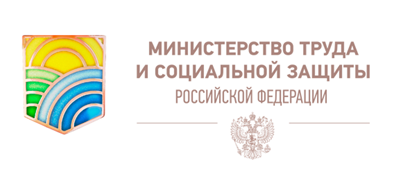 Справочник квалификационных требований к специальностям, направлениям подготовки, знаниям и умениям, которые необходимы для замещения должностей государственной гражданской службы с учетом области и вида профессиональной служебной деятельности государственных гражданских служащих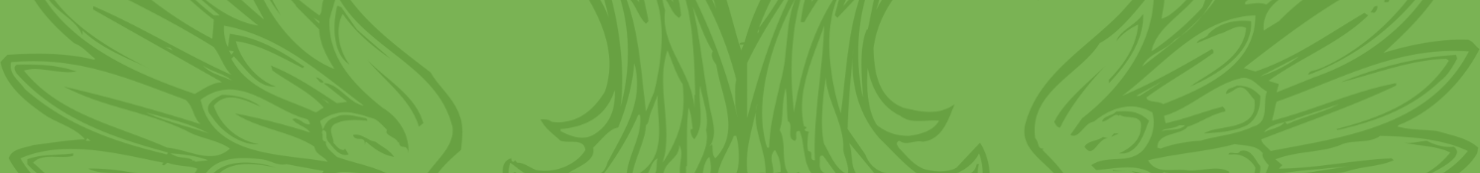 https://rosmintrud.ru/ministry/programms/gossluzhba/16/1ОглавлениеБАЗОВЫЕ КВАЛИФИКАЦИОННЫЕ ТРЕБОВАНИЯ	28ПРОФЕССИОНАЛЬНО-ФУНКЦИОНАЛЬНЫЕ КВАЛИФИКАЦИОННЫЕ ТРЕБОВАНИЯ	30П.1. Обеспечение избирательных прав и права на участие в референдуме граждан Российской Федерации	41Организация и проведение выборов, референдума	43Реализация защиты избирательных прав и права на участие в референдуме граждан	44Контроль финансирования выборов, референдума	45Обеспечение гарантий равенства парламентских партий при освещении их деятельности государственными общедоступными телеканалами и радиоканалами	46П.2. Сопровождение парламентской деятельности	47Сопровождение деятельности членов Совета Федерации, депутатов Государственной Думы Федерального Собрания Российской Федерации и лиц, замещающих государственные должности субъектов Российской Федерации	50Сопровождение законопроектной работы	52П.3. Обеспечение национальной безопасности и укрепление государственной границы	53Осуществление противодействия иностранным техническим разведкам	56Осуществление технической защиты информации от утечки по техническим каналам	57Осуществление технической защиты информации от несанкционированного доступа и обеспечение безопасности критической информационной инфраструктуры Российской Федерации	59Осуществление разрешительного порядка внешнеэкономической деятельности с продукцией, подлежащей экспортному контролю	61Осуществление проверок соблюдения участниками внешнеэкономической деятельности законодательства в области экспортного контроля	66Информационно-методическая поддержка деятельности российских хозяйствующих субъектов при осуществлении  внешнеэкономических сделок с контролируемой продукцией	67Организация межведомственной координации и взаимодействия (рассекречивание документов)	69Организация межведомственной координации и взаимодействия (организационное обеспечение и разработка нормативных документов по защите государственной тайны)	70Организация межведомственной координации и взаимодействия (обеспечение защиты государственной тайны при осуществлении международного и военно-технического сотрудничества)	71Организация межведомственной координации и взаимодействия (координация деятельности органов государственной власти по защите государственной тайны)	72Регулирование в области военно-технического сотрудничества Российской Федерации с иностранными государствами	74Организация выполнения, размещения и обеспечения государственного оборонного заказа	78Регулирование деятельности оборонно-промышленного комплекса	81Организация и проведение мобилизационной подготовки и мобилизации	84Содействие укреплению международной безопасности	87Правовая защита интересов государства в процессе экономического и гражданско-правового оборота результатов научно- исследовательских, опытно-конструкторских и технологических работ военного, специального и двойного назначения	89Регулирование в сфере противодействия терроризму	94П.4. Внешнеполитическая, международная и внешнеэкономическая деятельность	97Дипломатическая служба	97Содействие укреплению позитивного восприятия и культурно-гуманитарного влияния в мире современной России	104Организация направления на учебу в Российскую Федерацию соотечественников, проживающих за рубежом, и иностранных граждан	105Обеспечение поддержания и развития связей с соотечественниками, проживающими за рубежом, содействие их добровольному переселению	106Разработка и содействие заключению международных договоров, контрактов и соглашений	109Регулирование и оказание содействия торгово-экономического и экологического взаимодействия с иностранными государствами	112Обеспечение межпарламентских связей с иностранными государствами	113Обеспечение соответствия проектов законодательных и нормативных правовых актов обязательствам Российской Федерации	113по международному праву	113Осуществление совместной деятельности с государственными органами иностранных государств, региональными и международными организациями, форумами	114Информационное сопровождение международной деятельности	115Содействие укреплению международного сотрудничества в сфере государственной защиты прав и свобод человека	116Регулирование внешней торговли	117Реализация конвенционных обязательств	119Обеспечение международной защиты капиталовложений	120Обеспечение участия Российской Федерации в международных организациях, многосторонних комиссиях, партнерствах, мероприятиях и других инициативах	122Регулирование экспортного и импортного контроля	123П.5. Обеспечение внутренней безопасности и правоохранительная деятельность	128Защита населения и территорий от чрезвычайных ситуаций природного и техногенного характера	131Обеспечение аварийно-спасательной деятельности	133Обеспечение безопасности людей на водных объектах	134Обеспечение пожарной безопасности	135Обеспечение деятельности по организации охраны общественного порядка и общественной безопасности	136Обеспечение безопасности дорожного движения	139Реализация государственной политики в сфере миграции	141Противодействие незаконному обороту наркотических средств, психотропных веществ и их прекурсоров	144Организационно-аналитическое обеспечение правоохранительной деятельности	145Регулирование в сфере приобретения и использования оружия,  частной детективной и охранной деятельности	148П.6. Внешний государственный аудит (контроль)	151Внешний государственный аудит (контроль)	151П.7. Управление в сфере юстиции	155Государственная регистрация нормативных правовых актов федеральных органов исполнительной власти и иных органов (организаций)	159Координация законопроектной деятельности и взаимодействие с Федеральным Собранием Российской Федерации	161Деятельность в сфере исполнения уголовных наказаний и судебных актов	162Деятельность в сфере международного права и сотрудничества	166Деятельность в сфере уголовного, административного и процессуального законодательства	168Деятельность в сфере конституционного законодательства, развития федеративных отношений и местного самоуправления	181Деятельность в сфере экономического законодательства	189Деятельность в сфере некоммерческих организаций	205Деятельность в сфере правовой помощи и взаимодействия с судебной системой	217Деятельность в сфере развития законодательства	228Обеспечение деятельности Уполномоченного Российской Федерации при Европейском Суде по правам человека – заместителя Министра юстиции Российской Федерации	230П.8. Организация судопроизводства	233Осуществление рассмотрения в предварительном порядке обращений, направленных на отправление конституционного правосудия	243Организационное и техническое обеспечение конституционного судопроизводства	244Научно-аналитическое обеспечение судопроизводства	246Организационное обеспечение судопроизводства по экономическим спорам	251Организационное обеспечение судопроизводства по уголовным делам	252Организационное обеспечение административного судопроизводства	254Организационное обеспечение судопроизводства по делам, подсудным военным судам	255Организационное обеспечение судопроизводства по гражданским делам	257Организационное обеспечение рассмотрения обращений	259Организационное обеспечение судопроизводства по делам, подсудным Дисциплинарной коллегии Верховного Суда Российской Федерации	260Организация принудительного исполнения судебных актов, актов других органов и должностных лиц	262Организация работы по реализации имущества должников	264Организация работы по розыску должников, их имущества и розыску детей	265Организация дознания	267Обеспечение и организация деятельности судей, судов и органов судейского сообщества	268Регулирование деятельности по возврату просроченной задолженности	269Организационно-правовое обеспечение деятельности судов	270Организация деятельности по социальной защите судей, государственных гражданских служащих и работников судов	273Организация работы по обеспечению деятельности органов судейского сообщества	278Способствование восстановлению нарушенных прав	279П.9. Регулирование здравоохранения и санитарно-эпидемиологического благополучия	284Регистрация лекарственных препаратов для медицинского применения	308Регулирование в сфере обращения медицинских изделий	309Организация санаторно-курортного дела	315Организация оказания медицинской помощи, медицинских экспертиз и медицинских освидетельствований	318Организация оказания медицинской помощи при ликвидации чрезвычайных ситуаций и их последствий	324Регулирование в сфере обращения донорской крови и (или) ее компонентов	326Предоставление допуска к медицинской деятельности лиц, получивших медицинское и фармацевтическое образование в иностранных государствах	328Регулирование в сфере организации медицинской экспертизы	330Регулирование в сфере качества клинических исследований	340Регулирование в сфере обращения лекарственных средств	341Регулирование в сфере организации качества и безопасности медицинской деятельности	344Обеспечение эпидемиологического благополучия населения	355Обеспечение санитарного благополучия населения	362П.10. Управление в сфере культурной и национальной политики	375Регулирование в сфере сохранения музейного, библиотечного, архивного и кинофонда Российской Федерации	379Регулирование в области охраны памятников культуры	380Создание условий для развития туризма	382Разработка и осуществление мер по укреплению российской гражданской идентичности, межнационального и межрелигиозного согласия, поддержке этнокультурного многообразия народов России	385Организация и осуществление деятельности, направленной на укрепление общероссийской гражданской идентичности, сохранение этнокультурного многообразия народов России, межнационального (межэтнического) и межрелигиозного согласия	386Осуществление деятельности по социальной и культурной адаптации и интеграции мигрантов	389Региональное развитие народных художественных промыслов	390Регулирование в сфере театрального искусства, концертной деятельности и кинематографии	392Регулирование в сфере библиотечного дела, культурно-досуговой деятельности и деятельности парков культуры и отдыха	394П.11. Регулирование образования и молодежная политика	395Регулирование научной деятельности и высшего образования	398Регулирование в сфере  подготовки и аттестации научно-педагогических кадров	399Регулирование в сфере общего образования	401Регулирование научной, научно-технической и инновационной деятельности	403Регулирование в сфере профессионального образования	405Обеспечение соблюдения законодательства в сфере образования	408Признание образования и (или) квалификации, полученных в иностранном государстве	412Проведение общественных мероприятий в сфере образования и молодежной политики	413П.12. Управление в сфере физической культуры и спорта	418Развитие спорта высших достижений	420Развитие системы подготовки спортивного резерва	421Развитие физической культуры и массового спорта, пропаганда здорового образа жизни	422Развитие адаптивной физической культуры	424Организация и проведение физкультурных мероприятий	426П.13. Управление в сфере природных ресурсов, природопользование и экология	428Регулирование в сфере метеорологии, сейсмологии и технического развития систем наблюдения	436Регулирование в сфере недропользования	438Управление водохозяйственным комплексом, водными ресурсами и объектами	450Регулирование в сфере охраны водных ресурсов	456Регулирование в сфере охотничьего хозяйства	459Регулирование в сфере лесного хозяйства	460Регулирование в области охраны окружающей среды	462Регулирование в сфере утилизации и переработки отходов	465Использование, охрана и защита лесных ресурсов	467Лесное планирование и лесоустройство	470Лесопользование, лесовосстановление и лесное семеноводство	470Осуществление инвентаризации лесов и лесного мониторинга	474Геофизический мониторинг, активные воздействия и государственный надзор	475Гидрометеорология и техническое развитие систем наблюдений	477Мониторинг загрязнения окружающей среды	479Организация научно-исследовательских и опытно-конструкторских работ в области гидрометеорологии и мониторинга окружающей среды	481Регулирование в области охраны, воспроизводства и использования объектов животного мира и среды их обитания	482П.14. Регулирование сельского хозяйства и ветеринарии	484Регулирование в сфере животноводства	486Регулирование в сфере ветеринарии	488Регулирование в сфере сохранения плодородия почв	490Регулирование в сфере растениеводства, семеноводства и селекционных достижений	492Регулирование в сфере безопасного обращения с пестицидами, агрохимикатами	496Регулирование в сфере обращения лекарственных средств для ветеринарного применения	497Регулирование в сфере технического оснащения сельского хозяйства	499Обеспечение безопасности сельскохозяйственной продукции	501Государственная регистрация кормовых добавок	503Государственная  регистрация кормов, полученных из генно-инженерно-модифицированных организмов	506Регулирование в сфере оборота земель сельскохозяйственного назначения	509Ветеринарный надзор при внешнеторговых операциях на транспорте	512Осуществление государственного карантинного фитосанитарного надзора (контроля)	516Обеспечение контроля качества и безопасности зерна и продуктов его переработки	521Регулирование рыболовства и сохранения водных биоресурсов	525П.15. Регулирование промышленности и энергетики	526Развитие международных связей в отраслях промышленности	542Регулирование в области метрологии	544Регулирование в области технического регулирования и стандартизации	548Государственный метрологический надзор, контроль и надзор за соблюдением обязательных требований государственных стандартов, требований технических регламентов	552Регулирование авиационной промышленности	553Регулирование индустрии детских товаров	554Регулирование легкой промышленности	555Регулирование химической промышленности	557Регулирование лесопромышленного комплекса	559Регулирование фармацевтической промышленности	560Регулирование медицинской промышленности	562Регулирование металлургии	564Регулирование тяжелого машиностроения	565Регулирование радиоэлектронной промышленности	566Регулирование судостроительной промышленности и морской техники	567Регулирование транспортного и специального машиностроения	568Регулирование промышленности обычных вооружений, боеприпасов и спецхимии	570Регулирование в сфере производства продукции реабилитационной направленности и производства спортивных товаров и инвентаря	571Регулирование в сфере промышленной безопасности подъемных сооружений и оборудования, работающего под избыточным давлением	573Регулирование в сфере промышленной безопасности горнорудной, угольной и металлургической промышленности	574Регулирование в сфере промышленной безопасности взрывопожароопасных объектов хранения и переработки растительного сырья	578Регулирование в сфере промышленной безопасности предприятий химического и оборонно-промышленного комплекса, транспортирования опасных веществ	581Регулирование в сфере промышленной безопасности объектов нефтегазового комплекса	584Регулирование в сфере безопасности электротехнических и тепловых установок и сетей	587Регулирование в сфере безопасности гидротехнических сооружений	590Регулирование в сфере безопасности при использовании атомной энергии	593Инвестиционное планирование и реализация инвестиционных программ в электроэнергетике	600Регулирование в сфере электроэнергетики и ТЭК	602Регулирование в области переработки нефти и газа	606Регулирование в области добычи и транспортировки нефти и газа	608Регулирование угольной и торфяной промышленности	610Организация мероприятий по созданию и функционированию энергетической инфраструктуры в субъектах Российской Федерации	613Контроль за обеспечением эксплуатации, развития и безопасности объектов ТЭК	614Регулирование производства и оборота этилового спирта, алкогольной и спиртосодержащей продукции	620Регулирование в сфере производства, переработки и обращения драгоценных металлов и драгоценных камней	639Регулирование пищевой и перерабатывающей промышленности,	649Регулирование в области обеспечения безопасной эксплуатации самоходных машин и других видов техники	651П.16. Управление в сфере информационных технологий, связи, массовых коммуникаций и средств массовой информации	655Регулирование в области информационных технологий	657Регулирование в сфере обеспечения информационной и сетевой безопасности	663Развитие инфраструктуры информационно-коммуникационных технологий, сетей и средств связи	672Регулирование в сфере массовых коммуникаций и средств массовой информации, включая развитие сети Интернет, систем телевизионного и радиовещания, а также в сфере защиты детей от информации, причиняющей вред их здоровью и(или) развитию	675Регулирование в сфере электросвязи (включая использование радиочастотного спектра), управление национальным сегментом информационно-телекоммуникационной сети «Интернет» (за исключением вопросов массовых коммуникаций и средств массовой информации), обеспечения единства измерений в области связи	676Регулирование в сфере почтовой связи	687Внедрение информационно-коммуникационных технологий (ИКТ) в органах власти, включая технологии электронного правительства	689Регулирование в области спутниковых систем связи	694Регулирование средств связи и нумерации	695Регулирование  в сфере электронных средств массовой информации и массовых коммуникаций,  в том числе компьютерных сетей общего пользования	698Регулирование в области печати, издательской и полиграфической деятельности	699П.17. Регулирование жилищно-коммунального хозяйства и строительства	701Регулирование в сфере капитального строительства и капитального ремонта	703Техническое регулирование градостроительной деятельности и архитектуры	705Оценка и учет состояния объектов жилищно-коммунального комплекса	707Регулирование в сфере коммунальных и эксплуатационных услуг	708Осуществление государственного строительного надзора	710Регулирование в области долевого строительства многоквартирных домов, иных объектов недвижимости и деятельности                              жилищно-строительных кооперативов	714П.18. Регулирование транспортного комплекса	716Регулирование в сфере гражданской авиации	726Регулирование в сфере автомобильного и городского пассажирского транспорта	731Регулирование в сфере морского и внутреннего водного транспорта	734Регулирование в сфере железнодорожного транспорта	747Регулирование в сфере эксплуатации автомобильных дорог и дорожного хозяйства	751Обеспечение сохранности государственного имущества в части эксплуатации автомобильных дорог	758Регулирование в сфере транспортной безопасности	761Регулирование транспортной безопасности в сфере морского и внутреннего водного транспорта	772Регулирование в сфере дорожного строительства	775Регулирование в сфере обустройства пунктов пропуска через государственную границу	778Регулирование в сфере воздушного транспорта	782Регулирование перевозок воздушным транспортом	787Регулирование аэропортовой деятельности	790Регулирование в сфере самоходных машин и иных видов транспорта	791П.19. Регулирование в сфере труда и социального развития	794Регулирование в сфере занятости населения, безработицы и миграция	800Регулирование в сфере трудовых отношений и социального партнерства	801Регулирование в сфере условий и охраны труда	803Регулирование в сфере оплаты труда работников государственного сектора экономики	804Регулирование в сфере альтернативной гражданской службы	806Регулирование в сфере семьи, материнства и детства	809Регулирование в сфере социального обеспечения и обслуживания граждан	811Регулирование в сфере опеки и попечительства	813Обеспечение социальной защиты и реабилитации инвалидов	815Регулирование в сфере пенсионного обеспечения и страхования	819Регулирование в сфере социального страхования	821П.20. Регулирование государственной гражданской и муниципальной службы	823Развитие кадровых технологий на государственной гражданской и муниципальной службе	826Регулирование профессионального развития гражданских служащих	828Регулирование в сфере прохождения государственной гражданской службы	830Совершенствование мер по противодействию коррупции	833П.21. Регулирование бюджетной системы	837Осуществление бюджетной методологии	844Регулирование системы межбюджетных отношений	848Бюджетная политика в сфере государственной военной, правоохранительной службы и государственного оборонного заказа	850Бюджетная политика в сфере образования  и молодежной  политики	853Бюджетная политика в сфере государственного управления, судебной системы, государственной гражданской службы	855Организация составления и исполнения федерального бюджета	859Бюджетная политика в сфере воспроизводства и использования природных ресурсов, землепользования, картографии и геодезии	861Анализ и прогнозирование доходов	863Бюджетное регулирование в сфере научной и научно-технической деятельности	865Бюджетное регулирование в сфере здравоохранения	867Бюджетное регулирование в сфере культуры и туризма	869Бюджетное регулирование в сфере социального обеспечения, труда и программ государственной занятости населения	871Бюджетное регулирование в сфере физической культуры и спорта	874Бюджетное регулирование  в сфере обязательного социального страхования	876Осуществление бюджетных правоотношений	879Бюджетная политика в области транспорта, дорожного хозяйства и транспортного обеспечения	882Бюджетная политика в области агропромышленного комплекса	883Бюджетная политика в области рыболовства и рыбоводства	886Бюджетная политика в области гражданского строительства и жилищной политики	886Бюджетная политика в области промышленности гражданского назначения	887Бюджетная политика в области информационно-коммуникационных технологий, связи и средств массовой информации	889Бюджетная политика в области топливно-энергетического комплекса	890Регулирование в сфере ведения казначейских счетов	891Кассовое обслуживание исполнения бюджетов	892Организация составления и обеспечения исполнения бюджетов бюджетной системы Российской Федерации	893П.22. Регулирование финансовой деятельности и финансовых рынков	895Регулирование в сфере аудиторской деятельности	900Регулирование банковской деятельности	902Регулирование страховой деятельности	903Регулирование деятельности по организации и проведению азартных игр, лотерей, производству и реализации защищенной от подделок полиграфической продукции	906Регулирование некредитных финансовых организаций	911Регулирование в сфере бухгалтерского учета и финансовой отчетности	912Управление государственными финансовыми активами	916Управление государственным и муниципальным долгом	920Обеспечение предоставления субсидий из федерального бюджета на возмещение недополученных доходов по выданным (приобретенным) жилищным (ипотечным) кредитам (займам) и реализация механизма исполнения обязательств Российской Федерации по сбережениям граждан Российской Федерации	924Совершенствование корпоративного управления в институтах с государственным участием	927Регулирование финансовых рынков	927Регулирование деятельности по инвестированию временно свободных средств государственных корпораций и государственных компаний	929Регулирование деятельности стратегических организаций по размещению средств в кредитные организации	930Мониторинг и анализ аудиторской и бухгалтерской практики	931Регулирование валютной сферы	933Регулирование в сфере финансовой несостоятельности (банкротства) финансового оздоровления (санации) и урегулирование задолженности	937Регулирование в сфере внутреннего финансового контроля и внутреннего финансового аудита	940Регулирование в сфере урегулирования задолженности	952Регулирование в сфере противодействия легализации (отмыванию) нелегальных доходов, финансированию терроризма и финансированию распространения оружия массового уничтожения	956Осуществление деятельности по контролю и надзору в финансово-бюджетной сфере	960П.23. Регулирование налоговой деятельности	962Регулирование в сфере налога на добавленную стоимость	967Регулирование в сфере налога на прибыль организаций	968Регулирование в сфере имущественного налогообложения	969Регулирование в сфере налогообложения природных ресурсов	975Регулирование в сфере налогообложения доходов физических лиц	976Регулирование в сфере налогообложения акцизами	980Регулирование в сфере налогового администрирования	981Регулирование в сфере страховых взносов	982Администрирование и контроль за правильностью исчисления, полнотой и своевременностью уплаты страховых взносов на обязательное пенсионное, социальное и медицинское страхование	984Осуществление регистрации и учета налогоплательщиков	987Регулирование в сфере разработки налоговых стандартов, оформления и декларирования	994Осуществление налогового контроля	999Регулирование в сфере налогообложения доходов юридических лиц и индивидуальных предпринимателей	1018Администрирование системы учета состояния расчетов налогоплательщиков с бюджетом	1021Координация и методическое руководство правовой работы в налоговых органах	1025Международный автоматический обмен информацией с компетентными органами иностранных государств в сфере налогообложения	1027Взаимодействие с органами государственной власти иностранных государств и международными организациями в налоговой сфере	1029Администрирование вопросов анализа и прогнозирования поступлений налогов, сборов и страховых взносов в части осуществления аналитической деятельности	1034Автоматизация администрирования налога на профессиональный доход	1037Осуществление функций оператора Единого государственного реестра записей актов гражданского состояния (ФГИС «ЕГР ЗАГС»)	1038П.24. Регулирование таможенной деятельности	1043Регулирование в сфере таможенного администрирования	1045Контроль за осуществлением резидентами и нерезидентами валютных операций, связанных с перемещением товаров через таможенную границу Евразийского экономического союза, а также ввозом в Российскую Федерацию и вывозом из Российской Федерации товаров	1053Обеспечение контроля товаров, содержащих объекты интеллектуальной собственности	1055Обеспечение соблюдения установленных запретов и ограничений в отношении товаров, ввозимых на таможенную территорию Евразийского экономического союза и в Российскую Федерацию и вывозимых с таможенной территории Евразийского экономического союза и из Российской Федерации	1056Администрирование вопросов правильности исчисления, полноты и своевременности уплаты таможенных платежей, а также предоставления льгот по уплате таможенных платежей	1062Регулирование в сфере классификации товаров по Товарной номенклатуре внешнеэкономической деятельности Евразийского экономического союза	1066Регулирование в сфере происхождения товаров и представления тарифных преференций	1068Система управления рисками	1070Контроль таможенной стоимости товаров	1071Анализ и контроль оборота подакцизных товаров	1073Противодействие незаконному обороту радиоактивных веществ, радиационных источников и ядерных материалов на государственной границе Российской Федерации	1075Осуществление кинологической деятельности	1078Ведение таможенной статистики внешней торговли и специальной таможенной статистики	1079Регулирование в сфере экспертно-криминалистической деятельности, обеспечение организации и проведения таможенных экспертиз и исследований	1081Методическое обеспечение правоохранительной деятельности, противодействия коррупции,  обеспечения собственной безопасности	1083П.25. Регулирование экономики, деятельности хозяйствующих субъектов и предпринимательства	1085Проектное финансирование и инвестиционная политика	1087Прогнозирование социально-экономического развития Российской Федерации	1091Регулирование в сфере разработки государственных программ, проектов и документов стратегического планирования	1092Разработка предложений по совершенствованию корпоративного законодательства	1093Регулирование экономики в сфере производства и оборота этилового спирта, алкогольной и спиртосодержащей продукции	1094Регулирование деятельности саморегулируемых организаций	1095Обеспечение деятельности саморегулируемых организаций в области энергетического обследования	1104Развитие и осуществление государственной поддержки бизнеса и предпринимательства	1107Содействие экономическому развитию регионов	1109Оценка регулирующего воздействия	1110Развитие института государственно-частного партнерства	1113Регулирование в сфере государственных инвестиций и инвестиционной деятельности	1115Регулирование потребительского рынка и общественного питания	1126Развитие национальной системы аккредитации	1129Обеспечение деятельности саморегулируемых организаций в сфере строительства	1135Регулирование в сфере объектов интеллектуальной собственности и результатов интеллектуальной деятельности	1140Регулирование контрактной системы	1142П.26. Регулирование имущественных отношений	1147Осуществление корпоративного управления в компаниях с государственным участием	1153Управление, распоряжение и контроль за имуществом, находящимся в собственности Российской Федерации	1155Приватизация государственного имущества	1159Обеспечение размещения (предоставление помещений) федеральных органов власти и подведомственных им организаций	1162Организация реализации (утилизации) арестованного и конфискованного имущества	1164Организация сделок с государственным имуществом	1166Государственный кадастровый учет, государственная регистрация прав на недвижимое имущество, ведение Единого государственного реестра недвижимости и предоставление сведений, содержащихся в Едином государственном реестре недвижимости	1168Обеспечение условий проведения государственной кадастровой оценки и рассмотрения споров о результатах определения кадастровой стоимости	1175П.27. Регулирование земельных отношений, геодезия и картография	1179Управление в сфере геодезии и картографии, наименования географических объектов	1190Регулирование в сфере землеустройства и имущественно-земельных отношений	1194Обеспечение кадастровой деятельности	1195Государственный земельный надзор	1196Федеральный государственный надзор в области геодезии и картографии, лицензирование в указанной сфере деятельности	1197Государственный мониторинг земель (за исключением земель сельскохозяйственного назначения)	1198Осуществление государственного мониторинга земель	1199Совершенствование земельного законодательства	1201П.28. Управление в сфере государственного материального резерва	1203Организация формирования, размещения, хранения и обслуживания запасов материальных ценностей государственного материального резерва и контроль за их наличием	1205Осуществление закупок в государственный материальный резерв	1206Управление государственным имуществом в сфере государственного материального резерва	1207П.29. Антимонопольное регулирование	1209Обеспечение соблюдения антимонопольного законодательства о рекламе	1209Обеспечение соблюдения антимонопольного законодательства в сфере топливно-энергетического комплекса	1210Обеспечение соблюдения антимонопольного законодательства в сфере электроэнергетики	1212Обеспечение соблюдения антимонопольных требований в сфере государственного оборонного заказа	1213Обеспечение соблюдения антимонопольного законодательства в сфере финансовых рынков	1216Обеспечение соблюдения антимонопольного законодательства в сфере строительства	1218Обеспечение соблюдения антимонопольного законодательства в сфере торгов, обязательных в соответствии с законодательством Российской Федерации	1219Обеспечение соблюдения антимонопольного законодательства в сфере жилищно-коммунального хозяйства	1220Обеспечение соблюдения антимонопольного законодательства в сфере связи	1223Обеспечение соблюдения антимонопольного законодательства в сфере информационных технологий	1224Обеспечение соблюдения антимонопольного законодательства в сфере транспорта	1224Обеспечение соблюдения антимонопольного законодательства в сфере промышленности и агропромышленного комплекса	1226Обеспечение соблюдения антимонопольного законодательства в социальной сфере	1227Обеспечение соблюдения антимонопольного законодательства в сфере природных ресурсов	1229П.30. Государственное ценовое (тарифное) регулирование	1230Государственное ценовое (тарифное) регулирование в сфере электроэнергетики	1230Государственное ценовое (тарифное) регулирование газовой и нефтяной отрасли	1232Государственное ценовое (тарифное) регулирование цен на продукцию, поставляемую по государственному оборонному заказу	1234Государственное ценовое (тарифное) регулирование в сфере ядерно-топливной продукции	1236Государственное ценовое (тарифное) регулирование в социальной сфере	1237Государственное ценовое (тарифное) регулирование в сфере общедоступной электро- и почтовой связи	1240Государственное ценовое (тарифное) регулирование в сфере жилищно-коммунального комплекса	1241Государственное ценовое (тарифное) регулирование в транспортной сфере	1242П.31. Регулирование в сфере официального статистического учета	1244Проведение федеральных статистических наблюдений и формирование на их основе официальной статистической информации	1247Составление национальных счетов	1249Проведение Всероссийской переписи населения и Всероссийской сельскохозяйственной переписи	1250П.32. Управление в сфере архивного дела и делопроизводства	1251Обеспечение сохранности и государственный учет документов	1253Организация использования и публикации архивных документов	1255Комплектование и документационное обеспечение управления	1257БАЗОВЫЕ КВАЛИФИКАЦИОННЫЕ ТРЕБОВАНИЯтребования к уровню профессионального образования;требования к продолжительности стажа гражданской службы или работы по специальности, направлению подготовки;требования к базовым знаниям и умениям (вне зависимости от областей и видов профессиональной служебной деятельности):- требования к знанию государственного языка Российской Федерации (русского языка)- требования к знаниям основ Конституции Российской Федерации, законодательства о государственной гражданской службе, законодательства о противодействии коррупции;- требования к знаниям и умениям в области информационно-коммуникационных технологий.В соответствии с Рекомендациями о составе квалификационных требований компьютерной грамотности, необходимых для исполнения должностных обязанностей федеральными государственными гражданскими служащими, утвержденными протоколом заочного голосования членов Правительственной комиссии по использованию информационных технологий для улучшения качества жизни и условий ведения предпринимательской жизни от 18 декабря 2017 г. № 3, квалификационные требования к знаниям и умениям в области информационно-коммуникационных технологий включают:- знание основ информационной безопасности и защиты информации;- знание основных положений законодательства о персональных данных;- знание общих принципов функционирования системы электронного документооборота;- знание основных положений законодательства об электронной подписи;- знания и умения по применению персонального компьютера;требования к общим и управленческим умениям, свидетельствующим о наличии необходимых профессиональных и личностных качеств.Общие умения (для всех категорий и групп должностей гражданской службы):- умение мыслить системно (стратегически);- умение планировать, рационально использовать служебное время и достигать результата;- коммуникативные умения;- умение управлять изменениями.Управленческие умения (для должностей гражданской службы категорий «руководители» и «помощники (советники)» всех групп должностей, категории специалисты высшей группы должностей, а также главной, ведущей и старшей групп должностей):- умение руководить подчиненными, эффективно планировать, организовывать работу и контролировать ее выполнение;- умение оперативно принимать и реализовывать управленческие решения.ПРОФЕССИОНАЛЬНО-ФУНКЦИОНАЛЬНЫЕ КВАЛИФИКАЦИОННЫЕ ТРЕБОВАНИЯОБЩИЕ КВАЛИФИКАЦИОННЫЕ ТРЕБОВАНИЯДЛЯ ЗАМЕЩЕНИЯ ДОЛЖНОСТЕЙ ГОСУДАРСТВЕННОЙ ГРАЖДАНСКОЙ СЛУЖБЫРедакция от марта 2019 годаОбласть профессиональной служебной деятельностиП.1. Обеспечение избирательных прав и права на участие в референдуме граждан Российской ФедерацииНаименование федерального государственного органаЦентральная избирательная комиссия Российской ФедерацииДОПОЛНИТЕЛЬНЫЕ КВАЛИФИКАЦИОННЫЕ ТРЕБОВАНИЯДЛЯ ЗАМЕЩЕНИЯ ДОЛЖНОСТЕЙ ГОСУДАРСТВЕННОЙ ГРАЖДАНСКОЙ СЛУЖБЫП.1.1. Вид профессиональной служебной деятельностиОрганизация и проведение выборов, референдумаНаименование федерального государственного органаЦентральная избирательная комиссия Российской ФедерацииП.1.2. Вид профессиональной служебной деятельностиРеализация защиты избирательных прав и права на участие в референдуме гражданНаименование федерального государственного органаЦентральная избирательная комиссия Российской ФедерацииП.1.3. Вид профессиональной служебной деятельностиКонтроль финансирования выборов, референдумаНаименование федерального государственного органаЦентральная избирательная комиссия Российской ФедерацииП.1.4. Вид профессиональной служебной деятельностиОбеспечение гарантий равенства парламентских партий при освещении их деятельности государственными общедоступными телеканалами и радиоканаламиНаименование федерального государственного органаЦентральная избирательная комиссия Российской ФедерацииОБЩИЕ КВАЛИФИКАЦИОННЫЕ ТРЕБОВАНИЯДЛЯ ЗАМЕЩЕНИЯ ДОЛЖНОСТЕЙ ГОСУДАРСТВЕННОЙ ГРАЖДАНСКОЙ СЛУЖБЫОбласть профессиональной служебной деятельностиП.2. Сопровождение парламентской деятельностиНаименование государственного органаАппарат Совета Федерации Федерального Собрания Российской Федерации,Аппарат Государственной Думы Федерального Собрания Российской Федерации,аппараты законодательных (представительных) органов государственной власти и иных лиц, замещающих государственные должности
субъектов Российской ФедерацииДОПОЛНИТЕЛЬНЫЕ КВАЛИФИКАЦИОННЫЕ ТРЕБОВАНИЯДЛЯ ЗАМЕЩЕНИЯ ДОЛЖНОСТЕЙ ГОСУДАРСТВЕННОЙ ГРАЖДАНСКОЙ СЛУЖБЫП.2.1. Вид профессиональной служебной деятельностиСопровождение деятельности членов Совета Федерации, депутатов Государственной Думы Федерального Собрания Российской Федерации
и лиц, замещающих государственные должности субъектов Российской ФедерацииНаименование государственного органаАппарат Совета Федерации Федерального Собрания Российской Федерации,Аппарат Государственной Думы Федерального Собрания Российской Федерации,аппараты законодательных (представительных) органов государственной власти и иных лиц, замещающих государственные должности 
субъектов Российской ФедерацииП.2.2. Вид профессиональной служебной деятельностиСопровождение законопроектной работыОБЩИЕ КВАЛИФИКАЦИОННЫЕ ТРЕБОВАНИЯДЛЯ ЗАМЕЩЕНИЯ ДОЛЖНОСТЕЙ ГОСУДАРСТВЕННОЙ ГРАЖДАНСКОЙ СЛУЖБЫ
Область профессиональной служебной деятельностиП.3. Обеспечение национальной безопасности и укрепление государственной границыНаименование федерального государственного органаФедеральная служба по техническому и экспортному контролюДОПОЛНИТЕЛЬНЫЕ КВАЛИФИКАЦИОННЫЕ ТРЕБОВАНИЯДЛЯ ЗАМЕЩЕНИЯ ДОЛЖНОСТЕЙ ГОСУДАРСТВЕННОЙ ГРАЖДАНСКОЙ СЛУЖБЫП.3.1. Вид профессиональной служебной деятельностиОсуществление противодействия иностранным техническим разведкамНаименование федерального государственного органаФедеральная служба по техническому и экспортному контролюП.3.2. Вид профессиональной служебной деятельностиОсуществление технической защиты информации от утечки по техническим каналам Наименование федерального государственного органаФедеральная служба по техническому и экспортному контролюП.3.3. Вид профессиональной служебной деятельностиОсуществление технической защиты информации от несанкционированного доступа и обеспечение безопасности критической информационной инфраструктуры Российской ФедерацииНаименование федерального государственного органаФедеральная служба по техническому и экспортному контролюП.3.4. Вид профессиональной служебной деятельностиОсуществление разрешительного порядка внешнеэкономической деятельности с продукцией, подлежащей экспортному контролюНаименование федерального государственного органаФедеральная служба по техническому и экспортному контролюП.3.5. Вид профессиональной служебной деятельностиОсуществление проверок соблюдения участниками внешнеэкономической деятельности законодательства в области экспортного контроляНаименование федерального государственного органаФедеральная служба по техническому и экспортному контролюП.3.6. Вид профессиональной служебной деятельностиИнформационно-методическая поддержка деятельности российских хозяйствующих субъектов при осуществлении 
внешнеэкономических сделок с контролируемой продукциейНаименование федерального государственного органаФедеральная служба по техническому и экспортному контролюП.3.7. Вид профессиональной служебной деятельностиОрганизация межведомственной координации и взаимодействия (рассекречивание документов)Наименование федерального государственного органаФедеральная служба по техническому и экспортному контролюП.3.8. Вид профессиональной служебной деятельностиОрганизация межведомственной координации и взаимодействия (организационное обеспечение и разработка нормативных документов по защите государственной тайны)Наименование федерального государственного органаФедеральная служба по техническому и экспортному контролюП.3.9. Вид профессиональной служебной деятельностиОрганизация межведомственной координации и взаимодействия (обеспечение защиты государственной тайны при осуществлении международного и военно-технического сотрудничества)Наименование федерального государственного органаФедеральная служба по техническому и экспортному контролюП.3.10. Вид профессиональной служебной деятельностиОрганизация межведомственной координации и взаимодействия (координация деятельности органов государственной власти по защите государственной тайны)Наименование федерального государственного органаФедеральная служба по техническому и экспортному контролюРедакция от марта 2019 годаП.3.11. Вид профессиональной служебной деятельностиРегулирование в области военно-технического сотрудничества Российской Федерации с иностранными государствамиНаименование федерального государственного органаФедеральная служба по военно-техническому сотрудничествуП.3.12. Вид профессиональной служебной деятельностиОрганизация выполнения, размещения и обеспечения государственного оборонного заказаНаименование федерального государственного органаМинистерство обороны Российской ФедерацииП.3.13. Вид профессиональной служебной деятельностиРегулирование деятельности оборонно-промышленного комплексаНаименование федерального государственного органаМинистерство промышленности и торговли Российской Федерации П.3.14. Вид профессиональной служебной деятельностиОрганизация и проведение мобилизационной подготовки и мобилизацииНаименование федерального государственного органаГлавное управление специальных программ Президента Российской ФедерацииП.3.15. Вид профессиональной служебной деятельностиСодействие укреплению международной безопасностиНаименование федерального государственного органаМинистерство иностранных дел Российской ФедерацииП.3.16. Вид профессиональной служебной деятельностиПравовая защита интересов государства в процессе экономического и гражданско-правового оборота результатов научно- исследовательских, опытно-конструкторских и технологических работ военного, специального и двойного назначенияНаименование федерального государственного органаФедеральная служба по интеллектуальной собственностиП.3.17. Вид профессиональной служебной деятельностиРегулирование в сфере противодействия терроризмуКВАЛИФИКАЦИОННЫЕ ТРЕБОВАНИЯДЛЯ ЗАМЕЩЕНИЯ ДОЛЖНОСТЕЙ ГОСУДАРСТВЕННОЙ ГРАЖДАНСКОЙ СЛУЖБЫОбласть профессиональной служебной деятельностиП.4. Внешнеполитическая, международная и внешнеэкономическая деятельностьП.4.1. Вид профессиональной служебной деятельности Дипломатическая службаНаименование федерального государственного органа Министерство иностранных дел Российской ФедерацииОБЩИЕ КВАЛИФИКАЦИОННЫЕ ТРЕБОВАНИЯДЛЯ ЗАМЕЩЕНИЯ ДОЛЖНОСТЕЙ ГОСУДАРСТВЕННОЙ ГРАЖДАНСКОЙ СЛУЖБЫОбласть профессиональной служебной деятельностиП.4. Внешнеполитическая, международная и внешнеэкономическая деятельностьНаименование федерального государственного органаФедеральное агентство по делам Содружества Независимых Государств, соотечественников, проживающих за рубежом, и по международному гуманитарному сотрудничествуНаименование федерального государственного органаФедеральная служба по финансовому мониторингуДОПОЛНИТЕЛЬНЫЕ КВАЛИФИКАЦИОННЫЕ ТРЕБОВАНИЯДЛЯ ЗАМЕЩЕНИЯ ДОЛЖНОСТЕЙ ГОСУДАРСТВЕННОЙ ГРАЖДАНСКОЙ СЛУЖБЫП.4.2. Вид профессиональной служебной деятельностиСодействие укреплению позитивного восприятия и культурно-гуманитарного влияния в мире современной РоссииНаименование федерального государственного органаФедеральное агентство по делам Содружества Независимых Государств, соотечественников, проживающих за рубежом, и по международному гуманитарному сотрудничествуП.4.3. Вид профессиональной служебной деятельностиОрганизация направления на учебу в Российскую Федерацию соотечественников, проживающих за рубежом, и иностранных гражданНаименование федерального государственного органаФедеральное агентство по делам Содружества Независимых Государств, соотечественников, проживающих за рубежом, и по международному гуманитарному сотрудничествуП.4.4. Вид профессиональной служебной деятельностиОбеспечение поддержания и развития связей с соотечественниками, проживающими за рубежом, содействие их добровольному переселениюП.4.4. Вид профессиональной служебной деятельностиОбеспечение поддержания и развития связей с соотечественниками, проживающими за рубежом, содействие их добровольному переселениюНаименование федерального государственного органаФедеральное агентство по делам Содружества Независимых Государств, соотечественников, проживающих за рубежом, и по международному гуманитарному сотрудничествуП.4.5. Вид профессиональной служебной деятельностиРазработка и содействие заключению международных договоров, контрактов и соглашенийНаименование федерального государственного органаФедеральное агентство по делам Содружества Независимых Государств, соотечественников, проживающих за рубежом, и по международному гуманитарному сотрудничествуП.4.5. Вид профессиональной служебной деятельностиРазработка и содействие заключению международных договоров, контрактов и соглашенийНаименование федерального государственного органаМинистерство финансов Российской ФедерацииП.4.5. Вид профессиональной служебной деятельности Разработка и содействие заключению международных договоров, контрактов и соглашенийНаименование федерального государственного органаФедеральная служба по финансовому мониторингуП.4.6. Вид профессиональной служебной деятельностиРегулирование и оказание содействия торгово-экономического и экологического взаимодействия с иностранными государствамиНаименование федерального государственного органаФедеральное агентство по делам Содружества Независимых Государств, соотечественников, проживающих за рубежом, и по международному гуманитарному сотрудничествуП.4.7. Вид профессиональной служебной деятельностиОбеспечение межпарламентских связей с иностранными государствамиП.4.8. Вид профессиональной служебной деятельностиОбеспечение соответствия проектов законодательных и нормативных правовых актов обязательствам Российской Федерациипо международному правуП.4.9. Вид профессиональной служебной деятельностиОсуществление совместной деятельности с государственными органами иностранных государств, региональными и международными организациями, форумамиП.4.9. Вид профессиональной служебной деятельностиОсуществление совместной деятельности с государственными органами иностранных государств, региональными и международными организациями, форумамиНаименование федерального государственного органаФедеральная служба по финансовому мониторингуП.4.10. Вид профессиональной служебной деятельностиИнформационное сопровождение международной деятельностиНаименование федерального государственного органаФедеральная служба по финансовому мониторингуП.4.11. Вид профессиональной служебной деятельностиСодействие укреплению международного сотрудничества в сфере государственной защиты прав и свобод человекаП.4.12. Вид профессиональной служебной деятельностиРегулирование внешней торговлиНаименование федерального государственного органаМинистерство промышленности и торговли Российской ФедерацииП.4.13. Вид профессиональной служебной деятельностиРеализация конвенционных обязательствНаименование федерального государственного органаМинистерство промышленности и торговли Российской ФедерацииП.4.14. Вид профессиональной служебной деятельностиОбеспечение международной защиты капиталовложенийНаименование федерального государственного органаМинистерство экономического развитияП.4.15. Вид профессиональной служебной деятельностиОбеспечение участия Российской Федерации в международных организациях, многосторонних комиссиях, партнерствах, мероприятиях и других инициативахНаименование федерального государственного органаМинистерство финансов Российской ФедерацииП.4.16. Вид профессиональной служебной деятельностиРегулирование экспортного и импортного контроляНаименование федерального государственного органаФедеральная служба по военно-техническому сотрудничествуОБЩИЕ КВАЛИФИКАЦИОННЫЕ ТРЕБОВАНИЯДЛЯ ЗАМЕЩЕНИЯ ДОЛЖНОСТЕЙ ГОСУДАРСТВЕННОЙ ГРАЖДАНСКОЙ СЛУЖБЫОбласть профессиональной служебной деятельностиП.5. Обеспечение внутренней безопасности и правоохранительная деятельностьНаименование федерального государственного органаМинистерство Российской Федерации по делам гражданской обороны, чрезвычайным ситуациям и ликвидации последствий стихийных бедствийНаименование федерального государственного органаМинистерство внутренних дел Российской ФедерацииДОПОЛНИТЕЛЬНЫЕ КВАЛИФИКАЦИОННЫЕ ТРЕБОВАНИЯДЛЯ ЗАМЕЩЕНИЯ ДОЛЖНОСТЕЙ ГОСУДАРСТВЕННОЙ ГРАЖДАНСКОЙ СЛУЖБЫП.5.1. Вид профессиональной служебной деятельностиЗащита населения и территорий от чрезвычайных ситуаций природного и техногенного характераНаименование федерального государственного органаМинистерство Российской Федерации по делам гражданской обороны, чрезвычайным ситуациям и ликвидации последствий стихийных бедствийП.5.2. Вид профессиональной служебной деятельностиОбеспечение аварийно-спасательной деятельностиНаименование федерального государственного органаМинистерство Российской Федерации по делам гражданской обороны, чрезвычайным ситуациям и ликвидации последствий стихийных бедствийП.5.3. Вид профессиональной служебной деятельностиОбеспечение безопасности людей на водных объектахНаименование федерального государственного органаМинистерство Российской Федерации по делам гражданской обороны, чрезвычайным ситуациям и ликвидации последствий стихийных бедствийП.5.4. Вид профессиональной служебной деятельностиОбеспечение пожарной безопасностиНаименование федерального государственного органаМинистерство Российской Федерации по делам гражданской обороны, чрезвычайным ситуациям и ликвидации последствий стихийных бедствийП.5.5. Вид профессиональной служебной деятельностиОбеспечение деятельности по организации охраны общественного порядка и общественной безопасностиНаименование федерального государственного органаМинистерство внутренних дел Российской ФедерацииРедакция от марта 2019 годаП.5.6. Вид профессиональной служебной деятельностиОбеспечение безопасности дорожного движенияНаименование федерального государственного органаМинистерство внутренних дел Российской ФедерацииРедакция от марта 2019 годаП.5.7. Вид профессиональной служебной деятельностиРеализация государственной политики в сфере миграцииНаименование федерального государственного органаМинистерство внутренних дел Российской ФедерацииРедакция от марта 2019 годаП.5.8. Вид профессиональной служебной деятельностиПротиводействие незаконному обороту наркотических средств, психотропных веществ и их прекурсоровНаименование федерального государственного органаМинистерство внутренних дел Российской ФедерацииП.5.9. Вид профессиональной служебной деятельностиОрганизационно-аналитическое обеспечение правоохранительной деятельностиНаименование федерального государственного органаМинистерство внутренних дел Российской ФедерацииП.5.10. Вид профессиональной служебной деятельностиРегулирование в сфере приобретения и использования оружия,  частной детективной и охранной деятельностиНаименование федерального государственного органаФедеральная служба войск национальной гвардии Российской ФедерацииКВАЛИФИКАЦИОННЫЕ ТРЕБОВАНИЯДЛЯ ЗАМЕЩЕНИЯ ДОЛЖНОСТЕЙ ГОСУДАРСТВЕННОЙ ГРАЖДАНСКОЙ СЛУЖБЫОбласть профессиональной служебной деятельностиП.6. Внешний государственный аудит (контроль)Вид профессиональной служебной деятельности:Внешний государственный аудит (контроль)Наименование государственного органа:Счетная палата Российской ФедерацииОБЩИЕ КВАЛИФИКАЦИОННЫЕ ТРЕБОВАНИЯДЛЯ ЗАМЕЩЕНИЯ ДОЛЖНОСТЕЙ ГОСУДАРСТВЕННОЙ ГРАЖДАНСКОЙ СЛУЖБЫОбласть профессиональной служебной деятельностиП.7. Управление в сфере юстицииНаименование федерального государственного органаМинистерство юстиции Российской ФедерацииДОПОЛНИТЕЛЬНЫЕ КВАЛИФИКАЦИОННЫЕ ТРЕБОВАНИЯДЛЯ ЗАМЕЩЕНИЯ ДОЛЖНОСТЕЙ ГОСУДАРСТВЕННОЙ ГРАЖДАНСКОЙ СЛУЖБЫП.7.1. Вид профессиональной служебной деятельностиГосударственная регистрация нормативных правовых актов федеральных органов исполнительной власти и иных органов (организаций)Наименование федерального государственного органаМинистерство юстиции Российской ФедерацииП.7.2. Вид профессиональной служебной деятельностиКоординация законопроектной деятельности и взаимодействие с Федеральным Собранием Российской ФедерацииНаименование федерального государственного органаМинистерство юстиции Российской ФедерацииРедакция от марта 2019 годаП.7.3. Вид профессиональной служебной деятельностиДеятельность в сфере исполнения уголовных наказаний и судебных актовНаименование федерального государственного органаМинистерство юстиции Российской ФедерацииРедакция от марта 2019 годаП.7.4. Вид профессиональной служебной деятельностиДеятельность в сфере международного права и сотрудничестваНаименование федерального государственного органаМинистерство юстиции Российской ФедерацииРедакция от марта 2019 годаП.7.5. Вид профессиональной служебной деятельностиДеятельность в сфере уголовного, административного и процессуального законодательстваНаименование федерального государственного органаМинистерство юстиции Российской ФедерацииДетализация вида профессиональной служебной деятельностиДеятельность в сфере уголовного законодательстваНаименование федерального государственного органаМинистерство юстиции Российской ФедерацииРедакция от марта 2019 годаДетализация вида профессиональной служебной деятельностиДеятельность в сфере процессуального законодательстваНаименование федерального государственного органаМинистерство юстиции Российской ФедерацииРедакция от марта 2019 годаДетализация вида профессиональной служебной деятельностиДеятельность в сфере законодательства о судоустройстве Наименование федерального государственного органаМинистерство юстиции Российской ФедерацииРедакция от марта 2019 годаДетализация вида профессиональной служебной деятельностиДеятельность в сфере законодательства об административных правонарушениях и административной ответственностиНаименование федерального государственного органаМинистерство юстиции Российской ФедерацииДетализация вида профессиональной служебной деятельностиДеятельность в сфере антикоррупционного законодательства и организации антикоррупционной экспертизыНаименование федерального государственного органаМинистерство юстиции Российской ФедерацииРедакция от марта 2019 годаДетализация вида профессиональной служебной деятельностиДеятельность в сфере законодательства об обороне, безопасности, информации и противодействия коррупцииНаименование федерального государственного органаМинистерство юстиции Российской ФедерацииП.7.6. Вид профессиональной служебной деятельностиДеятельность в сфере конституционного законодательства, развития федеративных отношений и местного самоуправленияНаименование федерального государственного органаМинистерство юстиции Российской ФедерацииДетализация вида профессиональной служебной деятельностиДеятельность в сфере законодательства об общественно-политических правах гражданНаименование федерального государственного органаМинистерство юстиции Российской ФедерацииДетализация вида профессиональной служебной деятельностиДеятельность в сфере федеративных отношений и местного самоуправленияНаименование федерального государственного органаМинистерство юстиции Российской ФедерацииДетализация вида профессиональной служебной деятельностиДеятельность в сфере законодательства по вопросам полномочий федеральных государственных органовНаименование федерального государственного органаМинистерство юстиции Российской ФедерацииДетализация вида профессиональной служебной деятельностиДеятельность в сфере нормативных правовых актов субъектов Российской Федерация, государственной регистрации уставов муниципальных образований, государственной регистрации соглашений о международных и внешнеэкономических связях субъектов Российской Федерации, ведения государственных реестров уставов муниципальных образований и муниципальных образований Российской Федерации, федеральных регистров нормативных правовых актов субъектов Российской Федерации и муниципальных нормативных правовых актовНаименование федерального государственного органаМинистерство юстиции Российской ФедерацииП.7.7. Вид профессиональной служебной деятельностиДеятельность в сфере экономического законодательстваНаименование федерального государственного органаМинистерство юстиции Российской ФедерацииДетализация вида профессиональной служебной деятельностиДеятельность в сфере гражданского законодательстваНаименование федерального государственного органаМинистерство юстиции Российской ФедерацииДетализация вида профессиональной служебной деятельностиДеятельность в сфере земельного, жилищного и градостроительного законодательстваНаименование федерального государственного органаМинистерство юстиции Российской ФедерацииДетализация вида профессиональной служебной деятельностиДеятельность в сфере законодательства о труде, социального обеспечения, здравоохранения, образования, науке и культуреНаименование федерального государственного органаМинистерство юстиции Российской ФедерацииДетализация вида профессиональной служебной деятельностиДеятельность в сфере законодательства о государственном регулировании экономикиНаименование федерального государственного органаМинистерство юстиции Российской ФедерацииДетализация вида профессиональной служебной деятельностиДеятельность в сфере законодательства об энергетике, транспорте, связи и массовых коммуникацияхНаименование федерального государственного органаМинистерство юстиции Российской ФедерацииДетализация вида профессиональной служебной деятельностиДеятельность в сфере законодательства о бюджете, налогах и финансовом контролеНаименование федерального государственного органаМинистерство юстиции Российской ФедерацииДетализация вида профессиональной служебной деятельностиДеятельность в сфере законодательства о финансовой деятельности и ценных бумагахНаименование федерального государственного органаМинистерство юстиции Российской ФедерацииДетализация вида профессиональной служебной деятельностиДеятельность в сфере экологического и природоресурсного законодательстваНаименование федерального государственного органаМинистерство юстиции Российской ФедерацииДетализация вида профессиональной служебной деятельностиДеятельность в сфере законодательства о внешнеэкономической деятельностиНаименование федерального государственного органаМинистерство юстиции Российской ФедерацииП. 7.8 Вид профессиональной служебной деятельностиДеятельность в сфере некоммерческих организацийНаименование федерального государственного органаМинистерство юстиции Российской ФедерацииДетализация вида профессиональной служебной деятельностиДеятельность по делам общественных объединений и политических партийНаименование федерального государственного органаМинистерство юстиции Российской ФедерацииДетализация вида профессиональной служебной деятельностиДеятельность по делам структурных подразделений иностранных некоммерческих организацийи по ведению реестра некоммерческих организаций, выполняющих функции иностранного агентаНаименование федерального государственного органаМинистерство юстиции Российской ФедерацииДетализация вида профессиональной служебной деятельностиДеятельность по делам религиозных организацийНаименование федерального государственного органаМинистерство юстиции Российской ФедерацииДетализация вида профессиональной служебной деятельностиДеятельность по ведению реестров и выдаче информацииНаименование федерального государственного органаМинистерство юстиции Российской ФедерацииДетализация вида профессиональной служебной деятельностиДеятельность по анализу и методическому обеспечению деятельности территориальных органовНаименование федерального государственного органаМинистерство юстиции Российской ФедерацииДетализация вида профессиональной служебной деятельностиДеятельность по нормативно-правовому регулированию в сфере некоммерческих организацийНаименование федерального государственного органаМинистерство юстиции Российской ФедерацииРедакция от марта 2019 годаП. 7.9. Вид профессиональной служебной деятельностиДеятельность в сфере правовой помощи и взаимодействия с судебной системойНаименование федерального государственного органаМинистерство юстиции Российской ФедерацииДетализация вида профессиональной служебной деятельностиДеятельность в сфере адвокатурыНаименование федерального государственного органаМинистерство юстиции Российской ФедерацииДетализация вида профессиональной служебной деятельностиДеятельность в сфере бесплатной юридической помощи и правового просвещенияНаименование федерального государственного органаМинистерство юстиции Российской ФедерацииДетализация вида профессиональной служебной деятельностиДеятельность в сфере нотариатаНаименование федерального государственного органаМинистерство юстиции Российской ФедерацииРедакция от марта 2019 годаДетализация вида профессиональной служебной деятельностиДеятельность в сфере государственной регистрации актов гражданского состоянияНаименование федерального государственного органаМинистерство юстиции Российской ФедерацииДетализация вида профессиональной служебной деятельностиДеятельность в сфере правового регулирования, анализа и контроля деятельности судебно-экспертных учрежденийНаименование федерального государственного органаМинистерство юстиции Российской ФедерацииДетализация вида профессиональной служебной деятельностиДеятельность в сфере альтернативного урегулирования споровНаименование федерального государственного органаМинистерство юстиции Российской ФедерацииРедакция от марта 2019 годаП. 7.10. Вид профессиональной служебной деятельностиДеятельность в сфере развития законодательстваНаименование федерального государственного органаМинистерство юстиции Российской ФедерацииП.7.11. Вид профессиональной служебной деятельностиОбеспечение деятельности Уполномоченного Российской Федерации при Европейском Суде по правам человека – заместителя Министра юстиции Российской ФедерацииНаименование федерального государственного органаМинистерство юстиции Российской ФедерацииОБЩИЕ КВАЛИФИКАЦИОННЫЕ ТРЕБОВАНИЯДЛЯ ЗАМЕЩЕНИЯ ДОЛЖНОСТЕЙ ГОСУДАРСТВЕННОЙ ГРАЖДАНСКОЙ СЛУЖБЫРедакция от марта 2019 годаОбласть профессиональной служебной деятельностиП.8. Организация судопроизводстваНаименование федерального государственного органаКонституционный Суд Российской ФедерацииНаименование федерального государственного органаВерховный Суд Российской ФедерацииНаименование федерального государственного органаФедеральная служба судебных приставовНаименование федерального государственного органаСудебный департамент при Верховном Суде Российской ФедерацииДОПОЛНИТЕЛЬНЫЕ КВАЛИФИКАЦИОННЫЕ ТРЕБОВАНИЯДЛЯ ЗАМЕЩЕНИЯ ДОЛЖНОСТЕЙ ГОСУДАРСТВЕННОЙ ГРАЖДАНСКОЙ СЛУЖБЫП.8.1. Вид профессиональной служебной деятельностиОсуществление рассмотрения в предварительном порядке обращений, направленных на отправление конституционного правосудияНаименование федерального государственного органаКонституционный Суд Российской ФедерацииП.8.2. Вид профессиональной служебной деятельностиОрганизационное и техническое обеспечение конституционного судопроизводстваНаименование федерального государственного органаКонституционный Суд Российской ФедерацииП.8.3. Вид профессиональной служебной деятельностиНаучно-аналитическое обеспечение судопроизводстваНаименование федерального государственного органаКонституционный Суд Российской ФедерацииП.8.3. Вид профессиональной служебной деятельностиНаучно-аналитическое обеспечение судопроизводстваНаименование федерального государственного органаВерховный Суд Российской ФедерацииП.8.4. Вид профессиональной служебной деятельностиОрганизационное обеспечение судопроизводства по экономическим спорамНаименование федерального государственного органаВерховный Суд Российской ФедерацииП.8.5. Вид профессиональной служебной деятельностиОрганизационное обеспечение судопроизводства по уголовным деламНаименование федерального государственного органаВерховный Суд Российской ФедерацииП.8.6. Вид профессиональной служебной деятельностиОрганизационное обеспечение административного судопроизводстваНаименование федерального государственного органаВерховный Суд Российской ФедерацииП.8.7. Вид профессиональной служебной деятельностиОрганизационное обеспечение судопроизводства по делам, подсудным военным судамНаименование федерального государственного органаВерховный Суд Российской ФедерацииРедакция от марта 2019 годаП.8.8. Вид профессиональной служебной деятельностиОрганизационное обеспечение судопроизводства по гражданским деламНаименование федерального государственного органаВерховный Суд Российской ФедерацииП.8.9. Вид профессиональной служебной деятельностиОрганизационное обеспечение рассмотрения обращенийНаименование федерального государственного органаВерховный Суд Российской ФедерацииП.8.10. Вид профессиональной служебной деятельностиОрганизационное обеспечение судопроизводства по делам, подсудным Дисциплинарной коллегии Верховного Суда Российской ФедерацииНаименование федерального государственного органаВерховный Суд Российской ФедерацииРедакция от марта 2019 годаП.8.11. Вид профессиональной служебной деятельностиОрганизация принудительного исполнения судебных актов, актов других органов и должностных лицНаименование федерального государственного органаФедеральная служба судебных приставовРедакция от марта 2019 годаП.8.12. Вид профессиональной служебной деятельностиОрганизация работы по реализации имущества должниковНаименование федерального государственного органаФедеральная служба судебных приставовРедакция от марта 2019 годаП.8.13. Вид профессиональной служебной деятельностиОрганизация работы по розыску должников, их имущества и розыску детейНаименование федерального государственного органаФедеральная служба судебных приставовРедакция от марта 2019 годаП.8.14. Вид профессиональной служебной деятельностиОрганизация дознанияНаименование федерального государственного органаФедеральная служба судебных приставовП.8.15. Вид профессиональной служебной деятельностиОбеспечение и организация деятельности судей, судов и органов судейского сообществаНаименование федерального государственного органаФедеральная служба судебных приставовРедакция от марта 2019 годаП.8.16. Вид профессиональной служебной деятельностиРегулирование деятельности по возврату просроченной задолженности Наименование федерального государственного органаФедеральная служба судебных приставовП.8.17. Вид профессиональной служебной деятельностиОрганизационно-правовое обеспечение деятельности судовНаименование федерального государственного органаСудебный департамент при Верховном Суде Российской ФедерацииРедакция от марта 2019 года П.8.18. Вид профессиональной служебной деятельностиОрганизация деятельности по социальной защите судей, государственных гражданских служащих и работников судовНаименование федерального государственного органаСудебный департамент при Верховном Суде Российской ФедерацииП.8.19. Вид профессиональной служебной деятельностиОрганизация работы по обеспечению деятельности органов судейского сообществаНаименование федерального государственного органаСудебный департамент при Верховном Суде Российской ФедерацииРедакция от марта 2019 годаП. 8.20. Вид профессиональной служебной деятельностиСпособствование восстановлению нарушенных правНаименование федерального государственного органаАппарат Уполномоченного по правам человека в Российской ФедерацииОБЩИЕ КВАЛИФИКАЦИОННЫЕ ТРЕБОВАНИЯ ДЛЯ ЗАМЕЩЕНИЯ ДОЛЖНОСТЕЙ ГОСУДАРСТВЕННОЙ ГРАЖДАНСКОЙ СЛУЖБЫРедакция от марта 2019 годаОбласть профессиональной служебной деятельностиП.9. Регулирование здравоохранения и санитарно-эпидемиологического благополучия	Наименование федерального государственного органа: Министерство здравоохранения Российской ФедерацииНаименование федерального государственного органаФедеральное медико-биологическое агентство Редакция от марта 2019 годаНаименование федерального государственного органаФедеральная служба по надзору в сфере здравоохранения Наименование федерального государственного органаФедеральная служба по надзору в сфере защиты прав потребителей и благополучия человека ДОПОЛНИТЕЛЬНЫЕ КВАЛИФИКАЦИОННЫЕ ТРЕБОВАНИЯДЛЯ ЗАМЕЩЕНИЯ ДОЛЖНОСТЕЙ ГОСУДАРСТВЕННОЙ ГРАЖДАНСКОЙ СЛУЖБЫП.9.1. Вид профессиональной служебной деятельности: Регистрация лекарственных препаратов для медицинского примененияНаименование федерального государственного органа: Министерство здравоохранения Российской ФедерацииП.9.2. Вид профессиональной служебной деятельности: Регулирование в сфере обращения медицинских изделийНаименование федерального государственного органа: Министерство здравоохранения Российской ФедерацииП.9.2. Вид профессиональной служебной деятельностиРегулирование в сфере обращения медицинских изделийНаименование федерального государственного органаФедеральная служба по надзору в сфере здравоохраненияП.9.3. Вид профессиональной служебной деятельности:Организация санаторно-курортного делаНаименование федерального государственного органа:Министерство здравоохранения Российской ФедерацииРедакция от марта 2019 годаП.9.4. Вид профессиональной служебной деятельности: Организация оказания медицинской помощи, медицинских экспертиз и медицинских освидетельствованийНаименование федерального государственного органа Министерство здравоохранения Российской ФедерацииП.9.4. Вид профессиональной служебной деятельностиОрганизация оказания медицинской помощи, медицинских экспертиз и медицинских освидетельствованийНаименование федерального государственного органа Федеральное медико-биологическое агентство (ФМБА России)Редакция от марта 2019 годаП.9.5. Вид профессиональной служебной деятельностиОрганизация оказания медицинской помощи при ликвидации чрезвычайных ситуаций и их последствийНаименование федерального государственного органа Федеральное медико-биологическое агентство (ФМБА России)П.9.6. Вид профессиональной служебной деятельностиРегулирование в сфере обращения донорской крови и (или) ее компонентов Наименование федерального государственного органа Федеральное медико-биологическое агентство (ФМБА России)Редакция от марта 2019 годаП.9.7. Вид профессиональной служебной деятельностиПредоставление допуска к медицинской деятельности лиц, получивших медицинское и фармацевтическое образование в иностранных государствах Наименование федерального государственного органаФедеральная служба по надзору в сфере здравоохраненияРедакция от марта 2019 годаП.9.8. Вид профессиональной служебной деятельностиРегулирование в сфере организации медицинской экспертизыНаименование федерального государственного органаФедеральная служба по надзору в сфере здравоохраненияРедакция от марта 2019 годаП.9.9. Вид профессиональной служебной деятельностиРегулирование в сфере качества клинических исследований Редакция от марта 2019 годаП.9.10. Вид профессиональной служебной деятельностиРегулирование в сфере обращения лекарственных средств Редакция от марта 2019 годаП.9.11. Вид профессиональной служебной деятельностиРегулирование в сфере организации качества и безопасности медицинской деятельностиРедакция от марта 2019 годаП.9.12. Вид профессиональной служебной деятельностиОбеспечение эпидемиологического благополучия населения Наименование федерального государственного органаФедеральная служба по надзору в сфере защиты прав потребителей и благополучия человекаП.9.13. Вид профессиональной служебной деятельностиОбеспечение санитарного благополучия населенияНаименование федерального государственного органаФедеральная служба по надзору в сфере защиты прав потребителей и благополучия человекаОБЩИЕ КВАЛИФИКАЦИОННЫЕ ТРЕБОВАНИЯДЛЯ ЗАМЕЩЕНИЯ ДОЛЖНОСТЕЙ ГОСУДАРСТВЕННОЙ ГРАЖДАНСКОЙ СЛУЖБЫОбласть профессиональной служебной деятельностиП.10. Управление в сфере культурной и национальной политикиНаименование федерального государственного органаМинистерство культуры Российской ФедерацииНаименование федерального государственного органаФедеральное агентство по делам национальностейДОПОЛНИТЕЛЬНЫЕ КВАЛИФИКАЦИОННЫЕ ТРЕБОВАНИЯДЛЯ ЗАМЕЩЕНИЯ ДОЛЖНОСТЕЙ ГОСУДАРСТВЕННОЙ ГРАЖДАНСКОЙ СЛУЖБЫРедакция от марта 2019 годаП.10.1. Вид профессиональной служебной деятельностиРегулирование в сфере сохранения музейного, библиотечного, архивного и кинофонда Российской ФедерацииНаименование федерального государственного органаМинистерство культуры Российской ФедерацииРедакция от марта 2019 годаП.10.2. Вид профессиональной служебной деятельностиРегулирование в области охраны памятников культурыНаименование федерального государственного органаМинистерство культуры Российской ФедерацииП.10.3. Вид профессиональной служебной деятельностиСоздание условий для развития туризмаНаименование федерального государственного органаМинистерство культуры Российской ФедерацииП.10.3. Вид профессиональной служебной деятельностиСоздание условий для развития туризмаНаименование федерального государственного органаФедеральное агентство по туризмуП.10.4. Вид профессиональной служебной деятельностиРазработка и осуществление мер по укреплению российской гражданской идентичности, межнационального и межрелигиозного согласия, поддержке этнокультурного многообразия народов РоссииНаименование федерального государственного органаМинистерство культуры Российской ФедерацииП.10.5. Вид профессиональной служебной деятельностиОрганизация и осуществление деятельности, направленной на укрепление общероссийской гражданской идентичности, сохранение этнокультурного многообразия народов России, межнационального (межэтнического) и межрелигиозного согласияНаименование федерального государственного органаФедеральное агентство по делам национальностейП.10.6. Вид профессиональной служебной деятельностиОсуществление деятельности по социальной и культурной адаптации и интеграции мигрантовНаименование федерального государственного органаФедеральное агентство по делам национальностейП.10.7. Вид профессиональной служебной деятельностиРегиональное развитие народных художественных промысловНаименование федерального государственного органа: Министерство промышленности и торговли Российской ФедерацииП.10.8. Вид профессиональной служебной деятельностиРегулирование в сфере театрального искусства, концертной деятельности и кинематографииП.10.9. Вид профессиональной служебной деятельностиРегулирование в сфере библиотечного дела, культурно-досуговой деятельности и деятельности парков культуры и отдыхаОБЩИЕ КВАЛИФИКАЦИОННЫЕ ТРЕБОВАНИЯДЛЯ ЗАМЕЩЕНИЯ ДОЛЖНОСТЕЙ ГОСУДАРСТВЕННОЙ ГРАЖДАНСКОЙ СЛУЖБЫРедакция от марта 2019 годаОбласть профессиональной служебной деятельностиП.11. Регулирование образования и молодежная политикаНаименование федерального государственного органа:Министерство образования и науки Российской ФедерацииНаименование федерального государственного органаФедеральная служба по надзору в сфере образования и наукиДОПОЛНИТЕЛЬНЫЕ КВАЛИФИКАЦИОННЫЕ ТРЕБОВАНИЯДЛЯ ЗАМЕЩЕНИЯ ДОЛЖНОСТЕЙ ГОСУДАРСТВЕННОЙ ГРАЖДАНСКОЙ СЛУЖБЫП.11.1. Вид профессиональной служебной деятельности:Регулирование научной деятельности и высшего образованияНаименование федерального государственного органа:Министерство образования и науки Российской ФедерацииП.11.2. Вид профессиональной служебной деятельности:Регулирование в сфере  подготовки и аттестации научно-педагогических кадровНаименование федерального государственного органа:Министерство образования и науки Российской ФедерацииП.11.3. Вид профессиональной служебной деятельности:Регулирование в сфере общего образованияНаименование федерального государственного органа:Министерство образования и науки Российской ФедерацииП.11.4. Вид профессиональной служебной  деятельностиРегулирование научной, научно-технической и инновационной деятельностиНаименование федерального государственного органа:Министерство образования и науки Российской ФедерацииП.11.5. Вид профессиональной служебной деятельности:Регулирование в сфере профессионального образованияНаименование федерального государственного органа:Министерство образования и науки Российской ФедерацииП.11.6. Вид профессиональной служебной деятельности:Обеспечение соблюдения законодательства в сфере образованияНаименование федерального государственного органаФедеральная служба по надзору в сфере образования и наукиП.11.7. Вид профессиональной служебной деятельности:Признание образования и (или) квалификации, полученных в иностранном государствеНаименование федерального государственного органаФедеральная служба по надзору в сфере образования и науки,Федеральное агентство по делам молодежиРедакция от марта 2019 года П.11.8. Вид профессиональной служебной деятельностиПроведение общественных мероприятий в сфере образования и молодежной политикиНаименование федерального государственного органаФедеральное агентство по делам молодежиОБЩИЕ КВАЛИФИКАЦИОННЫЕ ТРЕБОВАНИЯДЛЯ ЗАМЕЩЕНИЯ ДОЛЖНОСТЕЙ ГОСУДАРСТВЕННОЙ ГРАЖДАНСКОЙ СЛУЖБЫРедакция от марта 2019 годаОбласть профессиональной служебной деятельностиП.12. Управление в сфере физической культуры и спортаНаименование федерального государственного органаМинистерство спорта Российской ФедерацииДОПОЛНИТЕЛЬНЫЕ КВАЛИФИКАЦИОННЫЕ ТРЕБОВАНИЯДЛЯ ЗАМЕЩЕНИЯ ДОЛЖНОСТЕЙ ГОСУДАРСТВЕННОЙ ГРАЖДАНСКОЙ СЛУЖБЫРедакция от марта 2019 годаП.12.1. Вид профессиональной служебной деятельностиРазвитие спорта высших достиженийНаименование федерального государственного органаМинистерство спорта Российской ФедерацииРедакция от марта 2019 годаП.12.2. Вид профессиональной служебной деятельностиРазвитие системы подготовки спортивного резерваНаименование федерального государственного органаМинистерство спорта Российской ФедерацииРедакция от марта 2019 годаП.12.3. Вид профессиональной служебной деятельностиРазвитие физической культуры и массового спорта, пропаганда здорового образа жизниНаименование федерального государственного органаМинистерство спорта Российской ФедерацииРедакция от марта 2019 годаП.12.4. Вид профессиональной служебной деятельностиРазвитие адаптивной физической культурыНаименование федерального государственного органаМинистерство спорта Российской ФедерацииРедакция от марта 2019 годаП.12.5. Вид профессиональной служебной деятельностиОрганизация и проведение физкультурных мероприятийНаименование федерального государственного органаМинистерство спорта Российской ФедерацииОБЩИЕ КВАЛИФИКАЦИОННЫЕ ТРЕБОВАНИЯДЛЯ ЗАМЕЩЕНИЯ ДОЛЖНОСТЕЙ ГОСУДАРСТВЕННОЙ ГРАЖДАНСКОЙ СЛУЖБЫОбласть профессиональной служебной деятельностиП.13. Управление в сфере природных ресурсов, природопользование и экологияНаименование федерального государственного органаМинистерство природных ресурсов и экологии Российской Федерации Наименование федерального государственного органа:Федеральное агентство лесного хозяйстваНаименование федерального государственного органаФедеральная служба по гидрометеорологии и мониторингу окружающей средыДОПОЛНИТЕЛЬНЫЕ КВАЛИФИКАЦИОННЫЕ ТРЕБОВАНИЯДЛЯ ЗАМЕЩЕНИЯ ДОЛЖНОСТЕЙ ГОСУДАРСТВЕННОЙ ГРАЖДАНСКОЙ СЛУЖБЫП.13.1. Вид профессиональной служебной деятельностиРегулирование в сфере метеорологии, сейсмологии и технического развития систем наблюденияНаименование федерального государственного органаМинистерство природных ресурсов и экологии Российской ФедерацииП.13.2. Вид профессиональной служебной деятельностиРегулирование в сфере недропользованияНаименование федеральных государственных органовМинистерство природных ресурсов и экологии Российской Федерации,Федеральная служба по надзору в сфере природопользованияП.13.2. Вид профессиональной служебной деятельностиРегулирование в сфере недропользованияНаименование федерального государственного органаФедеральное агентство по недропользованиюП.13.3. Вид профессиональной служебной деятельностиУправление водохозяйственным комплексом, водными ресурсами и объектамиНаименование федерального государственного органаМинистерство природных ресурсов и экологии Российской Федерации П.13.3. Вид профессиональной служебной деятельностиУправление водохозяйственным комплексом, водными ресурсами и объектамиНаименование федерального государственного органаФедеральное агентство водных ресурсовП.13.4. Вид профессиональной служебной деятельностиРегулирование в сфере охраны водных ресурсовНаименование федерального государственного органаФедеральное агентство водных ресурсовП.13.5. Вид профессиональной служебной деятельностиРегулирование в сфере охотничьего хозяйстваНаименование федерального государственного органаМинистерство природных ресурсов и экологии Российской Федерации Редакция от марта 2019 годаП.13.6. Вид профессиональной служебной деятельностиРегулирование в сфере лесного хозяйстваНаименование федерального государственного органаМинистерство природных ресурсов и экологии Российской Федерации П.13.7. Вид профессиональной служебной деятельностиРегулирование в области охраны окружающей средыНаименование федеральных государственных органовМинистерство природных ресурсов и экологии Российской Федерации,Федеральная служба по надзору в сфере природопользованияРедакция от марта 2019 годаП.13.8. Вид профессиональной служебной деятельностиРегулирование в сфере утилизации и переработки отходовНаименование федерального государственного органаФедеральная служба по надзору в сфере природопользованияРедакция от марта 2019 годаП.13.9. Вид профессиональной служебной деятельностиИспользование, охрана и защита лесных ресурсовНаименование федерального государственного органа:Федеральное агентство лесного хозяйстваРедакция от марта 2019 годаП.13.10. Вид профессиональной служебной деятельностиЛесное планирование и лесоустройствоНаименование федерального государственного органаФедеральное агентство лесного хозяйстваП.13.11. Вид профессиональной служебной деятельностиЛесопользование, лесовосстановление и лесное семеноводствоНаименование федерального государственного органаФедеральное агентство лесного хозяйстваП.13.12. Вид профессиональной служебной деятельностиОсуществление инвентаризации лесов и лесного мониторингаНаименование федерального государственного органаФедеральное агентство лесного хозяйстваП.13.13. Вид профессиональной служебной деятельностиГеофизический мониторинг, активные воздействия и государственный надзорНаименование федерального государственного органаФедеральная служба по гидрометеорологии и мониторингу окружающей средыРедакция от марта 2019 годаП.13.14. Вид профессиональной служебной деятельностиГидрометеорология и техническое развитие систем наблюденийНаименование федерального государственного органаФедеральная служба по гидрометеорологии и мониторингу окружающей средыП.13.15. Вид профессиональной служебной деятельностиМониторинг загрязнения окружающей средыНаименование федерального государственного органаФедеральная служба по гидрометеорологии и мониторингу окружающей средыП.13.16. Вид профессиональной служебной деятельностиОрганизация научно-исследовательских и опытно-конструкторских работ в области гидрометеорологии и мониторинга окружающей средыНаименование федерального государственного органаФедеральная служба по гидрометеорологии и мониторингу окружающей средыП.13.17. Вид профессиональной служебной деятельностиРегулирование в области охраны, воспроизводства и использования объектов животного мира и среды их обитанияОБЩИЕ КВАЛИФИКАЦИОННЫЕ ТРЕБОВАНИЯДЛЯ ЗАМЕЩЕНИЯ ДОЛЖНОСТЕЙ ГОСУДАРСТВЕННОЙ ГРАЖДАНСКОЙ СЛУЖБЫОбласть профессиональной служебной деятельностиП.14. Регулирование сельского хозяйства и ветеринарииНаименование федерального государственного органаМинистерство сельского хозяйства Российской ФедерацииДОПОЛНИТЕЛЬНЫЕ КВАЛИФИКАЦИОННЫЕ ТРЕБОВАНИЯДЛЯ ЗАМЕЩЕНИЯ ДОЛЖНОСТЕЙ ГОСУДАРСТВЕННОЙ ГРАЖДАНСКОЙ СЛУЖБЫП.14.1. Вид профессиональной служебной деятельностиРегулирование в сфере животноводстваНаименование федерального государственного органаМинистерство сельского хозяйства Российской ФедерацииП.14.2. Вид профессиональной служебной деятельностиРегулирование в сфере ветеринарииНаименование федерального государственного органаМинистерство сельского хозяйства Российской ФедерацииП.14.3. Вид профессиональной служебной деятельностиРегулирование в сфере сохранения плодородия почвНаименование федерального государственного органаМинистерство сельского хозяйства Российской ФедерацииРедакция от марта 2019 годаП.14.4. Вид профессиональной служебной деятельностиРегулирование в сфере растениеводства, семеноводства и селекционных достиженийНаименование федеральных государственных органовМинистерство сельского хозяйства Российской Федерации,Федеральная служба по ветеринарному и фитосанитарному надзоруП.14.5. Вид профессиональной служебной деятельностиРегулирование в сфере безопасного обращения с пестицидами, агрохимикатамиНаименование федерального государственного органаМинистерство сельского хозяйства Российской ФедерацииП.14.6. Вид профессиональной служебной деятельностиРегулирование в сфере обращения лекарственных средств для ветеринарного примененияНаименование федеральных государственных органовМинистерство сельского хозяйства Российской Федерации,Федеральная служба по ветеринарному и фитосанитарному надзоруП.14.7. Вид профессиональной служебной деятельностиРегулирование в сфере технического оснащения сельского хозяйстваНаименование федерального государственного органаМинистерство сельского хозяйства Российской ФедерацииП.14.8. Вид профессиональной служебной деятельностиОбеспечение безопасности сельскохозяйственной продукцииНаименование федерального государственного органаФедеральная служба по ветеринарному и фитосанитарному надзоруП.14.9. Вид профессиональной служебной деятельностиГосударственная регистрация кормовых добавокНаименование федерального государственного органаФедеральная служба по ветеринарному и фитосанитарному надзоруРедакция от марта 2019 годаП.14.10. Вид профессиональной служебной деятельностиГосударственная  регистрация кормов, полученных из генно-инженерно-модифицированных организмовНаименование федерального государственного органаФедеральная служба по ветеринарному и фитосанитарному надзоруРедакция от марта 2019 годаП.14.11. Вид профессиональной служебной деятельностиРегулирование в сфере оборота земель сельскохозяйственного назначенияНаименование федерального государственного органаФедеральная служба по ветеринарному и фитосанитарному надзоруРедакция от марта 2019 годаП.14.12. Вид профессиональной служебной деятельностиВетеринарный надзор при внешнеторговых операциях на транспорте Наименование федерального государственного органаФедеральная служба по ветеринарному и фитосанитарному надзоруРедакция от марта 2019 годаП.14.13. Вид профессиональной служебной деятельностиОсуществление государственного карантинного фитосанитарного надзора (контроля) Наименование федерального государственного органаФедеральная служба по ветеринарному и фитосанитарному надзоруП.14.14. Вид профессиональной служебной деятельностиОбеспечение контроля качества и безопасности зерна и продуктов его переработкиНаименование федерального государственного органаФедеральная служба по ветеринарному и фитосанитарному надзоруП.14.15. Вид профессиональной служебной деятельностиРегулирование рыболовства и сохранения водных биоресурсовНаименование федерального государственного органаФедеральное агентство по рыболовствуОБЩИЕ КВАЛИФИКАЦИОННЫЕ ТРЕБОВАНИЯДЛЯ ЗАМЕЩЕНИЯ ДОЛЖНОСТЕЙ ГОСУДАРСТВЕННОЙ ГРАЖДАНСКОЙ СЛУЖБЫРедакция от марта 2019 годаОбласть профессиональной служебной деятельностиП.15. Регулирование промышленности и энергетикиНаименование федерального государственного органаМинистерство промышленности и торговли Российской ФедерацииНаименование федерального государственного органаФедеральное агентство по техническому регулированию и метрологииНаименование федерального государственного органаФедеральная служба по регулированию алкогольного рынкаРедакция от марта 2019 годаНаименование федерального государственного органаФедеральная служба по экологическому, технологическому и атомному надзоруНаименование федерального государственного органаМинистерство энергетики Российской ФедерацииДОПОЛНИТЕЛЬНЫЕ КВАЛИФИКАЦИОННЫЕ ТРЕБОВАНИЯДЛЯ ЗАМЕЩЕНИЯ ДОЛЖНОСТЕЙ ГОСУДАРСТВЕННОЙ ГРАЖДАНСКОЙ СЛУЖБЫРедакция от марта 2019 годаП.15.1. Вид по направлению профессиональной служебной деятельностиРазвитие международных связей в отраслях промышленностиНаименование федерального государственного органаМинистерство промышленности и торговли Российской ФедерацииРедакция от марта 2019 годаП.15.2. Вид профессиональной служебной деятельностиРегулирование в области метрологииНаименование федерального государственного органаМинистерство промышленности и торговли Российской ФедерацииРедакция от марта 2019 годаП.15.2. Вид профессиональной служебной деятельностиРегулирование в области метрологииНаименование федерального государственного органаФедеральное агентство по техническому регулированию и метрологииРедакция от марта 2019 годаП.15.3. Вид профессиональной служебной деятельностиРегулирование в области технического регулирования и стандартизацииНаименование федерального государственного органаФедеральное агентство по техническому регулированию и метрологии,Министерство промышленности и торговли Российской ФедерацииРедакция от марта 2019 годаП.15.4. Вид профессиональной служебной деятельностиГосударственный метрологический надзор, контроль и надзор за соблюдением обязательных требований государственных стандартов, требований технических регламентовНаименование федерального государственного органаФедеральное агентство по техническому регулированию и метрологииП.15.5. Вид профессиональной служебной деятельностиРегулирование авиационной промышленности Наименование федерального государственного органаМинистерство промышленности и торговли Российской ФедерацииРедакция от марта 2019 годаП.15.6. Вид профессиональной служебной деятельностиРегулирование индустрии детских товаровНаименование федерального государственного органаМинистерство промышленности и торговли Российской ФедерацииП.15.7. Вид профессиональной служебной деятельностиРегулирование легкой промышленности Наименование федерального государственного органаМинистерство промышленности и торговли Российской ФедерацииП.15.8. Вид профессиональной служебной деятельности: Регулирование химической промышленностиНаименование федерального государственного органаМинистерство промышленности и торговли Российской ФедерацииП.15.9. Вид профессиональной служебной деятельностиРегулирование лесопромышленного комплексаНаименование федерального государственного органа:Министерство промышленности и торговли Российской ФедерацииП.15.10. Вид профессиональной служебной деятельностиРегулирование фармацевтической промышленностиНаименование федерального государственного органа:Министерство промышленности и торговли Российской ФедерацииП.15.11. Вид профессиональной служебной деятельностиРегулирование медицинской промышленностиНаименование федерального государственного органа:Министерство промышленности и торговли Российской ФедерацииП.15.12. Вид профессиональной служебной деятельностиРегулирование металлургииНаименование федерального государственного органа:Министерство промышленности и торговли Российской ФедерацииП.15.13. Вид профессиональной служебной деятельности: Регулирование тяжелого машиностроенияНаименование федерального государственного органа:Министерство промышленности и торговли Российской ФедерацииП.15.14. Вид профессиональной служебной деятельностиРегулирование радиоэлектронной промышленностиНаименование федерального государственного органа:Министерство промышленности и торговли Российской ФедерацииП.15.15. Вид профессиональной служебной деятельностиРегулирование судостроительной промышленности и морской техникиНаименование федерального государственного органа:Министерство промышленности и торговли Российской ФедерацииП.15.16. Вид профессиональной служебной деятельностиРегулирование транспортного и специального машиностроенияНаименование федерального государственного органа:Министерство промышленности и торговли Российской ФедерацииП.15.17. Вид профессиональной служебной деятельностиРегулирование промышленности обычных вооружений, боеприпасов и спецхимииНаименование федерального государственного органа:Министерство промышленности и торговли Российской ФедерацииП.15.18. Вид профессиональной служебной деятельностиРегулирование в сфере производства продукции реабилитационной направленности и производства спортивных товаров и инвентаряНаименование федерального государственного органа:Министерство промышленности и торговли Российской ФедерацииРедакция от марта 2019 годаП.15.19. Вид профессиональной служебной деятельностиРегулирование в сфере промышленной безопасности подъемных сооружений и оборудования, работающего под избыточным давлениемНаименование федерального государственного органаФедеральная служба по экологическому, технологическому и атомному надзоруРедакция от марта 2019 годаП.15.20. Вид профессиональной служебной деятельностиРегулирование в сфере промышленной безопасности горнорудной, угольной и металлургической промышленностиНаименование федерального государственного органаФедеральная служба по экологическому, технологическому и атомному надзоруРедакция от марта 2019 годаП.15.21. Вид профессиональной служебной деятельностиРегулирование в сфере промышленной безопасности взрывопожароопасных объектов хранения и переработки растительного сырьяНаименование федерального государственного органаФедеральная служба по экологическому, технологическому и атомному надзоруРедакция от марта 2019 годаП.15.22. Вид профессиональной служебной деятельностиРегулирование в сфере промышленной безопасности предприятий химического и оборонно-промышленного комплекса, транспортирования опасных веществНаименование федерального государственного органаФедеральная служба по экологическому, технологическому и атомному надзоруРедакция от марта 2019 годаП.15.23. Вид профессиональной служебной деятельностиРегулирование в сфере промышленной безопасности объектов нефтегазового комплексаНаименование федерального государственного органаФедеральная служба по экологическому, технологическому и атомному надзоруРедакция от марта 2019 годаП.15.24. Вид профессиональной служебной деятельностиРегулирование в сфере безопасности электротехнических и тепловых установок и сетейНаименование федерального государственного органаФедеральная служба по экологическому, технологическому и атомному надзоруП.15.25. Вид профессиональной служебной деятельностиРегулирование в сфере безопасности гидротехнических сооруженийНаименование федерального государственного органаФедеральная служба по экологическому, технологическому и атомному надзоруРедакция от марта 2019 годаП.15.26. Вид профессиональной служебной деятельностиРегулирование в сфере безопасности при использовании атомной энергииНаименование федерального государственного органаФедеральная служба по экологическому, технологическому и атомному надзоруРедакция от марта 2019 годаП.15.27. Вид профессиональной служебной деятельностиИнвестиционное планирование и реализация инвестиционных программ в электроэнергетикеНаименование федерального государственного органаМинистерство энергетики Российской ФедерацииРедакция от марта 2019 годаП.15.28. Вид профессиональной служебной деятельностиРегулирование в сфере электроэнергетики и ТЭК Наименование федерального государственного органаМинистерство энергетики Российской ФедерацииП.15.29. Вид профессиональной служебной деятельностиРегулирование в области переработки нефти и газа Наименование федерального государственного органаМинистерство энергетики Российской ФедерацииП.15.30. Вид профессиональной служебной деятельностиРегулирование в области добычи и транспортировки нефти и газаНаименование федерального государственного органаМинистерство энергетики Российской ФедерацииРедакция от марта 2019 годаП.15.31. Вид профессиональной служебной деятельностиРегулирование угольной и торфяной промышленностиНаименование федерального государственного органаМинистерство энергетики Российской ФедерацииП.15. 32. Вид профессиональной служебной деятельностиОрганизация мероприятий по созданию и функционированию энергетической инфраструктуры в субъектах Российской ФедерацииНаименование федерального государственного органаМинистерство энергетики Российской ФедерацииРедакция от марта 2019 годаП.15.33. Вид профессиональной служебной деятельностиКонтроль за обеспечением эксплуатации, развития и безопасности объектов ТЭКНаименование федерального государственного органаМинистерство энергетики Российской ФедерацииРедакция от марта 2019 годаП.15.34. Вид профессиональной служебной деятельностиРегулирование производства и оборота этилового спирта, алкогольной и спиртосодержащей продукцииНаименование федерального государственного органаФедеральная служба по регулированию алкогольного рынкаРедакция от марта 2019 годаП.15.35. Вид профессиональной служебной  деятельностиРегулирование в сфере производства, переработки и обращения драгоценных металлов и драгоценных камней Наименование федерального государственного органаМинистерство финансов Российской ФедерацииП.15.36. Вид профессиональной служебной  деятельностиРегулирование пищевой и перерабатывающей промышленности,Наименование федерального государственного органаМинистерство сельского хозяйства Российской ФедерацииРедакция от марта 2019 годаП.15.37. Вид профессиональной служебной деятельностиРегулирование в области обеспечения безопасной эксплуатации самоходных машин и других видов техникиНаименование федерального государственного органаМинистерство сельского хозяйства Российской ФедерацииОБЩИЕ КВАЛИФИКАЦИОННЫЕ ТРЕБОВАНИЯ ДЛЯ ЗАМЕЩЕНИЯ ДОЛЖНОСТЕЙ ГОСУДАРСТВЕННОЙ ГРАЖДАНСКОЙ СЛУЖБЫОбласть профессиональной служебной деятельностиП.16. Управление в сфере информационных технологий, связи, массовых коммуникаций и средств массовой информацииНаименование федерального государственного органа:Федеральное агентство связиДОПОЛНИТЕЛЬНЫЕ КВАЛИФИКАЦИОННЫЕ ТРЕБОВАНИЯ ДЛЯ ЗАМЕЩЕНИЯ ДОЛЖНОСТЕЙ ГОСУДАРСТВЕННОЙ ГРАЖДАНСКОЙ СЛУЖБЫ»Редакция от марта 2019 годаП.16.1. Вид профессиональной служебной деятельностиРегулирование в области информационных технологийНаименование федерального государственного органаМинистерство связи и массовых коммуникаций Российской ФедерацииП.16.1. Вид профессиональной служебной деятельностиРегулирование в области информационных технологийДетализация вида профессиональной служебной деятельностиРегулирование в области информационных технологий в части развития отрасли информационных технологий,включая инновационное развитие отрасти (импортозамещение)Наименование федерального государственного органаМинистерство связи и массовых коммуникаций Российской ФедерацииП.16.1. Вид профессиональной служебной деятельностиРегулирование в области информационных технологийДетализация вида профессиональной служебной деятельностиСоздания и развития технопарков в сфере высоких технологий; развитие человеческого капитала в сфере информационных технологий, включая подготовку кадров, популяризацию профессий в сфере информационных технологий среди школьников и студентовНаименование федерального государственного органаМинистерство связи и массовых коммуникаций Российской ФедерацииРедакция от марта 2019 годаП.16.2. Вид профессиональной служебной деятельностиРегулирование в сфере обеспечения информационной и сетевой безопасностиНаименование федерального государственного органаМинистерство связи и массовых коммуникаций Российской ФедерацииП.16.2. Вид профессиональной служебной деятельностиРегулирование в сфере обеспечения информационной и сетевой безопасностиНаименование федерального государственного органаМинистерство внутренних дел Российской ФедерацииРедакция от марта 2019 годаП.16.3. Вид профессиональной служебной деятельностиРазвитие инфраструктуры информационно-коммуникационных технологий, сетей и средств связиНаименование федерального государственного органаМинистерство связи и массовых коммуникаций Российской ФедерацииП.16.4. Вид профессиональной служебной деятельностиРегулирование в сфере массовых коммуникаций и средств массовой информации, включая развитие сети Интернет, систем телевизионного и радиовещания, а также в сфере защиты детей от информации, причиняющей вред их здоровью и(или) развитиюНаименование федерального государственного органаМинистерство связи и массовых коммуникаций Российской ФедерацииРедакция от марта 2019 годаП.16.5. Вид профессиональной служебной деятельностиРегулирование в сфере электросвязи (включая использование радиочастотного спектра), управление национальным сегментом информационно-телекоммуникационной сети «Интернет» (за исключением вопросов массовых коммуникаций и средств массовой информации), обеспечения единства измерений в области связиНаименование федерального государственного органаМинистерство связи и массовых коммуникаций Российской ФедерацииП.16.5. Вид профессиональной служебной деятельностиРегулирование в сфере электросвязи (включая использование радиочастотного спектра), управление национальным сегментом информационно-телекоммуникационной сети «Интернет» (за исключением вопросов массовых коммуникаций и средств массовой информации), обеспечения единства измерений в области связиДетализация вида профессиональной служебной деятельностиРегулирование в сфере электросвязиНаименование федерального государственного органаМинистерство связи и массовых коммуникаций Российской ФедерацииП.16.5. Вид профессиональной служебной деятельностиРегулирование в сфере электросвязи (включая использование радиочастотного спектра), управление национальным сегментом информационно-телекоммуникационной сети «Интернет» (за исключением вопросов массовых коммуникаций и средств массовой информации), обеспечения единства измерений в области связиДетализация вида профессиональной служебной деятельностиРегулирование в сфере использования радиочастотного спектраНаименование федерального государственного органаМинистерство связи и массовых коммуникаций Российской ФедерацииП.16.5. Вид профессиональной служебной деятельностиРегулирование в сфере электросвязи (включая использование радиочастотного спектра), управление национальным сегментом информационно-телекоммуникационной сети «Интернет» (за исключением вопросов массовых коммуникаций и средств массовой информации), обеспечения единства измерений в области связиДетализация вида профессиональной служебной деятельностиРегулирование в сфере управления национальным сегментом информационно-телекоммуникационной сети «Интернет» (за исключением вопросов массовых коммуникаций и средств массовой информации)Наименование федерального государственного органаМинистерство связи и массовых коммуникаций Российской ФедерацииП.16.5. Вид профессиональной служебной деятельностиРегулирование в сфере электросвязи (включая использование радиочастотного спектра), управление национальным сегментом информационно-телекоммуникационной сети «Интернет» (за исключением вопросов массовых коммуникаций и средств массовой информации), обеспечения единства измерений в области связиДетализация вида профессиональной служебной деятельностиРегулирование в сфере обеспечения единства измерений в области связиНаименование федерального государственного органаМинистерство связи и массовых коммуникаций Российской ФедерацииП.16.6. Вид профессиональной служебной деятельностиРегулирование в сфере почтовой связиНаименование федерального государственного органаМинистерство связи и массовых коммуникаций Российской ФедерацииП.16.7. Вид профессиональной служебной деятельностиВнедрение информационно-коммуникационных технологий (ИКТ) в органах власти, включая технологии электронного правительстваДетализация вида профессиональной служебной деятельностиКоординация информатизации, включая ведение стратегических проектов по созданию информационных системНаименование федерального государственного органаМинистерство связи и массовых коммуникаций Российской ФедерацииП.16.8. Вид профессиональной служебной деятельностиРегулирование в области спутниковых систем связиНаименование федерального государственного органаФедеральное агентство связиРедакция от марта 2019 годаП.16.9. Вид профессиональной служебной деятельности:Регулирование средств связи и нумерацииНаименование федерального государственного органаФедеральное агентство связиП.16.10. Вид профессиональной служебной деятельностиРегулирование  в сфере электронных средств массовой информации и массовых коммуникаций,  в том числе компьютерных сетей общего пользованияНаименование федерального государственного органаФедеральное агентство по печати и массовым коммуникациям П.16.11. Вид профессиональной служебной деятельностиРегулирование в области печати, издательской и полиграфической деятельностиНаименование федерального государственного органаФедеральное агентство по печати и массовым коммуникациям ОБЩИЕ КВАЛИФИКАЦИОННЫЕ ТРЕБОВАНИЯДЛЯ ЗАМЕЩЕНИЯ ДОЛЖНОСТЕЙ ГОСУДАРСТВЕННОЙ ГРАЖДАНСКОЙ СЛУЖБЫРедакция от марта 2019 годаОбласть профессиональной служебной деятельностиП.17. Регулирование жилищно-коммунального хозяйства и строительстваНаименование федерального государственного органаМинистерство строительства и жилищно-коммунального хозяйства Российской ФедерацииДОПОЛНИТЕЛЬНЫЕ КВАЛИФИКАЦИОННЫЕ ТРЕБОВАНИЯДЛЯ ЗАМЕЩЕНИЯ ДОЛЖНОСТЕЙ ГОСУДАРСТВЕННОЙ ГРАЖДАНСКОЙ СЛУЖБЫП.17.1. Вид профессиональной служебной деятельностиРегулирование в сфере капитального строительства и капитального ремонтаНаименование федерального государственного органаМинистерство строительства и жилищно-коммунального хозяйства Российской ФедерацииП.17.2. Вид профессиональной служебной деятельностиТехническое регулирование градостроительной деятельности и архитектурыНаименование федерального государственного органаМинистерство строительства и жилищно-коммунального хозяйства Российской ФедерацииП.17.3. Вид профессиональной служебной деятельностиОценка и учет состояния объектов жилищно-коммунального комплексаНаименование федерального государственного органаМинистерство строительства и жилищно-коммунального хозяйства Российской ФедерацииП.17.4. Вид профессиональной служебной деятельностиРегулирование в сфере коммунальных и эксплуатационных услугНаименование федерального государственного органаМинистерство строительства и жилищно-коммунального хозяйства Российской ФедерацииП.17.5. Вид профессиональной служебной деятельностиОсуществление государственного строительного надзора Наименование федерального государственного органаФедеральная служба по экологическому, технологическому и атомному надзоруРедакция от марта 2019 годаП.17.6. Вид профессиональной служебной деятельностиРегулирование в области долевого строительства многоквартирных домов, иных объектов недвижимости и деятельности                              жилищно-строительных кооперативовОБЩИЕ КВАЛИФИКАЦИОННЫЕ ТРЕБОВАНИЯДЛЯ ЗАМЕЩЕНИЯ ДОЛЖНОСТЕЙ ГОСУДАРСТВЕННОЙ ГРАЖДАНСКОЙ СЛУЖБЫРедакция от марта 2019 годаОбласть профессиональной служебной деятельностиП.18. Регулирование транспортного комплексаНаименование федерального государственного органаМинистерство транспорта Российской ФедерацииНаименование федерального государственного органаФедеральное агентство морского и речного транспортаНаименование федерального государственного органаФедеральная служба по надзору в сфере транспортаНаименование федерального государственного органаФедеральное агентство воздушного транспортаДОПОЛНИТЕЛЬНЫЕ КВАЛИФИКАЦИОННЫЕ ТРЕБОВАНИЯДЛЯ ЗАМЕЩЕНИЯ ДОЛЖНОСТЕЙ ГОСУДАРСТВЕННОЙ ГРАЖДАНСКОЙ СЛУЖБЫП.18.1. Вид профессиональной служебной деятельностиРегулирование в сфере гражданской авиацииНаименование федерального государственного органаМинистерство транспорта Российской ФедерацииРедакция от марта 2019 годаП.18.2. Вид профессиональной служебной деятельностиРегулирование в сфере автомобильного и городского пассажирского транспортаНаименование федерального государственного органаМинистерство транспорта Российской ФедерацииРедакция от марта 2019 годаП.18.3. Вид профессиональной служебной деятельностиРегулирование в сфере морского и внутреннего водного транспортаНаименование федерального государственного органаМинистерство транспорта Российской ФедерацииП.18.3. Вид профессиональной служебной деятельностиРегулирование в сфере морского и внутреннего водного транспортаНаименование федерального государственного органаФедеральное агентство морского и речного транспортаП.18.3. Вид профессиональной служебной деятельностиРегулирование в сфере морского и внутреннего водного транспортаНаименование федерального государственного органаФедеральная служба по надзору в сфере транспортаП.18.4. Вид профессиональной служебной деятельностиРегулирование в сфере железнодорожного транспортаНаименование федерального государственного органаМинистерство транспорта Российской ФедерацииФедеральное агентство железнодорожного транспортаП.18.4. Вид профессиональной служебной деятельностиРегулирование в сфере железнодорожного транспортаНаименование федерального государственного органаФедеральная служба по надзору в сфере транспортаРедакция от марта 2019 годаП.18.5. Вид профессиональной служебной деятельностиРегулирование в сфере эксплуатации автомобильных дорог и дорожного хозяйстваНаименование федерального государственного органаМинистерство транспорта Российской ФедерацииП.18.5. Вид профессиональной служебной деятельностиРегулирование в сфере эксплуатации автомобильных дорог и дорожного хозяйстваНаименование федерального государственного органаФедеральная служба по надзору в сфере транспортаП.18.6. Вид профессиональной служебной деятельностиОбеспечение сохранности государственного имущества в части эксплуатации автомобильных дорогРедакция от марта 2019 годаП.18.7. Вид профессиональной служебной деятельностиРегулирование в сфере транспортной безопасностиНаименование федерального государственного органаМинистерство транспорта Российской ФедерацииП.18.7. Вид профессиональной служебной деятельностиРегулирование в сфере транспортной безопасностиП.18.8. Вид профессиональной служебной деятельностиРегулирование транспортной безопасности в сфере морского и внутреннего водного транспортаНаименование федерального государственного органаФедеральное агентство морского и речного транспортаРедакция от марта 2019 годаП.18.9. Вид профессиональной служебной деятельностиРегулирование в сфере дорожного строительстваРедакция от марта 2019 годаП.18.10. Вид профессиональной служебной деятельностиРегулирование в сфере обустройства пунктов пропуска через государственную границуНаименование федерального государственного органаМинистерство транспорта Российской ФедерацииРедакция от марта 2019 годаП.18.11. Вид профессиональной служебной деятельностиРегулирование в сфере воздушного транспортаНаименование федерального государственного органаФедеральное агентство воздушного транспортаП.18.11. Вид профессиональной служебной деятельностиРегулирование в сфере воздушного транспортаНаименование федерального государственного органаФедеральная служба по надзору в сфере транспортаРедакция от марта 2019 годаП.18.12. Вид профессиональной служебной деятельностиРегулирование перевозок воздушным транспортомНаименование федерального государственного органаФедеральное агентство воздушного транспортаРедакция от марта 2019 годаП.18.13. Вид профессиональной служебной деятельностиРегулирование аэропортовой деятельностиНаименование федерального государственного органаФедеральное агентство воздушного транспортаРедакция от марта 2019 годаП.18.14. Вид профессиональной служебной деятельностиРегулирование в сфере самоходных машин и иных видов транспортаОБЩИЕ КВАЛИФИКАЦИОННЫЕ ТРЕБОВАНИЯДЛЯ ЗАМЕЩЕНИЯ ДОЛЖНОСТЕЙ ГОСУДАРСТВЕННОЙ ГРАЖДАНСКОЙ СЛУЖБЫРедакция от марта 2019 годаОбласть профессиональной служебной деятельностиП.19. Регулирование в сфере труда и социального развитияНаименования федеральных государственных органовМинистерство труда и социальной защиты Российской Федерации,Министерство образования и науки Российской Федерации,Министерство финансов Российской Федерации,Федеральная служба по труду и занятостиДОПОЛНИТЕЛЬНЫЕ КВАЛИФИКАЦИОННЫЕ ТРЕБОВАНИЯДЛЯ ЗАМЕЩЕНИЯ ДОЛЖНОСТЕЙ ГОСУДАРСТВЕННОЙ ГРАЖДАНСКОЙ СЛУЖБЫП.19.1. Вид профессиональной служебной деятельностиРегулирование в сфере занятости населения, безработицы и миграцияНаименования федеральных государственных органовМинистерство труда и социальной защиты Российской Федерации,Федеральная служба по труду и занятостиП.19.2. Вид профессиональной служебной деятельностиРегулирование в сфере трудовых отношений и социального партнерстваНаименования федеральных государственных органовМинистерство труда и социальной защиты Российской Федерации,Федеральная служба по труду и занятостиП.19.3. Вид профессиональной служебной деятельностиРегулирование в сфере условий и охраны трудаНаименования федеральных государственных органовМинистерство труда и социальной защиты Российской Федерации,Федеральная служба по труду и занятостиРедакция от марта 2019 годаП.19.4. Вид профессиональной служебной деятельностиРегулирование в сфере оплаты труда работников государственного сектора экономикиНаименования федеральных государственных органовМинистерство труда и социальной защиты Российской ФедерацииП.19.5. Вид профессиональной служебной деятельностиРегулирование в сфере альтернативной гражданской службыНаименования федеральных государственных органовМинистерство труда и социальной защиты Российской Федерации,Федеральная служба по труду и занятостиРедакция от марта 2019 годаП.19.6. Вид профессиональной служебной деятельностиРегулирование в сфере семьи, материнства и детстваНаименование федерального государственного органаМинистерство труда и социальной защиты Российской ФедерацииРедакция от марта 2019 годаП.19.7. Вид профессиональной служебной деятельностиРегулирование в сфере социального обеспечения и обслуживания гражданНаименования федеральных государственных органовМинистерство труда и социальной защиты Российской Федерации,Федеральная служба по труду и занятостиП.19.8. Вид профессиональной служебной деятельностиРегулирование в сфере опеки и попечительстваНаименования федерального государственного органаМинистерство труда и социальной защиты Российской Федерации,Министерство образования и науки Российской Федерации,Федеральная служба по труду и занятостиРедакция от марта 2019 годаП.19.9. Вид профессиональной служебной деятельностиОбеспечение социальной защиты и реабилитации инвалидовНаименование федерального государственного органаМинистерство труда и социальной защиты Российской ФедерацииП.19.10. Вид профессиональной служебной деятельностиРегулирование в сфере пенсионного обеспечения и страхованияНаименование федерального государственного органаМинистерство труда и социальной защиты Российской Федерации,Министерство финансов Российской ФедерацииП.19.11. Вид профессиональной служебной деятельностиРегулирование в сфере социального страхованияНаименование федерального государственного органаМинистерство труда и социальной защиты Российской ФедерацииОБЩИЕ КВАЛИФИКАЦИОННЫЕ ТРЕБОВАНИЯДЛЯ ЗАМЕЩЕНИЯ ДОЛЖНОСТЕЙ ГОСУДАРСТВЕННОЙ ГРАЖДАНСКОЙ СЛУЖБЫОбласть профессиональной служебной деятельностиП.20. Регулирование государственной гражданской и муниципальной службыНаименование федерального государственного органаМинистерство труда и социальной защиты Российской ФедерацииДОПОЛНИТЕЛЬНЫЕ КВАЛИФИКАЦИОННЫЕ ТРЕБОВАНИЯДЛЯ ЗАМЕЩЕНИЯ ДОЛЖНОСТЕЙ ГОСУДАРСТВЕННОЙ ГРАЖДАНСКОЙ СЛУЖБЫП.20.1. Вид профессиональной служебной деятельностиРазвитие кадровых технологий на государственной гражданской и муниципальной службеНаименование федерального государственного органаМинистерство труда и социальной защиты Российской ФедерацииП.20.2. Вид профессиональной служебной деятельностиРегулирование профессионального развития гражданских служащихНаименование федерального государственного органаМинистерство труда и социальной защиты Российской ФедерацииП.20.3. Вид профессиональной служебной деятельностиРегулирование в сфере прохождения государственной гражданской службыНаименование федерального государственного органаМинистерство труда и социальной защиты Российской ФедерацииП.20.4. Вид профессиональной служебной деятельностиСовершенствование мер по противодействию коррупцииНаименование федерального государственного органаМинистерство труда и социальной защиты Российской ФедерацииОБЩИЕ КВАЛИФИКАЦИОННЫЕ ТРЕБОВАНИЯДЛЯ ЗАМЕЩЕНИЯ ДОЛЖНОСТЕЙ ГОСУДАРСТВЕННОЙ ГРАЖДАНСКОЙ СЛУЖБЫРедакция от марта 2019 годаОбласть профессиональной служебной деятельностиП.21. Регулирование бюджетной системыНаименование федерального государственного органаМинистерство финансов Российской ФедерацииНаименование федерального государственного органаФедеральное казначействоДОПОЛНИТЕЛЬНЫЕ КВАЛИФИКАЦИОННЫЕ ТРЕБОВАНИЯДЛЯ ЗАМЕЩЕНИЯ ДОЛЖНОСТЕЙ ГОСУДАРСТВЕННОЙ ГРАЖДАНСКОЙ СЛУЖБЫРедакция от марта 2019 годаП.21.1. Вид профессиональной служебной деятельностиОсуществление бюджетной методологииНаименование федерального государственного органаМинистерство финансов Российской ФедерацииП.21.2. Вид профессиональной служебной деятельностиРегулирование системы межбюджетных отношенийНаименование федерального государственного органаМинистерство финансов Российской ФедерацииП.21.3. Вид профессиональной служебной деятельностиБюджетная политика в сфере государственной военной, правоохранительной службы и государственного оборонного заказаНаименование федерального государственного органаМинистерство финансов Российской ФедерацииП.21.4. Вид профессиональной служебной деятельностиБюджетная политика в сфере образования  и молодежной  политикиНаименование федерального государственного органаМинистерство финансов Российской ФедерацииП.21.5. Вид профессиональной служебной деятельностиБюджетная политика в сфере государственного управления, судебной системы, государственной гражданской службыНаименование федерального государственного органаМинистерство финансов Российской ФедерацииП.21.6. Вид профессиональной служебной деятельностиОрганизация составления и исполнения федерального бюджетаНаименование федерального государственного органаМинистерство финансов Российской ФедерацииП.21.7. Вид профессиональной служебной деятельностиБюджетная политика в сфере воспроизводства и использования природных ресурсов, землепользования, картографии и геодезииНаименование федерального государственного органаМинистерство финансов Российской ФедерацииРедакция от марта 2019 годаП.21.8. Вид профессиональной служебной деятельностиАнализ и прогнозирование доходовНаименование федерального государственного органаМинистерство финансов Российской ФедерацииП.21.9. Вид профессиональной служебной деятельностиБюджетное регулирование в сфере научной и научно-технической деятельностиНаименование федерального государственного органаМинистерство финансов Российской ФедерацииРедакция от марта 2019 годаП.21.10. Вид профессиональной служебной деятельностиБюджетное регулирование в сфере здравоохраненияНаименование федерального государственного органаМинистерство финансов Российской ФедерацииП.21.11. Вид профессиональной служебной деятельностиБюджетное регулирование в сфере культуры и туризмаНаименование федерального государственного органаМинистерство финансов Российской ФедерацииРедакция от марта 2019 годаП.21.12. Вид профессиональной служебной деятельностиБюджетное регулирование в сфере социального обеспечения, труда и программ государственной занятости населенияНаименование федерального государственного органаМинистерство финансов Российской ФедерацииП.21.13. Вид профессиональной служебной деятельностиБюджетное регулирование в сфере физической культуры и спортаНаименование федерального государственного органаМинистерство финансов Российской ФедерацииП.21.14. Вид профессиональной служебной деятельностиБюджетное регулирование  в сфере обязательного социального страхованияНаименование федерального государственного органаМинистерство финансов Российской ФедерацииРедакция от марта 2019 годаП.21.15. Вид профессиональной служебной деятельностиОсуществление бюджетных правоотношенийНаименование федерального государственного органаМинистерство финансов Российской ФедерацииП.21.16. Вид профессиональной служебной деятельностиБюджетная политика в области транспорта, дорожного хозяйства и транспортного обеспеченияНаименование федерального государственного органаМинистерство финансов Российской ФедерацииРедакция от марта 2019 годаП.21.17. Вид профессиональной служебной деятельностиБюджетная политика в области агропромышленного комплексаНаименование федерального государственного органаМинистерство финансов Российской ФедерацииП.21.18. Вид профессиональной служебной деятельностиБюджетная политика в области рыболовства и рыбоводстваНаименование федерального государственного органаМинистерство финансов Российской ФедерацииП.21.19. Вид профессиональной служебной деятельностиБюджетная политика в области гражданского строительства и жилищной политикиНаименование федерального государственного органаМинистерство финансов Российской ФедерацииП.21.20. Вид профессиональной служебной деятельностиБюджетная политика в области промышленности гражданского назначенияНаименование федерального государственного органаМинистерство финансов Российской ФедерацииП.21.21. Вид профессиональной служебной деятельностиБюджетная политика в области информационно-коммуникационных технологий, связи и средств массовой информацииНаименование федерального государственного органаМинистерство финансов Российской ФедерацииП.21.22. Вид профессиональной служебной деятельностиБюджетная политика в области топливно-энергетического комплексаНаименование федерального государственного органаМинистерство финансов Российской ФедерацииП.21.23. Вид профессиональной служебной деятельностиРегулирование в сфере ведения казначейских счетовНаименование федерального государственного органаФедеральное казначействоП.21.24. Вид профессиональной служебной деятельностиКассовое обслуживание исполнения бюджетовНаименование федерального государственного органаФедеральное казначействоП.21.25. Вид профессиональной служебной деятельностиОрганизация составления и обеспечения исполнения бюджетов бюджетной системы Российской ФедерацииНаименование федерального государственного органаФедеральное казначействоОБЩИЕ Профессиональные квалификационные требования для замещения должностей государственной гражданской службыОбласть профессиональной служебной деятельностиП.22. Регулирование финансовой деятельности и финансовых рынковНаименование федерального государственного органаМинистерство финансов Российской ФедерацииНаименование федерального государственного органаФедеральная налоговая службаДОПОЛНИТЕЛЬНЫЕ КВАЛИФИКАЦИОННЫЕ ТРЕБОВАНИЯДЛЯ ЗАМЕЩЕНИЯ ДОЛЖНОСТЕЙ ГОСУДАРСТВЕННОЙ ГРАЖДАНСКОЙ СЛУЖБЫП.22.1. Вид профессиональной служебной деятельностиРегулирование в сфере аудиторской деятельностиНаименование федерального государственного органаМинистерство финансов Российской ФедерацииП.22.2. Вид профессиональной служебной деятельностиРегулирование банковской деятельностиНаименование федерального государственного органаМинистерство финансов Российской ФедерацииП.22.3. Вид профессиональной служебной деятельностиРегулирование страховой деятельностиНаименование федерального государственного органаМинистерство финансов Российской ФедерацииП.22.4. Вид профессиональной деятельностиРегулирование деятельности по организации и проведению азартных игр, лотерей, производству и реализации защищенной от подделок полиграфической продукцииНаименование федерального государственного органаМинистерство финансов Российской ФедерацииП.22.5. Вид профессиональной служебной деятельностиРегулирование некредитных финансовых организацийНаименование федерального государственного органаМинистерство финансов Российской ФедерацииП.22.6. Вид профессиональной служебной деятельностиРегулирование в сфере бухгалтерского учета и финансовой отчетностиНаименование федерального государственного органаМинистерство финансов Российской ФедерацииРедакция от марта 2019 годаП.22.7. Вид профессиональной служебной деятельности Управление государственными финансовыми активами Наименование федерального государственного органаМинистерство финансов Российской ФедерацииП.22.8.Вид профессиональной служебной деятельностиУправление государственным и муниципальным долгом Наименование федерального государственного органаМинистерство финансов Российской ФедерацииП.22.9. Вид профессиональной служебной деятельностиОбеспечение предоставления субсидий из федерального бюджета на возмещение недополученных доходов по выданным (приобретенным) жилищным (ипотечным) кредитам (займам) и реализация механизма исполнения обязательств Российской Федерации по сбережениям граждан Российской ФедерацииНаименование федерального государственного органаМинистерство финансов Российской ФедерацииП.22.10. Вид профессиональной служебной деятельностиСовершенствование корпоративного управления в институтах с государственным участиемНаименование федерального государственного органаМинистерство финансов Российской ФедерацииП.22.11. Вид профессиональной служебной деятельностиРегулирование финансовых рынковНаименование федерального государственного органаМинистерство финансов Российской ФедерацииП.22.12. Вид профессиональной служебной деятельностиРегулирование деятельности по инвестированию временно свободных средств государственных корпораций и государственных компанийНаименование федерального государственного органаМинистерство финансов Российской ФедерацииП.22.13. Вид профессиональной служебной деятельностиРегулирование деятельности стратегических организаций по размещению средств в кредитные организацииНаименование федерального государственного органаМинистерство финансов Российской ФедерацииП.22.14. Вид профессиональной служебной деятельностиМониторинг и анализ аудиторской и бухгалтерской практикиНаименование федерального государственного органаМинистерство финансов Российской ФедерацииП.22.15. Вид профессиональной служебной деятельностиРегулирование валютной сферыНаименование федерального государственного органаМинистерство финансов Российской ФедерацииП.22.15. Вид профессиональной служебной деятельностиРегулирование валютной сферыДетализация вида профессиональной служебной деятельностиВалютный контрольНаименование федерального государственного органаФедеральная налоговая службаП.22.16. Вид профессиональной служебной деятельностиРегулирование в сфере финансовой несостоятельности (банкротства) финансового оздоровления (санации) и урегулирование задолженностиНаименование федерального государственного органаМинистерство финансов Российской ФедерацииРедакция от марта 2019 годаП.22.16. Вид профессиональной служебной деятельностиРегулирование в сфере финансовой несостоятельности (банкротства), финансового оздоровления (санации) и урегулирование задолженностиНаименование федерального государственного органаФедеральная налоговая службаРедакция от марта 2019 года П.22.17. Вид профессиональной служебной деятельностиРегулирование в сфере внутреннего финансового контроля и внутреннего финансового аудитаДетализация вида профессиональной служебной деятельностиВнутренний аудитНаименование федерального государственного органаФедеральная налоговая службаРедакция от марта 2019 года П.22.17. Вид профессиональной служебной деятельностиРегулирование в сфере внутреннего финансового контроля и внутреннего финансового аудитаДетализация вида профессиональной служебной деятельностиОсуществление внутреннего финансового аудитаНаименование федерального государственного органаФедеральная налоговая службаРедакция от марта 2019 года П.22.17. Вид профессиональной служебной деятельностиРегулирование в сфере внутреннего финансового контроля и внутреннего финансового аудитаДетализация вида профессиональной служебной деятельностиОсуществление ведомственного контроля в сфере закупок для обеспечения федеральных нужд и ведомственного контроля закупочной деятельности Наименование федерального государственного органаФедеральная налоговая службаРедакция от марта 2019 года П.22.17. Вид профессиональной служебной деятельностиРегулирование в сфере внутреннего финансового контроля и внутреннего финансового аудитаДетализация вида профессиональной служебной деятельностиУправление рисками в деятельности налоговых органовНаименование федерального государственного органаФедеральная налоговая службаРедакция от марта 2019 года П.22.17. Вид профессиональной служебной деятельностиРегулирование в сфере внутреннего финансового контроля и внутреннего финансового аудитаДетализация вида профессиональной служебной деятельностиОсуществление ведомственного контроля за деятельностью федеральных казенных и бюджетных учрежденийНаименование федерального государственного органаФедеральная налоговая службаРедакция от марта 2019 годаП.22.18. Вид профессиональной служебной деятельностиРегулирование в сфере урегулирования задолженностиНаименование федерального государственного органаФедеральная налоговая службаП.22.19.Вид профессиональной служебной деятельностиРегулирование в сфере противодействия легализации (отмыванию) нелегальных доходов, финансированию терроризма и финансированию распространения оружия массового уничтоженияНаименование федерального государственного органаФедеральная служба по финансовому мониторингуП.22.20. Вид профессиональной служебной деятельностиОсуществление деятельности по контролю и надзору в финансово-бюджетной сфереНаименование федерального государственного органаФедеральное казначействоОБЩИЕ КВАЛИФИКАЦИОННЫЕ ТРЕБОВАНИЯДЛЯ ЗАМЕЩЕНИЯ ДОЛЖНОСТЕЙ ГОСУДАРСТВЕННОЙ ГРАЖДАНСКОЙ СЛУЖБЫОбласть профессиональной служебной деятельностиП.23. Регулирование налоговой деятельностиНаименование федерального государственного органаМинистерство финансов Российской ФедерацииНаименование федерального государственного органаФедеральная налоговая службаДОПОЛНИТЕЛЬНЫЕ КВАЛИФИКАЦИОННЫЕ ТРЕБОВАНИЯДЛЯ ЗАМЕЩЕНИЯ ДОЛЖНОСТЕЙ ГОСУДАРСТВЕННОЙ ГРАЖДАНСКОЙ СЛУЖБЫП.23.1. Вид профессиональной служебной деятельностиРегулирование в сфере налога на добавленную стоимостьНаименование федерального государственного органаМинистерство финансов Российской ФедерацииП.23.2. Вид профессиональной служебной деятельностиРегулирование в сфере налога на прибыль организацийНаименование федерального государственного органаМинистерство финансов Российской ФедерацииП.23.3. Вид профессиональной служебной деятельностиРегулирование в сфере имущественного налогообложенияНаименование федерального государственного органаМинистерство финансов Российской ФедерацииРедакция от марта 2019 года П.23.3. Вид профессиональной служебной деятельностиРегулирование в сфере имущественного налогообложенияНаименование федерального государственного органаФедеральная налоговая службаП.23.4. Вид профессиональной служебной деятельностиРегулирование в сфере налогообложения природных ресурсовНаименование федерального государственного органаМинистерство финансов Российской ФедерацииП.23.5. Вид профессиональной служебной деятельностиРегулирование в сфере налогообложения доходов физических лицНаименование федерального государственного органаМинистерство финансов Российской ФедерацииРедакция от марта 2019 года П.23.5. Вид профессиональной служебной деятельностиРегулирование в сфере налогообложения доходов физических лицНаименование федерального государственного органаФедеральная налоговая службаП.23.6. Вид профессиональной служебной деятельностиРегулирование в сфере налогообложения акцизамиНаименование федерального государственного органаМинистерство финансов Российской ФедерацииП.23.7. Вид профессиональной служебной деятельностиРегулирование в сфере налогового администрированияНаименование федерального государственного органаМинистерство финансов Российской ФедерацииРедакция от марта 2019 года П.23.8. Вид профессиональной служебной деятельности Регулирование в сфере страховых взносовНаименование федерального государственного органаМинистерство финансов Российской ФедерацииРедакция от марта 2019 года П.23.9. Вид профессиональной служебной деятельностиАдминистрирование и контроль за правильностью исчисления, полнотой и своевременностью уплаты страховых взносов на обязательное пенсионное, социальное и медицинское страхованиеНаименование федерального государственного органаФедеральная налоговая службаРедакция от марта 2019 года П.23.10. Вид профессиональной служебной деятельностиОсуществление регистрации и учета налогоплательщиковНаименование федерального государственного органаФедеральная налоговая службаРедакция от марта 2019 годаП.23.11. Вид профессиональной служебной деятельностиРегулирование в сфере разработки налоговых стандартов, оформления и декларированияДетализация вида профессиональной служебной деятельностиСтандартизация в сфере налогообложения и контроль качества услугНаименование федерального государственного органаФедеральная налоговая службаРедакция от марта 2019 года П.23.11. Вид профессиональной служебной деятельностиРегулирование в сфере разработки налоговых стандартов, оформления и декларированияДетализация вида профессиональной служебной деятельностиОказание услуг налогоплательщикам и контроль качестваНаименование федерального государственного органаФедеральная налоговая службаРедакция от марта 2019 года П.23.12. Вид профессиональной служебной деятельностиОсуществление налогового контроляДетализация вида профессиональной служебной деятельностиВыездные налоговые проверкиНаименование федерального государственного органаФедеральная налоговая службаП.23.12. Вид профессиональной служебной деятельностиОсуществление налогового контроляДетализация вида профессиональной служебной деятельностиДосудебное урегулирование налоговых споровНаименование федерального государственного органаФедеральная налоговая службаП.23.12. Вид профессиональной служебной деятельностиОсуществление налогового контроляДетализация вида профессиональной служебной деятельностиНалоговый контроль в связи с осуществлением сделок между взаимозависимыми лицамиНаименование федерального государственного органаФедеральная налоговая службаП.23.12. Вид профессиональной служебной деятельностиОсуществление налогового контроляДетализация вида профессиональной служебной деятельностиМеждународный обмен информацией с компетентными органами иностранных государств в сфере налогообложенияНаименование федерального государственного органаФедеральная налоговая службаП.23.12. Вид профессиональной служебной деятельностиОсуществление налогового контроляДетализация вида профессиональной служебной деятельностиОперативный контрольНаименование федерального государственного органаФедеральная налоговая службаП.23.12. Вид профессиональной служебной деятельностиОсуществление налогового контроляДетализация вида профессиональной служебной деятельностиОсуществление налогового контроля посредством проведения камеральных проверокНаименование федерального государственного органаФедеральная налоговая службаРедакция от марта 2019 годаП.23.13. Вид профессиональной служебной деятельностиРегулирование в сфере налогообложения доходов юридических лиц и индивидуальных предпринимателейНаименование федерального государственного органаФедеральная налоговая служба23.14. Вид профессиональной служебной деятельностиАдминистрирование системы учета состояния расчетов налогоплательщиков с бюджетомНаименование федерального государственного органаФедеральная налоговая служба23.15. Вид профессиональной служебной деятельностиКоординация и методическое руководство правовой работы в налоговых органахНаименование федерального государственного органаФедеральная налоговая службаРедакция от марта 2019 года23.16. Вид профессиональной служебной деятельностиМеждународный автоматический обмен информацией с компетентными органами иностранных государств в сфере налогообложенияНаименование федерального государственного органаФедеральная налоговая службаП.23.17. Вид профессиональной служебной деятельности Взаимодействие с органами государственной власти иностранных государств и международными организациями в налоговой сфереДетализация вида профессиональной служебной деятельности Международное сотрудничествоНаименование федерального государственного органа Федеральная налоговая службаРедакция от марта 2019 годаП.23.17. Вид профессиональной служебной деятельности Взаимодействие с органами государственной власти иностранных государств и международными организациями в налоговой сфереДетализация вида профессиональной служебной деятельности Техническое содействие иностранным государствамНаименование федерального государственного органаФедеральная налоговая службаП.23.18. Вид профессиональной служебной деятельностиАдминистрирование вопросов анализа и прогнозирования поступлений налогов, сборов и страховых взносов в части осуществления аналитической деятельностиНаименование федерального государственного органаФедеральная налоговая службаП.23.19. Вид профессиональной служебной деятельностиАвтоматизация администрирования налога на профессиональный доходНаименование федерального государственного органаФедеральная налоговая службаП.23.20. Вид профессиональной служебной деятельностиОсуществление функций оператора Единого государственного реестра записей актов гражданского состояния (ФГИС «ЕГР ЗАГС»)Наименование федерального государственного органаФедеральная налоговая службаОБЩИЕ КВАЛИФИКАЦИОННЫЕ ТРЕБОВАНИЯДЛЯ ЗАМЕЩЕНИЯ ДОЛЖНОСТЕЙ ГОСУДАРСТВЕННОЙ ГРАЖДАНСКОЙ СЛУЖБЫОбласть профессиональной служебной деятельностиП.24. Регулирование таможенной деятельности ДОПОЛНИТЕЛЬНЫЕ КВАЛИФИКАЦИОННЫЕ ТРЕБОВАНИЯДЛЯ ЗАМЕЩЕНИЯ ДОЛЖНОСТЕЙ ГОСУДАРСТВЕННОЙ ГРАЖДАНСКОЙ СЛУЖБЫП.24.1. Вид профессиональной служебной деятельностиРегулирование в сфере таможенного администрированияП.24.2. Вид профессиональной служебной деятельностиКонтроль за осуществлением резидентами и нерезидентами валютных операций, связанных с перемещением товаров через таможенную границу Евразийского экономического союза, а также ввозом в Российскую Федерацию и вывозом из Российской Федерации товаровП.24.3. Вид профессиональной служебной деятельностиОбеспечение контроля товаров, содержащих объекты интеллектуальной собственности П.24.4. Вид профессиональной служебной деятельностиОбеспечение соблюдения установленных запретов и ограничений в отношении товаров, ввозимых на таможенную территорию Евразийского экономического союза и в Российскую Федерацию и вывозимых с таможенной территории Евразийского экономического союза и из Российской ФедерацииП.24.5. Вид профессиональной служебной деятельностиАдминистрирование вопросов правильности исчисления, полноты и своевременности уплаты таможенных платежей, а также предоставления льгот по уплате таможенных платежейП.24.6. Вид профессиональной служебной деятельностиРегулирование в сфере классификации товаров по Товарной номенклатуре внешнеэкономической деятельности Евразийского экономического союзаП.24.7. Вид профессиональной служебной деятельностиРегулирование в сфере происхождения товаров и представления тарифных преференцийП.24.8. Вид профессиональной служебной деятельностиСистема управления рискамиП.24.9. Вид профессиональной служебной деятельностиКонтроль таможенной стоимости товаровП.24.10. Вид профессиональной служебной деятельностиАнализ и контроль оборота подакцизных товаровП.24.11. Вид профессиональной служебной деятельностиПротиводействие незаконному обороту радиоактивных веществ, радиационных источников и ядерных материалов на государственной границе Российской ФедерацииП.24.12. Вид профессиональной служебной деятельностиОсуществление кинологической деятельностиП.24.13. Вид профессиональной служебной деятельностиВедение таможенной статистики внешней торговли и специальной таможенной статистикиП.24.14. Вид профессиональной служебной деятельностиРегулирование в сфере экспертно-криминалистической деятельности, обеспечение организации и проведения таможенных экспертиз и исследованийП.24.15. Вид профессиональной служебной деятельностиМетодическое обеспечение правоохранительной деятельности, противодействия коррупции, 
обеспечения собственной безопасностиОБЩИЕ КВАЛИФИКАЦИОННЫЕ ТРЕБОВАНИЯДЛЯ ЗАМЕЩЕНИЯ ДОЛЖНОСТЕЙ ГОСУДАРСТВЕННОЙ ГРАЖДАНCКОЙ СЛУЖБЫОбласть профессиональной служебной деятельностиП.25. Регулирование экономики, деятельности хозяйствующих субъектов и предпринимательстваНаименование федерального государственного органаМинистерство финансов Российской ФедерацииДОПОЛНИТЕЛЬНЫЕ КВАЛИФИКАЦИОННЫЕ ТРЕБОВАНИЯДЛЯ ЗАМЕЩЕНИЯ ДОЛЖНОСТЕЙ ГОСУДАРСТВЕННОЙ ГРАЖДАНСКОЙ СЛУЖБЫРедакция от марта 2019 годаП.25.1. Вид профессиональной служебной деятельностиПроектное финансирование и инвестиционная политикаНаименование федерального государственного органаМинистерство финансов Российской ФедерацииП.25.2. Вид профессиональной служебной деятельностиПрогнозирование социально-экономического развития Российской ФедерацииНаименование федерального государственного органаМинистерство финансов Российской ФедерацииП.25.3. Вид профессиональной служебной деятельностиРегулирование в сфере разработки государственных программ, проектов и документов стратегического планированияНаименование федерального государственного органаМинистерство финансов Российской ФедерацииП.25.4. Вид профессиональной служебной деятельностиРазработка предложений по совершенствованию корпоративного законодательстваНаименование федерального государственного органаМинистерство финансов Российской ФедерацииП.25.5. Вид профессиональной служебной деятельностиРегулирование экономики в сфере производства и оборота этилового спирта, алкогольной и спиртосодержащей продукцииНаименование федерального государственного органаМинистерство финансов Российской ФедерацииРедакция от марта 2019 годаП.25.6. Вид профессиональной служебной деятельности:Регулирование деятельности саморегулируемых организацийНаименование федерального государственного органаМинистерство финансов Российской ФедерацииРедакция от марта 2019 года П.25.6. Вид профессиональной служебной деятельности:Регулирование экономики, регионального развития, деятельности хозяйствующих субъектов и предпринимательстваНаименование федерального государственного органаФедеральная служба государственной регистрации, кадастра и картографииРедакция от марта 2019 годаП.25.7. Вид профессиональной служебной деятельностиОбеспечение деятельности саморегулируемых организаций в области энергетического обследованияНаименование федерального государственного органа Министерство энергетики Российской ФедерацииП.25.8. Вид профессиональной служебной деятельностиРазвитие и осуществление государственной поддержки бизнеса и предпринимательства Наименование федерального государственного органаМинистерство экономического развитияРедакция от марта 2019 годаП.25.9. Вид профессиональной служебной деятельностиСодействие экономическому развитию регионовНаименование федерального государственного органаМинистерство экономического развитияП.25.10. Вид направления профессиональной служебной деятельностиОценка регулирующего воздействия Наименование федерального государственного органаМинистерство экономического развитияП.25.11. Вид профессиональной служебной деятельностиРазвитие института государственно-частного партнерстваНаименование федерального государственного органаМинистерство экономического развитияРедакция от марта 2019 годаП.25.12. Вид профессиональной служебной деятельностиРегулирование в сфере государственных инвестиций и инвестиционной деятельностиНаименование федерального государственного органаМинистерство экономического развитияП.25.12. Вид профессиональной служебной деятельностиРегулирование в сфере государственных инвестиций и инвестиционной деятельностиНаименование федерального государственного органаМинистерство Российской Федерации по делам Северного Кавказа,Министерство Российской Федерации по развитию Дальнего ВостокаП.25.12. Вид профессиональной служебной деятельностиРегулирование в сфере государственных инвестиций и инвестиционной деятельностиНаименование федерального государственного органаФедеральная антимонопольная служба РоссииП.25.13. Вид профессиональной служебной деятельности Регулирование потребительского рынка и общественного питанияНаименование федерального государственного органаМинистерство промышленности и торговли Российской ФедерацииРедакция от марта 2019 годаП.25.14. Вид профессиональной служебной деятельностиРазвитие национальной системы аккредитацииНаименование федерального государственного органаФедеральная служба аккредитацииРедакция от марта 2019 годаП.25.15. Вид профессиональной служебной деятельностиОбеспечение деятельности саморегулируемых организаций в сфере строительства Наименование федерального государственного органаФедеральная служба по экологическому, технологическому и атомному надзоруП.25.16. Вид профессиональной служебной деятельностиРегулирование в сфере объектов интеллектуальной собственности и результатов интеллектуальной деятельностиНаименование федерального государственного органаФедеральная служба по интеллектуальной собственностиРедакция от марта 2019 годаП.25.17. Вид профессиональной служебной деятельностиРегулирование контрактной системыНаименование федерального государственного органаМинистерство финансов Российской ФедерацииОБЩИЕ КВАЛИФИКАЦИОННЫЕ ТРЕБОВАНИЯДЛЯ ЗАМЕЩЕНИЯ ДОЛЖНОСТЕЙ ГОСУДАРСТВЕННОЙ ГРАЖДАНСКОЙ СЛУЖБЫОбласть профессиональной служебной деятельностиП.26. Регулирование имущественных отношенийНаименование федерального государственного органаФедеральное агентство по управлению государственным имуществомРедакция от марта 2019 года Наименование федерального государственного органаФедеральная служба государственной регистрации, кадастра и картографииДОПОЛНИТЕЛЬНЫЕ КВАЛИФИКАЦИОННЫЕ ТРЕБОВАНИЯДЛЯ ЗАМЕЩЕНИЯ ДОЛЖНОСТЕЙ ГОСУДАРСТВЕННОЙ ГРАЖДАНСКОЙ СЛУЖБЫП.26.1. Вид профессиональной служебной деятельностиОсуществление корпоративного управления в компаниях с государственным участиемНаименование федерального государственного органаФедеральное агентство по управлению государственным имуществомП.26.2. Вид профессиональной служебной деятельностиУправление, распоряжение и контроль за имуществом, находящимся в собственности Российской ФедерацииНаименование федерального государственного органаФедеральное агентство по управлению государственным имуществомП.26.2. Вид профессиональной служебной деятельностиУправление, распоряжение и контроль за имуществом, находящимся в собственности Российской ФедерацииНаименование федерального государственного органаМинистерство финансов Российской Федерации П.26.3. Вид профессиональной служебной деятельностиПриватизация государственного имуществаНаименование федерального государственного органаФедеральное агентство по управлению государственным имуществомП.26.4. Вид профессиональной служебной деятельностиОбеспечение размещения (предоставление помещений) федеральных органов власти и подведомственных им организацийНаименование федерального государственного органаФедеральное агентство по управлению государственным имуществомП.26.5. Вид профессиональной служебной деятельностиОрганизация реализации (утилизации) арестованного и конфискованного имуществаНаименование федерального государственного органаФедеральное агентство по управлению государственным имуществомП.26.6. Вид профессиональной служебной деятельностиОрганизация сделок с государственным имуществомНаименование федерального государственного органаФедеральное агентство по управлению государственным имуществомРедакция от марта 2019 года П.26.7. Вид профессиональной служебной деятельностиГосударственный кадастровый учет, государственная регистрация прав на недвижимое имущество, ведение Единого государственного реестра недвижимости и предоставление сведений, содержащихся в Едином государственном реестре недвижимостиНаименование федерального государственного органаФедеральная служба государственной регистрации, кадастра и картографииРедакция от марта 2019 года П.26.8. Вид профессиональной служебной деятельностиОбеспечение условий проведения государственной кадастровой оценки и рассмотрения споров о результатах определения кадастровой стоимостиНаименование федерального государственного органаФедеральная служба государственной регистрации, кадастра и картографииОБЩИЕ КВАЛИФИКАЦИОННЫЕ ТРЕБОВАНИЯДЛЯ ЗАМЕЩЕНИЯ ДОЛЖНОСТЕЙ ГОСУДАРСТВЕННОЙ ГРАЖДАНСКОЙ СЛУЖБЫРедакция от марта 2019 года Область профессиональной служебной деятельностиП.27. Регулирование земельных отношений, геодезия и картографияНаименование федерального государственного органаФедеральная служба государственной регистрации, кадастра и картографииДОПОЛНИТЕЛЬНЫЕ КВАЛИФИКАЦИОННЫЕ ТРЕБОВАНИЯДЛЯ ЗАМЕЩЕНИЯ ДОЛЖНОСТЕЙ ГОСУДАРСТВЕННОЙ ГРАЖДАНСКОЙ СЛУЖБЫП.27.1. Вид профессиональной служебной деятельностиУправление в сфере геодезии и картографии, наименования географических объектовНаименование федерального государственного органаФедеральная служба государственной регистрации, кадастра и картографииРедакция от марта 2019 года П.27.2. Вид профессиональной служебной деятельностиРегулирование в сфере землеустройства и имущественно-земельных отношенийНаименование федерального государственного органаФедеральная служба государственной регистрации, кадастра и картографииРедакция от марта 2019 года П.27.3. Вид профессиональной служебной деятельностиОбеспечение кадастровой деятельностиНаименование федерального государственного органаФедеральная служба государственной регистрации, кадастра и картографииП.27.4. Вид профессиональной служебной деятельностиГосударственный земельный надзорНаименование федерального государственного органаФедеральная служба государственной регистрации, кадастра и картографииРедакция от марта 2019 года П.27.5. Вид профессиональной служебной деятельностиФедеральный государственный надзор в области геодезии и картографии, лицензирование в указанной сфере деятельностиНаименование федерального государственного органаФедеральная служба государственной регистрации, кадастра и картографииРедакция от марта 2019 года П.27.6. Вид профессиональной служебной деятельностиГосударственный мониторинг земель (за исключением земель сельскохозяйственного назначения)Наименование федерального государственного органаФедеральная служба государственной регистрации, кадастра и картографииП.27.7. Вид профессиональной служебной деятельностиОсуществление государственного мониторинга земельНаименование федерального государственного органаМинистерство сельского хозяйства Российской ФедерацииП.27.8. Вид профессиональной служебной деятельностиСовершенствование земельного законодательстваНаименование федерального государственного органаМинистерство финансов Российской ФедерацииОБЩИЕ КВАЛИФИКАЦИОННЫЕ ТРЕБОВАНИЯДЛЯ ЗАМЕЩЕНИЯ ДОЛЖНОСТЕЙ ГОСУДАРСТВЕННОЙ ГРАЖДАНСКОЙ СЛУЖБЫОбласть профессиональной служебной деятельностиП.28. Управление в сфере государственного материального резерваНаименование федерального государственного органаФедеральное агентство по государственным резервамДОПОЛНИТЕЛЬНЫЕ КВАЛИФИКАЦИОННЫЕ ТРЕБОВАНИЯДЛЯ ЗАМЕЩЕНИЯ ДОЛЖНОСТЕЙ ГОСУДАРСТВЕННОЙ ГРАЖДАНСКОЙ СЛУЖБЫП.28.1. Вид профессиональной служебной деятельности:Организация формирования, размещения, хранения и обслуживания запасов материальных ценностей государственного материального резерва и контроль за их наличиемНаименование федерального государственного органаФедеральное агентство по государственным резервамП.28.2. Вид профессиональной служебной деятельностиОсуществление закупок в государственный материальный резервНаименование федерального государственного органаФедеральное агентство по государственным резервамП.28.3. Вид профессиональной служебной деятельностиУправление государственным имуществом в сфере государственного материального резерваНаименование федерального государственного органаФедеральное агентство по государственным резервамКВАЛИФИКАЦИОННЫЕ ТРЕБОВАНИЯДЛЯ ЗАМЕЩЕНИЯ ДОЛЖНОСТЕЙ ГОСУДАРСТВЕННОЙ ГРАЖДАНСКОЙ СЛУЖБЫОбласть профессиональной служебной деятельностиП.29. Антимонопольное регулированиеП.29.1. Вид профессиональной служебной деятельностиОбеспечение соблюдения антимонопольного законодательства о рекламеНаименование федерального государственного органаФедеральная антимонопольная служба РоссииП.29.2. Вид профессиональной служебной деятельностиОбеспечение соблюдения антимонопольного законодательства в сфере топливно-энергетического комплексаНаименование федерального государственного органаФедеральная антимонопольная служба РоссииП.29.3. Вид профессиональной служебной деятельностиОбеспечение соблюдения антимонопольного законодательства в сфере электроэнергетикиНаименование федерального государственного органаФедеральная антимонопольная служба РоссииП.29.4. Вид профессиональной служебной деятельностиОбеспечение соблюдения антимонопольных требований в сфере государственного оборонного заказаНаименование федерального государственного органаФедеральная антимонопольная служба РоссииП.29.5. Вид профессиональной служебной деятельностиОбеспечение соблюдения антимонопольного законодательства в сфере финансовых рынковНаименование федерального государственного органаФедеральная антимонопольная служба РоссииП.29.6. Вид профессиональной служебной деятельностиОбеспечение соблюдения антимонопольного законодательства в сфере строительстваНаименование федерального государственного органаФедеральная антимонопольная служба РоссииП.29.7. Вид профессиональной служебной деятельностиОбеспечение соблюдения антимонопольного законодательства в сфере торгов, обязательных в соответствии с законодательством Российской ФедерацииНаименование федерального государственного органаФедеральная антимонопольная служба РоссииП.29.8. Вид профессиональной служебной деятельностиОбеспечение соблюдения антимонопольного законодательства в сфере жилищно-коммунального хозяйстваНаименование федерального государственного органаФедеральная антимонопольная служба РоссииП.29.9. Вид профессиональной служебной деятельностиОбеспечение соблюдения антимонопольного законодательства в сфере связиНаименование федерального государственного органаФедеральная антимонопольная служба РоссииП.29.10. Вид профессиональной служебной деятельностиОбеспечение соблюдения антимонопольного законодательства в сфере информационных технологий Наименование федерального государственного органаФедеральная антимонопольная служба РоссииП.29.11. Вид профессиональной служебной деятельностиОбеспечение соблюдения антимонопольного законодательства в сфере транспортаНаименование федерального государственного органаФедеральная антимонопольная служба РоссииП.29.12. Вид профессиональной служебной деятельностиОбеспечение соблюдения антимонопольного законодательства в сфере промышленности и агропромышленного комплексаНаименование федерального государственного органаФедеральная антимонопольная служба РоссииП.29.13. Вид профессиональной служебной деятельностиОбеспечение соблюдения антимонопольного законодательства в социальной сфереНаименование федерального государственного органаФедеральная антимонопольная служба РоссииП.29.14. Вид профессиональной служебной деятельностиОбеспечение соблюдения антимонопольного законодательства в сфере природных ресурсов Наименование федерального государственного органаФедеральная антимонопольная служба РоссииКВАЛИФИКАЦИОННЫЕ ТРЕБОВАНИЯДЛЯ ЗАМЕЩЕНИЯ ДОЛЖНОСТЕЙ ГОСУДАРСТВЕННОЙ ГРАЖДАНСКОЙ СЛУЖБЫОбласть профессиональной служебной деятельностиП.30. Государственное ценовое (тарифное) регулированиеП.30.1. Вид профессиональной служебной деятельностиГосударственное ценовое (тарифное) регулирование в сфере электроэнергетикиНаименование федерального государственного органаФедеральная антимонопольная служба П.30.2. Вид профессиональной служебной деятельностиГосударственное ценовое (тарифное) регулирование газовой и нефтяной отраслиНаименование федерального государственного органаФедеральная антимонопольная служба П.30.3. Вид профессиональной служебной деятельностиГосударственное ценовое (тарифное) регулирование цен на продукцию, поставляемую по государственному оборонному заказуНаименование федерального государственного органаФедеральная антимонопольная служба П.30.4. Вид профессиональной служебной деятельностиГосударственное ценовое (тарифное) регулирование в сфере ядерно-топливной продукцииНаименование федерального государственного органаФедеральная антимонопольная служба П.30.5. Вид профессиональной служебной деятельностиГосударственное ценовое (тарифное) регулирование в социальной сфереНаименование федерального государственного органаФедеральная антимонопольная служба П.30.6.Вид профессиональной служебной деятельностиГосударственное ценовое (тарифное) регулирование в сфере общедоступной электро- и почтовой связиНаименование федерального государственного органаФедеральная антимонопольная службаП.30.7 Вид профессиональной служебной деятельностиГосударственное ценовое (тарифное) регулирование в сфере жилищно-коммунального комплекса Наименование федерального государственного органаФедеральная антимонопольная службаП.30.8. Вид профессиональной служебной деятельностиГосударственное ценовое (тарифное) регулирование в транспортной сфереНаименование федерального государственного органаФедеральная антимонопольная служба Редакция от марта 2019 года ОБЩИЕ КВАЛИФИКАЦИОННЫЕ ТРЕБОВАНИЯДЛЯ ЗАМЕЩЕНИЯ ДОЛЖНОСТЕЙ ГОСУДАРСТВЕННОЙ ГРАЖДАНСКОЙ СЛУЖБЫОбласть профессиональной служебной деятельностиП.31. Регулирование в сфере официального статистического учетаНаименование федерального государственного органаФедеральная служба государственной статистикиДОПОЛНИТЕЛЬНЫЕ КВАЛИФИКАЦИОННЫЕ ТРЕБОВАНИЯДЛЯ ЗАМЕЩЕНИЯ ДОЛЖНОСТЕЙ ГОСУДАРСТВЕННОЙ ГРАЖДАНСКОЙ СЛУЖБЫП.31.1. Вид профессиональной служебной деятельностиПроведение федеральных статистических наблюдений и формирование на их основе официальной статистической информацииНаименование федерального государственного органаФедеральная служба государственной статистикиП.31.2. Вид профессиональной служебной деятельностиСоставление национальных счетовНаименование федерального государственного органаФедеральная служба государственной статистикиП.31.3. Вид профессиональной служебной деятельностиПроведение Всероссийской переписи населения и Всероссийской сельскохозяйственной переписиНаименование федерального государственного органаФедеральная служба государственной статистикиОБЩИЕ КВАЛИФИКАЦИОННЫЕ ТРЕБОВАНИЯДЛЯ ЗАМЕЩЕНИЯ ДОЛЖНОСТЕЙ ГОСУДАРСТВЕННОЙ ГРАЖДАНСКОЙ СЛУЖБЫРедакция от марта 2019 годаОбласть профессиональной служебной деятельностиП.32. Управление в сфере архивного дела и делопроизводстваНаименование федерального государственного органаФедеральное архивное агентствоДОПОЛНИТЕЛЬНЫЕ КВАЛИФИКАЦИОННЫЕ ТРЕБОВАНИЯДЛЯ ЗАМЕЩЕНИЯ ДОЛЖНОСТЕЙ ГОСУДАРСТВЕННОЙ ГРАЖДАНСКОЙ СЛУЖБЫРедакция от марта 2019 годаП.32.1. Вид профессиональной служебной деятельностиОбеспечение сохранности и государственный учет документовНаименование федерального государственного органаФедеральное архивное агентствоРедакция от марта 2019 годаП.32.2. Вид профессиональной служебной деятельностиОрганизация использования и публикации архивных документовНаименование федерального государственного органаФедеральное архивное агентствоРедакция от марта 2019 годаП.32.3. Вид профессиональной служебной деятельностиКомплектование и документационное обеспечение управленияНаименование федерального государственного органаФедеральное архивное агентствоКатегории и группы должностей государственной гражданской службыКатегории и группы должностей государственной гражданской службыМинимальный уровень профессионального образованияГруппа должностей гражданской службыКатегория должностей гражданской службыМинимальный уровень профессионального образованияВысшая и главная группа«руководители»высшее образование – специалитет, магистратураВысшая и главная группа«помощники (советники)»высшее образование – специалитет, магистратураВысшая и главная группа«специалисты»высшее образование – специалитет, магистратураГлавная группа«обеспечивающие специалисты»высшее образование – бакалавриатВедущая группа«руководители»высшее образование – бакалавриатВедущая группа«помощники (советники)»высшее образование – бакалавриатВедущая группа«специалисты»высшее образование – бакалавриатВедущая группа«обеспечивающие специалисты»высшее образование – бакалавриатСтаршая группа«специалисты»высшее образование – бакалавриатСтаршая группа«обеспечивающие специалисты»среднее профессиональное образованиеМладшая группа«обеспечивающие специалисты»среднее профессиональное образованиеФункциональные обязанностиКвалификационные требования к функциональным знаниямКвалификационные требования к функциональным умениямКвалификационные требования к функциональным умениямНормативное правовое регулирование и выработка государственной политики- понятие нормы права,  нормативного правового акта, правоотношений и их признаки;- понятие проекта нормативного правового акта, инструменты и этапы его разработки;- понятие официального отзыва на проекты нормативных правовых актов: этапы, ключевые принципы и технологии разработки;- классификация моделей государственной политики;- задачи, сроки, ресурсы и инструменты государственной политики;- понятие, процедура рассмотрения обращений граждан.- разработка, рассмотрение и согласование проектов нормативных правовых актов и других документов;- подготовка официальных отзывов на проекты нормативных правовых актов;- подготовка методических рекомендаций, разъяснений;- подготовка аналитических, информационных и других материалов;- организация и проведение мониторинга применения законодательства.- разработка, рассмотрение и согласование проектов нормативных правовых актов и других документов;- подготовка официальных отзывов на проекты нормативных правовых актов;- подготовка методических рекомендаций, разъяснений;- подготовка аналитических, информационных и других материалов;- организация и проведение мониторинга применения законодательства.Осуществление контрольно-надзорнойдеятельности- принципы, методы, технологии и механизмы осуществления контроля (надзора);- виды, назначение и технологии организации проверочных процедур;- понятие единого реестра проверок, процедура его формирования;- институт предварительной проверки жалобы и иной информации, поступившей в контрольно-надзорный орган;- процедура организации проверки: порядок, этапы, инструменты проведения;- ограничения при проведении проверочных процедур;- меры, принимаемые по результатам проверки;- плановые (рейдовые) осмотры;- основания проведения и особенности внеплановых проверок.- проведение плановых и внеплановых документарных (камеральных) проверок (обследований);- проведение плановых и внеплановых выездных проверок;- формирование и ведение реестров, кадастров, регистров, перечней, каталогов, лицевых счетов для обеспечения контрольно-надзорных полномочий;- осуществление контроля исполнения предписаний, решений и других распорядительных документов.- проведение плановых и внеплановых документарных (камеральных) проверок (обследований);- проведение плановых и внеплановых выездных проверок;- формирование и ведение реестров, кадастров, регистров, перечней, каталогов, лицевых счетов для обеспечения контрольно-надзорных полномочий;- осуществление контроля исполнения предписаний, решений и других распорядительных документов.Предоставление государственных услуг- принципы предоставления государственных услуг;- требования к предоставлению государственных услуг;- порядок, требования, этапы и принципы разработки и применения административного регламента (в том числе административного регламента);- порядок предоставления  государственных услуг в электронной форме;- понятие и принципы функционирования, назначение портала государственных услуг;- права заявителей при получении государственных услуг;- обязанности государственных органов, предоставляющих государственные услуги;- стандарт предоставления  государственной услуги: требования и порядок разработки.- прием и согласование документации, заявок, заявлений;- предоставление информации из реестров, баз данных, выдача справок, выписок, документов, разъяснений и сведений;- аккредитация, аттестация, допуск, прием квалификационных экзаменов;- получение и предоставление выплат, возмещение расходов;- регистрация прав, предметов;- проставление апостиля, удостоверение подлинности;- утверждение нормативов, тарифов, квот;- рассмотрение запросов, ходатайств, уведомлений, жалоб;- проведение экспертизы;- проведение консультаций;- выдача разрешений, заключений, лицензий, свидетельств, сертификатов, удостоверений, патентов, направлений и других документов по результатам предоставления государственной услуги.- прием и согласование документации, заявок, заявлений;- предоставление информации из реестров, баз данных, выдача справок, выписок, документов, разъяснений и сведений;- аккредитация, аттестация, допуск, прием квалификационных экзаменов;- получение и предоставление выплат, возмещение расходов;- регистрация прав, предметов;- проставление апостиля, удостоверение подлинности;- утверждение нормативов, тарифов, квот;- рассмотрение запросов, ходатайств, уведомлений, жалоб;- проведение экспертизы;- проведение консультаций;- выдача разрешений, заключений, лицензий, свидетельств, сертификатов, удостоверений, патентов, направлений и других документов по результатам предоставления государственной услуги.Осуществление исполнительно-распорядительных и обеспечивающих функцийАдминистративно-хозяйственное и материально-техническое обеспечение деятельностиАдминистративно-хозяйственное и материально-техническое обеспечение деятельностиАдминистративно-хозяйственное и материально-техническое обеспечение деятельностиОсуществление исполнительно-распорядительных и обеспечивающих функций- правила эксплуатации зданий и сооружений;- система технической и противопожарной безопасности;- разработка технических заданий при размещении государственного заказа на приобретение товаров, работ и услуг;- правила приема, хранения, отпуска и учета товарно-материальных ценностей.- правила эксплуатации зданий и сооружений;- система технической и противопожарной безопасности;- разработка технических заданий при размещении государственного заказа на приобретение товаров, работ и услуг;- правила приема, хранения, отпуска и учета товарно-материальных ценностей.- техническое обслуживание оборудования, офисной, копировально-множительной и оргтехники, компьютеров, технических средств связи;- проведение инвентаризации товарно-материальных ценностей;- ведение учета и отчетности расходования канцелярских товаров и другой бумажной продукции, необходимых хозяйственных материалов.Осуществление исполнительно-распорядительных и обеспечивающих функцийВедение делопроизводства, электронного документооборота и архивного делаВедение делопроизводства, электронного документооборота и архивного делаВедение делопроизводства, электронного документооборота и архивного делаОсуществление исполнительно-распорядительных и обеспечивающих функций- централизованная и смешанная формы ведения делопроизводства;- система взаимодействия в рамках внутриведомственного и межведомственного электронного документооборота;- состав управленческих документов; общие требования к оформлению документов; формирование докуменального фонда организации.- централизованная и смешанная формы ведения делопроизводства;- система взаимодействия в рамках внутриведомственного и межведомственного электронного документооборота;- состав управленческих документов; общие требования к оформлению документов; формирование докуменального фонда организации.- прием, учет, обработка и регистрация корреспонденции, комплектование, хранение, учет и использование архивных документов, выдача архивных справок, составление номенклатуры дел;- учет и регистрация нормативных правовых актов; оформление реквизитов документов.Осуществление исполнительно-распорядительных и обеспечивающих функцийВзаимодействие со СМИ и референтными группамиВзаимодействие со СМИ и референтными группамиВзаимодействие со СМИ и референтными группамиОсуществление исполнительно-распорядительных и обеспечивающих функций- основные модели связей с общественностью;- особенности связей с общественностью в государственных органах;- понятие референтной группы.- основные модели связей с общественностью;- особенности связей с общественностью в государственных органах;- понятие референтной группы.- организация брифингов, пресс-конференций, интервью и иных мероприятий с участием средств массовой информации, развитие и наполнение официальных интернет-сайтов государственных органов и представительств в социальных сетях и блогах.Осуществление исполнительно-распорядительных и обеспечивающих функцийОбеспечение защиты государственной тайны и конфиденциальной информацииОбеспечение защиты государственной тайны и конфиденциальной информацииОбеспечение защиты государственной тайны и конфиденциальной информацииОсуществление исполнительно-распорядительных и обеспечивающих функций- основы секретного делопроизводства и порядок работы со служебной информацией и сведениями, составляющими государственную тайну;- порядок отнесения сведений к государственной тайне, их засекречивание и рассекречивание;- методы выявления возможных каналов несанкционированного доступа к сведениям;- порядок выезда за границу граждан, допущенных к государственной тайне;- ответственность за правонарушения в области защиты государственной тайны.- основы секретного делопроизводства и порядок работы со служебной информацией и сведениями, составляющими государственную тайну;- порядок отнесения сведений к государственной тайне, их засекречивание и рассекречивание;- методы выявления возможных каналов несанкционированного доступа к сведениям;- порядок выезда за границу граждан, допущенных к государственной тайне;- ответственность за правонарушения в области защиты государственной тайны.- работа со сведениями, составляющими государственную тайну, ведение секретного делопроизводства;- подготовка документов, связанных с выездом за границу граждан, допущенных к государственной тайне, и приемом иностранных граждан в организациях, допущенных к проведению секретных работ;- проведение служебных расследований по фактам нарушения режима секретности.Осуществление исполнительно-распорядительных и обеспечивающих функцийИнформационное обеспечение, ведение баз данных, классификаторов, информационно-справочной работы и обеспечение связиИнформационное обеспечение, ведение баз данных, классификаторов, информационно-справочной работы и обеспечение связиИнформационное обеспечение, ведение баз данных, классификаторов, информационно-справочной работы и обеспечение связиОсуществление исполнительно-распорядительных и обеспечивающих функций- технологии и средства обеспечения информационной безопасности;- средства ведения классификаторов и каталогов;- сетевое оборудование (роутеры, сетевые концентраторы, сетевые коммутаторы, маршрутизаторы, VPN-узлы), системы печати (принтеры, факсы, копиры), источники питания (блоки питания, UPS, батареи), носители информации (жесткие диски, USB-накопители, CD/DVD приводы, floppy);- основы электроники (понятие, количественные характеристики, источники электрического тока, основные законы электрических цепей);- принципы работы сетевых протоколов, построения компьютерных сетей;- локальные сети (протоколы, сетевое оборудование, принципы построения сетей).- технологии и средства обеспечения информационной безопасности;- средства ведения классификаторов и каталогов;- сетевое оборудование (роутеры, сетевые концентраторы, сетевые коммутаторы, маршрутизаторы, VPN-узлы), системы печати (принтеры, факсы, копиры), источники питания (блоки питания, UPS, батареи), носители информации (жесткие диски, USB-накопители, CD/DVD приводы, floppy);- основы электроники (понятие, количественные характеристики, источники электрического тока, основные законы электрических цепей);- принципы работы сетевых протоколов, построения компьютерных сетей;- локальные сети (протоколы, сетевое оборудование, принципы построения сетей).- осуществление антивирусной защиты локальной сети и отдельных компьютеров;- осуществление верстки макетов, разработка и тестирование сайтов;- установка, настройка и работа пользовательского программного обеспечения, ввод в домен, разграничение доступа;- пределение неисправности принтера, ксерокса, монитора.Осуществление исполнительно-распорядительных и обеспечивающих функцийОбеспечение мобилизационной подготовки в государственном органе, а также организация пропускного и внутриобъектового режимаОбеспечение мобилизационной подготовки в государственном органе, а также организация пропускного и внутриобъектового режимаОбеспечение мобилизационной подготовки в государственном органе, а также организация пропускного и внутриобъектового режимаОсуществление исполнительно-распорядительных и обеспечивающих функций- организация пропускного режима, инженерно-технические средства охраны режимных территорий и режимных помещений;- основные мероприятий мобилизационной подготовки;- методики осуществления проверки и оценки состояния мобилизационной подготовки структурных подразделений.- организация пропускного режима, инженерно-технические средства охраны режимных территорий и режимных помещений;- основные мероприятий мобилизационной подготовки;- методики осуществления проверки и оценки состояния мобилизационной подготовки структурных подразделений.- подготовка и проведение учебных и учебно-методических занятий по мобилизационной подготовке;- проведение инструктажей по безопасности, пропускному режиму, мобилизационной подготовке.Осуществление исполнительно-распорядительных и обеспечивающих функцийКадровое обеспечение и организационно-штатная работаКадровое обеспечение и организационно-штатная работаКадровое обеспечение и организационно-штатная работаОсуществление исполнительно-распорядительных и обеспечивающих функций- функция кадровой службы организации;- принципы формирования и оценки эффективности деятельности кадровых служб в организациях;- перечень государственных наград Российской Федерации;- процедура ходатайствования о награждении;- процедура поощрения и награждения за гражданскую службу;- порядок проведения конкурсов и оформления конкурсной документации;- порядок и технология проведения аттестации;- порядок расчета стажа государственной гражданской службы или стажа работы по специальности, направлению подготовки, компенсаций, оформления пенсий государственным гражданским служащим;- нормы этики и делового общения;- базовые основы информатики, структурное построение информационных систем и особенности работы с ними.- функция кадровой службы организации;- принципы формирования и оценки эффективности деятельности кадровых служб в организациях;- перечень государственных наград Российской Федерации;- процедура ходатайствования о награждении;- процедура поощрения и награждения за гражданскую службу;- порядок проведения конкурсов и оформления конкурсной документации;- порядок и технология проведения аттестации;- порядок расчета стажа государственной гражданской службы или стажа работы по специальности, направлению подготовки, компенсаций, оформления пенсий государственным гражданским служащим;- нормы этики и делового общения;- базовые основы информатики, структурное построение информационных систем и особенности работы с ними.- ведение личных дел, трудовых книжек государственных гражданских служащих, работа со служебными удостоверениями;- организация и нормирование труда;- разработка проектов организационных и распорядительных документов по кадрам;- хранение документов в соответствии с требованиями законодательства Российской Федерации и локальными нормативными актами организации;- работа с информационными системами и базами данных по ведению, учету кадров.Осуществление исполнительно-распорядительных и обеспечивающих функцийОсуществление закупок товаров и заключение государственных контрактов на поставки товаров, оказание услуг, выполнение работ для нужд государственного органаОсуществление закупок товаров и заключение государственных контрактов на поставки товаров, оказание услуг, выполнение работ для нужд государственного органаОсуществление закупок товаров и заключение государственных контрактов на поставки товаров, оказание услуг, выполнение работ для нужд государственного органаОсуществление исполнительно-распорядительных и обеспечивающих функций- понятие контрактной системы в сфере закупок товаров, работ, услуг для обеспечения государственных и муниципальных нужд (далее – закупки) и основные принципы осуществления закупок;- понятие реестра контрактов, заключенных заказчиками, включая понятие реестра недобросовестных поставщиков (подрядчиков, исполнителей);- порядок подготовки обоснования закупок;- процедура общественного обсуждения закупок;- порядок определения начальной (максимальной) цены контракта, заключаемого с единственным поставщиком (подрядчиком, исполнителем);- порядок и особенности процедуры определения поставщиков (подрядчиков, исполнителей) путем проведения конкурсов и аукционов/запроса котировок/запроса предложений/закрытыми способами;- порядок и особенности процедуры осуществления закупки у единственного поставщика (подрядчика, исполнителя);- этапы и порядок исполнения, изменения и расторжения контракта;- процедура проведения аудита в сфере закупок;- защита прав и интересов участников закупок;- порядок обжалования действий (бездействия) заказчика;- ответственность за нарушение законодательства о контрактной системе в сфере закупок.- понятие контрактной системы в сфере закупок товаров, работ, услуг для обеспечения государственных и муниципальных нужд (далее – закупки) и основные принципы осуществления закупок;- понятие реестра контрактов, заключенных заказчиками, включая понятие реестра недобросовестных поставщиков (подрядчиков, исполнителей);- порядок подготовки обоснования закупок;- процедура общественного обсуждения закупок;- порядок определения начальной (максимальной) цены контракта, заключаемого с единственным поставщиком (подрядчиком, исполнителем);- порядок и особенности процедуры определения поставщиков (подрядчиков, исполнителей) путем проведения конкурсов и аукционов/запроса котировок/запроса предложений/закрытыми способами;- порядок и особенности процедуры осуществления закупки у единственного поставщика (подрядчика, исполнителя);- этапы и порядок исполнения, изменения и расторжения контракта;- процедура проведения аудита в сфере закупок;- защита прав и интересов участников закупок;- порядок обжалования действий (бездействия) заказчика;- ответственность за нарушение законодательства о контрактной системе в сфере закупок.- планирование закупок;- контроль осуществления закупок;- организация и проведение процедур определения поставщиков (подрядчиков, исполнителей) путем проведения конкурсов и аукционов/запроса котировок/запроса предложений/закрытыми способами;- осуществление закупки у единственного поставщика (подрядчика, исполнителя);- исполнение государственных контрактов;- составление, заключение, изменение и расторжение контрактов;- проведение аудита закупок;- подготовка планов закупок;- разработка технических заданий извещений и документаций об осуществлении закупок;- осуществление контроля в сфере закупок;- подготовка обоснования закупок;- реализация мероприятий по общественному обсуждению закупок;- определение начальной (максимальной) цены контракта, заключаемого с единственным поставщиком (подрядчиком, исполнителем);- применение антидемпинговых мер при проведении закупок.Осуществление исполнительно-распорядительных и обеспечивающих функцийУправление и распоряжение государственным имуществомУправление и распоряжение государственным имуществомУправление и распоряжение государственным имуществомОсуществление исполнительно-распорядительных и обеспечивающих функций- ведение учета федерального имущества, находящегося в ведении государственного органа и его подведомственных организаций;- проведение инвентаризации товарно-материальных ценностей и подготовка пакета документов на списание движимого имущества.Осуществление исполнительно-распорядительных и обеспечивающих функцийПравовое, лингвистическое и переводческое сопровождение (обеспечение) деятельности, а также организация и обеспечение международного взаимодействияПравовое, лингвистическое и переводческое сопровождение (обеспечение) деятельности, а также организация и обеспечение международного взаимодействияПравовое, лингвистическое и переводческое сопровождение (обеспечение) деятельности, а также организация и обеспечение международного взаимодействияОсуществление исполнительно-распорядительных и обеспечивающих функций- основы дипломатического этикета.- основы дипломатического этикета.- организация и ведение конференций, симпозиумов, семинаров, деловых встреч;- организационно-протокольное обеспечение переговоров с представителями иностранных государств, компаний и международных организаций;- владение иностранными языками;- ведение переговоров и переписки с зарубежными партнерами, в том числе на иностранном языке.Осуществление исполнительно-распорядительных и обеспечивающих функцийПредставление интересов Российской Федерации в судахПредставление интересов Российской Федерации в судахПредставление интересов Российской Федерации в судахОсуществление исполнительно-распорядительных и обеспечивающих функций- порядок ведения дел в судах различной инстанции.- порядок ведения дел в судах различной инстанции.- ведение исковой и претензионной работы.Осуществление исполнительно-распорядительных и обеспечивающих функцийВедение бюджетного (бухгалтерского) учета и отчетностиВедение бюджетного (бухгалтерского) учета и отчетностиВедение бюджетного (бухгалтерского) учета и отчетностиОсуществление исполнительно-распорядительных и обеспечивающих функций- методы бюджетного планирования;- принципы бюджетного учета и отчетности.- методы бюджетного планирования;- принципы бюджетного учета и отчетности.- подготовка обоснований бюджетных ассигнований на планируемый период для государственного органа;- анализ эффективности и результативности расходования бюджетных средств;- разработка и формирование проектов прогнозов по организации бюджетного процесса в государственном органе;- проведение инвентаризации денежных средств, товарно-материальных ценностей, расчетов с поставщиками и подрядчиками.Обеспечение координации деятельности территориальных органов федерального государственного органа и его представительств за рубежомОбеспечение координации деятельности территориальных органов федерального государственного органа и его представительств за рубежомОбеспечение координации деятельности территориальных органов федерального государственного органа и его представительств за рубежом- функции и полномочия учредителя подведомственных организаций.- функции и полномочия учредителя подведомственных организаций.- ведение телефонных разговоров;- организация подготовки разъяснений гражданам и организациям.Проектная деятельность развитие и стандартизация проектного управления государственном секторе;формирование и развитие системы проектной деятельности в органах власти и организациях;применение инструментов и методов в следующих предметных областях управления проектами:организация и заинтересованные стороны;выгоды;содержание;сроки;финансы;планирование и контроль;изменения;риски и возможности;ресурсы;коммуникации и знания;качество;закупки и поставки.Использование методических рекомендаций и выполнение правил оформления и ведения следующей проектной документации:предложение по приоритетному проекту (программе);паспорт приоритетного проекта (программы);обоснование паспорта приоритетного проекта (программы);сводный план приоритетного проекта (программы);рабочий план приоритетного проекта (программы);форма запроса на изменение приоритетного проекта (программы);итоговый отчет о реализации приоритетного проекта (программы).развитие и стандартизация проектного управления государственном секторе;формирование и развитие системы проектной деятельности в органах власти и организациях;применение инструментов и методов в следующих предметных областях управления проектами:организация и заинтересованные стороны;выгоды;содержание;сроки;финансы;планирование и контроль;изменения;риски и возможности;ресурсы;коммуникации и знания;качество;закупки и поставки.Использование методических рекомендаций и выполнение правил оформления и ведения следующей проектной документации:предложение по приоритетному проекту (программе);паспорт приоритетного проекта (программы);обоснование паспорта приоритетного проекта (программы);сводный план приоритетного проекта (программы);рабочий план приоритетного проекта (программы);форма запроса на изменение приоритетного проекта (программы);итоговый отчет о реализации приоритетного проекта (программы).развитие и стандартизация проектного управления государственном секторе;формирование и развитие системы проектной деятельности в органах власти и организациях;применение инструментов и методов в следующих предметных областях управления проектами:организация и заинтересованные стороны;выгоды;содержание;сроки;финансы;планирование и контроль;изменения;риски и возможности;ресурсы;коммуникации и знания;качество;закупки и поставки.Использование методических рекомендаций и выполнение правил оформления и ведения следующей проектной документации:предложение по приоритетному проекту (программе);паспорт приоритетного проекта (программы);обоснование паспорта приоритетного проекта (программы);сводный план приоритетного проекта (программы);рабочий план приоритетного проекта (программы);форма запроса на изменение приоритетного проекта (программы);итоговый отчет о реализации приоритетного проекта (программы).I. Требования к специальности(направлению подготовки)I. Требования к специальности(направлению подготовки)Рекомендуемые специальности, направления подготовки: «Государственное и муниципальное управление», «Управление в технических системах», «Экономика», «Менеджмент», «Управление персоналом», «Юриспруденция», «Политология», «Психология», «Журналистика», «Социология или иные специальности и направления подготовки, содержащиеся в ранее применяемых перечнях специальностей и направлений подготовки, для которых законодательством об образовании Российской Федерации установлено соответствие указанным специальностям и направлениям подготовки.II. Требования к профессиональным знаниям1. Знания в сфере законодательства Российской ФедерацииУголовный кодекс Российской Федерации;Кодекс Российской Федерации об административных правонарушениях;Федеральный закон от 26 ноября 1996 г. № 138-ФЗ «Об обеспечении конституционных прав граждан Российской Федерации избирать и быть избранными в органы местного самоуправления»;Федеральный закон от 6 октября 1999 г. № 184-ФЗ «Об общих принципах организации законодательных (представительных) и исполнительных органов государственной власти субъектов Российской Федерации» (в части структуры законодательных (представительных) и исполнительных органов государственной власти субъектов Российской Федерации);Федеральный закон от 11 июля 2001 г. № 95-ФЗ «О политических партиях»;Федеральный закон от 12 июня 2002 г. № 67-ФЗ «Об основных гарантиях избирательных прав и права на участие в референдуме граждан Российской Федерации»;Федеральный закон от 10 января 2003 г. № 19-ФЗ «О выборах Президента Российской Федерации»;Федеральный закон от 10 января 2003 г. № 20-ФЗ «О Государственной автоматизированной системе Российской Федерации «Выборы»;Федеральный закон от 6 октября 2003 г. № 131-ФЗ «Об общих принципах организации местного самоуправления в Российской Федерации»;Федеральный конституционный закон от 28 июня 2004 г. № 5-ФКЗ                       «О референдуме Российской Федерации»;Федеральный закон от 27 июля 2006 г. № 152-ФЗ «О персональных данных»;Федеральный закон от 22 февраля 2014 г. № 20-ФЗ «О выборах депутатов Государственной Думы Федерального Собрания Российской Федерации».В должностной регламент государственного гражданского служащего могут быть включены иные правовые акты, знание которых необходимо для надлежащего исполнения государственным гражданским служащим должностных обязанностей.II. Требования к профессиональным знаниям2. Иные профессиональные знанияорганизация деятельности политических партий;организация финансирования избирательного процесса;этапы организации избирательного процесса.III. Требования к профессиональным умениямIII. Требования к профессиональным уменияморганизовывать избирательные процедуры;организовывать процедуры, связанные с проведением референдума.II. Требования к профессиональным знаниям1. Знания в сфере законодательства Российской ФедерацииФедеральный закон от 8 мая 1994 г. № 3-ФЗ «О статусе члена Совета Федерации и статусе депутата Государственной Думы Федерального Собрания Российской Федерации».В должностной регламент государственного гражданского служащего могут быть включены иные правовые акты, знание которых необходимо для надлежащего исполнения государственным гражданским служащим должностных обязанностей.II. Требования к профессиональным знаниям2. Иные профессиональные знанияструктура и сфера ведения (полномочия) органов государственной власти;порядок формирование органов государственной власти субъектов Российской Федерации и органов местного самоуправления;порядок организации взаимодействия Центральной избирательной комиссии Российской Федерации с государственными  органами и организациями при проведении выборов, референдумов;компетенция органов государственной власти субъектов Российской Федерации, органов местного самоуправления и ЦИК России по формированию избирательных комиссий.III. Требования к профессиональным умениямIII. Требования к профессиональным уменияманализировать данные, необходимые для подготовки и проведения выборов, референдума;формировать избирательныекомиссии и организовывать их деятельность.II. Требования к профессиональным знаниям1. Знания в сфере законодательства Российской ФедерацииУголовно-процессуальный кодекс Российской Федерации;Гражданский процессуальный кодекс Российской Федерации;Конституционный закон от 21 июля 1994 г. № 1-ФКЗ                                          «О Конституционном Суде Российской Федерации»;Федеральный конституционный закон от 31 декабря 1996 г. № 1-ФКЗ                           «О судебной системе в Российской Федерации»;Федеральный конституционный закон от 7 февраля 2011 г. № 1-ФКЗ                   «О судах общей юрисдикции в Российской Федерации»;Федеральный конституционный закон от 5 февраля 2014 г. № 3-ФКЗ                         «О Верховном Суде Российской Федерации».В должностной регламент государственного гражданского служащего могут быть включены иные правовые акты, знание которых необходимо для надлежащего исполнения государственным гражданским служащим должностных обязанностей.II. Требования к профессиональным знаниям2. Иные профессиональные знанияпорядок обжалования решений и действий (бездействия) избирательных комиссий, комиссий референдума и их должностных лиц;правовые позиции Конституционного Суда Российской Федерации, Верховного Суда Российской Федерации по вопросам применения законодательства о выборах и референдумах.III. Требования к профессиональным умениямIII. Требования к профессиональным умениямправовой анализ, экспертиза и подготовка правовых заключений по вопросам применения законодательства Российской Федерации и субъектов Российской Федерации о выборах и референдумах;представлять интересы государственного органа в судах;технико-юридическое оформление нормативных актов, связанныхс подготовкой и проведением выборов, референдума.I. Требования к специальности                    (направлению подготовки)I. Требования к специальности                    (направлению подготовки)Рекомендуемые специальности, направления подготовки: «Бухгалтерский учет, анализ и аудит», «Финансы и контроль»  или иные специальности и направления подготовки, содержащиеся в ранее применяемых перечнях специальностей и направлений подготовки, для которых законодательством об образовании Российской Федерации установлено соответствие указанным специальностям и направлениям подготовки.II. Требования к профессиональным знаниям1. Знания в сфере законодательства Российской ФедерацииГражданский кодекс Российской Федерации;Налоговый кодекс Российской Федерации;Федеральный закон от 2 декабря 1990 г. № 395-1 «О банках и банковской деятельности»;Федеральный закон от 12 января 1996 г. № 7-ФЗ «О некоммерческих организациях»;Федерального закона от 8 августа 2001 г. № 129-ФЗ                                      «О государственной регистрации юридических лиц и индивидуальных предпринимателей»;Федеральный закона от 27 июня 2011 г. № 161-ФЗ «О национальной платежной системе»;Федеральный закон от 6 декабря 2011 г. № 402 ФЗ «О бухгалтерском учете»;Федеральный закон от 5 апреля 2013 г. № 44-ФЗ «О контрактной системе в сфере закупок товаров, работ, услуг для обеспечения государственных и муниципальных нужд».В должностной регламент государственного гражданского служащего могут быть включены иные правовые акты, знание которых необходимо для надлежащего исполнения государственным гражданским служащим должностных обязанностей.II. Требования к профессиональным знаниям2. Иные профессиональные знанияорганизация взаимодействия с правоохранительными и иными органами и организациями в сфере финансового контроля.III. Требования к профессиональным умениямIII. Требования к профессиональным умениямпроведение проверки финансовой отчетности политических партий, избирательных комиссий;работа в бухгалтерской программе.II. Требования к профессиональным знаниям1. Знания в сфере законодательства Российской ФедерацииФедеральный закон от 9 февраля 2009 г. № 8-ФЗ «Об обеспечении доступа к информации о деятельности государственных органов и органов местного самоуправления»;Федеральный закон от 12 мая 2009 г. № 95-ФЗ «О гарантиях равенства политических партий при освещении их деятельности государственными общедоступными телеканалами и радиоканалами»;приказ Федеральной службы по надзору в сфере связи, информационных технологий и массовых коммуникаций от 19 августа 2009 г. № 409 «Об утверждении перечня государственных общедоступных телеканалов и радиоканалов, которые осуществляют освещение деятельности парламентских партий».В должностной регламент государственного гражданского служащего могут быть включены иные правовые акты, знание которых необходимо для надлежащего исполнения государственным гражданским служащим должностных обязанностей.II. Требования к профессиональным знаниям2. Иные профессиональные знанияправовые позиции Конституционного Суда Российской Федерации, Верховного Суда Российской Федерации по вопросам информационного обеспечения выборов.III. Требования к профессиональным умениямIII. Требования к профессиональным умениямподготовка информационных и аналитических материалов по вопросам, связанным с освещением средствами массовой информации деятельности политических партий и иных участников избирательного и референдумного процессов;проведение мониторинга СМИ.I. Требования к направлению подготовки (специальности) профессионального образования)I. Требования к направлению подготовки (специальности) профессионального образования)Рекомендуемые специальности, направления подготовки «Юриспруденция», «Государственное и муниципальное управление», «Экономика», «Журналистика», «Международные отношения», «Социология», «История», «Политология» или иные специальности и направления подготовки, содержащиеся в ранее применяемых перечнях специальностей и направлений подготовки, для которых законодательством об образовании Российской Федерации установлено соответствие указанным специальностям и направлениям подготовки.II. Требования к профессиональным знаниям1. Знания в сфере законодательства Российской ФедерацииПоложения Конституции Российской Федерации и решения Конституционного Суда Российской Федерации по вопросам организации и осуществления парламентской деятельности;Трудовой кодекс Российской Федерации;Федеральный закон от 8 мая 1994 г. № 3-ФЗ «О статусе члена Совета Федерации и статусе депутата Государственной Думы Федерального Собрания Российской Федерации»;Федеральный закон от 27 июля 2006 г. № 152-ФЗ «О персональных данных»;Федеральный закон от 9 февраля 2009 г. № 8-ФЗ «Об обеспечении доступа к информации о деятельности государственных органов и органов местного самоуправления».II. Требования к профессиональным знаниям1. Знания в сфере законодательства Российской Федерациина федеральном уровнеII. Требования к профессиональным знаниям1. Знания в сфере законодательства Российской Федерациирегламент соответствующей палаты Федерального Собрания Российской Федерации;положение об Аппарате соответствующей палаты Федерального Собрания Российской Федерации.II. Требования к профессиональным знаниям1. Знания в сфере законодательства Российской Федерациина уровне субъекта Российской ФедерацииII. Требования к профессиональным знаниям1. Знания в сфере законодательства Российской Федерацииконституция, устав субъекта Российской Федерации;регламент законодательного (представительного) органа государственной власти субъекта Российской Федерации;положение об аппарате законодательного (представительного) органа  государственной власти субъекта Российской Федерации.В должностной регламент государственного гражданского служащего могут быть включены иные правовые акты, знание которых необходимо для надлежащего исполнения государственным гражданским служащим должностных обязанностей.II. Требования к профессиональным знаниям2. Иные профессиональные знанияосновные принципы формирования и деятельности Совета Федерации Федерального Собрания Российской Федерации, Государственной Думы Федерального Собрания Российской Федерации и иных высших органов государственной власти;структура, особенности и основные направления развития правовой системы Российской Федерации;понятие законодательной техники, ее задачи. Средства законодательной техники: формально-атрибутивные, логические, языковые, специально-юридические.II. Требования к профессиональным знаниям2. Иные профессиональные знанияна федеральном уровнеII. Требования к профессиональным знаниям2. Иные профессиональные знанияФедеральное Собрание Российской Федерации в системе высших органов государственной власти Российской Федерации;служебный распорядок соответствующей палаты Федерального Собрания Российской Федерации;порядок подготовки проектов нормативных правовых актов соответствующей палаты Федерального Собрания Российской Федерации, Аппарата соответствующей палаты Федерального Собрания Российской Федерации;образцы основных документов и инструкция по делопроизводству соответствующей палаты Федерального Собрания Российской Федерации.II. Требования к профессиональным знаниям2. Иные профессиональные знанияна уровне субъекта Российской ФедерацииII. Требования к профессиональным знаниям2. Иные профессиональные знанияслужебный распорядок законодательного (представительного) органа государственной власти субъекта Российской Федерации;порядок подготовки проектов нормативных правовых актов субъекта Российской Федерации.III. Требования к профессиональным умениямIII. Требования к профессиональным умениямлитературное и техническое редактирование юридических текстов;проведение аналитической экспертизы проектов нормативных правовых актов;работа в автоматизированной системе обеспечения законодательной деятельности Аппарата Совета Федерации Федерального Собрания Российской Федерации и Аппарата Государственной Думы Федерального Собрания Российской Федерации.II. Требования к профессиональным знаниям1. Знания в сфере законодательства Российской ФедерацииФедеральный закон от 6 октября 1999 г. № 184-ФЗ «Об общих принципах организации законодательных (представительных) и исполнительных органов государственной власти субъектов Российской Федерации;Федеральный закон от 6 октября 2003 г. № 131-ФЗ «Об общих принципах организации местного самоуправления в Российской Федерации»;Указ Президента Российской Федерации от 11 января 1995 г. № 32                                       «О государственных должностях Российской Федерации»;Указ Президента Российской Федерации от 9 марта 2004 г. № 314                         «О системе и структуре федеральных органов исполнительной власти»;письмо Аппарата Государственной Думы Федерального Собрания Российской Федерации от 18 ноября 2003 г. № вн2-18/490 «Методические рекомендации по юридико-техническому оформлению законопроектов».В должностной регламент государственного гражданского служащего могут быть включены иные правовые акты, знание которых необходимо для надлежащего исполнения государственным гражданским служащим должностных обязанностей.II. Требования к профессиональным знаниям2. Знания в сфере законодательства субъекта Российской Федерациипринципы разграничения полномочий между Российской Федерацией и субъектами Российской Федерации;полномочия законодательного (представительного) органа государственной власти субъекта Российской Федерации.II. Требования к профессиональным знаниям3. Иные профессиональные знанияна федеральном уровнеII. Требования к профессиональным знаниям3. Иные профессиональные знанияструктура соответствующей палаты Федерального Собрания Российской Федерации;структура Аппарата соответствующей палаты Федерального Собрания Российской Федерации;основные направления деятельности и порядок взаимодействия структурных подразделений Аппарата соответствующей палаты Федерального Собрания Российской Федерации и прохождения служебной информации в Аппарате соответствующей палаты Федерального Собрания Российской Федерации;порядок и условия командирования депутатов Государственной Думы Федерального Собрания Российской Федерации, помощников депутатов Государственной Думы Федерального Собрания Российской Федерации, работающих по срочному служебному контракту или срочному трудовому договору, государственных гражданских служащих Аппарата Государственной Думы Федерального Собрания Российской Федерации в пределах Российской Федерации;порядок и условия командирования членов Совета Федерации Федерального Собрания Российской Федерации, помощников членов Совета Федерации Федерального Собрания Российской Федерации, работающих по срочному служебному контракту или срочному трудовому договору, государственных гражданских служащих Аппарата Совета Федерации Федерального Собрания Российской Федерации в пределах Российской Федерации.II. Требования к профессиональным знаниям3. Иные профессиональные знанияна уровне субъекта Российской ФедерацииII. Требования к профессиональным знаниям3. Иные профессиональные знанияструктура законодательного (представительного) органа государственной власти субъекта Российской Федерации;структура аппарата законодательного (представительного) органа государственной власти субъекта Российской Федерации;порядок и условия командирования депутатов законодательного (представительного) органа государственной власти субъекта Российской Федерации.III. Требования к профессиональным умениямIII. Требования к профессиональным умениямюридико-техническое оформление законопроектов.II. Требования к профессиональным знаниям1. Знания в сфере законодательства Российской ФедерацииФедеральный закон от 3 декабря 2012 г. № 229-ФЗ «О порядке формирования Совета Федерации Федерального Собрания Российской Федерации».В должностной регламент государственного гражданского служащего могут быть включены иные правовые акты, знание которых необходимо для надлежащего исполнения государственным гражданским служащим должностных обязанностей.II. Требования к профессиональным знаниям2. Иные профессиональные знаниязнание основ внутренней и внешней политики Российской Федерации, определяемых в ежегодных посланиях Президента Российской Федерации Федеральному Собранию Российской Федерации;порядок формирования соответствующей палаты Федерального Собрания Российской Федерации;порядок формирования законодательного (представительного) органа государственной власти субъекта Российской Федерации.III. Требования к профессиональным умениямIII. Требования к профессиональным умениямпроведение правовой экспертизы законопроектов.I. Требования к специальности                      (направлению подготовки)I. Требования к специальности                      (направлению подготовки)Рекомендуемые направления подготовки, специальности:  «Национальная безопасность и оборона государства», «Государственное и муниципальное управление», «Противодействие техническим разведкам», «Информационная безопасность», «Информационная безопасность телекоммуникационных систем», «Компьютерная безопасность», «Информационная безопасность автоматизированных систем», «Международные отношения», «Радиотехника», «Лазерная техника и лазерные технологии», «Ядерные физика и технологии», «Биотехнические системы технологии», «Мехатроника и робототехника», «Материаловедение и технологии материалов», «Ракетные комплексы и космонавтика», «Авиастроение», «Наноинженерия», «Радиоэлектронные системы и комплексы», «Электронные и оптико-электронные приборы и системы специального назначения», «Ядерные реакторы и материалы», «Технологии разделения изотопов и ядерное топливо», «Проектирование, производство и эксплуатация ракет и ракетно-космических комплексов», «Проектирование авиационных и ракетных двигателей», «Навигационно-баллистическое обеспечение применения космической техники», «Медицинская биохимия», «Историко-архивоведение», «Документоведение и архивоведение», «Государственное и муниципальное управление», «Юриспруденция», «Экономика и управление»,  «Зарубежное регионовединие», «Перевод и переводоведение», «Лингвистика», «Организация и технология защиты информации» или иные специальности и направления подготовки, содержащиеся в ранее применяемых перечнях специальностей и направлений подготовки, для которых законодательством об образовании Российской Федерации установлено соответствие указанным специальностям и направлениям подготовки.II. Требования к профессиональным знаниям1. Знания в сфере законодательства Российской ФедерацииКодекс Российской Федерации об административных правонарушенияхЗакон Российской Федерации от 21 июля 1993 г. № 5485-I «О государственной тайне»;Федеральный закон от 19 июля 1998 г. № 114-ФЗ «О военно-техническом сотрудничестве Российской Федерации с иностранными государствами»;Федеральный закон от 27 декабря 2002 г. № 184-ФЗ «О техническом регулировании»;Федеральный закон от 2 мая 2006 г. № 59-ФЗ «О порядке рассмотрения обращений граждан Российской Федерации»;Федеральный закон от 27 июля 2006 г. № 149-ФЗ «Об информации, информационных технологиях и о защите информации»;Федеральный закон от 9 февраля 2009 г. № 8-ФЗ «Об обеспечении доступа к информации о деятельности государственных органов и органов местного самоуправления»;Федеральный Закон от 4 мая 2011 г. № 99-ФЗ «О лицензировании отдельных видов деятельности»;Федеральный закон от 5 апреля 2013 г. № 44-ФЗ «О контрактной системе в сфере закупок товаров, работ, услуг для обеспечения государственных и муниципальных нужд»;Федеральный закон от 26 июля 2017 г. № 187-ФЗ «О безопасности критической информационной инфраструктуры Российской Федерации»;Указ Президента Российской Федерации от 16 августа 2004 г. № 1085 «Вопросы Федеральной службы по техническому и экспортному контролю».В должностной регламент государственного гражданского служащего могут быть включены иные правовые акты, знание которых необходимо для надлежащего исполнения гражданским служащим должностных обязанностей.II. Требования к профессиональным знаниям2. Иные профессиональные знанияпонятие некриптографические методы;понятие информация ограниченного доступа;основы построения информационных систем;организационные и технические мероприятия по технической защите информации и контролю защищенности информации;порядок проведения аттестации объектов информатизации по требованиям безопасности информации;основные средства защиты информации и контроля защищенности информации;международные обязательства Российской Федерации в области экспортного контроля.III. Требования к профессиональным умениямIII. Требования к профессиональным умениямна уровне справочника квалификационных требований к специальностям, направлениям подготовки, знаниям и умениям, которые необходимы для замещения должностей государственной гражданской службы с учетом области и вида профессиональной служебной деятельности государственных гражданских служащих (далее – справочник) не предъявляются.II. Требования к профессиональным знаниям1. Знания в сфере законодательства Российской Федерациипостановление Правительства Российской Федерации от 15 сентября 1993 г. № 912-51 (извлечения) «Об утверждении Положения о государственной системе защиты информации в Российской Федерации от иностранных технических разведок и от ее утечки по техническим каналам»;постановление Правительства Российской Федерации от 2 июня 2007 г. № 339 «Об утверждении Положения о проведении международных выставок образцов продукции военного назначения на территории Российской Федерации и об участии российских организаций в таких выставках на территории иностранных государств»;приказ Гостехкомиссии России и ФСБ России от 25 февраля 2001 г. № 309/405 «Положение о постоянно действующих технических комиссиях по защите государственной тайны»;решение Гостехкомиссии России от 14 марта 1995 г. № 32 «Типовое Положение о подразделении по защите информации от иностранных технических разведок и от ее утечки по техническим каналам на предприятиях (в учреждении, организации)»;решение Гостехкомиссии России от 3 октября 1995 г. № 42 «Типовые требования к содержанию и порядку разработки Руководства по защите информации от иностранных технических разведок и от утечки по техническим каналам на объекте защиты».В должностной регламент государственного гражданского служащего могут быть включены иные правовые акты, знание которых необходимо для надлежащего исполнения гражданским служащим должностных обязанностей.II. Требования к профессиональным знаниям2. Иные профессиональные знанияпонятие противодействия иностранным техническим разведкам и государственной системы противодействия иностранным техническим разведкам и технической защиты информации (ПД ИТР и ТЗИ); классификация иностранных технических разведок по физическим принципам построения аппаратуры разведки, направление развития сил, средств и возможностей иностранных технических разведок;виды объектов защиты от иностранных технических разведок, классификация и характеристика типовых демаскирующих признаков объектов защиты в различных физических полях;порядок организации и содержание работ по ПД ИТР, основные организационные и технические мероприятия по противодействию различным видам иностранных технических разведок, виды средств ПД ИТР и способы их применения;основные требования и рекомендации по противодействию различным видам ИТР, методы контроля их выполнения.III. Требования к профессиональным умениямIII. Требования к профессиональным умениямпрогнозирование развития сил, средств и возможностей технических разведок;анализ и обобщение сведений о состоянии противодействия иностранным техническим разведкам в федеральных округах;планирование и контроль деятельности по противодействию иностранным техническим разведкам;подготовка типовых решений по защите изделий военной техники, объектов оборонно-промышленного комплекса, объектов управления и военных объектов.работа с действующей нормативной правовой и методической базой в области ПД ИТР;руководство работами по ПД ИТР и контролю эффективности 
и достаточности принимаемых мер по защите информации, содержащей сведения, составляющие государственную тайнуII. Требования к профессиональным знаниям1. Знания в сфере законодательства Российской Федерацииположение о сертификации средств защиты информации по требованиям безопасности информации, утвержденное приказом председателя Государственной технической комиссии при Президенте Российской Федерации от 27 октября 1995 г. № 199.В должностной регламент государственного гражданского служащего могут быть включены иные правовые акты, знание которых необходимо для надлежащего исполнения гражданским служащим должностных обязанностей.II. Требования к профессиональным знаниям2. Иныепрофессиональныезнанияпонятие технических каналов утечки информации и их классификация;понятие и область применения технических средств защиты информации и их классификация;причины и условия появления технических каналов утечки информации;порядок проведения аттестации объектов информатизации по требованиям безопасности информации.III. Требования к профессиональным умениям III. Требования к профессиональным умениям определять технические каналы утечки информации на объектах информатизации и автоматизированных (информационных) системах.II. Требования к профессиональным знаниям1. Знания в сфере законодательства Российской ФедерацииОсновные направления государственной политики в области обеспечения безопасности автоматизированных систем управления производственными и технологическими процессами критически важных объектов инфраструктуры Российской Федерации», утвержденные Президентом Российской Федерации 3 февраля 2012 г.;постановление Правительства Российской Федерации от 1 ноября 2012 г. № 1119 «Об утверждении требований к защите персональных данных при их обработке в информационных системах персональных данных»;постановление Правительства Российской Федерации от 8 февраля   2018 г. № 127 «Об утверждении Правил категорирования объектов критической информационной инфраструктуры Российской Федерации, а также перечня показателей критериев значимости объектов критической информационной инфраструктуры Российской Федерации и их значений»;постановление Правительства Российской Федерации от 17 февраля 2018 г. № 162 «Об утверждении Правил осуществления государственного контроля в области обеспечения безопасности значимых объектов критической информационной инфраструктуры Российской Федерации и их значений»;приказ ФСТЭК России от 11 февраля 2013 г. № 17 «Об утверждении Требований о защите информации, не составляющей государственную тайну, содержащейся в государственных информационных системах»;приказ ФСТЭК России от 18 февраля 2013 г. № 21 «Об утверждении Состава и содержания организационных и технических мер по обеспечению безопасности персональных данных при их обработке в информационных системах персональных данных»;приказ ФСТЭК России от 14 марта 2014 г. № 31 «Об утверждении Требований к обеспечению защиты информации в автоматизированных системах управления производственными и технологическими процессами на критически важных объектах, потенциально опасных объектах, а также объектах, представляющих повышенную опасность для жизни и здоровья людей и для окружающей природной среды»;приказ ФСТЭК России от 6 декабря 2017 г. № 227 «Об утверждении Порядка ведения реестра значимых объектов критической информационной инфраструктуры Российской Федерации»;приказ ФСТЭК России от 11 декабря 2017 г. № 229 «Об утверждении формы акта проверки, составляемого по итогам проведения государственного контроля в области обеспечения безопасности значимых объектов критической информационной инфраструктуры»;приказ ФСТЭК России от 21 декабря 2017 г. № 235 «Об утверждении Требований к созданию систем безопасности значимых объектов критической информационной инфраструктуры Российской Федерации и обеспечению их функционирования»;приказ ФСТЭК России от 22 декабря 2017 г. № 236 «Об утверждении Формы направления сведений о результатах присвоения объекту критической информационной инфраструктуры одной из категорий значимости либо об отсутствии необходимости присвоения ему одной из таких категорий»;приказ ФСТЭК России от 25 декабря 2017 г. № 239 «Об утверждении Требований по обеспечению безопасности значимых объектов критической информационной инфраструктуры Российской Федерации»;базовая модель угроз безопасности персональных данных при их обработке в информационных системах персональных данных, утвержденная заместителем директора ФСТЭК России 15 февраля 2008 г.II. Требования к профессиональным знаниям2. Иныепрофессиональныезнанияпонятие несанкционированного доступа к информации;порядок определения актуальных угроз безопасности персональных данных при их обработке в информационных системах персональных данных;основные средства защиты информации и контроля защищенности информации.III. Требования к профессиональным умениямIII. Требования к профессиональным умениямработа в базах данных, содержащих информацию по угрозам и уязвимостям безопасности информации;выявление угроз безопасности информации в автоматизированных (информационных) системах;осуществление настроек средств защиты информации в соответствии с выявленными угрозами.I. Требования к направлению подготовки (специальности) профессионального образованияI. Требования к направлению подготовки (специальности) профессионального образованияРекомендуемые направления подготовки (специальности): «Международные отношения», «Радиотехника», «Лазерная техника и лазерные технологии», «Ядерные физика и технологии», «Биотехнические системы и технологии», «Мехатроника и робототехника», «Материаловедение и технологии материалов», «Ракетные комплексы и космонавтика», «Авиастроение», «Наноинженерия», «Радиоэлектронные системы и комплексы», «Электронные и оптико-электронные приборы и системы специального назначения», «Ядерные реакторы и материалы», «Технологии разделения изотопов и ядерное топливо», «Проектирование, производство и эксплуатация ракет и ракетно-космических комплексов», «Проектирование авиационных и ракетных двигателей», «Навигационно-баллистическое обеспечение применения космической техники», «Медицинская биохимия» или иные специальности и направления подготовки, содержащиеся в ранее применяемых перечнях специальностей и направлений подготовки, для которых законодательством об образовании Российской Федерации установлено соответствие указанным специальностям и направлениям подготовки.II. Требования к профессиональным знаниям1.Знания в сфере законодательства Российской ФедерацииФедеральный закон от 18 июля 1999 г. № 183-ФЗ «Об экспортном контроле»;Указ Президента Российской Федерации от 27 марта 1992 г. № 312                      «О контроле за экспортом из Российской Федерации ядерных материалов, оборудования и технологий»;Указ Президента Российской Федерации от 14 февраля 1996 г. № 202                 «Об утверждении Списка ядерных материалов, оборудования, специальных неядерных материалов и соответствующих технологий, подпадающих под экспортный контроль»;Указ Президента Российской Федерации от 8 августа 2001 г. № 1005  «Об утверждении Списка оборудования, материалов и технологий, которые могут быть использованы при создании ракетного оружия и в отношении которых установлен экспортный контроль»;Указ Президента Российской Федерации от 28 августа 2001 г. № 1082 «Об утверждении Списка химикатов, оборудования и технологий, которые могут быть использованы при создании химического оружия и в отношении которых установлен экспортный контроль»;Указ Президента Российской Федерации от 14 января 2003 г. № 36 
«Об утверждении Списка оборудования и материалов двойного назначения и соответствующих технологий, применяемых в ядерных целях, в отношении которых осуществляется экспортный контроль»;Указ Президента Российской Федерации от 20 августа 2007 г. № 1083 «Об утверждении Списка микроорганизмов, токсинов, оборудования и технологий, подлежащих экспортному контролю»;Указ Президента Российской Федерации от 17 декабря 2011 г. № 1661 «Об утверждении Списка товаров и технологий двойного назначения, которые могут быть использованы при создании вооружений и военной техники и в отношении которых осуществляется экспортный контроль»;постановление Правительства Российской Федерации от 16 апреля 2001 г. № 294 «Об утверждении Правил проведения государственной экспертизы внешнеэкономических сделок с товарами, информацией, работами, услугами и результатами интеллектуальной деятельности (правами на них), в отношении которых установлен экспортный контроль»;постановление Правительства Российской Федерации от 21 июня 2016 г. № 565 «О порядке идентификации контролируемых товаров и технологий, форме идентификационного заключения и правилах его заполнения»;постановление Правительства Российской Федерации от 18 августа 2016 г. № 810 «Об утверждении Правил осуществления внешнеэкономической деятельности в случае применения режима безлицензионного экспорта отдельных видов контролируемых товаров»;постановление Правительства Российской Федерации от 15 декабря 2000 г. № 973 «Об экспорте и импорте ядерных материалов, оборудования, специальных неядерных материалов и соответствующих технологий»;постановление Правительства Российской Федерации от 16 апреля 2001 г. № 296 «Об утверждении Положения об осуществлении контроля за внешнеэкономической деятельностью в отношении оборудования, материалов и технологий, которые могут быть использованы при создании ракетного оружия»;постановление Правительства Российской Федерации от 29 августа 2001 г. № 634 «Об утверждении Положения об осуществлении контроля за внешнеэкономической деятельностью в отношении микроорганизмов, токсинов, оборудования и технологий»;постановление Правительства Российской Федерации от 7 июня  2001 г. № 447 «Об утверждении Положения об осуществлении контроля 
за внешнеэкономической деятельностью в отношении товаров и технологий двойного назначения, которые могут быть использованы при создании вооружений и военной техники»;постановление Правительства Российской Федерации от                                14 июня 2001 г. № 462 «Об утверждении Положения об осуществлении контроля за внешнеэкономической деятельностью в отношении оборудования и материалов двойного назначения, а также соответствующих технологий, применяемых в ядерных целях»;постановление Правительства Российской Федерации от 24 сентября 2001 г. № 686 «Об утверждении Положения об осуществлении контроля за внешнеэкономической деятельностью в отношении химикатов, оборудования и технологий, которые могут быть использованы при создании химического оружия»;постановление Правительства Российской Федерации от 15 сентября 2008 г. № 691 «Об утверждении Положения о лицензировании внешнеэкономических операций с товарами, информацией, работами, услугами, результатами интеллектуальной деятельности (правами на них), в отношении которых установлен экспортный контроль»;постановление Правительства Российской Федерации от 15 августа 2005 г. № 517 «О порядке получения разрешения Комиссии по экспортному контролю Российской Федерации на осуществление внешнеэкономических операций с товарами, информацией, работами, услугами, результатами интеллектуальной деятельности (правами на них), которые могут быть использованы иностранным государством или иностранным лицом в целях создания оружия массового поражения и средств его доставки, иных видов вооружения и военной техники либо приобретаются в интересах организаций или физических лиц, причастных к террористической деятельности»;постановление Правительства Российской Федерации от 11 октября 1993 г. № 1030 «О контроле за выполнением обязательств по гарантиям использования импортируемых и экспортируемых товаров (услуг) двойного применения в заявленных целях»;приказ ФСТЭК России от 14 октября 2008 г. № 293 «Об утверждении требований к заполнению заявления о предоставлении лицензии на осуществление внешнеэкономических операций с контролируемой продукцией и требований к заполнению лицензии на осуществление внешнеэкономических операций с контролируемой продукцией»;приказ ФСТЭК России от 12 марта 2012 г. № 25 «Об утверждении Административного регламента Федеральной службы по техническому и экспортному контролю по предоставлению государственной услуги по выдаче в установленном порядке российских импортных сертификатов»;приказ ФСТЭК России от 20 марта 2012 г. № 29 «Об утверждении Административного регламента Федеральной службы по техническому и экспортному контролю по предоставлению государственной услуги по выдаче заключений о применении мер нетарифного регулирования при осуществлении внешнеэкономической деятельности»;приказ ФСТЭК России от 4 мая 2012 г. № 51 «Об утверждении Административного регламента Федеральной службы по техническому и экспортному контролю по предоставлению государственной услуги по осуществлению (в пределах своей компетенции) нетарифного регулирования внешнеторговой деятельности, в том числе выдаче лицензий на осуществление операций по экспорту и (или) импорту товаров (работ, услуг), информации, результатов интеллектуальной деятельности (прав на них) в случаях, предусмотренных законодательством Российской Федерации»;приказ Ростехнадзора № 299, ФСТЭК России № 57 от 16 мая  2012 г.          «Об утверждении Административного регламента взаимодействия Федеральной службы по экологическому, технологическому и атомному надзору с Федеральной службой по техническому и экспортному контролю при осуществлении государственного контроля за целевым использованием ввозимых в Российскую Федерацию взрывчатых материалов промышленного назначения».В должностной регламент государственного гражданского служащего могут быть включены иные правовые акты, знание которых необходимо для надлежащего исполнения гражданским служащим должностных обязанностей.II. Требования к профессиональным знаниям2. Иные профессиональные знаниявладение иностранными языками (на уровне Intermediate (B1)).III. Требования к профессиональным умениямIII. Требования к профессиональным умениямпроведение экспертной оценки, оформление и выдача разрешительных документов на осуществление внешнеэкономической деятельности;подготовка идентификационных заключений.II. Требования к профессиональным знаниям1. Знания в сфере законодательства Российской ФедерацииКодекс Российской Федерации об административных правонарушениях;Уголовный кодекс Российской Федерации;постановление Правительства Российской Федерации от 29 февраля 2000 г. № 176 «Об утверждении Положения о государственной аккредитации организаций, создавших внутрифирменные программы экспортного контроля»;постановление Правительства Российской Федерации от 21 июня 2001 г. № 477 «О системе независимой идентификационной экспертизы товаров и технологий, проводимой в целях экспортного контроля»;постановление Правительства Российской Федерации от 13 июня 2012 г. № 582 «Об утверждении Правил организации и проведения проверок российских участников внешнеэкономической деятельности, осуществляющих внешнеэкономические операции с товарами, информацией, работами, услугами, результатами интеллектуальной деятельности (правами на них), которые могут быть использованы при создании оружия массового поражения, средств его доставки, иных видов вооружения и военной техники либо при подготовке и (или) совершении террористических актов»;постановление Правительства Российской Федерации от 13 июня 2012 г. № 583 «О порядке учета внешнеэкономических сделок для целей экспортного контроля»;приказ ФСТЭК России от 7 июня 2016 г. № 79 «Об утверждении Административного регламента Федеральной службы по техническому и экспортному контролю по предоставлению государственной услуги по государственной аккредитации организаций, создавших внутренние программы экспортного контроля, и выдаче им свидетельства о государственной аккредитации»;приказ ФСТЭК России от 5 октября 2012 г. № 126 «Об утверждении Административного регламента Федеральной службы по техническому и экспортному контролю по исполнению государственной функции по осуществлению (в пределах своей компетенции) контроля за экспортом и (или) импортом товаров (работ, услуг), информации, результатов интеллектуальной деятельности (прав на них), в отношении которых применяются меры нетарифного регулирования».В должностной регламент государственного гражданского служащего могут быть включены иные правовые акты, знание которых необходимо для надлежащего исполнения гражданским служащим должностных обязанностей.II. Требования к профессиональным знаниям2. Иные профессиональные знаниямеры, принимаемые по результатам проверки;принципы, методы, технологии и механизмы осуществления контроля;виды, назначение и технологии организации проверочных процедур;процедура организации проверки: порядок, этапы, инструменты проведения.III. Требования к профессиональным умениямIII. Требования к профессиональным умениямформирование планов для обеспечения контрольно-надзорных полномочий;осуществление проверки исполнения распорядительных документов.II. Требования к профессиональным знаниям1. Знания в сфере законодательства Российской ФедерацииФедеральный закон от 9 февраля 2009 г. № 8-ФЗ «Об обеспечении доступа к информации о деятельности государственных органов и органов местного самоуправления»;постановление Правительства Российской Федерации от 17 декабря 2012 г. № 1318 «О порядке проведения федеральными органами исполнительной власти оценки регулирующего воздействия проектов нормативных правовых актов, проектов поправок к проектам федеральных законов и проектов решений Совета Евразийской экономической комиссии, а также о внесении изменений в некоторые акты Правительства Российской Федерации»;приказ ФСТЭК России от 6 февраля 2012 г. № 14 «Об утверждении Административного регламента Федеральной службы по техническому                                  и экспортному контролю по предоставлению государственной услуги                                  по информированию российских участников внешнеэкономической деятельности                    о целях, процедурах и правилах осуществления экспортного контроля»;приказ ФСТЭК России от 17 февраля 2013 г. № 18 «О наделении полномочиями по размещению информации на официальном сайте Российской Федерации в сети Интернет для размещения информации о размещении заказов на поставки товаров, выполнение работ, оказание услуг»;приказ ФСТЭК России от 22 сентября 2014 г. № 107 «Об утверждении Порядка проведения квалификационного экзамена на получение квалификационного аттестата специалиста в области экспортного контроля и Порядка выдачи и отзыва квалификационного аттестата специалиста в области экспортного контроля».В должностной регламент государственного гражданского служащего могут быть включены иные правовые акты, знание которых необходимо для надлежащего исполнения гражданским служащим должностных обязанностей.II. Требования к профессиональным знаниям2. Иные профессиональные знаниямеждународные экономические санкции в отношении иностранных государств;основные направления государственной политики в области нераспространения оружия массового поражения и экспортного контроля;основные направления экономической политики государства в отношении товаров, подлежащих экспортному контролю;порядок приема квалификационного экзамена.III. Требования к профессиональным умениямIII. Требования к профессиональным умениямсистематизировать международный и национальный опыт в области экспортного контроля;работать с автоматизированными системами баз данных.II. Требования к профессиональным знаниям1. Знания в сфере законодательства Российской ФедерацииФедеральный закон от 22 октября 2004 г. № 125-ФЗ «Об архивном деле в Российской Федерации»;Указ Президента Российской Федерации от 23 июня 1992 г. № 658              «О снятии ограничительных грифов с законодательных и иных актов, служивших основанием для массовых репрессий и посягательств на права человека»;приказ Минкультуры России от 31 марта 2015 г. № 526                             «Об утверждении правил организации хранения, комплектования, учета и использования документов Архивного фонда Российской Федерации и других архивных документов в органах государственной власти, органах местного самоуправления и организациях»;Соглашение о принципах и формах взаимодействия государств–участников СНГ в области использования архивной информации (Минск, 4 июня 1999 г.);Соглашение о взаимном обеспечении сохранности межгосударственных секретов в области правовой охраны изобретений (Минск,                4 июня 1999 г.);Соглашение о порядке пересмотра степени секретности сведений, засекреченных в период существования Союза Советских Социалистических Республик (Санкт-Петербург, 18 октября 2011 г.).В должностной регламент государственного гражданского служащего могут быть включены иные правовые акты, знание которых необходимо для надлежащего исполнения гражданским служащим должностных обязанностей.II. Требования к профессиональным знаниям2. Иные профессиональные знанияструктура органов власти СССР.III. Требования к профессиональным умениямIII. Требования к профессиональным уменияморганизации работы представителей государственных органов и организаций в соответствии с принятым порядком рассекречивания архивных дел и документов, оформление результатов этой работы.II. Требования к профессиональным знаниям1. Знания в сфере законодательства Российской ФедерацииФедеральный закон от 29 декабря 2012 г. № 273-ФЗ «Об образовании в Российской Федерации».В должностной регламент государственного гражданского служащего могут быть включены иные правовые акты, знание которых необходимо для надлежащего исполнения гражданским служащим должностных обязанностей.II. Требования к профессиональным знаниям2. Иные профессиональные знанияоснов подготовки, переподготовки и повышения квалификации специалистов.III. Требования к профессиональным умениямIII. Требования к профессиональным умениямподготовки проектов нормативных правовых актов и методических документов.II. Требования к профессиональным знаниям1. Знания в сфере законодательства Российской ФедерацииФедеральный закон от 15 июля 1995 г. № 101-ФЗ «О международных договорах Российской Федерации»;Федеральный закон от 15 августа 1996 г. № 114-ФЗ «О порядке выезда из Российской Федерации и въезда в Российскую Федерацию»;Федеральный закон от 29 апреля 2008 г. № 57-ФЗ «О порядке осуществления иностранных инвестиций в хозяйственные общества, имеющие стратегическое значение для обеспечения обороны страны и безопасности государства»;Указ Президента Российской Федерации от 10 сентября 2005 г. № 1062 «Вопросы военно-технического сотрудничества Российской Федерации с иностранными государствами»;постановление Правительства Российской Федерации от 2 августа               1997 г. № 973 «Об утверждении Положения о подготовке к передаче сведений, составляющих государственную тайну, другим государствам или международным организациям»;постановление Правительства Российской Федерации от 22 августа      1998 г. № 1003 «Об утверждении Положения о порядке допуска лиц, имеющих двойное гражданство, лиц без гражданства, а также лиц из числа иностранных граждан, эмигрантов и реэмигрантов к государственной тайне»;постановление Правительства Российской Федерации от 6 июля 2008 г. № 510 «О Правительственной комиссии по контролю за осуществлением иностранных инвестиций в Российской Федерации»;постановление Правительства Российской Федерации от 17 октября 2009 г. № 838 «Об утверждении Правил осуществления предварительного согласования сделок и согласования установления контроля иностранных инвесторов или группы лиц, в которую входит иностранный инвестор, над хозяйственными обществами, имеющими стратегическое значение для обеспечения обороны страны и безопасности государства»;приказ МИД России, МВД России, Минобороны России, ФСБ России и СВР России от 14 апреля 2006 г. № 4301/264/158/160/22 «О Межведомственной комиссии по рассмотрению обращений граждан Российской Федерации в связи с ограничением их права на выезд из Российской Федерации».В должностной регламент государственного гражданского служащего могут быть включены иные правовые акты, знание которых необходимо для надлежащего исполнения гражданским служащим должностных обязанностей.II. Требования к профессиональным знаниям2. Иные профессиональные знанияосновы военно-технического сотрудничества Российской Федерации 
с иностранными государствами;порядок обеспечения международного сотрудничества.III. Требования к профессиональным умениямIII. Требования к профессиональным умениямведение переговоров с иностранными партнерами.II. Требования к профессиональным знаниям1. Знания в сфере законодательства Российской ФедерацииФедеральный закон от 5 апреля 2013 г. № 44-ФЗ «О контрактной системе в сфере закупок товаров, работ услуг для обеспечения государственных и муниципальных нужд»;постановление Правительства Российской Федерации от 15 апреля 1995 г. № 333 «О лицензировании деятельности предприятий, учреждений и организаций по проведению работ, связанных с использованием сведений, составляющих государственную тайну, созданием средств защиты информации, а также с осуществлением мероприятий и (или) оказанием услуг по защите государственной тайны»;постановление Правительства Российской Федерации от 4 сентября 1995 г. № 870 «Об утверждении Правил отнесения сведений, составляющих государственную тайну, к различным степеням секретности»;постановление Правительства Российской Федерации от 26 июня 1995 г. № 608 «О сертификации средств защиты информации»;постановление Правительства Российской Федерации от 23 июля 2005 г. № 443 «Об утверждении Правил разработки перечня сведений, отнесенных к государственной тайне»;постановление Правительства Российской Федерации от 6 февраля 2010 г. № 63 «Об утверждении Инструкции о порядке допуска должностных лиц и граждан Российской Федерации к государственной тайне»;распоряжение Президента Российской Федерации от 16 апреля 2005 г. № 151-рп «О перечне должностных лиц органов государственной власти, наделяемых полномочиями по отнесению сведений к государственной тайне».В должностной регламент государственного гражданского служащего могут быть включены иные правовые акты, знание которых необходимо для надлежащего исполнения гражданским служащим должностных обязанностей.II. Требования к профессиональным знаниям2. Иные профессиональные знаниятребования ГОСТов в области научно-исследовательских и опытно-конструкторских работ.III. Требования к профессиональным умениямIII. Требования к профессиональным умениямсопровождение, выполнение и оформление результатов научно-исследовательских и опытно-конструкторских работ.I. Требования к направлению подготовки (специальности) профессионального образованияI. Требования к направлению подготовки (специальности) профессионального образованияРекомендуемые специальности, направления подготовки укрупнённых групп «Военное управление», «Экономика и управление», «Авиационная и ракетно-космическая техника», «Математика и механика», «Техника и технологии кораблестроения и водного транспорта», «Техника и технологии наземного транспорта», «Фотоника, приборостроение, оптические и биотехнические системы и технологии», «Электронная, радиотехника и системы связи», «Электро- и теплотехника», «Информатика и вычислительная техника», «Информационная безопасность», «Технологии материалов», «Машиностроение», «Ядерная энергетика и технологии», «Оружие и системы вооружения», «Аэронавигация и эксплуатация авиационной и ракетно-космической техники», «Управление в технических системах», «Юриспруденция», «Политические науки и регионоведение» или иные специальности и направления подготовки, содержащиеся в ранее применяемых перечнях специальностей и направлений подготовки, для которых законодательством об образовании Российской Федерации установлено соответствие указанным специальностям и направлениям подготовки.II. Требования к профессиональным знаниям1. Знания в сфере законодательства Российской ФедерацииФедеральный закон от 21 июля 1993 г. № 5485-1 «О государственной тайне»;Федеральный закон от 13 декабря 1994 г. № 60-ФЗ «О поставках продукции для федеральных государственных нужд»;Федеральный закон от 15 июля 1995 г. № 101-ФЗ «О международных договорах Российской Федерации»;Федеральный закон от 31 мая 1996 г. № 61-ФЗ «Об обороне»;Федеральный закон от 13 декабря 1996 г. № 150-ФЗ «Об оружии»;Федеральный закон от 19 июля 1998 г. № 114-ФЗ «О военно-техническом сотрудничестве Российской Федерации с иностранными государствами»;Федеральный закон от 9 июля 1999 г. № 160-ФЗ «Об иностранных инвестициях в Российской Федерации»;Федеральный закон от 18 июля 1999 г. № 183-ФЗ «Об экспортном контроле»;Федеральный закон от 8 августа 2001 г. № 128-ФЗ «О лицензировании отдельных видов деятельности»;Федеральный закон от 13 марта 2003 г. № 38 «О рекламе»;Федеральный закон от 8 декабря 2003 г. № 164-ФЗ «Об основах регулирования внешнеторговой деятельности»;Федеральный закон от 10 декабря 2003 г. № 173-ФЗ «О валютном регулировании и валютном контроле»;Федеральный закон от 23 ноября 2007 г. № 270-ФЗ                                    «О Государственной корпорации «Ростехнологии»;Федеральный закон от 29 апреля 2008 г. № 57-ФЗ «О порядке осуществления иностранных инвестиций в хозяйственный общества, имеющие стратегическое значения для обеспечения обороны страны и безопасности государства»;Указ Президента Российской Федерации от 22 февраля 1992 г.                             № 179 «О видах продукции (работ, услуг) и отходов производства, свободная реализация которых запрещена»;Указ Президента Российской Федерации от 30 ноября 1995 г.                            № 1203 «Об утверждении Перечня сведений, отнесенных к государственной тайне»;Указ Президента Российской Федерации от 8 августа 2001 г.                            № 1005 «Об утверждении Списка оборудования, материалов и технологий, которые могут быть использованы при создании ракетного оружия и в отношении которых установлен экспортный контроль»;Концепция внешней политики Российской Федерации, утверждена Президентом Российской Федерации 12 июля 2008 г. № Пр-1440;Указ Президента Российской Федерации от 17 сентября 2008 г.                                 № 1380 «Об утверждении состава Комиссии по экспортному контролю»;Указ Президента Российской Федерации от 2 мая 2009 г. № 537 «Стратегия национальной безопасности Российской Федерации до 2020 года»;Указ Президента Российской Федерации от 5 февраля 2010 г. № 146   «О военной доктрине Российской Федерации»;Указ Президента Российской Федерации от 16 августа 2004 г. № 1083 «Вопросы Федеральной службы по военно-техническому сотрудничеству»;Указ Президента Российской Федерации от 10 сентября 2005 г. № 1062 «Вопросы военно-технического сотрудничества Российской Федерации с иностранными государствами»;Указ Президента Российской Федерации от 18 января 2007 г. № 54              «О некоторых вопросах военно-технического Российской Федерации с иностранными государствами»;постановление Правительства Российской Федерации от 2 августа 1997 г. № 973 «Об утверждении Положения о подготовке к передаче сведений, составляющих государственную тайну, другим государствам или международным организациям»;постановление Правительства Российской Федерации от 2 октября 1999 г. № 1109 «Об утверждении Положения об осуществлении федеральными органами исполнительной власти военно-технического сопровождения и контроля разработки, производства и поставок продукции военного назначения»;постановление Правительства Российской Федерации от 6 октября 2006 г. № 604 «Об утверждении Положения об осуществлении контроля за выполнением уполномоченными органами иностранных государств обязательств по целевому использованию отдельных видов продукции военного назначения, поставляемой из Российской Федерации»;постановление Правительства Российской Федерации от 16 мая 2011 г. № 369 «Об утверждении Положения о российских частях межправительственных комиссий по военно-техническому сотрудничеству между Российской Федерацией и иностранными государствами»;постановление Правительства Российской Федерации от 3 марта 2007 г. № 135 «Об утверждении перечня документов, представленных субъектами военно-технического сотрудничества в федеральные органы исполнительной власти при согласовании проектов решений Президента Российской Федерации, Правительства Российской Федерации и (или) Федеральной службы по военно-техническому сотрудничеству о поставках продукции военного назначения»;постановление Правительства Российской Федерации от 1 декабря 2007 г. № 831 «Об утверждении Правил разработки списка продукции военного назначения, разрешенной к передаче иностранным заказчикам, и Правил разработки списка государств, в которые разрешена передача продукции военного назначения, указанной в списке продукции военного назначения, разрешенной к передаче иностранным заказчикам»;постановление Правительства Российской Федерации от 2 июня 2007 г. № 339 «Об утверждении Положения о проведении международных выставок образцов продукции военного назначения на территории Российской Федерации и об участии российских организаций в таких выставках на территории иностранных государств».В должностной регламент государственного гражданского служащего могут быть включены иные правовые акты, знание которых необходимо для надлежащего исполнения гражданским служащим должностных обязанностей.II. Требования к профессиональным знаниям2. Иные профессиональные знанияосновные направления и приоритеты государственной политики в области военно-технического сотрудничества Российской Федерации с иностранными государствами;система государственного управления в области военно-технического сотрудничества;понятие миссии, стратегии развития  военно-технического сотрудничества Российской Федерации с иностранными государствами;порядок заключения международных договоров Российской Федерации в области военно-технического сотрудничества;понятие структуры оборонно-промышленного комплекса;основные направления государственной политики в области военно-технического сотрудничества Российской Федерации с иностранными государствами по вопросам, относящимся к повышению эффективности деятельности организаций оборонно-промышленного комплекса;порядок подготовки, согласования и подписания международных договоров Российской Федерации в области военно-технического сотрудничества;порядок ведения реестра субъектов военно-технического сотрудничества и выдачи им соответствующих свидетельств.III. Требования к профессиональным умениямIII. Требования к профессиональным умениямвести информационные базы в области военно-технического сотрудничества.I. Требования к направлению подготовки(специальности) профессиональногообразованияI. Требования к направлению подготовки(специальности) профессиональногообразованияРекомендуемые специальности, направления подготовки: «Государственное и муниципальное управление», «Менеджмент», «Управление персоналом», «Юриспруденция», «Экономика», «Финансы и кредит», «Экономика и бухгалтерский учет (по отраслям)», «Испытание и эксплуатация техники (по областям и видам)», «Документоведение и архивоведение» или иные специальности и направления подготовки, содержащиеся в ранее применяемых перечнях специальностей и направлений подготовки, для которых законодательством об образовании Российской Федерации установлено соответствие указанным специальностям и направлениям подготовки.II. Требования кпрофессиональнымзнаниям1. Знания в сферезаконодательстваРоссийской ФедерацииГражданский кодекс Российской Федерации (часть первая, часть вторая);Закон Российской Федерации от 21 июля 1993 г. № 5485-I
«О государственной тайне»;Федеральный закон от 28 марта 1998 г. № 53-ФЗ «О воинской обязанности и военной службе»;Федеральный закон от 29 декабря 2012 г. № 275-ФЗ
«О государственном оборонном заказе»;Федеральный закон от 5 апреля 2013 г. № 44-ФЗ
«О контрактной системе в сфере закупок товаров, работ, услуг для обеспечения государственных и муниципальных нужд»;Федеральный закон от 31 мая 1996 г. № 61-ФЗ «Об обороне»;Федеральный закон от 27 июля 2006 г. № 152-ФЗ «О персональных данных»;Указ Президента Российской Федерации от 16 августа 2004 г. № 1082 «Вопросы Министерства обороны Российской Федерации»;Указ Президента Российской Федерации от 31 декабря 2015 г. № 683                          «О Стратегии национальной безопасности Российской Федерации»;постановление Правительства Российской Федерации
от 13 августа 1997 г. № 1009 «Об утверждении Правил подготовки нормативных правовых актов федеральных органов исполнительной власти и их государственной регистрации»;постановление Правительства Российской Федерации
от 13 декабря 2013 г. № 1155 «Об утверждении Положения о применении видов цен на продукцию по государственному оборонному заказу»;постановление Правительства Российской Федерации от 26 декабря      2013 г. № 1255 «О Правилах разработки государственного оборонного заказа и его основных показателей»;постановление Правительства Российской Федерации от 26 декабря     2013 г. № 1275 «О примерных условиях государственных контрактов по государственному оборонному заказу»;постановление Правительства Российской Федерации от 28 апреля 2015 г. № 407 «О порядке определения начальной (максимальной) цены государственного контракта, а также цены государственного контракта, заключаемого с единственным поставщиком (подрядчиком, исполнителем), при осуществлении закупок товаров, работ, услуг по государственному оборонному заказу»;приказ Министра обороны Российской Федерации от 22 апреля 2011 г. № 555 «Об утверждении Кодекса этики и служебного поведения федеральных государственных гражданских служащих Министерства обороны Российской Федерации»;приказ Министра обороны Российской Федерации от 12 мая 2014 г. № 303 «Об утверждении Служебного распорядка Министерства обороны Российской Федерации для федеральных государственных гражданских служащих»;приказ Министра обороны Российской Федерации от 10 января 2015 г. № 1 «Об утверждении Регламента Министерства обороны Российской Федерации»;приказ Министра обороны Российской Федерации от 18 августа 2014 г. № 555 «О мерах по реализации в Вооруженных Силах Российской Федерации Федерального закона от 2 мая 2006 г. № 59-ФЗ «О порядке рассмотрения обращений граждан Российской Федерации»;приказ Федеральной службы по тарифам от 18 апреля 2008 г. № 118                           «Об утверждении Методических рекомендаций по расчету цен на вооружение и военную технику, которые не имеют российских аналогов и производство которых осуществляется единственным производителем».В должностной регламент государственного гражданского служащего могут быть включены иные правовые акты, знание которых необходимо для надлежащего исполнения гражданским служащим должностных обязанностей.II. Требования кпрофессиональнымзнаниям2. Иныепрофессиональныезнанияосновные направления и приоритеты государственной политики
в области обороны и международного военного сотрудничества Российской Федерации с иностранными государствами;основные функции и структура Министерства обороны Российской Федерации как федерального органа исполнительной власти;основные задачи и полномочия центральных органов военного управления в области обороны;основные принципы управления и распоряжения имуществом Вооруженных Сил Российской Федерации и подведомственных Министерству обороны Российской Федерации организаций;основы государственного регулирования отношений в области формирования, размещения и выполнения государственного оборонного заказа;основные права и обязанности государственного заказчика, головного исполнителя, исполнителя;порядок планирования закупок товаров (работ, услуг) по государственному оборонному заказу для обеспечения нужд Вооруженных Сил Российской Федерации;порядок осуществления закупки у единственного поставщика  (подрядчика, исполнителя);порядок и сроки проведения процедур определения поставщика (подрядчика, исполнителя);порядок составления закупочной документации;порядок заключения (исполнения, расторжения) государственного контракта;методы определения и обоснования начальных максимальных цен государственного контракта;основные принципы и методы государственного регулирования цен на товары, работы, услуги по государственному оборонному заказу.III. Требования к профессиональным умениямIII. Требования к профессиональным уменияморганизация мероприятий оперативной и мобилизационной подготовки Вооруженных Сил Российской Федерации;организация мероприятий по обеспечению информационной безопасности и защите государственной тайны в Вооруженных Силах Российской Федерации;разрабатывать план-график закупок товаров, работ, услуг и вносить в него изменения;составление отчетной документации, содержащей информацию
об исполнении контракта, а также об изменении контракта или о его расторжении.I. Требования к направлению подготовки (специальности) профессионального образованияI. Требования к направлению подготовки (специальности) профессионального образованияРекомендуемые специальности, направления подготовки: «Экономика и управление», «Юриспруденция», «Математика и механика», «Компьютерные и информационные науки», «Физика и астрономия», «Науки о земле», «Информатика и вычислительная техника», «Машиностроение», «Управление в технических системах», «Психологические науки», «Социология и социальная работа», «Политические науки и регионоведение», «Информационная безопасность», «Электроника, радиотехника и системы связи», «Фотоника, приборостроение, оптические и биотехнические системы и технологии», «Оружие и системы вооружения», «Химические технологии», «Технологии материалов», «Авиационная и ракетно-космическая техника», «Аэронавигация и эксплуатация авиационной и ракетной техники», «Техника и технологии кораблестроения и водного транспорта», «Химия» или иные специальности и направления подготовки, содержащиеся в ранее применяемых перечнях специальностей и направлений подготовки, для которых законодательством об образовании Российской Федерации установлено соответствие указанным специальностям и направлениям подготовки.II. Требования к профессиональным знаниям1. Знания в сфере законодательства Российской ФедерацииУказ Президента Российской Федерации от 8 мая 1996 г. № 688                        «О первоочередных мерах поддержки предприятий оборонного комплекса Российской Федерации»;Указ Президента Российской Федерации от 23 октября 2000 г. № 1768 «О мерах по обеспечению концентрации и рационализации оборонного производства в Российской Федерации»;Указ Президента Российской Федерации от 12 мая 2009 г. № 537                      «О Стратегии национальной безопасности Российской Федерации до 2020 года»;Указ Президента Российской Федерации от 7 мая 2012 г. № 603                          «О реализации планов (программ) строительства и развития Вооруженных Сил Российской Федерации, других войск, воинских формирований и органов и модернизации оборонно-промышленного комплекса»;Указ Президента Российской Федерации от 7 мая 2012 г. № 596              «О долгосрочной государственной экономической политике» «О мероприятиях по реализации государственной социальной политики»;Указ Президента Российской Федерации от 7 мая 2012 г. № 603                         «О реализации планов (программ) строительства и развития Вооруженных Сил Российской Федерации, других войск, воинских формирований и органов модернизации оборонно-промышленного комплекса»;постановление Правительства Российской Федерации от 2 февраля 1998 г. № 143 «О порядке финансирования инвестиционных программ конверсии оборонной промышленности за счет средств федерального бюджета и условиях их конкурсного отбора»;постановление Правительства Российской Федерации от 2 октября 1999 г. № 1109 «Об утверждении Положения об осуществлении федеральными органами исполнительной власти военно-технического сопровождения и контроля разработки, производства и поставок продукции военного назначения»;постановление Правительства Российской Федерации от 21 июня 2002 г. № 456 «О лицензировании деятельности в области вооружения и военной техники»;постановление Правительства Российской Федерации от 24 августа 2002 г. № 630 «О федеральных научно - производственных центрах»;постановление Правительства Российской Федерации от 15 апреля 2014 г. № 328 «Об утверждении государственной программы Российской Федерации «Развитие промышленности и повышение ее конкурентоспособности».В должностной регламент государственного гражданского служащего могут быть включены иные правовые акты, знание которых необходимо для надлежащего исполнения гражданским служащим должностных обязанностей.II. Требования к профессиональным знаниям2. Иные профессиональные знанияпонятие основные институты национальной обороны и безопасности в Российской Федерации и порядок выстраивание взаимосвязей в их системе;состав, принципы и основные направления регулирования системы национальной обороны и безопасности в Российской Федерации;основные методы и инструменты формирования и укрепления национальной обороны и безопасности в Российской Федерации;понятие устройства, структуры, основных типологий и специфики оборонно-промышленного комплекса Российской Федерации;понятие финансового планирования и бюджетирования.III. Требования к профессиональным умениямIII. Требования к профессиональным умениямна уровне справочника не предъявляются.I. Требования к направлению подготовки (специальности) профессионального образованияI. Требования к направлению подготовки (специальности) профессионального образованияРекомендуемые специальности, направления подготовки: «Обеспечение государственной безопасности», «Национальная безопасность и оборона государства», «Военное и административное управление», «Управление воинскими частями и соединениями», «Управление боевым обеспечением войск (сил)», «Управление техническим обеспечением войск (сил)», «Управление производством и развитием вооружения и военной техники», «Управление информационной безопасностью органов управления систем и комплексов военного назначения», «Обеспечение государственной безопасности», «Военное управление», «Управление персоналом (Вооруженные Силы Российской Федерации, другие войска, воинские формирования и приравненные к ним органы Российской Федерации)», «Тыловое обеспечение», «Государственное и муниципальное управление», «Менеджмент», «Управление персоналом», «Юриспруденция» или иные специальности и направления подготовки, для которых законодательством об образовании Российской Федерации установлено соответствие указанным специальностям и направлениям подготовки.II. Требования к профессиональным знаниям1. Знания в сфере законодательства Российской ФедерацииФедеральный закон от 29 декабря 1994 г. «О государственном материальном резерве»;Федеральный закон от 27 декабря 1995 г. № 213-ФЗ                                       «О государственном оборонном заказе»;Федеральный закон от 31 мая 1996 г. № 61-ФЗ «Об обороне»;Федеральный закон от 26 февраля 1997 г. № 31-ФЗ                                        «О мобилизационной подготовке и мобилизации в Российской Федерации»;Федеральный конституционный закон от 30 мая 2001 г. № 3-ФКЗ                   «О чрезвычайном положении»;Федеральный конституционный закон от 30 января 2002 г. № 1-ФКЗ                  «О военном положении»;Закон Российской Федерации от 21 июля 1993 г. № 5485-1                                «О государственной тайне»;Указ Президента Российской Федерации от 14 ноября 1997 г. № 1227                     «О полномочиях федеральных органов исполнительной власти в области мобилизационной подготовки и мобилизации»;Указ Президента Российской Федерации от 7 сентября 2004 г. № 1146 «Вопросы Главного управления специальных программ Президента Российской Федерации»;Указ Президента Российской Федерации от 11 февраля 2006 г. № 90                «О перечне сведений, отнесенных к государственной тайне»;Указ Президента Российской Федерации от 6 мая 2011 г. № 590 «Вопросы Совета Безопасности Российской Федерации»;Указ Президента Российской Федерации от 10 сентября 2014 г. № 627                  «О Военно-промышленной комиссии Российской Федерации»;Указ Президента Российской Федерации от 31 декабря 2015 г. № 683                   «О Стратегии национальной безопасности Российской Федерации»;Военная доктрина Российской Федерации (утверждена Президентом Российской Федерации 25 декабря 2014 г. № Пр-2976).В должностном регламенте государственного гражданского служащего могут быть включены иные нормативные правовые акты, знание которых необходимо для надлежащего исполнения гражданским служащим должностных обязанностей.II. Требования к профессиональным знаниям2. Иные профессиональные знанияосновные направления и приоритеты государственной политики в сфере мобилизационной подготовки и мобилизации;понятие, структура и содержание мобилизационных планов и документов по их реализации;современное состояние и перспективы развития мобилизационного планирования;структура, содержание и порядок планирования и развития системы обеспечения мобилизационной подготовки и мобилизации;порядок осуществления контроля и оценки состояния мобилизационной подготовки органов государственной власти, органов местного самоуправления, государственных органов и организаций.III. Требования к профессиональным умениямIII. Требования к профессиональным умениямна уровне справочника не предъявляются.I. Требования к направлению подготовки(специальности) профессионального образованияI. Требования к направлению подготовки(специальности) профессионального образованияРекомендуемые специальности, направления подготовки: «Информационная безопасность», «Юриспруденция», «Зарубежное регионоведение», «Политология», «Международные отношения», «Лингвистика», «Экономическая безопасность», «Правовое обеспечение национальной безопасности», «Перевод и переводовение или иные специальности и направления подготовки, содержащиеся в ранее применяемых перечнях специальностей и направлений подготовки, для которых законодательством об образовании Российской Федерации установлено соответствие указанным специальностям и направлениям подготовки.II. Требования к профессиональным знаниям1. Знания в сфере законодательства Российской ФедерацииЗакон Российской Федерации от 21 июля 1993 г. № 5485-I                                  «О государственной тайне»;Федеральный закон от 27 июля 2010 г. № 205-ФЗ «Об особенностях прохождения федеральной государственной гражданской службы в системе Министерства иностранных дел Российской Федерации»;Федеральный закон от 28 декабря 2010  г. № 390-ФЗ «О безопасности»;Федеральный закон от 28 июня 2014 г. № 172-ФЗ «О стратегическом планировании в Российской Федерации»;Указ Президента Российской Федерации от 11 июля 2004 г. № 865 «Вопросы Министерства иностранных дел Российской Федерации»;Указ Президента Российской Федерации от 12 мая 2009 г. № 537                      «О стратегии национальной безопасности Российской Федерации до 2020 года»;Указ Президента Российской Федерации от 9 июня 2010 г. № 690                   «Об утверждении Стратегии государственной антинаркотической политики Российской Федерации до 2020 года;Указ Президента Российской Федерации от 8 ноября 2011 г. № 1478                «О координирующей роли Министерства иностранных дел Российской Федерации в проведении единой внешнеполитической линии Российской Федерации»;Указ Президента Российской Федерации от 7 мая 2012 г. № 605                 «О мерах по реализации внешнеполитического курса Российской Федерации»;Указ Президента Российской Федерации от 31 декабря 2015 г. № 683               «О стратегии национальной безопасности Российской Федерации»;Указ Президента Российской Федерации от 30 ноября 2016 г. № 640              «Об утверждении Концепции внешней политики Российской Федерации»;Доктрина информационной безопасности Российской Федерации (утверждена Президентом Российской Федерации 9 сентября 2000 г. № Пр-1895);Морская доктрина Российской Федерации на период до 2020 года (утверждена Президентом Российской Федерации 27 июля 2001 г. № Пр-1387);Концепция противодействия терроризму в Российской Федерации (утверждена Президентом Российской Федерации 5 октября 2009 г.);Стратегия развития Арктической зоны Российской Федерации и обеспечения национальной безопасности на период до 2020 г. (утверждена Президентом Российской Федерации);Военная доктрина Российской Федерации (утверждена Президентом Российской Федерации 25 декабря 2014 г. № Пр-2976);Концепция государственной политики Российской Федерации в области международного научно-технического сотрудничества (одобрена решением Правительства Российской Федерации от 20 января 2000 г. № ИК-П8-01514);Экологическая доктрина Российской Федерации (одобрена распоряжением Правительства Российской Федерации от 31 августа 2002 г. № 1225-России);постановление Правительства от 6 февраля 2010 г. № 63                              «Об утверждении Инструкции о порядке допуска должностных лиц и граждан России к государственной тайне»;распоряжение Президента Российской Федерации от 17 декабря 2009 г. № 861-рп «О Климатической доктрине Российской Федерации»;распоряжение Правительства Российской Федерации от 1 марта 2003 г. № 256 «О Концепции регулирования миграционных процессов в Российской Федерации».В должностной регламент государственного гражданского служащего могут быть включены иные правовые акты, знание которых необходимо для надлежащего исполнения гражданским служащим должностных обязанностей.II. Требования к профессиональным знаниям2. Иные профессиональные знанияосновные направления и приоритеты государственной политики в сфере обеспечения национальной безопасности Российской Федерации;понятие международного права, международных отношений;не менее двух иностранных языков, включая профессиональную лексику в сфере обеспечения безопасности, в том числе вопросы нераспространения и контроля над вооружениями, информационной безопасности, противодействия терроризму;норм и правил официального этикета;порядок осуществления дипломатической и служебной переписки;общие вопросы в области обеспечения информационной безопасности.III. Требования к профессиональным умениямIII. Требования к профессиональным умениямпроведение комплексного анализа ключевых международных проблем.I. Требования к направлению подготовки (специальности) профессионального образованияI. Требования к направлению подготовки (специальности) профессионального образованияРекомендуемые специальности, направления подготовки: «Юриспруденция», «Математика и механика», «Физика и астрономия», «Химия», «Экономика и управление», «Специалист в области международных отношений», «Юриспруденция», «Математика», «Физика», «Химия», «Экономика» или иные специальности и направления подготовки, содержащиеся в ранее применяемых перечнях специальностей и направлений подготовки, для которых законодательством об образовании Российской Федерации установлено соответствие указанным специальностям и направлениям подготовки.II. Требования к профессиональным знаниям1. Знания в сфере законодательства Российской ФедерацииГражданский кодекс Российской Федерации;Кодекс Российской Федерации об административных правонарушениях;Федеральный закон от 15 июля 1995 г. № 101-ФЗ «О международных договорах Российской Федерации»;Федеральный закон от 23 августа 1996 г. № 127-ФЗ «О науке и государственной научно-технической политике»;Федеральный закон от 19 июля 1998 г. № 114-ФЗ                                           «О военно­техническом сотрудничестве Российской Федерации с иностранными государствами»;Федеральный закон от 18 июля 1999 г. № 183-ФЗ «Об экспортном контроле»;Федеральный закон от 8 декабря 2003 г. № 164-ФЗ «Об основах государственного регулирования внешнеторговой деятельности»;Федеральный закон от 29 июля 2004 г. № 98-ФЗ «О коммерческой тайне»;Федеральный закон от 2 мая 2006 г. № 59-ФЗ «О порядке рассмотрения обращений граждан Российской Федерации»;Федеральный-закон от 27 июля 2006 г. № 149-ФЗ «Об информации, информационных технологиях и о защите информации»;Федеральный закон от 25 декабря 2008 г. № 284-ФЗ «О передаче прав на единые технологии»;Федеральный закон от 29 декабря 2012 г. № 275-ФЗ                                       «О государственном оборонном заказе»;Указ Президента Российской Федерации от 22 июля 1998 г. № 863              «О государственной политике по вовлечению в хозяйственный оборот результатов научно-технической деятельности и объектов интеллектуальной собственности в сфере науки и технологий»;Указ Президента от 9 марта 2004 г. № 314 «О системе и структуре федеральных органов исполнительной власти»;Указ Президента Российской Федерации от 10 сентября 2005 г. № 1062 «Вопросы военно-технического сотрудничества Российской Федерации с иностранными государствами»;Указ Президента Российской Федерации от 24 мая 2011 г. № 673                   «О Федеральной службе по интеллектуальной собственности;постановление Правительства Российской Федерации от 13 августа                              1997 г. № 1009 «Об утверждении Правил подготовки нормативных правовых актов федеральных органов исполнительной власти и их государственной регистрации»;постановление Правительства Российской Федерации от 29 сентября 1998 г. № 1132 «О первоочередных мерах по правовой защите интересов государства в процессе экономического и гражданско-правового оборота результатов научно-исследовательских, опытно­конструкторских и технологических работ военного, специального и двойного назначения»;постановление Правительства Российской Федерации от 2 октября                                 1999 г. № 1109 «Об утверждении Положения об осуществлении федеральными органами исполнительной власти военно-технического сопровождения и контроля разработки, производства и поставок продукции военного назначения»;постановление Правительства Российской Федерации от 14 января 2002 г. № 7 «О порядке инвентаризации и стоимостной оценке прав на результаты научно-технической деятельности»;постановление Правительства Российской Федерации от 26 февраля 2002 г. № 131 «О государственном учете результатов научно-исследовательских, опытно-конструкторских и технологических работ военного, специального и двойного назначения»;постановление Правительства Российской Федерации от 1 июня 2004 г.   № 260 «О Регламенте Правительства Российской Федерации и Положении об Аппарате Правительства Российской Федерации»;постановление Правительства Российской Федерации от 19 января 2005 г. № 30 «О Типовом регламенте взаимодействия федеральных органов исполнительной власти»;постановление Правительства Российской Федерации от 28 июля 2005 г. № 452 «О Типовом регламенте внутренней организации федеральных органов исполнительной власти»;постановление Правительства Российской Федерации от 3 марта 2007 г.   № 135 «Об утверждении перечня документов, представляемых субъектами военно-технического сотрудничества в федеральные органы исполнительной власти при согласовании проектов решений Президента Российской Федерации, Правительства Российской Федерации и (или) Федеральной службы по военно-техническому сотрудничеству о поставках продукции военного назначения»;постановление Правительства Российской Федерации от 15 сентября 2008 г. № 691 «Об утверждении Положения о лицензировании внешнеэкономических операций с товарами, информацией, работами, услугами, результатами интеллектуальной деятельности (правами на них), в отношении которых установлен экспортный контроль»;постановление Правительства Российской Федерации от 22 апреля 2009 г. № 342 «О некоторых вопросах регулирования закрепления прав на результаты научно-технической деятельности»;постановление Правительства Российской Федерации от 6 февраля 2010 г. № 63 «Об утверждении Инструкции о порядке допуска должностных лиц и граждан Российской Федерации к государственной тайне»;постановление Правительства Российской Федерации от 21 марта 2012 г. № 218 «О Федеральной службе по интеллектуальной собственности»;приказ Федеральной службы по интеллектуальной собственности                от 10 декабря 2012 г. № 157 «Об утверждении Порядка взимания лицензионных платежей за предоставление права использования результатов интеллектуальной деятельности военного, специального и двойного назначения, права на которые принадлежат Российской Федерации, их предельных размеров, сроков уплаты, а также оснований для освобождения от уплаты платежей, уменьшения их размеров или возврата»;постановление Правительства Российской Федерации от 2 июня 2015 г.   № 535 «О Типовом соглашении между Правительством Российской Федерации и правительствами иностранных государств о взаимной охране результатов интеллектуальной деятельности и защите интеллектуальной собственности в ходе двустороннего военно-технического сотрудничества».В должностном регламенте государственного гражданского служащего могут быть определены дополнительные нормативные правовые акты, знание которых необходимо для надлежащего исполнения должностных обязанностей государственным гражданским служащим.II. Требования к профессиональным знаниям2. Иные профессиональные знанияпорядок патентования изобретений и полезных моделей за рубежом;правовая защита интересов государства в процессе экономического и гражданско-правового оборота РИД военного, специального и двойного назначения;взаимная охрана интеллектуальной собственности в ходе двустороннего военно-технического сотрудничества;комплекс работ, связанных с обеспечением проведения проверок;инвентаризация прав на РИД.III. Требования к профессиональным умениямIII. Требования к профессиональным уменияморганизация участия в международных договорах;проведение плановых и внеплановых документарных (камеральных) и выездных проверок;осуществление контроля исполнения предписаний, выданных организациям-исполнителям государственных контрактов и государственным заказчикам;формирование и ведение единого реестра результатов научно-исследовательских, опытно-конструкторских и технологических работ военного, специального и двойного назначения, права на которые принадлежат Российской Федерации.II. Требования к профессиональным знаниям1. Знания в сфере законодательства Российской ФедерацииФедеральный конституционный закон от 17 декабря 1997 г. № 2-ФКЗ 
«О Правительстве Российской Федерации»;Уголовный кодекс Российской Федерации;Кодекс Российской Федерации об административных правонарушениях;Федеральный закон от 6 марта 2006 г. № 35-ФЗ «О противодействии терроризму»;Федеральный закон от 9 февраля 2007 г. № 16-ФЗ «О транспортной безопасности»;Федеральный закон от 28 декабря 2010 г. № 390-ФЗ 
«О безопасности»; Федеральный закон от 21 июля 2011 г. № 256-ФЗ «О безопасности объектов топливно-энергетического комплекса»;Концепция противодействия терроризму в Российской Федерации, утвержденная Президентом Российской Федерации 5 октября 2009 г.;Указ Президента Российской Федерации от 15 февраля 2006 г. № 116 
«О мерах по противодействию терроризму»;Указ Президента Российской Федерации от 14 июня 2012 г. № 851 
«О порядке установления уровней террористической опасности, предусматривающих принятие дополнительных мер по обеспечению безопасности личности, общества и государства»;Указ Президента Российской Федерации от 26 декабря 2015 г. № 664 
«О мерах по совершенствованию государственного управления в области противодействия терроризму»;Указ Президента Российской Федерации от 31 декабря 2015 г. № 683 
«О Стратегии национальной безопасности Российской Федерации».постановление Правительства Российской Федерации 
от 1 июня 2004 г. № 260 «О Регламенте Правительства 
Российской Федерации и Положении об Аппарате Правительства 
Российской Федерации»;постановление Правительства Российской Федерации 
от 19 января 2005 г. № 30 «О Типовом регламенте взаимодействия федеральных органов исполнительной власти»;постановление Правительства Российской Федерации 
от 4 мая 2008 г. № 333 «О компетенции федеральных органов исполнительной власти, руководство деятельностью которых осуществляет Правительство Российской Федерации, в области противодействия терроризму»;постановление Правительства Российской Федерации 
от 25 декабря 2013 г. № 1244 «Об антитеррористической защищенности объектов (территорий)».Международно-правовые актыКонвенция о предотвращении и наказании преступлений против лиц, пользующихся международной защитой, в том числе дипломатических агентов (Нью-Йорк, 14 декабря 1973 г.);Международная конвенция о борьбе с захватом заложников 
(Нью-Йорк, 17 декабря 1979 г.);Резолюция Генеральной Ассамблеи ООН от 8 сентября 2006 г. № 60/288 «Глобальная контртеррористическая стратегия Организации Объединенных Наций»;Конвенция Шанхайской организации сотрудничества против терроризма (Екатеринбург, 16 июня 2009 г.).В должностной регламент государственного гражданского служащего могут быть включены иные правовые акты, знание которых необходимо для надлежащего исполнения государственным гражданским служащим должностных обязанностей.II. Требования к профессиональным знаниям2. Иные профессиональные знанияосновные направления и приоритеты государственной политики в области противодействия терроризму;понятие общегосударственная система противодействия терроризму;деятельность Национального антитеррористического комитета по координации и организации деятельности федеральных органов исполнительной власти, органов исполнительной власти субъектов Российской Федерации и органов местного самоуправления по противодействию терроризму;основные компетенции федеральных органов исполнительной власти, руководство деятельностью которых осуществляет Правительство Российской Федерации, в области противодействия терроризму;порядок организации исполнения мероприятий по противодействию терроризму в федеральных органах исполнительной власти;требования к антитеррористической защищенности объектов (территорий);порядок установления уровней террористической опасности;содержание дополнительных мер обеспечения безопасности, реализуемых субъектами противодействия терроризму при установлении уровней террористической опасности;меры государственного принуждения, применяемые в целях предупреждения и пресечения террористических проявлений;ответственность федеральных государственных служащих за неисполнение либо ненадлежащее исполнение обязанностей в области  противодействия терроризму;порядок взаимодействия федеральных органов исполнительной власти, органов государственной власти субъектов Российской Федерации органов местного самоуправления, физических и юридических лиц при проверке информации об угрозе совершения террористического акта, а также об информировании субъектов противодействия терроризму о выявленной угрозе совершения террористического акта;организация деятельности федеральных органов исполнительной власти, органов государственной власти субъектов Российской Федерации и органов местного самоуправления в области противодействия терроризму.III. Требования к профессиональным умениямIII. Требования к профессиональным умениямна уровне справочника не предъявляются.I. Требования к направлению подготовки (специальности) профессионального образованияI. Требования к направлению подготовки (специальности) профессионального образованияРекомендуемые специальности, направления подготовки «Экономика», «Государственное и муниципальное управление», «Управление персоналом», «Менеджмент», «Социология», «Юриспруденция», «Зарубежное регионоведение», «Регионоведение России», «Востоковедение и африканистика», «Политология», «Международные отношения», «История», «Реклама и связи с общественностью», «Журналистика», «Медиакоммуникации», «Филология», «Лингвистика», «Фундаментальная и прикладная лингвистика», «Философия», «Перевод и переводоведение» или иные специальности и направления подготовки, содержащиеся в ранее применяемых перечнях специальностей и направлений подготовки, для которых законодательством об образовании Российской Федерации установлено соответствие указанным специальностям и направлениям подготовки.II. Требования к профессиональным знаниям1. Знания в сфере законодательства Российской ФедерацииУстав Организации Объединенных Наций (Сан-Франциско, 26 июня 1945 г.), ратифицирован Указом Президиума Верховного Совета СССР от 20 августа 1945 г.;Венская конвенция о дипломатических сношениях (Вена, 18 апреля 1961 г.), ратифицирована Указом Президиума Верховного Совета СССР от 11 февраля 1964 г. № 2208-VI;Венская конвенция о консульских сношениях (Вена, 24 апреля 1963 г.), СССР присоединился Указом Президиума Верховного Совета СССР от 16 февраля 1989 г. № 10138-XI;Венская Конвенция о праве международных договоров (Вена, 23 мая 1969 г.), грамота о присоединении СССР сдана на хранение Генеральному секретарю ООН 29 апреля 1986 г.;Конвенция Организации Объединенных Наций по морскому праву (Монтего-Бей 10 декабря 1982 г.), ратифицирована Федеральным законом Российской Федерации от 26 февраля 1997 г. № 30-ФЗ;Закон Российской Федерации от 21 июля 1993 г. № 5485-1                          «О государственной тайне»;Федеральный закон Российской Федерации от 15 июля 1995 г.       № 101-ФЗ «О международных договорах Российской Федерации»;Федеральный закон Российской Федерации от 15 августа 1996 г.                № 114-ФЗ «О порядке выезда из Российской Федерации и въезда в Российскую Федерацию»;Федеральный закон Российской Федерации от 24 мая 1999 г.                   № 99-ФЗ «О государственной политике Российской Федерации в отношении соотечественников за рубежом»;Федеральный закон Российской Федерации от 5 июля 2010 г.            № 154-ФЗ «Консульский Устав Российской Федерации»;Федеральный закон Российской Федерации от 27 июля 2010 г.               № 205-ФЗ «Об особенностях прохождения федеральной государственной гражданской службы в системе Министерства иностранных дел Российской Федерации»;Федеральный закон Российской Федерации от 23 июня 2016 г. № 186-ФЗ «О Чрезвычайном и Полномочном После Российской Федерации в иностранном государстве и Постоянном представителе (представителе, постоянном наблюдателе) Российской Федерации при международной организации (в иностранном государстве)»;Указ Президента Российской Федерации от 28 октября 1996 г. № 1497 «Об утверждении Положения о Посольстве Российской Федерации»;Указ Президента Российской Федерации от 5 ноября 1998 г. № 1330 «Об утверждении Положения о Консульском учреждении Российской Федерации»;Указ Президента Российской Федерации от 11 июля 2004 г. № 865 «Вопросы Министерства иностранных дел Российской Федерации»;Указ Президента Российской Федерации от 12 мая 2009 г. № 537                     «О стратегии национальной безопасности Российской Федерации до 2020 года»;Указ Президента Российской Федерации от 8 ноября 2011 г. № 1478                «О координирующей роли Министерства иностранных дел Российской Федерации в проведении единой внешнеполитической линии Российской Федерации»;Указ Президента Российской Федерации от 7 мая 2012 г. № 605             «О мерах по реализации внешнеполитического курса Российской Федерации»;Указ Президента Российской Федерации от 20 апреля 2014 г. № 259   «О Концепции государственной политики Российской Федерации в сфере содействия международному развитию»;Указ Президента Российской Федерации от 30 ноября 2016 г. № 640 «Об утверждении Концепции внешней политики Российской Федерации»;постановление Правительства Российской Федерации от 6 февраля 2010 г. № 63 «Об утверждении Инструкции о порядке допуска должностных лиц и граждан России к государственной тайне»;постановление Правительства Российской Федерации от 15 апреля 2014 г. № 325-10 «Об утверждении государственной программы Российской Федерации «Внешнеполитическая деятельность».В должностной регламент государственного гражданского служащего могут быть включены иные правовые акты, знание которых необходимо для надлежащего исполнения гражданским служащим должностных обязанностей.2. Иные 
профессиональные знаниясовременные тенденции мирового политического развития, глобальные и региональные политические процессы;основные цели, задачи и приоритеты внешнеполитической деятельности Российской Федерации;знание не менее двух иностранных языков;основные теории международных отношений;основы регулирования международных конфликтов;основные направления внешней политики ведущих зарубежных государств, особенностей их дипломатии и их взаимоотношений с Российской Федерацией;основные тенденции развития ключевых интеграционных процессов современности;основы правозащитной проблематики в международных отношениях и мировой практики защиты прав человека;основы международного права;особенности конкретных регионов и стран;нормы и правила официального протокола и этикета;порядок осуществления дипломатической и служебной переписки.В должностной регламент государственного гражданского служащего могут быть включены иные знания, необходимые для надлежащего исполнения гражданским служащим должностных обязанностей.III. Требования к профессиональным умениямIII. Требования к профессиональным умениямвести деловые переговоры и беседы на иностранном языке, в том числе с представителями иностранных и международных организаций;подготавливать и редактировать дипломатические и служебные документы, в том числе письма, ответы на запросы, отчеты, ноты, записи бесед, справки и информации, осуществлять их экспертизу.I. Требования к специальности                      (направлению подготовки)I. Требования к специальности                      (направлению подготовки)Рекомендуемые специальности, направления подготовки: «Международные отношения», «Зарубежное регионоведение», «Политология», «Культурология», «Юриспруденция», «Журналистика», «Образование и педагогические науки», «Педагогическое образование» или иные специальности и направления подготовки, содержащиеся в ранее применяемых перечнях специальностей и направлений подготовки, для которых законодательством об образовании Российской Федерации установлено соответствие указанным специальностям и направлениям подготовки.II. Требования к профессиональным знаниям1. Знания в сфере законодательства Российской ФедерацииКонцепция внешней политики Российской Федерации (утверждена Президентом Российской Федерации 12 февраля 2013 г.);Концепция государственной политики Российской Федерации в сфере содействия международному развитию (утверждена Указом Президента Российской Федерации от 20 апреля 2014 г № 259.);Комплексная стратегия расширения гуманитарного влияния России в мире на период до 2020 года;Федеральный закон от 24 мая 1999 г. № 99-ФЗ                                      «О государственной политике Российской Федерации в отношении соотечественников за рубежом»;Указ Президента Российской Федерации от 6 сентября 2008 г. № 1315  «О некоторых вопросах государственного управления в области международного сотрудничества»;Указ Президента Российской Федерации от 8 ноября 2011 г. № 1478 «О координирующей роли Министерства иностранных дел Российской Федерации в проведении единой внешнеполитической линии Российской Федерации»;Указ Президента Российской Федерации от 7 мая 2012 г. № 605                     «О мерах по реализации внешнеполитического курса Российской Федерации»;Указ Президента Российской Федерации от 19 декабря 2012 г. № 1666 «О Стратегии государственной национальной политики Российской Федерации на период до 2025 года»;Указ Президента Российской Федерации от 8 мая 2013 г. № 476                              «Вопросы Федерального агентства по делам Содружества Независимых Государств, соотечественников, проживающих за рубежом, и по международному гуманитарному сотрудничеству»;распоряжение Правительства Российской Федерации об утверждении плана мероприятий по активизации деятельности в сфере содействия международному развитию и гуманитарного сотрудничества на базе российских центров науки и культуры за рубежом на 2014-2016 годы (пп. 33) (от 9 октября 2014 г. № 2006-р);Государственная программа Российской Федерации «Внешнеполитическая деятельность», Подпрограмма 3 «Осуществление деятельности в сферах международного гуманитарного сотрудничества и содействия международному развитию» государственной программы Российской Федерации «Внешнеполитическая деятельность» (утверждена постановлением Правительства Российской Федерации от 15 апреля 2014 г. № 325-10).В должностной регламент государственного гражданского служащего могут быть включены иные правовые акты, знание которых необходимо для надлежащего исполнения гражданским служащим должностных обязанностей.II. Требования к профессиональным знаниям2. Иные профессиональные знанияосновные направления и приоритеты государственной политики                         в области внешнеполитической деятельности Российской Федерации;основные направления и приоритеты государственной политики                   в области национальной политики Российской Федерации;знание иностранных языков.III. Требования к профессиональным умениямIII. Требования к профессиональным умениямведение планово-отчетной документации программных документов.I. Требования к специальности                      (направлению подготовки)I. Требования к специальности                      (направлению подготовки)Рекомендуемые специальности, направления подготовки: «Языкознание и литературоведение», «Юриспруденция», «Экономика и управление», «Международные отношения», «Лингвистика», «Экономика», «Финансы и кредит», «Перевод и переводоведение» или иные специальности и направления подготовки, содержащиеся в ранее применяемых перечнях специальностей и направлений подготовки, для которых законодательством об образовании Российской Федерации установлено соответствие указанным специальностям и направлениям подготовки.II. Требования к профессиональным знаниям1. Знания в сфере законодательства Российской ФедерацииФедеральный закон от 7 августа 2001 г. № 115-ФЗ                             «О противодействии легализации (отмыванию) доходов, полученных преступным путем, и финансированию терроризма»;Указ Президента Российской Федерации от 13 июня 2012 г. № 808 «Вопросы Федеральной службы по финансовому мониторингу» (вместе с «Положением о Федеральной службе по финансовому мониторингу»).В должностной регламент государственного гражданского служащего могут быть включены иные правовые акты, знание которых необходимо для надлежащего исполнения гражданским служащим должностных обязанностей.II. Требования к профессиональным знаниям2. Иные профессиональные знанияосновы международного права;основы дипломатического протокола и этикета;знание иностранного языка (предпочтительно английского, французского, испанского).III. Требования к профессиональным умениямIII. Требования к профессиональным умениямсвободное владение английским языком;письменный и устный перевод документов с/на английский (иной иностранный) язык с соблюдением возможно полного соответствия содержанию, терминологии и стилю оригинала;переписка на иностранном языке с иностранными партнерами по вопросам ПОД/ФТ.I. Требования к специальности                    (направлению подготовки)I. Требования к специальности                    (направлению подготовки)Рекомендуемая специальность, направление подготовки: «Регионалистика в системе международных отношений» или иные специальности и направления подготовки, содержащиеся в ранее применяемых перечнях специальностей и направлений подготовки, для которых законодательством об образовании Российской Федерации установлено соответствие указанным специальностям и направлениям подготовки.II. Требования к профессиональным знаниям1. Знания в сфере законодательства Российской ФедерацииКонцепция государственной поддержки и продвижения русского языка за рубежом (утверждена Президентом Российской Федерации 3 ноября 2015 г.);Концепция «Русская школа за рубежом» (утверждена Президентом Российской Федерации 4 ноября 2015 г.);Федеральный закон от 1 июня 2015 г. № 53-ФЗ «О государственном языке Российской Федерации»;Указ Президента Российской Федерации от 6 июня 2011 г. № 705    «О Дне русского языка»;Указ Президента Российской Федерации от 13 ноября 2009 г. № 1283 «Об утверждении Положения о представительствах Федерального агентства по делам Содружества Независимых Государств, соотечественников, проживающих за рубежом, и по международному гуманитарному сотрудничеству за пределами Российской Федерации и представителях этого Агентства в составе дипломатических представительств Российской Федерации»;Федеральная целевая программа «Русский язык» на 2016-2020 годы (утверждена постановлением Правительства Российской Федерации от 20 мая 2015 г. № 481);постановление Правительства Российской Федерации от 2 августа 2010 г. № 588 «Об утверждении Порядка разработки, реализации и оценки эффективности государственных программ Российской Федерации»;приказ Министерства экономического развития Российской Федерации от 20 ноября 2013 г. № 690 «Об утверждении Методических указаний по разработке и реализации государственных программ Российской Федерации».В должностной регламент государственного гражданского служащего могут быть включены иные правовые акты, знание которых необходимо для надлежащего исполнения гражданским служащим должностных обязанностей.II. Требования к профессиональным знаниям2. Иные профессиональные знанияпорядок организации международных мероприятий в сфере международного гуманитарного сотрудничества.III. Требования к профессиональным умениямIII. Требования к профессиональным умениямна уровне справочника не предъявляются.II. Требования к профессиональным знаниям1. Знания в сфере законодательства Российской ФедерацииФедеральный закон от 29 декабря 2012 г. № 273-ФЗ                       «Об образовании в Российской Федерации»;постановление Правительства Российской Федерации от                    8 октября 2013 г. № 891 «Об установлении квоты на образование иностранных граждан и лиц без гражданства в Российской Федерации».В должностной регламент государственного гражданского служащего могут быть включены иные правовые акты, знание которых необходимо для надлежащего исполнения гражданским служащим должностных обязанностей.II. Требования к профессиональным знаниям2. Иные профессиональные знанияосновные цели государственной политики Российской Федерации                        в отношении соотечественников за рубежом;способы содействия соотечественникам в сохранении и развитии ими своего культурного наследия, оказываемые органами государственной власти Российской Федерации и государственной власти субъектов Российской Федерации;понятие формирование образовательного пространства.III. Требования к профессиональным умениямIII. Требования к профессиональным умениямна уровне справочника не предъявляются.II. Требования к профессиональным знаниям1. Знания в сфере законодательства Российской ФедерацииФедеральный закон Российской  Федерации от 24 мая 1999 г.              № 99-ФЗ «О государственной политике Российской Федерации в отношении соотечественников за рубежом»;Федеральный закон Российской Федерации от 31 мая 2002 г.                        № 62-ФЗ «О гражданстве Российской Федерации»;Федеральный закон Российской Федерации от 29 декабря 2012 г.              № 273-ФЗ «Об образовании в Российской Федерации»;Указ Президента Российской Федерации от 14 сентября 2012 г. № 1289 «О реализации Государственной программы по оказанию содействия добровольному переселению в Российскую Федерацию соотечественников, проживающих за рубежом»;постановление Правительства Российской Федерации от 22 мая 2002 г. № 330 «Об утверждении Правил использования средств федерального бюджета, выделяемых на реализацию мероприятий по поддержке соотечественников, проживающих за рубежом»;постановление Правительства Российской Федерации от 25 июня 2007 г. № 403 «Об организации работы с соотечественниками, проживающими за рубежом и желающими добровольно переселиться в Российскую Федерацию»;распоряжение Правительства Российской Федерации от 19 ноября 2014 г. № 2321-р и прилагаемая к нему «Программа работы с соотечественниками, проживающими за рубежом, на 2015-2017 годы», а также последующие Программы работы с соотечественниками;приказ Росстата от 16 ноября 2016 г. № 726 «Об утверждении статистического инструментария для организации Министерством иностранных дел Российской Федерации федерального статистического наблюдения об использовании целевых средств, выделяемых из федерального бюджета на реализацию мероприятий по поддержке соотечественников, проживающих за рубежом»;Федеральный план статистических работ (утвержденный распоряжением Правительства Российской Федерации от 6 мая 2008 г. № 671-р).В должностной регламент государственного гражданского служащего могут быть включены иные правовые акты, знание которых необходимо для надлежащего исполнения гражданским служащим должностных обязанностей.II. Требования к профессиональным знаниям2. Иные профессиональные знаниямеханизмы формирования и функционирования координационных структур соотечественников, проживающих за рубежом – Всемирного координационного совета российских соотечественников, региональных и страновых координационных советов;знания решений Всемирных конгрессов соотечественников и Всемирного координационного совета российских соотечественников;знания о положении российских соотечественников, проживающих за рубежом;порядок организации доступа соотечественников, проживающих за рубежом, к российскому высшему образованию.III. Требования к профессиональным умениямIII. Требования к профессиональным умениямна уровне справочника не предъявляются.II. Требования к профессиональным знаниям1. Знания в сфере законодательства Российской ФедерацииФедеральный закон от 23 июля 2010 г. № 179-ФЗ «О внесении изменений в Федеральный закон «О государственной политике Российской Федерации в отношении соотечественников за рубежом»;Указ Президента Российской Федерации от 14 сентября 2012 г. № 1289 «О реализации Государственной программы по оказанию содействия добровольному переселению в Российскую Федерацию соотечественников, проживающих за рубежом»;постановление Правительства Российской Федерации от 31 мая   2010 г. № 379 «Об утверждении Правил организации работы по поддержанию                   и сохранению находящихся за рубежом мест погребения, имеющих для Российской Федерации историко-мемориальное значение»;распоряжение Правительства Российской Федерации от 11 ноября 2010 г. № 1948 «О перечне находящихся за рубежом мест погребения, имеющих для Российской Федерации историко-мемориальное значение».В должностной регламент государственного гражданского служащего могут быть включены иные правовые акты, знание которых необходимо для надлежащего исполнения гражданским служащим должностных обязанностей.II. Требования к профессиональным знаниям2. Иные профессиональные знанияна уровне справочника не предъявляются.III. Требования к профессиональным умениямIII. Требования к профессиональным умениямрасчет стоимости организации и проведения международных мероприятий в сфере международного гуманитарного сотрудничества по линии соотечественников.II. Требования к профессиональным знаниям1. Знания в сфере законодательства Российской ФедерацииФедеральный закон Российской Федерации от 15 июля 1995 г.  № 101-ФЗ «О международных договорах»;Указ Президента Российской Федерации от 11 июля .2004 г. № 865 «Вопросы Министерства иностранных дел Российской Федерации»;Указ Президента Российской Федерации от 13 ноября 2009 г. № 1283                          «Об утверждении Положения о представительствах Федерального агентства по делам Содружества Независимых Государств, соотечественников, проживающих за рубежом, и по международному гуманитарному сотрудничеству за пределами Российской Федерации и представителях этого Агентства в составе дипломатических представительств Российской Федерации»;постановление Правительства Российской Федерации от 1 июня 2004 г. № 260 «О Регламенте Правительства Российской Федерации и Положении об Аппарате Правительства Российской Федерации».В должностной регламент государственного гражданского служащего могут быть включены иные правовые акты, знание которых необходимо для надлежащего исполнения гражданским служащим должностных обязанностей.II. Требования к профессиональным знаниям2. Иные профессиональные знанияпонятие международный договор Российской Федерации и порядок               их заключения;понятие депозитарий;виды выражения согласия Российской Федерации на обязательность для нее международного договора.III. Требования к профессиональным умениямIII. Требования к профессиональным умениямна уровне справочника не предъявляются.II. Требования к профессиональным знаниям1. Знания в сфере законодательстваРоссийской ФедерацииВенская Конвенция о праве международных договоров (Вена, 23 мая               1969 г.), грамота о присоединении СССР сдана на хранение Генеральному секретарю ООН 29 апреля 1986 г.;Конвенция Организации Объединенных Наций по морскому праву (Монтего-Бей 10 декабря 1982 г.), ратифицирована Федеральным законом Российской Федерации от 26 февраля 1997 г. № 30-ФЗ;Федеральный закон Российской Федерации от 15 июля 1995 г.   № 101-ФЗ «О международных договорах Российской Федерации».В должностной регламент государственного гражданского служащего могут быть включены иные правовые акты, знание которых необходимо для надлежащего исполнения гражданским служащим должностных обязанностей.II. Требования к профессиональным знаниям2. Иные профессиональные знанияпорядок подготовки предложений о заключении международных договоров и соглашений для внесения в Правительство Российской Федерации;порядок подготовки и продвижения предложений о ратификации международных договоров и соглашений Российской Федерации;знание специальной юридической терминологии, в т.ч. и на иностранных языках.III. Требования к профессиональным умениямIII. Требования к профессиональным умениямготовить предложения и заключения по проектам нормативно-правовых актов Российской Федерации, касающихся внешнеэкономической деятельности;готовить проекты международных договоров Российской Федерации и других международно-правовых документов.II. Требования к профессиональным знаниям1. Знания в сфере законодательства Российской ФедерацииФедеральный закон от 15 июля 1995 г. № 101-ФЗ «О международных договорах Российской Федерации»;Федеральный закон от 15 августа 1996 г. № 114-ФЗ «О порядке выезда из Российской Федерации и въезда в Российскую Федерацию»;Указ Президента Российской Федерации от 18 июля 2005 г. № 813                   «О порядке и условиях командирования федеральных государственных гражданских служащих».В должностной регламент государственного гражданского служащего могут быть включены иные правовые акты, знание которых необходимо для надлежащего исполнения гражданским служащим должностных обязанностей.II. Требования к профессиональным знаниям2. Иные профессиональные знаниямиссия, стратегические цели, организационные основы деятельности Группы разработки финансовых мер борьбы с отмыванием денег (ФАТФ), региональных групп по типу ФАТФ (МАНИВЭЛ, ЕАГ) и Группы подразделений финансовой разведки «Эгмонт», а также рекомендации и методологии ФАТФ, другие международные стандарты в сфере ПОД/ФТ.III. Требования к профессиональным умениямIII. Требования к профессиональным умениямна уровне справочника не предъявляются.II. Требования к профессиональным знаниям1. Знания в сфере законодательства Российской ФедерацииФедеральный закон от 4 января 1999 г. № 4-ФЗ «О координации международных и внешнеэкономических связей субъектов Российской Федерации»;постановление Правительства Российской Федерации от 24 июля 2000 г. № 552 «Об утверждении Правил государственной регистрации соглашений об осуществлении международных и внешнеэкономических связей, заключенных органами государственной власти субъектов Российской Федерации».В должностной регламент государственного гражданского служащего могут быть включены иные правовые акты, знание которых необходимо для надлежащего исполнения гражданским служащим должностных обязанностей.II. Требования к профессиональным знаниям2. Иные профессиональные знаниямеждународный и национальный опыт развития международного гуманитарного сотрудничества по линии субъектов Российской Федерации (регионов) и городов-побратимов.III. Требования к профессиональным умениямIII. Требования к профессиональным умениямрасчет стоимости организации и проведения международных мероприятий                 в сфере международного гуманитарного сотрудничества по линии регионов                 и городов-побратимов.II. Требования к профессиональным знаниям1. Знания в сфере законодательстваФедеральный закон от 6 октября 1999 г. № 184 «Об общих принципах организации законодательных (представительных) и исполнительных органов государственной власти субъектов Российской Федерации»;Федеральный закон от 24 ноября 2014 г. № 355 «О выборах депутатов Государственной Думы Федерального Собрания Российской Федерации»;постановление Государственной Думы Федерального Собрания  Российской Федерации от 22 января 1998 г. № 2134-IIГД «Регламент Государственной Думы Федерального Собрания Российской Федерации»;постановление Совета Федерации Федерального Собрания Российской Федерации от 30 января 2002 г. № 33-СФ «Регламент Совета Федерации Федерального Собрания Российской Федерации».В должностной регламент государственного гражданского служащего могут быть включены иные правовые акты, знание которых необходимо для надлежащего исполнения гражданским служащим должностных обязанностей.II. Требования к профессиональным знаниям2. Иные профессиональные знанияпозиции палат, комитетов палат Федерального Собрания Российской Федерации по курируемым вопросам, принципиальных заявлений и выступлений российского парламента по вопросам внешней политики;правовые основы деятельности и структуры парламентских органов ведущих зарубежных стран;особенности деятельности Межпарламентского союза.III. Требования к профессиональным умениямIII. Требования к профессиональным умениямна уровне справочника не предъявляются.II. Требования к профессиональным знаниям2. Иные профессиональные знанияпорядок подготовки и проведения правовой экспертизы проектов международных договоров, международно-правовых документов, законодательных и нормативных актов Российской Федерации;знание специальной юридической терминологии, в т.ч. на иностранных языках.В должностной регламент государственного гражданского служащего могут быть включены иные правовые акты, знание которых необходимо для надлежащего исполнения гражданским служащим должностных обязанностей.III. Требования к профессиональным умениямIII. Требования к профессиональным умениямпроведение экспертизы проектов законодательных и нормативных правовых актов на предмет их соответствия обязательствам Российской Федерации по международному праву.II. Требования к профессиональным знаниям1. Знания в сфере законодательства Российской ФедерацииУказ Президента Российской Федерации от 7 мая 2012 г. № 605                    «О мерах по реализации внешнеполитического курса Российской Федерации»;Указ Президента Российской Федерации от 20 апреля 2014 г. № 259                «О Концепции государственной политики Российской Федерации в сфере содействия международному развитию»;Указ Президента Российской Федерации от 30 ноября 2016 г. № 640 «Об утверждении Концепции внешней политики Российской Федерации»;постановление Правительства Российской Федерации от 15 апреля              2014 г. № 325-10 «Об утверждении государственной программы Российской Федерации «Внешнеполитическая деятельность».В должностной регламент государственного гражданского служащего могут быть включены иные правовые акты, знание которых необходимо для надлежащего исполнения гражданским служащим должностных обязанностей.II. Требования к профессиональным знаниям2. Иные профессиональные знанияосновы международного права;нормы и правила официального протокола и этикета;порядок осуществления дипломатической и служебной переписки;нормы делового общения;порядок работы со служебной и секретной информацией, режимных требований.III. Требования к профессиональным умениямIII. Требования к профессиональным умениямна уровне справочника не предъявляются.II. Требования к профессиональным знаниям1. Знания в сфере законодательства Российской ФедерацииФедеральный закон от 15 августа 1996 г. № 114-ФЗ «О порядке выезда из Российской Федерации и въезда в Российскую Федерацию».В должностной регламент государственного гражданского служащего могут быть включены иные правовые акты, знание которых необходимо для надлежащего исполнения гражданским служащим должностных обязанностей.II. Требования к профессиональным знаниям2. Иные профессиональные знанияосновные рекомендации и методология ФАТФ;основные международные стандарты в сфере ПДД/ФТ.III. Требования к профессиональным умениямIII. Требования к профессиональным умениямна уровне справочника не предъявляются.II. Требования к профессиональным знаниям1. Знания в сфере законодательства Российской ФедерацииФедеральный закон от 15 июля 1995 г. № 101-ФЗ «О международных договорах Российской Федерации»;Федеральный закон от 15 августа 1996 г. № 114-ФЗ «О порядке выезда из Российской Федерации и въезда в Российскую Федерацию»;Указ Президента Российской Федерации от 18 июля 2005 г. № 813   «О порядке и условиях командирования федеральных государственных гражданских служащих».В должностной регламент государственного гражданского служащего могут быть включены иные правовые акты, знание которых необходимо для надлежащего исполнения гражданским служащим должностных обязанностей.II. Требования к профессиональным знаниям2. Иные профессиональные знаниямиссия, стратегические цели, организационные основы деятельности Группы разработки финансовых мер борьбы с отмыванием денег (ФАТФ), региональных групп по типу ФАТФ (МАНИВЭЛ, ЕАГ) и Группы подразделений финансовой разведки «Эгмонт», а также рекомендации и методологии ФАТФ, другие международные стандарты в сфере ПОД/ФТ.III. Требования к профессиональным умениямIII. Требования к профессиональным умениямна уровне справочника не предъявляются.II. Требования к профессиональным знаниям1. Знания в сфере законодательства Российской ФедерацииВсеобщая декларация прав человека 1948 г.;Международная конвенция о ликвидации всех форм расовой дискриминации от 21 декабря 1965 г.;Международный пакт об экономических, социальных и культурных правах от 16 декабря 1966 г.;Международный пакт о гражданских и политических правах от               16 декабря 1966 г.;Международная конвенция о ликвидации всех форм дискриминации в отношении женщин от 18 декабря 1979 г.;Конвенция против пыток и других жестоких, бесчеловечных или унижающих достоинство видов обращения и наказания от 10 декабря 1984 г.;Конвенция о правах ребенка от 20 ноября 1989 г.;Конвенция о правах инвалидов от 13 декабря 2006 г.;Резолюции Генеральной Ассамблеи ООН в области прав человека;документы (в т.ч. доклады) соответствующих органов и структур ООН (Управление Верховного комиссара ООН по правам человека);документы Совета Европы в области прав человека;документы (решения и доклады) соответствующих органов и структур Организации по безопасности и сотрудничеству в Европе (ОБСЕ);Федеральный закон от 30 марта 1998 г. № 54-ФЗ «О ратификации Конвенции о защите прав человека и основных свобод и Протоколов к ней».В должностной регламент государственного гражданского служащего могут быть включены иные правовые акты, знание которых необходимо для надлежащего исполнения гражданским служащим должностных обязанностей.II. Требования к профессиональным знаниям2. Иные профессиональные знанияна уровне справочника не предъявляются.III. Требования к профессиональным умениямIII. Требования к профессиональным умениямумение проводить сравнительный анализ юридических документов. II. Требования к профессиональным знаниям1. Знания в сфере законодательства Российской Федерации«Марракешское соглашение об учреждении Всемирной торговой организации» от 15 апреля 1994 г.;Генеральное соглашение о тарифах и торговле, 1947 г.;Договор о Евразийском экономическом союзе (подписан в Астане 29 мая 2014 г.);решение Коллегии Евразийской экономической комиссии                     от 16 августа 2012 г. № 134 «О нормативных правовых актах в области нетарифного регулирования»;решение Совета Евразийской экономической комиссии                             от 16 июля 2012 г. № 54 «Об утверждении единой Товарной номенклатуры внешнеэкономической деятельности Таможенного союза и Единого таможенного тарифа Таможенного союза»;Федеральный закон от 15 июля 1995 г. № 101-ФЗ «О международных договорах Российской Федерации»;Федеральный закон от 8 декабря 2003 г. № 164-ФЗ «Об основах государственного регулирования внешнеторговой деятельности»;Указ Президента Российской Федерации от 2 июля 2005 г. № 725 «Вопросы взаимодействия и координации деятельности органов исполнительной власти субъекта Российской Федерации и территориальных органов федеральных органов исполнительной власти»;постановление Правительства Российской Федерации от 30 апреля   2009 г. № 372 «Об утверждении перечня технологического оборудования (в том числе комплектующих и запасных частей к нему), аналоги которого не производятся в Российской Федерации, ввоз которого на территорию Российской Федерации не подлежит обложению налогом на добавленную стоимость»;постановление Правительства Российской Федерации от 30 декабря 2009 г. № 1166 «О Правительственной комиссии по экономическому развитию и интеграции»;постановление Правительства Российской Федерации от 19 июня               2012 г. № 603 «О взаимодействии федеральных органов исполнительной власти с Евразийской экономической комиссией»;доклад Рабочей группы по присоединению Российской Федерации к Всемирной торговой организации, 16 - 17 ноября 2011 г.В должностной регламент государственного гражданского служащего могут быть включены иные правовые акты, знание которых необходимо для надлежащего исполнения гражданским служащим должностных обязанностей.II. Требования к профессиональным знаниям2. Иные профессиональные знанияустройство, структура, специфика внешней торговли;понятие устройства и принципов государственного регулирования внешнеторговой деятельности;практики применения законодательства в области внешней торговли;понятие основных и современных технологий, методов и инструментов работы, применяемых в области внешней торговли, включая специфику, связанную с отраслями промышленности;основы финансового планирования и бюджетирования;ситуация и положение дел в области регулирования внешней торговли, основных тенденций и перспектив (как на уровне государства, так и в международном аспекте).III. Требования к профессиональным умениямIII. Требования к профессиональным умениямна уровне справочника не предъявляются.II. Требования к профессиональным знаниям1. Знания в сфере законодательства Российской ФедерацииФедеральный закон от 2 мая 1997 г. № 76-ФЗ «Об уничтожении химического оружия»;Федеральный закон от 5 ноября 1997 г. № 138-ФЗ «О ратификации Конвенции о запрещении разработки, производства, накопления и применения химического оружия и о его уничтожении»;Федеральный закон от 7 ноября 2000 г. № 136-ФЗ «О социальной защите граждан, занятых на работах с химическим оружием»;Указ Президента Российской Федерации от 26 апреля 2001 г. № 487                 «О Государственной комиссии по химическому разоружению»;Указ Президента Российской Федерации от 31 января 2007 г. № 115                   «О внесении изменений в Список химикатов, оборудования и технологий, которые могут быть использованы при создании химического оружия и в отношении которых установлен экспортный контроль, утверждённый Указом Президента Российской Федерации от 28 августа 2001 г. № 1082»;постановление Правительства Российской Федерации от 21 марта 1996 г. № 305 «Об утверждении федеральной целевой программы «Уничтожение запасов химического оружия в Российской Федерации»;постановление Правительства Российской Федерации от 8 февраля 1999 г. № 143«О порядке посещения объектов по хранению химического оружия и объектов по уничтожению химического оружия»;постановление Правительства Российской Федерации от 10 мая 2001 г. № 356«О финансировании мероприятий, связанных с международной инспекционной деятельностью по проверке выполнения Конвенции о запрещении разработки, производства, накопления и применения химического оружия и о его уничтожении»;постановление Правительства Российской Федерации от 22 января 1998 г. № 57 «Об усилении контроля за экспортом товаров и услуг двойного назначения, имеющих отношение к оружию массового уничтожения и ракетным средствам его доставки»;основы государственной политики Российской Федерации в области нераспространения оружия массового уничтожения и средств его доставки.В должностной регламент государственного гражданского служащего могут быть включены иные правовые акты, знание которых необходимо для надлежащего исполнения гражданским служащим должностных обязанностей.II. Требования к профессиональным знаниям2. Иные профессиональные знанияпонятие устройства, структуры, специфики деятельности, связанной с реализацией конвенционных обязательств, включая понятие и признаки химического оружия, оружия массового уничтожения;практики применения законодательства в области реализации конвенционных обязательств, включая вопросы разграничений полномочий федеральных органов исполнительной власти, участвующих в выполнении международных обязательств Российской Федерации;понятие основных и современных технологий, методов и инструментов работы, применяемых в области реализации конвенционных обязательств;основы финансового планирования и бюджетирования;ситуация и положение дел в области реализации конвенционных обязательств, основных тенденций и перспектив (как на уровне государства, так и в международном аспекте).III. Требования к профессиональным умениямIII. Требования к профессиональным умениямна уровне справочника не предъявляются.I. Требования к специальности                    (направлению подготовки)I. Требования к специальности                    (направлению подготовки)Рекомендуемые укрупненные группы направлений подготовки (специальности): «Юриспруденция», «Экономика» или иные специальности и направления подготовки, содержащиеся в ранее применяемых перечнях специальностей и направлений подготовки, для которых законодательством об образовании Российской Федерации установлено соответствие указанным специальностям и направлениям подготовки.II. Требования к профессиональным знаниям1. Знания в сфере законодательства Российской ФедерацииФедеральный закон от 15 июля 1995 г. № 101-ФЗ «О международных договорах Российской Федерации»;Федеральный закон от 9 июля 1999 г. № 160-ФЗ «Об иностранных инвестициях в Российской Федерации»;Федеральный закон от 29 апреля 2008 г. № 57-ФЗ «О порядке осуществления иностранных инвестиций в хозяйственные общества, имеющие стратегическое значение для обеспечения обороны страны и безопасности государства»;постановление Правительства Российской Федерации от 30 сентбяря 2016 г. № 992 «О заключении международных договоров Российской Федерации по вопросам поощрения и защиты инвестиций» (вместе с «Регламентом заключения международных договоров Российской Федерации по вопросам поощрения и защиты инвестиций»).В должностной регламент государственного гражданского служащего могут быть включены иные правовые акты, знание которых необходимо для надлежащего исполнения гражданским служащим должностных обязанностей.II. Требования к профессиональным знаниям2. Иные профессиональные знаниязнание английского языка на уровне, достаточном для проведения переговоров по вопросам, связанным с поощрением и защитой капиталовложений.III. Требования к профессиональным умениямIII. Требования к профессиональным умениямучастие в переговорах о заключении межправительственных соглашений по вопросам поощрения и взаимной защиты инвестиций, разделов о регулировании услуг и инвестиций международных договоров; подготовка указанных документов к подписанию и ратификации.I. Требования к направлению подготовки (специальности) профессионального образованияI. Требования к направлению подготовки (специальности) профессионального образованияРекомендуемые укрупненные группы направлений подготовки (специальности): «Экономика и управление», «Юриспруденция», направления подготовки «Международные отношения», «Регионоведение» или иные специальности и направления подготовки, содержащиеся в ранее применяемых перечнях специальностей и направлений подготовки, для которых законодательством об образовании Российской Федерации установлено соответствие указанным специальностям и направлениям подготовки.II. Требования к профессиональным знаниям1. Знания в сфере законодательства Российской ФедерацииБюджетный кодекс Российской Федерации;Федеральный закон Российской Федерации от 15 июля 1995 г.               № 101-ФЗ «О международных договорах Российской Федерации»;Федеральный закон от 28 июня 2014 г. № 172-ФЗ О стратегическом планировании»;Указ Президента Российской Федерации от 7 мая 2012 г. № 605                   «О мерах по реализации внешнеполитического курса Российской Федерации»;Указ Президента Российской Федерации от 30 ноября 2016 г. № 640                         «Об утверждении Концепции внешней политики Российской Федерации»;постановление Правительства Российской Федерации от 28 января 2005 г. № 43 «О порядке работы с проектами, реализуемыми Российской Федерацией при участии международных финансовых организаций»;постановление Правительства Российской Федерации от 15 апреля                 2014 г. № 320 «Об утверждении государственной программы Российской Федерации «Управление государственными финансами и регулирование финансовых рынков».В должностной регламент государственного гражданского служащего могут быть включены иные правовые акты, знание которых необходимо для надлежащего исполнения гражданским служащим должностных обязанностей.II. Требования к профессиональным знаниям2. Иные профессиональные знанияосновы международных отношений;основы бюджетного процесса;знание иностранного языка.III. Требования к профессиональным умениямIII. Требования к профессиональным умениямреферировать информационные материалы экономического и финансового характера, в том числе на иностранном языке.I. Требования к направлению подготовки (специальности) профессионального образованияI. Требования к направлению подготовки (специальности) профессионального образованияРекомендуемые специальности, направления подготовки укрупнённых групп «Военное управление», «Экономика и управление», «Авиационная и ракетно-космическая техника», «Математика и механика», «Техника и технологии кораблестроения и водного транспорта», «Техника и технологии наземного транспорта», «Фотоника, приборостроение, оптические и биотехнические системы и технологии», «Электронная, радиотехника и системы связи», «Электро- и теплотехника», «Информатика и вычислительная техника», «Информационная безопасность», «Технологии материалов», «Машиностроение», «Ядерная энергетика и технологии», «Оружие и системы вооружения», «Аэронавигация и эксплуатация авиационной и ракетно-космической техники», «Управление в технических системах», «Техника и технологии кораблестроения и водного транспорта», «Юриспруденция», «Политические науки и регионоведение» или иные специальности и направления подготовки, содержащиеся в ранее применяемых перечнях специальностей и направлений подготовки, для которых законодательством об образовании Российской Федерации установлено соответствие указанным специальностям и направлениям подготовки.II. Требования к профессиональным знаниям1. Знания в сфере законодательства Российской Федерации«Конвенция, отменяющая требование легализации иностранных официальных документов» (Гаага, 5 октября 1961 г.);Закон Российской Федерации от 21 июля 1993 г. № 5485-1                               «О государственной тайне»;Федеральный конституционный закон от 17 декабря 1997 г.                       № 2-ФКЗ «О Правительстве Российской Федерации»;Федеральный закон от 15 июля 1995 г. № 101-ФЗ                                       «О международных договорах Российской Федерации»;Федеральный закон от 27 декабря 1995 г. № 213-ФЗ                                        «О государственном оборонном заказе»;Федеральный закон от 31 мая 1996 г. № 61-ФЗ «Об обороне»;Федеральный закон от 13 декабря 1996 г. № 150-ФЗ «Об оружии»;Федеральный закон от 19 июля 1998 г. № 114-ФЗ «О военно-техническом сотрудничестве Российской Федерации с иностранными государствами»;Федеральный закон от 18 июля 1999 г. № 183-ФЗ «Об экспортном контроле»;Федеральный закон от 8 августа 2001 г. № 128-ФЗ                                «О лицензировании отдельных видов продукции»;Федеральный закон от 8 декабря 2003 г. № 164-ФЗ «Об основах государственного регулирования внешнеторговой деятельности»;Указ Президента Российской Федерации от 16 августа 2004 г. № 1083 «Вопросы Федеральной службы по военно-техническому сотрудничеству»;Указ Президента Российской Федерации от 10 сентября 2005 г. № 1062 «Вопросы военно-технического сотрудничества Российской Федерации с иностранными государствами»;Указ Президента Российской Федерации от 18 января 2007 г. № 54       «О некоторых вопросах военно-технического сотрудничества                    Российской Федерации с иностранными государствами»;Указ Президента Российской Федерации от 12 мая 2009 г. № 537               «О стратегии национальной безопасности Российской Федерации»;Концепция внешней политики Российской Федерации (утверждена Президентом Российской Федерации);Военная доктрина Российской Федерации (утверждена Президентом Российской Федерации от 25 декабря 2014 г. № Пр-2976);постановление Правительства Российской Федерации                            от 2 августа 1997 г. № 973 «Об утверждении Положения о подготовке к передаче сведений, составляющих государственную тайну, другим государствам или международным организациям»;постановление Правительства Российской Федерации                                 от 2 октября 1999 г. № 1109 «Об утверждении Положения об осуществлении федеральными органами исполнительной власти военно-технического сопровождения и контроля разработки, производства и поставок продукции военного назначения»;постановление Правительства Российской Федерации                             от 16 апреля 2001 г. № 294 «Об утверждении Правил проведения государственной экспертизы внешнеэкономических сделок с товарами, информацией, работами, услугами и результатами интеллектуальной деятельности (правам на них), в отношении которых установлен экспортный контроль»;постановление Правительства Российской Федерации                                         от 26 июля 2001 г. № 556 «О реализации рамочного документа организации по безопасности и сотрудничеству в Европе «О легком и стрелковом оружии» и о порядке предоставления Российской Федерации информации, предусмотренной этим документом»;постановление Правительства Российской Федерации от 23 мая 2003 г. № 302 «Об утверждении Положения о предоставлении Российской Федерацией сведений в Регистр обычным вооружений ООН и положения о предоставлении Российской Федерацией сведений о поставках обычных вооружений в соответствии с Вассенаарскими договоренностями»;постановление Правительства Российской Федерации от                                           6 октября 2006 г. № 604 «Об утверждении Положения об осуществлении контроля за выполнением уполномоченными органами иностранных государств обязательств по целевому использованию отдельных видов продукции военного назначения, поставляемых из Российской Федерации»;постановление Правительства Российской Федерации от 3 марта 2007 г. № 135 «Об утверждении перечня документов, представляемых субъектами военно-технического сотрудничества в федеральные органы исполнительной власти при согласовании проектов решений Президента Российской Федерации, Правительства Российской Федерации и (или) Федеральной службы по военно-техническому сотрудничеству о поставках продукции военного назначения»;постановление Правительства Российской Федерации от 2 июня 2007 г. № 339 «Об утверждении Положения о проведении международных выставок продукции военного назначения на территории Российской Федерации и об участии российских организации в таких выставках на территориях иностранных государств»;постановление Правительства Российской Федерации от 4 ноября 2006 г. № 641 «Об утверждении Положения о реестре организаций, получивших право на осуществление внешнеторговой деятельности в отношении продукции военного назначения»;постановление Правительства Российской Федерации от                                      29 октября 2009 г. № 863 «Об утверждении Правил получения сертификатов конечного пользователя при ввозе в Российскую Федерацию продукции военного назначения иностранного производства»;приказ Министра обороны Российской Федерации от 29 декабря 2005 г. № 550 «Об утверждении порядка оформления и выдачи заключений об отнесении либо в отказе в отнесении продукции, предусмотренной к ввозу в Российскую Федерацию и (или) вывозу из Российской Федерации, к продукции военного назначения»;приказ ФСВТС России от 28 августа 2009 г. № 59-од                               «Об утверждении инструкции о порядке предоставления документов для получения лицензий, отчётов об исполнении выданных лицензий и требованиях к оформлению лицензий, заявлений на их получение и дополнительных перечней продукции военного назначения»;приказ Министерства иностранных дел Российской Федерации                           от 18 июня 2012 г. № 9470 «Об утверждении Административного регламента Министерства иностранных дел Российской Федерации по предоставлению государственной услуги по консульской легализации документов».В должностной регламент государственного гражданского служащего могут быть включены иные правовые акты, знание которых необходимо для надлежащего исполнения гражданским служащим должностных обязанностей.II. Требования к профессиональным знаниям2. Иные профессиональные знанияпорядок заключения международных договоров Российской Федерации в области военно-технического сотрудничества;задачи и приоритеты государственной политики в области военно-технического сотрудничества Российской Федерации с иностранными государствами;понятие системы государственного управления в области военно-технического сотрудничества;порядок внесения в Правительство Российской Федерации нормативных правовых актов в области военно-технического сотрудничества;порядок оформления и выдачи решений Федеральной службы по военно-техническому сотрудничеству о поставках продукции военного назначения;порядок рассмотрения запросов, оформления и выдачи заключений             Федеральной службы по военно-техническому сотрудничеству федеральным органам исполнительной власти, российским и иностранным субъектам военно-технического сотрудничества, а также российским и иностранным юридическим и физическим лицам;понятие ввоза (вывоза) и состава продукции военного назначения.III. Требования к профессиональным умениямIII. Требования к профессиональным умениямвести реестр обращений иностранных заказчиков о поставках продукции военного назначения;вести реестр организаций, получивших право на осуществление внешнеторговой деятельности в отношении продукции военного назначения;вести базу данных по выданным лицензиям на ввоз (вывоз) продукции военного назначения;вести базу данных по выданным заключениям об отнесении (не отнесении) предполагаемой к ввозу (вывозу) продукции к продукции военного назначения.I. Требования к направлению подготовки (специальности) профессионального образованияI. Требования к направлению подготовки (специальности) профессионального образованияРекомендуемые специальности, направления подготовки: «Государственное и муниципальное управление», «Менеджмент», «Экономика», «Юриспруденция», «Управление персоналом», «Техносферная безопасность», «Пожарная безопасность», «Правовое обеспечение национальной безопасности», «Системный анализ и управление», «Экономическая безопасность» или иные специальности и направления подготовки, содержащиеся в ранее применяемых перечнях специальностей и направлений подготовки, для которых законодательством об образовании Российской Федерации установлено соответствие указанным специальностям и направлениям подготовки.II. Требования к профессиональным знаниям1. Знания в сфере законодательства Российской ФедерацииФедеральный закон от 21декабря 1994 г. № 68-ФЗ «О защите населения и территорий от чрезвычайных ситуаций природного и техногенного характера»;Федеральный закон от 21 декабря 1994 г. № 69-ФЗ «О пожарной безопасности»;Федеральный закон от 12 февраля 1998 г. № 28-ФЗ «О гражданской обороне»;Федеральный закон от 5 апреля 2013 г. № 44-ФЗ «О контрактной системе, в сфере закупок товаров, работ, услуг для обеспечения государственных и муниципальных нужд»;Указ Президента Российской Федерации от 11 июля 2004 г. № 868 «Вопросы Министерства Российской Федерации по делам гражданской обороны, чрезвычайным ситуациям и ликвидации последствий стихийных бедствий»;постановление Правительства Российской Федерации от 10 ноября 1996 г. № 1340 «О порядке создания и использования резервов материальных ресурсов для ликвидации чрезвычайных ситуаций природного и техногенного характера»;постановление Правительства Российской Федерации от 15 апреля 2014 г. № 300 «О государственной программе Российской Федерации «Защита населения и территорий от чрезвычайных ситуаций, обеспечение пожарной безопасности и безопасности людей на водных объектах»;постановление Правительства Российской Федерации от 21 апреля 2014 г. № 366 «Об утверждении государственной программы Российской Федерации «Социально-экономическое развитие Арктической зоны Российской Федерации на период до 2020 года».В должностной регламент государственного гражданского служащего могут быть включены иные правовые акты, знание которых необходимо для надлежащего исполнения гражданскими служащими должностных обязанностей.2. Иные профессиональные знанияпонятия гражданская оборона и подготовка населения в области гражданской обороны;понятие и классификация чрезвычайных ситуаций.III. Требования к профессиональным умениямIII. Требования к профессиональным умениямрасчет объема и стоимости проведения мероприятий, возникающих в результате чрезвычайных ситуаций природного и техногенного характера.II. Требования к профессиональным знаниям1. Знания в сфере законодательства Российской ФедерацииКодекс Российской Федерации об административных правонарушениях;Закон Российской Федерации от 21 июля 1993 г. № 5485-1                                 «О государственной тайне»;Федеральный закон от 12 августа 1995 г. № 144-ФЗ 
«Об оперативно-розыскной деятельности»;Федеральный закон от 2 мая 2006 г. № 59-ФЗ «О порядке рассмотрения обращений граждан Российской Федерации»;Федеральный закон от 27 июля 2006 г. № 152-ФЗ «О персональных данных»;Федеральный закон от 7 февраля 2011 г. № 3-ФЗ «О полиции»;Федеральный закон от 30 ноября 2011 г. № 342-ФЗ «О службе                           в органах внутренних дел Российской Федерации и внесении изменений в отдельные законодательные акты Российской Федерации»;Указ Президента Российской Федерации от 18 апреля 1996 г. № 567                   «О координации деятельности правоохранительных органов по борьбе                            с преступностью»;Указ Президента Российской Федерации от 9 марта 2004 г. № 314                     «О системе и структуре федеральных органов исполнительной власти»;постановление Правительства Российской Федерации от 13 августа 1997 г. № 1009 «Об утверждении правил подготовки нормативных правовых актов федеральных органов исполнительной власти и их государственной регистрации»;приказ МВД России от 20 июня 2012 г. № 615 «Об утверждении Инструкции по делопроизводству в органах внутренних дел Российской Федерации».В должностной регламент государственного гражданского служащего могут быть включены иные правовые акты, знание которых необходимо для надлежащего исполнения гражданским служащим должностных обязанностей.II. Требования к профессиональным знаниям2. Иные профессиональные знанияосновные модели и концепции государственной службы;задачи, функции и направления правоохранительной деятельности;процесс обеспечения информационной безопасности;порядок работы со сведениями, составляющими государственную тайну;понятие и основные направления профилактики преступлений 
и административных правонарушений;порядок исполнения постановлений о назначении административных наказаний.III. Требования к профессиональным умениямIII. Требования к профессиональным умениямработа в Единой системе информационно-аналитического обеспечения деятельности МВД России.I. Требования к направлению подготовки (специальности) профессионального образованияI. Требования к направлению подготовки (специальности) профессионального образованияРекомендуемые специальности, направления подготовки: «Экология и природопользование» или иные специальности и направления подготовки, содержащиеся в ранее применяемых перечнях специальностей и направлений подготовки, для которых законодательством об образовании Российской Федерации установлено соответствие указанным специальностям и направлениям подготовки.II. Требования к профессиональным знаниям1. Знания в сфере законодательства Российской ФедерацииФедеральный конституционный закон от 30 мая 2001 г. № 3-ФКЗ                 «О чрезвычайном положении»;Федеральный закон от 21 ноября 2011 г. № 323-ФЗ «Об основах охраны здоровья граждан в Российской Федерации»;Указ Президента Российской Федерации от 30 сентября 2011 г.          № 1265 «О спасательных воинских формированиях Министерства Российской Федерации по делам гражданской обороны, чрезвычайным ситуациям и ликвидации последствий стихийных бедствий»;постановление Правительства Российской Федерации от 26 августа 2013 г. № 734 «Об утверждении Положения о Всероссийской службе медицины катастроф»;постановление Правительства Российской Федерации от 6 декабря 2014 г. № 1332 «Об утверждении Правил предоставления субсидий из федерального бюджета социально ориентированным некоммерческим организациям, осуществляющим деятельность в области защиты населения и территорий от чрезвычайных ситуаций, обеспечения пожарной безопасности и безопасности людей на водных объектах»;постановление Правительства Российской Федерации от 24 декабря 2015 г. № 1418 «О государственном надзоре в области защиты населения и территорий от чрезвычайных ситуаций природного и техногенного характера».В должностной регламент государственного гражданского служащего могут быть включены иные правовые акты, знание которых необходимо для надлежащего исполнения гражданскими служащими должностных обязанностей.2. Иные профессиональные знанияполномочия федеральных органов исполнительной власти, органов исполнительной власти субъектов Российской Федерации, органов местного самоуправления и организаций в области защиты населения и территорий от чрезвычайных ситуаций природного и техногенного характера;права и обязанности должностных лиц в области защиты населения и территорий от чрезвычайных ситуаций природного и техногенного характера;основные задачи и порядок деятельности органов, осуществляющих управление в области защиты населения и территорий от чрезвычайных ситуаций природного и техногенного характера;понятие чрезвычайной ситуации природного и техногенного характера;отечественный и зарубежный и опыт в области организации мероприятий по оказанию помощи населению в зонах чрезвычайных ситуаций и зонах стихийных бедствий;классификация чрезвычайных ситуаций;основные мероприятия, проводимые в целях ликвидации медико-санитарных последствий чрезвычайной ситуаций;понятие методики контент-анализа.III. Требования к профессиональным умениямIII. Требования к профессиональным умениямна уровне справочника не предъявляются.I. Требования к направлению подготовки (специальности) профессионального образованияI. Требования к направлению подготовки (специальности) профессионального образованияРекомендуемые специальности, направления подготовки: «Экология и природопользование», «Системный анализ и управление» или иные специальности и направления подготовки, содержащиеся в ранее применяемых перечнях специальностей и направлений подготовки, для которых законодательством об образовании Российской Федерации установлено соответствие указанным специальностям и направлениям подготовки.II. Требования к профессиональным знаниям1. Знания в сфере законодательства Российской ФедерацииФедеральный закон от 22 августа 1995 г. № 151-ФЗ «Об аварийно-спасательных службах и статусе спасателей»;Федеральный закон от 06 октября 1999 г. № 184-ФЗ «Об общих принципах организации законодательных (представительных) и исполнительных органов государственной власти субъектов Российской Федерации»;Федеральный закон от 6 октября 2003 г. № 131-ФЗ «Об общих принципах организации местного самоуправления в Российской Федерации».В должностной регламент государственного гражданского служащего могут быть включены иные правовые акты, знание которых необходимо для надлежащего исполнения гражданскими служащими должностных обязанностей.2. Иные профессиональные знанияотечественный и зарубежный опыт в области организации мероприятий аварийно-спасательной деятельности;понятие аварийно-спасательной деятельности и ее задачи.III. Требования к профессиональным умениямIII. Требования к профессиональным умениямна уровне справочника не предъявляются.I. Требования к направлению подготовки (специальности) профессионального образованияI. Требования к направлению подготовки (специальности) профессионального образованияРекомендуемые специальности, направления подготовки: «Проектирование, производство и испытание корабельного вооружения и информационно-управляющих систем», «Управление водным транспортом и гидрографическое обеспечение судоходства» или иные специальности и направления подготовки, содержащиеся в ранее применяемых перечнях специальностей и направлений подготовки, для которых законодательством об образовании Российской Федерации установлено соответствие указанным специальностям и направлениям подготовки.II. Требования к профессиональным знаниям1. Знания в сфере законодательства Российской ФедерацииФедеральный закон от 21 ноября 2011 г. № 323-ФЗ «Об основах охраны здоровья граждан в Российской Федерации»;постановление Правительства Российской Федерации от 23 декабря 2004 г. № 835 «Об утверждении Положения о Государственной инспекции по маломерным судам Министерства Российской Федерации по делам гражданской обороны, чрезвычайным ситуациям и ликвидации последствий стихийных бедствий».В должностной регламент государственного гражданского служащего могут быть включены иные правовые акты, знание которых необходимо для надлежащего исполнения гражданскими служащими должностных обязанностей.2. Иные профессиональные знанияотечественный и зарубежный опыт в области обеспечения безопасности людей на водных объектах;основные задачи и методы их выполнения по обеспечению безопасности людей на водных объектах.III. Требования к профессиональным умениямIII. Требования к профессиональным умениямна уровне справочника не предъявляются.I. Требования к направлению подготовки (специальности) профессионального образованияI. Требования к направлению подготовки (специальности) профессионального образованияРекомендуемая специальность, направление подготовки: «Управление в технических системах» или иные специальности и направления подготовки, содержащиеся в ранее применяемых перечнях специальностей и направлений подготовки, для которых законодательством об образовании Российской Федерации установлено соответствие указанным специальностям и направлениям подготовки.II. Требования к профессиональным знаниям1. Знания в сфере законодательства Российской ФедерацииФедеральный закон от 22 июля 2008 г. № 123 «Технический регламент о требованиях пожарной безопасности»;Федеральный закон от 06 мая 2011 г. № 100-ФЗ «О добровольной пожарной охране»;Федеральный закон от 23 мая 2016 г. № 141-ФЗ «О службе в федеральной противопожарной службе Государственной противопожарной службы и внесении изменений в отдельные законодательные акты Российской Федерации»;постановление Правительства Российской Федерации от 20 июня 2005 г. № 385 «О федеральной противопожарной службе»;постановление Правительства Российской Федерации от 25 апреля 2012 г. № 390 «О противопожарном режиме».В должностной регламент государственного гражданского служащего могут быть включены иные правовые акты, знание которых необходимо для надлежащего исполнения гражданскими служащими должностных обязанностей.2. Иные профессиональные знанияпонятие пожарной безопасности;мероприятия по обеспечению пожарной безопасности;основные задачи и способы обеспечения пожарной безопасности;права и обязанности должностных лиц по обеспечению пожарной безопасности.III. Требования к профессиональным умениямIII. Требования к профессиональным умениямна уровне справочника не предъявляются.I. Требования к специальности(направлению подготовки)I. Требования к специальности(направлению подготовки)Рекомендуемые специальности, направления подготовки  «Социология», «Социальная работа», «Психолого-педагогическое образование», «Правоохранительная деятельность» или иные специальности и направления подготовки, содержащиеся в ранее применяемых перечнях специальностей 
и направлений подготовки, для которых законодательством об образовании Российской Федерации установлено соответствие указанным специальностям и направлениям подготовки.II. Требования к профессиональным знаниям1. Знания в сфере законодательства Российской ФедерацииФедеральный конституционный закон от 23 февраля 1997 г. №1-ФКЗ «Об уполномоченном по правам человека в Российской Федерации»;Федеральный закон от 25 июля 2002 г. № 114-ФЗ                                      «О противодействии экстремистской деятельности»;Федеральный закон от 19 июня 2004 г. № 54-ФЗ «О собраниях, митингах, демонстрациях, шествиях и пикетированиях»;Федеральный закон от 5 декабря 2005 г. № 154-ФЗ                                     «О государственной службе российского казачества»;Федеральный закон от 6 марта 2006 г. № 35-ФЗ «О противодействии терроризму»;Федеральный закон от 10 июня 2008 г. № 76-ФЗ «Об общественном контроле за обеспечением прав человека в местах принудительного содержания и о содействии лицам, находящимся в местах принудительного содержания»;Федеральный закон от 6 апреля 2011 г. № 64-ФЗ                                        «Об административном надзоре за лицами, освобожденными из мест лишения свободы»;Федеральный закон от 2 апреля 2014 г. № 44-ФЗ «Об участии граждан в охране общественного порядка»;Федеральный закон от 23 июня 2016 г. № 182-ФЗ «Об основах системы профилактики правонарушений в Российской Федерации»;постановление Правительства Российской Федерации от 16 декабря 2013 г. № 1156 «Об утверждении правил поведения зрителей при проведении официальных спортивных мероприятий»;постановление Правительства Российской Федерации от 15 апреля 2014 г. № 345 «Об утверждении государственной программы Российской Федерации «Обеспечение общественного порядка и противодействие преступности»;приказ МВД России от 17 января 2006 г. № 19 «О деятельности органов внутренних дел по предупреждению преступлений»;приказ МВД России от 6 марта 2009 г. № 196 «О порядке посещения мест принудительного содержания территориальных органов Министерства внутренних дел Российской Федерации членами общественных наблюдательных комиссий»;приказ МВД России от 8 июля 2011 г. № 818 «О Порядке осуществления административного надзора за лицами, освобожденными из мест лишения свободы»;приказ МВД России от 15 октября 2013 г. № 845 «Об утверждении Инструкции по организации деятельности подразделений по делам несовершеннолетних органов внутренних дел Российской Федерации»;приказ МВД России от 31 декабря 2015 г. № 1266                                      «О совершенствовании организации деятельности изоляторов временного содержания подозреваемых и обвиняемых органов внутренних дел, подразделений охраны и конвоирования подозреваемых и обвиняемых, специальных приемников для содержания лиц, подвергнутых административному аресту»;приказ МВД России от 11 января 2016 г. № 1 «Вопросы эксплуатации программного обеспечения для реализации Сервиса обеспечения охраны общественного порядка».В должностной регламент государственного гражданского служащего могут быть включены иные правовые акты, знание которых необходимо для надлежащего исполнения гражданским служащим должностных обязанностей.II. Требования к профессиональным знаниям2. Иные профессиональные знанияприоритеты государственной политики в области обеспечения безопасности граждан, в том числе в местах проведения публичных и массовых мероприятий;основные направления профилактики преступлений и административных правонарушений;специфика деятельности подразделений по делам несовершеннолетних, патрульно-постовой службы и участковых уполномоченных полиции;основы производства по делам об административных правонарушениях и исполнению административных наказаний;правовые основы участия общественных организаций в контроле за обеспечением прав человека в местах принудительного содержания;международные нормы и стандарты в области обеспечения общественного порядка и общественной безопасности;порядок осуществления органами внутренних дел административного надзора за лицами, освобожденными из мест лишения свободы;отечественный и зарубежный опыт в сфере профилактики правонарушений.III. Требования к профессиональным умениямIII. Требования к профессиональным умениямучастие в работе комиссий, рабочих групп по вопросам обеспечения безопасности граждан и правопорядка в общественных местах, в том числе 
в местах проведения публичных и массовых мероприятий;работа по профилактике правонарушений в молодежной среде.I. Требования к специальности(направлению подготовки)I. Требования к специальности(направлению подготовки)Рекомендуемые специальности, направления подготовки: «Журналистика», «Медиакоммуникации», «Педагогическое образование», «Психология» или иные специальности и направления подготовки, содержащиеся в ранее применяемых перечнях специальностей и направлений подготовки, для которых законодательством об образовании Российской Федерации установлено соответствие указанным специальностям и направлениям подготовки.II. Требования к профессиональным знаниям1. Знания в сфере законодательства Российской ФедерацииЗакон Российской Федерации от 27 декабря 1991 г. № 2124-1                         «О средствах массовой информации»;Федеральный закон от 10 декабря 1995 г. № 196-ФЗ «О безопасности дорожного движения»;Федеральный закон от 13 марта 2006 г. № 38-ФЗ «О рекламе»;Указ Президента Российской Федерации от 15 июня 1998 г. № 711 «О дополнительных мерах по обеспечению безопасности дорожного движения»;постановление Правительства Российской Федерации от 23 октября 1993 г. № 1090 «О Правилах дорожного движения»;постановление Правительства Российской Федерации от 3 октября 2013 г № 864 «О федеральной целевой программе «Повышение безопасности дорожного движения в 2013-2020 годах»;приказ МВД России от 2 декабря 2003 г. № 930 «Об организации работы Государственной инспекции по безопасности дорожного движения Министерства внутренних дел Российской Федерации по пропаганде безопасности дорожного движения»;приказ МВД России от 2 марта 2003 г. № 133 «О проведении Всероссийского конкурса телерадиопрограмм по безопасности дорожного движения»;приказ МВД России от 14 января 2013 г. № 15 «О вводе в эксплуатацию аппаратно-программного комплекса «Официальный интернет-сайт МВД России»;приказ МВД России от 26 февраля 2018 г. № 109 «О порядке подготовки и размещения информации о деятельности Министерства внутренних дел Российской Федерации в информационно-телекоммуникационной сети «Интернет».В должностной регламент государственного гражданского служащего могут быть включены иные правовые акты, знание которых необходимо для надлежащего исполнения гражданским служащим должностных обязанностей.II. Требования к профессиональным знаниям2. Иные профессиональные знанияосновные направления и приоритеты государственной политики в области обеспечения безопасности дорожного движения;основные направления деятельности подразделений по обеспечению безопасности дорожного движения;формы государственного учета состояния безопасности дорожного движения;методы информационно-пропагандистского сопровождения деятельности подразделений по обеспечению безопасности дорожного движения, профилактике детского дорожно-транспортного травматизма.III. Требования к профессиональным умениямIII. Требования к профессиональным уменияморганизация научно-практических конференций, «круглых столов»,   семинаров по вопросам профилактики дорожно-транспортных происшествий 
и снижения тяжести их последствий;проведение всероссийских массовых мероприятий, конкурсов 
и фестивалей, направленных на профилактику дорожно-транспортных происшествий, в том числе детского дорожно-транспортного травматизма;участие в работе комиссий, рабочих групп по вопросам правового регулирования и пропаганды безопасности дорожного движения;сбор и обработка материалов, планируемых к публикации в средствах массовой информации и размещению на официальном сайте Госавтоинспекции МВД России.I. Требования к специальности(направлению подготовки)I. Требования к специальности(направлению подготовки)Рекомендуемые специальности, направления подготовки  «Социология», «Социальная работа», «Зарубежное регионоведение», «Регионоведение России», «Политология», «Международные отношения», «Психолого-педагогическое образование», «Правоохранительная деятельность» или иные специальности 
и направления подготовки, содержащиеся в ранее применяемых перечнях специальностей и направлений подготовки, для которых законодательством об образовании Российской Федерации установлено соответствие указанным специальностям и направлениям подготовки..II. Требования к профессиональным знаниям1. Знания в сфере законодательства Российской ФедерацииЗакон Российской Федерации от 19 февраля 1993 г. № 4530-1                          «О вынужденных переселенцах»;Закон Российской Федерации от 25 июня 1993 г. № 5242-1 «О праве граждан Российской Федерации на свободу передвижения, выбор места пребывания и жительства в пределах Российской Федерации»;Федеральный закон от 19 февраля 1993 г. № 4528-1 «О беженцах»;Федеральный закон от 15 августа 1996 г. № 114-ФЗ «О порядке выезда из Российской Федерации и въезда в Российскую Федерацию»;Федеральный закон от 31 мая 2002 г. № 62-ФЗ «О гражданстве Российской Федерации»;Федеральный закон от 25 июля 2002 г. №115-ФЗ «О правовом положении иностранных граждан в Российской Федерации»;Федеральный закон от 18 июля 2006 г. № 109-ФЗ «О миграционном учете иностранных граждан и лиц без гражданства в Российской Федерации»;Федеральный закон от 26 декабря 2008 г. № 294-ФЗ «О защите прав юридических лиц и индивидуальных предпринимателей при осуществлении государственного контроля (надзора) и муниципального контроля»;Федеральный закон от 27 июля 2010 г. № 210-ФЗ «Об организации предоставления государственных и муниципальных услуг»;Указ Президента Российской Федерации от 13 марта 1997 г. № 232             «Об основном документе, удостоверяющем личность гражданина Российской Федерации на территории Российской Федерации»;Указ Президента Российской Федерации от 21 июля 1997 г. № 746 
«Об утверждении Положения о порядке предоставления Российской Федерацией политического убежища»;Указ Президента от 14 ноября 2002 г. № 1325 «Об утверждении Положения о порядке рассмотрения вопросов гражданства Российской Федерации»;Указ Президента Российской Федерации от 22 июня 2006 г. № 637              «О мерах по оказанию содействия добровольному переселению в Российскую Федерацию соотечественников, проживающих за рубежом»;постановление Правительства Российской Федерации от 8 июля  1997 г. № 828 «Об утверждении Положения о паспорте гражданина Российской Федерации, образца бланка и описания паспорта гражданина Российской Федерации»;постановление Правительства Российской Федерации от 9 апреля 2001 г. № 274 «О предоставлении временного убежища на территории Российской Федерации»;постановление Правительства Российской Федерации от 7 апреля 2003 г. № 199 «Об утверждении Положения о принятии решения                                       о нежелательности пребывания (проживания) иностранного гражданина или лица без гражданства в Российской Федерации и перечня федеральных органов исполнительной власти, уполномоченных принимать решение о нежелательности пребывания (проживания) иностранного гражданина или лица без гражданства              в Российской Федерации, принятого в связи с наличием обстоятельств, создающих реальную угрозу здоровью населения, и перечня федеральных органов исполнительной власти, уполномоченных принимать такое решение»;постановление Правительства Российской Федерации от 16 августа        2004 г. № 413 «О миграционной карте»;постановление Правительства Российской Федерации от 13 ноября 2012 г. № 1162 «Об утверждении Положения об осуществлении федерального государственного контроля (надзора) в сфере миграции»;постановление Правительства Российской Федерации от 14 января 
2015 г. № 12 «О порядке принятия решения о неразрешении въезда 
в Российскую Федерацию в отношении иностранного гражданина или лица 
без гражданства»;постановление Правительства Российской Федерации от 19 ноября 2016 г. № 1220 «О порядке взаимодействия Министерства внутренних дел Российской Федерации и Федеральной службы безопасности Российской Федерации при реализации международных договоров Российской Федерации 
о реадмиссии».В должностной регламент государственного гражданского служащего могут быть включены иные правовые акты, знание которых необходимо для надлежащего исполнения гражданским служащим должностных обязанностей..II. Требования к профессиональным знаниям2. Иные профессиональные знаниясовременное состояние миграционной ситуации в стране;основные направления и приоритеты государственной политики                  в сфере миграции: сущность, цели и механизмы реализации;правовые аспекты и порядок предоставления государственных услуг населению и организациям;правовые аспекты контрольно-надзорной деятельности в сфере миграции;организация работы по взаимодействию с представителями других государственных органов и миграционных органов иностранных государств.III. Требования к профессиональным умениямIII. Требования к профессиональным умениямразработка комплексных мер по реализации государственной миграционной политики;подготовка проектов международных и межведомственных соглашений 
в сфере миграции.I. Требования к специальности (направлению подготовки)I. Требования к специальности (направлению подготовки)Рекомендуемые специальности, направления подготовки «Социология», «Социальная работа», «Правоохранительная деятельность», «Международные отношения» или иные специальности и направления подготовки, содержащиеся в ранее применяемых перечнях специальностей и направлений подготовки, для которых законодательством об образовании Российской Федерации установлено соответствие указанным специальностям  и направлениям подготовки.II. Требования к профессиональным знаниям1. Знания в сфере законодательства Российской ФедерацииФедеральный закон от 8 января 1998 г. № 3-ФЗ «О наркотических средствах и психотропных веществах»;Федеральный закон от 24 июня 1999 г. № 120-ФЗ «Об основах системы профилактики безнадзорности и правонарушений несовершеннолетних»; Федеральный закон от 7 августа 2001 г. № 115-ФЗ                                     «О противодействии легализации (отмыванию) доходов, полученных преступным путем, и финансированию терроризма»;Указ Президента Российской Федерации                                                 от 18 октября 2007 г. № 1374 «О дополнительных мерах по противодействию незаконному обороту наркотических средств, психотропных веществ и их прекурсоров»;постановление Правительства Российской Федерации                                от 1 октября 2012 г. № 1002 «Об утверждении значительного, крупного и особо крупного размеров наркотических средств и психотропных веществ, а также значительного, крупного и особо крупного размеров для растений, содержащих наркотические средства или психотропные вещества, либо их частей, содержащих наркотические средства или психотропные вещества, для целей статей 228, 228.1, 229 и 229.1 Уголовного кодекса Российской Федерации»;постановление Правительства Российской Федерации от 30 июня 1998 г. № 681 «Об утверждении перечня наркотических средств, психотропных веществ и их прекурсоров, подлежащих контролю в Российской Федерации»;постановление Правительства Российской Федерации от 12 апреля 2010 г. № 224 «Об условиях хранения, учета и передачи вещественных доказательств, относящихся к категории наркотических средств 
и психотропных веществ, их аналогов и прекурсоров, сильнодействующих 
и ядовитых веществ, а также инструментов и оборудования, находящихся под специальным контролем для производства и изготовления наркотических средств и психотропных веществ».В должностной регламент государственного гражданского служащего могут быть включены иные правовые акты, знание которых необходимо для надлежащего исполнения гражданским служащим должностных обязанностей.2. Иные профессиональные знаниясовременное состояние наркоситуации в Российской Федерации;направления политики государства в области противодействия незаконному обороту наркотических средств, психотропных веществ и их прекурсоров;основные профилактические мероприятия, направленные 
на предупреждение незаконного потребления наркотических средств 
и психотропных веществ;социальные, правовые, педагогические и иные меры, направленные на предотвращение незаконного оборота наркотиков;зарубежный опыт по реализации антинаркотических профилактических программ.III. Требования к профессиональным умениямIII. Требования к профессиональным умениямучастие в работе комиссий, рабочих групп по вопросам предотвращения незаконного оборота наркотиков.I. Требования к специальности (направлению подготовки)I. Требования к специальности (направлению подготовки)Рекомендуемые специальности, направления подготовки «Социология», «Политология», «Государственное и муниципальное управление», «Правовое обеспечение национальной безопасности», «Системный анализ и управление», «Правоохранительная деятельность» или иные специальности и направления подготовки, содержащиеся в ранее применяемых перечнях специальностей и направлений подготовки, для которых законодательством об образовании Российской Федерации установлено соответствие указанным специальностям и направлениям подготовки.II. Требования к профессиональным знаниям1. Знания в сфере законодательства Российской ФедерацииФедеральный закон от 28 июня 2014 г. № 172-ФЗ «О стратегическом планировании в Российской Федерации»;Указ Президента Российской Федерации от 1 марта 2011 г. № 250 «Вопросы организации полиции»;Указ Президента Российской Федерации от 28 марта 2011 г. № 352 «О мерах по совершенствованию организации исполнения поручений и указаний Президента Российской Федерации»;Указ Президента Российской Федерации от 6 мая 2011 г. № 590 «Вопросы Совета Безопасности Российской Федерации»;Указ Президента Российской Федерации от 7 мая 2012 г. № 601                    «Об основных направлениях совершенствования системы государственного управления»;Указ Президента Российской Федерации от 31 декабря 2015 г. № 683                       «О Стратегии национальной безопасности Российской Федерации»;Указ Президента Российской Федерации от 21 декабря 2016 г. № 699           «Об утверждении Положения о Министерстве внутренних дел Российской Федерации и Типового положения о территориальном органе Министерства внутренних дел Российской Федерации по субъекту Российской Федерации»;постановление Правительства Российской Федерации от 1 июня  
2004 г. № 260 «О Регламенте Правительства Российской Федерации и Положении об Аппарате Правительства Российской Федерации»;постановление Правительства Российской Федерации от 2 августа             2010 г. № 588 «Об утверждении Порядка разработки, реализации и оценки эффективности государственных программ Российской Федерации»;постановление Правительства Российской Федерации от 19 августа 2011 г. № 694 «Об утверждении методики осуществления мониторинга правоприменения в Российской Федерации»;приказ МВД России от 30 апреля 2011 г. № 333 «О некоторых организационных вопросах и структурном построении территориальных органов 
МВД России»;приказ МВД России от 3 февраля 2012 г. № 77 «Об основах организации ведомственного контроля за деятельностью органов внутренних дел Российской Федерации»;приказ МВД России от 21 мая 2012 г. № 535 «Об организации подготовки и выпуска специальных ведомственных изданий в органах внутренних дел Российской Федерации»;приказ МВД России от 26 сентября 2012 г. № 890 «Об организации планирования в органах внутренних дел Российской Федерации»;приказ МВД России от 18 марта 2013 г. № 150 «Об организации научного обеспечения и применении положительного опыта в органах  внутренних дел Российской Федерации»;приказ МВД России от 17 октября 2013 г. № 850 «Об утверждении Регламента Министерства внутренних дел Российской Федерации»;приказ МВД России от 31 декабря 2013 г. № 1040 «Вопросы оценки деятельности территориальных органов Министерства внутренних дел Российской Федерации».В должностной регламент государственного гражданского служащего могут быть включены иные правовые акты, знание которых необходимо для надлежащего исполнения гражданским служащим должностных обязанностей.2. Иные профессиональные знанияформы государственного учета и контроля;правовые основы и порядок разработки и реализации государственных программ Российской Федерации;общие подходы к выявлению проблем в оперативно-служебной деятельночти и их решению.III. Требования к профессиональным умениямIII. Требования к профессиональным умениямучастие в работе комиссий, рабочих групп по вопросам правоохранительной деятельности.I. Требования к специальности(направлению подготовки)I. Требования к специальности(направлению подготовки)Рекомендуемые специальности, направления подготовки: Государственное и муниципальное управление», «Юриспруденция», «Менеджмент», «Правоохранительная деятельность», укрупненной группы специальностей, направления подготовки «Оружие и системы вооружения» или иные специальности и направления подготовки, содержащиеся в ранее применяемых перечнях специальностей и направлений подготовки, для которых законодательством об образовании Российской Федерации установлено соответствие указанным специальностям и направлениям подготовки..II. Требования к профессиональным знаниям1. Знания в сфере законодательства Российской ФедерацииКодекс Российской Федерации об административных правонарушениях;Закон Российской Федерации от 21 июля 1993 г. № 5485-1                        «О государственной тайне»;Федеральный закон от 12 августа 1995 г. № 144-ФЗ «Об оперативно-розыскной деятельности»;Федеральный закон от 13 декабря 1996 г. № 150-ФЗ «Об оружии»;Федеральный закон от 14 апреля 1999 г. № 77-ФЗ «О ведомственной охране»;Федеральный закон от 2 мая 2006 г. № 59-ФЗ «О порядке рассмотрения обращений граждан Российской Федерации»;Федеральный закон от 27 июля 2006 г. № 152-ФЗ «О персональных данных»;Федеральный закон от 22 декабря 2008 г. №  272-ФЗ «О внесении изменений в отдельные законодательные акты Российской Федерации в связи с совершенствованием государственного контроля в сфере частной охранной и детективной деятельности»;Федеральный закон от 7 февраля 2011 г. № 3-ФЗ «О полиции»;Федеральный закон от 30 ноября 2011 г. № 342-ФЗ «О службе в органах внутренних дел Российской Федерации и внесении изменений в отдельные законодательные акты Российской Федерации»;Закон Российской Федерации от 11 марта 1992 г. № 2487-I                         «О частной детективной и охранной деятельности в Российской Федерации»;Указ Президента Российской Федерации от 18 апреля 1996 г. № 567 «О координации деятельности правоохранительных органов по борьбе                            с преступностью»;Указ Президента Российской Федерации от 9 марта 2004 г. № 314   «О системе и структуре федеральных органов исполнительной власти»;Указ Президента Российской Федерации от 5 апреля 2016 г. № 157 «Вопросы Федеральной службы войск национальной гвардии Российской Федерации»;Указ Президента Российской Федерации от 30 сентября 2016 г. № 510 «О Федеральной службы войск национальной гвардии Российской Федерации»;постановление Правительства Российской Федерации                                от 14 августа 1992 г. № 587 «Вопросы частной детективной (сыскной) и частной охранной деятельности»;постановление Правительства Российской Федерации                                от 21 июля 1998 г. № 814 «О мерах по регулированию оборота гражданского и служебного оружия и патронов к нему на территории Российской Федерации»;постановление Правительства Российской Федерации от 23 июня 2011 г. № 498 «О некоторых вопросах осуществления частной детективной (сыскной) и частной охранной деятельности»;приказ МВД России от 20 июня 2012 г. № 615 «Об утверждении Инструкции по делопроизводству в органах внутренних дел Российской Федерации».В должностной регламент государственного гражданского служащего могут быть включены иные правовые акты, знание которых необходимо для надлежащего исполнения гражданским служащим должностных обязанностей..II. Требования к профессиональным знаниям2. Иные профессиональные знанияосновные модели и концепции государственной службы;задачи, функции и направления правоохранительной деятельности;процесс обеспечения информационной безопасности;порядок работы со сведениями, составляющими государственную тайну;понятия и основные направления профилактика преступлений и правонарушений;порядок исполнения постановлений о назначении административных наказаний;понятия частная детективная и охранная деятельность;порядок получения удостоверения частного охранника;порядок выдачи гражданам лицензий  на приобретение и хранение отдельных видов оружия и патронов к нему.III. Требования к профессиональным умениямIII. Требования к профессиональным умениямосуществление выдачи удостоверений частного охранника;ведение реестра предоставления лицензий на осуществление частной охранной деятельности;работа в Единой системе информационно-аналитического обеспечения деятельности Федеральной службы войск национальной гвардии Российской Федерации.I. Требования к специальности                    (направлению подготовки)I. Требования к специальности                    (направлению подготовки)Рекомендуемые направления подготовки «Государственное и муниципальное управление»; «Государственный аудит»; «Менеджмент»; «Управление персоналом»; «Финансы и кредит»; «Экономика»; «Юриспруденция» или иные специальности и направления подготовки, содержащиеся в ранее применяемых перечнях специальностей и направлений подготовки, для которых законодательством об образовании Российской Федерации установлено соответствие указанным специальностям и направлениям подготовки.II. Требования к профессиональным знаниям1. Профессиональные знания в сфере законодательства Российской ФедерацииБюджетный кодекс Российской Федерации (Части I, II, III, IV);Гражданский кодекс Российской Федерации (Разделы I, II, III);Налоговый кодекс Российской Федерации (Части I, II);Федеральный закон от 26 декабря 1995 г. № 208-ФЗ                               «Об акционерных обществах»;Федеральный закон от 12 января 1996 г. № 7-ФЗ «О некоммерческих организациях»;Федеральный закон от 21 июля 1997 г. № 122-ФЗ                                      «О государственной регистрации прав на недвижимое имущество и сделок с ним»;Федеральный закон от 25 февраля 1999 г. № 39-ФЗ                                    «Об инвестиционной деятельности в Российской Федерации, осуществляемой в форме капитальных вложений»;Федеральный закон от 14 ноября 2002 г. № 161-ФЗ                                    «О государственных и муниципальных унитарных предприятиях»;Федеральный закон от 18 июля 2011 г. № 223-ФЗ «О закупках товаров, работ, услуг отдельными видами юридических лиц»;Федеральный закон от 5 апреля 2013 г. № 41-ФЗ «О Счетной палате Российской Федерации»;Федеральный закон Российской Федерации от 5 апреля 2013 г.             № 44-ФЗ «О контрактной системе в сфере закупок товаров, работ, услуг для обеспечения государственных и муниципальных нужд»;Федеральный закон от 28 июня 2014 г. № 172-ФЗ «О стратегическом планировании в Российской Федерации»;Федеральный закон от 13 июля 2015 г. № 218-ФЗ                                       «О государственной регистрации недвижимости»;постановление Правительства Российской Федерации от 26 июня  1995 г. № 594 «О реализации Федерального закона «О поставках продукции для федеральных государственных нужд» (вместе с «Порядком разработки и реализации федеральных целевых программ и межгосударственных целевых программ, в осуществлении которых участвует Российская Федерация», «Порядком закупки и поставки продукции для федеральных государственных нужд», «Порядком подготовки и заключения государственных контрактов на закупку и поставку продукции для федеральных государственных нужд»);постановление Правительства Российской Федерации от 16 июля             2007 г. № 447 «О совершенствовании учета федерального имущества»;постановление Правительства Российской Федерации от 2 августа 2010 г. № 588 «Об утверждении Порядка разработки, реализации и оценки эффективности государственных программ Российской Федерации»;постановление Правительства Российской Федерации от 26 июня      2015 г. № 640 «О порядке формирования государственного задания на оказание государственных услуг (выполнение работ) в отношении федеральных государственных учреждений и финансового обеспечения выполнения государственного задания».В должностном регламенте государственного гражданского служащего могут быть определены дополнительные нормативные правовые акты, знание которых может потребоваться для надлежащего исполнения должностных обязанностей государственным гражданским служащим после назначения на должность государственной гражданской службы.2. Иные профессиональные знанияорганизация и функционирование бюджетной системы Российской Федерации;основы бюджетного процесса и межбюджетных отношений в Российской Федерации;правовое положение субъектов бюджетных правоотношений;структура бюджетной системы Российской Федерации, бюджетная классификация Российской Федерации, ее состав;порядок предоставления межбюджетных трансфертов, субсидий учреждениям и юридическим лицам, бюджетных инвестиций;порядок утверждения и критерии государственных программ Российской Федерации, механизм оценки эффективности их реализации;порядок формирования и реализации федеральной адресной инвестиционной программы;порядок разработки, утверждения и реализации ведомственных целевых программ;порядок составления и ведения сводной бюджетной росписи;особенности бюджетных полномочий участников бюджетного процесса;бюджетные полномочия органов государственного (муниципального) финансового контроля;бюджетные полномочия главного распорядителя (распорядителя) бюджетных средств, главного администратора (администратора) доходов бюджета, получателя бюджетных средств;порядок ведения бухгалтерского учета в бюджетных учреждениях и иных организациях;порядок составления и предоставления бюджетной отчетности;виды бюджетных нарушений и бюджетные меры принуждения, применяемые за их совершение;методы осуществления контрольной и экспертно-аналитической деятельности Счетной палаты Российской Федерации;порядок возбуждения дела об административном правонарушении.III. Требования к профессиональным умениямIII. Требования к профессиональным умениямпроведение экспертизы и подготовка заключений на проекты законодательных и иных нормативных правовых актов Российской Федерации в соответствии с Бюджетным кодексом Российской Федерации и Федеральным законом «О Счетной палате Российской Федерации»;подготовка программ проведения контрольных и экспертно-аналитических мероприятий,составления актов, отчетов;подготовка информационных писем, представлений и предписаний Счетной палаты, уведомлений Счетной палаты о применении бюджетных мер принуждения, о приостановлении всех видов финансовых платежных и расчетных операций по счетам объектов аудита (контроля), письменных мотивированных предложений о прекращении приостановления всех видов финансовых платежных и расчетных операций по счетам объектов аудита (контроля);подготовка ежеквартальных оперативных докладов о ходе исполнения федерального бюджета;подготовка предложений по проблемам бюджетно-финансовой политики и совершенствования бюджетного процесса в Российской Федерации;подготовка аналитических материалов, проектов внутренних нормативных документов Счетной палаты, методических рекомендаций по вопросам деятельности Счетной палаты Российской Федерации;пользование федеральными государственными информационными системами, необходимыми для осуществления внешнего государственного аудита (контроля);порядок оформления протокола и формирование дела об административном правонарушении;подготовка обращений в правоохранительные органы.I. Требования к специальности
(направлению подготовки)I. Требования к специальности
(направлению подготовки)Рекомендуемая специальность, направление подготовки: «Юриспруденция», «Государственное и муниципальное управление», «Экономика», «Политология» или иные специальности и направления подготовки, содержащиеся в ранее применяемых перечнях специальностей и направлений подготовки, для которых законодательством об образовании Российской Федерации установлено соответствие указанным специальностям и направлениям подготовки.II. Требования 
к профессиональным знаниям1. Знания в сфере законодательства Российской ФедерацииВсеобщая декларация прав человека от 10 декабря 1948 г.;Конвенция о защите прав человека и основных свобод (Рим, 4 ноября 1950 г.);Международный пакт о гражданских и политических правах (Нью-Йорк, 16 декабря 1966 г.);Международный пакт об экономических, социальных и культурных правах (Нью-Йорк, 19 декабря 1966 г.);Конституция Российской Федерации;Федеральный конституционный закон от 21 июля 1994 г. № 1-ФКЗ             «О Конституционном Суде Российской Федерации»;Федеральный конституционный закон от 17 декабря 1997 г. № 2-ФКЗ          «О Правительстве Российской Федерации»;Федеральный конституционный закон от 05 февраля 2014 г. № 3-ФКЗ  «О Верховном Суде Российской Федераций»;Федеральный закон от 14 июня 1994 г. № 5-ФЗ «О порядке опубликования и вступления в силу федеральных конституционных законов, федеральных законов, актов палат Федерального Собрания»;Федеральный закон от 2 мая 2006 г. № 59-ФЗ «О порядке рассмотрения обращений граждан Российской Федерации»;Федеральный закон от 17 июля 2009 г. № 172-ФЗ                                           «Об антикоррупционной экспертизе нормативных правовых актов и проектов нормативных правовых актов»;Закон Российской Федерации от 21 июля 1993 г. № 5485-1                            «О государственной тайне»;Методические рекомендации по юридико-техническому оформлению законопроектов (направлены письмом Аппарата Государственной Думы Федерального Собрания Российской Федерации от 18 ноября 2003 г. № вн 2-18/490);Указ Президента Российской Федерации от 5 апреля 1994 г. № 662            «О порядке опубликования и вступления в силу Федеральных законов»;Указ Президента Российской Федерации от 30 ноября 1995 г. № 1203 «Об утверждении Перечня сведений, отнесенных к государственной тайне»;Указ Президента Российской Федерации от 13 апреля 1996 г. № 549                       «Об утверждении Положения о порядке взаимодействия Президента Российской Федерации с палатами Федерального Собрания Российской Федерации в законотворческом процессе»;Указ Президента Российской Федерации от 23 мая 1996 г. № 763 «О порядке опубликования и вступления в силу актов Президента Российской Федерации, Правительства Российской Федерации и нормативных правовых актов федеральных органов исполнительной власти»;Указ Президента Российской Федерации от 12 августа 2002 г. № 885                    «Об утверждении общих принципов служебного поведения государственных служащих»;Указ Президента Российской Федерации от 13 октября 2004 г. № 1313 «Вопросы Министерства юстиции Российской Федерации»;Указ Президента Российской Федерации от 9 марта 2004 г. № 314                  «О системе и структуре федеральных органов исполнительной власти»;Указ Президента Российской Федерации от 21 мая 2012 г. № 636                    «О структуре федеральных органов исполнительной власти»;постановление Государственной Думы Федерального Собрания Российской Федерации от 22 января 1998 г. № 2134-II ГД «О Регламенте Государственной Думы Федерального Собрания Российской Федерации»;постановление Совета Федерации Федерального Собрания Российской Федерации от 30 января 2002 г. № 33-СФ «О Регламенте Совета Федерации Федерального Собрания Российской Федерации»;постановление Правительства Российской Федерации от 3 ноября 1994 г. № 1233 «Об утверждении Положения о порядке обращения со служебной информацией ограниченного распространения в федеральных органах исполнительной власти и уполномоченном органе управления использованием атомной энергии»;постановление Правительства Российской Федерации от 13 августа 1997 г.                 № 1009 «Об утверждении Правил подготовки нормативных правовых актов федеральных органов исполнительной власти и их государственной регистрации»;постановление Правительства Российской Федерации от 2 августа 2001 г.                   № 576 «Об утверждении Основных требований к концепции и разработке проектов федеральных законов»;постановление Правительства Российской Федерации от 1 июня 2004 г. № 260 «О Регламенте Правительства Российской Федерации и Положении об Аппарате Правительства Российской Федерации»;постановление Правительства Российской Федерации от 2 июля 2004 г. № 264 «Об утверждении Положения о Комиссии Правительства Российской Федерации по законопроектной деятельности»;постановление Правительства Российской Федерации от 19 января 2005 г. № 30 «О Типовом регламенте взаимодействия федеральных органов исполнительной власти»;постановление Правительства Российской Федерации от 28 июня 2005 г. № 452 «О Типовом регламенте внутренней организации федеральных органов исполнительной власти»;постановление Правительства Российской Федерации от 30 апреля 2009 г.                  № 389 «О мерах по совершенствованию законопроектной деятельности Правительства Российской Федерации»;постановление Правительства Российской Федерации от 6 февраля 2010 г. № 63 «Об утверждении Инструкции о порядке допуска должностных лиц и граждан Российской Федерации к государственной тайне»;постановление Правительства Российской Федерации                                                      от 26 февраля 2010 г. № 96 «Об антикоррупционной экспертизе нормативных правовых актов и проектов нормативных правовых актов»;постановление Правительства Российской Федерации от 25 августа 2012 г.                    № 851 «О порядке раскрытия федеральными органами исполнительной власти информации о подготовке проектов нормативных правовых актов и результатах их общественного обсуждения»;приказ Минюста России от 4 мая 2007 г. № 88 «Об утверждении Разъяснений о применении Правил подготовки нормативных правовых актов федеральных органов исполнительной власти и их государственной регистрации»;приказ Минюста России от 27 января 2010 г. № 8 «Об утверждении Регламента Министерства юстиции Российской Федерации»;приказ Минюста России от 30 девабря 2011 г. № 460 «Об утверждении Инструкции по делопроизводству в Министерстве юстиции Российской Федерации»;приказ Минюста России от 4 октября 2013 г. № 187 «Об утверждении Порядка организации работы по проведению антикоррупционной экспертизы нормативных правовых актов, проектов нормативных правовых актов и иных документов структурными подразделениями Министерства юстиции Российской Федерации».В должностной регламент государственного гражданского служащего включаются правовые акты, знание которых необходимо для надлежащего исполнения гражданским служащим должностных обязанностей.II. Требования 
к профессиональным знаниям2. Иные профессиональные знаниязнание основ государственного устройства и управления;знание правил юридической техники;знание основных принципов обеспечения единства правового пространства Российской Федерации.III. Требования к профессиональным умениямIII. Требования к профессиональным умениямработа со справочными правовыми системами «Консультант Плюс», «Гарант» на профессиональном уровне;умение выяснять точный смысл, содержание нормативных правовых актов (норм), используя различные виды толкования;использование официально-делового стиля при составлении правовых документов ненормативного характера;использование правил юридической техники для составления нормативных правовых актов.I. Требования к направлению подготовки (специальности) профессионального образованияI. Требования к направлению подготовки (специальности) профессионального образованияРекомендуемая специальность, направление подготовки: «Юриспруденция» или иные специальности и направления подготовки, содержащиеся в ранее применяемых перечнях специальностей и направлений подготовки, для которых законодательством об образовании Российской Федерации установлено соответствие указанной специальности и направлению подготовки.II. Требования к профессиональным знаниям1. Знания в сфере законодательства Российской ФедерацииБюджетный кодекс Российской Федерации;Водный кодекс Российской Федерации;Воздушный кодекс Российской Федерации;Градостроительный кодекс Российской Федерации;Гражданский кодекс Российской Федерации (часть первая);Гражданский кодекс Российской Федерации (часть вторая);Гражданский кодекс Российской Федерации (часть третья);Гражданский кодекс Российской Федерации (часть четвертая);Жилищный кодекс Российской Федерации;Земельный кодекс Российской Федерации;Лесной кодекс Российской Федерации;Налоговый кодекс Российской Федерации (часть первая);Налоговый кодекс Российской Федерации (часть вторая);Трудовой кодекс Российской Федерации;Федеральный закон от 2 декабря 1990 г. № 395-1 «О банках и банковской деятельности»;Федеральный закон от 10 декабря 1995 г. № 196-ФЗ «О безопасности дорожного движения»;Федеральный закон от 22 апреля 1996 г. № 39-ФЗ «О рынке ценных бумаг»;Федеральный закон от 31 мая 1996 г. № 61-ФЗ «Об обороне»;Федеральный закон от 21 июля 1997 г. № 116-ФЗ «О промышленной безопасности опасных производственных объектов»;Федеральный закон от 10 июля 2002 г. № 86-ФЗ «О Центральном банке Российской Федерации (Банке России)»;Федеральный закон от 27 декабря 2002 г. № 184-ФЗ «О техническом регулировании»;Федеральный закон от 7 июля 2003 г. № 126-ФЗ «О связи»;Федеральный закон от 20 декабря 2004 г. № 166-ФЗ «О рыболовстве и сохранении водных биологических ресурсов»;Федеральный закон от 27 июля 2006 г. № 149-ФЗ «Об информации, информационных технологиях и о защите информации»;Федеральный закон от 7 февраля 2011 г. № 3-ФЗ «О полиции»;Федеральный закон от 5 апреля 2013 г. № 44-ФЗ «О контрактной системе в сфере закупок товаров, работ, услуг для обеспечения государственных и муниципальных нужд»;Закон Российской Федерации от 27 декабря 1991 г. № 2124-1 «О средствах массовой информации»;Закон Российской Федерации от 1 апреля 1993 г. № 4730-1                                        «О Государственной границе Российской Федерации»;Закон Российской Федерации от 14 мая 1993 г. № 4979-1 «О ветеринарии»;приказ Минюста России от 30 января 2015 г. № 17 «Об утверждении Положения о Департаменте регистрации ведомственных нормативных правовых актов».В должностной регламент государственного гражданского служащего могут быть включены иные правовые акты, знание которых необходимо для надлежащего исполнения гражданским служащим должностных обязанностей.II. Требования к профессиональным знаниям2. Иные профессиональные знаниязнание основных направлений и приоритетов государственной политики в сфере государственной регистраций нормативных правовых актов федеральных органов исполнительной власти и иных органов (организаций);знание судебной практики Конституционного Суда Российской Федерации, Верховного Суда Российской Федерации, Высшего Арбитражного Суда Российской Федерации в сфере государственной регистрации нормативных правовых актов федеральных органов исполнительной власти и иных органов (организаций).III. Требования к профессиональным умениямIII. Требования к профессиональным умениямна уровне справочника не предъявляются.I. Требования к направлению подготовки (специальности) профессионального образованияI. Требования к направлению подготовки (специальности) профессионального образованияРекомендуемая специальность, направление подготовки: «Юриспруденция» или иные специальности и направления подготовки, содержащиеся в ранее применяемых перечнях специальностей и направлений подготовки, для которых законодательством об образовании Российской Федерации установлено соответствие указанной специальности и направлению подготовки.II. Требования к профессиональным знаниям1. Знания в сфере законодательства Российской ФедерацииКонституция Российской Федерации (ст. 73 - 75, 84, 104, 107);постановление Правительства Российской Федерации от 2 июня             2004 г. № 264 «Об утверждении Положения о Комиссии Правительства Российской Федерации по законопроектной деятельности»;постановление Правительства Российской Федерации от 30 апреля 2009 г. № 389 «О мерах по совершенствованию законопроектной деятельности Правительства Российской Федерации»;приказ Минюста России от 30 января 2015 г. № 17 «Об утверждении Положения о Департаменте регистрации ведомственных нормативных правовых актов».В должностной регламент государственного гражданского служащего могут быть включены иные правовые акты, знание которых необходимо для надлежащего исполнения гражданским служащим должностных обязанностей.II. Требования к профессиональным знаниям2. Иные профессиональные знаниязнание основных направлений и приоритетов государственной политики в сфере координации законопроектной деятельности и взаимодействия с Федеральным Собранием Российской Федерации;знание судебной практики Конституционного Суда Российской Федерации, Верховного Суда Российской Федерации, Высшего Арбитражного Суда Российской Федерации в сфере координации законопроектной деятельности и взаимодействия с Федеральным Собранием Российской Федерации.III. Требования к профессиональным умениямIII. Требования к профессиональным умениямна уровне справочника не предъявляются.I. Требования к направлению подготовки (специальности) профессионального образованияI. Требования к направлению подготовки (специальности) профессионального образованияРекомендуемая специальность, направление подготовки: «Юриспруденция» или иные специальности и направления подготовки, содержащиеся в ранее применяемых перечнях специальностей и направлений подготовки, для которых законодательством об образовании Российской Федерации установлено соответствие указанной специальности и направлению подготовки.II. Требования к профессиональным знаниям1. Знания в сфере законодательства Российской ФедерацииКонституция Российской Федерации;Уголовный кодекс Российской Федерации;Уголовно-процессуальный кодекс Российской Федерации;Уголовно-исполнительный кодекс Российской Федерации;Федеральный закон Российской Федерации от 15 июля 1995 года № 103-ФЗ «О содержании под стражей подозреваемых и обвиняемых в совершении преступлений»;Федеральный закон Российской Федерации от 15 августа 1996 года № 114-ФЗ «О порядке выезда из Российской Федерации и въезда в Российскую Федерацию»;Федеральный закон Российской Федерации от 21 июля 1997 года № 118-ФЗ «О судебных приставах»;Федеральный закон Российской Федерации от 27 июля 2004 года № 79-ФЗ «О государственной гражданской службе Российской Федерации»;Федеральный закон Российской Федерации от 2 мая 2006 года № 59-ФЗ «О порядке рассмотрения обращений граждан Российской Федерации»;Федеральный закон Российской Федерации от 2 ноября 2007 года № 229-ФЗ «Об исполнительном производстве»;Федеральный закон Российской Федерации от 30 декабря 2012 года                № 283-ФЗ «О социальных гарантиях сотрудников некоторых федеральных органов исполнительной власти и внесении изменений в отдельные законодательные акты Российской Федерации»;Федеральный закон Российской Федерации от 3 июля 2016 года № 230-ФЗ «О защите прав и законных интересов физических лиц при осуществлении деятельности по возврату просроченной задолженности и о внесении изменений в Федеральный закон «О микрофинансовой деятельности и микрофинансовых организациях»»;Федеральный закон Российской Федерации от 3 июля 2016 года № 231-ФЗ    «О внесении изменений в отдельные законодательные акты Российской Федерации в связи с принятием Федерального закона «О защите прав и законных интересов физических лиц при осуществлении деятельности по возврату просроченной задолженности и о внесении изменений в Федеральный закон «О микрофинансовой деятельности и микрофинансовых организациях»;Федеральный закон Российской Федерации от 19 июля 2018 года № 197-ФЗ «О службе в уголовно-исполнительной системе Российской Федерации и о внесении изменений в Закон Российской Федерации «Об учреждениях и органах, исполняющих уголовные наказания в виде лишения свободы»»;Закон Российской Федерации от 21 июля 1993 года № 5473-1                            «Об учреждениях и органах, исполняющих уголовные наказания в виде лишения свободы»;Указ Президента Российской Федерации от 13 октября 2004 года № 1313 «Вопросы Министерства юстиции Российской Федерации»;Указ Президента Российской Федерации от 13 октября 2004 года № 1314 «Вопросы Федеральной службы исполнения наказаний»;Указ Президента Российской Федерации от 13 октября 2004 года № 1316 «Вопросы Федеральной службы судебных приставов»;постановление Правительства Российской Федерации от 13 августа 1997 № 1009 «Об утверждении Правил подготовки нормативных правовых актов федеральных органов исполнительной власти и их государственной регистрации»;постановление Правительства Российской Федерации от 7 апреля 2003 года № 199 «Об утверждении Положения о принятии решения о нежелательности пребывания (проживания) иностранного гражданина или лица без гражданства в Российской Федерации и перечня федеральных органов исполнительной власти, уполномоченных принимать решение о нежелательности пребывания (проживания) иностранного гражданина или лица без гражданства в Российской Федерации»;постановление Правительства Российской Федерации от 1 июня 2004 года            № 260 «О регламенте Правительства Российской Федерации и Положения об Аппарате Правительства Российской Федерации»;постановление Правительства Российской Федерации от 25 августа 2012 года № 851 «О порядке раскрытия федеральными органами исполнительной власти информации о подготовке проектов нормативных правовых актов и результатах их общественного обсуждения»;приказ Минюста России от 20 августа 2007 года № 171 «О порядке представления и рассмотрения документов для подготовки распоряжений Министерства юстиции Российской Федерации о нежелательности пребывания (проживания) в Российской Федерации иностранных граждан или лиц без гражданства, подлежащих освобождению из мест лишения свободы»;приказ Минюста России от 24 июля 2009 года № 228 «О мерах по защите интересов Министерства юстиции Российской Федерации, его территориальных органов, подведомственных ему федеральных служб и федеральных государственных учреждений»;приказ Минюста России от 27 января 2010 года № 8 «Об утверждении Регламента Министерства юстиции Российской Федерации»;приказ Минюста России от 26 августа 2011 года № 299                                        «Об утверждении положения о Департаменте нормативно-правового регулирования, анализа и контроля в сфере исполнения уголовных наказаний и судебных актов»;приказ Минюста России от 30 декабря 2011 года № 460 «Об утверждении Инструкции по делопроизводству в Министерстве юстиции Российской Федерации».В должностной регламент государственного гражданского служащего могут быть включены иные правовые акты, знание которых необходимо для надлежащего исполнения гражданским служащим должностных обязанностей.II. Требования к профессиональным знаниям2. Иные профессиональные знаниязнание основных направлений и приоритетов государственной политики в сфере исполнения уголовных наказаний и судебных актов;    знание судебной практики Конституционного Суда Российской Федерации, Верховного Суда Российской Федерации, Высшего Арбитражного Суда Российской Федерации в сфере исполнения уголовных наказаний и судебных актов.III. Требования к профессиональным умениямIII. Требования к профессиональным умениямна уровне справочника не предъявляются.I. Требования к направлению подготовки (специальности) профессионального образованияI. Требования к направлению подготовки (специальности) профессионального образованияРекомендуемая специальность, направление подготовки: «Юриспруденция» или иные специальности и направления подготовки, содержащиеся в ранее применяемых перечнях специальностей и направлений подготовки, для которых законодательством об образовании Российской Федерации установлено соответствие указанной специальности и направлению подготовки.II. Требования к профессиональным знаниям1. Знания в сфере законодательства Российской ФедерацииВенская Конвенция о праве международных договоров (Вена, 23 мая 1969 года);Арбитражный регламент комиссии ООН по праву международной торговли (Арбитражный регламент ЮНСИТРАЛ, принят ЮНСИТРАЛ 28 апреля 1976 года, пересмотрен в 2010 году);Федеральный закон Российской Федерации от 15 июля 1995 года № 101-ФЗ «О международных договорах Российской Федерации»;Федеральный закон Российской Федерации от 9 июля 1999 года № 160-ФЗ «Об иностранных инвестициях в Российской Федерации»;Федеральный закон Российской Федерации от 27 июля 2010 года № 210 «Об организации предоставления государственных и муниципальных услуг»;Закон Российской Федерации от 7 июля 1993 года № 5338-1 «О международном коммерческом арбитраже»;приказ Минюста России от 28 декабря 2017 года № 287 «Об утверждении Положения о Департаменте международного права и сотрудничества»;Договор о Евразийском экономическом союзе (Подписан в городе Астане 29 мая 2014 года).В должностной регламент государственного гражданского служащего могут быть включены иные правовые акты, знание которых необходимо для надлежащего исполнения гражданским служащим должностных обязанностей.II. Требования к профессиональным знаниям2. Иные профессиональные знаниязнание основных направлений и приоритетов государственной политики в сфере международного права и сотрудничества;знание судебной практики Конституционного Суда Российской Федерации, Верховного Суда Российской Федерации, Высшего Арбитражного Суда Российской Федерации в сфере международного права и сотрудничества;знание английского и (или) французского языков.III. Требования к профессиональным умениямIII. Требования к профессиональным умениямумение составлять официальные документы на иностранных языках (английском и (или) французском языке).I. Требования к направлению подготовки (специальности) профессионального образованияI. Требования к направлению подготовки (специальности) профессионального образованияРекомендуемая специальность, направление подготовки: «Юриспруденция» или иные специальности и направления подготовки, содержащиеся в ранее применяемых перечнях специальностей и направлений подготовки, для которых законодательством об образовании Российской Федерации установлено соответствие указанной специальности и направлению подготовки.II. Требования к профессиональным знаниям1. Знания в сфере законодательства Российской ФедерацииУголовный кодекс Российской Федерации;Кодекс Российской Федерации об административных правонарушениях;Арбитражный процессуальный кодекс Российской Федерации;Гражданский процессуальный кодекс Российской Федерации;Уголовно-процессуальный кодекс Российской Федерации;Кодекс административного судопроизводства Российской Федерации;Федеральный закон от 25 декабря 2008 года № 273-ФЗ «О противодействии коррупции»;приказ Минюста России от 2 февраля 2015 года № 23 «Об утверждении Положения о Департаменте уголовного, административного и процессуального законодательства».В должностной регламент государственного гражданского служащего могут быть включены иные правовые акты, знание которых необходимо для надлежащего исполнения гражданским служащим должностных обязанностей.II. Требования к профессиональным знаниям2. Иные профессиональные знаниязнание основных направлений и приоритетов государственной политики в сфере соответствующей детализации вида деятельности Минюста России;знание судебной практики Конституционного Суда Российской Федерации, Верховного Суда Российской Федерации, Высшего Арбитражного Суда Российской Федерации в сфере соответствующей детализации вида деятельности Минюста России.III. Требования к профессиональным умениямIII. Требования к профессиональным умениямна уровне справочника не предъявляются.I. Требования к направлению подготовки (специальности) профессионального образованияI. Требования к направлению подготовки (специальности) профессионального образованияРекомендуемая специальность, направление подготовки: «Юриспруденция» или иные специальности и направления подготовки, содержащиеся в ранее применяемых перечнях специальностей и направлений подготовки, для которых законодательством об образовании Российской Федерации установлено соответствие указанной специальности и направлению подготовки.II. Требования к профессиональным знаниям1. Знания в сфере законодательства Российской ФедерацииФедеральный закон от 13 июня 1996 г. № 64-ФЗ «О введении в действие Уголовного кодекса Российской Федерации»;Федеральный закон от 5 мая 2014 г. № 91-ФЗ «О применении положений Уголовного кодекса Российской Федерации и Уголовно-процессуального кодекса Российской Федерации на территориях Республики Крым и города федерального значения Севастополя».В должностной регламент государственного гражданского служащего могут быть включены иные правовые акты, знание которых необходимо для надлежащего исполнения гражданским служащим должностных обязанностей.II. Требования к профессиональным знаниям2. Иные профессиональные знаниязнание основных направлений и приоритетов государственной политики в сфере уголовного законодательства;знание судебной практики Конституционного Суда Российской Федерации, Верховного Суда Российской Федерации, Высшего Арбитражного Суда Российской Федерации в сфере уголовного законодательства.III. Требования к профессиональным умениямIII. Требования к профессиональным умениямна уровне справочника не предъявляются.I. Требования к направлению подготовки (специальности) профессионального образованияI. Требования к направлению подготовки (специальности) профессионального образованияРекомендуемая специальность, направление подготовки: «Юриспруденция» или иные специальности и направления подготовки, содержащиеся в ранее применяемых перечнях специальностей и направлений подготовки, для которых законодательством об образовании Российской Федерации установлено соответствие указанной специальности и направлению подготовки.II. Требования к профессиональным знаниям1. Знания в сфере законодательства Российской ФедерацииФедеральный закон от 21 июня 1997 года № 118-ФЗ «О судебных приставах»;Федеральный закон от 2 ноября 2007 года № 229-ФЗ                                     «Об исполнительном производстве»;В должностной регламент государственного гражданского служащего могут быть включены иные правовые акты, знание которых необходимо для надлежащего исполнения гражданским служащим должностных обязанностей.II. Требования к профессиональным знаниям2. Иные профессиональные знаниязнание основных направлений и приоритетов государственной политики в сфере процессуального законодательства и судоустройства;знание судебной практики Конституционного Суда Российской Федерации, Верховного Суда Российской Федерации, Высшего Арбитражного Суда Российской Федерации в сфере процессуального законодательства и судоустройства.III. Требования к профессиональным умениямIII. Требования к профессиональным умениямна уровне справочника не предъявляются.I. Требования к направлению подготовки (специальности) профессионального образованияI. Требования к направлению подготовки (специальности) профессионального образованияРекомендуемая специальность, направление подготовки: «Юриспруденция» или иные специальности и направления подготовки, содержащиеся в ранее применяемых перечнях специальностей и направлений подготовки, для которых законодательством об образовании Российской Федерации установлено соответствие указанной специальности и направлению подготовки.II. Требования к профессиональным знаниям1. Знания в сфере законодательства Российской Федерации   Федеральный конституционный закон от 21 июля 1994 года № 1-ФКЗ «О Конституционном Суде Российской Федерации»;Федеральный конституционный закон от 28 апреля 1995 года № 1-ФКЗ «Об арбитражных судах в Российской Федерации»;Федеральный конституционный закон от 31 декабря 1996 года № 1-ФКЗ «О судебной системе Российской Федерации»;Федеральный конституционный закон от 23 июня 1999 года № 1-ФКЗ             «О военных судах Российской Федерации»;Федеральный конституционный закон от 7 февраля 2011 года № 1-ФКЗ  «О судах общей юрисдикции в Российской Федерации»;Федеральный конституционный закон от 5 февраля 2014 года № 3-ФКЗ «О Верховном Суде Российской Федерации»;Федеральный закон от 21 июля 1997 года № 118-ФЗ «О судебных приставах»;Федеральный закон от 8 января 1998 года № 7-ФЗ «О Судебном департаменте при Верховном Суде Российской Федерации»;Федеральный закон от 17 декабря 1998 года № 188-ФЗ «О мировых судьях в Российской Федерации»;Федеральный закон от 29 декабря 1999 года № 218-ФЗ «Об общем числе мировых судей и количестве судебных участков в субъектах Российской Федерации»;Федеральный закон от 30 мая 2001 года № 70-ФЗ «Об арбитражных заседателях арбитражных судов субъектов Российской Федерации»;Федеральный закон от 14 марта 2002 года № 30-ФЗ «Об органах судейского сообщества в Российской Федерации»;Федеральный закон от 20 августа 2004 года №113-Ф3 «О присяжных заседателях федеральных судов общей юрисдикции в Российской Федерации»;Закон Российской Федерации от 26 июня 1992 года № 3132-1 «О статусе судей в Российской Федерации».В должностной регламент государственного гражданского служащего могут быть включены иные правовые акты, знание которых необходимо для надлежащего исполнения гражданским служащим должностных обязанностей.II. Требования к профессиональным знаниям2. Иные профессиональные знаниязнание основных направлений и приоритетов государственной политики в сфере процессуального законодательства и судоустройства;знание судебной практики Конституционного Суда Российской Федерации, Верховного Суда Российской Федерации, Высшего Арбитражного Суда Российской Федерации в сфере процессуального законодательства и судоустройства.III. Требования к профессиональным умениямIII. Требования к профессиональным умениямна уровне справочника не предъявляются.I. Требования к направлению подготовки (специальности) профессионального образованияI. Требования к направлению подготовки (специальности) профессионального образованияРекомендуемая специальность, направление подготовки: «Юриспруденция» или иные специальности и направления подготовки, содержащиеся в ранее применяемых перечнях специальностей и направлений подготовки, для которых законодательством об образовании Российской Федерации установлено соответствие указанной специальности и направлению подготовки.II. Требования к профессиональным знаниям1. Знания в сфере законодательства Российской ФедерацииФедеральный закон от 30 декабря 2001 года № 2001 № 196-ФЗ «Кодекс города Москвы об административных правонарушениях»;Закон города Москвы от 21 ноября 2007 года № 45 «Кодекс города Москвы об административных правонарушениях»;Закон Московской области от 4 мая 2016 года № 37\2016-ОЗ «Кодекс Московской области об административных правонарушениях».В должностной регламент государственного гражданского служащего могут быть включены иные правовые акты, знание которых необходимо для надлежащего исполнения гражданским служащим должностных обязанностей.II. Требования к профессиональным знаниям2. Иные профессиональные знаниязнание основных направлений и приоритетов государственной политики в сфере законодательства об административных правонарушениях и административной ответственности;знание судебной практики Конституционного Суда Российской Федерации, Верховного Суда Российской Федерации, Высшего Арбитражного Суда Российской Федерации в сфере законодательства об административных правонарушениях и административной ответственности.III. Требования к профессиональным умениямIII. Требования к профессиональным умениямна уровне справочника не предъявляются.I. Требования к направлению подготовки (специальности) профессионального образованияI. Требования к направлению подготовки (специальности) профессионального образованияРекомендуемая специальность, направление подготовки: «Юриспруденция» или иные специальности и направления подготовки, содержащиеся в ранее применяемых перечнях специальностей и направлений подготовки, для которых законодательством об образовании Российской Федерации установлено соответствие указанной специальности и направлению подготовки.II. Требования к профессиональным знаниям1. Знания в сфере законодательства Российской ФедерацииФедеральный закон от 27 июля 2010 г. № 210 «Об организации предоставления государственных и муниципальных услуг»;Федеральный закон от 3 декабря 2012 г. № 230-ФЗ «О контроле за соответствием расходов лиц, замещающих государственные должности, и иных лиц их доходам»;Федеральный закон Российской Федерации от 7 мая 2013 г. № 79-ФЗ «О запрете отдельным категориям лиц открывать и иметь счета (вклады), хранить наличные денежные средства и ценности в иностранных банках, расположенных за пределами территории Российской Федерации, владеть и (или) пользоваться иностранными финансовыми инструментами»;Указ Президента Российской Федерации от 13 апреля 2010 г. № 460           «О Национальной стратегии противодействия коррупции и Национальном плане противодействия коррупции на 2010 – 2011 годы»;Указ Президента Российской Федерации от 8 июля 2013 г. № 613 «Вопросы противодействия коррупции»;постановление Правительства Российской Федерации от 9 января 2014 г. № 10 «О порядке сообщения отдельными категориями лиц о получении подарка в связи с их должностным положением или исполнением ими служебных (должностных) обязанностей, сдачи и оценки подарка, реализации (выкупа) и зачисления средств, вырученных от его реализации»;постановление Правительства Российской Федерации от 21 января 2015 г. № 29 «Об утверждении Правил сообщения работодателем о заключении трудового или гражданско-правового договора на выполнение работ (оказание услуг) с гражданином, замещавшим должности государственной или муниципальной службы, перечень которых устанавливается нормативными правовыми актами Российской Федерации»;приказ Минюста России от 27 июля 2012 г. № 146 «Об утверждении Административного регламента Министерства юстиции Российской Федерации 
по предоставлению государственной услуги по осуществлению аккредитации юридических и физических лиц, изъявивших желание получить аккредитацию 
на проведение в качестве независимых экспертов антикоррупционной экспертизы нормативных правовых актов и проектов нормативных правовых актов в случаях, предусмотренных законодательством Российской Федерации».В должностной регламент государственного гражданского служащего могут быть включены иные правовые акты, знание которых необходимо для надлежащего исполнения гражданским служащим должностных обязанностей.II. Требования к профессиональным знаниям2. Иные профессиональные знаниязнание основных направлений и приоритетов государственной политики в сфере антикоррупционного законодательства и организации антикоррупционной экспертизы;знание судебной практики Конституционного Суда Российской Федерации, Верховного Суда Российской Федерации, Высшего Арбитражного Суда Российской Федерации в сфере антикоррупционного законодательства и организации антикоррупционной экспертизы.III. Требования к профессиональным умениямIII. Требования к профессиональным умениямна уровне справочника не предъявляются.I. Требования к направлению подготовки (специальности) профессионального образованияI. Требования к направлению подготовки (специальности) профессионального образованияРекомендуемая специальность, направление подготовки: «Юриспруденция» или иные специальности и направления подготовки, содержащиеся в ранее применяемых перечнях специальностей и направлений подготовки, для которых законодательством об образовании Российской Федерации установлено соответствие указанной специальности и направлению подготовки.II. Требования к профессиональным знаниям1. Знания в сфере законодательства Российской ФедерацииФедеральный конституционный закон от 30 мая 2001 года № 3-ФКЗ              «О чрезвычайном положении»;Федеральный конституционный закон от 30 января 2002 года № 1-ФКЗ           «О военном положении»;Федеральный закон от 17 января 1992 года № 2202-1 «О прокуратуре Российской Федерации»;Федеральный закон от 21 декабря 1994 года № 69-ФЗ «О пожарной безопасности»;Федеральный закон от 3 апреля 1995 года № 40-ФЗ «О Федеральной службе безопасности»;Федеральный закон от 12 августа 1995 года № 144-ФЗ «Об оперативно-розыскной деятельности»;Федеральный закон от 10 декабря 1995 года № 196-ФЗ «О безопасности дорожного движения»;Федеральный закон от 9 января 1996 года № 3-ФЗ «О радиационной безопасности населения»;Федеральный закон от 31 мая 1996 года № 61-ФЗ «Об обороне»;Федеральный закон от 13 декабря 1996 года № 150-ФЗ «Об оружии»;Федеральный закон от 28 марта 1998 года № 53-ФЗ «О воинской обязанности и военной службе»;Федеральный закон от 27 мая 1998 года № 76-ФЗ «О статусе военнослужащих»;Федеральный закон от 14 апреля 1999 года № 77-ФЗ «О ведомственной охране»;Федеральный закон от 7 августа 2001 года № 115-ФЗ                                          «О противодействии легализации (отмыванию) доходов, полученных преступным путем, и финансированию терроризма»;Федеральный закон от 6 марта 2006 года № 35-ФЗ «О противодействии терроризму»;Федеральный закон от 27 июля 2006 года № 149-ФЗ «Об информации, информационных технологиях и защите информации»;Федеральный закон от 27 июля 2006 года № 152-ФЗ «О персональных данных»;Федеральный закон от 9 февраля 2007 года № 16-ФЗ «О транспортной безопасности»;Федеральный закон от 22 июля 2008 года № 123-ФЗ «Технический регламент о требованиях пожарной безопасности»;Федеральный закон от 9 февраля 2009 года № 8-ФЗ «Об обеспечении доступа к информации о деятельности государственных органов и органов местного самоуправления»;Федеральный закон от 28 декабря 2010 года № 390-ФЗ                                      «О безопасности»;Федеральный закон от 28 декабря 2010 года № 403-ФЗ                                   «О Следственном комитете Российской Федерации»;Федеральный закон от 7 февраля 2011 года № 3-ФЗ «О полиции»;Федеральный закон от 21 июля 2011 года № 256-ФЗ «О безопасности объектов топливно-энергетического комплекса»;Федеральный закон от 30 ноября 2011 года № 342-ФЗ «О службе в органах внутренних дел Российской Федерации и внесении изменений в отдельные законодательные акты Российской Федерации»;Федеральный закон от 2 апреля 2014 года № 44-ФЗ «Об участии граждан в охране общественного порядка»;Федеральный закон от 13 июля 2015 года № 215-ФЗ                                         «О Государственной корпорации по космической деятельности «Роскосмос»;Федеральный закон от 23 июня 2016 года № 182-ФЗ «Об основах системы профилактики правонарушений в Российской Федерации»;Федеральный закон от 3 июля 2016 года № 226-ФЗ «О войсках национальной гвардии Российской Федерации»;Закон Российской Федерации от 11 марта 1992 года № 2487-1                          «О частной детективной и охранной деятельности в Российской Федерации»;Закон Российской Федерации от 21 июля 1993 года № 5485-1 «О частной детективной и охранной деятельности в Российской Федерации»Закон Российской Федерации от 20 августа 1993 года № 5663-1                          «О космической деятельности»;Указ Президента Российской Федерации от 7 октября 1992 года № 1185 «Вопросы Службы внешней разведки Российской Федерации»;Указ Президента Российской Федерации от 11 августа 2003 года № 960 «Вопросы Федеральной службы безопасности Российской Федерации»;Указ Президента Российской Федерации от 11 июля 2004 года № 868 «Вопросы Министерства Российской Федерации по делам гражданской обороны, чрезвычайным ситуациям и ликвидации последствий стихийных бедствий»;Указ Президента Российской Федерации от 7 августа 2004 года № 1013 «Вопросы Федеральной службы охраны Российской Федерации»;Указ Президента Российской Федерации от 14 января 2011 года № 38 «Вопросы деятельности Следственного комитета Российской Федерации»;Указ Президента Российской Федерации от 1 марта 2011 года № 248 «Вопросы Министерства внутренних дел Российской Федерации»;Указ Президента Российской Федерации от 6 мая 2011 года № 590 «Вопросы Совета Безопасности Российской Федерации»;Указ Президента Российской Федерации от 31 декабря 2015 года № 683             «О Стратегии национальной безопасности Российской Федерации»;Указ Президента Российской Федерации от 5 апреля 2016 года № 157 «Вопросы Федеральной службы войск национальной гвардии Российской Федерации»;Указ Президента Российской Федерации от 30 сентября 2016 года № 510 «О Федеральной службе войск национальной гвардии Российской Федерации»;Приказ Минюста России от 27 июля 2012 года № 146 «Об утверждении Административного регламента Министерства юстиции Российской Федерации по предоставлению государственной услуги по осуществлению аккредитации юридических и физических лиц, изъявивших желание получить аккредитацию на проведение в качестве независимых экспертов антикоррупционной экспертизы нормативных правовых актов и проектов нормативных правовых актов в случаях, предусмотренных законордательством Российской Федерации».В должностной регламент государственного гражданского служащего могут быть включены иные правовые акты, знание которых необходимо для надлежащего исполнения гражданским служащим должностных обязанностей.II. Требования к профессиональным знаниям2. Иные профессиональные знаниязнание основных направлений и приоритетов государственной политики в сфере законодательства об обороне, безопасности и информации;знание судебной практики Конституционного Суда Российской Федерации, Верховного Суда Российской Федерации, Высшего Арбитражного Суда Российской Федерации в сфере законодательства об обороне, безопасности и информации.III. Требования к профессиональным умениямIII. Требования к профессиональным умениямна уровне справочника не предъявляются.I. Требования к направлению подготовки (специальности) профессионального образованияI. Требования к направлению подготовки (специальности) профессионального образованияРекомендуемые специальности, направления подготовки: «Юриспруденция», «Государственное и муниципальное управление», «Политология», «Экономика» или иные специальности и направления подготовки, содержащиеся в ранее применяемых перечнях специальностей и направлений подготовки, для которых законодательством об образовании Российской Федерации установлено соответствие указанным специальностям и направлениям подготовки.II. Требования к профессиональным знаниям1. Знания в сфере законодательства Российской ФедерацииФедеральный закон от 6 октября 1999 г. № 184-ФЗ «Об общих принципах организации законодательных (представительных) и исполнительных органов государственной власти субъектов Российской Федерации»;Федеральный закон от 6 октября 2003 г. № 131-ФЗ «Об общих принципах организации местного самоуправления в Российской Федерации»;приказ Минюста России от 2 февраля 2015 г. № 22 «Об утверждении Положения о Департаменте конституционного законодательства, развития федеративных отношений и местного самоуправления».В должностной регламент государственного гражданского служащего могут быть включены иные правовые акты, знание которых необходимо для надлежащего исполнения гражданским служащим должностных обязанностей.II. Требования к профессиональным знаниям2. Иные профессиональные знаниязнание основных направлений и приоритетов государственной политики в сфере соответствующей детализации вида деятельности Минюста России;знание судебной практики Конституционного Суда Российской Федерации, Верховного Суда Российской Федерации, Высшего Арбитражного Суда Российской Федерации в сфере соответствующей детализации вида деятельности Минюста России.III. Требования к профессиональным умениямIII. Требования к профессиональным умениямна уровне справочника не предъявляются.II. Требования к профессиональным знаниям1. Знания в сфере законодательства Российской ФедерацииФедеральный конституционный закон от 26 февраля 1997 г. № 1-ФКЗ «Об Уполномоченном по правам человека в Российской Федерации»;Федеральный конституционный закон от 25 декабря 2000 г. № 1-ФКЗ «О Государственном флаге Российской Федерации»;Федеральный конституционный закон от 25 декабря 2000 г. № 2-ФКЗ «О Государственном гербе Российской Федерации»;Федеральный конституционный закон от 25 декабря 2000 г. № 3-ФКЗ «О Государственном гимне Российской Федерации»;Федеральный конституционный закон от 28 июня 2004 г. № 5-ФКЗ            «О референдуме Российской Федерации»;Федеральный конституционный закон от 17 декабря 2001 г. № 6-ФКЗ «О порядке принятия в Российскую Федерацию и образования в ее составе нового субъекта Российской Федерации»;Федеральный закон от 8 мая 1994 г. № 3-ФЗ «О статусе члена Совета Федерации и статусе депутата Государственной Думы Федерального Собрания Российской Федерации»;Федеральный закон от 15 августа 1996 г. № 114-ФЗ «О порядке выезда из Российской Федерации и въезда в Российскую Федерацию»;Федеральный закон от 31 мая 2002 г. № 62-ФЗ «О гражданстве Российской Федерации»;Федеральный закон от 12 июня 2002 г. № 67-ФЗ «Об основных гарантиях избирательных прав и права на участие в референдуме граждан Российской Федерации»;Федеральный закон от 25 июля 2002 г. № 115-ФЗ «О правовом положении иностранных граждан в Российской Федерации»;Федеральный закон от 10 января 2003 г. № 19-ФЗ «О выборах Президента Российской Федерации»;Федеральный закон от 19 июня 2004 г. № 54-ФЗ «О собраниях, митингах, демонстрациях, шествиях и пикетированиях»;Закон Российской Федерации от 25 июня 1993 г. № 5242-1 «О праве граждан Российской Федерации на свободу передвижения, выбор места пребывания и жительства в пределах Российской Федерации».В должностной регламент государственного гражданского служащего могут быть включены иные правовые акты, знание которых необходимо для надлежащего исполнения гражданским служащим должностных обязанностей.II. Требования к профессиональным знаниям2. Иные профессиональные знаниязнание основных направлений и приоритетов государственной политики в сфере общественно-политических прав граждан;знание судебной практики Конституционного Суда Российской Федерации, Верховного Суда Российской Федерации, Высшего Арбитражного Суда Российской Федерации в сфере законодательства об общественно-политических правах граждан.III. Требования к профессиональным умениямIII. Требования к профессиональным умениямна уровне справочника не предъявляются.II. Требования к профессиональным знаниям1. Знания в сфере законодательства Российской ФедерацииБюджетный кодекс Российской Федерации;Налоговый кодекс Российской Федерации (часть первая);Налоговый кодекс Российской Федерации (часть вторая);Федеральный закон от 2 марта 2007 г. № 25-ФЗ «О муниципальной службе в Российской Федерации»;Указ Президента Российской Федерации от 2 июля 2006 г. № 773 «Вопросы взаимодействия и координации деятельности органов исполнительной власти субъектов Российской Федерации и территориальных органов федеральных органов исполнительной власти»;постановление Правительства Российской Федерации от 8 декабря 2008 г. № 924 «О порядке заключения и вступления в силу соглашений между федеральными органами исполнительной власти и исполнительными органами государственной власти субъектов Российской Федерации о передаче ими друг другу осуществления части своих полномочий».II. Требования к профессиональным знаниям2. Иные профессиональные знаниязнание основных направлений и приоритетов государственной политики в сфере федеративных отношений и местного самоуправления;знание судебной практики Конституционного Суда Российской Федерации, Верховного Суда Российской Федерации, Высшего Арбитражного Суда Российской Федерации в сфере федеративных отношений и местного самоуправления;знание концепций федерализма (дуалистический и кооперативный федерализм);знание основных классификаций федераций (конституционные, договорные и конституционно-договорные; этнические, территориальные и смешанные федерации);знание принципов регионального представительства и бикамерализма;знание теории сравнительного федерализма Д.Дж. Элейзера;знание принципов и факторов политико-административного устройства государства и территориальной организации местного самоуправления;знание принципов разграничения полномочий и взаимодействия между федеральными органами государственной власти, субфедеральными органами государственной власти и органами местного самоуправления;знание теоретических основ местного самоуправления (теория свободной общины, государственная теория, хозяйственная теория);знание основных моделей организации местного самоуправления в зарубежных странах (США, Великобритания, Франция, ФРГ);знание основных этапов развития местного самоуправления в России.III. Требования к профессиональным умениямIII. Требования к профессиональным умениямна уровне справочника не предъявляются.II. Требования к профессиональным знаниям1. Знания в сфере законодательства Российской Федерациина уровне справочника не предъявляются.II. Требования к профессиональным знаниям2. Иные профессиональные знаниязнание основных направлений и приоритетов государственной политики в сфере законодательства по вопросам полномочий федеральных государственных органов;знание судебной практики Конституционного Суда Российской Федерации, Верховного Суда Российской Федерации, Высшего Арбитражного Суда Российской Федерации в сфере законодательства по вопросам полномочий федеральных государственных органов;знание задач и функций федеральных органов исполнительной власти.III. Требования к профессиональным умениямIII. Требования к профессиональным умениямна уровне справочника не предъявляются.II. Требования к профессиональным знаниям1. Знания в сфере законодательства Российской ФедерацииФедеральный закон от 4 января 1999 г. № 4-ФЗ «О координации международных и внешнеэкономических связей субъектов Российской Федерации»;Федеральный закон от 21 июля 2005 г. № 97-ФЗ «О государственной регистрации уставов муниципальных образований»;Указ Президента Российской Федерации от 10 августа 2000 г. № 1486 «О дополнительных мерах по обеспечению единства правового пространства Российской Федерации»;постановление Правительства Российской Федерации от 24 июля 2000 г. № 552 «Об утверждении Правил государственной регистрации соглашений об осуществлении международных и внешнеэкономических связей, заключенных органами государственной власти субъектов Российской Федерации»;постановление Правительства Российской Федерации от 29 ноября 2000 г. № 904 «Об утверждении Положения о порядке ведения федерального регистра нормативных правовых актов субъектов Российской Федерации»;постановление Правительства Российской Федерации от 10 сентября 2008 г. № 657 «О ведении федерального регистра муниципальных нормативных правовых актов»;постановление Правительства Российской Федерации от 18 апреля 2012 г. № 344 «О ведении государственного реестра муниципальных образований Российской Федерации»;приказ Минюста России от 24 августа 2005 г. № 139                                  «Об утверждении Положения о порядке ведения государственного реестра уставов муниципальных образований и обеспечения доступности сведений, включенных в него»;приказ Минюста России от 14 февраля 2008 г. № 31                                  «Об утверждении Положения об организации работы по ведению государственных реестров уставов муниципальных образований и муниципальных образований Российской Федерации в электронном виде»;приказ Минюста России от 19 декабря 2008 г. № 298                                «Об организации работы по ведению федерального регистра муниципальных нормативных правовых актов»;приказ Минюста России от 1 апреля 2010 г. № 77 «Об организации работы по проведению антикоррупционной экспертизы нормативных правовых актов субъектов Российской Федерации и уставов муниципальных образований»;приказ Минюста России от 31 мая 2012 г. № 87 «Об утверждении Методических рекомендаций по проведению правовой экспертизы нормативных правовых актов субъектов Российской Федерации»;приказ Минюста России от 31 мая 2012 г. № 88 «Об утверждении Методических рекомендаций по проведению государственной регистрации уставов муниципальных образований, муниципальных правовых актов о внесении изменений в уставы муниципальных образований»;приказ Минюста России от 20 августа 2013 г. № 144                                 «Об утверждении Разъяснений по применению Положения о порядке ведения федерального регистра нормативных правовых актов субъектов Российской Федерации»;приказ Минюста России от 3 марта 2014 г. № 25 «Об утверждении Положения о Главном управлении Министерства юстиции Российской Федерации по субъекту (субъектам) Российской Федерации и Перечня главных управлений Министерства юстиции Российской Федерации по субъектам Российской Федерации»;приказ Минюста России от 3 мая 2014 г. № 26 «Об утверждении Положения об Управлении Министерства юстиции Российской Федерации по субъекту (субъектам) Российской Федерации и Перечня управлений Министерства юстиции Российской Федерации по субъектам Российской Федерации».В должностной регламент государственного гражданского служащего могут быть включены иные правовые акты, знание которых необходимо для надлежащего исполнения гражданским служащим должностных обязанностей.II. Требования к профессиональным знаниям2. Иные профессиональные знаниязнание основных направлений и приоритетов государственной политики в сфере нормативных правовых актов субъектов Российской Федерация, государственной регистрации уставов муниципальных образований, государственной регистрации соглашений о международных и внешнеэкономических связях субъектов Российской Федерации, ведения государственных реестров уставов муниципальных образований и муниципальных образований Российской Федерации, федеральных регистров нормативных правовых актов субъектов Российской Федерации и муниципальных нормативных правовых актов;знание судебной практики Конституционного Суда Российской Федерации, Верховного Суда Российской Федерации, Высшего Арбитражного Суда Российской Федерации в сфере нормативных правовых актов субъектов Российской Федерация, государственной регистрации уставов муниципальных образований, государственной регистрации соглашений о международных и внешнеэкономических связях субъектов Российской Федерации, ведения государственных реестров уставов муниципальных образований и муниципальных образований Российской Федерации, федеральных регистров нормативных правовых актов субъектов Российской Федерации и муниципальных нормативных правовых актов.III. Требования к профессиональным умениямIII. Требования к профессиональным умениямна уровне справочника не предъявляются.II. Требования к профессиональным знаниям1. Знания в сфере законодательства Российской ФедерацииДоговор о Евразийском экономическом союзе (Астана, 29 мая 2014 г.) (Часть 3 «Единое экономическое пространство»);Гражданский кодекс Российской Федерации (часть первая);Гражданский кодекс Российской Федерации (часть вторая);приказ Минюста России от 16 сентября 2013 г. № 176                                 «Об утверждении Положения о Департаменте экономического законодательства и о внесении изменений в Положение о Департаменте международного права и сотрудничества, утвержденное приказом Министерства юстиции Российской Федерации от 4 июня 2009 г. № 173».В должностной регламент государственного гражданского служащего могут быть включены иные правовые акты, знание которых необходимо для надлежащего исполнения гражданским служащим должностных обязанностей.II. Требования к профессиональным знаниям2. Иные профессиональные знаниязнание основных направлений и приоритетов государственной политики в сфере соответствующей детализации вида деятельности Минюста России;знание судебной практики Конституционного Суда Российской Федерации, Верховного Суда Российской Федерации, Высшего Арбитражного Суда Российской Федерации в сфере соответствующей детализации вида деятельности Минюста России.III. Требования к профессиональным умениямIII. Требования к профессиональным умениямна уровне справочника не предъявляются.II. Требования к профессиональным знаниям1. Знания в сфере законодательства Российской ФедерацииГражданский кодекс Российской Федерации (часть третья);Гражданский кодекс Российской Федерации (часть четвертая);Семейный кодекс Российской Федерации;Федеральный закон от 21 июля 1997 г. № 122-ФЗ «О государственной регистрации прав на недвижимое имущество и сделок с ним»;Федеральный закон 21 декабря 2001 г. № 178-ФЗ «О приватизации государственного и муниципального имущества»;Федеральный закон 24 апреля 2008 г. № 48-ФЗ «Об опеке и попечительстве»;Федеральный закон от 13 июля 2015 г. № 218-ФЗ «О государственной регистрации недвижимости»;Закон Российской Федерации от 7 февраля 1992 г. № 2300-1 «О защите прав потребителей».В должностной регламент государственного гражданского служащего могут быть включены иные правовые акты, знание которых необходимо для надлежащего исполнения гражданским служащим должностных обязанностей.II. Требования к профессиональным знаниям2. Иные профессиональные знаниязнание основных направлений и приоритетов государственной политики в сфере гражданского законодательства;знание судебной практики Конституционного Суда Российской Федерации, Верховного Суда Российской Федерации, Высшего Арбитражного Суда Российской Федерации в сфере гражданского законодательства.III. Требования к профессиональным умениямIII. Требования к профессиональным умениямна уровне справочника не предъявляются.II. Требования к профессиональным знаниям1. Знания в сфере законодательства Российской ФедерацииЗемельный кодекс Российской Федерации;Жилищный кодекс Российской Федерации;Градостроительный кодекс Российской Федерации;Федеральный закон от 24 июля 2002 г. № 101-ФЗ «Об обороте земель сельскохозяйственного назначения»;Федеральный закон от 30 декабря 2004 г. № 214-ФЗ «Об участии в долевом строительстве многоквартирных домов и иных объектов недвижимости и о внесении изменений в некоторые законодательные акты Российской Федерации»;Федеральный закон от 21 июля 2007 г. № 185-ФЗ «О Фонде содействия реформированию жилищно-коммунального хозяйства»;Федеральный закон от 24 июля 2008 г. № 161-ФЗ «О содействии развитию жилищного строительства»;Федеральный закон от 7 декабря 2011 г. № 416-ФЗ                                      «О водоснабжении и водоотведении».В должностной регламент государственного гражданского служащего могут быть включены иные правовые акты, знание которых необходимо для надлежащего исполнения гражданским служащим должностных обязанностей.II. Требования к профессиональным знаниям2. Иные профессиональные знаниязнание основных направлений и приоритетов государственной политики в сфере земельного, жилищного и градостроительного законодательства;знание судебной практики Конституционного Суда Российской Федерации, Верховного Суда Российской Федерации, Высшего Арбитражного Суда Российской Федерации в сфере земельного, жилищного и градостроительного законодательства.III. Требования к профессиональным умениямIII. Требования к профессиональным умениямна уровне справочника не предъявляются.II. Требования к профессиональным знаниям1. Знания в сфере законодательства Российской ФедерацииТрудовой кодекс Российской Федерации;Федеральный закон от 23 августа 1996 г. № 127-ФЗ «О науке и государственной научно-технической политике»;Федеральный закон от 24 ноября 1995 г. № 181-ФЗ «О социальной защите инвалидов в Российской Федерации»;Федеральный закон от 24 ноября 1996 г. № 132-ФЗ «Об основах туристской деятельности в Российской Федерации»;Федеральный закон от 15 декабря 2001 г. № 166-ФЗ                                       «О государственном пенсионном обеспечении в Российской Федерации»;Федеральный закон от 25 июня 2002 г. № 73-ФЗ «Об объектах культурного наследия (памятниках истории и культуры) народов Российской Федерации»;Федеральный закон от 27 июля 2004 г. № 79-ФЗ «О государственной гражданской службе Российской Федерации»;Федеральный закон от 2 марта 2007 г. № 25-ФЗ «О муниципальной службе в Российской Федерации»;Федеральный закон от 4 декабря 2007 г. № 329-ФЗ «О физической культуре и спорте в Российской Федерации»;Федеральный закон от 12 апреля 2010 г. № 61-ФЗ «Об обращении лекарственных средств»;Федеральный закон от 21 ноября 2011 г. № 323-ФЗ «Об основах охраны здоровья граждан в Российской Федерации»;Федеральный закон от 29 декабря 2012 г. № 273-ФЗ «Об образовании в Российской Федерации»;Федеральный закон от 28 декабря 2013 г. № 424-ФЗ                                  «О накопительной пенсии»;Федеральный закон от 28 декабря 2013 г. № 400-ФЗ «О страховых пенсиях»;Федеральный закон от 28 декабря 2013 г. № 442-ФЗ «Об основах социального обслуживания граждан в Российской Федерации»;«Основы законодательства Российской Федерации о культуре», утв. ВС Российской Федерации 9 октября 1992 г. № 3612-1;Закон Российской Федерации от 19 апреля 1991 г. № 1032-1                       «О занятости населения в Российской Федерации»;В должностной регламент государственного гражданского служащего могут быть включены иные правовые акты, знание которых необходимо для надлежащего исполнения гражданским служащим должностных обязанностей.II. Требования к профессиональным знаниям2. Иные профессиональные знаниязнание основных направлений и приоритетов государственной политики в сфере законодательства о труде, социального обеспечения, здравоохранения, образования, науке и культуре;знание судебной практики Конституционного Суда Российской Федерации, Верховного Суда Российской Федерации, Высшего Арбитражного Суда Российской Федерации в сфере законодательства о труде, социального обеспечения, здравоохранения, образования, науке и культуре.III. Требования к профессиональным умениямIII. Требования к профессиональным умениямна уровне справочника не предъявляются.II. Требования к профессиональным знаниям1. Знания в сфере законодательства Российской ФедерацииФедеральный закон от 17 августа 1995 г. № 147-ФЗ «О естественных монополиях»;Федеральный закон от 29 июля 1998 г. № 135-ФЗ «Об оценочной деятельности в Российской Федерации»;Федеральный закон от 26 июля 2006 г. № 135-ФЗ «О защите конкуренции»;Федеральный закон от 26 декабря 2008 г. № 294-ФЗ «О защите прав юридических лиц и индивидуальных предпринимателей при осуществлении государственного контроля (надзора) и муниципального контроля»;Федеральный закон от 28 декабря 2009 г. № 381-ФЗ «Об основах государственного регулирования торговой деятельности в Российской Федерации»;Федеральный закон от 4 мая 2011 г. № 99-ФЗ «О лицензировании отдельных видов деятельности»;Федеральный закон от 18 июля 2011 г. № 223-ФЗ «О закупках товаров, работ, услуг отдельными видами юридических лиц»;Федеральный закон от 5 апреля 2013 г. № 44-ФЗ «О контрактной системе в сфере закупок товаров, работ, услуг для обеспечения государственных и муниципальных нужд».В должностной регламент государственного гражданского служащего могут быть включены иные правовые акты, знание которых необходимо для надлежащего исполнения гражданским служащим должностных обязанностей.II. Требования к профессиональным знаниям2. Иные профессиональные знаниязнание основных направлений и приоритетов государственной политики в сфере законодательства о государственном регулировании экономики;знание судебной практики Конституционного Суда Российской Федерации, Верховного Суда Российской Федерации, Высшего Арбитражного Суда Российской Федерации в сфере законодательства о государственном регулировании экономики.III. Требования к профессиональным умениямIII. Требования к профессиональным умениямна уровне справочника не предъявляются.I. Требования к направлению подготовки (специальности) профессионального образованияI. Требования к направлению подготовки (специальности) профессионального образованияРекомендуемая специальность, направление подготовки: «Юриспруденция» или иные специальности и направления подготовки, содержащиеся в ранее применяемых перечнях специальностей и направлений подготовки, для которых законодательством об образовании Российской Федерации установлено соответствие указанной специальности и направлению подготовки.II. Требования к профессиональным знаниям1. Знания в сфере законодательства Российской ФедерацииВоздушный кодекс Российской Федерации;Кодекс внутреннего водного транспорта Российской Федерации;Кодекс торгового мореплавания Российской Федерации;Закон Российской Федерации от 27 декабря 1991 г. № 2124-1                      «О средствах массовой информации»;Федеральный закон от 31 марта 1999 г. № 69-ФЗ «О газоснабжении в Российской Федерации»;Федеральный закон от 17 июля 1999 г. № 176-ФЗ «О почтовой связи»;Федеральный закон от 10 января 2003 г. № 18-ФЗ «Устав железнодорожного транспорта Российской Федерации»;Федеральный закон от 10 января 2003 г. № 17-ФЗ                                       «О железнодорожном транспорте в Российской Федерации»;Федеральный закон от 26 марта 2003 г. № 35-ФЗ                                           «Об электроэнергетике»;Федеральный закон от 7 июля 2003 г. № 126-ФЗ «О связи»;Федеральный закон от 13 марта 2006 г. № 38-ФЗ «О рекламе»;Федеральный закон от 27 июля 2006 г. № 149-ФЗ «Об информации, информационных технологиях и о защите информации»;Федеральный закон от 8 ноября 2007 г. № 259-ФЗ «Устав автомобильного транспорта и городского наземного электрического транспорта»;Федеральный закон от 8 ноября 2007 г. № 257-ФЗ                                        «Об автомобильных дорогах и о дорожной деятельности в Российской Федерации и о внесении изменений в отдельные законодательные акты Российской Федерации»;Федеральный закон от 23 ноября 2009 г. № 261-ФЗ                                       «Об энергосбережении и о повышении энергетической эффективности и о внесении изменений в отдельные законодательные акты Российской Федерации»;Федеральный закон от 29 декабря 2015 г. № 382-ФЗ «Об арбитраже (третейском разбирательстве) в Российской Федерации»;постановление Правительства Российской Федерации от 27 декабря 2004 г. № 861 «Об утверждении Правил недискриминационного доступа к услугам по передаче электрической энергии и оказания этих услуг, Правил недискриминационного доступа к услугам по оперативно-диспетчерскому управлению в электроэнергетике и оказания этих услуг, Правил недискриминационного доступа к услугам администратора торговой системы оптового рынка и оказания этих услуг и Правил технологического присоединения энергопринимающих устройств потребителей электрической энергии, объектов по производству электрической энергии, а также объектов электросетевого хозяйства, принадлежащих сетевым организациям и иным лицам, к электрическим сетям»;постановление Правительства Российской Федерации от 27 декабря 2010 г. № 1172 «Об утверждении Правил оптового рынка электрической энергии и мощности и о внесении изменений в некоторые акты Правительства Российской Федерации по вопросам организации функционирования оптового рынка электрической энергии и мощности»;постановление Правительства Российской Федерации от 29 декабря 2011 г. № 1178 «О ценообразовании в области регулируемых цен (тарифов) в электроэнергетике»;постановление Правительства Российской Федерации от 4 мая 2012 г. № 442 «О функционировании розничных рынков электрической энергии, полном и (или) частичном ограничении режима потребления электрической энергии»;постановление Правительства Российской Федерации от 25 июня 2016 г. № 577 «Об утверждении Правил предоставления права на осуществление функций постоянно действующего арбитражного учреждения и Положения о депонировании правил постоянно действующего арбитражного учреждения».В должностной регламент государственного гражданского служащего могут быть включены иные правовые акты, знание которых необходимо для надлежащего исполнения гражданским служащим должностных обязанностей.II. Требования к профессиональным знаниям2. Иные профессиональные знаниязнание основных направлений и приоритетов государственной политики в сфере законодательства об энергетике, транспорте, связи и массовых коммуникациях;знание судебной практики Конституционного Суда Российской Федерации, Верховного Суда Российской Федерации, Высшего Арбитражного Суда Российской Федерации в сфере законодательства об энергетике, транспорте, связи и массовых коммуникациях.III. Требования к профессиональным умениямIII. Требования к профессиональным умениямна уровне справочника не предъявляются.I. Требования к направлению подготовки (специальности) профессионального образованияI. Требования к направлению подготовки (специальности) профессионального образованияРекомендуемая специальность, направление подготовки: «Юриспруденция» или иные специальности и направления подготовки, содержащиеся в ранее применяемых перечнях специальностей и направлений подготовки, для которых законодательством об образовании Российской Федерации установлено соответствие указанной специальности и направлению подготовки.II. Требования к профессиональным знаниям1. Знания в сфере законодательства Российской ФедерацииБюджетный кодекс Российской Федерации;Налоговый кодекс Российской Федерации (часть первая);Налоговый кодекс Российской Федерации (часть вторая);Федеральный закон от 22 мая 2003 г. № 54-ФЗ «О применении контрольно-кассовой техники при осуществлении наличных денежных расчетов и (или) расчетов с использованием электронных средств платежа»;Федеральный закон от 30 декабря 2008 г. № 307-ФЗ «Об аудиторской деятельности»;Федеральный закон от 27 июля 2010 г. № 208-ФЗ                                            «О консолидированной финансовой отчетности»;Федеральный закон от 6 декабря 2011 г. № 402-ФЗ «О бухгалтерском учете»;постановление Правительства Российской Федерации от 23 сентября 2002 г. № 696 «Об утверждении федеральных правил (стандартов) аудиторской деятельности»;постановление Правительства Российской Федерации от 30 апреля 2008 г. № 324 «Об утверждении Правил принятия решения о подготовке и реализации бюджетных инвестиций в объекты государственной собственности Российской Федерации, не включенные в федеральные целевые программы»;постановление Правительства Российской Федерации от 30 сентября 2014 г. № 999 «О формировании, предоставлении и распределении субсидий из федерального бюджета бюджетам субъектов Российской Федерации»;постановление Правительства Российской Федерации от 6 сентября 2016 г. № 887 «Об общих требованиях к нормативным правовым актам, муниципальным правовым актам, регулирующим предоставление субсидий юридическим лицам (за исключением субсидий государственным (муниципальным) учреждениям), индивидуальным предпринимателям, а также физическим лицам - производителям товаров, работ, услуг»;Федеральные стандарты и отраслевые стандарты в области регулирования бухгалтерского учета.В должностной регламент государственного гражданского служащего могут быть включены иные правовые акты, знание которых необходимо для надлежащего исполнения гражданским служащим должностных обязанностей.II. Требования к профессиональным знаниям2. Иные профессиональные знаниязнание основных направлений и приоритетов государственной политики в сфере законодательства о бюджете, налогах и финансовом контроле;знание судебной практики Конституционного Суда Российской Федерации, Верховного Суда Российской Федерации, Высшего Арбитражного Суда Российской Федерации в сфере законодательства о бюджете, налогах и финансовом контроле.III. Требования к профессиональным умениямIII. Требования к профессиональным умениямна уровне справочника не предъявляются.I. Требования к направлению подготовки (специальности) профессионального образованияI. Требования к направлению подготовки (специальности) профессионального образованияРекомендуемая специальность, направление подготовки: «Юриспруденция» или иные специальности и направления подготовки, содержащиеся в ранее применяемых перечнях специальностей и направлений подготовки, для которых законодательством об образовании Российской Федерации установлено соответствие указанной специальности и направлению подготовки.II. Требования к профессиональным знаниям1. Знания в сфере законодательства Российской ФедерацииФедеральный закон от 2 декабря 1990 г. № 395-1 «О банках и банковской деятельности»;Закон Российской Федерации от 19 июня 1992 г. № 3085-1                          «О потребительской кооперации (потребительских обществах, их союзах) в Российской Федерации»;Закон Российской Федерации от 27 ноября 1992 г. № 4015-1                       «Об организации страхового дела в Российской Федерации»;Федеральный закон от 26 декабря 1995 г. № 208-ФЗ                                  «Об акционерных обществах»;Федеральный закон от 12 января 1996 г. № 7-ФЗ «О некоммерческих организациях»;Федеральный закон от 1 апреля 1996 г. № 27-ФЗ                                   «Об индивидуальном (персонифицированном) учете в системе обязательного пенсионного страхования»;Федеральный закон от 22 апреля 1996 г. № 39-ФЗ «О рынке ценных бумаг»,Федеральный закон от 8 мая 1996 г. № 41-ФЗ «О производственных кооперативах»;Федеральный закон от 8 февраля 1998 г. № 14-ФЗ «Об обществах с ограниченной ответственностью»;Федеральный закон от 24 июля 1998 г. № 125-ФЗ «Об обязательном социальном страховании от несчастных случаев на производстве и профессиональных заболеваний»;Федеральный закон от 16 июля 1999 г. № 165-ФЗ «Об основах обязательного социального страхования»;Федеральный закон от 8 августа 2001 г. № 129-ФЗ                                      «О государственной регистрации юридических лиц и индивидуальных предпринимателей»;Федеральный закон от 15 декабря 2001 г. № 167-ФЗ                                  «Об обязательном пенсионном страховании в Российской Федерации»;Федеральный закон от 25 апреля 2002 г. № 40-ФЗ «Об обязательном страховании гражданской ответственности владельцев транспортных средств»;Федеральный закон от 10 июля 2002 г. № 86-ФЗ «О Центральном банке Российской Федерации (Банке России)»;Федеральный закон от 26 октября г. 2002 г. № 127-ФЗ                                  «О несостоятельности (банкротстве)»;Федеральный закон от 10 декабря 2003 г. № 173-ФЗ «О валютном регулировании и валютном контроле»;Федеральный закон от 23 декабря 2003 г. № 177-ФЗ «О страховании вкладов физических лиц в банках Российской Федерации»;Федеральный закон от 29 декабря 2006 г. № 255-ФЗ                                  «Об обязательном социальном страховании на случай временной нетрудоспособности и в связи с материнством»;Федеральный закон от 17 мая 2007 г. № 82-ФЗ «О банке развития»;Федеральный закон от 27 июля 2010 г. № 225-ФЗ «Об обязательном страховании гражданской ответственности владельца опасного объекта за причинение вреда в результате аварии на опасном объекте»;Федеральный закон от 29 ноября 2010 г. № 326-ФЗ «Об обязательном медицинском страховании в Российской Федерации»;Федеральный закон от 27 июня 2011 г. № 161-ФЗ «О национальной платежной системе»;Федеральный закон от 14 июня 2012 г. № 67-ФЗ «Об обязательном страховании гражданской ответственности перевозчика за причинение вреда жизни, здоровью, имуществу пассажиров и о порядке возмещения такого вреда, причиненного при перевозках пассажиров метрополитеном»;Федеральный закон от 21 декабря 2013 г. № 353-ФЗ                               «О потребительском кредите (займе)»;Федеральный закон от 3 июля 2016 г. № 236-ФЗ «О публично-правовых компаниях в Российской Федерации и о внесении изменений в отдельные законодательные акты Российской Федерации».В должностной регламент государственного гражданского служащего могут быть включены иные правовые акты, знание которых необходимо для надлежащего исполнения гражданским служащим должностных обязанностей.II. Требования к профессиональным знаниям2. Иные профессиональные знаниязнание основных направлений и приоритетов государственной политики в сфере законодательства о финансовой деятельности и ценных бумагах;знание судебной практики Конституционного Суда Российской Федерации, Верховного Суда Российской Федерации, Высшего Арбитражного Суда Российской Федерации в сфере законодательства о финансовой деятельности и ценных бумагах.III. Требования к профессиональным умениямIII. Требования к профессиональным умениямна уровне справочника не предъявляются.I. Требования к направлению подготовки (специальности) профессионального образованияI. Требования к направлению подготовки (специальности) профессионального образованияРекомендуемая специальность, направление подготовки: «Юриспруденция» или иные специальности и направления подготовки, содержащиеся в ранее применяемых перечнях специальностей и направлений подготовки, для которых законодательством об образовании Российской Федерации установлено соответствие указанной специальности и направлению подготовки.II. Требования к профессиональным знаниям1. Знания в сфере законодательства Российской ФедерацииЛесной кодекс Российской Федерации;Водный кодекс Российской Федерации;Закон Российской Федерации от 21 февраля1992 г. № 2395-1                         «О недрах»;Закон Российской Федерации от 14 мая 1993 г. № 4979-1                             «О ветеринарии»;Федеральный закон от 14 марта 1995 г. № 33-ФЗ «Об особо охраняемых природных территориях»;Федеральный закон от 24 апреля 1995 г. № 52-ФЗ «О животном мире»;Федеральный закон от 3 августа 1995 г. № 123-Ф3 «О племенном животноводстве»;Федеральный закон от 23 ноября 1995 г. № 174-ФЗ                                    «Об экологической экспертизе»;Федеральный закон от 30 декабря 1995 г. №225-ФЗ «О соглашениях о разделе продукции»;Федеральный закон от 17 декабря 1997 г. № 149-ФЗ                                     «О семеноводстве»;Федеральный закон от 24 июня 1998 г. № 89-ФЗ «Об отходах производства и потребления»;Федеральный закон от 4 мая 1999 г. № 96-ФЗ «Об охране атмосферного воздуха»;Федеральный закон от 10 января 2002 г. № 7-ФЗ «Об охране окружающей среды»;Федеральный закон от 20 декабря 2004 г. № 166-ФЗ «О рыболовстве и сохранении водных биологических ресурсов»;Федеральный закон 24 июля 2009 г. № 209-ФЗ «Об охоте и о сохранении охотничьих ресурсов и о внесении изменений в отдельные законодательные акты Российской Федерации»;Федеральный закон от 2 июля 2013 г. № 148-ФЗ «Об аквакультуре (рыбоводстве) и о внесении изменений в отдельные законодательные акты Российской Федерации»;Федеральный закон от 21 июля 2014 г. № 206-ФЗ «О карантине растений»;Федеральный закон от 30 декабря 2015 г. № 431-ФЗ «О геодезии, картографии и пространственных данных и о внесении изменений в отдельные законодательные акты Российской Федерации».В должностной регламент государственного гражданского служащего могут быть включены иные правовые акты, знание которых необходимо для надлежащего исполнения гражданским служащим должностных обязанностей.II. Требования к профессиональным знаниям2. Иные профессиональные знаниязнание основных направлений и приоритетов государственной политики в сфере экологического и природоресурсного законодательства;знание судебной практики Конституционного Суда Российской Федерации, Верховного Суда Российской Федерации, Высшего Арбитражного Суда Российской Федерации в сфере экологического и природоресурсного законодательства.III. Требования к профессиональным умениямIII. Требования к профессиональным умениямна уровне справочника не предъявляются.I. Требования к направлению подготовки (специальности) профессионального образованияI. Требования к направлению подготовки (специальности) профессионального образованияРекомендуемая специальность, направление подготовки: «Юриспруденция» или иные специальности и направления подготовки, содержащиеся в ранее применяемых перечнях специальностей и направлений подготовки, для которых законодательством об образовании Российской Федерации установлено соответствие указанной специальности и направлению подготовки.II. Требования к профессиональным знаниям1. Знания в сфере законодательства Российской ФедерацииРешение Коллегии Евразийской экономической комиссии от                       21 апреля 2015 г. № 30 «О мерах нетарифного регулирования»;Федеральный закон от 19 июля 1998 г. № 114-ФЗ «О военно-техническом сотрудничестве Российской Федерации с иностранными государствами»;Федеральный закон от 18 июля 1999 г. № 183-ФЗ «Об экспортном контроле»;Федеральный закон от 8 декабря 2003 г. № 164-ФЗ «Об основах государственного регулирования внешнеторговой деятельности»;Федеральный закон от 22 июля 2005 г. № 116-ФЗ «Об особых экономических зонах в Российской Федерации»;Федеральный закон от 28 декабря 2013 г. № 412-ФЗ                                      «Об аккредитации в национальной системе аккредитации»;Федеральный закон от 29 июня 2015 г. № 162-ФЗ «О стандартизации в Российской Федерации»;Закон Российской Федерации от 21 мая 1993 г. № 5003-1                                «О таможенном тарифе»;Указ Президента Российской Федерации от 10 сентября 2005 г. № 1062 «Вопросы военно-технического сотрудничества Российской Федерации с иностранными государствами».В должностной регламент государственного гражданского служащего могут быть включены иные правовые акты, знание которых необходимо для надлежащего исполнения гражданским служащим должностных обязанностей.II. Требования к профессиональным знаниям2. Иные профессиональные знаниязнание основных направлений и приоритетов государственной политики в сфере законодательства о внешнеэкономической деятельности;знание судебной практики Конституционного Суда Российской Федерации, Верховного Суда Российской Федерации, Высшего Арбитражного Суда Российской Федерации в сфере законодательства о внешнеэкономической деятельности.III. Требования к профессиональным умениямIII. Требования к профессиональным умениямна уровне справочника не предъявляются.I. Требования к направлению подготовки (специальности) профессионального образованияI. Требования к направлению подготовки (специальности) профессионального образованияРекомендуемая специальность, направление подготовки: «Юриспруденция», «Экономика» или иные специальности и направления подготовки, содержащиеся в ранее применяемых перечнях специальностей и направлений подготовки, для которых законодательством об образовании Российской Федерации установлено соответствие указанной специальности и направлению подготовки.II. Требования к профессиональным знаниям1. Знания в сфере законодательства Российской ФедерацииГражданский кодекс Российской Федерации (Часть 1: Главы 4, 9.1, 10, 11);Налоговый кодекс Российской Федерации (Часть 2: Глава 25.3 статьи 333.16 - 333.18, 333.26, 333.33);Кодекс административного судопроизводства Российской Федерации;Кодекс Российской Федерации об административных правонарушениях (Глава 1, Глава 2: статьи 2.1 - 2.3, 2.9, 2.10, Глава 3: статьи 3.1 - 3.5, Глава 19: часть 1 статьи 19.4, статьи 19.4.1, 19.6, 19.7, часть 1 статьи 19.34);Федеральный закон от 19 мая 1995 г. № 82-ФЗ «Об общественных объединениях»;Федеральный закон от 12 января 1996 г. № 7-ФЗ «О некоммерческих организациях»;Федеральный закон от 8 августа 2001 г. № 129-ФЗ «О государственной регистрации юридических лиц и индивидуальных предпринимателей»;Федеральный закон от 26 декабря 2008 г. № 294-ФЗ «О защите прав юридических лиц и индивидуальных предпринимателей при осуществлении государственного контроля (надзора) и муниципального контроля»;Федеральный закон от 27 июля 2010 г. № 210-ФЗ «Об организации предоставления государственных и муниципальных услуг»;приказ Минюста России от 15 июня 2009 г. № 187 «Об утверждении Положения о Департаменте по делам некоммерческих организаций».В должностной регламент государственного гражданского служащего могут быть включены иные правовые акты, знание которых необходимо для надлежащего исполнения гражданским служащим должностных обязанностей.II. Требования к профессиональным знаниям2. Иные профессиональные знаниязнание основных направлений и приоритетов государственной политики в сфере некоммерческих организаций;знание судебной практики Конституционного Суда Российской Федерации, Верховного Суда Российской Федерации, Высшего Арбитражного Суда Российской Федерации в сфере некоммерческих организаций.III. Требования к профессиональным умениямIII. Требования к профессиональным умениямна уровне справочника не предъявляются.I. Требования к направлению подготовки (специальности) профессионального образованияI. Требования к направлению подготовки (специальности) профессионального образованияРекомендуемая специальность, направление подготовки: «Юриспруденция», «Экономика» или иные специальности и направления подготовки, содержащиеся в ранее применяемых перечнях специальностей и направлений подготовки, для которых законодательством об образовании Российской Федерации установлено соответствие указанной специальности и направлению подготовки.II. Требования к профессиональным знаниям1. Знания в сфере законодательства Российской ФедерацииФедеральный закон от 12 января 1996 г. № 10-ФЗ                                          «О профессиональных союзах, их правах и гарантиях деятельности»;Федеральный закон от 17 июня 1996 г. № 74-ФЗ «О национально-культурной автономии»;Федеральный закон от 11 июля 2001 г. № 95-ФЗ «О политических партиях»;постановление Правительства Российской Федерации от 11 июля 2012 г. № 705 «Об утверждении Положения о федеральном государственном надзоре за деятельностью некоммерческих организаций»;приказ Минюста России от 30 декабря 2011 г. № 455 «Об утверждении Административного регламента предоставления Министерством юстиции Российской Федерации государственной услуги по принятию решения о государственной регистрации некоммерческих организаций»;приказ Минюста России от 30 декабря 2011 г. № 456 «Об утверждении Административного регламента исполнения Министерством юстиции Российской Федерации государственной функции по осуществлению контроля за соответствием деятельности некоммерческих организаций уставным целям и задачам, филиалов и представительств международных организаций, иностранных некоммерческих неправительственных организаций заявленным целям и задачам, а также за соблюдением ими законодательства Российской Федерации».В должностной регламент государственного гражданского служащего могут быть включены иные правовые акты, знание которых необходимо для надлежащего исполнения гражданским служащим должностных обязанностей.II. Требования к профессиональным знаниям2. Иные профессиональные знанияна уровне справочника не предъявляются.III. Требования к профессиональным умениямIII. Требования к профессиональным умениямна уровне справочника не предъявляются.I. Требования к направлению подготовки (специальности) профессионального образованияI. Требования к направлению подготовки (специальности) профессионального образованияРекомендуемая специальность, направление подготовки: «Юриспруденция», «Экономика» или иные специальности и направления подготовки, содержащиеся 
в ранее применяемых перечнях специальностей и направлений подготовки, для которых законодательством об образовании Российской Федерации установлено соответствие указанной специальности и направлению подготовки.II. Требования к профессиональным знаниям1. Знания в сфере законодательства Российской ФедерацииФедеральный закон от 28 декабря 2012 г. № 272-ФЗ «О мерах воздействия на лиц, причастных к нарушениям основополагающих прав и свобод человека, прав и свобод граждан Российской Федерации»;постановление Правительства Российской Федерации от 11 июля 2012 г. № 705 «Об утверждении Положения о федеральном государственном надзоре за деятельностью некоммерческих организаций»;приказ Минюста России от 30 декабря 2011 г. № 455 «Об утверждении Административного регламента предоставления Министерством юстиции Российской Федерации государственной услуги по принятию решения о государственной регистрации некоммерческих организаций»;приказ Минюста России от 30 декабря 2011 г. № 456 «Об утверждении Административного регламента исполнения Министерством юстиции Российской Федерации государственной функции по осуществлению контроля за соответствием деятельности некоммерческих организаций уставным целям и задачам, филиалов 
и представительств международных организаций, иностранных некоммерческих неправительственных организаций заявленным целям и задачам, а также 
за соблюдением ими законодательства Российской Федерации»;приказ Минюста России от 28 июня 2012 г. № 122 «Об утверждении Административного регламента предоставления Министерством юстиции Российской Федерации государственной услуги по принятию решения о регистрации представительств иностранных религиозных организаций и внесении сведений о филиалах и представительствах международных организаций, иностранных некоммерческих неправительственных организаций в реестр филиалов 
и представительств международных организаций и иностранных некоммерческих неправительственных организаций»;приказ Минюста России от 3 сентября 2015 г. № 209 «О порядке ведения Перечня иностранных и международных неправительственных организаций, деятельность которых признана нежелательной на территории Российской Федерации, включения в него и исключения из него иностранных и международных неправительственных организаций»;приказ Минюста России от 30 ноября 2012 г. № 223 «О порядке ведения реестра некоммерческих организаций, выполняющих функции иностранного агента».В должностной регламент государственного гражданского служащего могут быть включены иные правовые акты, знание которых необходимо для надлежащего исполнения гражданским служащим должностных обязанностей.II. Требования к профессиональным знаниям2. Иные профессиональные знанияна уровне справочника не предъявляются.III. Требования к профессиональным умениямIII. Требования к профессиональным умениямна уровне справочника не предъявляются.I. Требования к направлению подготовки (специальности) профессионального образованияI. Требования к направлению подготовки (специальности) профессионального образованияРекомендуемая специальность, направление подготовки: «Юриспруденция», «Экономика» или иные специальности и направления подготовки, содержащиеся 
в ранее применяемых перечнях специальностей и направлений подготовки, для которых законодательством об образовании Российской Федерации установлено соответствие указанной специальности и направлению подготовки.II. Требования к профессиональным знаниям1. Знания в сфере законодательства Российской ФедерацииФедеральный закон от 26 сентября 1997 г. № 125-ФЗ «О свободе совести и религиозных объединениях»;Федеральный закон от 8 августа 2001 г. № 129-ФЗ «О государственной регистрации юридических лиц и индивидуальных предпринимателей»;постановление Правительства Российской Федерации от 11 июля 2012 г. № 705 «Об утверждении Положения о федеральном государственном надзоре за деятельностью некоммерческих организаций»;приказ Минюста России от 30 декабря 2011 г. № 455 «Об утверждении Административного регламента предоставления Министерством юстиции Российской Федерации государственной услуги по принятию решения                                о государственной регистрации некоммерческих организаций»;приказ Минюста России от 30 декабря 2011 г. № 456 «Об утверждении Административного регламента исполнения Министерством юстиции Российской Федерации государственной функции по осуществлению контроля за соответствием деятельности некоммерческих организаций уставным целям и задачам, филиалов 
и представительств международных организаций, иностранных некоммерческих неправительственных организаций заявленным целям и задачам, а также 
за соблюдением ими законодательства Российской Федерации»;приказ Минюста России от 28 июня 2012 г. № 122 «Об утверждении Административного регламента предоставления Министерством юстиции Российской Федерации государственной услуги по принятию решения о регистрации представительств иностранных религиозных организаций и внесении сведений о филиалах и представительствах международных организаций, иностранных некоммерческих неправительственных организаций в реестр филиалов и представительств международных организаций и иностранных некоммерческих неправительственных организаций»;приказ Минюста России от 18 февраля 2009 г. № 53                                     «О государственной религиоведческой экспертизе»;приказ Минюста России от 5 декабря 2015 г. № 234 «Об утверждении формы уведомления о создании и начале деятельности религиозной группы».В должностной регламент государственного гражданского служащего могут быть включены иные правовые акты, знание которых необходимо для надлежащего исполнения гражданским служащим должностных обязанностей.II. Требования к профессиональным знаниям2. Иные профессиональные знанияна уровне справочника не предъявляются.III. Требования к профессиональным умениямIII. Требования к профессиональным умениямна уровне справочника не предъявляются.I. Требования к направлению подготовки (специальности) профессионального образованияI. Требования к направлению подготовки (специальности) профессионального образованияРекомендуемая специальность, направление подготовки: «Юриспруденция» или иные специальности и направления подготовки, содержащиеся в ранее применяемых перечнях специальностей и направлений подготовки, для которых законодательством об образовании Российской Федерации установлено соответствие указанной специальности и направлению подготовки.II. Требования к профессиональным знаниям1. Знания в сфере законодательства Российской ФедерацииУказ Президента Российской Федерации от 9 августа 1995 г. № 835            «О государственном реестре казачьих обществ в Российской Федерации»;приказ Минюста России от 30 декабря 2011 г. № 455 «Об утверждении Административного регламента предоставления Министерством юстиции Российской Федерации государственной услуги по принятию решения о государственной регистрации некоммерческих организаций»;приказ Минюста России от 28 июня 2012 г. № 122 «Об утверждении Административного регламента предоставления Министерством юстиции Российской Федерации государственной услуги по принятию решения о регистрации представительств иностранных религиозных организаций и внесении сведений о филиалах и представительствах международных организаций, иностранных некоммерческих неправительственных организаций в реестр филиалов и представительств международных организаций и иностранных некоммерческих неправительственных организаций»;приказ Минюста России от 30 ноября 2012 г. № 223 «О порядке ведения реестра некоммерческих организаций, выполняющих функции иностранного агента»;приказ Минюста России от 14 ноября 2011 г. № 380 «Об утверждении Административного регламента предоставления Министерством юстиции Российской Федерации государственной услуги по предоставлению информации физическим и юридическим лицам о зарегистрированных организациях»;приказ Минюста России от 13 октября 2011 г. № 355 «Об утверждении порядка ведения государственного реестра казачьих обществ в Российской Федерации»;приказ Минюста России от 2 июля 2012 г. № 129 «Об утверждении Административного регламента Министерства юстиции Российской Федерации по предоставлению государственной услуги по внесению казачьих обществ 
в государственный реестр казачьих обществ в Российской Федерации».В должностной регламент государственного гражданского служащего могут быть включены иные правовые акты, знание которых необходимо для надлежащего исполнения гражданским служащим должностных обязанностей.II. Требования к профессиональным знаниям2. Иные профессиональные знанияна уровне справочника не предъявляются.III. Требования к профессиональным умениямIII. Требования к профессиональным умениямна уровне справочника не предъявляются.I. Требования к направлению подготовки (специальности) профессионального образованияI. Требования к направлению подготовки (специальности) профессионального образованияРекомендуемая специальность, направление подготовки: «Юриспруденция» или иные специальности и направления подготовки, содержащиеся в ранее применяемых перечнях специальностей и направлений подготовки, для которых законодательством об образовании Российской Федерации установлено соответствие указанной специальности и направлению подготовки.II. Требования к профессиональным знаниям1. Знания в сфере законодательства Российской ФедерацииФедеральный закон от 25 июля 2002 г. № 114-ФЗ «О противодействии экстремистской деятельности»;постановление Правительства Российской Федерации от 11 июля 2012 г. № 705 «Об утверждении Положения о федеральном государственном надзоре за деятельностью некоммерческих организаций»;приказ Минюста России от 30 декабря 2011 г. № 455 «Об утверждении Административного регламента предоставления Министерством юстиции Российской Федерации государственной услуги по принятию решения о государственной регистрации некоммерческих организаций»;приказ Минюста России от 30 декабря 2011 г. № 456 «Об утверждении Административного регламента исполнения Министерством юстиции Российской Федерации государственной функции по осуществлению контроля за соответствием деятельности некоммерческих организаций уставным целям и задачам, филиалов 
и представительств международных организаций, иностранных некоммерческих неправительственных организаций заявленным целям и задачам, а также 
за соблюдением ими законодательства Российской Федерации»;приказ Минюста России от 3 марта 2014 г. № 26 «Об утверждении Положения об Управлении Министерства юстиции Российской Федерации по субъекту (субъектам) Российской Федерации и Перечня управлений Министерства юстиции Российской Федерации по субъектам Российской Федерации»;приказ Минюста России от 3 марта 2014 г. № 25 «Об утверждении Положения о Главном управлении Министерства юстиции Российской Федерации по субъекту (субъектам) Российской Федерации и Перечня Главных управлений Министерства юстиции Российской Федерации по субъектам Российской Федерации».В должностной регламент государственного гражданского служащего могут быть включены иные правовые акты, знание которых необходимо для надлежащего исполнения гражданским служащим должностных обязанностей.II. Требования к профессиональным знаниям2. Иные профессиональные знанияна уровне справочника не предъявляются.III. Требования к профессиональным умениямIII. Требования к профессиональным умениямна уровне справочника не предъявляются.I. Требования к направлению подготовки (специальности) профессионального образованияI. Требования к направлению подготовки (специальности) профессионального образованияРекомендуемая специальность, направление подготовки: «Юриспруденция» или иные специальности и направления подготовки, содержащиеся в ранее применяемых перечнях специальностей и направлений подготовки, для которых законодательством об образовании Российской Федерации установлено соответствие указанной специальности и направлению подготовки.II. Требования к профессиональным знаниям1. Знания в сфере законодательства Российской ФедерацииФедеральный закон от 12 января 1996 г. № 10-ФЗ                                            «О профессиональных союзах, их правах и гарантиях деятельности»;Федеральный закон от 26 сентября 1997 г. № 125-ФЗ «О свободе совести и религиозных объединениях»;Федеральный закон от 11 июля 2001 г. № 95-ФЗ «О политических партиях»;Федеральный закон от 5 декабря 2005 г. № 154-ФЗ                                          «О государственной службе российского казачества»;постановление Правительства Российской Федерации от 16 мая 2011 г.            № 373 «О разработке и утверждении административных регламентов исполнения государственных функций и административных регламентов предоставления государственных услуг»;постановление Правительства Российской Федерации от 11 июля 2012 г. № 705 «Об утверждении Положения о федеральном государственном надзоре за деятельностью некоммерческих организаций»;постановление Правительства Российской Федерации от 17 декабря 2012 г. № 1318 «О порядке проведения федеральными органами исполнительной власти оценки регулирующего воздействия проектов нормативных правовых актов, проектов поправок к проектам федеральных законов и проектов решений Евразийской экономической комиссии, а также о внесении изменений в некоторые акты Правительства Российской Федерации»;приказ Минюста России от 30 декабря 2011 г. № 455 «Об утверждении Административного регламента предоставления Министерством юстиции Российской Федерации государственной услуги по принятию решения о государственной регистрации некоммерческих организаций»;приказ Минюста России от 30 декабря 2011 г. № 456 «Об утверждении Административного регламента исполнения Министерством юстиции Российской Федерации государственной функции по осуществлению контроля за соответствием деятельности некоммерческих организаций уставным целям и задачам, филиалов 
и представительств международных организаций, иностранных некоммерческих неправительственных организаций заявленным целям и задачам, а также 
за соблюдением ими законодательства Российской Федерации».В должностной регламент государственного гражданского служащего могут быть включены иные правовые акты, знание которых необходимо для надлежащего исполнения гражданским служащим должностных обязанностей.II. Требования к профессиональным знаниям2. Иные профессиональные знанияна уровне справочника не предъявляются.III. Требования к профессиональным умениямIII. Требования к профессиональным умениямна уровне справочника не предъявляются.I. Требования к направлению подготовки (специальности) профессионального образованияI. Требования к направлению подготовки (специальности) профессионального образованияРекомендуемая специальность, направление подготовки: «Юриспруденция» или иные специальности и направления подготовки, содержащиеся в ранее применяемых перечнях специальностей и направлений подготовки, для которых законодательством об образовании Российской Федерации установлено соответствие указанной специальности и направлению подготовки.II. Требования к профессиональным знаниям1. Знания в сфере законодательства Российской Федерации«Основы законодательства Российской Федерации о нотариате», утвержденные ВС Российской Федерации 11 февраля 1993 г. № 4462-1 (Главы 1 - 7);Федеральный закон от 15 ноября 1997 г. № 143-ФЗ «Об актах гражданского состояния» (Главы 1, 10,11);Федеральный закон от 31 мая 2001 г. № 73-ФЗ «О государственной судебно-экспертной деятельности в Российской Федерации» (Главы 1 - 3);Федеральный закон от 31 мая 2002 г. № 63-ФЗ «Об адвокатской деятельности и адвокатуре в Российской Федерации» (Главы 1, 2, 4);Федеральный закон от 21 ноября 2011 г. № 324-ФЗ «О бесплатной юридической помощи в Российской Федерации» (Главы 1, 3, 4);приказ Минюста России от 26 августа 2011 г. № 298 «Об утверждении Положения о Департаменте по вопросам правовой помощи и взаимодействия с судебной системой».В должностной регламент государственного гражданского служащего могут быть включены иные правовые акты, знание которых необходимо для надлежащего исполнения гражданским служащим должностных обязанностей.II. Требования к профессиональным знаниям2. Иные профессиональные знаниязнание основных направлений и приоритетов государственной политики в сфере соответствующей детализации вида деятельности Минюста России;знание судебной практики Конституционного Суда Российской Федерации, Верховного Суда Российской Федерации, Высшего Арбитражного Суда Российской Федерации в сфере соответствующей детализации вида деятельности Минюста России.III. Требования к профессиональным умениямIII. Требования к профессиональным умениямна уровне справочника не предъявляются.I. Требования к направлению подготовки (специальности) профессионального образованияI. Требования к направлению подготовки (специальности) профессионального образованияРекомендуемая специальность, направление подготовки: «Юриспруденция» или иные специальности и направления подготовки, содержащиеся в ранее применяемых перечнях специальностей и направлений подготовки, для которых законодательством об образовании Российской Федерации установлено соответствие указанной специальности и направлению подготовки.II. Требования к профессиональным знаниям1. Знания в сфере законодательства Российской ФедерацииОсновные принципы, касающиеся роли юристов (приняты в г. Гаване 27 августа 1990 г. - 7 сентября 1990 г.);Федеральный закон от 31 мая 2002 г. № 63-ФЗ «Об адвокатской деятельности и адвокатуре в Российской Федерации»;постановление Правительства Российской Федерации от 1 декабря 2012 г. № 1240 «О порядке и размере возмещения процессуальных издержек, связанных с производством по уголовному делу, издержек в связи с рассмотрением гражданского дела, административного дела, а также расходов в связи с выполнением требований Конституционного Суда Российской Федерации и о признании утратившими силу некоторых актов Совета Министров РСФСР и Правительства Российской Федерации»;приказ Минюста России от 31 июля 2012 г. № 151 «Об утверждении Административного регламента предоставления Министерством юстиции Российской Федерации государственной услуги по ведению реестра адвокатов иностранных государств, осуществляющих адвокатскую деятельность на территории Российской Федерации»;приказ Минюста России и Минфина России от 5 сентября 2012 г. № 174/122н «Об утверждении порядка расчета вознаграждения адвоката, участвующего в качестве защитника в уголовном судопроизводстве по назначению органов дознания, органов предварительного следствия или суда, в зависимости от сложности уголовного дела»;приказ Минюста России от 10 апреля 2013 г. № 47 «Об утверждении формы ордера»;приказ Минюста России от 23 апреля 2014 г. № 85 «Об утверждении Порядка ведения реестров адвокатов субъектов Российской Федерации»;приказ Минюста России от 5 октября 2016 г. № 223 «Об утверждении формы удостоверения адвоката и порядка его заполнения»;Кодекс профессиональной этики адвоката, принят первым Всероссийским съездом адвокатов 31 января 2003 г.В должностной регламент государственного гражданского служащего могут быть включены иные правовые акты, знание которых необходимо для надлежащего исполнения гражданским служащим должностных обязанностей.II. Требования к профессиональным знаниям2. Иные профессиональные знаниязнание основных направлений и приоритетов государственной политики в сфере адвокатуры;знание судебной практики Конституционного Суда Российской Федерации, Верховного Суда Российской Федерации, Высшего Арбитражного Суда Российской Федерации в сфере адвокатуры.III. Требования к профессиональным умениямIII. Требования к профессиональным умениямна уровне справочника не предъявляются.I. Требования к направлению подготовки (специальности) профессионального образованияI. Требования к направлению подготовки (специальности) профессионального образованияРекомендуемая специальность, направление подготовки: «Юриспруденция» или иные специальности и направления подготовки, содержащиеся в ранее применяемых перечнях специальностей и направлений подготовки, для которых законодательством об образовании Российской Федерации установлено соответствие указанной специальности и направлению подготовки.II. Требования к профессиональным знаниям1. Знания в сфере законодательства Российской ФедерацииКонвенция о правовой помощи и правовых отношениях по гражданским, семейным и уголовным делам от 22 января 1993 г.;Конвенция о правах инвалидов от 13 декабря 2006 г.;Федеральный закон от 21 ноября 2011 г. № 324-ФЗ «О бесплатной юридической помощи в Российской Федерации»;Основы государственной политики Российской Федерации в сфере развития правовой грамотности и правосознания граждан, утверждены Президентом Российской Федерации 28 апреля 2011 г. № Пр-1168;приказ Минюста России от 12 ноября 2012 г. № 206                                   «Об утверждении форм и сроков представления документов, связанных с участием адвокатов в деятельности государственной системы бесплатной юридической помощи в Российской Федерации»;приказ Минюста России от 1 марта 2013 г. № 24 «Об утверждении Порядка ведения списка негосударственных центров бесплатной юридической помощи и его размещения на официальном сайте Министерства юстиции Российской Федерации в информационно-телекоммуникационной сети «Интернет»;приказ Минюста России от 3 марта 2014 г. № 25 «Об утверждении Положения о Главном управлении Министерства юстиции Российской Федерации по субъекту (субъектам) Российской Федерации и перечня Главных управлений Министерства юстиции Российской Федерации по субъектам Российской Федерации»;приказ Минюста России от 3 марта 2014 г. № 26 «Об утверждении Положения о Управлении Министерства юстиции Российской Федерации по субъекту (субъектам) Российской Федерации и перечня Управлений Министерства юстиции Российской Федерации по субъектам Российской Федерации».В должностной регламент государственного гражданского служащего могут быть включены иные правовые акты, знание которых необходимо для надлежащего исполнения гражданским служащим должностных обязанностей.II. Требования к профессиональным знаниям2. Иные профессиональные знаниязнание основных направлений и приоритетов государственной политики в сфере бесплатной юридической помощи и правового просвещения;знание судебной практики Конституционного Суда Российской Федерации, Верховного Суда Российской Федерации, Высшего Арбитражного Суда Российской Федерации в сфере бесплатной юридической помощи и правового просвещения.III. Требования к профессиональным умениямIII. Требования к профессиональным умениямна уровне справочника не предъявляются.I. Требования к направлению подготовки (специальности) профессионального образованияI. Требования к направлению подготовки (специальности) профессионального образованияРекомендуемая специальность, направление подготовки: «Юриспруденция» или иные специальности и направления подготовки, содержащиеся в ранее применяемых перечнях специальностей и направлений подготовки, для которых законодательством об образовании Российской Федерации установлено соответствие указанной специальности и направлению подготовки.II. Требования к профессиональным знаниям1. Знания в сфере законодательства Российской Федерации«Основы законодательства Российской Федерации о нотариате», утвержденные ВС Российской Федерации 11 февраля 1993 г. № 4462-1;приказ Минюста России от 17 февраля 1997 г. № 19-01-19-97             «Об утверждении Положения о порядке проведения конкурса на замещение вакантной должности нотариуса»;приказ Минюста России от 21 июня 2000 г. № 178 «Об утверждении Положения об апелляционной комиссии по рассмотрению жалоб на решения квалификационных комиссий по приему квалификационных экзаменов»;приказ Минюста России от 26 ноября 2008 г. № 275                                  «Об утверждении Порядка определения количества должностей нотариусов в нотариальном округе»;приказ Минюста России от 23 декабря 2009 г. № 430                                  «Об утверждении Порядка учреждения и ликвидации должности нотариуса»;приказ Минюста России от 16 апреля 2014 г. № 78 «Об утверждении Правил нотариального делопроизводства»;приказ Минюста России от 29 июня 2015 г. № 150 «Об утверждении Положения о квалификационной комиссии»;приказ Минюста России от 29 июня 2015 г. № 148 «Об утверждении Порядка замещения временно отсутствующего нотариуса»;приказ Минюста России от 29 июня 2015 г. № 147 «Об утверждении Порядка ведения реестра нотариусов и лиц, сдавших квалификационный экзамен».В должностной регламент государственного гражданского служащего могут быть включены иные правовые акты, знание которых необходимо для надлежащего исполнения гражданским служащим должностных обязанностей.II. Требования к профессиональным знаниям2. Иные профессиональные знаниязнание основных направлений и приоритетов государственной политики в сфере нотариата;знание судебной практики Конституционного Суда Российской Федерации, Верховного Суда Российской Федерации, Высшего Арбитражного Суда Российской Федерации в сфере нотариата.III. Требования к профессиональным умениямIII. Требования к профессиональным умениямна уровне справочника не предъявляются.I. Требования к направлению подготовки (специальности) профессионального образованияI. Требования к направлению подготовки (специальности) профессионального образованияРекомендуемая специальность, направление подготовки: «Юриспруденция» или иные специальности и направления подготовки, содержащиеся в ранее применяемых перечнях специальностей и направлений подготовки, для которых законодательством об образовании Российской Федерации установлено соответствие указанной специальности и направлению подготовки.II. Требования к профессиональным знаниям1. Знания в сфере законодательства Российской ФедерацииНалоговый кодекс Российской Федерации (часть вторая);Семейный кодекс Российской Федерации;Гражданский кодекс Российской Федерации (часть первая);Федеральный закон от 15 ноября 1997 г. № 143-ФЗ «Об актах гражданского состояния»;постановление Правительства Российской Федерации от 6 июля 1998 г. № 709 «О мерах по реализации Федерального закона «Об актах гражданского состояния»;постановление Правительства Российской Федерации от 31 октября 1998 г. № 1274 «Об утверждении форм бланков заявлений о государственной регистрации актов гражданского состояния, справок и иных документов, подтверждающих государственную регистрацию актов гражданского состояния»;постановление Правительства Российской Федерации от 18 ноября 2013 г. № 1030 «Об утверждении Правил передачи органами записи актов гражданского состояния сведений о государственной регистрации рождения и смерти»;приказ Минюста России от 30 июня 2016 г. № 155 «Об утверждении порядка заполнения бланков записей актов гражданского состояния и бланков свидетельств о государственной регистрации актов гражданского состояния»;приказ Минюста России от 29 ноября 2011 г. № 412                                 «Об утверждении Административного регламента предоставления государственной услуги по государственной регистрации актов гражданского состояния органами, осуществляющими государственную регистрацию актов гражданского состояния на территории Российской Федерации»;приказ Минюста России от 20 ноября 2012 г. № 212                                «Об утверждении Административного регламента исполнения Министерством юстиции Российской Федерации государственной функции по осуществлению контроля и надзора в сфере государственной регистрации актов гражданского состояния»;приказ Минюста России от 30 июня 2017 г. № 118 «Об утверждении форм бланков записей актов гражданского состояния»;приказ Минюста России от 30 июня 2017 г. № 116 «Об утверждении форм бланков свидетельств о государственной регистрации актов гражданского состояния».В должностной регламент государственного гражданского служащего могут быть включены иные правовые акты, знание которых необходимо для надлежащего исполнения гражданским служащим должностных обязанностей.II. Требования к профессиональным знаниям2. Иные профессиональные знаниязнание основных направлений и приоритетов государственной политики в сфере государственной регистрации актов гражданского состояния;знание судебной практики Конституционного Суда Российской Федерации, Верховного Суда Российской Федерации, Высшего Арбитражного Суда Российской Федерации в сфере государственной регистрации актов гражданского состояния.III. Требования к профессиональным умениямIII. Требования к профессиональным умениямна уровне справочника не предъявляются.I. Требования к направлению подготовки (специальности) профессионального образованияI. Требования к направлению подготовки (специальности) профессионального образованияРекомендуемая специальность, направление подготовки: «Юриспруденция» или иные специальности и направления подготовки, содержащиеся в ранее применяемых перечнях специальностей и направлений подготовки, для которых законодательством об образовании Российской Федерации установлено соответствие указанной специальности и направлению подготовки.II. Требования к профессиональным знаниям1. Знания в сфере законодательства Российской ФедерацииФедеральный конституционный закон от 31 декабря 1996 г. № 1-ФКЗ «О судебной системе Российской Федерации»;Федеральный закон от 31 мая 2001 г. № 73-ФЗ «О государственной судебно-экспертной деятельности в Российской Федерации»;постановление Правительства Российской Федерации от 1 декабря 2012 г. № 1240 «О порядке и размере возмещения процессуальных издержек, связанных с производством по уголовному делу, издержек в связи с рассмотрением гражданского дела, административного дела, а также расходов в связи с выполнением требований Конституционного Суда Российской Федерации и о признании утратившими силу некоторых актов Совета Министров РСФСР и Правительства Российской Федерации»;постановление Правительства Российской Федерации от 17 октября 2014 г. № 1065 «Об определении уполномоченных федеральных органов исполнительной власти, устанавливающих требования к экспертам-техникам, в том числе требования к их профессиональной аттестации, основания ее аннулирования, а также порядок ведения государственного реестра экспертов-техников, и о признании утратившими силу некоторых решений Правительства Российской Федерации»;приказ Росстандарта от 13 мая 2015 г. № 561 «О создании технического комитета по стандартизации «Судебная экспертиза»;приказ Минюста России от 27 декабря 2012 г. № 237                                «Об утверждении Перечня родов (видов) судебных экспертиз, выполняемых в федеральных бюджетных судебно-экспертных учреждениях Минюста России, и Перечня экспертных специальностей, по которым представляется право самостоятельного производства судебных экспертиз в федеральных бюджетных судебно-экспертных учреждениях Минюста России»;приказ Минюста России от 8 августа 2014 г. № 170 «Об утверждении Примерного положения об оплате труда работников федеральных бюджетных судебно-экспертных учреждений Министерства юстиции Российской Федерации по виду экономической деятельности «Деятельность в области архитектуры; инженерно-техническое проектирование; геолого-разведочные и геофизические работы; геодезическая и картографическая деятельность; деятельность в области стандартизации и метрологии; деятельность в области гидрометеорологии и смежных с ней областях; виды деятельности, связанные с решением технических задач, не включенные в другие группировки»;приказ Минюста России от 7 октября 2014 г. № 207 «Об утверждении Положения об аттестации на право самостоятельного производства судебной экспертизы экспертов федеральных бюджетных судебно-экспертных учреждений Министерства юстиции Российской Федерации».В должностной регламент государственного гражданского служащего могут быть включены иные правовые акты, знание которых необходимо для надлежащего исполнения гражданским служащим должностных обязанностей.II. Требования к профессиональным знаниям2. Иные профессиональные знаниязнание основных направлений и приоритетов государственной политики в сфере деятельности судебно-экспертных учреждений;знание судебной практики Конституционного Суда Российской Федерации, Верховного Суда Российской Федерации, Высшего Арбитражного Суда Российской Федерации в сфере деятельности судебно-экспертных учреждений.III. Требования к профессиональным умениямIII. Требования к профессиональным умениямна уровне справочника не предъявляются.I. Требования к направлению подготовки (специальности) профессионального образованияI. Требования к направлению подготовки (специальности) профессионального образованияРекомендуемая специальность, направление подготовки: «Юриспруденция» или иные специальности и направления подготовки, содержащиеся в ранее применяемых перечнях специальностей и направлений подготовки, для которых законодательством об образовании Российской Федерации установлено соответствие указанной специальности и направлению подготовки.II. Требования к профессиональным знаниям1. Знания в сфере законодательства Российской ФедерацииАрбитражный процессуальный кодекс Российской Федерации;Гражданский процессуальный кодекс Российской Федерации;Федеральный закон от 27 июля 2010 г. № 193-ФЗ «Об альтернативной процедуре урегулирования споров с участием посредника 
(процедуре медиации)»;Федеральный закон от 29 декабря 2015 г. № 382-ФЗ «Об арбитраже (третейском разбирательстве) в Российской Федерации»;постановление Правительства Российской Федерации от 25 июня 2016 г. № 577 «Об утверждении Правил предоставления права на осуществление функций постоянно действующего арбитражного учреждения и Положения о депонировании правил постоянно гдействующего арбитражного учреждения»;распоряжение Минюста России от 27 января 2017 г. № 108-р                               «О депонировании правил постоянно действующего арбитражного учреждения»;приказ Минюста России от 13 июля 2016 г. № 165 «О Совете по совершенствованию третейского разбирательства»;приказ Минюста России от 27 декабря 2016 г. № 312 «Об утверждении Порядка размещения постоянно действующим арбитражным учреждением на своем сайте в информационно-телекоммуникационной сети «Интернет» информации, предусмотренной Федеральным законом от 29 декабря 2015 г. № 382-ФЗ                            «Об арбитраже (третейском разбирательстве) в Российской Федерации».В должностной регламент государственного гражданского служащего могут быть включены иные правовые акты, знание которых необходимо для надлежащего исполнения гражданским служащим должностных обязанностей.II. Требования к профессиональным знаниям2. Иные профессиональные знанияосновные направления и приоритеты государственной политики в сфере соответствующей детализации вида деятельности Минюста России;знание судебной практики Конституционного Суда Российской Федерации, Верховного Суда Российской Федерации, Высшего Арбитражного Суда Российской Федерации в сфере соответствующей детализации вида деятельности Минюста России.III. Требования к профессиональным умениямIII. Требования к профессиональным умениямна уровне справочника не предъявляются.I. Требования к направлению подготовки (специальности) профессионального образованияI. Требования к направлению подготовки (специальности) профессионального образованияРекомендуемая специальность, направление подготовки: «Юриспруденция» или иные специальности и направления подготовки, содержащиеся в ранее применяемых перечнях специальностей и направлений подготовки, для которых законодательством об образовании Российской Федерации установлено соответствие указанной специальности и направлению подготовки.II. Требования к профессиональным знаниям1. Знания в сфере законодательства Российской ФедерацииГражданский кодекс Российской Федерации (часть первая);Гражданский кодекс Российской Федерации (часть вторая);Гражданский кодекс Российской Федерации (часть третья);Гражданский кодекс Российской Федерации (часть четвертая);Гражданский процессуальный кодекс Российской Федерации;Кодекс административного судопроизводства Российской Федерации;Кодекс Российской Федерации об административных правонарушениях;Уголовный кодекс Российской Федерации;Уголовно-процессуальный кодекс Российской Федерации;Трудовой кодекс Российской Федерации;Жилищный кодекс Российской Федерации;Земельный кодекс Российской Федерации;Федеральный закон от 6 октября 2003 г. № 131-ФЗ «Об общих принципах организации местного самоуправления в Российской Федерации»;Указ Президента Российской Федерации от 20 мая 2011 г. № 657                 «О мониторинге правоприменения в Российской Федерации»;постановление Правительства Российской Федерации от                              19 августа2011 г. № 694 «Об утверждении Методики осуществления мониторинга правоприменения»;распоряжение Президента Российской Федерации от 18 марта 2011 г. № 158-рп «Об организации работы по инкорпорации правовых актов СССР и РСФСР или их отдельных положений в законодательство Российской Федерации и (или) по признанию указанных актов недействующими на территории Российской Федерации»;приказ Минюста России от 30 января 2015 г. № 16 «Об утверждении Положения о Департаменте развития законодательства».В должностной регламент государственного гражданского служащего могут быть включены иные правовые акты, знание которых необходимо для надлежащего исполнения гражданским служащим должностных обязанностей.II. Требования к профессиональным знаниям2. Иные профессиональные знаниязнание основных направлений и приоритетов государственной политики в сфере развития законодательства;знание судебной практики Конституционного Суда Российской Федерации, Верховного Суда Российской Федерации, Высшего Арбитражного Суда Российской Федерации в сфере развития законодательства.III. Требования к профессиональным умениямIII. Требования к профессиональным умениямумение собирать, обобщать, анализировать и оценивать информацию о состоянии законодательства Российской Федерации для обеспечения принятия (издания), изменения или признания утратившими силу (отмены) законодательных и иных нормативных правовых актов Российской.I. Требования к направлению подготовки (специальности) профессионального образованияI. Требования к направлению подготовки (специальности) профессионального образованияРекомендуемая специальность, направление подготовки: «Юриспруденция» или иные специальности и направления подготовки, содержащиеся в ранее применяемых перечнях специальностей и направлений подготовки, для которых законодательством об образовании Российской Федерации установлено соответствие указанной специальности и направлению подготовки.II. Требования к профессиональным знаниям1. Знания в сфере законодательства Российской ФедерацииКонвенция о защите прав человека и основных свобод (заключена в Риме 4 ноября 1950 г.) и протоколы к ней;Регламент (Правила процедуры) Европейского суда по правам человека (Статьи 39 - 41, 47);Уголовный кодекс Российской Федерации (статьи 13, 57, 78);Уголовно-процессуальный кодекс Российской Федерации (глава 35, статьи 5, 6, 89, 92, 96 - 99, 101, 108 - 110, 113, 123 - 125, 133, 134, 144, 148, 182, 188, 198, 217, 281, 435, 437, 462, 463, 466);11.5. Уголовно-исполнительный кодекс Российской Федерации (статьи 12, 15, 73, 83, 89, 99, 101);Кодекс Российской Федерации об административных правонарушениях (статьи 3.10, 24.3, 25.5, 27.1, 27.2, 27.3, 27.4, 27.5, 27.6, 27.10, 27.19);Кодекс административного судопроизводства Российской Федерации (главы 8, 9, 22, 26, 27, 28, 30);Гражданский кодекс Российской Федерации (часть первая) (глава 11, статьи 301, 302);Гражданский кодекс Российской Федерации (часть вторая) (статьи 1069, 1070);Гражданский процессуальный кодекс Российской Федерации (главы 9, 10);Семейный кодекс Российской Федерации (разделы I, IV, VI);Федеральный закон от 15 июля 1995 г. № 103-ФЗ «О содержании под стражей обвиняемых и подозреваемых в совершении преступлений» (статьи 6, 17, 18, 21, 44, 45);Федеральный закон от 12 августа 1995 г. № 144-ФЗ «Об оперативно-розыскной деятельности» (статьи 5 – 8);Федеральный закон от 19 июня 2004 г. № 54-ФЗ «О собраниях, митингах, демонстрациях, шествиях и пикетированиях»;Федеральный закон от 30 апреля 2010 г. № 68-ФЗ «О компенсации за нарушение права на судопроизводство в разумный срок или права на исполнение судебного акта в разумный срок»;Указ Президента Российской Федерации от 29 марта 1998 г. № 310 «Об Уполномоченном Российской Федерации при Европейском суде по правам человека - заместителе Министра юстиции Российской Федерации»;Указ Президента Российской Федерации от 20 марта 2007 г. № 370 «Вопросы обеспечения деятельности Уполномоченного Российской Федерации при Европейском Суде по правам человека»;приказ Минюста России от 30 июня 2009 г. № 196 «Об утверждении Положения об Аппарате Уполномоченного Российской Федерации при Европейском Суде по правам человека - заместителя Министра юстиции Российской Федерации».В должностной регламент государственного гражданского служащего могут быть включены иные правовые акты, знание которых необходимо для надлежащего исполнения гражданским служащим должностных обязанностей.II. Требования к профессиональным знаниям2. Иные профессиональные знаниязнание основных направлений и приоритетов государственной политики в сфере деятельности Уполномоченного Российской Федерации при Европейском Суде по правам человека;знание судебной практики Конституционного Суда Российской Федерации в сфере деятельности Уполномоченного Российской Федерации при Европейском Суде по правам человека;знание английского и/или французского языков на уровне не ниже Intermediate/Intermédiaire соответственно;знание прецедентной практики Европейского Суда по ключевым делам против Российской Федерации («Бурдов против России (№2)», «Ананьев и другие против России», «Герасимов и другие против России»).III. Требования к профессиональным умениямIII. Требования к профессиональным умениямумение работать с базой данных постановлений Европейского Суда по правам человека «HUDOC»/«HUDOC EXEC»;умение составлять официальные документы на иностранном языке (английский/французский).I. Требования к специальности(направлению подготовки)I. Требования к специальности(направлению подготовки)Рекомендуемая специальность, направление подготовки «Юриспруденция» или иные специальности и направления подготовки, содержащиеся в ранее применяемых перечнях специальностей и направлений подготовки, для которых законодательством об образовании Российской Федерации установлено соответствие указанным специальностям и направлениям подготовки.II. Требования к профессиональным знаниям1. Знания в сфере законодательства Российской ФедерацииФедеральный конституционный закон от 21 июля 1994 г. № 1-ФКЗ «О Конституционном Суде Российской Федерации»;Федеральный конституционный закон от 31 декабря 1996 г.                  № 1-ФКЗ «О судебной системе Российской Федерации»;Федеральный закон от 22 декабря 2008 г. № 262-ФЗ                               «Об обеспечении доступа к информации о деятельности судов в Российской Федерации»;Закон Российской Федерации от 26 июня 1992 г. № 3132-1                     «О статусе судей в Российской Федерации»;Указ Президента Российской Федерации от 11 января 1995 г. № 32 «О государственных должностях Российской Федерации»;регламент Конституционного Суда Российской Федерации, принятый Решением Конституционного Суда Российской Федерации от 1 марта 1995 г. № 2-1/6.В должностной регламент государственного гражданского служащего могут быть включены иные правовые акты, знание которых необходимо для надлежащего исполнения гражданским служащим должностных обязанностей.II. Требования к профессиональным знаниям2. Иные профессиональные знаниягосударство и права человека: принципы правового положения личности;система государственной власти и государственного управления в Российской Федерации;разграничение предметов ведения, полномочий, компетенции и функций в системе органов государственной власти;понятие, юридические свойства и классификация конституционных прав и свобод человека и гражданина;понятие прямого действия норм Конституции и применения норм Конституции судами;организация судебной системы России: структура и принципы. Конституционные принципы судоустройства и осуществления правосудия в Российской Федерации. Конституционные основы статуса судей;понятие и цели конституционного правосудия;принципы конституционного судопроизводства;стадии конституционного судопроизводства;виды решений Конституционного Суда Российской Федерации;место и значение решений Конституционного Суда Российской Федерации в системе источников права.III. Требования к профессиональным умениямIII. Требования к профессиональным умениямвладеть методикой подготовки проектов текстов официальных документов, заключений, аналитических, справочных и информационных материалов;научное, литературное и техническое редактирование юридических текстов.I. Требования к специальности (направлению подготовки)I. Требования к специальности (направлению подготовки)Рекомендуемые специальности, направления подготовки: «Юриспруденция» или иные специальности и направления подготовки, содержащиеся в ранее применяемых перечнях специальностей и направлений подготовки, для которых законодательством об образовании Российской Федерации установлено соответствие указанным специальностям и направлениям подготовки.II. Требования к профессиональным знаниям1. Знания в сфере законодательства Российской ФедерацииКонституция Российской Федерации;Арбитражный процессуальный кодекс Российской Федерации;Гражданский кодекс Российской Федерации;Гражданский процессуальный кодекс Российской Федерации;Уголовный кодекс Российской Федерации;Уголовно-процессуальный кодекс Российской Федерации;Кодекс административного судопроизводства Российской Федерации;Кодекс Российской Федерации об административных правонарушениях;Федеральный конституционный закон от 7 февраля 2011 г.                   № 1-ФКЗ «О судах общей юрисдикции в Российской Федерации»;Федеральный конституционный закон от 5 февраля 2014 г.                   № 3-ФКЗ «О Верховном Суде Российской Федерации»;Федеральные конституционные законы;Закон Российской Федерации от 26 июня 1992 г. № 3132-I                        «О статусе судей в Российской Федерации»;Федеральный конституционный закон от 28 апреля 1995 г. № 1-ФКЗ «Об арбитражных судах в Российской Федерации»;Федеральный конституционный закон от 31 декабря 1996 г. № 1-ФКЗ «О судебной системе в Российской Федерации»;Федеральный закон от 21 июля 1997 г. № 118-ФЗ «О судебных приставах»;Федеральный закон от 31 мая 2001 г. № 73-ФЗ «О государственной судебно-экспертной деятельности в Российской Федерации», иные нормативные правовые акты;Федеральный закон от 27 июля 2004 г. № 79-ФЗ                                       «О государственной гражданской службе Российской Федерации»;Федеральный закон от 20 августа 2004 г. № 113-ФЗ «О присяжных заседателях федеральных судов общей юрисдикции в Российской Федерации»;Федеральный закон от 2 мая 2006 г. № 59-ФЗ «О порядке рассмотрения обращений граждан Российской Федерации»;Федеральный закон от 27 июля 2006 г. № 152-ФЗ «О персональных данных»;Федеральный закон от 2 октября 2007 г. № 229-ФЗ                                    «Об исполнительном производстве»;Федеральный закон от 22 декабря 2008 г. № 262-ФЗ                                «Об обеспечении доступа к информации о деятельности судов в Российской Федерации»;Федеральный закон от 25 декабря 2008 г. № 273-ФЗ                                «О противодействии коррупции»;Указ Президента Российской Федерации от 11 января 1995 г. № 32 «О государственный должностях Российской Федерации»;регламент Верховного Суда Российской Федерации, утвержденный постановлением Пленума Верховного Суда Российской Федерации от 7 августа 2014 г. № 2;положение об аппарате Верховного Суда Российской Федерации, утвержденное постановлением Президиума Верховного Суда Российской Федерации от 4 марта 2015 г.;инструкция по делопроизводству в Верховном Суде Российской Федерации, утвержденная приказом Председателя Верховного Суда Российской Федерации от 8 мая 2015 г. № 32-П.В должностной регламент государственного гражданского служащего могут быть включены иные правовые акты, знание которых необходимо для надлежащего исполнения гражданским служащим должностных обязанностей.II. Требования к профессиональным знаниям2. Иные профессиональные знанияобщепризнанные принципы и нормы международного права и международные договоры Российской Федерации, федеральные конституционные законы;судебная практика и постановления Пленума Верховного Суда Российской Федерации, а также практика Конституционного Суда Российской Федерации по вопросам применения норм гражданского и арбитражно-процессуального законодательства;государство и права человека: принципы правового положения личности;система и структура органов государственной власти;разграничение предметов ведения, полномочий, компетенции и функций в системе органов государственной власти и органов местного самоуправления;конституционно-правовой статус человека и гражданина: права, свободы и обязанности;прямое действие норм Конституции Российской Федерации и ее применение в судебной практике;структура и принципы организации судебной системы Российской Федерации;конституционные принципы судоустройства и осуществления правосудия в Российской Федерации;конституционные основы статуса судей;правосудие как форма реализации судебной власти, его основные цели и задачи;принципы осуществления правосудия;стадии уголовного, гражданского, административного судопроизводства и производства по делам об административных правонарушениях;виды судебных актов Верховного Суда Российской Федерации;роль и значение актов обобщения судебной практики Верховного Суда Российской Федерации;аппарат Верховного Суда Российской Федерации: структура и функции;требования законодательства Российской Федерации в области персональных данных и их защиты;наличие высокого уровня правосознания и правовой культуры, понимание социальной значимости своей профессии;правила антикоррупционного поведения, понимание своей ответственности перед обществом и государством;применение современных информационно-коммуникационных технологий в государственных органах, включая использование возможностей межведомственного электронного документооборота.III. Требования к профессиональным умениямIII. Требования к профессиональным умениямна уровне справочника не предъявляются.I. Требования к направлению подготовки (специальности) профессионального образованияI. Требования к направлению подготовки (специальности) профессионального образованияРекомендуемые специальности, направления подготовки: «Юриспруденция», «Государственное и муниципальное управление», «Экономика», «Менеджментили иные специальности и направления подготовки, содержащиеся в ранее применяемых перечнях специальностей и направлений подготовки, для которых законодательством об образовании Российской Федерации установлено соответствие указанным специальностям и направлениям подготовки.II. Требования к профессиональным знаниям1. Знания в сфере законодательства Российской ФедерацииГражданский кодекс Российской Федерации;Гражданский процессуальный кодекс Российской Федерации;Уголовный кодекс Российской Федерации;Уголовно-процессуальный кодекс Российской Федерации;Уголовно-исполнительный кодекс Российской Федерации;Кодекс Российской Федерации об административных правонарушениях;Кодекс административного судопроизводства Российской Федерации;Семейный кодекс Российской Федерации;Закон Российской Федерации от 26 июня 1992 г. № 3132-1                       «О статусе судей»;Федеральный закон от 21 июля 1997 г. № 118-ФЗ «О судебных приставах»;Федеральный закон от 2 мая 2006 г. № 59-ФЗ «О порядке рассмотрения обращений граждан Российской Федерации»;Федеральный закон от 27 июля 2006 г. № 152-ФЗ «О персональных данных»;Федеральный закон от 2 октября 2007 г. № 229-ФЗ                                   «Об исполнительном производстве»;Федеральный закон от 27 июля 2010 г. № 210-ФЗ «Об организации предоставления государственных и муниципальных услуг»;Указ Президента Российской Федерации от 13 октября 2004 г. № 1316 «Вопросы Федеральной службы судебных приставов».В должностной регламент государственного гражданского служащего могут быть включены иные правовые акты, знание которых необходимо для надлежащего исполнения гражданским служащим должностных обязанностей.II. Требования к профессиональным знаниям2. Иные профессиональные знаниязнания в области обеспечения порядка и условий принудительного исполнения;знание Инструкции по делопроизводству в Федеральной службе судебных приставов.III. Требования к профессиональным умениямIII. Требования к профессиональным умениямсвоевременное исполнение судебных актов, актов других органов и должностных лиц и иных документов в целях защиты нарушенных прав, свобод и законных интересов граждан и организаций, а также в целях обеспечения исполнения обязательств по международным договорам Российской Федерации;ведение банков данных, содержащих сведения, необходимые для осуществления задач по принудительному исполнению.I. Требования к специальности                      (направлению подготовки)I. Требования к специальности                      (направлению подготовки)Рекомендуемые специальности, направления подготовки: «Государственное и муниципальное управление», «Менеджмент», «Экономика», «Управление персоналом», «Юриспруденция», «Документоведение и архивоведение» или иные специальности и направления подготовки, содержащиеся в ранее применяемых перечнях специальностей и направлений подготовки, для которых законодательством об образовании Российской Федерации установлено соответствие указанным специальностям и направлениям подготовки.II. Требования к профессиональным знаниям1. Знания в сфере законодательства Российской ФедерацииФедеральный конституционный закон от 23 июня 1999 г. № 1-ФКЗ «О военных судах Российской Федерации»;Федеральный конституционный закон от 7 февраля 2011 г.                 № 1-ФКЗ «О судах общей юрисдикции в Российской Федерации»;Закон Российской Федерации от 26 июня 1992 г. № 3132-1                     «О статусе судей в Российской Федерации»;Закон Российской Федерации от 21 июля 1993 г. № 5485-1                    «О государственной тайне»;Федеральный конституционный закон от 28 апреля 1995 г.                 № 1-ФКЗ «Об арбитражных судах в Российской Федерации»;Федеральный конституционный закон от 31 декабря 1996 г.               № 1-ФКЗ «О судебной системе Российской Федерации»;Федеральный закон от 20 апреля 1995 г. № 45-ФЗ                            «О государственной защите судей, должностных лиц правоохранительных и контролирующих органов»;Федеральный закон от 8 января 1998 г. № 7-ФЗ «О Судебном департаменте при Верховном Суде Российской Федерации»;Федеральный закон от 17 декабря 1998 г. № 188-ФЗ «О мировых судьях в Российской Федерации»;Федеральный закон от 14 марта 2002 г. № ЗО-ФЗ «Об органах судейского сообщества в Российской Федерации»;Федеральный закон от 2 мая 2006 г. № 59-ФЗ «О порядке рассмотрения обращений граждан Российской Федерации»;Федеральный закон от 5 апреля 2013 г. № 44-ФЗ «О контрактной системе в сфере закупок товаров, работ, услуг для обеспечения государственных и муниципальных нужд»;постановление Правительства Российской Федерации от 27 декабря 2012 г. № 1406 «О федеральной целевой программе «Развитие судебной системы России на 2013-2020 годы».В должностной регламент государственного гражданского служащего могут быть включены иные правовые акты, знание которых необходимо для надлежащего исполнения гражданским служащим должностных обязанностей.II. Требования к профессиональным знаниям2. Иные профессиональные знанияметоды управления аппаратом государственного органа;организационное (ресурсное) обеспечение деятельности судов;основы государственного управления, экономики и организации труда;основы проведения переговоров;передовой отечественный и зарубежный опыт в области государственного управления;порядок служебного взаимодействия в пределах своей компетенции с органами государственной власти Российской Федерации и субъектов Российской Федерации;судебная власть в системе разделения властей.III. Требования к профессиональным умениямIII. Требования к профессиональным уменияморганизовывать проведения и участвовать в коллегиальном рассмотрении вопросов;организационно-правового обеспечения деятельности судов;работать со справочно-правовыми системами (Консультант, Гарант, Кодекс и др.);работать с подсистемами Государственной автоматизированной системы «Правосудие».II. Требования к профессиональным знаниям1. Знания в сфере законодательства Российской ФедерацииНалоговый кодекс Российской Федерации (часть вторая: в части правил уплаты государственной пошлины в Конституционный Суд Российской Федерации);Федеральный закон от 2 мая 2006 г. № 59-ФЗ «О порядке рассмотрения обращений граждан Российской Федерации»;Федеральный закон от 27 июля 2006 г. № 152-ФЗ «О персональных данных».В должностной регламент государственного гражданского служащего могут быть включены иные правовые акты, знание которых необходимо для надлежащего исполнения гражданским служащим должностных обязанностей.II. Требования к профессиональным знаниям2. Иные профессиональные знанияобщетеоретические проблемы защиты прав человека;абсолютные и относительные права и свободы;личные (гражданские), политические, экономические, социальные, культурные права;конституционный контроль, виды и формы;международный и европейский механизмы защиты прав человека;право на государственную защиту прав и свобод человека и гражданина;система органов государственного контроля и надзора, в том числе в сфере защиты прав человека;особенности российской модели конституционной юстиции. Конституционный Суд Российской Федерации как орган судебной власти, его роль в обеспечении правовой охраны Конституции;правовые позиции Конституционного Суда Российской Федерации, касающиеся условий принятия к рассмотрению обращений.III. Требования к профессиональным умениямIII. Требования к профессиональным умениямоценивать обращения граждан на предмет соответствия их требованиям, предъявляемым к обращениям в Конституционный Суд;использовать позиции Конституционного Суда, касающиеся подведомственности и допустимости обращений, а также положения действующего законодательства Российской Федерации по специализациям структурных подразделений при работе с обращениями граждан;владеть методами и инструментами работы с обращениями заявителей.I. Требования к специальности(направлению подготовки)I. Требования к специальности(направлению подготовки)Рекомендуемые специальности, направления подготовки: «Юриспруденция» «Документоведение и документационное обеспечение управления» или иные специальности и направления подготовки, содержащиеся в ранее применяемых перечнях специальностей и направлений подготовки, для которых законодательством об образовании Российской Федерации установлено соответствие указанным специальностям и направлениям подготовки.II. Требования к профессиональным знаниям1. Знания в сфере законодательства Российской ФедерацииФедеральный закон от 5 апреля 2013 г. № 44-ФЗ «О контрактной системе в сфере закупок товаров, работ, услуг для обеспечения государственных и муниципальных нужд» (основные положения);постановление Правительства Российской Федерации от 27 апреля 2005 г. № 257 «О порядке и размерах возмещения судебных расходов, понесенных гражданами и (или) объединениями граждан, а также их представителями в связи с участием в конституционном судопроизводстве».В должностной регламент государственного гражданского служащего могут быть включены иные правовые акты, знание которых необходимо для надлежащего исполнения гражданским служащим должностных обязанностей.II. Требования к профессиональным знаниям2. Иные профессиональные знанияорганизация конституционного судопроизводства;порядок оформления материалов дела к заседанию Конституционного Суда Российской Федерации;протоколирование в заседании Конституционного Суда Российской Федерации;порядок возмещения судебных расходов, понесенных гражданами и (или) объединениями граждан, а также их представителями в связи с участием в конституционном судопроизводстве;порядок допуска в зал судебных заседаний представителей средств массовой информации и иных лиц, желающих присутствовать на слушании дела в открытых заседаниях Конституционного Суда Российской Федерации;инструменты поддержания установленного порядка в зале судебных заседаний;стенография и основные принципы работы в системе стенографирования (документирования устных выступлений);основы современных информационных технологий в государственных органах;общие вопросы информационной безопасности;электрические и принципиальные схемы;современное звуковое оборудование, его компоненты.III. Требования к профессиональным умениямIII. Требования к профессиональным умениямподготовка документов, обеспечивающих осуществление конституционного судопроизводства, в том числе ведение протоколов заседаний;работа в системе стенографирования (документирования устных выступлений) в составе группы автоматизированной подготовки стенограмм с выполнением функций администратора, менеджера и оператора; работы с диктофонной записью;стенографировать со скоростью не менее 120 знаков в минуту с последующей расшифровкой стенограммы, набирать текст слепым методом со скоростью не менее 300 печатных знаков в минуту;расшифровывание фонограммы;работа с системами, обеспечивающими проведение судебных заседаний, в том числе соответствующим оборудованием и программными продуктами.II. Требования к профессиональным знаниям1. Знания в сфере законодательства Российской Федерациинормативные правовые акты, регулирующие: конституционные права и свободы и конституционно-правовой статус человека и гражданина, в том числе избирательное право, гражданство, правовое положение иностранных граждан и лиц без гражданства, правовое положение национальных меньшинств, включая коренные малочисленные народы, конституционно-правовые основы законодательной, исполнительной и судебной власти, включая конституционно-правовые основы статуса лиц, занимающих государственные должности, организацию и статус государственных органов,  федеративные отношения, местное самоуправление, административно-территориальное устройство;нормативные правовые акты административного, административно-процессуального, налогового, таможенного, бюджетного, экологического, земельного, предпринимательского, валютного, банковского, гражданского, гражданского процессуального, арбитражного процессуального, жилищного,  семейного законодательства, трудового законодательства и законодательства в сфере социального обеспечения (в том числе служебных отношений и социального обеспечения военнослужащих и приравненных к ним лиц, государственных, гражданских и муниципальных служащих, а также пенсионеров из их числа, социального страхования, защиты материнства и детства, социальной защиты инвалидов, ветеранов, лиц, пострадавших в результате радиационных и техногенных катастроф, и других категорий граждан), уголовного, уголовно-процессуального, уголовно-исполнительного законодательства и законодательства об оперативно-розыскной деятельности, законодательства о судоустройстве.В должностной регламент государственного гражданского служащего могут быть включены иные правовые акты, знание которых необходимо для надлежащего исполнения гражданским служащим должностных обязанностей.II. Требования к профессиональным знаниям2. Иные профессиональные знанияосновные теории и концепции конституционно-правовых институтов, конституционных принципов построения правовой системы и системы государственных органов;современные концепции прав человека;основные тенденции развития теории права;современные подходы к толкованию конституционных положений;современные подходы к методологии судебного толкования;конфликты национальной и наднациональной юрисдикций: соотношение внутригосударственного и международного права, столкновение правовых позиций национальных и наднациональных судов и способы разрешения таких столкновений;международный и европейский механизмы защиты прав человека;применение права как особая форма его реализации;понятие правоприменительной деятельности, ее стадии;правовое регулирование как вид социального регулирования. Сферы правового регулирования: сфера законотворчества, сфера правореализации, сфера охраны (защиты) права;понятие и методы толкования норм права. Понятие пробела. Проблемы восполнения пробелов в законодательстве;правовые позиции Конституционного Суда Российской Федерации в соответствующей сфере правового регулирования.III. Требования к профессиональным умениямIII. Требования к профессиональным умениямиспользовать современные правовые теории и тенденции правоприменения для анализа конституционно-правовых проблем;толковать Конституцию Российской Федерации, обобщать и анализировать практику применения законодательства Российской Федерации, международного и зарубежного законодательства в соответствии с областью профессиональной служебной деятельности структурного подразделения и смежными отраслями законодательства;использовать позиции Конституционного Суда, а также действующего законодательства Российской Федерации по видам профессиональной служебной деятельности структурных подразделений при подготовке научно-аналитических материалов;разрабатывать, внедрять и применять оптимальные методы и инструменты работы с обращениями заявителей с точки зрения выявления в них конституционно-правовых проблем.II. Требования к профессиональным знаниям1. Знания в сфере законодательства Российской Федерацииакты Президента Российской Федерации, Правительства Российской Федерации в области государственной гражданской службы, противодействия коррупции, деятельности судебной системы и осуществления судопроизводства, международного сотрудничества в области судопроизводства, предоставления и защиты информации, нормативные правовые акты по вопросам статистической отчетности о деятельности федеральных судов и мировых судей.В должностной регламент государственного гражданского служащего могут быть включены иные правовые акты, знание которых необходимо для надлежащего исполнения гражданским служащим должностных обязанностей.II. Требования к профессиональным знаниям2. Иные профессиональные знаниясудебная практика и постановления по вопросам применения норм материального и процессуального законодательства (в зависимости от отдела);основные теории и концепции правовых институтов, конституционных принципов построения правовой системы и системы государственных органов;современные концепции прав человека;основные тенденции развития теории права;современные подходы к толкованию положений уголовного, гражданского, административного законодательства и законодательства об административных правонарушениях;современные подходы к методологии судебного толкования;конфликты национальной и наднациональной юрисдикций: соотношение внутригосударственного и международного права, столкновение правовых позиций национальных и наднациональных судов и способы разрешения таких столкновений;акты органов, относящихся к международному и европейскому механизмам защиты прав человека;применение права как особая форма его реализации. Понятие правоприменительной деятельности, ее стадии;правовое регулирование как вид социального регулирования. Сферы правового регулирования: сфера законотворчества, сфера правоприменения, сфера охраны (защиты) права;понятие и методы толкования норм права. Понятие пробела в законодательстве. Проблемы восполнения пробелов в законодательстве;правовые позиции Конституционного Суда Российской Федерации по толкованию норм уголовного, уголовно-процессуального, гражданского, гражданского процессуального, административного законодательства, законодательства об административном судопроизводстве, законодательства об административных правонарушениях (в зависимости от отдела).III. Требования к профессиональным умениямIII. Требования к профессиональным умениямработа с законодательством в области гражданского, административного, уголовного, гражданского процессуального, арбитражно-процессуального, уголовно-процессуального права, с законодательством об административном судопроизводстве и законодательством об административных правонарушениях, анализировать, толковать и правильно применять нормы материального 
и процессуального права;анализ и применение судебной практики по конкретным категориям дел;систематизированный учет законодательства, общепризнанных норм международного права, международных договоров и поддержания их в контрольном состоянии;подготовка отзывов, замечаний, предложений по проектам федеральных законов и иных нормативных правовых актов в соответствии с компетенцией отдела структурного подразделения Верховного Суда Российской Федерации;подготовка предложений по совершенствованию законодательства, разработке законопроектов, постановлений Пленума Верховного Суда Российской Федерации;составление писем, отчетов, справок и обобщений по вопросам судебной деятельности;анализ и обобщение судебной практики по вопросам, отнесенным к компетенции отдела структурного подразделения Верховного Суда Российской Федерации;систематизированный учет и формирование базы данных судебной практики по вопросам, отнесенным к компетенции отдела структурного подразделения Верховного Суда Российской Федерации;сбор и анализ данных статистической отчетности и формирования отчетов о результатах деятельности Верховного Суда Российской Федерации.II. Требования к профессиональным знаниям1. Знания в сфере законодательства Российской Федерацииакты Президента Российской Федерации, Правительства Российской Федерации, подлежащие применению в гражданском судопроизводстве по экономическим спорам.В должностной регламент государственного гражданского служащего могут быть включены иные правовые акты, знание которых необходимо для надлежащего исполнения гражданским служащим должностных обязанностей.II. Требования к профессиональным знаниям2. Иные профессиональные знания порядок организации гражданского судопроизводства по экономическим спорам;понятие и сущность кассационного и надзорного производства в Верховном Суде Российской Федерации, его отличие от иных стадий арбитражного процесса;порядок оформления материалов дела к судебному заседанию;порядок подготовки процессуальных документов, опосредующих стадии рассмотрения дела в Верховном Суде Российской Федерации;порядок и пределы рассмотрения дел в кассационной и надзорной инстанциях Верховного Суда Российской Федерации;порядок извещения лиц, участвующих в деле, о дате, времени и месте проведения судебного заседания;протоколирование в судебном заседании;порядок возмещения судебных расходов, понесенных лицами, участвующими в деле, рассматриваемом в порядке гражданского судопроизводства по экономическим спорам;порядок допуска в зал судебных заседаний представителей средств массовой информации и иных лиц, желающих присутствовать на слушании дела в открытом судебном заседании;установленный судебный порядок в зале судебного заседания и способы его поддержания.III. Требования к профессиональным умениямIII. Требования к профессиональным умениямработа с законодательством в области гражданского и арбитражного процессуального права;анализировать, толковать и правильно применять нормы материального и процессуального права при рассмотрении арбитражных дел;анализ и правильное применение судебной арбитражной практики;анализ фактов и правоотношения при рассмотрении арбитражных дел, оперировать основными понятиями арбитражного процесса;составления и оформления процессуальных документов;работа с заявлениями и жалобами граждан и организаций, составления писем, отчетов, справок и обобщений по вопросам судебной деятельности в области гражданского и арбитражного процессуального законодательства.II. Требования к профессиональным знаниям1. Знания в сфере законодательства Российской Федерациииные нормативные правовые акты, акты Президента Российской Федерации, Правительства Российской Федерации, подлежащие применению в уголовном судопроизводстве.В должностной регламент государственного гражданского служащего могут быть включены иные правовые акты, знание которых необходимо для надлежащего исполнения гражданским служащим должностных обязанностей.II. Требования к профессиональным знаниям2. Иные профессиональные знанияорганизация судопроизводства по уголовным делам;порядок оформления материалов дела к судебному заседанию;порядок подготовки процессуальных документов, опосредующих стадий рассмотрения дела в Верховном Суде Российской Федерации;порядок и пределы рассмотрения дел в кассационной и надзорной инстанциях Верховного Суда Российской Федерации;порядок извещения лиц, участвующих в деле, о дате, времени и месте проведения судебного заседания;протоколирование в судебном заседании;порядок возмещения судебных расходов, понесенных лицами, участвующими в деле, рассматриваемом в порядке уголовного судопроизводства;порядок допуска в зал судебных заседаний представителей средств массовой информации и иных лиц, желающих присутствовать на слушании дела в открытом судебном заседании;установленный судебный порядок в зале судебного заседания и способы его поддержания;судебная практика и постановления по вопросам применения норм уголовного и уголовно-процессуального законодательства.III. Требования к профессиональным умениямIII. Требования к профессиональным умениямработа с законодательством в области уголовного и уголовно-процессуального права, анализировать, толковать и правильно применять нормы материального и процессуального права при рассмотрении уголовных дел;анализ и правильное применение судебной практики по конкретным категориям уголовных дел;анализ фактов и правоотношений при рассмотрении уголовных дел, умение оперировать основными понятиями уголовного процесса;составления и оформления процессуальные документы;работа с заявлениями и жалобами граждан и организаций, составления писем, отчетов, справок и обобщений по вопросам судебной деятельности в области уголовного и уголовно-процессуального законодательства.II. Требования к профессиональным знаниям2. Иные профессиональные знанияпорядок организация административного судопроизводства, производства по делам об административных правонарушениях;порядок оформления материалов дела к судебному заседанию;порядок подготовки процессуальных документов, опосредующих стадии рассмотрения дела в Верховном Суде Российской Федерации;порядок и пределы рассмотрения дел в кассационной и надзорной инстанциях Верховного Суда Российской Федерации;порядок извещения лиц, участвующих в деле, о дате, времени и месте проведения судебного заседания;протоколирование в судебном заседании;порядок возмещения судебных расходов, понесенных лицами, участвующими в деле, рассматриваемом в порядке административного судопроизводства;порядок допуска в зал судебных заседаний представителей средств массовой информации и иных лиц, желающих присутствовать на слушании дела в открытом судебном заседании;установленный судебный порядок в зале судебного заседания и способы его поддержания;судебная практика и постановления по вопросам применения норм административного законодательства, законодательства об административном судопроизводстве и законодательства об административных правонарушениях.III. Требования к профессиональным умениямIII. Требования к профессиональным умениямработа с административным законодательством, законодательством                об административном судопроизводстве, законодательством об административных правонарушениях, анализировать, толковать и правильно применять нормы материального и процессуального права при рассмотрении административных дел;анализ и применение судебной практики по конкретным категориям административных дел;анализ фактов и правоотношений при рассмотрении административных дел, умение оперировать основными понятиями административного судопроизводства;составления и оформления процессуальных документов;работа с заявлениями и жалобами граждан и организаций, составления писем отчетов, справок и обобщений по вопросам судебной деятельности в области административного законодательства, законодательства об административном судопроизводстве и законодательства об административных правонарушениях.II. Требования к профессиональным знаниям1. Знания в сфере законодательства Российской ФедерацииФедеральный конституционный закон от 23 июня 1999 г. № 1-ФКЗ              «О военных судах Российской Федерации»;Федеральный закон от 20 апреля 1995 г. № 45-ФЗ                                    «О государственной защите судей, должностных лиц правоохранительных и контролирующих органов»;Федеральный закон от 28 марта 1998 г. № 53-ФЗ «О воинской обязанности и военной службе»;Федеральный закон от 27 мая 1998 г. № 76-ФЗ «О статусе военнослужащих»;Федеральный закон от 12 июля 1999 г. № 161-ФЗ «О материальной ответственности военнослужащих»;Федеральный закон от 1 декабря 2006 г. № 199-ФЗ                                   «О судопроизводстве по материалам о грубых дисциплинарных проступках при применении к военнослужащим дисциплинарного ареста и об исполнении дисциплинарного ареста»;Федеральный закон от 27 декабря 2009 г. № 345-ФЗ                                «О территориальной юрисдикции окружных (флотских) военных судов»;акты Президента Российской Федерации, Правительства Российской Федерации, иные нормативные правовые акты, подлежащие применению в судопроизводстве по гражданским, административным, уголовным делам и делам об административных правонарушениях, подсудным военным судам.В должностной регламент государственного гражданского служащего могут быть включены иные правовые акты, знание которых необходимо для надлежащего исполнения гражданским служащим должностных обязанностей.II. Требования к профессиональным знаниям2. Иные профессиональные знаниясудебная практика и постановления по вопросам применения законодательства по делам, рассматриваемым военными судами;организация гражданского, административного, уголовного судопроизводства, производства по делам об административных правонарушениях и по материалам о грубых дисциплинарных проступках при применении к военнослужащим дисциплинарного ареста;порядок оформления материалов дела к судебному заседанию;порядок подготовки процессуальных документов, опосредующих стадии рассмотрения дела в Верховном Суде Российской Федерации;порядок и пределы рассмотрения дел в кассационной и надзорной инстанциях Верховного Суда Российской Федерации;организация проведения судебных заседаний военных судов в присутствии личного состава;протоколирование в судебном заседании;порядок возмещения судебных расходов, понесенных лицами, участвующими в деле, рассматриваемом в порядке гражданского, административного, уголовного судопроизводства;порядок допуска в зал судебных заседаний представителей средств массовой информации и иных лиц, желающих присутствовать на слушании дела в открытых судебных заседаниях;установленный судебный порядок в зале судебного заседания и способы его поддержания.III. Требования к профессиональным умениямIII. Требования к профессиональным умениямработа с законодательством в области гражданского, административного, уголовного, гражданского процессуального, уголовно-процессуального законодательства, законодательства об административном судопроизводстве, законодательства об административных правонарушениях по вопросам, отнесенным к рассмотрению военными судами;анализ и применение норм материального 
и процессуального права при рассмотрении дел, подсудных военным судам;анализ и применение судебной практики по конкретным категориям дел, подсудным военным судам;анализ фактов и правоотношений при рассмотрении дел, подсудных военным судам, оперировать основными процессуальными понятиями судебного процесса;составления и оформления процессуальные документы;работа с заявлениями и жалобами граждан и организаций, составления писем, отчетов, справок и обобщений по вопросам судопроизводства по делам, подсудным военным судам.II. Требования к профессиональным знаниям1. Знания в сфере законодательства Российской ФедерацииСемейный кодекс Российской Федерации;Земельный кодекс Российской Федерации;Жилищный кодекс Российской Федерации;Трудовой кодекс Российской Федерации;акты Президента Российской Федерации, Правительства Российской Федерации, регулирующие гражданские, семейные, земельные, жилищные отношения, отношения в сфере труда и занятости населения, социального обеспечения и социального страхования и иные отношения, подлежащие рассмотрению в порядке гражданского судопроизводства.В должностной регламент государственного гражданского служащего могут быть включены иные правовые акты, знание которых необходимо для надлежащего исполнения гражданским служащим должностных обязанностей.II. Требования к профессиональным знаниям2. Иные профессиональные знанияпорядок организации судопроизводства по гражданским делам;порядок оформления материалов дела к судебному заседанию;порядок подготовки процессуальных документов, опосредующих стадии рассмотрения дела в Верховном Суде Российской Федерации;порядок и пределы рассмотрения дел в кассационной и надзорной инстанциях Верховного Суда Российской Федерации;порядок извещения лиц, участвующих в деле, о дате, времени и месте проведения судебного заседания;понятие и порядок протоколирования в судебном заседании;порядок возмещения судебных расходов, понесенных лицами, участвующими в деле, рассматриваемом в порядке гражданского судопроизводства;порядок допуска в зал судебных заседаний представителей средств массовой информации и иных лиц, желающих присутствовать на слушании дела в открытом судебном заседании;установленный судебный порядок в зале судебного заседания и способы его поддержания;судебная практика и постановления по вопросам применения норм гражданского и гражданско-процессуального законодательства.III. Требования к профессиональным умениямIII. Требования к профессиональным умениямработа с законодательством в области гражданского и гражданско-процессуального права, анализировать, толковать и правильно применять нормы материального и процессуального права при рассмотрении гражданских дел;анализ и правильное применение судебной практики по конкретным категориям гражданских дел;анализ фактов и правоотношений при рассмотрении гражданских дел, умение оперировать основными понятиями гражданского процесса;составления и оформления процессуальных документов;работа с заявлениями и жалобами граждан и организаций, составления писем, отчетов, справок и обобщений по вопросам судебной деятельности в области гражданского и гражданского процессуального законодательства.II. Требования к профессиональным знаниям1. Знания в сфере законодательства Российской Федерацииакты Президента Российской Федерации, Правительства Российской Федерации, иные нормативные правовые акты в области организации и порядка рассмотрения обращений, судебная практика и постановления Пленума Верховного Суда Российской Федерации, практика Конституционного Суда Российской Федерации по вопросам применения процессуального законодательства.В должностной регламент государственного гражданского служащего могут быть включены иные правовые акты, знание которых необходимо для надлежащего исполнения гражданским служащим должностных обязанностей.II. Требования к профессиональным знаниям2. Иные профессиональные знанияобщетеоретические проблемы защиты прав человека;абсолютные и относительные права и свободы;личные (гражданские), политические, экономические, социальные, культурные права;виды и формы судебного контроля;акты органов, относящихся к международному и европейскому механизмам защиты прав человека;право на государственную защиту прав и свобод человека и гражданина;система органов государственного контроля и надзора, в том числе в сфере защиты прав человека;особенности российской модели юстиции. Верховный Суд Российской Федерации как орган судебной власти. Роль Верховного Суда Российской Федерации в обеспечении правовой охраны прав и законных интересов граждан и организаций.III. Требования к профессиональным умениямIII. Требования к профессиональным умениямработа с законодательством в области организации и порядка рассмотрения обращений, анализировать, толковать и правильно применять нормы материального и процессуального права при рассмотрении обращений;анализ и применение судебной практики при разработке проектов документов;анализ фактов и правоотношений при рассмотрении обращений, умение оперировать основными понятиями судебного процесса;составление и оформление процессуальных документов;анализ и обобщение информации (материалов) по вопросам, отнесенным к компетенции структурного подразделения Верховного Суда Российской Федерации;оценка обращений граждан на предмет соответствия их требованиям, предъявляемым к обращениям в Верховный Суд Российской Федерации;работа с заявлениями и жалобами граждан и организаций, составления писем, отчетов, справок и обобщений по вопросам организации и порядка рассмотрения обращений.II. Требования к профессиональным знаниям1. Знания в сфере законодательства Российской ФедерацииКодекс судейской этики, утвержденный VIII Всероссийским съездом судей 19 декабря 2012 г.;Федеральный закон от 10 января 1996 г. № 6-ФЗ                               «О дополнительных гарантиях социальной защиты судей и работников аппаратов судов Российской Федерации»;Федеральный закон от 8 января 1998 г. № 7-ФЗ «О Судебном департаменте при Верховном Суде Российской Федерации»;Федеральный закон от 14 марта 2002 г. № 30-ФЗ «Об органах судейского сообщества в Российской Федерации»;Федеральный закон от 30 апреля 2010 г. № 68-ФЗ «О компенсации за нарушение права на судопроизводство в разумный срок или права на исполнение судебного акта в разумный срок»;акты Президента Российской Федерации, Правительства Российской Федерации, иные нормативные правовые акты, подлежащие применению в судопроизводстве по делам, рассматриваемым Дисциплинарной коллегией Верховного Суда Российской Федерации.В должностной регламент государственного гражданского служащего могут быть включены иные правовые акты, знание которых необходимо для надлежащего исполнения гражданским служащим должностных обязанностей.II. Требования к профессиональным знаниям2. Иные профессиональные знанияорганизация административного судопроизводства;порядок оформления материалов дела к судебному заседанию;порядок подготовки процессуальных документов, опосредующих стадии рассмотрения дела в Верховном Суде Российской Федерации;порядок извещения лиц, участвующих в деле, о дате, времени и месте проведения судебного заседания;протоколирование в судебном заседании;порядок возмещения судебных расходов, понесенных лицами, участвующими в деле, рассматриваемом в порядке административного судопроизводства;порядок допуска в зал судебных заседаний представителей средств массовой информации и иных лиц, желающих присутствовать на слушании дела в открытом судебном заседании;установленный судебный порядок в зале судебного заседания и способы его поддержания;судебная практика и постановления по вопросам применения норм процессуального законодательства.III. Требования к профессиональным умениямIII. Требования к профессиональным уменияманализ и применять нормы материального 
и процессуального права при рассмотрении дел Дисциплинарной коллегией Верховного Суда Российской Федерации;анализ и правильно применение судебной практики по вопросам, отнесенным к рассмотрению Дисциплинарной коллегией Верховного Суда Российской Федерации;анализ фактов и правоотношений при рассмотрении дел Дисциплинарной коллегией Верховного Суда Российской Федерации, оперировать основными понятиями судебного процесса;составление и оформление процессуальных документов;работа с заявлениями и жалобами граждан и организаций, составления писем, отчетов, справок и обобщений по вопросам судебной деятельности.II. Требования к профессиональным знаниям1. Знания в сфере законодательства Российской ФедерацииАрбитражный процессуальный кодекс Российской Федерации;Федеральный закон от 16 июля 1998 г. № 102-ФЗ «Об ипотеке (залоге недвижимости)»;Федеральный закон от 26 октября 2002 г. № 127-ФЗ                                «О несостоятельности (банкротстве)»;Федеральный закон от 27 июля 2010 г. № 210-ФЗ «Об организации предоставления государственных и муниципальных услуг»;Федеральный закон от 30 апреля 2010 г. № 68-ФЗ «О компенсации за нарушение права на судопроизводство в разумный срок или права на исполнение судебного акта в разумный срок»;статья 103 Уголовно-исполнительного кодекса Российской Федерации;постановление Пленума Верховного Суда Российской Федерации                 от 17 ноября 2015 г. № 50 «О применении судами законодательства при рассмотрении некоторых вопросов, возникающих в ходе исполнительного производства».В должностной регламент государственного гражданского служащего могут быть включены иные правовые акты, знание которых необходимо для надлежащего исполнения гражданским служащим должностных обязанностей.II. Требования к профессиональным знаниям2. Иные профессиональные знанияВсеобщая декларация прав человека (принята Генеральной Ассамблеей ООН 10 декабря 1948 г.);Конвенция о правах ребенка (одобрена Генеральной Ассамблеей ООН 20 ноября 1989 г.).III. Требования к профессиональным умениямIII. Требования к профессиональным умениямна уровне справочника не предъявляются.II. Требования к профессиональным знаниям2. Иные профессиональные знаниязнание норм действующего законодательства и правоприменительной практики, в том числе знание позиций высших судов в сфере наложения ареста и обращения взыскания на имущество должников;порядок организации и обеспечения хранения арестованного имущества;порядок обращения взыскания на имущество должников.III. Требования к умениямIII. Требования к умениямна уровне справочника не предъявляются.II. Требования к профессиональным знаниям1. Знания в сфере законодательства Российской ФедерацииУказ Президента Российской Федерации от 13 июля 2016 г. № 332 «О компетентных органах Российской Федерации, осуществляющих сотрудничество в рамках договора государств-участников Содружества Независимых Государств о межгосударственном розыске».В должностной регламент государственного гражданского служащего могут быть включены иные правовые акты, знание которых необходимо для надлежащего исполнения гражданским служащим должностных обязанностей.II. Требования к профессиональным знаниям2. Иные профессиональные знанияКонвенция о гражданско-правовых аспектах международного похищения детей 1980 г.;Конвенция о юрисдикции, применимом праве, признании, исполнении и сотрудничестве в отношении родительской ответственности и мер по защите детей 1996 г.;Договор государств-участников Содружества Независимых Государств о межгосударственном розыске лиц 2010 г;знание информационных технологий при осуществлении исполнительного розыска (в том числе федерального/межгосударственного розыска);знание порядка и этапов, предшествующих объявлению исполнительного розыска;знание организации работы судебного пристава-исполнителя, осуществляющего розыск, при производстве исполнительного розыска;знание порядка осуществления на основании судебного акта по гражданскому делу розыска гражданина-ответчика и (или) ребенка;знание этапов производства исполнительного розыска.III. Требования к умениямIII. Требования к умениямосуществление исполнительного розыска.II. Требования к профессиональным знаниям1. Знания в сфере законодательства Российской ФедерацииФедеральный закон от 12 августа 1995 г. № 144-ФЗ                                «Об оперативно-розыскной деятельности»;Федеральный закон от 25 июля 1998 г. № 128-ФЗ «О государственной дактилоскопической регистрации в Российской Федерации»;Федеральный закон от 31 мая 2001 г. № 73-ФЗ «О государственной судебно-экспертной деятельности в Российской Федерации»;Федеральный закон от 23 июня 2016 г. № 182-ФЗ «Об основах системы профилактики правонарушений в Российской Федерации».В должностной регламент государственного гражданского служащего могут быть включены иные правовые акты, знание которых необходимо для надлежащего исполнения гражданским служащим должностных обязанностей.II. Требования к профессиональным знаниям2. Иные профессиональные знанияпорядок приема, регистрации и учета сообщений о преступлениях;порядок проведения проверок в порядке ст.ст. 144-145 УПК Российской Федерации;понятие и основные этапы производства дознания по уголовным делам;порядок организации предупреждения преступлений;порядок ведения статистической отчетности в сфере дознания.III. Требования к умениямIII. Требования к умениямведение учетно-регистрационных документов и составление статистических отчетов в сфере дознания;проведение проверок согласно ст. 144-145 УПК Российской Федерации и принятия по их результатам обоснованных и законных процессуальных решений;расследование преступлений, подследственных ФССП России;составление и внесение представлений в порядке ч. 2 ст. 158 УПК Российской Федерации.II. Требования к профессиональным знаниям1. Знания в сфере законодательства Российской ФедерацииКодекс административного судопроизводства Российской Федерации;Федеральный закон от 12 августа 1995 г. № 144-ФЗ                                «Об оперативно-розыскной деятельности»;В должностной регламент государственного гражданского служащего могут быть включены иные правовые акты, знание которых необходимо для надлежащего исполнения гражданским служащим должностных обязанностей.II. Требования к профессиональным знаниям2. Иные профессиональные знанияна уровне справочника не предъявляются.III. Требования к умениямIII. Требования к умениямна уровне справочника не предъявляются.II. Требования к профессиональным знаниям1. Знания в сфере законодательства Российской ФедерацииФедеральный закон от 26 декабря 2008 г. № 294-ФЗ «О защите прав юридических лиц и индивидуальных предпринимателей при осуществлении государственного контроля (надзора) и муниципального контроля»;Федеральный закон от 3 июля 2016 г. № 230-ФЗ «О защите прав и законных интересов физических лиц при осуществлении деятельности по возврату просроченной задолженности и о внесении изменений в Федеральный закон «О микрофинансовой деятельности и микрофинансовых организациях»;приказ Минюста России от 30. декабря 2016 г. № 331                                 «Об утверждении Административного регламента предоставления Федеральной службой судебных приставов государственной услуги по включению сведений о юридическом лице в государственный реестр юридических лиц, осуществляющих деятельность по возврату просроченной задолженности в качестве основного вида деятельности»;приказ Минюста России от 30 декабря 2016 г. № 332 «Об утверждении Административного регламента исполнения Федеральной службой судебных приставов государственной функции по осуществлению контроля (надзора) за деятельностью юридических лиц, включенных в государственный реестр юридических лиц, осуществляющих деятельность по возврату просроченной задолженности в качестве основного вида деятельности».В должностной регламент государственного гражданского служащего могут быть включены иные правовые акты, знание которых необходимо для надлежащего исполнения гражданским служащим должностных обязанностей.II. Требования к профессиональным знаниям2. Иные профессиональные знанияобщие требования к осуществлению действий, направленных на возврат просроченной задолженности;порядок и способы взаимодействия с физическим лицом, имеющим просроченную задолженность;порядок взаимодействия органов, уполномоченных на осуществление государственного контроля (надзора), с юридическим лицом, осуществляющим деятельность по возврату просроченной задолженности.III. Требования к умениямIII. Требования к умениямвключение сведений и ведение государственного реестра юридических лиц, осуществляющих деятельность по возврату просроченной задолженности в качестве основного вида деятельности.I. Требования к специальности                      (направлению подготовки)I. Требования к специальности                      (направлению подготовки)Рекомендуемые специальности, направления подготовки: «Правовое обеспечение национальной безопасности», «Правоохранительная деятельность», «Судебная экспертиза» или иные специальности и направления подготовки, содержащиеся в ранее применяемых перечнях специальностей и направлений подготовки, для которых законодательством об образовании Российской Федерации установлено соответствие указанным специальностям и направлениям подготовки.II. Требования к профессиональным знаниям1. Знания в сфере законодательства Российской ФедерацииФедеральный закон от 29 декабря 1999 г. № 218-ФЗ «Об общем числе мировых судей и количестве судебных участков в субъектах Российской Федерации»;Федеральный закон от 22 октября 2004 г. № 125-ФЗ «Об архивном деле в Российской Федерации»;Федеральный закон от 22 декабря 2008 г. № 262-ФЗ                                «Об обеспечении доступа к информации о деятельности судов в Российской Федерации»;постановление Правительства Российской Федерации от 31 июля 2008 г. № 579 «О бланках исполнительных листов»;постановление Правительства Российской Федерации                                          от 1 декабря 2012 г. № 1240 «О порядке и размере возмещения процессуальных издержек, связанных с производством по уголовному делу, издержек в связи с рассмотрением дела арбитражным судом, гражданского дела, административного дела, а также расходов в связи с выполнением требований Конституционного Суда Российской Федерации и о признании утратившими силу некоторых актов Совета Министров РСФСР и Правительства Российской Федерации»;постановление Правительства Российской Федерации от 8 мая 2015 г. № 449 «Об условиях хранения, учета и передачи вещественных доказательств по уголовным делам»;постановление Президиума Верховного Суда Российской Федерации                  от 27 сентября 2017 г. «Об утверждении Положения о порядке размещения текстов судебных актов на официальных сайтах Верховного Суда Российской Федераци, судов общей юрисдикции и арбитражных судов в информационно-телекоммуникационной сети «Интернет»;распоряжение Президента Российской Федерации от 14 июля 2008 г. № 405-р «О размещении государственных заказов на изготовление бланков исполнительных листов» (в рамках заключения государственных контрактов).В должностной регламент государственного гражданского служащего могут быть включены иные правовые акты, знание которых необходимо для надлежащего исполнения гражданским служащим должностных обязанностей.II. Требования к профессиональным знаниям2. Иные профессиональные знанияорганизация работы по приему, учету, хранению вещественных доказательств, личных документов, поступающих в суд с уголовными делами;методы организации ведения судебной статистики;технология организации работы архива суда;способы организации работы по обеспечению безопасности судебной деятельности и личной безопасности судей, защищенности судов, безопасности судей и граждан, участвующих в судебных процессах;технология организации работы по обеспечению доступа к информации о деятельности судов;полнота устранения замечаний, указанных в актах (справках);порядок информационного обеспечения деятельности судов, органов судейского сообщества и органов Судебного департамента;порядок обращения к исполнению судебных постановлений об оплате процессуальных издержек, учету, хранению и использованию бланков исполнительных листов;порядок судебного делопроизводства;содержание организационно-правового обеспечения деятельности судов и мировых судей.III. Требования к профессиональным умениямIII. Требования к профессиональным умениямготовить статистические, аналитические, справочные и другие материалы по вопросам организационно-правового обеспечения деятельности судов;вести банк нормативных правовых актов Российской Федерации, банк правовых актов Судебного департамента, подсистемы «Право» ГАС «Правосудие», общеправовой рубрикатор законодательства, фонд юридической и иной литературы;вести учет информационных ресурсов федеральных судов общей юрисдикции;федеральных арбитражных судов, мировых судей и системы Судебного департамента;осуществлять информационное сопровождение официального интернет-сайта Судебного департамента;осуществлять редакционно-издательскую деятельность;собирать и анализировать информацию о результатах работы органов Судебного департамента по организационно-правовому обеспечению деятельности судов.I. Требования к специальности                      (направлению подготовки)I. Требования к специальности                      (направлению подготовки)Рекомендуемые специальности, направления подготовки: «Социальная работа» или иные специальности и направления подготовки, содержащиеся в ранее применяемых перечнях специальностей и направлений подготовки, для которых законодательством об образовании Российской Федерации установлено соответствие указанным специальностям и направлениям подготовки.II. Требования к профессиональным знаниям1. Знания в сфере законодательства Российской ФедерацииЖилищный кодекс Российской Федерации;Трудовой кодекс Российской Федерации;Закон Российской Федерации от 19 февраля 1993 года № 4520-1                            «О государственных гарантиях и компенсациях для лиц, работающих и проживающих в районах Крайнего Севера и приравненных к ним местностях»;Федеральный закон от 12 января 1995 года № 5-ФЗ «О ветеранах»;Федеральный закон от 10 января 1996 года № 6-ФЗ                                   «О дополнительных гарантиях социальной защиты судей и работников аппаратов судов Российской Федерации»;Федеральный закон от 24 июля 1998 года № 125-ФЗ                               «Об обязательном социальном страховании от несчастных случаев на производстве и профессиональных заболеваний»;Федеральный закон от 15 декабря 2001 года № 166-ФЗ                                  «О государственном пенсионном обеспечении в Российской Федерации»;Федеральный закон от 29 декабря 2006 года № 255-ФЗ                                 «Об обязательном социальном страховании на случай временной нетрудоспособности и в связи с материнством»;Федеральный закон от 29 ноября 2010 года № 326-ФЗ                                    «Об обязательном медицинском страховании в Российской Федерации»;Федеральный закон от 25 декабря 2012 года № 269-ФЗ «О внесении изменений в отдельные законодательные акты Российской Федерации в части совершенствования системы оплаты труда судей Российской Федерации, а также признании утратившими силу отдельных законодательных актов (положений законодательных актов) Российской Федерации»;Указ Президента Российской Федерации от 25 июля 2006 года №763                      «О денежном содержании федеральных государственных гражданских служащих»;Указ Президента Российской Федерации от 19 ноября 2007 года               № 1532 «Об исчислении стажа государственной гражданской службы Российской Федерации для установления государственным гражданским служащим Российской Федерации ежемесячной надбавки к должностному окладу за выслугу лет на государственной гражданской службе Российской Федерации, определения  продолжительности ежегодного дополнительного оплачиваемого отпуска за выслугу лет и размера поощрений за безупречную и эффективную государственно гражданскую службу Российской Федерации»;Указ Президента Российской Федерации от 19 марта 2013 года № 207 «О должностном окладе Председателя Конституционного Суда Российской Федерации»;постановление Совета Министров СССР от 3 января 1983 года № 12                       «О внесении изменений и дополнений в Перечень районов Крайнего Севера и местностей, приравненных к районам Крайнего Севера, утвержденный постановлением Совета Министров СССР от 10 ноября 1967 г. № 1029»;постановление Совета Министров РСФСР от 22 октября 1990 года № 458 «Об упорядочении компенсаций гражданам, проживающим в районах Севера»;постановление Верховного Совета Российской Федерации от 20 мая 1993 года № 4994-1 «О некоторых вопросах, связанных с применением Закона Российской Федерации «О статусе судей в Российской Федерации»;постановление Правительства Российской Федерации от 27 декабря 2004 г. № 850 «О порядке обеспечения прокурорских работников, сотрудников и федеральных государственных гражданских служащих Следственного комитета Российской Федерации, судей и судебных приставов в служебных целях проездными документами на проезд всеми видами транспорта общего пользования (кроме такси) городского, пригородного и местного сообщения»;постановление Правительства Российской Федерации от 27 декабря 2004 года № 851 «О порядке выплаты компенсации на приобретение проездных документов на все виды общественного транспорта городского, пригородного и местного сообщения судьям Российской Федерации после ухода или удаления их в отставку, а также судьям, которые назначены (избраны) от Российской Федерации в Суд Евразийского экономического союза, Экономический суд Содружества Независимых Государств, являются гражданами Российской Федерации и полномочия которых прекращены»;постановление Правительства Российской Федерации от 27 октября 2005 года № 647 «О возмещении судьям, должностным лицам правоохранительных и контролирующих органов или членам их семей ущерба, причиненного уничтожением или повреждением их имущества в связи со служебной деятельностью»;постановление Правительства Российской Федерации от 18 сентября                        2006 года № 573 «О предоствлении социальных гарантий гражданам, допущенным к государственной тайне на постоянной основе, и сотрудникам структурных подразделений по защите государственной тайны»;постановление Правительства Российской Федерации от 11 августа 2007 года № 514 «О порядке и условиях возмещения расходов, связанных с переездом федерального государственного гражданского служащего и членов его семьи в другую местность при переводе федерального государственного гражданского служащего в другой федеральный государственный орган»;постановление Правительства Российской Федерации от 6 сентября                      2007 года № 562 «Об утверждении Правил исключения денежного содеражания федеральных государственных гражданских служащих»;постановление Правительства Российской Федерации от 24 декабря 2007 года № 922 «Об особенностях порядка исчисления средней заработной платы»;постановление Правительства Российской Федерации от 21 марта 2008 года № 192 «О порядке обеспечения судей, прокуроров и сотрудников Следственного комитета Российской Федерации, нуждающихся в увеличении жилищных условий, отдельными жилыми помещениями»;постановление Правительства Российской Федерации от 12 июня 2008 года № 455 «О порядке компенсации расходов на оплату стоимости проезда и перевоза багажа к месту использования отпуска и обратно для лиц, работающих в федеральных государственных органах, государственных внебюджетных фондах Российской Федерации, федералльных государственных учреждениях, расположенных в районах Крайнего Севера и приравненных к ним местностях, и членов их семей»;постановление Правительства Российской Федерации от 5 августа 2008 года № 583 «О введении новых систем оплаты труда работников федеральных бюджетных, автономных и казенных учреждений и федарльных государственных органов, а также гражданского персонала воинских частей , учреждений и подразделений федеральных органов испольнительной власти, в которых законом предусмотрена военная и приравненная к ней служба, оплата труда которых осуществляется на основе Единой тарифной сетки по оплате труда работников федеральных государственных учреждений»;постановление Правительства Российской Федерации от 27 января 2009 года № 63 «О предоставлении федеральным государствееным гражданским служащим единовременной субсидии на приобретение жилого помещения»;постановление Совета судей Российской Федерации от 23 мая 2013 года № 305 «Об утверждении Положения о порядке и условиях определения выслуги лет судей для установления ежемесячной доплаты за выслугу лет»;приказ Министерства труда РСФСР от 22 ноября 1990 года № 2                           «Об утверждении Инструкции о порядке предоставления социальных гарантий и компенсаций лицам, работающим в районах Крайнего Севера и в местностях, приравненных к районам Крайнего Севера, в соответствии с действующими нормативными актами»;приказ Министерства здравоохранения и социального развития Российской Федерации от 14 декабря 2009 года № 984н «Об утверждении Порядка прохождения диспансеризации государственными гражданскими служащими Российской Федерации и муниципальными служащими, перечня заболеваний препятствующих поступлению на государсвенную гражданскую службу Российской Федерации и муниципальную службу или ее прохождение, а также формы заключения медецинского учреждения».В должностной регламент государственного гражданского служащего могут быть включены иные правовые акты, знание которых необходимо для надлежащего исполнения гражданским служащим должностных обязанностей.II. Требования к профессиональным знаниям2. Иные профессиональные знаниявопросы оплаты труда судей, федеральных государственных гражданских служащих и персонала по охране и обслуживанию зданий, транспортного хозяйства;вопросы социально-правовой защиты федеральных государственных гражданских служащих;действующая система социальной защиты судей;зарубежный опыт в области социальной защиты судей;особенности жилищного обеспечения судей и федеральных государственных гражданских служащих;особенности назначения ежемесячного пожизненного содержания и иных выплат судьям и членам их семей, предусмотренных законодательством;особенности пенсионного обеспечения государственных служащих;проблемные вопросы в сфере социальной защиты судей и пути их решения.III. Требования к профессиональным умениямIII. Требования к профессиональным уменияморганизовывать предоставление медицинской помощи судьям и членам их семей и санаторно-курортное лечение судей и членов их семей;организовывать страхование имущества судей;организовывать страхование жизни и здоровья судей;организовывать медицинское обслуживание государственных служащих;проверять обоснованность назначения ежемесячного пожизненного содержания судьям и расчетов необходимых ассигнований на выплату ежемесячного пожизненного содержания и иных выплат судьям и членам их семей, предусмотренных законодательством;вести учет документов о нуждаемости в улучшении жилищных условий судей;формировать единую базу данных о федеральных государственных гражданских;служащих, состоящих на учете для получения единовременной субсидии на приобретение жилого помещения.II. Требования к профессиональным знаниям1. Знания в сфере законодательства Российской ФедерацииФедеральный закон от 22 декабря 2008 г. № 262-ФЗ                        «Об обеспечении доступа к информации о деятельности судов Российской Федерации»;постановление Правительства Российской Федерации от 4 марта 2013 г. № 180 «О порядке и размерах выплаты вознаграждения преподавателям юридических дисциплин образовательных организаций высшего образования, научным работникам, имеющим ученую степень по юридической специальности, представителям общероссийских общественных объединений юристов за участие в работе экзаменационных комиссий по приему квалификационного экзамена на должность судьи, а также возмещения расходов, связанных с направлением их в служебную командировку для участия в работе указанных комиссий».В должностной регламент государственного гражданского служащего могут быть включены иные правовые акты, знание которых необходимо для надлежащего исполнения гражданским служащим должностных обязанностей.II. Требования к профессиональным знаниям2. Иные профессиональные знанияпонятие органов судейского сообщества в Российской Федерации;основые задачи органов судейского сообщества;порядок формирования и состав органов судейского сообщества в Российской Федерации;полномочия советов судей, квалификационных коллегий судей, экзаменационных комиссий по приему квалификационного экзамена на должность судьи;сроки полномочий выбороных органов судейского сообщества;порядок организационного, финансового и материально-технического обеспечения деятельности органов судейского сообщества.III. Требования к профессиональным умениямIII. Требования к профессиональным умениямпланировать работу в области организационного обеспечения мероприятий органов судейского сообщества;работать с законодательными и иными нормативно правовыми актами, применять из на практике;распределять объемы бюджетных ассигнований на исполнение действующих расходных обязательств по обеспечению функций органов судейского сообщества;составлять письма, отчеты, справки и обобщения по вопросам деятельности органов судеского сообщества.I. Требования к направлению подготовки (специальности) профессионального образованияI. Требования к направлению подготовки (специальности) профессионального образованияРекомендуемые специальности, направления подготовки: «Юриспруденция», «Международные отношения», «Лингвистика», «Фундаментальная и прикладная лингвистика», «Перевод и переводоведение», «Государственное и муниципальное управление», «Менеджемент» или иные специальности и направления подготовки, содержащиеся в ранее применяемых перечнях специальностей и направлений подготовки, для которых законодательством об образовании Российской Федерации установлено соответствие указанным специальностям и направлениям подготовки.II. Требования к профессиональным знаниям1. Знания в сфере законодательства Российской ФедерацииВсеобщая Декларация прав человека 10 декабря 1948 г., принятая Генеральной Ассамблеей ООН;Конвенция от 4 ноября 1950 г. «О защите прав человека и основных свобод»;Конституция Российской Федерации;Гражданский кодекс Российской Федерации (часть 1);Гражданский процессуальный кодекс Российской Федерации;Арбитражный процессуальный кодекс Российской Федерации;Уголовно-процессуальный кодекс Российской Федерации;Уголовный кодекс Российской Федерации;Кодекс Российской Федерации об административных правонарушениях;Трудовой кодекс Российской Федерации;Кодекс профессиональной этики российского журналиста, принятый Конгрессом журналистов России 3 июня 1994 г. в Москве;Жилищный кодекс Российской Федерации;Закон Российской Федерации от 27 декабря 1991 г. № 2124-I                             «О средствах массовой информации»;Закон Российской Федерации от 26 июня 1992 г. № 3132-1                       «О статусе судей в Российской Федерации»;Федеральный конституционный закон от 21 июля 1994 г. № 1-ФКЗ                      «О Конституционном Суде Российской Федерации»;Федеральный конституционный закон от 31 декабря 1996 г.                № 1-ФКЗ «О судебной системе Российской Федерации»;Федеральный конституционный закон от 26 февраля 1997 г.                № 1-ФКЗ «Об Уполномоченном по правам человека в Российской Федерации»;Федеральный конституционный закон от 17 декабря 1997 г.                № 2-ФКЗ «О Правительстве Российской Федерации»;Федеральный конституционный закон от 7 февраля 2011 г.                  № 1-ФКЗ «О судах общей юрисдикции в Российской Федерации»;Федеральный конституционный закон от 5 февраля 2014 г.                № 3-ФКЗ «О Верховном Суде Российской Федерации»;Федеральный закон от 17 января 1992 г. № 2202-1 «О прокуратуре Российской Федерации»;Федеральный закон от 8 мая 1994 г. № 3-ФЗ «О статусе члена Совета Федерации и статусе депутата Государственной Думы Федерального Собрания Российской Федерации»;Федеральный закон от 14 июня 1994 г. № 5 ФЗ «О порядке опубликования и вступления в силу федеральных конституционных законов, федеральных законов, актов палат Федерального Собрания»;Федеральный закон от 29 декабря 1994 г. № 78 ФЗ                                    «О библиотечном деле»;Федеральный закон от 19 мая 1995 г. № 82-ФЗ «Об общественных объединениях»;Федеральный закон от 21 июля 1997 г. № 118-ФЗ «О судебных приставах»;Федеральный закон от 4 марта 1998 г. № 33 ФЗ «О порядке принятия и вступления в силу поправок к Конституции Российской Федерации»;Федеральный закон от 24 июня 1999 г. № 120 ФЗ «Об основах системы профилактики безнадзорности и правонарушений несовершеннолетних»;Федеральный закон от 6 октября 1999 г. № 184-ФЗ «Об общих принципах организации законодательных (представительных) и исполнительных органов государственной власти субъектов Российской Федерации» (в части структуры законодательных (представительных) и исполнительных органов государственной власти субъектов Российской Федерации);Федеральный закон от 14 марта 2002 г. № 30-ФЗ «Об органах судейского сообщества в Российской Федерации»;Федеральный закон от 31 мая 2002 г. № 62-ФЗ «О гражданстве Российской Федерации»;Федеральный закон от 12 июня 2002 г. № 67-ФЗ «Об основных гарантиях избирательных прав и права на участие в референдуме граждан Российской Федерации»;Федеральный закон Российской Федерации от 6 октября 2003 г. № 131-ФЗ «Об общих принципах организации местного самоуправления в Российской Федерации»;Федеральный закон от 4 апреля 2005 г. № 32 ФЗ «Об Общественной палате Российской Федерации»;Федеральный закон от 2 октября 2007 г. № 229-ФЗ                                  «Об исполнительном производстве»;Федеральный закон от 10 июня 2008 г. № 76 ФЗ «Об общественном контроле за обеспечением прав человека в местах принудительного содержания и о содействии лицам, находящимся в местах принудительного содержания»;Федеральный закон от 22 декабря 2008 г. № 262-ФЗ                               «Об обеспечении доступа к информации о деятельности судов в Российской Федерации»;Федеральный закон от 9 февраля 2009 г. № 8-ФЗ «Об обеспечении доступа к информации о деятельности государственных органов и органов местного самоуправления»;Федеральный закон от 28 декабря 2010 г. № 403-ФЗ                                «О Следственном комитете Российской Федерации»;Федеральный закон от 7 февраля 2011 г. № 3-ФЗ «О полиции»;Федеральный закон от 7 мая 2013 г. № 78 ФЗ «Об уполномоченных по защите прав предпринимателей в Российской Федерации»;Федеральный закон от 28 декабря 2013 г. № 442 ФЗ «Об основах социального обслуживания граждан в Российской Федерации»;Федеральный закон Российской Федерации от 21 июля 2014 г. № 212-ФЗ «Об основах общественного контроля в Российской Федерации»;Указ Президента Российской Федерации от 6 июля 1995 г. № 673 «О разработке концепции правовой реформы в Российской Федерации»;Указ Президента Российской Федерации от 29 октября 2003 г. № 1267 «Об обеспечении деятельности Совета при Президенте Российской Федерации по кодификации и совершенствованию гражданского законодательства»;Указ Президента Российской Федерации от 1 сентября 2009 г. № 986 «Об Уполномоченном при Президенте Российской Федерации по правам ребенка»;распоряжение Правительства Российской Федерации от 22 июля 2013 г. № 1292-р «Об утверждении Концепции федеральной целевой программы «Укрепление единства российской нации и этнокультурное развитие народов России».В должностной регламент государственного гражданского служащего могут быть включены иные правовые акты, знание которых необходимо для надлежащего исполнения гражданским служащим должностных обязанностей.II. Требования к профессиональным знаниям2. Иные профессиональные знанияпонятия защиты прав, свобод и законных интересов граждан;структура Аппарата Уполномоченного по правам человека в Российской Федерации;правила служебного распорядка Аппарата Уполномоченного по правам человека в Российской Федерации;правила деловой этики;владение иностранными языками не ниже upper-intermediate.III. Требования к профессиональным умениямIII. Требования к профессиональным умениямпредставление интересов граждан и государственных органов в судах;умение вести переговоры на иностранном языке уровня не ниже upper-intermediate и переводить тексты;информационное и техническое сопровождение веб-портала;опыт технической и полиграфической верстки;формирование и актуализация контактных баз пресс-центра («База СМИ», «База общественных организаций», «База российских и международных правозащитных организаций»);подготовка пресс-релизов, новостных заметок, экспертных комментариев, информационных и биографических справок, презентационных материалов; организация мероприятий для представителей СМИ;представление интересов Уполномоченного и его рабочего аппарата в отношениях с федеральными государственными органами, государственными органами субъектов Российской Федерации, органами местного самоуправления и должностными лицами, а также международными организациями.I. Требования к направлению подготовки (специальности) профессионального образованияI. Требования к направлению подготовки (специальности) профессионального образованияРекомендуемые специальности, направления подготовки: «Общественное здравоохранение», «Государственное и муниципальное управление», «Менеджмент», «Управление персоналом», «Юриспруденция», «Экономика», «Лечебное дело», «Педиатрия», «Медико-профилактическое дело», «Медицинская биофизика», «Медицинская биохимия» или иные специальности и направления подготовки, содержащиеся в ранее применяемых перечнях специальностей и направлений подготовки, для которых законодательством об образовании Российской Федерации установлено соответствие указанным специальностям и направлениям подготовки.II. Требования к профессиональным знаниям1. Знания в сфере законодательства Российской ФедерацииФедеральный закон от 8 января 1998 г. № 3-ФЗ «О наркотических средствах и психотропных веществах»;Федеральный закон от 17 июня 1999 г. № 178-ФЗ                                      «О государственной социальной помощи»;Федеральный закон от 26 декабря 2008 г. № 294-ФЗ «О защите прав юридических лиц и индивидуальных предпринимателей при осуществлении государственного контроля (надзора) и муниципального контроля»;Федеральный закон от 29 ноября 2010 г. № 326-ФЗ                                 «Об обязательном медицинском страховании в Российской Федерации»;Федеральный закон от 21 ноября 2011 г. № 323-ФЗ «Об основах охраны здоровья граждан в Российской Федерации»;Федеральный закон от 4 мая 2011 г. № 99-ФЗ «О лицензировании отдельных видов деятельности»;постановление Правительства Российской Федерации от 16 апреля 2012 г. № 291 «О лицензировании медицинской деятельности (за исключением указанной деятельности, осуществляемой медицинскими организациями и другими организациями, входящими в частную систему здравоохранения, на территории инновационного центра «Сколково»;постановление Правительства Российской Федерации от 26 декабря 2017 года № 1640 «Об утверждении государственной программы Российской Федерации «Развитие здравоохранения»».В должностном регламенте государственного гражданского служащего могут быть определены дополнительные нормативные правовые акты, знание которых может потребоваться для надлежащего исполнения должностных обязанностей государственным гражданским служащим после назначения на должность государственной гражданской службы.II. Требования к профессиональным знаниям2. Иные профессиональные знанияцели и задачи государственной политики в сфере здравоохранения;зарубежный опыт в сфере здравоохранения;принципы государственной политики в сфере здравоохранения;основные методы медицинской статистики.III. Требования к профессиональным умениямIII. Требования к профессиональным умениямна уровне справочника не предъявляются.I. Требования к направлению подготовки (специальности) профессионального образованияI. Требования к направлению подготовки (специальности) профессионального образованияРекомендуемые специальности, направления подготовки: «Лечебное дело», «Медико-профилактическое дело» или иные специальности и направления подготовки, содержащиеся в ранее применяемых перечнях специальностей и направлений подготовки, для которых законодательством о здравоохранении Российской Федерации установлено соответствие указанным специальностям и направлениям подготовки.I. Требования к профессиональным знаниям1. Знания в сфере законодательства Российской ФедерацииФедеральный закон от 9 января 1996 г. № 3-ФЗ                                       «О радиационной безопасности населения»;Федеральный закон от 24 июня 1998 г. № 89-ФЗ «Об отходах производства и потребления»;Федеральный закон от 30 марта 1999 г. № 52-ФЗ «О санитарно-эпидемиологическом благополучии населения»;Федеральный закон от 4 мая 1999 г. № 96-ФЗ «Об охране атмосферного воздуха»;Федеральный закон от 2 января 2000 г. № 29-ФЗ «О качестве и безопасности пищевых продуктов»;Федеральный закон от 10 января 2002 г. № 7-ФЗ «Об охране окружающей среды»;Федеральный закон от 26 декабря 2008 г. № 294-ФЗ                           «О защите прав юридических лиц и индивидуальных предпринимателей при осуществлении государственного контроля (надзора) и муниципального контроля»;Федеральный закон от 7 декабря 2011 г. № 416-ФЗ                             «О водоснабжении и водоотведении»;Федеральный закон от 11 июля 2011 г. № 190-ФЗ                               «Об обращении с радиоактивными отходами и о внесении изменений в отдельные законодательные акты Российской Федерации».В должностной регламент государственного гражданского служащего могут быть включены иные правовые акты, знание которых необходимо для надлежащего исполнения гражданским служащим должностных обязанностей.I. Требования к профессиональным знаниям2. Иные профессиональные знаниявозможности и особенности применения современных ИКТ в государственных органах, включая использование возможностей межведомственного документооборота;методы организации федерального государственного санитарно-эпидемиологического надзора;методы управления аппаратом государственного органа;передовой отечественный и зарубежный опыт в области информационного обеспечения государственного управления;порядок работы со служебной информацией;правила внутреннего трудового распорядка;правила делового этикета;профессиональные знания в области ИКТ: аппаратного и программного обеспечения;процедура организации предоставления  государственных услуг, в том числе в электронном виде;технологии планирования, организации и контроля деятельности организации.III. Требования к профессиональным умениямIII. Требования к профессиональным умениямна уровне справочника не предъявляются.I. Требования к направлению подготовки (специальности) профессионального образованияI. Требования к направлению подготовки (специальности) профессионального образованияРекомендуемые специальности, направления подготовки: «Здравоохранение и медицинские науки», «Математические и естественные науки», «Науки об обществе», «Инженерное дело, технологии и технические науки» или иные специальности и направления подготовки, содержащиеся в ранее применяемых перечнях специальностей и направлений подготовки, для которых законодательством об образовании Российской Федерации установлено соответствие указанным специальностям и направлениям подготовки.II. Требования к профессиональным знаниям1. Профессиональные знания в области законодательства Российской ФедерацииУголовный Кодекс Российской Федерации;Кодекс Российской Федерации об административных правонарушениях;Закон Российской Федерации от 7 февраля 1992 г. № 2300-1                       «О защите прав потребителей»;Закон Российской Федерации от 2 июля 1992 г. № 3185-1                            «О психиатрической помощи и гарантиях прав граждан при ее оказании»;Федеральный закон от 30 марта 1995 г. № 38-ФЗ «О предупреждении распространения в Российской Федерации заболевания, вызываемого вирусом иммунодефицита человека (ВИЧ-инфекции)»;Федеральный закон от 24 ноября 1995 г. № 181-ФЗ «О социальной защите инвалидов в Российской Федерации»;Федеральный закон от 27 декабря 2002 г. № 184-ФЗ                                «О техническом регулировании»;Федеральный закон Российской Федерации от 2 мая 2006 г.             № 59-ФЗ «О порядке рассмотрения обращений граждан Российской Федерации»;Федеральный закон от 26 декабря 2008 г. № 294-ФЗ «О защите прав юридических лиц и индивидуальных предпринимателей при осуществлении государственного контроля (надзора) и муниципального контроля»;Федеральный закон от 12 апреля 2010 г. № 61-ФЗ «Об обращении лекарственных средств;Федеральный закон от 27 июля 2010 г. № 210-ФЗ «Об организации предоставления государственных и муниципальных услуг;Федеральный закон Российской Федерации от 4 мая 2011 г.               № 99-ФЗ «О лицензировании отдельных видов деятельности»;Федеральный закон от 21 ноября 2011 г. № 323-ФЗ «Об основах охраны здоровья граждан в Российской Федерации»;Федеральный закон от 25 ноября 2013 г. № 317-ФЗ «О внесении изменений в отдельные законодательные акты Российской Федерации и признании утратившими силу отдельных положений законодательных актов Российской Федерации по вопросам охраны здоровья граждан в Российской Федерации»;постановление Совета Министров - Правительства Российской Федерации от 28 апреля 1993 г. № 377 «О реализации Закона Российской Федерации «О психиатрической помощи и гарантиях прав граждан при ее оказании» (вместе с «Перечнем медицинских психиатрических противопоказаний для осуществления отдельных видов профессиональной деятельности и деятельности, связанной с источником повышенной опасности»);постановление Правительства Российской Федерации от 30 июня                            2004 г. № 323 «Об утверждении положения о Федеральной службе по надзору в сфере здравоохранения»;постановление Правительства Российской Федерации от 21 ноября 2011 г. № 957 «Об организации лицензирования отдельных видов деятельности»;постановление Правительства Российской Федерации от                       25 сентября 2012 г. № 970 «Об утверждении Положения о государственном контроле за обращением медицинских изделий»;постановление Правительства Российской Федерации от 15 октября 2012 г. № 1043 «Об утверждении Положения о федеральном государственном надзоре в сфере обращения лекарственных средств»;постановление Правительства Российской Федерации от 12 ноября 2012 г. № 1152 «Об утверждении Положения о государственном контроле качества и безопасности медицинской деятельности»;постановление Правительства Российской Федерации от 28 декабря 2012 г. № 1466 «Об утверждении Правил оказания лицам, заключенным под стражу или отбывающим наказание в виде лишения свободы, медицинской помощи в медицинских организациях государственной и муниципальной систем здравоохранения, а также приглашения для проведения консультаций врачей-специалистов указанных медицинских организаций при невозможности оказания медицинской помощи в учреждениях уголовно-исполнительной системы»;приказ Минюста России от 28 декабря 2017 года № 285               «Об утверждении Порядка организации оказания медицинской помощи лицам, заключенным под стражу или отбывающим наказание в виде лишения свободы»;приказ Министерства экономического развития Российской Федерации от 30 апреля 2009 г. № 141 «О реализации положений Федерального закона «О защите прав юридических лиц и индивидуальных предпринимателей при осуществлении государственного контроля (надзора) и муниципального контроля»;приказ Минздрава России от 13 ноября 2012 г. № 911н                               «Об утверждении Порядка оказания медицинской помощи при острых и хронических профессиональных заболеваниях»;приказ Минздрава России от 13 декабря 2012 г. № 1040н                           «Об утверждении положения о территориальном органе федеральной службы по надзору в сфере здравоохранения»;приказ Минздрава России от 29 декабря 2014 г. № 930н                             «Об утверждении Порядка организации оказания высокотехнологичной медицинской помощи с применением специализированной информационной системы»;приказ Минздрава России от 26 января 2015 г. № 20н                             «Об утверждении Административного регламента Федеральной службы по надзору в сфере здравоохранения по исполнению государственной функции по осуществлению государственного контроля качества и безопасности медицинской деятельности путём проведения проверок соблюдения осуществляющими медицинскую деятельность организациями и индивидуальными предпринимателями порядков проведения медицинских экспертиз, медицинских осмотров и медицинских освидетельствований»;приказ Минздрава России от 1 марта 2016 г. № 134н «О Порядке организации оказания медицинской помощи лицам, занимающимся физической культурой и спортом (в том числе при подготовке и проведении физкультурных мероприятий и спортивных мероприятий), включая порядок медицинского осмотра лиц, желающих пройти спортивную подготовку, заниматься физической культурой и спортом в организациях и (или) выполнить нормативы испытаний (тестов) всероссийского физкультурно-спортивного комплекса «готов к труду и обороне»;приказ Минздрава России от 31 августа 2016 г. № 646н                                «Об утверждении правил надлежащей практики хранения и перевозки лекарственных препаратов для медицинского применения».В должностной регламент государственного гражданского служащего могут быть включены иные правовые акты, знание которых необходимо для надлежащего исполнения гражданским служащим должностных обязанностей.II. Требования к профессиональным знаниям2. Иные профессиональные знанияарбитражная и судебная практика в сфере здравоохранения;основные направления социально-экономического развития здравоохранения;структура и полномочия федеральных органов исполнительной власти, органов исполнительной власти субъектов Российской Федерации, органов местного самоуправления и организаций в области здравоохранения;права и обязанности должностных лиц в области здравоохранения;основные задачи и порядок деятельности органов, осуществляющих управление в области здравоохранения.III. Требования к профессиональным умениямIII. Требования к профессиональным умениямпроведение проверок юридических лиц и индивидуальных предпринимателей в части государственного контроля в сфере здравоохранения.I. Требования к специальности (направлению подготовки) I. Требования к специальности (направлению подготовки) Рекомендуемые специальности, направления подготовки: Медико-профилактическое дело, Биология, Биоинженерия и биоинформатика, Бактериология, Вирусология, Гигиена детей и подростков, Гигиена питания Гигиена и санитария, Гигиена труда, Коммунальная гигиена, Общая гигиена, Радиационная гигиена, Гигиеническое воспитание, Энтомология, Дезинфектология, Дезинфекционное дело, Лабораторная диагностика, Лабораторное дело, Клиническая лабораторная диагностика, Медицинская статистика, Организация здравоохранения и общественное здоровье, Паразитология, Санитарно-гигиенические лабораторные исследования, Социальная гигиена и организации госсанэпидслужбы, Эпидемиология или иные специальности и направления подготовки, содержащиеся в ранее применяемых перечнях специальностей и направлений подготовки, для которых законодательством об образовании Российской Федерации установлено соответствие указанным специальностям и направлениям подготовки.Свидетельство об аккредитации специалиста.II. Требования к профессиональным знаниям1. Знания в сфере законодательства Российской ФедерацииКодекс Российской Федерации об административных правонарушениях;Гражданский процессуальный кодекс Российской Федерации;Федеральный закон от 23 августа 1996 г. № 127-ФЗ «О науке и государственной научно-технической политике»;Федеральный закон от 24 июня 1998 г. № 89-ФЗ «Об отходах производства и потребления»;Федеральный закон от 17 сентября 1998 г. № 157-ФЗ                                  «Об иммунопрофилактике инфекционных болезней»;Федеральный закон от 30 марта 1999 г. № 52-ФЗ «О санитарно-эпидемиологическом благополучии населения»;Федеральный закон от 2 января 2000 г. № 29-ФЗ «О качестве и безопасности пищевых продуктов»;Федеральный закон от 27 декабря 2002 г. № 184-ФЗ «О техническом регулировании»;Федеральный закон от 26 декабря 2008 г. № 294-ФЗ «О защите прав юридических лиц и индивидуальных предпринимателей при осуществлении государственного контроля (надзора) и муниципального контроля»;Федеральный закон от 27 июля 2010 г. № 210-ФЗ «Об организации предоставления государственных и муниципальных услуг»;Федеральный закон от 4 мая 2011 г. № 99-ФЗ «О лицензировании отдельных видов деятельности»;Федеральный закон от 21 ноября 2011 г. № 323-ФЗ «Об основах охраны здоровья граждан в Российской Федерации»;Федеральный закон от 7 декабря 2011 г. № 416-ФЗ                                 «О водоснабжении и водоотведении»;Федеральный закон от 23 февраля 2013 г. № 15-ФЗ «Об охране здоровья граждан от воздействия окружающего табачного дыма и последствий потребления табака»;Федеральный закон от 29 декабря 2014 г. № 474-ФЗ «Об особенностях правового регулирования отношений в сферах охраны здоровья и обращения лекарственных средств на территориях Республики Крым и города федерального значения Севастополя»;Федеральный закон от 29 июня 2015 г. № 160 «О международном медецинском кластере и внесении изменений в отдельные законодательные акты» (статья 16);Федеральный закон от 23 апреля 2018 г. № 110-ФЗ «О внесении изменений в отдельные законодательные акты Российской Федерации в части определения компетенции федеральных органов исполнительной власти по осуществлению различных видов государственного контроля (надзора) в пунктах пропуска через Государственную границу Российской Федерации»;Указ Президента Российской Федерации от 20 августа 2007 г. № 1083 «Об утверждении Списка микроорганизмов, токсинов, оборудования и технологий, подлежащих экспортному контролю»;Указ Президента Российской Федерации от 7 мая 2012 г. № 598                     «О совершенствовании государственной политики в сфере здравоохранения»;постановление Правительства Российской Федерации от 15 июля 1999 г. № 825 «Об утверждении перечня работ, выполнение которых связано с высоким риском заболевания инфекционными болезнями и требует обязательного проведения профилактических прививок»;постановление Правительства Российской Федерации от 24 июля 2000 г. № 554 «Об утверждении Положения о Государственной санитарно-эпидемиологической службе Российской Федерации и Положения о государственном санитарно-эпидемиологическом нормировании»;постановление Правительства Российской Федерации от 25 декабря 2001 г. № 892 «О реализации Федерального закона «О предупреждении распространения туберкулеза в Российской Федерации»;постановление Правительства Российской Федерации от 30 декабря 2003 г. № 794 «О единой государственной системе предупреждения и ликвидации чрезвычайных ситуаций»;постановление Правительства Российской Федерации от 6 апреля 2004 г. № 154 «Вопросы Федеральной службы по надзору в сфере защиты прав потребителей и благополучия человека»;постановление Правительства Российской Федерации от 30 июня 2004 г. № 322 «Об утверждении Положения о Федеральной службе по надзору в сфере защиты прав потребителей и благополучия человека»;постановление Правительства Российской Федерации от 16 мая 2005 г. № 303 «О разграничении полномочий федеральных органов исполнительной власти в области обеспечения биологической и химической безопасности Российской Федерации»;постановление Правительства Российской Федерации от 19 августа 2005 г. № 529 «Об организации и контроле за введением и отменой ограничительных мероприятий (карантина) по предписанию территориального органа, осуществляющего государственный санитарно-эпидемиологический надзор»;постановление Правительства Российской Федерации от 15 сентября 2005 г. № 569 «О Положении об осуществлении государственного санитарно-эпидемиологического надзора в Российской Федерации»;постановление Правительства Российской Федерации от 2 февраля 2006 г. № 60 «Об утверждении Положения о проведении социально-гигиенического мониторинга»;постановление Правительства Российской Федерации от 21 февраля 2008 г. № 110 «Об определении перечней пунктов пропуска через государственную границу Российской Федерации, специально оборудованных и предназначенных для ввоза на территорию Российской Федерации товаров, химических, биологических и радиоактивных веществ, отходов и иных грузов, представляющих опасность для человека, пищевых продуктов, материалов и изделий»;постановление Правительства Российской Федерации от 20 ноября 2008 г. № 872 «Об утверждении Правил осуществления контроля при пропуске лиц, транспортных средств, грузов, товаров и животных через государственную границу Российской Федерации»;постановление Правительства Российской Федерации от 29 июня 2011 г. № 500 «Об утверждении Правил осуществления санитарно-карантинного контроля в пунктах пропуска через государственную границу Российской Федерации»;постановление Правительства Российской Федерации от 21 ноября 2011 г. № 957 «Об организации лицензирования отдельных видов деятельности»;постановление Правительства Российской Федерации от 16 апреля 2012 г. № 317 «О лицензировании деятельности в области использования возбудителей инфекционных заболеваний человека и животных (за исключением случая, если указанная деятельность осуществляется в медицинских целях) и генно-инженерно-модифицированных организмов III и IV степеней потенциальной опасности, осуществляемой в замкнутых системах»;постановление Правительства Российской Федерации от 23 мая 2012 г. № 513 «О государственном докладе о состоянии санитарно-эпидемиологического благополучия населения в Российской Федерации»;постановление Правительства Российской Федерации от 4 июля 2012 г. № 681 «Об утверждении критериев разделения медицинских отходов на классы по степени их эпидемиологической, токсикологической, радиационной опасности, а также негативного воздействия на среду обитания»;постановление Правительства Российской Федерации от 28 августа 2012 г. № 866 «О федеральном органе исполнительной власти, уполномоченном осуществлять государственную регистрацию товаров, и признании утратившими силу некоторых актов Правительства Российской Федерации по вопросам государственной регистрации отдельных видов продукции»;постановление Правительства Российской Федерации от 5 июня 2013 г. № 476 «О вопросах государственного контроля (надзора) и признании утратившими силу некоторых актов Правительства Российской Федерации»;постановление Правительства Российской Федерации от 17 декабря 2013 г. № 1172 «О признании и об оценке соответствия испытательных лабораторий (центров) принципам надлежащей лабораторной практики, соответствующим принципам надлежащей лабораторной практики Организации экономического сотрудничества и развития»;постановление Правительства Российской Федерации от 26 августа 2013 г. № 734 «Об утверждении Положения о Всероссийской службе медицины катастроф»;постановление Правительства Российской Федерации от 5 февраля 2016 г. № 74 «О порядке направления управляющей компанией международного медицинского кластера в Федеральную службу по надзору в сфере защиты прав потребителей и благополучия человека информации о санитарно-эпидемиологических правилах и гигиенических нормативах либо требованиях санитарно-эпидемиологических регламентов или документов иностранных государств – членов Организации экономического сотрудничества и развития, применяемых на территории кластера»;распоряжение Правительства Российской Федерации от 6 мая 2008 г. № 671-р «Об утверждении Федерального плана статистических работ»;приказ Минздрава России от 21 октября 1997 г. № 309                           «Об утверждении Инструкции по санитарному режиму аптечных организаций (аптек)»;приказ Минздрава России от 24 декабря 1999 г. № 452                           «Об утверждении Положения о порядке возмещения гражданами, индивидуальными предпринимателями и юридическими лицами дополнительно понесенных органами и учреждениями Госсанэпидслужбы России расходов на проведение санитарно - противоэпидемических мероприятий»;приказ Минздрава России от 28 мая 2001 г. № 176                                  «О совершенствовании системы расследования и учета профессиональных заболеваний в Российской Федерации»;приказ Минздрава России от 10 ноября 2002 г. № 344                                          «О государственной регистрации дезинфицирующих, дезинсекционных и дератизационных средств для применения в быту, в лечебно-профилактических учреждениях и на других объектах для обеспечения безопасности и здоровья людей»;приказ Минздрава Российской Федерации от 19 декабря 2003 г. № 606 «Об утверждении инструкции по профилактике передачи ВИЧ-инфекции от матери ребенку и образца информированного согласия на проведение химиопрофилактики ВИЧ»;приказ Минздрава России от 30 декабря 2003 г. № 621                            «О комплексной оценке состояния здоровья детей»;приказ Роспотребнадзора от 5 декабря 2005 г. № 787                              «Об утверждении Инструкций к формам статистической отчетности»;приказ Роспотребнадзора от 31 октября 2006 г. № 352                           «Об утверждении инструкций к формам статистического наблюдения»;приказ Роспотребнадзора от 17 ноября 2006 г. № 367 «О Порядке проведения социально-гигиенического мониторинга, представления данных и обмена ими»;приказ Минздравсоцразвития России от 28 ноября 2006 г. № 803                    «Об утверждении Положений о функциональных подсистемах Всероссийской службы медицины катастроф и Резервов медицинских ресурсов единой государственной системы предупреждения и ликвидации чрезвычайных ситуаций»;приказ Роспотребнадзора от 17 ноября 2006 г. № 368                            «Об утверждении нормативных документов по проведению социально-гигиенического мониторинга»;приказ Роспотребнадзора от 5 декабря 2006 г. № 383                            «Об утверждении Порядка информирования органов государственной власти, органов местного самоуправления, организаций и населения о результатах, полученных при проведении социально-гигиенического мониторинга»;приказ Роспотребнадзора от 19 июля 2007 г. № 224 «О санитарно-эпидемиологических экспертизах, обследованиях, исследованиях, испытаниях и токсикологических, гигиенических и иных видах оценок»;приказ Минздравсоцразвития России от 19 октября 2007 г. № 656                  «Об утверждении Административного регламента Федеральной службы по надзору в сфере защиты прав потребителей и благополучия человека по исполнению государственной функции по информированию органов государственной власти Российской Федерации, органов государственной власти субъектов Российской Федерации, органов местного самоуправления и населения о санитарно-эпидемиологической обстановке и о принимаемых мерах по обеспечению санитарно-эпидемиологического благополучия населения»;приказ Минздравсоцразвития России от 9 декабря 2008 г. № 701н               «Об утверждении типовых требований к оборудованию и техническому оснащению зданий, помещений и сооружений, необходимых для организации санитарно-карантинного контроля в пунктах пропуска через государственную границу Российской Федерации»;приказ Роспотребнадзора от 2 декабря 2009 г. № 718                             «Об утверждении форм отраслевого статистического наблюдения и инструкций по заполнению форм»;приказ Роспотребнадзора от 7 апреля 2009 г. № 322 «О мерах по реализации полномочий Федеральной службы по надзору в сфере защиты прав потребителей и благополучия человека в области обеспечения биологической и химической безопасности»;приказ ФМБА Российской Федерации № 366, Роспотребнадзора № 130 от 11 апреля 2011 г. «Об утверждении Административного регламента взаимодействия Федерального медико-биологического агентства и Федеральной службы по надзору в сфере защиты прав потребителей и благополучия человека при проведении совместных проверок в отношении юридических лиц и индивидуальных предпринимателей»;приказ Роспотребнадзора № 706, ФТС Российской Федерации № 1664 от 15 августа 2011 г. «Об утверждении Порядка информационного взаимодействия Федеральной службы по надзору в сфере защиты прав потребителей и благополучия человека и Федеральной таможенной службы при осуществлении санитарно-карантинного контроля в пунктах пропуска через государственную границу Российской Федерации»;приказ Роспотребнадзора от 16 июля 2012 г. № 764                             «Об утверждении Административного регламента исполнения Федеральной службой по надзору в сфере защиты прав потребителей и благополучия человека государственной функции по проведению проверок деятельности юридических лиц, индивидуальных предпринимателей и граждан по выполнению требований санитарного законодательства, законодательства Российской Федерации в области защиты прав потребителей, правил продажи отдельных видов товаров»;приказ Роспотребнадзора от 17 июля 2012 г. № 767                               «Об утверждении Административного регламента исполнения Федеральной службой по надзору в сфере защиты прав потребителей и благополучия человека государственной функции по осуществлению санитарно-карантинного контроля в пунктах пропуска на российском участке внешней границы Таможенного союза»;приказ Роспотребнадзора от 18 июля 2012 г. № 773                                 «Об утверждении Административного регламента Федеральной службы по надзору в сфере защиты прав потребителей и благополучия человека по предоставлению государственной услуги по лицензированию деятельности в области использования источников ионизирующего излучения (генерирующих) (за исключением случая, если эти источники используются в медицинской деятельности)»;приказ Роспотребнадзора от 18 июля 2012 г. № 775 «Об утверждении Административного регламента Федеральной службы по надзору в сфере защиты прав потребителей и благополучия человека по предоставлению государственной услуги по выдаче на основании результатов санитарно-эпидемиологических экспертиз, расследований, обследований, исследований, испытаний и иных видов оценок, оформленных в установленном порядке, санитарно-эпидемиологических заключений»;приказ Роспотребнадзора от 18 июля 2012 г. № 771                            «Об утверждении Административного регламента Федеральной службы по надзору в сфере защиты прав потребителей и благополучия человека по предоставлению государственной услуги по лицензированию деятельности в области использования возбудителей инфекционных заболеваний человека и животных (за исключением случая, если указанная деятельность осуществляется в медицинских целях) и генно-инженерно-модифицированных организмов III и IV степеней потенциальной опасности, осуществляемой в замкнутых системах»;приказ Роспотребнадзора от 23 июля 2012 г. № 781 «Об утверждении Административного регламента Федеральной службы по надзору в сфере защиты прав потребителей и благополучия человека по предоставлению государственной услуги по государственной регистрации впервые внедряемых в производство и ранее не использовавшихся химических, биологических веществ и изготовляемых на их основе препаратов, потенциально опасных для человека (кроме лекарственных средств); отдельных видов продукции, представляющих потенциальную опасность для человека (кроме лекарственных средств); отдельных видов продукции, в том числе пищевых продуктов, впервые ввозимых на таможенную территорию Таможенного союза»;приказ Роспотребнадзора от 27 августа 2012 г. № 871 «О типовых требованиях к оснащению и оборудованию санитарно-карантинных пунктов и учреждений, обеспечивающих деятельность санитарно-карантинного контроля в пунктах пропуска через Государственную границу Российской Федерации»;приказ Роспотребнадзора № 1061, ФМС России № 351 от 1 ноября 2012 г. «Об утверждении Регламента взаимодействия Федеральной службы по надзору в сфере защиты прав потребителей и благополучия человека и Федеральной миграционной службы, их территориальных органов по контролю за исполнением вынесенных Федеральной службой по надзору в сфере защиты прав потребителей и благополучия человека решений о нежелательности пребывания (проживания) в Российской Федерации иностранных граждан и лиц без гражданства»;приказ Роспотребнадзора № 1149, ФСБ России № 623 от 6 декабря 2012 г. «Об утверждении Порядка действий пограничных органов и территориальных органов Роспотребнадзора при выявлении источников ионизирующего излучения в пунктах пропуска через государственную границу Российской Федерации с государствами - членами Таможенного союза»;приказ Роспотребнадзора от 27 декабря 2013 г. № 987                           «Об утверждении Административного регламента исполнения Федеральной службой по надзору в сфере защиты прав потребителей и благополучия человека государственной функции по осуществлению лицензионного контроля деятельности в области использования источников ионизирующего излучения (генерирующих) (за исключением случая, если эти источники используются для медицинской деятельности)»;приказ Роспотребнадзора от 2 декабря 2014 г. № 1203                          «Об утверждении Инструкций по заполнению форм федерального статистического наблюдения»;приказ Минздрава России от 21 марта 2014 г. № 125н                             «Об утверждении национального календаря профилактических прививок и календаря профилактических прививок по эпидемическим показаниям»;приказ Роспотребнадзора от 18 июня 2014 г. № 489                            «Об утверждении Административного регламента исполнения Федеральной службой по надзору в сфере защиты прав потребителей и благополучия человека государственной функции по осуществлению лицензионного контроля деятельности в области использования возбудителей инфекционных заболеваний человека и животных (за исключением случая, если указанная деятельность осуществляется в медицинских целях) и генно-инженерно-модифицированных организмов III и IV степеней потенциальной опасности, осуществляемой в замкнутых системах»;приказ Роспотребнадзора от 19 августа 2014 г. № 876 «О мерах по реализации Указа Президента Российской Федерации от 06 августа2014 № 560»;приказ Роспотребнадзора от 10 октября 2014 г. № 1011 «О перечне портов, в которых выдаются свидетельства о прохождении судном санитарного контроля и об освобождении судна от санитарного контроля»;приказ Роспотребнадзора от 14 января 2015 г. № 9 «Об утверждении методики оценки результативности деятельности научных организвций, подведомственных Роспотребнадзору, выполняющих научно-иследовательские, опытно-конструкторские и технологические работы гражданского назначения»;приказ Роспотребнадзора от 1 апреля 2015 г. № 274 «Об организации деятельности системы противочумных учреждений Роспотребнадзора»;приказ Роспотребнадзора от 5 августа 2015 г. № 636 «О реалезации постановления Правительства Российской Федерации от 31 июля 2015 г. № 774»;приказ Роспотребнадзора от 18 сентября 2017 г.№ 860 «Об утверждении форм проверочных листов (списков контрольных вопросов), используемых должностными лицами территориалных органов Федеральной службы по надзору в сфере защиты прав потребителей и благополучия человека при проведении плановых проверок в рамках осуществления федерального государственного санитарно-эпидемиологического надзора»;классификация нормативных и методических документов системы государственного санитарно-эпидемиологического нормирования. Руководство.                      Р 1.1.002-96 (утв. Госкомса Российской Федерации саннэпиднадзором Российской Федерации 14 мая 1996);Международные медико-санитарные правила (2005 г.);Решение Комиссии Таможенного союза от 28 мая 2010 г. № 299                      «О применении санитарных мер в таможенном союзе»;Решение Комиссии Таможенного союза от 18 июня 2010 г. № 319                        «О техническом регулировании в таможенном союзе»;Решение Комиссии Таможенного союза от 22 июня 2011 г. № 688                «О Единых типовых требованиях к оборудованию и материально-техническому оснащению зданий, помещений и сооружений, необходимых для организации пограничного, таможенного, санитарно-карантинного, ветеринарного, карантинного фитосанитарного и транспортного контроля, осуществляемых в пунктах пропуска через внешнюю границу государств - членов Таможенного союза, Классификации пунктов пропуска через внешнюю границу государств - членов Таможенного союза и форме Паспорта пункта пропуска через внешнюю границу государств - членов Таможенного союза»;Основы государственной политики в области обеспечения химической и биологической безопасности Российской Федерации на период до 2025 года и дальнейшую перспективу (утв. Президентом Российской Федерации 1 ноября 2013 г. № Пр-2573);приложение № 12 к Договору о Евразийском экономическом союзе «Протокол о применении санитарных, ветеринарно-санитарных и карантинных фитосанитарных мер»;приложение № 30 к Договору о Евразийском экономическом союзе «Протокол об оказании медицинской помощи трудящимся государств-членов и членам их семей»;Санитарные правила (СП), санитарные нормы (СН), гигиенические нормативы (ГН), санитарные правила и нормы (СанПиН), руководство (Р), методические указания (МУ), методические указания по методам контроля (МУК) по подгруппам 3.1.1. Кишечные инфекции; 3.1.2. Инфекции дыхательных путей; 3.1.3. Кровяные инфекции; 3.1.4. Инфекции наружных покровов; 3.1.5. ВИЧ-инфекция; 3.1.6. Внутрибольничные инфекции; 3.1.7. Инфекции, общие для человека и животных группы 3.1. Профилактика инфекционных болезней Раздела 3. Эпидемиология;Санитарные правила (СП), санитарные нормы (СН), гигиенические нормативы (ГН), санитарные правила и нормы (СанПиН), руководство (Р), методические указания (МУ), методические указания по методам контроля (МУК) по подгруппам 3.5.1. Дезинфекция; 3.5.2. Дезинсекция; 3.5.3. Дератизация; 3.5.4. Стерилизация; 3.5.5. Дезинфекционные средства и технологии группы 3.5. Дезинфектология Раздела 3 Эпидемиология;Санитарные правила (СП), санитарные нормы (СН), гигиенические нормативы (ГН), санитарные правила и нормы (СанПиН), руководство (Р), методические указания (МУ), методические указания по методам контроля (МУК) по группе 3.2. Профилактика паразитарных болезней Раздела 3. Эпидемиология;Санитарные правила (СП), санитарные нормы (СН), гигиенические нормативы (ГН), санитарные правила и нормы (СанПиН), руководство (Р), методические указания (МУ), методические указания по методам контроля (МУК) по группе 3.4. Санитарная охрана территории Раздела 3 Эпидемиология;Санитарные правила (СП), санитарные нормы (СН), гигиенические нормативы (ГН), санитарные правила и нормы (СанПиН), руководство (Р), методические указания (МУ), методические указания по методам контроля (МУК) по группе 3.6. Состояние здоровья населения в связи с влиянием микробиологического фактора среды обитания человека Раздела 3 Эпидемиология;Руководство (Р), методические указания (МУ), методические указания по методам контроля (МУК) по группе 4.1. Химические факторы Раздела 4 Методы контроля;Руководство (Р), методические указания (МУ), методические указания по методам контроля (МУК) по группе 4.2. Биологические и микробиологические факторы Раздела 4 Методы контроля;Руководство (Р), методические указания (МУ), методические указания по методам контроля (МУК) по группе 4.3. Физические факторы Раздела 4 Методы контроля;Руководство (Р), методические указания (МУ), методические указания по методам контроля (МУК) по группе 4.4. Общие вопросы по методам контроля Раздела 4 Методы контроля.В должностном регламенте государственного гражданского служащего могут быть включены иные правовые акты, знание которых необходимо для надлежащего исполнения гражданским служащим должностных обязанностей.II. Требования к профессиональным знаниям2. Иные профессиональные знаниятеоретические вопросы гигиены и эпидемиологии, общие принципы системы профилактики;методики и порядок проведения санитарно-эпидемиологических и иных видов оценок;основные показатели здоровья населения;критерии комплексной оценки состояния здоровья;основы организации медицинской помощи населению;теоретические и организационные основы государственного санитарно-эпидемиологического надзора и его обеспечения;цели, задачи, содержание и методы государственного санитарно-эпидемиологического надзора в медицинских организациях,цели, задачи, содержание и методы государственного санитарно-эпидемиологического надзора в учреждениях для детей и подростков;принципы организации и содержание профилактических мероприятий   по предупреждению или уменьшению степени неблагоприятного влияния на человека факторов среды обитания в условиях населенных мест;методы гигиенических исследований объектов окружающей среды;основные принципы построения здорового образа жизни;показатели состояния среды обитания и здоровья населения в системе социально-гигиенического  мониторинга;методы установления причинно-следственных связей между состоянием среды обитания и здоровьем населения;порядок осуществления противоэпидемических мероприятий,  защиту населения в очагах особо опасных инфекций, при ухудшении радиационной обстановки и стихийных бедствиях;методы эпидемиологического обследования очага заболевания и методы эпидемиологического анализа;основы доказательной медицины;основные принципы и методики планирования профилактических и противоэпидемических мероприятий в чрезвычайных ситуациях;основные физико-химические, математические и др. естественнонаучные понятия и методы сбора и медико-статистического анализа информации о состоянии санитарно-эпидемиологической обстановки;методы изучения состояния здоровья населения (уровень общей, инфекционной, в том числе ИСМП, паразитарной, неинфекционной, заболеваемости, состояние физического развития отдельных контингентов и др.);причины, условия и механизмы возникновения заболеваний и их распространения;принципы использования статистических приемов для решения эпидемиологических задач и анализа эпидемиологических материалов;основные критерии общественного здоровья и факторы риска социально-значимых и наиболее распространенных заболеваний, методы и организационные формы их профилактики;методы дезинфекции, дезинсекции и дератизации, применяемые на объектах различных категорий;перечень инфекционных заболеваний, требующих проведения мероприятий по санитарной охране территории Российской Федерации;порядок применения мер по пресечению выявленных нарушений требований санитарного законодательства, технических регламентов и (или) устранению последствий таких нарушений, выдачи предписаний об устранении выявленных нарушений требований санитарного законодательства, технических регламентов и привлечение к ответственности лиц, совершивших такие нарушения;порядок проведения санитарно-эпидемиологических экспертиз, расследований, обследований, исследований, испытаний и иных видов оценок соблюдения санитарно-эпидемиологических и гигиенических требований;современные подходы к изучению и оценке состояния здоровья, заболеваемости, физического и психического развития детей и подростков;принципы и методы проведения санитарно-просветительной работы среди населения по профилактике ряда заболеваний, пропаганде здорового образа жизни;социально значимые вирусные инфекции: особенности эпидемического процесса в современных условиях, методы диагностики, профилактики и лечения;возможности специфической и неспецифической профилактики основных инфекционных заболеваний;основы иммунопрофилактики;классификацию патогенности микроорганизмов;биологические факторы окружающей среды и их предельно допустимые концентрации;требования к организационным, санитарно-противоэпидемическим (профилактическим) мероприятиям, направленным на обеспечение личной и общественной безопасности, защиту окружающей среды при работе с патогенными биологическими агентами.III. Требования к профессиональным умениям III. Требования к профессиональным умениям анализ количественных и качественных показателей работы, составления отчета о работе;работа с технической документацией;организация проведения санитарно-эпидемиологических и иных видов оценки осуществления комплекса санитарно-противоэпидемических (профилактических) мероприятий, направленных на устранение или уменьшение вредного воздействия факторов среды обитания, предотвращение возникновения и распространения инфекционных заболеваний и массовых неинфекционных заболеваний (отравлений) и их ликвидацию, в том числе в условиях чрезвычайных ситуаций;применение специализированного оборудования и медицинских изделий, предусмотренных для использования в профессиональной сфере санитарно-просветительской деятельности среди с целью устранения факторов риска и формирования навыков здорового образа жизни, направленных на сохранение и укрепление здоровья;оценка производственного контроля за обеспечением санитарно-эпидемиологического благополучия хозяйствующими субъектами комплексной оценки состояния здоровья населения.I. Требования к направлению подготовки (специальности) профессионального образованияI. Требования к направлению подготовки (специальности) профессионального образованияРекомендуемая специальность, направление подготовки: «Фармация» или иные специальности и направления подготовки, содержащиеся в ранее применяемых перечнях специальностей и направлений подготовки, для которых законодательством об образовании Российской Федерации установлено соответствие указанным специальностям и направлениям подготовки.II. Требования к профессиональным знаниям1. Знания в сфере законодательства Российской ФедерацииФедеральный закон от 12 апреля 2010 г. № 61-ФЗ «Об обращении лекарственных средств»;Федеральный закон от 29 июля 2004 г. № 98-ФЗ «О коммерческой тайне»;Соглашение о единых принципах и правилах обращения лекарственных средств в рамках Евразийского экономического союза, заключенное в г. Москве 23 декабря 2014 г.В должностном регламенте государственного гражданского служащего могут быть определены дополнительные нормативные правовые акты, знание которых может потребоваться для надлежащего исполнения должностных обязанностей государственным гражданским служащим после назначения на должность государственной гражданской службы.II. Требования к профессиональным знаниям2. Иные профессиональные знанияцели и задачи государственной политики в сфере лекарственного обеспечения;передовой российский и зарубежный опыт в сфере обращения лекарственных средств;принципы государственной политики в сфере лекарственного обеспечения;регулирование отношений, возникающих в связи с обращением - разработкой, доклиническими исследованиями, клиническими исследованиями, экспертизой, государственной регистрацией, со стандартизацией и с контролем качества, производством, изготовлением, хранением, перевозкой, ввозом в Российскую Федерацию, вывозом из Российской Федерации, рекламой, отпуском, реализацией, передачей, применением, уничтожением лекарственных средств;приоритеты государственного регулирования безопасности, качества и эффективности лекарственных средств при их обращении.III. Требования к профессиональным умениямIII. Требования к профессиональным умениямработа в Государственном реестре лекарственных средств;работа в Государственном реестре предельных отпускных цен.II. Требования к профессиональным знаниям1. Знания в сфере законодательства Российской ФедерацииЗакон Российской Федерации от 7 февраля 1992 г. № 2300-1                 «О защите прав потребителей»;Федеральный закон от 24 ноября 1995 г. № 181-ФЗ «О социальной защите инвалидов в Российской Федерации»;Федеральный закон от 31 декабря 2014 г. № 532-ФЗ «О внесении изменений в отдельные законодательные акты Российской Федерации в части противодействия обороту фальсифицированных, контрафактных, недоброкачественных и незарегистрированных лекарственных средств, медицинских изделий и фальсифицированных биологически активных добавок»;постановление Правительства Российской Федерации от 27 декабря 2012 г. № 1416 «Об утверждении Правил государственной регистрации медицинских изделий»;постановление Правительства Российской Федерации от 3 июня 2013 г. № 469 «Об утверждении Положения о лицензировании деятельности по производству и техническому обслуживанию (за исключением случая, если техническое обслуживание осуществляется для обеспечения собственных нужд юридического лица или индивидуального предпринимателя) медицинской техники»;приказ Министерства здравоохранения Российской Федерации от 14 октября 2013 г. № 737н «Об утверждении Административного регламента Федеральной службы по надзору в сфере здравоохранения по предоставлению государственной услуги по государственной регистрации медицинских изделий»;приказ Министерства здравоохранения Российской Федерации от 5 апреля 2013 г. № 196н «Об утверждении Административного регламента Федеральной службы по надзору в сфере здравоохранения по исполнению государственной функции по контролю за обращением медицинских изделий»;постановление Правительства Российской Федерации от 21 апреля 2016 г. № 332 «Об утверждении Правил использования медицинскими организациями средств нормированного страхового запаса территориального фонда обязательного медицинского страхования для финансового обеспечения мероприятий по организации дополнительного профессионального образования медицинских работников по программам повышения квалификации, а также по приобретению и проведению ремонта медицинского оборудования»;«Соглашение о единых принципах и правилах обращения медицинских изделий (изделий медицинского назначения и медицинской техники) в рамках Евразийского экономического союза» (Заключено в г. Москве 23 декабря 2014 г.), ратифицировано Федеральным законом от 31 января 2016 г. № 4-ФЗ, а также соответствующие решения Евразийской экономической комиссии по правилам и требованиям обращения медицинских изделий в рамках Евразийского экономического союза;В должностном регламенте государственного гражданского служащего могут быть определены дополнительные нормативные правовые акты, знание которых может потребоваться для надлежащего исполнения должностных обязанностей государственным гражданским служащим после назначения на должность государственной гражданской службы.II. Требования к профессиональным знаниям2. Иные профессиональные знанияобщие вопросы в области обращения медицинских изделий, в том числе обеспечения медицинскими изделиями граждан и медицинских организаций.III. Требования к профессиональным умениямIII. Требования к профессиональным умениямподготовка отчетов и справочных (методических) материалов.II. Требования к профессиональным знаниям1. Знания в сфере законодательства Российской ФедерацииФедеральный закон от 13 марта 2006 г. № 38-ФЗ «О рекламе»;Федеральный закон от 5 апреля 2013 г. № 44-ФЗ «О контрактной системе в сфере закупок товаров, работ, услуг для обеспечения государственных и муниципальных нужд»;постановление Правительства Российской Федерации от 15 августа 1997 г. № 1037 «О мерах по обеспечению наличия на ввозимых на территорию Российской Федерации непродовольственных товарах информации на русском языке»;постановление Правительства Российской Федерации от 19 января 1998 г. № 55 «Об утверждении Правил продажи отдельных видов товаров, перечня товаров длительного пользования, на которые не распространяется требование покупателя о безвозмездном предоставлении ему на период ремонта или замены аналогичного товара, и перечня непродовольственных товаров надлежащего качества, не подлежащих возврату или обмену на аналогичный товар других размера, формы, габарита, фасона, расцветки или комплектации»;постановление Правительства Российской Федерации от 12 августа 2002 г. № 584 «Об уведомительном порядке начала осуществления отдельных видов предпринимательской деятельности»;постановление Правительства Российской Федерации от 1 декабря 2009 г. № 982 «Об утверждении единого перечня продукции, подлежащей обязательной сертификации, и единого перечня продукции, подтверждение соответствия которой осуществляется в форме принятия декларации о соответствии»;постановление Правительства Российской Федерации от 19 июня 2012 г. № 615 «Об утверждении Правил ведения государственного реестра медицинских изделий и организаций, осуществляющих производство и изготовление медицинских изделий»;постановление Правительства Российской Федерации от 18 сентября 2012 г. № 943«Об особенностях маркировки впервые выпускаемой в обращение продукции, в том числе знаком обращения на рынке или знаком соответствия, и о порядке информирования приобретателя, в том числе потребителя, о возможном вреде такой продукции и факторах, от которых он зависит»;постановление Правительства Российской Федерации от 27 декабря 2012 г. № 1416 «Об утверждении Правил государственной регистрации медицинских изделий»;постановление Правительства Российской Федерации от 3 июня 2013 г. № 469 «Об утверждении Положения о лицензировании деятельности по производству и техническому обслуживанию (за исключением случая, если техническое обслуживание осуществляется для обеспечения собственных нужд юридического лица или индивидуального предпринимателя) медицинской техники»;постановление Правительства Российской Федерации от 22 сентября 2014 г. № 968 «О порядке формирования перечней медицинских изделий»;постановление Правительства Российской Федерации от 30 декабря 2015 г. № 1517 «О государственном регулировании цен на медицинские изделия, включенные в перечень медицинских изделий, имплантируемых в организм человека при оказании медицинской помощи в рамках программы государственных гарантий бесплатного оказания гражданам медицинской помощи»;распоряжение Правительства Российской Федерации от 22 октября 2016 г. № 2229-р «Об утверждении перечня медицинских изделий, имплантируемых в организм человека при оказании медицинской помощи в рамках программы государственных гарантий бесплатного оказания гражданам медицинской помощи»;приказ Министерства здравоохранения Российской Федерации 
от 15 июня 2012 г. № 7н «Об утверждении Порядка ввоза на территорию Российской Федерации медицинских изделий в целях государственной регистрации»;приказ Министерства здравоохранения Российской Федерации 
от 16 июня 2012 г. № 4н «Об утверждении номенклатурной классификации медицинских изделий»;приказ Министерства здравоохранения Российской Федерации 
от 20 июня 2012 г. № 12н «Об утверждении порядка сообщения субъектам обращения медицинских изделий обо всех случаях выявления побочных действий, не указанных в инструкции по применению или руководстве по эксплуатации медицинского изделия, о нежелательных реакциях при его применении, об особенностях взаимодействия медицинских изделий между собой, о фактах и об обстоятельствах, создающих угрозу жизни и здоровью граждан и медицинских работников при применении и эксплуатации медицинских изделий»;приказ Министерства здравоохранения Российской Федерации 
от 15 августа 2012 г. № 89н «Об утверждении Порядка проведения испытаний в целях утверждения типа средств измерений, а также перечня медицинских изделий, относящихся к средствам измерений в сфере государственного регулирования обеспечения единства измерений, в отношении которых проводятся испытания в целях утверждения типа средств измерений»;приказ Министерства здравоохранения Российской Федерации 
от 14 сентября 2012 г. № 175н «Об утверждении порядка осуществления мониторинга безопасности медицинских изделий»;приказ Министерства здравоохранения Российской Федерации 
от 21 декабря 2012 г. № 1353н «Об утверждении Порядка организации и проведения экспертизы качества, эффективности и безопасности медицинских изделий»;приказ Министерства здравоохранения Российской Федерации 
от 5 апреля 2013 г. № 196н «Об утверждении Административного регламента Федеральной службы по надзору в сфере здравоохранения по исполнению государственной функции по контролю за обращением медицинских изделий»;приказ Министерства здравоохранения Российской Федерации 
от 16 мая 2013 г. № 300н «Об утверждении требований к медицинским организациям, проводящим клинические испытания медицинских изделий, и порядка установления соответствия медицинских организаций этим требованиям»;приказ Министерства здравоохранения Российской Федерации от           14 октября 2013 г. № 737н «Об утверждении Административного регламента Федеральной службы по надзору в сфере здравоохранения по предоставлению государственной услуги по государственной регистрации медицинских изделий»;приказ Министерства здравоохранения Российской Федерации 
от 9 января 2014 г. № 2н «Об утверждении порядка проведения оценки соответствия медицинских изделий в форме технических испытаний, токсикологических исследований, клинических испытаний в целях государственной регистрации медицинских изделий»;приказ Министерства здравоохранения Российской Федерации 
от 21 февраля 2014 г. № 81н «Об утверждении перечня измерений, относящихся к сфере государственного регулирования обеспечения единства измерений, выполняемых при осуществлении деятельности в области здравоохранения, и обязательных метрологических требований к ним, в том числе показателей точности измерений»;приказ Министерства здравоохранения Российской Федерации 
от 11 марта 2016 г. № 155н «Об утверждении Административного регламента Федеральной службы по надзору в сфере здравоохранения по предоставлению государственной услуги по приему и учету уведомлений о начале осуществления деятельности в сфере обращения медицинских изделий (за исключением проведения клинических испытаний медицинских изделий, их производства, монтажа, наладки, применения, эксплуатации, в том числе технического обслуживания, а также ремонта)»;приказ Министерства здравоохранения Российской Федерации 
от 25 марта 2016 г. № 184н «Об утверждении Административного регламента Федеральной службы по надзору в сфере здравоохранения по предоставлению государственной услуги по выдаче разрешений на ввоз на территорию Российской Федерации медицинских изделий в целях их государственной регистрации»;приказ Министерства здравоохранения Российской Федерации 
от 19 января 2017 г. № 11н «Об утверждении требований к содержанию технической и эксплуатационной документации производителя (изготовителя) медицинского изделия».В должностной регламент государственного гражданского служащего могут быть включены иные правовые акты, знание которых необходимо для надлежащего исполнения гражданским служащим должностных обязанностей.II. Требования к профессиональным знаниям2. Иные профессиональные знанияотечественный и зарубежный опыт регулирования в сфере обращения медицинских изделий;основные задачи и методы их выполнения по регулированию в сфере обращения медицинских изделий;порядок обеспечения медицинскими изделиями граждан и медицинских организаций.III. Требования к профессиональным умениямIII. Требования к профессиональным умениямна уровне справочника не предъявляются.II. Требования к профессиональным знаниям1. Знания в сфере законодательства Российской ФедерацииФедеральный закон от 23 февраля 1995 г. № 26-ФЗ «О природных лечебных ресурсах, лечебно-оздоровительных местностях и курортах»;постановление Верховного Совета Российской Федерации от 27 декабря 1991 г. № 3020-1 «О разграничении государственной собственности в Российской Федерации на федеральную собственность, государственную собственность республик в составе Российской Федерации, краев, областей, автономной области, автономных округов, городов Москвы и Санкт-Петербурга и муниципальную собственность»;постановление Правительства Российской Федерации от 7 декабря 1996 г. № 1425 «Об утверждении Положения об округах санитарной и горно-санитарной охраны лечебно-оздоровительных местностей и курортов федерального значения»;постановление Правительства Российской Федерации от 7 декабря 1996 г. № 1426 «Об утверждении Положения о признании территорий лечебно-оздоровительными местностями и курортами федерального значения»;приказ Министерства здравоохранения и социального развития Российской Федерации от 22 ноября 2004 г. № 256 «О Порядке медицинского отбора и направления больных на санаторно-курортное лечение»;приказ Министерства здравоохранения и социального развития Российской Федерации от 5 октября 2005 г. № 617 «О Порядке направления граждан органами исполнительной власти субъектов Российской Федерации в сфере здравоохранения к месту лечения при наличии медицинских показаний»;приказ Министерства здравоохранения и социального развития Российской Федерации от 6 августа 2007 г. № 522 «О ведении государственного реестра курортного Фонда Российской Федерации»;приказ Министерства здравоохранения и социального развития Российской Федерации от 27 марта 2009 г. № 138н «О порядке организации работы по распределению путевок и направлению больных из учреждений, оказывающих специализированную, в том числе высокотехнологичную медицинскую помощь, на лечение в санаторно-курортные учреждения, находящиеся в ведении Минздравсоцразвития России»;приказ Министерства здравоохранения и социального развития Российской Федерации от 25 октября 2011 г. № 1211н «Об утверждении Административного регламента Министерства здравоохранения и социального развития Российской Федерации по предоставлению государственной услуги по выдаче заключений о том, что в границах находящегося на территории Российской Федерации географического объекта, наименование которого заявляется в качестве наименования места происхождения минеральной питьевой лечебной, лечебно-столовой и минеральной природной столовой воды, заявитель производит минеральную питьевую лечебную, лечебно-столовую и минеральную природную столовую воду, особые свойства которой определяются характерными для данного географического объекта природными условиями»;приказ Министерства здравоохранения Российской Федерации от                29 декабря 2012 г. № 1705н «О порядке организации медицинской реабилитации»;приказ Минздрава России от 5 мая 2016 г. № 281н «Об утверждении перечней медицинских показаний и противопоказаний для санаторно-курортного лечения»;приказ Минздрава России от 5 мая 2016 г. № 279н «Об утверждении Порядка организации санаторно-курортного лечения»;приказ Минздрава России от 12 ноября 2015 г. № 802н                             «Об утверждении Порядка обеспечения условий доступности для инвалидов объектов инфраструктуры государственной, муниципальной и частной систем здравоохранения и предоставляемых услуг в сфере охраны здоровья, а также оказания им при этом необходимой помощи»;методические указания, утвержденные Министерством здравоохранения Российской Федерации от 22 декабря 1999 г. № 99/231 «Медицинские показания и противопоказания для санаторно-курортного лечения детей (кроме больных туберкулезом)».В должностном регламенте государственного гражданского служащего могут быть определены дополнительные нормативные правовые акты, знание которых может потребоваться для надлежащего исполнения должностных обязанностей государственным гражданским служащим после назначения на должность государственной гражданской службы.II. Требования к профессиональным знаниям2. Иные профессиональные знаниястандарты реабилитации и организации реабилитационной помощи по основным классам заболеваний;порядки организации санаторно-курортного лечения по основным классам заболеваний;объемы и потоки санаторно-курортного лечения и реабилитационной помощи в Российской Федерации на основании действующего бюджетного законодательства.III. Требования к профессиональным умениямIII. Требования к профессиональным умениямформировать объемы и потоки для осуществления медицинской реабилитации;формировать объемы и потоки санаторно-курортного лечения на основе действующего бюджетного законодательства.II. Требования к профессиональным знаниям1. Знания в сфере законодательства Российской ФедерацииФедеральный закон от 31 мая 2001 г. № 73-ФЗ «О государственной судебно-экспертной деятельности в Российской Федерации»;Федеральный закон от 3 декабря 2008 г. № 242-ФЗ                                    «О государственной геномной регистрации в Российской Федерации»;Федеральный закон от 29 декабря 2012 г. № 273-ФЗ                                «Об образовании в Российской Федерации»;Федеральный закон от 23 июля 2013 г. № 191-ФЗ «О передаче и принятии Российской Федерацией лиц, страдающих психическими расстройствами, в отношении которых имеется решение суда о применении принудительных мер медицинского характера»;Закон Российской Федерации от 2 июля 1992 г. № 3185-1                         «О психиатрической помощи и гарантиях прав граждан при ее оказании»;постановление Правительства Российской Федерации от 4 октября 2012 г. № 1006 «Об утверждении Правил предоставления медицинскими организациями платных медицинских услуг»;постановление Правительства Российской Федерации от 12 ноября 2012 г. № 1152 «Об утверждении Положения о государственном контроле качества и безопасности медицинской деятельности»;постановление Правительства Российской Федерации от 4 июля 2013 г. № 565 «Об утверждении Положения о военно-врачебной экспертизе»;постановление Правительства Российской Федерации от 19 декабря 2016 г. № 1403 «О программе государственных гарантий бесплатного оказания гражданам медицинской помощи на 2017 год и на плановый                                                  период 2018 и 2019 годов»;распоряжение Правительства Российской Федерации от 19 июля 2012 г. № 1286-р «Об отнесении к ведению Минздрава России федеральных государственных учреждений»;приказы Министерства здравоохранения Российской Федерации, утверждающие порядки оказания медицинской помощи;приказ Министерства здравоохранения и социального развития Российской Федерации от 23 апреля 2009 г. № 210н «О номенклатуре специальностей специалистов с высшим и послевузовским медицинским и фармацевтическим образованием в сфере здравоохранения Российской Федерации»;приказ Министерства здравоохранения и социального развития Российской Федерации от 16 апреля 2010 г. № 243н «Об организации оказания специализированной медицинской помощи»;приказ Министерства здравоохранения и социального развития Российской Федерации от 12 мая 2010 г. № 346н «Об утверждении Порядка организации и производства судебно-медицинских экспертиз в государственных судебно-экспертных учреждениях Российской Федерации»;приказ Министерства здравоохранения и социального развития Российской Федерации от 27 декабря 2011 г. № 1664н «Об утверждении номенклатуры медицинских услуг»;приказ Министерства здравоохранения и социального развития Российской Федерации от 17 мая 2012 г. № 555н «Об утверждении номенклатуры коечного фонда по профилям медицинской помощи»;приказ Министерства здравоохранения Российской Федерации от 15 ноября 2012 г. № 929н «Об утверждении Порядка оказания медицинской помощи по профилю «наркология»;приказ Министерства здравоохранения Российской Федерации от 21 декабря 2012 г. № 1340н «Об утверждении Порядка организации и проведения ведомственного контроля качества и безопасности медицинской деятельности»;приказ Министерства здравоохранения Российской Федерации от 20 декабря 2012 г. № 1183н «Об утверждении номенклатуры должностей медицинских работников и фармацевтических работников»;приказ Министерства здравоохранения Российской Федерации от 6 августа 2013 г. № 529н «Об утверждении номенклатуры медицинских организаций»;приказ Министерства здравоохранения Российской Федерации от 18 июня 2014 г. № 290н «Об утверждении Порядка медицинского освидетельствования граждан, намеревающихся усыновить (удочерить), взять под опеку (попечительство), в приемную или патронатную семью детей-сирот и детей, оставшихся без попечения родителей, а также формы заключения о результатах медицинского освидетельствования таких граждан»;приказ Минздрава России от 29 декабря 2014 года № 930н              «Об утверждении Порядка  организации оказания высокотехнологичной медицинской помощи с применением специализированной информационной системы»;приказ Минздрава России от 12 января 2017 года № 3н                               «Об утверждении Порядка проведения судебно-психиатрической экспертизы».В должностном регламенте государственного гражданского служащего могут быть определены дополнительные нормативные правовые акты, знание которых может потребоваться для надлежащего исполнения должностных обязанностей государственным гражданским служащим после назначения на должность государственной гражданской службы.II. Требования к профессиональным знаниям2. Иные профессиональные знанияосновы управления и организации труда в здравоохранении;основные принципы и методы медицинской статистики;интерпретация некоторых диагностических методов лечения;объемы и потоки лекарственной и  медицинской помощи в Российской Федерации на основании действующего бюджетного законодательства;стандарты, дозировки, основные схемы лечения по группам заболевания;организация оказания медпомощи наркологическим больным, работа с аналитическими образцами наркотических средств и психотропных веществ, основы аналитической химии и токсикологии;требования федераций различных видов спорта по организации медицинского обеспечения спортсменов и основ организации допинг-контроля.III. Требования к профессиональным умениямIII. Требования к профессиональным умениямформирование образовательных модулей в здравоохранении;формирование объемов и потоков медицинской помощи на основе действующего бюджетного законодательства.II. Требования к профессиональным знаниям1. Профессиональные знания в сфере законодательства Российской ФедерацииФедеральный закон Российской Федерации от 10 декабря 1995 г. № 196-ФЗ «О безопасности дорожного движения»;Федеральный закон Российской Федерации от 24 июля 1998 г. № 125-ФЗ «Об обязательном социальном страховании от несчастных случаев на производстве и профессиональных заболеваний»;Федеральный закон Российской Федерации от 8 января 1998 г.   № 3-ФЗ «О наркотических средствах и психотропных веществах»;Федеральный закон Российской Федерации от 17 июля 1999 г. № 178-ФЗ «О государственной социальной помощи»;Федеральный закон Российской Федерации от 12 апреля 2010 г. № 61-ФЗ «Об обращении лекарственных средств»;Федеральный закон Российской Федерации от 29 декабря 2012 г. № 273-ФЗ «Об образовании в Российской Федерации»;Федеральный закон Российской Федерации от 28 декабря 2013 г. № 426-ФЗ «О специальной оценке условий труда»;Закон РСФСР от 15 мая 1991 г. № 1244-1 «О социальной защите граждан, подвергшихся воздействию радиации вследствие катастрофы на Чернобыльской АЭС»;Закон Российской Федерации от 2 июля 1992 г. № 3185-1                   «О психиатрической помощи и гарантиях прав граждан при ее оказании»;Закон Российской Федерации от 20 августа 1993 г. № 5663-1                  «О космической деятельности»;Указ Президента Российской Федерации от 7 мая 2012 г. № 598              «О совершенствовании государственной политики в сфере здравоохранения»;постановление Правительства Российской Федерации от 11 апреля 2005 г. №206 «О Федеральном медико-биологическом агентстве»;постановление Правительства Российской Федерации от 16 апреля 2012 г. № 291 «О лицензировании медицинской деятельности (за исключением указанной деятельности, осуществляемой медицинскими организациями и другими организациями, входящими в частную систему здравоохранения, на территории инновационного центра «Сколково»)»;постановление Правительства Российской Федерации                       «О программе государственных гарантий бесплатного оказания гражданам медицинской помощи на соответствующий календарный год»;постановление Правительства Российской Федерации от 4 октября 2012 г. № 1006 «Об утверждении Правил предоставления медицинскими организациями платных медицинских услуг»;постановление Правительства Российской Федерации от 12 ноября 2012 г. № 1152 «Об утверждении Положения о государственном контроле качества и безопасности медицинской деятельности»;постановление Правительства Российской Федерации от 12 ноября 2012 г. № 1152 «Об утверждении Положения о государственном контроле качества и безопасности медицинской деятельности»;приказ Минздравсоцразвития России от 27 декабря 2011 г. № 1664н «Об утверждении номенклатуры медицинских услуг»;приказ Минздрава России от 21 декабря 2012 г. № 1340н                        «Об утверждении Порядка организации и проведения ведомственного контроля качества и безопасности медицинской деятельности»;приказ Минздрава России от 20 декабря 2012 г. № 1183н                      «Об утверждении номенклатуры должностей медицинских работников и фармацевтических работников»;приказ Минздрава России от 6 августа 2013 г. № 529н                         «Об утверждении номенклатуры медицинских организаций»;приказ Минздрава России от 7 октября 2015 г. № 700н                            «О номенклатуре специальностей специалистов, имеющих высшее медицинское и фармацевтическое образование»;приказ Минздрава России от 8 октября 2015 г. № 707н                        «Об утверждении квалификационных требований к медицинским и фармацевтическим работникам с высшим образованием по направлению подготовки “здравоохранение и медицинские науки».В должностном регламенте государственного гражданского служащего могут быть установлены дополнительные нормативные правовые акты, знание которых потребуется для надлежащего исполнения должностных обязанностей государственным гражданским служащим после его назначения на должность государственно гражданской службы.II. Требования к профессиональным знаниям2. Иные профессиональные знанияцели и задачи государственной политики в сфере здравоохранения;принципы государственной политики в сфере здравоохранения;общие вопросы в сфере обеспечения информационной безопасности;основы управления и организации труда в здравоохранении;основные принципы и методы медицинской статистики;объемы и потоки лекарственной и медицинской помощи Российской Федерации на основании действующего бюджетного законодательства.III. Требования к профессиональным умениямIII. Требования к профессиональным умениямна уровне справочника не предъявляются.II. Требования к профессиональным знаниям1. Профессиональные знания в сфере законодательства Российской ФедерацииФедеральный закон от 21 декабря 1994 г. № 68-ФЗ «О защите населения и территорий от чрезвычайных ситуаций природного и техногенного характера»;Федеральный закон Российской Федерации от 10 декабря 1995 г. № 196-ФЗ «О безопасности дорожного движения»;Федеральный закон от 12 февраля 1998 г. №  28-ФЗ «О гражданской обороне»;Федеральный закон Российской Федерации 12 апреля 2010 г.   № 61-ФЗ «Об обращении лекарственных средств»;Федеральный закон Российской Федерации от 8 января 1998 г.            № 3-ФЗ «О наркотических средствах и психотропных веществах»;Закон РСФСР от 15 мая 1991 г. № 1244-1 «О социальной защите граждан, подвергшихся воздействию радиации вследствие катастрофы на Чернобыльской АЭС»;Закон Российской Федерации 2 июля 1992 г. № 3185-1                            «О психиатрической помощи и гарантиях прав граждан при ее оказании»;Указ Президента Российской Федерации от 7 мая 2012 г. № 598                             «О совершенствовании государственной политики в сфере здравоохранения»;Указ Президента Российской Федерации от 28 августа 2003 г. № 991 «О совершенствовании единой государственной системы предупреждения и ликвидации чрезвычайных ситуаций»;Указ Президента Российской Федерации от 13 ноября 2012 г. № 1522 «О создании комплексной системы экстренного оповещения населения об угрозе возникновения или о возникновении чрезвычайных ситуаций»;постановление Правительства Российской Федерации от 24 марта 1997 г. № 334 «О порядке сбора и обмена в российской федерации информацией в области защиты населения и территорий от чрезвычайных ситуаций природного и техногенного характера»;постановление Правительства Российской Федерации от 30 декабря 2003 года № 794 «О единой государственной системе предупреждения и ликвидации чрезвычайных ситуаций»;постановление Правительства Российской Федерации от 11 апреля 2005 г. № 206 «О Федеральном медико-биологическом агентстве»;постановление Правительства Российской Федерации от 21 мая 2007 г. № 304 «О классификации чрезвычайных ситуаций природного и техногенного характера»;постановление Правительства Российской Федерации от 8 ноября 2013 г. № 1007 «О силах и средствах единой государственной системы предупреждения и ликвидации чрезвычайных ситуаций»;постановление Правительства Российской Федерации от 24 декабря 2015 г. № 1418 «О государственном надзоре в области защиты населения и территорий от чрезвычайных ситуаций природного и техногенного характера»;приказ Минздравсоцразвития России от 7 октября 2011 г. № 1155 «Об утверждении Устава Федерального государственного бюджетного учреждения «Всероссийский центр медицины катастроф «Защита» Министерства здравоохранения и социального развития Российской Федерации в новой редакции»;приказ Минздрава России от 20 декабря 2012 г. № 1183н                       «Об утверждении номенклатуры должностей медицинских работников и фармацевтических работников»;приказ Минздрава России от 6 августа 2013 г. № 529н                           «Об утверждении номенклатуры медицинских организаций»;приказ Минздрава России от 7 октября 2015 г. № 700н                           «О номенклатуре специальностей специалистов, имеющих высшее медицинское и фармацевтическое образование»;приказ Минздрава России от 8 октября 2015 г. № 707н                          «Об утверждении квалификационных требований к медицинским и фармацевтическим работникам с высшим образованием по направлению подготовки «здравоохранение и медицинские науки».В должностном регламенте государственного гражданского служащего могут быть установлены дополнительные нормативные правовые акты, знание которых потребуется для надлежащего исполнения должностных обязанностей государственным гражданским служащим после его назначения на должность государственно гражданской службы.II. Требования к профессиональным знаниям2. Иные профессиональные знанияцели и задачи государственной политики в сфере здравоохранения;принципы государственной политики в сфере здравоохранения;общие вопросы в сфере обеспечения информационной безопасности;основы управления и организации труда в здравоохранении;основные принципы и методы медицинской статистики.III. Требования к профессиональным умениямIII. Требования к профессиональным умениямна уровне справочника не предъявляютсяI. Требования к специальности (направлению подготовки)I. Требования к специальности (направлению подготовки)Рекомендуемые специальности, направления подготовки: «Общественное здоровье и здравоохранение», «Государственное и муниципальное управление», «Менеджмент», «Экономика», «Экология и природопользование», «Юриспруденция», «Педиатрия», «Фармация», «Медицинская биофизика», «Медицинская биохимия» или иные специальности и направления подготовки, содержащиеся в ранее применяемых перечнях специальностей и направлений подготовки, для которых законодательством об образовании Российской Федерации установлено соответствие указанным специальностям и направлениям подготовки.II. Требования к профессиональным знаниям1. Знания в сфере законодательства Российской ФедерацииФедеральный закон от 2 мая 2006 г. № 59-ФЗ «О порядке рассмотрения обращений граждан Российской Федерации»;Федеральный закон от 26 декабря 2008 г. № 294-ФЗ «О защите прав юридических лиц и индивидуальных предпринимателей при осуществлении государственного контроля (надзора) и муниципального контроля»;Федеральный закон от 21 ноября 2011 г. № 323-ФЗ «Об основах охраны здоровья граждан в Российской Федерации»;Федеральный закон от 20 июля 2012 г. № 125-ФЗ «О донорстве крови и её компонентов»;постановление Правительства Российской Федерации от 26 января 2010 г. № 29 «Об утверждении технического регламента о требованиях безопасности крови, её продуктов, кровезамещающих растворов и технических средств, используемых в трансфузионно-инфузионной терапии»;постановление Правительства Российской Федерации от 31 декабря 2010 г. № 1230 «Об утверждении Правил и методов исследований и правил отбора образцов донорской крови, необходимые для применения и исполнения технического регламента о требованиях безопасности крови, ее продуктов, кровезамещающих растворов и технических средств, используемых в трансфузионно-инфузионной терапии»;приказ Минздравсоцразвития России от 28 марта 2012 г. № 278н                         «Об утверждении требований к организациям здравоохранения (структурным подразделениям), осуществляющим заготовку, переработку, хранение и обеспечение безопасности донорской крови и ее компонентов, и перечня оборудования для их оснащения»;приказ Минздрава России от 2 апреля 2013 г. № 183н                                  «Об утверждении правил клинического использования донорской крови и (или) ее компонентов».В должностной регламент государственного гражданского служащего могут быть включены иные правовые акты, знание которых необходимо для надлежащего исполнения гражданским служащим должностных обязанностей.II. Требования к профессиональным знаниям2. Иные профессиональные знанияосновные направления и приоритеты развития донорства крови и ее компонентов;основные принципы государственной регулирования в сфере обращения донорской крови и (или) ее компонентов;основы безопасности донорской крови и ее компонентов;структура службы крови.III. Требования к профессиональным умениямIII. Требования к профессиональным умениямна уровне справочника не предъявляются.II. Требования к профессиональным знаниям1. Знания в сфере законодательства Российской ФедерацииФедеральный закон Российской Федерации от 27 июля 2006 г.             № 152-ФЗ «О персональных данных»;Федеральный закон Российской Федерации от 29 декабря 2012 г.               № 273-ФЗ «Об образовании в Российской Федерации»;постановление Правительства Российской Федерации от 7 февраля 1995 г. № 119 «О порядке допуска к медицинской и фармацевтической деятельности в Российской Федерации лиц, получивших медицинскую и фармацевтическую подготовку в иностранных государствах»;распоряжение Правительства Российской Федерации от 30 декабря 2015 г. № 2777-р «Об утверждении перечня иностранных образовательных организаций, которые выдают документы об образовании и (или) о квалификации, признаваемых в Российской Федерации»;приказ Минздрава России от 5 июня 1998 г. № 186 «О повышении квалификации специалистов со средним медицинским и фармацевтическим образованием»;приказ Минздрава России от 26 июля 2000 г. № 284 «О специальных экзаменах для лиц, получивших медицинскую и фармацевтическую подготовку в иностранных государствах»;приказ Росздравнадзора от 24 мая 2006 г. № 1200-Пр/06                            «Об организации процедуры допуска к медицинской и фармацевтической деятельности в Российской Федерации лиц, получивших медицинскую и фармацевтическую подготовку в иностранных государствах»;приказ Минздрава России от 16 апреля 2008 г. № 176н                                «О номенклатуре специальностей специалистов со средним медицинским и фармацевтическим образованием в сфере здравоохранения Российской Федерации»;приказ Минздрава России от 23 июля 2010 г. № 541н                                «Об утверждении единого квалификационного справочника должностей руководителей, специалистов и служащих, раздел «Квалификационные характеристики должностей работников в сфере здравоохранения»;приказ Минздрава России от 3 августа 2012 г. № 66н                                 «Об утверждении порядка и сроков совершенствования медицинскими работниками и фармацевтическими работниками профессиональных знаний и навыков путем обучения по дополнительным профессиональным образовательным программам в образовательных и научных организациях»;приказ Минздрава России от 29 ноября 2012 г. № 982н                              «Об утверждении условий и порядка выдачи сертификата специалиста медицинским и фармацевтическим работникам, формы технических требований сертификата специалиста»;приказ Минздрава России от 7 октября 2015 г. № 700н                                 «О номенклатуре специальностей специалистов, имеющих высшее медицинское и фармацевтическое образование»;приказ Минздрава России от 8 октября 2015 г. № 707н                              «Об утверждении Квалификационных требований к медицинским и фармацевтическим работникам с высшим образованием по направлению подготовки «Здравоохранение и медицинские науки»;приказ Минздрава России от 5 мая 2016 г. № 284н «Об утверждении Административного регламента Федеральной службы по надзору в сфере здравоохранения по предоставлению государственной услуги по выдаче сертификата специалиста лицам, получившим медицинское или фармацевтическое образование в иностранных государствах»;приказ Минздрава России от 27 июня 2016 года № 419н                                  «Об утверждении допуска лиц, не завершивших освоение основных образовательных программ высшего медицинского или высшего фармацевтического образования, а также лиц с высшим медицинским или высшим фармацевтическим образованием к осуществлению медицинской деятельности или фармацевтической деятельности на должностях среднего медицинского или среднего фармацевтического персонала».В должностной регламент государственного гражданского служащего могут быть включены иные правовые акты, знание которых необходимо для надлежащего исполнения гражданским служащим должностных обязанностей.II. Требования к профессиональным знаниям2. Иные профессиональные знанияотечественный и зарубежный опыт в области предоставления допуска к медицинской деятельности лиц, получивших медицинское и фармацевтическое образование в иностранных государствах;порядок допуска к медицинской деятельности лиц, получивших медицинское и фармацевтическое образование в иностранных государствах.III. Требования к профессиональным умениямIII. Требования к профессиональным умениямна уровне справочника не предъявляются.II. Требования к профессиональным знаниям1. Знания в сфере законодательства Российской ФедерацииУголовно-процессуальный кодекс Российской Федерации;Федеральный закон от 10 декабря 1995 г. № 196-ФЗ «О безопасности дорожного движения»;Федеральный закон от 21 июля 1997 г. № 118-ФЗ «О судебных приставах»;Федеральный закон от 8 января 1998 г. № 3-ФЗ «О наркотических средствах и психотропных веществах»;Федеральный закон от 28 марта 1998 г. № 53-ФЗ «О воинской обязанности и военной службе»;Федеральный закон от 24 июля 1998 г. № 125-ФЗ «Об обязательном социальном страховании от несчастных случаев на производстве и профессиональных заболеваний»;Федеральный закон от 31 мая 2001 г. № 73-ФЗ «О государственной судебно-экспертной деятельности в Российской Федерации»;Федеральный закон от 30 ноября 2011 г. № 342-ФЗ «О службе в органах внутренних дел Российской Федерации и внесении изменений в отдельные законодательные акты Российской Федерации»;постановление Правительства Российской Федерации от 4 сентября 1995 г.                 № 877 «Об утверждении Перечня работников отдельных профессий, производств, предприятий, учреждений и организаций, которые проходят обязательное медицинское освидетельствование для выявления ВИЧ-инфекции при проведении обязательных предварительных при поступлении на работу и периодических медицинских осмотров»;постановление Правительства Российской Федерации от 13 октября 1995 г.                № 1017 «Об утверждении Правил проведения обязательного медицинского свидетельствования на выявление вируса иммунодефицита человека (ВИЧ-инфекции)»;постановление Правительства Российской Федерации от 28 февраля 1996 г.              № 221 «Об утверждении Правил обязательного медицинского освидетельствования лиц, находящихся в местах лишения свободы, на выявление вируса иммунодефицита человека (ВИЧ-инфекции);постановление Правительства Российской Федерации от 15 декабря 2000 г.                   № 967 «Об утверждении Положения о расследовании и учете профессиональных заболеваний»;постановлением Правительства Российской Федерации от 25 декабря               2001 г. № 892 «О реализации Федерального закона «О предупреждении распространения туберкулеза в Российской Федерации»;постановление Правительства Российской Федерации от 23 сентября 2002 г.              № 695 «О прохождении обязательного психиатрического освидетельствования работниками, осуществляющими отдельные виды деятельности, в том числе деятельность, связанную с источниками повышенной опасности (с влиянием вредных веществ и неблагоприятных производственных факторов), а также работающими в условиях повышенной опасности»;постановление Правительства Российской Федерации от 6 февраля 2004 г. № 54 «О медицинском освидетельствовании осужденных, представляемых к освобождению от отбывания наказания в связи с болезнью»;постановление Правительства Российской Федерации от 20 февраля 2006 г. № 95 «О порядке и условиях признания лица инвалидом»;постановление Правительства Российской Федерации от 17 августа 2007 г.                  № 522 «Об утверждении Правил определения степени тяжести вреда, причиненного здоровью человека»;постановление Главного государственного санитарного врача Российской Федерации от 14 декабря 2007 г. № 86 «Об организации медицинского освидетельствования иностранных граждан и лиц без гражданства»;постановление Правительства Российской Федерации от 26 июня 2008 г.            № 475 «Об утверждении Правил освидетельствования лица, которое управляет транспортным средством, на состояние алкогольного опьянения и оформления его результатов, направления указанного лица на медицинское освидетельствование на состояние опьянения, медицинского освидетельствования этого лица на состояние опьянения и оформления его результатов и Правил определения наличия наркотических средств или психотропных веществ в организме человека при проведении медицинского освидетельствования на состояние опьянения лица, которое управляет транспортным средством»;постановление Правительства Российской Федерации от 28 июля 2008 г.             № 574 «Об утверждении Положения о независимой военно-врачебной экспертизе»;приказ Минтранса России от 16 июля 2010 г. № 154 «Об утверждении Порядка проведения обязательных предрейсовых или предсменных медицинских осмотров на железнодорожном транспорте общего пользования»;постановление Главного государственного санитарного врача Российской Федерации от 11 января 2011 г. № 1 «Об утверждении СП 3.1.5.2826-10 «Профилактика ВИЧ-инфекции» (раздел V. «Порядок освидетельствования на ВИЧ-инфекцию»);постановление Правительства Российской Федерации от 14 января 2011 г. № 3 «О медицинском освидетельствовании подозреваемых или обвиняемых в совершении преступлений» (вместе с «Правилами медицинского освидетельствования подозреваемых или обвиняемых в совершении преступлений»);постановление Правительства Российской Федерации от 28 марта 2012 г.           № 259 «Об утверждении Правил медицинского освидетельствования несовершеннолетнего на наличие или отсутствие у него заболевания, препятствующего его содержанию и обучению в специальном учебно-воспитательном учреждении закрытого типа»;постановление Правительства Российской Федерации от 4 июля 2013 г.             № 565 «Об утверждении Положения о военно-врачебной экспертизе»;постановление Правительства Российской Федерации от 26 августа 2013 г.                 № 733 «О медицинском освидетельствовании лиц на предмет наличия (отсутствия) заболевания, препятствующего поступлению на службу в органы и учреждения прокуратуры Российской Федерации и исполнению служебных обязанностей прокурорского работника» (вместе с «Правилами проведения медицинского освидетельствования лица на предмет наличия (отсутствия) заболевания, препятствующего поступлению на службу в органы и учреждения прокуратуры Российской Федерации и исполнению служебных обязанностей прокурорского работника»);постановление Правительства Российской Федерации от 29 декабрь 2014 г.                  № 1604 «О перечнях медицинских противопоказаний, медицинских показаний и медицинских ограничений к управлению транспортным средством»;приказ Минздрава СССР от 26 мая 1986 г. № 724 «О порядке медицинского освидетельствования судоводителей индивидуальных маломерных судов» (вместе с «Инструкцией о порядке предварительных и периодических медицинских осмотров судоводителей индивидуальных маломерных судов»);приказ Минздравмедпрома России и Минобразования России от 25 декабря                  1995 г. № 369/641 «О медицинском освидетельствовании детей, передаваемых на воспитание в семью»;приказ Минобороны России от 9 октября 1999 г. № 455 «Об утверждении Положения о медицинском освидетельствовании летного состава авиации Вооруженных Сил Российской Федерации»;приказ Минтранса России от 26 июня 2017 г. № 241 «Об утверждении Порядка образования и работы центральной врачебно-летной экспертной комиссии, врачебно-летных экспертных комиссий, медицинских экспертов и Требований к членам центральной врачебно-летной экспертной комиссии, врачебно-летных экспертных комиссий и медицинским экспертам»;приказ Минздрава России от 21 марта 2000 г. № 101 «О Порядке проведения предварительных и периодических медицинских осмотров работников, занятых на работах по уничтожению химического оружия»;приказ Министра обороны Российской Федерации № 240, Министерства здравоохранения Российской Федерации № 168 от 23 мая 2001 г. «Об организации медицинского обеспечения подготовки граждан Российской Федерации к военной службе»;приказ Минздрава России от 28 мая 2001 г. № 176 «О совершенствовании системы расследования и учета профессиональных заболеваний в Российской Федерации»;приказ Минздрава России и Минюста России от 9 августа 2001 г. № 311/242              «Об освобождении от отбывания наказания осужденных к лишению свободы в связи с тяжелой болезнью» (вместе с «Перечнем заболеваний, который может быть использован в качестве основания для представления к освобождению от отбывания наказания осужденных к лишению свободы» и «Порядком медицинского освидетельствования осужденных к лишению свободы и их представления к освобождению от отбывания наказания в связи с тяжелой болезнью»);приказ Минтранса России от 22 апреля 2002 г. № 50 «Об утверждении Федеральных авиационных правил «Медицинское освидетельствование летного, диспетчерского состава, бортпроводников, курсантов и кандидатов, поступающих в учебные заведения гражданской авиации»;приказ Минздрава России от 21 мая 2002 г. № 154 «О введении формы учета клинико-экспертной работы в лечебно-профилактических учреждениях»;приказ Минздрава России от 14 июля 2003 г. № 308 «О медицинском освидетельствовании на состояние опьянения»;приказ Минздрава России, Минюста России и ФСС России от 14 июля              2003 г. № 316/185/180 «Об утверждении Порядка проведения экспертизы временной нетрудоспособности осужденных к лишению свободы лиц, привлеченных к оплачиваемому труду, и выдачи им документов, удостоверяющих временную нетрудоспособность»;приказ Минздрава России от 12 августа 2003 г. № 401 «Об утверждении отраслевой учетной и отчетной медицинской документации по судебно-психиатрической экспертизе»;приказ Минобороны России от 24 сентября 2004 г. № 275 «Об утверждении Федеральных авиационных правил производства полетов государственной авиации»;приказ Минздравсоцразвития России от 27 января 2006 г. № 40                  «Об организации проведения химико-токсикологических исследований при аналитической диагностике наличия в организме человека алкоголя, наркотических средств, психотропных и других токсических веществ»;приказ Министра обороны Российской Федерации от 2 октября 2007 г.               № 400 «О мерах по реализации постановления Правительства Российской Федерации от 11 ноября 2006 г. № 663»;приказ Минздравсоцразвития России от 24 апреля 2008 г. № 194н                              «Об утверждении Медицинских критериев определения степени тяжести вреда, причиненного здоровью человека»;приказ Министра обороны Российской Федерации от 27 апреля 2009 г.              № 265 «Об утверждении Федеральных авиационных правил медицинского обеспечения полетов государственной авиации»;приказ Минтранса России от 31 июля 2009 г. № 128 «Об утверждении Федеральных авиационных правил «Подготовка и выполнение полетов в гражданской авиации в Российской Федерации»;приказ Минздравсоцразвития России от 12 мая 2010 г. № 346н                            «Об утверждении Порядка организации и производства судебно-медицинских экспертиз в государственных судебно-экспертных учреждениях Российской Федерации»;приказ Минздравсоцразвития России от 24 ноября 2010 г. № 1031н                     «О формах справки, подтверждающей факт установления инвалидности, и выписки из акта освидетельствования гражданина, признанного инвалидом, выдаваемых федеральными государственными учреждениями медико-социальной экспертизы, и порядке их составления»; приказ Минздравсоцразвития России от 16 марта 2011 г. № 208н                                «Об утверждении формы направления на медицинское освидетельствование подозреваемого или обвиняемого в совершении преступления, в отношении которого избрана мера пресечения в виде заключения под стражу»;приказ Минздравсоцразвития России от 16 марта 2011 г. № 209н                               «Об утверждении формы, Порядка ведения и хранения журнала регистрации медицинских освидетельствований подозреваемых или обвиняемых в совершении преступления, в отношении которых избрана мера пресечения в виде заключения под стражу»;приказ Минздравсоцразвития России от 12 апреля 2011 г. № 302н                              «Об утверждении перечней вредных и (или) опасных производственных факторов и работ, при выполнении которых проводятся предварительные и периодические медицинские осмотры (обследования), и порядка проведения обязательных предварительных и периодических медицинских осмотров (обследований) работников, занятых на тяжелых работах и на работах с вредными и (или) опасными условиями труда»;приказ Минздравсоцразвития России от 29 июня 2011 г. № 624н                            «Об утверждении Порядка выдачи листков нетрудоспособности);приказ Минтранса России от 27 марта 2012 г. № 81 «Об утверждении Требований к здравпункту аэровокзала гражданской авиации»;приказ Минздравсоцразвития России от 27 апреля 2012 г. № 417н                               «Об утверждении перечня профессиональных заболеваний»;приказ Минздравсоцразвития России от 5 мая 2012 г. № 502н                             «Об утверждении Порядка создания и деятельности врачебной комиссии медицинской организации»;приказ Минздравсоцразвития России от 5 мая 2012 г. № 480н                           «Об утверждении формы, порядка ведения и хранения журнала регистрации медицинских освидетельствований несовершеннолетних на наличие или отсутствие у них заболеваний, препятствующих их содержанию и обучению в специальном учебно-воспитательном учреждении закрытого типа органа управления образованием»;приказ Минздравсоцразвития России от 5 мая 2012 г. № 482н                          «Об утверждении перечня мероприятий, проводимых при медицинском освидетельствовании несовершеннолетнего на наличие или отсутствие у него заболеваний, препятствующих его содержанию и обучению в специальном учебно-воспитательном учреждении закрытого типа органа управления образованием, и перечня участвующих в проведении указанного медицинского освидетельствования врачей-специалистов»;приказ Минздрава России от 6 декабря 2012 г № 1011н «Об утверждении Порядка проведения профилактического медицинского осмотра»;приказ Минздрава России от 15 февраля 2013 г. № 72н «О проведении диспансеризации пребывающих в стационарных учреждениях детей-сирот и детей, находящихся в трудной жизненной ситуации»;приказ Минздрава России от 11 апреля 2013 г. № 216н «Об утверждении Порядка диспансеризации детей-сирот и детей, оставшихся без попечения родителей, в том числе усыновленных (удочеренных), принятых под опеку (попечительство), в приемную или патронатную семью»;приказ Федеральной таможенной службы России от 30 декабря 2013 г.                № 2460 «Об утверждении Требований к состоянию здоровья граждан, поступающих на службу в таможенные органы по контракту, сотрудников таможенных органов и граждан, прошедших службу в таможенных органах Российской Федерации»;приказ Минтруда России от 29 января 2014 г. № 59н «Об утверждении Административного регламента по предоставлению государственной услуги по проведению медико-социальной экспертизы»;приказ Минздрава России от 18 июня 2014 г. № 290н «Об утверждении Порядка медицинского освидетельствования граждан, намеревающихся усыновить (удочерить), взять под опеку (попечительство), в приемную или патронатную семью детей–сирот и детей, оставшихся без попечения родителей, а также формы заключения о результатах медицинского освидетельствования таких граждан»;приказ Минздрава России от 6 октября 2014 г. № 581н «О Порядке проведения профилактических медицинских осмотров обучающихся в общеобразовательных организациях и профессиональных образовательных организациях, а также образовательных организациях высшего образования в целях раннего выявления незаконного потребления наркотических средств и психотропных веществ»;приказ Министра обороны Российской Федерации от 20 октября 2014 г.                № 770 «О мерах по реализации в Вооруженных Силах Российской Федерации правовых актов по вопросам проведения военно-врачебной экспертизы»;приказ Минздрава России от 15 декабря 2014 г. № 835н «Об утверждении Порядка проведения предсменных, предрейсовых и послесменных, послерейсовых медицинских осмотров»;приказ Федеральной службы безопасности России от 29 января 2015 г. № 39                «Об утверждении Требований к состоянию здоровья граждан, поступающих на военную службу по контракту в органы федеральной службы безопасности, военнослужащих органов федеральной службы безопасности, проходящих военную службу по контракту, к видам служебной деятельности, Требований к состоянию здоровья отдельных категорий граждан, поступающих на военную службу по контракту в органы федеральной службы безопасности, военнослужащих органов федеральной службы безопасности, проходящих военную службу по контракту, прохождение военной службы которых связано с особыми условиями, и членов их семей, граждан и военнослужащих, поступающих в образовательные организации ФСБ России, и перечней дополнительных обязательных диагностических исследований»;приказ Минтруда России от 13 апреля 2015 г. № 228н «Об утверждении формы акта медико-социальной экспертизы гражданина и Порядка его составления»;приказ Минздрава России от 15 июня 2015 г. № 342н «Об утверждении порядка направления на внеочередное обязательное медицинское освидетельствование водителей транспортных средств, а также порядка приостановления действия и аннулирования медицинского заключения о наличии (об отсутствии) у водителей транспортных средств (кандидатов в водители транспортных средств) медицинских противопоказаний, медицинских показаний или медицинских ограничений к управлению транспортными средствами»;приказ Минздрава России от 15 июня 2015 г. № 344н «О проведении обязательного медицинского освидетельствования водителей транспортных средств (кандидатов в водители транспортных средств)»;приказ Минздрава России от 15 июня 2015 г. № 344н «О проведении обязательного медицинского освидетельствования водителей транспортных средств (кандидатов в водители транспортных средств)» (вместе с «Порядком проведения обязательного медицинского освидетельствования водителей транспортных средств (кандидатов в водители транспортных средств)», «Порядком выдачи медицинского заключения о наличии (об отсутствии) у водителей транспортных средств (кандидатов в водители транспортных средств) медицинских противопоказаний, медицинских показаний или медицинских ограничений к управлению транспортными средствами»);приказ Минздрава России от 29 июня 2015 г. № 384н «Об утверждении перечня инфекционных заболеваний, представляющих опасность для окружающих и являющихся основанием для отказа в выдаче либо аннулирования разрешения на временное проживание иностранных граждан и лиц без гражданства, или вида на жительство, или патента, или разрешения на работу в российской федерации, а также порядка подтверждения их наличия или отсутствия, а также формы медицинского заключения о наличии (об отсутствии) указанных заболеваний»;приказ Минздрава России от 7 июля 2015 г. № 422н «Об утверждении критериев оценки качества медицинской помощи» (документ утрачивает силу с 01.07.2017 в связи с изданием приказа Минздрава России от 15.01.2016 № 520н                      «Об утверждении критериев оценки качества медицинской помощи»);приказ Минтруда России от 17 декабря 2015 г. № 1024н «О классификациях и критериях, используемых при осуществлении медико-социальной экспертизы граждан федеральными государственными учреждениями медико-социальной экспертизы»;приказ Минздрава России от 18 декабря 2015 № 933н «О порядке проведения медицинского освидетельствования на состояние опьянения (алкогольного, наркотического или иного токсического)»;приказ Минтруда России от 29 декабря 2015 г. № 1171н «Об утверждении формы протокола проведения медико-социальной экспертизы гражданина в федеральном государственном учреждении медико-социальной экспертизы»;приказ Минздрава России от 29 января 2016 г. № 39н «Об утверждении Порядка прохождения работниками подразделений транспортной безопасности ежегодного медицинского осмотра, предусмотренного статьей 12.3 Федерального закона от 9 февраля 2007 г. № 16-ФЗ «О транспортной безопасности», включающего в себя химико-токсикологические исследования наличия в организме человека наркотических средств, психотропных веществ и их метаболитов, и формы заключения, выдаваемого по его результатам»;приказ Минздрава России от 5 мая 2016 г. № 282н «Об утверждении Порядка проведения экспертизы профессиональной пригодности и формы медицинского заключения о пригодности или непригодности к выполнению отдельных видов работ»;приказ Минздрава России 30 июня 2016 г. № 441н «О порядке проведения медицинского освидетельствования на наличие медицинских противопоказаний к владению оружием и химико-токсикологических исследований наличия в организме человека наркотических средств, психотропных веществ и их метаболитов»;приказ Минздрава России от 12 января 2017 г. № 3н «Об утверждении Порядка проведения судебно-психиатрической экспертизы»;приказ Минздрава России от 10 августа 2017 года № 514н «О Порядке прохождения несовершеннолетними медицинских осмотров, в том числе при поступлении в образовательные учреждения и в период обучения в них»;письмо Минздрава России от 21 августа 2003 г. № 2510/9468-03-32                          «О предрейсовых медицинских осмотрах водителей транспортных средств»;письмо Росавиации от 15 октября 2015 г. № 4.01-870 «О проведении периодических медицинских осмотров авиационному персоналу».В должностной регламент государственного гражданского служащего могут быть включены иные правовые акты, знание которых необходимо для надлежащего исполнения гражданским служащим должностных обязанностей.II. Требования к профессиональным знаниям2. Иные профессиональные знанияотечественный и зарубежный опыт регулирования в сфере организации медицинской экспертизы;порядок организации медицинской экспертизы.III. Требования к профессиональным умениямIII. Требования к профессиональным умениямосуществление медицинской экспертизы.II. Требования к профессиональным знаниям1. Знания в сфере законодательства Российской Федерациипостановление Правительства Российской Федерации от 30 июня 2010 г.              № 489 «Об утверждении Правил подготовки органами государственного контроля (надзора) и органами муниципального контроля ежегодных планов проведения плановых проверок юридических лиц и индивидуальных предпринимателей»;приказ Минздрава России от 1 апреля 2016 года № 200н «Об утверждении правил надлежащей клинической практики»;приказ Минздрава России от 1 апреля 2016 года № 199н «Об утверждении Правил надлежащей лабораторной практики»;приказ Минздрав России от 26 декабря 2016 года № 998н «Об утверждении Административного регламента Федеральной службы по надзору в сфере здравоохранения по исполнению государственной функции по осуществлению федерального государственного надзора в сфере обращения лекарственных средств посредством организации и проведения проверок соблюдения субъектами обращения лекарственных средств требований к доклиническим исследованиям лекарственныхсредств, клиническим исследованиям лекарственных препаратов, хранению, перевозке, отпуску, реализации лекарственных средств, применению лекарственных препаратов, уничтожению лекарственных средств.В должностной регламент государственного гражданского служащего могут быть включены иные правовые акты, знание которых необходимо для надлежащего исполнения гражданским служащим должностных обязанностей.II. Требования к профессиональным знаниям2. Иные профессиональные знанияпорядок организации и координация мероприятий, связанных с проведением клинических исследований лекарственных препаратов для медицинского применения и медицинских изделий;порядок организации и координации мероприятий, связанных с проведением доклинических исследований лекарственных средств;отечественный и зарубежный опыт регулирования в сфере качества клинических исследований.III. Требования к профессиональным умениямIII. Требования к профессиональным умениямпроведение доклинических исследований лекарственных средств;проведение клинических исследований лекарственных средств.II. Требования к профессиональным знаниям1. Знания в сфере законодательства Российской Федерациипостановление Правительства Российской Федерации от 30 июня 1998 г. № 681 «Об утверждении Перечня наркотических средств, психотропных веществ и их прекурсоров, подлежащих контролю в Российской Федерации»;постановление Правительства Российской Федерации от 6 августа 1998 г. № 892 «Об утверждении Правил допуска лиц к работе с наркотическими средствами и психотропными веществами, а также к деятельности, связанной с оборотом прекурсоров наркотических средств и психотропных веществ»;постановление Правительства Российской Федерации                                          от 8 августа 2009 г. № 654 «О совершенствовании государственного регулирования цен на лекарственные препараты, включенные в перечень жизненно необходимых и важнейших лекарственных препаратов»;постановление Правительства Российской Федерации 30 июня 2010 г.                 № 489 «Об утверждении Правил подготовки органами государственного контроля (надзора) и органами муниципального контроля ежегодных планов проведения плановых проверок юридических лиц и индивидуальных предпринимателей»;постановление Правительства Российской Федерации от 3 сентября 2010 г. № 674 «Об утверждении Правил уничтожения недоброкачественных лекарственных средств, фальсифицированных лекарственных средств и контрафактных лекарственных средств»;постановление Правительства Российской Федерации от 29 октября 2010 г. № 865 «О государственном регулировании цен на лекарственные препараты, включенные в перечень жизненно необходимых и важнейших лекарственных препаратов»;постановление Правительства Российской Федерации от 22 декабря 2011 г. № 1085 «О лицензировании деятельности по обороту наркотических средств, психотропных веществ и их прекурсоров, культивированию наркосодержащих растений»;постановление Правительства Российской Федерации от 22 декабря 2011 г. № 1081 «О лицензировании фармацевтической деятельности»;распоряжение Правительства Российской Федерации от 23 октября 2017 года № 2323-р «Об утверждении перечня жизненно необходимых и важнейших лекарственных препаратов на 2018 год, а также перечней лекарственных препаратов для медицинского применения и минимального ассортимента лекарственных препаратов, необходимых для оказания медицинской помощи»;приказ Министерства здравоохранения и социального развития Российской Федерации от 27 мая 2009 г. № 277н «Об организации и осуществлении мониторинга ассортимента и цен на жизненно необходимые и важнейшие лекарственные препараты»;приказ Минздрава России от 26 декабря 2016 года № 998н              «Об утверждении Административного регламента Федеральной службы по надзору в сфере здравоохранения по исполнению государственной функции по осуществлению федерального государственного надзора в сфере обращения лекарственных средств посредством организации и проведения проверок соблюдения субъектами обращения лекарственных средств требований к доклиническим исследованиям лекарственных средств, клиническим исследованиям лекарственных препаратов, хранению, перевозке, отпуску, реализации лекарственных средств, применению лекарственных препаратов, уничтожению лекарственных средств»;приказ Минпромторга России от 14 июня 2013 г. № 916                          «Об утверждении правил организации производства и контроля качества лекарственных средств»;приказ Росздравнадзора от 7 августа 2015 г. № 5539                                «Об утверждении порядка осуществления выборочного контроля качества лекарственных средств для медицинского применения».В должностной регламент государственного гражданского служащего могут быть включены иные правовые акты, знание которых необходимо для надлежащего исполнения гражданским служащим должностных обязанностей.II. Требования к профессиональным знаниям2. Иные профессиональные знанияпорядок проведения экспертизы качества лекарственных средств, приостановление и возобновление реализации лекарственных средств;проведение проверок по контролю качества лекарственных средств в отношении субъектов обращения лекарственных средств;цели и задачи государственной политики в сфере лекарственного обеспечения;передовой российский и зарубежный опыт в сфере обращения лекарственных средств;принципы государственной политики в сфере лекарственного обеспечения.III. Требования к профессиональным умениямIII. Требования к профессиональным умениямна уровне справочника не предъявляются.II. Требования к профессиональным знаниям1. Знания в сфере законодательства Российской ФедерацииЗакон Российской Федерации от 22 декабря 1992 г. № 4180-1 «О трансплантации органов и или тканей человека»;Федеральный закон от 17 июля 1999 г. № 178-ФЗ «О государственной социальной помощи»;Федеральный закон от 6 октября 1999 г. № 184-ФЗ «Об общих принципах организации законодательных (представительных) и исполнительных органов государственной власти субъектов Российской Федерации»;Федеральный закон от 29 ноября 2010 г. № 326-ФЗ «Об обязательном медицинском страховании в Российской Федерации»;постановление Правительства Российской Федерации от 23 ноября 2009 г. № 944 «Об утверждении перечня видов деятельности в сфере здравоохранения, сфере образования и социальной сферы, осуществляемых юридическими лицами и индивидуальными предпринимателями, в отношении которых плановые проверки проводятся с установленной периодичностью»;постановление Правительства Российской Федерации от 26 декабря 2011 г. № 1155 «О закупках лекарственных препаратов, предназначенных для обеспечения лиц, больных гемофилией, муковисцидозом, гипофизарным нанизмом, болезнью Гоше, злокачественными новообразованиями лимфоидной, кроветворной и родственных им тканей, рассеянным склерозом, лиц после трансплантации органов и (или) тканей»;постановление Правительства Российской Федерации от 16 апреля 2012 г. № 291 «О лицензировании медицинской деятельности (за исключением указанной деятельности, осуществляемой медицинскими организациями и другими организациями, входящими в частную систему здравоохранения, на территории инновационного центра «Сколково»)»;постановление Правительства Российской Федерации от 13 февраля 2015 года № 123 «Об утверждении Правил внеочередного оказания медицинской помощи отдельным категориям граждан в рамках программы государственных гарантий бесплатного оказания гражданам медицинской помощи в медицинских организациях, подведомственных федеральным органам исполнительной власти»;постановление Правительства Российской Федерации от 26 декабря 2017 года № 1640 «Об утверждении государственной программы Российской Федерации «Развитие здравоохранения»»;приказ Минздравсоцразвития России от 29 декабря 2004 г. № 328                             «Об утверждении Порядка предоставления набора социальных услуг отдельным категориям граждан»;приказ Минздравсоцразвития России от 2 апреля 2010 г. № 206н                               «Об утверждении Порядка оказания медицинской помощи населению с заболеваниями толстой кишки, анального канала и промежности колопроктологического профиля»;приказ Минздравсоцразвития России от 7 декабря 2011 г. № 1496н                     «Об утверждении Порядка оказания медицинской помощи взрослому населению при стоматологических заболеваниях»;приказ Минздравсоцразвития России от 18 января 2012 г. № 17н                               «Об утверждении Порядка оказания медицинской помощи взрослому населению по профилю «нефрология»;приказ Минздравсоцразвития России от 31 января 2012 г. № 69н                               «Об утверждении Порядка оказания медицинской помощи взрослым больным при инфекционных заболеваниях»;приказ Минздравсоцразвития России от 16 апреля 2012 г. № 366н                             «Об утверждении Порядка оказания педиатрической помощи»;приказ Минздравсоцразвития России от 18 апреля 2012 г. № 381н                             «Об утверждении Порядка оказания медицинской помощи по профилю «косметология»;приказ Минздравсоцразвития России от 5 мая 2012 г. № 521н                 «Об утверждении Порядка оказания медицинской помощи детям с инфекционными заболеваниями»;приказ Минздравсоцразвития России от 5 мая 2012 г. № 502н                 «Об утверждении порядка создания и деятельности врачебной комиссии медицинской организации»;приказ Минздравсоцразвития России от 15 мая 2012 г. № 543н                «Об утверждении Положения об организации оказания первичной медико-санитарной помощи взрослому населению»;приказ Минздравсоцразвития России от 17 мая 2012 г. № 566н                  «Об утверждении Порядка оказания медицинской помощи при психических расстройствах и расстройствах поведения»;приказ Минздрава России от 30 августа 2012 г. № 107н                     «Об утверждении Порядка использования вспомогательных репродуктивных технологий, противопоказания и ограничения к их применению»;приказ Минздрава России от 12 октября 2012 г. № 908н                           «Об утверждении Порядка оказания медицинской помощи по профилю «детская эндокринология»;приказ Минздрава России от 25 октября 2012 г. № 442н                            «Об утверждении Порядка оказания медицинской помощи детям при заболеваниях глаза, его придаточного аппарата и орбиты»;приказ Минздрава России от 25 октября 2012 г. № 441н                     «Об утверждении Порядка оказания медицинской помощи детям по профилю «ревматология»;приказ Минздрава России от 25 октября 2012 г. № 440н                           «Об утверждении Порядка оказания медицинской помощи по профилю «детская кардиология»;приказ Минздрава России от 30 октября 2012 г. № 555н                       «Об утверждении Порядка оказания медицинской помощи по профилю «пластическая хирургия»;приказ Минздрава России от 31 октября 2012 г. № 567н                            «Об утверждении Порядка оказания медицинской помощи по профилю «хирургия трансплантация органов и или тканей человека»;приказ Минздрава России от 31 октября 2012 г. № 560н                       «Об утверждении Порядка оказания медицинской помощи по профилю «детская онкология»;приказ Минздрава России от 31 октября 2012 г. № 562н                        «Об утверждении Порядка оказания медицинской помощи по профилю «Детская хирургия»; приказ Минздрава России от 31 октября 2012 г. № 561н                           «Об утверждении Порядка оказания медицинской помощи по профилю «детская урология-андрология»;приказ Минздрава России от 1 ноября 2012 г. № 572н                              «Об утверждении Порядка оказания медицинской помощи по профилю «акушерство и гинекология за исключением использования вспомогательных репродуктивных технологий»;приказ Минздрава России от 2 ноября 2012 г. № 575н                      «Об утверждении Порядка оказания медицинской помощи по профилю «клиническая фармакология»;приказ Минздрава России от 7 ноября 2012 г. № 606н                              «Об утверждении Порядка оказания медицинской помощи населению по профилю «аллергология и иммунология»;приказ Минздрава России от 8 ноября 2012 г. № 689н                              «Об утверждении Порядка оказания медицинской помощи взрослому населению при заболевании, вызываемом вирусом иммунодефицита человека ВИЧ-инфекции»;приказ Минздрава России от 12 ноября 2012 г. № 907н                            «Об утверждении Порядка оказания медицинской помощи взрослому населению по профилю «урология»;приказ Минздрава России от 12 ноября 2012 г. № 899н                         «Об утверждении Порядка оказания медицинской помощи взрослому населению по профилю «эндокринология»;приказ Минздрава России от 12 ноября 2012 г. № 902н                         «Об утверждении Порядка оказания медицинской помощи взрослому населению при заболеваниях глаза, его придаточного аппарата и орбиты»;приказ Минздрава России от 12 ноября 2012 г. № 909н                            «Об утверждении Порядка оказания медицинской помощи детям по профилю «анестезиология и реаниматология»;приказ Минздрава России от 12 ноября 2012 г. № 906н                            «Об утверждении Порядка оказания медицинской помощи населению по профилю «гастроэнтерология»;приказ Минздрава России от 12 ноября 2012 г. № 905н                           «Об утверждении Порядка оказания медицинской помощи населению по профилю «оториноларингология»;приказ Минздрава России от 12 ноября 2012 г. № 901н                            «Об утверждении Порядка оказания медицинской помощи населению по профилю «травматология и ортопедия»;приказ Минздрава России от 12 ноября 2012 г. № 900н                            «Об утверждении Порядка оказания медицинской помощи взрослому населению по профилю «ревматология»;приказ Минздрава России от 12 ноября 2012 г. № 898н                            «Об утверждении Порядка оказания медицинской помощи взрослому населению по профилю «торакальная хирургия»;приказ Минздрава России от 13 ноября 2012 г. № 910н                              «Об утверждении Порядка оказания медицинской помощи детям со стоматологическими заболеваниями»;приказ Минздрава России от 15 ноября 2012 г. № 931н                            «Об утверждении Порядка оказания медицинской помощи взрослому населению по профилю «нейрохирургия»;приказ Минздрава России от 15 ноября 2012 г. № 928н                             «Об утверждении Порядка оказания медицинской помощи больным с острыми нарушениями мозгового кровообращения»;приказ Минздрава России от 15 ноября 2012 г. № 927н                            «Об утверждении Порядка оказания медицинской помощи пострадавшим с сочетанными, множественными и изолированными травмами, сопровождающимися шоком»;приказ Минздрава России от 15 ноября 2012 г. № 915н                             «Об утверждении Порядка оказания медицинской помощи взрослому населению по профилю «онкология»;приказ Минздрава России от 15 ноября 2012 г. № 926н                            «Об утверждении Порядка оказания медицинской помощи взрослому населению при заболеваниях нервной системы»;приказ Минздрава России от 15 ноября 2012 г № 919н                              «Об утверждении Порядка оказания медицинской помощи взрослому населению по профилю «анестезиология и реаниматология»;приказ Минздрава России от 15 ноября 2012 г. № 918н Порядок оказания медицинской помощи больным с сердечно-сосудистыми заболеваниями»; приказ Минздрава России от 15 ноября 2012 г. № 923н                            «Об утверждении Порядка оказания медицинской помощи взрослому населению по профилю «терапия»;приказ Минздрава России от 15 ноября 2012 г. № 921н                            «Об утверждении Порядка оказания медицинской помощи по профилю «неонатология»;приказ Минздрава России от 15 ноября 2012 г. № 917н                            «Об утверждении Порядка оказания медицинской помощи больным с врожденными и или наследственными заболеваниями»;приказ Минздрава России от 15 ноября 2012 г. № 920н                            «Об утверждении Порядка оказания медицинской помощи населению по профилю «диетология»;приказ Минздрава России от 15 ноября 2012 г. № 925н                            «Об утверждении Порядка оказания наркологической помощи больным с острыми химическими отравлениями»;приказ Минздрава России от 15 ноября 2012 г. № 932н                           «Об утверждении Порядка оказания медицинской помощи больным туберкулезом»;приказ Минздрава России от 15 ноября 2012 г. № 916н                            «Об утверждении Порядка оказания медицинской помощи населению по профилю «пульмонология»;приказ Минздрава России от 15 ноября 2012 г. № 924н                           «Об утверждении Порядка оказания медицинской помощи взрослому населению по профилю «дерматовенерология»; приказ Минздрава России от 15 ноября 2012 г. № 922н                             «Об утверждении Порядка оказания медицинской помощи взрослому населению по профилю «хирургия»;приказ Минздрава России от 14 декабря 2012 г. № 1047н                          «Об утверждении Порядка оказания медицинской помощи детям по профилю «неврология»;приказ Минздрава России от 20 декабря 2012 г. № 1175н                          «Об утверждении порядка назначения и выписывания лекарственных препаратов, а также форм рецептурных бланков на лекарственные препараты, порядка оформления указанных бланков, их учета и хранения»;приказ Минздрава России от 20 декабря 2012 № 1177н                             «Об утверждении порядка дачи информированного добровольного согласия на медицинское вмешательство и отказа от медицинского вмешательства в отношении определенных видов медицинских вмешательств, форм информированного добровольного согласия на медицинское вмешательство и форм отказа от медицинского вмешательства»;приказ Минздрава России от 21 декабря 2012 г. № 1342н                         «Об утверждении Порядка выбора гражданином медицинской организации за исключением случаев оказания скорой медицинской помощи за пределами территории субъекта Российской Федерации, в котором проживает гражданин, при оказании ему медицинской помощи в рамках программы государственных гарантий бесплатного оказания медицинской помощи»;приказ Минздрава России 21 декабря 2012 г. № 1340н                                «Об утверждении порядка организации и проведения ведомственного контроля качества и безопасности медицинской деятельности»;приказ Министерства здравоохранения Российской Федерации от              11 марта 2013 г. № 121н «Об утверждении Требований к организации и выполнению работ (услуг) при оказании первичной медико-санитарной, специализированной (в том числе высокотехнологичной), скорой (в том числе скорой специализированной), паллиативной медицинской помощи, оказании медицинской помощи при санаторно-курортном лечении, при проведении медицинских экспертиз, медицинских осмотров, медицинских освидетельствований и санитарно-противоэпидемических (профилактических) мероприятий в рамках оказания медицинской помощи, при трансплантации (пересадке) органов и (или) тканей, обращении донорской крови и (или) ее компонентов в медицинских целях»;приказ Минздрава России от 20 июня 2013 г. № 388н                           «Об утверждении Порядка оказания скорой, в том числе скорой специализированной, медицинской помощи»;приказ Минздрава России от 30 декабря 2014 г. № 956н                        «Об информации, необходимой для проведения независимой оценки качества оказания услуг медицинскими организациями, и требованиях к содержанию и форме предоставления информации о деятельности медицинских организаций, размещаемой на официальных сайтах Министерства здравоохранения Российской Федерации, органов государственной власти субъектов Российской Федерации, органов местного самоуправления и медицинских организаций в информационно-телекоммуникационной сети «Интернет»;приказ Минздрава России от 23 января 2015 г. № 14н                             «Об утверждении Административного регламента Федеральной службы по надзору в сфере здравоохранения по исполнению государственной функции по осуществлению государственного контроля качества и безопасности медицинской деятельности путем проведения проверок соблюдения медицинскими работниками, руководителями медицинских организаций, фармацевтическими работниками и руководителями аптечных организаций ограничений, применяемых к указанным лицам при осуществлении профессиональной деятельности»;приказ Минздрава России от 23 января 2015 г. № 12н                             «Об утверждении Административного регламента Федеральной службы по надзору в сфере здравоохранения по исполнению государственной функции по осуществлению государственного контроля качества и безопасности медицинской деятельности путем проведения проверок применения осуществляющими медицинскую деятельность организациями и индивидуальными предпринимателями порядков оказания медицинской помощи и стандартов медицинской помощи»;приказ Минздрава России от 23 января 2015 г. № 13н                            «Об утверждении Административного регламента Федеральной службы по надзору в сфере здравоохранения по исполнению государственной функции по проведению проверок организации и осуществления федеральными органами исполнительной власти и органами исполнительной власти субъектов Российской Федерации ведомственного контроля качества и безопасности медицинской деятельности, осуществления федеральными органами исполнительной власти, органами исполнительной власти субъектов Российской Федерации и органами местного самоуправления, осуществляющими полномочия в сфере охраны здоровья граждан, а также осуществляющими медицинскую деятельность организациями и индивидуальными предпринимателями внутреннего контроля качества и безопасности медицинской деятельности»;приказ Минздрава России от 26 января 2015 г. № 19н                            «Об утверждении Административного регламента Федеральной службы по надзору в сфере здравоохранения по исполнению государственной функции по осуществлению государственного контроля качества и безопасности медицинской деятельности путем проведения проверок соблюдения органами государственной власти и органами местного самоуправления, государственными внебюджетными фондами, а также осуществляющими медицинскую и фармацевтическую деятельность организациями и индивидуальными предпринимателями прав граждан в сфере охраны здоровья»;приказ Минздрава России от 9 апреля 2015 г. № 178н                                «Об утверждении порядка оказания медицинской помощи населению по профилю «сурдология-оториноларингология»;приказ Минздрава России от 14 апреля 2015 г. № 187н                               «Об утверждении Порядка оказания паллиативной медицинской помощи взрослому населению;приказ Минздрава России от 14 апреля 2015 г. № 193н                                   «Об утверждении Порядка оказания паллиативной медицинской помощи детям»;приказ Минздрава России от 30 декабря 2015 г. № 1034н                           «Об утверждении порядка оказания медицинской помощи по профилю «психиатрия-наркология» и порядка диспансерного наблюдения за лицами с психическими расстройствами и или расстройствами поведения, связанными с употреблением психоактивных веществ»;приказ Минздрава России от 22 января 2016 г. № 36н                              «Об утверждении требований к комплектации лекарственными препаратами и медицинскими изделиями укладок и наборов для оказания скорой медицинской помощи»;приказ Минздрава России от 29 января 2016 г. № 38н                                «Об утверждении порядка оказания медицинской помощи по профилю «гериатрия»;приказ Минздрава России от 27 февраля 2016 г. № 132н                             «О Требованиях к размещению медицинских организаций государственной системы здравоохранения и муниципальной системы здравоохранения исходя из потребностей населения»;приказ Минздрава России от 5 мая 2016 г. № 279н «Об утверждении Порядка организации санаторно-курортного лечения»;приказ Минздрава России от 29 июня 2016 г. № 430н                             «Об утверждении Административного регламента Федеральной службы по надзору в сфере здравоохранения по исполнению государственной функции по осуществлению контроля за достоверностью первичных статистических данных, предоставляемых медицинскими организациями и индивидуальными предпринимателями, осуществляющими медицинскую деятельность».приказ Минздрава России от 10 мая 2017 года № 203н                                 «Об утверждении критериев оценки качества медицинской помощи».В должностной регламент государственного гражданского служащего могут быть включены иные правовые акты, знание которых необходимо для надлежащего исполнения гражданским служащим должностных обязанностей.II. Требования к профессиональным знаниям2. Иные профессиональные знанияотечественный и зарубежный опыт регулирования в сфере организации качества и безопасности медицинской деятельности;основные задачи и методы их выполнения по регулированию в сфере организации качества и безопасности медицинской деятельности.III. Требования к профессиональным умениямIII. Требования к профессиональным умениямна уровне справочника не предъявляются.II. Требования к профессиональным знаниям1. Знания в сфере  законодательства Российской ФедерацииФедеральный закон от 30 марта 1995 г. № 38-ФЗ                                     «О предупреждении распространения в Российской Федерации заболевания, вызываемого вирусом иммунодефицита человека (ВИЧ-инфекции)»;Федеральный закон от 15 августа1996 г. № 114-ФЗ «О порядке выезда из Российской Федерации и въезда в Российскую Федерацию» (статья 25.10);Федеральный закон от 18 июня 2001 г. № 77-ФЗ                                       «О предупреждении распространения туберкулеза в Российской Федерации»;Федеральный закон от 12 апреля 2010 г. № 61-ФЗ «Об обращении лекарственных средств»;постановление Правительства Российской Федерации от 4 сентября              1995 г. № 877 «Об утверждении Перечня работников отдельных профессий, производств, предприятий, учреждений и организаций, которые проходят обязательное медицинское освидетельствование для выявления ВИЧ-инфекции при проведении обязательных предварительных при поступлении на работу и периодических медицинских осмотров»;постановление Правительства Российской Федерации от 13 октября                         1995 г. № 1017 «Об утверждении Правил проведения обязательного медицинского освидетельствования на выявление вируса иммунодефицита человека (ВИЧ-инфекции)»;постановление Правительства Российской Федерации от 25 ноября                1995 г. № 1158 «Об утверждении требований к сертификату об отсутствии ВИЧ-инфекции, предъявляемому иностранными гражданами и лицами без гражданства при их обращении за визой на въезд в Российскую Федерацию на срок свыше трех месяцев»;постановление Правительства Российской Федерации от 2 августа 1999 г. № 885 «Об утверждении перечня поствакцинальных осложнений, вызванных профилактическими прививками, включенными в национальный календарь профилактических прививок, и профилактическими прививками по эпидемическим показаниям, дающих право гражданам на получение государственных единовременных пособий»;постановление Правительства Российской Федерации от 27 декабря               2000 г. № 1013 «О Порядке выплаты государственных единовременных пособий и ежемесячных денежных компенсаций гражданам при возникновении у них поствакцинальных осложнений»;постановление Правительства Российской Федерации от 7 апреля 2003 г. № 199 «Об утверждении Положения о принятии решения о нежелательности пребывания (проживания) иностранного гражданина или лица без гражданства в Российской Федерации и перечня федеральных органов исполнительной власти, уполномоченных принимать решение о нежелательности пребывания (проживания) иностранного гражданина или лица без гражданства в Российской Федерации»;постановление Правительства Российской Федерации от 2 февраля              2005 г. № 50 «О порядке применения средств и методов контроля при осуществлении пропуска лиц, транспортных средств, грузов, товаров и животных через Государственную границу Российской Федерации»;постановление Правительства Российской Федерации от 26 июня                   2008 г. № 482 «Об утверждении Правил установления, открытия, функционирования (эксплуатации), реконструкции и закрытия пунктов пропуска через государственную границу Российской Федерации»;постановление Правительства Российской Федерации от 20 ноября               2008 г. № 872 «Об утверждении Правил осуществления контроля при пропуске лиц, транспортных средств, грузов, товаров и животных через государственную границу Российской Федерации»;постановление Правительства Российской Федерации от 29 декабря             2008 г. № 1057 «Об утверждении Положения о межведомственной интегрированной автоматизированной информационной системе федеральных органов исполнительной власти, осуществляющих контроль в пунктах пропуска через государственную границу Российской Федерации»;постановление Правительства Российской Федерации от 23 ноября              2009 г. № 944 «Об утверждении перечня видов деятельности в сфере здравоохранения, сфере образования и социальной сфере, осуществляемых юридическими лицами и индивидуальными предпринимателями, в отношении которых плановые проверки проводятся с установленной периодичностью»;постановление Правительства Российской Федерации от 30 июня                 2010 г. № 489 «Об утверждении Правил подготовки органами государственного контроля (надзора) и органами муниципального контроля ежегодных планов проведения плановых проверок юридических лиц и индивидуальных предпринимателей»;постановление Правительства Российской Федерации от 3 июня 2011 г № 442 «Об определении пунктов пропуска через государственную границу Российской Федерации, предназначенных для ввоза на территорию Российской Федерации товаров, химических, биологических и радиоактивных веществ, отходов и иных грузов, представляющих опасность для человека, а также пищевых продуктов, материалов и изделий»;постановление Правительства Российской Федерации от 16 апреля                2012 г. № 317 «О лицензировании деятельности в области использования возбудителей инфекционных заболеваний человека и животных (за исключением случая, если указанная деятельность осуществляется в медицинских целях) и генно-инженерно-модифицированных организмов III и IV степеней потенциальной опасности, осуществляемой в замкнутых системах»;постановление Правительства Российской Федерации от 4 июня 2012 г. № 546 «Об утверждении Положения о содержании пограничного контроля при пропуске лиц, транспортных средств, грузов, товаров и животных через государственную границу Российской Федерации»;постановление Правительства Российской Федерации от 16 августа 2012 г. № 840 «О порядке подачи и рассмотрения жалоб на решения и действия (бездействие) федеральных органов исполнительной власти и их должностных лиц, федеральных государственных служащих, должностных лиц государственных внебюджетных фондов Российской Федерации, а также Государственной корпорации по атомной энергии «Росатом» и ее должностных лиц»;Распоряжение Правительства Российской Федерации от 20 ноября 2016 г. № 2203-р «Об утверждении Государственной стратегии противодействия распространению ВИЧ-инфекции в Российской Федерации на период до 2020 года и дальнейшую перспективу»;Распоряжение Правительства Российской Федерации от 20 апреля 2017 г. № 754-р «Об утверждении плана мероприятий по реализации Государственной стратегии противодействия распространению ВИЧ-инфекции в Российской Федерациина период до 2020 года и дальнейшую перспективу, утв. Распоряжением Правительства РФ от 20 октября 2016 г. №2203-р»;приказ Минздрава Российской Федерации от 21 марта 2003 г. № 109 «О совершенствовании противотуберкулезных мероприятий в Российской Федерации»;приказ Роспотребнадзора от 31 марта 2005 № 373                                    «О совершенствовании системы эпидемиологического надзора и контроля за гриппом и острыми респираторными вирусными инфекциями»;приказ Роспотребнадзора от 14 сентября 2010 г. № 336 «О порядке подготовки, представления и рассмотрения в системе Роспотребнадзора материалов по принятию решения о нежелательности пребывания (проживания) иностранного гражданина или лица без гражданства в Российской Федерации»;приказ Роспотребнадзора от 31 января 2013 г. № 35                              «Об утверждении формы предписания об устранении выявленных нарушений лицензионных требований и условий;приказ Роспотребнадзора от 5 мая 2014 г. № 383                                    «О лицензировании управлениями Роспотребнадзора по субъектам Российской Федерации, по железнодорожному транспорту деятельности в области использования источников ионизирующего излучения (генерирующих) (за исключением случая, если эти источники используются в медицинской деятельности)»;приказ Роспотребнадзора от 5 мая 2014 № 384 «О лицензировании управлениями Роспотребнадзора по субъектам Российской Федерации, по железнодорожному транспорту деятельности в области использования возбудителей инфекционных заболеваний человека и животных (за исключением случая, если указанная деятельность осуществляется в медицинских целях) и генно-инженерно-модифицированных организмов III и IV степеней потенциальной опасности, осуществляемой в замкнутых системах»;приказ Роспотребнадзора от 1 декабря 2017 года № 1116                         «О совершенствовании системы мониторинга, лабораторной диагностики инфекционных и паразитарных болезней и индикации ПБА в Российской Федерации»;приказ Минздрава России от 6 декабря 2017 года № 974н               «Об утверждении Правил проведения эндоскопических исследований»;Основные требования и критерии оценки качества работы детских лечебно-профилактических учреждений по иммунопрофилактике. Методические рекомендации, утв. Минздравом России 1 марта 2000 г. № 99/222;«Положение о функциональной подсистеме надзора за санитарно-эпидемиологической обстановкой единой государственной системы предупреждения и ликвидации чрезвычайных ситуаций» (утв. Роспотребнадзором 5 октября 2005 № 01-12/176-05);Методические рекомендации о проведении обследования на ВИЧ-инфекцию (утв. Минздравсоцразвития Российской Федерации 06 августа 2007 г. № 5950-РХ) «Национальная концепция профилактики инфекций, связанных с оказанием медицинской помощи» (утв. Главным государственным санитарным врачом Российской Федерации 6 ноября 2011 г.);Санитарные правила (СП), санитарные нормы (СН), гигиенические нормативы (ГН), санитарные правила и нормы (СанПиН), руководство (Р), методические указания (МУ), методические указания по методам контроля (МУК) по подгруппам 3.3.1. Вакцинопрофилактика; 3.3.2. Медицинские иммунобиологические препараты группы 3.3. Иммунопрофилактика инфекционных болезней  Раздела 3 Эпидемиология.В должностном регламенте государственного гражданского служащего могут быть включены иные правовые акты, знание которых необходимо для надлежащего исполнения гражданским служащим должностных обязанностей.II. Требования к профессиональным знаниям2. Иные профессиональные знаниясовременные методы диагностики, профилактики, лечения, реабилитации;эпидемиологический подход к изучению болезней человека;виды эпидемиологических исследований и их предназначение;эпидемиология инфекционных, паразитарных и неинфекционных заболеваний, генетических заболеваний;эпидемиология и профилактика внутрибольничных инфекций;принципы построения государственного учета по показателям состояния здоровья населения, демографическим показателям;основы применения современных информационно-коммуникационных технологий, геоинформационных систем;эпидемиологическая связь с лабораторными клиническими, патогенетическими, патанатомическими и другими данными об анализируемой болезни;методы эпидемиологической диагностики;национальный календарь профилактических прививок, сроки проведения профилактических прививок и категории граждан, подлежащих обязательной вакцинации;календарь профилактических прививок по эпидемическим показаниям, сроки проведения профилактических прививок и категории граждан, подлежащих обязательной вакцинации;использование иммунобиологических лекарственных препаратов;  перечень медицинских противопоказаний к проведению профилактических прививок;порядок хранения и транспортировки иммунобиологических лекарственных препаратов для иммунопрофилактики;применение информативных методов и вычислительной техники в    диагностике, лечении и профилактике различных заболеваний;диагностическая информативность лабораторных симптомов и синдромов - понятия специфичности, чувствительности тестов, прогностической значимости;принципы организации и содержание профилактических мероприятий по предупреждению или уменьшению степени неблагоприятного влияния на человека факторов среды обитания в условиях населенных мест;основы  профилактики госпитальных инфекций;безопасность работы с микроорганизмами 1-4 групп патогенности.III. Требования к профессиональным умениям III. Требования к профессиональным умениям на уровне справочника не предъявляютсяII. Требования к профессиональным знаниям1. Знания в сфере  законодательства Российской ФедерацииТрудовой кодекс Российской Федерации (статья 213, раздел Х, глава 57);Градостроительный кодекс Российской Федерации;Водный кодекс Российской Федерации;Федеральный закон от 21 ноября 1995 г. № 170-ФЗ                               «Об использовании атомной энергии»;Федеральный закон от 9 января1996 г. № 3-ФЗ «О радиационной безопасности населения»;Федеральный закон от 5 июля 1996 г. № 86-ФЗ                                      «О государственном регулировании в области генно-инженерной деятельности»;Федеральный закон от 4 мая 1999 г. № 96-ФЗ «Об охране атмосферного воздуха»;Федеральный закон от 10 января 2002 г. № 7-ФЗ «Об охране окружающей среды»;Федеральный закон от 27 июля 2006 г. № 149-ФЗ «Об информации, информационных технологиях и о защите информации» (статья 15.1);Федеральный закон от 11 июля 2011 г. № 190-ФЗ «Об обращении с радиоактивными отходами и о внесении изменений в отдельные законодательные акты Российской Федерации»;Федеральный закон от 28 декабря 2013 г. № 426-ФЗ                                  «О специальной оценке условий труда»;Федеральный закон от 1 июля 2017 г. № 135-ФЗ «О внесении изменений в отдельные законодательные акты Российской Федерации в части совершенствования порядка установления и использования приаэродромной территории и санитарно-защитной зоны»постановление Правительства Российской Федерации от 28 января 1997 г. № 93 «О Порядке разработки радиационно-гигиенических паспортов организаций и территорий»;постановление Правительства Российской Федерации от                         29 сентября 1997 г. № 1263 «Об утверждении Положения о проведении экспертизы некачественных и опасных продовольственного сырья и пищевых продуктов, их использовании или уничтожении»;постановление Правительства Российской Федерации от 2 марта 2000 г. № 182 «О порядке установления и пересмотра экологических и гигиенических нормативов качества атмосферного воздуха, предельно допустимых уровней физических воздействий на атмосферный воздух и государственной регистрации вредных (загрязняющих) веществ и потенциально опасных веществ»;постановление Правительства Российской Федерации от 22 ноября 2000 г. № 883 «Об организации и проведении мониторинга качества, безопасности пищевых продуктов и здоровья населения»;постановление Правительства Российской Федерации от 15 декабря 2000 г. № 967 «Об утверждении Положения о расследовании и учете профессиональных заболеваний»;постановление Правительства Российской Федерации от 21 декабря 2000 г. № 987 «О государственном надзоре в области обеспечения качества и безопасности пищевых продуктов»;постановление Правительства Российской Федерации от 14 апреля 2004 г. № 208 «О подписании Соглашения о порядке взаимодействия при гигиенической оценке потенциально опасной продукции, импортируемой в государства - участники Содружества Независимых Государств»;постановление Правительства Российской Федерации от 13 марта 2006 г. № 128 «О реализации федеральными органами исполнительной власти мероприятий по обеспечению безопасности граждан, постоянно или преимущественно проживающих и работающих в зонах защитных мероприятий объектов по хранению химического оружия и объектов по уничтожению химического оружия»;постановление Правительства Российской Федерации от 30 декабря 2006 г. № 844 «О порядке подготовки и принятия решения о предоставлении водного объекта в пользование»;постановление Правительства Российской Федерации от 30 декабря 2006 г. № 881 «О порядке утверждения нормативов допустимого воздействия на водные объекты»;постановление Правительства Российской Федерации от 30 декабря 2006 г. № 883 «О порядке разработки, утверждения и реализации схем комплексного использования и охраны водных объектов, внесения изменений в эти схемы»;постановление Правительства Российской Федерации от 10 апреля 2007 г. № 219 «Об утверждении Положения об осуществлении государственного мониторинга водных объектов»;постановление Правительства Российской Федерации от 28 апреля 2007 г. № 253 «О порядке ведения государственного водного реестра»;постановление Правительства Российской Федерации от 23 июля 2007 г. № 469 «О порядке утверждения нормативов допустимых сбросов веществ и микроорганизмов в водные объекты для водопользователей»;постановление Правительства Российской Федерации от 22 апреля 2009 г. № 349 «Об утверждении Положения о разработке, согласовании и утверждении правил использования водохранилищ, в том числе типовых правил использования водохранилищ»;постановление Правительства Российской Федерации от 14 декабря 2009 г. № 1009 «О порядке совместного осуществления Министерством здравоохранения Российской Федерации и Министерством сельского хозяйства Российской Федерации функций по нормативно-правовому регулированию в сфере контроля за качеством и безопасностью пищевых продуктов и по организации такого контроля»;постановление Правительства Российской Федерации от 27 декабря 2010 г. № 1160 «Об утверждении Положения о разработке, утверждении и изменении нормативных правовых актов, содержащих государственные нормативные требования охраны труда»;постановление Правительства Российской Федерации от 6 мая           2011 г. № 352 «Об утверждении перечня услуг, которые являются необходимыми и обязательными для предоставления федеральными органами исполнительной власти государственных услуг и предоставляются организациями, участвующими в предоставлении государственных услуг, и определении размера платы за их оказание»;постановление Правительства Российской Федерации от 19 октября  2012 г. № 1069 «О критериях отнесения твердых, жидких и газообразных отходов к радиоактивным отходам, критериях отнесения радиоактивных отходов к особым радиоактивным отходам и к удаляемым радиоактивным отходам и критериях классификации удаляемых радиоактивных отходов»;постановление Правительства Российской Федерации от 26 октября  2012 № 1101 «О единой автоматизированной информационной системе «Единый реестр доменных имен, указателей страниц сайтов в информационно-телекоммуникационной сети «Интернет» и сетевых адресов, позволяющих идентифицировать сайты в информационно-телекоммуникационной сети «Интернет», содержащие информацию, распространение которой в Российской Федерации запрещено»;постановление Правительства Российской Федерации от 6 июня 2013 г. № 477 «Об осуществлении государственного мониторинга состояния и загрязнения окружающей среды»;постановление Правительства Российской Федерации от 27 июня 2013 г. № 540 «Об уполномоченном органе Российской Федерации по обеспечению государственного контроля (надзора) за соблюдением требований технического регламента Таможенного союза «Технический регламент на соковую продукцию из фруктов и овощей»;постановление Правительства Российской Федерации от 28 августа 2013 г. № 745 «Об уполномоченных органах Российской Федерации по осуществлению государственного контроля (надзора) за соблюдением требований технического регламента Таможенного союза «О безопасности пищевой продукции»;постановление Правительства Российской Федерации от 17 декабря 2013 г. № 1177 «Об утверждении Правил организованной перевозки группы детей автобусами»;постановление Правительства Российской Федерации от 23 декабря 2013 г. № 1214 «Об утверждении Положения о проведении мониторинга и оценки эффективности реализации мероприятий, направленных на предотвращение воздействия окружающего табачного дыма и сокращение потребления табака»;постановление Правительства Российской Федерации от 21 мая 2014 г. № 475 «Об уполномоченных органах Российской Федерации по осуществлению государственного контроля (надзора) за соблюдением требований технического регламента Таможенного союза «О безопасности мяса и мясной продукции»;постановление Правительства Российской Федерации от 21 мая 2014 г. № 474 «Об уполномоченных органах Российской Федерации по осуществлению государственного контроля (надзора) за соблюдением требований технического регламента Таможенного союза «О безопасности молока и молочной продукции»;постановление Правительства Российской Федерации от 10 июля 2014 г. № 639 «О государственном мониторинге радиационной обстановки на территории Российской Федерации»;Постановление Правительства РФ от 3 марта 2018 г. № 222 «Об утверждении Правил установления санитарно-защитных зон и использования земельных участков, расположенных в границах санитарно-защитных зон»;распоряжение Правительства Российской Федерации от 27 августа 2009 г. № 1235-р «Об утверждении Водной стратегии Российской Федерации на период до 2020 года»;распоряжение Правительства Российской Федерации от 25 октября  2010 г. № 1873-р «Об основах государственной политики Российской Федерации в области здорового питания населения на период до 2020 года»;приказ Минздрава Российской Федерации № 239, Госатомнадзора Российской Федерации № 66, Госкомэкологии Российской Федерации № 288 от 21 июня 1999 г. «Об утверждении методических указаний»;приказ Минздрава Российской Федерации № 240, Госатомнадзора Российской Федерации № 65, Госкомэкологии Российской Федерации № 289 от 21 июня 1999 г. «Об утверждении типовых форм радиационно - гигиенических паспортов»;приказ Минздрава Российской Федерации от 31 июля 2000 г. № 298 «Об утверждении Положения о единой государственной системе контроля и учета индивидуальных доз облучения граждан»;приказ Роспотребнадзора от 9 сентября 2004 г. № 13                               «О Государственном реестре и информационной системе учета продукции, веществ, препаратов, прошедших государственную регистрацию»;приказ Роспотребнадзора от 20 мая 2005 г. № 402 «О личной медицинской книжке и санитарном паспорте»;приказ Роспотребнадзора от 26 февраля 2006 г. № 36                              «О государственной регистрации биологически активных добавок к пище»;приказ Роспотребнадзора от 1 августа 2006 г. № 225 «О санитарно-эпидемиологической экспертизе пестицидов и агрохимикатов»;приказ Роспотребнадзора от 8 августа 2006 г. № 233                             «О регистрации лиц, пострадавших от радиационного воздействия и подвергшихся радиационному облучению в результате чернобыльской и других радиационных катастроф и инцидентов»;приказ Роспотребнадзора № 329, Росгидромета № 384 от 22 ноября 2007 г. «О взаимодействии Роспотребнадзора и Росгидромета по реализации Постановления Правительства Российской Федерации от 2 июня 2006 г. № 60 «Об утверждении Положения о проведении социально-гигиенического мониторинга»;приказ Роспотребнадзора от 31 марта 2008 г. № 103                             «Об утверждении инструкции по составлению санитарно-гигиенической характеристики условий труда работника при подозрении у него профессионального заболевания»;приказ Роспотребнадзора от 21 июля 2008 г. № 248                                «Об утверждении состава сведений для внесения в государственный реестр»;приказ Роспотребнадзора от 8 декабря 2008 г. № 793                             «О гигиеническом сертификате на молоко и молочную продукцию»;приказ Роспотребнадзора от 3 июля 2009 г. № 426                                   «О предоставлении информации о выданных сертификатах качества муки, макаронных и хлебобулочных изделий»;приказ Росалкогольрегулирования № 18н, Роспотребнадзора № 726 от 9 декабря 2009 г. «О перечне пищевого и непищевого сырья, используемого для производства этилового спирта, в том числе денатурата»;приказ Роспотребнадзора от 20 июля 2010 г. № 290                                «О государственной регистрации продукции территориальными органами»;приказ Ростехнадзора № 315, Роспотребнадзора № 588 от 30 мая 2012 г. «Об утверждении Административного регламента взаимодействия Федеральной службы по экологическому, технологическому и атомному надзору с Федеральной службой по надзору в сфере защиты прав потребителей и благополучия человека в части осуществления федерального государственного санитарно-эпидемиологического надзора при строительстве»;приказ Роспотребнадзора от 9 ноября 2012 г. № 1085 «О порядке рассмотрения запросов о наличии запрещенной информации по доменному имени и (или) указателю страницы сайта в сети «Интернет», а также принятия решений, являющихся основаниями для включения доменных имен и (или) указателей страниц сайтов в сети «Интернет», а также сетевых адресов в единый реестр, в отношении информации о способах совершения самоубийства, а также призывов к совершению самоубийства»;приказ Роспотребнадзора от 28 декабря 2012 г. № 1204                          «Об утверждении Критериев существенного ухудшения качества питьевой воды и горячей воды, показателей качества питьевой воды, характеризующих ее безопасность, по которым осуществляется производственный контроль качества питьевой воды, горячей воды и требований к частоте отбора проб воды»;приказ Минздрава России № 726н, Роспотребнадзора № 740 от                  10 октября 2013 г. «Об оптимизации системы информирования о случаях инфекционных и паразитарных болезней»;приказ Минтруда России от 24 января 2014 г. № 33н                              «Об утверждении Методики проведения специальной оценки условий труда, Классификатора вредных и (или) опасных производственных факторов, формы отчета о проведении специальной оценки условий труда и инструкции по ее заполнению»;приказ Минтруда России от 5 декабря 2014 г. № 976н                              «Об утверждении методики снижения класса (подкласса) условий труда при применении работниками, занятыми на рабочих местах с вредными условиями труда, эффективных средств индивидуальной защиты, прошедших обязательную сертификацию в порядке, установленном соответствующим техническим регламентом»;приказ Минздрава России от 30 июня 2016 г. № 446н «Об утверждении Порядка создания и функционирования «горячих линий», способствующих прекращению потребления табака и лечению табачной зависимости»;Приказ Роскомнадзора № 84, МВД России № 292, Роспотребнадзора № 351, ФНС России ММВ-7-2/461 от 18 мая 2017 г. «Об утверждении Критериев оценки материалов и (или) информации, необходимых для принятия решений Федеральной службой по надзору в сфере связи, информационных технологий и массовых коммуникаций, Министерством внутренних дел Российской Федерации, Федеральной службой по надзору в сфере защиты прав потребителей и благополучия человека, Федеральной налоговой службой о включении доменных имен и (или) указателей страниц сайтов в информационно-телекоммуникационной сети «Интернет», а также сетевых адресов, позволяющих идентифицировать сайты в сети «Интернет», содержащие запрещенную информацию, в единую автоматизированную информационную систему «Единый реестр доменных имен, указателей страниц сайтов в информационно-телекоммуникационной сети «Интернет» и сетевых адресов, позволяющих идентифицировать сайты в информационно-телекоммуникационной сети «Интернет», содержащие информацию, распространение которой в Российской Федерации запрещено»;Приказ Роспотребнадзора от 19 февраля 2018 г. № 90 «Об утверждении порядка действий уполномоченных лиц Федеральной службы по надзору в сфере защиты прав потребителей и благополучия человека при изъятии и уничтожении запрещенной к ввозу продукции, форм и порядков заполнения, учета и хранения актов о факте изъятия и актов об уничтожении запрещенной к ввозу продукции, а также формы журнала регестрации таких актов»;«Гигиенические рекомендации к рациональному трудоустройству беременных женщин» (утв. Госкомсанэпиднадзором России 21 декабря 1993 г., Минздравом России 23 декабря 1993 г.);Положение о функциональной подсистеме надзора за санитарно-эпидемиологической обстановкой единой государственной системы предупреждения и ликвидации чрезвычайных ситуаций (утв. Роспотребнадзором 5 октября 2005 г. № 01-12/176-05);Методические рекомендации по обеспечению радиационной безопасности «Заполнение форм федерального государственного статистического наблюдения № 1-ДОЗ» (утв. Роспотребнадзором 28 апреля 2007 г. № 0100/4484-07-34);Методические рекомендации по обеспечению радиационной безопасности «Заполнение форм федерального государственного статистического наблюдения № 2-ДОЗ» (утв. Роспотребнадзором 28 апреля 2007 г. № 0100/4485-07-34);Решение Комиссии Таможенного союза от 9 декабря 2011 г. № 880 «О принятии технического регламента Таможенного союза «О безопасности пищевой продукции»;Решение Комиссии Таможенного союза от 9 декабря 2011 г. № 882 «О принятии технического регламента Таможенного союза «Технический регламент на соковую продукцию из фруктов и овощей»;Решение Совета Евразийской экономической комиссии от 9 октября 2013 г. № 67 «О техническом регламенте Таможенного союза «О безопасности молока и молочной продукции»;Приложение № 13 к Договору о Евразийском экономическом союзе «Протокол о проведении согласованной политики в сфере защиты прав потребителей»;Временный регламент исполнения государственной функции создания, формирования и ведения единой автоматизированной системы «Единый реестр доменных имен, указателей страниц сайтов в информационно-телекоммуникационной сети «Интернет» и сетевых адресов, позволяющих идентифицировать сайты в информационно-телекоммуникационной сети Интернет, содержащие информацию, распространение которой в Российской Федерации запрещено»;Санитарные правила (СП), санитарные нормы (СН), гигиенические нормативы (ГН), санитарные правила и нормы (СанПиН), руководство (Р), методические указания (МУ), методические указания по методам контроля (МУК) по подгруппам 2.1.1. Планировка и застройка населенных мест; 2.1.2. Проектирование, строительство и эксплуатация жилых зданий, предприятий коммунально-бытового обслуживания, учреждений образования, культуры, отдыха, спорта; 2.1.3. Медицинские учреждения; 2.1.4. Питьевая вода и водоснабжение населенных мест; 2.1.5. Водоотведение населенных мест, санитарная охрана водоемов; 2.1.6. Атмосферный воздух и воздух закрытых помещений, санитарная охрана воздуха; 2.1.7. Почва, очистка населенных мест, отходы производства и потребления, санитарная охрана почвы; 2.1.8. Физические факторы окружающей природной среды; 2.1.9. Товары бытового назначения; 2.1 октября Состояние здоровья населения в связи с состоянием окружающей природной среды и условиями проживания населения группы 2.1. Коммунальная гигиена Раздела 2 Гигиена;Санитарные правила (СП), санитарные нормы (СН), гигиенические нормативы (ГН), санитарные правила и нормы (СанПиН), руководство (Р), методические указания (МУ), методические указания по методам контроля (МУК) по подгруппам 2.2.1. Проектирование, строительство, реконструкция и эксплуатация предприятий; 2.2.2. Технологические процессы, сырье, материалы и оборудование, рабочий инструмент; 2.2.3. Предприятия отдельных отраслей промышленности, сельского хозяйства, связи; 2.2.4. Физические факторы производственной среды; 2.2.5. Химические факторы производственной среды; 2.2.6. Биологические факторы производственной среды; 2.2.7. Физиология труда и эргономика; 2.2.8. Средства коллективной и индивидуальной защиты; 2.2.9. Состояние здоровья работающих в связи с состоянием производственной среды группы 2.2. Гигиена труда Раздела 2 Гигиена;Санитарные правила (СП), санитарные нормы (СН), гигиенические нормативы (ГН), санитарные правила и нормы (СанПиН), руководство (Р), методические указания (МУ), методические указания по методам контроля (МУК) по подгруппам 2.3.1. Рациональное питание; 2.3.2. Продовольственное сырье и пищевые продукты; 2.3.3. Тара, посуда, упаковка, оборудование и другие виды продукции, контактирующей с пищевыми продуктами; 2.3.4. Предприятия пищевой и перерабатывающей промышленности (технологические процессы, сырье); 2.3.5. Предприятия торговли; 2.3.6. Предприятия общественного питания; 2.3.7. Состояние здоровья населения в связи с состоянием питания группы 2.3. Гигиена питания Раздела 2 Гигиена;Санитарные правила (СП), санитарные нормы (СН), гигиенические нормативы (ГН), санитарные правила и нормы (СанПиН), руководство (Р), методические указания (МУ), методические указания по методам контроля (МУК) по подгруппам 2.4.1. Детские дошкольные учреждения; 2.4.2. Учреждения общего среднего образования; 2.4.3. Учреждения среднего профессионального образования; 2.4.4. Детские внешкольные учреждения, летние оздоровительные; учреждения; 2.4.5. Детское питание; 2.4.6. Гигиена труда детей и подростков; 2.4.7. Товары детского ассортимента; 2.4.8. Состояние здоровья детей и подростков в связи с состоянием среды обитания и условий жизнедеятельности группы 2.4. Гигиена детей и подростков Раздела 2 Гигиена;Санитарные правила (СП), санитарные нормы (СН), гигиенические нормативы (ГН), санитарные правила и нормы (СанПиН), руководство (Р), методические указания (МУ), методические указания по методам контроля (МУК) по подгруппам 2.5.1. Воздушный транспорт; 2.5.2. Водный транспорт; 2.5.3. Автомобильный транспорт; 2.5.4. Железнодорожный транспорт группы 2.5. Гигиена и эпидемиология на транспорте Раздела 2 Гигиена;Санитарные правила (СП), санитарные нормы (СН), гигиенические нормативы (ГН), санитарные правила и нормы (СанПиН), руководство (Р), методические указания (МУ), методические указания по методам контроля (МУК) по подгруппам 2.6.1. Ионизирующее излучение, радиационная безопасность; 2.6.2. Естественная радиоактивность; 2.6.3. Источники ионизирующего излучения в медицине; 2.6.4. Источники ионизирующего излучения в народном хозяйстве; 2.6.5. Атомная энергетика и промышленность; 2.6.6. Радиоактивные отходы; 2.6.7. Состояние здоровья населения и работающих в связи с воздействием ионизирующего излучения группы  2.6. Радиационная гигиена Раздела 2 Гигиена.В должностном регламенте государственного гражданского служащего могут быть включены иные правовые акты, знание которых необходимо для надлежащего исполнения гражданским служащим должностных обязанностей.II. Требования к профессиональным знаниям2. Иные профессиональные знанияосновные показатели деятельности различных учреждений               системы здравоохранения;цели, задачи, содержание и методы государственного санитарно-эпидемиологического надзора на объектах жилищно-коммунального хозяйства и социально-бытовой среды;цели, задачи, содержание и методы государственного санитарно-эпидемиологического надзора на объектах  пищевой промышленности, общественного питания и торговли;цели, задачи, содержание и методы государственного санитарно-эпидемиологического надзора на  производственных объектах;основы взаимодействия человека и окружающей среды;принципы гигиенического нормирования химических, физических    и биологических факторов среды обитания человека в условиях населенных мест;принципы гигиенического нормирования вредных и опасных факторов  производственной среды и трудового процесса; меры профилактики их вредного воздействия;эпидемиологию инфекционных и неинфекционных заболеваний;принципы построения государственного учета по показателям состояния здоровья населения, демографическим показателям;основы применения современных информационно-коммуникационных технологий, геоинформационных систем;комплексные показатели антропогенной нагрузки;принципы гигиенического изучения состояния здоровья и профилактики заболеваемости населения (популяции);методика оценки риска (абсолютный, относительный и т.п.) для здоровья населения;основы радиационной безопасности;действие  ионизирующих излучений на здоровье человека;основы и принципы организации рационального питания;различных возрастных и профессиональных групп;гигиенические основы организации лечебно-профилактического питания;физиолого-гигиенические принципы организации учебно-воспитательного процесса в образовательных учреждениях;современные методы  различных видов лабораторного анализа;особенности диагностики профессиональных и производственно    обусловленных болезней;анализ действующих вредных производственных факторов на основании санитарно-гигиенической характеристики условий труда;критерии диагностики острых профессиональных интоксикаций;перечень вредных и (или) опасных производственных факторов и работ, при выполнении которых проводятся обязательные предварительные и периодические медицинские осмотры (обследования);правила и формы оценки соответствия объекта, определяемые с учетом степени риска.III. Требования к профессиональным умениям III. Требования к профессиональным умениям на уровне справочника не предъявляются I. Требования к направлению подготовки (специальности) профессионального образованияI. Требования к направлению подготовки (специальности) профессионального образованияРекомендуемые специальности, направления подготовки: «Государственное и муниципальное управление», «Менеджмент», «Экономика», «Управление персоналом», «Культурология», «Социально-культурная деятельность», «Искусствоведение», «Юриспруденция» или иные специальности и направления подготовки, содержащиеся в ранее применяемых перечнях специальностей и направлений подготовки, для которых законодательством об образовании Российской Федерации установлено соответствие указанным специальностям и направлениям подготовки.II. Требования к профессиональным знаниям1. Знания в сфере законодательства Российской ФедерацииГражданский кодекс Российской Федерации (Часть 1: Статьи 209-229, 233, 296-300 и главы 27-29; Часть 2: Глава 30 статьи 454, 492, Главы 34–40, Глава 45 статьи 845, 848, 851, 852, 854, 855, Глава 46 параграфы 1, 2, 5, Глава 48 статьи 929, 934, 955, 957, 958, 964);Закон Российской Федерации от 9 октября 1992 г. № 3612-1 «Основы законодательства Российской Федерации о культуре»;Закон Российской Федерации от 15 апреля 1993 г. № 4804-1 «О вывозе и ввозе культурных ценностей»;Федеральный закон от 25 июня 2002 г. № 73-ФЗ «Об объектах культурного наследия (памятниках истории и культуры) народов Российской Федерации»;Указ Президента Российской Федерации от 12 ноября 1993 г. № 1904 «О дополнительных мерах государственной поддержки культуры и искусства в Российской Федерации»;Указ Президента Российской Федерации от 1 июля 1996 г. № 1010              «О мерах по усилению государственной поддержки культуры и искусства в Российской Федерации»;Указ Президента Российской Федерации от 7 мая 2012 г. № 597                         «О мероприятиях по реализации государственной социальной политики»;Указ Президента Российской Федерации от 24 декабря 2014 г. № 808 «Об утверждении Основ государственной культурной политики»;распоряжение Правительства Российской Федерации от 29 февраля 2016 г. № 326-р «Об утверждении стратегии государственной культурной политики на период до 2030 года».В должностной регламент государственного гражданского служащего могут быть включены иные правовые акты, знание которых необходимо для надлежащего исполнения гражданским служащим должностных обязанностей.II. Требования к профессиональным знаниям2. Иные профессиональные знанияосновные направления и приоритеты государственной политики в области регулирования оборота культурных ценностей;основные методические подходы к формированию сметных расчетов для проведения мероприятий в сфере культуры;основные принципы государственной охраны объектов культурного наследия;знания международного и отечественного опыта развития творческих индустрий.III. Требования к профессиональным умениямIII. Требования к профессиональным умениямформирование сметных расчетов для проведения мероприятий в сфере культуры.I. Требования к направлению подготовки (специальности) профессионального образованияI. Требования к направлению подготовки (специальности) профессионального образованияРекомендуемые укрупненные группы направлений подготовки: «Экономика и управление», «Социология и социальная работа», «История и археология», «Философия, этика и религиоведение», «Теология», «Культуроведение и социокультурные проекты» или иные специальности и направления подготовки, содержащиеся в ранее применяемых перечнях специальностей и направлений подготовки, для которых законодательством об образовании Российской Федерации установлено соответствие указанным специальностям и направлениям подготовки.II. Требования к профессиональным знаниям1. Знания в сфере законодательства Российской ФедерацииЗакон РСФСР от 26 апреля 1991 г. № 1107-1 «О реабилитации репрессированных народов»;Закон РСФСР от 25 октября 1991 г. № 1807-1 «О языках народов Российской Федерации»;Федеральный закон от 17 июня 1996 г. № 74-ФЗ «О национально-культурной автономии»;Федеральный закон от 26 сентября 1997 г. № 125-ФЗ «О свободе совести и о религиозных объединениях»;Федеральный закон от 30 апреля 1999 г. № 82-ФЗ «О гарантиях прав коренных малочисленных народов Российской Федерации»;Федеральный закон от 20 июля 2000 г. № 104-ФЗ «Об общих принципах организации общин коренных малочисленных народов Севера, Сибири и Дальнего Востока Российской Федерации»;Федеральный закон от 7 мая 2001 г. № 49-ФЗ «О территориях традиционного природопользования коренных малочисленных народов Севера, Сибири и Дальнего Востока Российской Федерации»;Федеральный закон от 1 июня 2005 г. № 53-ФЗ «О государственном языке Российской Федерации»;Федеральный закон от 22 октября 2013 г. № 284-ФЗ «О внесении изменений в отдельные законодательные акты Российской Федерации в части определения полномочий и ответственности органов государственной власти субъектов Российской Федерации, органов местного самоуправления и их должностных лиц в сфере межнациональных отношений»;Указ Президента Российской Федерации от 7 мая 2012 г. № 602                    «Об обеспечении межнационального согласия»;Указ Президента Российской Федерации от 19 декабря 2012 г.                   № 1666 «О Стратегии государственной национальной политики Российской Федерации на период до 2025 года»;постановление Правительства Российской Федерации от 29 декабря                2016 г. № 1532 «Об утверждении государственной программы Российской Федерации «Реализация государственной национальной политики».В должностной регламент государственного гражданского служащего могут быть включены иные правовые акты, знание которых необходимо для надлежащего исполнения гражданским служащим должностных обязанностей.II. Требования к профессиональным знаниям2. Иные профессиональные знанияистория формирования российской государственности;история распространения основных культурообразующих религий и развития государственно-конфессиональных отношений в России;основы вероучения, нравственного учения и культовой практики основных культурообразующих религий, распространенных на территории Российской Федерации;основы общей социологии;основы социальной и культурной антропологии;основы этнологии;основы конфликтологии и медиации;этика межнационального взаимодействия;принципы межрелигиозных отношений.III. Требования к профессиональным умениямIII. Требования к профессиональным умениямна уровне справочника не предъявляются.I. Требования к направлению подготовки (специальности) профессионального образованияI. Требования к направлению подготовки (специальности) профессионального образованияРекомендуемые специальности, направления подготовки: «Библиотечно-информационная деятельность», «История искусств», «Музеология и охрана объектов культурного и природного наследия», «Средства массовой информации и  информационно-библиотечное дело», «Филология» или иные специальности и направления подготовки, содержащиеся в ранее применяемых перечнях специальностей и направлений подготовки, для которых законодательством об образовании Российской Федерации установлено соответствие указанным специальностям и направлениям подготовки.II. Требования к профессиональным знаниям1. Знания в сфере законодательства Российской ФедерацииФедеральный закон от 26 мая 1996 г. № 54-ФЗ «О Музейном фонде Российской Федерации и музеях в Российской Федерации»;Федеральный закон от 29 декабря 2004 г. № 78-ФЗ «О библиотечном деле»;постановление Правительства Российской Федерации от 12 февраля 1998 года № 179 «Об утверждении Положений о Музейном фонде Российской Федерации, о Государственном каталоге Музейного фонда Российской Федерации, о лицензировании деятельности музеев в Российской Федерации».В должностной регламент государственного гражданского служащего могут быть включены иные правовые акты, знание которых необходимо для надлежащего исполнения гражданским служащим должностных обязанностей.II. Требования к профессиональным знаниям2. Иные профессиональные знаниясостав Музейного фонда Российской Федерации;состав государственной и негосударственной частей Музейного фонда Российской Федерации;особенности включения и исключения музейных предметов и музейных коллекций из состава Музейного фонда Российской Федерации;особенности управления Музейным фондом Российской Федерации, музеями и музеями-заповедниками в Российской Федерации;требования к обеспечению учета, хранения и использования музейных предметов и музейных коллекций Музейного фонда Российской Федерации;вопросы обеспечения безопасности музейных предметов и музейных коллекций Музейного фонда Российской Федерации;особенности учета, сохранения и использования библиотечного и кинофонда Российской Федерации, музейных предметов и музейных коллекций.III. Требования к профессиональным умениямIII. Требования к профессиональным умениямведение реестров государственного каталога Музейного фонда;ведение статистического учета музейных предметов и музейных коллекций;экспертиза культурных ценностей;работа с музейными информационными системами;деятельность в сфере учета, хранения и использования музейных предметов и музейных коллекций Музейного фонда Российской Федерации, библиотечного и кинофонда Российской Федерации;разработка документов, регламентирующих деятельность в сфере учета, хранения и использования музейных предметов и музейных коллекций Музейного фонда Российской Федерации;составление охранного перечня культурных ценностей.I. Требования к направлению подготовки (специальности) профессионального образованияI. Требования к направлению подготовки (специальности) профессионального образованияРекомендуемые специальности, направления подготовки: «История», «Музеология и охрана объектов культурного и природного наследия», «История искусств», «Архитектура» или иные специальности и направления подготовки, содержащиеся в ранее применяемых перечнях специальностей и направлений подготовки, для которых законодательством об образовании Российской Федерации установлено соответствие указанным специальностям и направлениям подготовки.II. Требования к профессиональным знаниям1. Знания в сфере законодательства Российской ФедерацииКонвенция об охране всемирного культурного и природного наследия                              от 16 ноября 1972 г.;2.2. постановление Правительства Российской Федерации от 23 июля 2015 г. № 740 «О федеральном государственном надзоре за состоянием, содержанием, сохранением, использованием, популяризацией и государственной охраной объектов культурного наследия»;распоряжение Правительства Российской Федерации от 1 июля 2009 г. № 759-р «Об утверждении перечней объектов культурного наследия федерального значения, полномочия по государственной охране которых осуществляется Минкультуры России».В должностной регламент государственного гражданского служащего могут быть включены иные правовые акты, знание которых необходимо для надлежащего исполнения гражданским служащим должностных обязанностей.II. Требования к профессиональным знаниям2. Иные профессиональные знанияосновные способы сохранения объектов культурного наследия;особенности учета памятников культуры.III. Требования к профессиональным умениямIII. Требования к профессиональным умениямработа в Едином государственном реестре объектов культурного наследия (памятников истории и культуры) народов Российской Федерации.I. Требования к направлению подготовки (специальности) профессионального образованияI. Требования к направлению подготовки (специальности) профессионального образованияРекомендуемые специальности, направления подготовки: «Туризм», «Гостиничное дело», «Социально-культурный сервис и туризм». или иные специальности и направления подготовки, содержащиеся в ранее применяемых перечнях специальностей и направлений подготовки, для которых законодательством об образовании Российской Федерации установлено соответствие указанным специальностям и направлениям подготовки.II. Требования к профессиональным знаниям1. Знания в сфере законодательства Российской ФедерацииФедеральный закон от 15 августа 1996 г. № 114-ФЗ «О порядке выезда из Российской Федерации и въезда в Российскую Федерацию»;Федеральный закон от 24 ноября 1996 г. № 132-ФЗ «Об основах туристкой деятельности в Российской Федерации»;постановление Правительства Российской Федерации от 18 июля 2007 г. № 452 «Об утверждении Правил оказания услуг по реализации туристского продукта».В должностной регламент государственного гражданского служащего могут быть включены иные правовые акты, знание которых необходимо для надлежащего исполнения гражданским служащим должностных обязанностей.II. Требования к профессиональным знаниям2. Иные профессиональные знанияпонятие, виды туризма;принципы разработки и организации туристических маршрутов.III. Требования к профессиональным умениямIII. Требования к профессиональным умениямработа в реестре туристских ресурсов.I. Требования к направлению подготовки (специальности) профессионального образования)I. Требования к направлению подготовки (специальности) профессионального образования)Рекомендуемые специальности, направления подготовки «Государственное и муниципальное управление», «Менеджмент», «Юриспруденция», «Журналистика», «Сервис», «Туризм», «Гостиничное дело», «Международные отношения» или иные специальности и направления подготовки, содержащиеся в ранее применяемых перечнях специальностей и направлений подготовки, для которых законодательством об образовании Российской Федерации установлено соответствие указанным специальностям и направлениям подготовки.II. Требования к профессиональным знаниям1. Знания в сфере законодательства Российской ФедерацииЗакон Российской Федерации от 7 февраля 1992 г. № 2300-1 «О защите прав потребителей»;Федеральный закон от 15 августа 1996 г. № 114-ФЗ «О порядке выезда из Российской Федерации и въезда в Российскую Федерацию»;Федеральный закон от 24 ноября 1996 г. № 132-ФЗ «Об основах туристской деятельности в Российской Федерации»;постановление Правительства Российской Федерации от 31 декабря 2004 г. № 901 «Об утверждении Положения о Федеральном агентстве по туризму»;постановление Правительства Российской Федерации от 18 июля                2007 г. № 452 «Об утверждении Правил оказания услуг по реализации туристского продукта»;постановление Правительства Российской Федерации от 27 февраля 2013 г. № 162 «Об утверждении Правил оказания экстренной помощи туристам и Правил финансирования расходов на оказание экстренной помощи туристам из компенсационного фонда»;приказ Минкультуры России от 27 июля 2012 г. № 666                                  «Об утверждении Административного регламента по предоставлению Федеральным агентством по туризму государственной услуги по информированию в установленном порядке туроператоров, турагентов и туристов (экскурсантов) об угрозе безопасности туристов (экскурсантов) в стране (месте) временного пребывания»;приказ Минкультуры России от 10 июня 2016 г. № 1321                                  «Об утверждении Административного регламента по предоставлению Федеральным агентством по туризму государственной услуги по формированию и ведению единого федерального реестра туроператоров».В должностной регламент государственного гражданского служащего могут быть включены иные правовые акты, знание которых необходимо для надлежащего исполнения гражданским служащим должностных обязанностей.II. Требования к профессиональным знаниям2. Иные профессиональные знанияцель и задачи государственной политики в сфере туризма;приоритетные направления государственного регулирования туристской деятельности;особенности внутреннего, въездного и международного туризма;порядок формирования единого федерального реестра туроператоров;порядок формирования и продвижения туристского продукта;порядок организации мероприятий в сфере туризма;принципы защиты прав и законных интересов туристов;система оценки качества туристских продуктов и услуг;понятие туристко-рекреационные комплексы;понятие туристский кластер.III. Требования к профессиональным умениямIII. Требования к профессиональным умениямвести единый федеральный реестр туроператоров.I. Требования к направлению подготовки (специальности) профессионального образованияI. Требования к направлению подготовки (специальности) профессионального образованияРекомендуемые специальности, направления подготовки: «Народная художественная культура», «Декоративно-прикладное искусство и народные промыслы», укрупненные группы направлений подготовки (специальности): «Философия, этика и религиоведение» или иные специальности и направления подготовки, содержащиеся в ранее применяемых перечнях специальностей и направлений подготовки, для которых законодательством об образовании Российской Федерации установлено соответствие указанным специальностям и направлениям подготовки.II. Требования к профессиональным знаниям1. Знания в сфере законодательства Российской ФедерацииФедеральный закон от 6 января 1999 г. № 7-ФЗ «О народных художественных промыслах»;Федеральный закон от 30 апреля 1999 г. № 82-ФЗ «О гарантиях прав коренных малочисленных народов Российской Федерации»;Указ Президента Российской Федерации от 7 октября 1994 г. № 1987 «О мерах государственной поддержки народных художественных промыслов».В должностной регламент государственного гражданского служащего могут быть включены иные правовые акты, знание которых необходимо для надлежащего исполнения гражданским служащим должностных обязанностей.II. Требования к профессиональным знаниям2. Иные профессиональные знанияпонятие и жанры народного творчества;понятия самодеятельных любительских клубных формирований;методы сохранения и развития традиционного народного художественного творчества.III. Требования к профессиональным умениямIII. Требования к профессиональным умениямна уровне справочника не предъявляются.II. Требования к профессиональным знаниям1. Знания в сфере законодательства Российской ФедерацииФедеральный закон от 6 октября 1999 г. № 184-ФЗ «Об общих принципах организации законодательных (представительных) и исполнительных органов государственной власти субъектов Российской Федерации»;Федеральный закон от 25 июля 2002 г. № 114-ФЗ «О противодействии экстремистской деятельности»;Федеральный закон от 6 октября 2003 г. № 131-ФЗ «Об общих принципах организации местного самоуправления в Российской Федерации»;Федеральный закон от 5 декабря 2005 г. № 154-ФЗ                                        «О государственной службе российского казачества»;Указ Президента Российской Федерации от 15 июня 1992 г. № 632                   «О мерах по реализации Закона Российской Федерации «О реабилитации репрессированных народов»;Указ Президента Российской Федерации от 9 августа 1995 г. № 835                   «О государственном реестре казачьих обществ в Российской Федерации»;Указ Президента Российской Федерации от 16 апреля 1996 г. № 563              «О порядке привлечения членов казачьих обществ к государственной и иной службе»;Указ Президента Российской Федерации от 7 мая 2005 г. № 515                         «О порядке присвоения главных чинов не проходящим военную службу членам казачьих обществ, внесенных в государственный реестр казачьих обществ в Российской Федерации»;Указ Президента Российской Федерации от 7 октября 2009 г. № 1124           «Об утверждении Положения о порядке принятия гражданами Российской Федерации, являющимися членами казачьих обществ, обязательств по несению государственной или иной службы»;Указ Президента Российской Федерации от 21 апреля 2014 г. № 268                  «О мерах по реабилитации армянского, болгарского, греческого, крымско-татарского и немецкого народов и государственной поддержке их возрождения и развития»;Указ Президента Российской Федерации от 9 октября 2017 г. № 472                   «О представлении атаманами войсковых казачьих обществ, внесенных в государственный реестр казачьих обществ в Российской Федерации, сведений о доходах, об имуществе и обязательствах имущественного характера и о внесении изменения в форму справки о доходах, расходах, об имуществе и обязательствах имущественного характера, утвержденную Указом Президента Российской Федерации от 23 июня 2014 г. № 460»;Стратегия противодействия экстремизму в Российской Федерации до 2025 года, утвержденная Президентом Российской Федерации 28 ноября 2014 г. № Пр-2753;Стратегия развития государственной политики Российской Федерации в отношении российского казачества до 2020 года утвержденная Президентом Российской Федерации 15 сентября 2012 г. № Пр-2789;постановление Правительства Российской Федерации от 8 октября               2009 г. № 806 «О порядке привлечения членов казачьих обществ к несению государственной или иной службы и порядке заключения федеральными органами исполнительной власти и (или) их территориальными органами договоров (соглашений) с казачьими обществами»;постановление Правительства Российской Федерации от 26 февраля       2010 г. № 93 «О видах государственной или иной службы, к которой привлекаются члены хуторских, станичных, городских, районных (юртовых), окружных (отдельских) и войсковых казачьих обществ»;постановление Правительства Российской Федерации от 28 октября              2017 г. № 1312 «О государственной информационной системе мониторинга в сфере межнациональных и межконфессиональных отношений и раннего предупреждения конфликтных ситуаций»;распоряжение Правительства Российской Федерации от 4 февраля 2009 г. № 132-р «О Концепции устойчивого развития коренных малочисленных народов Севера, Сибири и Дальнего Востока Российской Федерации».В должностной регламент государственного гражданского служащего могут быть включены иные правовые акты, знание которых необходимо для надлежащего исполнения гражданским служащим должностных обязанностей.II. Требования к профессиональным знаниям2. Иные профессиональные знаниянормы международного законодательства в области гарантии и обеспечения фундаментальных прав и свобод человека, включая этнические и религиозные меньшинства, коренные малочисленные народы;национальный (этнический) состав населения России;историческое наследие, традиции и культура народов России;состав и расположение войсковых казачьих обществ;основы истории и традиций российского казачества;перечень коренных малочисленных народов Российской Федерации и места их проживания;основные принципы осуществления традиционной хозяйственной деятельности коренных малочисленных народов;общие принципы организации общин коренных малочисленных народов;основы социологии религии.III. Требования к умениямIII. Требования к умениямвыявлять формирующиеся угрозы межнациональному и межрелигиозному миру и согласию и предпосылки возникновения конфликтов;принимать эффективные меры по противодействию напряженности в сфере национальных и/или религиозных отношений;осуществлять взаимодействие с институтами гражданского общества, включая национально-культурные автономии, централизованные религиозные организации с целью обеспечения межнационального (межэтнического) и межрелигиозного (межконфессионального) согласия, гармонизации межнациональных отношений, профилактики конфликтов на национальной и/или религиозной почве;работа в государственной информационной системе мониторинга в сфере межнациональных отношений и раннего предупреждения конфликтов (далее – ГИС);разработка индикаторов оценки эффективности региональных программ в сфере реализации государственной национальной политики на основе использования ГИС;формирование прогностической модели на основе данных социологических исследований и ГИС;учитывать российский исторический опыт и традиции равноправного сосуществования и взаимодействия разных народов, религий и культур при реализации основополагающих документов в области соблюдения прав и свобод человека и гражданина.II. Требования к профессиональным знаниям1. Знания в сфере законодательства Российской ФедерацииТрудовой кодекс Российской Федерации;Федеральный закон от 25 июля 2002 г. № 115-ФЗ «О правовом положении иностранных граждан в Российской Федерации».В должностной регламент государственного гражданского служащего могут быть включены иные правовые акты, знание которых необходимо для надлежащего исполнения гражданским служащим должностных обязанностей.II. Требования к профессиональным знаниям2. Иные профессиональные знанияна уровне справочника не предъявляются.III. Требования к профессиональным умениямIII. Требования к профессиональным умениямразработка индикаторов уровня социальной и культурной адаптации и интеграции мигрантов и уровня напряженности в принимающем сообществе, вызванного миграционными процессами.I. Требования к направлению подготовки (специальности) профессионального образованияI. Требования к направлению подготовки (специальности) профессионального образованияРекомендуемые специальности, направления подготовки: «Экономика и управление», «Юриспруденция», «Математика и механика», «Компьютерные и информационные науки», «Физика и астрономия», «Науки о земле», «Информатика и вычислительная техника», «Машиностроение», «Управление в технических системах», «Психологические науки», «Социология и социальная работа», «Политические науки и регионоведение», «Технологии легкой промышленности», «Сервис и туризм», «Средства массовой информации и информационно-библиотечное дело», «Культуроведение и социокультурные проекты», «Изобразительное и прикладные виды искусства», «Декоративно-прикладное искусство и народные промыслы» или иные специальности и направления подготовки, содержащиеся в ранее применяемых перечнях специальностей и направлений подготовки, для которых законодательством об образовании Российской Федерации установлено соответствие указанным специальностям и направлениям подготовки.II. Требования к профессиональным знаниям1. Знания в сфере законодательства Российской ФедерацииЗакон Российской Федерации от 9 октября 1992 г. № 3612-1 «Основы законодательства Российской Федерации о культуре»;Федеральный закон от 6 января 1999 г. № 7-ФЗ «О народных художественных промыслах»;постановление Правительства Российской Федерации от 15 апреля 2014 г. № 317 «Об утверждении государственной программы Российской Федерации «Развитие культуры и туризма» на 2013 - 2020 годы»;постановление Правительства Российской Федерации от 15 апреля 2014 г. № 328 «Об утверждении государственной программы Российской Федерации «Развитие промышленности и повышение ее конкурентоспособности»;приказ Минпромторга России от 15 апреля 2009 г. № 274                                  «Об утверждении Перечня видов производств и групп изделий народных художественных промыслов, в соответствии с которым осуществляется отнесение изделий к изделиям народных художественных промыслов»;приказ Минпромторга России от 24 ноября 2009 г. № 1058                              «Об организации в Министерстве промышленности и торговли Российской Федерации работ по включению организаций народных художественных промыслов в Перечень организаций народных художественных промыслов, поддержка которых осуществляется за счет средств федерального бюджета».В должностном регламенте государственного гражданского служащего могут быть определены дополнительные нормативные правовые акты, знание которых может потребоваться для надлежащего исполнения должностных обязанностей государственным гражданским служащим после назначения на должность государственной гражданской службы.II. Требования к профессиональным знаниям2. Иные профессиональные знанияпонятие направлений, устройства и специфики сферы культуры в Российской Федерации;понятие устройства и принципов работы системы регулирования сферы культуры в Российской Федерации;государственная политика в области регулирования сферы культуры;ситуация и положение дел, а также перспективы и тенденции в сфере культуры в России и в мире;цели и задачи, специфика и основные виды регионального развития народных художественных промыслов;устройство, структура, специфика народных художественных промыслов;основные направления политики государства и приоритетные направления развития и поддержки народных художественных промыслов;практики применения законодательства в области народных художественных промыслов;основные и современные технологии, методы и инструменты работы, применяемые при производстве продукции, относящейся к народным художественным промыслам, а также применяемые в управлении организациями, относящимися к указанной сфере;основы финансового планирования и бюджетирования;ситуация и положение дел в сфере народных художественных промыслов, основных тенденций и перспектив (как на уровне государства, так и в международном аспекте).III. Требования к профессиональным умениямIII. Требования к профессиональным умениямна уровне справочника не предъявляются.I. Требования к направлению подготовки (специальности) профессионального образованияI. Требования к направлению подготовки (специальности) профессионального образованияРекомендуемые специальности, направления подготовки: «Театроведение» или иные специальности и направления подготовки, содержащиеся в ранее применяемых перечнях специальностей и направлений подготовки, для которых законодательством об образовании Российской Федерации установлено соответствие указанным специальностям и направлениям подготовки.II. Требования к профессиональным знаниям1. Знания в сфере законодательства Российской ФедерацииФедеральный закон от 22 августа 1996 г. № 126-ФЗ «О государственной поддержке кинематографии Российской Федерации»;Федеральный закон от 25 июля 2002 г. № 114-ФЗ «О противодействии экстремистской деятельности»;Указ Президента Российской Федерации от 19 декабря 2012 г. № 1666 «О стратегии государственной национальной политики Российской Федерации на период до 2025 года»;постановление Правительства Российской Федерации от 25 марта 1999 г. № 329 «О государственной поддержке театрального искусства в Российской Федерации»;распоряжение Правительства Российской Федерации от 10 июня 2011 г. № 1019-р «Об одобрении Концепции долгосрочного развития театрального дела в Российской Федерации на период до 2020 года»;распоряжение Правительства Российской Федерации от 24 ноября 2015 г. № 2395-р «О Концепции развития концертной деятельности в области академической музыки в Российской Федерации на период до 2025 года»;приказ Минкультуры России от 16 ноября 2015 г. № 2800                            «Об утверждении Порядка обеспечения условий доступности для инвалидов культурных ценностей и благ».В должностной регламент государственного гражданского служащего могут быть включены иные правовые акты, знание которых необходимо для надлежащего исполнения гражданским служащим должностных обязанностей.II. Требования к профессиональным знаниям2. Иные профессиональные знанияклассификация и правовые формы организаций культуры;принципы организации и деятельности театров, концертных организаций и организаций кинематографии;понятие, цели государственного управления в области театрального дела, концертной деятельности и кинематографии;особенности управления театрами, концертными организациями и организациями кинематографии в Российской Федерации.III. Требования к профессиональным умениямIII. Требования к профессиональным умениямведение статистического учета деятельности театров и концертных организаций;формирование государственного задания по оказанию государственных услуг (выполнению работ) в отношении государственных театров, концертных организаций, организаций кинематографии;формирование материалов для издания информационных бюллетеней, методических и других печатных изданий по вопросам, находящимся в компетенции театрально-концертного направления;работа с информационными ресурсами и информационными системами в сфере культуры.II. Требования к профессиональным знаниям1. Знания в сфере законодательства Российской ФедерацииФедеральный закон от 29 декабря 1994 г. № 78-ФЗ «О библиотечном деле»;распоряжение Правительства Российской Федерации от 26 января 2017 г. № 95-р «О внесении изменений в социальные нормативы и нормы, одобренные распоряжением Правительства Российской Федерации от 3 июля 1996 г. № 1063-р».В должностной регламент государственного гражданского служащего могут быть включены иные правовые акты, знание которых необходимо для надлежащего исполнения гражданским служащим должностных обязанностей.II. Требования к профессиональным знаниям2. Иные профессиональные знанияпринципы организации деятельности парков культуры и отдыха;порядок организации и проведения мероприятий в сфере культуры;основные направления, цели, принципы, задачи в сфере развития библиотечного дела и культурно-досуговой деятельности;основные направления развития литературного творчества и литературных объединений.III. Требования к профессиональным умениямIII. Требования к профессиональным умениямведение реестра парков культуры и отдыха;ведение статистического учета муниципальных парков культуры и отдыха;формирование планов и сметных расчетов для проведения мероприятий в сфере культуры;разработка рейтингов эффективности работы в сфере культуры.I. Требования к направлению подготовки (специальности) профессионального образованияI. Требования к направлению подготовки (специальности) профессионального образованияРекомендуемые специальности, направления подготовки: «Государственное и муниципальное управление», «Экономика», «Менеджмент», «Психолого-педагогическое образование», «Психология», «Социология», «Педагогическое образование», «Юриспруденция» или иные специальности и направления подготовки, содержащиеся в ранее применяемых перечнях специальностей и направлений подготовки, для которых законодательством об образовании Российской Федерации установлено соответствие указанным специальностям направлениям подготовки.II. Требования к профессиональным знаниям1. Знания в сфере законодательства Российской ФедерацииГражданский кодекс Российской Федерации;Федеральный закон от 29 декабря 2012 г. № 273-ФЗ                                 «Об образовании в Российской Федерации»;Федеральный закон от 23 августа 1996 г. № 127-ФЗ «О науке и государственной научно-технической политике»;Указ Президента Российской Федерации от 7 мая 2012 г. № 599                   «О мерах по реализации государственной политики в области образования и науки»;Стратегия научно-технологического развития Российской Федерации от 1 декабря 2016 г. № 642;постановление Правительства Российской Федерации от 26 декабря 2017 г. № 1642 «Об утверждении государственной программы Российской Федерации «Развитие образования»;постановление Правительства Российской Федерации от 15 апреля 2014 г. № 301 «Об утверждении государственной программы Российской Федерации «Развитие науки и технологий на 2013-2020 годы».В должностной регламент государственного гражданского служащего могут быть включены иные правовые акты, знание которых необходимо для надлежащего исполнения государственным гражданским служащим должностных обязанностей.II. Требования к профессиональным знаниям2. Иные профессиональные знанияосновные направления и приоритеты государственной политики в области образования и науки;основные методы, средства и технологии обучения и воспитания;понятие, цели, элементы системы образования в Российской Федерации;принципы организации и деятельности образовательных и научных организаций.III. Требования к профессиональным умениямIII. Требования к профессиональным умениямразрабатывать и реализовывать  «дорожные карты», составлять рабочие программы, планы, прогнозы;формировать отчетность по федеральным целевым программам;осуществлять экспертизу проектов нормативных правовых актов.I. Требования к направлению подготовки (специальности) профессионального образованияI. Требования к направлению подготовки (специальности) профессионального образованияРекомендуемые специальности, направления подготовки «Государственное и муниципальное управление», «Менеджмент», «Юриспруденция», «Экономика», «Педагогическое образование»  или иные специальности и направления подготовки, содержащиеся в ранее применяемых перечнях специальностей и направлений подготовки, для которых законодательством об образовании Российской Федерации установлено соответствие указанным специальностям и направлениям подготовки.II. Требования к профессиональным знаниям1. Знания в сфере законодательства Российской ФедерацииКодекс Российской Федерации об административных правонарушениях;Федеральный закон от 2 мая 2006 г. № 59-ФЗ «О порядке рассмотрения обращений граждан Российской Федерации»;Федеральный закон от 27 июля 2006 г. № 152-ФЗ «О персональных данных»;Федеральный закон от 26 декабря 2008 г. № 294-ФЗ «О защите прав юридических лиц и индивидуальных предпринимателей при осуществлении государственного контроля (надзора) и муниципального контроля»;Федеральный закон от 10 ноября 2009 г. № 259-ФЗ «О Московском государственном университете имени М.В. Ломоносова и Санкт-Петербургском государственном университете»;Федеральный закон от 27 июля 2010 г. № 210-ФЗ «Об организации предоставления государственных и муниципальных услуг»;Федеральный закон от 28 сентября 2010 г. № 244-ФЗ                             «Об инновационном центре «Сколково»;Федеральный закон от 29 декабря 2012 г. № 273-ФЗ                              «Об образовании в Российской Федерации»;Федеральный закон от 5 мая 2014 г. № 84-ФЗ «Об особенностях правового регулирования отношений в сфере образования в связи с принятием в Российскую Федерацию Республики Крым и образованием в составе Российской Федерации новых субъектов - Республики Крым и города федерального значения Севастополя и о внесении изменений в Федеральный закон «Об образовании в Российской Федерации».В должностной регламент государственного гражданского служащего могут быть включены иные правовые акты, знание которых необходимо для надлежащего исполнения гражданским служащим должностных обязанностей.2. Иные профессиональные знанияотечественный и зарубежный опыт развития образования;особенности осуществления контрольно-надзорной деятельности в сфере образования.III. Требования к профессиональным навыкамIII. Требования к профессиональным навыкамна уровне справочника не предъявляются.I. Требования к направлению подготовки (специальности) профессионального образованияI. Требования к направлению подготовки (специальности) профессионального образованияРекомендуемая специальность, направление подготовки: «Бизнес-информатика или иные специальности и направления подготовки, содержащиеся в ранее применяемых перечнях специальностей и направлений подготовки, для которых законодательством об образовании Российской Федерации установлено соответствие указанным специальностям и направлениям подготовки.II. Требования к профессиональным знаниям1. Знания в сфере законодательства Российской ФедерацииФедеральный закон от 28 июня 2014 г. №172-ФЗ «О стратегическом планировании в Российской Федерации»;постановление Правительства Российской Федерации от 5 августа 2013 г. № 662 «Об осуществлении мониторинга системы образования»;распоряжение Правительства Российской Федерации от 17 ноября 2008 г. № 1662-р «О Концепции долгосрочного социально-экономического развития Российской Федерации на период до 2020 года»;распоряжение Правительства Российской Федерации от 30 апреля 2014 г. № 722-р «Об утверждении плана мероприятий («дорожной карты») «Изменения в отраслях социальной сферы, направленные на повышение эффективности образования и науки»;среднесрочный прогноз Минэкономразвития социально-экономического развития Российской Федерации на 2016-2018 годы от 26 октября 2015 г.В должностной регламент государственного гражданского служащего могут быть включены иные правовые акты, знание которых необходимо для надлежащего исполнения гражданским служащим должностных обязанностей.2. Иные профессиональные знанияособенности стратегического планирования развития системы образования;подходы к оценке эффективной деятельности организации системы образования;реализация государственной стратегии развития образования.III. Требования к профессиональным умениямIII. Требования к профессиональным умениямна уровне справочника не предъявляются.I. Требования к направлению подготовки (специальности) профессионального образованияI. Требования к направлению подготовки (специальности) профессионального образованияРекомендуемая специальность, направление подготовки: «Документоведение и архивоведение» или иные специальности и направления подготовки, содержащиеся в ранее применяемых перечнях специальностей и направлений подготовки, для которых законодательством об образовании Российской Федерации установлено соответствие указанным специальностям и направлениям подготовки.II. Требования к профессиональным знаниям1. Знания в сфере законодательства Российской ФедерацииЗакон Российской Федерации от 21 июля 1993 г. № 5485-1                                      «О государственной тайне»;постановление Правительства Российской Федерации от 24 сентября 2013 г. № 842 «О порядке присуждения ученых степеней»;постановление Правительства Российской Федерации от 10 декабря 2013 г. №1139 «О порядке присвоения ученых званий»;постановление Правительства Российской Федерации от 26 марта 2016 г. № 237 «Об утверждении Положения о Высшей аттестационной комиссии при Министерстве образования и науки Российской Федерации»;приказ Минобрнауки России от 25 декабря 2013 г. № 1393                            «Об утверждении Положения об экспертном совете Высшей аттестационной комиссии при Министерстве образования и науки Российской Федерации»;приказ Минобрнауки России от 4 марта 2014 г. № 157 «Об утверждении Порядка оформления и выдачи дипломов доктора наук и кандидата наук»;приказ Минобрнауки России от 11 июня 2014 г. № 652 «Об утверждении Порядка оформления и выдачи аттестатов о присвоении ученых званий профессора и доцента»;приказ Минобнауки России от 23 октября 2017  г. №1027                                «Об утверждении номенклатуры научных специальностей, по которым  присуждаются ученые степени»;приказ Минобрнауки России от 10 ноября 2017 г. № 1093                               «Об утверждении номенклатуры научных специальностей, по которым присуждаются ученые степени».В должностной регламент государственного гражданского служащего могут быть включены иные правовые акты, знание которых необходимо для надлежащего исполнения гражданским служащим должностных обязанностей.II. Требования к профессиональным знаниям2. Иные профессиональные знанияосновные функции (деятельность) Высшей аттестационной комиссии;порядок присуждения ученой степени кандидата и доктора наук;основные критерии, которым должны отвечать диссертации на соискание ученых степеней.III. Требования к профессиональным умениямIII. Требования к профессиональным умениямна уровне справочника не предъявляются.I. Требования к направлению подготовки (специальности) профессионального образованияI. Требования к направлению подготовки (специальности) профессионального образованияРекомендуемые специальности, направления подготовки: «Социально-культурная деятельность», «Социальная работа», «Организация работы с молодежью» или иные специальности и направления подготовки, содержащиеся в ранее применяемых перечнях специальностей и направлений подготовки, для которых законодательством об образовании Российской Федерации установлено соответствие указанным специальностям и направлениям подготовки.II. Требования к профессиональным знаниям1. Знания в сфере законодательства Российской Федерациипостановление Правительства Российской Федерации от 5 августа 
2013 г. № 661 «Об утверждении Правил разработки, утверждения федеральных государственных образовательных стандартов и внесения в них изменений»;постановление Правительства Российской Федерации от 5 августа 
2013 г. № 662 «Об осуществлении мониторинга системы образования»;постановление Правительства Российской Федерации от 20 мая 2015 г. № 481 «О Федеральной целевой программе «Русский язык» на 2016-2020 годы»;постановление Правительства Российской Федерации от 30 декабря 2015 г. № 1493 «О государственной программе «Патриотическое воспитание граждан Российской Федерации на 2016-2020 годы»;распоряжение Правительства Российской Федерации от 30 апреля 2014 г. № 722-р «Об утверждении плана мероприятий («дорожной карты») «Изменения в отраслях социальной сферы, направленные на повышение эффективности образования и науки»;распоряжение Правительства Российской Федерации от 29 октября 2014 г. № 2403-р «Основы государственной молодежной политики на период до 2025 года»;приказ Минобрнауки России от 6 октября 2009 г. № 373                           «Об утверждении и введении в действие федерального государственного образовательного стандарта начального общего образования»;приказ Минобрнауки России от 17 декабря 2010 г. № 1897                            «Об утверждении федерального государственного образовательного стандарта основного общего образования»;приказ Минобрнауки России от 17 мая 2012 г. № 413 «Об утверждении федерального государственного образовательного стандарта среднего (полного) общего образования»;приказ Минобрнауки России от 17 октября 2013 г. № 1155                          «Об утверждении федерального государственного образовательного стандарта дошкольного образования».В должностной регламент государственного гражданского служащего могут быть включены иные правовые акты, знание которых необходимо для надлежащего исполнения гражданским служащим должностных обязанностей.II. Требования к профессиональным знаниям2. Иные профессиональные знанияпорядок разработки федеральных государственных стандартов;порядок формирования федерального перечня учебников;порядок формирования сети образовательных учреждений;порядок проведения аттестации педагогических работников; основные методы осуществления государственной политики в области дополнительного образования детей, воспитания и молодежной политики;основные методы осуществления государственной политики по повышению воспитательного потенциала образовательного учреждения.III. Требования к профессиональным умениямIII. Требования к профессиональным умениямпроведение экспертизы учебников для общеобразовательных школ;осуществление организационно-технического сопровождения деятельности учебных советов;организовывать проведение мероприятий, таких как: «День русского языка», «День славянской письменности и культуры», мероприятий коренных малочисленных народов и прочих;проведение всероссийские олимпиады для школьников;проведение экспертизы проектов зданий общеобразовательных организаций для включения в реестр;формирование генеральных планов территориального планирования в области образования.I.Требования к направлению подготовки (специальности) профессионального образованияI.Требования к направлению подготовки (специальности) профессионального образованияРекомендуемые специальности, направления подготовки: «Нанотехнологии и микросистемная техника», «Информационная безопасность», «Организация и технология защиты информации», «Информационные системы и технологии», «Наукоемкие технологии и экономика инноваций», «Наноинженерия», «Наноматериалы», «Инноватика» или иные специальности и направления подготовки, содержащиеся в ранее применяемых перечнях специальностей и направлений подготовки, для которых законодательством об образовании Российской Федерации установлено соответствие указанным специальностям и направлениям подготовки.II. Требования к профессиональным знаниям1. Знания в сфере законодательства Российской Федерациипостановление Правительства Российской Федерации от 27 апреля 2005 г. № 260 «О мерах по государственной поддержке молодых российских ученых - кандидатов наук и докторов наук и ведущих научных школ Российской Федерации»;постановление Правительства Российской Федерации от 22 апреля                2009 г. № 342 «О некоторых вопросах регулирования закрепления на результаты научно-технической деятельности»;постановление Правительства Российской Федерации от 9 апреля 2010 г. № 220 «О мерах по привлечению ведущих ученых в российские образовательные учреждения высшего профессионального образования, научные учреждения государственных академий наук и государственные научные центры Российской Федерации»;постановление Правительства Российской Федерации от 22 марта 2012 г. № 233 «Об утверждении Правил осуществления государственными заказчиками управления правами Российской Федерации на результаты интеллектуальной деятельности гражданского, военного, специального и двойного назначения»;постановление Правительства Российской Федерации от 7 июня 2012 г. № 563 «О назначении и выплате стипендии Президента Российской Федерации молодым ученым и аспирантам, осуществляющим перспективные научные исследования и разработки по приоритетным направлениям модернизации российской экономики»; постановление Правительства Российской Федерации от 12 апреля 2013 г. № 327 «О единой государственной информационной системе учета научно-исследовательских, опытно-конструкторских и технологических работ гражданского назначения»;постановление Правительства Российской Федерации от 21 мая 2013 г. № 426 «О федеральной целевой программе «Исследования и разработки по приоритетным направлениям развития научно-технологического комплекса России на 2014-2020 годы»;постановление Правительства Российской Федерации от 4 июня 2014 г. № 512 «Об утверждении Правил выплаты вознагрождения за служебные изобретения, служебные полезные модели, служебные промышленные образцы»;постановление Правительства Российской Федерации от 26 июня 2015 г. № 640 «О порядке формирования госдуарственного задания на оказание государственных услуг (выполнения работ) в отношении федеральных государственных учреждений и финансового обеспечения выполнения государственного задания»;постановление Правительства Российской Федерации от 18 апреля              2016 г. № 317 «О реализации Национальной технологической инициативы»;распоряжение Правительства Российской Федерации от 8 декабря 2011 г. № 2227-р «Об утверждении Стратегии инновационного развития Российской Федерации на период до 2020 года»;распоряжение Правительства Российской Федерации от 27 декабря                 2012 г. № 2538-р «Об утверждении Программы фундаментальных научных исследований в Российской Федерации на долгосрочный период (2013-2020)».В должностной регламент государственного гражданского служащего могут быть включены иные правовые акты, знание которых необходимо для надлежащего исполнения гражданским служащим должностных обязанностей.II. Требования к профессиональным знаниям2. Иные профессиональные знанияосновные направления в сфере научно-технической и инновационной деятельности;понятия фундаментальных поисковых и прикладных исследований;пример реализации федеральных целевых программ, межгосударственных программ и научно-технических программ.III. Требования к профессиональным умениямIII. Требования к профессиональным умениямна уровне справочника не предъявляются.II. Требования к профессиональным знаниям1. Знания в сфере законодательства Российской ФедерацииФедеральный закон Российской Федерации от 7 февраля 1992 г.                  № 2300-1 «О защите прав потребителей»;Федеральный закон Российской Федерации от 3 ноября 2006 г.                         № 174-ФЗ «Об автономных учреждениях»;Федеральный закон Российской Федерации от 29 июля 2017 г.                     № 216-ФЗ «Об инновационных научно-технологических центрах и о внесении изменений в отдельные законодательные акты Российской Федерации»;Указ Президента Российской Федерации от 9 сентября 2008 г. № 1332 «Об утверждении перечня федеральных государственных организаций высшего образования, которые вправе разрабатывать и утверждать самостоятельно образовательные стандарты по всем уровням высшего образования»;постановление Правительства Российской Федерации от 5 августа 2013 г. № 661 «Об утверждении Правил разработки, утверждения федеральных государственных образовательных стандартов и внесения в них изменений»;постановление Правительства Российской Федерации от 5 августа 2013 г. № 662 «Об осуществлении мониторинга системы образования»;постановление Правительства Российской Федерации от 17 декабря 2016 г. № 1390 «О формировании стипендиального фонда»;приказ Минобрнауки России от 18 апреля 2013 г. № 292                                 «Об утверждении Порядка организации и осуществления образовательной деятельности по основным программам профессионального обучения»;приказ Минобрнауки России от 14 июня 2013 г. № 464 «Об утверждении Порядка организации и осуществления образовательной деятельности по образовательным программам среднего профессионального образования»;приказ Минобрнауки России от 1 июля 2013 г. № 499 «Об утверждении Порядка организации и осуществления образовательной деятельности по дополнительным профессиональным программам»;приказ Минобрнауки России от 23 января 2014 г. № 36 «Об утверждении порядка приема на обучение по образовательным программам среднего профессионального образования»;приказ Минтруда России от 2 ноября 2015 г. № 831 «Об утверждении списка 50 наиболее востребованных на рынке труда новых и перспективных профессий, требующих среднего профессионального образования».В должностном регламенте государственного гражданского служащего могут быть определены дополнительные нормативные правовые акты, знание которых может потребоваться для надлежащего исполнения должностных обязанностей государственным гражданским служащим после назначения на должность государственной гражданской службы.II. Требования к профессиональным знаниям2. Иные профессиональные знанияпорядок разработки федеральных государственных образовательных стандартов;порядок разработки перечня профессий, специальностей с указанием квалификации, присваиваемой по соответствующим профессиям, специальностям;порядок разработки перечня профессий рабочих, должностей служащих, по которым осуществляется обучение, с указанием присваиваемой квалификации;порядок проведения аттестации педагогических работников федеральных государственных образовательных учреждений в части профессионального обучения, среднего профессионального образования;порядок проведения учебной и производственной практики студентов образовательных организаций высшего образования;порядок организации и осуществления образовательной деятельности по образовательным программам высшего образования;порядок реализации академических прав обучающихся;порядок государсвтенной регламентации образовательной деятельности;порядок разработки примерных основных образовательных программ,проведения их экспетизы и ведения реестра примерных основных образовательных программ;порядок проведения государсвтнной итоговой аттестации по образовательным программам высшего образования;порядок приема на обучение по образовательным программа высшего образования;перечни специальностей и направлений подготовки высшего образования;порядок заполнения, учета и выдачи документов о высшем образовании и о квалификации и их дубликатов».III. Требования к профессиональным умениямIII. Требования к профессиональным умениямработать с системой подготовки рабочих кадров.II. Требования к профессиональным знаниям1. Знания в сфере законодательства Российской ФедерацииБюджетный кодекс Российской Федерации от 31 июля 1998 г.              № 145-ФЗ (в части бюджетных ассигнований, связанных с осуществлением полномочий Российской Федерации в сфере образования, переданных органам государственной власти субъектов Российской Федерации);Федеральный закон от 29 декабря 2010 г. № 436-ФЗ «О защите детей от информации, причиняющей вред их здоровью и развитию»;Федеральный закон от 4 мая 2011 г. № 99-ФЗ «О лицензировании отдельных видов деятельности»;Федеральный закон от 28 декабря 2013 г. № 412-ФЗ «Об аккредитации в национальной системе аккредитации»;Указ Президента Российской Федерации от 9 сентября 2008 г. № 1332 «Об утверждении перечня федеральных государственных образовательных организаций высшего образования, которые вправе разрабатывать и утверждать самостоятельно образовательные стандарты по всем уровням высшего образования»;постановление Правительства Российской Федерации от 24 мая 2013 г.        № 438 «О государственной информационной системе «Реестр организаций, осуществляющих образовательную деятельность по имеющим государственную аккредитацию образовательным программам» (вместе с «Реестр организаций, осуществляющих образовательную деятельность по имеющим государственную аккредитацию образовательным программам»);постановление Правительства Российской Федерации от 24 мая 2013 г.     № 437 «Об утверждении перечня специальностей, по которым федеральными государственными профессиональными образовательными организациями реализуются образовательные программы среднего профессионального образования в сферах обороны, производства продукции по оборонному заказу, внутренних дел, безопасности, ядерной энергетики, транспорта и связи, наукоемкого производства»;постановление Правительства Российской Федерации от 10 июля 2013 г. № 582 «Об утверждении Правил размещения на официальном сайте образовательной организации в информационно-телекоммуникационной сети «Интернет» и обновления информации об образовательной организации»;постановление Правительства Российской Федерации от 20 июля 2013 г. № 611 «Об утверждении Правил подтверждения документов об образовании и (или) о квалификации»;постановление Правительства Российской Федерации от 25 июля 2013 г. № 627 «Об утверждении требований к осуществлению государственного контроля (надзора) в сфере образования за деятельностью образовательных организаций, реализующих образовательные программы, содержащие сведения, составляющие государственную тайну»;постановление Правительства Российской Федерации от 5 августа 2013 г. № 662 «Об осуществлении мониторинга системы образования» (вместе с «Правилами осуществления мониторинга системы образования»);постановление Правительства Российской Федерации от 5 августа 2013 г. № 661 «Об утверждении Правил разработки, утверждения федеральных государственных образовательных стандартов и внесения в них изменений»;постановление Правительства Российской Федерации от 8 августа 2013 г. № 678 «Об утверждении номенклатуры должностей педагогических работников организаций, осуществляющих образовательную деятельность, должностей руководителей образовательных организаций»;постановление Правительства Российской Федерации от 15 августа 2013 г. № 706 «Об утверждении Правил оказания платных образовательных услуг»;постановление Правительства Российской Федерации от 20 августа 2013 г. № 719 «О государственной информационной системе государственного надзора в сфере образования» (вместе с «Правилами формирования и ведения государственной информационной системы государственного надзора в сфере образования»);постановление Правительства Российской Федерации от 26 августа 2013 г. № 729 «О федеральной информационной системе «Федеральный реестр сведений о документах об образовании и (или) о квалификации, документах об обучении» (вместе с «Правилами формирования и ведения федеральной информационной системы «Федеральный реестр сведений о документах об образовании и (или) о квалификации, документах об обучении»);постановление Правительства Российской Федерации от 31 августа               2013 г. № 755 «О федеральной информационной системе обеспечения проведения государственной итоговой аттестации обучающихся, освоивших основные образовательные программы основного общего и среднего общего образования, и приема граждан в образовательные организации для получения среднего профессионального и высшего образования и региональных информационных системах обеспечения проведения государственной итоговой аттестации обучающихся, освоивших основные образовательные программы основного общего и среднего общего образования» (вместе с «Правилами формирования и ведения федеральной информационной системы обеспечения проведения государственной итоговой аттестации обучающихся, освоивших основные образовательные программы основного общего и среднего общего образования, и приема граждан в образовательные организации для получения среднего профессионального и высшего образования и региональных информационных систем обеспечения проведения государственной итоговой аттестации обучающихся, освоивших основные образовательные программы основного общего и среднего общего образования»);постановление Правительства Российской Федерации от 10 сентября 2013 г. № 797 «О федеральной информационной системе «Федеральный реестр апостилей, проставленных на документах об образовании и (или) о квалификации» (вместе с «Правилами формирования и ведения федеральной информационной системы»);постановление Правительства Российской Федерации от 28 октября         2013 г. № 966 «О лицензировании образовательной деятельности» (вместе с «Положением о лицензировании образовательной деятельности»);постановление Правительства Российской Федерации от 18 ноября              2013 г. № 1039 «О государственной аккредитации образовательной деятельности» (вместе с «Положением о государственной аккредитации образовательной деятельности»);постановление Правительства Российской Федерации от 10 июля 2014 г. № 636 «Об аттестации экспертов, привлекаемых органами, уполномоченными на осуществление государственного контроля (надзора), органами муниципального контроля, к проведению мероприятий по контролю» (вместе с «Правилами аттестации экспертов, привлекаемых органами, уполномоченными на осуществление государственного контроля (надзора), органами муниципального контроля, к проведению мероприятий по контролю в соответствии с Федеральным законом «О защите прав юридических лиц и индивидуальных предпринимателей при осуществлении государственного контроля (надзора) и муниципального контроля»);приказ Минэкономразвития Российской Федерации от 30 апреля 2009 г. № 141 «О реализации положений Федерального закона «О защите прав юридических лиц и индивидуальных предпринимателей при осуществлении государственного контроля (надзора) и муниципального контроля».В должностной регламент государственного гражданского служащего могут быть включены иные правовые акты, знание которых необходимо для надлежащего исполнения гражданским служащим должностных обязанностей.2. Иные профессиональные знанияпорядок ведения Федерального реестра сведений о документах об образовании и (или) о квалификации, документах об обучении;особенности осуществления лицензирования и государственной аккредитации образовательной деятельности в сфере образования.III. Требования к профессиональным умениямIII. Требования к профессиональным умениямведение Федерального реестра сведений о документах об образовании и (или) о квалификации, документах об обучении;работа в федеральной информационной системе «Федеральный реестр апостилей, проставленных на документах об образовании и (или) о квалификации.II. Требования к профессиональным знаниям1. Знания в сфере законодательства Российской Федерацииприказ Минобрнауки России от 24 декабря 2013 № 1391                         «Об утверждении Административного регламента предоставления Федеральной службой по надзору в сфере образования и науки государственной услуги по признанию образования и (или) квалификации, полученных в иностранном государстве».В должностной регламент государственного гражданского служащего могут быть включены иные правовые акты, знание которых необходимо для надлежащего исполнения гражданским служащим должностных обязанностей.2. Иные профессиональные знанияпонятие признания в Российской Федерации иностранного образования и (или) иностранной квалификации;основные этапы признания иностранного образования и (или) иностранной квалификации.III. Требования к профессиональным умениям III. Требования к профессиональным умениям проведение экспертизы иностранного образования и (или) иностранной квалификации.I. Требования к специальности                      (направлению подготовки)I. Требования к специальности                      (направлению подготовки)Рекомендуемые специальности, направления подготовки: «Государственное и муниципальное управление», «Менеджмент», «Экономика», «Управление персоналом», «Экономическая теория», «Мировая экономика», «Юриспруденция», «Психология», «Организация работы с молодежью», «Социология», «Педагогическое образование», «Психолого-педагогическое образование» или иные специальности и направления подготовки, содержащиеся в ранее применяемых перечнях специальностей и направлений подготовки, для которых законодательством об образовании Российской Федерации установлено соответствие указанным специальностям и направлениям подготовки.II. Требования к профессиональным знаниям1. Знания в сфере законодательства Российской ФедерацииБюджетный кодекс Российской Федерации (ст.ст. 21, 78, 152);Гражданский кодекс Российской Федерации (гл. 32);Федеральный закон от 28 июня 1995 г. № 98-ФЗ «О государственной поддержке молодежных и детских общественных объединений»;Федеральный закон от 19 мая 1995 г. № 82-ФЗ «Об общественных объединениях»;Федеральный закон от 12 января 1996 г. № 7-ФЗ «О некоммерческих организациях» (гл. 1);Федеральный закон от 27 июля 2006 г. № 149-ФЗ «Об информации, информационных технологиях и о защите информации»;Федеральный закон от 27 июля 2006 г. № 152-ФЗ «О персональных данных»;Федеральный закон от 9 февраля 2009 г. № 8-ФЗ «Об обеспечении доступа к информации о деятельности государственных органов и органов местного самоуправления»;Федеральный закон от 5 апреля 2013 г. № 44-ФЗ «О контрактной системе в сфере закупок товаров, работ, услуг для обеспечения государственных и муниципальных нужд» (основные положения);Федеральный закон от 8 августа 2001 г. № 129-ФЗ «О государственной регистрации юридических лиц и индивидуальных предпринимателей»;Федеральный закон от 27 июля 2010 г. № 210-ФЗ «Об организации предоставления государственных и муниципальных услуг»;постановление Верховного Совета Российской Федерации от 3 июня 1993 г. № 5090-1 «Об основных направлениях государственной молодежной политики в Российской Федерации»;постановление Правительства Российской Федерации от 31 июля 2003 г. № 451 «О правительственной комиссии по проведению административной реформы»;постановление Правительства Российской Федерации от 1 июня 2004 г. № 260 «О Регламенте Правительства Российской Федерации и Положении об Аппарате Правительства Российской Федерации»;постановление Правительства Российской Федерации от 29 мая 2008 г. № 409 «О Федеральном агентстве по делам молодежи»;постановление Правительства Российской Федерации от 26 июля 2010 г. № 537 «О порядке осуществления федеральными органами исполнительной власти функций и полномочий учредителя федерального государственного учреждения»;постановление Правительства Российской Федерации от 24 октября 2011 г. № 861 «О федеральных государственных информационных системах, обеспечивающих предоставление в электронной форме государственных и муниципальных услуг (осуществление функций)»;постановление Правительства Российской Федерации от 28 декабря 2011 г. № 1184 «О мерах по обеспечению перехода федеральных органов исполнительной власти и органов государственных внебюджетных фондов на межведомственное информационное взаимодействие в электронном виде»;постановление Правительства Российской Федерации от 4 марта 2011 г. № 149 «О федеральной государственной информационной системе «Федеральный портал государственной службы и управленческих кадров»;постановление Правительства Российской Федерации от 4 марта 2011 г. № 884 «Об утверждении Положения о Министерстве просвещения Российской Федерации и признании утратившими силу некоторых актов Правительства Российской Федерации»;постановление Правительства Российской Федерации от 15 июня 2018 г. № 682 «Об утверждении Положения о Министерстве науки и высшего образования Российской Федерации и признании утратившими силу некоторых актов Правительства Российской Федерации»; «Модельный закон о воспитании детей и молодежи», принятый на тридцать втором пленарном заседании Межпарламентской Ассамблеи государств-участников СНГ (постановление АТ» 32-5 от 14 мая 2009 г.);«Модельный закон о государственной молодежной политике», принятый на тридцать восьмом пленарном заседании Межпарламентской Ассамблеи государств-участников СНГ (постановление Ад 38-10 от 23 ноября 2012 г.);основы государственной молодежной политики Российской Федерации на период до 2025 года, утвержденный распоряжением Правительства Российской Федерации от 29 ноября 2014 г. №2403-р).II. Требования к профессиональным знаниям2. Иные профессиональные знанияпонятие «молодежь» и ее признаки в Российской Федерации и субъектах Российской Федерации;понятие, цели и приоритетные задачи государственной молодежной политики;виды молодежных организаций;понятие миссии, стратегии, целей молодежной организации;инфраструктура молодежной политики;работа с молодежью, как профессиональная деятельность;содержание понятия «персональные данные» в узком и широком смыслах;принципы развития информационных технологий в развитых странах;технологии информационной поддержки молодежных проектов и программ в субъектах Российской Федерации;система управления информационной поддержкой молодежных проектов и программ по целям и результатам;технологии реализации молодежных проектов и программ и их оценка;формирование системы ценностей, предусматривающей создание условий для воспитания и развития молодежи, ее участия в молодежных проектах и программах;подходы к оценке эффективности молодежных проектов и программ;передовой российский и зарубежный опыт реализации молодежных проектов и программ;отечественный и зарубежный опыт проведения молодежных форумов и конкурсов в развитых странах;технологии оценки проведения молодежных форумов и конкурсов;подходы к оценке эффективности проведения молодежных форумов и конкурсов;технологии подготовки и реализации проектов и программ, направленных на поддержку студенческих объединений, в Российской Федерации и в субъектах Российской Федерации;опыт вовлечения молодежи в активную работу студенческих отрядов, в том числе, поисковых, археологических, военно-исторических, краеведческих и иных;формы участия российской молодежи и молодежных объединений в международных структурах, а также в работе международных форумов, конференций и фестивалей;принципы развития системы информационно-методического обеспечения молодежной политики в развитых странах;порядок создания условий для реализации потенциала молодежи в социально-экономической сфере, а также внедрение технологии «социального лифта»;принципы разработки комплексных программ и мероприятий по развитию сети государственных учреждении в целях обеспечения реализации социальной и творческой активности молодежи в развитых странах;технологии разработки комплексных программ и мероприятий по развитию сети государственных учреждений в целях обеспечения реализации социальной и творческой активности молодежи и их оценка;формы оказания государственной поддержки молодежных программ в развитых странах и Российской Федерации;основные виды государственной поддержки молодежным и детским объединениям.III. Требования к профессиональным умениямIII. Требования к профессиональным умениямведение реестра детских и молодежных объединений.I. Требования к специальности                      (направлению подготовки)I. Требования к специальности                      (направлению подготовки)Рекомендуемые специальности, направления подготовки: «Физическая культура», «Физическая культура и спорт», «Спорт», «Физическая культура для лиц с отклонениями в состоянии здоровья (адаптивная физическая культура)», «Рекреация и спортивно-оздоровительный туризм», «Государственное и муниципальное управление», «Менеджмент», «Юриспруденция», или иные специальности и направления подготовки, содержащиеся в ранее применяемых перечнях специальностей и направлений подготовки, для которых законодательством об образовании Российской Федерации установлено соответствие указанным специальностям и направлениям подготовки.II. Требования к профессиональным знаниям1. Знания в сфере законодательства Российской Федерации«Международная конвенция о борьбе с допингом в спорте» от 19 октября 2005 г.;Кодекс Российской Федерации об административных правонарушениях от 30 декабря 2001 г. № 195-ФЗ (в части административных наказаний в сфере физической культуры и спорта);Трудовой кодекс Российской Федерации от 30 декабря 2001 г. № 197-ФЗ (в части регулирования труда в сфере физической культуры и спорта);Федеральный закон от 4 декабря 2007 г. № 329-ФЗ «О физической культуре и спорте в Российской Федерации»;постановление Правительства Российской Федерации от 15 апреля 2014 г. № 302 «Об утверждении государственной программы Российской Федерации «Развитие физической культуры и спорта»;распоряжение Правительства Российской Федерации от 7 августа 2009 г. № 1101-р «Об утверждении Стратегии развития физической культуры и спорта в Российской Федерации на период до 2020 года»;распоряжение Правительства Российской Федерации от 24 ноября 2015 г. № 2390-р «О Перечне официальных физкультурных мероприятий и спортивных мероприятий, подлежащих обязательному ежегодному включению в Единый календарный план межрегиональных, всероссийских и международных физкультурных мероприятий и спортивных мероприятий».В должностной регламент государственного гражданского служащего могут быть включены иные правовые акты, знание которых необходимо для надлежащего исполнения гражданским служащим должностных обязанностей.II. Требования к профессиональным знаниям2. Иные профессиональные знанияцель и задачи государственной политики в сфере физической культуры и спорта;особенности государственного управления в сфере физической культуры и спорта;порядок организации и проведения физкультурных и спортивных мероприятий;формы и методы планирования физкультурных и спортивных мероприятий применяемые в сфере физической культуры и спорта.III. Требования к профессиональным умениямIII. Требования к профессиональным умениямразработка положений и регламентов проведения физкультурных и спортивных мероприятий;организация и проведение официальных физкультурных и спортивных мероприятий.II. Требования к профессиональным знаниям1. Знания в сфере законодательства Российской Федерациипостановление Правительства Российской Федерации от 16 декабря            2013 г. № 1156 «Об утверждении правил поведения зрителей при проведении официальных спортивных соревнований»;постановление Правительства Российской Федерации от 18 апреля            2014 г. № 353 «Об утверждении правил обеспечения безопасности при проведении официальных спортивных соревнований».В должностной регламент государственного гражданского служащего могут быть включены иные правовые акты, знание которых необходимо для надлежащего исполнения гражданским служащим должностных обязанностей.II. Требования к профессиональным знаниям2. Иные профессиональные знаниясистема организации и проведения всероссийских и международных спортивных соревнований;принципы формирования списков кандидатов в спортивные сборные команды Российской Федерации по видам спорта;порядок проведения государственной аккредитации Российской Федерацией общественных организаций для наделения их статусом общероссийских спортивных федераций;порядок ведения реестра общероссийских и аккредитованных региональных спортивных федераций;принципы формирования единой всероссийской спортивной классификации;порядок разработки правил видов спорта;принципы формирования Единого календарного плана межрегиональных, всероссийских и международных физкультурных и спортивных мероприятий;перечень олимпийских, паралимпийских, сурдлимпийских и неолимпийских видов спорта;порядок разработки программ развития видов спорта;основы обеспечения общественного порядка и общественной безопасности при проведении официальных спортивных соревнований;подготовка, согласование международных соглашений и меморандумов в области спорта;порядок признания видов спорта и спортивных дисциплин.III. Требования к профессиональным умениямIII. Требования к профессиональным умениямведение Всероссийского реестра видов спорта;ведение реестра общероссийских и аккредитованных региональных спортивных федераций.II. Требования к профессиональным знаниям1. Знания в сфере законодательства Российской ФедерацииФедеральный закон от 29 декабря 2012 г. № 273-ФЗ «Об образовании в Российской Федерации» (статья 84).В должностной регламент государственного гражданского служащего могут быть включены иные правовые акты, знание которых необходимо для надлежащего исполнения гражданским служащим должностных обязанностей.II. Требования к профессиональным знаниям2. Иные профессиональные знаниясистема спортивной подготовки в Российской Федерации;методы оценки эффективности деятельности организаций, осуществляющих спортивную подготовку, ее руководителей и работников;система мер по социальной защите спортсменов, тренеров испециалистов, занятых в сфере спортивной подготовки и подготовки спортивного резерва;особенности реализации программ спортивной подготовки иобразовательных программ в области физической культуры и спорта.III. Требования к профессиональным умениямIII. Требования к профессиональным умениямразработка федеральных стандартов спортивной подготовки;обработка и анализ статистической отчетности данных по форме № 5-ФК «Сведения по организациям, осуществляющим спортивную подготовку».II. Требования к профессиональным знаниям1. Знания в сфере законодательства Российской ФедерацииВ должностной регламент государственного гражданского служащего наряду с нормативными правовыми актами, содержащимися в общих квалификационных требованиях для замещения должностей гражданской службы по области профессиональной служебной деятельности «Управление в сфере физической культуры и спорта», могут быть включены иные правовые акты, знание которых необходимо для надлежащего исполнения гражданским служащим должностных обязанностей.II. Требования к профессиональным знаниям2. Иные профессиональные знанияформы и методы пропаганды здорового образа жизни;структура физического воспитания в образовательных организациях;формы и методы организации занятий физической культурой и спортом по месту работы;критерии оценки эффективности физкультурно-спортивной работы с населением.III. Требования к профессиональным умениямIII. Требования к профессиональным умениямпроведение акций  по вопросам пропаганды физической культуры и массового спорта, конкурсов физкультурно-спортивной направленности;обработка и анализ статистической отчетности данных по форме № 1-ФК «Сведения о физической культуре и спорте»;разработка положений, регламентов проведения физкультурных мероприятий и пропагандистских акций.II. Требования к профессиональным знаниям1. Знания в сфере законодательства Российской ФедерацииФедеральный закон от 24 ноября 1995 г. № 181-ФЗ «О социальной защите инвалидов в Российской Федерации» (ст. 1,2, 5, 9, 11, 15);«Конвенция о правах инвалидов» от 13 декабря 2006 г.                            (ст. 1, 3, 5, 12, 30);постановление Правительства Российской Федерации от 1 декабря 2015 г. № 1297 «Об утверждении государственной программы Российской Федерации «Доступная среда» на 2011-2020 годы».В должностной регламент госудасртвенного гражданского служащего могут быть включены иные правовые акты, знание которых необходимо для надлежащего исполнения гражданским служащим должностных обязанностей.II. Требования к профессиональным знаниям2. Иные профессиональные знаниявиды и категории инвалидности, для которых проводятся официальные физкультурные и спортивные мероприятия;понятие, субъекты адаптивной физической культуры и спорта;методы реабилитация инвалидов посредством физической культуры и спорта;основные формы учреждений для организации тренировочного процесса с инвалидами основные формы учреждений для организации тренировочного процесса с инвалидами;специфика и особенности комплектования спортивных групп спортсменами-инвалидами в адаптивных учреждениях на различных этапах спортивной подготовки.III. Требования к профессиональным умениямIII. Требования к профессиональным уменияморганизация крупных международных соревнований (паралимпийских и сурдлимпийских игр);проведение физкультурных и спортивных мероприятий среди инвалидов и лиц с ограниченными возможностями здоровья;обработка и анализ статистической отчетности данных по форме 3-АФК «Сведения об адаптивной физической культуре и спорте».II. Требования к профессиональным знаниям1. Знания в сфере законодательства Российской ФедерацииУказ Президента Российской Федерации от 30 июля 2010 г.                   № 948 «О проведении всероссийских спортивных соревнований (игр) школьников»;Указ Президента Российской Федерации от 24 марта 2014 г. № 172                «О Всероссийском физкультурно-спортивном комплексе «Готов к труду и обороне» (ГТО)»;постановление Правительства Российской Федерации от 11 июня 2014 г. № 540 «Об утверждении Положения о Всероссийском физкультурно-спортивном комплексе «Готов к труду и обороне» (ГТО)».В должностной регламент государственного гражданского служащего могут быть включены иные правовые акты, знание которых необходимо для надлежащего исполнения гражданским служащим должностных обязанностей.II. Требования к профессиональным знаниям2. Иные профессиональные знанияпорядок включения физкультурных мероприятий в Единый календарный план межрегиональных, всероссийских и международных физкультурных и спортивных мероприятий;структура положений о физкультурных мероприятиях;порядок обеспечения безопасности при проведении физкультурных мероприятий;порядок допуска к участию в физкультурных мероприятиях;этапы проведения физкультурных мероприятий.III. Требования к профессиональным умениямIII. Требования к профессиональным умениямпроведение акций по вопросам пропаганды физической культуры и массового спорта, конкурсов физкультурно-спортивной направленности, физкультурных и спортивных мероприятий среди различных категорий населения;обработка и анализ федеральной статистической отчетности данных по форме № 2-ГТО «Сведения о реализации Всероссийского физкультурно-спортивного комплекса «Готов к труду и обороне» (ГТО)».I. Требования к специальности                      (направлению подготовки)I. Требования к специальности                      (направлению подготовки)Рекомендуемые специальности, направления подготовки: «Государственное и муниципальное управление», «Менеджмент», «Экономика», «Управление персоналом», «Охрана окружающей среды и рациональное использование природных ресурсов», «Экология и природопользование», «Почвоведение», «Лесное дело», «Защита растений», «Лесное хозяйство», «Биология», «Биотехния», «Ветеринарно-санитарная экспертиза», «Горное дело», «Нефтегазовое дело», «Юриспруденция» или иные специальности и направления подготовки, содержащиеся в ранее применяемых перечнях специальностей и направлений подготовки, для которых законодательством об образовании Российской Федерации установлено соответствие указанным специальностям и направлениям подготовки.II. Требования к профессиональным знаниям1. Знания в сфере законодательства Российской ФедерацииВодный кодекс Российской Федерации;Лесной кодекс Российской Федерации;Земельный кодекс Российской Федерации;Кодекс Российской Федерации об административных правонарушениях (глава 8);Федеральный закон от 23 ноября 1995 г. № 174-ФЗ                                «Об экологической экспертизе»;Федеральный закон от 24 апреля 1995 г. № 52-ФЗ «О животном мире»;Федеральный закон от 14 марта 1995 г. № 33-ФЗ «Об особо охраняемых природных территориях»;Федеральный закон от 19 июля 1998 г. № 113-ФЗ                                                                              «О гидрометеорологической службе»;Федеральный закон от 24 июня 1998 г. № 89-ФЗ «Об отходах производства и потребления»;Федеральный закон от 04 мая 1999 г. № 96-ФЗ «Об охране атмосферного воздуха»;Федеральный закон от 01 мая 1999 г. № 94-ФЗ «Об охране озера Байкал»;Федеральный закон от 10 января 2002 г. № 7-ФЗ «Об охране окружающей среды»;Федеральный закон от 21 декабря 2004 г. № 172-ФЗ «О переводе земель или земельных участков из одной категории в другую»;Федеральный закон от 27 июля 2006 г. № 149-ФЗ «Об информации, информационных технологиях и о защите информации»Федеральный закон от 24 июля 2009 г. № 209-ФЗ «Об охоте и о сохранении охотничьих ресурсов и о внесении изменений в отдельные законодательные акты Российской Федерации»;Федеральный закон от 28 июня 2014 г. № 172-ФЗ                                      «О стратегическом планировании Российской Федерации»;Закон Российской Федерации от 21 февраля 1992 г. № 2395-1            «О недрах»;постановление Правительства Российской Федерации от 15 апреля 2014 г. № 322 «Об утверждении государственной программы Российской Федерации «Воспроизводство и использование природных ресурсов»;постановление Правительства Российской Федерации от 29 мая 2008 г. № 404 «О Министерстве природных ресурсов и экологии Российской Федерации»;постановление Правительства Российской Федерации от 13 августа 1997 г. № 1009 «Об утверждении Правил подготовки нормативных правовых актов федеральных органов исполнительной власти и их государственной регистрации»;постановление Правительства Российской Федерации от 19 января                 2005 г. №30 «О Типовом регламенте взаимодействия федеральных органов исполнительной власти»;постановление Правительства Российской Федерации от 28 июля 2005 г. № 452 «О Типовом регламенте внутренней организации федеральных органов исполнительной власти»;постановление Правительства Российской Федерации от 26 февраля  2010 г. № 96 «Об антикоррупционной экспертизе нормативных правовых актов и проектов нормативных правовых актов»;постановление Правительства Российской Федерации от 25 августа             2012 г. № 851 «О порядке раскрытия федеральными органами исполнительной власти информации о подготовке проектов нормативных правовых актов и результатах их общественного обсуждения».В должностной регламент государственного гражданского служащего могут быть включены иные правовые акты, знание которых необходимо для надлежащего исполнения гражданским служащим должностных обязанностей.II. Требования к профессиональным знаниям2. Иные профессиональные знанияпонятие миссии Министерства природных ресурсов и экологии Российской Федерации;основные направления государственной политики и нормативно-правового регулирования в сфере деятельности Министерства;цели, задачи и пути реализации государственной политики в области природопользования и охраны окружающей среды;разграничения полномочий между Российской Федерацией и органами государственной власти субъектов Российской федерации в области природопользования и охраны окружающей среды.III. Требования к профессиональным умениямIII. Требования к профессиональным умениямработа с федеральными информационными ресурсами и информационными системами в сфере природопользования и охраны окружающей среды.I. Требования к направлению подготовки (специальности) профессионального образованияI. Требования к направлению подготовки (специальности) профессионального образованияРекомендуемые специальности, направления подготовки: «Лесное дело», «Экология и природопользование», «Юриспруденция», «Экономика», «Государственное и муниципальное управление» или иные специальности и направления подготовки, содержащиеся в ранее применяемых перечнях специальностей и направлений подготовки, для которых законодательством об образовании Российской Федерации установлено соответствие указанным специальностям и направлениям подготовки.II. Требования к профессиональным знаниям1. Знания в сфере законодательства Российской ФедерацииЛесной кодекс Российской Федерации;Федеральный закон Российской Федерации от 10 января 2002 г. № 7-ФЗ «Об охране окружающей среды»;постановление Правительства Российской Федерации от 23 сентября 2010 г. № 736 «О Федеральном агентстве лесного хозяйства»;приказ Рослесхоза от 12 декабря 2011 г. № 516 «Об утверждении лесоустроительной инструкции» (зарегистрирован в Минюсте России 6 марта 2012, регистрационный номер 23413);приказ Рослесхоза от 1 августа 2011 г. № 337 «Об утверждении Правил заготовки древесины» (зарегистрирован в Минюсте России 30 декабря 2011, регистрационный номер 22883);приказ Рослесхоза от 4 апреля 2012 г. № 126 «Об утверждении состава лесохозяйственных регламентов, порядка их разработки, сроков их действия и порядка внесения в них изменений».В должностной регламент государственного гражданского служащего могут быть включены иные правовые акты, знание которых необходимо для надлежащего исполнения государственным гражданским служащим должностных обязанностей.II. Требования к профессиональным знаниям2. Иные профессиональные знанияосновные направления и приоритеты государственной политики в области лесного хозяйства;структура и полномочия органов государственной власти и местного самоуправления;методы проведения контрольных мероприятий, хозяйствования и управления;порядок заключения и исполнения договоров, в том числе государственных контрактов;формы и методы работы с применением автоматизированные средств управления;аппаратное и программное обеспечение;возможности и особенности применения современные информационно-коммуникационных технологий в государственные органах, включая использование возможностей межведомственного документооборота;технологии лесоустроительных работ;перечень лесоустроительной документации;лесорастительное районирование;группировки современных космических аппаратов отечественного и зарубежного производства;технические требования к материалам космической съемки;принципы дешифрирования космических снимков;требования к проведению мероприятий по охране, защите и воспроизводству лесов, использования лесов.III. Требования к профессиональным умениямIII. Требования к профессиональным умениямсовершенствование нормативно-правового регулирования в области лесных ресурсов.I. Требования к специальности                      (направлению подготовки)I. Требования к специальности                      (направлению подготовки)Рекомендуемые специальности, направления подготовки: «Математика и механика», «Компьютерные и информационные науки», «Физика и астрономия», «Науки о земле», «Информатика и вычислительная техника», «Машиностроение», «Управление в технических системах» (направление подготовки «Стандартизация и метрология»), «Управление в технических системах» (направление подготовки «Управление интеллектуальной собственностью»), «Экономика и управление»,  «Юриспруденция» или иные специальности и направления подготовки, содержащиеся в ранее применяемых перечнях специальностей и направлений подготовки, для которых законодательством Российской Федерации установлено соответствие указанным специальностям и направлениям подготовки.II. Требования к профессиональным знаниям1. Знания в сфере законодательства Российской ФедерацииВоздушный кодекс Российской Федерации;Земельный кодекс Российской Федерации;Водный кодекс Российской Федерации;Лесной кодекс Российской Федерации;Федеральный закон № 2395-1 от 21 февраля 1992 г. «О недрах»;Федеральный закон от 21 декабря 1994 г. № 68-ФЗ «О защите населения и территорий от чрезвычайных ситуаций природного и техногенного характера»;Федеральный закон № 113-ФЗ от 19 июля 1998 г.                                          «О гидрометеорологической службе»;Федеральный закон от 06 октября 1999 г. № 184-ФЗ «Об общих принципах организации законодательных (представительных) и исполнительных органов государственной власти субъектов Российской Федерации»;Федеральный закон от 30 декабря 2001 г. № 195-ФЗ «О введении в действие Кодекса Российской Федерации об административных правонарушениях»;Федеральный закон от 10 января 2002 г. № 7-ФЗ «Об охране окружающей среды»;Федеральный закон от 27 июля 2006 г. № 149-ФЗ «Об информации, информационных технологиях и о защите информации»;Федеральный закон от 26 декабря 2008 г. № 294-ФЗ «О защите прав юридических лиц и индивидуальных предпринимателей при осуществлении государственного контроля (надзора) и муниципального контроля»;Федеральный закон от 4 мая 2011 г. № 99-ФЗ «О лицензировании отдельных видов деятельности»;Федеральный закон от 5 апреля 2013 г. № 44-ФЗ «О контрактной системе в сфере закупок товаров, работ, услуг для обеспечения государственных и муниципальных нужд»;постановление Правительства Российской Федерации от 15 ноября 1997 г. № 1425 «Об информационных услугах в области гидрометеорологии и мониторинга загрязнения окружающей природной среды»;постановление Правительства Российской Федерации от 25 августа 1999 г. № 946 «Об утверждении Положения о государственном надзоре за проведением работ по активному воздействию на метеорологические и другие геофизические процессы на территории Российской Федерации»;постановление Правительства Российской Федерации от 23 июля 2004 г. № 372 «О Федеральной службе по гидрометеорологии и мониторингу окружающей среды»;постановление Правительства Российской Федерации от 10 апреля № 219 2007 г. «Об утверждении положения об осуществлении государственного мониторинга водных объектов»;постановление Правительства Российской Федерации от 21 ноября 2011 г. № 957 «Об организации лицензирования отдельных видов деятельности»;постановление Правительства Российской Федерации от                    30 декабря 2011 г. № 1216 «О лицензировании деятельности в области гидрометеорологии и в смежных с ней областях (за исключением указанной деятельности, осуществляемой в ходе инженерных изысканий, выполняемых для подготовки проектной документации, строительства, реконструкции объектов капитального строительства), а также работ по активному воздействию на гидрометеорологические и геофизические процессы и явления»;постановление Правительства Российской Федерации № 477 от                    6 июня 2013 г. «Об осуществлении государственного мониторинга состояния и загрязнения окружающей среды»;постановление Правительства Российской Федерации от 8 ноября 2013 г. № 1007 «О силах и средствах единой государственной системы предупреждения и ликвидации чрезвычайных ситуаций».В должностной регламент государственного гражданского служащего могут быть включены иные правовые акты, знание которых необходимо для надлежащего исполнения гражданским служащим должностных обязанностей.II. Требования к профессиональным знаниям2. Иные профессиональные знанияпонятия основных направленней и приоритетов государственной политики в области гидрометеорологии и мониторинга окружающей среды.III. Требования к профессиональным умениямIII. Требования к профессиональным умениямобеспечивать осуществление возложенных на Росгидромет функций, связанных с управлением государственным имуществом, оказанием государственных услуг в области гидрометеорологии и смежных с ней областях, мониторинга окружающей среды, ее загрязнения, государственным надзором за проведением работ по активному воздействию на метеорологические и другие геофизические процессы, а также выполнение обязательств Российской Федерации по международным договорам Российской Федерации в установленной Росгидромету сфере деятельности.I. Требования к направлению подготовки (специальности) профессионального образованияI. Требования к направлению подготовки (специальности) профессионального образованияРекомендуемые специальности, направления подготовки: «Гидрометеорология», «Прикладная гидрометеорология» или иные специальности и направления подготовки, содержащиеся в ранее применяемых перечнях специальностей и направлений подготовки, для которых законодательством об образовании Российской Федерации установлено соответствие указанным специальностям и направлениям подготовки.II. Требования к профессиональным знаниям1. Знания в сфере законодательства Российской ФедерацииФедеральный закон от 21 декабря 1994 г. № 68-ФЗ «О защите населения и территорий от чрезвычайных ситуаций природного и техногенного характера»;Федеральный закон от 30 ноября 1995 г. № 187-ФЗ                                   «О континентальном шельфе Российской Федерации»;Федеральный закон от 31 июля 1998 г. № 155-ФЗ «О внутренних морских водах, территориальном море и прилежащей зоне Российской Федерации»;Федеральный закон от 10 июля 2001 г. № 92-ФЗ «О специальных экологических программах реабилитации радиационно загрязненных участков территории»;Федеральный закон от 26 июня 2008 г. № 102-ФЗ «Об обеспечении единства измерений»;Федеральный закон от 11 июля 2011 г. № 190-ФЗ «Об обращении с радиоактивными отходами и о внесении изменений в отдельные законодательные акты Российской Федерации»;Указ Президента Российской Федерации от 30 сентября 2013 г. № 752 «О сокращении выбросов парниковых газов»;постановление Правительства Российской Федерации от 21 декабря 1999 г. №1410 «О создании и ведении Единого государственного фонда данных о состоянии окружающей среды, ее загрязнении»;постановление Правительства Российской Федерации от 15 ноября 2012 г. №1168 «О полномочиях федеральных органов исполнительной власти, связанных с регулированием деятельности в Антарктике»;постановление Правительства Российской Федерации от 6 июня 2013 г. № 477 «Об осуществлении государственного мониторинга состояния и загрязнения окружающей среды»;постановление Правительства Российской Федерации от 9 августа 2013 г. № 681 «О государственном экологическом мониторинге и о фонде государственного экологического мониторинга»;постановление Правительства Российской Федерации от 24 марта 2014 г. № 228 «О мерах государственного регулирования потребления и обращения веществ, разрушающих озоновый слой».В должностной регламент государственного гражданского служащего могут быть включены иные правовые акты, знание которых необходимо для надлежащего исполнения гражданским служащим должностных обязанностей.II. Требования к профессиональным знаниям2. Иные профессиональные знаниясостав и порядок функционирования гидрометеорологической службы, в том числе государственной наблюдательной сети, единого государственного фонда данных о состоянии и загрязнении окружающей среды;системы сбора, обработки и распространения информации о состоянии и загрязнении окружающей среды;нормы деятельности гидрометеорологической службы в соответствии с положениями международных договоров.III. Требования к профессиональным умениямIII. Требования к профессиональным умениямработа с федеральными информационными ресурсами и информационными системами в области гидрометеорологии.I. Требования к направлению подготовки (специальности) профессионального образованияI. Требования к направлению подготовки (специальности) профессионального образованияРекомендуемые специальности, направления подготовки: «Геология», «Геология, разведка и разработка полезных ископаемых» или иные специальности и направления подготовки, содержащиеся в ранее применяемых перечнях специальностей и направлений подготовки, для которых законодательством об образовании Российской Федерации установлено соответствие указанным специальностям и направлениям подготовки.II. Требования к профессиональным знаниям1. Знания в сфере законодательства Российской ФедерацииФедеральный закон от 30 декабря 1995 г. № 225-ФЗ «О соглашениях о разделе продукции»;Федеральный закон от 29 апреля 2008 г. № 57-ФЗ «О порядке осуществления иностранных инвестиций в хозяйственные общества, имеющие стратегическое значение для обеспечения обороны страны и безопасности государства»;постановление Верховного Совета Российской Федерации от                   15 июля 1992 г. № 3314-1 «О порядке введения в действие Положения о порядке лицензирования пользования недрами»;постановление Правительства Российской Федерации от 19 января 2000 г. № 44 «Об утверждении Порядка создания, эксплуатации и использования искусственных островов, сооружений и установок во внутренних морских водах и в территориальном море Российской Федерации»;постановление Правительства Российской Федерации от 11 февраля             2005 г. № 69 «О государственной экспертизе запасов полезных ископаемых, геологической, экономической и экологической информации о предоставляемых в пользование участках недр, размере и порядке взимания платы за ее проведение»;постановление Правительства Российской Федерации от 12 мая 2005 г. № 293 «Об утверждении Положения о государственном надзоре за геологическим изучением, рациональным использованием и охраной недр»;постановление Правительства Российской Федерации от 16 сентября             2008 г. № 697 «Об утверждении Положения о принятии решения о прекращении права пользования участком недр федерального значения для разведки и добычи полезных ископаемых в случае осуществления геологического изучения недр по совмещенной лицензии»;постановление Правительства Российской Федерации от 27 ноября 2008 г. № 897 «Об утверждении Положения о рассмотрении заявок на получение права пользования недрами при установлении факта открытия месторождения полезных ископаемых на участке недр федерального значения или на участке недр, который отнесен к участкам недр федерального значения в результате открытия месторождения полезных ископаемых пользователем недр, проводившим работы по геологическому изучению недр такого участка за счет собственных средств для разведки и добычи полезных ископаемых открытого месторождения»;постановление Правительства Российской Федерации от 8 января 2009 г. № 4 «Об утверждении Положения о рассмотрении заявок на получение права пользования недрами для разведки и добычи полезных ископаемых или для геологического изучения недр, разведки и добычи полезных ископаемых, осуществляемых по совмещенной лицензии, на предоставляемых в пользование без проведения аукционов участке недр федерального значения континентального шельфа Российской Федерации, участке недр федерального значения, расположенном на территории Российской Федерации и простирающемся на ее континентальный шельф, участке недр федерального значения, содержащем газ»;постановление Правительства Российской Федерации от                            3 марта.2010 г. № 118 «Об утверждении Положения о подготовке, согласовании и утверждении технических проектов разработки месторождений полезных ископаемых и иной проектной документации на выполнение работ, связанных с пользованием участками недр, по видам полезных ископаемых и видам пользования недрами»;постановление Правительства Российской Федерации от 9 июня 2010 г. № 417 «Об утверждении Правил выдачи разрешений на прокладку подводных кабелей и трубопроводов на континентальном шельфе Российской Федерации и Правил выдачи разрешений на проведение буровых работ для целей, не связанных с региональным геологическим изучением, геологическим изучением, разведкой и добычей минеральных ресурсов континентального шельфа Российской Федерации»;постановление Правительства Российской Федерации от 3 мая 2012 г. № 429 «Об утверждении Положения об установлении и изменении границ участков недр, предоставленных в пользование»;постановление Правительства Российской Федерации от 19 декабря 2015 г. № 1391 «О федеральном органе исполнительной власти, уполномоченном на создание и эксплуатацию федеральной государственной информационной системы «Единый фонд геологической информации о недрах»;распоряжение Правительства Российской Федерации от 21 июня 2010 г. № 1039 «О стратегии развития геологической отрасли Российской Федерации до 2030 г.».В должностной регламент государственного гражданского служащего могут быть включены иные правовые акты, знание которых необходимо для надлежащего исполнения гражданским служащим должностных обязанностей.II. Требования к профессиональным знаниям2. Иные профессиональные знанияосновные стратегические и программные документы развития смежных отраслей экономики;особенности формирования государственного заказа на выполнение научно-исследовательских и опытно-конструкторских работ в области геологии и недропользования.III. Требования к профессиональным умениямIII. Требования к профессиональным умениямработа с федеральными информационными ресурсами и информационными системами в области геологии и недропользования;изучение и внедрение новых научных достижений, прогрессивных технологий,  передового опыта в области геологии и недропользования.I. Требования к специальности                      (направлению подготовки)I. Требования к специальности                      (направлению подготовки)Рекомендуемые специальности, направления подготовки: «Геология», «Геодезия», «Геохимия», «География», «География и картография», «Почвоведение», «Экология и природопользование», «Геология и разведка полезных ископаемых», «Горное дело», «Нефтегазовое дело», «Защита окружающей среды», «Юриспруденция», «Экономика», «Строительство» или иные специальности и направления подготовки, содержащиеся в ранее применяемых перечнях специальностей и направлений подготовки, для которых законодательством об образовании Российской Федерации установлено соответствие указанным специальностям и направлениям подготовки.II. Требования к профессиональным знаниям1. Знания в сфере законодательства Российской ФедерацииФедеральный закон от 30 ноября 1995 г. № 187-ФЗ                                  «О континентальном шельфе Российской Федерации»;Федеральный закон от 26 марта 1998 г. № 41-ФЗ «О драгоценных металлах и драгоценных камнях» (ст. ст. 15, 16, 1, 19);Федеральный закон от 31 июля 1998 г. № 155-ФЗ О внутренних морских водах, территориальном море и прилежащей зоне Российской Федерации (ст. ст. 16, 16.1);Федеральный закон от 31 марта 1999 г. № 69-ФЗ «О газоснабжении в Российской Федерации»;Федеральный закон от 4 декабря 2006 г. № 201-ФЗ «О введении в действие Лесного кодекса Российской Федерации» (ст. 8.2);Федеральный закон от 2 марта 2007 г. № 25-ФЗ «О муниципальной службе в Российской Федерации (в части взаимосвязи муниципальной службы и государственной гражданской службы)»;Федеральный закон от 9 февраля 2009 г. № 8-ФЗ «Об обеспечении доступа к информации о деятельности государственных органов и органов местного самоуправления»;Федеральный закон от 27 июля 2010 г. № 210-ФЗ «Об организации предоставления государственных и муниципальных услуг»;Закон Российской Федерации от 21 февраля 1992 г. № 2395-1                  «О недрах»;Указ Президента Российской Федерации от 11 января 1995 г. № 32 «О государственных должностях Российской Федерации»;Указ Президента Российской Федерации от 9 марта 2004 г. № 314 «О системе и структуре федеральных органов исполнительной власти»;Указ Президента Российской Федерации от 1 февраля 2005 г. № 110 «О проведении аттестации государственных гражданских служащих Российской Федерации»;Указ Президента Российской Федерации от 1 февраля 2005 г. № 111 «О порядке сдачи квалификационного экзамена государственными гражданскими служащими Российской Федерации и оценки их знаний, навыков и умений (профессионального уровня)»;Указ Президента Российской Федерации от 1 февраля 2005 г. № 112 «О конкурсе на замещение вакантной должности государственной гражданской службы Российской Федерации»;Указ Президента Российской Федерации от 1 февраля 2005 г. № 113 «О порядке присвоения и сохранения классных чинов государственной гражданской службы Российской Федерации федеральным государственным гражданским служащим»;Указ Президента Российской Федерации от 27 сентября 2005 г. № 1131 «О квалификационных требованиях к стажу государственной гражданской службы (государственной службы иных видов) или стажу работы по специальности для федеральных государственных гражданских служащих»;Указ Президента Российской Федерации от 31 декабря 2005 г. № 1574 «О Реестре должностей Федеральной государственной гражданской службы»;Указ Президента Российской Федерации от 25 июля 2006 г. № 763 «О денежном содержании федеральных государственных гражданских служащих»;Указ Президента Российской Федерации от 7 мая 2012 г. № 601      «Об основных направлениях совершенствования системы государственного управления»;Указ Президента Российской Федерации от 10 сентября 2012 г. № 1276 «Об оценке эффективности деятельности руководителей федеральных органов исполнительной власти и высших должностных лиц (руководителей высших исполнительных органов государственной власти) субъектов Российской Федерации по созданию благоприятных условий ведения предпринимательской деятельности»;Указ Президента Российской Федерации от 8 июля 2013 г. № 613 «Вопросы противодействия коррупции»;постановление ВС Российской Федерации от 15 июля 1992 г. № 3314-1 «О порядке введения в действие Положения о порядке лицензирования пользования недрами»;постановление Правительства Российской Федерации от 28 февраля      1996 г. № 215 «Об утверждении порядка представления государственной отчетности предприятиями, осуществляющими разведку месторождений полезных ископаемых и их добычу, в федеральный и территориальные фонды геологической информации»;постановление Правительства Российской Федерации от 26 декабря             2001 г. № 899 «Об утверждении правил отнесения запасов полезных ископаемых к некондиционным запасам и утверждения нормативов содержания полезных ископаемых, остающихся во вскрышных, вмещающих (разубоживающих) породах, в отвалах или в отходах горно-добывающего и перерабатывающего производства»;постановление Правительства Российской Федерации от 29 декабря 2001 г. № 921 «Об утверждении Правил утверждения нормативов потерь полезных ископаемых при добыче, технологически связанных с принятой схемой и технологией разработки месторождения»;постановление Госгортехнадзора Российской Федерации от 6 июня 2003 г. № 71 «Об утверждении «Правил охраны недр»;постановление Правительства Российской Федерации от 17 июня 2004 г. № 293 «Об утверждении Положения о Федеральном агентстве по недропользованию»;постановление Правительства Российской Федерации от 22 декабря 2004 г. № 827 «Об утверждении Положения о рассмотрении заявок на получение права пользования недрами для целей захоронения радиоактивных, токсичных и иных опасных отходов в глубоких горизонтах, обеспечивающих локализацию таких отходов»;постановление Правительства Российской Федерации от 19 января 2005 г. № 30 «О Типовом регламенте взаимодействия федеральных органов исполнительной власти»;постановление Правительства Российской Федерации от 28 июля 2005 г. № 452 «О Типовом регламенте внутренней организации федеральных органов исполнительной власти»;постановление Правительства Российской Федерации от 11 февраля  2005 г. № 69 «О государственной экспертизе запасов полезных ископаемых, геологической, экономической и экологической информации о предоставляемых в пользование участках недр, размере и порядке взимания платы за ее проведение»;постановление Правительства Российской Федерации от 27 ноября 2008 г. № 897 «Об утверждении Положения о рассмотрении заявок на получение права пользования недрами при установлении факта открытия месторождения полезных ископаемых на участке недр федерального значения или на участке недр, который отнесен к участкам недр федерального значения в результате открытия месторождения полезных ископаемых пользователем недр, проводившим работы по геологическому изучению недр такого участка за счет собственных средств для разведки и добычи полезных ископаемых открытого месторождения»;постановление Правительства Российской Федерации от                          16 сентября 2008 г. № 697 «Об утверждении Положения о принятии решения о прекращении права пользования участком недр федерального значения для разведки и добычи полезных ископаемых в случае осуществления геологического изучения недр по совмещенной лицензии»;постановление Правительства Российской Федерации от 8 января 2009 г. № 4 «Об утверждении Положения о рассмотрении заявок на получение права пользования недрами для разведки и добычи полезных ископаемых или для геологического изучения недр, разведки и добычи полезных ископаемых, осуществляемых по совмещенной лицензии, на предоставляемых в пользование без проведения аукционов участке недр федерального значения континентального шельфа Российской Федерации, участке недр федерального значения, расположенном на территории Российской Федерации и простирающемся на ее континентальный шельф, участке недр федерального значения, содержащем газ»;постановление Правительства Российской Федерации от 4 февраля 2009 г. № 94 «О порядке определения размера разовых платежей за пользование недрами на участках недр, которые предоставляются в пользование без проведения конкурсов и аукционов для разведки и добычи полезных ископаемых или для геологического изучения недр, разведки и добычи полезных ископаемых, осуществляемых по совмещенной лицензии, а также на участках недр, предлагаемых к включению в границы участка недр, предоставленного в пользование, в случае изменения его границ»;постановление Правительства Российской Федерации от 15 июня 2009 г. № 477 «Об утверждении Правил делопроизводства в федеральных органах исполнительной власти»;постановление Правительства Российской Федерации от 3 марта 2010 г. № 118 «Об утверждении Положения о подготовке, согласовании и утверждении технических проектов разработки месторождений полезных ископаемых и иной проектной документации на выполнение работ, связанных с пользованием участками недр, по видам полезных ископаемых и видам пользования недрами»;постановление Правительства Российской Федерации от 3 мая 2012 г. № 429 «Об утверждении Положения об установлении и изменении границ участков недр, предоставленных в пользование»;приказ МПР России от 11 ноября 2004 г. № 689 «Об утверждении Инструкции о порядке установления факта открытия месторождений полезных ископаемых»;приказ МПР России от 29 ноября 2004 г. № 710 «Об утверждении Порядка рассмотрения заявок на получение права пользования недрами для целей добычи подземных вод, используемых для питьевого водоснабжения населения или технологического обеспечения водой объектов промышленности»;приказ МПР России от 29 ноября 2004 г. № 711 «Об утверждении Порядка рассмотрения заявок на получение права пользования недрами для целей сбора минералогических, палеонтологических и других геологических коллекционных материалов»;приказ МПР Российской Федерации от 29 ноября 2004 г. № 712      «Об утверждении Порядка рассмотрения заявок на получение права пользования недрами для образования особо охраняемых геологических объектов»;приказ МПР России от 24 января 2005 г. № 22 «Об утверждении Порядка рассмотрения заявок на получение краткосрочного (сроком до одного года) права пользования участком недр»;приказ МПР Российской Федерации от 24 января 2005 г. № 23          «Об утверждении Порядка рассмотрения заявок на получение права пользования недрами при установлении факта открытия месторождения полезных ископаемых на участке недр, за исключением участка недр федерального значения и участка недр, который отнесен к участкам недр федерального значения в результате открытия месторождения полезных ископаемых пользователем недр, проводившим работы по геологическому изучению недр за счет собственных средств для разведки и добычи полезных ископаемых открытого месторождения»;приказ МПР России от 15 марта 2005 г. № 61 «Об утверждении Порядка рассмотрения заявок на получение права пользования недрами для геологического изучения недр (за исключением недр на участках недр федерального значения)»;приказ Минприроды Российской Федерации от 30 сентября 2008 г. № 232 «Об утверждении Методики по определению стартового размера разового платежа за пользование недрами»;приказ Минприроды Российской Федерации от 17 июня 2009 г. № 156 «Об утверждении Административного регламента Федерального агентства по недропользованию по исполнению государственной функции по организации проведения в установленном порядке конкурсов и аукционов на право пользования недрами»;приказ Минприроды Российской Федерации от 25 июня 2009 г. № 168 «Об утверждении Положения о порядке осуществления добычи подземных вод для собственных производственных и технологических нужд пользователями недр, осуществляющими разведку и добычу полезных ископаемых или по совмещенной лицензии геологическое изучение, разведку и добычу полезных ископаемых, в границах предоставленных им горных отводов и (или) геологических отводов на основании утвержденного технического проекта»;приказ Минприроды Российской Федерации от 29 сентября 2009 г. № 315 «Об утверждении Административного регламента Федерального агентства по недропользованию по исполнению государственных функций по осуществлению выдачи, оформления и регистрации лицензий на пользование недрами, внесения изменений и дополнений в лицензии на пользование участками недр, а также переоформления лицензий и принятия, в том числе по представлению Федеральной службы по надзору в сфере природопользования и иных уполномоченных органов, решений о досрочном прекращении, приостановлении и ограничении права пользования участками недр»;приказ Минприроды Российской Федерации от 25 июня 2010 г. № 218 «Об утверждении требований к структуре и оформлению проектной документации на разработку месторождений твердых полезных ископаемых, ликвидацию и консервацию горных выработок и первичную переработку минерального сырья»;приказ Минприроды Российской Федерации от 27 октября 2010 г. № 464 «Об утверждении требований к структуре и оформлению проектной документации на строительство и эксплуатацию подземных сооружений, не связанных с добычей полезных ископаемых»;приказ Минприроды России от 5 мая 2012 г. № 122                                 «Об утверждении Административного регламента Федерального агентства по недропользованию по предоставлению государственной услуги по предоставлению в пользование геологической информации о недрах, полученной в результате государственного геологического изучения недр»;приказ Минприроды России от 25 июня 2012 г. № 162                         «Об утверждении Административного регламента предоставления Федеральным агентством по недропользованию государственной услуги по выдаче разрешения на строительство объектов капитального строительства, строительство или реконструкция которых осуществляется на земельном участке, предоставленном пользователю недр и необходимом для ведения работ, связанных с пользованием недрами (за исключением работ, связанных с пользованием участками недр местного значения)»;приказ Минприроды России от 29 июня 2012 г. № 193                         «Об утверждении Административного регламента предоставления Федеральным агентством по недропользованию государственных услуг по отнесению запасов полезных ископаемых к кондиционным или некондиционным запасам, а также определению нормативов содержания полезных ископаемых, остающихся во вскрышных, вмещающих (разубоживающих) породах, в отвалах или в отходах горно-добывающего и перерабатывающего производства, по результатам технико-экономического обоснования постоянных разведочных или эксплуатационных кондиций для подсчета разведанных запасов»;приказ Минприроды России от 26 июня 2012 г. № 167                           «Об утверждении Административного регламента предоставления Федеральным агентством по недропользованию государственной услуги по выдаче разрешений на ввод в эксплуатацию объектов капитального строительства, разрешение на строительство которых было выдано Федеральным агентством по недропользованию»;приказ Роснедр от 15 июня 2012 г. № 687 «Об утверждении Порядка подготовки, рассмотрения, согласования перечней участков недр местного значения или отказа в согласовании таких перечней»;приказ Минприроды России от 6 сентября 2012 г. № 265                      «Об утверждении Порядка постановки запасов полезных ископаемых на государственный баланс и их списании с государственного баланса»;приказ Минприроды России от 25 января 2013 г. № 27                             «Об утверждении Административного регламента предоставления Федеральным агентством по недропользованию государственной услуги по проведению государственной экспертизы запасов полезных ископаемых, геологической, экономической и экологической информации о предоставляемых в пользование участках недр»;приказ Минприроды России от 13 февраля 2013 г. № 53                    «Об утверждении Административного регламента предоставления Федеральным агентством по недропользованию государственной услуги по выдаче заключений об отсутствии полезных ископаемых в недрах под участком предстоящей застройки и разрешения на осуществление застройки площадей залегания полезных ископаемых, а также размещение в местах их залегания подземных сооружений»;приказ Минприроды России от 13 марта 2013 г. № 85                           «Об утверждении Порядка рассмотрения заявок на получение права пользования недрами для целей строительства нефте- и газохранилищ в пластах горных пород и эксплуатации таких нефте- и газохранилищ, размещения отходов производства и потребления»;приказ Минприроды России от 3 апреля 2013 г. № 121                       «Об утверждении Административного регламента Федерального агентства по недропользованию по предоставлению государственной услуги по ведению государственного учета и обеспечению ведения государственного реестра работ по геологическому изучению недр, участков недр, предоставленных для добычи полезных ископаемых, а также в целях, не связанных с их добычей, и лицензий на пользование недрами»;приказ Минприроды России от 12 апреля 2013 г. № 139                        «Об утверждении Административного регламента предоставления Федеральным агентством по недропользованию государственной услуги по организации экспертизы проектов геологического изучения недр».В должностном регламенте государственного гражданского служащего могут быть определены дополнительные нормативные правовые акты, знание которых может потребоваться для надлежащего исполнения должностных обязанностей государственным гражданским служащим после назначения на должность государственной гражданской службы.II. Требования к профессиональным знаниям2. Иные профессиональные знанияпонятия и знания о вещественном составе Земной коры;основные геологические процессы и процессов рудообразования;понятие исторической последовательности развития геологических процессов;понятия и основы инженерной геологии, поисков и разведки месторождений полезных ископаемых, рудничной и шахтной геологии, геологического картирования.III. Требования к профессиональным умениямIII. Требования к профессиональным умениямна уровне справочника не предъявляются.I. Требования к направлению подготовки (специальности) профессионального образованияI. Требования к направлению подготовки (специальности) профессионального образованияРекомендуемые специальности, направления подготовки: «Инженерные системы сельскохозяйственного водоснабжения, обводнения и водоотведения», «Комплексное использование и охрана водных ресурсов», «Водоснабжение и водоотведение», «Гидротехническое строительство» или иные специальности и направления подготовки, содержащиеся в ранее применяемых перечнях специальностей и направлений подготовки, для которых законодательством об образовании Российской Федерации установлено соответствие указанным специальностям и направлениям подготовки.II. Требования к профессиональным знаниям1. Знания в сфере законодательства Российской ФедерацииФедеральный закон от 21 декабря 1994 г. № 68-ФЗ «О защите населения и территорий от чрезвычайных ситуаций природного и техногенного характера»;Федеральный закон от 21 июля 1997 г. № 117-ФЗ «О безопасности гидротехнических сооружений»;Федеральный закон от 3 июня.2006 г. № 73-ФЗ «О введении в действие Водного кодекса Российской Федерации»;постановление Правительства Российской Федерации от 19 апреля 2012 г. № 350 «О федеральной целевой программе «Развитие водохозяйственного комплекса Российской Федерации в 2012 - 2020 годах»;постановление Правительства Российской Федерации от 23 мая 1998 г. № 490 «О порядке формирования и ведения Российского регистра гидротехнических сооружений»;постановление Правительства Российской Федерации от 30 октября               2006 г. № 636 «Об утверждении методики определения общего объема субвенций из федерального бюджета, предоставляемых бюджетам субъектов Российской Федерации для осуществления отдельных полномочий Российской Федерации в области водных отношений, реализация которых передана органам государственной власти субъектов Российской Федерации»;постановление Правительства Российской Федерации от 14 декабря              2006 г. № 764 «Об утверждении Правил расчета и взимания платы за пользование водными объектами, находящимися в федеральной собственности»;постановление Правительства Российской Федерации от 30 декабря              2006 г. № 844 «О порядке подготовки и принятия решения о предоставлении водного объекта в пользование»;постановление Правительства Российской Федерации от 30 декабря             2006 г. № 883 «О порядке разработки, утверждения и реализации схем комплексного использования и охраны водных объектов, внесения изменений в эти схемы»;постановление Правительства Российской Федерации от 30 декабря             2006 г. № 876 «О ставках платы за пользование водными объектами, находящимися в федеральной собственности»;постановление Правительства Российской Федерации от 10 апреля               2007 г. № 219 «Об утверждении Положения об осуществлении государственного мониторинга водных объектов»;постановление Правительства Российской Федерации от 28 апреля 2007 г. № 253 «О порядке ведения государственного водного реестра»;постановление Правительства Российской Федерации от 22 апреля 2009 г. № 349 «Об утверждении Положения о разработке, согласовании и утверждении правил использования водохранилищ, в том числе типовых правил использования водохранилищ»;распоряжение Правительства Российской Федерации от 27 августа 2009 г. № 1235-р «Об утверждении Водной стратегии Российской Федерации на период до 2020 года».В должностной регламент государственного гражданского служащего могут быть включены иные правовые акты, знание которых необходимо для надлежащего исполнения гражданским служащим должностных обязанностей.II. Требования к профессиональным знаниям2. Иные профессиональные знанияцели, задачи и пути реализации государственной политики в области водных ресурсов;разграничение полномочий между Российской Федерацией и органами государственной власти субъектов Российской Федерации в области водных ресурсов;технологии прогнозирования, планирования и обеспечения деятельности Минприроды России в целях развития приоритетных направлений в сфере использования, воспроизводства и охраны водных объектов;способы использования программно-целевых методов управления водными ресурсами;меры, направленные на обеспечение защищенности от негативного воздействия вод;характеристика системы государственного мониторинга водных объектов.III. Требования к профессиональным умениямIII. Требования к профессиональным умениямработа с федеральными информационными ресурсами и информационными системами в области водных ресурсов;изучение и внедрение новых научных достижений, прогрессивных технологий,  передового опыта в области водных ресурсов.I. Требования к направлению подготовки (специальности) профессионального образованияI. Требования к направлению подготовки (специальности) профессионального образованияРекомендуемые специальности, направления подготовки: «Гидрология»;  «Гидротехническое строительство»; «Охрана окружающей среды и рациональное использование природных ресурсов»; «Водные ресурсы и водопользование»; «Инженерные системы сельскохозяйственного водоснабжения, обводнения и водоотведения»; «Комплексное использование и охрана водных ресурсов»; «Мелиорация, рекультивация и охрана земель»; «Природоохранное обустройство территорий» или иные специальности и направления подготовки, содержащиеся в ранее применяемых перечнях специальностей и направлений подготовки, для которых законодательством об образовании Российской Федерации установлено соответствие указанным специальностям и направлениям подготовки.II. Требования к профессиональным знаниям1. Знания в сфере законодательства Российской ФедерацииВодный кодекс Российской Федерации;Кодекс Российской Федерации об административных правонарушениях;Федеральный закон от 21 июля 1997 г. № 117-ФЗ «О безопасности гидротехнических сооружений»;Федеральный закон от 27 июля 2006 г. № 149-ФЗ «Об информации, информационных технологиях и о защите информации»;Федеральный закон от 2 мая 2006 г. № 59-ФЗ «О порядке рассмотрения обращений граждан Российской Федерации»;Федеральный закон от 27 июля 2010 г. № 210-ФЗ «Об организации предоставления государственных и муниципальных услуг»;Закон Российской Федерации от 21 июля 1993 г. № 5485-1                            «О государственной тайне»;3.8. Указ Президента Российской Федерации от 6 марта 1997 г. № 188 «Об утверждении перечня сведений конфиденциального характера»;постановление Правительства Российской Федерации от 16 июня 2004 г. № 282 «Об утверждении Положения о Федеральном агентстве водных ресурсов»;постановление  Правительства Российской Федерации от 11 ноября 2006 г. № 667 «О размере платы, взимаемой за предоставление копий документов, содержащих сведения, включенные в государственный водный реестр, и порядке ее взимания»;постановление  Правительства Российской Федерации от 28 апреля 2007 г. № 253 «О порядке ведения государственного водного реестра»;постановление Правительства Российской Федерации от 29 мая 2008 г. № 404 «О Министерстве природных ресурсов и экологии Российской Федерации»;постановление  Правительства Российской Федерации от 16 мая 2011 г. № 373 «О разработке и утверждении административных регламентов исполнения государственных функций и административных регламентов предоставления государственных услуг»;постановление  Правительства Российской Федерации от 16 августа 2012 г. № 840 «О порядке подачи и рассмотрения жалоб на решения и действия (бездействие) федеральных органов исполнительной власти и их должностных лиц, федеральных государственных служащих, должностных лиц государственных внебюджетных фондов Российской Федерации»;распоряжение Правительства Российской Федерации от 27 августа 2009 г. № 1235-р «Об утверждении Водной стратегии Российской Федерации на период до 2020 года».В должностной регламент государственного гражданского служащего могут быть включены иные правовые акты, знание которых необходимо для надлежащего исполнения гражданским служащим должностных обязанностей.II. Требования к профессиональным знаниям2. Иные профессиональные знанияосновы инженерной гидравлики, гидравлики сооружений;правовые основы экологической безопасности инженерных решений, хозяйственной и иной деятельности;принципы управления водным хозяйством;характеристики участников водохозяйственного комплекса;организация, нормирование и планирование производственных процессов при выполнении проектно-изыскательских, строительных и ремонтных работ при природообустройстве и водопользовании;основные положения и принципы обеспечения безопасности жизнедеятельности;состав работ и порядок проведения инженерного обследования зданий и сооружений различного назначения.III. Требования к профессиональным умениямIII. Требования к профессиональным уменияманализировать экономическую эффективность инженерных проектов и деятельности предприятий;районировать территорию по экологическим условиям;оценивать изменения окружающей среды под воздействием строительства;анализировать воздействие окружающей среды на материал в конструкции;составлять заключение о состоянии строительных конструкций здания или сооружения по результатам обследования и выполнять обработку результатов статических и динамических испытаний конструкций и систем здания или сооружения.I. Требования к направлению подготовки (специальности) профессионального образованияI. Требования к направлению подготовки (специальности) профессионального образованияРекомендуемые специальности, направления подготовки: «Химия»; «Юриспруденция»; «Водоснабжение и водоотведение»; «Охрана окружающей среды и рациональное использование природных ресурсов»; «Водные ресурсы и водопользование»; «Комплексное использование и охрана водных ресурсов»; «Природопользование» или иные специальности и направления подготовки, содержащиеся в ранее применяемых перечнях специальностей и направлений подготовки, для которых законодательством об образовании Российской Федерации установлено соответствие указанным специальностям и направлениям подготовки.II. Требования к профессиональным знаниям1. Знания в сфере законодательства Российской ФедерацииВодный кодекс Российской Федерации;Кодекс Российской Федерации об административных правонарушениях;Федеральный закон от 10 января 2002 г.№ 7-ФЗ «Об охране окружающей среды»;Федеральный закон от 2 мая 2006 г. № 59-ФЗ «О порядке рассмотрения обращений граждан Российской Федерации»;Федеральный закон от 27 июля 2006 г. № 149-ФЗ «Об информации, информационных технологиях и о защите информации»;Федеральный закон от 27 июля 2010 г. № 210-ФЗ «Об организации предоставления государственных и муниципальных услуг»;Закон Российской Федерации от 21 июля 1993 г. № 5485-1                           «О государственной тайне»;Указ Президента Российской Федерации от 6 марта 1997 г. № 188 «Об утверждении перечня сведений конфиденциального характера»;постановление Правительства Российской Федерации от 16 июня 2004 г. № 282 «Об утверждении Положения о Федеральном агентстве водных ресурсов»;постановление Правительства Российской Федерации от 11 ноября 2006 г. № 667 «О размере платы, взимаемой за предоставление копий документов, содержащих сведения, включенные в государственный водный реестр, и порядке ее взимания»;постановление Правительства Российской Федерации от 30 декабря 2006 г. № 883 «О порядке разработки, утверждения и реализации схем комплексного использования и охраны водных объектов, внесение изменений в эти схемы»;постановление Правительства Российской Федерации от 30 декабря 2006 г. № 881 «О порядке утверждения нормативов допустимого воздействия на водные объекты»;постановление Правительства Российской Федерации от 23 июля 2007 г. № 469 «О порядке утверждения нормативов допустимых сбросов веществ и микроорганизмов в водные объекты для водопользователей»;постановление Правительства Российской Федерации от 10 апреля 2007 г. № 219 «Об утверждении Положения об осуществлении государственного мониторинга водных объектов»;постановление Правительства Российской Федерации от 29 мая 2008 г. № 404 «О Министерстве природных ресурсов и экологии Российской Федерации»;постановление Правительства Российской Федерации от 16 мая 2011 г. № 373 «О разработке и утверждении административных регламентов исполнения государственных функций и административных регламентов предоставления государственных услуг»;постановление Правительства Российской Федерации от 16 августа 2012 г. № 840 «О порядке подачи и рассмотрения жалоб на решения и действия (бездействие) федеральных органов исполнительной власти и их должностных лиц, федеральных государственных служащих, должностных лиц государственных внебюджетных фондов Российской Федерации»;распоряжение Правительства Российской Федерации от 31 декабря 2008 г. № 2054-р, которым утвержден Перечень водоемов, которые полностью расположены на территориях соответствующих субъектов Российской Федерации и использование водных ресурсов которых осуществляется для обеспечения питьевого и хозяйственно-бытового водоснабжения 2 и более субъектов Российской Федерации;распоряжение Правительства Российской Федерации от 27 августа 2009 г. № 1235-р «Об утверждении Водной стратегии Российской Федерации на период до 2020 года».В должностной регламент государственного гражданского служащего могут быть включены иные правовые акты, знание которых необходимо для надлежащего исполнения гражданским служащим должностных обязанностей.II. Требования к профессиональным знаниям2. Иные профессиональные знанияосновы гидрохимии, микробиологии воды, гидрофизики;методы гидрометрических измерений, гидрологических, гидравлических, водохозяйственных, гидрохимических, водно-энергетических расчетов и регулирования стока;методы мониторинга систем и сооружений;методы очистки сточных вод;методы восстановления водных объектов, водосберегающие технологии;комплексное использование и охрана водных объектов, основы экологического нормирования, экологической экспертизы.III. Требования к профессиональным умениямIII. Требования к профессиональным умениямвыявлять основные проблемы при анализе конкретных водохозяйственных ситуаций, предлагать способы их решения с учетом критериев социально-экономической эффективности, оценки рисков и возможных социально-экономических последствий в части рационального использования и охраны водных объектов;анализировать информацию об использовании воды и соблюдения водоохранного законодательства, содержащуюся в отчетности предприятий различных форм собственности;проводить мониторинг водных объектов, водохозяйственных систем и сооружений;применять нормативные акты, методические документы по нормированию допустимых воздействий на водные объекты;владеть методами водно-энергетических расчетов и регулирования стока, а также  использования гидрологических прогнозов при управлении водохранилищами.I. Требования к направлению подготовки (специальности) профессионального образованияI. Требования к направлению подготовки (специальности) профессионального образованияРекомендуемые специальности, направления  подготовки: «Зоотехния» или иные специальности и направления подготовки, содержащиеся в ранее применяемых перечнях специальностей и направлений подготовки, для которых законодательством об образовании Российской Федерации установлено соответствие указанным специальностям и направлениям подготовки.II. Требования к профессиональным знаниям1. Знания в сфере законодательства Российской ФедерацииФедеральный закон от 24 июля 2009 г. № 209-ФЗ «Об охоте и о сохранении охотничьих ресурсов и о внесении изменений в отдельные законодательные акты Российской Федерации»;распоряжение Правительства Российской Федерации от 3 июля 2014 г.  № 1216-р «Об утверждении Стратегии развития охотничьего хозяйства в Российской Федерации до 2030 года»;приказ Минприроды России от 16 ноября 2010 г. № 512                        «Об утверждении Правил охоты».В должностной регламент государственного гражданского служащего могут быть включены иные правовые акты, знание которых необходимо для надлежащего исполнения гражданским служащим должностных обязанностей.II. Требования к профессиональным знаниям2. Иные профессиональные знанияпорядок осуществления государственного мониторинга охотничьих ресурсов и среды их обитания и порядок применения его данных;методы практического применения биотехнических мероприятий в целях сохранения охотничьих ресурсов;основы ветеринарно-профилактических мероприятий по защите охотничьих ресурсов.III. Требования к профессиональным умениямIII. Требования к профессиональным умениямработа с федеральными информационными ресурсами и информационными системами в сфере охотничьего хозяйства.I. Требования к направлению подготовки (специальности) профессионального образованияI. Требования к направлению подготовки (специальности) профессионального образованияРекомендуемые специальности, направления подготовки: «Технология лесозаготовительных и деревоперерабатывающих производств», «Садоводство», «Ландшафтная архитектура», «Лесное хозяйство и ландшафтное строительство», «Лесное и лесопарковое хозяйство», «Садово-парковое и ландшафтное строительство», «Лесоинженерное дело», «Технология лесозаготовок» или иные специальности и направления подготовки, содержащиеся в ранее применяемых перечнях специальностей и направлений подготовки, для которых законодательством об образовании Российской Федерации установлено соответствие указанным специальностям и направлениям подготовки.II. Требования к профессиональным знаниям1. Знания в сфере законодательства Российской Федерациипостановление Правительства Российской Федерации от 28 января               2006 г. № 48 «О составе и порядке подготовки документации о переводе земель лесного фонда в земли иных (других) категорий»;постановление Правительства Российской Федерации от 22 июня             2007 г. № 394 «Об утверждении Положения об осуществлении федерального государственного лесного надзора (лесной охраны)»;постановление Правительства Российской Федерации от 30 июня                   2007 г. № 417 «Об утверждении Правил пожарной безопасности в лесах»;постановление Правительства Российской Федерации от 14 декабря               2009 г. № 1007 «Об утверждении Положения об определении функциональных зон в лесопарковых зонах, площади и границ лесопарковых зон, зеленых зон»;постановление Правительства Российской Федерации от 2 августа                  2010 г. № 588 «Об утверждении порядка разработки, реализации и оценки эффективности государственных программ Российской Федерации»;постановление Правительства Российской Федерации от 16 апреля               2011 г. № 281 «О мерах противопожарного обустройства лесов»;постановление Правительства Российской Федерации от 17 мая 2011 г. № 377 «Об утверждении Правил разработки и утверждения плана тушения лесных пожаров и его формы»;постановление Правительства Российской Федерации от 17 мая 2011 г. № 376 «О чрезвычайных ситуациях в лесах, возникших вследствие лесных пожаров»;постановление Правительства Российской Федерации от 18 августа              2011 г. № 687 «Об утверждении Правил осуществления контроля за достоверностью сведений о пожарной опасности в лесах и лесных пожарах»;постановление Правительства Российской Федерации от 29 июня                   2011 г. № 524 «Об утверждении Правил отмены правовых актов органов исполнительной власти субъектов Российской Федерации, осуществляющих переданные полномочия Российской Федерации в области лесных отношений»;постановление Правительства Российской Федерации от 20 мая                2017 года № 607 «О правилах санитарной безопасности в лесах»;распоряжение Правительства Российской Федерации от 26 сентября 2013 года № 1724-р «Об утверждении Основ государственной политики в области использования, охраны, защиты и воспроизводства лесов в Российской Федерации на период до 2030 года»;приказ Министерства природных ресурсов и экологии Российской Федерации от 28 декабря 2015 г. № 565 «Об утверждении форм, содержания и порядка предоставления отчетности об осуществлении органами государственной власти субъектов Российской Федерации переданных полномочий Российской Федерации в области лесных отношений».В должностной регламент государственного гражданского служащего могут быть включены иные правовые акты, знание которых необходимо для надлежащего исполнения гражданским служащим должностных обязанностей.II. Требования к профессиональным знаниям2. Иные профессиональные знанияособенности формирования государственного заказа на выполнение научно-исследовательских и опытно-конструкторских работ в области лесного хозяйства.III. Требования к профессиональным умениямIII. Требования к профессиональным умениямработа с федеральными информационными ресурсами и информационными системами в сфере лесного хозяйства.I. Требования к направлению подготовки (специальности) профессионального образованияI. Требования к направлению подготовки (специальности) профессионального образованияРекомендуемые специальности, направления подготовки: «Химия», «Водные биоресурсы и аквакультура», «Агроинженерия», «Агрохимия и агропочвоведение», «Защита окружающей среды», «Природообустройство и водопользование», «Техносферная безопасность»,  «Биоэкология», «Геоэкология», «Агроэкология», «Инженерная защита окружающей среды», «Зоология», «Ботаника», «Биохимия», «Гидрология», «Океанология», «Водные ресурсы и водопользование», «Природоохранное обустройство территорий», «Лесоинженерное дело», «Комплексное использование и охрана водных ресурсов» или иные специальности и направления подготовки, содержащиеся в ранее применяемых перечнях специальностей и направлений подготовки, для которых законодательством об образовании Российской Федерации установлено соответствие указанным специальностям и направлениям подготовки.II. Требования к профессиональным знаниям1. Знания в сфере законодательства Российской ФедерацииЗемельный кодекс Российской Федерации;Федеральный закон от 14 марта 1995 г. № 33-ФЗ «Об особо охраняемых природных территориях»;Федеральный закон от 24 апреля 1995 г. № 52-ФЗ «О животном мире»;Федеральный закон от 23 ноября 1995 г. № 174-ФЗ                                  «Об экологической экспертизе»;Федеральный закон от 30 ноября 1995 г. № 187-ФЗ                               «О континентальном шельфе Российской Федерации»;Федеральный закон от 19 июля 1997 г. № 109-ФЗ «О безопасном обращении с пестицидами и агрохимикатами»;Федеральный закон от 24 июня 1998 г. № 89-ФЗ «Об отходах производства и потребления»;Федеральный закон от 31 июля 1998 г. № 155-ФЗ «О внутренних морских водах, территориальном море и прилежащей зоне Российской Федерации»;Федеральный закон от 17 декабря 1998 г. № 191-ФЗ                           «Об исключительной экономической зоне Российской Федерации»;Федеральный закон от 1 мая 1999 г. № 94-ФЗ «Об охране озера Байкал»;Федеральный закон от 4 мая 1999 г. № 96-ФЗ «Об охране атмосферного воздуха»;Федеральный закон от 10 января 2002 г. № 7-ФЗ «Об охране окружающей среды»;Федеральный закон от 20 декабря 2004 г, № 166-ФЗ «О рыболовстве и сохранении водных биологических ресурсов»; «Основы государственной политики в области экологического развития Российской Федерации на период до 2030 года» (утв. Президентом Российской Федерации 30 апреля 2012);постановление Правительства Российской Федерации от 24 декабря               2012 г. №1391 «О государственном надзоре в области охраны и использования особо охраняемых природных территорий федерального значения»;постановление Правительства Российской Федерации от 31 октября             2013 г. № 978 «Об утверждении перечня особо ценных диких животных и водных биологических ресурсов, принадлежащих к видам, занесенным в Красную книгу Российской Федерации и (или) охраняемым международными договорами Российской Федерации, для целей статей 226.1 и 258.1 Уголовного кодекса Российской Федерации».В должностном регламенте государственного гражданского служащего могут быть определены дополнительные нормативные правовые акты, знание которых может потребоваться для надлежащего исполнения должностных обязанностей государственным гражданским служащим после назначения на должность государственной гражданской службы.II. Требования к профессиональным знаниям2. Иные профессиональные знаниятехнологии прогнозирования, планирования и обеспечения деятельности Минприроды России в целях развития приоритетных направлений в области охраны окружающей среды;методы использование программно-целевых методов управления в области охраны окружающей среды;основные направления совершенствования нормативно-правовой базы, обеспечивающей эффективное развитие охраны окружающей среды;процесс экологического сопровождения реализации государственных инфраструктурных проектов;современное развитие системы особо охраняемых природных территорий;технология обеспечения основной деятельности заповедников и национальных парков;виды, формы, порядок представления разрешительной и иной документации в области охраны атмосферного воздуха;понятие, цели и порядок организации земельного надзора;понятие, цели и порядок организации государственного экологического надзора в области охраны атмосерного воздуха.III. Требования к профессиональным умениямIII. Требования к профессиональным умениямпрактическое применение нормативно-правовых актов в области охраны окружающей среды;работа с федеральными инфомрационными ресурсами и информационными системами в сфере охраны окружающей среды;работа со статистическими и отчетными данными.II. Требования к профессиональным знаниям1. Знания в сфере законодательства Российской ФедерацииКодекс Российской Федерации об административных правонарушениях (в части административных правонарушений в области обращения с отходами);Федеральный закон от 24 июня 1998 г. № 89-ФЗ «Об отходах производства и потребления»;постановление Правительства Российской Федерации от 16 августа 2013 г. № 712 «О порядке проведения паспортизации отходов I - IV классов опасности» (вместе с «Правилами проведения паспортизации отходов I - IV классов опасности»);постановление Правительства Российской Федерации от 3 октября 2015 г. № 1062 «О лицензировании деятельности по сбору, транспортированию, обработке, утилизации, обезвреживанию, размещению отходов I - IV классов опасности» (вместе с «Положением о лицензировании деятельности по сбору, транспортированию, обработке, утилизации, обезвреживанию, размещению отходов I - IV классов опасности»);постановление Правительства Российской Федерации от 8 декабря 2015 г. № 1342 «Об утверждении порядка, форм и сроков представления производителями, импортерами товаров, подлежащих утилизации, отчетности о выполнении нормативов утилизации отходов от использования товаров»;постановление Правительства Российской Федерации от 24 декабря 2015 г. № 1417 «О декларировании производителями, импортерами товаров, подлежащих утилизации, количества выпущенных в обращение на территории Российской Федерации за предыдущий календарный год готовых товаров, в том числе упаковки»;постановление Правительства Российской Федерации от 30 декабря 2015 г. № 1520 «О создании единой государственной информационной системе учета отходов от использования товаров»;постановление Правительства Российской Федерации от 3 марта 2017 года № 225 «Об исчислении и взимании платы за негативное воздействие на окружающую среду»;распоряжение Правительства Российской Федерации от 28 декабря 2017 года № 2970-р «Об утверждении перечня готовых товаров, включая упаковку, подлежащих утилизации после утраты ими потребительских свойств».В должностной регламент государственного гражданского служащего могут быть включены иные правовые акты, знание которых необходимо для надлежащего исполнения гражданским служащим должностных обязанностей.II. Требования к профессиональным знаниям2. Иные профессиональные знанияпонятие, цели, организация государственного экологического надзора в области обращения с отходами;виды, формы, порядок представления разрешительной и иной документации в области обращения с отходами;порядок организации и контроля исполнения полномочий в области обращения с отходами.III. Требования к профессиональным умениямIII. Требования к профессиональным умениямработа со статистическими и отчетными данными;работа в единой государственной информационной системе учета отходов от использования товаров.II. Требования к профессиональным знаниям1. Знания в сфере законодательства Российской ФедерацииЗемельный кодекс Российской Федерации;Федеральный закон от 21 декабря 1994 г. № 69-ФЗ «О пожарной безопасности»;Федеральный закон от 9 января 1996 г. № З-ФЗ «О радиационной безопасности населения»;Федеральный закон от 15 июля 2000 г. № 99-ФЗ «О карантине астений»;постановление Правительства Российской Федерации от 8 мая 2007 г. № 273 «Об исчислении размера вреда, причиненного лесам вследствие нарушения лесного законодательства»;постановление Правительства Российской Федерации от 20 мая 2017 года № 607 «О правилах санитарной безопасности в лесах»;приказ Минприроды России от 16 января 2015 года № 17 «Об утверждении формы лесной декларации, порядка ее заполнения и подачи, требований к формату лесной декларации в электронной форме»;приказ Минприроды России от 5 апреля 2017 года № 156                              «Об утверждении порядка осуществления государственного лесопатологического мониторинга»;приказ Минприроды России от 8 июня 2017 года № 283                               «Об утверждении особенностей профилактических и реабилитационных мероприятий в зонах радиоактивного загрязнения лесов»;приказ Рослесхоза от 29 декабря 2007 г. № 523 «Об утверждении методических документов» (вместе с «Руководством по проектированию, организации и ведению лесопатологического мониторинга», «Руководством по проектированию санитарно-оздоровительных мероприятий», «Руководством по планированию, организации и ведению лесопатологических обследований», «Руководством по локализации и ликвидации очагов вредных организмов»);приказ Минприроды России от 26 сентября 2016 года № 496                   «Об утверждении порядка государственной или муниципальной экспертизы проекта освоения лесов»;приказ Минприроды России от 29 марта 2018 года № 122                      «Об утверждении лесоустроительной инструкции»;приказ Рослесхоза от 29 февраля 2012 г. № 69 «Об утверждении состава проекта освоения лесов и порядка его разработки»;постановление Правительства Российской Федерации от 17 мая 2011 г. № 376 «О чрезвычайных ситуациях в лесах, возникших вследствие лесных пожаров» (вместе с «Правилами введения чрезвычайных ситуаций в лесах, возникших вследствие лесных пожаров, и взаимодействия органов государственной власти, органов местного самоуправления в условиях таких чрезвычайных ситуаций»);приказ Минприроды России от 8 июля 2014 г. № 313                               «Об утверждении Правил тушения лесных пожаров»;приказ Минприроды России от 23 июня 2014 г. № 276                       «Об утверждении Порядка осуществления мониторинга пожарной опасности в лесах и лесных пожаров».В должностной регламент государственного гражданского служащего могут быть включены иные правовые акты, знание которых необходимо для надлежащего исполнения государственным гражданским служащим должностных обязанностей.II. Требования к профессиональным знаниям2. Иные профессиональные знанияпроблемы и перспективы развития устойчивого управления лесами  по вопросам охраны лесов от пожаров, защиты от вредных организмов и иного негативного воздействия, профилактике нарушений лесного законодательства;основные направления федеральной политики в сфере лесных отношений по вопросам охраны и защиты лесов, профилактики нарушений лесного законодательства;общие положения лесного законодательства об охране и защите лесов;передовой российский и зарубежный опыт по вопросам охраны лесов от пожаров, защиты от вредных организмов и иного негативного воздействия, профилактике нарушений лесного законодательства;основы прогнозирования, планирования и обеспечения деятельности Рослесхоза по охране и защите лесов, профилактике нарушений лесного законодательства;аналитические материалы, прогнозные показатели деятельности  Рослесхоза по охране и защите лесов, профилактике нарушений лесного законодательства;порядок организации и обеспечения лесопатологического мониторинга в лесах, расположенных на землях лесного фонда;планы тушения лесных пожаров, согласование сводного плана тушения лесных пожаров на территории субъекта Российской Федерации;разработка межрегионального плана маневрирования лесопожарных формирований, пожарной техники и оборудования;мониторинг за достоверностью сведений о пожарной опасности в лесах и лесных пожарах, представляемых уполномоченными органами исполнительной власти субъектов Российской Федерации, осуществляющими переданные им полномочия;особенности охраны и защиты лесов, разработки и осуществления профилактических мероприятий в зонах радиоактивного загрязнения лесов;определение санитарного и лесопатологического состояния лесных насаждений, знание основных видов вредителей и возбудителей болезней.III. Требования к профессиональным умениямIII. Требования к профессиональным умениямопределение в натурных условиях основных лесообразующих пород;использование геодезических и навигационных инструментов, широко применяемых в лесном хозяйстве при определении площадей лесных пожаров.II. Требования к профессиональным знаниям1. Знания в сфере законодательства Российской Федерациипостановление Правительства Российской Федерации от 14 декабря 2009 г. № 1007 «Об утверждении Положения об определении функциональных зон в лесопарковых зонах, площади и границ лесопарковых зон, зеленых зон»;приказ Минприроды России от 5 апреля 2018 г. № 50666 «Об утверждении типовой формы и состава лесного плана субъекта РФ, порядка его подготовки и внесения изменений в него».В должностной регламент государственного гражданского служащего могут быть включены иные правовые акты, знание которых необходимо для надлежащего исполнения государственным гражданским служащим должностных обязанностей.II. Требования к профессиональным знаниям2. Иные профессиональные знанияпорядок подготовки лесного плана;типовая форма и состав лесного плана;технология определения функциональных зон в лесопарковых зонах, площади и границ лесопарковых зон, зеленых зон.III. Требования к профессиональным умениямIII. Требования к профессиональным умениямна уровне справочника не предъявляются.II. Требования к профессиональным знаниям1. Знания в сфере законодательства Российской ФедерацииЗемельный кодекс Российской Федерации;Федеральный закон Российской Федерации от 17 декабря 1997 г. № 149-ФЗ «О семеноводстве»;Федеральный закон Российской Федерации от 27 декабря 2002 г. № 184-ФЗ «О техническом регулировании»;постановление Правительства Российской Федерации от 31 октября 1998 г. № 1269 «Об утверждении Положения о проведении семенного контроля семян лесных растений»;постановление правительства Российской Федерации 3 октября 1998 г. № 1151 «Об утверждении Положения о формировании и использовании федерального фонда семян лесных растений»;постановление Правительства Российской Федерации от 15 апреля 2014 г. № 318 «Об утверждении государственной программы Российской Федерации «Развитие лесного хозяйства на 2013-2020 годы»;ГОСТ 13056.1-67 Семена деревьев и кустарников. Отбор образцов;ГОСТ 13056.2-89 Семена деревьев и кустарников. Методы определения чистоты;ГОСТ 13056.3-86 Семена деревьев и кустарников. Методы определения влажности;ГОСТ 13056.4-67 Семена деревьев и кустарников. Методы определения массы 1000 семян;ГОСТ 13056.5-76 Семена деревьев и кустарников. Методы фитопатологического анализа;ГОСТ 13056.6-97 Семена деревьев и кустарников. Метод определения всхожести;ГОСТ 13056.7-93 Семена деревьев и кустарников. Методы определения жизнеспособности;ГОСТ 13056.8-97 Семена деревьев и кустарников. Метод определения доброкачественности;ГОСТ 13056.9-68 Семена деревьев и кустарников. Методы энтомологической экспертизы;ГОСТ Р 51173-98 Семена деревьев и кустарников. Документы о качестве;ГОСТ 13056.11-68 Семена деревьев и кустарников. Правила арбитражного определения качества;ГОСТ Р 50617-93 Семена основных лесообразующих хвойных пород. Федеральный и страховые фонды. Общие технические условия;ГОСТ 13853-78 Семена бобовых деревьев и кустарников. Посевные качества. Технические условия;ГОСТ 13854-78 Семена орехоплодных и плюсконосных деревьев и кустарников. Посевные качества. Технические условия;ГОСТ 13855-87 Плоды пескоукрепительных древесных пород. Посевные качества. Технические условия;ГОСТ 13856-87 Семена граба, липы и древесных пород ограниченного распространения. Посевные качества. Технические условия;ГОСТ 13857-95 Семена деревьев и кустарников. Посевные качества. Технические условия;ГОСТ 13204-91 Семена косточковых и семечковых древесных пород. Посевные качества. Технические условия;ГОСТ 14161-86 Семена хвойных древесных пород. Посевные качества. Технические условия;ГОСТ 20562-75 (СТ СЭВ 1741-79) Карантин растений. Термины и определения;ОСТ 56-27-77 Семена деревьев и кустарников. Посевные качества; ОСТ 56-95-88 Семена древесных пород ограниченного распространения. Отбор образцов. Методы определения качества;ГОСТ 56-94-88 Семена древесных пород. Методы рентгенографического анализа;ОСТ 56-42-80 Машины для обработки лесосеменного сырья и лесных семян. Номенклатура показателей;ОСТ 56-108-98 Лесоводство. Термины и определения;ОСТ 56-74-96. Плантации лесосеменные основных лесообразующих пород. Основные требования;ОСТ 56-35-96. Участки лесные семенные постоянные основных лесообразующих пород. Основные требования, закладка и формирование;ТУ 56-226-83 Семена сортовые и улучшенные сосны обыкновенной, ели обыкновенной или европейской, лиственницы (сибирской, Сукачева) и дуба черешчатого. Технические условия;ТУ 56-2-69 Технические условия. Семена древесных и кустарниковых пород. Посевные качества;«Лесосеменное районирование основных лесообразующих пород в СССР», М., 1982 г.;«Указания по лесному семеноводству в Российской Федерации» (утв. Рослесхозом от 11 января 2000 г.);рекомендации по диагностике и мерам борьбы с сосудистым микозом дуба на юго-востоке Европейской части РСФСР, М., 1985 г.В должностной регламент государственного гражданского служащего могут быть включены иные правовые акты, знание которых необходимо для надлежащего исполнения государственным гражданским служащим должностных обязанностей.II. Требования к профессиональным знаниям2. Иные профессиональные знаниямеханизм координации деятельности органов исполнительной власти субъектов Российской Федерации в области лесных отношений по обеспечению многоцелевого, рационального, неистощительного использования и воспроизводства лесов;передовой российский и зарубежный опыт в сфере лесопользования и воспроизводства лесов;основы планирования и обеспечения деятельности в целях развития приоритетных научных направлений в области лесопользования, лесовосстановления и лесного семеноводства;способы планирования и координации государственных программ в области лесного хозяйства в части лесопользования, лесовосстановления и лесного семеноводства;основы прогнозирования, планирования и обеспечения деятельности в области лесопользования, лесовосстановления и лесного семеноводства;практическое применение нормативных правовых актов в области лесопользования, лесовосстановления и лесного семеноводства;отчетность в области использования и воспроизводства лесов;лесные планы субъектов Российской Федерации, лесохозяйственными регламентами лесничеств (лесопарка);информационные системы в области лесного хозяйства;методы оценки эффективности мероприятий по лесовосстановлению и лесному семеноводству и использованию лесных ресурсов;виды лесопользования и особенности организации производства;технологии и способы интенсивного использования лесов;технологии, способы выращивания посадочного материала.III. Требования к профессиональным умениямIII. Требования к профессиональным умениямна уровне справочника не предъявляются.II. Требования к профессиональным знаниям1. Знания в сфере законодательства Российской Федерацииприказ Рослесхоза от 6 июня 2011 г. № 207 «Об утверждении Порядка проведения государственной инвентаризации лесов»;приказ Рослесхоза от 10 ноября 2011 г. № 472 «Об утверждении Методических рекомендаций по проведению государственной инвентаризации лесов»;приказ МПР России от 16 июля 2007 г. № 185 «Об утверждении Правил ухода за лесами»;приказ Рослесхоза от 19 февраля 2008 г. № 37 «Об установлении возрастов рубок»;приказ Минприроды России от 24 декабря 2013 г. № 613                       «Об утверждении Правил санитарной безопасности в лесах»;приказ МПР России от 16 июля 2007 г. № 183 «Об утверждении Правил лесовосстановления».В должностной регламент государственного гражданского служащего могут быть включены иные правовые акты, знание которых необходимо для надлежащего исполнения государственным гражданским служащим должностных обязанностей.II. Требования к профессиональным знаниям2. Иные профессиональные знаниятехнологии ГИЛ, лесоустроительных работ, лесохозяйственного производства.III. Требования к профессиональным умениямIII. Требования к профессиональным умениямна уровне справочника не предъявляются.I. Требования к специальности(направлению подготовки)I. Требования к специальности(направлению подготовки)Рекомендуемая специальность, направление подготовки: «Оружие и системы вооружения» или иные специальности и направления подготовки, содержащиеся в ранее применяемых перечнях специальностей и направлений подготовки, для которых законодательством об образовании Российской Федерации установлено соответствие указанным специальностям и направлениям подготовки.II. Требования к профессиональным знаниям1. Знания в сфере законодательства Российской ФедерацииФедеральный закон от 29 декабря 2006 г. № 264-ФЗ «О развитии сельского хозяйства»;Федеральный закон от 28 декабря 2013 г. 412-ФЗ «Об аккредитации в национальной системе аккредитации»;постановление Совета Министров - Правительства Российской Федерации от 11 мая 1993 г. № 443 «О создании противолавинной службы»;постановление Правительства Российской Федерации от 15 июля 1999 г. № 807 «Об утверждении Положения о приобретении, хранении и использовании средств активного воздействия специализированными организациями активного воздействия на метеорологические и другие геофизические процессы»;постановление Правительства Российской Федерации от 25 августа 1999 г. № 946 «Об утверждении Положения о государственном надзоре за проведением работ по активному воздействию на метеорологические и другие геофизические процессы на территории Российской Федерации» (с изменениями и дополнениями);постановление Правительства Российской Федерации от 30 декабря 2003 г. № 794 «О единой государственной системе предупреждения и ликвидации чрезвычайных ситуаций»;постановление Правительства Российской Федерации от 5 апреля 2010 г. № 215 «Об утверждении Правил подготовки докладов об осуществлении государственного контроля (надзора), муниципального контроля в соответствующих сферах деятельности и об эффективности такого контроля (надзора)»;постановление Правительства Российской Федерации от 30 июня 2010 г. № 489 «Об утверждении правил подготовки органами государственного контроля (надзора) и органами муниципального контроля  ежегодных планов проведения плановых проверок юридических лиц и индивидуальных предпринимателей»;постановление Правительства Российской Федерации 15 декабря 2012 г. № 1311 «Об утверждении Положения об оплате услуг экспертов и экспертных организаций, а также о возмещении понесенных ими расходом в связи с участием в мероприятиях по контролю, проводимых при осуществлении государственного контроля (надзора) и муниципального контроля».В должностной регламент государственного гражданского служащего могут быть включены иные правовые акты, знание которых необходимо для надлежащего исполения гражданским служащим должностных обязанностей.II. Требования к профессиональным знаниям2. Иные профессиональные знаниязнание работ по защите сельскохозяйственных культур от градобития;функции военизированных подразделений по борьбе с градом;приобретение, хранение и использование средств активного воздействия на метеорологические и другие геофизические процессы.III. Требования к профессиональным умениямIII. Требования к профессиональным умениямОсуществлять государственный надзор за проведением работ по активному воздействию посредством плановых и внеплановых  проверок в соответствии со статьями 9 - 13 и 14 Федерального закона «О защите прав юридических лиц и индивидуальных предпринимателей при осуществлении государственного контроля (надзора) и муниципального контроля».I. Требования к специальности                    (направлению подготовки)I. Требования к специальности                    (направлению подготовки)Рекомендуемые специальности, направления подготовки: «Электроника, радиотехника и системы связи», «Информационная безопасность» или иные специальности и направления подготовки, содержащиеся в ранее применяемых перечнях специальностей и направлений подготовки, для которых законодательством об образовании Российской Федерации установлено соответствие указанным специальностям и направлениям подготовки.II. Требования к профессиональным знаниям1. Знания в сфере законодательства Российской ФедерацииФедеральный закон от 27 декабря 2002 г. № 184-ФЗ                                    «О техническом регулировании»;Федеральный закон от 7 июля 2003 г. № 126-ФЗ «О связи»;Федеральный закон от 26 июня 2008 г. № 102-ФЗ «Об обеспечении единства измерений»;постановление Правительства Российской Федерации от 27 августа 1999 г. № 972 «Об утверждении Положения о создании охранных зон стационарных пунктов наблюдений за состоянием окружающей природной среды, её загрязнения»;постановление Правительства Российской Федерации от 21 декабря 1999 года № 1410 «О создании и ведении Едного государственного фонда данных                           о состоянии окружающей среды»;постановление Правительства Российской Федерации от 28 апреля  2007 г. № 253 «О порядке ведения государственного водного реестра»;распоряжение Правительства Российской Федерации от 17 декабря    2009 г. № 861-р «О климатической доктрине Российской Федерации»;распоряжение Правительства Российской Федерации от 3 сентября 2010 г. № 1458-р «Об утверждении Стратегии в области гидрометеорологии и смежных с ней областях на период до 2030 года».В должностной регламент государственного гражданского служащего могут быть включены иные правовые акты, знание которых необходимо для надлежащего исполения гражданским служащим должностных обязанностей.II. Требования к профессиональным знаниям2. Иные профессиональные знаниявопросы организации, учета и функционирования ведомственной наблюдательной сети;измерения, выполняемые при осуществлении деятельности                        в области охраны окружающей среды, показатели точности измерений;порядок проведения поверки средств измерений, требования                   к знаку поверки и содержанию свидетельства о поверке.III. Требования к профессиональным умениямIII. Требования к профессиональным умениямвыполнять работы в области гидрометеорологии и технического развития систем наблюдений, координировать работу по техническому регулированию и метрологии Росгидромета;вести учет документов Единого государственного фонда данных                            о состоянии окружающей природной среды, ее загрязнении, государственного водного реестра, других государственных информационных ресурсов в области гидрометеорологии и мониторинга окружающей среды, иметь навыки                       в подготовке материалов НИОКР, ТЗ и других работ Росгидромета для государственных нужд в области гидрометеорологии и мониторинга окружающей среды.I. Требования к специальности                    (направлению подготовки)I. Требования к специальности                    (направлению подготовки)Рекомендуемые специальности, направления подготовки: « «Физико-технические науки и технологии», «Ядерная энергетика и технологии», «Техносферная безопасность и природообустройство», «Химия», «Биологические науки» или иные специальности и направления подготовки, содержащиеся в ранее применяемых перечнях специальностей и направлений подготовки, для которых законодательством об образовании Российской Федерации установлено соответствие указанным специальностям и направлениям подготовки.II. Требования к профессиональным знаниям1. Знания в сфере законодательства Российской ФедерацииФедеральный закон от 21 ноября 1995 г. № 170-ФЗ «Об использовании атомной энергии»;Федеральный закон от 30 ноября 1995 г. № 187-ФЗ                                      «О континентальном шельфе Российской Федерации»;Федеральный закон от 31 июля 1998 г. № 155-ФЗ «О внутренних морских водах, территориальном море и прилежащей зоне Российской Федерации»;Федеральный закон от 17 декабря 1998 г. № 191-ФЗ                                        «Об исключительной экономической зоне Российской Федерации»;Федеральный закон от 1 мая 1999 г. № 94-ФЗ «Об охране озера Байкал»;Федеральный закон от 4 мая 1999 г. № 96-ФЗ «Об охране атмосферного воздуха»;Федеральный закон от 20 декабря 2004 г. № 166-ФЗ «О рыболовстве и сохранении водных биологических ресурсов»;Федеральный закон от 5 июня 2012 г. № 50-ФЗ «О регулировании деятельности российских граждан и российских юридических лиц в Антарктике»;постановление Правительства Российской Федерации № 219 от                      10 апреля 2007 г. «Об утверждении положения об осуществлении государственного мониторинга водных объектов»;постановление Правительства Российской Федерации от 1 августа 2013 г. № 654 «О внесении изменений в Положение о разграничении полномочий федеральных органов исполнительной власти в области обеспечения биологической и химической безопасности Российской Федерации»;постановление Правительства Российской Федерации от 9 августа 2013 г. № 681 «О государственном экологическом мониторинге (государственном мониторинге окружающей среды) и государственном фонде данных государственного экологического мониторинга (государственного мониторинга окружающей среды)»;постановление Правительства Российской Федерации от 10 июля 2014 г. № 639 «О государственном мониторинге радиационной обстановки на территории Российской Федерации».В должностной регламент государственного гражданского служащего могут быть включены иные правовые акты, знание которых необходимо для надлежащего исполения гражданским служащим должностных обязанностей.II. Требования к профессиональным знаниям2. Иные профессиональные знаниянормативно-методические требования к проведению наблюдений за загрязнением атмосферного воздуха, поверхностных и морских вод, почв, мониторинга радиационной обстановки;нормативы качества окружающей среды;знание международных договоров Российской Федерации, относящихся к международным аспектам деятельности в области мониторинга загрязнения окружающей среды.III. Требования к профессиональным умениямIII. Требования к профессиональным умениямвыполнять работы в области мониторинга загрязнения окружающей среды связанные с подготовкой нормативных правовых актов по вопросам загрязнения окружающей среды;организовывать и контролировать выполнение планов НИОКР;координировать работы по совершенствованию и внедрению на государственной наблюдательной сети нормативно-методических документов по вопросам мониторинга (в том числе и радиоактивного) поверхностных вод суши, морских вод, атмосферного воздуха и почв.II. Требования к профессиональным знаниям1. Знания в сфере законодательства Российской ФедерацииФедеральный закон от 23 августа 1996 г. № 127-ФЗ «О науке и государственной научно-технической политике»;постановление Правительства Российской Федерации от 8 апреля  2009 г. № 312 «Об оценке и о мониторинге результативности деятельности научных организаций, выполняющих научно-исследовательские, опытно-конструкторские и технологические работы гражданского назначения»;постановление Правительства Российской Федерации от 26 января 2012 г. № 9 «Об осуществлении контроля и надзора в сфере правовой охраны и использования результатов интеллектуальной деятельности гражданского назначения, созданных за счет бюджетных ассигнований федерального бюджета, а также контроля и надзора в установленной сфере деятельности в отношении государственных заказчиков и организаций - исполнителей государственных контрактов, предусматривающих проведение научно-исследовательских, опытно-конструкторских и технологических работ»;постановление Правительства Российской Федерации от 12 апреля 2013 г. № 327 «О единой государственной информационной системе учета научно-исследовательских, опытно-конструкторских и технологических работ гражданского назначения».В должностной регламент государственного гражданского служащего могут быть включены иные правовые акты, знание которых необходимо для надлежащего исполения гражданским служащим должностных обязанностей.II. Требования к профессиональным знаниям2. Иные профессиональные знанияосновные положения современной стратегии развития образования и науки;основы организации деятельности научных организаций;порядок организации, планирования и финансирования проведения и внедрения научных исследований и разработок, их патентно-информационного обеспечения;порядок проведения конкурсов и аттестации научных сотрудников. Правовые вопросы оформления договорных отношений при совместном выполнении работ с организациями других министерств и ведомств;методы организации труда научных работников и управления научными исследованиями и разработками.III. Требования к профессиональным умениямIII. Требования к профессиональным умениямналичие профессиональных навыков в вопросах сводного планирования, финансирования и выполнения научно-исследовательских и опытно-конструкторских работ в системе Росгидромета, в подготовке и утверждении уставов и других нормативно-правовых документов НИУ, учреждений культуры Росгидромета, в организации подготовки материалов на присвоение НИУ статуса государственного научного центра Российской Федерации, в планировании и организации проведения научных мероприятий (конференции, съезды и т.п.), в вопросах издания производственно-технической и научной литературы.I. Требования к специальности                    (направлению подготовки)I. Требования к специальности                    (направлению подготовки)Рекомендуемые специальности, направления подготовки: «Государственное и муниципальное управление», «Биология», «Зоология», «Экология и природопользование», «Юриспруденция» или иные специальности и направления подготовки, содержащиеся в ранее применяемых перечнях специальностей и направлений подготовки, для которых законодательством об образовании Российской Федерации установлено соответствие указанным специальностям и направлениям подготовки.II. Требования к профессиональным знаниям1. Знания в сфере законодательства Российской ФедерацииКодекс Российской Федерации об административных правонарушениях;Федеральный закон от 14 марта 1995 г. № 33-ФЗ «Об особо охраняемых природных территориях»;Федеральный закон от 24 апреля 1995 г. № 52-ФЗ «О животном мире»;Федеральный закон от 10 января 2002 г. № 7-ФЗ «Об охране окружающей среды».В должностной регламент государственного гражданского служащего могут быть включены иные правовые акты, знание которых необходимо для надлежащего исполения гражданским служащим должностных обязанностей.II. Требования к профессиональным знаниям2. Иные профессиональные знанияосновы государственной политики в области экологического развития Российской Федерации;разграничение полномочий между Российской Федерацией и органами государственной власти субъектов Российской Федерации в области природопользования и охраны среды.III. Требования к профессиональным умениямIII. Требования к профессиональным умениямна уровне справочника не предъявляются.I. Требования к специальности                      (направлению подготовки)I. Требования к специальности                      (направлению подготовки)Рекомендуемые специальности, направления подготовки: «Агроинженерия», «Агрономия», «Биология», «Ветеринария», «Государственное и муниципальное управление», «Зоотехния», «Менеджмент», «Сельское, лесное и рыбное хозяйство», «Товароведение», «Управление персоналом», «Экономика», «Юриспруденция» или иные специальности и направления подготовки, содержащиеся в ранее применяемых перечнях специальностей и направлений подготовки, для которых законодательством об образовании Российской Федерации установлено соответствие указанным специальностям и направлениям подготовки.II. Требования к профессиональным знаниям1. Знания в сфере законодательства Российской ФедерацииГражданский кодекс Российской Федерации;Кодекс Российской Федерации об административных правонарушениях;Закон Российской Федерации от 14 мая 1993 г. № 4979-1                                  «О ветеринарии»;Федеральный закон от 6 октября 1999 г. № 184-ФЗ «Об общих принципах организации законодательных (представительных) и исполнительных органов государственной власти субъектов Российской Федерации»;Федеральный закон от 29 декабря 2006 г. № 264-ФЗ «О развитии сельского хозяйства»;Федеральный закон от 27 июля 2010 г. № 210-ФЗ «Об организации предоставления государственных и муниципальных услуг»;Федеральный закон от 25 июля 2011 г. № 260-ФЗ                                    «О государственной поддержке в сфере сельскохозяйственного страхования и о внесении изменений в Федеральный закон «О развитии сельского хозяйства»;Федеральный закон от 2 июля 2013 г. № 148-ФЗ «Об аквакультуре (рыбоводстве) и о внесении изменений в отдельные законодательные акты Российской Федерации»;постановление Правительства Российской Федерации от 16 мая 2011 г. № 373 «О разработке и утверждении административных регламентов исполнения государственных функций и административных регламентов предоставления государственных услуг»;постановление Правительства Российской Федерации от 4 декабря 2012 г. № 1257 «Об утверждении Правил предоставления и распределения субсидий из федерального бюджета бюджетам субъектов Российской Федерации на поддержку племенного животноводства»;постановление Правительства Российской Федерации от 4 декабря 2012 г. № 1258 «Об утверждении Правил предоставлении и распределении субсидий из федерального бюджета бюджетам субъектов Российской Федерации на возмещение части затрат по наращиванию маточного поголовья овец и коз, поголовья северных оленей, маралов и мясных табунных лошадей»;постановление Правительства Российской Федерации от 22 декабря 2012 г. № 1370 «Об утверждении Правил предоставления и распределения субсидий из федерального бюджета бюджетам субъектов Российской Федерации на 1 килограмм реализованного и (или) отгруженного на собственную переработку молока».В должностной регламент государственного гражданского служащего могут быть включены иные правовые акты, знание которых необходимо для надлежащего исполнения гражданским служащим должностных обязанностей.II. Требования к профессиональным знаниям2. Иные профессиональные знанияосновные направления и приоритеты государственной политики в области АПК;понятие ветеринарии.III. Требования к профессиональным умениямIII. Требования к профессиональным умениямнавык работы в информационных ресурсах корпоративной сети Минсельхоза России «Docsvision».II. Требования к профессиональным знаниям1. Знания в сфере законодательства Российской ФедерацииФедеральный закон от 3 августа 1995 г. № 123-ФЗ «О племенном животноводстве»;приказ Минсельхоза России от 7 мая 2009 г. №179                                  «Об утверждении Порядка и условий проведения бонитировки племенных свиней»;приказ Минсельхоза России от 2 августа 2010 г. № 270                         «Об утверждении Порядка и условий проведения бонитировки племенного крупного рогатого скота мясного направления продуктивности»;приказ Минсельхоза России от 5 октября 2010 г. №335                             «Об утверждении Порядка и условий проведения бонитировки племенных овец тонкорунных, полутонкорунных пород и пород мясного направления продуктивности»;приказ Минсельхоза России от 28 октября 2010 г. №379                              «Об утверждении Порядка и условий проведения бонитировки племенного крупного рогатого скота молочного и молочно-мясного направлений продуктивности»;приказ Минсельхоза России от 1 февраля 2011 г. № 25                           «Об утверждении Правил ведения учета данных в племенном скотоводстве молочного и молочно-мясного направлений продуктивности»;приказ Минсельхоза России от 24 октября 2011 г. № 377                                    «Об утверждении Административного регламента Министерства сельского хозяйства Российской Федерации по предоставлению государственной услуги по государственной регистрации племенных стад и ведению государственного племенного регистра»;приказ Минсельхоза России от 17 ноября 2011 г. № 430                           «Об утверждении Административного регламента Министерства сельского хозяйства Российской Федерации по предоставлению государственной услуги по определению видов организаций, осуществляющих деятельность в области племенного животноводства»;приказ Минсельхоза России от 17 ноября 2011 г. № 431                         «Об утверждении Правил в области племенного животноводства «Виды организаций, осуществляющие деятельность в области племенного животноводства»;приказ Минсельхоза России 20 февраля 2012 г. № 122                            «Об утверждении Правил ведения учета данных в племенном свиноводстве»;приказ Минсельхоза России 7 февраля 2014 г. № 308                              «Об утверждении Правил в области племенного животноводства «Методика проверки и оценки племенных лошадей рысистых пород на ипподромах Российской Федерации»;Решение Совета Евразийской экономической комиссии от                         9 октября 2013 № 67 «О техническом регламенте Таможенного Союза                       «О безопасности молока и молочной продукции» TP ТС 033/2013;Решение Совета Евразийской экономической комиссии от                           9 октября 2013 № 68 «О техническом регламенте Таможенного Союза                        «О безопасности мяса и мясной продукции» ТР ТС 034/2013.В должностной регламент государственно гражданского служащего могут быть включены иные правовые акты, знание которых необходимо для надлежащего исполнения гражданским служащим должностных обязанностей.II. Требования к профессиональным знаниям2. Иные профессиональные знанияпроведение бонитировки скота;обладание основными производственными навыками в работе по кормлению, уходу и содержанию животных;знание технологии искусственного осеменения сельскохозяйственных животных;знание основ болезней животных;владение технологией приготовления кормов и комбикормов;опыт составления рационов кормления;владение современными технологиями в животноводстве, повышающими продуктивность и воспроизводство.III. Требования к профессиональным умениямIII. Требования к профессиональным умениямработа с государственным реестром селекционных достижений;проведение научных исследований в области животноводства;изучение и внедрение передовых методов разведения, выращивания скота и птицы;организация учета продуктивности животных.I. Требования к специальности                    (направлению подготовки)I. Требования к специальности                    (направлению подготовки)Рекомендуемые специальности, направления подготовки: «Ветеринарно-санитарная экспертиза» или иные специальности и направления подготовки, содержащиеся в ранее применяемых перечнях специальностей и направлений подготовки, для которых законодательством об образовании Российской Федерации установлено соответствие указанным специальностям и направлениям подготовки.II. Требования к профессиональным знаниям1. Знания в сфере законодательства Российской ФедерацииФедеральный закон от 2 января 2000 г. № 29-ФЗ «О качестве и безопасности пищевой продукции»;Федеральный закон от 27 декабря 2002 г. № 184-ФЗ «О техническом регулировании»;постановление Правительства Российской Федерации от 7 ноября 2016 г. № 1140 «О порядке создания, развития и эксплуатации Федеральной государственной информационной системы в области ветеринарии»;приказ Минсельхоза Российской Федерации от 1 апреля 2005 г. № 48 «Об утверждении Правил государственной регистрации лекарственных средств для животных и кормовых добавок»;приказ Минсельхоза России от 31 мая 2016 г. № 213 «Об утверждении ветеринарных правил осуществления профилактических, диагностических, ограничительных и иных мероприятий, установления и отмены карантина и иных ограничений, направленных на предотвращение распространения и ликвидацию очагов африканской чумы свиней»;приказ Минсельхоза России от 14 декабря 2015 г. № 635                             «Об утверждении Ветеринарных правил проведения регионализации территории Российской Федерации»;«Ветеринарно-санитарные правила сбора, утилизации и уничтожения биологических отходов», утвержденные Минсельхозпродом России 4 декабря 1995 г. № 13-7-2/469.В должностной регламент государственного гражданского служащего могут быть включены иные правовые акты, знание которых необходимо для надлежащего исполнения гражданским служащим должностных обязанностей.II. Требования к профессиональным знаниям2. Иные профессиональные знанияпроведение ветеринарно-санитарной экспертизы убойных животных и клеймение туш и органов различных видов убойных животных;идентификация и учет животных.III. Требования к профессиональным умениямIII. Требования к профессиональным умениямоформление ветеринарных сопроводительных документов на бумажном носителе, в том числе и в электронном виде на различные виды подконтрольных государственному ветеринарному надзору (контролю) товары (животные, продукция животного происхождения, в том числе и подвергнутая тепловой или иной обработке, обеспечивающей уничтожение в ней патогенных микроорганизмов и возбудителей паразитарных заболеваний).I. Требования к специальности                    (направлению подготовки)I. Требования к специальности                    (направлению подготовки)Рекомендуемые специальности, направления подготовки: «Агрохимия и агропочвоведение», «Почвоведение», «Природообустройство и водопользование», «Науки о земле», «Экология и природопользование» или иные специальности и направления подготовки, содержащиеся в ранее применяемых перечнях специальностей и направлений подготовки, для которых законодательством об образовании Российской Федерации установлено соответствие указанным специальностям и направлениям подготовки.II. Требования к профессиональным знаниям1. Знания в сфере законодательства Российской ФедерацииЗемельный кодекс Российской Федерации;Федеральный закон от 10 января 1996 г. № 4-ФЗ «О мелиорации земель»;Федеральный закон от 21 июля 1997 г. № 117-ФЗ «О безопасности гидротехнических сооружений»;Федеральный закон от 17 декабря 1997 г. № 149-ФЗ                                        «О семеноводстве»;Федеральный закон от 16 июля 1998 г. № 101-ФЗ «О государственном регулировании обеспечения плодородия земель сельскохозяйственного назначения»;Федеральный закон от 24 июля 2002 г. № 101-ФЗ «Об обороте земель сельскохозяйственного назначения»;постановление Правительства Российской Федерации от 16 мая                  2011 г. № 373 «О разработке и утверждении административных регламентов исполнения государственных функций и административных регламентов предоставления государственных услуг»;постановление Правительства Российской Федерации от 22 июля 2011 г. № 612 «Об утверждении критериев существенного снижения плодородия земель сельскохозяйственного назначения»;постановление Правительства Российской Федерации от 23 апреля 2012 г. № 369 «О признаках неиспользования земельных участков с учетом особенностей ведения сельскохозяйственного производства или осуществления иной связанной с сельскохозяйственным производством деятельности в субъектах Российской Федерации»;постановление Правительства Российской Федерации от 14 июля  2012 г. № 717 «О Государственной программе развития сельского хозяйства и регулирования рынков сельскохозяйственной продукции, сырья и продовольствия на 2013 - 2020 годы»;постановление Правительства Российской Федерации от 19 июля              2012 г. № 736 «О критериях значительного ухудшения экологической обстановки в результате использования земельных участков из земель сельскохозяйственного назначения с нарушением установленных земельным законодательством требований рационального использования земли»;приказ Минсельхоза России от 4 мая 2010 г. № 150 «Об утверждении Порядка государственного учета показателей состояния плодородия земель сельскохозяйственного назначения»;приказ Минсельхоза России от 22 октября  2012 г. № 558 «Об утверждении Административного регламента Министерства сельского хозяйства Российской Федерации по предоставлению государственной услуги по предоставлению сведений, полученных в ходе осуществления учета мелиорированных земель»;приказ Минсельхоза России от 22 октября 2012 г. № 559 «Об утверждении Административного регламента Министерства сельского хозяйства Российской Федерации по предоставлению государственной услуги по паспортизации государственных мелиоративных систем и отнесенных к государственной собственности отдельно расположенных гидротехнических сооружений».В должностной регламент государственного гражданского служащего могут быть включены иные правовые акты, знание которых необходимо для надлежащего исполнения гражданским служащим должностных обязанностей.II. Требования к профессиональным знаниям2. Иные профессиональные знаниярасчет доз агрохимикатов;расчет баланса питательных веществ;понятие и виды мелиорации;учет мелиорированных земель;паспортизация мелиоративных систем.III. Требования к профессиональным умениямIII. Требования к профессиональным умениямкоординация деятельности подведомственных учреждений по вопросам учета мелиорированных земель и по паспортизации мелиоративных систем;организация проведения ежегодного обследования мелиоративных систем, находящихся в федеральной собственности, разработки сводных планов ремонтных работ на указанных системах, их подготовки к вегетационному периоду и на перспективу;оказание государственных услуг.I. Требования к специальности                    (направлению подготовки)I. Требования к специальности                    (направлению подготовки)Рекомендуемые специальности, направления подготовки: «Биологические науки», «Садоводство» или иные специальности и направления подготовки, содержащиеся в ранее применяемых перечнях специальностей и направлений подготовки, для которых законодательством об образовании Российской Федерации установлено соответствие указанным специальностям и направлениям подготовки.II. Требования к профессиональным знаниям1. Знания в сфере законодательства Российской ФедерацииМеждународная конвенция по охране новых сортов растений                   от 2 декабря 1961 г. (Конвенция УПОВ);Налоговый кодекс Российской Федерации (часть вторая);Гражданский кодекс Российской Федерации;Федеральный закон от 17 декабря 1997 г. № 149-ФЗ                                     «О семеноводстве»;Федеральный закон от 5 июля 1996 г. № 86-ФЗ «О государственном регулировании в области генно-инженерной деятельности»;Указ Президента Российской Федерации от 30 января 2010 г. № 120 «Об утверждении Доктрины продовольственной безопасности Российской Федерации»;постановление Правительства Российской Федерации от 15 октября  1998 г. № 1200 «Об утверждении Положения о деятельности государственных инспекторов в области семеноводства сельскохозяйственных растений и Положения о сортовом и семенном контроле сельскохозяйственных растений в Российской Федерации»;постановление Правительства Российской Федерации от 30 июня            2004 г. № 327 «Об утверждении Положения о Федеральной службе по ветеринарному и фитосанитарному надзору»;постановление Правительства Российской Федерации от 4 октября    2007 г. № 643 «Об утверждении перечня родов и видов растений, в отношении которых использование растительного материала не является нарушением исключительного права на селекционное достижение в соответствии со статьей 1422 Гражданского Кодекса Российской Федерации»;постановление Правительства Российской Федерации от 30 апреля 2009 г. № 384 «Об утверждении Правил государственной регистрации договоров о распоряжении исключительным правом на селекционное достижение и перехода такого права без договора»;постановление Правительства Российской Федерации от 14 сентября 2009 г. № 735 «Об утверждении положения о патентных пошлинах за совершение юридически значимых действий, связанных с патентом на селекционное достижение, с государственной регистрацией перехода исключительного права на селекционное достижение к другим лицам и договоров о распоряжении этим правом»;приказ Минсельхоза России от 29 ноября 2018 г. № 549                           «Об утверждении Порядка отбора инвестиционных проектов, представленных сельскохозяйственными товаропроизводителями, за исключением граждан, ведущих личное подсобное хозяйство, и российскими организациями, осуществяющими создание и (или) модернизацию объектов агропромышленного комплекса, на возмещение части прямых понесенных затрат по реализуемым объектам агропромышленного комплекса»;приказ Минсельхоза России от 29 ноября 2018 г. № 550                               «Об утверждении предельных значений стоимости единицы мощности объектов агропромышленного комплекса».В должностной регламент государственного гражданского служащего могут быть включены иные правовые акты, знание которых необходимо для надлежащего исполнения гражданским служащим должностных обязанностей.II. Требования к профессиональным знаниям2. Иные профессиональные знанияпонятие об отраслях земледелия и растениеводства;понятие о группах сельскохозяйственных культур и технологиях возделывания основных сельскохозяйственных культур;анализ структуры посевных площадей;составление прогнозных планов производства продукции;сбор оперативной информации о ходе полевых работ;правовое регулирование в сфере селекции и семеноводства (орган, осуществляющий нормативно-правовое регулирование, основные нормативные документы);государственный реестр селекционных достижений, допущенных к использованию;международное сотрудничество Российской Федерации в области охраны селекционных достижений;международное сотрудничество Российской Федерации в области сортового и семенного контроля (Международная ассоциация по контролю за качеством семян (ISTA) и Организация экономического сотрудничества и развития (OECD);государственные услуги - понятие, задачи, цели, назначение;проведение полевых и лабораторных испытаний селекционных достижений на отличимость, однородность, стабильность для подготовки решений о включении селекционного достижения в Государственный реестр охраняемых селекционных достижений;проведение полевых и лабораторных испытаний селекционных достижений на хозяйственную полезность для подготовки решений о включении селекционного достижения в Государственный реестр селекционных достижений, допущенных к использованию;проведение мероприятий по определению посевных качеств семян,  исследование их на наличие вредителей и возбудителей болезней и выдача заявителю документов о показателях посевных качеств семян и результатов исследования их на наличие вредителей и возбудителей болезней, предназначенных для посева, оформление документа, подтверждающего объемы оказанных услуг;определение принадлежности семян к определенному сорту сельскохозяйственных растений, количества однородных по происхождению и качеству семян одного сорта (вида), обследование сортовых посевов 
в целях определения их сортовой чистоты или сортовой типичности растений, засоренности сортовых посевов;процесс проведения лабораторных испытаний семян сельскохозяйственных растений на определение сортовых и посевных качеств;процесс проведения сортового контроля семян сельскохозяйственных растений (апробация сортовых посевов, лабораторный сортовой контроль методом электрофореза, проведение грунтового контроля).III. Требования к профессиональным умениямIII. Требования к профессиональным умениямна уровне справочника не предъявляются.I. Требования к специальности                    (направлению подготовки)I. Требования к специальности                    (направлению подготовки)Рекомендуемые специальности, направления подготовки: «Агрохимия и агропочвоведение» или иные специальности и направления подготовки, содержащиеся в ранее применяемых перечнях специальностей и направлений подготовки, для которых законодательством об образовании Российской Федерации установлено соответствие указанным специальностям и направлениям подготовки.II. Требования к профессиональным знаниям1. Знания в сфере законодательства Российской ФедерацииФедеральный закон от 19 июля 1997 г. № 109-ФЗ «О безопасном обращении с пестицидами и агрохимикатами»;приказ Минсельхоза России от 10 июля 2007 г. № 357                                   «Об утверждении порядка регистрации пестицидов и агрохимикатов»;приказ Минсельхоза России от 29 февраля 2008 г. № 67                                «Об установлении требований к форме и порядку утверждения рекомендаций о транспортировке, применении и хранении пестицида и агрохимиката и к тарной этикетке»;приказ Минсельхоза России от 9 июля 2015 г. № 294                             «Об утверждении Административного регламента Министерства сельского хозяйства Российской Федерации по предоставлению государственной услуги по государственной регистрации пестицидов и (или) агрохимикатов».В должностной регламент государственного гражданского служащего могут быть включены иные правовые акты, знание которых необходимо для надлежащего исполнения гражданским служащим должностных обязанностей.II. Требования к профессиональным знаниям2. Иные профессиональные знанияправовое регулирование в области безопасного обращения с пестицидами и (или) агрохимикатами (орган, осуществляющий нормативно-правовое регулирование, основные нормативные документы);правила оказания государственной услуги по безопасному обращению пестицидов и (или агрохимикатов);государственный каталог пестицидов и агрохимикатов, разрешенных к применению на территории Российской Федерации;процесс проведения лабораторных испытаний пестицидов и агрохимикатов.III. Требования к профессиональным умениямIII. Требования к профессиональным умениямна уровне справочника не предъявляются.I. Требования к специальности                    (направлению подготовки)I. Требования к специальности                    (направлению подготовки)Рекомендуемые специальности, направления подготовки: «Биотехнология», «Ветеринарно-санитарная экспертиза», «Медицинская биохимия», «Медицинская биофизика», «Фармация»  или иные специальности и направления подготовки, содержащиеся в ранее применяемых перечнях специальностей и направлений подготовки, для которых законодательством об образовании Российской Федерации установлено соответствие указанным специальностям и направлениям подготовки.II. Требования к профессиональным знаниям1. Знания в сфере законодательства Российской ФедерацииФедеральный закон от 8 января 1998 г. № 3-ФЗ «О наркотических средствах и психотропных веществах»;Федеральный закон от 12 апреля 2010 г. № 61-ФЗ «Об обращении лекарственных средств»;Федеральный закон от 4 мая 2011 г. № 99-ФЗ «О лицензировании отдельных видов деятельности»;постановление Правительства Российской Федерации от 31 декабря 2009 г. № 1148 «О порядке хранения наркотических средств, психотропных веществ и их прекурсоров»;постановление Правительства Российской Федерации от 22 декабря 2011 г. № 1081 «О лицензировании фармацевтической деятельности»;постановление Правительства Российской Федерации от 6 июля               2012 г. № 686 «Об утверждении Положения о лицензировании производства лекарственных средств»;постановление Правительства Российской Федерации от 15 октября 2012 г. № 1043 «Об утверждении Положения о федеральном государственном надзоре в сфере обращения лекарственных средств»;постановление Правительства Российской Федерации от 3 декабря     2015 г. № 1314 «Об определении соответствия производителей лекарственных средств требованиям правил надлежащей производственной практики»;постановление Правительства Российской Федерации от 23 июля   2016 г. № 716 «О порядке формирования перечня лекарственных препаратов для медицинского применения, в отношении которых устанавливаются требования к объему тары, упаковке и комплектности, перечня лекарственных препаратов для ветеринарного применения, в отношении которых устанавливаются требования к объему тары, и определения таких требований»;приказ Минсельхоза России от 10 октября 2011 г. № 357                            «Об утверждении Порядка осуществления мониторинга безопасности лекарственных препаратов для ветеринарного применения, регистрации побочных действий, серьезных нежелательных реакций, непредвиденных нежелательных реакций при применении лекарственных препаратов для ветеринарного применения и предоставления информации об этом»;приказ Минпромторга России от 14 июня 2013 г. № 916                             «Об утверждении Правил надлежащей производственной практики»;приказ Минсельхоза России от 15 апреля 2015 г. № 145                            «Об утверждении Правил хранения лекарственных средств для ветеринарного применения».В должностном регламенте государственного гражданского служащего могут быть определены дополнительные нормативные правовые акты, знание которых может потребоваться для надлежащего исполнения должностных обязанностей государственным гражданским служащим после назначения на должность государственной гражданской службы.II. Требования к профессиональным знаниям2. Иные профессиональные знанияосновы фармакологии и токсикологии;основы биотехнологии.III. Требования к профессиональным умениямIII. Требования к профессиональным умениямподготовка аналитических, информационных и других материалов;организация и проведение мониторинга применения законодательства.I. Требования к специальности                      (направлению подготовки)I. Требования к специальности                      (направлению подготовки)Рекомендуемые специальности, направления подготовки: «Агроинженерия», «Машиностроение», «Технологические машины и оборудование», «Юриспруденция», «Государственное и муниципальное управление», «Экономика» или иные специальности и направления подготовки, содержащиеся в ранее применяемых перечнях специальностей и направлений подготовки, для которых законодательством об образовании Российской Федерации установлено соответствие указанным специальностям и направлениям подготовки.II. Требования к профессиональным знаниям1. Знания в сфере законодательства Российской ФедерацииФедеральный закон от 27 декабря 2002 г. № 184-ФЗ                                 «О техническом регулировании»;Федеральный закон от 29 декабря 2006 г. № 264-ФЗ «О развитии сельского хозяйства»;Федеральный закон от 8 ноября 2007 г. № 257-ФЗ                                  «Об автомобильных дорогах и о дорожной деятельности в Российской Федерации и о внесении изменений в отдельные законодательные акты Российской Федерации»;постановление Правительства Российской Федерации от 1 августа      2016 г. № 740 «Об определении функциональных характеристик (потребительских свойств) и эффективности сельскохозяйственной техники и оборудования»;Технический регламент Таможенного союза «О безопасности машин и оборудования» (ТР ТС 010/2011);Технический регламент Таможенного союза «О безопасности колесных транспортных средств» (ТР ТС 018/2011);Технический регламент Таможенного союза «О безопасности сельскохозяйственных и лесохозяйственных тракторов и прицепов к ним» (ТР ТС 031/2012).В должностной регламент государственного гражданского служащего могут быть включены иные правовые акты, знание которых необходимо для надлежащего исполнения гражданским служащим должностных обязанностей.II. Требования к профессиональным знаниям2. Иные профессиональные знанияпринципы проведения испытаний сельскохозяйственной техники и оборудования;основные элементы конструкции сельскохозяйственных машин и правила их эксплуатации;причины выхода машин из строя;порядок разработки технических условий и постановки машин на производство;механизмы государственной поддержки технического оснащения сельского хозяйства;основы организации деятельности бюджетных учреждений.III. Требования к профессиональным умениямIII. Требования к профессиональным умениямподготовка нормативно-технических документов;проведение мониторинга испытаний;организация испытаний.I. Требования к специальности                    (направлению подготовки)I. Требования к специальности                    (направлению подготовки)Рекомендуемые специальности, направления подготовки: «Ветеринария», «Ветеринарно-санитарная экспертиза» или иные специальности и направления подготовки, содержащиеся в ранее применяемых перечнях специальностей и направлений подготовки, для которых законодательством об образовании Российской Федерации установлено соответствие указанным специальностям и направлениям подготовки.II. Требования к профессиональным знаниям1. Знания в сфере законодательства Российской ФедерацииЗакон Российской Федерации от 14 мая 1993 г. № 4979-1                                 «О ветеринарии»;Федеральный закон от 26 декабря 2008 г. № 294-ФЗ «О защите прав юридических лиц и индивидуальных предпринимателей при осуществлении государственного контроля (надзора) и муниципального контроля»;Решение Комиссии Таможенного союза от 18 июня 2010 г. № 317                «О применении ветеринарно-санитарных мер в Таможенном союзе»;Решение Комиссии Таможенного союза от 9 декабря 2011 г. № 880     «О принятии технического регламент Таможенного союза «О безопасности пищевой продукции»;Решение Коллегии Евразийской экономической комиссии от                   10 декабря 2013 г. № 297 «О порядке введения в действие технического регламента Таможенного союза «О безопасности молока и молочной продукции» (ТР ТС 033/2013);Решение Коллегии Евразийской экономической комиссии от                    10 декабря 2013 г.№ 298 «О порядке введения в действие технического регламента Таможенного союза «О безопасности мяса и мясной продукции» (ТР ТС 034/2013).В должностном регламенте государственного гражданского служащего могут быть определены дополнительные нормативные правовые акты, знание которых может потребоваться для надлежащего исполнения должностных обязанностей государственным гражданским служащим после назначения на должность государственной гражданской службы.II. Требования к профессиональным знаниям2. Иные профессиональные знанияпонятие «Ветеринария»;основные задачи ветеринарии в Российской Федерации;нормативно-правовое регулирование в ветеринарии;полномочия Российской Федерации и субъектов Российской Федерации в области ветеринарии;задачи и система государственной ветеринарной службы Российской Федерации;понятие государственного ветеринарного надзора;права должностных лиц органов государственного ветеринарного надзора;общие требования по предупреждению и ликвидации болезней животных и обеспечению безопасности в ветеринарно-санитарном отношении продуктов животноводства;обеспечение защиты населения от болезней, общих для человека и животных, и пищевых отравления;ответственность за нарушение ветеринарного законодательства;общие принципы применения ветеринарно-санитарных мер в Евразийском экономическом союзе;понятие «Ветеринарный контроль (надзор)» в Евразийском экономическом союзе;понятие «Ветеринарно-санитарные меры» в Евразийском экономическом союзе;понятие «Единые ветеринарные (ветеринарно-санитарные) требования» в Евразийском экономическом союзе;понятие «Государственной контроль (надзор)»;основные принципы организации плановой и внеплановой проверки;меры, принимаемые должностными лицами органа государственного контроля (надзора), в отношении фактов нарушений, выявленных при проведении проверки;обязанности должностных лиц органа государственного контроля (надзора), при проведении проверки;ответственность органа государственного контроля (надзора), их должностных лиц при проведении проверки.III. Требования к профессиональным умениямIII. Требования к профессиональным умениямобеспечение организации предупреждения болезней животных и их лечения, выпуска полноценных и безопасных в ветеринарном отношении продуктов животноводства и защиты населения от болезней, общих для человека и животных;организация предупреждения и ликвидации заразных и иных болезней животных, охраны территории Российской Федерации от заноса заразных болезней животных из иностранных государств;организация осуществления государственного ветеринарного контроля и надзора.I. Требования к специальности                    (направлению подготовки)I. Требования к специальности                    (направлению подготовки)Рекомендуемые специальности, направления подготовки: «Ветеринарно-санитарная экспертиза», «Ветеринария» или иные специальности и направления подготовки, содержащиеся в ранее применяемых перечнях специальностей и направлений подготовки, для которых законодательством об образовании Российской Федерации установлено соответствие указанным специальностям и направлениям подготовки.II. Требования к профессиональным знаниям1. Знания в сфере законодательства Российской ФедерацииСАС/К.СР 54-2004. Кодекс «Алиментариус» «Кодекс практики по оптимальному вскармливанию животных»;Закон Российской Федерации от 14 мая 1993 г. № 4979-1                                 «О ветеринарии»;постановление Правительства Российской Федерации от 29 июня  2011 г. № 501 «Об утверждении Правил осуществления государственного ветеринарного надзора в пунктах пропуска через государственную границу Российской Федерации»;приказ Минсельхоза Российской Федерации от 1 апреля 2005 г. № 48 «Об утверждении Правил государственной регистрации лекарственных средств для животных и кормовых добавок» (Зарегистрирован в Минюсте Российской Федерации 14 апреля 2005 № 6510);приказ Минсельхоза Российской Федерации от 4 февраля 2009 г. № 38 «Об Административном регламенте исполнения Минсельхозом России государственной функции по ведению реестров в области ветеринарии»;приказ Минсельхоза России от 7 ноября 2011 г. № 404                           «Об утверждении Административного регламента Федеральной службы по ветеринарному и фитосанитарному надзору по предоставлению государственной услуги по выдаче разрешений на ввоз в Российскую Федерацию и вывоз из Российской Федерации, а также на транзит по ее территории животных, продукции животного происхождения, лекарственных средств для ветеринарного применения, кормов и кормовых добавок для животных»;Регламент № 183/2005 Европейского парламента и Совета Европейского Союза от 12 января 2005 г., устанавливающий санитарные нормы в отношении кормов;Решение Комиссии Таможенного союза от 18 июня 2010 г. № 317                    «О применении ветеринарносанитарных мер в Таможенном союзе».В должностном регламенте государственного гражданского служащего могут быть определены дополнительные нормативные правовые акты, знание которых может потребоваться для надлежащего исполнения должностных обязанностей государственным гражданским служащим после назначения на должность государственной гражданской службы.II. Требования к профессиональным знаниям2. Иные профессиональные знанияосновные признаки кормовых добавок;знания правил государственной регистрации кормовых добавок;знания особенностей производства, реализации, использования, а также ввоза на территорию Российской Федерации кормовых добавок;знания оснований для проведения государственной регистрации кормовых добавок;требования к безопасности, на соответствие которым проверяются добавки при их регистрации;знания используемых при производстве кормовых добавок активных или вспомогательных веществ, технологий производства, принципов эквивалентности ранее зарегистрированным добавкам, а также уровня их потенциальной опасности для животных;знания необходимых объемов регистрационных испытаний, исследований при осуществлении государственной регистрации;организация проведения мероприятий по регистрации кормовых добавок, осуществление контроля за их проведением;координация процессов обмена информацией и принятия решений по каждому этапу регистрации кормовых добавок;всесторонние фундаментальные и прикладные знания в области токсикологии;правовые аспекты применения информационно-коммуникационных технологий, приоритеты государственной политики в области информационнокоммуникационных технологий. возможности и особенности применения современных информационно-коммуникационных технологий в государственных органах;биологическая безопасность при производстве кормовых добавок;порядок и правила разработки проектов административных регламентов, международных и других нормативных правовых актов в области регистрации кормовых добавок;порядок работы со служебной информацией при оказании услуги по регистрации кормовых добавок;правила оказания государственных услуг в Российской Федерации;особенности обмена информацией и принятия решений при регистрации кормовых добавок;знания нормативно-технической документации при производстве кормовых добавок;зарубежный опыт в области государственной регистрации кормовых добавок;методы коммуникации и обработки деловой информации по направлению государственной регистрации кормовых добавок, в т.ч. документированной.III. Требования к профессиональным умениямIII. Требования к профессиональным уменияманализ результатов профессиональной деятельности сотрудников, ответственных за проведение процедур государственной регистрации кормовых добавок;согласование и утверждение аналитических записок, докладов, статей и других;материалов по вопросам государственной регистрации кормовых добавок. Принятие решений по заключениям комиссий экспертов по вопросам государственной регистрации кормовых добавок. Работа по гармонизации нормативной правовой базы с международными требованиями, необходимой для осуществления деятельности ФГБУ «ВГНКИ».I. Требования к специальности                    (направлению подготовки)I. Требования к специальности                    (направлению подготовки)Рекомендуемые специальности, направления подготовки: «Ветеринарно-санитарная экспертиза», «Ветеринария» или иные специальности и направления подготовки, содержащиеся в ранее применяемых перечнях специальностей и направлений подготовки, для которых законодательством об образовании Российской Федерации установлено соответствие указанным специальностям и направлениям подготовки.II. Требования к профессиональным знаниям1. Знания в сфере законодательства Российской ФедерацииФедеральный закон от 5 июля 1996 г. № 86-ФЗ «О государственном регулировании в области генно-инженерной деятельности»;постановление Правительства Российской Федерации от 23 сентября 2013 г. № 839 «О государственной регистрации генно-инженерномодифицированных организмов, предназначенных для выпуска в окружающую среду, а также продукции, полученной с применением таких организмов или содержащей такие организмы, включая указанную продукцию, ввозимую на территорию Российской Федерации»;постановление Правительства Российской Федерации от 30 июня    2004 г. № 327 «Об утверждении Положения о Федеральной службе по ветеринарному и фитосанитарному надзору»;приказ Минсельхоза Российской Федерации от 26 июля 2017 г. № 366 «Об утверждении Административного регламента Федеральной службы по ветеринарному и фитосанитарному надзору по предоставлению государственной услуги по государственной регистрации генно-инженерно-модифицированных организмов, используемых для производства кормов и кормовых добавок для животных, генно-инженерно-модифицированных организмов, используемых для производства лекарственных средств для ветеринарного применения, а также кормов и кормовых добавок для животных, полученных с применением генно-инженерно-модифицированных организмов или содержащих такие организмы»;приказ Минсельхоза Российской Федерации от 4 февраля 2009 г. № 38 «Об Административном регламенте исполнения Минсельхозом России государственной функции по ведению реестров в области ветеринарии».В должностном регламенте государственного гражданского служащего могут быть определены дополнительные нормативные правовые акты, знание которых может потребоваться для надлежащего исполнения должностных обязанностей  государственным гражданским служащим после назначения на должность государственной гражданской службы.II. Требования к профессиональным знаниям2. Иные профессиональные знанияфундаментальные и прикладные знания в области биотехнологий, правовые аспекты создания и реализации биотехнологий;знание процессов разработки и использования биотехнологий в области сельского хозяйства;методы контроля продукции, содержащей генно-инженерно- модифицированные организмы;биологическая безопасность кормов, полученных из генно-инженерно- модифицированных организмов и методы контроля;знания особенностей производства, реализации, использования, а также ввоза на территорию российской федерации кормов, полученных из генно-инженерно-модифицированных организмов;требования к безопасности кормов, полученных из генно-инженерно-модифицированных организмов;организация проведения мероприятий по регистрации кормов, полученных из генно-инженерно-модифицированных организмов, осуществление контроля за их проведением;координация процессов обмена информацией и принятия решений по каждому этапу регистрации кормов, полученных из генно-инженерно- модифицированных организмов;правовые аспекты применения информационно-коммуникационных технологий, приоритеты государственной политики в области информационнокоммуникационных технологий. возможности и особенности применения современных информационно-коммуникационных технологий в государственных органах;порядок и правила разработки проектов административных регламентов, международных и других нормативных правовых актов в области регистрации кормовых добавок;порядок работы со служебной информацией при оказании услуги по регистрации кормовых добавок;правила оказания государственных услуг в Российской Федерации;особенности обмена информацией и принятия решений при регистрации кормов, полученных из генно-инженерно-модифицированных организмов;знания нормативно-технической документации при производстве кормов, полученных из генно-инженерно-модифицированных организмов;зарубежный опыт в области государственной регистрации кормов, полученных из генно-инженерно-модифицированных организмов;методы коммуникации и обработки деловой информации по направлению государственной регистрации кормов, полученных из генно-инженерно-модифицированных организмов, в т.ч. документированной.III. Требования к профессиональным умениямIII. Требования к профессиональным уменияманализ информации по вопросам государственной регистрации по регистрации кормов, полученных из генно-инженерно-модифицированных организмов;анализ результатов профессиональной деятельности сотрудников, занятых регистрацией кормов, полученных из генно-инженерно-модифицированных организмов;принятие последовательных и оперативных управленческих решений по вопросам регистрации кормов, полученных из генно-инженерно модифицированных организмов, организация их своевременной, полной и точной реализации. Участие в совещаниях и публичных мероприятиях по вопросам государственной регистрации по регистрации кормов, полученных из генно-инженерно-модифицированных организмов;согласование и утверждение аналитических записок, докладов, статей и других материалов по вопросам государственной регистрации по регистрации кормов, полученных из генно-инженерно-модифицированных организмов;рассмотрение заключений комиссий экспертов по вопросам государственной регистрации кормов, полученных из генно-инженерно-модифицированных организмов, принятие по ним решений;работа по гармонизации нормативной правовой базы с международными требованиями, необходимой для осуществления деятельности ФГБУ «ВГНКИ»;подготовка справок для руководства Россельхознадзора. Осуществление общего руководства работой по регистрации кормов, полученных из генно-инженерно-модифицированных организмов. Подготовка руководству Россельхознадзора проектов докладов, выступлений на совещаниях, семинарах, Коллегиях Россельхознадзора, проектов решений Коллегий Россельхознадзора по вопросам регистрации кормов, полученных из генно-инженерно-модифицированных организмов;проведение анализа отчётов ФГБУ «ВГНКИ» по вопросам регистрации кормов, полученных из генно-инженерно-модифицированных организмов;разработка нормативных правовых актов Российской Федерации по вопросам регистрации кормов, полученных из генно- инженерно-модифицированных организмов.I. Требования к специальности                    (направлению подготовки)I. Требования к специальности                    (направлению подготовки)Рекомендуемые специальности, направления подготовки: «Геология», «Экология и природопользование», «Почвоведение», «Техносферная безопасность», «Природообустройство и водопользование», «Землеустройство и кадастры», «Геодезия и дистанционное зондирование», «Агрохимия и агропочвоведение», «Агрономия», «Агроинженерия», «Экономика», «Менеджмент», «Государственное и муниципальное управление» «Юриспруденция», «Прикладная геодезия», «Экологическая геология», «Экология», «Природопользование», «Земельно-имущественные отношения», «Агроэкология», «Землеустройство» «Земельный кадастр», «Городской кадастр», «Градостроительный кадастр», «Охрана окружающей среды и рациональное использование природных ресурсов», «Мелиорация, рекультивация и охрана земель» или иные специальности и направления подготовки, содержащиеся в ранее применяемых перечнях специальностей и направлений подготовки, для которых законодательством об образовании Российской Федерации установлено соответствие указанным специальностям и направлениям подготовки.II. Требования к профессиональным знаниям1. Знания в сфере законодательства Российской ФедерацииЗемельный Кодекс Российской Федерации;Кодекс Российской Федерации об административных правонарушениях;Федеральный закон от 16 июля 1998 г. № 101-ФЗ «О государственном регулировании обеспечения плодородия земель сельскохозяйственного назначения»;Федеральный закон Российской Федерации от 10 января 1996 г.           № 4-ФЗ «О мелиорации земель»;Федеральный закон Российской Федерации от 10 января 2002 г.             № 7-ФЗ «Об охране окружающей среды»;Федеральный закон от 24 июля 2002 г. № 101-ФЗ «Об обороте земель сельскохозяйственного назначения;Федеральный закон от 2 мая 2006 г. № 59-ФЗ «О порядке рассмотрения обращений граждан Российской Федерации»;Федеральный закон от 26 декабря 2008 г. № 294-ФЗ «О защите прав юридических лиц и индивидуальных предпринимателей при осуществлении государственного контроля (надзора) и муниципального контроля»;постановление Правительства Российской Федерации от 2 января           2015 г. № 1 «Об утверждении Положения о государственном земельном надзоре»;Постановление Правительства Российский Федерации от 18 марта 2015 г. № 251 «Об утверждении Правил проведения административного обследования объектов земельных отношений»;Постановление Правительства Российский Федерации от 30 июня 2004 г. № 327 «Об утверждении Положения о Федеральной службе по ветеринарному и фитосанитарному надзору»;11.12  Административный регламент исполнения Федеральной службой по ветеринарному и фитосанитарному надзору государственной функции по осуществлению государственного земельного надзора на землях сельскохозяйственного назначения, оборот которых регулируется Федеральным законом «Об обороте земель сельскохозяйственного назначения», утвержденный приказом Минсельхоза России 27 декабря 2016 г. №591.В должностном регламенте государственного гражданского служащего могут быть определены дополнительные нормативные правовые акты, знание которых может потребоваться для надлежащего исполнения должностных обязанностей государственным гражданским служащим после назначения на должность государственной гражданской службы.II. Требования к профессиональным знаниям2. Иные профессиональные знаниясостав земель Российской Федерации; состав земель сельскохозяйственного назначения;понятие охраны земель; мероприятия по охране земель;понятие почвенного плодородия;государственный земельный надзор, его задачи и функции;виды нарушений земельного законодательства; административная ответственность за нарушение земельного законодательства.III. Требования к профессиональным умениямIII. Требования к профессиональным умениямна уровне справочника не предъявляются.I. Требования к специальности                    (направлению подготовки)I. Требования к специальности                    (направлению подготовки)Рекомендуемые специальности, направления подготовки: «Ветеринария», «Ветеринарно-санитарная экспертиза» или иные специальности и направления подготовки, содержащиеся в ранее применяемых перечнях специальностей и направлений подготовки, для которых законодательством об образовании Российской Федерации установлено соответствие указанным специальностям и направлениям подготовки.II. Требования к профессиональным знаниям1. Знания в сфере законодательства Российской ФедерацииКодекс Российской Федерации об административных правонарушениях;Закон Российской Федерации от 14 мая 1993 г. № 4979-1                                    «О ветеринарии»;Закон Российской Федерации от 1 апреля 1993 г. № 4730-1                          «О Государственной границе Российской Федерации»;Федеральный закон от 2 января 2000 г. № 29-ФЗ «О качестве и безопасности пищевых продуктов»;Федеральный закон от 20 декабря 2004 г. № 166-ФЗ «О рыболовстве и сохранении водных биологических ресурсов»;Федеральный закон от 2 мая 2006 г. № 59-ФЗ «О порядке рассмотрения обращений граждан Российской Федерации»;Федеральный закон от 27 ноября 2010 г. № З11-ФЗ «О таможенном регулировании в Российской Федерации»;Федеральный закон от 28 декабря 2010 г. № 394-ФЗ «О внесении изменений в отдельные законодательные акты Российской Федерации в связи с передачей полномочий по осуществлению отдельных видов государственного контроля таможенным органам Российской Федерации»;Федеральный законно от 27 июля 2004 г. № 79-ФЗ                                         «О государственной гражданской службе Российской Федерации»;Федеральный закон от 12 апреля 2010 г. № 61-ФЗ «Об обращении лекарственных средств»;постановление Правительства Российской Федерации от 29 октября 1992 г. № 830;постановление Правительства Российской Федерации от 29 сентября 1997 г. № 1263 «Об утверждении Положения о проведении экспертизы некачественных и опасных продовольственного сырья и пищевых продуктов, их использовании или уничтожении»;постановление Правительства Российской Федерации от 8 апреля 2004 г. № 201 «Вопросы Федеральной службы по ветеринарному и фитосанитарному надзору»;постановление Правительства Российской Федерации от 30 июня 2004 г. № 327 «Об утверждении Положения о Федеральной службе по ветеринарному и фитосанитарному надзору»;постановление Правительства Российской Федерации от 2 февраля 2005 г. № 50 «О порядке применения средств и методов контроля при осуществлении пропуска лиц, транспортных средств, грузов, товаров и животных через государственную границу Российской Федерации»;постановление Правительства Российской Федерации от 5 июня            2013 г. № 476 «О вопросах государственного контроля (надзора) и признании утратившими силу некоторых актов Правительства Российской Федерации»;приказ Минсельхоза России от 3 августа 2007 г. № 383                             «Об утверждении Правил организации работы по ветеринарному клеймению кожевенного, кожевенномехового и пушно-мехового сырья»;приказ Минсельхоза России от 29 декабря 2007 г. № 677                             «Об утверждении Правил организации ветеринарного надзора за ввозом, переработкой, хранением, перевозкой, реализацией импортного мяса и мясосырья»;приказ Минсельхоза России от 6 мая 2008 г. № 238 «Об утверждении Инструкции по проведению государственного контроля и надзора в области ветеринарно-санитарной экспертизы некачественной и опасной продукции животного происхождения, ее использования или уничтожения»;приказ Минсельхоза России от 23 июня 2008 г. № 270                                  «Об утверждении Типовых требований к оборудованию и техническому оснащению зданий, помещений и сооружений, необходимых для организации ветеринарного контроля, осуществляемого пунктах пропуска через государственную границу Российской Федерации»;приказ Минсельхоза России от 10 сентября 2008 г. № 425                          «Об утверждении Правил организации государственного ветеринарного надзора за ввозом кормов»;приказ Минсельхоза России от 13 октября 2008 г. № 462                          «Об утверждении правил ветеринарно-санитарной экспертизы морских рыб и икры;приказ Минсельхоза России от 6 октября 2008 г. № 453                             «Об утверждении Ветеринарных правил ввоза (вывоза) на территорию Российской Федерации, переработки, хранения, перевозки, реализации продуктов промысла животных и продуктов их первичной переработки, не подвергшейся промышленной или тепловой обработке»;приказ Минсельхоза России от 7 ноября 2011 г. № 404                               «Об утверждении Административного регламента Федеральной службы по ветеринарному и фитосанитарному надзору по предоставлению государственной услуги по выдаче разрешений на ввоз в Российскую Федерацию и вывоз из Российской Федерации, а также на транзит по ее территории животных, продукции животного происхождения, лекарственных средств для ветеринарного применения, кормов и кормовых добавок для животных»;приказ Минсельхоза России и Федеральной таможенной службы               от 5 ноября 2009 г. № 542/2013 «О ветеринарно-санитарных требованиях к складам временного хранения и таможенным складам»;приказ Минсельхоза России от 27 декабря 2016 г. № 589                               «Об утверждении ветеринарных правил организации работы по оформлению ветеринарных сопроводительных документов, порядка оформления ветеринарных сопроводительных документов в электронной форме и порядка оформления ветеринарных сопроводительных документов на бумажных носителях»;Решение Межгосударственного Совета Евразийского экономического сообщества от 11 декабря 2009 г. № 29 «О Соглашение Таможенного союза по ветеринарно-санитарным мерам»;Решение Комиссии Таможенного союза от 18 июня 2010 г. № 317                  «О применении ветеринарно-санитарных мер в Таможенном союзе»;Решение Комиссии Таможенного союза от 7 апреля 2011 г. № 607               «О формах Единых ветеринарных сертификатов на ввозимые на таможенную территорию Таможенного союза подконтрольные товары из третьих стран»;Соглашение о сотрудничестве в области ветеринарии.В должностном регламенте государственного гражданского служащего могут быть определены дополнительные нормативные правовые акты, знание которых может потребоваться для надлежащего исполнения должностных обязанностей государственным гражданским служащим после назначения на должность государственной гражданской службы.II. Требования к профессиональным знаниям2. Иные профессиональные знанияорганизация координации и контроля за соблюдением законодательства Российской Федерации и таможенного союза, юридические и физические лица, участники ВЭД, требования законодательства Российской Федерации в сфере ветеринарии, включая требования по обеспечению мер против заноса на территорию Российской Федерации и распространения заразных болезней животных всех видов, включая птиц, пчел, рыб и других гидробионтов (в том числе общих для человека и животных), не допущение ввоза опасных в ветеринарно-санитарном отношении сырья и продуктов животного происхождения, кормов, лекарственных средств для ветеринарного применения.III. Требования к профессиональным умениямIII. Требования к профессиональным умениямобеспечение мер против заноса на территорию Российской Федерации и распространения заразных болезней животных всех видов, включая птиц, пчел, рыб и других гидробионтов (в том числе общих для человека и животных), завоза опасных в ветеринарно-санитарном отношении сырья и продуктов животного происхождения, кормов, лекарственных средств для ветеринарного применения.I. Требования к специальности                    (направлению подготовки)I. Требования к специальности                    (направлению подготовки)Рекомендуемые специальности, направления подготовки: «Экология и природопользование», «Почвоведение», «Лесное дело», «Агрохимия и агропочвоведение», «Агрономия», «Государственное и муниципальное управление», «Биология», «Защита окружающей среды», «Природообустройство», «Садоводство», «Экология», «Природопользование», «Биоэкология», «Геоэкология», «Юриспруденция», «Агроэкология», «Плодоовощеводство и виноградарство», «Защита растений», «Лесное хозяйство», «Охрана окружающей среды и рациональное использование природных ресурсов», «Инженерная защита окружающей среды», «Природоохранное обустройство территорий» или иные специальности и направления подготовки, содержащиеся в ранее применяемых перечнях специальностей и направлений подготовки, для которых законодательством об образовании Российской Федерации установлено соответствие указанным специальностям и направлениям подготовки.II. Требования к профессиональным знаниям1. Знания в сфере законодательства Российской Федерациимеждународная Конвенция по карантину и защите растений (Рим       1951 г.);Федеральный закон от 21 июля 2014 г. № 206-ФЗ «О карантине растений»;Указ Президента Российской Федерации от 9 марта 2004 г. № 314           «О системе и структуре федеральных органов исполнительной власти»;постановление Правительства Российской Федерации от 23 апреля 1992 г. № 268 «Об утверждении положения о государственной службе по карантину растений»;постановление Правительства Российской Федерации от 8 апреля 2004 г. № 201 «Вопросы Федеральной службы по ветеринарному и фитосанитарному надзору»;постановление Правительства Российской Федерации от 30 июня 2004 г. № 327 «Об утверждении Положения о Федеральной службе по ветеринарному и фитосанитарному надзору»;постановление Правительства Российской Федерации от 31 января 2013 г. № 69 «Положение о федеральном государственном карантинном фитосанитарном надзоре»;постановление Правительства Российской Федерации от 9 августа 2016 г. № 768 «Об установлении видов работ по карантинному фитосанитарному обеззараживанию»;постановление Правительства Российской Федерации от 10 августа 2016 г. № 770 «Об утверждении Положения об осуществлении анализа фитосанитарного риска»;постановление Правительства Российской Федерации от 13 августа 2016 г. № 792 «О порядке осуществления государственного карантинного фитосанитарного контроля (надзора) в пунктах пропуска через государственную границу Российской Федерации» (вместе с «Правилами осуществления государственного карантинного фитосанитарного контроля (надзора) в пунктах пропуска через государственную границу Российской Федерации»);постановление Правительства Российской Федерации от 14 февраля 2017 г. № 180 «О ввозе в Российскую Федерацию почвы в научных целях»;постановление Правительства Российской Федерации от 16 февраля 2017 г. № 201 «Об утверждении перечня лабораторных исследований в области карантина растений»;приказ Минсельхоза России от 29 декабря 2010 г. № 456                         «Об утверждении Правил обеспечения карантина растений при ввозе подкарантинной продукции на территорию Российской Федерации, а также при ее хранении, перевозке, транспортировке, переработке и использовании»;приказ Минсельхоза России от 13 февраля 2008 г. № 43                            «Об установлении и упразднении карантинной фитосанитарной зоны, установлении и отмене карантинного фитосанитарного режима, о наложении и снятии карантина»;приказ Минсельхоза России от 15 декабря 2014 № 501                      «Об утверждении Перечня карантинных объектов»;приказ Минсельхоза России от 13 июля 2016 г. № 293                              «Об утверждении порядка выдачи фитосанитарного сертификата, реэкспортного фитосанитарного сертификата, карантинного сертификата»;приказ Минсельхоза России от 6 декабря 2017 г. № 612                           «Об утверждении Административного регламента Федеральной службы по ветеринарному и фитосанитарному надзору по предоставлению государственной услуги по выдаче фитосанитарного сертификата, реэкспортного фитосанитарного сертификата, карантинного сертификата»;приказ Минсельхоза России от 10 августа 2017 г. № 390                          «Об утверждении порядка немедленного извещения Федеральной службы по ветеринарному и фитосанитарному надзору о доставке подкарантинной продукции, подкарантинных объектов, в том числе в электронной форме»;приказ Минсельхоза России от 24 мая 2017 г. № 252 «Об утверждении Порядка ведения реестра подкарантинных объектов, на которых используются технологии, обеспечивающие лишение карантинных объектов жизнеспособности»;приказ Минсельхоза России от 15 марта 2017 г. № 123                          «Об утверждении Порядка маркировки подкарантинной продукции, перевозимой в виде древесных упаковочных или крепежных материалов, при условии использования ее при вывозе из Российской Федерации в качестве упаковки или крепления иного вывозимого из Российской Федерации товара, требований к форме специального знака международного образца, обозначающего соответствие такой подкарантинной продукции карантинным фитосанитарным требованиям страны-импортера, способам его нанесения»;приказ Минсельхоза России от 23 января 2017 г. № 20                            «Об утверждении формы акта государственного карантинного фитосанитарного контроля (надзора)»;приказ Минсельхоза России от 9 января 2017 г. № 1 «Об утверждении порядка немедленного извещения, в том числе в электронной форме, Федеральной службы по ветеринарному и фитосанитарному надзору об обнаружении признаков заражения и (или) засорения подкарантинной продукции, подкарантинных объектов карантинными объектами»;приказ Минсельхоза России от 26 декабря 2016 г. № 587                          «Об утверждении формы акта карантинного фитосанитарного обеззараживания»;приказ Минсельхоза России от 27 октября 2016 г. № 478                          «Об утверждении форм фитосанитарного сертификата, реэкспортного фитосанитарного сертификата, карантинного сертификата»;приказ Минсельхоза России от 16 октября 2015 г. № 475                          «Об утверждении Порядка оформления и содержания плановых (рейдовых) заданий на проведение плановых (рейдовых) осмотров, обследований и оформления результатов таких плановых (рейдовых) осмотров, обследований»;приказ Минсельхоза России от 29 августа 2008 г. № 414                            «Об организации проведения работ по обеззараживанию подкарантинных объектов методом газации и работ по их дегазации»;приказ Минсельхоза России от 13 февраля 2018 г. № 64                            «О внесении изменений в порядок выдачи фитосанитарного сертификата, реэкспортного фитосанитарного сертификата, карантинного сертификата, утвержденный приказом Минсельхоза России от 13 июля 2016 г. № 293, и о признании утратившими силу некоторых приказов Минсельхоза России»;приказ Минсельхоза России от 23 января 2018 г. № 23 «Об утверждении порядка организации мониторинга карантинного фитосанитарного состояния территории Российской Федерации»;«ГОСТ 12430-66. Межгосударственный стандарт. Продукция сельскохозяйственная. Методы отбора проб при карантинном досмотре и экспертизе» (утв. Госстандартом СССР 21 декабря 1966 г.);Решение Комиссии Таможенного союза от 18 июня 2010 г. № 318  «Об обеспечении карантина растений в Евразийском экономическом союзе»;Решение Совета Евразийской экономической комиссии от 30 ноября 2016 г. № 157 «Об утверждении Единых карантинных фитосанитарных требований, предъявляемых к подкарантинной продукции и подкарантинным объектам на таможенной границе и на таможенной территории Евразийского экономического союза»;Решение Совета Евразийской экономической комиссии от 30 ноября 2016 г. № 158 «Об утверждении единого перечня карантинных объектов Евразийского экономического союза»;Решение Совета Евразийской экономической комиссии от 30 ноября 2016 г. № 159 «Об утверждении Единых правил и норм обеспечения карантина растений на таможенной территории Евразийского экономического союза»;Решение Коллегии Евразийской экономической комиссии от 10 мая 2016 г. № 41 «Об утверждении Порядка лабораторного обеспечения карантинных фитосанитарных мер».В должностной регламент государственного гражданского служащего могут быть включены иные правовые акты, знание которых необходимо для надлежащего исполнения гражданским служащим должностных обязанностей.II. Требования к профессиональным знаниям2. Иные профессиональные знаниямеждународные стандарты по фитосанитарным мерам;международное сотрудничество Российской Федерации в области карантина растений;Россельхознадзор как национальная организация по карантину и защите растений (полномочия, международное взаимодействие);государственный карантинный фитосанитарный контроль (надзор) - понятие, задачи, цели, назначение;проведение государственного карантинного фитосанитарного контроля (надзора) на государственной границе Российской Федерации;особенности осуществления государственного карантинного фитосанитарного контроля (надзора) в рамках Таможенного союза;временные ограничения на ввоз подкарантинной продукции в Российскую Федерацию;13.8. понятия: карантин растений, подкарантинная продукция, подкарантинный объект, карантинный объект (основные виды, их потенциальная опасность);понятие досмотра и осмотра подкарантинной продукции, подкарантинных объектов;карантинная фитосанитарная сертификация (значение, особенности, основные принципы);лабораторные исследования в области карантина растений (назначение, виды, документ о результате исследования);анализ фитосанитарного риска (понятие, назначение);карантинная фитосанитарная зона и карантинный фитосанитарный режим (понятия, назначение, установление/снятие), карантинные фитосанитарные меры;карантинное фитосанитарное обследование (понятие, особенности проведения);мониторинг карантинного фитосанитарного состояния территории Российской Федерации;карантинное фитосанитарное обеззараживание подкарантинной продукции, подкарантинных объектов;обязанности граждан, юридических лиц в области карантина растений;проведение плановых и внеплановых проверок юридических лиц, индивидуальных предпринимателей по соблюдению ими требований в сфере карантина растений;ответственность за нарушение законодательства Российской Федерации в области карантина растений.III. Требования к профессиональным умениямIII. Требования к профессиональным умениямна уровне справочника не предъявляются.I. Требования к специальности                      (направлению подготовки)I. Требования к специальности                      (направлению подготовки)Рекомендуемые специальности, направления подготовки: «Агроинженерия», «Машиностроение», «Технологические машины и оборудование», «Юриспруденция», «Государственное и муниципальное управление», «Экономика» или иные специальности и направления подготовки, содержащиеся в ранее применяемых перечнях специальностей и направлений подготовки, для которых законодательством об образовании Российской Федерации установлено соответствие указанным специальностям и направлениям подготовки.II. Требования к профессиональным знаниям1. Знания в сфере законодательства Российской ФедерацииКодекс Российской Федерации об административных правонарушениях;Федеральный закон от 5 июля 1996 г. № 86-ФЗ «О государственном регулировании в области генно-инженерной деятельности»;Федеральный закон от 2 января 2000 г. № 29-ФЗ «О качестве и безопасности пищевых продуктов»;Федеральный закон от 27 декабря 2002 г. № 184-ФЗ                                «О техническом регулировании»;Федеральный закон от 2 мая 2006 г. № 59-ФЗ «О порядке рассмотрения обращений граждан Российской Федерации»;Федеральный закон от 26 декабря 2008 г. № 294-ФЗ «О защите прав юридических лиц и индивидуальных предпринимателей при осуществлении государственного контроля (надзора) и муниципального контроля»;Федеральный закон от 21 июля 2014 г. № 206-ФЗ «О карантине растений»;постановление Правительства Российской Федерации от 30 июня 2004 г. № 327 «Об утверждении Положения о Федеральной службе по ветеринарному и фитосанитарному надзору»;постановление Правительства Российской Федерации от 4 августа 2005 г. № 491 «О мерах по обеспечению государственного контроля за качеством и безопасностью зерна, комбикормов и компонентов для их производства, а также побочных продуктов переработки зерна»;постановление Правительства Российской Федерации от 31 января 2013 г. № 69 «Об утверждении Положения о федеральном государственном карантинном фитосанитарном надзоре»;постановление Правительства Российской Федерации от 2 июля 2013 г. № 553 «Об уполномоченных органах Российской Федерации по обеспечению государственного контроля (надзора) за соблюдением требований технического регламента Таможенного союза «О безопасности зерна»;постановление Правительства Российской Федерации от                           23 сентября 2013 г. № 839 «О государственной регистрации генно-инженерно-модифицированных организмов, предназначенных для выпуска в окружающую среду, а также продукции, полученной с применением таких организмов или содержащей такие организмы, включая указанную продукцию, ввозимую на территорию Российской Федерации»;постановление Правительства Российской Федерации от                        19 сентября 2015 г. № 995 «Об утверждении Правил осуществления таможенными органами контроля за вывозом из Российской Федерации подкарантинной продукции»;постановление Правительства Российской Федерации от 9 августа 2016 г. № 768 «Об установлении видов работ по карантинному фитосанитарному обеззараживанию»;постановление Правительства Российской Федерации от 13 августа 2016 г. № 792 «О порядке осуществления государственного карантинного фитосанитарного контроля (надзора) в пунктах пропуска через государственную границу Российской Федерации»;постановление Правительства Российской Федерации от 3 февраля 2017 г. № 133 «Об утверждении Положения о лицензировании деятельности юридических лиц, индивидуальных предпринимателей на право выполнения работ по карантинному фитосанитарному обеззараживанию»;постановление Правительства Российской Федерации от 16 февраля 2017 г. № 201 «Об утверждении перечня лабораторных исследований в области карантина растений»;приказ Минсельхоза Российской Федерации от 13 июля 2016 г.               № 293 «Об утверждении порядка выдачи фитосанитарного сертификата, реэкспортного фитосанитарного сертификата, карантинного сертификата»;Технический регламент Таможенного союза «О безопасности зерна» (ТР ТС 015/2011);Технический регламент Таможенного союза «О безопасности пищевой продукции» (ТР ТС 021/2011);Решение Комиссии Таможенного союза от 18 июня 2010 г. № 318 «Об обеспечении карантина растений в Евразийском экономическом союзе»;Решение Совета Евразийской экономической комиссии от                      30 ноября 2016 г. № 158 «Об утверждении единого перечня карантинных объектов Евразийского экономического союза»;Решение Совета Евразийской экономической комиссии от                      30 ноября 2016 г. № 159 «Об утверждении Единых правил и норм обеспечения карантина растений на таможенной территории Евразийского экономического союза»;Решение Совета Евразийской экономической комиссии от                    30 ноября 2016 г. № 157 «Об утверждении Единых карантинных фитосанитарных требований, предъявляемых к подкарантинной продукции и подкарантинным объектам на таможенной границе и на таможенной территории Евразийского экономического союза».В должностной регламент государственного гражданского служащего могут быть включены иные правовые акты, знание которых необходимо для надлежащего исполнения гражданским служащим должностных обязанностей.II. Требования к профессиональным знаниям2. Иные профессиональные знаниямеждународные стандарты по фитосанитарным мерам;сбор оперативной информации о ходе полевых работ;порядок международного сотрудничества Российской Федерации в области карантина растений;нормативной документации в области обеспечения качества и безопасности зерна и продуктов его переработки (ГОСТы, ТУ и др.);государственный карантинный фитосанитарный контроль (надзор): понятие, задачи, цели, назначение;временные ограничения на ввоз подкарантинной продукции в Российскую Федерацию;понятия: карантин растений, подкарантинная продукция, подкарантинный объект, карантинный объект (основные виды, их потенциальная опасность);понятие досмотра и осмотра подкарантинной продукции, подкарантинных объектов;карантинная фитосанитарная сертификация (значение, особенности, основные принципы);лабораторные исследования в области обеспечения качества и безопасности зерна и продуктов его переработки (назначение, виды, документ о результате исследования);анализ фитосанитарного риска (понятие, назначение);карантинная фитосанитарная зона и карантинный фитосанитарный режим (понятия, назначение, установление/снятие), карантинные фитосанитарные меры;карантинное фитосанитарное обследование (понятие, особенности проведения);порядок проведения мониторинга карантинного фитосанитарного состояния территории Российской Федерации;понятие карантинное фитосанитарное обеззараживание подкарантинной продукции, подкарантинных объектов;обязанности граждан, юридических лиц в области карантина растений;порядок проведения плановых и внеплановых проверок юридических лиц, индивидуальных предпринимателей по соблюдению ими требований в области обеспечения качества и безопасности зерна и продуктов его переработки;ответственность за нарушение законодательства Российской Федерации в области обеспечения качества и безопасности зерна и продуктов его переработки.III. Требования к профессиональным умениямIII. Требования к профессиональным умениямна уровне справочника не предъявляются.I. Требования к специальности                      (направлению подготовки)I. Требования к специальности                      (направлению подготовки)Рекомендуемые специальности, направления подготовки: «Промышленное рыболовство», «Водные биоресурсы и аквакультура», «Рыбное хозяйство» или иные направления подготовки (специальности), для которых законодательством об образовании Российской Федерации установлено соответствие направлениям подготовки (специальности), указанным в предыдущих перечнях специальностей и направлений подготовки.II. Требования к профессиональным знаниям1. Знания в сфере законодательства Российской ФедерацииКонституция Российской Федерации;Федеральный закон от 27 июля 2004 г. № 79-ФЗ                                        «О государственной гражданской службе Российской Федерации»;Федеральный закон от 20 декабря 2004 г. № 166-ФЗ                            «О рыболовстве и сохранении водных биологических ресурсов».В должностной регламент государственного гражданского служащего могут быть включены иные правовые акты, знание которых необходимо для надлежащего исполнения гражданским служащим должностных обязанностей.II. Требования к профессиональным знаниям2. Иные профессиональные знанияосновные направления и приоритеты государственной политики в области развития рыбного хозяйства;основные принципы государственного управления водными биоресурсами.III. Требования к профессиональным умениямIII. Требования к профессиональным умениямоперативно принимать решения;обеспечивать выполнение задач;проводить деловые переговоры, публичные выступления;организовывать работу по эффективному взаимодействию с государственными органами.I. Требования к направлению подготовки (специальности) профессионального образованияI. Требования к направлению подготовки (специальности) профессионального образованияРекомендуемые специальности, направления подготовки: «Экономика и управление», «Юриспруденция», «Математика и механика», «Компьютерные и информационные науки», «Физика и астрономия», «Науки о земле», «Информатика и вычислительная техника», «Машиностроение», «Управление в технических системах», «Психологические науки», «Социология и социальная работа», «Политические науки и регионоведение», «Химия», «Химические технологии», «Фотоника, приборостроение, оптические и биотехнические системы и технологии», «Здравоохранение и медицинские науки», «Физико-технические науки и технологии», «Авиационная и ракетно-космическая техника», «Аэронавигация и эксплуатация авиационной и ракетной техники», «Техника и технологии кораблестроения и водного транспорта», «Технологии легкой промышленности», «Сельское, лесное и рыбное хозяйство», «Оружие и системы вооружения», «Электроника, радиотехника и системы связи», «Прикладная геология, горное дело, нефтегазовое дело и геодезия», «Техника и технологии наземного транспорта»,» «Электро и теплоэнергетика», «Технологии материалов», «Культуроведение и социокультурные проекты», «Инженерное дело, технологии и технические науки», «Информационная безопасность», «Технология деревообработки», «Изобразительное и прикладные виды искусства», «Нанотехнологии и наноматериалы», «Металлургия, машиностроение и материал обработка», «Фармация», «Ядерная энергетика и технологии» или иные специальности и направления подготовки, содержащиеся в ранее применяемых перечнях специальностей и направлений подготовки, для которых законодательством об образовании Российской Федерации установлено соответствие указанным специальностям и направлениям подготовки.II. Требования к профессиональным знаниям1. Знания в сфере законодательства Российской ФедерацииФедеральный закон от 31 марта 1999 года № 69-ФЗ «О газоснабжении в Российской Федерации»;Федеральный закон от 26 марта 2003 года № 35-ФЗ                                              «Об электроэнергетике»;Федеральный закон от 23 ноября 2009 года № 261-ФЗ                                         «Об энергосбережении и о повышении энергетической эффективности и о внесении изменений в отдельные законодательные акты Российской Федерации»;Федеральный закон от 27 июля 2010 года № 190-ФЗ «О теплоснабжении»;Федеральный закон от 21 июля 2011 года № 256-ФЗ «О безопасности объектов топливно-энергетического комплекса»;Федеральный закон от 31 декабря 2014 г. № 488-ФЗ                                  «О промышленной политике в Российской Федерации»;Указы Президента Российской Федерации «О долгосрочной государственной экономической политике» от 7 мая 2012 г. № 596                                «О мероприятиях по реализации государственной социальной политики» от 7 мая 2012 г. № 597 «О реализации планов (программ) строительства и развития Вооруженных Сил Российской Федерации, других войск, воинских формирований и органов модернизации оборонно-промышленного комплекса» от 7 мая 2012 г. № 603»;постановление Правительства Российской Федерации от 15 апреля 2014 г. № 328 «Об утверждении государственной программы Российской Федерации «Развитие промышленности и повышение ее конкурентоспособности»;распоряжение Правительства Российской Федерации от 08 декабря 2011 г. № 2227-р «Об утверждении Стратегии инновационного развития Российской Федерации на период до 2020 года»;распоряжение Правительства Российской Федерации от 17 ноября 2008 г. № 1662-р «О Концепции долгосрочного социально-экономического развития Российской Федерации на период до 2020 года».В должностном регламенте государственного гражданского служащего могут быть определены дополнительные нормативные правовые акты, знание которых может потребоваться для надлежащего исполнения должностных обязанностей государственным гражданским служащим после назначения на должность государственной гражданской службы.II. Требования к профессиональным знаниям2. Иные профессиональные знанияструктура и специфика промышленности и торговли в Российской Федерации;понятие устройства и принципов работы системы регулирования промышленности в Российской Федерации;государственная промышленная политика и основные направления развития промышленности в Российской Федерации;ситуация и положение дел, а также перспективы и тенденции в промышленности России и в мире. понятия энергетической безопасности;понятия энергосбережения и повышения энергетической эффективности;формы государственной поддержки инвестиционных проектов и проектного управления.III. Требования к профессиональным умениямIII. Требования к профессиональным умениямна уровне справочника не предъявляются.I. Требования к специальности                      (направлению подготовки)I. Требования к специальности                      (направлению подготовки)Рекомендуемые специальности, направления подготовки: «Государственное и муниципальное управление», «Менеджмент», «Экономика», «Юриспруденция», «Строительство», «Приборостроение», «Оптотехника», «Теплоэнергетика и теплотехника», «Электроэнергетика и электротехника», «Энергетическое машиностроение», «Машиностроение», «Технологические машины и оборудование», «Прикладная механика», «Автоматизация технологических процессов и производств», «Конструкторско-технологическое обеспечение машиностроительных производств», «Нефтегазовое дело», «Товароведение», «Радиотехника», «Инфокоммуникационные технологии и системы связи», «Электроника и наноэлектроника», «Наземные транспортно-технологические комплексы»; «Товароведение и экспертиза товаров (по областям применения)», «Промышленная теплоэнергетика», «Энергетика теплотехнологий», «Двигатели внутреннего сгорания», «Котло- и реакторостроение», «Газотурбинные, паротурбинные установки и двигатели», «Холодильная, криогенная техника и кондиционирование», «Плазменные энергетические установки», «Электрооборудование и электрохозяйство предприятий, организаций и учреждений», «Электроизоляционная, кабельная и конденсаторная техника», «Машины и технология обработки металлов давлением», «Оборудование и технология сварочного производства», «Машины и технология литейного производства», «Многоцелевые гусеничные колесные машины», «Оборудование и технология повышения износостойкости и восстановление деталей машин и аппаратов», «Машины и технология высокоэффективных процессов обработки материалов», «Технология машиностроения», «Металлообрабатывающие станки и комплексы», «Производство строительных материалов, изделий и конструкций», «Автомобильные дороги и аэродромы», или иные специальности и направления подготовки, содержащиеся в ранее применяемых перечнях специальностей и направлений подготовки, для которых законодательством об образовании Российской Федерации установлено соответствие указанным специальностям и направлениям подготовки.II. Требования к профессиональным знаниям1. Знания в сфере законодательства Российской ФедерацииФедеральный закон от 27 декабря 2002 г. № 184-ФЗ                                 «О техническом регулировании»;Федеральный закон от 26 июня 2008 г. № 102-ФЗ «Об обеспечении единства измерений»;Федеральный закон от 28 декабря 2013 г. № 412-ФЗ                               «Об аккредитации в национальной системе аккредитации»;Федеральный закон от 5 апреля 2013 г. № 44-ФЗ «О контрактной системе в сфере закупок товаров, работ, услуг для обеспечения государственных и муниципальных нужд»;постановление Правительства Российской Федерации от 17 июня 2004 г. № 294 «О Федеральном агентстве по техническому регулированию и метрологии»;постановление Правительства Российской Федерации от 5 июня
2008 г. № 438 «О Министерстве промышленности и торговли Российской Федерации»;постановление Правительства Российской Федерации от 6 апреля 2011 г. № 246 «Об осуществлении государственного метрологического надзора».В должностной регламент государственного гражданского служащего могут быть включены иные правовые акты, знание которых необходимо для надлежащего исполнения гражданским служащим должностных обязанностей.II. Требования к профессиональным знаниям2. Иные профессиональные знаниястандартизация в системе технического контроля и измерения;государственная система обеспечения единства измерений;государственный метрологический контроль и надзор;контроль (надзор) за соблюдением требований технических регламентов;подтверждение соответствия продукции обязательным требованиям государственных стандартов, требованиям технических регламентов;государственное регулирование в области обеспечение единства измерений в России, сферы государственного регулирования обеспечения единства измерений;технические регламенты, полномочия по государственному контролю (надзору) за соблюдением которых возложены на Росстандарт.III. Требования к профессиональным умениямIII. Требования к профессиональным умениямидентификация продукции, оценка соответствия объектов обязательным требованиям;разработка экономического, правового и организационного механизма регулирования вопросов в области метрологии, технического регулирования и стандартизации;определение оптимальной политики в области метрологии, технического регулирования и стандартизации;определение оптимальных методов и инструментов современных технологий в зависимости от целей и задач, функций и полномочий.I. Требования к направлению подготовки (специальности) профессионального образованияI. Требования к направлению подготовки (специальности) профессионального образованияРекомендуемые специальности, направления подготовки: «Экономика и управление», «Юриспруденция», «Продукты питания из растительного сырья», «Информационные системы и технологии», «Промышленная экология и биотехнологии», «Управление в технических системах», «Технология полиграфического и упаковочного производства»,«Технология производства и переработки сельскохозяйственной продукции» или иные специальности и направления подготовки, содержащиеся в ранее применяемых перечнях специальностей и направлений подготовки, для которых законодательством об образовании Российской Федерации установлено соответствие указанным специальностям и направлениям подготовки.II. Требования к профессиональным знаниям1. Знания в сфере законодательства Российской ФедерацииФедеральный закон от 22 ноября 1995 г. № 171-ФЗ                                    «О государственном регулировании производства и оборота этилового спирта, алкогольной и спиртосодержащей продукции и об ограничении потребления (распития) алкогольной продукции»;Федеральный закон от 26 декабря 2008 г. № 294-ФЗ «О защите прав юридических лиц и индивидуальных предпринимателей при осуществлении государственного контроля (надзора) и муниципального контроля»;Федеральный закон от 27 июля 2010 г. № 210-ФЗ «Об организации предоставления государственных и муниципальных услуг».В должностной регламент государственного гражданского служащего могут быть включены иные правовые акты, знание которых необходимо для надлежащего исполнения гражданским служащим должностных обязанностей.II. Требования к профессиональным знаниям2. Иные профессиональные занияосновные направления и приоритеты государственной политики в области регулирования производства и оборота этилового спирта, алкогольной и спиртосодержащей продукции;технология производства этилового спирта, алкогольной и спиртосодержащей продукции;способы регулирования в сфере производства и оборота этилового спирта, алкогольной и спиртосодержащей продукции (в том числе лицензирование, производство и оборот);маркировка алкогольной продукции;обязательные требования к производству и обороту этилового спирта, алкогольной и спиртосодержащей продукции;особенности федеральных специальных марок и акцизных марок.III. Требования к профессиональным умениямIII. Требования к профессиональным умениямна уровне справочника не предъявляются.I. Требования к направлению подготовки (специальности) профессионального образованияI. Требования к направлению подготовки (специальности) профессионального образованияРекомендуемые специальности, направления подготовки: «Государственное и муниципальное управление», «Юриспруденция», «Менеджмент», «Техносферная безопасность», «Экология и природопользование», или иные специальности и направления подготовки, содержащиеся в ранее применяемых перечнях специальностей и направлений подготовки, для которых законодательством об образовании Российской Федерации установлено соответствие указанным специальностям и направлениям подготовки.II. Требования к профессиональным знаниям1. Знания в сфере законодательства Российской ФедерацииГражданский кодекс Российской Федерации (часть 1 и 2);Кодекс Российской Федерации об административных правонарушениях (глава 9);Градостроительный кодекс Российской Федерации;Закон Российской Федерации от 21 февраля 1992 г. № 2395-1                    «О недрах»;Федеральный закон от 21 июля 1993 г. № 5485-1                                        «О государственной тайне»;Федеральный закон от 21 декабря 1994 г. № 69-ФЗ «О пожарной безопасности»;Федеральный закон от 21 декабря 1994 г. № 68-ФЗ «О защите населения и территорий от чрезвычайных ситуаций природного и техногенного характера»;Федеральный закон от 22 августа 1995 г. № 151-ФЗ «Об аварийно-спасательных службах и статусе спасателей»;Федеральный закон от 30 ноября 1995 г. № 187-ФЗ                                    «О континентальном шельфе Российской Федерации»;Федеральный закон от 21 июля 1997 г. № 116-ФЗ                                     «О промышленной безопасности опасных производственных объектов»;Федеральный закон от 3 июля 1998 г. № 155-ФЗ«О внутренних морских водах, территориальном море и прилежащей зоне Российской Федерации»;Федеральный закон от 10 января 2002 г. № 7-ФЗ «Об охране окружающей среды»;Федеральный закон от 27 декабря 2002 г. № 184-ФЗ                                  «О техническом регулировании»;Федеральный закон от 2 мая 2006 г. № 59-ФЗ «О порядке  рассмотрения обращений граждан Российской Федерации»;Федеральный закон от 2 марта 2007 г. № 25-ФЗ «О муниципальной службе в Российской Федерации» (в части взаимосвязи муниципальной службы и государственной гражданской службы);Федеральный закон от 6 марта 2006 г. № 35-ФЗ                                          «О противодействии терроризму»;Федеральный закон от 22 июля 2008 г. № 123-ФЗ «Технический регламент о требованиях пожарной безопасности»;Федеральный закон от 27 июля 2008 г. № 225-ФЗ «Об обязательном страховании гражданской ответственности владельца опасного объекта за причинения вреда в случае аварии на опасном объекте»;Федеральный закон от 26 декабря 2008 г. № 294-ФЗ «О защите прав юридических лиц и индивидуальных предпринимателей при осуществлении государственного контроля (надзора) и муниципального контроля»;Федеральный закон от 17 июля 2009 г. № 172-ФЗ «Об антикоррупционной экспертизе нормативных правовых актов и проектов нормативных правовых актов»;Федеральный закон от 30 декабря 2009 г. № 384-ФЗ «Технический регламент о безопасности зданий и сооружений»;Федеральный закон от 27 июля 2010 г. № 210-ФЗ «Об организации предоставления государственных и муниципальных услуг»;Федеральный закон от 4 мая 2011 г. № 99-ФЗ «О лицензировании отдельных видов деятельности»;Федеральный закон от 29 июня 2015 г. № 162-ФЗ «О стандартизации в Российской Федерации»;Указ Президента Российской Федерации от 6 мая 2018 г. № 198 «Об Основах государственной политики Российской Федерации в области промышленной безопасности на период до 2025 года и дальнейшую перспективу»;постановление Правительства Российской Федерации от 13 августа 1997 г. № 1009 «Об утверждении Правил подготовки нормативных правовых актов федеральных органов исполнительной власти и их государственной регистрации»;постановление Правительства Российской Федерации от 24 ноября 1998 г. № 1371 «О регистрации объектов в государственном реестре опасных производственных объектов»;постановление Правительства Российской Федерации от 10 марта 1999 г. № 263 «Об организации и осуществлении производственного контроля за соблюдением требований промышленной  Российской Федерации»;постановление Правительства Российской Федерации от 11 мая 1999 г. № 526 «Об утверждении Правил представления декларации промышленной безопасности опасных производственных объектов»;постановление Правительства Российской Федерации от 30 декабря 2003 г. № 794 «О единой государственной системе предупреждения и ликвидации чрезвычайных ситуаций»;постановление Правительства Российской Федерации от 30 июля 2004 г. № 401 «Положение о Федеральной службе по экологическому, технологическому и атомному надзору»;постановление Правительства Российской Федерации от 19 января 2005 г. № 30 «О Типовом регламенте взаимодействия федеральных органов исполнительной власти»;постановление Правительства Российской Федерации от 16 мая 2005 г. № 303 «О разграничении полномочий федеральных органов исполнительной власти в области обеспечения биологической и химической безопасности Российской Федерации»; постановление Правительства Российской Федерации от 1 февраля 2006 г. № 54 «О государственном строительном надзоре в Российской Федерации»;постановления Правительства Российской Федерации от 4 мая 2008 г. № 333 «О компетенции федеральных органов исполнительной власти, руководство деятельностью которых осуществляет Правительство Российской Федерации, в области противодействия терроризму»;постановление Правительства Российской Федерации от 16 июля 2009 г. № 584 «Об уведомительном порядке начала осуществления отдельных видов предпринимательской деятельности»;постановление Правительства Российской Федерации от 21 ноября 2011 г. № 957 «Об организации лицензирования отдельных видов деятельности»;постановление Правительства Российской Федерации  от 5 мая 2012 г. № 455 «О режиме постоянного государственного надзора на опасных производственных объектах и гидротехнических сооружениях»;постановление Правительства Российской Федерации от 4 июля  2012 г. № 682 «О лицензировании деятельности по проведению экспертизы промышленной безопасности»;постановление Правительства Российской Федерации от 15 ноября 2012 г. № 1170 «Об утверждении Положения о федеральном государственном надзоре в области промышленной безопасности»;постановление Правительства Российской Федерации от 17 декабря 2012 г. № 1318 «О порядке проведения федеральными органами исполнительной власти оценки регулирующего воздействия проектов нормативных правовых актов, проектов поправок к проектам федеральных законов и проектов решений Совета Евразийской экономической комиссии, а также о внесении изменений в некоторые акты Правительства Российской Федерации»;постановление Правительства Российской Федерации от 13 мая 2013 г. № 407 «Об уполномоченных органах Российской Федерации по обеспечению государственного контроля (надзора) за соблюдением требований технических регламентов Таможенного союза и технических регламентов Евразийского экономического союза»;постановление Правительства Российской Федерации от 10 июня 2013 г. № 492 «О лицензировании эксплуатации взрывопожароопасных и химически опасных производственных объектов I, II и III классов опасности»;постановление Правительства Российской Федерации от 26 июня 2013 г. № 536 «Об утверждении требований к документационному обеспечению систем управления промышленной безопасности»;постановление Правительства Российской Федерации от 26 августа 2013 г. № 730 «Об утверждении Положения о разработке планов мероприятий по локализации последствий аварий на опасных производственных объектах»;постановление Правительства Российской Федерации от 8 ноября 2013 г. № 1007 «О силах и средствах единой государственной системы предупреждения и ликвидации чрезвычайных ситуаций»;постановление Правительства Российской Федерации от 25 декабря 2013 г. № 1244 «Об антитеррористической защищенности объектов (территорий)».постановление Правительства Российской Федерации от 30 января 2015 г. № 83 «О проведении оценки фактического воздействия нормативных правовых актов, а также о внесении изменений в некоторые акты Правительства Российской Федерации»;постановление Правительства Российской Федерации от 21 октября 2015 г. № 1126 «Об утверждении Положения о взаимодействии федеральных органов исполнительной власти с Евразийской экономической комиссией»;постановление Правительства Российской Федерации от 17 августа 2016 г. № 806 «О применении риск-ориентированного подхода при организации отдельных видов государственного контроля (надзора) и внесении изменений в некоторые акты Правительства Российской Федерации»;распоряжение Правительства Российской Федерации от 19 апреля 2016 г. № 724-р «Об утверждении перечня документов и (или) информации, запрашиваемых и получаемых в рамках межведомственного информационного взаимодействия органами государственного контроля (надзора), органами муниципального контроля при организации и проведении проверок от иных государственных органов, органов местного самоуправления либо подведомственных государственным органам или органам местного самоуправления организаций, в распоряжении которых находятся эти документы и (или) информация»;приказ Ростехнадзора от 29 ноября 2005 г. № 893 «Об утверждении Порядка оформления декларации промышленной безопасности опасных производственных объектов и перечня включаемых в нее сведений»;приказ Ростехнадзора от 31 марта 2008 г. № 186 «Об утверждении и введении в действие Общих требований по обеспечению антитеррористической защищенности опасных производственных объектов»;приказ Ростехнадзора от 19 августа 2011 г. № 480 «Об утверждении Порядка проведения технического расследования причин аварий, инцидентов и случаев утраты взрывчатых материалов промышленного назначения на объектах, поднадзорных Федеральной службе по экологическому, технологическому и атомному надзору»;приказ Ростехнадзора от 15 июля 2013 г. № 306 «Об утверждении Федеральных норм и правил «Общие требования к обоснованию безопасности опасного производственного объекта»;приказ Ростехнадзора от 14 ноября 2013 г. № 538 «Об утверждении федеральных норм и правил в области промышленной безопасности «Правила проведения экспертизы промышленной безопасности»;приказ Ростехнадзора от 14 ноября 2013 г. № 495 «Об утверждении Требований к регистрации объектов в государственном реестре опасных производственных объектов и ведению государственного реестра опасных производственных объектов»;приказ Ростехнадзора от 23 января 2014 г. № 25 «Требования к форме представления организацией, эксплуатирующей опасный производственный объект, сведений об организации производственного контроля за соблюдением требований промышленной безопасности в Федеральную службу по экологическому, технологическому и атомному надзору»;приказ Ростехнадзора от 8 сентября 2015 г. № 347 «Об утверждении Положения о функциональной подсистеме контроля за химически опасными и взрывопожароопасными объектами единой государственной системы предупреждения и ликвидации чрезвычайных ситуаций».     В должностной регламент государственного гражданского служащего могут быть включены иные правовые акты, знание которых необходимо для надлежащего исполнения гражданским служащим должностных обязанностей.II. Требования к профессиональным знаниям2. Иные профессиональные знанияобщие требования промышленной безопасности в отношении опасных производственных объектов по видам деятельности;основные положения безопасности ведения работ при пользовании недрами;порядок организации соответствующих контрольно-надзорных мероприятий и оформления результатов контрольно-надзорной деятельности;порядок подготовки материалов и рассмотрения дел об административных правонарушениях в сфере промышленной безопасности и области использования атомной энергии;порядок привлечения к административной ответственности за нарушение требований промышленной безопасности на подведомственных опасных производственных объектах и объектах атомной энергии;порядок проведения расследований несчастных случаев и аварий на опасных производственных объектах и объектах использования атомной энергии;порядок лицензирования эксплуатации взрывопожароопасных и химически опасных производственных объектов I, II и III классов опасности и деятельности в области использования атомной энергии;порядок лицензирования деятельности по проведению экспертизы промышленной безопасности;порядок выдачи разрешений на право ведения работ в области промышленной безопасности и эксплуатации гидротехнических сооружений, и использования атомной энергии;порядок регистрации опасных производственных объектов и гидротехнических сооружений.III. Требования к профессиональным умениямIII. Требования к профессиональным уменияманализировать причины возникновения инцидента на опасном производственном объекте или объекте использовании атомной энергии, принимать меры по устранению указанных причин и профилактике подобных инцидентов;анализировать и прогнозировать риски аварий на опасных производственных объектах или объектах использования атомной энергии и связанных с такими авариями угроз;организовывать и проводить плановые и внеплановые контрольно-надзорные мероприятия в отношении юридических лиц и индивидуальных предпринимателей, и оформлять результаты контрольно-надзорной деятельности; подготавливать и рассматривать материалы дел об административных правонарушениях и применять меры административного воздействия;проводить расследования причин аварий, несчастных случаев и оформлять результаты расследования причин аварий и несчастных случаев на опасных производственных объектах или объектах использования атомной энергии.I. Требования к специальности                      (направлению подготовки)I. Требования к специальности                      (направлению подготовки)Рекомендуемые специальности, направления подготовки: «Государственное и муниципальное управление», «Менеджмент», «Экономика», «Юриспруденция», «Электро- и теплоэнергетика», «Ядерная энергетика и технологии», «Прикладная геология, горное дело, нефтегазовое дело и геодезия», «Энергетическое машиностроение», «Экология и природопользование»,  «Химические технологии», «Нефтегазовове дело», «Наукоемкие технологии и экономика инноваций», «Энерго- и ресурсосберегающие процессы в химической технологии, нефтехимии и биотехнологии», «Техносферная безопасность», «Политические науки и регионоведение» или иные специальности и направления подготовки, для которых законодательством об образовании Российской Федерации установлено соответствие указанным специальностям и направлениям подготовки.II. Требования к профессиональным знаниям1. Знания в сфере законодательства Российской ФедерацииГражданский кодекс Российской Федерации;Федеральный закон от 6 октября 1999 г. № 184-ФЗ «Об общих принципах организации законодательных (представительных) и исполнительных органов государственной власти субъектов Российской Федерации» в части структуры законодательных (представительных) и исполнительных органов государственной власти субъектов Российской Федерации);Федеральный закон от 26 марта 2003 г. № 35-ФЗ                                         «Об электроэнергетике»;Федеральный закон от 6 октября 2003 г. № 131-ФЗ «Об общих принципах организации местного самоуправления в Российской Федерации» в части структуры органов местного самоуправления;Указ Президента Российской Федерации от 21 мая 2014 г. № 8549 «О Комиссии при Президенте Российской Федерации по вопросам стратегии развития топливно-энергетического комплекса и экологической безопасности»;постановление Правительства Российской Федерации от 28 мая 2008 г. № 400 «О Министерстве энергетики Российской Федерации».В должностной регламент государственного гражданского служащего могут быть включены правовые акты, знание которых необходимо для надлежащего исполнения гражданским служащим должностных обязанностей.II. Требования к профессиональным знаниям2. Иные профессиональные знанияструктура топливно-энергетического комплекса;основные направления развития государственной политики в области электроэнергетики;основные направления развития государственной политики в области электроэнергетики;структура электроэнергетической отрасли;базовые принципы функционирования электроэнергетического оборудования;формы и принципы государственного регулирования цен (тарифов) в электроэнергетике;основы финансово-хозяйственной деятельности;энергетическая стратегия;основные направления государственной внешней энергетической политики и международного сотрудничества в сфере топливно-энергетического комлпекса;государственная политики и нормативно-правовое регулирование в нефтяной и газовой промышленности;основные направления развития нефтяной и газовой промышленности;основные направления государственной политики и нормативно-правового регулирования в угольной и торфяной промышленности;основные направления развития угольной и торфяной промышленности.III. Требования к профессиональным умениямIII. Требования к профессиональным умениямразработка программ социально-экономического развития;формирование сводных прогнозов социально-экономического развития;формирование и контроль исполнения финансовых планов;оценка экономической эффективности проектов;разработка бизнес-планов проектов;работа с бухгалтерской и управленческой отчетностью;расчет необходимых уровней цен (тарифов);анализ финансовой деятельности организаций;формирование документации о закупке товаров (работ, услуг).II. Требования к профессиональным знаниям1. Знания в сфере законодательства Российской ФедерацииФедеральные законы о ратификации международных соглашений и договоров в сфере внешнеэкономического сотрудничества;Федеральный закон от 15 июля 1995 г. № 101-ФЗ «О международных договорах Российской Федерации»;Федеральный закон Российской Федерации от 19 июля 1998 г.    № 114-ФЗ «О военно-техническом сотрудничестве Российской Федерации с иностранными государствами»;Федеральный закон Российской Федерации от 18 июля 1999 г.  № 183-ФЗ «Об экспортном контроле»;Федеральный закон от 8 декабря 2003 г. № 164-ФЗ «Об основах государственного регулирования внешнеторговой деятельности»;Федеральный закон от 17 мая 2007 г. № 82-ФЗ «О банке развития»;Указ Президента Российской Федерации от 10 сентября 2005 г. № 1062 «Вопросы военно-технического сотрудничества Российской Федерации с иностранными государствами»;Указ Президента Российской Федерации от 20 апреля 2014 г. № 259 «Об утверждении Концепции государственной политики Российской Федерации в сфере содействия международному развитию»;Указ Президента Российской Федерации от 12 февраля 2013 г.                  № Пр-251 «Об утверждении Концепции внешней политики Российской Федерации»;Указ Президента Российской Федерации от 30 ноября 2016 года                  № 640 «Об утверждении Концепции внешней политики Российской Федерации»;постановление Правительства Российской Федерации от 1 ноября 2008 г. № 803 «Об утверждении Правил предоставления государственных гарантий Российской Федерации в иностранной валюте для оказания государственной поддержки экспорта промышленной продукции (товаров, работ, услуг);распоряжение Правительства Российской Федерации от 21 сентября 2004 г. № 1222-р «О перечне промышленной продукции, при осуществлении экспорта которой в 2004 году оказывается государственная гарантийная поддержка»;распоряжение Президента Российской Федерации от 17 июня 2008 г. № 341-рп.В должностном регламенте государственного гражданского служащего могут быть определены дополнительные нормативные правовые акты, знание которых может потребоваться для надлежащего исполнения должностных обязанностей государственным гражданским служащим после назначения на должность государственной гражданской службы.II. Требования к профессиональным знаниям2. Иные профессиональные знанияпонятие устройства, структуры, специфики отраслей промышленности;понятие устройства и принципов системы государственного регулирования промышленности;основы промышленной политики по отраслям промышленности;практики применения законодательства в области развития международных связей в промышленности;основные и современные технологии, методы и инструменты работы, применяемые в области развития международных связей (включая иностранные языки);ситуация и положение дел в отраслях промышленности (как на уровне государства, так и в международном аспекте);международные акты и соглашения в области ВТО, Евразийского Экономического пространства, СНГ.III. Требования к профессиональным умениямIII. Требования к профессиональным умениямна уровне справочника не предъявляются.II. Требования к профессиональным знаниям1. Знания в сфере законодательства Российской ФедерацииФедеральный закон от 27 декабря 2002 г. № 184-ФЗ «О техническом регулировании»;Федеральный закон от 26 июня 2008 г. № 102-ФЗ «Об обеспечении единства измерений».В должностном регламенте государственного гражданского служащего могут быть определены дополнительные нормативные правовые акты, знание которых может потребоваться для надлежащего исполнения должностных обязанностей государственным гражданским служащим после назначения на должность государственной гражданской службы.II. Требования к профессиональным знаниям2. Иные профессиональные знания2.1.	понятие государственной системы обеспечения единства измерений, государственного метрологического контроля и надзора;2.2.	практики применения законодательства регулирующего государственную политику в области метрологии, технического регулирования и стандартизации;2.3.	основные и современные технологии, методы и инструменты работы, применяемые в области технического регулирования, стандартизации, а также в области метрологии;2.4.	понятие основ финансового планирования и бюджетирования;2.5.	ситуация и положение дел в области технического регулирования, стандартизации, а также метрологии, основных тенденций и перспектив (как на уровне государства, так и в международном аспекте);2.6.      принципы нормирования точности измерений;2.7.      области применения методов измерений;конструктивные особенности и принципы работы средств измерений;технологические возможности и области применения средств измерений.III. Требования к профессиональным умениямIII. Требования к профессиональным умениямпроводить метрологическую экспертизу технической документации;оформлять результаты метрологической экспертизы технической документации;применять методы системного анализа для подготовки и обоснования выводов о состоянии метрологического обеспечения на производстве.I. Требования к специальности                    (направлению подготовки)I. Требования к специальности                    (направлению подготовки)Рекомендуемые специальности, направления подготовки: «Финансы и кредит», «Банковское дело», «Налоги и налогообложение», «Бухгалтерский учет, анализ и аудит» или иные специальности и направления подготовки, содержащиеся в ранее применяемых перечнях специальностей и направлений подготовки, для которых законодательством об образовании Российской Федерации установлено соответствие указанным специальностям и направлениям подготовки.II. Требования к профессиональным знаниям1. Знания в сфере законодательства Российской ФедерацииФедеральный закон от 3 июня 2011 г. № 107-ФЗ «Об исчислении времени»;постановление Правительства Российской Федерации от 23 марта 2001 г. № 225 «Об утверждении положения о государственной службе времени, частоты и определения параметров вращения земли»;постановление Правительства Российской Федерации от 2 сентября 2009 г. № 718 « Об изменении и признании утратившими силу некоторых актов Правительства Российской Федерации»;постановление Правительства Российской Федерации от 2 октября 2009 г. № 780 «Об особенностях обеспечения единства измерений при осуществлении деятельности в области обороны и безопасности Российской Федерации»;постановление Правительства Российской Федерации от 31 октября 2009 г. № 879 «Об утверждении Положения о единицах величин, допускаемых к применению в Российской Федерации»;постановление Правительства Российской Федерации от 2 ноября 2009 г. № 884 «Об утверждении Положения о Государственной службе стандартных образцов состава и свойств веществ и материалов»;постановление Правительства Российской Федерации от 22 декабря 2009 г. № 1057 «О порядке оплаты работ и (или) услуг по обеспечению единства измерений по регулируемым ценам»;постановление Правительства Российской Федерации от 20 апреля 2010 г. № 250 «О перечне средств измерений, поверка которых осуществляется только аккредитованными в установленном порядке в области обеспечения единства измерений государственными региональными центрами метрологии»;постановление Правительства Российской Федерации от                           23 сентября 2010 г. № 734 «Об эталонах единиц величин, используемых в сфере государственного регулирования обеспечения единства измерений»;постановление Правительства Российской Федерации от 30 декабря 2012 г. № 1488 «Об утверждении Положения об особенностях обеспечения единства измерений при осуществлении деятельности в области использования атомной энергии»;постановление Правительства Российской Федерации от 2 апреля 2015 г. № 311 «Об утверждении положения о признании результатов калибровки при поверке средств измерений в сфере государственного регулирования обеспечения единства измерений».В должностной регламент государственного гражданского служащего могут быть включены иные правовые акты, знание которых необходимо для надлежащего исполнения гражданским служащим должностных обязанностей.II. Требования к профессиональным знаниям2. Иные профессиональные знанияметрологическая служба и ее деятельность;международные организации по метрологии. Международное сотрудничество в области метрологии;физические величины и их единицы;системы единиц физических величин;международная система единиц физических величин;измерения и средства измерений;классификация измерений;основные характеристики измерений;методы измерений;средства измерений;метрологические свойства и метрологические характеристики средств измерений;методика выполнения измерений;эталоны физических величин и система воспроизведения единиц физических величин;принципы нормирования точности измерений;области применения методов измерений;конструктивные особенности и принципы работы средств измерений;технологические возможности и области применения средств измерений.III. Требования к профессиональным умениямIII. Требования к профессиональным умениямобобщение материалов по анализу деятельности, оценка эффективности работ по закрепленным направлениям, подготовка и реализация соответствующих технических решений;разработка материалов по метрологической тематике;обеспечение реализации федеральных целевых, ведомственных и иных программ в области метрологии;проводить метрологическую экспертизу технической документации;оформлять результаты метрологической экспертизы технической документации;применять методы системного анализа для подготовки и обоснования выводов о состоянии метрологического обеспечения на производстве.I. Требования к специальности                    (направлению подготовки)I. Требования к специальности                    (направлению подготовки)Рекомендуемые специальности, направления подготовки: «Стандартизация и метрология», «Управление качеством», «Стандартизация и сертификация», «Экология и природопользование», «Биология», «Почвоведение», «Технология производства (по областям применения)», «Оружие и системы вооружения», «Биотехнология», «Химическая технология», «Продукты питания из растительного сырья», «Продукты питания животного происхождения», «Технология продукции и организация общественного питания», «Материаловедение и технологии материалов», «Сельское, лесное и рыбное хозяйство», «Сервис и туризм», «Фундаментальная медицина», «Фармация» или иные специальности и направления подготовки, содержащиеся в ранее применяемых перечнях специальностей и направлений подготовки, для которых законодательством об образовании Российской Федерации установлено соответствие указанным специальностям и направлениям подготовки.II. Требования к профессиональным знаниям1. Знания в сфере законодательства Российской ФедерацииФедеральный закон от 27 декабря 2002 г. № 184-ФЗ                                           «О техническом регулировании»;Федеральный закон от 29 июня 2015 г. № 162-ФЗ                                       «О стандартизациив Российской Федерации»;постановление Правительства Российской Федерации от 15 августа 2003 г. № 500 «О федеральном информационном фонде технических регламентов и стандартов и единой информационной системе по техническому регулированию»;постановление Правительства Российской Федерации от 21 августа 2003 г. № 513 «Об утверждении Положения о создании и деятельности экспертных комиссий по техническому регулированию»;постановление Правительства Российской Федерации от                         25 сентября 2003 г. № 594 «Об опубликовании национальных стандартов и общероссийских классификаторов технико-экономической и социальной информации»;постановление Правительства Российской Федерации от 5 ноября 2003 г. № 673 «Об опубликовании и размере платы за опубликование документов о разработке, обсуждении и экспертной оценке проектов технических регламентов, проектов законодательных и иных нормативных правовых актов о технических регламентах»;постановление Правительства Российской Федерации от 10 ноября 2003 г. № 677 «Об общероссийских классификаторах технико-экономической и социальной информации в социально-экономической области»;постановление Правительства Российской Федерации от 19 ноября 2003 г. № 696 «О знаке обращения на рынке»;постановление Правительства Российской Федерации от 7 октября 2016 года № 1012 «Об изменении и признании утратившими силу некоторых актов Правительства Российской Федерации»;постановление Правительства Российской Федерации от 30 декабря 2016 года № 1567 «О порядке стандартизации в отношении оборонной продукции (товаров, работ, услуг) по государственному оборонному заказу, продукции, используемой в целях защиты сведений, составляющих государственную тайну или относимых к охраняемой в соответствии с законодательством Российской Федерации иной информации ограниченного доступа, продукции, сведения о которой составляют государственную тайну, а также процессов и иных объектов стандартизации, связанных с такой продукцией».В должностной регламент государственного гражданского служащего могут быть включены иные правовые акты, знание которых необходимо для надлежащего исполнения гражданским служащим должностных обязанностей.II. Требования к профессиональным знаниям2. Иные профессиональные знанияосновные направления государственной политики в области технического регулирования и стандартизации;принципы технического регулирования;цели стандартизации;международное сотрудничество в области технического регулирования и стандартизации.III. Требования к профессиональным умениямIII. Требования к профессиональным умениямобобщение материалов по анализу деятельности, оценка эффективности работ по закрепленным направлениям, подготовка и реализация соответствующих технических решений;разработка материалов по техническому регулированию и стандартизации продукции, международной стандартизации в рамках СНГ, по линии ИСО, МЭК и других международных организаций, а также по линии двухстороннего сотрудничества со странами;подготовка предложений по совершенствованию структуры фонда НД, повышению эффективности системы стандартизации и сертификации;разработка директивных документов, программ нормативно-технического обеспечения Федеральных комплексных программ развития и повышения эффективности и качества продукции, общетехнических и организационно-методических НД по развитию и совершенствованию работ в области стандартизации, сертификации и управления качеством.I. Требования к профессиональным знаниям1. Знания в сфере законодательства Российской ФедерацииКодекс Российской Федерации об административных правонарушениях;Арбитражный процессуальный кодекс Российской Федерации;Соглашение о единых принципах и правилах технического регулирования в Республике Беларусь, Республике Казахстан и Российской Федерации, заключенное в г. Санкт-Петербурге 18 ноября 2010 г.;Соглашение о проведении согласованной политики в области стандартизации, метрологии и сертификации, заключенное в г. Москве 13 марта 1992г.;Федеральный закон от 26 декабря 2008 г. № 294-ФЗ «О защите прав юридических лиц и индивидуальных предпринимателей при осуществлении государственного контроля (надзора) и муниципального контроля»;Закон Российской Федерации от 7 февраля 1992 г. № 2300-1                   «О защите прав потребителей».I. Требования к профессиональным знаниям2. Иные профессиональные знанияпонятие, виды, цели государственного метрологического надзора; порядок его осуществления. Меры, принимаемые по результатам государственного метрологического надзора;понятие, виды, цели контроля и надзора за соблюдением обязательных требований государственных стандартов, требований технических регламентов; порядок его осуществления;меры, принимаемые по результатам контроля и надзора за соблюдением обязательных требований государственных стандартов, требований технических регламентов;система планирования государственного контроля (надзора) и анализа его результатов;осуществление производства по делам об административных правонарушениях;принципы нормирования точности измерений;области применения методов измерений;конструктивные особенности и принципы работы средств измерений;технологические возможности и области применения средств измерений.III. Требования к профессиональным умениямIII. Требования к профессиональным умениямидентификация продукции, оценка соответствия объектов государственного контроля (надзора) обязательным требованиям;выявление факта наличия или отсутствия нарушения, установление причинно-следственной связи выявленного нарушения обязательных требований с фактами причинения вреда;принятие мер в случае выявления нарушений;осуществление производства по делам об административных правонарушениях, участие в судебных заседаниях, обжалование судебных актов;проводить метрологическую экспертизу технической документации;оформлять результаты метрологической экспертизы технической документации;применять методы системного анализа для подготовки и обоснования выводов о состоянии метрологического обеспечения на производстве.II. Требования к профессиональным знаниям1. Знания в сфере законодательства Российской ФедерацииВоздушный кодекс Российской Федерации;Федеральный закон от 8 января 1998 г. № 10-ФЗ «О государственном регулировании развития авиации»;Федеральный Закон от 27 декабря 2002 г. № 184-ФЗ «О техническом регулировании»;постановление Правительства Российской Федерации от 15 апреля 2014 г. № 303 «Об утверждении государственной программы Российской Федерации «Развитие авиационной промышленности на 2013 - 2025 годы».В должностном регламенте государственного гражданского служащего могут быть определены дополнительные нормативные правовые акты, знание которых может потребоваться для надлежащего исполнения должностных обязанностей государственным гражданским служащим после назначения на должность государственной гражданской службы.II. Требования к профессиональным знаниям2. Иные профессиональные знанияустройство, структура, специфика авиационной промышленности;понятие устройства и принципов системы управления авиационной промышленностью, а также форм и методов государственного регулирования;понятие промышленной политики в области авиации, а также основных направлений развития;практики применения законодательства в авиационной промышленности;основные и современные технологии, методы и инструменты работы, применяемые в авиационной промышленности;основы финансового планирования и бюджетирования;ситуация и положение дел в авиационной промышленности, основных тенденций и перспектив (как на уровне государства, так и в международном аспекте).III. Требования к профессиональным умениямIII. Требования к профессиональным умениямна уровне справочника не предъявляются.II. Требования к профессиональным знаниям1. Знания в сфере законодательства Российской ФедерацииФедеральный закон от 24 июля 1998 г. № 124-ФЗ «Об основных гарантиях прав ребенка в Российской Федерации»;Указ Президента Российской Федерации от 1 июня 2012 г. № 761              «О Национальной стратегии действий в интересах детей на 2012 - 2017 годы»;распоряжение Правительства Российской Федерации от 11 июня 2013 г. № 962-р «Стратегия развития индустрии детских товаров на период до 2020 года».В должностном регламенте государственного гражданского служащего могут быть определены дополнительные нормативные правовые акты, знание которых может потребоваться для надлежащего исполнения должностных обязанностей государственным гражданским служащим после назначения на должность государственной гражданской службы.II. Требования к профессиональным знаниям2. Иные профессиональные знанияустройство, структура, специфика индустрии детских товаров;понятие устройства и принципов системы управления индустрией детских товаров, а также форм и методов государственного регулирования;понятие промышленной политики в области индустрии детских товаров, а также основных направлений развития;практики применения законодательства в индустрии детских товаров;основные и современные технологии, методы и инструменты работы, применяемые в индустрии детских товаров;основы финансового планирования и бюджетирования;ситуация и положение дел в индустрии детских товаров, основных тенденций и перспектив (как на уровне государства, так и в международном аспекте).III. Требования к профессиональным умениямIII. Требования к профессиональным умениямна уровне справочника не предъявляются.II. Требования к профессиональным знаниям1. Знания в сфере законодательства Российской Федерациипостановление Правительства Российской Федерации от 11 августа 2014 г. № 791 «Об установлении запрета на допуск товаров легкой промышленности, происходящих из иностранных государств, в целях осуществления закупок для обеспечения федеральных нужд»;постановление Правительства Российской Федерации от 7 марта 2014 г. № 180 «Об утверждении перечня товаров легкой промышленности, изъятых из незаконного оборота или конфискованных при производстве по уголовным делам или делам об административных правонарушениях и подлежащих уничтожению, а также о порядке их уничтожения»;постановление Правительства Российской Федерации от 25 февраля 2000 г. № 163 «Об утверждении перечня тяжелых работ и работ с вредными или опасными условиями труда, при выполнении которых запрещается применение труда лиц моложе восемнадцати лет».В должностном регламенте государственного гражданского служащего могут быть определены дополнительные нормативные правовые акты, знание которых может потребоваться для надлежащего исполнения должностных обязанностей государственным гражданским служащим после назначения на должность государственной гражданской службы.II. Требования к профессиональным знаниям2. Иные профессиональные знанияустройство, структура, специфика легкой промышленности;понятие устройства и принципов системы управления легкой промышленности, а также форм и методов государственного регулирования;понятие промышленной политики в области легкой промышленности, а также основных направлений развития;практики применения законодательства в легкой промышленности;основные и современные технологии, методы и инструменты работы, применяемые в легкой промышленности;основы финансового планирования и бюджетирования;ситуация и положение дел в легкой промышленности, основных тенденций и перспектив (как на уровне государства, так и в международном аспекте).III. Требования к профессиональным умениямIII. Требования к профессиональным умениямна уровне справочника не предъявляются.II. Требования к профессиональным знаниям1. Знания в сфере законодательства Российской ФедерацииФедеральный закон от 21 июля 1997 г. № 116-ФЗ «О промышленной безопасности опасных производственных объектов»;Федеральный закон от 27 декабря 2002 г. № 184-ФЗ «О техническом регулировании»;приказ Минэнерго России и Минпромторга России от 8 апреля              2014 г. № 651/172 «Об утверждении Стратегии развития химического и нефтехимического комплекса на период до 2030 года»;приказ Минпромторга России от 5 мая 2014 г. № 833                                «Об утверждении Порядка формирования, ведения и внесения изменений в перечень комплексных инвестиционных проектов по приоритетным направлениям гражданской промышленности».В должностном регламенте государственного гражданского служащего могут быть определены дополнительные нормативные правовые акты, знание которых может потребоваться для надлежащего исполнения должностных обязанностей государственным гражданским служащим после назначения на должность государственной гражданской службы.II. Требования к профессиональным знаниям2. Иные профессиональные знанияустройство, структура, специфика химической промышленности;понятие устройства и принципов системы управления химической промышленностью, а также форм и методов государственного регулирования;понятие промышленной политики в области химической промышленности, а также основных направлений развития;практики применения законодательства в химической промышленности;основные и современные технологии, методы и инструменты работы, применяемые в химической промышленности;основы финансового планирования и бюджетирования;ситуация и положение дел в химической промышленности, основных тенденций и перспектив (как на уровне государства, так и в международном аспекте).III. Требования к профессиональным умениямIII. Требования к профессиональным умениямна уровне справочника не предъявляются.II. Требования к профессиональным знаниям1. Знания в сфере законодательства Российской ФедерацииЛесной кодекс Российской Федерации;Федеральный закон от 27 декабря 2002 г. № 184-ФЗ «О техническом регулировании»;постановление Правительства Российской Федерации от 30 июня 2007 г. № 419 «О приоритетных инвестиционных проектах в области освоения лесов»;приказ Минпромторга России и Минсельхоза России от 31 октября 2008 г. № 248/482 «Об утверждении Стратегии развития лесного комплекса на период до 2030 года».В должностном регламенте государственного гражданского служащего могут быть определены дополнительные нормативные правовые акты, знание которых может потребоваться для надлежащего исполнения должностных обязанностей государственным гражданским служащим после назначения на должность государственной гражданской службы.II. Требования к профессиональным знаниям2. Иные профессиональные знанияустройство, структура, специфика лесопромышленного комплекса;понятие устройства и принципов системы управления лесопромышленным комплексом, а также форм и методов государственного регулирования;понятие промышленной политики по специализации, а также основных направлений развития лесопромышленного комплекса;практики применения законодательства в лесопромышленном комплексе;основные и современные технологии, методы и инструменты работы, применяемые в лесопромышленном комплексе;основы финансового планирования и бюджетирования;ситуация и положение дел в лесопромышленном комплексе, основных тенденций и перспектив (как на уровне государства, так и в международном аспекте).III. Требования к профессиональным умениямIII. Требования к профессиональным умениямна уровне справочника не предъявляются.II. Требования к профессиональным знаниям1. Знания в сфере законодательства Российской ФедерацииФедеральный закон от 12 апреля 2010 г. № 61-ФЗ «Об обращении лекарственных средств»;Федеральный закон от 4 мая 2011 г. № 99-ФЗ «О лицензировании отдельных видов деятельности»;постановление Правительства Российской Федерации от 6 июля 2012 г. № 686 «Об утверждении Положения о лицензировании производства лекарственных средств»;постановление Правительства Российской Федерации № 305                    от 15 апреля 2014 г. «Об утверждении государственной программы Российской Федерации «Развитие фармацевтической и медицинской промышленности» на 2013–2020 годы»;постановлениеПравительства Российской Федерации от 17 февраля 2011 г. № 91 «Об утверждении Федеральной целевой программы «Развитие фармацевтической и медицинской промышленности Российской Федерации на период до 2020 года дальнейшую перспективу»;приказ Минпромторга России № 916 от 14 июня 2013 г.                          «Об утверждении Правил организации производства и контроля качества лекарственных средств»;приказ Минпромторга России от 7 июня 2013 г. № 877                          «Об утверждении Административного регламента Министерства промышленности и торговли Российской Федерации по предоставлению государственной услуги по лицензированию производства лекарственных средств для медицинского применения».В должностном регламенте государственного гражданского служащего могут быть определены дополнительные нормативные правовые акты, знание которых может потребоваться для надлежащего исполнения должностных обязанностей государственным гражданским служащим после назначения на должность государственной гражданской службы.II. Требования к профессиональным знаниям2. Иные профессиональные знанияустройство, структура (включая основные группы подотраслей), специфика фармацевтической промышленности;понятие устройства и принципов системы управления фармацевтической промышленностью, а также форм и методов государственного регулирования;понятие промышленной политики в области фармацевтики и медицины, а также основных направлений развития;практики применения законодательства в фармацевтической промышленности;основные и современные технологии, методы и инструменты работы, применяемые в фармацевтической промышленности;основы финансового планирования и бюджетирования;ситуация и положения дел в фармацевтической промышленности, характеристики российского рынка фармацевтической промышленности, основных тенденций и перспектив (как на уровне государства, так и в международном аспекте).III. Требования к профессиональным умениямIII. Требования к профессиональным умениямна уровне справочника не предъявляются.II. Требования к профессиональным знаниям1. Знания в сфере законодательства Российской ФедерацииФедеральный закон от 27 декабря 2002 г. № 184-ФЗ «О техническом регулировании»;постановление Правительства Российской Федерации от 17 февраля 2011 г. № 91«Об утверждении Федеральной целевой программы «Развитие фармацевтической и медицинской промышленности Российской Федерации на период до 2020 года и дальнейшую перспективу»;постановление Правительства Российской Федерации от 27 декабря 2012 г. № 1416 «Об утверждении Правил государственной регистрации медицинских изделий»;постановление Правительства Российской Федерации от 3 июня 2013 г. № 469 «Об утверждении Положения о лицензировании деятельности по производству и техническому обслуживанию (за исключением случая, если техническое обслуживание осуществляется для обеспечения собственных нужд юридического лица или индивидуального предпринимателя) медицинской техники»;постановление Правительства Российской Федерации от 15 апреля 2014 г. № 305 «Об утверждении государственной программы Российской Федерации «Развитие фармацевтической и медицинской промышленности» на 2013–2020 годы.В должностном регламенте государственного гражданского служащего могут быть определены дополнительные нормативные правовые акты, знание которых может потребоваться для надлежащего исполнения должностных обязанностей государственным гражданским служащим после назначения на должность государственной гражданской службы.II. Требования к профессиональным знаниям2. Иные профессиональные знанияустройство, структура (включая основные группы подотраслей), специфика медицинской промышленности;понятие устройства и принципов системы управления медицинской промышленностью, а также форм и методов государственного регулирования;понятие промышленной политики в области фармацевтики и медицины, а также основных направлений развития;практики применения законодательства в медицинской промышленности;основные и современные технологии, методы и инструменты работы, применяемые в медицинской промышленности;основы финансового планирования и бюджетирования;ситуация и положение дел в медицинской промышленности, характеристика российского рынка медицинской промышленности, основных тенденций и перспектив (как на уровне государства, так и в международном аспекте).III. Требования к профессиональным умениямIII. Требования к профессиональным умениямна уровне справочника не предъявляются.II. Требования к профессиональным знаниям1. Знания в сфере законодательства Российской Федерациипостановление Правительства Российской Федерации от 15 апреля 2014 г. № 329 «Об утверждении государственной программы Российской Федерации «Развитие электронной и радиоэлектронной промышленности на 2013 - 2025 годы»;приказ Минпромторга России от 5 мая 2014 г. № 839                           «Об утверждении Стратегии развития черной металлургии России на 2014 - 2020 годы и на перспективу до 2030 года и Стратегии развития цветной металлургии России на 2014 - 2020 годы и на перспективу до 2030 года».В должностном регламенте государственного гражданского служащего могут быть определены дополнительные нормативные правовые акты, знание которых может потребоваться для надлежащего исполнения должностных обязанностей государственным гражданским служащим после назначения на должность государственной гражданской службы.II. Требования к профессиональным знаниям2. Иные профессиональные знанияустройство, структура, специфика металлургической промышленности;понятие устройства и принципов системы управления металлургической промышленностью, а также форм и методов государственного регулирования;понятие промышленной политики в области металлургии, а также основных направлений развития;практики применения законодательства в металлургии;основные и современные технологии, методы и инструменты работы, применяемых в металлургической промышленности;основы финансового планирования и бюджетирования;ситуация и положение дел в металлургической промышленности, основных тенденций и перспектив (как на уровне государства, так и в международном аспекте).III. Требования к профессиональным умениямIII. Требования к профессиональным умениямна уровне справочника не предъявляются.II. Требования к профессиональным знаниям1. Знания в сфере законодательства Российской Федерациипостановление Правительства Российской Федерации от 31 декабря 2009 г. № 1221 «Об утверждении Правил установления требований энергетической эффективности товаров, работ, услуг, размещение заказов на которые осуществляется для государственных или муниципальных нужд»;приказ Минпромторга России от 9 декабря 2010 г. № 1150                       «Об утверждении Стратегии развития тяжелого машиностроения на период до 2020 года».В должностном регламенте государственного гражданского служащего могут быть определены дополнительные нормативные правовые акты, знание которых может потребоваться для надлежащего исполнения должностных обязанностей государственным гражданским служащим после назначения на должность государственной гражданской службы.II. Требования к профессиональным знаниям2. Иные профессиональные знанияустройство, структура, специфика тяжелого машиностроения;понятие устройства и принципов системы управления промышленностью в области тяжелого машиностроения, а также форм и методов государственного регулирования;понятие промышленной политики в области тяжелого машиностроения, а также основных направлений развития;практики применения законодательства в тяжелом машиностроении;основные и современные технологии, методы и инструменты работы, применяемые в тяжелом машиностроении;основы финансового планирования и бюджетирования;ситуация и положение дел в промышленности в области тяжелого машиностроения, основных тенденций и перспектив (как на уровне государства, так и в международном аспекте).III. Требования к профессиональным умениямIII. Требования к профессиональным умениямна уровне справочника не предъявляются.II. Требования к профессиональным знаниям1. Знания в сфере законодательства Российской Федерациипостановление Правительства Российской Федерации от 28 июля 2006 г. № 468 «Об утверждении перечней товаров (работ, услуг), длительность производственного цикла изготовления (выполнения, оказания) которых составляет свыше 6 месяцев»;постановление Правительства Российской Федерации от 15 апреля 2014 г. № 329 «Об утверждении государственной программы Российской Федерации «Развитие электронной и радиоэлектронной промышленности на 2013 - 2025 годы»;распоряжение Правительства Российской Федерации от 4 июня 2014 г. № 959-р «Об утверждении Плана реализации государственной программы «Развитие электронной и радиоэлектронной промышленности на 2013 - 2025 годы»;Решение Совета Евразийской экономической комиссии от 16 июля 2012 г. № 54 «Об утверждении единой Товарной номенклатуры внешнеэкономической деятельности Таможенного союза и Единого таможенного тарифа Таможенного союза».В должностном регламенте государственного гражданского служащего могут быть определены дополнительные нормативные правовые акты, знание которых может потребоваться для надлежащего исполнения должностных обязанностей государственным гражданским служащим после назначения на должность государственной гражданской службы.II. Требования к профессиональным знаниям2. Иные профессиональные знанияустройство, структура, специфика радиоэлектронной промышленности;понятие устройства и принципов системы управления радиоэлектронной промышленностью, а также форм и методов государственного регулирования;понятие промышленной политики в области радиоэлектроники, а также основных направлений развития;практики применения законодательства в радиоэлектронной промышленности;основные и современные технологии, методы и инструменты работы, применяемые в радиоэлектронной промышленности;основы финансового планирования и бюджетирования;ситуация и положение дел в радиоэлектронной промышленности, основных тенденций и перспектив (как на уровне государства, так и в международном аспекте).III. Требования к профессиональным умениямIII. Требования к профессиональным умениямна уровне справочника не предъявляются.II. Требования к профессиональным знаниям1. Знания в сфере законодательства Российской Федерациираспоряжение Правительства Российской Федерации от 22 ноября 2008 г. № 1734-р «О Транспортной стратегии Российской Федерации»;приказ Минпромторга России от 29 августа 2008 г. № 112                      «Об утверждении комплексного плана действий по реализации Стратегии развития судостроительной промышленности на период до 2020 года и на дальнейшую перспективу»;«Стратегия развития судостроительной промышленности на период до 2020 года и на дальнейшую перспективу», утвержденная приказом Минпромэнерго России от 6 сентября 2007 г. № 354;Государственная программа Российской Федерации «Развитие судостроения».В должностном регламенте государственного гражданского служащего могут быть определены дополнительные нормативные правовые акты, знание которых может потребоваться для надлежащего исполнения должностных обязанностей государственным гражданским служащим после назначения на должность государственной гражданской службы.II. Требования к профессиональным знаниям2. Иные профессиональные знанияустройство, структура, специфика судостроительной промышленности;понятие устройства и принципов системы управления судостроительной промышленностью, а также форм и методов государственного регулирования;понятие промышленной политики в области судостроения, а также основных направлений развития, включая специальные направления политики государства в области науки и техники;практики применения законодательства в судостроительной промышленности;основные и современные технологии, методы и инструменты работы, применяемые в судостроительной промышленности;основы финансового планирования и бюджетирования;ситуация и положение дел в судостроительной промышленности, основных тенденций и перспектив (как на уровне государства, так и в международном аспекте).III. Требования к профессиональным умениямIII. Требования к профессиональным умениямна уровне справочника не предъявляются.II. Требования к профессиональным знаниям1. Знания в сфере законодательства Российской ФедерацииФедеральный закон от 24 июня 1998 г. № 89-ФЗ «Об отходах производства и потреблении» (Статья 24.1.Утилизационный сбор);Федеральный закон от 10 января 2003 г. № 17-ФЗ                                      «О железнодорожном транспорте в Российской Федерации»;Федеральный закон от 9 февраля 2007 г. № 16-ФЗ «О транспортной безопасности»;Федеральный закон от 8 ноября 2007 г. № 259-ФЗ «Устав автомобильного транспорта и городского наземного электрического транспорта»;Федеральный закон от 23 июля 2013 г. № 190-ФЗ «О некоторых мерах государственной поддержки отдельных категорий производителей моторных транспортных средств, их узлов и агрегатов»;Указ Президента Российской Федерации от 30 января 2010 г. № 120 «Об утверждении Доктрины продовольственной безопасности Российской Федерации»;распоряжение Правительства Российской Федерации от 13 сентября 2013 г. № 1642-р «Об определении ФГУП «Центральный ордена Трудового Красного Знамени научно-исследовательский автомобильный и автомоторный институт «НАМИ» единственным исполнителем размещаемого Минпромторгом России государственного заказа на выполнение пилотного проекта по разработке и постановке на производство отечественных автомобилей на базе единой модульной платформы, обеспечивающего создание автотранспортных средств, предназначенных для перевозки и сопровождения первых лиц государства»;распоряжение Правительства Российской Федерации от 22 ноября 2008 г. № 1734-р «О Транспортной стратегии Российской Федерации».В должностном регламенте государственного гражданского служащего могут быть определены дополнительные нормативные правовые акты, знание которых может потребоваться для надлежащего исполнения должностных обязанностей государственным гражданским служащим после назначения на должность государственной гражданской службы.II. Требования к профессиональным знаниям2. Иные профессиональные знанияустройство, структура, специфика транспортного и специального машиностроения;понятие устройства и принципов системы управления отраслями транспортного и специального машиностроения, а также форм и методов государственного регулирования;понятие промышленной политики в области транспортного и специального машиностроения, а также основных направлений развития, включая отраслевые стратегии развития (автомобильной промышленности, сельскохозяйственного машиностроения, машиностроения для пищевой (перерабатывающей) промышленности, производства дорожно-строительной и коммунальной техники, транспортного машиностроения);практики применения законодательства в транспортном и специальном машиностроении;основные и современные технологии, методы и инструменты работы, применяемые в области транспортного и специального машиностроения;основы финансового планирования и бюджетирования;ситуация и положение дел в транспортном и специальном машиностроении, основных тенденций и перспектив (как на уровне государства, так и в международном аспекте).III. Требования к профессиональным умениямIII. Требования к профессиональным умениямна уровне справочника не предъявляются.II. Требования к профессиональным знаниям1. Знания в сфере законодательства Российской ФедерацииФедеральный закон от 14 ноября 2002 г. № 161-ФЗ                                   «О государственных и муниципальных унитарных предприятиях»;Федеральный закон от 4 мая 2011 г. № 99-ФЗ «О лицензировании отдельных видов деятельности»;Указ Президента Российской Федерации от 23 октября 2000 г. №1768 «О мерах по обеспечению концентрации и рационализации оборонного производства в Российской Федерации»;Указ Президента Российской Федерации от 12 мая 2009 г. № 537             «О Стратегии национальной безопасности Российской Федерации до 2020 года»;постановление Правительства Российской Федерации от 2 октября 1999 г. №1109 «Об утверждении положения об осуществлении федеральными органами исполнительной власти военно-технического сопровождения и контроля разработки, производства и поставок продукции военного назначения»;постановление Правительства Российской Федерации от 15 декабря 2007 г. № 872 «О создании и регулировании деятельности федеральных казенных предприятий».В должностном регламенте государственного гражданского служащего могут быть определены дополнительные нормативные правовые акты, знание которых может потребоваться для надлежащего исполнения должностных обязанностей государственным гражданским служащим после назначения на должность государственной гражданской службы.II. Требования к профессиональным знаниям2. Иные профессиональные знанияустройство, структура, специфика промышленности в области обычных вооружений, боеприпасов и спецхимии;понятие устройства и принципов системы управления промышленностью в области обычных вооружений, боеприпасов и спецхимии, а также форм и методов государственного регулирования;понятие промышленной политики в области обычных вооружений, боеприпасов и спецхимии, а также основных направлений развития;практики применения законодательства в области обычных вооружений, боеприпасов и спецхимии;основные и современные технологии, методы и инструменты работы, применяемые в области обычных вооружений, боеприпасов и спецхимии;основы финансового планирования и бюджетирования;ситуация и положение дел в промышленности в области обычных вооружений, боеприпасов и спецхимии, основных тенденций и перспектив (как на уровне государства, так и в международном аспекте).III. Требования к профессиональным умениямIII. Требования к профессиональным умениямна уровне справочника не предъявляются.I. Требования к специальности                    (направлению подготовки)I. Требования к специальности                    (направлению подготовки)Рекомендуемая специальность, направление подготовки: «Физическая культура для лиц с отклонениями в состоянии здоровья (адаптивная физическая культура) или иные специальности и направления подготовки, содержащиеся в ранее применяемых перечнях специальностей и направлений подготовки, для которых законодательством об образовании Российской Федерации установлено соответствие указанным специальностям и направлениям подготовки.II. Требования к профессиональным знаниям1. Знания в сфере законодательства Российской ФедерацииФедеральный закон от 24 ноября 1995 г. № 181-ФЗ «О социальной защите инвалидов в Российской Федерации»;Федеральный закон от 1 декабря 2014 г. № 419-ФЗ «О внесении изменений в отдельные законодательные акты Российской Федерации по вопросам социальной защиты инвалидов в связи с ратификацией Конвенции о правах инвалидов»;приказ Министерства промышленности и торговли Российской Федерации от 18 декабря 2015 г. № 4146 «Об утверждении порядка обеспечения условий доступности для инвалидов объектов и услуг, предоставляемых Министерством промышленности и торговли Российской Федерации, Федеральным агентством по техническому регулированию и метрологии, их территориальными органами, подведомственными организациями и учреждениями, организациями представляющими услуги населению в сферах, правовое регулирование которых осуществляется Министерством промышленности и торговли Российской Федерации, а также оказания инвалидам при этом необходимой помощи»;приказ Министерства промышленности и торговли Российской Федерации от 29 декабря 2015 г. № 4303 «Об утверждении плана мероприятий «дорожной карты» Министерства промышленности и торговли Российской Федерации, Федерального агентства по техническому регулированию и метрологии и их территориальных органов и подведомственных организаций по повышению значений показателей доступности для инвалидов объектов и предоставляемых на них услуг и таблицы повышения значений указанных показателей».В должностном регламенте государственного гражданского служащего могут быть определены дополнительные нормативные правовые акты, знание которых может потребоваться для надлежащего исполнения должностных обязанностей государственным гражданским служащим после назначения на должность государственной гражданской службы.II. Требования к профессиональным знаниям2. Иные профессиональные знанияустройство, структура, специфика реабилитационной индустрии и спортивной индустрии;понятие устройства и принципов системы управления реабилитационной индустрией и спортивной индустрией, а также форм и методов государственного регулирования;понятие промышленной политики в области реабилитационной индустрии и спортивной индустрии, а также основных направлений развития;практики применения законодательства в реабилитационной индустрии и спортивной индустрии;основные и современные технологии, методы и инструменты работы, применяемые в реабилитационной индустрии и спортивной индустрии;основы финансового планирования и бюджетирования;ситуация и положение дел в реабилитационной индустрии и спортивной индустрии, основных тенденций и перспектив (как на уровне государства, так и в международном аспекте).III. Требования к профессиональным умениямIII. Требования к профессиональным умениямна уровне справочника не предъявляются.I. Требования к направлению подготовки (специальности) профессионального образованияI. Требования к направлению подготовки (специальности) профессионального образованияРекомендуемые специальности, направления подготовки: «Теплоэнергетика и теплотехника», «Технологические машины и оборудование», «Энергетическое машиностроение», «Прикладная механика», «Автоматизация технологических процессов и производств», «Конструкторско-технологическое обеспечение машиностроительных производств», «Мехатроника и робототехника», «Машиностроение», «Технология транспортных процессов», «Наземные транспортно-технологические комплексы», «Эксплуатация транспортно-технологических машин и комплексов» «Наземные транспортно-технологические средства», «Транспортные средства специального назначения», или иные специальности и направления подготовки, содержащиеся в ранее применяемых перечнях специальностей и направлений подготовки, для которых законодательством об образовании Российской Федерации установлено соответствие указанным специальностям и направлениям подготовки.II. Требования к профессиональным знаниям1. Знания в области законодательства Российской ФедерацииФедеральный закон от 27 июля 2010 года № 225-ФЗ                                 «Об обязательном страховании гражданской ответственности владельца опасного объекта за причинение вреда в случае аварии на опасном объекте»;постановление Правительства Российской Федерации от 23 августа 2014 года № 848 «Об утверждении Правил проведения технического расследования причин аварий на опасных объектах – лифтах, подъемных платформах для инвалидов, эскалаторах (за исключением эскалаторов в метрополитенах)»;решение Комиссии Таможенного союза от 18 октября 2011 года № 823 «Технический регламент Таможенного союза «О безопасности машин и оборудования» (ТР ТС 010/2011);решение Комиссии Таможенного союза от 18 октября 2011 года № 824 «Технический регламент Таможенного союза «Безопасность лифтов» (ТР ТС 011/2011);решение Совета Евразийской экономической комиссии от 2 июля 2013  года № 41 «Технический регламент Таможенного союза «О безопасности оборудования, работающего под избыточным давлением» (ТР ТС 032/2013).приказ Ростехнадзора от 12.11.2013 г. № 533 «Об утверждении Федеральных норм и правил в области промышленной безопасности «Правила промышленной безопасности опасных производственных объектов, на которых используются подъемные сооружения»;приказ Ростехнадзора от 25.03.2014 г. № 116 «Об утверждении Федеральных норм и правил в области промышленной безопасности «Правила промышленной безопасности опасных производственных объектов, на которых используется оборудование, работающее под избыточным давлением». В должностной регламент государственного гражданского служащего могут быть включены иные правовые акты, знание которых необходимо для надлежащего исполнения гражданским служащим должностных обязанностей.II. Требования к профессиональным знаниям2. Иные профессиональные знаниятребования промышленной безопасности в отношении опасных производственных объектов, на которых используются стационарно установленные грузоподъемные механизмы (за исключением лифтов, подъемных платформ для инвалидов), эскалаторы в метрополитенах, канатные дороги, фуникулеры;требования промышленной безопасности в отношении опасных производственных объектов, на которых используются оборудование и технические устройства, работающие под избыточным давлением более 0,07 мпа или при температуре нагрева воды более 115 градусов цельсия.III. Требования к профессиональным умениямIII. Требования к профессиональным уменияманализ и рассмотрение результатов нарушений требований технических регламентов, иных нормативных правовых актов в сфере промышленной безопасности подъемных сооружений и оборудования, работающего под избыточным давлением;рассмотрение заявительных документов соискателя лицензии на предмет соблюдения лицензионных требований и подготавливать заключение по представленным документам.I. Требования к направлению подготовки (специальности) профессионального образованияI. Требования к направлению подготовки (специальности) профессионального образованияРекомендуемые специальности, направления подготовки: «Электрификация и автоматизация горных работ», «Экономическая геология», «Обработка металлов давлением», «Металлургия цветных металлов», «Юриспруденция», «Организация деятельности органов государственного и муниципального управления», «Прикладная геология, горное дело, нефтегазовое дело и геодезия», «Горное дело», «Технологии материалов», «Машиностроение», «Материаловедение и технологии материалов», «Управление качеством», «Прикладная геология», «Прикладная геодезия», «Разведка и разработка полезных ископаемых», «Физические процессы горного или нефтегазового производства», «Металлургия», «Геология», «Картография и геоинформатика», «Геодезия и дистанционное зондирование», «Боеприпасы и взрыватели», «Землеустройство и кадастры», или иные специальности и направления подготовки, содержащиеся в ранее применяемых перечнях специальностей и направлений подготовки, для которых законодательством об образовании Российской Федерации установлено соответствие указанным специальностям и направлениям подготовки.II. Требования к профессиональным знаниям1. Знания в области законодательства Российской ФедерацииФедеральный закон от 20 июня 1996 г. № 81-ФЗ                                        «О государственном регулировании в области добычи и использования угля, об особенностях социальной защиты работников организаций угольной промышленности»;Федеральный закон от 27 июля 2010 г. № 225-ФЗ «Об обязательном страховании гражданской ответственности владельца опасного объекта за причинение вреда в случае аварии на опасном объекте»;Указ Президента Российской Федерации от 23 июня 2010 г. № 780. «Вопросы Федеральной службы по экологическому, технологическому и атомному надзору»;постановление Госгортехнадзора России от 2 ноября 2001 г. № 49 «Об утверждении правил безопасности при строительстве подземных сооружений» (ПБ 03-428-02);постановление Госгортехнадзора России от 5 июня 2003 г. № 65 «Об утверждении инструкции по безопасной эксплуатации электроустановок в горнорудной промышленности» (РД 06-572-03);постановление Госгортехнадзора России от 6 июня 2003 г. № 71 «Об утверждении «правил охраны недр»;постановление Правительства Российской Федерации от 2 февраля 2010 г. № 39 «Об утверждении Положения о государственном надзоре за безопасным ведением работ, связанных с пользованием недрами, и о внесении изменений в Положение о государственном контроле за геологическим изучением, рациональным использованием и охраной недр»;постановление Правительства Российской Федерации от 3 марта 2010 г. № 118 «Об утверждении Положения о подготовке, согласовании и утверждении технических проектов разработки месторождений полезных ископаемых и иной проектной документации на выполнение работ, связанных с пользованием участками недр, по видам полезных ископаемых и видам пользования недрами»;постановление Правительства Российской Федерации от 25 апреля                2011 г. № 315 «О допустимых нормах содержания взрывоопасных газов (метана) в шахте, угольных пластах и выработанном пространстве, при превышении которых дегазация является обязательной»;постановление Правительства Российской Федерации от 28 марта 2012 г. № 257 «О лицензировании производства маркшейдерских работ»;постановление Правительства Российской Федерации от 3 мая 2012 г. № 429 «Об утверждении Положения об установлении и изменении границ участков недр, предоставленных в пользование»;постановление Правительства Российской Федерации от 26 июня 2013 г. № 536 «Об утверждении требований к документационному обеспечению систем управления промышленной безопасностью»;постановление Правительства Российской Федерации от 23 декабря 2014 г. № 1447 «Об уполномоченных органах Российской Федерации по обеспечению государственного контроля (надзора) за соблюдением требований технического регламента Таможенного союза «О безопасности взрывчатых веществ и изделий на их основе»; постановление Правительства Российской Федерации от 6 августа              2015 г. № 814 «Об утверждении правил подготовки, рассмотрения и согласования планов и схем развития горных работ по видам полезных ископаемых»;постановление Правительства Российской Федерации от 14 октября              2015 г. № 1102 «О лицензировании деятельности, связанной с обращением взрывчатых материалов промышленного назначения» (вместе с «Положением о лицензировании деятельности, связанной с обращением взрывчатых материалов промышленного назначения»);приказ Ростехнадзора от 19 ноября 2013 г. № 550 «Об утверждении Федеральных норм и правил в области промышленной безопасности «Правила безопасности в угольных шахтах»;приказ Ростехнадзора от 11 декабря 2013 г. № 599 «Об утверждении федеральных норм и правил в области промышленной безопасности «Правила безопасности при ведении горных работ и переработке твердых полезных ископаемых»;приказ Ростехнадзора от 16 декабря 2013 г. № 605 «Об утверждении федеральных норм и правил в области промышленной безопасности «Правила безопасности при взрывных работах»;приказ Ростехнадзора от 25 ноября 2016 г. № 495 «Об утверждении требований к регистрации объектов в государственном реестре опасных производственных объектов и ведению государственного реестра опасных производственных объектов»;приказ Ростехнадзора от 29 сентября 2017 г. № 401                             «Об утверждении требований к планам и схемам развития горных работ в части подготовки, содержания и оформления графической части и пояснительной записки с табличными материалами по видам полезных ископаемых, графику рассмотрения планов и схем развития горных работ, решению о согласовании либо отказе в согласовании планов и схем развития горных работ, форме заявления пользователя недр о согласовании планов и схем развития горных работ»;приказ Ростехнадзора от 20 ноября 2017 г. № 488 «Об утверждении Федеральных норм и правил в области промышленной безопасности «Правила безопасности при разработке угольных месторождений открытым способом».В должностной регламент государственного гражданского служащего могут быть включены иные правовые акты, знание которых необходимо для надлежащего исполнения гражданским служащим должностных обязанностей.II. Требования к профессиональным знаниям2. Иные профессиональные знаниявиды пользования недрами и требования к безопасному ведению горных работ;основные требования по рациональному использованию и охране недр;ограничения пользования недрами и основания для прекращения права пользования недрами;техника и технология безопасного ведения горных и взрывных работ, обогащения полезных ископаемых и металлургического производства;основы теории взрывного дела, способы взрывания, принципы расчета зарядов, правила расчета опасных зон;понятие о промышленных взрывчатых веществах и средствах инициирования, документация на взрывчатые материалы, контроль качества;порядок разработки документации на взрывные работы и перечень сведений, содержащихся в ней;требования безопасности при хранении и транспортировании взрывчатых материалов.III. Требования к профессиональным умениямIII. Требования к профессиональным умениямвыявление  нарушений федеральных норм и правил в области безопасного ведения работ, связанных с пользованием недрами;проведение проверок правильности регистрации опасных производственных объектов по признакам опасности: ведение горных работ, обращение взрывчатых материалов, получение, транспортирование, использование расплавов черных и цветных металлов и сплавов на основе этих расплавов;рассмотрение заявительных документов соискателя лицензии на предмет соблюдения лицензионных требований и подготавливать заключение по представленным документам;обобщение материалов, анализ, подготовка предложений по улучшению состояния промышленной безопасности при производстве, хранении и применении взрывчатых материалов;подготовка предложений для включения соответствующие информационные бюллетени и письма по анализу состояния безопасности взрывных работ и сохранности взрывчатых материалов.I. Требования к направлению подготовки (специальности) профессионального образованияI. Требования к направлению подготовки (специальности) профессионального образованияРекомендуемые специальности, направления подготовки «Технологические машины и оборудование», «Автоматизация технологических процессов и производств», «Технология производства и переработки сельскохозяйственной продукции», «Технология лесозаготовительных и деревоперерабатывающих производств», «Проектирование технологических машин и комплексов», «Юриспруденция» или иные специальности и направления подготовки, содержащиеся в ранее применяемых перечнях специальностей и направлений подготовки, для которых законодательством об образовании Российской Федерации установлено соответствие указанным специальностям и направлениям подготовки.II. Требования к профессиональным знаниям1. Знания в области законодательства Российской Федерациипостановление Госгортехнадзора России от 14 августа 2000 г. № 46 «Об утверждении Методических рекомендаций по классификации аварий и инцидентов на взрывоопасных объектах хранения и переработки зерна» (РД 14-377-00);приказ Минсельхозпрода Российской Федерации от 26 марта 1998 г.                  № 169 «Об утверждении «Указаний по проектированию аспирационных установок предприятий по хранению и переработке зерна и предприятий хлебопекарной промышленности»;приказ Ростехнадзора от 21 ноября 2013 г. № 560 «Об утверждении Федеральных норм и правил в области промышленной безопасности «Правила безопасности взрывопожароопасных производственных объектов хранения и переработки растительного сырья»;приказ Ростехнадзора от 31 декабря 2014 г. № 632 «Об утверждении Федеральных норм и правил в области промышленной безопасности «Требования к разработке технического паспорта взрывобезопасности взрывопожароопасных производственных объектов хранения и переработки растительного сырья»;приказ Ростехнадзора от 28 апреля 2017 г. № 145 «Об утверждении Руководства по безопасности «Рекомендации по расчету и установке взрыворазрядителей на потенциально опасном оборудовании взрывопожароопасных производственных объектов хранения и переработки растительного сырья»;приказ Ростехнадзора от 3 июля 2018 г. № 287 «Об утверждении руководства по безопасности «Рекомендации по обеспечению готовности к локализации и ликвидации последствий аварий на взрывопожароопасных производственных объектах хранения и переработки растительного сырья».В должностной регламент государственного гражданского служащего могут быть включены иные правовые акты, знание которых необходимо для надлежащего исполнения гражданским служащим должностных обязанностей.II. Требования к профессиональным знаниям2. Иные профессиональные знанияобщие понятия отраслевой специфики, имеющихся опасных и вредных производственных факторах, а также особенностях возникновения и развития пылевоздушных (пылегазовоздушных) взрывов;порядок лицензирования эксплуатации взрывопожароопасных                      и химически опасных производственных объектов I, II и III классов опасности;21.3.	порядок лицензирования деятельности по проведению экспертизы промышленной безопасности;21.4.	порядок организации соответствующих контрольно-надзорных мероприятий и оформления их результатов;21.5. порядок проведения технического расследования аварий и несчастных случаев на опасных производственных объектах.III. Требования к профессиональным умениямIII. Требования к профессиональным умениямрассмотрение результатов анализа нарушений нормативных правовых актов, федеральных норм и правил в области хранения  и переработки растительного сырья;рассммотрение заявительных документов соискателя лицензии, лицензиата на предмет соблюдения лицензионных требований.I. Требования к направлению подготовки (специальности) профессионального образованияI. Требования к направлению подготовки (специальности) профессионального образованияРекомендуемые специальности, направления подготовки «Фундаментальная и прикладная химия», «Проектирование технологических машин и комплексов», «Специальные системы жизнеобеспечения», «Химическая технология энергонасыщенных материалов», «Техносферная безопасность», «Химия», «Геохимия», «Геология», «Прикладная геология», «Нефтегазовое дело», «Машиностроение», «Технологические машины и оборудование», «Автоматизация технологических процессов и производств», «Метрология», «Радиотехника», «Холодильная, криогенная техника и системы жизнеобеспечения», «Химическая технология», «Энерго- и ресурсосберегающие процессы в химической технологии, нефтехимии и биотехнологии», «Боеприпасы и взрыватели», «Проектирование производства и эксплуатация ракет и ракетно-космических комплексов», «Авиационная и ракетно-космическая техника», «Аэронавигация и эксплуатация авиационной и ракетно-космической техники», «Наземные транспортные технологические средства», «Подвижной состав железных дорог», «Эксплуатация железных дорог», «Юриспруденция» или иные специальности и направления подготовки, содержащиеся в ранее применяемых перечнях специальностей и направлений подготовки, для которых законодательством об образовании Российской Федерации установлено соответствие указанным специальностям и направлениям подготовки.II. Требования к профессиональным знаниям1. Знания в области законодательства Российской Федерациипостановление Правительства Российской Федерации от 23 декабря 2014 г. № 1447 «Об уполномоченных органах Российской Федерации по обеспечению государственного контроля (надзора) за соблюдением требований технического регламента Таможенного союза «О безопасности взрывчатых веществ и изделий на их основе»;постановление Правительства Российской Федерации от 14 октября 2015 г. № 1102 «О лицензировании деятельности, связанной с обращением взрывчатых материалов промышленного назначения (вместе с «Положением о лицензировании деятельности, связанной с обращением взрывчатых материалов промышленного назначения»);приказ Ростехнадзора от 11 марта 2013 г. № 96 «Об утверждении Федеральных норм и правил в области промышленной безопасности «Общие правила взрывобезопасности для взрывопожароопасных химических, нефтехимических и нефтеперерабатывающих производств»;приказ Ростехнадзора от 20 ноября 2013 г. № 554 «Об утверждении Федеральных норм и правил в области промышленной безопасности «Правила безопасности производств хлора и хлорсодержащих сред»;приказ Ростехнадзора от 21 ноября 2013 г. № 559 «Об утверждении Федеральных норм и правил в области промышленной безопасности «Правила безопасности химически опасных производственных объектов»;приказ Ростехнадзора от 26 декабря 2014 г. № 615 «Об утверждении Федеральных норм и правил в области промышленной безопасности «Требования к безопасному ведению технологических процессов нитрования»;приказ Ростехнадзора от 31 декабря 2014 г. № 631 «Об утверждении Федеральных норм и правил в области промышленной безопасности «Требования к технологическим регламентам химико-технологических производств»;приказ Ростехнадзора от 28 декабря 2016 г. № 500 «Об утверждении Федеральных норм и правил в области промышленной безопасности «Правила безопасности при производстве и потреблении продуктов разделения воздуха»;приказ Ростехнадзора от 8 ноября 2018 г. № 539 «Об утверждении Федеральных норм и правил в области промышленной безопасности «Правила безопасности аммиачных холодильных установок и систем»;приказ Ростехнадзора от 8 ноября 2018 г. № 538 «Об утверждении Федеральных норм и правил в области промышленной безопасности «Правила безопасности в производстве растительных масел методом прессования и экстракции»;постановление Госгортехнадзора России от 6 июня 2003 г. № 68 «Правила устройства и безопасной эксплуатации холодильных систем»;постановление Госгортехнадзора России от 5 июня 2003 г. № 62 «Правила безопасности для наземных складов жидкого аммиака»;постановление Госгортехнадзора России от 21 мая 2003 г. № 34 «Правила безопасности при эксплуатации железнодорожных вагонов-цистерн для перевозки жидкого аммиака».В должностной регламент государственного гражданского служащего могут быть включены иные правовые акты, знание которых необходимо для надлежащего исполнения гражданским служащим должностных обязанностей.II. Требования к профессиональным знаниям2. Иные профессиональные знанияобщие понятие отраслевой специфики, имеющие опасные и вредные производственные факторы объектов химического комплекса и транспортирования опасных веществ;общие понятие отраслевой специфики, имеющей опасные и вредные производственные факторы объектов оборонно-промышленного комплекса;порядок организации соответствующих контрольно-надзорных мероприятий и оформления их результатов;порядок проведения технического расследования аварий и несчастных случаев на опасных производственных объектах.III. Требования к профессиональным умениямIII. Требования к профессиональным уменияманализ и рассмотрение результатов нарушений федеральных норм и правил в области промышленной безопасности объектов химического и оборонно-промышленного комплекса;рассмотрение заявительных документов соискателя лицензии, лицензиата на предмет соблюдения лицензионных требований. I. Требования к направлению подготовки (специальности) профессионального образованияI. Требования к направлению подготовки (специальности) профессионального образованияРекомендуемые специальности, направления подготовки: «Проектирование технологических машин и комплексов», «Технологические машины и оборудование», «Машиностроение», «Нефтегазовые техники и технологии», «Горное дело», «Нефтегазовое дело», «Металлургия», «Химическая технология энергонасыщенных материалов и изделий», «Прикладная геология, горное дело, нефтегазовое дело и геодезия», «Химические технологии» или иные специальности и направления подготовки, содержащиеся в ранее применяемых перечнях специальностей и направлений подготовки, для которых законодательством об образовании Российской Федерации установлено соответствие указанным специальностям и направлениям подготовки.II. Требования к профессиональным знаниям1. Знания в области законодательства Российской ФедерацииФедеральный закон от 31 марта 1999 г. № 69-ФЗ                                              «О газоснабжении в Российской Федерации»;постановление Правительства Российской Федерации от 20 ноября 2000 г. № 878 «Об утверждении Правил охраны газораспределительных сетей»;постановление Правительства Российской Федерации от 17 мая 2002 г. № 317 «Правила пользования газом и предоставления услуг по газоснабжению в Российской Федерации»;постановление Правительства Российской Федерации от 21 июля 2008 года № 549 «Правила поставки газа для обеспечения коммунально-бытовых нужд граждан»;постановление Правительства Российской Федерации                          от 29 октября 2010 г. № 870 «Об утверждении технического регламента о безопасности сетей газораспределения и газопотребления»;  распоряжение Правительства Российской Федерации от 10 июня 2011 г. № 1005-р «Перечень документов в области стандартизации, содержащих правила и методы отбора образцов, необходимых для применения и исполнения технического регламента о безопасности сетей газораспределения и газопотребления и осуществления оценки соответствия»;постановление Правительства Российской Федерации от 14 мая 2013 г. № 410 «Правила пользования газом в части обеспечения безопасности при использовании и содержании внутридомового и внутриквартирного газового оборудования при предоставлении коммунальной услуги».Постановление Правительства Российской Федерации от 26 августа 2013 г. № 730 «Об утверждении положения о разработке планов мероприятий по локализации и ликвидации последствий аварий на опасных производственных объектах»;приказ Ростехнадзора от 11 марта 2013 г. № 96 «Об утверждении Федеральных норм и правил в области промышленной безопасности «Общие правила взрывобезопасности для взрывопожароопасных химических, нефтехимических и нефтеперерабатывающих производств»;приказ Ростехнадзора от 12 марта 2013 г. № 101 «Об утверждении Федеральных норм и правил в области промышленной безопасности «Правила безопасности в нефтяной и газовой промышленности»;приказ Ростехнадзора от 6 ноября 2013 г. № 520 «Об утверждении Федеральных норм и правил в области промышленной безопасности «Правила безопасности для опасных производственных объектов магистральных трубопроводов»; приказ Ростехнадзора от 15 ноября 2013 г. № 542 «Об утверждении Федеральных норм и правил в области промышленной безопасности «Правила безопасности сетей газораспределения и газопотребления»;приказ Ростехнадзора от 21 ноября 2013 г. № 558 «Об утверждении Федеральных норм и правил в области промышленной безопасности «Правила безопасности для объектов, использующих сжиженные углеводородные газы»;приказ Ростехнадзора от 18 марта 2014 г. № 105 «Об утверждении Федеральных норм и правил в области промышленной безопасности «Правила безопасности морских объектов нефтегазового комплекса»;приказ Ростехнадзора от 11 декабря 2014 г. № 559 «Об утверждении Федеральных норм и правил в области промышленной безопасности «Правила безопасности автогазозаправочных станций газомоторного топлива»;приказ Ростехнадзора от 29 марта 2016 г. № 125 «Об утверждении Федеральных норм и правил в области промышленной безопасности «Правила безопасности нефтегазоперерабатывающих производств»;приказ Ростехнадзора от 9 ноября 2016 г. № 466 «Об утверждении Федеральных норм и правил в области промышленной безопасности «Правила безопасности для опасных производственных объектов магистральных трубопроводов транспортирования жидкого аммиака»;приказ Ростехнадзора от 20 ноября 2017 г. № 485 «Об утверждении Федеральных норм и правил в области промышленной безопасности «Правила безопасного ведения газоопасных, огневых и ремонтных работ»; приказ Ростехнадзора от 20 ноября 2017 г. № 486 «Об утверждении Федеральных норм и правил в области промышленной безопасности «Правила безопасности опасных производственных объектов подземных хранилищ газа»;приказ Ростехнадзора от 30 ноября 2017 г. № 515 «Об утверждении Федеральных норм и правил в области промышленной безопасности «Правила безопасной эксплуатации внутрипромысловых трубопроводов»;приказ Ростехнадзора от 26.11.2018 № 588 «Об утверждении Федеральных норм и правил в области промышленной безопасности «Правила безопасности объектов сжиженного природного газа».В должностной регламент государственного гражданского служащего могут быть включены иные правовые акты, знание которых необходимо для надлежащего исполнения гражданским служащим должностных обязанностей.II. Требования к профессиональным знаниям2. Иные профессиональные знанияобщие требования промышленной безопасности в отношении опасных производственных объектов нефтегазового комплекса, магистрального трубопроводного транспорта, нефтехимических, нефтегазоперерабатывающих производств, складов нефти и нефтепродуктов, сетей газораспределения и газопотребления;требования технических регламентов в установленной сфере промышленной безопасности объектов нефтегазового комплекса.III. Требования к профессиональным умениямIII. Требования к профессиональным умениямрассмотрение и анализ результатов нарушений требований промышленной безопасности, лицензионных условий и требований на опасных производственных объектах нефтегазового комплекса;установление полноты и достоверности сведений при присвоении опасному производственному объекту нефтегазового комплекса  класса опасности;рассмотрение заявительных документов соискателя лицензии, лицензиата на предмет соблюдения лицензионных требований.I. Требования к направлению подготовки (специальности) профессионального образованияI. Требования к направлению подготовки (специальности) профессионального образованияРекомендуемые специальности, направления подготовки «Строительство и эксплуатация зданий и сооружений», «Строительство и эксплуатация инженерных сооружений», «Монтаж, наладка и эксплуатация электрооборудования промышленных и гражданских зданий», «Электроснабжение» (по отраслям), «Специальные электромеханические системы», «Электро- и теплоэнергетика», «Теплоэнергетика и теплотехника», «Электроэнергетика и электротехника», «Энергетическое машиностроение», «Машиностроение», «Юриспруденция», «Электроника, радиотехника и системы связи», «Приборостроение», «Техника и технология строительства», «Строительство», «Техническая физика», «Нефтегазовое дело», «Агроинженерия» или иные специальности и направления подготовки, содержащиеся в ранее применяемых перечнях специальностей и направлений подготовки, для которых законодательством об образовании Российской Федерации установлено соответствие указанным специальностям и направлениям подготовки.II. Требования к профессиональным знаниям1. Знания в области законодательства Российской ФедерацииФедеральный закон от 26 марта 2003 года № 35-ФЗ                                        «Об электроэнергетике»;Федеральный закон от 23 ноября 2009 года № 261-ФЗ                                     «Об энергосбережении и о повышении энергетической эффективности о внесении изменений в отдельные законодательные акты Российской Федерации»;Федеральный закон от 27 июня 2010 года № 190-ФЗ                                     «О теплоснабжении»;постановление Правительства Российской Федерации от 27 декабря 2004 года № 861 «Об утверждении Правил недискриминационного доступа к услугам по передаче электрической энергии и оказания этих услуг, Правил недискриминационного доступа к услугам по оперативно-диспетчерскому управлению в электроэнергетике и оказания этих услуг, Правил недискриминационного доступа к услугам администратора торговой системы оптового рынка и оказания этих услуг и Правил технологического присоединения энергопринимающих устройств потребителей электрической энергии, объектов по производству электрической энергии, а также объектов электросетевого хозяйства, принадлежащих сетевым организациям и иным лицам, к электрическим сетям»;постановление Правительства Российской Федерации от 27 декабря 2004 года № 854 «Об утверждении Правил оперативно-диспетчерского управления в электроэнергетике»;постановление Правительства Российской Федерации от 24 февраля 2009 года № 160 «О порядке установления охранных зон объектов электросетевого хозяйства и особых условий использования земельных участков, расположенных в границах таких зон»;постановление Правительства Российской Федерации от 8 августа 2012 года № 808 «Об организации теплоснабжения в Российской Федерации                   и о внесении изменений в некоторые акты Правительства Российской Федерации»;постановление Правительства Российской Федерации от 27 октября 2012 г. № 1108 «О федеральном государственном надзоре в области безопасности гидротехнических сооружений»;постановление Правительства Российской Федерации от 20 июля 2013 года № 610 «О Федеральном государственном энергетическом надзоре»;приказ Министерства энергетики Российской Федерации                        от 19 февраля 2000 года № 49 «Об утверждении Правил работы с персоналом в организациях электроэнергетики Российской Федерации»;приказ Министерства энергетики Российской Федерации                   от 13 января 2003 года № 6 «Об утверждении Правил технической эксплуатации электроустановок потребителей»;приказ Министерства энергетики Российской Федерации                   от 24 марта 2003 года № 115 «Об утверждении Правил технической эксплуатации тепловых энергоустановок»;приказ Министерства энергетики Российской Федерации                   от 19 июня 2003 года № 229 «Об утверждении Правил технической эксплуатации электрических станций и сетей Российской Федерации»;приказ Министерства энергетики Российской Федерации                   от 12 марта 2013 года № 103 «Об утверждении Правил оценки готовности к отопительному периоду»;приказ Министерства труда и социальной защиты Российской Федерации от 24 июля 2013 года № 328н «Об утверждении Правил по охране труда при эксплуатации электроустановок»;«Правила устройства электроустановок (ПУЭ)» (издание 6.7);Порядок организации работ по выдаче разрешений на допуск в эксплуатацию энергоустановок (с изменениями приказы Ростехнадзора                     от 7 апреля 2008 года № 212, Минприроды России от 20 августа 2008 года № 182.В должностной регламент государственного гражданского служащего могут быть включены иные правовые акты, знание которых необходимо для надлежащего исполнения гражданским служащим должностных обязанностей.II. Требования к профессиональным знаниям2. Иные профессиональные знанияустройство и правила эксплуатации электроустановок, тепловых установок, электрических станций и сетей;требования безопасности при эксплуатации электроустановок, тепловых установок, электрических станций и сетей.III. Требования к профессиональным умениямIII. Требования к профессиональным уменияманализ и рассмотрение нарушений требований безопасности установленных нормативными документами в сфере энергетики, безопасности электротехнических и тепловых установок и сетей;проведение и оформление результатов мероприятий по выдаче разрешений на допуск к эксплуатации энергоустановок.I. Требования к направлению подготовки (специальности) профессионального образованияI. Требования к направлению подготовки (специальности) профессионального образованияРекомендуемые специальности, направления подготовки «Техносферная безопасность и природообустройство», «Техника и технологии строительства», «Электроэнергетика и электротехника», «Природообустройство и водопользование», «Градостроительство», «Строительство», «Строительство уникальных зданий и сооружений», «Прикладная геология, горное дело, нефтегазовое дело и геодезия» или иные специальности и направления подготовки, содержащиеся в ранее применяемых перечнях специальностей и направлений подготовки, для которых законодательством об образовании Российской Федерации установлено соответствие указанным специальностям и направлениям подготовки.II. Требования к профессиональным знаниям1. Знания в области законодательства Российской ФедерацииФедеральный закон от 21 июля 1997 г. № 117-ФЗ «О безопасности гидротехнических сооружений»;Федеральный закон от 27 июля 2010 г. № 225-ФЗ «Об обязательном страховании гражданской ответственности владельца опасного объекта за причинение вреда в результате аварии на опаснгом объекте»;постановление Правительства Российской Федерации от 23 мая 1998 г. № 490 «О порядке формирования и ведения Российского регистра гидротехнических сооружений»;постановление Правительства Российской Федерации от 6 ноября 1998 г. № 1303 «Об утверждении Положения о декларировании безопасности гидротехнических сооружений»;постановление Правительства Российской Федерации от 27 февраля 1999 г. № 237 «Об утверждении Положения об эксплуатации гидротехнического сооружения и обеспечении безопасности гидротехнического сооружения, разрешение на строительство и эксплуатацию которого аннулировано, а также гидротехнического сооружения, подлежащего консервации, ликвидации либо не имеющего собственника»;постановление Правительства Российской Федерации от 18 декабря               2001 г. № 876 «Об утверждении Правил определения величины финансового обеспечения гражданской ответственности за вред, причиненный в результате аварии гидротехнического сооружения»;постановление Правительства Российской Федерации от 21 мая 2007 г. № 304 «О классификации чрезвычайных ситуаций природного и техногенного характера»;постановление Правительства Российской Федерации от 27 октября 2012 г. № 1108 «О федеральном государственном надзоре в области безопасности гидротехнических сооружений»;постановление Правительства Российской Федерации от 2 ноября 2013 г. № 986 «О классификации гидротехнических сооружений»;постановление Правительства Российской Федерации от 20 октября    2014 г. № 1081 «Об утверждении Правил консервации и ликвидации гидротехнического сооружения»;постановление Правительства Российской Федерации от 4 августа 2017 г. № 930 «О внесении изменений в некоторые акты Правительства Российской Федерации в части установления обязательности использования проверочных листов (списков контрольных вопросов) при проведении плановых проверок».В должностной регламент государственного гражданского служащего могут быть включены иные правовые акты, знание которых необходимо для надлежащего исполнения гражданским служащим должностных обязанностей.II. Требования к профессиональным знаниям2. Иные профессиональные знанияобщее представление об устройстве гидроэлектростанций и гтс, назначение, состав оборудования, общие вопросы эксплуатации;критерии безопасности гидротехнических сооружений;порядок осуществления мониторинга за показателями состояния гидротехнических сооружений, природных и техногенных воздействий (объем наблюдений, виды и типы контрольно-измерительной аппаратуры, устанавливаемой на гидротехнических сооружениях);вопросы создания и поддержания в постоянной готовности локальных систем оповещения о чрезвычайных ситуациях на гидротехнических сооружениях;общие требования к безопасной эксплуатации гидротехнических сооружений различных категорий (порядок сработки и наполнения водохранилища, попуски в нижний бьеф, уровни бьефов) с учетом соблюдения правил использования водохранилищ, включающих в себя в соответствии с Водным кодексом Российской Федерации правила использования водных ресурсов водохранилищ и правила технической эксплуатации и благоустройства водохранилищ».III. Требования к профессиональным умениямIII. Требования к профессиональным умениямрассмотрение декларации безопасности гидротехнического сооружения, внесение сведений о гидротехническом сооружении в Российский регистр гидротехнических сооружений, оформление разрешения на эксплуатацию гидротехнического сооружения, определение величины финансового обеспечения гражданской ответственности за вред, который может быть причинен жизни, здоровью физических лиц, имуществу физических и юридических лиц в результате аварии гидротехнического сооружения.I. Требования к направлению подготовки (специальности) профессионального образованияI. Требования к направлению подготовки (специальности) профессионального образованияРекомендуемые специальности, направления подготовки: «Ядерная энергетика и технологии», «Энергетическое машиностроение», «Теплоэнергетика и теплотехника», «Автоматизация технологических процессов и производств», «Теплоэнергетика», «Ядерные физика и технологии», «Техническая физика», «Атомные электрические станции и установки», «Энергомашиностроение», «Материаловедение, технология материалов и покрытий», «Физика», «Математика», «Химия», «Химическая технология», «Ядерные реакторы и материалы», «Физика ядра и элементарных частиц», «Технология разделения изотопов и ядерное топливо», «Ядерная энергетика и теплофизика», «Технология изотопов и особо чистых веществ», «Технология редких и рассеянных радиоактивных элементов», «Химия, физика и механика материалов», «Ядерные физика и технологии», «Прикладные математика и физика», «Ядерные установки и материалы», «Ядерная энергетика и технологии», «Прикладная математика», «Ядерные реакторы и энергетические установки», «Ядерные химические технологии», «Радиационная безопасность человека и окружающей среды», «Градостроительство», «Атомные станции: проектирование, эксплуатация и инжиниринг», «Строительство», «Приборостроение», «Машиностроение», «Материаловедение и технологии материалов», «Технология транспортных процессов», «Менеджмент организации (в сфере транспортирования)», «Организация перевозок и управления на транспорте», «Безопасность жизнедеятельности, природообустройство и защита окружающей среды», «Экология и природопользование», «Фундаментальная информатика и информационные технологии», «Математическое обеспечение и администрирование информационных систем», «Информационные системы и технологии», «Системный анализ и управление», «Безопасность и нераспространение ядерных материалов», «Химическая технология материалов современной энергетики», «Экология и природопользование», «Техносферная безопасность», «Кораблестроение, океанотехника и системотехника объектов морской инфраструктуры», или иные специальности и направления подготовки, содержащиеся в ранее применяемых перечнях специальностей и направлений подготовки, для которых законодательством об образовании Российской Федерации установлено соответствие указанным специальностям и направлениям подготовки.II. Требования к профессиональным знаниям1. Знания в области законодательства Российской ФедерацииФедеральный закон от 21 ноября 1995 г. № 170-ФЗ                                    «Об использовании атомной энергии»;Федеральный закон от 9 января 1996 г. № 3-ФЗ «О радиационной безопасности населения»;Федеральный закон от 14 апреля 1999 г. № 77-ФЗ                                    «О ведомственной охране»;Федеральный закон от 11 июля 2011 г. № 190-ФЗ «Об обращении с радиоактивными отходами и о внесении изменений в отдельные законодательные акты Российской Федерации»;постановление Правительства Российской Федерации от 3 марта 1997 г. № 240 (ред. от 12.04.2018) «Об утверждении Перечня должностей работников объектов использования атомной энергии, которые должны получать разрешения Федеральной службы по экологическому, технологическому и атомному надзору на право ведения работ в области использования атомной энергии»;постановление Правительства Российской Федерации от 1 февраля 2006 г. № 54 «О государственном строительном надзоре в Российской Федерации» (вместе с «Положением об осуществлении государственного строительного надзора в Российской Федерации»);постановление Правительства Российской Федерации от 3 июля 2006 г. № 412 «О федеральных органах исполнительной власти и уполномоченных организациях, осуществляющих государственное управление использованием атомной энергии и государственное регулирование безопасности при использовании атомной энергии»;постановление Правительства Российской Федерации от 5 марта 2007 г. № 145 «О порядке организации и проведения государственной экспертизы проектной документации и результатов инженерных изысканий»;постановление Правительства Российской Федерации                                от 19 июля 2007 г. № 456 «Об утверждении Правил физической защиты ядерных материалов, ядерных установок и пунктов хранения ядерных материалов»;постановление Ростехнадзора от 19 ноября 2007 г. № 2 «Требования к организации зон баланса материалов». НП-081-07;постановление Ростехнадзора от 10 декабря 2007 г. № 4 «Правила ядерной безопасности реакторных установок атомных станций». НП-082-07;постановление Правительства Российской Федерации от 16 февраля 2008 г. № 87 «О составе разделов проектной документации и требованиях к их содержанию»;постановление Правительства Российской Федерации от 6 мая 2008 г. № 352 «Положение о системе государственного учета и контроля ядерных материалов»;постановление Правительства Российской Федерации от 21 июня 2010 г. № 468 «О порядке проведения строительного контроля при осуществлении строительства, реконструкции и капитального ремонта объектов капитального строительства» (вместе с «Положением о проведении строительного контроля при осуществлении строительства, реконструкции и капитального ремонта объектов капитального строительства»);постановление Правительства Российской Федерации                                от 15 июня 2016 г. № 542 «О порядке организации системы государственного учета и контроля радиоактивных веществ и радиоактивных отходов»;постановление Правительства Российской Федерации от 23 апреля 2012 г. № 373 «Об утверждении Положения о режиме постоянного государственного надзора на объектах использования атомной энергии»;постановление Правительства Российской Федерации от 15 октября 2012 г. № 1044 «О федеральном государственном надзоре в области использования атомной энергии»;постановление Правительства Российской Федерации от 19 октября               2012 г. № 1069 «О критериях отнесения твердых, жидких и газообразных отходов к радиоактивным отходам, критериях отнесения радиоактивных отходов к особым радиоактивным отходам и к удаляемым радиоактивным отходам и критериях классификации удаляемых радиоактивных отходов»;постановление Правительства Российской Федерации                                от 29 марта 2013 г. № 280 «О лицензировании деятельности в области использования атомной энергии»;постановление Правительства Российской Федерации от 13 мая 2013 г. № 407 «Об уполномоченных органах Российской Федерации по обеспечению государственного контроля (надзора) за соблюдением требований технических регламентов Таможенного союза»;постановление Правительства Российской Федерации от 20 июля 2013 г. № 612 «Об аккредитации в области использования атомной энергии»;постановление Правительства Российской Федерации от 25 декабря 2013 г. № 1244 «Об антитеррористической защищенности объектов (территорий)»;постановление Правительства Российской Федерации от 26 декабря             2014 г. № 1521 «Об утверждении перечня национальных стандартов и сводов правил (частей таких стандартов и сводов правил), в результате применения которых на обязательной основе обеспечивается соблюдение требований Федерального закона «Технический регламент о безопасности зданий и сооружений»;постановление Правительства Российской Федерации от 12 июля 2016 г. № 669 «Об утверждении положения о стандартизации в отношении продукции (работ, услуг), для которой устанавливаются требования, связанные с обеспечением безопасности в области использования атомной энергии, а также процессов и иных объектов стандартизации, связанных с такой продукцией»;постановление Правительства Российской Федерации от 15 июня 2016 г. № 544 «Об особенностях оценки соответствия продукции, для которой устанавливаются требования, связанные с обеспечением безопасности в области использования атомной энергии, а также процессов ее проектирования (включая изыскания), производства, строительства, монтажа, наладки, эксплуатации, хранения, перевозки, реализации, утилизации и захоронения»;приказ Ростехнадзора от 10 января 2017 г. № 5 «Об утверждении Федеральных норм и правил в области использования атомной энергии «Правила обеспечения безопасности при выводе из эксплуатации блока атомной станции» НП-012-16.постановление Госатомнадзора России от 19 октября 2001 г. № 9 «Нормы проектирования сейсмостойких атомных станций» НП-031-01;постановление Госатомнадзора России от 8 ноября 2001 г. № 10 «Размещение атомных станций. Основные критерии и требования по обеспечению безопасности» НП-032-01;постановление Госатомнадзора России от 31 декабря 2003 г. № 9 «Правила ядерной безопасности импульсных исследовательских ядерных реакторов» НП-048-03;постановление Ростехнадзора от 2 декабря 2005 г. № 11 «Общие положения обеспечения безопасности объектов ядерного топливного цикла» НП-016-05;постановление Ростехнадзора от 30 декабря 2005 г. № 23 «Правила безопасности при хранении и транспортировании ядерного топлива на объектах использования атомной энергии» НП-061-05;приказ Минприроды Российской Федерации от 11 марта 2010 г. № 67 «Требования к физической защите судов с ядерными энергетическими установками и судов – транспортировщиков ядерных материалов». НП-085-10;приказ Ростехнадзора от 30 июня 2011 г. № 348 «Общие положения обеспечения безопасности исследовательских ядерных установок». НП-033-11; приказ Ростехнадзора от 27 декабря 2011 г. № 747 «Правила физической защиты радиоактивных веществ и радиационных источников при их транспортировании». НП-073-11;приказ Ростехнадзора от 17 апреля 2012 г. № 255 «Основные правила учета и контроля ядерных материалов» НП-030-12;приказ Ростехнадзора от 21 июля 2015 г. № 280 «Правила физической защиты радиоактивных веществ, радиационных источников и пунктов хранения» НП-034-15;приказ Ростехнадзора от 8 сентября 2015 г. № 343 «Требования к системам физической защиты ядерных материалов, ядерных установок и пунктов хранения ядерных материалов» НП-083-15;приказ Ростехнадзора от 17 декабря 2015 г. № 522 «Об утверждении федеральных норм и правил в области использования атомной энергии «Общие положения обеспечения безопасности атомных станций» НП-001-15;приказ Ростехнадзора от 23 августа 2016 г. № 348 «Правила ядерной безопасности критических стендов». НП-008-16;приказ Ростехнадзора от 15 сентября 2016 г. № 388                                            «Об утверждении федеральных норм и правил в области использования атомной энергии «Правила безопасности при транспортировании радиоактивных материалов» НП-053-16;приказ Ростехнадзора от 28 ноября 2016 г. № 503 «Основные правила учета и контроля радиоактивных веществ и радиоактивных отходов в организации» НП-067-16;приказ Ростехнадзора от 4 августа 2017 г. № 295 «Правила ядерной безопасности исследовательских реакторов». НП-009-17;приказ Ростехнадзора от 4 сентября 2017 г. № 351 «Об утверждении федеральных норм и правил в области использования атомной энергии «Общие положения обеспечения безопасности судов и других плавсредств с ядерными реакторами» НП-022-17;приказ Ростехнадзора от 4 сентября 2017 г. № 352 «Об утверждении федеральных норм и правил в области использования атомной энергии «Правила ядерной безопасности судов и других плавсредств с ядерными реакторами»                 НП-029-17;приказ Ростехнадзора от 30 ноября 2017 г. № 514 «Учет внешних воздействий природного и техногенного происхождения на объекты использования атомной энергии» НП-064-17.В должностной регламент государственного гражданского служащего могут быть включены иные правовые акты, знание которых необходимо для надлежащего исполнения гражданским служащим должностных обязанностей.II. Требования к профессиональным знаниям2. Иные профессиональные знанияобщие принципы регулирования безопасности при использовании атомной энергии;основы ядерной и радиационной безопасности объектов ядерного топливного цикла, атомных станций, исследовательских ядерных установок, промышленных ядерных реакторов и судовых ядерных установок;требования к обеспечению радиационной безопасности радиационных источников;основы сбора, обращения, хранения и  транспортирования  радиоактивных материалов, ядерного топлива и радиоактивных отходов;особенности обеспечения безопасности при вводе и выводе из эксплуатации объектов ядерного топливного цикла, блоков атомных станций, исследовательских ядерных установок, промышленных ядерных реакторов;особенности строительства и конструирования зданий объектов использования атомной энергии;требования к оборудованию и системам для обеспечения безопасности атомных станций и исследовательских ядерных установок;требования к проведению анализа уязвимости ядерного объекта и оценки эффективности систем физической защиты ядерного объекта;требования к антитеррористической защищенности оиаэ;порядок организации и осуществления надзора за физической защитой объектов использования атомной энергии, за системами единого государственного учет и контроля ядерных материалов, радиоактивных веществ, радиоактивных отходов.III. Требования к профессиональным умениямIII. Требования к профессиональным умениямрассмотрение результатов осуществления государственного строительного надзора на объектах использования атомной энергии;рассмотрение результатов анализа нарушений федеральных норм и правил в области использования атомной энергии;рассмотрение заявительных документы соискателя лицензии на предмет соблюдения лицензионных требований и подготовка заключений по представленным документам, а также на предмет выдачи разрешений на право ведения работ в области использования атомной энергии;проведение анализа состояния физической защиты объектов использования атомной энергии, учета и контроля ядерных материалов, радиоактивных веществ и радиоактивных отходов.II. Требования к профессиональным знаниям1. Знания в сфере законодательства Российской ФедерацииГрадостроительный кодекс Российской Федерации (Глава 3);Федеральный закон от 17 августа 1995 года № 147-ФЗ                                    «О естественных монополиях»;постановление Правительства Российской Федерации                          от 29 сентября 2008 года № 726 «О Правительственной комиссии по вопросам электроэнергетики»;постановление Правительства Российской Федерации от 17 октября 2009 года № 823 «О схемах и программах перспективного развития электроэнергетики»;постановление Правительства Российской Федерации от 1 декабря 2009 года № 977 «Об инвестиционных программах субъектов электроэнергетики»;постановление Правительсства Российской Федерации от 2 августа 2010 года № 588 «Об утверждении порядка разработки, реализации о оценки эффективности государственных программ Российской Федерации»;постановление Правительства Российской Федерации от 30 апреля 2013 года № 382 «О проведении публичного технологического и ценового аудита крупных инвестиционных проектов с государственным участием и о внесении изменений в некоторые акты Правительства Российской Федерации»;постановление Правительства Российской Федерации от 5 ноября 2013 года № 991 «О порядке проведения оценки целесообразности финансирования инвестиционных проектов за счет средств Фонда национального благосостояния и (или) пенсионных накоплений, находящихся в доверительном управлении государственной управляющей компании, на возвратной основе»;постановление Правительства российской Федерации от 15 апреля 2014 года № 321 «Об утверждении государственной программы Российской Федерации «Энергоэффективность и развитие энергетики»;постановление Правительства Российской Федерации от 2 июня 2014 года № 506-12 «Об утверждении государственной программы Российской Федерации «Развитие атомного энергопромышленного комплекса».В должностной регламент государственного гражданского служащего могут быть включены правовые акты, знание которых необходимо для надлежащего исполнения гражданским служащим должностных обязанностей.II. Требования к профессиональным знаниям2. Иные профессиональные знанияосновные направления государственной политики в области электроэнергетики;правила разработки схем и программ перспективного развития электроэнергетики;основы анализа финансово-хозяйственной деятельности организации;формы и принципы государственной поддержки инвестиционных проектов;этапы капитального строительства объектов электроэнергетики.III. Требования к профессиональным умениямIII. Требования к профессиональным умениямразработка инвестиционных программ и иных стратегических документов организаций в сфере электроэнергетики;формирование финансовых планов;оценка эфономической эффективности проектов;разработка методик и регламентов в сфере инвестиционной деятельности;оценка возможности применения в отношении проектов инструментов государственной поддержки;разработка бизнес-планов проектов, сетевых графиков реализации проектов.II. Требования к профессиональным знаниям1. Знания в сфере законодательства Российской ФедерацииГражданский кодекс Российской Федерации (параграф 6, глава 30 «Энергоснабжение»);Бюджетный кодекс Российской Федерации (части I, II (разделы 1,3,4), III (раздел 5), IV, V);Градостроительный кодекс Российской Федерации (главы 1-3, 6, 7);постановление Правительства Российской Федерации от 5 ноября 2003 г. № 674 «О порядке рассмотрения разногласий, возникающих между органами исполнительной власти субъектов Российской Федерации в области государственного регулирования тарифов, органами местного самоуправления поселений, городских округов, организациями, осуществляющими регулируемые виды деятельности, и потребителями»;постановление Правительства Российской Федерации от 27 декабря 2004 г. № 854 «Об утверждении Правил оперативно-диспетчерского управления в электроэнергетике»;постановление Правительства Российской Федерации от 27 октября 2006 г. № 628 «Об утверждении Правил осуществления контроля за соблюдением юридическими лицами и индивидуальными предпринимателями запрета на совмещение деятельности по передаче электрической энергии и оперативно-диспетчерскому управлению в электроэнергетике с деятельностью по производству и купле-продаже электрической энергии и о внесении изменения в Положение о Федеральной антимонопольной службе, утвержденное постановлением Правительства Российской Федерации от 30 июня 2004 г. № 331»;постановление Правительства Российской Федерации от 26 июля 2007 г. № 484 «О выводе объектов электроэнергетики в ремонт и из эксплуатации»;постановление Правительства Российской Федерации от 14 февраля 2009 г. № 114 «О порядке отнесения субъектов электроэнергетики и потребителей электрической энергии к кругу лиц, подлежащих обязательному обслуживанию при оказании услуг по оперативно-диспетчерскому управлению в электроэнергетике» (вместе с «Правилами отнесения субъектов электроэнергетики и потребителей электрической энергии к кругу лиц, подлежащих обязательному обслуживанию при оказании услуг по оперативно-диспетчерскому управлению в электроэнергетике»);постановление Правительства Российской Федерации от 15 июня 2009 г. № 492 «О существенных условиях и порядке разрешения разногласий о праве заключения договоров в отношении объектов электросетевого хозяйства, входящих в единую национальную (общероссийскую) электрическую сеть»;постановление Правительства Российской Федерации от 3 марта 2010 г. № 117 «О порядке отбора субъектов электроэнергетики и потребителей электрической энергии, оказывающих услуги по обеспечению системной надежности, и оказания таких услуг, а также об утверждении изменений, которые вносятся в акты Правительства Российской Федерации по вопросам оказания услуг по обеспечению системной надежности»;постановление Правительства Российской Федерации от 13 апреля 2010 г. № 238 «Об определении ценовых параметров торговли мощностью на оптовом рынке электрической энергии и мощности» (вместе с «Правилами определения максимальной и минимальной цены на мощность для проведения конкурентных отборов мощности», «Правилами определения цены на мощность, продаваемую по договорам о предоставлении мощности», «Правилами индексации цены на мощность», «Правилами расчета составляющей цены на мощность, обеспечивающей возврат капитальных и эксплуатационных затрат»);постановление Правительства Российской Федерации от 6 мая 2011 г. № 354 «О предоставлении коммунальных услуг собственникам и пользователям помещений в многоквартирных домах и жилых домов» (вместе с «Правилами предоставления коммунальных услуг собственникам и пользователям помещений в многоквартирных домах и жилых домов»);постановление Правительства Российской Федерации от 28 мая 2013 г. № 449 «О механизме стимулирования использования возобновляемых источников энергии на оптовом рынке электрической энергии и мощности»;постановление Правительства Российской Федерации от 22 июля.2013 г. № 614 «О порядке установления и применения социальной нормы потребления электрической энергии (мощности) и о внесении изменений в некоторые акты Правительства Российской Федерации по вопросам установления и применения социальной нормы потребления электрической энергии (мощности)»;постановление Правительства Российской Федерации от 17 декабря 2013 г. №1164 «Об утверждении Правил осуществления антимонопольного регулирования и контроля в электроэнергетике»;постановление Правительства Российской Федерации от 1 июля 2014 г. № 603 «О порядке расчета размера возмещения организациям, осуществляющим регулируемые виды деятельности в сферах коммунального комплекса, электроэнергетики, теплоснабжения, водоснабжения, водоотведения, недополученных доходов, связанных с осуществлением ими регулируемых видов деятельности, за счет средств бюджетов бюджетной системы Российской Федерации и определения размера компенсации за счет средств федерального бюджета расходов бюджета субъекта Российской Федерации или местного бюджета, возникших в результате возмещения недополученных доходов» (вместе с «Правилами расчета размера возмещения организациям, осуществляющим регулируемые виды деятельности в сферах коммунального комплекса, электроэнергетики, теплоснабжения, водоснабжения и (или) водоотведения, недополученных доходов, связанных с осуществлением ими регулируемых видов деятельности», «Правилами определения размера компенсации за счет средств федерального бюджета расходов бюджета субъекта Российской Федерации или местного бюджета, возникших в результате возмещения недополученных доходов организациям, осуществляющим регулируемые виды деятельности в сферах коммунального комплекса, электроэнергетики, теплоснабжения, водоснабжения и (или) водоотведения»);постановление Правительства Российской Федерации от                          30 сентября 2014 г. № 999 «О формировании, предоставлении и распределении субсидий из федерального бюджета бюджетам субъектов Российской Федерации» (вместе с «Правилами формирования, предоставления и распределения субсидий из федерального бюджета бюджетам субъектов Российской Федерации»);постановление Правительства Российской Федерации от 23 декабря 
2016 года № 1446 «Об отнесении территорий Республики Крым и года Севастополя к территориям, которые объединены в первую ценовую зону оптового рынка, а также об изменении и о признании утратившими силу некоторых актов Правительства Российской Федерации».В должностной регламент государственного гражданского служащего могут быть включены иные правовые акты, знание которых необходимо для надлежащего исполнения гражданским служащим должностных обязанностей.II. Требования к профессиональным знаниям2. Иные профессиональные знанияформы и методы поддержки использования возобновляемых источников энергии;документы перспективного планирования и развития электроэнергетических систем;основные принципы и модели регулирования энергетических рынков за рубежом;основы анализа финансово-хозяйственной деятельности организаций.III. Требования к профессиональным умениямIII. Требования к профессиональным умениямрасчет необходимых уровней цен (тарифов) в электроэнергетике, экономический мониторинг состояния дел в электроэнергетике ( в части анализа соответствующих уровней цен (тарифов) на продукцию (услуги) организаций электроэнергетики, а также деятельности субъектов электроэнергетики, анализ финансовой деятельности организаций, оценка экономической эффективности проектов).I. Требования к специальности                    (направлению подготовки)I. Требования к специальности                    (направлению подготовки)Рекомендуемые специальности, направления подготовки: «Оборудование и агрегаты нефтегазововго производства», «Оборудование нефтегазопереработки», «Проектирование технологических машин и комплексов», «Технологические машины и оборудование», «Машиностроение», «Сервис транспортных и технологических машин и оборудования (по отраслям)», «Нефтегазовые техники и технологии», «Горное дело» или иные специальности и направления подготовки, для которых законодательством об образовании Российской Федерации установлено соответствие указанным специальностям и направлениям подготовки. II. Требования к профессиональным знаниям1. Знания в сфере законодательства Российской ФедерацииФедеральный закон Российской Федерации от 21 февраля 1992 г. № 2395-1 «О недрах»;Федеральный закон от 17 августа 1995 г. № 147-ФЗ                                  «О естественных монополиях»;Федеральный закон от 30 ноября 1995 г.№187-ФЗ                                      «О континентальном шельфе Российской Федерации»;Федеральный закон от 21 июля 1997 г. № 116-ФЗ                                     «О промышленной безопасности опасных производственных объектов»;Федеральный закон от 31 марта 1999 г. № 69-ФЗ «О газоснабжении в Российской Федерации»;Федеральный закон от 27 декабря 2002 г. № 184-ФЗ                                  «О техническом регулировании»;Федеральный закон от 8 декабря 2003 г. № 164-ФЗ «Об основах государственного регулирования внешнеторговой деятельности»;Федеральный закон от 18июля 2006 г. №117-ФЗ «Об экспорте газа»;Федеральный закон от 26 июля 2006 г. № 135-ФЗ «О защите конкуренции»;Федеральный закон от 27 июля 2010 г. № 210-ФЗ «Об организации предоставления государственных и муниципальных услуг»;постановление Правительства Российской Федерации от 21 декабря 2009 г. № 1039 «О порядке подключения нефтеперерабатывающих заводов к магистральным нефтепроводам и (или) нефтепродуктопроводам и учета нефтеперерабатывающих заводов в Российской Федерации» (вместе с «Правилами подключения нефтеперерабатывающих заводов к магистральным нефтепроводам и (или) нефтепродуктопроводам и учета нефтеперерабатывающих заводов в Российской Федерации»);постановление Правительства Российской Федерации от 17 февраля 2011 г. № 90 «О порядке подключения объектов нефтедобычи к магистральным нефтепроводам в Российской Федерации и учета субъектов предпринимательской деятельности, осуществляющих добычу нефти» (вместе с «Правилами подключения объектов нефтедобычи к магистральным нефтепроводам в Российской Федерации и учета субъектов предпринимательской деятельности, осуществляющих добычу нефти»);постановление Правительства Российской Федерации от 29 марта 2011 г. № 218 «Об обеспечении недискриминационного доступа к услугам субъектов естественных монополий по транспортировке нефти (нефтепродуктов) по магистральным трубопроводам в Российской Федерации и признании утратившими силу некоторых актов Правительства Российской Федерации» (вместе с «Правилами обеспечения недискриминационного доступа к услугам субъектов естественных монополий по транспортировке нефти (нефтепродуктов) по магистральным трубопроводам в Российской Федерации»);распоряжение Правительства Российской Федерации от 13 ноября 2009 г. № 1715-р «Об Энергетической стратегии России на период до 2030 года».В должностной регламент государственного гражданского служащего могут быть включены иные правовые акты, знание которых необходимо для надлежащего исполнения гражданским служащим должностных обязанностей.II. Требования к профессиональным знаниям2. Иные профессиональные знанияпроблемы и перспективы развития нефтяной и газовой промышленности;передовой отечественный и зарубежный опыт оснащения высокопроизводительной техникой и использования современных технологий переработки нефти и газа;основные направления совершенствования нормативно-правового регулирования в нефтяной и газовой промышленности;совершенствование развития нефтяной и газовой промышленности.III. Требования к профессиональным умениямIII. Требования к профессиональным умениямна уровне справочника не предъявляются.I. Требования к специальности                    (направлению подготовки)I. Требования к специальности                    (направлению подготовки)Рекомендуемые специальности, направления подготовки: «Проектирование, сооружение и эксплуатация газонефтепроводов и газонефтехранилищ», «Эксплуатация и обслуживание объектов транспорта и хранения нефти, газа и продуктов», «Бурение нефтяных и газовых скважин», «Разработа и эксплуатация нефтяных и газовых месторождений», «Машины и оборудование нефтяных и газовых промыслов», «Морские нефтегазовые сооружения», «Нефтегазовое дело» «Сервис транспортных и технологических машин и оборудования (по отраслям), «Прикладная геология, горное дело, нефтегазовое дело и геодезия», «Информационные системы и технологии» или иные специальности и направления подготовки, для которых законодательством об образовании Российской Федерации установлено соответствие указанным специальностям и направлениям подготовки.II. Требования к профессиональным знаниям1. Знания в сфере законодательства Российской ФедерацииНалоговый кодекс Российской Федерации (часть вторая);Федеральный закон Российской Федерации от 21 февраля 1992 г. № 2395-1 «О недрах»;Федеральный закон от 17 августа1995 г. № 147-ФЗ «О естественных монополиях»;Федеральный закон от 30 ноября 1995 г. № 187-ФЗ                                               «О континентальном шельфе Российской Федерации»;Федеральный закон от 30 декабря 1995 г. № 225 «О соглашениях о разделе продукции»;Федеральный закон от 21 июля 1997 г. № 116-ФЗ                                      «О промышленной безопасности опасных производственных объектов»;Федеральный закон от 31 марта 1999 г. № 69-ФЗ «О газоснабжении в Российской Федерации»;Федеральный закон от 27 декабря 2002 г. № 184-ФЗ                                   «О техническом регулировании»;Федеральный закон от 08 декабря 2003 г. № 164-ФЗ «Об основах государственного регулирования внешнеторговой деятельности»;Федеральный закон от 18 июля 2006 г. №117-ФЗ «Об экспорте газа»;Федеральный закон от 26 июля 2006 г. № 135-ФЗ «О защите конкуренции»;Федеральный закон от 27 июля 2010 г. № 210-ФЗ «Об организации предоставления государственных и муниципальных услуг»;Указ Президента Российской Федерации от 15 июня 2012 г. №859 «О Комиссии при Президенте Российской Федерации по вопросам стратегии развития топливно-энергетического комплекса и экологической безопасности»;постановление Правительства Российской Федерации от 21 декабря 2009 г. № 1039 «О порядке подключения нефтеперерабатывающих заводов к магистральным нефтепроводам и (или) нефтепродуктопроводам и учета нефтеперерабатывающих заводов в Российской Федерации» (вместе с «Правилами подключения нефтеперерабатывающих заводов к магистральным нефтепроводам и (или) нефтепродуктопроводам и учета нефтеперерабатывающих заводов в Российской Федерации»);постановление Правительства Российской Федерации от 17 февраля 
2011 г. № 90 «О порядке подключения объектов нефтедобычи к магистральным нефтепроводам в Российской Федерации и учета субъектов предпринимательской деятельности, осуществляющих добычу нефти» (вместе с «Правилами подключения объектов нефтедобычи к магистральным нефтепроводам в Российской Федерации и учета субъектов предпринимательской деятельности, осуществляющих добычу нефти»);постановление Правительства Российской Федерации от 29 марта 2011 г. № 218 «Об обеспечении недискриминационного доступа к услугам субъектов естественных монополий по транспортировке нефти (нефтепродуктов) по магистральным трубопроводам в Российской Федерации и признании утратившими силу некоторых актов Правительства Российской Федерации» (вместе с «Правилами обеспечения недискриминационного доступа к услугам субъектов естественных монополий по транспортировке нефти (нефтепродуктов) по магистральным трубопроводам в Российской Федерации»);распоряжение Правительства Российской Федерации от 13 ноября 2009 г. № 1715-р «Об Энергетической стратегии России на период до 2030 года».В должностной регламент государственного гражданского служащего могут быть включены иные правовые акты, знание которых необходимо для надлежащего исполнения гражданским служащим должностных обязанностей.II. Требования к профессиональным знаниям2. Иные профессиональные знанияпроблемы и перспективы развития нефтяной и газовой промышленности;передовой отечественный и зарубежный опыт оснащения высокопроизводительной техникой и использования современных технологий добычи нефти и газа;основные направления совершенствования нормативно-правового регулирования в нефтяной и газовой промышленности;совершенствование развития нефтяной и газовой промышленности.III. Требования к профессиональным умениямIII. Требования к профессиональным умениямна уровне справочника не предъявляются.II. Требования к профессиональным знаниям1. Знания в сфере законодательства Российской ФедерацииБюджетный кодекс Российской Федерации;Трудовой кодекс Российской Федерации (в части гарантий и компенсаций);Федеральный закон от 20 июня 1996 года № 81-ФЗ                                       «О государственном регулировании в области добычи и использования угля, об особенностях социальной защиты работников организаций угольной промышленности»;Федеральный закон от 10 января 2002 года № 7-ФЗ «Об охране окружающей среды»;Федеральный закон Российской Федерации от 29 ноября 2007 года № 282-ФЗ «Об официальном статистическом учете и системе государственной статистики Российской Федерации»;Федеральный закон от 10 мая 2010 года № 84-ФЗ                                       «О дополнительном социальном обеспечении отдельных категорий работников организаций угольной промышленности»;постановление Правительства Российской Федерации от 24 декабря 
2004 года № 840 «О перечне мероприятий по реструктуризации угольной промышленности и порядке их финансирования»;постановление Правительства Российской Федерации от 13 июля 2005 года № 428 «О порядке предоставления межбюджетных трансфертов на реализацию программ местного развития и обеспечения занятости для шахтерских городов и поселков»;постановление Правительства Российской Федерации от 2 августа 2010 года № 588 «Об утверждении порядка разработки, реализации и оценки эффективности государственных программ Российской Федерации»;постановление Правительства Российской Федерации от 15 апреля 2014 года № 373 «Об утверждении государственной программы Российской Федерации «Энергоэффективность и развитие энергетики»;постановление Правительства Российской Федерации от 21 апреля 2014 года № 366 «Об утверждении государственной программы Российской Федерации «Социально-экономическое развитие Арктической зоны Российской Федерации на период до 2020 года»;постановление Правительства Российской Федерации от 15 апреля 2014 года № 308 «Об утверждении государственной программы Российской Федерации «Социально-экономическое развитие Дальнего Востока и Байкальского региона»;распоряжение Правительства Российской Федерации от 13 ноября 2009 года № 1715-р «Об Энергетической стратегии России на период до 2030 года»;распоряжение Правительства Российской Федерации от 26 декабря 2013 года № 1099-р «Об утверждении перечня подлежащих утверждению уполномоченным органом форм предоставления в обязательном порядке субъектами государственной информационной системы топливно-энергетического комплекса информации для включения в государственную информационную систему топливно-энергетического комплекса»;распоряжение Правительства Российской Федерации от 28 декабря 2009 года № 2094-р «Об утверждении Стратегии социально-экономическое развитие Дальнего Востока и Байкальского региона на период до 2025 года»;распоряжение Правительства Российской Федерации от 21 июня 2014 года №1099-р «Об утверждении Программы развития угольной промышленности России на период до 2030 года».В должностной регламент государственного гражданского служащего могут быть включены иные правовые акты, знание которых необходимо для надлежащего исполнения гражданским служащим должностных обязанностей.II. Требования к профессиональным знаниям2. Иные профессиональные знанияпроблемы и перспективы развития угольной отрасли России;передовой отечественный и зарубежный опыт оснащения высокопроизводительной техникой и использования современных технологий угледобычи;основные направления совершенствования нормативно-правового регулирования в угольной отрасли;технологии управления по целям и результатам.III. Требования к профессиональным умениямIII. Требования к профессиональным умениямна уровне справочника не предъявляются.. I.Требования к профессиональным знаниям1. Знания в сфере законодательства Российской ФедерацииФедеральный закон от 23 ноября 2009 г. № 261-ФЗ                                 «Об энергосбережении и о повышении энергетической эффективности и о ффшорны изменений в отдельные законодательные акты Российской Федерации»;Федеральный закон от 28 июня 2014 г. № 172-ФЗ                                     «О стратегическом планировании в Российской Федерации»;Федеральный закон от 3 декабря 2011 г. № 382-ФЗ                                          «О государственной информационной системе топливно-энергетического комплекса»;Федеральный закон от 5 апреля 2013 г. № 44-ФЗ «О контрактной системе в сфере закупок товаров, работ, услуг для обеспечения государственных и муниципальных нужд»;постановление Правительства Российской Федерации от 13 августа 1997 г. №1009 «Об утверждении правил подготовки нормативных правовых актов федеральных органов исполнительной власти и их государственной регистрации»;распоряжение Правительства Российской Федерации от 13 ноября 2009 № 1715-р «Об энергетической стратегии России на период до 2030 г.»;распоряжение Правительства Российской Федерации от 3 апреля 2013 г. № 512-р «Об утверждении государственной программы «Энергоэффективность и развитие энергетики».В должностной регламент государственного гражданского служащего могут быть включены иные правовые акты, знание которых необходимо для надлежащего исполнения гражданским служащим должностных обязанностей.. I.Требования к профессиональным знаниям2. Иные профессиональные знанияэнергетическая стратегия;проблемы и перспективы развития энергетической инфраструктуры;правила разработки схем и программ перспективного развития энергетики;формы и принципы государственной поддержки инвестиционных и ффшорныеиы проектов;основы финансово-хозяйственной деятельности.III. Требования к профессиональным умениямIII. Требования к профессиональным умениямразработка бизнес-планов проектов,; анализ финансовой деятельности организаций;формирование документации о закупке товаров (работ, услуг), научное и информационно-аналитическое обеспечение.I. Требования к профессиональным знаниям1. Знания в сфере законодательства Российской ФедерацииНалоговый Кодекс Российской Федерации» (часть первая);Налоговый Кодекс Российской Федерации (часть вторая);Бюджетный Кодекс Российской Федерации;Федеральный закон Российской Федерации о федеральном бюджете на текущий финансовый год и плановый период;Федеральный закон Российской Федерации от 29 ноября 2007 года № 282-ФЗ «Об официальном статистическом учете и системе государственной статистки Российской Федерации»;Федеральный закон Российской Федерации от 5 марта 1992 года               № 15-ФЗ «О безопасности»;Федеральный закон от 17 августа 1995 года № 147-ФЗ                                  «О естественных монополиях»;Федеральный закон Российской Федерацииот 31 мая 1996 года                № 61-ФЗ «Об обороне»;Федеральный закон Российской Федерации от 26 февраля 1997 года  № 51-ФЗ «О мобилизационной подготовке и мобилизации в Российской Федерации»;Федеральный закон Российской Федерации от 30 января 2002 года № 1-ФКЗ «О военном положении»;Федеральный закон от 26 марта 2003 года № 36-ФЗ «Об особенностях функционирования электроэнергетики в переходный период и о внесении изменений в некоторые законодательные акты российской федерации и признании утратившими силу некоторых законодательных актов российской федерации в связи с принятием Федерального закона «Об электроэнергетике»;Федеральный закон от 18 июля 2009 года № 190-ФЗ                                      «О теплоснабжении»;Федеральный закон от 21 июля 2011 года № 256-ФЗ «О безопасности объектов топливно-энергетического комплекса»;Указ Президента Российской Федерации от 10 января 1994 года №66 «О создании Министерства Российской Федерации по делам гражданской обороны, чрезвычайным ситуациям и ликвидации последствий стихийных бедствий (МЧС)»;Указ Президента Российской Федерации от 28 апреля 1997 года № 426 «Об основных положениях структурной реформы в сферах естественных монополий»;Указ Президента Российской Федерации от 15 июня 2012 года № 859 «О Комиссии при Президенте Российской Федерации по вопросам стратегии развития топливно-энергетического комплекса и экологической безопасности»;Указ Президента Российской Федерации от 7 мая 2012 года № 597               «О мероприятиях по реализации государственной социальной политике»;постановление Правительства Российской Федерации от 2 августа 2010 года № 588 «Об утверждении порядка разработки, реализации и оценки эффективности государственных программ Российской Федерации»;постановление Правительства Российской Федерации от 25 августа 2012 года № 851 «О порядке раскрытия федеральными органами исполнительной власти информации о подготовке проектов нормативных правовых актов и результатах их общественного обсуждения»;постановление Правительства Российской Федерации от 8 ноября 2013 года № 1005 «О банковских гарантиях, используемых для целей Федерального закона «О контрактной системе в сфере закупок товаров, работ, услуг для обеспечения государственных и муниципальных нужд»;постановление Правительства Российской Федерации от 21 ноября 2013 года №1043 «О требованиях к формированию, утверждению и ведению планов закупок товаров, работ, услуг для обеспечения нужд субъекта Российской Федерации и муниципальных нужд, а также требованиях к форме планов закупок товаров, работ, услуг»;постановление Правительства Российской Федерации от 15 апреля 2014 года № 321 «Об утверждении государственной программы Российской Федерации «Энергоэффективность и развитие энергетики»;постановление Правительства Российской Федерации от 11 июля 2001 года № 526 «О реформировании электроэнергетики Российской Федерации»;постановление Правительства Российской Федерации от 17 мая 2002 года № 317 «Об утверждении правил пользованья газом и предоставления услуг по газоснабжению в Российской Федерации»;постановление Правительства Российской Федерации от 21 января 2004 года № 24 «Об утверждении стандартов раскрытия информации субъектами оптового и розничных рынков электрической энергии»;постановление Правительства Российской Федерации от 27 декабря 2004 года № 854 «Об утверждении Правил оперативно-диспетчерского управления в электроэнергетике»;постановление Правительства Российской Федерации от 27 декабря 2004 года № 861 «Об утверждении правил недискриминационного доступа к услугам по передаче электрической энергии и оказания этих услуг, правил недискриминационного доступа к услугам по оперативно-диспетчерскому управлению в электроэнергетике и оказания этих услуг, правил недискриминационного доступа к услугам администратора торговой системы оптового рынка и оказания этих услуг и правил технологического присоединения энергопринимающих устройств потребителей электрической энергии, объектов по производству электрической энергии, а также объектов электросетевого хозяйства, принадлежащих сетевым организациям и иным лицам, к электрическим сетям»;постановление Правительства Российской Федерации от 24 февраля 2006 года №160 «О порядке установления охранных зон объектов электросетевого хозяйства и особых условий использования земельных участков, расположенных в границах таких зон»;постановление Правительства Российской Федерации от 26 июля 2007года № 484 «О выводе объектов электроэнергетики в ремонт и из эксплуатации»;постановление Правительства Российской Федерации от 22 июля 2009 года № 596 «О порядке разработки прогноза социально-экономического развития Российской Федерации» (вместе с «Правилами разработки прогноза социально-экономического развития Российской Федерации»);постановление Правительства Российской Федерации от 17 октября 2009 года № 823 «О схемах и программах перспективного развития электроэнергетики» (вместе с «Правилами разработки и утверждения схем и программ перспективного развития электроэнергетики»);постановление Правительства Российской Федерации от 28 октября 2010 года № 846 «Об утверждении правил расследования причин аварий в электроэнергетике»;постановление Правительства Российской Федерации от 22 февраля 2012 года № 154 «О требованиях к схемам теплоснабжения, порядку их разработки и утверждения»;постановление Правительства Российской Федерации от 22 июля 2013 года № 614 «О порядке установления и применения социальной нормы потребления электрической энергии (мощности) и о внесении изменений в некоторые акты Правительства Российской Федерации по вопросам установления и применения социальной нормы потребления электрической энергии (мощности)» (вместе с «Положением об установлении и применении социальной нормы потребления электрической энергии (мощности)»);постановление Правительства Российской Федерации от 18 ноября 2013 года№ 1033 «О порядке установления охранных зон объектов по производству электрической энергии и особых условий использования земельных участков, расположенных в границах таких зон»;постановление Правительства Российской Федерации от 15 апреля 2014 года № 321 «Об утверждении государственной программы Российской Федерации «Энергоэффективность и развитие энергетики»;распоряжение Правительства Российской Федерации от 13 ноября 2009 года № 1715-р «Об Энергетической стратегии России на период до 2030 года»;распоряжение Правительства Российской Федерации от 30 января 2014 года № 93-р «Об утверждении Концепции открытости федеральных органов исполнительной власти»;распоряжение Правительства Российской Федерации от 03 апреля 2013 года № 511-р «Об утверждении Стратегии развития электросетевого комплекса Российской Федерации».В должностной регламент государственного гражданского служащего могут быть включены иные правовые акты, знание которых необходимо для надлежащего исполнения гражданским служащим должностных обязанностей.I. Требования к профессиональным знаниям2. Иные профессиональные знанияготовность субъектов электроэнергетики к работе в ффшорн-зимний период;обеспечение безопасности электроснабжения; субъекты электроэнергетики;объекты электроэнергетики; энергетическая безопасность; инфраструктура электроэнергетики;прогнозирование социально-экономического развития в отраслях ТЭК;энергетическая безопасность;генеральные схемы и программы развития отраслей ТЭК;региональная энергетическая политика;мониторинг проблемных вопросов ТЭК;формирование топливно-энергетических балансов;ведение статистических баз данных;сфера применения Федерального закона Российской Федерации от 5 апреля 2013 г. «О контрактной системе в сфере закупок товаров, работ, услуг для обеспечения государственных и муниципальных нужд»;планирование закупок;способы определения поставщиков (подрядчиков, исполнителей);особенности участия субъектов малого предпринимательства и социальноориентированных некоммерческих организаций в закупках;условия заключения и исполнения контракта.III. Требования к профессиональным умениямIII. Требования к профессиональным умениямразработка программ социально-экономического развития и иных стратегических документов в сфере электроэнергетики;разработка программ в сфере контроля инфраструктуры электроэнергетики и структурных преобразований в электроэнергетике;разработка методических и нормативных документов (регламентов);оценивать готовность субъектов электроэнергетики к прохождению ффшорн-зимнего периода;формирование сводных прогнозов социально-экономического развития топливно-энергетического комплекса;обеспечение разработки и реализации государственных программ;сводно-аналитическое сопровождение деятельности Минэнерго России;осуществление проверки технического задания на соответствие требованиям законодательства;формирование документации о закупке;работа с базами данных;работа с системами управления государственными информационными ресурсами;работа с информационно-аналитическими системами, обеспечивающими сбор, обработку, хранение и анализ данных;работа с системами управления электронными архивами;работа с системами информационной безопасности;работы с системами управления эксплуатацией.II. Требования к профессиональным знаниям1. Знания в сфере законодательства Российской ФедерацииГражданский кодекс Российской Федерации (главы 1-6, 8-29,                     статьи 1064, 1069, 1071, 1082);Налоговый кодекс Российской Федерации (главы 1, 2, 22, статьи 179, 181, 192, 193,333.16 – 333.23, 333.33, 333.35, 333.36, 333.37, 333.40, 333.41);Уголовно-процессуальный кодекс Российской Федерации                  (статья 82);Кодекс Российской Федерации об административных правонарушениях (главы 1, 2, 3, 22, 23, 24, 25, 26, 27, 28, 29, 29.1, 30, 31, 32; статьи 14.6, 14.16, 14.17, 14.18, 14.19, 14.43, 14.44, 14.45, 14.46, 15.12, 15.13, 17.9, 19.4, 19.5, 19.6, 19.6.1, 19.7, 19.33, 20.25);Федеральный закон от 2 января 2000 года № 29-ФЗ «О качестве и безопасности пищевых продуктов»;Федеральный закон от 27 декабря 2002 года № 184-ФЗ                                  «О техническом регулировании»;Федеральный закон от 26 июля 2006 года № 135-ФЗ «О защите конкуренции»;Указ Президента Российской Федерации от 21 декабря 2017 года    № 618 «Об основных направлениях государственной политики по развитию конкуренции»; постановление Правительства Российской Федерации от 7 марта 1995 года № 239 «О мерах по упорядочению государственного регулирования цен (тарифов)»;постановление Правительства Российской Федерации от 31 октября                1996 года № 1304 «Об утверждении порядка проведения инвентаризации алкогольной продукции, произведенной на территории Российской Федерации»;постановление Правительства Российской Федерации от 6 декабря 1999 года № 1344 «Об утверждении Положения о лицензировании деятельности по производству, хранению и поставке спиртосодержащей непищевой продукции»;постановление Правительства Российской Федерации от 21 декабря 2005 года № 785 «О маркировке алкогольной продукции федеральными специальными марками»;постановление Правительства Российской Федерации от 31 декабря           2005 года № 864 «О справке к товарно-транспортной накладной на этиловый спирт (за исключением фармацевтической субстанции спирта этилового (этанола), алкогольную и спиртосодержащую продукцию (за исключением спиртосодержащих лекарственных препаратов и спиртосодержащих медицинских изделий)»;постановление Правительства Российской Федерации от 19 июня 2006 года № 380 «Об учете объема производства, оборота и (или) использования этилового спирта, алкогольной и спиртосодержащей продукции, а также учете использования производственных мощностей, объема собранного винограда и винограда, использованного для производства винодельческой продукции»;постановление Правительства Российской Федерации от 28 июня 2006 года № 396 «О требованиях к автоматическим средствам измерения и учета концентрации и объема безводного спирта в готовой продукции, объема готовой продукции»;постановление Правительства Российской Федерации от 25 июня 2007 года № 401 «Об утверждении перечней парфюмерно-косметической продукции, на деятельность по обороту которой не распространяется действие Федерального закона «О государственном регулировании производства и оборота этилового спирта, алкогольной и спиртосодержащей продукции и об ограничении потребления (распития) алкогольной продукции»;постановление Правительства Российской Федерации от 27 января 2009 года № 42 «О перечне пищевого и непищевого сырья, используемого для производства этилового спирта, в том числе денатурата»;постановление Правительства Российской Федерации от 22 апреля 2009 года № 342 «О некоторых вопросах регулирования закрепления прав на результаты научно-технической деятельности»;постановление Правительства Российской Федерации от 16 мая 2011 года № 373 «О разработке и утверждении административных регламентов исполнения государственных функций и административных регламентов предоставления государственных услуг»;постановление Правительства Российской Федерации от 21 декабря 2011 года № 1079 «О расчете потребности в федеральных специальных марках и о внесении изменений в постановление Правительства Российской Федерации от 21 декабря 2005 года № 785»;постановление Правительства Российской Федерации от 22 марта 2012 года № 233 «Об утверждении Правил осуществления государственными заказчиками управления правами Российской Федерации на результаты интеллектуальной деятельности гражданского, военного, специального и двойного назначения»;постановление Правительства Российской Федерации от 2 мая           2012 года № 422 «О справке к товарно-транспортной накладной на этиловый спирт, алкогольную и спиртосодержащую продукцию и о внесении изменений в некоторые постановления Правительства Российской Федерации»;постановление Правительства Российской Федерации от 28 июня 2012 года № 648 «О лицензировании перевозок этилового спирта (в том числе денатурата) и нефасованной спиртосодержащей продукции с содержанием этилового спирта более 25 процентов объема готовой продукции»;постановление Правительства Российской Федерации от 28 июня 2012 года № 649 «О проведении экспертизы при осуществлении лицензионного контроля за производством и оборотом этилового спирта, алкогольной и спиртосодержащей продукции»;постановление Правительства Российской Федерации от 6 июля 2012 года № 688 «О Правилах ведения автоматизированной системы контроля перевозок этилового спирта и спиртосодержащей продукции на территории Российской Федерации»;постановление Правительства Российской Федерации от 11 июля 2012 года № 704 «О внесении изменений в постановление Правительства Российской Федерации от 21 декабря 2005 года № 785 и признании утратившим силу постановления Правительства Российской Федерации от 11 апреля 2003 года № 212» (вместе с «Требованиями к образцам федеральных специальных марок»);постановление Правительства Российской Федерации от 17 июля 2012 года № 723 «О государственном сводном реестре выданных, приостановленных и аннулированных лицензий на производство и оборот этилового спирта, алкогольной и спиртосодержащей продукции»;постановление Правительства Российской Федерации от 17 июля 2012 года № 724 «О ведении единого государственного реестра мощностей основного технологического оборудования для производства этилового спирта или алкогольной продукции с использованием этилового спирта и производства пива, пивных напитков, сидра, пуаре и медовухи»;постановление Правительства Российской Федерации от 2 августа 2012 года № 786 «О минимальном уровне рентабельности производства этилового спирта и алкогольной продукции с использованием этилового спирта и о нормах минимального использования производственных мощностей»;постановление Правительства Российской Федерации от 9 августа 2012 года № 815 «О представлении деклараций об объеме производства, оборота и (или) использования этилового спирта, алкогольной и спиртосодержащей продукции, об использовании производственных мощностей, об объеме собранного винограда и использованного для производства винодельческой продукции винограда»;постановление Правительства Российской Федерации от 14 августа 2012 года № 824 «Об аннулировании лицензий на производство и оборот этилового спирта, алкогольной и спиртосодержащей продукции во внесудебном порядке»;постановление Правительства Российской Федерации от 27 декабря 2012 года № 1425 «Об определении органами государственной власти субъектов Российской Федерации мест массового скопления граждан и мест нахождения источников повышенной опасности, в которых не допускается розничная продажа алкогольной продукции, а также определении органами местного самоуправления границ прилегающих к некоторым организациям и объектам территорий, на которых не допускается розничная продажа алкогольной продукции»;постановление Правительства Российской Федерации от 9 февраля             2013 года № 106 «О представлении документов (сведений, содержащихся в них) в электронной форме для получения лицензий на производство и оборот этилового спирта, алкогольной и спиртосодержащей продукции»;постановление Правительства Российской Федерации от 12 апреля 2013 года № 327 «О единой государственной информационной системе учета научно-исследовательских, опытно-конструкторских и технологических работ гражданского назначения»;постановление Правительства Российской Федерации от 5 июня 2013 года № 474 «О представлении уведомлений о начале оборота на территории Российской Федерации алкогольной продукции»;постановление Правительства Российской Федерации от 16 июня 2015 года № 593 «Об особенностях маркировки отдельных видов алкогольной продукции федеральными специальными марками и о внесении изменений в некоторые акты Правительства Российской Федерации»;постановление Правительства Российской Федерации от                          28 сентября 2015 года № 1027 «О реализации мер по пресечению незаконных производства и (или) оборота этилового спирта, алкогольной и спиртосодержащей продукции»;постановление Правительства Российской Федерации от 12 декабря            2015 года № 1374 «О расчете потребности в федеральных специальных марках для маркировки винодельческой продукции и внесении изменений в некоторые акты Правительства Российской Федерации по вопросам маркировки винодельческой продукции»;постановление Правительства Российской Федерации от 29 декабря 2015 года № 1459 «О функционировании единой государственной автоматизированной информационной системы учета объема производства и оборота этилового спирта, алкогольной и спиртосодержащей продукции»;постановление Правительства Российской Федерации от 9 июля 2016 года № 650 «О требованиях к техническим средствам фиксации и передачи информации об объеме производства и оборота этилового спирта, алкогольной и спиртосодержащей продукции в единую государственную автоматизированную информационную систему учета объема производства и оборота этилового спирта, алкогольной и спиртосодержащей продукции»;постановление Правительства Российской Федерации от 30 мая 2017 года № 666 «О государственной регистрации основного технологического оборудования для производства этилового спирта»;постановление Правительства Российской Федерации от 9 ноября 2017 года № 1344 «Об утверждении перечней пищевой продукции, которая произведена с использованием или без использования этилового спирта, произведенного из пищевого сырья, и (или) спиртосодержащей пищевой продукции, с содержанием этилового спирта более 0,5 процента объема готовой продукции, не относящейся к алкогольной продукции»;постановление Правительства Российской Федерации от 29 декабря           2017 года № 1694 «О порядке учета и декларирования объема производства, поставки и (или) использования для собственных нужд фармацевтической субстанции спирта этилового (этанола) и внесении изменений в некоторые акты Правительства Российской Федерации»;постановление Правительства Российской Федерации от 27 сентября 2018 г. № 1140 «О внесении изменений в некоторые акты Правительства Российской Федерации по вопросам маркировки алкогольной продукции»;постановление Правительства Российской Федерации от 29 декабря 2018 № 1719 «О внесении изменений в Правила учета объема производства, оборота и (или) использования этилового спирта, алкогольной и спиртосодержащей продукции, а также учета использования производственных мощностей, объема собранного винограда и винограда, использованного для производства винодельческой продукции, и Правила представления деклараций об объеме производства, оборота и (или) использования этилового спирта, алкогольной и спиртосодержащей продукции, об использовании производственных мощностей, об объеме собранного винограда и использованного для производства винодельческой продукции винограда»;распоряжение Правительства Российской Федерации от 13 января 2006 года № 17-р «Об утверждении перечня видов основного технологического оборудования для производства и оборота этилового спирта, алкогольной и спиртосодержащей продукции»;распоряжение Правительства Российской Федерации от 22 июня 2006 года № 898-р «Об утверждении перечня спиртосодержащей непищевой продукции»;распоряжение Правительства Российской Федерации от 18 октября 2018 года № 2258-р «Об утверждении методических рекомендаций по созданию и организации федеральными органами исполнительной власти системы внутреннего обеспечения соответствия требованиям антимонопольного законодательства»;решение Совета Евразийской экономической комиссии от 20 июля 2012 года № 58 «О принятии технического регламента Таможенного союза «Требования безопасности пищевых добавок, ароматизаторов и технологических вспомогательных средств»;решение Комиссии Таможенного союза от 16 августа 2011 года № 769 «О принятии технического регламента Таможенного союза «О безопасности упаковки» (вместе с «ТР ТС 005/2011. Технический регламент Таможенного союза. О безопасности упаковки»);решение Комиссии Таможенного союза от 23 сентября 2011 года № 799 «О принятии технического регламента Таможенного союза                                «О безопасности парфюмерно-косметической продукции» (вместе с «ТР ТС 009/2011. Технический регламент Таможенного союза. О безопасности парфюмерно-косметической продукции»);решение Комиссии Таможенного союза от 18 октября 2011 года № 823 «О принятии технического регламента Таможенного союза                              «О безопасности машин и оборудования» (вместе с «ТР ТС 010/2011. Технический регламент Таможенного союза. О безопасности машин и оборудования»);решение Комиссии Таможенного союза от 18 октября 2011 года № 826 «О принятии технического регламента Таможенного союза «О требованиях к автомобильному и авиационному бензину, дизельному и судовому топливу, топливу для реактивных двигателей и мазуту»;решение Комиссии Таможенного союза от 9 декабря 2011 года № 880 «О принятии технического регламента Таможенного союза «О безопасности пищевой продукции»;решение Комиссии Таможенного союза от 9 декабря 2011 года № 881 «О принятии технического регламента Таможенного союза «Пищевая продукция в части ее маркировки»;решение Комиссии Таможенного союза от 9 декабря 2011 года № 877 «О принятии технического регламента Таможенного союза «О безопасности колесных транспортных средств»;решение Совета Евразийской экономической комиссии  от 2 июля 2013 года № 41 «О техническом регламенте Таможенного союза «О безопасности оборудования, работающего под избыточным давлением” (вместе с «ТР ТС 032/2013. Технический регламент Таможенного союза. О безопасности оборудования, работающего под избыточным давлением»);решение Совета Евразийской экономической комиссии от 5 декабря 2018 года № 98 «О техническом регламенте Евразийского экономического союза «О безопасности алкогольной продукции» (ТР ЕАЭС 047/2018);приказ Минфина России от 2 ноября 2006 года № 134н                              «Об утверждении Порядка оценки достоверности учета объемов производства и оборота (за исключением розничной продажи) этилового спирта, алкогольной и спиртосодержащей продукции»;приказ Росалкогольрегулирования № 18н, Роспотребнадзора № 726               от 9 декабря 2009 года «О перечне пищевого и непищевого сырья, используемого для производства этилового спирта, в том числе денатурата»;приказ Росалкогольрегулирования от 30 апреля 2010 года № 30н                «Об утверждении формы и порядка ведения журнала учета процесса денатурации (введения денатурирующих веществ) этилового спирта и спиртосодержащей непищевой продукции и содержания в них денатурирующих веществ»;приказ Росалкогольрегулирования от 30 апреля 2010 года № 31н                  «О порядке хранения федеральных специальных марок в организациях»;приказ Росалкогольрегулирования от 25 мая 2010 года № 35н                     «О порядке перечисления денежных средств на счет для учета операций со средствами, поступающими во временное распоряжение территориального органа Федеральной службы по регулированию алкогольного рынка, открытый в территориальном органе Федерального казначейства (денежного залога)»;приказ Росалкогольрегулирования от 1 июня 2010 года № 37н                            «Об утверждении минимальной стоимости чистых активов поручителей, с которыми территориальные органы Федеральной службы по регулированию алкогольного рынка заключают договоры поручительства, и порядка расчета минимальной стоимости чистых активов поручителей»;приказ Росалкогольрегулирования от 24 июня 2010 года № 41н                          «Об утверждении размера обеспечения исполнения обязательства об использовании приобретаемых федеральных специальных марок в соответствии с их назначением»;приказ Росалкогольрегулирования от 24 июня 2010 года № 42н                                  «О порядке приобретения и учета федеральных специальных марок, а также уничтожения неиспользованных, поврежденных и не соответствующих установленным требованиям федеральных специальных марок»;приказ Росалкогольрегулирования от 26 октября 2010 года № 59н                      «Об утверждении Технических условий в области производства и оборота (за исключением розничной продажи) алкогольной и спиртосодержащей продукции в части хранения алкогольной и спиртосодержащей пищевой продукции, расфасованной в потребительскую тару»;приказ Росалкогольрегулирования от 29 июня 2011 года № 13н                        «Об утверждении Административного регламента предоставления Федеральной службой по регулированию алкогольного рынка государственной услуги по выдаче федеральных специальных марок для маркировки алкогольной продукции, производимой на территории Российской Федерации»;приказ Росалкогольрегулирования от 12 октября 2011 года № 20н                        «О требованиях к форматам заявлений и иных документов, представляемых в форме электронных документов, необходимых для предоставления государственных услуг»;приказ Росалкогольрегулирования от 6 марта 2012 года № 42                           «Об утверждении Порядка представления организациями уведомлений, представляемых при закупке этилового спирта для производства алкогольной и спиртосодержащей продукции и (или) использования для собственных нужд, а также при поставке и перевозке этилового спирта (в том числе денатурата), нефасованной спиртосодержащей продукции с содержанием этилового спирта более 25 процентов объема готовой продукции, и форм уведомлений»;приказ Росалкогольрегулирования от 12 июля 2012 года № 191                          «Об утверждении образцов, перечня реквизитов и элементов защиты федеральных специальных марок»;приказ Росалкогольрегулирования от 23 августа 2012 года № 231                                                          «О Порядке заполнения деклараций об объеме производства, оборота и (или) использования этилового спирта, алкогольной и спиртосодержащей продукции, об использовании производственных мощностей»;приказ Росалкогольрегулирования от 7 сентября 2012 года № 258                          «О Требованиях к специальным техническим средствам регистрации в автоматическом режиме движения, которыми оснащаются транспортные средства, осуществляющие перевозки этилового спирта (в том числе денатурата) и нефасованной спиртосодержащей продукции с содержанием этилового спирта более 25 процентов объема готовой продукции»;приказ Росалкогольрегулирования от 7 сентября 2012 года № 256                        «О Требованиях к транспортным средствам и оборудованию для учета объема перевозки этилового спирта (в том числе денатурата) и нефасованной спиртосодержащей продукции с содержанием этилового спирта (в том числе денатура) и нефасованной спиртосодержащей продукции с содержанием этилового спирта более 25 процентов объема готовой продукции, в части автомобильного транспорта»;приказ Росалкогольрегулирования от 12 ноября 2012 года № 333                         «О Порядке консервации основного технологического оборудования для производства этилового спирта, алкогольной и спиртосодержащей продукции»;приказ Росалкогольрегулирования от 13 ноября 2012 года № 339                         «О Порядке направления уведомлений о приостановлении или возобновлении использования основного технологического оборудования для производства этилового спирта или алкогольной продукции с использованием этилового спирта»;приказ Росалкогольрегулирования от 26 ноября 2012 года № 351                        «Об утверждении Порядка оснащения основного технологического оборудования для производства этилового спирта, алкогольной и спиртосодержащей продукции автоматическими средствами измерения и учета концентрации и объема безводного этилового спирта в готовой продукции, объема готовой продукции»;приказ Росалкогольрегулирования от 4 декабря 2012 года № 364                        «Об утверждении Порядка утилизации барды (основного отхода спиртового производства) на очистных сооружениях и перечня соответствующего технологического оборудования»;приказ Росалкогольрегулирования от 4 декабря 2012 года № 365                        «Об утверждении Порядка полной переработки барды (основного отхода спиртового производства) и перечня соответствующего технологического оборудования»;приказ Росалкогольрегулирования от 1 августа 2013 года № 193                 «Об утверждении административного регламента предоставления федеральной службой по регулированию алкогольного рынка государственной услуги по ведению единой государственной автоматизированной информационной системы учета объема производства и оборота этилового спирта, алкогольной и спиртосодержащей продукции»;приказ Росалкогольрегулирования от 11 сентября 2013 года № 224                       «Об утверждении Административного регламента исполнения Федеральной службой по регулированию алкогольного рынка государственной функции по организации и проведению проверок юридических лиц в рамках осуществления государственного контроля (надзора) в области производства и оборота этилового спирта, алкогольной и спиртосодержащей продукции»;приказ Росалкогольрегулирования от 27 декабря 2013 года № 335                              «Об утверждении Административного регламента предоставления Федеральной службой по регулированию алкогольного рынка государственной услуги по лицензированию производства и оборота этилового спирта, алкогольной (за исключением розничной продажи) и спиртосодержащей продукции»;приказ Росалкогольрегулирования от 15 января 2014 года № 4                          «Об утверждении максимальной суммы одной банковской гарантии и всех одновременно действующих банковских гарантий, выданных одним гарантом»;приказ Росалкогольрегулирования от 21 мая 2014 года № 149                              «Об утверждении форм заявок о фиксации в единой государственной автоматизированной информационной системе учета объема производства и оборота этилового спирта, алкогольной и спиртосодержащей продукции информации об организации, осуществляющей производство и (или) оборот (за исключением розничной продажи) этилового спирта, алкогольной и спиртосодержащей продукции, о продукции, об объеме производства и оборота продукции, о документах, разрешающих и сопровождающих производство и оборот продукции, подтверждений о фиксации и уведомлений об отказе в фиксации указанной информации, а также формы и порядка заполнения запросов организаций о предоставлении информации, содержащейся в единой государственной автоматизированной информационной системе учета объема производства и оборота этилового спирта, алкогольной и спиртосодержащей продукции, и справок, предоставляемых территориальными органами Федеральной службы по регулированию алкогольного рынка на основании этих запросов»;приказ Росалкогольрегулирования от 31 октября 2014 года № 349              «Об утверждении Административного регламента предоставления Федеральной службой по регулированию алкогольного рынка государственной услуги по приему уведомлений о начале оборота на территории Российской Федерации алкогольной продукции»;приказ Росалкогольрегулирования от 24 марта 2015 года № 74                  «Об утверждении технических условий в области  производства  и оборота этилового спирта, алкогольной и спиртосодержащей продукции в части оснащения основного технологического оборудования для  производства этилового спирта, алкогольной и спиртосодержащей продукции, а также оборудования для учета объема оборота и (или) использования для собственных нужд этилового спирта, алкогольной и спиртосодержащей продукции автоматическими средствами  измерения и учета  концентрации  и объема безводного спирта в готовой продукции, объема готовой продукции»;приказ Росалкогольрегулирования от 19 июня 2015 года № 164                    «О форме журнала учета объема розничной продажи алкогольной и спиртосодержащей продукции и порядке его заполнения»;приказ Минэкономразвития от 30 сентября 2015 года № 698                       «Об утверждении Административного регламента предоставления Федеральной службой по интеллектуальной собственности государственной услуги по государственной регистрации наименования места происхождения товара и предоставлению исключительного права на такое наименование, а также предоставлению исключительного права на ранее зарегистрированное наименование места происхождения товара и выдаче свидетельства об исключительном праве на наименование места происхождения товара, его дубликата»;приказ Росалкогольрегулирования от 15 декабря 2015 года № 432                «О способах утилизации изъятого, конфискованного по решению суда или обращенного в федеральную собственность в соответствии с законодательством Российской Федерации основного технологического оборудования для производства и оборота этилового спирта, алкогольной и спиртосодержащей продукции»;приказ Росалкогольрегулирования от 3 марта 2016 года № 54                            «Об утверждении формата представления в электронном виде заявок о фиксации в единой государственной автоматизированной информационной системе учета объема производства и оборота этилового спирта, алкогольной и спиртосодержащей продукции организациями, осуществляющей розничную продажу алкогольной продукции, и индивидуальном предпринимателе, осуществляющем закупку пива и пивных напитков, сидра, пуаре, медовухи в целях их последующей розничной продажи, сельскохозяйственными товаропроизводителями с использованием программно-аппаратных средств, а также формата представления подтверждения о фиксации информации и уведомления об отказе фиксации»;приказ Минобрнауки России от 31 марта 2016 года № 341                      «Об утверждении форм направления сведений о научно-исследовательских, опытно-конструкторских и технологических работах гражданского назначения в целях их учета в единой государственной информационной системе учета научно-исследовательских, опытно-конструкторских и технологических работ гражданского назначения, требований к заполнению указанных форм, порядка подтверждения главными распорядителями бюджетных средств, осуществляющими финансовое обеспечение научно-исследовательских, опытно-конструкторских и технологических работ гражданского назначения и выполняющими функции заказчика таких работ, соответствия сведений об указанных работах, внесенных в единую государственную информационную систему учета научно-исследовательских, опытно-конструкторских и технологических работ гражданского назначения, условиям государственных контрактов на выполнение научно-исследовательских, опытно-конструкторских и технологических работ гражданского назначения»;приказ Минфина России от 27 апреля 2016 года № 55н                               «Об установлении цены, не ниже которой осуществляются закупка (за исключением импорта), поставки (за исключением экспорта) и розничная продажа игристого вина (шампанского)»;приказ Минфина России от 11 мая 2016 года № 58н                                   «Об установлении цен, не ниже которых осуществляются закупка (за исключением импорта), поставки (за исключением экспорта) и розничная продажа алкогольной продукции крепостью свыше 28 процентов»;приказ Минфина России от 15 июня 2016 года № 84н                          «Об утверждении форм и сроков представления в электронном виде заявок о фиксации в единой государственной автоматизированной информационной системе учета объема производства и оборота этилового спирта, алкогольной и спиртосодержащей продукции информации об организации, осуществляющей розничную продажу алкогольной продукции, и индивидуальном предпринимателе, осуществляющем закупку пива и пивных напитков, сидра, пуаре, медовухи в целях их последующей розничной продажи, об алкогольной продукции, объеме розничной продажи алкогольной продукции, а также о документах, разрешающих и сопровождающих розничную продажу алкогольной продукции, а также форм и сроков представления подтверждения фиксации информации и уведомлений об отказе в фиксации информации в указанной информационной системе»;приказ Минфина России от 20 июля 2016 года № 117н                             «Об утверждении форм и порядка заполнения заявок о фиксации в единой государственной автоматизированной информационной системе учета объема производства и оборота этилового спирта, алкогольной и спиртосодержащей продукции информации о сельскохозяйственных товаропроизводителях (организациях, индивидуальных предпринимателях и крестьянских (фермерских) хозяйствах), признаваемых таковыми в соответствии с Федеральным законом           «О развитии сельского хозяйства», осуществляющих поставки вина, игристого вина (шампанского) из собственного винограда (далее – винодельческая продукция), о винодельческой продукции, об объеме поставок винодельческой продукции, о документах, разрешающих оборот винодельческой продукции, подтверждений о фиксации указанной информации и уведомлений об отказе в такой фиксации, а также форм и порядка заполнения запросов указанных сельскохозяйственных товаропроизводителей о предоставлении информации, содержащейся в указанной единой информационной системе, и справок, предоставляемых территориальными органами Федеральной службы по регулированию алкогольного рынка на основании этих запросов»;приказ Росалкогольрегулирования от 9 ноября 2016 года № 375                «О формате информации, передаваемой автоматическими средствами измерения и учета концентрации и объема безводного спирта в готовой продукции, объема готовой продукции в технические средства фиксации и передачи информации об объеме производства и оборота этилового спирта, алкогольной и спиртосодержащей продукции в единую государственную автоматизированную информационную систему учета объема производства и оборота этилового спирта, алкогольной и спиртосодержащей продукции»;приказ Минфина России от 9 марта 2017 года № 34н «О способах уничтожения изъятых, конфискованных по решению суда или обращенных в федеральную собственность в соответствии с законодательством Российской Федерации этилового спирта, алкогольной и спиртосодержащей продукции, сырья, полуфабрикатов, производственной, транспортной, потребительской тары (упаковки), этикеток, средств укупорки потребительской тары, используемых для производства этилового спирта, алкогольной и спиртосодержащей продукции, федеральных специальных марок и акцизных марок (в том числе поддельных) для маркировки алкогольной продукции»;приказ Минфина России от 1 июня 2017 года № 83н «О порядке заполнения формы расчета потребности в федеральных специальных марках»;приказ Минфина России от 20 июня 2017 года № 97н                               «Об утверждении Порядка представления заявления организации, индивидуального предпринимателя, сельскохозяйственного товаропроизводителя, гражданина, ведущего личное подсобное хозяйство, о представлении корректирующих деклараций об объеме производства, оборота и (или) использования этилового спирта, алкогольной и спиртосодержащей продукции, об использовании производственных мощностей, об объеме собранного винограда и использованного для производства винодельческой продукции винограда после установленного срока и принятия решения о возможности представления корректирующих деклараций после установленного срока»;приказ Росалкогольрегулирования от 6 июля 2017 года № 216                 «Об утверждении перечня сведений, содержащихся в штриховом коде документа, предоставляемого покупателю, о факте фиксации информации о розничной продаже алкогольной продукции в единой государственной автоматизированной информационной системе учета объема производства и оборота этилового спирта, алкогольной и спиртосодержащей продукции»;приказ Росалкогольрегулирования от 27 декабря 2017 года № 443 «О внесении изменений в приказ Федеральной службы по регулированию алкогольного рынка от 9 ноября 2016 года № 375 «О формате информации, передаваемой автоматическими средствами измерения и учета концентрации и объема безводного спирта в готовой продукции, объема готовой продукции в технические средства фиксации и передачи информации об объеме производства и оборота этилового спирта, алкогольной и спиртосодержащей продукции в единую государственную автоматизированную информационную систему учета объема производства и оборота этилового спирта, алкогольной и спиртосодержащей продукции»;приказ Росалкогольрегулирования от 11 января 2018 года № 4                    «Об утверждении формы временного разрешения, выдаваемого на основании заявления лицензиата, осуществляющего полный цикл производства дистиллятов и (или) хранение винодельческой продукции с неоконченной выдержкой, в случае незавершенности начатого в период действия лицензии и до момента прекращения срока действия лицензии полного цикла производства дистиллятов или выдержки винодельческой продукции»;приказ Федеральной службы по регулированию алкогольного рынка от 1 февраля 2018 года № 30 «О перечнях сведений, содержащихся в штриховом коде документа, предоставляемого покупателю, о факте фиксации информации о розничной продаже алкогольной продукции в единой государственной автоматизированной информационной системе учета объема производства и оборота этилового спирта, алкогольной и спиртосодержащей продукции»;приказ Росалкогольрегулирования от 28 апреля 2018 года № 122  «О формате представления органами исполнительной власти субъектов Российской Федерации в электронном виде сведений о выданных, приостановленных и аннулированных лицензиях на розничную продажу алкогольной продукции для внесения их в государственный сводный реестр выданных, приостановленных и аннулированных лицензий на производство и оборот этилового спирта, алкогольной и спиртосодержащей продукции»;приказ Росалкогольрегулирования от 25 июня 2018 года № 181   «О формате передачи сведений в электронном виде организациями, осуществляющими перевозку этилового спирта (в том числе денатурата) и нефасованной спиртосодержащей продукции с содержанием этилового спирта более 25 процентов объема готовой продукции автомобильным транспортом, в автоматизированную систему контроля перевозок этилового спирта и спиртосодержащей продукции на территории Российской Федерации»;приказ Минфина России от 14 августа 2018 года № 172н «О форме лицензии на производство и оборот этилового спирта, алкогольной и спиртосодержащей продукции»;приказ Министерства финансов Российской Федерации от 24 сентября 2018 года № 199н «Об утверждении образцов, перечня реквизитов и элементов защиты федеральных специальных марок и акцизных марок для маркировки алкогольной продукции»;приказ Минфина России от 26 ноября 2018 года № 239н «О порядке составления и форме расчета производственной мощности основного технологического оборудования для производства пива и пивных напитков, сидра, пуаре, медовухи»;приказ Минфина России от 5 декабря 2018 года № 250н                         «Об утверждении Технических условий в области производства и оборота этилового спирта, алкогольной и спиртосодержащей продукции в части оснащения программно-аппаратных средств организаций, сельскохозяйственных товаропроизводителей и индивидуальных предпринимателей программными средствами единой государственной автоматизированной информационной системы учета объема производства и оборота этилового спирта, алкогольной и спиртосодержащей продукции».В должностной регламент государственного гражданского служащего могут быть включены иные правовые акты, знание которых необходимо для надлежащего исполнения гражданским служащим должностных обязанностей.II. Требования к профессиональным знаниям2. Иные профессиональные знанияпередовой отечественный и зарубежный опыт в области государственного регулирования производства и оборота этилового спирта, алкогольной и спиртосодержащей продукции;ограничения в области производства и оборота этилового спирта, алкогольной и спиртосодержащей продукции;меры административной ответственности за нарушение требований к производству или обороту этилового спирта, алкогольной и спиртосодержащей продукции;особенности применения уголовного и уголовно-процессуального законодательства;требования ГОСТов в сфере производства и оборота этилового спирта, алкогольной и спиртосодержащей продукции;порядок оказания государственной услуги по выдаче федеральных специальных марок для маркировки алкогольной продукции, производимой на территории Российской Федерации;порядок проведения плановых и внеплановых выездных и документарных проверок и их оформления;порядок нанесения и снятия пломб с автоматических средств измерения и учета концентрации и объема безводного спирта в готовой продукции, объема готовой продукции, оборудования для учета объема перевозок этилового спирта (в том числе денатурата) и нефасованной спиртосодержащей продукции;порядок отбора проб и образцов продукции для проведения их исследования и экспертиз;порядок проведения обследования основного технологического оборудования для производства пива и пивных напитков, сидра, пуаре, медовухи без оснащения автоматическими средствами измерения и учета объема готовой продукции данного оборудования в целях установления достоверности расчета производственной мощности, представленного организациями, осуществляющими производство пива и пивных напитков, сидра, пуаре, медовухи и имеющие основное технологическое оборудование для производства пива и пивных напитков, сидра, пуаре, медовухи с производственной мощностью не более 300 тысяч декалитров в год;порядок осуществления государственного контроля за процессом денатурации (введения денатурирующих веществ) этилового спирта и спиртосодержащей непищевой продукции.требования технического регламента Евразийского экономического союза «О безопасности алкогольной продукции» (ТР ЕАЭС 047/2018).III. Требования к профессиональным умениямIII. Требования к профессиональным уменияманализ данных единой государственной автоматизированной информационной системы учета объема производства и оборота этилового спирта, алкогольной и спиртосодержащей продукции;анализ данных деклараций об объеме производства, оборота и (или) использования этилового спирта, алкогольной и спиртосодержащей продукции, об использовании производственных мощностей, об объеме собранного винограда и использованного для производства винодельческой продукции винограда;анализ данных единого государственного реестра юридических лиц;анализ данных единого государственного сводного реестра выданных, приостановленных и аннулированных лицензий на производство и оборот этилового спирта, алкогольной и спиртосодержащей продукции;ведение единого государственного реестра мощностей основного технологического оборудования для производства этилового спирта или алкогольной продукции с использованием этилового спирта, производства пива и пивных напитков, сидра, пуаре, медовухи;ведение государственного сводного реестра выданных, приостановленных и аннулированных лицензий на производство и оборот этилового спирта, алкогольной и спиртосодержащей продукции;работа в единой государственной автоматизированной информационной системе учета объема производства и оборота этилового спирта, алкогольной и спиртосодержащей продукции федеральной государственной информационной системе «Федеральный реестр алкогольной продукции»;проведение экспертизы, проб, образцов сырья, применяемого для производства этилового спирта, алкогольной и спиртосодержащей продукции, а также экспертизы вспомогательных материалов, полуфабрикатов, продукции, федеральных специальных марок, акцизных марок;разработка технических заданий на выполнение научно-исследовательских работ в сфере производства и оборота этилового спирта, алкогольной и спиртосодержащей продукции, подготовка заключений о соответствии выполненных научно-исследовательских работ техническим заданиям;выдача федеральных специальных марок для маркировки алкогольной продукции, производимой на территории Российской Федерации;пломбирование автоматических средств измерения и учета концентрации и объема безводного спирта в готовой продукции, объема готовой продукции;пломбирование оборудования для учета объема перевозок этилового спирта (в том числе денатурата) и нефасованной спиртосодержащей продукции с содержанием этилового спирта более 25 процентов объема готовой продукции;определение подлинности федеральных специальных и акцизных марок с использованием специальных технических средств и визуально;составление административных процессуальных документов.I. Требования к направлению подготовки (специальности) профессионального образованияI. Требования к направлению подготовки (специальности) профессионального образованияРекомендуемые укрупненные группы направлений подготовки (специальностей): «Экономика и управление», «Юриспруденция», направление подготовки (специальность) «Геология» или иные специальности и направления подготовки, содержащиеся в ранее применяемых перечнях  специальностей и направлений подготовки, для которого законодательством об образовании Российской Федерации установлено соответствие указанным специальностям и направлениям подготовки.II. Требования к профессиональным знаниям1. Знания сфере законодательства Российской Федерациидоговор о Евразийском экономическом союзе (подписан в года Астана                 29 мая 2014 года);резолюция Совета Безопасности ООН от 20 января 2003 года № 1459;резолюция Генеральной ассамблеи ООН от 11 апреля 2003 года№ 57/32;Бюджетный Кодекс Российской Федерации;Гражданский Кодекс Российской Федерации;Кодекс Российской Федерации об административных правонарушениях;Федеральный закон от 26 декабря 1995 года №208-ФЗ                                 «Об акционерных обществах»;Федеральный закон от 26 марта 1998 года № 41-ФЗ «О драгоценных металлах и драгоценных камнях»;Федеральный закон от 8 августа 2001 года №129-ФЗ                                     «О государственной регистрации юридических лиц и индивидуальных предпринимателей»;Федеральный закон от 21 декабря 2001 года №178-ФЗ                                   «О приватизации государственного и муниципального имущества»;Федеральный закон от 26 октября 2002 года №127-ФЗ                                «О несостоятельности (банкротстве)»;Федеральный закон от 14 ноября 2002 года № 161-ФЗ                                  «О государственных и муниципальных унитарных предприятиях»;Федеральный закон от 26 декабря 2008 года № 294-ФЗ «О защите прав юридических лиц и индивидуальных предпринимателей при осуществлении государственного контроля (надзора) и муниципального контроля»;Федеральные законы о федеральном бюджете;Указ Президента Российской Федерации от 15 ноября 1999 года № 1524 «Об утверждении Положения об Алмазном фонде Российской Федерации»;Указ Президента Российской Федерации от 4 августа 2004 года                № 1009 «Об утверждении перечня стратегических предприятий и стратегических открытых акционерных обществ»;Указ Президента Российской Федерации от 20 сентября 2010 года № 1137 «Об утверждении Положения о ввозе в Российскую Федерацию из государств, не входящих в Евразийский экономический союз, и вывозе из Российской Федерации в эти государства драгоценных металлов, драгоценных камней и сырьевых товаров, содержащих драгоценные металлы»;Указ Президента Российской Федерации от 11 сентября 2012 года № 1285 «О мерах по защите интересов Российской Федерации при осуществлении российскими юридическими лицами внешнеэкономической деятельности»;постановление Правительства Российской Федерации от 17 августа                 1998 года № 972 «Об утверждении Порядка работы организаций, осуществляющих аффинаж драгоценных металлов, и перечня организаций, имеющих право осуществлять аффинаж драгоценных металлов»;постановление Правительства Российской Федерации от 1 декабря                  1998 года № 1419 «Об утверждении Порядка совершения операций с минеральным сырьем, содержащим драгоценные металлы, до аффинажа»;постановление Правительства Российской Федерации от 5 января 1999 года № 8 «Об утверждении Порядка отнесения уникальных янтарных образований к драгоценным камням»;постановление Правительства Российской Федерации от 5 апреля 1999 года № 372 «О сертификации драгоценных металлов, драгоценных камней и продукции из них»;постановление Правительства Российской Федерации от 10 апреля               1999 года № 410 «Об авансировании поставок драгоценных металлов и драгоценных камней в Государственный фонд драгоценных металлов и драгоценных камней Российской Федерации»;постановление  Правительства  Российской  Федерации от 15 мая 1999 года № 537 «О порядке согласования вопроса о создании государственного фонда драгоценных металлов и драгоценных камней субъекта Российской Федерации»;постановление Правительства Российской Федерации от 4 октября                   1999 года № 1116 «Об утверждении порядка отчетности руководителей федеральных государственных унитарных предприятий и представителей интересов Российской Федерации в органах управления открытых акционерных обществ»;постановление Правительства Российской Федерации от 16 марта 2000 года № 234 «О порядке заключения трудовых договоров и аттестации руководителей федеральных государственных унитарных предприятий»;постановление Правительства Российской Федерации от 21 августа                 2000 года № 614 «Об утверждении Правил отбора и оценки ценностей, отнесенных к уникальным и подлежащих зачислению в Алмазный фонд Российской Федерации»;постановление Правительства Российской Федерации от                         21 сентября 2000 года № 705 «Об утверждении Правил проверки состояния Государственного фонда драгоценных металлов и драгоценных камней Российской Федерации и государственных фондов драгоценных металлов и драгоценных камней субъектов Российской Федерации»;постановление Правительства Российской Федерации от                          28 сентября 2000 года № 731 «Об утверждении Правил учета и хранения драгоценных металлов, драгоценных камней и продукции из них, а также ведения соответствующей отчетности»;постановление Правительства Российской Федерации от 26 марта 2001 года № 233 «Об утверждении Правил реализации на внутреннем рынке алмазов специальных размеров массой 10,8 карата и более»;постановление Правительства Российской Федерации от 28 ноября 2002 года № 844 «О порядке временного вывоза из Российской Федерации в целях экспонирования или научного изучения ценностей Государственного фонда драгоценных металлов и драгоценных камней Российской Федерации и государственных фондов драгоценных металлов и драгоценных камней субъектов Российской Федерации»;постановление Правительства Российской Федерации от 6 февраля 2003 года № 67 «О введении в Российской Федерации сертификатов вывоза необработанных природных алмазов»;постановление Правительства Российской Федерации от 27 февраля            2003 года № 127 «Об утверждении Положения о Государственном фонде драгоценных металлов и драгоценных камней Российской Федерации»;постановление  Правительства  Российской Федерации от 29 мая 2003 года № 311 «О порядке учета, оценки и распоряжения имуществом, обращенным в собственность государства»;постановление Правительства Российской Федерации от 27 августа 2003 года № 527 «О сертификатах на ввоз необработанных природных алмазов на территорию Российской Федерации»;постановление Правительства Российской Федерации от 10 апреля                2002 года № 228 «О мерах по повышению эффективности использования федерального имущества, закрепленного в хозяйственном ведении федеральных государственных унитарных предприятий»;постановление Правительства Российской Федерации от 3 декабря                           2004 года № 738 «Об управлении находящимися в федеральной собственности  акциями открытых акционерных обществ и использовании специального права на участие Российской Федерации в управлении открытыми акционерными обществами («золотой акции»);постановление Правительства Российской Федерации от 3 декабря               2004 года № 739 «О полномочиях федеральных органов исполнительной власти по осуществлению прав собственника имущества федерального государственного унитарного предприятия»;постановление Правительства Российской Федерации от 3 февраля 2007 года № 65 «О размерах государственной пошлины за совершение действий уполномоченными государственными учреждениями при осуществлении федерального пробирного надзора»;постановление Правительства Российской Федерации от 31 декабря                     2010 года № 1214 «О совершенствовании порядка управления открытыми акционерными обществами, акции которых находятся в федеральной собственности, и федеральными государственными унитарными предприятиями»;постановление Правительства Российской Федерации от 17 января               2011 года № 7 «Об утверждении Положения об использовании ценностей Государственного фонда драгоценных металлов и драгоценных камней Российской Федерации в целях экспонирования или научного изучения на территории Российской Федерации»;постановление Правительства Российской Федерации от 15 апреля                  2014 года № 320 «Об утверждении государственной программы Российской Федерации «Управление государственными финансами и регулирование финансовых рынков»;постановление Правительства Российской Федерации от 24 октября              2015 года № 1137 «Об утверждении Правил сортировки, первичной классификации и первичной оценки драгоценных камней»;постановление Правительства Российской Федерации от 12 декабря 2015 года № 1355 «Об утверждении Правил осуществления федерального государственного пробирного надзора»;постановление Правительства Российской Федерации от 12 декабря 2015 года № 1356 «О режиме постоянного государственного контроля на производственных объектах аффинажных организаций и организаций, осуществляющих сортировку, первичную классификацию и первичную оценку драгоценных камней»;постановление Правительства Российской Федерации от 15 февраля 2016 года № 102 «О порядке отнесения самородков драгоценных металлов и драгоценных камней к категории уникальных»;постановление  Правительства Российской Федерации от 6 мая 2016 года № 394 «Об опробовании, анализе и клеймении ювелирных и других  изделий из драгоценных металлов»;постановление Правительства Российской Федерации от 17 мая 2016 года № 437 «Об утверждении Правил  отнесения драгоценных камней к непригодным для изготовления ювелирных и других изделий из драгоценных металлов и (или) драгоценных камней»;распоряжение Правительства Российской Федерации от 23 января 2003 года № 91-р «Об утверждении перечней открытых акционерных обществ, предусмотренных проектом постановления Правительства Российской Федерации «О порядке управления находящимися в федеральной собственности акциями открытых акционерных обществ, созданных в процессе приватизации, и использовании специального права Российской Федерации на участие в управлении открытыми акционерными обществами»;распоряжение Правительства Российской Федерации от 23 сентября 2010 года № 1567-р «Об утверждении перечня федеральных органов исполнительной власти, уполномоченных на согласование заявлений о выдаче лицензий на экспорт и (или) импорт товаров и оформление других разрешительных документов в сфере внешней торговли товарами в случаях, предусмотренных приложениями о применении ограничений в отношении товаров, к которым применяются запреты или ограничения на ввоз или вывоз государствами – членами Таможенного союза в рамках ЕврАзЭС в торговле с третьими странами»;распоряжение Правительства Российской Федерации от 20 июня 2011 года № 1060-р «Об утверждении перечня федеральных государственных предприятий, в отношении которых установлен специальный порядок принятия федеральными органами исполнительной власти решений по отдельным вопросам деятельности этих предприятий»;распоряжение Правительства Российской Федерации от 21 июня 2014 года № 1105-р «Об утверждении плана реализации государственной программы Российской Федерации «Управление государственными финансами и регулирование финансовых рынков» на 2014 год и на плановый период 2015 и 2016 годов»;приказ Минфина России от 29 июня 2015 года № 187                               «Об информационной системе формирования и обработки документов государственного контроля драгоценных металлов, драгоценных камней и сырьевых товаров (содержащих драгоценные металлы) при их ввозе на территорию Таможенного союза и вывозе за его пределы» (вместе с «Положением об информационной системе формирования и обработки документов государственного контроля драгоценных металлов, драгоценных камней и сырьевых товаров (содержащих драгоценные металлы) при их ввозе на территорию Таможенного союза и вывозе за его пределы»);приказ Минфина России от 13 апреля 2004 года № 38н                                «О утверждении Порядка проведения предварительной экспертизы ценностей,  зачисляемых в Госфонд России»;приказ Минфина России от 26 августа 2004 года № 71н                               «Об утверждении Порядка передачи драгоценных металлов и драгоценных камней, обращенных в собственность государства, Министерству финансов Российской Федерации»;приказ Минфина России от 21 июня 2005 года № 76н                             «Об утверждении Положения о порядке осуществления органами федерального пробирного надзора контроля за исполнением организациями, осуществляющими скупку, куплю-продажу драгоценных металлов, драгоценных камней, ювелирных изделий из них и лома таких изделий, требований законодательства Российской Федерации о противодействии легализации (отмыванию) доходов, полученных преступным путем, и финансированию терроризма»;приказ Минфина России от 12 декабря 2005 года № 327                            «Об утверждении Положения о Российской государственной пробирной палате при Министерстве финансов Российской Федерации»;приказ Минфина России от 19 апреля 2011 года № 46н                             «Об утверждении прейскурантов расчетных цен на драгоценные камни»;приказ Минфина России от 30 мая 2011 года № 196 «Об утверждении Устава федерального казенного учреждения «Государственное учреждение по формированию Государственного фонда драгоценных металлов и драгоценных камней Российской Федерации, хранению, отпуску и использованию драгоценных металлов и драгоценных камней (Гохран России) при Министерстве финансов Российской Федерации»;приказ Минфина России от 9 июня 2014 года № 46н «Об утверждении Правил осуществления работ по приемке, хранению и ведению учета ценностей Госфонда России на специальных счетах»;приказ Минфина России от 30 июня 2015 года № 100н                               «Об утверждении Положения об экспертной комиссии Минфина России по ценностям Госфонда России»;приказ Минфина России от 9 сентября 2016 года № 367                              «Об утверждении изменений в детальный план-график реализации государственной программы Российской Федерации «Управление государственными финансами и регулирование финансовых рынков»;приказ Минфина России от 9 декабря 2016 года № 231н                             «Об утверждении Инструкции о порядке учета и хранения драгоценных металлов, драгоценных камней, продукции из них и ведения отчетности при их производстве, использовании и обращении»;решение Коллегии Евразийской экономической комиссии от                 21 апреля 2015 года № 30 «О мерах нетарифного регулирования» Приложение № 13 «Положение о ввозе на таможенную территорию Евразийского экономического союза и вывозе с таможенной территории Евразийского экономического союза драгоценных камней» и Приложение № 14 «Положение о ввозе на таможенную территорию Евразийского экономического союза и вывозе с таможенной территории Евразийского экономического союза драгоценных металлов и сырьевых товаров, содержащих драгоценные металлы»;схема сертификации Кимберлийского процесса (принята в года Интерлакен (Швейцария) в ноябре 2002 года).В должностной регламент государственного гражданского служащего могут быть включены иные нормативные правовые акты, знание которых необходимо для надлежащего исполнения должностных обязанностей государственным гражданским служащим.II. Требования к профессиональным знаниям2. Иные профессиональные знанияосновные направления государственной политики и нормативно-правового регулирования в сфере производства, переработки и обращения драгоценных металлов и драгоценных камней;основы налогообложения в сфере производства, переработки и обращения драгоценных металлов и драгоценных камней;основы нетарифного регулирования в сфере производства, переработки и обращения драгоценных металлов и драгоценных камней;основы организации мониторинга в сфере производства, переработки и обращения драгоценных металлов и драгоценных камней;основы формирования Государственного фонда драгоценных металлов и драгоценных камней Российской Федерации (Госфонда России), отпуска его ценностей и проведения проверки состояния Госфонда России, включая Алмазный фонд Российской Федерации;основы организации федерального государственного пробирного надзора и государственного контроля за качеством сортировки, первичной классификации и оценки драгоценных камней;меры по поддержке и защите интересов отечественных производителей в сфере производства, переработки и обращения драгоценных металлов и драгоценных камней;основы корпоративного управления в сфере производства, переработки и обращения драгоценных металлов и драгоценных камней;определение госпрограммы, принцип формирования госпрограмм, разработчики госпрограмм, утверждение госпрограмм, состав госпрограмм, текущее состояние госпрограмм.III. Требования к профессиональным умениямIII. Требования к профессиональным уменияммониторинг результатов и эффективность государственного пробирного надзора.I. Требования к специальности                    (направлению подготовкиI. Требования к специальности                    (направлению подготовкиРекомендуемые специальности, направления подготовки: «Высокотехнологичные производства пищевых продуктов функционального и специализированного назначения»; «Продукты питания из растительного сырья»; «Продукты питания животного происхождения».II. Требования к профессиональным знаниям1. Знания в сфере законодательства Российской ФедерацииФедеральный закон от 22 ноября 1995 г. № 171-ФЗ                                   «О государственном регулировании производства и оборота этилового спирта, алкогольной и спиртосодержащей продукции и об ограничении потребления (распития) алкогольной продукции»;Федеральный закон от 2 января 2000 г. № 29-ФЗ «О качестве и безопасности пищевых продуктов»;технические регламенты Евразийского экономического союза (Таможенного Союза) в сфере пищевой и перерабатывающей промышленности;решение Совета Евразийской экономической комиссии от 20 июня 2012 г. № 48 «О Положении о порядке разработки, принятия, внесения изменений и отмены технического регламента Таможенного союза»;решение Коллегии Евразийской экономической комиссии от                  25 декабря 2012 г. № 306 «Об утверждении Положения о порядке разработки и утверждения перечней международных и региональных стандартов, а в случае их отсутствия – национальных (государственных) стандартов государств – членов Таможенного союза, обеспечивающих соблюдение требований технического регламента Таможенного союза и необходимых для осуществления оценки (подтверждения) соответствия»;решение Совета Евразийской экономической комиссии от                       21 августа 2015 г. № 50 «О Рекомендациях по содержанию и типовой структуре технического регламента Евразийского экономического союза»;постановление Правительства Российской Федерации от 14 июля 2012 г. № 717 «О Государственной программе развития сельского хозяйства и регулирования рынков сельскохозяйственной продукции, сырья и продовольствия на 2013 – 2020 годы»;постановление Правительства Российской Федерации от 21 октября 2015 г. № 1126 «Об утверждении Положения о взаимодействии федеральных органов исполнительной власти с Евразийской экономической комиссией»;распоряжение Правительства Российской Федерации от 17 апреля 2012 г. № 559-р «Об утверждении Стратегии развития пищевой и перерабатывающей промышленности Российской Федерации на период               до 2020 года».В должностной регламент государственного гражданского служащего могут быть включены иные правовые акты, знание которых необходимо для надлежащего исполнения гражданским служащим должностных обязанностей.II. Требования к профессиональным знаниям2. Иные профессиональные знанияпорядок подтверждения соответствия пищевой продукции;технологии промышленного производства пищевой продукции;понятие стандартизации пищевой продукции;понятие кодификации и классификации пищевой и перерабатывающей промышленности;классификация товаров, перемещаемых через таможенную границу Евразийского экономического союза согласно Товарной номенклатуре внешнеэкономической деятельности Евразийского экономического союза.III. Требования к профессиональным умениямIII. Требования к профессиональным умениямработать с государственными реестрами в сфере технического регулирования, стандартизации, аккредитации;работать с общероссийскими классификаторами (ОК 029-2014 Общероссийский классификатор видов экономической деятельности, ОК 034-2014 Общероссийский классификатор продукции по видам экономической деятельности);работать с единой Товарной номенклатурой внешнеэкономической деятельности Евразийского экономического союза и Единым таможенным тарифом Евразийского экономического союза.I. Требования к направлению подготовки (специальности) профессионального образованияI. Требования к направлению подготовки (специальности) профессионального образованияРекомендуемые специальности, направления подготовки:  «Агроинженерия», «Машиностроение», «Технологические машины и оборудование», «Техника и технологии наземного транспорта», «Юриспруденция», «Государственное и муниципальное управление» или иные специальности и направления подготовки, содержащиеся в ранее применяемых перечнях специальностей и направлений подготовки, для которых законодательством об образовании Российской Федерации установлено соответствие указанным специальностям и направлениям подготовки.II. Требования к профессиональным знаниям1. Знания в сфере законодательства Российской ФедерацииКодекс Российской Федерации об административных правонарушениях;Федеральный закон от 10 декабря 1995 г. № 196-ФЗ                                «О безопасности дорожного движения»;Федеральный закон от 6 октября 1999 г. № 184-ФЗ «Об общих принципах организации законодательных (представительных) и исполнительных органов государственной власти субъектов Российской Федерации»;Федеральный закон от 10 января 2002 г. № 7-ФЗ «Об охране окружающей среды»;Федеральный закон от 25 апреля 2002 г. № 40-ФЗ «Об обязательном страховании гражданской ответственности владельцев транспортных средств»;Федеральный закон от 27 декабря 2002 г. № 184-ФЗ                                   «О техническом регулировании»;Федеральный закон от 26 декабря 2008 г. № 294-ФЗ «О защите прав юридических лиц и индивидуальных предпринимателей при осуществлении государственного контроля (надзора) и муниципального контроля»;Федеральный закон от 27 июля 2010 г. № 210-ФЗ «Об организации предоставления государственных и муниципальных услуг»;постановление Правительства Российской Федерации от 13 декабря   1993 г. № 1291 «О государственном надзоре за техническим состоянием самоходных машин и других видов техники в Российской Федерации»;постановление Правительства Российской Федерации от 12 августа    1994 г. № 938 «О государственной регистрации автомототранспортных средств и других видов самоходной техники на территории Российской Федерации»;постановление Правительства Российской Федерации от 12 июля 1999 г. № 796 «Об утверждении Правил допуска к управлению самоходными машинами и выдачи удостоверений тракториста-машиниста (тракториста)»;постановление Правительства Российской Федерации от 6 февраля    2002 г. № 83 «О проведении регулярных проверок транспортных и иных передвижных средств на соответствие техническим нормативам выбросов вредных (загрязняющих) веществ в атмосферный воздух»;постановление Правительства Российской Федерации от 13 ноября    2013 г. № 1013 «О техническом осмотре самоходных машин и других видов техники, зарегистрированных органами, осуществляющими государственный надзор за их техническим состоянием»;Технический регламент Таможенного союза «О безопасности машин и оборудования» (ТР ТС 010/2011);Технический регламент Таможенного союза «О безопасности колесных транспортных средств» (ТР ТС 018/2011);Технический регламент Таможенного союза «О безопасности сельскохозяйственных и лесохозяйственных тракторов и прицепов к ним» (ТР ТС 031/2012);Технический регламент Евразийского экономического союза «О безопасности аттракционов» (ТР ЕАЭС 038/2016);Решение Коллегии Евразийской экономической комиссии от                   18 августа 2015 г. № 100 «О паспорте самоходной машины и других видов техники»;Правила государственной регистрации тракторов, самоходных дорожно-строительных и иных машин и прицепов к ним органами государственного надзора за техническим состоянием самоходных машин и других видов техники в Российской Федерации (гостехнадзора), утвержденные Минсельхозпродом России 16 января 1995 г.;Соглашение о введении единых форм паспорта транспортного средства (паспорта шасси транспортного средства) и паспорта самоходной машины и других видов техники и организации систем электронных паспортов от 15 августа 2014 г.В должностной регламент государственного гражданского служащего могут быть включены иные правовые акты, знание которых необходимо для надлежащего исполнения гражданским служащим должностных обязанностей.II. Требования к профессиональным знаниям2. Иные профессиональные знанияосновные виды самоходных машин и других видов техники и аттракционов, элементы их конструкции;правила эксплуатации самоходных машин, других видов техники, аттракционов;правила дорожного движения;правила регистрации самоходных машин, аттракционов и проведения технического осмотра;правила допуска к управлению самоходными машинами;принципы осуществления надзорной и разрешительной деятельности;порядок осуществления производства по делам об административных правонарушениях.III. Требования к умениямIII. Требования к умениямподготовка нормативно-технических документов;определение технического состояния самоходных машин и других видов техники, аттракционов;проведение технического осмотра самоходных машин, прицепов, аттракционов;прием экзаменов на право управления самоходными машинами;управление самоходными машинами;работа в информационной системе учета деятельности органов гостехнадзора;работа с государственной информационной системой государственных и муниципальных платежей;составление запросов, уведомлений, отчетности, административных протоколов.I. Требования к направлению подготовки (специальности) профессионального образованияI. Требования к направлению подготовки (специальности) профессионального образованияРекомендуемые специальности, направления подготовки: «Радиотехника», «Радиоэлектронные системы и комплексы», «Инфокоммуникационные технологии и системы связи» или иные специальности и направления подготовки, содержащиеся в ранее применяемых перечнях специальностей и направлений подготовки, для которых законодательством об образовании Российской Федерации установлено соответствие указанным специальностям и направлениям подготовки.II. Требования к профессиональным знаниям1. Знания в сфере законодательства Российской ФедерацииФедеральный закон от 7 июля 2003 г. № 126-ФЗ «О связи»;Федеральный закон от 27 июля 2010 г. № 210-ФЗ «Об организации предоставления государственных и муниципальных услуг»;Закон Российской Федерации от 20 августа 1993 г. № 5663-1                             «О космической деятельности»;Федеральный закон от 17 июля 1999 г. № 176-ФЗ «О почтовой связи»;Указ Президента Российской Федерации от 5 декабря 2016 г. № 646                «Об утверждении Доктрины информационной безопасности Российской Федерации»;Указ Президента Российской Федерации от 7 мая 2012 г. № 596        «О долгосрочной государственной экономической политике»;Указ Президента Российской Федерации от 7 мая 2012 г. № 601   «Об основных направлениях совершенствования системы государственного управления»;Указ Президента Российской Федерации от 1 декабря 2016 г. № 642             «О стратегии научно-технологического развития Российской Федерации»;распоряжение Правительства Российской Федерации от 20 октября              2010 г. № 1815-р «Об утверждении Государственной программы Российской Федерации «Информационное общество (2011 – 2020 годы)».В должностном регламенте государственного гражданского служащего могут быть определены дополнительные нормативные правовые акты, знание которых может потребоваться для надлежащего исполнения должностных обязанностей государственным гражданским служащим после назначения на должность государственной гражданской службы.II. Требования к профессиональным знаниям2. Иные профессиональные знанияосновные принципы построения сетей связи с применением различных технологий;базовые принципы системного проектирования сетей связи;особенности функционирования сетей связи специального назначения, основные отличия от сетей связи общего пользования;основные нормативные акты регулирующие процессы проектирования и строительства в области связи (ГОСТы, СниПы, РД).III. Требования к профессиональным умениямIII. Требования к профессиональным умениямпроводить работы по созданию, развитию и использованию фиксированной и подвижной связи, спутниковой связи, радиосвязи, систем телевизионного вещания и радиовещания, почтовой связи, повышению устойчивости их функционирования в целях наиболее полного удовлетворения нужд органов государственной власти, управления, обороны, безопасности, охраны правопорядка в Российской Федерации, физических и юридических лиц в услугах связи.I. Требования к направлению подготовки (специальности) профессионального образованияI. Требования к направлению подготовки (специальности) профессионального образованияРекомендуемые специальности, направления подготовки: «Государственное и муниципальное управление», «Юриспруденция», «Политология», «Менеджмент», «Экономика», «Финансы и кредит», «Бизнес-информатика», «Прикладные математика и физика», «Физика», «Радиофизика»; укрупненные группы направлений подготовки: «Информатика и вычислительная техника», «Компьютерные и информационные науки», «Информационная безопасность»,  «Электроника, радиотехника и системы связи», «Математика и механика», «Специальные организационно-технические системы», «Правовое обеспечение национальной безопасности», «Экономическая безопасность», «Информационная безопасность автоматизированных систем» или иные специальности и направления подготовки, содержащиеся в ранее применяемых перечнях специальностей и направлений подготовки, для которых законодательством об образовании Российской Федерации установлено соответствие указанным специальностям и направлениям подготовки.II. Требования к профессиональным знаниям1. Знания в сфере законодательства Российской ФедерацииФедеральный закон от 7 июля 2003 г. № 126-ФЗ «О связи»;Федеральный закон от 27 июля 2006 г. № 149-ФЗ «Об информации, информационных технологиях и о защите информации»;Федеральный закон от 5 мая 2014 г. № 97-ФЗ «О внесении изменения в Федеральный закон «Об информации, информационных технологиях и о защите информации» и отдельные законодательные акты Российской Федерации по вопросам упорядочения обменом информации с использованием информационно-телекоммуникационных сетей»;Федеральный закон от 27 июля 2006 г. № 152-ФЗ «О персональных данных»;Федеральный закон от 6 апреля 2011 г. № 63-ФЗ «Об электронной подписи»;Федеральный закон от 29 декабря 2012 г. № 273-ФЗ                               «Об образовании в Российской Федерации»;постановление Правительства Российской Федерации от 18 февраля 2005 г. № 87 «Об утверждении перечня наименований услуг связи, вносимых в лицензии, и перечней лицензионных условий»;постановление Правительства Российской Федерации от 15 апреля 2014 г. № 313 «Об утверждении государственной программы Российской Федерации «Информационное общество (2011-2020 годы)»;постановление Правительства Российской Федерации от                          14 ноября 2015 года № 1235 «О порядке ввода в эксплуатацию отдельных государственных информационных систем».В должностной регламент государственного гражданского служащего могут быть включены иные правовые акты, знание которых необходимо для надлежащего исполнения гражданским служащим должностных обязанностей.II. Требования к профессиональным знаниям2. Иные профессиональные знанияосновные мировые и отечественные тенденции развития и структуры направлений информационной и сетевой безопасности отрасли информационных технологий;понятие базовых информационных ресурсов;знание перечня документов (сведений), обмен которыми между органами и организациями при оказании государственных услуг и исполнении государственных функций осуществляется в электронном виде;знание нормативных правовых актов Российской Федерации и методических документов ФСТЭК России в области защиты информации;принципы работы программно-аппаратных средств защиты информации, понимание принципов алгоритмов защиты, основ защиты от разрушающих программных воздействий;порядок организации и обеспечении безопасности хранения, обработки и передачи по каналам связи с использованием средств криптографической защиты информации с ограниченным доступом, не содержащей сведений, составляющих государственную тайну;знания, полученные в рамках программ повышения квалификации по темам: «Информационные системы и технологии», «Управление проектами».III. Требования к профессиональным умениямIII. Требования к профессиональным умениямприменение современных информационно-коммуникационных технологий в государственных органах: использование межведомственного и ведомственного электронного документооборота, информационно-телекоммуникационными сетей;участие в подготовке документов, необходимых для проведения закупок товаров, работ, услуг в соответствии с Федеральным законом от 5 апреля 2013 г. № 44-ФЗ «О контрактной системе в сфере закупок товаров, работ, услуг»;умение пользоваться поисковыми системами в информационной сети «Интернет» и получение информации из правовых баз данных, федерального портала проектов нормативных правовых актов www.regulation.gov.ru.I. Требования к направлению подготовки (специальности) профессионального образованияI. Требования к направлению подготовки (специальности) профессионального образованияРекомендуемые специальности, направления подготовки: «Информатика и вычислительная техника», «Компьютерные ффшорныеиые науки», «Информационная безопасность»,«Юриспруденция», «Электроника, радиотехника и системы связи»,«Математика и механика», «Государственное и муниципальное управление», «Менеджмент», «Экономика», «Бизнес-информатика», «Прикладные математика и физика», «Физика», «Радиофизика», «Специальные организационно-технические системы»,«Правовое обеспечение национальной безопасности», «Экономическая безопасность», «Информационная безопасность автоматизированных систем» или иные специальности и направления подготовки, содержащиеся в ранее применяемых перечнях специальностей и направлений подготовки, для которых законодательством об образовании Российской Федерации установлено соответствие указанным специальностям и направлениям подготовки.II. Требования к профессиональным знаниям1. Знания в сфере законодательства Российской ФедерацииФедеральный закон от 7 июля 2003 г. № 126-ФЗ «О связи»;Федеральный закон от 27 июля 2006 г. № 149-ФЗ «Об информации, информационных технологиях и о защите информации»;Федеральный закон от 5 мая 2014 г. № 97-ФЗ «О внесении изменения в Федеральный закон «Об информации, информационных технологиях и о защите информации» и отдельные законодательные акты Российской Федерации по вопросам упорядочения обменом информации с использованием информационно-телекоммуникационных сетей»;Федеральный закон от 27 июля 2006 г. № 149-ФЗ «Об информации, информационных технологиях и о защите информации»;Федеральный закон от 5 апреля 2013 г. № 44-ФЗ «О контрактной системе в сфере закупок товаров, работ, услуг для обеспечения государственных и муниципальных нужд»;постановление Правительства Российской Федерации от 16 ноября 2015 г. №1236 «Об установлении запрета на допуск программного обеспечения, происходящего из иностранных государств, для целей осуществления закупок для обеспечения государственных и муниципальных нужд».В должностной регламент государственного гражданского служащего могут быть включены иные правовые акты, знание которых необходимо для надлежащего исполнения гражданским служащим должностных обязанностей.II. Требования к профессиональным знаниям2. Иные профессиональные знанияпонимание основных тенденций развития и структуры отрасли информационных технологий;понимание базовых информационных ресурсов;знание перечня документов (сведений), обмен которыми между органами и организациями при оказании государственных услуг и исполнении государственных функций осуществляется в электронном виде.III. Требования к профессиональным умениямIII. Требования к профессиональным умениямприменение современных информационно-коммуникационных технологий в государственных органах: использование межведомственного и ведомственного электронного документооборота, информационно-телекоммуникационными сетей;участие в подготовке документов, необходимых для проведения закупок товаров, работ, услуг в соответствии с Федеральным законом от 5 апреля 2013 г. № 44-ФЗ «О контрактной системе в сфере закупок товаров, работ, услуг»;умение пользоваться поисковыми системами в информационной сети «Интернет» и получение информации из правовых баз данных, федерального портала проектов нормативных правовых актов www.regulation.gov.ruI. Требования к направлению подготовки (специальности) профессионального образованияI. Требования к направлению подготовки (специальности) профессионального образованияРекомендуемые специальности, направления подготовки: «Информатика и вычислительная техника», «Компьютерные и информационные науки», «Информационная безопасность», «Юриспруденция», «Электроника, радиотехника и системы связи», «Математика и механика».«Государственное и муниципальное управление», «Менеджмент», «Экономика», «Бизнес-информатика», «Прикладные математика и физика», «Физика», «Радиофизика» или иные специальности и направления подготовки, содержащиеся в ранее применяемых перечнях специальностей и направлений подготовки, для которых законодательством об образовании Российской Федерации установлено соответствие указанным специальностям и направлениям подготовки.II. Требования к профессиональным знаниям1. Знания в сфере законодательства Российской ФедерацииФедеральный закон от 29 декабря 2012 г. № 273-ФЗ                             «Об образовании в Российской Федерации»;постановление Правительства Российской Федерации от 30 октября 2014 г. № 1119 «Об отборе субъектов Российской Федерации, имеющих право на получение государственной поддержки в форме субсидий на возмещение затрат на создание инфраструктуры индустриальных парков и технопарков»;постановление Правительства Российской Федерации от 15 апреля 2014 г. № 313 «Об утверждении государственной программы Российской Федерации «Информационное общество (2011-2020 годы)».В должностной регламент государственного гражданского служащего могут быть включены иные правовые акты, знание которых необходимо для надлежащего исполнения гражданским служащим должностных обязанностей.II. Требования к профессиональным знаниям2. Иные профессиональные знанияпонимание основных тенденции развития и структуры отрасли информационных технологий;знание основ анализа финансово-хозяйственной деятельности организаций;понимание особенностей совершенствования нормативной базы по развитию технопарков в Российской Федерации;знание особенностей развития и реализации проектов технопарков в субъектах Российской Федерации, включая развитие инновационной инфраструктуры, поддержки малого и среднего инновационного предпринимательства;знание особенностей организации работы с органами государственной власти субъектов Российской Федерации по предоставлению государственной поддержки на цели создания технопарков, анализ отчетных материалов получателей поддержки;знание основных тенденций развития образования в области информационных технологий в Российской Федерации, структуры рынка образовательных услуг и тд;знание принципов проектного управления.III. Требования к профессиональным умениямIII. Требования к профессиональным умениямприменение современных информационно-коммуникационных технологий в государственных органах: использование межведомственного и ведомственного электронного документооборота, информационно-телекоммуникационными сетей;участие в подготовке документов, необходимых для проведения закупок товаров, работ, услуг в соответствии с Федеральным законом от 5 апреля 2013 г. № 44-ФЗ «О контрактной системе в сфере закупок товаров, работ, услуг»;умение пользоваться поисковыми системами в информационной сети «Интернет» и получение информации из правовых баз данных, федерального портала проектов нормативных правовых актов www.regulation.gov.ru.I. Требования к направлению подготовки (специальности) профессионального образованияI. Требования к направлению подготовки (специальности) профессионального образованияРекомендуемые специальности, направления подготовки: «Государственное и муниципальное управление», «Юриспруденция», «Политология», «Менеджмент», «Экономика», «Финансы и кредит», «Бизнес-информатика», «Прикладные математика и физика», «Физика», «Радиофизика»; укрупненные группы направлений подготовки: «Информатика и вычислительная техника», «Компьютерные и информационные науки», «Электроника, радиотехника и системы связи», «Математика и механика», «Специальные организационно-технические системы», «Правовое обеспечение национальной безопасности», «Экономическая безопасность», «Информационная безопасность автоматизированных систем», укрупненных групп специальностей, направлений подготовки «Информационная безопасность», «Обеспечение государственной безопасности» или иные специальности и направления подготовки, содержащиеся в ранее применяемых перечнях специальностей и направлений подготовки, для которых законодательством об образовании Российской Федерации установлено соответствие указанным специальностям и направлениям подготовки.II. Требования к профессиональным знаниям1. Знания в сфере законодательства Российской ФедерацииФедеральный закон от 21 июля 1993 г. № 5485-1                                     «О государственной тайне»;Федеральный закон от 27 декабря 2002 г. № 184-ФЗ                                «О техническом регулировании»;Федеральный закон от 7 июля 2003 г. № 126-ФЗ «О связи»;Федеральный закон от 29 июля 2004 г. № 98-ФЗ «О коммерческой тайне»;Федеральный закон от 27 июля 2006 г. № 149-ФЗ «Об информации, информационных технологиях и о защите информации»;Федеральный закон от 27 июля 2006 г. № 152-ФЗ «О персональных данных»;Федеральный закон от 6 апреля 2011 г. № 63-ФЗ «Об электронной подписи»;Федеральный закон от 4 мая 2011 г. № 99-ФЗ «О лицензировании отдельных видов деятельности»;Федеральный закон от 5 мая 2014 г. № 97-ФЗ «О внесении изменения в Федеральный закон «Об информации, информационных технологиях и о защите информации» и отдельные законодательные акты Российской Федерации по вопросам упорядочения обменом информации с использованием информационно-телекоммуникационных сетей»;Федеральный закон от 26 июля 2017 г. № 187-ФЗ «О безопасности критической информационной структуры Российской Федерации»;Указ Президента Российской Федерации от 5 декабря 2016 г. № 646 «Об утверждении Доктрины информационной безопасности Российской Федерации»;постановление Правительства Российской Федерации от 18 февраля 2005 г. № 87 «Об утверждении перечня наименований услуг связи, вносимых в лицензии, и перечней лицензионных условий»;постановление Правительства Российской Федерации от 13 апреля 2005 г. № 214 «Об утверждении правил организации и проведения работ по обязательному подтверждению соответствия средств связи»;постановление Правительства Российской Федерации от 27 августа 2005 г. № 538 «Об утверждении правил взаимодействия операторов связи с уполномоченными государственными органами, осуществляющими оперативно-розыскную деятельность»;постановление Правительства Российской Федерации от                          14 ноября 2015 года № 1235 «О порядке ввода в эксплуатацию отдельных государственных информационных систем»;постановление Правительства Российской Федерации от 3 февраля 2012 г. № 79 «О лицензировании деятельности по технической защите конфиденциальной информации»;постановление Правительства Российской Федерации от 3 марта 2012 г. № 171 «О лицензировании деятельности по разработке и производству средств защиты конфиденциальной информации»;постановление Правительства Российской Федерации от 16 апреля 2012 г. № 313 «Об утверждении Положения о лицензировании деятельности по разработке, производству, распространению шифровальных (криптографических) средств, информационных систем и телекоммуникационных систем, защищенных с использованием шифровальных (криптографических) средств, выполнению работ, оказанию услуг в области шифрования информации, техническому обслуживанию шифровальных (криптографических) средств, информационных систем и телекоммуникационных систем, защищенных с использованием шифровальных (криптографических) средств (за исключением случая, если техническое обслуживание шифровальных (криптографических) средств, информационных систем и телекоммуникационных систем, защищенных с использованием шифровальных (криптографических) средств, осуществляется для обеспечения собственных нужд юридического лица или индивидуального предпринимателя)»;постановление Правительства Российской Федерации от 1 ноября 2012 г. № 1119 «Об утверждении требований к защите персональных данных при их обработке в информационных системах персональных данных»;постановление Правительства Российской Федерации от 15 апреля 2014 г. № 313 «Об утверждении государственной программы Российской Федерации «Информационное общество (2011-2020 годы)»;постановление Правительства Российской Федерации от 8 февраля 2018 г. № 127 «Об утверждении правил категорирования объектов критической информационной инфраструктуры Российской Федерации, а также перечня показателей критериев значимости объектов критической информационной инфраструктуры Российской Федерации и их значений»;постановление Правительства Российской Федерации от 17 февраля 2018 г. № 162 «Об утверждении правил осуществления государственного контроля в области обеспечения безопасности значимых объектов критической информационной инфраструктуры Российской Федерации»;приказ Мининформсвязи России от 2 июля 2007 г. № 73                         «Об утверждении правил применения автоматизированных систем расчетов»;приказ Мининформсвязи России от 9 января 2008 г. № 1                         «Об утверждении требований по защите сетей связи от несанкционированного доступа к ним и передаваемой посредством их информации»;приказ ФСТЭК России от 11 февраля 2013 г. № 17 
«Об утверждении требований о защите информации, не состовляющей государственную тайну, содержащейся в государственных информационных системах»;приказ ФСТЭК России от 18 февраля 2013 г. № 21                               «Об утверждении состава и содержания организационных и технических мер по обеспечению безопасности персональных данных при их обработке в информационных системах персональных данных»;приказ ФСТЭК России от 6 декабря 2017 г. № 227 
«Об утверждении порядка ведения реестра значимых объектов критической информационной инфраструктуры Российской Федерации»;приказ ФСТЭК России от 11 декабря 2017 г. № 229 
«Об утверждении формы актов проверки, состовляемого по итогам проведения государственного контроля в области обеспечения безопасности значимых объектов критической информационной инфраструктуры 
Российской Федерации»;приказ ФСТЭК России от 21 декабря 2017 г. № 235                               «Об утверждении требований к созданию систем безопасности значимых объектов критической информационной инфраструктуры Российской Федерации и обеспечению их функционирования»;приказ ФСТЭК России от 22 декабря 2017 г. № 236 
«Об утверждении формы направления сведений о результатах присвоения объекту критической информационной инфраструктуры одной из категорий значимости либо об отсутствии необходимости присвоения ему одной из таких категорий»;приказ ФСТЭК России от 25 декабря 2017 г. № 239                               «Об утверждении требований по обеспечению безопасности значимых объектов критической информационной инфрастуктуры Российской Федерации»;приказ ФСБ России от 10 июля 2014 г. № 378 «Об утверждении состава и содержания организационных и технических мер по обеспечению безопасности персональных данных при их обработке в информационных системах персональных данных с использованием средств криптографической защиты информации, необходимых для выполнения установленных Правительством Российской Федерации требований к защите персональных данных для каждого из уровней защищенности».В должностной регламент государственного гражданского служащего могут быть включены иные правовые акты, знание которых необходимо для надлежащего исполнения гражданским служащим должностных обязанностей.II. Требования к профессиональным знаниям2. Иные профессиональные знанияосновные мировые и отечественные тенденции развития и структуры направлений информационной и сетевой безопасности отрасли информационных технологий;понятие базовых информационных ресурсов;понятие значимый объект критической информационной инфраструктуры;понятие система безопасности значимых объектов критической информационной инфраструктуры, функционирующих в сфере связи;знание перечня документов (сведений), обмен которыми между органами и организациями при оказании государственных услуг и исполнении государственных функций осуществляется в электронном виде;знание нормативных правовых актов Российской Федерации и методических документов ФСТЭК России в области защиты информации, и обеспечения безопасности критической информационной инфраструктуры Российской Федерации»;принципы работы программно-аппаратных средств защиты информации, понимание принципов алгоритмов защиты, основ защиты от разрушающих программных воздействий;порядок организации и обеспечении безопасности хранения, обработки и передачи по каналам связи с использованием средств криптографической защиты информации с ограниченным доступом, не содержащей сведений, составляющих государственную тайну;знания, полученные в рамках программ повышения квалификации по темам: «Информационные системы и технологии», «Управление проектами»;знание основ сетевых технологий, принципов работы компьютерных систем и сетей;знание национальных, межгосударственных и международных стандартов в области защиты информации, в том числе ГОСТ Р ИСО/МЭК 15408 (1-3), ГОСТ Р ИСО/МЭК 27001, 27002, 27004, 27005, 27033, 56545, 53109, 34.10, 34.13, 28147.III. Требования к профессиональным умениямIII. Требования к профессиональным умениямприменение современных информационно-коммуникационных технологий в государственных органах: использование межведомственного и ведомственного электронного документооборота, информационно-телекоммуникационными сетей;участие в подготовке документов, необходимых для проведения закупок товаров, работ, услуг в соответствии с Федеральным законом от 5 апреля 2013 г. № 44-ФЗ «О контрактной системе в сфере закупок товаров, работ, услуг»;умение пользоваться поисковыми системами в информационной сети «Интернет» и получение информации из правовых баз данных, федерального портала проектов нормативных правовых актов www.regulation.gov.ru;анализ угроз безопасности информации, оценка рисков безопасности информации;определение объектов защиты;моделирование угроз безопасности информации;разработка требований по защите информации;применение средств защиты информации;проведение категорирования объектов критической информационной инфраструктуры, функционирующих в сфере связи.I. Требования к специальности                      (направлению подготовки)I. Требования к специальности                      (направлению подготовки)Рекомендуемые специальности, направления подготовки: «Инфокоммуникационные технологии и системы связи», «Информационные системы и технологии», «Компьютерные и информационные науки» или иные специальности и направления подготовки, содержащиеся в ранее применяемых перечнях специальностей и направлений подготовки, для которых законодательством об образовании Российской Федерации установлено соответствие указанным специальностям и направлениям подготовки. II. Требования к профессиональным знаниям1. Знания в сфере законодательства Российской ФедерацииКодекс Российской Федерации об административных правонарушениях;Закон Российской Федерации от 21 июля 1993 г. № 5485-1                       «О государственной тайне»;Федеральный закон от 27 декабря 2002 г. № 184-ФЗ                                «О техническом регулировании»;Федеральный закон от 27 июля 2006 г. № 149-ФЗ «Об информации, информационных технологиях и о защите информации»;Федеральный закон от 27 июля 2006 г. № 152-ФЗ «О персональных данных»;Федеральный закон от 9 февраля 2009 г. № 8-ФЗ «Об обеспечении доступа к информации о деятельности государственных органов и органов местного самоуправления»;Федеральный закон от 28 декабря 2010 г. № 390-ФЗ                                «О безопасности»;Федеральный закон от 6 апреля 2011 г. № 63-ФЗ 
«Об электронной подписи»;Федеральный закон от 4 мая 2011 г. № 99-ФЗ «О лицензировании отдельных видов деятельности»;Указ Президента Российской Федерации от 20 января 1994 г. № 170 «Об основах государственной политики в сфере информатизации»;Указ Президента Российской Федерации от 30 ноября 1995 г. № 1203 «Об утверждении перечня сведений, отнесенных к государственной тайне»;Указ Президента Российской Федерации от 17 марта 2008 г. № 351 «О мерах по обеспечению информационной безопасности Российской Федерации при использовании информационно-телекоммуникационных сетей международного информационного обмена»;постановление Правительства Российской Федерации от 26 июня 1995 г. № 608 «О сертификации средств защиты информации»;постановление Правительства Российской Федерации от 18 мая 2009 г. № 424 «Об особенностях подключения федеральных государственных информационных систем к информационно-телекоммуникационным сетям»;постановление Правительства Российской Федерации от 1 ноября 2012 г. № 1119 «Об утверждении требований к защите персональных данных при их обработке в информационных системах персональных данных»;постановление Правительства Российской Федерации от 14 ноября               2015 г. № 1235 «О федеральной государственной информационной системе координации информатизации»;приказ ФАПСИ от 13 июня 2001 г. № 152 «Об утверждении 
и об организации и обеспечении безопасности хранения, обработки и передачи по каналам связи с использованием средств криптографической защиты информации с ограниченным доступом, не содержащей сведений, составляющих государственную тайну»;приказ ФСТЭК России от 11 февраля 2013 г. № 17                            «Об утверждении Требований о защите информации, не составляющей государственную тайну, содержащейся в государственных информационных системах»;приказ МВД России от 17 июня 2013 г. № 446 «О вводе 
в эксплуатацию системы обеспечения предоставления информации МВД России 
в рамках межведомственного электронного взаимодействия МВД России»;приказ ФСБ России от 10 июля 2014 г. № 378 «Об утверждении Состава и содержания организационных и технических мер по обеспечению безопасности персональных данных при их обработке в информационных системах персональных данных с использованием средств криптографической защиты информации, необходимых для выполнения установленных Правительством Российской Федерации требований к защите персональных данных для каждого из уровней защищенности».В должностной регламент государственного гражданского служащего могут быть включены иные правовые акты, знание которых необходимо для надлежащего исполнения гражданским служащим должностных обязанностей. II. Требования к профессиональным знаниям2. Иные профессиональные знанияпонятие защита информации. Противодействие иностранным техническим разведкам;порядок создания автоматизированных систем в защищенном исполнении;понятие криптографическая защита информации. Процессы формирования и проверки электронной цифровой подписи;программно-технические способы и средства обеспечения информационной безопасности;система управления электронными архивами, системы информационной безопасности и управления эксплуатацией;методы и средства получения, обработки и передачи информации;современные коммуникации, сетевые приложения, программное обеспечение;понятие системы межведомственного взаимодействия, информационно-аналитические системы, обеспечивающие сбор, обработку, хранение и анализ данных;порядок разработки системы защиты информации информационной системы, обрабатывающей информацию ограниченного доступа.III. Требования к профессиональным умениямIII. Требования к профессиональным умениямвыполнение работ по обеспечению комплексной защиты информации на основе разработанных программ и методик;защита от несанкционированного доступа к информации;расчеты, анализ и обобщение результатов, составление технических отчетов и оперативных сводок по вопросам защиты информации;перевод информации в единый формат;установка сетевого программного обеспечения на серверах и рабочих станциях и поддержка их в рабочем состоянии;мониторинг сети, выявление ошибки пользователей и сетевого программного обеспечения,  восстановление работоспособности системы;определение потребности в технических средствах защиты;I. Требования к направлению подготовки (специальности) профессионального образованияI. Требования к направлению подготовки (специальности) профессионального образованияРекомендуемые специальности, направления подготовки: «Государственное и муниципальное управление», «Юриспруденция», «Менеджмент», «Экономика»; «Электроника, радиотехника и системы связи», «Информационная безопасность», направлений «Электроника, радиотехника и системы связи», «Электроника и микроэлектроника», «Средства радиоэлектронной борьбы», «Радиофизика», «Прикладные математика и физика», «Физика» или иные специальности и направления подготовки, содержащиеся в ранее применяемых перечнях специальностей и направлений подготовки, для которых законодательством об образовании Российской Федерации установлено соответствие указанным специальностям и направлениям подготовки.II. Требования к профессиональным знаниям1. Знания в сфере законодательства Российской ФедерацииФедеральный закон от 7 июля 2003 г. № 126-ФЗ «О связи»;Федеральный закон от 27 июля 2006 г. № 149-ФЗ «Об информации, информационных технологиях и о защите информации»;Федеральный закон от 5 мая 2014 г. № 97-ФЗ «О внесении изменения в Федеральный закон «Об информации, информационных технологиях и о защите информации» и отдельные законодательные акты Российской Федерации по вопросам упорядочения обменом информации с использованием информационно-телекоммуникационных сетей»;постановление Правительства Российской Федерации от 18 февраля 2005 г. № 87 «Об утверждении перечня наименований услуг связи, вносимых в лицензии, и перечней лицензионных условий»;постановление Правительства Российской Федерации от 9 декабря 2014 г. № 1342 «О порядке оказания услуг телефонной связи»;постановление Правительства Российской Федерации от 1 июня 2004 г. № 260 «О Регламенте Правительства Российской Федерации и Положении об Аппарате Правительства Российской Федерации»;постановление Правительства Российской Федерации от 28.марта 2005 г. № 161 «Об утверждении Правил присоединения сетей электросвязи и их взаимодействия»;приказ Министерства связи и массовых коммуникаций Российской  Федерации от 8 августа 2005 г. № 97 «Об утверждении требований к построению телефонной сети связи общего пользования»;приказ Министерства связи и массовых коммуникаций Российской Федерации от 8 августа 2005 г. № 98 «Об утверждении требований к порядку пропуска трафика в телефонной сети связи общего пользования»;приказ Министерства связи и массовых коммуникаций Российской Федерации от 26 августа 2014 г. № 258 «Об утверждении требований к порядку ввода сетей электросвязи в эксплуатацию»;приказ Министерства информационных технологий и связи Российской Федерации от 27 сентября 2007 г. № 113 «Об утверждении требований к организационно-техническому обеспечению устойчивого функционирования сети связи общего пользования»;постановление Правительства Российской Федерации от 15 апреля 2014 г. № 313 «Об утверждении государственной программы Российской Федерации «Информационное общество (2011-2020 годы)».приказ Минкомсвязи России от 25 апреля 2017 года № 205                    «Об утверждении и введении в действие российской системы и плана нумерации».В должностной регламент государственного гражданского служащего могут быть включены иные правовые акты, знание которых необходимо для надлежащего исполнения гражданским служащим должностных обязанностей.II. Требования к профессиональным знаниям2. Иные профессиональные знанияархитектура сети связи, основные элементы сети, их функциональное назначение. Принципы построения, функционирования сетей связи, правила их присоединения. Основные протоколы взаимодействия элементов сетей связи;структура телекоммуникационного рынка, понятие операторов связи, производителей оборудования;основные тенденции развития услуг связи, информационных и телекоммуникационных технологий, стандартов связи;принципы, процессы проектного управления;основы анализа финансово-хозяйственной деятельности организаций.III. Требования к профессиональным умениямIII. Требования к профессиональным умениямприменение современных информационно-коммуникационных технологий в государственных органах: использование межведомственного и ведомственного электронного документооборота, информационно-телекоммуникационными сетей;участие в подготовке документов, необходимых для проведения закупок товаров, работ, услуг в соответствии с Федеральным законом от 5 апреля 2013 г. № 44-ФЗ «О контрактной системе в сфере закупок товаров, работ, услуг»;умение пользоваться поисковыми системами в информационной сети «Интернет» и получение информации из правовых баз данных, федерального портала проектов нормативных правовых актов www.regulation.gov.ru.I. Требования к направлению подготовки (специальности) профессионального образованияI. Требования к направлению подготовки (специальности) профессионального образованияРекомендуемые специальности, направления подготовки: «Государственное и муниципальное управление», «Юриспруденция» или иные специальности и направления подготовки, содержащиеся в ранее применяемых перечнях специальностей и направлений подготовки, для которых законодательством об образовании Российской Федерации установлено соответствие указанным специальностям и направлениям подготовки.II. Требования к профессиональным знаниям1. Знания в сфере законодательства Российской ФедерацииЗакон Российской Федерации от 27 декабря 1991 г.№ 2124-1                 «О средствах массовой информации»;Федеральный закон от 27 июля 2006 г. № 149-ФЗ «Об информации, информационных технологиях и о защите информации»;Федеральный закон от 29 декабря 2010 г. № 436-ФЗ «О защите детей от информации, причиняющей вред их здоровью и развитию»;В должностной регламент государственного гражданского служащего могут быть включены иные правовые акты, знание которых необходимо для надлежащего исполнения гражданским служащим должностных обязанностей.II. Требования к профессиональным знаниям2. Иные профессиональные знанияпонятие системы «родительского контроля».III. Требования к профессиональным умениямIII. Требования к профессиональным умениямумение пользоваться поисковыми системами в информационной сети «Интернет» и получение информации из правовых баз данных, федерального портала проектов нормативных правовых актов www.regulation.gov.ru;защита своих персональных данных в сети Интернет и не допущение утечки информации, касающейся личной жизни, которая может представлять интерес для злоумышленников.I. Требования к направлению подготовки (специальности) профессионального образованияI. Требования к направлению подготовки (специальности) профессионального образованияРекомендуемые специальности, направления подготовки: «Государственное и муниципальное управление», «Юриспруденция», «Менеджмент», «Экономика»; направления укрупненных групп направлений подготовки «Электроника, радиотехника и системы связи», «Информационная безопасность», направлений «Радиофизика», «Прикладные математика и физика», «Физика», «Математика и механика», «Специальные организационно-технические системы» или иные специальности и направления подготовки, содержащиеся в ранее применяемых перечнях специальностей и направлений подготовки, для которых законодательством об образовании Российской Федерации установлено соответствие указанным специальностям и направлениям подготовки.II. Требования к профессиональным знаниям1. Знания в сфере законодательства Российской ФедерацииФедеральный закон Российской Федерации от 27 декабря 1991 г. № 2124-1 «О средствах массовой информации»;Федеральный закон от 27 декабря 2002 г. № 184-ФЗ                                «О техническом регулировании»;Федеральный закон от 26 июня 2002 г. № 102-ФЗ «Об обеспечении единства измерений»;Федеральный закон от 7 июля 2003 г. № 126-ФЗ «О связи»;Федеральный закон от 27 июля 2006 г. № 149-ФЗ «Об информации, информационных технологиях и о защите информации»;Федерального закона от 27 июля 2006 г. № 152-ФЗ                                  «О персональных данных»;Федеральный закон от 5 апреля 2013 г. № 44-ФЗ «О контрактной системе в сфере закупок товаров, работ, услуг для обеспечения государственных и муниципальных нужд»;Федеральный закон от 5 мая 2014 г. № 97-ФЗ «О внесении изменения в Федеральный закон «Об информации, информационных технологиях и о защите информации» и отдельные законодательные акты Российской Федерации по вопросам упорядочения обменом информации с использованием информационнотелекоммуникационных сетей»;Федеральный закон от 25 июня 2015 г. № 162-ФЗ                                    «О стандартизации в Российской Федерации»;постановление Правительства Российской Федерации от 13 августа 1997 г. № 1009 «Об утверждении Правил подготовки нормативных правовых актов федеральных органов исполнительной власти и их государственной регистрации»;постановление Правительства Российской Федерации от 1 июня 2004 г. № 260 «О Регламенте Правительства Российской Федерации и Положении об аппарате Правительства Российской Федерации»;постановление Правительства Российской Федерации от 18 февраля 2005 г. № 87 «Об утверждении перечня наименований услуг связи, вносимых в лицензии, и перечней лицензионных условий»;постановление Правительства Российской Федерации от 28 марта 2005 г. № 161 «Об утверждении Правил присоединения сетей электросвязи и их взаимодействия»;постановление Правительства Российской Федерации от 2 июня 2008 г. № 418 «О Министерстве связи и массовых коммуникаций Российской Федерации»;постановление Правительства Российской Федерации от 16 марта 2009 г. № 228 «О Федеральной службе по надзору в сфере связи, информационных технологий и массовых коммуникаций»;постановление Правительства Российской Федерации от 26 февраля 2010 г. №96 «Об антикоррупционной экспертизе нормативных правовых актов и проектов нормативных правовых актов»;постановление Правительства Российской Федерации от 25 августа 2012 г. №851 «О порядке раскрытия федеральными органами исполнительной власти информации о подготовке нормативных правовых актов и результатах их общественного обсуждения»;постановление Правительства Российской Федерации от 17 декабря 2012 г. № 1318 «О порядке проведения федеральными органами исполнительной власти оценки регулирующего воздействия проектов нормативных актов, проектов поправок к проектам федеральных законов и проектов решений Евразийской экономической комиссии, а также о внесении изменений в некоторые акты Правительства Российской Федерации»;постановление Правительства Российской Федерации от 15 апреля 2014 г. № 313 «Об утверждении государственной программы Российской Федерации «Информационное общество (2011-2020 годы)»;постановление Правительства Российской Федерации от 9 декабря 2014 г. № 1342 «О порядке оказания услуг телефонной связи»;приказ Министерства связи и массовых коммуникаций Российской Федерации от 8 августа 2005 г. № 97 «Об утверждении требований к построению телефонной сети связи общего пользования»;приказ Министерства связи и массовых коммуникаций Российской Федерации от 8 августа 2005 г. № 98 «Об утверждении требований к порядку пропуска трафика в телефонной сети связи общего пользования»;приказ Министерства связи и массовых коммуникаций Российской Федерации от 26 августа 2014 г. № 258 «Об утверждении требований к порядку ввода сетей электросвязи в эксплуатацию»;приказ Минкомсвязи России от 25 апреля 2017 года № 205                    «Об утверждении и введении в действие российской системы и плана нумерации»;приказ Министерства информационных технологий и связи Российско Федерации от 27 сентября 2007 г. № 113 «Об утверждении требований к организационно-техническому обеспечению устойчивого функционирования сети связи общего пользования».В должностной регламент государственного гражданского служащего могут быть включены иные правовые акты, знание которых необходимо для надлежащего исполнения гражданским служащим должностных обязанностей.II. Требования к профессиональным знаниям2. Иные профессиональные знанияпринципы построения Единой сети связи Российской Федерации, порядок взаимодействия сетей электросвязи, оказания услуг электросвязи.III. Требования к профессиональным умениямIII. Требования к профессиональным умениямприменение современных информационно-коммуникационных технологий в государственных органах: использование межведомственного и ведомственного электронного документооборота, информационно-телекоммуникационными сетей;участие в подготовке документов, необходимых для проведения закупок товаров, работ, услуг в соответствии с Федеральным законом от 5 апреля 2013 г. № 44-ФЗ «О контрактной системе в сфере закупок товаров, работ, услуг»;умение пользоваться поисковыми системами в информационной сети «Интернет» и получение информации из правовых баз данных, федерального портала проектов нормативных правовых актов www.regulation.gov.ru.I. Требования к направлению подготовки (специальности) профессионального образованияI. Требования к направлению подготовки (специальности) профессионального образованияРекомендуемые специальности, направления подготовки: «Государственное и муниципальное управление», «Юриспруденция», «Менеджмент», «Экономика»; «Электроника, радиотехника и системы связи», «Информационная безопасность», «Радиофизика», «Прикладные математика и физика», «Физика», «Математика и механика», «Специальные организационно-технические системы». «Экономика», «Менеджмент», или иные специальности и направления подготовки, содержащиеся в ранее применяемых перечнях специальностей и направлений подготовки, для которых законодательством об образовании Российской Федерации.II. Требования к профессиональным знаниям1. Знания в сфере законодательства Российской ФедерацииФедеральный закон от 7 июля 2003 г. № 126-ФЗ «О связи»;постановление Правительства Российской Федерации от 28 марта 2005 г. № 161 «Об утверждении Правил присоединения сетей электросвязи и их взаимодействия»;постановление Правительства Российской Федерации от 23 января 2006 г. № 32 «Об утверждении Правил оказания услуг связи по передаче данных»;постановление Правительства Российской Федерации от                        10 сентября 2007 г. № 575 «Об утверждении Правил оказания телематических услуг связи»;постановление Правительства Российской Федерации от 9 декабря 2014 г. № 1342 «О порядке оказания услуг телефонной связи»;приказ Министерства связи и массовых коммуникаций Российской Федерации от 8 августа 2005 г. № 97 «Об утверждении требований к построению телефонной сети связи общего пользования»;приказ Министерства связи и массовых коммуникаций Российской Федерации от 8 августа 2005 г. № 98 «Об утверждении требований к порядку пропуска трафика в телефонной сети связи общего пользования»;приказ Министерства информационных технологий и связи Российской Федерации от 17 ноября 2006 г. № 142 «Об утверждении и введении в действие Российской системы и плана нумерации»;приказ Министерства информационных технологий и связи Российской Федерации от 27 сентября 2007 г. № 113 «Об утверждении требований к организационно-техническому обеспечению устойчивого функционирования сети связи общего пользования»;приказ Министерства связи и массовых коммуникаций Российской Федерации от 26 августа 2014 г. № 258 «Об утверждении требований к порядку ввода сетей электросвязи в эксплуатацию».В должностной регламент государственного гражданского служащего могут быть включены иные правовые акты, знание которых необходимо для надлежащего исполнения гражданским служащим должностных обязанностей.II. Требования к профессиональным знаниям2. Иные профессиональные знанияправила общественного обсуждения проектов нормативных правовых актов;порядок внесения в Правительство Российской Федерации и рассмотрения проектов актов;принципы и порядок осуществления деятельности в области электросвязи, права и обязанности операторов связи, права и обязанности пользователей услуг связи;принципы осуществления государственного контроля и надзора в области связи.III. Требования к профессиональным умениямIII. Требования к профессиональным умениямприменение современных информационно-коммуникационных технологий в государственных органах: использование межведомственного и ведомственного электронного документооборота, информационно-телекоммуникационными сетей;участие в подготовке документов, необходимых для проведения закупок товаров, работ, услуг в соответствии с Федеральным законом от 5 апреля 2013 г. № 44-ФЗ «О контрактной системе в сфере закупок товаров, работ, услуг»;умение пользоваться поисковыми системами в информационной сети «Интернет» и получение информации из правовых баз данных, федерального портала проектов нормативных правовых актов www.regulation.gov.ru.I. Требования к направлению подготовки (специальности) профессионального образованияI. Требования к направлению подготовки (специальности) профессионального образованияРекомендуемые специальности, направления подготовки: «Электроника, радиотехника и системы связи», «Информационная безопасность», направлений «Радиофизика», «Прикладные математика и физика», «Физика», «Математика и механика» или или иные специальности и направления подготовки, содержащиеся в ранее применяемых перечнях специальностей и направлений подготовки, для которых законодательством об образовании Российской Федерации.II. Требования к профессиональным знаниям1. Знания в сфере законодательства Российской ФедерацииУказ Президента Российской Федерации от 11 августа 2014 г. № 561 «О гарантиях распространения телеканалов и радиоканалов на территории Российской Федерации»;постановление Правительства Российской Федерации от 2 июля 2004 г. № 336 «Об утверждении Положения о Государственной комиссии по радиочастотам»;постановление Правительства Российской Федерации от 12 октября 2004 г. № 539 «О порядке регистрации радиоэлектронных средств и высокочастотных устройств»;постановление Правительства Российской Федерации от 21 декабря 2011 г. № 1049-34 «Об утверждении Таблицы распределения полос радиочастот между радиослужбами Российской Федерации и признании утратившими силу некоторых постановлений Правительства Российской Федерации»;постановление Правительства Российской Федерации от 16 марта 2011 г. № 171 «Об установлении размеров разовой платы и ежегодной платы за использование в Российской Федерации радиочастотного спектра и взимания такой платы»;постановление Правительства Российской Федерации от 1 апреля 2005 г. № 175 «Об утверждении Правил осуществления радиоконтроля в Российской Федерации»;постановление Правительства Российской Федерации 24 мая 2014 года № 480 «О торгах (аукционах, конкурсах) на получение лицензии на оказание услуг связи».постановление Правительства Российской Федерации от 14 ноября 2014 г. № 1194 «О международно-правовой защите присвоения (назначения) радиочастот или радиочастотных каналов и порядке использования на территории Российской Федерации спутниковых сетей связи, находящихся под юрисдикцией иностранных государств, а также о внесении изменений в некоторые акты Правительства Российской Федерации»;Решение ГКРЧ от 20 декабря 2011 г. № 11-13-02 «Об утверждении Порядка проведения экспертизы возможности использования заявленных радиоэлектронных средств и их электромагнитной совместимости с действующими и планируемыми для использования радиоэлектронными средствами, рассмотрения материалов и принятия решений о присвоении (назначении) радиочастот или радиочастотных каналов в пределах выделенных полос радиочастот».В должностной регламент государственного гражданского служащего могут быть включены иные правовые акты, знание которых необходимо для надлежащего исполнения гражданским служащим должностных обязанностей.II. Требования к профессиональным знаниям2. Иные профессиональные знанияпринципы использования радиочастотного спектра в Российской Федерации;принципы работы Государственной комиссии по радиочастотами;принципы осуществления радиоконтроля;принципы построения и функционирования сетей связи;знания основных стандартов связи;решения Коллегии Евразийской экономической комиссии в части ввоза на таможенную территорию Евразийского экономического союза радиоэлектронных средств и высокочастотных устройств гражданского назначения;основные положения Регламента радиосвязи Международного Союза электросвязи.III. Требования к профессиональным умениямIII. Требования к профессиональным умениямприменение современных информационно-коммуникационных технологий в государственных органах: использование межведомственного и ведомственного электронного документооборота, информационно-телекоммуникационными сетей;участие в подготовке документов, необходимых для проведения закупок товаров, работ, услуг в соответствии с Федеральным законом от 5 апреля 2013 г. № 44-ФЗ «О контрактной системе в сфере закупок товаров, работ, услуг»;умение пользоваться поисковыми системами в информационной сети «Интернет» и получение информации из правовых баз данных, федерального портала проектов нормативных правовых актов www.regulation.gov.ru.I. Требования к направлению подготовки (специальности) профессионального образованияI. Требования к направлению подготовки (специальности) профессионального образованияРекомендуемые специальности, направления подготовки: «Государственное и муниципальное управление », «Юриспруденция», «Менеджмент», «Экономика»; «Электроника, радиотехника и системы связи», «Информационная безопасность», «Радиофизика», «Прикладные математика и физика», «Физика», «Математика и механика», «Специальные организационно-технические системы». «Экономика», «Менеджмент», или иные специальности и направления подготовки, содержащиеся в ранее применяемых перечнях специальностей и направлений подготовки, для которых законодательством об образовании Российской Федерации установлено соответствие указанным специальностям и направлениям подготовки.II. Требования к профессиональным знаниям1. Знания в сфере законодательства Российской ФедерацииУказ Президента Российской Федерации от 22 мая 2015 г. № 260   «О некоторых вопросах информационной безопасности Российской Федерации» (вместе с «Порядком подключения информационных систем и информационно-телекоммуникационных сетей к информационно-телекоммуникационной сети «Интернет» и размещения (публикации) в ней информации через российский государственный сегмент информационно-телекоммуникационной сети «Интернет»);приказ Минкомсвязи России от 24 февраля 2015 г. № 55                        «Об утверждении порядка использования сети передачи данных органов власти»;«Модельный закон об основах регулирования Интернета» (Принят в г. Санкт-Петербурге 16 мая 2011 г. Постановлением 36-9 на 36-ом пленарном заседании Межпарламентской Ассамблеи).В должностной регламент государственного гражданского служащего могут быть включены иные правовые акты, знание которых необходимо для надлежащего исполнения гражданским служащим должностных обязанностей.II. Требования к профессиональным знаниям2. Иные профессиональные знанияпринципы функционирования информационно-телекоммуникационной сети «Интернет»;принципы адресации в сети передачи данных.III. Требования к профессиональным умениямIII. Требования к профессиональным умениямприменение современных информационно-коммуникационных технологий в государственных органах: использование межведомственного и ведомственного электронного документооборота, информационно-телекоммуникационными сетей;участие в подготовке документов, необходимых для проведения закупок товаров, работ, услуг в соответствии с Федеральным законом от 5 апреля 2013 г. № 44-ФЗ «О контрактной системе в сфере закупок товаров, работ, услуг»;умение пользоваться поисковыми системами в информационной сети «Интернет» и получение информации из правовых баз данных, федерального портала проектов нормативных правовых актов www.regulation.gov.ru.I. Требования к направлению подготовки (специальности) профессионального образованияI. Требования к направлению подготовки (специальности) профессионального образованияРекомендуемые специальности, направления подготовки: «Государственное и муниципальное управление», «Юриспруденция», «Менеджмент», «Экономика»;  «Электроника, радиотехника и системы связи», «Информационная безопасность», «Радиофизика», «Прикладные математика и физика», «Физика», «Математика и механика», «Специальные организационно-технические системы». «Экономика», «Менеджмент», или иные специальности и направления подготовки, содержащиеся в ранее применяемых перечнях специальностей и направлений подготовки, для которых законодательством об образовании Российской Федерации установлено соответствие указанным специальностям и направлениям подготовки.II. Требования к профессиональным знаниям1. Знания в сфере законодательства Российской ФедерацииФедеральный закон от 27 декабря 2002 г. № 184-ФЗ                                 «О техническом регулировании»;Федеральный закон от 26 июня 2002 г. № 102-ФЗ «Об обеспечении единства измерений»;Федеральный закон от 25 июня 2015 г. № 162-ФЗ                                      «О стандартизации в Российской Федерации».В должностной регламент государственного гражданского служащего могут быть включены иные правовые акты, знание которых необходимо для надлежащего исполнения гражданским служащим должностных обязанностей.II. Требования к профессиональным знаниям2. Иные профессиональные знаниясистема обязательного подтверждения соответствия средств связи;основы построения, функционирования сети связи общего пользования;стандарты связи;специфика применения оборудования связи, процесс предоставления услуг связи;понимание принципов работы телекоммуникаций в части передачи данных, баз данных, ММР, роуминга, а также основ межоператорского взаимодействия.III. Требования к профессиональным умениямIII. Требования к профессиональным умениямприменение современных информационно-коммуникационных технологий в государственных органах: использование межведомственного и ведомственного электронного документооборота, информационно-телекоммуникационными сетей;участие в подготовке документов, необходимых для проведения закупок товаров, работ, услуг в соответствии с Федеральным законом от 5 апреля 2013 г. № 44-ФЗ «О контрактной системе в сфере закупок товаров, работ, услуг»;умение пользоваться поисковыми системами в информационной сети «Интернет» и получение информации из правовых баз данных, федерального портала проектов нормативных правовых актов www.regulation.gov.ruI. Требования к направлению подготовки (специальности) профессионального образованияI. Требования к направлению подготовки (специальности) профессионального образованияРекомендуемые специальности, направления подготовки: «Государственное и муниципальное управление», «Юриспруденция», «Менеджмент», «Экономика»; направления укрупненных групп направлений подготовки и профессий: «Электроника, радиотехника и системы связи», «Информационная безопасность», «Инженерное дело, технологии и технические науки»; направлений: «Международное право», «Финансы и кредит», «Политология», «Автоматизация и управление», «Экономика и управление на предприятии», «Управление в технических системах», «Автоматизированные системы обработки информации и управления» или иные специальности и направления подготовки, содержащиеся в ранее применяемых перечнях специальностей и направлений подготовки, для которых законодательством об образовании Российской Федерации установлено.II. Требования к профессиональным знаниям1. Знания в сфере законодательства Российской ФедерацииВсемирная почтовая конвенция (Доха, 2012);Федеральный закон от 17 июля 1999 г. № 176-ФЗ «О почтовой связи»;Федеральный закон от 7 июля 2003 г. № 126-ФЗ «О связи»;Федеральный закон от 27 июля 2004 г. № 79-ФЗ                                       «О государственной гражданской службе Российской Федерации»;Федеральный закон от 27 июля 2006 г. № 149-ФЗ «Об информации, информационных технологиях и о защите информации».В должностной регламент государственного гражданского служащего могут быть включены иные правовые акты, знание которых необходимо для надлежащего исполнения гражданским служащим должностных обязанностей.II. Требования к профессиональным знаниям2. Иные профессиональные знанияпринципы построения и функционирования почтовой связи в Российской Федерации и за рубежом, включая: специфику оказания универсальных услуг почтовой связи, а также работы с сегментами письменной корреспонденцией, посылок (СЕР), государственных услуг, финансовых услуг; специфику оказания почтовых услуг B2B («бизнес бизнесу»), B2C («бизнес потребителю»), C2C («потребитель потребителю»);повышение производительности труда в почтовой сфере;повышение качества и эффективности логистики в почтовой сфере, включая работу многофункциональных логистических центров с автоматизированной сортировкой почты;повышение эффективности работы сети отделений, включая анализ и оптимизацию бизнес- и технологических процессов, модернизацию ИТ-систем;международный почтовый обмен в рамках Всемирного почтового союза.III. Требования к профессиональным умениямIII. Требования к профессиональным умениямна уровне справочника не предъявляются.I. Требования к направлению подготовки (специальности) профессионального образованияI. Требования к направлению подготовки (специальности) профессионального образованияРекомендуемые специальности, направления подготовки: «Государственное и муниципальное управление», «Юриспруденция», «Менеджмент», «Экономика». «Бизнес-информатика», «Прикладная математика и информатика»; направления укрупненных групп направлений подготовки «Информатика и вычислительная техника», «Компьютерные и информационные науки», «Электроника, радиотехника и системы связи», «Информационная безопасность», направлений подготовки «Радиофизика», «Прикладные математика и физика», «Физика», «Химия» или иные специальности и направления подготовки, содержащиеся в ранее применяемых перечнях специальностей и направлений подготовки, для которых законодательством об образовании Российской Федерации установлено соответствие указанным специальностям и направлениям подготовки.II. Требования к профессиональным знаниям1. Знания в сфере законодательства Российской ФедерацииФедеральный закон от 27 июля 2006 г. № 149-ФЗ «Об информации, информационных технологиях и о защите информации»;Федеральный Закон от 9 февраля 2009 г. № 8-ФЗ «Об обеспечении доступа к информации о деятельности государственных органов и органов местного самоуправления»;Федеральный закон от 27 июля 2010 г. № 210-ФЗ «Об организации предоставления государственных и муниципальных услуг»;Федеральный закон от 6 апреля 2011 г. № 63-ФЗ «Об электронной подписи»;Федеральный закон от 27 июля 2006 г. № 152-ФЗ «О персональных данных»;Указ Президента Российской Федерации 7 мая 2012 г. № 601                  «Об основных направлениях совершенствования системы государственного управления»;постановление Правительства Российской Федерации от 19 апреля 2005 г. № 239 «Об утверждении положения о разработке, утверждении и реализации ведомственных целевых программ»;постановление Правительства Российской Федерации от 24 ноября 2009 г. № 953 «Об обеспечении доступа к информации о деятельности Правительства Российской Федерации и федеральных органов исполнительной власти»;постановление Правительства Российской Федерации от 24 мая 2010 г. № 365 «О координации мероприятий по использованию информационно-коммуникационных технологий в деятельности государственных органов»;постановление Правительства Российской Федерации от 8 июня 2011 г. № 451 «Об инфраструктуре, обеспечивающей информационнотехнологическое взаимодействие информационных систем, используемых для предоставления государственных и муниципальных услуг в электронной форме»;постановление Правительства Российской Федерации от 28 ноября 2011 г. № 977 «О федеральной государственной информационной системе «Единая система идентификации и аутентификации в инфраструктуре, обеспечивающей информационно-технологическое взаимодействие информационных систем, используемых для предоставления государственных и муниципальных услуг в электронной форме»;постановление Правительства Российской Федерации от 26 июня 2012 г. № 644 «О федеральной государственной информационной системе учета информационных систем, создаваемых и приобретаемых за счет средств федерального бюджета и бюджетов государственных внебюджетных фондов»;постановление Правительства Российской Федерации от                         14 сентября 2012 г. № 928 «О базовых государственных информационных ресурсах»;постановление Правительства Российской Федерации от 30 января 2013 г. № 62 «О национальном фонде алгоритмов и программ для электронных вычислительных машин»;постановление Правительства Российской Федерации от 10 июля 2013 г. № 583 «Об обеспечении доступа к общедоступной информации о деятельности государственных органов и органов местного самоуправления в информационно-телекоммуникационной сети «Интернет» в форме открытых данных»;постановление Правительства Российской Федерации от 15 апреля 2014 г. № 313 «Об утверждении государственной программы Российской Федерации «Информационное общество (2011-2020 годы);постановление Правительства Российской Федерации от 24 ноября 2014 г. № 1240 «О некоторых вопросах по обеспечению использования сети передачи данных органов власти»;постановление Правительства Российской Федерации от 6 июля 2015 г. № 676 «О требованиях к порядку создания, развития, ввода в эксплуатацию, эксплуатации и вывода из эксплуатации государственных информационных систем и дальнейшего хранения содержащейся в их базах данных информации»;постановление Правительства Российской Федерации от 14 ноября 2015 г. № 1235 «О федеральной государственной информационной системе координации информатизации»;постановление Правительства Российской Федерации от 16 ноября 2015 г. № 1236 «Об установлении запрета на допуск программного обеспечения, происходящего из иностранных государств, для целей осуществления закупок для обеспечения государственных и муниципальных нужд»;постановление Правительства Российской Федерации от 5 мая 2016 г. № 392 «О приоритетных направлениях использования и развития информационно-коммуникационных технологий в федеральных органах исполнительной власти и органах управления государственными внебюджетными фондами и о внесении изменений в некоторые акты Правительства Российской Федерации»;постановление Правительства Российской Федерации от 1 июня 2016 г. № 487 «О первоочередных мерах, направленных на создание государственной информационной системы «Единая информационная среда в сфере систематизации и кодирования информации»;распоряжение Правительства Российской Федерации от 7 октября 2015 г. № 1995-р «Об утверждении Концепции перевода обработки и хранения государственных информационных ресурсов, не содержащих сведения, составляющие государственную тайну, в систему федеральных и региональных центров обработки данных»;распоряжение Правительства Российской Федерации от 26 июля 2016 г. № 1588-р «Об утверждении плана перехода в 2016 – 2018 годах федеральных органов исполнительной власти и государственных внебюджетных фондов на использование отечечтвенного офисного программного обеспечения»;распоряжение Правительства Российской Федерации от 17 ноября 2008 г. № 1662-р «Об утверждении Концепции долгосрочного социально-экономического развития Российской Федерации на период до 2020 года»;распоряжение Правительства Российской Федерации от 12 февраля 2011 г. № 176-р «Об утверждении плана мероприятий по переходу федеральных органов» исполнительной власти на безбумажный документооборот при организации внутренней деятельности»;приказ Минэкономразвития России от 2 октября 2013 г. № 567                «Об утверждении Методических рекомендаций по применению методов определения начальной (максимальной) цены контракта, цены контракта, заключаемого с единственным поставщиком (подрядчиком, исполнителем)»;приказ Минкомсвязи России от 1 апреля 2015 г. № 96                            «Об утверждении плана импортозамещения программного обеспечения»;приказ ФСТЭК России от 11 февраля 2013 г. № 17                                  «Об утверждении требований о защите информации, не составляющей государственную тайну, содержащейся в государственных информационных системах»;приказ ФСБ России от 27 декабря 2011 г. № 796 «Об утверждении Требований к средствам электронной подписи и Требований к средствам удостоверяющего центра»;приказ Минкомсвязи России от 31 мая 2013 г. № 127                            «Об утверждении методических указаний по осуществлению учета информационных систем и компонентов информационно-телекоммуникационной инфраструктуры, утвержденные»;приказ Минкомсвязи России от 3 июля 2013 г. № 155                            «Об утверждении методических рекомендаций по подготовке отчетов о выполнении планов информатизации государственных органов, включая форму отчета о выполнении планов информатизации государственных органов»;приказ Минкомсвязи России от 31 августа 2016 г. № 420                       «Об утверждении методических рекомендаций по планированию мероприятий по информатизации, а также по подготовке планов информатизации федеральными органами исполнительной власти и органами управления государственными внебюджетными фондами»;приказ Минкомсвязи России от 31 августа 2016 г. № 420                      «Об утверждении методических рекомендаций по формированию федеральными органами исполнительной власти и органами управления государственными внебюджетными фондами системы целевых показателей и соответствующих им индикаторов информатизации по приоритетным направлениям использования и развития информационно-коммуникационных технологий»;приказ Минкомсвязи России от 24 апреля 2013 г. № 96                          «Об утверждении методических рекомендаций по организации системы проектного управления мероприятиями по информатизации в государственных органах, утвержденные»;нормативные и правовые акты, регулирующие вопросы построения информационного общества в Российской Федерации, включая государственные стандарты (ГОСТ 19, 34 серии и др.).В должностной регламент государственного гражданского служащего могут быть включены иные правовые акты, знание которых необходимо для надлежащего исполнения гражданским служащим должностных обязанностей.II. Требования к профессиональным знаниям2. Иные профессиональные знанияпорядок оформления технических требований, технических заданий на разработку (доработку) автоматизированных информационных систем;структура рынка информационных-коммуникационных технологий, ключевых участников рынка информационно-коммуникационных технологий;тенденции развития информационных технологий;основы управления проектами и описания бизнес- процессов;особенности создания, внедрения и развития программно-технической, информационно-коммуникационной среды;особенности ведения проектов по совершенствованию процессов построения и управления информационными технологиями с использованием лучших российских и международных практик и стандартов и их методическое сопровождение.III. Требования к профессиональным умениямIII. Требования к профессиональным умениямна уровне справочника не предъявляются.1. Знания в сфере законодательства Российской Федерациираспоряжение Правительства Российской Федерации от 17 ноября 2008 г. № 1662-р «Об утверждении Концепции долгосрочного социально-экономического развития Российской Федерации»;Стратегия развития информационного общества в Российской Федерации (утверждена Президентом Российской Федерации 07 февраля 2008 г. № Пр-212);распоряжение Правительства Российской Федерации от 8 декабря 2011 г. № 2227-р «Об утверждении Стратегии инновационного развития Российской Федерации на период до 2020 года»;распоряжение Правительства Российской Федерации от 1 ноября 2013 г. № 2036-р «Об утверждении Стратегии развития отрасли информационных технологий в Российской Федерации на 2014 – 2020 годы и на перспективу до 2025 года»;распоряжение Правительства Российской Федерации от 25 декабря                2013 г. № 2516-р «Об утверждении Концепции развития механизмов предоставления государственных и муниципальных услуг в электронном виде»;распоряжение Правительства Российской Федерации от 29 декабря             2014 г. № № 2769-р «Об утверждении Концепции региональной информатизации до 2018 года».В должностном регламенте государственного гражданского служащего могут быть определены дополнительные нормативные правовые акты, знание которых может потребоваться для надлежащего исполнения должностных обязанностей государственным гражданским служащим после назначения на должность государственной гражданской службы.2. Иные профессиональные знанияосновные направления и приоритеты государственной политики в области развития спутниковых систем связи.III. Требования к профессиональным умениямпроведение работ по созданию, развитию и использованию сетей спутниковой связи, повышению устойчивости их функционирования.1. Знания в сфере законодательства Российской Федерациипостановление Правительства от 13 июля 2004 года № 350                         «Об утверждении Правил распределения и использования ресурсов нумерации единой сети электросвязи Российской Федерации»;постановление Правительства Российской Федерации от 31 декабря 2004 года № 895 «Положение о приоритетном использовании, а также приостановлении или ограничении использования любых сетей связи и средств связи во время чрезвычайных ситуаций природного и техногенного характера»;постановление Правительства Российской Федерации от 13 апреля 2005 года № 214 «Об утверждении правил организации и проведения работ по обязательному подтверждению соответствия средств связи»;постановление Правительства Российской Федерации от 21 апреля 2005 года № 241 «О мерах по организации оказания универсальных услуг связи»;постановление Правительства Российской Федерации от 21 апреля 2005 года № 242 «Об утверждении правил государственного регулирования тарифов на универсальные услуги связи»;постановление Правительства Российской Федерации от 21 апреля 2005 года № 243 «Об утверждении правил формирования и расходования средств резерва универсального обслуживания»;постановление Правительства Российской Федерации от 19 октября 2005 года № 627 «О государственном регулировании цен на услуги присоединения и услуги по пропуску трафика, оказываемые операторами, занимающими существенное положение в сети связи общего пользования»;постановление Правительства Российской Федерации от 22 февраля 2006 года № 103 «Об утверждении Правила подготовки и использования ресурсов единой сети электросвязи Российской Федерации в целях обеспечения функционирования сетей связи специального назначения»;постановление Правительства Российской Федерации от 25 июня 2009 года № 532 «Об утверждении перечня средств связи, подлежащих обязательной сертификации»;приказ Минкомсвязи России от 7 июня 2005 года № 65                               «Об утверждении формы заявки о проведении обязательной сертификации средств связи»;приказ Минкомсвязи России от 7 июня 2005 года № 66                                «Об утверждении формы сертификата соответствия»;приказ Минкомсвязи России от 24 января 2007 года № 10 «О порядке представления отчетности органов по сертификации и испытательных лабораторий (центров) в Федеральное агентство связи»;приказ Минкомсвязи России от 27 ноября 2008 года № 100                        «Об утверждении административного регламента Федерального агентства связи по исполнению государственной услуги по организации работ по учету ресурса нумерации»;приказ Минкомсвязи России от 1 декабря 2011 года № 331                         «Об утверждении административных регламентов федерального агентства связи по предоставлению государственной услуги по регистрации деклараций о соответствии средств связи, по предоставлению государственной услуги по регистрации сертификатов соответствия на средства связи, по предоставлению государственной услуги по предоставлению информации из реестра деклараций о соответствии средств связи, по предоставлению государственной услуги по предоставлению информации из реестра сертификатов соответствия системы сертификации в области связи»;приказ Минкомсвязи России от 4 июня 2012 года № 152                           «Об утверждении Административного регламента Федерального агентства связи по предоставлению государственной услуги по регулированию цен на услуги присоединения и услуги по пропуску трафика, оказываемые операторами, занимающими существенное положение в сети связи общего пользования»;приказ Минкомсвязи России от 2 июля 2012 года № 167                             «Об утверждении Административного регламента Федерального агентства связи по предоставлению государственной услуги по выделению, изъятию, изменению и переоформлению ресурса нумерации»;приказ Минкомсвязи России от 26 августа 2014 года № 258                        «Об утверждении требований к порядку ввода сетей электросвязи в эксплуатацию»;приказ Минкомсвязи России от 29 июля 2015 года № 288                                «Об утверждении формы декларации о соответствии средств связи»;приказ Минкомсвязи России от 30 сентября 2015 года № 371                      «Об утверждении требований к построению, управлению, нумерации, организационно-техническому обеспечению устойчивого функционирования, условиям взаимодействия, эксплуатации сети связи при оказании универсальных услуг связи»;приказ Минкомсвязи России от 1 февраля 2016 года № 28                        «Об утверждении порядка осуществления контроля за соблюдением держателями сертификатов соответствия и декларантами обязательств по обеспечению соответствия поставляемых средств связи установленным требованиям. Часть I. Порядок осуществления контроля за соблюдением держателями сертификатов соответствия обязательств по обеспечению соответствия поставляемых средств связи установленным требованиям»;приказ Россвязи от 20 декабря 2016 года № 275 «О Порядке выполнения мероприятий по управлению и восстановлению единой сети связи Российской Федерации при чрезвычайных ситуациях»;приказ Россвязи от 9 января 2017 года № 1 «Об утверждении Методики прогнозирования поступлений доходов в федеральный бюджет, администрируемый Федеральным агентством связи»;приказ Минкомсвязи России от 25 апреля 2017 года № 205                    «Об утверждении и введении в действие российской системы и плана нумерации».В должностном регламенте государственного гражданского служащего могут быть определены дополнительные нормативные правовые акты, знание которых может потребоваться для надлежащего исполнения должностных обязанностей государственным гражданским служащим после назначения на должность государственной гражданской службы.2. Иные профессиональные знанияпорядок формирования и ведения реестров сертификатов соответствия средств связи и деклараций о соответствии средств связи;виды электронной подписи, использование которых допускается при обращении за получением государственных и муниципальных услуг;порядок формирования и ведения реестра российской системы и плана нумерации;порядок регулированию цен на услуги присоединения и услуги по пропуску трафика, оказываемые операторами, занимающими существенное положение в сети связи общего пользования;перечень услуг присоединения и услуг по пропуску трафика, оказываемых операторами, занимающими существенное положение в сети связи общего пользования, цены на которые подлежат государственному регулированию.III. Требования к профессиональным умениямна уровне справочника не предъявляются.I. Требования к специальности                      (направлению подготовки)I. Требования к специальности                      (направлению подготовки)Рекомендуемые специальности, направления подготовки: «Реклама и связи с общественностью», «Журналистика», «Телевидение», «Медиакоммуникации», «Радиотехника», «Инфокоммуникационные технологии и системы связи», «Радиоэлектронные системы и комплексы», «Специальные радиотехнические системы», «Техническая эксплуатация транспортного радиооборудования», «Радиосвязь, радиовещание и телевидение», «Продюсерство кино и телевидения» или иные специальности и  направления подготовки, содержащиеся в ранее применяемых перечнях специальностей и направлений подготовки, для которых законодательством об образовании Российской Федерации  установлено соответствие указанным специальностям и направлениям  подготовки.II. Требования к профессиональным знаниям1. Знания в сфере законодательства Российской ФедерацииЗакон Российской Федерации от 27 декабря 1991 г. № 2124-1                      «О средствах массовой информации»;Указ Президента Российской Федерации от 24 июня 2009 г. № 715 «Об общероссийских обязательных общедоступных телеканалах и радиоканалах»;приказ Министерства связи и массовых коммуникаций Российской Федерации от 11 апреля 2012 г. № 103 «Об утверждении Административного регламента Федерального агентства по печати и массовым коммуникациям по предоставлению государственной услуги «Оказание государственной поддержки организациям, осуществляющим производство, распространение и (или) тиражирование социально значимых проектов в области электронных средств массовой информации, в том числе создание и поддержание в сети «Интернет» сайтов, имеющих социальное или образовательное значение».В должностной регламент государственного служащего могут быть включены иные правовые акты, знание которых необходимо для надлежащего исполнения гражданским служащим должностных обязанностей.II. Требования к профессиональным знаниям2. Иные профессиональные знанияосновные направления государственной политики в сфере электронных средств массовой информации и массовых коммуникаций, в том числе компьютерных сетей общего пользования;основы осуществления деятельности в сфере электронных средств массовой информации и массовых коммуникаций, в том числе компьютерных сетей общего пользования.III. Требования к профессиональным умениямIII. Требования к профессиональным умениямна уровне справочника не предъявляются.I. Требования к специальности                      (направлению подготовки)I. Требования к специальности                      (направлению подготовки)Рекомендуемые специальности, направления подготовки: «Журналистика», «Издательское дело», «Книжное дело», «Издательское дело и редактирование», «Книгораспространение», «Документоведение и архивоведение» или иные специальности и направления подготовки, содержащиеся в ранее применяемых перечнях специальностей и направлений подготовки, для которых законодательством об образовании Российской Федерации  установлено  соответствие указанным специальностям и направлениям  подготовки.II. Требования к профессиональным знаниям1. Знания в сфере законодательства Российской ФедерацииЗакон Российской Федерации от 27 декабря 1991 г. № 2124-1                   «О средствах массовой информации»;приказ Минкомсвязи России от 21 марта 2011 г. № 39                             «Об утверждении Административного регламента предоставления Федеральным агентством по печати и массовым коммуникациям государственной услуги «Выдача справок, подтверждающих право на получение льгот, предусмотренных законодательством Российской Федерации для периодических печатных изданий, книжной продукции и полиграфических материалов»;приказ Минкомсвязи России от 11 ноября 2011 г. № 308                    «Об утверждении Административного регламента «Предоставление информации о тиражах печатных средств массовой информации»;приказ Минкомсвязи России от 11 апреля 2012 г. № 104                    «Об утверждении Административного регламента «Оказание государственной поддержки организациям, осуществляющим выпуск, распространение и тиражирование социально значимых проектов в области печатных средств массовой информации, выпуск изданий для инвалидов и инвалидов по зрению».В должностной регламент государственного гражданского служащего могут быть включены иные правовые акты, знание которых необходимо для надлежащего исполнения гражданским служащим должностных обязанностей.II. Требования к профессиональным знаниям2. Иные профессиональные знанияосновные направления государственной политики в сфере печати, издательской и полиграфической деятельности;основы осуществления деятельности в сфере печати, издательской и полиграфической деятельности.III. Требования к профессиональным умениямIII. Требования к профессиональным умениямна уровне справочника не предъявляются.I. Требования к направлению подготовки (специальности) профессионального образованияI. Требования к направлению подготовки (специальности) профессионального образованияРекомендуемые специальности, направления подготовки: «Юриспруденция», «Экономика», «Менеджмент» (по отраслям), «Экономика и управление», «Государственное и муниципальное управление», «Архитектура и строительство», «Градостроительство», «Теплоэнергетика и теплотехника», «Электроэнергетика и электротехника», «Техника и технологии строительства», «Строительство», «Менеджмент организации», «Промышленное и гражданское строительство», «Проектирование зданий», «Ландшафтная архитектура», «Жилищное хозяйство и коммунальная инфраструктура» или иные специальности и направления подготовки, содержащиеся в ранее применяемых перечнях специальностей и направлений подготовки, для которых законодательством об образовании Российской Федерации установлено соответствие указанным специальностям и направлениям подготовки.II. Требования к профессиональным знаниям1. Знания в сфере законодательства Российской ФедерацииГрадостроительный кодекс Российской Федерации;Земельный кодекс Российской Федерации;Жилищный Кодекс Российской Федерации;Гражданский кодекс Российской Федерации;Кодекс Российской Федерации об административных правонарушениях;Федеральный закон от 21 декабря 1994 г. № 69-ФЗ «О пожарной безопасности»;Федеральный закон от 21 июля 1997 г. № 117−ФЗ «О безопасности гидротехнических сооружений»;Федеральный закон от 30 марта 1999 г. № 52-ФЗ «О санитарно-эпидемиологическом благополучии населения»;Федеральный закон от 10 января 2002 г. № 7-ФЗ «Об охране окружающей среды»;Федеральный закон от 27 декабря 2002 г. № 184−ФЗ «О техническом регулировании»;Федеральный закон от 24 июля 2008 г. № 161-ФЗ «О содействии развитию жилищного строительства»;Федеральный закон от 26 декабря 2008 г. № 294-ФЗ «О защите прав юридических лиц и индивидуальных предпринимателей при осуществлении государственного котроля (надзора) и муниципального контроля»;Федеральный закон от 23 ноября 2009 г. № 261-ФЗ                                  «Об энергосбережении и о повышении энергетической эффективности и о внесении изменений в отдельные законодательные акты Российской Федерации»;Федеральный закон от 30 декабря 2009 г. № 384-ФЗ «Технический регламент о безопасности зданий и сооружений»;Федеральный закон от 4 мая 2011 г. № 99-ФЗ «О лицензировании отдельных видов деятельности»;Федеральный закон от 7 декабря 2011 года №416-ФЗ                               «О водоснабжении и водоотведении»;Федеральный закон от 21 июля 2014 г. № 209-ФЗ «О государственной информационной системе жилищно-коммунального хозяйства»;Указ Президента Российской Федерации от 7 мая 2012 г. № 600               «О мерах по обеспечению граждан Российской Федерации доступным и комфортным жильем и повышению качества жилищно-коммунальных услуг»;постановление Правительства Российской Федерации от 23 сентября 2010 г. № 731 «Об утверждении стандарта раскрытия информации организациями, осуществляющими деятельность в сфере управления многоквартирными домами»;постановление Правительства Российской Федерации от 14 мая 2013 г. № 410 «О мерах по обеспечению безопасности при использовании и содержании внутридомового и внутриквартирного газового оборудования»;постановление Правительства Российской Федерации от 11 июня 2013 г. № 493 «О государственном жилищном надзоре»;постановление Правительства Российской Федерации от 28 октября 2014 г. № 1110 «О лицензировании предпринимательской деятельности по управлению многоквартирными домами»;постановление Правительства Российской Федерации от 5 декабря 2014 г. № 1318 «О регулировании отношений по найму жилых помещений жилищного фонда социального использования»;постановление Правительства Российской Федерации от 28 апреля 2015 г. № 415 «О Правилах формирования и ведения единого реестра проверок».В должностной регламент государственного гражданского служащего могут быть включены иные правовые акты, знание которых необходимо для надлежащего исполнения гражданским служащим должностных обязанностей.II. Требования к профессиональным знаниям2. Иные профессиональные знанияособенности управления жилищным и коммунальным хозяйством и градостроительной деятельностью;правила землепользования и застройки;правила промышленной безопасности, пожарной безопасности и охраны труда;основные приоритеты, цели и задачи государственной политики в сфере жилищно-коммунального хозяйства;основы технического нормирования, технологии и организации строительства и жилищно-коммунального хозяйства;понятие нормативно-техническая и проектная документация;понятие проектного управления.III. Требования к профессиональным умениямIII. Требования к профессиональным умениямна уровне справочника не предъявляются.II. Требования к профессиональным знаниям1. Знания в сфере законодательства Российской Федерациипостановление Правительства Российской Федерации от 13 октября 1997 г. № 1301 «О государственном учете жилищного фонда в Российской Федерации»;постановление Правительства Российской Федерации                         от 21 января 2006 г. № 25 «Об утверждении Правил пользования жилыми помещениями»;постановление Правительства Российской Федерации                        от 28 января 2006 г. № 47 «Об утверждении Положения о признании помещения жилым помещением, жилого помещения непригодным для проживания и многоквартирного дома аварийным и подлежащим сносу или реконструкции»;постановление Правительства Российской Федерации от 29 октября 2014 г. № 1115 «Об осуществлении мониторинга использования жилищного фонда и обеспечения его сохранности»;постановление Федерального агентства по строительству и жилищно-коммунальному хозяйству Российской Федерации от 27 сентября 2003 г. № 170 «Об утверждении Правил и норм технической эксплуатации жилищного фонда»;приказ Министерства строительства и жилищно-коммунального хозяйства Российской Федерации от 30 декабря 2015 г. № 965/пр                               «Об утверждении формы отчета специализированной некоммерческой организации, осуществляющей деятельность, направленную на обеспечение проведения капитального ремонта общего имущества в многоквартирных домах и сроков его размещения»;приказ Министерства строительства и жилищно-коммунального хозяйства Российской Федерации от 28 января 2016 г. № 41/пр «Об утверждении методических рекомендаций по созданию специализированных некоммерческих организаций, осуществляющих деятельность, направленную на обеспечение проведения капитального ремонта общего имущества в многоквартирных домах и обеспечению их деятельности»;приказ Министерства строительства и жилищно-коммунального хозяйства Российской Федерации от 27 июня 2016 г. № 454/пр «Об утверждении методических рекомендаций по установлению минимального размера взноса на капитальный ремонт»;приказ Министерства строительства и жилищно-коммунального хозяйства Российской Федерации от 1 декабря 2016 г. № 871/пр «Об утверждении форм мониторинга и отчетности реализации субъектами Российской Федерации региональных программ капитального ремонта общего имущества в многоквартирных домах и признании утратившими силу отдельных приказов Минстроя России».В должностной регламент государственного гражданского служащего могут быть включены иные правовые акты, знание которых необходимо для надлежащего исполнения гражданским служащим должностных обязанностей.II. Требования к профессиональным знаниям2. Иные профессиональные знанияосновные методы и порядок осуществления жилищного контроля;требования пожарной безопасности при строительстве и реконструкции объектов капитального строительства;требования охраны окружающей среды при строительстве и реконструкции объектов капитального строительства.III. Требования к профессиональным умениямIII. Требования к профессиональным умениямна уровне справочника не предъявляются.II. Требования к профессиональным знаниям1. Знания в сфере законодательства Российской ФедерацииФедеральный закон от 17 ноября 1995 г. № 169-ФЗ «Об архитектурной деятельности в Российской Федерации»;Федеральный закон от 13 марта 2006 г. № 38 «О рекламе»;постановление Правительства Российской Федерации 
от 27 декабря 1997 г. № 1636 «О правилах подтверждения пригодности новых материалов, изделий, конструкций и технологий для применения в строительстве»;постановление Правительства Российской Федерации от 26 декабря 2014 г. № 1521 «Об утверждении перечня национальных стандартов и сводов правил (частей таких стандартов и сводов правил), в результате применения которых на обязательной основе обеспечивается соблюдение требований Федерального закона «Технический регламент о безопасности зданий и сооружений»;постановление Правительства Российской Федерации от 1 июля 2016 г. № 624 «Об утверждении Правил разработки, утверждения, опубликования, изменения и отмены сводов правил»;постановление Государственного комитета Российской Федерации по строительству и жилищно-коммунальному комплексу от 1 июля 2002 г. № 76 «О Порядке подтверждения пригодности новых материалов, изделий, конструкций и технологий для применения в строительстве»;постановление Федерального агентства по строительству и жилищно-коммунальному хозяйству Российской Федерации от 27 сентября 2003 г. № 170 «Об утверждении Правил и норм технической эксплуатации жилищного фонда»;приказ Министерства регионального развития Российской Федерации от 29 марта 2013 г. № 106 «Об утверждении Правил формирования и ведения реестра типовой проектной документации, а также состава информации о проектной документации, которая подлежит внесению в реестр, и формы ее представления»;приказ Министерства строительства и жилищно-коммунального хозяйства Российской Федерации от 24 сентября 2015 г. № 682/пр                             «Об утверждении методических рекомендаций по использованию типовой проектной документации, информация о которой внесена в реестр типовой проектной документации».В должностной регламент государственного гражданского служащего могут быть включены иные правовые акты, знание которых необходимо для надлежащего исполнения гражданским служащим должностных обязанностей.II. Требования к профессиональным знаниям2. Иные профессиональные знанияпонятие градостроительного проектирования;методы проектирования и проведения технико-экономических расчетов;порядок утверждения правил и организации благоустройства;меры ответственности за нарушение правил благоустройства территории.III. Требования к профессиональным умениямIII. Требования к профессиональным умениямподготовка проектов технических регламентов в сфере градостроительной деятельности;анализ нормативно-технической базы в сфере строительства;ведение реестра типовой проектной документации.II. Требования к профессиональным знаниям1. Знания в сфере законодательства Российской ФедерацииФедеральный закон от 21 июля 2005 г. № 115-ФЗ                                       «О концессионных соглашениях»;Федеральный закон от 27 июля 2010 г. № 190-ФЗ                                      «О теплоснабжении»;Федеральный закон от 7 декабря 2011 г. № 416-ФЗ                                     «О водоснабжении и водоотведении»;приказ Министерства строительства и жилищно-коммунального хозяйства Российской Федерации от 4 апреля 2014 г. № 162/пр «Об утверждении перечня показателей надежности, качества, энергетической эффективности объектов централизованных систем горячего водоснабжения, холодного водоснабжения и (или) водоотведения, порядка и правил определения плановых значений и фактических значений таких показателей»;приказ Министерства строительства и жилищно-коммунального хозяйства Российской Федерации от 21 августа 2015 г. № 606/пр                              «Об утверждении Методики комплексного определения показателей технико-экономического состояния систем теплоснабжения (за исключением теплопотребляющих установок потребителей тепловой энергии, теплоносителя, а также источников тепловой энергии, функционирующих в режиме комбинированной выработки электрической и тепловой энергии), в том числе показателей физического износа и энергетической эффективности объектов теплоснабжения, и Порядка осуществления мониторинга таких показателей».В должностной регламент государственного гражданского служащего могут быть включены иные правовые акты, знание которых необходимо для надлежащего исполнения гражданским служащим должностных обязанностей.II. Требования к профессиональным знаниям2. Иные профессиональные знанияпонятие объекта ЖКХ;процедура оценки состояния объектов ЖКХ;нормы при проведении учета состояния объектов ЖКХ.III. Требования к профессиональным умениямIII. Требования к профессиональным умениямна уровне справочника не предъявляются.II. Требования к профессиональным знаниям1. Знания в сфере законодательства Российской ФедерацииБюджетный кодекс Российской Федерации;постановление Правительства Российской Федерации от 12 февраля 1999 г. № 167 «Об утверждении Правил пользования системами коммунального водоснабжения и канализации в Российской Федерации»;постановление Правительства Российской Федерации от 23 мая 2006 г. № 306 «Об утверждении Правил установления и определения нормативов потребления коммунальных услуг и нормативов потребления коммунальных ресурсов в целях содержания общего имущества в многоквартирном доме»;постановление Правительства Российской Федерации от 13 августа 2006 г. № 491 «Об утверждении Правил содержания общего имущества в многоквартирном доме и правил изменения размера платы за содержание жилого помещения в случае оказания услуг и выполнения работ по управлению, содержанию и ремонту общего имущества в многоквартирном доме ненадлежащего качества и (или) с перерывами, превышающими установленную продолжительность»;постановление Правительства Российской Федерации от 21 июля 2008 г. № 549 «О порядке поставки газа для обеспечения коммунально-бытовых нужд граждан»;постановление Правительства Российской Федерации от 25 января 2011 г. № 18 «Об утверждении Правил установления требований энергетической эффективности для зданий, строений, сооружений и требований к правилам определения класса энергетической эффективноти многоквартирных домов»;постановление Правительства Российской Федерации от 6 мая 2011 г. № 354 «О предоставлении коммунальных услуг собственникам и пользователям помещений в многоквартирных домах и жилых домов»;постановление Правительства Российской Федерации от 14 февраля 2012 г. № 124 «О правилах, обязательных при заключении договоров снабжения коммунальными ресурсами»;постановление Правительства Российской Федерации от 3 апреля 2013 г. № 290 г. «О минимальном перечне услуг и работ, необходимых для обеспечения надлежащего содержания общего имущества в многоквартирном доме, и порядке их оказания и выполнения»;постановление Правительства Российской Федерации от 15 мая 2013 г. № 416 «О порядке осуществления деятельности по управлению многоквартирными домами»;постановление Правительства Российской Федерации от 30 апреля 2014 г. № 400 «О формировании индексов изменения размера платы граждан за коммунальные услуги в Российской Федерации»;постановление Госстроя Российской Федерации от 27 сентября 2003 г. № 170 «Об утверждении Правил и норм технической эксплуатации жилищного фонда»;постановление Правительства Российской Федерации от 29 октября 2014 г. № 1115 «Об осуществлении мониторинга использования жилищного фонда и обеспечения его сохранности».В должностной регламент государственного гражданского служащего могут быть включены иные правовые акты, знание которых необходимо для надлежащего исполнения гражданским служащим должностных обязанностей.II. Требования к профессиональным знаниям2. Иные профессиональные знанияосновы организации бюджетного процесса;порядок ведения учета и отчетности в сфере ЖКХ;понятие и порядок ведения ценообразования и сметного нормирования в сфере жилищной политики.III. Требования к профессиональным умениямIII. Требования к профессиональным умениямвыполнение научно-исследовательских и (или) опытно-конструкторских работ в сфере ЖКХ.I. Требования к направлению подготовки (специальности) профессионального образованияI. Требования к направлению подготовки (специальности) профессионального образованияРекомендуемые специальности, направления подготовки: «Техносферная безопасность», «Юриспруденция», «Государственное и муниципальное управление», «Менеджмент», «Архитектура», «Градостроительство», «Строительство», «Экология и природопользование» «Строительство уникальных зданий и сооружений», «Строительство железных дорог, мостов и транспортных тоннелей», «Строительство, эксплуатация, восстановление и техническое прикрытие автомобильных дорог, мостов и тоннелей» или иные специальности и направления подготовки, содержащиеся в ранее применяемых перечнях специальностей и направлений подготовки, для которых законодательством об образовании Российской Федерации установлено соответствие указанным специальностям и направлениям подготовки.II. Требования к профессиональным знаниям1. Знания в сфере законодательства Российской ФедерацииКодекс Российской Федерации об административных правонарушениях;Градостроительный кодекс Российской Федерации;Федеральный закон от 21 декабря 1994 г.№ 69-ФЗ «О пожарной безопасности»;Федеральный закон от 30 марта 1999 г. № 52-ФЗ «О санитарно-эпидемиологическом благополучии населения»;Федеральный закон от 6 октября 1999 г. № 184-ФЗ «Об общих принципах организации законодательных (представительных) и исполнительных органов государственной власти субъектов Российской Федерации» (в части структуры законодательных (представительных) и исполнительных органов государственной власти субъектов Российской Федерации);Федеральный закон от 10 января 2002 г. № 7-ФЗ «Об охране окружающей среды»;Федеральный закон от 2 марта 2007 г. № 25-ФЗ «О муниципальной службе в Российской Федерации» (в части взаимосвязи муниципальной службы и государственной гражданской службы);Федеральный закон от 1 декабря 2007 г. № 315-ФЗ                                  «О саморегулируемых организациях»;Федеральный закон от 22 июля 2008 г. № 123-ФЗ «Технический регламент о требованиях пожарной безопасности»;Федеральный закон от 26 декабря 2008 г. № 294-ФЗ «О защите прав юридических лиц и индивидуальных предпринимателей при осуществлении государственного контроля (надзора) и муниципального контроля»;Федеральный закон от 23 ноября 2009 г. № 261-ФЗ                                 «Об энергосбережении и о повышении энергетической эффективности и о внесении изменений в отдельные законодательные акты Российской Федерации»;Федеральный закон от 30 декабря 2009 г.№ 384-ФЗ «Технический регламент о безопасности зданий и сооружений»;постановление Правительства Российской Федерации от 13 августа 1997 г. № 1009 «Об утверждении правил подготовки нормативных правовых актов федеральных органов исполнительной власти и их государственной регистрации»;постановление Правительства Российской Федерации от 19 января 2005 г. № 30 «О Типовом регламенте взаимодействия федеральных органов исполнительной власти»;постановление Правительства Российской Федерации от 1 февраля 2006 г. № 54 «О государственном строительном надзоре в Российской Федерации»;постановление Правительства Российской Федерации от 16 февраля 2008 г. № 87 «О составе разделов проектной документации и требованиях к их содержанию»;постановление Правительства Российской Федерации от 21 июня 2010 г. № 468 «О порядке проведения строительного контроля при осуществлении строительства, реконструкции и капитального ремонта объектов капитального строительства»;постановление Правительства Российской Федерации от 24 марта 2011 г. № 207 «О минимально необходимых требованиях к выдаче саморегулируемыми организациями свидетельств о допуске к работам на особо опасных и технически сложных объектах капитального строительства, оказывающим влияние на безопасность указанных объектов»;постановление Правительства Российской Федерации от 25 апреля 2012 г. № 390 «О противопожарном режиме»;постановление Правительства Российской Федерации от 25августа 2012 г. № 851«О порядке раскрытия федеральными органами исполнительной власти информации о подготовке проектов нормативных правовых актов и результатах их общественного обсуждения»;постановление Правительства Российской Федерации от 17 декабря 2012 г. № 1318 «О порядке проведения федеральными органами исполнительной власти оценки регулирующего воздействия проектов нормативных правовых актов, проектов поправок к проектам федеральных законов и проектов решений Совета Евразийской экономической комиссии, а также о внесении изменений в некоторые акты Правительства Российской Федерации».В должностной регламент государственного гражданского служащего могут быть включены иные правовые акты, знание которых необходимо для надлежащего исполнения гражданским служащим должностных обязанностей.II. Требования к профессиональным знаниям2. Иные профессиональные знанияназначение, задачи и способы осуществления надзорных мероприятий;порядок организации проверок по программе проверок и  внеплановых проверок, оформление результатов контрольно-надзорных мероприятий при строительстве и реконструкции объектов капитального строительства;порядок подготовки материалов и рассмотрения дел об административных правонарушениях;порядок привлечения к административной ответственности за нарушение требований законодательства о градостроительной деятельности при строительстве и реконструкции объектов капитального строительства;вопросы государственного строительного надзора при строительстве, реконструкции объектов, закрепленных законодательно за ростехнадзором, за исключением тех объектов, в отношении которых осуществление государственного строительного надзора указами президента российской федерации возложено на иные федеральные органы исполнительной власти, и объектов федеральных ядерных организаций;требования пожарной безопасности при строительстве и реконструкции объектов капитального строительства;требования охраны окружающей среды при строительстве и реконструкции объектов капитального строительства;требования в области санитарно-эпидемиологического благополучия населения;требования энергетической эффективности и требования оснащенности объекта капитального строительства приборами учета используемых энергетических ресурсов;требования технических регламентов при строительстве и реконструкции объектов капитального строительства;минимально необходимые требования к выдаче саморегулируемыми организациями свидетельств о допуске к работам на особо опасных и технически сложных объектах капитального строительства, оказывающим влияние на безопасность указанных объектов;порядок проведения строительного контроля;порядок проверки соответствия выполняемых работ, применяемых строительных материалов в процессе строительства, реконструкции объекта капитального строительства и результатов таких работ требованиям технических регламентов, нормам и правилам, а также требованиям иных нормативных правовых актов и проектной документации.III. Требования к профессиональным умениямIII. Требования к профессиональным уменияморганизация и проведение соответствующих контрольно-надзорных мероприятий в отношении выполнения работ в процессе строительства, реконструкции объектов капитального строительства;оформление результатов контрольно-надзорной деятельности и применение мер административного воздействия;подготовка и рассмотрение материалов дел об административных правонарушениях;выявление нарушений требований технических регламентов, иных нормативных правовых актов и проектной документации при выполнении работ в процессе строительства, реконструкции объектов капитального строительства.I. Требования к специальности (направлению подготовки)I. Требования к специальности (направлению подготовки)Рекомендуемые специальности, направления подготовки: «Экономика», «Экономическая безопасность», «Юриспруденция», «Государственное и муниципальное управление», «Финансы и кредит» или иные специальности и направления подготовки, содержащиеся в ранее применяемых перечнях специальностей и направлений подготовки, для которых законодательством об образовании Российской Федерации установлено соответствие указанным специальностям и направлениям подготовки.II.Требования к профессиональным знаниям1. Знания в сфере законодательства Российской Федерации6.1. Федеральный закон от 26 октября 2002 года № 127-ФЗ «О несостоятельности (банкротстве)»;6.2.  Федеральный закон от 30 декабря 2004 года № 214-ФЗ «Об участии в долевом строительстве многоквартирных домов и иных объектов недвижимости и о внесении изменений в некоторые законодательные акты Российской Федерации»;6.3. Федеральный закон от 6 декабря 2011 года № 402-ФЗ «О бухгалтерском учете»;6.4.  Федеральный закон от 13 июля 2015 года № 25-ФЗ «О содействии развитию и повышению эффективности управления в жилищной сфере и о внесении изменений в отдельные законодательные акты Российской Федерации»;6.5. Федеральный закон от 13 июля 2015 года № 218-ФЗ «О государственной регистрации недвижимости»;6.6. Федеральный закон от 29 июля 2017 года № 218-ФЗ «О публично-правовой компании по защите прав граждан – участников долевого строительства при несостоятельности (банкротстве) застройщиков и о внесении изменений в отдельные законодательные акты Российской Федерации»;6.7. постановление Правительства Российской Федерации от 27 октября 2005 года № 645 «О ежеквартальной отчетности застройщиков об осуществлении деятельности, связанной с привлечением денежных средств участников долевого строительства;6.8. постановление Правительства Российской Федерации от 26 декабря 2018 г.                      № 1683 «О нормативах финансовой устойчивости деятельности застройщика»;6.9. приказ Министерства строительства и жилищно-коммунального хозяйства Российской Федерации от 20 декабря 2006 года № 996/пр «Об утверждении формы проектной декларации».2. Иные профессиональные знания6.1. порядок подготовки материалов по делам об административных правонарушениях  и рассмотрения административных дел;6.2.    порядок привлечения лиц к административной ответственности;6.3. понятие, цели, задачи, порядок внесения информации в единую информационную систему жилищного строительства.III. Требования к профессиональным умениямIII. Требования к профессиональным умениямработа в единой информационной системе жилищного строительства.Требования к специальности(направлению подготовки)Требования к специальности(направлению подготовки)Рекомендуемые специальности, направления подготовки: «Юриспруденция», «Экономика и управление» или иные специальности и направления подготовки, содержащиеся в ранее применяемых перечнях специальностей и направлений подготовки, для которых законодательством об образовании Российской Федерации установлено соответствие указанным специальностям и направлениям подготовки.II. Требования кпрофессиональнымзнаниямЗнания в сферезаконодательстваРоссийской ФедерацииТрудовой кодекс Российской Федерации в части, касающейся регулирования трудовых отношений с работодателем;Федеральный закон от 25 декабря 2008 года № 273-Ф3                               «О противодействии коррупции»;Указ Президента Российской Федерации от 18 мая 2009 года № 559 «О представлении гражданами, претендующими на замещение должностей федеральной государственной службы, и федеральными государственными служащими сведений о доходах, об имуществе и обязательствах имущественного характера»;постановление Правительства Российской Федерации от 13 августа 1997 года № 1009 «Об утверждении Правил подготовки нормативных правовых актов федеральных органов исполнительной власти и их государственной регистрации»;постановление Правительства Российской Федерации от 1 июня 2004 года № 260 «О Регламенте Правительства Российской Федерации и Положении об Аппарате Правительства Российской Федерации»;постановление Правительства Российской Федерации от 30 июля 2004 года № 395 «Об утверждении Положения о Министерстве транспорта Российской Федерации»;постановление Правительства Российской Федерации от 25 августа 2012 года № 851 «О порядке раскрытия федеральными органами исполнительной власти информации о подготовке проектов нормативных правовых актов и результатах их общественного обсуждения»;приказ Минтранса России от 17 декабря 2009 года № 236                            «О квалификационных требованиях к профессиональным знаниям и навыкам, необходимым для исполнения должностных обязанностей государственными гражданскими служащими Министерства транспорта Российской Федерации»;приказ Минтранса России от 10 марта 2011 года № 77                               «Об утверждении Инструкции по делопроизводству Министерства транспорта Российской Федерации»;приказ Министерства транспорта Российской Федерации                     от 25 апреля 2011 года № 121 «Об утверждении кодекса этики и служебного поведения государственных гражданских служащих Министерства транспорта Российской Федерации»;приказ Минтранса России от 28 марта 2014 года № 91                              «О служебном распорядке Министерства транспорта Российской Федерации»;Положения федеральной службы и федеральных агентств находящихся в ведении Минтранса России в части, необходимой для исполнения должностных обязанностей;Положения о департаментах Минтранса России.В должностной регламент государственного гражданского служащего могут быть включены иные правовые акты, знание которых необходимо для надлежащего исполнения гражданским служащим должностных обязанностей.II. Требования кпрофессиональнымзнаниямИныепрофессиональныезнанияделовое общение и переписка;правила деловой этики.III. Требования к профессиональным умениямIII. Требования к профессиональным умениямна уровне справочника не предъявляютсяI. Требования к специальности  (направлению подготовки)I. Требования к специальности  (направлению подготовки)Рекомендуемые специальности, направления подготовки: «Управление водным транспортом и гидрографическое обеспечение судоходства», «Кораблестроение, океанотехника и системотехника объектов морской инфраструктуры», «Техника и технология кораблестроения и водного транспорта», «Государственное и муниципальное управление», «Менеджмент», «Юриспруденция», «Экономика», «Эксплуатация водного транспорта и транспортного оборудования» или иные специальности и направления подготовки, содержащиеся в ранее применяемых перечнях специальностей и направлений подготовки, для которых законодательством об образовании Российской Федерации установлено соответствие указанным специальностям и направлениям подготовки.II. Требования к профессиональным знаниям1. Знания в сфере законодательства Российской ФедерацииКодекс торгового мореплавания Российской Федерации;Кодекс внутреннего водного транспорта Российской Федерации;Водный кодекс Российской Федерации;Градостроительный кодекс Российской Федерации;Федеральный закон от 30 ноября 1995 г. № 187-ФЗ                                   «О континентальном шельфе Российской Федерации»; Федеральный закон от 15 июля 1995 г. № 101-ФЗ                                        «О международных договорах Российской Федерации»;Федеральный закон от 31 июля 1998 г. № 155-ФЗ «О внутренних морских водах, территориальном море и прилежащей зоне Российской Федерации»;Федеральный закон от 17 декабря 1998 г. № 191-ФЗ                                «Об исключительной экономической зоне Российской Федерации»;Федеральный закон от 28 июня 2014 г. № 172-ФЗ                              «О стратегическом планировании в Российской Федерации»;В должностной регламент государственного гражданского служащего могут быть включены иные правовые акты, знание которых необходимо для надлежащего исполнения гражданским служащим должностных обязанностей.II. Требования к профессиональным знаниям2. Иные профессиональные знанияструктура и полномочия федеральных органов исполнительной власти в области профессиональной служебной деятельности «Регулирование транспортного комплекса»;основные направления и приоритеты государственной политики в области морского и внутреннего водного транспорта.III. Требования к профессиональным умениямIII. Требования к профессиональным умениямна уровне справочника не предъявляются.I. Требования к направлению подготовки (специальности) профессионального образованияI. Требования к направлению подготовки (специальности) профессионального образованияРекомендуемые специальности, направления подготовки: «Государственное и муниципальное управление», «Менеджмент», «Экономика», «Юриспруденция», «Технология транспортных процессов», «Наземные транспортно-технологические комплексы», «Эксплуатация транспортно-технологических машин и комплексов», «Транспортные средства специального назначения», «Строительство, эксплуатация, восстановление и техническое прикрытие автомобильных дорог, мостов и тоннелей», «Жилищное хозяйство и коммунальная инфраструктура», «Эксплуатация железнодорожного транспорта» или иные специальности и направления подготовки, содержащиеся в ранее применяемых перечнях специальностей и направлений подготовки, для которых законодательством об образовании Российской Федерации установлено соответствие указанным специальностям и направлениям подготовки.II. Требования к профессиональным знаниям1. Знания в сфере законодательства Российской ФедерацииГражданский Кодекс Российской Федерации;Трудовой кодекс Российской Федерации;Кодекс Российской Федерации об административных правонарушениях;Федеральный Конституционный закон от 25 декабря 2000 г.                 № 1-ФКЗ «О Государственном флаге Российской Федерации»;Федеральный Конституционный закон от 25 декабря 2000 г.                  № 2-ФКЗ «О Государственном гербе Российской Федерации»;Федеральный Конституционный закон от 25 декабря 2000 г.                 № 3-ФКЗ «О Государственном гимне Российской Федерации»;Федеральный закон от 21 декабря 1994 г. № 68-ФЗ «О защите населения и территорий от чрезвычайных ситуаций природного и техногенного характера»;Федеральный закон от 21 декабря 1994 г. № 69-ФЗ «О пожарной безопасности»;Федеральный закон от 22 августа 1995 г. № 151-ФЗ «Об аварийно-спасательных службах и статусе спасателей»;Федеральный закон от 21 июля 1997 г. № 116-ФЗ                                     «О промышленной безопасности опасных производственных объектов»;Федеральный закон от 16 июля 1999 г. № 165-ФЗ «Об основах обязательного социального страхования»;Федеральный закон от 15 декабря 2001 г. № 166-ФЗ                                «О государственном пенсионном обеспечении в Российской Федерации»;Федеральный закон от 27 декабря 2002 г. № 184-ФЗ                                «О техническом регулировании»;Федеральный закон от 29 декабря 2006 г. № 255-ФЗ                               «Об обязательном социальном страховании на случай временной нетрудоспособности и в связи с материнством»;Федеральный закон от 2 мая 2006 г. № 59-ФЗ «О порядке рассмотрения обращений граждан Российской Федерации»;Федеральный закон от 27 июля 2006 № 152-ФЗ «О персональных данных»;Федеральный закон от 9 февраля 2007 г. № 16-ФЗ «О транспортной безопасности»;Федеральный закон от 26 декабря 2008 г. № 294-ФЗ «О защите прав юридических лиц и индивидуальных предпринимателей при осуществлении государственного контроля (надзора) и муниципального контроля»;Закон Российской Федерации от 21 июля 1993 г. № 5485-1                       «О государственной тайне».В должностной регламент государственного гражданского служащего могут быть включены иные правовые акты, знание которых необходимо для надлежащего исполнения гражданским служащим должностных обязанностей.II. Требования к профессиональным знаниям2. Иные профессиональные знанияосновные направления государственной политики в сфере управления транспортным комплексом;принципы обеспечения безопасности дорожного движения в Российской Федерации;понятие единого государственного реестра автомобильных дорог;порядок содержания и ремонта автомобильных дорог;порядок ведения учетной и отчетной документации о выполнении дорожных работ.III. Требования к профессиональным умениямIII. Требования к профессиональным умениямразрабатывать проектно-сметную документацию по осуществлению транспортных работ;составлять план проверок;составлять протоколы об административных правонарушениях.I. Требования к направлению подготовки (специальности) профессионального образованияI. Требования к направлению подготовки (специальности) профессионального образованияI. Требования к направлению подготовки (специальности) профессионального образованияРекомендуемые специальности, направления подготовки: «Авиационная и ракетно-космическая техника», «Аэронавигация и эксплуатация авиационной и ракетно-космической техники», «Транспортные средства», «Техника и технологии наземного транспорта»  или иные специальности и направления подготовки, содержащиеся в ранее применяемых перечнях специальностей и направлений подготовки, для которых законодательством об образовании Российской Федерации установлено соответствие указанным специальностям и направлениям подготовки.Рекомендуемые специальности, направления подготовки: «Авиационная и ракетно-космическая техника», «Аэронавигация и эксплуатация авиационной и ракетно-космической техники», «Транспортные средства», «Техника и технологии наземного транспорта»  или иные специальности и направления подготовки, содержащиеся в ранее применяемых перечнях специальностей и направлений подготовки, для которых законодательством об образовании Российской Федерации установлено соответствие указанным специальностям и направлениям подготовки.II. Требования к профессиональным знаниямII. Требования к профессиональным знаниям1. Знания в сфере законодательства Российской ФедерацииВоздушный Кодекс Российской Федерации;Федеральный закон от 27 июля 2010 г. № 210-ФЗ «Об организации предоставления государственных и муниципальных услуг»;постановление Правительства Российской Федерации от 30 июля  2004 г. № 396 «Об утверждении Положения о Федеральном агентстве воздушного транспорта».В должностной регламент государственного гражданского служащего могут быть включены иные правовые акты, знание которых необходимо для надлежащего исполнения гражданским служащим должностных обязанностей.Воздушный Кодекс Российской Федерации;Федеральный закон от 27 июля 2010 г. № 210-ФЗ «Об организации предоставления государственных и муниципальных услуг»;постановление Правительства Российской Федерации от 30 июля  2004 г. № 396 «Об утверждении Положения о Федеральном агентстве воздушного транспорта».В должностной регламент государственного гражданского служащего могут быть включены иные правовые акты, знание которых необходимо для надлежащего исполнения гражданским служащим должностных обязанностей.II. Требования к профессиональным знаниямII. Требования к профессиональным знаниям2. Иные профессиональные знанияпонятие воздушного пространства Российской Федерации и воздушных полетов;понятие воздушных судов;знание норм безопасности полетов;понятие авиационно-космического поиска;принципы аэронавигационного обслуживания пользователей воздушного движения.понятие воздушного пространства Российской Федерации и воздушных полетов;понятие воздушных судов;знание норм безопасности полетов;понятие авиационно-космического поиска;принципы аэронавигационного обслуживания пользователей воздушного движения.III. Требования к профессиональным умениямIII. Требования к профессиональным умениямIII. Требования к профессиональным умениямна уровне справочника не предъявляются.на уровне справочника не предъявляются.Наименование федерального государственного органаНаименование федерального государственного органаНаименование федерального государственного органаНаименование федерального государственного органаНаименование федерального государственного органаФедеральное дорожное агентствоФедеральное дорожное агентствоФедеральное дорожное агентствоФедеральное дорожное агентствоФедеральное дорожное агентствоI. Требования к специальности (направлению подготовки)I. Требования к специальности (направлению подготовки)I. Требования к специальности (направлению подготовки)I. Требования к специальности (направлению подготовки)Рекомендуемые специальности, направления подготовки: «Государственное и муниципальное управление», «Менеджмент», «Экономика», «Управление персоналом», «Юриспруденция», «Строительство», «Наземные транспортно-технологические комплексы», «Эксплуатация транспортно-технологических машин и комплексов», «Технология транспортных процессов», «Строительство», «Управление качеством», «Строительство, эксплуатация, восстановление и техническое прикрытие автомобильных дорог, мостов и тоннелей», «Наземные транспортно-технологические средства», «Автомобильные дороги и аэродромы», «Мосты и транспортные тоннели», «Промышленное и гражданское строительство», «Землеустройство и кадастры» или иные специальности и направления подготовки, содержащиеся в ранее применяемых перечнях специальностей и направлений подготовки, для которых законодательством об образовании Российской Федерации установлено соответствие указанным специальностям и направлениям подготовки.II. Требования к профессиональным знаниям1.Знания в сфере законодательства Российской Федерации1.Знания в сфере законодательства Российской Федерации1.Знания в сфере законодательства Российской ФедерацииГрадостроительный кодекс Российской Федерации;Земельный Кодекс Российской Федерации;Гражданский кодекс Российской Федерации (часть первая);Жилищный кодекс Российской Федерации (раздел 2 глава 5);Кодекс Российской Федерации об административных правонарушениях (в области транспортной безопасности – статьи 3.12, 11.15.1, 11.15.2, 19.5, 19.7.5, 23.36);Уголовный кодекс Российской Федерации (в области транспортной безопасности – статья 263.1);Федеральный закон от 10 декабря 1995 г. № 196-ФЗ                                «О безопасности дорожного движения»;Федеральный закон от 21 июля 1997 г. № 122-ФЗ                                    «О государственной регистрации прав на недвижимое имущество и сделок с ним»;Федеральный закон от 9 февраля 2007 г. № 16-ФЗ «О транспортной безопасности»;Федеральный закон от 24 июля 2007 г. № 221-ФЗ                                     «О государственном кадастре недвижимости»;Федеральный закон от 8 ноября 2007 г. № 257-ФЗ                                 «Об автомобильных дорогах и о дорожной деятельности в Российской Федерации и о внесении изменений в отдельные законодательные акты Российской Федерации»;Федеральный закон от 27 июля 2010 г. № 210-ФЗ «Об организации предоставления государственных и муниципальных услуг»;Федеральный закон от 5 апреля 2013 г. № 44-ФЗ «О контрактной системе в сфере закупок товаров, работ, услуг для обеспечения государственных и муниципальных нужд»;постановление Правительства Российской Федерации от 23 октября 1993 г. № 1090 «О Правилах дорожного движения» (вместе с «Основными положениями по допуску транспортных средств к эксплуатации и обязанности должностных лиц по обеспечению безопасности дорожного движения»);постановление Правительства Российской Федерации от 29 июня 1995 г. № 647 «Об утверждении Правил учета дорожно-транспортных происшествий»;постановление Правительства Российской Федерации от 16 ноября 2009 г. № 934 «О возмещении вреда, причиняемого транспортными средствами, осуществляющими перевозки тяжеловесных грузов по автомобильным дорогам Российской Федерации» (вместе с «Правилами возмещения вреда, причиняемого транспортными средствами, осуществляющими перевозки тяжеловесных грузов»);постановление Правительства Российской Федерации от 15 апреля 2011 г. № 272 «Об утверждении Правил перевозок грузов автомобильным транспортом»;распоряжение Правительства Российской Федерации от 22 ноября 2008 г. № 1734-р «О Транспортной стратегии Российской Федерации на период до 2030 года»;приказ Минтранса России от 27 апреля 2011 г. № 125                             «Об утверждении Порядка осуществления весового и габаритного контроля транспортных средств, в том числе порядка организации пунктов весового и габаритного контроля транспортных средств»;приказ Минтранса России от 9 июля 2012 г. № 215                                «Об утверждении Административного регламента Федерального дорожного агентства предоставления государственной услуги по утверждению планов обеспечения транспортной безопасности объектов транспортной инфраструктуры и транспортных средств в установленной сфере деятельности»;приказ Минтранса России от 24 июля 2012 г. № 258                               «Об утверждении Порядка выдачи специального разрешения на движение по автомобильным дорогам транспортного средства, осуществляющего перевозки тяжеловесных и (или) крупногабаритных грузов»;приказ Минтранса России от 21 августа 2014 г. № 231                        «Об утверждении Требований к знаниям, умениям, навыкам сил обеспечения транспортной безопасности, личностным (психофизиологическим) качествам, уровню физической подготовки отдельных категорий сил обеспечения транспортной безопасности, включая особенности проверки соответствия знаний, умений, навыков сил обеспечения транспортной безопасности, личностных (психофизиологических) качеств, уровня физической подготовки отдельных категорий сил обеспечения транспортной безопасности применительно к отдельным видам транспорта»;«Конвенция о дорожном движении» (вместе с «Техническими условиями, касающимися автомобилей и прицепов») (Заключена в г. Вене 8 ноября 1968 г.);Решение Комиссии Таможенного союза от 18 октября 2011 г. № 827 «О принятии технического регламента Таможенного союза «Безопасность автомобильных дорог»;ГОСТ Р 52289-2004 «Технические средства организации дорожного движения. Правила применения дорожных знаков, разметки, светофоров, дорожных ограждений и направляющих устройств»;ГОСТ Р 52290-2004 «Технические	средства организации дорожного движения. Знаки дорожные. Общие технические требования».В должностной регламент государственного гражданского служащего могут быть включены иные правовые акты, знание которых необходимо для надлежащего исполнения гражданским служащим должностных обязанностей.II. Требования к профессиональным знаниям2. Иные профессиональные знания2. Иные профессиональные знания2. Иные профессиональные знанияна уровне справочника не предъявляются III. Требования к профессиональным умениямIII. Требования к профессиональным умениямIII. Требования к профессиональным умениямIII. Требования к профессиональным умениямнеобходимое профессиональное умение – навык управления и развития в сфере транспортного комплекса;регулирование вопросов строительтсва и введения в эксплуатацию объектов транспортного комплекса;развитие автоматизации и информатизации систем управления транспортного комплекса;регулирование в сфере сохранности государственного имущества транспортного комплекса;регулирование в сфере дорожного строительства.Требования к специальности(направлению подготовки)Требования к специальности(направлению подготовки)Рекомендуемые специальности, направления подготовки: «Аэронавигация и эксплуатация авиационной и ракетно-космической техники» или иные специальности и направления подготовки, содержащиеся в ранее применяемых перечнях специальностей и направлений подготовки, для которых законодательством об образовании Российской Федерации установлено соответствие указанным специальностям и направлениям подготовки.II. Требования кпрофессиональнымзнаниямЗнания в сферезаконодательстваРоссийской ФедерацииВоздушный Кодекс Российской Федерации;Закон Российской Федерации от 1 апреля 1993 г. № 4730-I                                 «О Государственной границе Российской Федерации»;Федеральный закон от 26 июня 2008 г. № 102-ФЗ «Об обеспечении единства измерений»;Федеральный закон от 27 июля 2010 г. № 210-ФЗ «Об организации предоставления государственных и муниципальных услуг»;Федеральный закон от 22 августа 1995 г. № 151-ФЗ «Об аварийно- спасательных службах и статусе спасателей»;Федеральный закон от 7 июля 2003 г. № 126-ФЗ «О связи»;Федеральный закон от 22 июля 2008 г. № 123-ФЗ «Технический регламент о требованиях пожарной безопасности»;Указ Президента Российской Федерации от 10 сентября 2005 г. № 1062 «Вопросы военно-технического сотрудничества Российской Федерации с иностранными государствами»;Постановление Правительства Российской Федерации от 8 апреля 2000 г. № 306 «Об утверждении Положения о транзите вооружения, военной техники и военного имущества через территорию Российской Федерации»;Постановление Правительства Российской Федерации от 30 июля 2004 г. № 396«Об утверждении Положения о Федеральном агентстве воздушного транспорта»;Постановление Правительства Российской Федерации от 23 августа 2007 г. № 538 «О Единой системе авиационно-космического поиска и спасания в Российской Федерации»;Постановление Правительства Российской Федерации от 16 апреля 2008 г. № 280 «О порядке осуществления вылетов воздушных судов, перевозящих продукцию военного назначения, а также летательных аппаратов, являющихся продукцией военного назначения, из аэропортов (с аэродромов), не открытых Правительством Российской Федерации для международных полетов»;Постановление Правительства Российской Федерации от 15 июля 2008 г. № 530 «Об утверждении федеральных авиационных правил поиска и спасания в Российской Федерации»;Постановление Правительства Российской Федерации от 11 марта 2010 г. № 138 «Об утверждении федеральных правил использования воздушного пространства Российской Федерации»;Постановление Правительства Российской Федерации от 27 декабря 2010 г. № 1147 «Об утверждении Правил предоставления субсидий из федерального бюджета авиационным предприятиям и организациям экспериментальной авиации на возмещение затрат при осуществлении ими поисково-спасательных операций (работ) и участии в их обеспечении»;Постановление Правительства Российской Федерации от 22 декабря 2011 г. № 1091 «О некоторых вопросах аттестации аварийно-спасательных служб, аварийно- спасательных формирований, спасателей и граждан, приобретающих статус спасателя»;Постановление Правительства Российской Федерации от 30 июня 2014 г. № 600 «Об утверждении правил формирования и ведения реестра аккредитованных подразделений транспортной безопасности, реестра выданных свидетельств об аттестации сил обеспечения транспортной безопасности, а также предоставления содержащихся в нем данных»;Постановление Правительства Российской Федерации от 30 июля 2014 г. № 725 «Об утверждении правил аккредитации юридических лиц для проведения проверки в целях принятия органами аттестации решения об аттестации сил обеспечения транспортной безопасности, а также для обработки персональных данных отдельных категорий лиц, принимаемых на работу, непосредственно связанную с обеспечением транспортной безопасности, или осуществляющих такую работу»;Приказ Минтранса России от 19 февраля 1999 г. № 41 «Об утверждении и введении в действие Федеральных авиационных правил «Организации по техническому обслуживанию и ремонту авиационной техники» (ФАП-145);Приказ Минтранса России от 4 февраля 2003 г. № 11 «Об утверждении Федеральных авиационных правил «Сертификационные требования к эксплуатантам коммерческой гражданской авиации. Процедуры сертификации»;Приказ Минтранса России от 20 февраля 2003 г. № 19 «Об утверждении Федеральных авиационных правил «Сертификация наземной авиационной техники»;Приказ Минтранса России от 17 апреля 2003 г. № 118 «Об утверждении Федеральных авиационных правил «Положение о порядке допуска к эксплуатации единичных экземпляров воздушных судов авиации общего назначения»;Приказ Минтранса России от 16 мая 2003 г. № 132 «Об утверждении Федеральных авиационных правил «Экземпляр воздушного судна. Требования и процедуры сертификации»;Приказ Минтранса России от 12 сентября 2008 г. № 147 «Об утверждении Федеральных авиационных правил «Требования к членам экипажа воздушных судов, специалистам по техническому обслуживанию воздушных судов и сотрудникам по обеспечению полетов (полетным диспетчерам) гражданской авиации»;Приказ Минтранса России от 31 июля 2009 г. № 128 «Об утверждении Федеральных авиационных правил «Подготовка и выполнение полетов в гражданской авиации Российской Федерации»;Приказ Минтранса России от 14 февраля 2013 г. № 43 «Об утверждении Административного регламента Федерального агентства воздушного транспорта предоставления государственной услуги по выдаче разрешений на выполнение разовых полетов воздушных судов, если такие разрешения обусловлены особыми условиями эксплуатации воздушного судна и необходимы для обеспечения безопасности полетов»;Приказ Минтранса России от 10 февраля 2014 г. № 32 «Об утверждении Федеральных авиационных правил Требования, предъявляемые к оформлению и форме свидетельств авиационного персонала гражданской авиации»;Приказ Минтранса России от 25 ноября 2011 г. № 293 «Об утверждении федеральных авиационных правил «Организация воздушного движения в Российской Федерации»;Приказ Минтранса России от 16 января 2012 г. № 6 «Об утверждении федеральных авиационных правил «Организация планирования использования воздушного пространства Российской Федерации»;Приказ Минтранса России от 24 января 2013 г. № 13 «Об утверждении Табеля сообщений о движении воздушных судов в Российской Федерации»;Приказ Минтранса России от 7 октября 2002 г. № 126 «Об утверждении Федеральных авиационных правил «Сертификационные требования к организациям, осуществляющим контроль качества авиационных топлив, масел, смазок и специальных жидкостей, заправляемых в воздушные суда»;Приказ Минтранса России от 23 июня 2003 г. № 149 «Об утверждении Федеральных авиационных правил «Сертификационные требования к юридическим лицам, осуществляющим аэропортовую деятельность по электросветотехническому обеспечению полетов»;Приказ Федеральной службы воздушного транспорта от 18 апреля 2000 г. № 89 «Об утверждении Федеральных авиационных правил «Сертификационные требования к организациям авиатопливообеспечения воздушных перевозок»;Приказ Минтранса России от 23 июня 2003 г. № 150 «Об утверждении Федеральных авиационных правил «Сертификационные требования к юридическим лицам, осуществляющим аэропортовую деятельность по обеспечению обслуживания пассажиров, багажа, грузов и почты»;Приказ Минтранса России от 16 июля 2012 г. № 236 «Об утверждении Административного регламента Федерального агентства воздушного транспорта предоставления государственной услуги по организации и проведению в установленном порядке обязательной сертификации и ведению Государственного реестра аэропортов Российской Федерации»;Приказ Минтранса России от 26 апреля 2013 г. № 141 «Об утверждении Административного регламента Федерального агентства воздушного транспорта предоставления государственной услуги по организации и проведению обязательной сертификации юридических лиц, осуществляющих и обеспечивающих аэронавигационное обслуживание пользователей воздушного пространства Российской Федерации»;Приказ Минтранса России от 6 мая 2013 г. № 168 «Об утверждении Административного регламента Федерального агентства воздушного транспорта предоставления государственной услуги по организации и проведению обязательной сертификации объектов Единой системы организации воздушного движения»;Приказ Минтранса России от 9 июля 2012 г. № 208 «Об утверждении Административного регламента Федерального агентства воздушного транспорта предоставления государственной услуги по аэронавигационному обслуживанию пользователей воздушного пространства Российской Федерации»;Приказ Минтранса России от 28 июня 2007 г. № 82 «Об утверждении Федеральных авиационных правил «Общие правила воздушных перевозок пассажиров, багажа, грузов и требования к обслуживанию пассажиров, грузоотправителей, грузополучателей»;Приказ Минтранса России от 5 сентября 2008 г. № 141 «Об утверждении Федеральных авиационных правил «Правила перевозки опасных грузов воздушными судами гражданской авиации»;Приказ Минтранса России от 26 июля 2012 г. № 271 «Об утверждении Административного регламента Федерального агентства воздушного транспорта предоставления государственной услуги по выдаче разрешений в случаях, установленных законодательством Российской Федерации, на выполнение международных полетов из аэропортов, с аэродромов Российской Федерации, не открытых Правительством Российской Федерации для международных полетов»;Приказ Минтранса России от 13 февраля 2013 г. № 39 «Об утверждении Административного регламента Федерального агентства воздушного транспорта предоставления государственной услуги по предоставлению в установленном порядке эксплуатантам воздушных судов освобождений от выполнения установленных требований, связанных с перевозкой опасных грузов воздушным транспортом».В должностной регламент государственного гражданского служащего могут быть включены иные правовые акты, знание которых необходимо для надлежащего исполнения гражданским служащим должностных обязанностей.II. Требования кпрофессиональнымзнаниямИныепрофессиональныезнанияПонятие и признаки государства;Понятие, цели, элементы государственного управления;Методы управления персоналом;Понятие федеральных целевых программ и межгосударственных целевых программ;Функции государственного заказчика целевой программы.III. Требования к профессиональным умениямIII. Требования к профессиональным умениямна уровне справочника не предъявляются.Требования к специальности(направлению подготовки)Требования к специальности(направлению подготовки) Рекомендуемые специальности, направления подготовки: «Техника и технологии наземного транспорта» или иные специальности и направления подготовки, содержащиеся в ранее применяемых перечнях специальностей и направлений подготовки, для которых законодательством об образовании Российской Федерации установлено соответствие указанным специальностям и направлениям подготовки. II. Требования кпрофессиональнымзнаниямЗнания в сферезаконодательстваРоссийской ФедерацииГражданский кодекс Российской Федерации (в части, касающейся перевозок и транспорта);Бюджетный кодекс Российской Федерации;Трудовой кодекс Российской Федерации;Кодекс Российской Федерации об административных правонарушениях;Федеральный закон от 10 декабря 1995 г. № 196-ФЗ «О безопасности дорожного движения»;Федеральный закон от 24 июля 1998 г. № 127-ФЗ «О государственном контроле за осуществлением международных автомобильных перевозок и об ответственности за нарушение порядка их выполнения»;Федеральный закон от 6 октября 1999 г. № 184-ФЗ «Об общих принципах организации законодательных (представительных) и исполнительных органов государственной власти субъектов Российской Федерации»;Федеральный закон от 8 августа 2001 г. № 128-ФЗ «О лицензировании отдельных видов деятельности»;Федеральный закон от 25 апреля 2002 г. № 40-ФЗ «Об обязательном страховании гражданской ответственности владельцев транспортных средств»;Федеральный закон от 10 октября 2003 г. № 131-ФЗ «Об общих принципах организации местного самоуправления в Российской Федерации»;Федеральный закон от 8 ноября 2007 г. № 259-ФЗ «Устав автомобильного транспорта и городского наземного электрического транспорта»;Федеральный закон от 8 ноября 2007 г. № 257-ФЗ «Об автомобильных дорогах и о дорожной деятельности в Российской Федерации и о внесении изменений в отдельные законодательные акты Российской Федерации»;Федеральный закон от 26 декабря 2008 г. № 294-ФЗ «О защите прав юридических лиц и индивидуальных предпринимателей при осуществлении государственного контроля (надзора) и муниципального контроля»;постановление Правительства Российской Федерации от 14 февраля 2009 г. № 112 «Об утверждении Правил перевозок пассажиров и багажа автомобильным транспортом и городским наземным электрическим транспортом»;постановление Правительства Российской Федерации от 15 апреля 2011 г. № 272 «Об утверждении Правил перевозок грузов автомобильным транспортом»;постановление Правительства Российской Федерации от 31 октября 1998 г. № 1272 «О государственном контроле (надзоре) за осуществлением международных автомобильных перевозок»;постановление Правительства Российской Федерации от 2 августа 2001 г. № 576 «Об утверждении основных требований к концепции и разработке проектов федеральных законов»;постановление Правительства Российской Федерации от 16 октября 2001 г. № 730 «Об утверждении положения о допуске российских перевозчиков к осуществлению международных автомобильных перевозок»;постановление Правительства Российской Федерации от 30 апреля 2009 года № 389 «О мерах по совершенствованию законопроектной деятельности Правительства Российской Федерации»;постановление Правительства Российской Федерации от 2 апреля 2012 года № 280 «Об утверждении Положения о лицензировании перевозок пассажиров автомобильным транспортом, оборудованным для перевозок более 8 человек (за исключением случая, если указанная деятельность осуществляется по заказам либо для собственных нужд юридического лица или индивидуального предпринимателя)»;распоряжение Правительства Российской Федерации от 22 ноября 2008 г. № 1734-р «О Транспортной стратегии Российской Федерации на период до 2030 года»;Международные соглашения Российской Федерации в области автомобильного транспорта;Соглашение о принятии единообразных технических предписаний для колесных транспортных средств, предметов оборудования и частей, которые могут быть установлены и/или использованы на колесных транспортных средствах, и об условиях взаимного признания официальных утверждений, выдаваемых на основе этих предписаний», заключено в Женеве 20 марта 1958 г.;Соглашение о введении глобальных технических правил для колесных транспортных средств, предметов оборудования и частей, которые могут быть установлены и/или использованы на колесных транспортных средствах заключено в Женеве 25 июня 1998 г.;Европейское соглашение, касающееся работы экипажей транспортных средств, производящих международные автомобильные перевозки (ЕСТР), подписанное в г. Женеве 1 июля 1970 г.;Соглашение о принятии единообразных условий для периодических технических осмотров колесных транспортных средств и о взаимном признании таких осмотров, заключенным в Вене 13 ноября 1997 г.;Соглашения о международных перевозках скоропортящихся пищевых продуктов и о специальных транспортных средствах, предназначенных для этих перевозок, подписанное в Женеве 1 сентября 1970 г.В должностной регламент государственного гражданского служащего могут быть включены иные правовые акты, знание которых необходимо для надлежащего исполнения гражданским служащим должностных обязанностей.II. Требования кпрофессиональнымзнаниямИныепрофессиональныезнанияна уровне справочника не предъявляются.III. Требования к профессиональным умениямIII. Требования к профессиональным умениямна уровне справочника не предъявляются.Требования к специальности(направлению подготовки)Требования к специальности(направлению подготовки)Рекомендуемые специальности, направления подготовки: «Техника и технологии кораблестроения и водного транспорта» или иные специальности и направления подготовки, содержащиеся в ранее применяемых перечнях специальностей и направлений подготовки, для которых законодательством об образовании Российской Федерации установлено соответствие указанным специальностям и направлениям подготовки.II. Требования кпрофессиональнымзнаниямЗнания в сферезаконодательстваРоссийской ФедерацииМеждународные конвенции в сфере торгового мореплавания, участником которых является Российская Федерация;Международная конвенция по охране человеческой жизни на море 1974 г.;Кодекс внутреннего водного транспорта Российской Федерации;Кодекс торгового мореплавания Российской Федерации;Водный кодекс Российской Федерации;Гражданский кодекс Российской Федерации;Кодекс Российской Федерации об административных правонарушениях;Градостроительный кодекс Российской Федерации;Таможенный кодекс Таможенного союза;Закон Российской Федерации от 1 апреля 1993 г. № 4730-1                                   «О государственной границе Российской Федерации»;Федеральный закон от 15 июля 1995 г. № 101-ФЗ «О международных договорах Российской Федерации»;Федеральный закон от 26 декабря 1995 г. № 209-ФЗ «О геодезии и картографии»;Федеральный закон от 30 декабря 1995 г. № 187-ФЗ «О континентальном шельфе Российской Федерации»;Федеральный закон от 31 июля 1998 г. № 155-ФЗ «О внутренних морских водах, территориальном море и прилежащей зоне Российской Федерации»;Федеральный закон от 17 декабря 1998 г. № 191-ФЗ «Об исключительной экономической зоне Российской Федерации»;Федеральный закон от 27 декабря 2002 г. № 184-ФЗ «О техническом регулировании»;Федеральный закон от 9 февраля 2007 г. № 16-ФЗ «О транспортной безопасности»;Федеральный закон от 8 ноября 2007 г. № 261-ФЗ «О морских портах в Российской Федерации и о внесении изменений в отдельные законодательные акты Российской Федерации»;Федеральный закон от 14 февраля 2009 г. № 22-ФЗ «О навигационной деятельности»;Федеральный закон от 27 ноября 2010 г. № 311-ФЗ «О таможенном регулировании в Российской Федерации»;Федеральный закон от 28 июля 2012 г. № 132-ФЗ «О внесении изменений в отдельные законодательные акты Российской Федерации в части государственного регулирования торгового мореплавания в акватории Северного морского пути»;постановление Правительства Российской Федерации от 5 декабря 2001 г. № 848 «О Федеральной целевой программе «Развитие транспортной системы России (2010-2020 годы)»;постановление Правительства Российской Федерации от 6 февраля 2003 г. № 71 «Об утверждении положения об особых условиях пользования береговой полосой внутренних водных путей Российской Федерации»;постановление Правительства Российской Федерации от 30 декабря 2006 г. № 844 «О порядке подготовки и принятия решения о предоставлении водного объекта в пользование»;постановление Правительства Российской Федерации от 28 апреля 2007 г. № 253 «О порядке ведения водного реестра»;постановление Правительства Российской Федерации от 12 марта 2008 г. № 165 «О подготовке и заключении договора водопользования»;постановление Правительства Российской Федерации от 23 апреля 2008 г. № 293 «О государственном регулировании и контроле цен (тарифов, сборов) на услуги субъектов естественных монополий в транспортных терминалах, портах, аэропортах и услуги по использованию инфраструктуры внутренних водных путей»;постановление Правительства Российской Федерации от 12 августа 2008 г. № 590 «О порядке проведения проверки инвестиционных проектов на предмет эффективности использования средств федерального бюджета, направляемых на капитальные вложения»;постановление Правительства Российской Федерации от 12 августа 2010 г. № 620 «Об утверждении технического регламента о безопасности объектов морского транспорта»;постановление Правительства Российской Федерации от 20 декабря 2017 года № 1596 «Об утверждении государственной программы Российской Федерации «Развитие транспортной системы»;распоряжением Правительства Российской Федерации от 19 декабря 2002 г. № 1800-р «Об утверждении перечня внутренних водных путей Российской Федерации»;распоряжение Правительства Российской Федерации от 22 ноября 2008 г. № 1734-р «О Транспортной стратегии Российской Федерации на период до 2030 года»;распоряжение Правительства Российской Федерации от 8 декабря 2010 г. № 2205-р «О Стратегии развития морской деятельности в Российской Федерации до 2030 года»;распоряжение Правительства Российской Федерации от 17 декабря 2010 г. № 2378-р «Об утверждении Концепции развития отрасли геодезии и картографии до 2020 года»;приказ Минтранса России от 26 сентября 2001 г. № 144 «Об утверждении Правил государственной регистрации судов»;приказ Минтранса России от 14 октября 2002 г. № 129 «Об утверждении Правил плавания по внутренним водным путям Российской Федерации»;приказ Минтранса России от 20 августа 2009 г. № 140 «Об утверждении Общих правил плавания и стоянки судов в морских портах Российской Федерации и на подходах к ним»;приказ Минтранса России от 22 октября 2009 г. № 183 «Об утверждении Порядка государственной регистрации спортивных парусных судов и прав на них»;приказ Минтранса России от 26 июля 2012 г. № 274 «Об утверждении Порядка выдачи разрешения на осуществление перевозок и буксировки в каботаже, а также иных видов деятельности в области торгового мореплавания судами, плавающими под флагом иностранного государства»;приказ Минтранса России от 15 августа 2012 г. № 310 «Об утверждении квалификационных и иных требований к лицам, осуществляющим государственный портовый контроль»;приказ Минтранса России от 15 августа 2012 г. № 309 «Об утверждении Порядка централизованного учета результатов государственного портового контроля в информационной системе государственного портового контроля»;приказ Минтранса России от 17августа 2012 г. № 314 «Об утверждении Положения о капитане бассейна внутренних водных путей»;приказ Минтранса России от 17 августа 2012 г. № 313 «Об утверждении Порядка и условий выдачи разрешения на переход судна или иного плавучего объекта к месту устранения выявленных нарушений»;приказ Минтранса России от 17 августа 2012 г. № 314»Об утверждении Положения о капитане бассейна внутренних водных путей»;приказ Минтранса России от 17 января 2013 г. № 7 «Об утверждении Правил плавания в акватории Северного морского пути»;приказ Минтранса России от 10 апреля 2013 г. № 113 «Об утверждении Перечня нарушений обязательных требований, служащих основаниями для временного задержания судна или иного плавучего объекта, и предельных сроков этого задержания»;приказ Минтранса России от 10 апреля 2013 г. № 114 «Об утверждении Порядка назначения проверок судов и иных плавучих объектов на основании оценок рисков нарушения обязательных требований и проведения таких проверок»;приказ Минтранса России от 10 сентября 2013 г. № 285 «Об определении мер по обеспечению безопасности судоходства в зонах безопасности, установленных вокруг искусственных островов, установок и сооружений, расположенных на континентальном шельфе Российской Федерации»;приказ Минтранса России от 11 сентября 2013 г. № 287 «Об утверждении Правил разработки и применения системы управления безопасностью судов»;приказ Минтранса России от 8 октября 2013 г. № 308 «Об утверждении Положения о расследовании аварий или инцидентов на море»;приказ Минтранса России от 17 февраля 2014 г. № 39 «Об утверждении Положения о капитане морского порта»;приказ Минтранса России от 19 мая 2017 года № 191 «Об утверждении Правил государственной регистрации судов, прав на них и сделок с ними в морских портах и централизованного учета зарегистрированных судов».В должностной регламент государственного гражданского служащего могут быть включены иные правовые акты, знание которых необходимо для надлежащего исполнения гражданским служащим должностных обязанностей.II. Требования кпрофессиональнымзнаниямИныепрофессиональныезнанияосновы морского права;устройство морского судна;основы навигации на морских путях;основы картографии;основы морского судовождения;понятие о технических средствах судовождения;основы управления работой морского флота;виды перевозок грузов морем;организация службы на морских судах;основы инженерной геодезии;виды морских портов;техническое обеспечение морских портов;виды грузов, обрабатываемых в морских портах;назначение гидротехнических сооружений морского порта;принципы строительства гидротехнических сооружений в морских портах;назначение портовой инфраструктура морского порта;службы, осуществляющие деятельность в морском порту;устройство речного судна;особенности навигации на внутренних водных путях;основы речного судовождения;виды речных портов;виды гидротехнических сооружений на внутренних водных путях;назначение речных гидротехнических сооружений;строительство речных гидротехнических сооружений;службы, осуществляющие деятельность на внутренних водных путях;реконструкция, капитальный и текущий ремонт судоходных гидротехнических сооружений;виды перевозок;основные принципы земельного законодательства.III. Требования к профессиональным умениямIII. Требования к профессиональным умениямна уровне справочника не предъявляются.I. Требования к специальности                    (направлению подготовки)I. Требования к специальности                    (направлению подготовки)Рекомендуемые специальности, направления подготовки: «Судовождение», «Эксплуатация судовых энергетических установок», «Эксплуатация судового электрооборудования и средств автоматики», «Проектирование и постройка кораблей, судов и объектов океанотехники», «Проектирование, изготовление и ремонт энергетических установок и систем автоматизации кораблей и судов», «Строительство, ремонт и поисково-спасательное обеспечение надводных кораблей и подводных лодок», «Применение и эксплуатация технических систем надводных кораблей и подводных лодок», «Радиоэлектронные системы и комплексы», «Специальные радиотехнические системы», «Информатика и вычислительная техника», «Картография и геоинформатика», «Гидрометеорология», «Экология и природопользование», «Гидрография и навигационное обеспечение судоходства», «Кораблестроение», «Судовые энергетические установки», «Судовое оборудование», «Техническая эксплуатация судов и судового оборудования», «Гидротехническое строительство», «Океанотехника», «Организация перевозок и управление на транспорте (по видам)», «Гидротехническое строительство», «Строительство», «Промышленное и гражданское строительство», «Проектирование зданий», «Безопасность жизнедеятельности», «Водные ресурсы и водопользование», «Организация перевозок и управление на транспорте», «Эксплуатация перегрузочного оборудования портов и транспортных терминалов», «Экономика и управление на предприятии (по отраслям) .II. Требования к профессиональным знаниям1. Знания в сфере законодательства Российской ФедерацииФедеральный закон от 21 декабря 1994 г. № 68-ФЗ «О защите населения и территорий от чрезвычайных ситуаций природного и техногенного характера»;Федеральный закон от 21 ноября 1995 г. № 170-ФЗ                                 «Об использовании атомной энергии»;Федеральный закон от 26 декабря 1995 г. № 209-ФЗ «О геодезии и картографии»;Федеральный закон от 22 августа 1995 г. № 151-ФЗ «Об аварийно-спасательных службах и статусе спасателей»;Федеральный закон от 21 июля 1997 г. № 117-ФЗ «О безопасности гидротехнических сооружений»;Федеральный закон от 27 декабря 2002 г. № 184-ФЗ                                «О техническом регулировании»;Федеральный закон от 7 июля 2003 г. № 126-ФЗ «О связи»;Федеральный закон от 8 ноября 2007 г. № 261-ФЗ «О морских портах в Российской Федерации и о внесении изменений в отдельные законодательные акты Российской Федерации»;Федеральный закон от 14 февраля 2009 г. № 22-ФЗ                                   «О навигационной деятельности»;Федеральный закон от 18 июля 2011 г. № 223-ФЗ «О закупках товаров, работ, услуг отдельными видами юридических лиц»;Федеральный закон от 28 июля 2012 г. № 132-ФЗ «О внесении изменений в отдельные законодательные акты Российской Федерации в части государственного регулирования торгового мореплавания в акватории Северного морского пути»;Федеральный закон от 5 апреля 2013 г. № 44-ФЗ «О контрактной системе в сфере закупок товаров, работ, услуг для обеспечения государственных и муниципальных нужд»;Морская доктрина Российской Федерации, утвержденная Президентом Российской Федерации от 17 июня 2015 г. № Пр-1210;Указ Президента Российской Федерации от 17 мая 2007 г. № 638 «Об использовании глобальной навигационной спутниковой системы ГЛОНАСС в интересах социально-экономического развития Российской Федерации»;постановление Правительства Российской Федерации от 5 декабря 2001 г. № 848 «О федеральной целевой программе «Развитие транспортной системы России (2010-2020 годы);постановление Правительства Российской Федерации от 12 августа 2008 г. № 590 «О порядке проведения проверки инвестиционных проектов на предмет эффективности использования средств федерального бюджета, направляемых на капитальные вложения»;постановление Правительства Российской Федерации от                                      13 сентября 2010 г. № 716 «Об утверждении Правил формирования и реализации федеральной адресной инвестиционной программы»;распоряжение Правительства Российской Федерации от 29 февраля 2016 г. № 327-р «Об утверждении Стратегии развития внутреннего водного транспорта до 2030 года».В должностной регламент государственного гражданского служащего могут быть включены иные правовые акты, знание которых необходимо для надлежащего исполнения гражданским служащим должностных обязанностей.II. Требования к профессиональным знаниям2. Иные профессиональные знанияосновы устройства морского и речного судна, судовых систем, судового оборудования и имущества, знание типов судов;основы морского и речного судовождения, технических средств судовождения, навигации и лоции морских и внутренних водных путей, картографии, мореходной астрономии, навигационно-гидрографического, ледокольного и гидрометеорологического обеспечения судов;основные принципы расчета устойчивости морского и речного судна, расчета погруженного на судно груза по его осадкам в море и на внутренних водных путях;порядок организации службы на морских и речных судах;основы борьбы за живучесть морского и речного судна;основы управления работой морского и внутреннего водного транспорта, знание морских и речных портов и портовой инфраструктуры, технологии перевозки грузов морскими и внутренними водными путями, обработки грузов в морских и речных портах, гидротехнических сооружений морского порта и на внутренних водных путях;понятие систем обеспечения безопасности мореплавания и судоходства;знание наименования  служб, осуществляющих деятельность в морском порту и на внутренних водных путях;понятие функциональной подсистемы организации и координации деятельности поисковых и аварийно-спасательных служб (как российских, так и иностранных) при поиске и спасании людей и судов, терпящих бедствие на море в поисково-спасательных районах Российской Федерации;понятие функциональной подсистемы организации работ по предупреждению и ликвидации разливов нефти и нефтепродуктов в море с судов и объектов независимо от их ведомственной и национальной принадлежности;понятие функциональной подсистемы организации работ по предупреждению и ликвидации разливов нефти и нефтепродуктов на внутренних водных путях с судов и объектов морского и речного транспорта;международное и национальное законодательства в области организации и обеспечения безопасности мореплавания (судоходства) на морском и внутреннем водном транспорте, в области охраны человеческой жизни на море;основные типы нефтесборного оборудования, технологии и принципы их работы, их применения в различных условиях;основные характеристики аварийно-спасательных судов;понятие техники безопасности при эксплуатации нефтесборного оборудования (в т.ч. силовых агрегатов);понятие техник безопасности при выполнении работ по ликвидации (локализации) разливов нефти и нефтепродуктов.III. Требования к профессиональным умениямIII. Требования к профессиональным умениямработать в информационных системах: Комплексная интегрированная информационная система «МоРе», информационная система по регистрации судов и прав на них, информационная система государственного портового контроля – модуль «Регистрация заходов и отходов судов в морских портах Российской Федерации», информационная система государственного портового контроля – модуль «Глобальный справочник судов», информационная система государственного портового контроля – модуль «Система инспектирования речных судов», информационная система госконтроля судов, оперирующих под Российским флагом;подготавливать решения о предоставлении судам освобождений (изъятий) от требований международных конвенций;подготавливать разрешения (отказы в выдаче разрешений) на перевозки и буксировку в каботаже, а также на деятельность, связанную с ледокольной проводкой, поисковыми, спасательными и буксирными операциями, подъемом затонувшего в море имущества, гидротехническими, подводно-техническими и другими подобными работами судами, плавающими под флагом иностранного государства;подготавливать и согласовывать материалы по буксировке российскими буксирами иностранных плавучих объектов по внутренним водным путям Российской Федерации;подготавливать проекты решений по согласованию захоронения донного грунта;подготавливать проекты решений по согласованию прокладки подводных кабелей и трубопроводов во внутренних морских водах и территориальных водах Российской Федерации;подготавливать проекты решений по согласованию строительства объектов в зоне действия средств навигационного оборудования морских путей в части, касающейся безопасности судоходства;вести Реестр морских портов;составлять график несения аварийно-спасательной готовности;рассматривать и согласовывать федеральные и региональные (бассейновые) планы по ликвидации разливов нефти и нефтепродуктов;вести Реестр поставщиков бункерного топлива;проводить аттестацию аварийно-спасательных служб, аварийно-спасательных формирований, спасателей и граждан;организовывать поисково-спасательные операции;организовывать тренировки по ликвидации разливов нефти;читать техническую документацию, технические чертежи и схемы;пользоваться морскими навигационными картами, атласами и картами внутренних водных путей, руководствами и пособиями для плавания;пользоваться навигационными приборами морского и речного судна, штурманским инструментом;работать с морскими и речными судовыми документами;работать с судовыми грузовыми документами на море и на внутренних водных путях.II. Требования к профессиональным знаниям1. Знания в сфере законодательства Российской ФедерацииКодекс торгового мореплавания;Кодекс внутреннего водного транспорта Российской Федерации;Федеральный закон от 30 ноября 1995 г. № 187-ФЗ                                            «О континентальном шельфе Российской Федерации»;Федеральный закон от 26 февраля 1997 г. № 30-ФЗ «О ратификации Конвенции Организации Объединенных Наций по морскому праву и Соглашения об осуществлении части XI Конвенции Организации Объединенных Наций по морскому праву»;Федеральный закон Российской Федерации от 31 июля 1998 г № 155-ФЗ «О внутренних морских водах, территориальном море и прилежащей зоне Российской Федерации»;Федеральный закон от 8 августа 2001 г. № 99-ФЗ                                      «О лицензировании отдельных видов деятельности»;Федеральный закон Российской Федерации от 3 июня 2006 г.          № 73-ФЗ «Водный кодекс»;Федеральный закон от 8 ноября 2007 г. № 261-ФЗ «О морских портах в Российской Федерации и о внесении изменений в отдельные законодательные акты Российской Федерации»;Федеральный закон от 3 декабря 2008 г. № 230-ФЗ                                     «О присоединении Российской Федерации к Международной конвенции о гражданской ответственности за ущерб от загрязнения бункерным топливом 2001 года»;постановление Правительства Российской Федерации от 19 января 2000 г. № 44 «Об утверждении Порядка создания, эксплуатации и использования искусственных островов, сооружений и установок во внутренних морских водах и в территориальном море Российской Федерации»;постановление Правительства Российской Федерации от 21 августа 2000 г. № 613 «О неотложных мерах по предупреждению и ликвидации аварийных разливов нефти и нефтепродуктов»;постановление Правительства Российской Федерации от 15 апреля 2002 г. № 240 «О порядке организации мероприятий по предупреждению и ликвидации разливов нефти и нефтепродуктов на территории Российской Федерации»;постановление Правительства Российской Федерации от 30 декабря 2003 г. № 794 «О единой государственной системе предупреждения и ликвидации чрезвычайных ситуаций»;постановление Правительства Российской Федерации от 7 апреля 2004 г. № 184 «Вопросы Федеральной службы по надзору в сфере транспорта»;постановление Правительства Российской Федерации от 23 июля 2004 г. № 371 «Об утверждении Положения о Федеральном агентстве морского и речного транспорта»;постановление Правительства Российской Федерации от 30 июля 2004 г. № 395 «Об утверждении Положения о Министерстве транспорта Российской Федерации»;постановление Правительства Российской Федерации от 30 июля 2004 г. № 398 «Об утверждении Положения о Федеральной службе по надзору в сфере транспорта»;постановление Правительства Российской Федерации от 31 мая 2009 г. № 349 «Об утверждении Положения о дипломировании членов экипажей судов внутреннего плавания»;постановление Правительства Российской Федерации от 19 маррта 2008 г. № 184 «О порядке оформления судов рыбопромыслового флота, уловов водных биологических ресурсов и произведенной из них рыбной и иной продукции и государственного контроля в морских портах в Российской Федерации»;постановление Правительства Российской Федерации от 12 августа 2010 г. № 620 «Об утверждении Технического регламента о безопасности объектов морского транспорта»;постановление Правительства Российской Федерации от 12 августа 2010 г. № 623 «Об утверждении Технического регламента о безопасности объектов внутреннего водного транспорта»;постановление Правительства Российской Федерации от 6 марта 2012 г. № 193 «О лицензировании отдельных видов деятельности на морском и внутреннем водном транспорте»;постановление Правительства Российской Федерации от 21 ноября 2011 г. № 957 «Об организации лицензирования отдельных видов деятельности»;постановление Правительства Российской Федерации от 18 сентября 2013 г. №820 «О государственном надзоре за спортивными парусными судами, прогулочными судами и маломерными судами, используемыми в некоммерческих целях, об их классификации и освидетельствовании, о государственной регистрации маломерных судов, используемых в некоммерческих целях, а также об изменении и признании утратившими силу некоторых актов Правительства Российской Федерации»;постановление Правительства Российской Федерации от 24 мая 2012 г. № 504 «О перевозках и буксировке в сообщении между морскими портами Российской Федерации, а также деятельности, связанной с ледокольной проводкой, поисковыми, спасательными и буксирными операциями, подъем затонувшего в море имущества, гидротехническими, подводно-техническими и другими подобными работами, которые осуществляются во внутренних морских водах или в территориальном море Российской Федерации судами, плавающими под флагом иностранного государства»;постановление Правительства Российской Федерации от 16 февраля 2013 г. №122 «О внесении изменений в Правила предоставления уведомлений о начале осуществления отдельных видов предпринимательской деятельности и учета указанных уведомлений»;постановление Правительства Российской Федерации от 19 марта 2013 г. № 236 «О федеральном транспортном надзоре»;международные конвенции и кодексы.II. Требования к профессиональным знаниям2. Иные профессиональные знанияосновные направления и приоритеты государственной политики в области морского и внутреннего водного транспорта;основ устройства морского и речного судна, судовых систем, судового оборудования и имущества, знание типов судов;основы морского и речного судовождения, технических средств судовождения, навигации и лоции морских и внутренних водных путей, картографии, мореходной астрономии, навигационно-гидрографического, ледокольного и гидрометеорологического обеспечения судов;основные принципы расчета устойчивости морского и речного судна, расчета погруженного на судно груза по его осадкам в море и на внутренних водных путях.III. Требования к профессиональным умениямIII. Требования к профессиональным умениямна уровне справочника не предъявляются.II. Требования кпрофессиональнымзнаниямЗнания в сферезаконодательстваРоссийской ФедерацииТрудовой кодекс Российской Федерации;Гражданский кодекс Российской Федерации;Земельный кодекс Российской Федерации;Градостроительный кодекс Российской Федерации;Бюджетный кодекс Российской Федерации;Арбитражный процессуальный кодекс Российской Федерации;Гражданский процессуальный кодекс Российской Федерации;Федеральный закон от 9 февраля 2007 г. № 19-ФЗ «О транспортной безопасности»;Федеральный закон от 10 января 2003 г. № 17-ФЗ «О железнодорожном транспорте в Российской Федерации»;Федеральный закон от 10 января 2003 г. № 18-ФЗ «Устав железнодорожного транспорта Российской Федерации»;Федеральный закон от 27 февраля 2003 г. № 29-ФЗ «Об особенностях управления и распоряжения имуществом железнодорожного транспорта»;Федеральный закон от 27 июля 2010 г. № 210-ФЗ «Об организации предоставления государственных и муниципальных услуг»;Федеральный закон от 14 апреля 1999 г. № 77-ФЗ «О ведомственной охране»;приказ Минтранса России от 21 декабря 2010 г. № 286 «Об утверждении Правил технической эксплуатации железных дорог Российской Федерации»;распоряжение Правительства Российской Федерации от 22 ноября 2008 г. № 1734-р «О Транспортной стратегии Российской Федерации на период до 2030 года»;Международные соглашения Российской Федерации в области железнодорожного транспорта.В должностной регламент государственного гражданского служащего могут быть включены иные правовые акты, знание которых необходимо для надлежащего исполнения гражданским служащим должностных обязанностей.II. Требования кпрофессиональнымзнаниямИныепрофессиональныезнанияосновы экономики, финансов;арбитражная и судебная практика по вопросам в области железнодорожного транспорта (Решения по заявлениям о признании нормативных актов недействующими).III. Требования к профессиональным умениямIII. Требования к профессиональным умениямна уровне справочника не предъявляются.II. Требования к профессиональным знаниям1. Знания в сфере законодательства Российской ФедерацииФедеральный закон от 10 января 2003 г. № 17-ФЗ                                     «О железнодорожном транспорте в Российской Федерации»;Федеральный закон от 10 января 2003 г. № 18-ФЗ «Устав железнодорожного транспорта Российской Федерации»;Федеральный закон от 14 июня 2012 г. № 67-ФЗ «Об обязательном страховании гражданской ответственности перевозчикам за причинение вреда жизни, здоровью, имуществу пассажиров и о порядке возмещения такого вреда, причиненного при перевозках пассажиров метрополитеном»;постановление Правительства Российской Федерации от 7 апреля 2004 г. № 184 «Вопросы Федеральной службы по надзору в сфере транспорта»;постановление Правительства Российской Федерации от 30 июля 2004 г. № 398 «Об утверждении Положения о Федеральной службе по надзору в сфере транспорта»;постановление Правительства Российской Федерации от 16 июля 2009 г. № 584 «Об уведомительном порядке начала осуществления отдельных видов предпринимательской деятельности»;постановление Правительства Российской Федерации от 9 июня 2010 г. № 409 «Об осуществлении должностными лицами Федеральной службы по надзору в сфере транспорта контрольных (надзорных) функций»;постановление Правительства Российской Федерации от 19 марта 2013 г. № 236 «О Федеральном государственном транспортном надзоре»;постановление Правительства Российской Федерации от 7 февраля 2015 г. № 104 «Об уполномоченном органе Российской Федерации по обеспечению государственного контроля (надзора) за соблюдением требований технических регламентов Таможенного союза «О безопасности железнодорожного подвижного состава», «О безопасности высокоскоростного железнодорожного транспорта», «О безопасности инфраструктуры железнодорожного транспорта»;приказ Министерства транспорта Российской Федерации от                  15 февраля 2008 г. № 28 «О внесении изменений в приказ Министерства путей сообщения Российской Федерации от 18 июня 2003 г. № 26»;приказ Министерства транспорта Российской Федерации от                   21 декабря 2010 г. № 286 «Об утверждении Правил технической эксплуатации железных дорог Российской Федерации»;приказ Министерства транспорта Российской Федерации от                  11 июля 2012 г. № 231 «Об утверждении порядка и сроков проведения аттестации работников железнодорожного транспорта, производственная деятельность которых связана с движением поездов и маневровой работой на железнодорожных путях общего пользования, а также порядок формирования аттестационной комиссии»;приказ Министерства транспорта Российской Федерации от                   11 июля 2012 г. № 230 «Об утверждении порядка и сроков проведения аттестации работников железнодорожного транспорта, ответственных за погрузку, размещение, крепление грузов в вагонах, контейнерах и выгрузку грузов, а также порядок формирования аттестационной комиссии»;приказ Министерства транспорта Российской Федерации от                              18 декабря 2014 г. № 344 «Об утверждении положения о классификации, порядке расследования и учета транспортных происшествий и иных событий, связанных с нарушением правил безопасности движения и эксплуатации железнодорожного транспорта».II. Требования к профессиональным знаниям2. Иные профессиональные знанияосновные направления и приоритеты государственной политики в области железнодорожного транспорта;основы устройства и эксплуатации железнодорожного транспорта;правила перевозки опасных грузов на железнодорожном транспорте;понятие графика движения поездов;содержание сооружений и устройств путевого хозяйства, подвижного состава, устройств электрификации, устройств СЦБ и связи;техническое обслуживание подвижного состава, эксплуатация и ремонт локомотиво-вагонного комплекса предприятий железнодорожного транспорта.III. Требования к профессиональным умениямIII. Требования к профессиональным умениямна уровне справочника не предъявляются.Требования к специальности(направлению подготовки)Требования к специальности(направлению подготовки)Рекомендуемые специальности, направления подготовки: «Техника и технологии строительства» или иные специальности и направления подготовки, содержащиеся в ранее применяемых перечнях специальностей и направлений подготовки, для которых законодательством об образовании Российской Федерации установлено соответствие указанным специальностям и направлениям подготовки.II. Требования кпрофессиональнымзнаниямЗнания в сферезаконодательстваРоссийской ФедерацииГрадостроительный кодекс Российской Федерации;Земельный кодекс Российской Федерации;Гражданский кодекс Российской Федерации;Федеральный закон от 10 декабря 1995 года № 196-ФЗ «О безопасности дорожного движения»;Федеральный закон от 21 июля 1997 года № 122-ФЗ «О государственной регистрации прав на недвижимое имущество и сделок с ним»;Федеральный закон от 24 июля 2007 года № 221-ФЗ «О государственном кадастре недвижимости»;Федеральный закон от 8 ноября 2007 года № 257-ФЗ «Об автомобильных дорогах и о дорожной деятельности в Российской Федерации и о внесении изменений в отдельные законодательные акты Российской Федерации»;Федеральный закон от 8 ноября 2007 года № 259-ФЗ «Устав автомобильного транспорта и городского наземного электрического транспорта»;Федеральный закон от 17 июля 2009 года № 145-ФЗ «О государственной компании «Российские автомобильные дороги» и о внесении изменений в отдельные законодательные акты Российской Федерации»;Федеральный закон от 5 апреля 2013 года № 43-ФЗ «Об особенностях регулирования отдельных правоотношений в связи с присоединением к субъекту Российской Федерации – городу федерального значения Москве территорий и о внесении изменений в отдельные законодательные акты Российской Федерации»;Федеральный закон от 24 июля 2002 года № 101-ФЗ «Об обороте земель сельскохозяйственного назначения»;Федеральный закон от 8 ноября 2007 года № 257-ФЗ «Об автомобильных дорогах и о дорожной деятельности в Российской Федерации и о внесении изменений в отдельные законодательные акты Российской Федерации»;постановление Правительства Российской Федерации от 26 июня 1995 года № 594 «О реализации Федерального закона «О поставках продукции для федеральных государственных нужд» (вместе с «Порядком разработки и реализации федеральных целевых программ и межгосударственных целевых программ, в осуществлении которых участвует Российская Федерация», «Порядком закупки и поставки продукции для федеральных государственных нужд», «Порядком подготовки и заключения государственных контрактов на закупку и поставку продукции для федеральных государственных нужд»);постановление Правительства Российской Федерации от 22 июля 2008 года № 561 «О некоторых вопросах, связанных с резервированием земель для государственных или муниципальных нужд»;постановление Правительства Российской Федерации от 12 августа 2008 года № 590 «О порядке проведения проверки инвестиционных проектов на предмет эффективности использования средств федерального бюджета, направляемых на капитальные вложения»;постановление Правительства Российской Федерации от 13 сентября 2010 года № 716 «Об утверждении Правил формирования и реализации федеральной адресной инвестиционной программы»;распоряжение Правительства Российской Федерации от 22 ноября 2008 года № 1734-р «О Транспортной стратегии Российской Федерации на период до 2030 года»;Решение Комиссии Таможенного союза от 18 октября 2011 года № 827                  «О принятии технического регламента Таможенного союза «Безопасность автомобильных дорог»;приказ Минтранса России от 27 апреля 2011 года № 125 «Об утверждении Порядка осуществления весового и габаритного контроля транспортных средств, в том числе порядка организации пунктов весового и габаритного контроля транспортных средств»;приказ Минтранса России от 12 августа 2011 года № 211 «Об утверждении Порядка осуществления временных ограничений или прекращения движения транспортных средств по автомобильным дорогам федерального значения и частным автомобильным дорогам»;приказ Минтранса России от 24 июля 2012 года № 258 «Об утверждении Порядка выдачи специального разрешения на движение по автомобильным дорогам транспортного средства, осуществляющего перевозки тяжеловесных и (или) крупногабаритных грузов»;приказ Минтранса России от 15 января 2014 года № 7 «Об утверждении Правил обеспечения безопасности перевозок пассажиров и грузов автомобильным транспортом и городским наземным электрическим транспортом и Перечня мероприятий по подготовке работников юридических лиц и индивидуальных предпринимателей, осуществляющих перевозки автомобильным транспортом и городским наземным электрическим транспортом, к безопасной работе и транспортных средств к безопасной эксплуатации»;приказ Минтранса России от 28 марта 2013 года № 107 «Об утверждении Административного регламента Федерального дорожного агентства предоставления  государственной услуги по выдаче специального разрешения на движение по автомобильным дорогам транспортного средства, осуществляющего перевозки тяжеловесных и (или) крупногабаритных грузов, в случае, если маршрут, часть маршрута указанного транспортного средства проходят по автомобильным дорогам федерального значения, участкам таких автомобильных дорог или по территориям двух и более субъектов Российской Федерации или в международном сообщении»;приказ Минтранса России от 6 июля 2012 года № 199 «Об утверждении Порядка подготовки документации по планировке территории, предназначенной для размещения автомобильных дорог общего пользования федерального значения»;приказ Минтранса России от 13 января 2010 года № 5 «Об установлении и использовании полос отвода автомобильных дорог федерального значения» (вместе с «Порядком установления и использования полос отвода автомобильных дорог федерального значения»).В должностной регламент государственного гражданского служащего могут быть включены иные правовые акты, знание которых необходимо для надлежащего исполнения гражданским служащим должностных обязанностей.II. Требования кпрофессиональнымзнаниямИныепрофессиональныезнаниягосударственное регулирование – понятие, функции, задачи;структура государственного регулирования транспортной деятельности в России: органы управления, их функции;понятие федеральных целевых программ и межгосударственных целевых программ;функции государственного заказчика целевой программы;проектирование, строительство, реконструкция, капитальный ремонт, ремонт, содержание автомобильных дорог (дорожная деятельность);методы проведения мониторинга выполнения дорожных работ;технологию производства дорожных работ;порядок разработки и утверждения планов дорожных работ;научно-технические достижения в дорожном хозяйстве и опыт передовых организаций;организацию содержания автомобильных дорог и дорожных сооружений;правила землепользования;порядок приемки выполненных работ;правила ввода объектов в эксплуатацию. Обеспечение безопасности дорожного движения, сохранности автомобильных дорог;применения инновационных технологий в области дорожной деятельности.III. Требования к профессиональным умениямIII. Требования к профессиональным умениямна уровне справочника не предъявляются.II. Требования к профессиональным знаниям1. Знания в сфере законодательства Российской ФедерацииФедеральный закон от 10 декабря 1995 г. № 196-ФЗ                               «О безопасности дорожного движения»;Федеральный закон от 24 июля 1998 г. № 127-ФЗ                             «О государственном контроле за осуществлением международных автомобильных перевозок и об ответственности за нарушение порядка их выполнения»;Федеральный закон от 25 апреля 2002 г. № 40-ФЗ «Об обязательном страховании гражданской ответственности владельцев транспортных средств»;Федеральный закон от 8 ноября 2007 г. № 259-ФЗ «Устав автомобильного транспорта и городского наземного электрического транспорта»;Федеральный закон от 8 ноября 2007 г. № 257-ФЗ                            «Об автомобильных дорогах и о дорожной деятельности в Российской Федерации и о внесении изменений в отдельные законодательные акты Российской Федерации»;Федеральный закон от 4 мая 2011 г. № 99-ФЗ «О лицензировании отдельных видов деятельности»;постановление Правительства Российской Федерации от 16 октября 2001 г. № 730 «Об утверждении Положения о допуске российских перевозчиков к осуществлению международных автомобильных перевозок»;постановление Правительства Российской Федерации от 30 июля 2004 г. № 395 «Об утверждении Положения о Министерстве транспорта Российской Федерации»;постановление Правительства Российской Федерации от 16 июля 2009 г. № 584 «Об утверждении Правил представления уведомлений о начале осуществления отдельных видов предпринимательской деятельности и учета указанных уведомлений»;постановление Правительства Российской Федерации от 9 июня 2010 г. № 409 «Об осуществлении должностными лицами Федеральной службы по надзору в сфере транспорта контрольных (надзорных) функций»;постановление Правительства Российской Федерации от 2 апреля 2012 г. № 280 «Об утверждении Положения о лицензировании перевозок пассажиров автомобильным транспортом, оборудованным для перевозки более           8 человек (за исключением случая, если указанная деятельность осуществляется по заказам либо для собственных нужд юридического лица или индивидуального предпринимателя)»;постановление Правительства Российской Федерации от 19 марта 2013 г. № 236 «О федеральном государственном транспортном надзоре»;приказ Минтранса России от 20 августа 2004 г. № 15                             «Об утверждении Положения об особенностях режима рабочего времени и времени отдыха водителей автомобилей»;приказ Минтранса России от 18 сентября 2008 г. № 152                        «Об утверждении обязательных реквизитов и порядка заполнения путевых листов»;приказ Минтранса России от 15 января 2014 г. № 7                             «Об утверждении Правил обеспечения безопасности перевозок пассажиров и грузов автомобильным транспортом и городским наземным электрическим транспортом и перечня мероприятий по подготовке работников юридических лиц и индивидуальных предпринимателей, осуществляющих перевозки автомобильным транспортом и городским наземным электрическим транспортом, к безопасной работе и транспортных средств к безопасной эксплуатации»;приказ Минтранса России от 28 сентября 2015 г. № 287                          «Об утверждении Профессиональных и квалификационных требований к работникам юридических лиц и индивидуальных предпринимателей, осуществляющих перевозки автомобильным транспортом и городским наземным электрическим транспортом»;приказ Минздрава России от 15 декабря 2014 г. № 835н                        «Об утверждении Порядка проведения предсменных, предрейсовых и послесменных, послерейсовых медицинских осмотров».В должностной регламент государственного гражданского служащего могут быть включены иные правовые акты, знание которых необходимо для надлежащего исполнения гражданским служащим должностных обязанностей.II. Требования к профессиональным знаниям2. Иные профессиональные знанияособенности режима рабочего времени и времени отдыха водителей автомобилей;обязательные реквизиты и порядок заполнения путевых листов;правила обеспечения безопасности перевозок пассажиров и грузов автомобильным транспортом и городским наземным электрическим транспортом;профессиональные и квалификационные требования к работникам юридических лиц и индивидуальных предпринимателей, осуществляющих перевозки автомобильным транспортом и городским наземным электрическим транспортом;порядок проведения предсменных, предрейсовых и послесменных, послерейсовых медицинских осмотров.III. Требования к профессиональным умениямIII. Требования к профессиональным умениямна уровне справочника не предъявляются.Наименование федерального государственного органаФедеральное дорожное агентствоI. Требования к направлению подготовки (специальности) профессионального образованияI. Требования к направлению подготовки (специальности) профессионального образованияРекомендуемые специальности, направления подготовки: «Землеустройство и кадастры», «Строительство», «Градостроительство», «Технология транспортных процессов», «Управление качеством», «Строительство, эксплуатация, восстановление и техническое прикрытие автомобильных дорог, мостов и тоннелей», «Наземные транспортно-технологические комплексы», «Эксплуатация транспортно-технологических машин и комплексов», «Автомобильные дороги и аэродромы», «Строительство и эксплуатация автомобильных дорог и аэродромов», «Строительство и эксплуатация городских путей сообщения» или иные специальности и направления подготовки, содержащиеся в ранее применяемых перечнях специальностей и направлений подготовки, для которых законодательством об образовании Российской Федерации установлено соответствие указанным специальностям и направлениям подготовки.II. Требования к профессиональным знаниям1. Знания в сфере законодательства Российской Федерации«Конвенция о дорожном движении» (вместе с «Техническими условиями, касающимися автомобилей и прицепов») (Заключена в г. Вене                     8 ноября 1968 г.);Федеральный закон от 10 декабря 1995 г. № 196-ФЗ                                  «О безопасности дорожного движения»;постановление Правительства Российской Федерации от 23 октября 1993 г. № 1090 «О Правилах дорожного движения» (вместе с «Основными положениями по допуску транспортных средств к эксплуатации и обязанности должностных лиц по обеспечению безопасности дорожного движения»);постановление Правительства Российской Федерации от 29 июня 1995 г. № 647 «Об утверждении Правил учета дорожно-транспортных происшествий»;постановление Правительства Российской Федерации от 16 ноября 2009 г. № 934 «О возмещении вреда, причиняемого транспортными средствами, осуществляющими перевозки тяжеловесных грузов по автомобильным дорогам Российской Федерации» (вместе с «Правилами возмещения вреда, причиняемого транспортными средствами, осуществляющими перевозки тяжеловесных грузов»);постановление Правительства Российской Федерации от 21 июня 2010 г. № 468 «О порядке проведения строительного контроля при осуществлении строительства, реконструкции и капитального ремонта объектов капитального строительства»;постановление Правительства Российской Федерации от 15 апреля 2011 г. № 272 «Об утверждении Правил перевозок грузов автомобильным транспортом»;Решение Комиссии Таможенного союза от 18 октября 2011 г. № 827 «О принятии технического регламента Таможенного союза «Безопасность автомобильных дорог»;ГОСТ Р 52289-2004 «Технические средства организации дорожного движения. Правила применения дорожных знаков, разметки, светофоров, дорожных ограждений и направляющих устройств»;ГОСТ Р 52290-2004 «Технические средства организации дорожного движения. Знаки дорожные. Общие технические требования»;ГОСТ Р 52765-2007 «Дороги автомобильные общего пользования. Элементы обустройства. Классификация»;ГОСТ Р 52766-2007 «Дороги автомобильные общего пользования. Элементы обустройства. Общие требования»;ГОСТ Р 50597-93 «Автомобильные дороги и улицы. Требования к эксплуатационному состоянию, допустимому по условиям обеспечения безопасности дорожного движения».В должностной регламент государственного гражданского служащего могут быть включены иные правовые акты, знание которых необходимо для надлежащего исполнения гражданским служащим должностных обязанностей.II. Требования к профессиональным знаниям2. Иные профессиональные знанияназначение производственных организаций;организация работ по обеспечению безопасности движения;основные правила оценки состояния дорог, аэродромов и их сооружений, классификацию работ по ремонту и содержанию автомобильных дорог и аэродромов;технология работ по содержанию автомобильных дорог и аэродромов;технология ремонта автомобильных дорог и аэродромов;правила приемки и оценки качества работ по ремонту и содержанию автомобильных дорог и аэродромов.III. Требования к профессиональным умениямIII. Требования к профессиональным умениямрассчитывать технико-экономические показатели работы дорожной организации;работать с нормативными документами, нормативными правовыми актами, типовой проектной и технологической документацией;оценивать и анализировать состояние автомобильных дорог и аэродромов и их сооружений;разрабатывать технологическую последовательность процессов по содержанию различных типов покрытий и элементов обустройства дорог и аэродромов;выполнять расчеты потребности машин для очистки снега с автомобильных дорог и аэродромов и распределения противогололедных материалов на них;разрабатывать технологическую последовательность процессов по ремонту всех типов дорожных одежд;определять виды работ, подлежащие приемке и оценивать качество ремонта и содержания автомобильных дорог и аэродромов;работать с автоматизированной системой – базовый модуль «Ремонт и содержание автодорог» в составе прикладной системы «Управление и контроль выполнения дорожных работ по содержанию и ремонту автомобильных дорог и искусственных сооружений на них» АСУ Росавтодора.II. Требования кпрофессиональнымзнаниямЗнания в сферезаконодательстваРоссийской ФедерацииУголовный кодекс Российской Федерации;Федеральный конституционный закон от 30 мая 2001 года № 3-ФКЗ                «О чрезвычайном положении»;Закон Российской Федерации от 21 июля 1993 года № 5485-1                        «О государственной тайне»;Закон Российской Федерации от 1 апреля 1993 года №4730-1                          «О Государственной границе Российской Федерации»;Федеральный закон от 21 декабря 1994 года № 68-ФЗ «О защите населения и территорий от чрезвычайных ситуаций природного и техногенного характера»;Федеральный закон от 21 декабря 1994 года № 69-ФЗ «О пожарной безопасности»;Федеральный закон от 26 февраля 2006 года № 35-ФЗ                                  «О противодействии терроризму»;Федеральный закон от 9 февраля 2007 года № 16-ФЗ «О транспортной безопасности»;Федеральный закон от 28 декабря 2010 года № 390-ФЗ                                    «О безопасности»;Федеральный закон от 28 июня 2014 года № 172-ФЗ                                   «О стратегическом планировании в Российской Федерации»;Указ Президента Российской Федерации от 7 июня 2004 года № 726 «Об утверждении Положений о Совете Безопасности Российской Федерации и аппарате Совета Безопасности Российской Федерации, а также об изменении и признании утратившими силу отдельных актов Президента Российской Федерации»;Указ Президента Российской Федерации от 15 февраля 2006 года № 116 «О мерах по противодействию терроризму»;Указ Президента Российской Федерации от 6 мая 2011года № 590 «Вопросы Совета Безопасности Российской Федерации»;постановление Правительства Российской Федерации от 26 июня 2008 года № 482 «Об утверждении Правил установления, открытия, функционирования (эксплуатации), реконструкции и закрытия пунктов пропуска через государственную границу Российской Федерации»;постановление Правительства Российской Федерации от                     10 декабря 2008 года № 940 «Об уровнях безопасности объектов транспортной инфраструктуры и транспортных средств и о порядке их объявления (установления)»;постановление Правительства Российской Федерации от 31 марта 2009 года № 289 «Об утверждении правил аккредитации юридических лиц для проведения оценки уязвимости объектов транспортной инфраструктуры и транспортных средств»;постановление Правительства Российской Федерации от 4 октября 2013 года № 880 «Об утверждении Положения о федеральном государственном контроле (надзоре) в области транспортной безопасности»;распоряжение Правительства Российской Федерации от 22 ноября 2008 года № 1734-р «О Транспортной стратегия Российской Федерации на период до 2030 года»;Концепция противодействия терроризму в Российской Федерации (утверждена Президентом Российской Федерации Д.А. Медведевым 5 октября 2009 года);Международные договоры и соглашения Российской Федерации в части предотвращения актов незаконного вмешательства на транспорте;«Соглашение об информационном взаимодействии государств-участников СНГв области обеспечения транспортной безопасности» (заключено в года Минске30 мая 2014 года);приказ Минтранса России от 3 ноября 2009 года № 194 «О порядке установления количества категорий и критериев категорирования объектов транспортной инфраструктуры и транспортных средств»;приказ Минтранса России от 29 января 2010 года № 22 «О порядке ведения реестра категорированных объектов транспортной инфраструктуры и транспортных средств»;приказ Минтранса России от 5 февраля 2010 года № 27 «О порядке ведения реестра аккредитованных организаций на проведение оценки уязвимости объектов транспортной инфраструктуры и транспортных средств»;приказ Минтранса России от 11 февраля 2010 года № 34                            «Об утверждении порядка разработки планов обеспечения транспортной безопасности объектов транспортной инфраструктуры и транспортных средств»;приказ Минтранса России от 5 марта 2010 года № 52/112/134                     «Об утверждении перечня потенциальных угроз совершения актов незаконного вмешательства в деятельность объектов транспортной инфраструктуры и транспортных средств»;приказ Минтранса России от 12 апреля 2010 года № 87 «О порядке проведения оценки уязвимости объектов транспортной инфраструктуры и транспортных средств»;приказ Минтранса России от 6 сентября 2010 года № 194 «О порядке получения субъектами транспортной инфраструктуры и перевозчиками информации по вопросам обеспечения транспортной безопасности»;приказ Минтранса России от 15 ноября 2010 года № 248                          «Об утверждении отраслевых типовых норм времени на работы по проведению оценки уязвимости объектов транспортной инфраструктуры и транспортных средств от актов незаконного вмешательства»;приказ Минтранса России от 8 февраля 2011 года № 40                            «Об утверждении требований по обеспечению транспортной безопасности, учитывающих уровни безопасности для различных категорий объектов транспортной инфраструктуры и транспортных средств воздушного транспорта»;приказ Минтранса России от 16 февраля 2011 года № 56 «О порядке информирования субъектами транспортной инфраструктуры и перевозчиками об угрозах совершения и о совершении актов незаконного вмешательства на объектах транспортной инфраструктуры и транспортных средствах»;приказ Минтранса России от 21 февраля 2011 года № 61 «Об отмене приказа Министерства транспорта Российской Федерации от 3 ноября 2009 года № 194 «О Порядке установления количества категорий и критериев категорирования объектов транспортной инфраструктуры и транспортных средств» и от 21 февраля 2011 года № 62 «О Порядке установления количества категорий и критериев категорирования объектов транспортной инфраструктуры и транспортных средств компетентными органами в области обеспечения транспортной безопасности»;приказ Минтранса России от 19 ноября 2012 года № 404                           «Об утверждении Перечня отдельных маршрутов перевозок морским и внутренним водным транспортом, при осуществлении которых формируются автоматизированные централизованные базы персональных данных о пассажирах»;приказ Минтранса России от 13 декабря 2011 года № 313                        «Об утверждении Административного регламента Федеральной службы по надзору в сфере транспорта проведения проверок за обеспечением транспортной безопасности»;приказ Минтранса России от 9 июля 2012 года № 214                           «Об утверждении Административного регламента Федерального агентства воздушного транспорта предоставления государственной услуги по аккредитации юридических лиц для проведения оценки уязвимости объектов транспортной инфраструктуры и транспортных средств воздушного транспорта»;приказ Минтранса России от 6июля 2012 года № 195                             «Об утверждении Административного регламента Федеральной службы по надзору в сфере транспорта исполнения государственной функции по контролю (надзору) за соответствием установленным требованиям соответствующих функциональных подсистем единой государственной системы предупреждения и ликвидации чрезвычайных ситуаций»;приказ Минтранса России от 9 июля 2012 года № 209                          «Об утверждении Административного регламента Федерального дорожного агентства предоставления государственной услуги по аккредитации юридических лиц для проведения оценки уязвимости объектов транспортной инфраструктуры и транспортных средств в установленной сфере деятельности»;приказ Минтранса России от 9 августа 2012 года № 292                            «Об утверждении Административного регламента Федерального агентства железнодорожного транспорта предоставления государственной услуги по утверждению результатов оценки уязвимости объектов транспортной инфраструктуры и транспортных средств в установленной сфере деятельности»;приказ Минтранса России от 9 июля 2012 года № 215                            «Об утверждении Административного регламента Федерального дорожного агентства предоставления государственной услуги по утверждению планов обеспечения транспортной безопасности объектов транспортной инфраструктуры в установленной сфере деятельности»;приказ Минтранса России от 9 июля 2012 года № 211                              «Об утверждении Административного регламента Федерального агентства морского и речного транспорта предоставления государственной услуги по утверждению результатов оценки уязвимости объектов транспортной инфраструктуры и транспортных средств морского и внутреннего водного транспорта»;приказ Минтранса России от 6 марта 2013 года № 72                              «Об утверждении Административного регламента Федерального агентства железнодорожного транспорта предоставления государственной услуги по аккредитации юридических лиц для проведения оценки уязвимости объектов транспортной инфраструктуры и транспортных средств в установленной сфере деятельности»;приказ Минтранса России от 6 марта 2013 года № 74                              «Об утверждении Административного регламента Федерального агентства железнодорожного транспорта предоставления государственной услуги по утверждению планов обеспечения транспортной безопасности объектов транспортной инфраструктуры и транспортных средств в установленной сфере деятельности»;приказ Минтранса России от 6 марта 2013 года № 73                            «Об утверждении Административного регламента Федерального агентства воздушного транспорта предоставления государственной услуги по утверждению планов обеспечения транспортной безопасности объектов транспортной инфраструктуры и транспортных средств воздушного транспорта»;приказ Минтранса России от 6 мая 2013 года № 171 «Об утверждении Административного регламента Федерального агентства воздушного транспорта предоставления государственной услуги по утверждению результатов оценки уязвимости объектов транспортной инфраструктуры и транспортных средств воздушного транспорта»;приказ Минтранса России от 7 мая 2013 года № 178 «Об утверждении Административного регламента Федерального дорожного агентства предоставления государственной услуги по утверждению результатов оценки уязвимости объектов транспортной инфраструктуры и транспортных средств в установленной сфере деятельности»;приказ Минтранса России от 10 апреля 2013 года № 116                          «Об утверждении Административного регламента Федерального агентства морского и речного транспорта предоставления государственной услуги по аккредитации юридических лиц для проведения оценки уязвимости объектов транспортной инфраструктуры и транспортных средств морского и внутреннего водного транспорта»;приказ Минтранса России от 30 апреля 2013 года № 162                             «Об утверждении Административный регламент Федерального агентства морского и речного транспорта предоставления государственной услуги по утверждению планов обеспечения транспортной безопасности морского и внутреннего водного транспорта»;приказ Минтранса России от 31 декабря 2013 года № 494                           «Об объявлении уровня безопасности объектов транспортной инфраструктуры и транспортных средств»;приказ Минтранса России от 21 августа 2014 года № 231                      «Об утверждении Требований к знаниям, умениям, навыкам сил обеспечения транспортной безопасности, личностным (психофизиологическим) качествам, уровню физической подготовки отдельных категорий сил обеспечения транспортной безопасности, включая особенности проверки соответствия знаний, умений, навыков сил обеспечения транспортной безопасности, личностных (психофизиологических) качеств, уровня физической подготовки отдельных категорий сил обеспечения транспортной безопасности применительно к отдельным видам транспорта»;приказ Минтранса России № 243 от 8 сентября 2014 г                             «Об утверждении типовых дополнительных профессиональных программ в области подготовки сил обеспечения транспортной безопасности»;приказ Минтранса России от 31 июля 2014 года № 212                             «Об утверждении Порядка подготовки сил обеспечения транспортной безопасности»;приказ МВД России от 16 мая 2013 года № 267 «Об утверждении Инструкции по организации и проведению профессионального психологического отбора во внутренних войсках МВД России».В должностной регламент государственного гражданского служащего могут быть включены иные правовые акты, знание которых необходимо для надлежащего исполнения гражданским служащим должностных обязанностей.II. Требования кпрофессиональнымзнаниямИныепрофессиональныезнанияорганизация и управление различных видов транспорта;международный опыт противодействия актам незаконного вмешательства;функции и полномочия иных государственных органов власти Российской Федерации;организация и проведение государственных закупок;обеспечение авиационной безопасности и обеспечения безопасности человеческой жизни на море;формы и методы работы с применением автоматизированных средств управления;методы применения информационно-коммуникационных технологий в государственных органах;общие вопросы в области обеспечения информационной безопасности, аппаратного и программного обеспечения;организация сил и средств по предупреждению, реагированию и ликвидации последствий чрезвычайных ситуаций;порядок взаимодействия с силами единой государственной системы предупреждения и ликвидации чрезвычайных ситуаций, штабом по ликвидации последствий чрезвычайной ситуации;характеристики стихийных и экологических бедствий, производственных и транспортных аварий и катастроф;порядок разработки и утверждения оперативных планов реагирования на чрезвычайные ситуации;достижения науки и техники в стране и за рубежом в области проведения спасательных работ и опыт передовых спасательных формирований;структура и правила разработки планово-отчетной методической документации, порядок ее тиражирования, хранения и использования;методика подготовки и проведения тренировок и учений;основы экономики, организации труда и управления;правила по охране труда и пожарной безопасности.III. Требования к профессиональным умениямIII. Требования к профессиональным умениямформирование государственных программ.Наименование федерального государственного органаФедеральное дорожное агентствоI. Требования к направлению подготовки (специальности) профессионального образованияI. Требования к направлению подготовки (специальности) профессионального образованияРекомендуемые специальности, направления подготовки: «Наземные транспортно-технологические комплексы», «Эксплуатация транспортно-технологических машин и комплексов», «Технология транспортных процессов», «Строительство», «Управление качеством», «Строительство, эксплуатация, восстановление и техническое прикрытие автомобильных дорог, мостов и тоннелей», «Наземные транспортно-технологические средства».II. Требования к профессиональным знаниям1. Знания в сфере законодательства Российской Федерациипостановление Правительства Российской Федерации от 14 февраля 2009 г. № 112 «Об утверждении Правил перевозок пассажиров и багажа автомобильным транспортом и городским наземным электрическим транспортом»;постановление Правительства Российской Федерации от 15 апреля 2011 г. № 272 «Об утверждении Правил перевозок грузов автомобильным транспортом»;постановление Правительства Российской Федерации от 30 июля 2014 г. № 725 «Об утверждении Правил аккредитации юридических лиц для проведения проверки в целях принятия органами аттестации решения об аттестации сил обеспечения транспортной безопасности, а также для обработки персональных данных отдельных категорий лиц, принимаемых на работу, непосредственно связанную с обеспечением транспортной безопасности, или осуществляющих такую работу»;постановление Правительства Российской Федерации от 26 февраля 2015 г. № 172 «О порядке аттестации сил обеспечения транспортной безопасности»;постановление Правительства Российской Федерации от 24 ноября 2015 г. № 1257 «Об утверждении Правил обращения со сведениями о результатах проведенной оценки уязвимости объектов транспортной инфраструктуры и транспортных средств и сведениями, содержащимися в планах обеспечения транспортной безопасности объектов транспортной инфраструктуры и транспортных средств, которые являются информацией ограниченного доступа, и Правил проверки субъектом транспортной инфраструктуры сведений в отношении лиц, принимаемых на работу, непосредственно связанную с обеспечением транспортной безопасности, или выполняющих такую работу»;постановление Правительства Российской Федерации от 23 января 2016 г. № 29 «Об утверждении требований по обеспечению транспортной безопасности объектов транспортной инфраструктуры по видам транспорта на этапе их проектирования и строительства и требований по обеспечению транспортной безопасности объектов (зданий, строений, сооружений), не являющихся объектами транспортной инфраструктуры и расположенных на земельных участках, прилегающих к объектам транспортной инфраструктуры и отнесенных в соответствии с земельным законодательством Российской Федерации к охранным зонам земель транспорта, и о внесении изменений в Положение о составе разделов проектной документации и требованиях к их содержанию»;постановление Правительства Российской Федерации                          от 14 сентября 2016 г. № 924 «Об утверждении требований по обеспечению транспортной безопасности, в том числе требований к антитеррористической защищенности объектов (территорий), учитывающих уровни безопасности для различных категорий объектов транспортной инфраструктуры дорожного хозяйства, требований по обеспечению транспортной безопасности, в том числе требований к антитеррористической защищенности объектов (территорий), учитывающих уровни безопасности для различных категорий объектов транспортной инфраструктуры и транспортных средств автомобильного и городского наземного электрического транспорта, и внесении изменений в Положение о лицензировании перевозок пассажиров автомобильным транспортом, оборудованным для перевозок более 8 человек (за исключением случая, если указанная деятельность осуществляется по заказам либо для собственных нужд юридического лица или индивидуального предпринимателя)».В должностной регламент государственного гражданского служащего могут быть включены иные правовые акты, знание которых необходимо для надлежащего исполнения гражданским служащим должностных обязанностей.II. Требования к профессиональным знаниям2. Иные профессиональные знаниясодержание понятия обеспечения транспортной безопасности, задачи, цели;уровни безопасности ОТИ и ТС;перечень работ, связанных с обеспечением транспортной безопасности;требования по обеспечению транспортной безопасности для различных категорий ОТИ и ТС;категории и критерии категорирования объектов транспортной инфраструктуры и транспортных средств ОТИ и ТС;порядок предоставления субъектом транспортной инфраструктуры сведений для проведения категорирования ОТИ и ТС;порядок проведения категорирования ОТИ и ТС;понятие специализированных организаций в области обеспечения транспортной безопасности;правила аккредитации специализированных организаций в области обеспечения транспортной безопасности ОТИ и ТС;порядок проведения оценки уязвимости ОТИ и ТС;порядок подготовки заключений по утверждению результатов оценки уязвимости ОТИ и ТС.III. Требования к профессиональным умениямIII. Требования к профессиональным умениямработа с Реестром аккредитованных организаций на проведение  оценки уязвимости ОТИ и ТС;работа с Реестром категорированных ОТИ и ТС.II. Требования к профессиональным знаниям1. Знания в сфере законодательства Российской ФедерацииЗакон Российской Федерации от 21 июля 1993 г. № 5485-1                     «О государственной тайне»;Федеральный закон от 21 декабря 1994 г. № 68-ФЗ «О защите населения и территорий от чрезвычайных ситуаций природного и техногенного характера»;Федеральный закон от 6 марта 2006 г. № 35-ФЗ                                         «О противодействии терроризму»;Федеральный закон от 9 февраля 2007 г. № 16-ФЗ «О транспортной безопасности»;Федеральный закон от 30 декабря 2009 г. № 384-ФЗ «Технический регламент о безопасности зданий и сооружений»;Федеральный закон от 28 декабря 2010 г. № 390-ФЗ                               «О безопасности»;Указ Президента Российской Федерации от 15 февраля 2006 г. № 116 «О мерах по противодействию терроризму»;Указ Президента Российской Федерации от 31 марта 2010 г. № 403 «О создании комплексной системы обеспечения безопасности населения на транспорте»;Указ Президента Российской Федерации от 14 июня 2012 г. № 851 «О порядке установления уровней террористической опасности, предусматривающих принятие дополнительных мер по обеспечению безопасности личности, общества и государства»;постановление Правительства Российской Федерации от 10 декабря 2008 г. № 940 «Об уровнях безопасности объектов транспортной инфраструктуры и транспортных средств и о порядке их объявления (установления)»;постановление Правительства Российской Федерации от 31 марта 2009 г. № 289 «Об утверждении Правил аккредитации юридических лиц для проведения оценки уязвимости объектов транспортной инфраструктуры и транспортных средств»;постановление Правительства Российской Федерации от 12 августа 2010 г. № 620 «Об утверждении Технического регламента о безопасности объектов морского транспорта»;постановление Правительства Российской Федерации от 30 июня 2014 г. № 600 «Об утверждении Правил формирования и ведения реестра органов аттестации, реестра аттестующих организаций, реестра аккредитованных подразделений транспортной безопасности, реестра выданных свидетельств об аттестации сил обеспечения транспортной безопасности, а также предоставления содержащихся в нем данных»;постановление Правительства Российской Федерации от 30 июня 2014 г. № 725 «Об утверждении Правил аккредитации юридических лиц для проведения проверки в целях принятия органами аттестации решения об аттестации сил обеспечения транспортной безопасности, а также для обработки персональных данных отдельных категорий лиц, принимаемых на работу, непосредственно связанную с обеспечением транспортной безопасности, или осуществляющих такую работу»;постановление Правительства Российской Федерации от 16 июля 2016 г. № 678 «О требованиях по обеспечению транспортной безопасности, в том числе требованиях к антитеррористической защищенности объектов (территорий), учитывающих уровни безопасности для различных категорий объектов транспортной инфраструктуры и транспортных средств морского и речного транспорта».В должностной регламент государственного гражданского служащего могут быть включены иные правовые акты, знание которых необходимо для надлежащего исполнения гражданским служащим должностных обязанностей.II. Требования к профессиональным знаниям2. Иные профессиональные знаниязнание основ устройства морского и речного судна, судовых систем, судового оборудования и имущества, знание типов судов;знание принципов построения систем обеспечения транспортной безопасности;знания принципов работы элементов системы обеспечения транспортной безопасности;знание системы и методов физической защиты объектов транспортной инфраструктуры.III. Требования к профессиональным умениямIII. Требования к профессиональным умениямрассматривать отчеты об оценке уязвимости объектов транспортной инфраструктуры и транспортных средств морского и внутреннего водного транспорта;рассматривать планы обеспечения транспортной безопасности объектов транспортной инфраструктуры и транспортных средств морского и внутреннего водного транспорта;проводить категорирование объектов, при определении категории объектов транспортной инфраструктуры и транспортных средств морского и внутреннего водного транспорта;рассматривать документы организаций на соответствие требованиям Правил аккредитации юридических лиц для проведения оценки уязвимости объектов транспортной инфраструктуры и транспортных средств;проводить аккредитацию подразделений транспортной безопасности;проводить аккредитацию юридических лиц для проведения проверки в целях принятия органами аттестации решения об аттестации сил обеспечения транспортной безопасности, а так же для обработки персональных данных отдельных категорий лиц, принимаемых на работу, непосредственно связанную с обеспечением транспортной безопасности, или осуществляющих такую работу.Наименование федерального государственного органаФедеральное дорожное агентствоI. Требования к направлению подготовки (специальности) профессионального образованияI. Требования к направлению подготовки (специальности) профессионального образованияРекомендуемые специальности, направления подготовки: «Землеустройство и кадастры», «Строительство», «Градостроительство», «Стандартизация и метрология», «Управление качеством», «Экономика», «Строительство, эксплуатация, восстановление и техническое прикрытие автомобильных дорог, мостов и тоннелей», «Эксплуатация транспортно-технологических машин и комплексов», «Техническая эксплуатация подъемно-транспортных, строительных, дорожных машин и оборудования», «Строительство и эксплуатация инженерных сооружений», «Строительство и эксплуатация автомобильных дорог и аэродромов», «Промышленное и гражданское строительство», «Мосты и транспортные тоннели», «Строительство мостов», «Автомобильные дороги и аэродромы», «Строительство и эксплуатация автомобильных дорог и аэродромов», «Строительство и эксплуатация городских путей сообщения» или иные специальности и направления подготовки, содержащиеся в ранее применяемых перечнях специальностей и направлений подготовки, для которых законодательством об образовании Российской Федерации установлено соответствие указанным специальностям и направлениям подготовки.II. Требования к профессиональным знаниям1. Знания в сфере законодательства Российской ФедерацииФедеральный закон от 21 июля 1997 г. № 122-ФЗ                                     «О государственной регистрации прав на недвижимое имущество и сделок с ним»;Федеральный закон от 24 июля 2002 г. № 101-ФЗ «Об обороте земель сельскохозяйственного назначения»;Федеральный закон от 24 июля 2007 г. № 221-ФЗ                                       «О государственном кадастре недвижимости»;Федеральный закон от 8 ноября 2007 г. № 257-ФЗ                                  «Об автомобильных дорогах и о дорожной деятельности в Российской Федерации и о внесении изменений в отдельные законодательные акты Российской Федерации»;Федеральный закон от 17 июля 2009 г. № 145-ФЗ                                     «О государственной компании «Российские автомобильные дороги» и о внесении изменений в отдельные законодательные акты Российской Федерации»;Федеральный закон от 5 апреля 2013 г. № 43-ФЗ «Об особенностях регулирования отдельных правоотношений в связи с присоединением к субъекту Российской Федерации – городу федерального значения Москве территорий и о внесении изменений в отдельные законодательные акты Российской Федерации»;постановление Правительства Российской Федерации от 22 июля 2008 г. № 561 «О некоторых вопросах, связанных с резервированием земель для государственных или муниципальных нужд»;постановление Правительства Российской Федерации от 12 августа 2008 г. № 590 «О порядке проведения проверки инвестиционных проектов на предмет эффективности использования средств федерального бюджета, направляемых на капитальные вложения»;постановление Правительства Российской Федерации от                        13 сентября 2010 г. № 716 «Об утверждении Правил формирования и реализации федеральной адресной инвестиционной программы».В должностной регламент государственного гражданского служащего могут быть включены иные правовые акты, знание которых необходимо для надлежащего исполнения гражданским служащим должностных обязанностей.II. Требования к профессиональным знаниям2. Иные профессиональные знанияспособы добычи и переработки дорожно-строительных материалов;передовые технологии добычи и переработки дорожно-строительных материалов;основные положения по организации производственного процесса строительства, ремонта и содержания автомобильных дорог, транспортных сооружений и аэродромов;порядок материально-технического обеспечения объектов строительства, ремонта и содержания;контроль за выполнением технологических операций;обеспечение экологической безопасности при строительстве, ремонте и содержании автомобильных дорог и аэродромов;технический учет и паспортизацию автомобильных дорог и аэродромов;основные правила разработки, оформление и чтение проектной документации и рабочих чертежей с детализацией конструктивных элементов;основное назначение смет;систему сметных норм;виды сметной документации;состав сводного сметного расчета.III. Требования к профессиональным умениямIII. Требования к профессиональным умениямоформлять проектно-конструкторскую, технологическую и другую техническую документацию в соответствии с действующим законодательством Российской Федерации;составлять калькуляции транспортных расходов;определять сметную стоимость строительных материалов, конструкций, изделий;рассчитывать индивидуальные расценки;производить привязку единичных расценок к местным условиям строительства;составлять каталог единичных расценок;определять сметную стоимость строительства;выполнять сводный сметный расчет;определять договорную цену на строительную продукцию, с учетом индекса стоимости;использовать нормативные правовые акты, регламентирующие профессиональную деятельность специалиста;использовать современные информационные технологии;работать с программным комплексом «Строитель».Требования к специальности(направлению подготовки)Требования к специальности(направлению подготовки)Рекомендуемые специальности, направления подготовки: «Математика и механика», «Компьютерные и информационные науки», «Науки о земле», «Архитектура», «Информатика и вычислительная техника», «Электроника, радиотехника и системы связи», «Управление в технических системах», «Психологические науки», «Социология и социальная работа», «Политическиенауки и регионоведение», «Международные отношения» или иные специальности и направления подготовки, содержащиеся в ранее применяемых перечнях специальностей и направлений подготовки, для которых законодательством об образовании Российской Федерации установлено соответствие указанным специальностям и направлениям подготовки.II. Требования кпрофессиональнымзнаниямЗнания в сферезаконодательстваРоссийской ФедерацииЗакон Российской Федерации от 1 апреля 1993 г. № 4730                       «О государственной границе Российской Федерации»;Федеральный закон от 21 июля 1997 г. № 122-ФЗ                            «О государственной регистрации прав на недвижимое имущество и сделок с ним»;Федеральный закон от 28 июня 2014 г. № 172-ФЗ                            «О стратегическом планировании в Российской Федерации»;постановление Правительства Российской Федерации от 25 декабря 2007 г. № 930 «Об утверждении общих требований к строительству, реконструкции, оборудованию и техническому оснащению зданий, помещений и сооружений, необходимых для организации пограничного, таможенного и иных видов контроля, осуществляемого в пунктах пропуска через государственную границу Российской Федерации»;постановление Правительства Российской Федерации от                        16 февраля 2008 г. № 87 «О составе разделов проектной документации и требованиях к их содержанию»;постановление Правительства Российской Федерации от 7 апреля 2008 г. № 253 «Об утверждении Правил определения пределов пункта пропуска через Государственную границу Российской Федерации»;постановление Правительства Российской Федерации от 26 июня 2008 г. № 482 «Об утверждении Правил установления, открытия, функционирования (эксплуатации), реконструкции и закрытия пунктов пропуска через государственную границу Российской Федерации»;постановление Правительства Российской Федерации от 29 декабря 2008 г. № 1057 «Об утверждении Положения о межведомственной интегрированной автоматизированной информационной системе федеральных органов исполнительной власти, осуществляющих контроль в пунктах пропуска через государственную границу Российской Федерации»;постановление Правительства Российской Федерации от 26 декабря 2014 г. № 1521 «Об утверждении Перечня национальных стандартов и сводов правил (частей таких стандартов и сводов правил), в результате применения которых на обязательной основе обеспечивается соблюдение требований Федерального закона «Технический регламент о безопасности зданий и сооружений»;постановление Правительства Российской Федерации от 24 ноября 2016 г. № 1240 «Об установлении государственных систем координат, государственной системы высот и государственной гравиметрической системы»;распоряжение Правительства Российской Федерации от 24 июня 2008 г. № 907-р «Об утверждении перечня видов хозяйственной и иной деятельности, которые могут осуществляться в пределах пунктов пропуска через государственную границу Российской Федерации»;распоряжение Правительства Российской Федерации от 29 июня 2012 г. № 1125-р «Об утверждении плана мероприятий («дорожной карты») «Совершенствование таможенного администрирования»;распоряжение Правительства Российской Федерации от 29 июня 2012 г. № 1125-р «Об утверждении плана мероприятий («дорожной карты») «Совершенствование таможенного администрирования»;распоряжение Минтранса России от 23 июня 2016 г. № СА-78-р «Об утверждении Устава Федерального государственного учреждения «Дирекция по строительству и эксплуатации объектов Росграницы»;приказ Минсельхоза Российской Федерации от 23 июня 2008 г. № 270 «Об утверждении Типовых требований к оборудованию и техническому оснащению зданий, помещений и сооружений, необходимых для организации ветеринарного контроля, осуществляемого в пунктах пропуска через государственную границу Российской Федерации»;приказ Федеральной таможенной службы от 31 октября 2008 г. № 1349 «Об утверждении Типовых требований к оборудованию и техническому оснащению зданий, помещений и сооружений, необходимых для организации таможенного контроля в пунктах пропуска через государственную границу Российской Федерации»;приказ Министерства транспорта Российской Федерации от                    24 января 2014 г. № 23 «Об утверждении Типовой схемы организации пропуска через государственную границу Российской Федерации лиц, транспортных средств, грузов, товаров и животных в автомобильных пунктах пропуска»;Решение Комиссии Таможенного союза от 22 июня 2011 г. № 688 «О Единых типовых требованиях к оборудованию и материально-техническому оснащению зданий, помещений и сооружений, необходимых для организации пограничного, таможенного, санитарно-карантинного, ветеринарного, карантинного фитосанитарного и транспортного контроля, осуществляемых в пунктах пропуска через внешнюю границу государств – членов Таможенного союза, Классификации пунктов пропуска через внешнюю границу государств-членов Таможенного союза и форме Паспорта пункта пропуска через внешнюю границу государств – членов Таможенного союза».В должностной регламент государственного гражданского служащего могут быть включены иные правовые акты, знание которых необходимо для надлежащего исполнения гражданским служащим должностных обязанностей.II. Требования кпрофессиональнымзнаниямИныепрофессиональныезнанияпорядок ведения дипломатической и служебной переписки;международный этикет и деловой протокол;макроэкономическое планирование и прогнозирование;международное право;принципы строительного процесса;методы оценки эффективности инвестиционных проектов;понятие и особенности бюджетного процесса с участием государственных инвестиций;нормы строительства, ремонта зданий и помещений, энергообеспечения и видов связи;технология таможенного, пограничного и иных видов контроля в пунктах пропуска через государственную границу Российской Федерации;общие положения видов расходов бюджетной классификации Российской Федерации;основы проектного управления.III. Требования к профессиональным умениямIII. Требования к профессиональным умениямправовая экспертиза проектов, актов, контрактов, соглашений, договоров и т.д.;претензионно-исковая работа.II. Требования к профессиональным знаниям1. Знания в сфере законодательства Российской Федерациипостановление Правительства Российской Федерации от 11 марта 2010 года № 138 «Об утверждении федеральных правил использования воздушного пространства Российской Федерации»;приказ Минтранса России от 20 февраля 2003 года № 19 «Об утверждении Федеральных авиационных правил «Сертификация наземной авиационной техники»;приказ Минтранса России от 17 апреля 2003 года № 118 «Об утверждении Федеральных авиационных правил «Положение о порядке допуска к эксплуатации единичных экземпляров воздушных судов авиации общего назначения»;приказ Минтранса России от 16 мая 2003 года № 132 «Об утверждении Федеральных авиационных правил «Экземпляр воздушного судна. Требования и процедуры сертификации»;приказ Минтранса России от 12 сентября 2008 года № 147 «Об утверждении Федеральных авиационных правил «Требования к членам экипажа воздушных судов, специалистам по техническому обслуживанию воздушных судов и сотрудникам по обеспечению полетов (полетным диспетчерам) гражданской авиации»;приказ Минтранса России от 31 июля 2009 года № 128                              «Об утверждении Федеральных авиационных правил «Подготовка и выполнение полетов в гражданской авиации Российской Федерации»;приказ Минтранса России от 25 ноября 2011 года № 293 «Об утверждении Федеральных авиационных правил «Организация воздушного движения в Российской Федерации»;приказ Минтранса России от 16 января 2012 года № 6                               «Об утверждении Федеральных авиационных правил «Организация планирования использования воздушного пространства Российской Федерации»;приказ Минтранса России от 9 июля 2012 года № 208                                «Об утверждении Административного регламента Федерального агентства воздушного транспорта предоставления государственной услуги по аэронавигационному обслуживанию пользователей воздушного пространства Российской Федерации»;приказ Минтранса России от 26 июля 2012 года № 271 «Об утверждении Административного регламента Федерального агентства воздушного транспорта предоставления государственной услуги по выдаче разрешений в случаях, установленных законодательством Российской Федерации, на выполнение международных полетов из аэропортов, с аэродромов Российской Федерации, не открытых Правительством Российской Федерации для международных полетов»;приказ Минтранса России от 24 января 2013 года № 13 «Об утверждении Табеля сообщений о движении воздушных судов в Российской Федерации»;приказ Минтранса России от 14 февраля 2013 года № 43 «Об утверждении Административного регламента Федерального агентства воздушного транспорта предоставления государственной услуги по выдаче разрешений на выполнение разовых полетов воздушных судов, если такие разрешения обусловлены особыми условиями эксплуатации воздушного судна и необходимы для обеспечения безопасности полета»;приказ Минтранса России от 10 февраля 2014 года № 32 «Об утверждении Федеральных авиационных правил «Требования, предъявляемые к оформлению и форме свидетельств авиационного персонала гражданской авиации»;приказ Минтранса России от 14 июля 2015 года № 216 «Об утверждении Федеральных авиационных правил «Требования к юридическим лицам, осуществляющим аэронавигационное обслуживание полетов воздушных судов пользователей воздушного пространства Российской Федерации. Форма и порядок выдачи документа, подтверждающего соответствие юридических лиц указанным требованиям»;приказ Минтранса России от 13 августа 2015 года № 246 «Об утверждении Федеральных авиационных правил «Требования к юридическим лицам, индивидуальным предпринимателям, осуществляющим коммерческие воздушные перевозки. Форма и порядок выдачи документа, подтверждающего соответствие юридических лиц, индивидуальных предпринимателей, осуществляющих коммерческие воздушные перевозки, требованиям федеральных авиационных правил»;приказ Минтранса России от 25 сентября 2015 года № 285 «Об утверждении Федеральных авиационных правил «Требования к юридическим лицам, индивидуальным предпринимателям, осуществляющим техническое обслуживание гражданских воздушных судов. Форма и порядок выдачи документа, подтверждающего соответствие юридических лиц, индивидуальных предпринимателей, осуществляющих техническое обслуживание гражданских воздушных судов, требованиям федеральных авиационных правил».В должностной регламент государственного гражданского служащего могут быть включены иные правовые акты, знание которых необходимо для надлежащего исполнения им должностных обязанностей.II. Требования к профессиональным знаниям2. Иные профессиональные знанияосновы аэродинамики и газодинамики;основы динамики полета;оборудование летательных аппаратов;основы эксплуатации авиационной техники.III. Требования к профессиональным умениямIII. Требования к профессиональным умениямчтение технической документации.II. Требования к профессиональным знаниям1. Знания в сфере законодательства Российской ФедерацииМеждународные договоры и соглашения Российской Федерации; стандарты, рекомендованные практикой IСАО;Воздушный кодекс Российской Федерации;Федеральный закон от 8 января 1998 г. № 10-ФЗ                                     «О государственном регулировании развития авиации»;постановление Правительства Российской Федерации от 27 февраля 2008 г. № 118 «Об утверждении технического регламента «О требованиях к автомобильному и авиационному бензину, дизельному и судовому топливу, топливу для реактивных двигателей и топочному мазуту»;постановление Правительства Российской Федерации от 11 марта 2010 г. № 138 «Об утверждении Федеральных правил использования воздушного пространства Российской Федерации»;приказ Министерства транспорта Российской Федерации от                   17 апреля 2003 г. № 118 «Об утверждении Федеральных авиационных правил «Положение о порядке допуска к эксплуатации единичных экземпляров воздушных судов авиации общего назначения»;приказ Министерства транспорта Российской Федерации от                    18 июня 2003 г. № 147 «Об утверждении Федеральных авиационных правил «Эксплуатанты авиации общего назначения. Требования к эксплуатанту авиации общего назначения, процедуры регистрации и контроля деятельности эксплуатантов авиации общего назначения»;приказ Министерства транспорта Российской Федерации от                  30 января 2004 г. № 10 «Об утверждении Положения об особенностях режима рабочего времени и отдыха работников, осуществляющих управление воздушным движением гражданской авиации Российской Федерации»;приказ Министерства транспорта Российской Федерации от                 21 ноября 2005 г. № 139 «Об утверждении Положения об особенностях режима рабочего времени и времени отдыха членов экипажей воздушных судов гражданской авиации Российской Федерации»;приказ Министерства транспорта Российской Федерации от                   13 июля 2006 г. № 82 «Об утверждении Инструкции по организации движения спецтранспорта и средств механизации на гражданских аэродромах Российской Федерации»;приказ Министерства транспорта Российской Федерации от                  28 июня 2007 г. № 82 «Об утверждении Федеральных авиационных правил «Общие правила воздушных перевозок пассажиров, багажа, грузов и требования к обслуживанию пассажиров, грузоотправителей, грузополучателей»;приказ Министерства транспорта Российской Федерации от                    5 сентября 2008 г. № 141 «Об утверждении Федеральных авиационных правил «Правила перевозки опасных грузов воздушными судами гражданской авиации»;приказ Министерства транспорта Российской Федерации от                   12 сентября 2008 г. № 147 «Об утверждении Федеральных авиационных правил «Требования к членам экипажа воздушных судов, специалистам по техническому обслуживанию воздушных судов и сотрудникам по обеспечению полетов (полетным диспетчерам) гражданской авиации»;приказ Министерства транспорта Российской Федерации от                   31 июля 2009 г. № 128 «Об утверждении Федеральных авиационных правил «Подготовка и выполнение полетов в гражданской авиации Российской Федерации»;приказ Министерства транспорта Российской Федерации от                  30 сентября 2010 г. № 206 «Об утверждении Федеральных авиационных правил «Порядок допуска к эксплуатации аэродромов».II. Требования к профессиональным знаниям2. Иные профессиональные знанияпонятие воздушного пространства Российской Федерации и воздушных полетов;понятие воздушных судов;знание норм безопасности полетов; понятие авиационно-космического поиска;принципы аэронавигационного обслуживания пользователей воздушного движения;основы аэродинамики и газодинамики;основы динамики полета;оборудование летательных аппаратов;основы эксплуатации авиационной техники.III. Требования к профессиональным умениямIII. Требования к профессиональным умениямна уровне справочника не предъявляются.II. Требования к профессиональным знаниям1. Знания в сфере законодательства Российской ФедерацииЗакон Российской Федерации от 1 апреля 1993 г. № 4730-I                  «О Государственной границе Российской Федерации»;Указ Президента Российской Федерации от 10 сентября 2005 г. № 1062 «Вопросы военно-технического сотрудничества Российской Федерации с иностранными государствами»;постановление Правительства Российской Федерации от 8 апреля 2000 г. № 306 «Об утверждении Положения о транзите вооружения, военной техники и военного имущества через территорию Российской Федерации»;постановление Правительства Российской Федерации от 16 апреля 2008 г. № 280 «О порядке осуществления вылетов воздушных судов, перевозящих продукцию военного назначения, а также летательных аппаратов, являющихся продукцией военного назначения, из аэропортов (с аэродромов), не открытых Правительством Российской Федерации для международных полетов»;постановление Правительства Российской Федерации от 11 марта 2010 г. № 138 «Об утверждении Федеральных авиационных правил использования воздушного пространства Российской Федерации»;приказ Минтранса России от 28 июня 2007 г. № 82 «Об утверждении Федеральных авиационных правил «Общие правила воздушных перевозок пассажиров, багажа, грузов и требования к обслуживанию пассажиров, грузоотправителей, грузополучателей»;приказ Минтранса России от 5 сентября 2008 г. № 141 «Об утверждении Федеральных авиационных правил «Правила перевозки опасных грузов воздушными судами гражданской авиации»;приказ Минтранса России от 26 июля 2012 г. № 271 «Об утверждении Административного регламента Федерального агентства воздушного транспорта предоставления государственной услуги по выдаче разрешений в случаях, установленных законодательством Российской Федерации, на выполнение международных полетов из аэропортов, с аэродромов Российской Федерации, не открытых Правительством Российской Федерации для международных полетов»;приказ Минтранса России от 13 февраля 2013 г. № 39 «Об утверждении Административного регламента Федерального агентства воздушного транспорта предоставления государственной услуги по предоставлению в установленном порядке эксплуатантам воздушных судов освобождений от выполнения установленных требований, связанных с перевозкой опасных грузов воздушным транспортом»;приказ Минтранса России от 13 августа 2015 г. № 246 «Об утверждении Федеральных авиационных правил «Требования к юридическим лицам, индивидуальным предпринимателям, осуществляющим коммерческие воздушные перевозки. Форма и порядок выдачи документа, подтверждающего соответствие юридических лиц, индивидуальных предпринимателей, осуществляющих коммерческие воздушные перевозки, требованиям федеральных авиационных правил».В должностной регламент государственного гражданского служащего могут быть включены иные правовые акты, знание которых необходимо для надлежащего исполнения гражданским служащим должностных обязанностей.II. Требования к профессиональным знаниям2. Иные профессиональные знанияпринципы безопасности использования воздушного пространства;понятие воздушного движения, района полетной информации;понятие радиолокационной системы опознавания полета воздушных судов;понятие опасных грузов и принципов их перевозки;знание классов воздушного пространства.III. Требования к профессиональным умениямIII. Требования к профессиональным умениямна уровне справочника не предъявляются.I. Требования к направлению подготовки (специальности) профессионального образованияI. Требования к направлению подготовки (специальности) профессионального образованияРекомендуемые специальности, направления подготовки: «Архитектура и строительство», «Техника и технологии строительства», «Электро- и теплотехника».II. Требования к профессиональным знаниям1. Знания в сфере законодательства Российской Федерацииприказ Минтранса России от 7 октября 2002 г. № 126 «Об утверждении Федеральных авиационных правил «Сертификационные требования к организациям, осуществляющим контроль качества авиационных топлив, масел, смазок и специальных жидкостей, заправляемых в воздушные суда»;приказ Минтранса России от 23 июня 2003 г. № 149 «Об утверждении Федеральных авиационных правил «Сертификационные требования к юридическим лицам, осуществляющим аэропортовую деятельность по электросветотехническому обеспечению полетов»;приказ Минтранса России от 23 июня 2003 г. № 150 «Об утверждении Федеральных авиационных правил «Сертификационные требования к юридическим лицам, осуществляющим аэропортовую деятельность по обеспечению обслуживания пассажиров, багажа, грузов и почты»;приказ Минтранса России от 16 июля 2012 г. № 236                            «Об утверждении Административного регламента Федерального агентства воздушного транспорта предоставления государственной услуги по организации и проведению в установленном порядке обязательной сертификации и ведению Государственного реестра аэропортов Российской Федерации»;приказ Федеральной службы воздушного транспорта от 18 апреля 2000 г. № 89 «Об утверждении Федеральных авиационных правил «Сертификационные требования к организациям авиатопливообеспечения воздушных перевозок»;приказ Росавиации от 6 мая 2000 г. № 121 «Об утверждении и введении в действие Федеральных авиационных правил «Сертификационные требования к юридическим лицам, осуществляющим аэропортовую деятельность по аэродромному обеспечению полетов воздушных судов»;приказ Минтранса России от 25 сентября 2015 года № 286 «Об утверждении Федеральных авиационных правил «Требования к операторам аэродромов гражданской авиации. Форма и порядок выдачи документа, подтверждающего соответствие операторов аэродромов гражданской авиации требованиям федеральных авиационных правил»».В должностной регламент государственного гражданского служащего могут быть включены иные правовые акты, знание которых необходимо для надлежащего исполнения гражданским служащим должностных обязанностей.II. Требования к профессиональным знаниям2. Иные профессиональные знанияпринципы эксплуатации и обеспечения функционирования аэропортовой инфраструктуры;понятие автоматических систем в работе аэропортовой инфраструктуры;понятие аэронавигационной системы аэропорта.III. Требования к профессиональным умениямIII. Требования к профессиональным умениямна уровне справочника не предъявляются.I. Требования к специальности                      (направлению подготовки)I. Требования к специальности                      (направлению подготовки)Рекомендуемые специальности, направления подготовки: «Техника и технологии наземного транспорта», «Агроинженерия», «Машиностроение» или иные специальности и направления подготовки, содержащиеся в ранее применяемых перечнях специальностей и направлений подготовки, для которых законодательством об образовании Российской Федерации установлено соответствие указанным специальностям и направлениям подготовки.II. Требования к профессиональным знаниям1. Знания в сфере законодательства Российской ФедерацииКодекс Российской Федерации об административных правонарушениях;Федеральный закон от 10 декабря 1995 г. № 196-ФЗ «О безопасности дорожного движения»;Федеральный закон от 10 января 2002 г. № 7-ФЗ «Об охране окружающей среды»;Федеральный закон от 25 апреля 2002 г. № 40-ФЗ «Об обязательном страховании гражданской ответственности владельцев транспортных средств»;Федеральный закон от 26 декабря 2008 г. № 294-ФЗ «О защите прав юридических лиц и индивидуальных предпринимателей при осуществлении государственного контроля (надзора) и муниципального контроля»;постановление Правительства Российской Федерации от 23 октября              1993 г. № 1090 «О Правилах дорожного движения»;постановление Правительства Российской Федерации от 13 декабря             1993 г. № 1291 «О государственном надзоре за техническим состоянием самоходных машин и других видов техники в Российской Федерации»;постановление Правительства Российской Федерации от 12 августа                  1994 г. № 938 «О государственной регистрации автомототранспортных средств и других видов техники на территории Российской Федерации»;постановление Правительства Российской Федерации от 12 июля 1999 г. № 796 «Об утверждении Правил допуска к управлению самоходными машинами и выдачи удостоверений тракториста-машиниста (тракториста)»;постановление Правительства Российской Федерации от 6 февраля               2002 г. № 83 «О проведении регулярных проверок транспортных и иных передвижных средств на соответствие техническим нормативам выбросов вредных (загрязняющих) веществ в атмосферный воздух»;постановление Правительства Российской Федерации от 13 ноября              2013 г. № 1013 «О техническом осмотре самоходных машин и других видов техники, зарегистрированных органами, осуществляющими государственный надзор за их техническим состоянием»;Технический регламент Евразийского экономического союза «О безопасности аттракционов» (ТР ЕАЭС 038/2016);правила государственной регистрации тракторов, самоходных дорожно-строительных и иных машин и прицепов к ним органами государственного надзора за техническим состоянием самоходных машин и других видов техники в Российской Федерации (гостехнадзора), утвержденными Минсельхозпродом России 16 января  1995 г.В должностной регламент государственного гражданского служащего могут быть включены иные федеральные правовые акты, знание которых необходимо для надлежащего исполнения гражданским служащим должностных обязанностей.II. Требования к профессиональным знаниям2. Иные профессиональные знаниявиды и категории поднадзорной техники;инструкции по эксплуатации соответствующих машин и оборудования;правила регистрации самоходных машин, аттракционов и проведения технического осмотра.III. Требования к профессиональным умениямIII. Требования к профессиональным умениямсоставления запросов, уведомлений, отчетности, административных протоколов;работа с базами данных: Государственная информационная система Государственных и муниципальных платежей, Автоматизированная информационная система «Гостехнадзор-эксперт»;технический осмотр транспортных средств.I. Требования к направлению подготовки (специальности) профессионального образованияI. Требования к направлению подготовки (специальности) профессионального образованияРекомендуемые специальности, направления подготовки: «Государственное и муниципальное управление», «Менеджмент», «Управление персоналом», «Юриспруденция», «Экономика», «Социология», «Социальная работа» или иные специальности и направления подготовки, содержащиеся в ранее применяемых перечнях специальностей и направлений подготовки, для которых законодательством об образовании Российской Федерации установлено соответствие указанным специальностям и направлениям подготовки.II. Требования к профессиональным знаниям1. Знания в сфере законодательства Российской ФедерацииВсеобщая декларация прав человека (принята Генеральной Ассамблеей ООН 10 декабря 1948 года);Европейская социальная хартия (ратифицирована Федеральным законом от 3 июня 2009 года № 101-ФЗ);Конвенция о правах ребенка (ратифицирована постановлением Верховного Совета СССР 13 июня 1990 года);Конвенция МОТ № 102 о минимальных нормах социального обеспечения 1952 года;Конвенция МОТ № 128 о пособиях по инвалидности, по старости и по случаю потери кормильца;Бюджетный кодекс Российской Федерации;Гражданский кодекс Российской Федерации;Гражданский процессуальный кодекс Российской Федерации;Налоговый кодекс Российской Федерации;Семейный кодекс Российской Федерации;Трудовой кодекс Российской Федерации;Кодекс Российской Федерации об административных правонарушениях;Федеральный закон от 19 апреля 1991 года № 1032-1 «О занятости населения в Российской Федерации»;Федеральный закон от 19 мая.1995 года № 81-ФЗ «О государственных пособиях гражданам, имеющим детей»;Федеральный закон от 24 ноября 1995 года № 181-ФЗ «О социальной защите инвалидов в Российской Федерации»;Федеральный закон от 12 января 1996 года № 8-ФЗ «О погребении и похоронном деле»;Федеральный закон от 1 апреля 1996 года № 27-ФЗ                                    «Об индивидуальном (персонифицированном) учете в системе обязательного пенсионного страхования»;Федеральный закон от 21 декабря 1996 года № 159-ФЗ «О дополнительных гарантиях по социальной поддержке детей-сирот и детей, оставшихся без попечения родителей»;Федеральный закон от 7 мая 1998 года № 75-ФЗ                                          «О негосударственных пенсионных фондах»;Федеральный закон от 24 июля 1998 года № 124-ФЗ «Об основных гарантиях прав ребенка в Российской Федерации»;Федеральный закон  от 24 июля 1998 года № 125-ФЗ                                  «Об обязательном социальном страховании от несчастных случаев на производстве и профессиональных заболеваний»;Федеральный закон от 16 июля 1999 года № 165-ФЗ «Об основах обязательного социального страхования»;Федеральный закон от 17 июля 1999 года № 178-ФЗ                                 «О государственной социальной помощи»;Федеральный закон от 15 декабря 2001 года № 166-ФЗ                                             «О государственном пенсионном обеспечении в Российской Федерации»;Федеральный закон от 15 декабря 2001 года № 167-ФЗ                                 «Об обязательном пенсионном страховании в Российской Федерации»;Федеральный закон от 17 декабря 2001 года № 173-ФЗ «О трудовых пенсиях в Российской Федерации»;Федеральный закон от 24 июля 2002 года № 111-ФЗ                                    «Об инвестировании средств для финансирования накопительной части трудовой пенсии в Российской Федерации»;Федеральный закон от 25 июля 2002 года № 115-ФЗ «О правовом положении иностранных граждан в Российской Федерации» (по направлению профессиональной деятельности);Федеральный закон от 29 декабря 2006 года № 255-ФЗ                                 «Об обязательном социальном страховании на случай временной нетрудоспособности и в связи с материнством»;Федеральный закон от 29 декабря 2006 года № 256-ФЗ                                 «О дополнительных мерах государственной поддержки семей, имеющих детей»;Федеральный закон от 29 ноября 2007 года № 282-ФЗ                                «Об официальном статистическом учёте и системе государственной статистики в Российской Федерации»;Федеральный закон от 24 апреля 2008 года № 48-ФЗ «Об опеке и попечительстве»;Федеральный закон от 30 апреля 2008 года № 56-ФЗ                                   «О дополнительных страховых взносах на накопительную часть трудовой пенсии и государственной поддержке формирования пенсионных накоплений»;Федеральный закон от 24 июля 2009 года № 212-ФЗ «О страховых взносах в Пенсионный фонд Российской Федерации, Фонд социального страхования Российской Федерации, Федеральный фонд обязательного медицинского страхования»;Федеральный закон от 16 апреля 2001 года № 210-ФЗ «Об организации предоставления государсвтенных и муниципальных услг»;Федеральный закон от 21 ноября 2011 года № 323-ФЗ «Об основах охраны здоровья граждан в Российской Федерации»;Федеральный закон от 28 декабря 2012 года № 424-ФЗ                                «О накопительной пенсии»;Федеральный закон от 28 декабря 2013 года № 400-ФЗ «О страховых пенсиях»;Указ Президента Российской Федерации от 30 мая 1994 года № 1110 «О размере компенсационных выплат отдельным категориям граждан»;Указ Президента Российской Федерации от 18 октября 1996 года № 1455 «О компенсационных выплатах лицам, осуществляющим уход за нетрудоспособными гражданами»;Указ Президента Российской Федерации от 7 мая 2012 года № 597 «О мероприятиях по реализации государственной социальной политики»;Указ Президента Российской Федерации от 7 мая 2012 года № 606                «О мерах по реализации демографической политики Российской Федерации»;Указ Президента Российской Федерации от 28 декабря 2012 года № 1688 «О некоторых мерах по реализации государственной политики в сфере защиты детей-сирот и детей, оставшихся без попечения родителей»;постановление Правительства Российской Федерации от 21 ноября 2000 года № 875 «О правилах отнесения территорий к территориям с напряжённой ситуацией на рынке труда»;постановление Правительства Российской Федерации от 30 июня 2004 года № 324 «Об утверждении положения о Федеральной службе по труду и занятости»;постановление Правительства Российской Федерации от 1 декабря 2005 года № 713 «Об утверждении Правил отнесения видов экономической деятельности к классу профессионального риска»;постановление Правительства Российской Федерации от 20 февраля 2006 года № 95 «О порядке и условиях признания лица инвалидом»;постановление Правительства Российской Федерации от 15 июня 2007 года № 375 «Об утверждении Положения об особенностях порядка исчисления пособий по временной нетрудоспособности, по беременности и родам, ежемесячного пособия по уходу за ребенком гражданам, подлежащим обязательному социальному страхованию на случай временной нетрудоспособности и в связи с материнством»;постановление Правительства Российской Федерации от 2 октября 2009 года № 790 «О порядке уплаты страховых взносов лицами, добровольно вступившими в правоотношения по обязательному социальному страхованию на случай временной нетрудоспособности и в связи с материнством»;постановление Правительства Российской Федерации от 17 ноября                 2010 года № 927 «Об отдельных вопросах осуществления опеки и попечительства в отношении совершеннолетних недееспособных или не полностью дееспособных граждан»;постановление Правительства Российской Федерации от 3 июня 2011 года № 440 «О разработке прогноза баланса трудовых ресурсов»;постановление Правительства Российской Федерации от 1 сентября 2012 года № 875 «Об утверждении Положения о федеральном государственном надзоре за соблюдением трудового законодательства и иных нормативных правовых актов, содержащих нормы трудового права»;постановление Правительства Российской Федерации от 15 ноября 2012 года № 1164 «Об утверждении Правил расчета суммы страхового возмещения при причинении вреда здоровью потерпевшего»;постановление Правительства Российской Федерации от 15 апреля 2014 года № 296 «Об утверждении государственной программы Российской Федерации «Социальная поддержка граждан»;постановление Правительства Российской Федерации от 15 апреля 2014 года № 298 «Об утверждении государственной программы Российской Федерации «Содействие занятости населения»;приказ Министерства здравоохранения и социального развития Российской Федерации от 6 февраля 2007 года № 91 «Об утверждении правил подсчета и подтверждения страхового стажа для определения размеров пособий по временной нетрудоспособности, по беременности и родам»;приказ Минздравсоцразвития Российской Федерации от 8 ноября 2010 года № 972н «О порядке ведения регистров получателей государственных услуг в сфере занятости населения (физических лиц и работодателей), включая порядок, сроки и форму представления в них сведений»;приказ Министерства труда и социальной защиты Российской Федерации от 23 января 2014 года № 27н «Об утверждении Правил определения органами государственной власти субъекта Российской Федерации потребности в привлечении иностранных работников»;приказ Министерства труда и социальной защиты Российской Федерации от 29 января 2014 года № 59н «Об утверждении Административного регламента по предоставлению государственной услуги по проведению медико-социальной экспертизы»;приказ Росстата от 30 июня 2017 года № 445 «Об утверждении Основных методологических и организационных положений по проведению выборочного обследования рабочей силы».В должностной регламент государственного гражданского служащего могут быть включены иные правовые акты, знание которых необходимо для надлежащего исполнения гражданским служащим должностных обязанностей.II. Требования к профессиональным знаниям2. Иные профессиональные знанияосновные направления государственной политики в сфере занятости, охраны труда и социальной защиты населения;основные принципы правового регулирования трудовых и социальных отношений.III. Требования к профессиональным умениямIII. Требования к профессиональным умениямработа в Информационно-аналитической системе для обработки предложений субъектов Российской Федерации по определению потребностей в привлечении иностранных работников и подготовки предложений по квотированию в профессионально-квалификационном разрезе;формирование и ведение ведомственной статистики, включенной в федеральный план статистических работ;работа в Единой межведомственной информационно-статистической системе (ЕМИСС);ведение общероссийских классификаторов;работа в автоматизированной системе обеспечения законодательной деятельности;работа на официальном сайте для размещения информации о государственных (муниципальных) учреждениях www.bus.gov.ru;работа в информационно-аналитической системе Минтруда России «Мониторинг выполнения мероприятий по повышению оплаты труда работников».II. Требования к профессиональным знаниям1. Знания в сфере законодательства Российской Федерациипостановление Правительства Российской Федерации от 14 июля 1997 г. № 875 «Об утверждении Положения об организации общественных работ»;постановление Правительства Российской Федерации от 7 сентября 2012 г. № 891 «О порядке регистрации граждан в целях поиска подходящей работы, регистрации безработных граждан и требованиях к подбору подходящей работы» (вместе с «Правилами регистрации граждан в целях поиска подходящей работы», «Правилами регистрации безработных граждан»);приказ Министерства труда и социальной защиты Российской Федерации № 11н, Министерства здравоохранения Российской Федерации № 5н от 15 января 2013 г. «О признании утратившим силу приказа Министерства здравоохранения и социального развития Российской Федерации от 30 сентября 2010 г. № 847н «Об утверждении порядка регистрации безработных граждан».В должностной регламент государственного гражданского служащего могут быть включены иные правовые акты, знание которых необходимо для надлежащего исполнения гражданским служащим должностных обязанностей.II. Требования к профессиональным знаниям2. Иные профессиональные знанияосновные направления государственной политики в сфере занятости населения, безработицы и миграции;основные виды социальных выплат гражданам, признанным в установленном порядке безработными;порядок организации временного трудоустройства несовершеннолетних и безработных граждан;особенности организации ярмарок вакансий.III. Требования к профессиональным умениямIII. Требования к профессиональным умениямна уровне справочника не предъявляются.II. Требования к профессиональным знаниям1. Знания в сфере законодательства Российской ФедерацииКонвенция МОТ № 87 о свободе ассоциации и защите права на организацию;Конвенция МОТ № 98 о праве на организацию и ведение коллективных переговоров;Конвенция МОТ № 111 о дискриминации в области труда и занятий;Конвенция МОТ № 135 о представителях трудящихся;Конвенция МОТ № 144 о трехсторонних консультациях для содействия применению международных трудовых норм;Конвенция МОТ № 154 о содействии коллективным переговорам;Конвенция МОТ № 151 о защите права на организацию и процедурах определения условий занятости на государственной службе;Федеральный закон от 12 января 1996 г. № 10-ФЗ «О профсоюзах, их правах и гарантиях деятельности»;Федеральный закон от 1 мая 1999 г. № 92-ФЗ «О Российской трехсторонней комиссии по регулированию социально-трудовых отношений»;Федеральный закон от 26 октября 2002 г. №  127-ФЗ «О несостоятельности (банкротстве)»;Федеральный закон от 27 ноября 2002 г. № 156-ФЗ                                «Об объединениях работодателей»;постановление Правительства Российской Федерации от 5 ноября 1999 г. № 1229 «О Порядке обеспечения деятельности Российской трехсторонней комиссии по регулированию социально-трудовых отношений»;постановление Правительства Российской Федерации от 16 апреля 2003 г. № 225 «О трудовых книжках», (вместе с «Правилами ведения и хранения трудовых книжек, изготовления бланков трудовой книжки и обеспечения ими работодателей»);постановление Правительства Российской Федерации от 7 декабря 2011 г. № 1011 «О Всероссийском конкурсе профессионального мастерства «Лучший по профессии»;распоряжение Правительства Российской Федерации от 4 марта 2009 г. № 265-р «О всероссийском конкурсе «Российская организация высокой социальной эффективности»;постановление Министерства труда и социальной защиты Российской Федерации от 10 октября 2003 г. № 69 «Об утверждении Инструкции по заполнению трудовых книжек».В должностной регламент государственного гражданского служащего могут быть включены иные правовые акты, знание которых необходимо для надлежащего исполнения гражданским служащим должностных обязанностей.II. Требования к профессиональным знаниям2. Иные профессиональные знанияосновные принципы правового регулирования трудовых отношений;порядок создания трехсторонних комиссий по регулированию социально-трудовых отношений.III. Требования к профессиональным умениямIII. Требования к профессиональным умениямработа в информационных системах обеспечения исполнения функций Министерством труда и социальной защиты Российской Федерации в части оплаты труда, трудовых отношений и социального партнерства в составе программно-информационных комплексов (ПИК):1) ПИК «Мониторинг проведения всероссийского конкурса «Российская организация высокой социальной эффективности» и награждения его победителей»;2) ПИК «Мониторинг реализации мероприятий по повышению оплаты труда, предусмотренных в программах и «дорожных картах» развития отраслей социальной сферы»;3) ПИК «Мониторинг выполнения мероприятий по повышению оплаты труда работников, определенных указами Президента Российской Федерации от 7 мая 2012 г. № 597 и от 1 июня 2012 г. № 761, в субъектах Российской Федерации».II. Требования к профессиональным знаниям1. Знания в сфере законодательства Российской ФедерацииФедеральный закон от 28 декабря 2013 г. № 426-ФЗ                                «О специальной оценке условий труда»;В должностной регламент государственного гражданского служащего могут быть включены иные правовые акты, знание которых необходимо для надлежащего исполнения гражданским служащим должностных обязанностей.II. Требования к профессиональным знаниям2. Иные профессиональные знанияосновные направления государственной политики в области охраны труда;система управления и организации охраны труда;основные требования охраны труда;содержание и принципы расследования несчастных случаев на производстве;порядок проведения расследования несчастных случаев на производстве;виды, объемы и условия предоставления работникам гарантий и компенсаций при несчастном случае на производстве и профессиональном заболевании.III. Требования к профессиональным умениямIII. Требования к профессиональным умениямна уровне справочника не предъявляются.II. Требования к профессиональным знаниям1. Знания в сфере законодательства Российской ФедерацииФедеральный закон от 29 декабря 2012 года № 280-ФЗ «О внесении изменений в отдельные законодательные акты Российской Федерации в части создания прозрачного механизма оплаты труда руководителей государственных (муниципальных) учреждений и представления руководителями этих учреждений сведений о доходах, об имуществе и обязательствах имущественного характера»;Федеральный закон от 19 июня 2000 года № 82-ФЗ                                   «О минимальном размере оплаты труда»;постановление Правительства Российской Федерации от 24 декабря 2007 года № 922 «Об особенностях порядка исчисления средней заработной платы»;постановление Правительства Российской Федерации от 5 августа 2008 года № 583 «О введении новых систем оплаты труда работников федеральных бюджетных и казенных учреждений и федеральных государственных органов, а также гражданского персонала воинских частей, учреждений и подразделений федеральных органов исполнительной власти, в которых законом предусмотрена военная и приравненная к ней служба, оплата труда которых в настоящее время осуществляется на основе Единой тарифной сетки по оплате труда работников федеральных государственных учреждений»;постановление Правительства Российской Федерации от 13 марта 2013 года № 207 «Об утверждении Правил проверки достоверности и полноты сведений о доходах, об имуществе и обязательствах имущественного характера, представляемых гражданами, претендующими на замещение должностей руководителей федеральных государственных учреждений, и лицами, замещающими эти должности»;постановление Правительства Российской Федерации от 13 марта 2013 года № 208 «Об утверждении Правил представления лицом, поступающим на работу на должность руководителя федерального государственного учреждения, а также руководителем федерального государственного учреждения сведений о своих доходах, об имуществе и обязательствах имущественного характера и о доходах, об имуществе и обязательствах имущественного характера своих супруга (супруги) и несовершеннолетних детей»;постановление Правительства Российской Федерации от 12 апреля 2013 года № 329 «О типовой форме трудового договора с руководителем государственного (муниципального) учреждения»;постановление Правительства Российской Федерации от 2 января 2015 года № 2 «Об условиях оплаты труда руководителей федеральных государственных унитарных предприятий»;распоряжение Правительства Российской Федерации от 30 декабря 2012 года № 2627-р «О перечне федеральных бюджетных и казенных учреждений, в который предельный уровень соотношения средней заработной платы руководителя и средней заработной платы работников учреждения может быть увеличен»;приказ Минздравсоцразвития России от 2 апреля 2008 года № 158н «Об утверждении разъяснения по отдельным вопросам установления должностного оклада руководителя федерального бюджетного учреждения»;приказ Минздравсоцразвития России от 14 августа 2008 года № 425н «Об утверждении Рекомендаций по разработке федеральными государственными органами и учреждениями – главными распорядителями средств федерального бюджета примерных положений об оплате труда работников подведомственных федеральных бюджетных учреждений»;приказ Минздравсоцразвития России от 14 августа 2008 года № 424н «Об утверждении Рекомендаций по заключению трудового договора с работником федерального бюджетного учреждения и его примерной форме»;приказ Минздравсоцразвития России от 27 августа 2008 года № 450н  «Об утверждении Методических рекомендаций по разработке федеральными государственными органами условий оплаты труда для работающих в них и в их территориальных органах работников»;приказ Росстата России от 30 декабря 2013 года № 508                            «Об утверждении статистического инструментария для проведения федерального статистического наблюдения в сфере оплаты труда отдельных категорий работников социальной сферы и науки, в отношении которых предусмотрены мероприятия по повышению средней заработной платы в соответствии с Указом Президента Российской Федерации от 7 мая 2012 года № 597»;приказ Министерства труда и социальной защиты Российской Федерации от 30 сентября 2013 года № 504 «Об утверждении методических рекомендаций по разработке систем нормирования труда в государственных (муниципальных) учреждениях»;приказ Министерства труда и социальной защиты Российской Федерации от 14 октября 2013 года № 535н «О предельной доле оплаты труда работников административно-управленческого персонала федеральных государственных бюджетных учреждений и федеральных казенных учреждений, находящихся в ведении Министерства труда и социальной защиты Российской Федерации, в фонде оплаты труда указанных учреждений и примерном перечне должностей, относящихся к административно-управленческому персоналу»;приказ Росстата от 25 декабря 2017 года № 864 «Об утверждении форм федерального статистического наблюдения в сфере оплаты труда отдельных категорий работников социальной сферы и науки, в отношении которых предусмотрены мероприятия по повышению средней заработной платы в соответствии с Указом Президента Российской Федерации от 7 мая 2012 года № 597 «О мероприятиях по реализации государственной социальной политики»».В должностной регламент государственного гражданского служащего могут быть включены иные правовые акты, знание которых необходимо для надлежащего исполнения гражданским служащим должностных обязанностей.II. Требования к профессиональным знаниям2. Иные профессиональные знанияна уровне справочника не предъявляются.III. Требования к профессиональным умениямIII. Требования к профессиональным умениямна уровне справочника не предъявляются.II. Требования к профессиональным знаниям1. Знания в сфере законодательства Российской ФедерацииФедеральный закон от 25 июля 2002 г. № 113-ФЗ                                    «Об альтернативной гражданской службе»;Указ Президента Российской Федерации от 21 июля 2003 г. № 793 «Вопросы организации альтернативной гражданской службы»;постановление Правительства Российской Федерации от 28 мая 2004 г. № 256 «Об утверждении Положения о порядке прохождения альтернативной гражданской службы»;постановление Правительства Российской Федерации от 4 июля 2013 г. № 565 «Об утверждении Положения о военно-врачебной экспертизе»;приказ Минздравсоцразвития России от 14 декабря 2009 г. № 982н «Об утверждении формы представления федеральными органами исполнительной власти и органами исполнительной власти субъектов Российской Федерации предложений, связанных с организацией альтернативной гражданской службы»;приказ Минздравсоцразвития России от 8 ноября 2010 г. № 971н «Об утверждении Административного регламента исполнения Федеральной службой по труду и занятости государственной функции по принятию решения о переводе гражданина, проходящего альтернативную гражданскую службу, из одной организации в другую»;приказ Министерства труда и социальной защиты Российской Федерации от 15 февраля 2016 г. № 61н «Об утверждении перечней видов работ, профессий, должностей, на которых могут быть заняты граждане, проходящие альтернативную гражданскую службу, и организаций, где предусматривается прохождение альтернативной гражданской службы, и признании утратившим силу приказа Министерства труда и социальной защиты Российской Федерации от 6 февраля 2013 г. № 45н «Об утверждении перечней видов работ, профессий, должностей, на которых могут быть заняты граждане, проходящие альтернативную гражданскую службу, и организаций, где предусматривается прохождение альтернативной гражданской службы, и признании утратившим силу приказа Минздрасоцразвития России от 15 февраля 2010 г. № 84н                «Об утверждении перечней видов работ, профессий, должностей, на которых могут быть заняты граждане, проходящие альтернативную гражданскую службу, и организаций, где предусматривается прохождение альтернативной гржданской службы».В должностной регламент государственного гражданского служащего могут быть включены иные правовые акты, знание которых необходимо для надлежащего исполнения гражданским служащим должностных обязанностей.II. Требования к профессиональным знаниям2. Иные профессиональные знанияпонятие, цели и основные направления политики государства в сфере прохождения гражданами альтернативной гражданской службы;виды прохождения гражданами альтернативной гражданской службы;специфика и особенности организации прохождения гражданами альтернативной гражданской службы.III. Требования к профессиональным умениямIII. Требования к профессиональным умениямна уровне справочника не предъявляются.II. Требования к профессиональным знаниям1. Знания в сфере законодательства Российской Федерациипостановление Правительства Российской Федерации от 18 сентября 2017 года № 1117 «Об утверждении норм и обеспечения за счет средств федерального бюджета бесплатным питанием, бесплатным бесплатным комплектом одежды, обуви и мягким инвентарем детей,находящихся в организациях для детей-сирот и детей,оставшихся без попечения родителей, а также детей-сирот и детей, оставшихся без попечения родителей, лиц из числа детей-сирот и детей, оставшихся без попечения родителей, лиц, потерявших в период обучения обоих родителей или единственного родителя, обучающихся по очной форме обучения по основным профессиональным образовательным программам за счет средств федерального бюджета, а также и Правил обеспечения выпускников организаций для детей-сирот и детей, оставшихся без попечения родителей, специальных учебно-воспитательных учреждений открытого и закрытого типа, в которых они обучались и воспитывались за счет средств федерального бюджета, выпускников организаций, осуществляющих образовательную деятельность, обучавшихся по очной форме обучения по основным профессиональным образовательным программам за счет средств федерального бюджета, - детей-сирот и детей, оставшихся без попечения родителей, лиц из числа детей-сирот и детей, оставшихся без попечения родителей, лиц, потерявших в период обучения обоих родителей или единственного родителя, за счет средств организаций, в которых они обучались и воспитывались, бесплатным комплектом одежды, обуви, мягким инвентарем и оборудованием »;постановление Правительства Российской Федерации от 4 августа 2006 г. № 472 «О финансировании ежемесячных компенсационных выплат нетрудоустроенным женщинам, имеющим детей в возрасте до 3 лет, уволенным в связи с ликвидацией организации»;постановление Правительства Российской Федерации от 22 декабря 2016 года №1438 «Об утверждении правил выплаты единовременного денежного поощрения одному из родителей (усыновителей) при награждении орденом «Родительская слава» и финансового обеспечения расходов, связанных с указанной выплатой, а также о признании утратившими силу некоторых актов Правительства Российской Федерации»;постановление Правительства Российской Федерации от 19 мая 2009 г. № 432 «О временной передаче детей, находящихся в организациях для детей-сирот и детей, оставшихся без попечения родителей, в семьи граждан постоянно проживающих на территории Российской Федерации»;постановление Правительства Российской Федерации от 29 декабря 2009 г. № 1106 «О порядке предоставления из федерального бюджета субсидий бюджетам субъектов Российской Федерации на реализацию мероприятий по проведению оздоровительной кампании детей, находящихся в трудной жизненной ситуации»;постановление Правительства Российской Федерации от 13 октября               2014 г. № 1048 «О порядке предоставления дополнительных оплачиваемых выходных дней для ухода за детьми-инвалидами».В должностной регламент государственного гражданского служащего могут быть включены иные правовые акты, знание которых необходимо для надлежащего исполнения гражданским служащим должностных обязанностей.II. Требования к профессиональным знаниям2. Иные профессиональные знаниядополнительные меры государственной поддержки семей, имеющих детей;категории лиц, имеющие право на дополнительные меры государственной поддержки;порядок ведения федерального регистра лиц, имеющих право на дополнительные меры государственной поддержки.III. Требования к профессиональным умениямIII. Требования к профессиональным умениямна уровне справочника не предъявляются.II. Требования к профессиональным знаниям1. Знания в сфере законодательства Российской ФедерацииФедеральный закон от 2 июля 1992 г. № 3185-1                                         «О психиатрической помощи и гарантиях прав граждан при ее оказании»;Федеральный закон от 2 августа 1995 г. № 122-ФЗ «О социальном обслуживании граждан пожилого возраста и инвалидов»;Федеральный закон от 10 декабря 1995 г. № 195-ФЗ «Об основах социального обслуживания населения в Российской Федерации»;Федеральный закон от 29 ноября 2010 г. № 326-ФЗ                                «Об обязательном медицинском страховании в Российской Федерации»;постановление Правительства Российской Федерации от 29 декабря 2004 г. № 864 «О порядке финансового обеспечения расходов по предоставлению гражданам государственной социальной помощи в виде набора социальных услуг»;постановление Правительства Российской Федерации от 30 декабря 2009 г. № 1118 «О порядке предоставления субвенций из федерального бюджета бюджетам субъектов Российской Федерации на осуществление переданных полномочий Российской Федерации по оказанию отдельным категориям граждан государственной социальной помощи в части предоставления при наличии медицинских показаний путевок на санаторно-курортное лечение, а также бесплатного проезда на междугородном транспорте к месту лечения и обратно»;постановление Правительства Российской Федерации от 29 декабря 2017 года № 1687 «О финансовом обеспечении социальных программ субъектов Российской Федерации, связанных с укреплением материально-технической базы организаций социального обслуживания, оказанием адресной социальной помощи неработающим пенсионерам, являющимся получателями страховых пенсий по старости и по инвалидности, и обучением компьютерной грамотности неработающих пенсионеров»;постановление Правительства Российской Федерации от 1 марта 2014 г. № 121 «О единовременном денежном поощрении лучших работников системы социального обслуживания»;постановление Правительства Российской Федерации от 18 октября 2014 г. № 1075 «Об утверждении Правил определения среднедушевого дохода для предоставления социальных услуг бесплатно»;постановление Правительства Российской Федерации от 1 декабря 2014 г. № 1285 «О расчете подушевых нормативов финансирования социальных услуг»;приказ Минтруда России от 31 мая 2017 года № 467н                            «Об утверждении Административного регламента исполнения Федеральной службой по труду и занятости государственной функции по осуществлению федерального государственного контроля (надзора) в сфере социального обслуживания».В должностной регламент государственного гражданского служащего могут быть включены иные правовые акты, знание которых необходимо для надлежащего исполнения гражданским служащим должностных обязанностей.II. Требования к профессиональным знаниям2. Иные профессиональные знанияосновные подходы к оценке эффективности деятельности органов социального обслуживания  населения.III. Требования к профессиональным умениямIII. Требования к профессиональным умениямна уровне справочника не предъявляются.I. Требования к направлению подготовки (специальности) профессионального образованияI. Требования к направлению подготовки (специальности) профессионального образованияРекомендуемые специальности, направления подготовки: «Психолого-педагогическое образование», «Психология», «Педагогическое образование», «Педагогика и психология девиантного поведения» или иные специальности и направления подготовки, содержащиеся в ранее применяемых перечнях специальностей и направлений подготовки, для которых законодательством об образовании Российской Федерации установлено соответствие указанным специальностям направлениям подготовки.II. Требования к профессиональным знаниям1. Знания в сфере законодательства Российской ФедерацииФедеральный закон от 8 января 1998 г. № 3-ФЗ «О наркотических средствах и психотропных веществах»;Федеральный закон от 24 июня 1999 г. №120-ФЗ «Об основах системы профилактики безнадзорности и правонарушений несовершеннолетних»;Федеральный закон от 16 апреля 2001 г. № 44-ФЗ                                    «О государственном банке данных о детях, оставшихся без попечения родителей»;Федеральный закон от 29 декабря 2010 г. № 436-ФЗ «О защите детей от информации, причиняющей вред их здоровью и развитию»;Федеральный закон от 29 декабря 2012 г. № 273-ФЗ                               «Об образовании в Российской Федерации»;постановление Правительства Российской Федерации от 29 марта 2000 г. № 275 «Об утверждении правил передачи детей на усыновление (удочерение) и осуществления контроля за условиями жизни и воспитания в семьях усыновителей на территории Российской Федерации и правил постановки на учет консульскими учреждениями Российской Федерации детей, являющихся гражданами Российской Федерации и усыновленных иностранными гражданами или лицами без гражданства»;постановление Правительства Российской Федерации от 18 мая 2009 г. № 423 «Об отдельных вопросах осуществления опеки и попечительства в отношении несовершеннолетних граждан»;постановление Правительства Российской Федерации от 17 ноября 2010 г. № 927 «Об отдельных вопросах осуществления опеки и попечительства в отношении совершеннолетних недееспособных или не полностью дееспособных граждан»;постановление Правительства Российской Федерации от 30 декабря 2017 г. № 1716 «О внесении изменений в некоторые акты Правительства Российской Федерации по вопросам устройства детей – сирот и детей, отсавшихся без попечения родителей на воспитание в семьи».В должностной регламент государственного гражданского служащего могут быть включены иные правовые акты, знание которых необходимо для надлежащего исполнения гражданским служащим должностных обязанностей.II. Требования к профессиональным знаниям2. Иные профессиональные знанияосновные направления государственной политики в сфере опеки и попечительства;система органов опеки и попечительства;основные методы, средства и технологии образования детей с ограниченными возможностями здоровья, детей-инвалидов, детей с дивиантным поведением;порядок ведения государственного банка данных о детях, оставшихся без попечения родителей.III. Требования к профессиональным умениямIII. Требования к профессиональным умениямобеспечивать профилактику асоциального поведения обучающихся;курировать деятельность детских школ-интернатов и санаторно-реабилитационных центов;формировать и вести федеральный банк данных о детях-сиротах.I. Требования к направлению подготовки (специальности) профессионального образованияI. Требования к направлению подготовки (специальности) профессионального образованияРекомендуемые специальности, направления подготовки: «Сестринское дело», «Общественное здравоохранение», «Медико-социальная экспертиза», «Лечебное дело».II. Требования к профессиональным знаниям1. Знания в сфере законодательства Российской ФедерацииКонвенция ООН по правам инвалидов от 13 декабря 2006 г.;Конвенция о правах инвалидов (ратифицирована Федеральным законом от 3 мая 2012 г. № 46-ФЗ «О ратификации Конвенции о правах инвалидов»);Федеральный закон от 30 декабря 2009 г. № 384-ФЗ «Технический регламент о безопасности зданий и сооружений»;Федеральный закон от 1 декабря 2014 г. № 419-ФЗ «О внесении изменений в отдельные законодательные акты российской федерации по вопросам социальной защиты инвалидов в связи с ратификацией конвенции о правах инвалидов»;Указ Президента Российской Федерации от 26 февраля 2013 г. № 175 «О ежемесячных выплатах лицам, осуществляющим уход за детьми-инвалидами и инвалидами с детства I группы»;постановление Правительства Российской Федерации от 10 июля 1995 г. № 694 «О реализации протезно-ортопедических изделий»;постановление Правительства Российской Федерации от 3 декабря 2004 г. № 739 «О Федеральный закон от 12 января 1995 г. № 5-ФЗ «О ветеранах»;постановление Правительства Российской Федерации от 30 ноября  2005 г. № 708 «Об утверждении Правил обеспечения инвалидов собаками-проводниками, включая выплату ежегодной денежной компенсации расходов на содержание и ветеринарное обслуживание собак-проводников»;постановление Правительства Российской Федерации от 4 июня 2007 г. № 343 «Об осуществлении ежемесячных компенсационных выплат неработающим трудоспособным лицам, осуществляющим уход за инвалидом I группы (за исключением инвалидов с детства I группы), а также за престарелым, нуждающимся по заключению лечебного учреждения в постоянном посторонне6м уходе либо достигшим возраста 80 лет»;постановление Правительства Российской Федерации от                        25 сентября 2007 г. № 608 «О порядке предоставления инвалидам услуг по переводу русского жестового языка (сурдопереводу, тифлосурдопереводу)»;постановление Правительства Российской Федерации от 20 декабря 2010 г. № 1074 «О предоставлении субсидий из федерального бюджета на государственную поддержку общероссийских общественных организаций инвалидов»;постановление Правительства Российской Федерации от 2 мая 2013 г. № 397 «Об осуществлении ежемесячных выплат неработающим трудоспособным лицам, осуществляющим уход за детьми-инвалидами и инвалидами с детства I группы»;постановление Правительства Российской Федерации от 26 декабря 2014 года № 1521-р «Об утверждении перечня национальных стандартов и сводов правил (частей таких стандартов и сводов правил), в результате применения которых на обязательной основе обеспечивается соблюдение требований Федерального закона «Технический регламент о безопасности зданий и сооружений»;распоряжение Правительства Российской Федерации от 21 июня 2010 г. № 1047-р «О перечне национальных стандартов и сводов правил (частей таких стандартов и сводов правил), в результате применения которых на обязательной основе обеспечивается соблюдение требований Федерального закона «Технический регламент о безопасности зданий и сооружений»;приказ Министерства здравоохранения и социального развития Российской Федерации от 4 августа 2008 г. № 379н «Об утверждении форм индивидуальной программы реабилитации инвалида, индивидуальной программы реабилитации ребенка-инвалида, выдаваемых федеральными государственными учреждениями медико-социальной экспертизы, порядка их разработки и реализации»;приказ Министерства здравоохранения и социального развития Российской Федерации от 21 августа 2008 г. № 438н «Об утверждении Порядка осуществления и формы заключения медико-технической экспертизы по установлению необходимости ремонта или досрочной замены технических средств реабилитации, протезов, протезно-ортопедических изделий»;приказ Министерства здравоохранения и социального развития Российской Федерации от 31 января 2011 г. № 57н «Об утверждении Порядка выплаты компенсации за самостоятельно приобретенное инвалидом техническое средство реабилитации и (или) оказанную услугу, включая порядок определения ее размера и порядок информирования граждан о размере указанной компенсации»;приказ Минтруда России от 31 июля 2015 года № 528н                        «Об утверждении Порядка разработки и реализации индивидуальной программы реабилитации или абилитации инвалида, индивидуальной программы реабилитации или абилитации ребенка-инвалида, выдаваемых федеральными государственными учреждениями меедико-социальной экспертизы, и их форм»;приказ Минтруда России от 17 октября 2017 года № 733н                     «Об утверждении Порядка осуществления уполномоченным органом медико-технической экспертизы по установлению необходимости ремонта или досрочной замены технических средств реабилитации, протезов, протезно-ортопедических изделий и формы заключения медико-технической экспертизы по установлению необходимости ремонта или досрочной замены технических средств реабилитации, протезов, протезно-ортопедицеских изделий»;положения действующих строительных норм и правил Российской Федерации 35-го комплекса Системы нормативных документов в строительстве «Обеспечение доступной среды жизнедеятельности для инвалидов и других маломобильных групп населения», требования ГОСТа Р 50602-93, ГОСТа Р 50917-96, ГОСТа Р 50918-96, ГОСТа Р 51261-99, ГОСТа Р 51630-2000, ГОСТа Р 51631-2008, ГОСТа Р 51671-2000, ГОСТа Р 52872-2007, ГОСТа Р 52875-2007, в целях обеспечения доступности объектов для инвалидов.В должностной регламент государственного гражданского служащего могут быть включены иные правовые акты, знание которых необходимо для надлежащего исполнения гражданским служащим должностных обязанностей.II. Требования к профессиональным знаниям2. Иные профессиональные знанияпонятие социальной защиты инвалидов;порядок направления гражданина на медико-социальную экспертизу;порядок ведения федерального реестра инвалиов.III. Требования к профессиональным умениямIII. Требования к профессиональным умениямработа в федеральном реестре инвалидов.II. Требования к профессиональным знаниям1. Знания в сфере законодательства Российской ФедерацииФедеральный закон от 21 марта 2005 г. № 18-ФЗ «О средствах федерального бюджета, выделяемых Пенсионному фонду Российской Федерации на возмещение расходов по выплате страховой части трудовой пенсии по старости, трудовой пенсии по инвалидности и трудовой пенсии по случаю потери кормильца отдельным категориям граждан»;Федеральный закон от 30 ноября 2011 г. № 360-ФЗ «О порядке финансирования выплат за счет средств пенсионных накоплений»;Федеральный закон от 28 декабря 2013 г. № 422-ФЗ                                «О гарантировании прав застрахованных лиц в системе обязательного пенсионного страхования Российской Федерации при формировании и инвестировании средств пенсионных накоплений, установлении и осуществлении выплат за счет средств пенсионных накоплений»;постановление Правительства Российской Федерации от 12 июня 2002 г. № 407 «Об утверждении Правил учета страховых взносов, включаемых в расчетный пенсионный капитал»;постановление Правительства Российской Федерации от 30 июня 2003 г. № 395 «О мерах по организации управления средствами пенсионных накоплений»;постановление Правительства Российской Федерации от 4 ноября 2003 г. № 669 «Об уполномоченном федеральном органе исполнительной власти, осуществляющем государственное регулирование деятельности негосударственных пенсионных фондов по негосударственному пенсионному обеспечению, обязательному пенсионному страхованию и профессиональному пенсионному страхованию, надзор и контроль за указанной деятельностью»;постановление Правительства Российской Федерации от 1 апреля 2005 г. № 176 «Об утверждении правил компенсации расходов на оплату стоимости проезда пенсионерам, являющимся получателями трудовых пенсий по старости и по инвалидности и проживающим в районах Крайнего Севера и приравненных к ним местностях, к месту отдыха на территории Российской Федерации и обратно»;постановление Правительства Российской Федерации от 21 декабря 2009 г. № 1047 «Об утверждении Правил единовременной выплаты Пенсионным фондом Российской Федерации средств пенсионных накоплений застрахованным лицам»;постановление Правительства Российской Федерации от 26 августа               2013 г. № 739 «Об отдельных вопросах государственного регулирования, контроля и надзора в сфере финансового рынка Российской Федерации» (вместе с «Положением об уполномоченном федеральном органе исполнительной власти по регулированию, контролю и надзору в сфере формирования и инвестирования средств пенсионных накоплений»)»;постановление Правительства Российской Федерации от 15 апреля 2014 г. № 320 «Об утверждении государственной программы Российской Федерации «Управление государственными финансами и регулирование финансовых рынков»;постановление Правительства Российской Федерации от 15 августа 2014 г. № 817 «Об утверждении Правил учета негосударственным пенсионным фондом средств пенсионных накоплений»;распоряжение Правительства Российской Федерации от 25 декабря 2012 г. № 2524-р «Об утверждении Стратегии долгосрочного развития пенсионной системы Российской Федерации».В должностной регламент государственного гражданского служащего могут быть включены иные правовые акты, знание которых необходимо для надлежащего исполнения государственным гражданским служащим должностных обязанностей.II. Требования к профессиональным знаниям2. Иные профессиональные знанияорганизационные и финансовые основы обязательного пенсионного страхования и негосударственного пенсионного обеспечения в Российской Федерации;основы государственного регулирования обязательного пенсионного страхования в Российской Федерации;правоотношения по обязательному пенсионному страхованию в целях уплаты дополнительных страховых взносов на накопительную часть трудовой пенсии;основания возникновения и порядок реализации права граждан Российской Федерации на страховые пенсии;основания приобретения и порядок реализации права застрахованных лиц на накопительную пенсию.III. Требования к профессиональным умениямIII. Требования к профессиональным умениямработа в государственной программе Российской Федерации «Развитие пенсионной системы», автоматизированной информационной системе «Портал Государственных программ Минэкономразвития России».II. Требования к профессиональным знаниям1. Знания в сфере законодательства Российской Федерациипостановление Министерства труда и социального развития Российской Федерации от 12 августа 2003 г. № 62 «Об утверждении порядка исчисления среднего заработка для определения размера пособия по безработице и стипендии, выплачиваемой гражданам в период профессиональной подготовки, переподготовки и повышения квалификации по направлению органов службы занятости»;постановление Правительства Российской Федерации от 22 января 2007 г. № 36 «Об утверждении правил расходования и учета средств, предоставляемых в виде субвенций из федерального бюджета бюджетам субъектов Российской Федерации на осуществление переданных полномочий Российской Федерации в области содействия занятости населения»;постановление Правительства Российской Федерации от 21 декабря  2011 г. № 1064 «Об утверждении методики определения общего объема субвенций, предоставляемых из федерального бюджета бюджетам субъектов Российской Федерации и г. Байконура на реализацию переданного для осуществления органам исполнительной власти субъектов Российской Федерации полномочия Российской Федерации по осуществлению социальных выплат гражданам, признанным в установленном порядке безработными»;приказ Министерства труда и социального развития Российской Федерации от 29 июня 2012 г. № 10н «Об утверждении Административного регламента предоставления государственной услуги по осуществлению социальных выплат гражданам, признанным в установленном порядке безработными».В должностной регламент государственного гражданского служащего могут быть включены иные правовые акты, знание которых необходимо для надлежащего исполнения гражданским служащим должностных обязанностей.II. Требования к профессиональным знаниям2. Иные профессиональные знанияпонятие обязательное социальное страхование и основные принципы его осуществления;понятия страховой взнос и его тариф;основные правила установления степени утраты профессиональной трудоспособности.III. Требования к профессиональным умениямIII. Требования к профессиональным умениямна уровне справочника не предъявляются.I. Требования к направлению подготовки (специальности) профессионального образованияI. Требования к направлению подготовки (специальности) профессионального образованияРекомендуемые специальности, направления подготовки: «Государственное и муниципальное управление», «Менеджмент», «Управление персоналом», «Юриспруденция» или иные специальности и направления подготовки, содержащиеся в ранее применяемых перечнях специальностей и направлений подготовки, для которых законодательством об образовании Российской Федерации установлено соответствие указанным специальностям и направлениям подготовки.II. Требования к профессиональным знаниям1. Знания в сфере законодательства Российской ФедерацииФедеральный закон от 6 октября 1999 г. № 184-ФЗ «Об общих принципах организации законодательных (представительных) и исполнительных органов государственной власти субъектов Российской Федерации» (в части структуры законодательных (представительных) и исполнительных органов государственной власти субъектов Российской Федерации);Федеральный закон от 27 июля 2004 г. № 79-ФЗ                                       «О государственной гражданской службе Российской Федерации»;Указ Президента Российской Федерации от 11 января 1995 г. № 32 «О государственных должностях Российской Федерации»;Указ Президента Российской Федерации от 9 марта 2004 г. № 314 «О системе и структуре федеральных органов исполнительной власти»;Указ Президента Российской Федерации от 1 февраля 2005 г. № 110 «О проведении аттестации государственных гражданских служащих Российской Федерации»;Указ Президента Российской Федерации от 1 февраля 2005 г. № 111 «О порядке сдачи квалификационного экзамена государственными гражданскими служащими Российской Федерации и оценки их знаний, навыков и умений (профессионального уровня)»;Указ Президента Российской Федерации от 1 февраля 2005 г. № 112 «О конкурсе на замещение вакантной должности государственной гражданской службы Российской Федерации»;Указ Президента Российской Федерации от 1 февраля 2005 г. № 113               «О порядке присвоения и сохранения классных чинов государственной гражданской службы Российской Федерации федеральным государственным гражданским служащим»;Указ Президента Российской Федерации от 31 декабря 2005 г. № 1574 «О Реестре должностей федеральной государственной гражданской службы»;Указ Президента Российской Федерации от 19 ноября 2007 г. № 1554 «О порядке присвоения и сохранения классных чинов юстиции лицам, замещающим государственные должности Российской Федерации и должности федеральной государственной гражданской службы, и установлении федеральным государственным гражданским служащим месячных окладов за классный чин в соответствии с присвоенными им классными чинами юстиции»;Указ Президента Российской Федерации от 7 мая 2012 г. № 601 «Об основных направлениях совершенствования системы государственного управления»;Указ Президента  Российской Федерации от 11 августа 2016 г. № 403 «Об Основных направлениях развития государственной гражданской службы Российской Федерации на 2016 – 2018 годы»;Указ Президента Российской Федерации от 16 января 2017 г. № 16                 «О квалификационных требованиях к стажу государственной гражданской службы или стажу работы по специальности, направлению подготовки, который необходим для замещения должностей федеральной государственной гражданской службы»;Указ Президента Российской Федерации от 1 марта 2017 г. № 96   
«Об утверждении Положения о кадровом резерве федерального государственного органа»;постановление Правительства Российской Федерации от 13 августа 1997 г. № 1009 «Об утверждении правил подготовки нормативных правовых актов федеральных органов исполнительной власти и их государственной регистрации»;постановление Правительства Российской Федерации от 19 января 2005 г. № 30 «О Типовом регламенте взаимодействия федеральных органов исполнительной власти»;постановление Правительства Российской Федерации от 28 июля 2005 г. № 452 «О Типовом регламенте внутренней организации федеральных органов исполнительной власти»;постановление Правительства Российской Федерации от 31 марта 2018 г. № 397 «Об утверждении единой методики проведения конкурсов на замещение вакантных должностей государственной гражданской службы Российской Федерации и включение в кадровый резерв государственных органов»;распоряжение Правительства Российской Федерации от 12 сентября   2016 г. № 1919-р «Об утверждении плана мероприятий («дорожной карты») по реализации Основных направлений развития государственной гражданской службы Российской Федерации на 2016 – 2018 годы».В должностной регламент государственного гражданского служащего могут быть включены иные правовые акты, знание которых необходимо для надлежащего исполнения гражданским служащим должностных обязанностей.II. Требования к профессиональным знаниям2. Иные профессиональные знанияосновные направления совершенствования государственного управления;понятие и признаки государства;понятие, цели, элементы государственного управления;основные модели и концепции государственной службы;опыт реформирования государственной службы в Российской Федерации;технологии управления по целям и управления по результатам.III. Требования к профессиональным умениямIII. Требования к профессиональным умениямна уровне справочника не предъявляются.I. Требования к направлению подготовки (специальности) профессионального образованияI. Требования к направлению подготовки (специальности) профессионального образованияРекомендуемые специальности, направления подготовки: «Политология», «Международные отношения» или иные специальности и направления подготовки, содержащиеся в ранее применяемых перечнях специальностей и направлений подготовки, для которых законодательством об образовании Российской Федерации установлено соответствие указанным специальностям и направлениям подготовки.II. Требования к профессиональным знаниям1. Знания в сфере законодательства Российской ФедерацииФедеральный закон от 6 октября 2003 г. № 131-ФЗ «Об общих принципах организации местного самоуправления в Российской Федерации» в части структуры органов местного самоуправления»;Федеральный закон от 27 июля 2006 г. № 152-ФЗ «О персональных данных»;Федеральный закон от 2 марта 2007 г. № 25-ФЗ «О муниципальной службе в Российской Федерации» (в части взаимосвязи муниципальной службы и государственной гражданской службы);Федеральный закон от 9 февраля 2009 г. № 8-ФЗ «Об обеспечении доступа к информации о деятельности государственных органов и органов местного самоуправления».В должностной регламент государственного гражданского служащего могут быть включены иные правовые акты, знание которых необходимо для надлежащего исполнения гражданским служащим должностных обязанностей.II. Требования к профессиональным знаниям2. Иные профессиональные знанияпроблемы и перспективы развития государственной службы Российской Федерации;передовой российский и зарубежный опыт отбора, оценки, адаптации и мотивации персонала;основные модели и концепции государственной службы;технологии отбора и оценки персонала;принципы формирования и работы с кадровым резервом в государственном органе;теории мотивации и их применение для повышения эффективности управления персоналом;методы управления персоналом;понятие кадровой стратегии и кадровой политики организации: цели, задачи, формы;понятие «открытые данные»;понятие и инструменты открытости деятельности федеральных органов исполнительной власти;понятие и элементы модели компетенций;структура и ключевые положения должностного регламента государственного гражданского служащего и должностной инструкции муниципального служащего;порядок внесения изменений в должностной регламент государственного гражданского служащего;системы, методы и формы материального и нематериального стимулирования гражданских служащих; общие тенденции развития на рынке труда, в отдельных отраслях и видах профессиональной деятельности;технологии и методы оценки профессиональных и личностных качеств и характеристик;мотивационные факторы проведения оценки персонала;технологии и методы развития персонала и построения профессиональной карьеры;основы психологии и социологии труда.III. Требования к профессиональным умениямIII. Требования к профессиональным умениямразработка методологии применения технологий управления по целям и управления по результатам;определение оптимальной кадровой стратегии и кадровой политики организации;определение оптимальных методов и инструментов современных кадровых технологий в зависимости от целей и задач государственного органа, функций и полномочий по должностям;составление публичной декларации целей и задач федеральных органов исполнительной власти на очередной год.II. Требования к профессиональным знаниям1. Знания в сфере законодательства Российской ФедерацииФедеральный закон от 29 декабря 2012 г. № 273-ФЗ                                  «Об образовании в Российской Федерации»;Федеральный закон от 5 апреля 2013 г. № 44-ФЗ «О контрактной системе в сфере закупок товаров, работ, услуг для обеспечения государственных и муниципальных нужд»;Указ Президента Российской Федерации от 28 декабря 2006 г. № 1474 «О дополнительном профессиональном образовании государственных гражданских служащих Российской Федерации»;Указ Президента Российской Федерации от 21 декабря 2009 г. № 1456 «О подготовке кадров для федеральной государственной гражданской службы по договорам о целевом обучении»;постановление Правительства Российской Федерации от 17 апреля 2008 г. № 284 «О реализации функций по организации формирования, размещения и исполнения государственного заказа на профессиональную переподготовку, повышение квалификации и стажировку федеральных государственных гражданских служащих»;постановление Правительства Российской Федерации от 6 мая 2008 г. № 362 «Об утверждении государственных требований к профессиональной переподготовке, повышению квалификации и стажировке государственных гражданских служащих Российской Федерации»;постановление Правительства Российской Федерации от 15 января                2014 г. № 26 «Об определении стоимости образовательных услуг в области дополнительного профессионального образования федеральных государственных гражданских служащих и размера ежегодных отчислений на его научно-методическое, учебно-методическое и информационно-аналитическое обеспечение».В должностной регламент государственного гражданского служащего могут быть включены иные правовые акты, знание которых необходимо для надлежащего исполнения гражданским служащим должностных обязанностей.II. Требования к профессиональным знаниям2. Иные профессиональные знаниявопросы планирования дополнительного профессионального образования и иных мероприятий по профессиональному развитию государственных гражданских служащих;основы законодательства о закупках;вопросы подготовки кадров для государственной гражданской службы;вопросы планирования и организации работы по подготовке и переподготовке резерва управленческих кадров;порядок разработки планов подготовки, переподготовки и повышения квалификации гражданских служащих;порядок организации проведения мероприятий по развитию и профессиональной карьере, обучения, адаптации и стажировки кадров.III. Требования к профессиональным умениямIII. Требования к профессиональным умениямразработка проектов технических заданий на оказание образовательных услуг, составление критериев оценки конкурсных заявок;формирование бюджетной заявки при подготовке проекта федерального бюджета в целях финансового обеспечения дополнительного профессионального образования;оценка эффективности обучения гражданских служащих.II. Требования к профессиональным знаниям1. Знания в сфере законодательства Российской ФедерацииТрудовой кодекс Российской Федерации;Федеральный закон от 27 мая 2003 г. № 58-ФЗ «О системе государственной службы Российской Федерации»;Федеральный закон от 27 июля 2010 г. № 210-ФЗ «Об организации предоставления государственных и муниципальных услуг»;Указ Президента Российской Федерации от 16 февраля 2005 г. № 159 «О примерной форме служебного контракта о прохождении государственной гражданской службы Российской Федерации и замещении должности государственной гражданской службы Российской Федерации»;Указ Президента Российской Федерации от 18 июля 2005 г. № 813 «О порядке и условиях командирования федеральных государственных гражданских служащих»;Указ Президента Российской Федерации от 25 июля 2006 г. № 763 «О денежном содержании федеральных государственных гражданских служащих»;Указ Президента Российской Федерации от 19 ноября 2007 г. № 1532 «Об исчислении стажа государственной гражданской службы Российской Федерации для установления государственным гражданским служащим Российской Федерации ежемесячной надбавки к должностному окладу за выслугу лет на государственной гражданской службе Российской Федерации, определения продолжительности ежегодного дополнительного оплачиваемого отпуска за выслугу лет и размера поощрений за безупречную и эффективную государственную гражданскую службу Российской Федерации»;постановление Правительства Российской Федерации от 6 сентября 2007 г. № 562 «Об утверждении Правил исчисления денежного содержания федеральных государственных гражданских служащих»;постановление Правительства Российской Федерации от 27 января 2009 г. № 63 «О предоставлении федеральным государственным гражданским служащим единовременной субсидии на приобретение жилого помещения»;постановление Правительства Российской Федерации от 16 мая 2011 г. № 373 «О разработке и утверждении административных регламентов исполнения государственных функций и административных регламентов предоставления государственных услуг»»;постановление Правительства Российской Федерации от                          27 сентября 2011 г. № 797 «О взаимодействии между многофункциональными центрами предоставления государственных и муниципальных услуг и федеральными органами исполнительной власти, органами государственных внебюджетных фондов, органами государственной власти субъектов Российской Федерации, органами местного самоуправления»;постановление Правительства Российской Федерации от 25 августа 2012 г. № 851 «О порядке раскрытия федеральными органами исполнительной власти информации о подготовке проектов нормативных правовых актов и результатах их общественного обсуждения;постановление Правительства Российской Федерации от 27 октября 2012 г. № 1103 «Об обеспечении федеральных государственных гражданских служащих, назначенных в порядке ротации на должность федеральной государственной гражданской службы в федеральный государственный орган, расположенный в другой местности в пределах Российской Федерации, служебными жилыми помещениями и о возмещении указанным гражданским служащим расходов на наем (поднаем) жилого помещения»;постановление Правительства Российской Федерации от                           19 сентября 2013 г. № 822 «Об утверждении Правил предоставления государственному гражданскому служащему в случае отсутствия вакантных должностей в государственном органе, в котором сокращаются должности государственной гражданской службы, или государственном органе, которому переданы функции упраздненного государственного органа, вакантной должности государственной гражданской службы в иных государственных органах»;постановление Правительства Российской Федерации от 26 марта 2016 г. № 236 «О требованиях к предоставлению в электронной форме государственных и муниципальных услуг».В должностной регламент государственного гражданского служащего могут быть включены иные правовые акты, знание которых необходимо для надлежащего исполнения гражданским служащим должностных обязанностей.II. Требования к профессиональным знаниям2. Иные профессиональные знанияосновные направления совершенствования государственного управления;порядок рассмотрения документов о присвонии классного чина государственной гражданской службы Российской Федерации федеральным государственным гражданским служащим;пути совершенствования системы оплаты труда на государственной службе;методы прогнозирования численности персонала и подходы к нормированию труда;порядок определения перспективной и текущей потребности в кадрах.III. Требования к профессиональным умениямIII. Требования к профессиональным умениямрасчет поправочного коэффициента размера средней рыночной стоимости 1 кв. метра общей площади жилья с учетом места прохождения федеральным государственным гражданским служащим государственной гражданской службы Российской Федерации;расчет предельной стоимости найма (поднайма) 1 кв. метра общей площади жилого помещения, применяемой для расчета размера возмещения расходов на наем (поднаем) жилого помещения федеральным государственным гражданским служащим, назначенным в порядке ротации на должность федеральной государственной гражданской службы в федеральный государственный орган, расположенный в другой местности в пределах Российской Федерации;проведение кадрового анализа и планирование деятельности с учетом организационных целей, бюджетных ограничений и потребностей в кадрах;работа в информационной системе кадровой работы.II. Требования к профессиональным знаниям1. Знания в сфере законодательства Российской ФедерацииГражданский кодекс Российской Федерации (ст. 575);Кодекс об административных правонарушениях (ст. 19.28 и 19.29);Федеральный закон от 25 декабря 2008 г. № 273-ФЗ                                 «О противодействии коррупции»;Федеральный закон от 17 июля 2009 г. № 172-ФЗ «Об антикоррупционной экспертизе нормативных правовых актов и проектов нормативных правовых актов»;Федеральный закон от 3 декабря 2012 г. № 230-ФЗ «О контроле за соответствием расходов лиц, замещающих государственные должности, и иных лиц их доходам»;Федеральный закон от 7 мая 2013 г. № 79-ФЗ «О запрете отдельным категориям лиц открывать и иметь счета (вклады), хранить наличные денежные средства и ценности в иностранных банках, расположенных за пределами территории Российской Федерации, владеть и (или) пользоваться иностранными финансовыми инструментами»;Указ Президента Российской Федерации от 12 августа 2002 г. № 885 «Об утверждении общих принципов служебного поведения государственных служащих»;Указ Президента Российской Федерации от 19 мая 2008 г. № 815 «О мерах по противодействию коррупции»;Указ Президента Российской Федерации от 18 мая 2009 г. № 557 «Об утверждении перечня должностей федеральной государственной службы, при назначении на которые граждане и при замещении которых федеральные государственные служащие обязаны представлять сведения о своих доходах, об имуществе и обязательствах имущественного характера, а также сведения о доходах, об имуществе и обязательствах имущественного характера своих супруги (супруга) и несовершеннолетних детей»;Указ Президента Российской Федерации от 18 мая 2009 г. № 559 «О представлении гражданами, претендующими на замещение должностей федеральной государственной службы, и федеральными государственными служащими сведений о доходах, об имуществе и обязательствах имущественного характера»;Указ Президента Российской Федерации от 21 сентября 2009 г. № 1065 «О проверке достоверности и полноты сведений, представляемых гражданами, претендующими на замещение должностей федеральной государственной службы, и федеральными государственными служащими, и соблюдения федеральными государственными служащими требований к служебному поведению»;Указ Президента Российской Федерации от 1 июля 2010 г. № 821 «О комиссиях по соблюдению требований к служебному поведению федеральных государственных служащих и урегулированию конфликта интересов»;Указ Президента Российской Федерации от 21 июля 2010 г. № 925 «О мерах по реализации отдельных положений Федерального закона                                    «О противодействии коррупции»»;Указ Президента Российской Федерации от 2 апреля 2013 г. № 309 «О мерах по реализации отдельных положений Федерального закона                                    «О противодействии коррупции»»;Указ Президента Российской Федерации от 2 апреля 2013 г. № 310 «О мерах по реализации отдельных положений Федерального закона «О контроле за соответствием расходов лиц, замещающих государственные должности, и иных лиц их доходам»»;Указ Президента Российской Федерации от 8 июля 2013 г. № 613 «Вопросы противодействия коррупции»;Указ Президента Российской Федерации от 3 декабря 2013 г. № 878 «Об Управлении Президента Российской Федерации по вопросам противодействия коррупции»;Указ Президента Российской Федерации от 23 июня 2014 г. № 460 «Об утверждении формы справки о доходах, расходах, об имуществе и обязательствах имущественного характера и внесении изменений в некоторые акты Президента Российской Федерации»;постановление Правительства Российской Федерации от 13 марта 2013 г. № 207 «Об утверждении Правил проверки достоверности и полноты сведений о доходах, об имуществе и обязательствах имущественного характера, представляемых гражданами, претендующими на замещение должностей руководителей федеральных государственных учреждений, и лицами, замещающими эти должности»;постановление Правительства Российской Федерации от 13 марта 2013 г. № 208 «Об утверждении Правил представления лицом, поступающим на работу на должность руководителя федерального государственного учреждения, а также руководителем федерального государственного учреждения сведений о своих доходах, об имуществе и обязательствах имущественного характера и о доходах, об имуществе и обязательствах имущественного характера своих супруга (супруги) и несовершеннолетних детей»;постановление Правительства Российской Федерации от 5 июля 2013 г. № 568 «О распространении на отдельные категории граждан ограничений, запретов и обязанностей, установленных Федеральным законом                                   «О противодействии коррупции» и другими федеральными законами в целях противодействия коррупции»;постановление Правительства Российской Федерации от 9 января 2014 г. № 10 «О порядке сообщения отдельными категориями лиц о получении подарка в связи с их должностным положением или исполнением ими служебных (должностных) обязанностей, сдачи и оценки подарка, реализации «выкупа» и зачисления средств, вырученных от его реализации»;постановление Правительства Российской Федерации от 21 января 2015 г. № 29 «Об утверждении Правил сообщения работодателем о заключении трудового или гражданско-правового договора на выполнение работ (оказание услуг) с гражданином, замещавшим должности государственной или муниципальной службы, перечень которых устанавливается нормативными правовыми актами Российской Федерации».В должностной регламент государственного гражданского служащего могут быть включены иные правовые акты, знание которых необходимо для надлежащего исполнения гражданским служащим должностных обязанностей.II. Требования к профессиональным знаниям2. Иные профессиональные знанияпонятие коррупции, причины ее возникновения и последствия;основные направления политики государства в сфере противодействия коррупции;меры по профилактике и противодействию коррупции на государственной гражданской службе;передовой зарубежный опыт противодействия коррупции на государственной службе.III. Требования к профессиональным умениямIII. Требования к профессиональным умениямоценка коррупционных рисков;выявление факта наличия конфликта интересов;проводение анализа сведений о доходах, расходах, об имуществе и обязательствах имущественного характера; умение проводить оценку коррупционных рисков, выявлять конфликт интересов, разрешать конфликтные ситуации.I. Требования к направлению подготовки (специальности) профессионального образованияI. Требования к направлению подготовки (специальности) профессионального образованияРекомендуемые укрупненные группы специальностей, направлений подготовки: «Экономика и управление», «Юриспруденция» или иные специальности и направления подготовки, содержащиеся в ранее применяемых перечнях специальностей и направлений подготовки, для которых законодательством об образовании Российской Федерации установлено соответствие указанным специальностям и направлениям подготовки.II. Требования к профессиональным знаниям1. Знания в сфере законодательства Российской ФедерацииБюджетный кодекс Российской Федерации;Жилищный кодекс Российской Федерации;Земельный кодекс Российской Федерации;Налоговый кодекс Российской Федерации;Семейный кодекс Российской Федерации;Федеральный закон от 19 мая 1995 г. № 81-ФЗ «О государственных пособиях гражданам, имеющих детей»;Федеральный закон от 12 января 1996 г. № 7-ФЗ                                      «О некоммерческих организациях»;Федеральный закон от 17 июля 1999 г. № 178-ФЗ                                     «О государственной социальной помощи»;Федеральный закон от 6 октября 1999 г. № 184-ФЗ «Об общих принципах организации законодательных (представительных) и исполнительных органов государственной власти субъектов Российской Федерации»;Федеральный закон от 6 октября 2003 г. № 131-ФЗ «Об общих принципах организации местного самоуправления в Российской Федерации»;Федеральный закон от 29 декабря 2006 г. № 256-ФЗ                                 «О дополнительных мерах государственной поддержки семей, имеющих детей»;Федеральный закон от 27 июля 2010 г. № 210-ФЗ «Об организации предоставления государственных и муниципальных услуг»;Федеральный закон от 28 июня 2014 г. № 172-ФЗ                                     «О стратегическом планировании в Российской Федерации»;Федеральный закон о федеральном бюджете на соответствующий год;постановление Правительства Российской Федерации от 26 июня 1995 г. № 594 «Порядок разработки и реализации федеральных целевых программ и межгосударственных целевых программ, в осуществлении которых участвует Российская Федерация»;Указ Президента Российской Федерации от 7 мая 2012 г. № 597                              «О мероприятиях по реализации государственной социальной политики»;Указ Президента Российской Федерации от 7 мая 2012 г. № 599              «О мерах по реализации государственной политики в области образования и науки»;постановление Правительства Российской Федерации от 29 декабря 2007 г. № 1006 «Об утверждении Положения о Правительственной комиссии по бюджетным проектировкам на очередной финансовый год и плановый период»;постановление Правительства Российской Федерации от 29 декабря 2007 г. № 1010 «О порядке составления проекта федерального бюджета и проектов бюджетов государственных внебюджетных фондов Российской Федерации на очередной финансовый год и плановый период»;постановление Правительства Российской Федерации от 5 августа 2008 г. № 583 «О введении новых систем оплаты труда работников федеральных бюджетных, автономных и казенных учреждений и федеральных государственных органов, а также гражданского персонала воинских частей, учреждений и подразделений федеральных органов исполнительной власти, в которых законом предусмотрена военная и приравненная к ней служба, оплата труда которых в настоящее время осуществляется на основе Единой тарифной сетки по оплате труда работников федеральных государственных учреждений»;постановление Правительства Российской Федерации от 2 августа 2010 г. № 588 «Об утверждении Порядка разработки, реализации и оценки эффективности государственных программ Российской Федерации»;постановление Правительства Российской Федерации от                         13 сентября 2010 г. № 716 «Об утверждении Правил формирования и реализации федеральной адресной инвестиционной программы»;постановление Правительства Российской Федерации от 17 декабря 2010 г. № 1050 «О федеральной целевой программе «Жилище» на 2015-2020 годы»;постановление Правительства Российской Федерации от 7 июля 2014 г. № 621 «О порядке ведения реестра расходных обязательств Российской Федерации и признании утратившими силу некоторых актов Правительства Российской Федерации»;постановление Правительства Российской Федерации от 22 ноября 2004 г. № 670 «О распределении дотаций на выравнивание бюджетной обеспеченности субъектов Российской Федерации»;постановление Правительства Российской Федерации от 11 мая 2006 г. № 281 «Об утверждении Положения о представлении в Правительство Российской Федерации ежеквартальной и годовой отчетности об исполнении федерального бюджета»;постановление Правительства Российской Федерации от 3 июня 2013 г. № 466 «Об утверждении положения о Министерстве образования и науки Российской Федерации»;постановление Правительства Российской Федерации от                         30 сентября 2014 г. № 999 «О формировании, предоставлении и распределении субсидий из федерального бюджета субъектам Российской Федерации»;постановление Правительства Российской Федерации от 30 декабря 2017 г. № 1710 «Об утверждении государственной программы Российской Федерации «Обеспечение доступным и комфортным жильем и коммунальными услугами граждан Российской Федерации»;постановление Правительства Российской Федерации о мерах по реализации федерального закона о федеральном бюджете на соответствующий год;распоряжение Правительства Российской Федерации от 30 апреля 2014 г. № 722-р «Об утверждении плана мероприятий («дорожной карты») «Изменения в отраслях социальной сферы, направленные на повышение эффективности образования и науки»;приказ Минфина России от 28 июля 2010 г. № 81н «О требованиях к плану финансово-хозяйственной деятельности государственного (муниципального) учреждения»;приказ Минфина России от 28 июля 2010 г. № 82н «О взыскании в соответствующий бюджет неиспользованных остатков субсидий, предоставленных из бюджетов бюджетной системы Российской Федерации государственным (муниципальным) учреждениям государственным (муниципальным) унитарным предприятиям»;приказ Минфина России от 17 августа 2010 г. № 92н «О внесении изменений в отдельные приказы Министерства финансов Российской Федерации»;приказ Минфина России от 30 сентября 2010 г. № 114н «Об общих требованиях к порядку составления и утверждения отчета о результатах деятельности государственного (муниципального) учреждения и об использовании закрепленного за ним государственного (муниципального) имущества»;приказ Минфина России от 21 июля 2011 г. № 86н                                         «Об утверждении порядка предоставления информации государственным (муниципальным) учреждением, ее размещения на официальном сайте в сети Интернет и ведения указанного сайта»;приказ Минфина России от 1 июля 2013 г. № 65н «Об утверждении Указаний о порядке применения бюджетной классификации Российской Федерации»;приказ Министерства финансов Российской Федерации от                      30 ноября 2015 г. № 187н «Об утверждении порядка составления и ведения сводной бюджетной росписи федерального бюджета и бюджетных росписей главных распорядителей средств федерального бюджета (главных администраторов источников финансирования дефицита федерального бюджета)»;приказ Минэкономразвития России от 20 ноября 2013 г. № 690                 «Об утверждении Методических указаний по разработке и реализации государственных программ Российской Федерации»;приказ Минэкономразвития России от 16 сентября 2016 г. № 582              «Об утверждении Методических указаний по разработке и реализации государственных программ Российской Федерации»;приказ Минфина России от 31 декабря 2016 г. № 261н «О Порядке формирования и представления главными распорядителями средств федерального бюджета обоснований бюджетных ассигнований».В должностной регламент государственного гражданского служащего могут быть включены иные правовые акты, знание которых необходимо для надлежащего исполнения  гражданским служащим должностных обязанностей.2.Иные профессиональные знанияпонятие бюджета и его социально-экономическая роль в обществе;бюджетная система Российской Федерации;бюджетные системы ведущих стран мира;бюджетное регулирование и его основные методы;понятие и цели бюджетной политики;понятие, объекты и субъекты бюджетного учета;понятие и виды бюджетной отчетности;понятие и состав бюджетной классификации;понятие и состав регистров бюджетного учета;правила юридической техники формирования нормативных правовых актов.III. Требования к профессиональным умениямIII. Требования к профессиональным умениямработать с государственной интегрированной информационной системой управления общественными финансами «Электронный бюджет», в т.ч. ее подсистемой «Бюджетное планирование», расчетами и обоснованиями участников бюджетного процесса, осуществлять экспертизу проектов НПА, работать с бюджетной отчетностью;составлять сводную бюджетную роспись федерального бюджета;оценивать  качество финансового менеджмента курируемых главных распорядителей средств федерального бюджета.I. Требования к специальности                      (направлению подготовки)I. Требования к специальности                      (направлению подготовки)Рекомендуемые специальности, направления подготовки: направления укрупненных групп специальностей «Экономика и управление», «Юриспруденция» или иные специальности и направления подготовки, содержащиеся в ранее применяемых перечнях специальностей и направлений подготовки, для которых законодательством об образовании Российской Федерации установлено соответствие указанным специальностям и направлениям подготовки.II. Требования к профессиональным знаниям1. Знания в сфере законодательства Российской ФедерацииБюджетный кодекс Российской Федерации;Федеральный закон от 2 декабря 1990 г. № 395-1 «О банках и банковской деятельности»;Федеральный закон от 6 декабря 2011 г. № 402-ФЗ                                 «О бухгалтерском учете»;постановление Правительства Российской  от 1 декабря 2004 г.      № 703 «О Федеральном казначействе»;Федеральный закон «О федеральном бюджете на текущий финансовый год и на плановый период»;постановление Правительства Российской Федерации «О мерах по обеспечению исполнения федерального бюджета»;постановление Правительства Российской Федерации 
«Об особенностях реализации Федерального закона «О федеральном бюджете на текущий финансовый год и на плановый период»;Закон Российской Федерации от 21 июя 1993 г. № 5485-1 
«О государственной тайне».В должностной регламент государственного гражданского служащего могут быть включены иные правовые акты, знание необходимо для надлежащего исполнения гражданским служащим должностных обязанностей.II. Требования к профессиональным знаниям2. Иные профессиональные знанияпонятие устройства системы бюджетных платежей в Российской Федерации;основные проблемы и перспективы развития современной системы бюджетных платежей в Российской Федерации;основы кассового исполнения бюджетов бюджетной системы Российской Федерации;основные модели государственной политики;задачи, сроки, ресурсы и инструменты государственной политики;бюджетная классификация Российской Федерации и порядок ее применения.III. Требования к профессиональным умениямIII. Требования к профессиональным уменияморганизация и осуществление ведения бюджетного (бухгалтерского, казначейского) учета;составление отчетности и проведение анализа об исполнении бюджетов бюджетной системы Российской Федерации по операциям со средствами бюджетных и автономных учреждений;разработка федеральных стандартов ведения бухгалтерского учета государственного сектора управления на основе международных стандартов финансовой отчетности в общественном секторе.II. Требования к профессиональным знаниям1. Знания в сфере законодательства Российской ФедерацииФедеральный закон от 21 июля 2005 г. № 115-ФЗ «О концессионных соглашениях»;Федеральный закон от 6 декабря 2011 г. № 402-ФЗ «О бухгалтерском учете»;Федеральный закон от 5 апреля 2013 г. № 44-ФЗ «О контрактной системе в сфере закупок товаров, работ, услуг для обеспечения государственных и муниципальных нужд»;Федеральный закон от 13 июля 2015 г. № 224-ФЗ «О государственно-частном партнерстве, муниципально-частном партнерстве в Российской Федерации и внесении изменений в отдельные законодательные акты Российской Федерации»;постановление Правительства Российской Федерации от 19 января                2008 г. № 18 «О порядке управления средствами Фонда национального благосостояния»;постановление Правительства Российской Федерации от 30 декабря  2011 г. № 1206 «О порядке формирования и использования бюджетных ассигнований Федерального дорожного фонда и о внесении изменений в Правила формирования и реализации федеральной адресной инвестиционной программы»;постановление Правительства Российской Федерации от 15 апреля              2014 г. № 320 «Об утверждении государственной программы Российской Федерации «Управление государственными финансами и регулирование финансовых рынков»;постановление Правительства Российской Федерации от 14 ноября 2015 г. № 1234 «О порядке разработки, корректировки, осуществления мониторинга и контроля реализации прогноза социально-экономического развития Российской Федерации на среднесрочный период и признании утратившими силу некоторых актов Правительства Российской Федерации»;распоряжение Правительства Российской Федерации от 17 ноября 2008 г. № 1662-р «Концепция долгосрочного социально-экономического развития Российской Федерации на период до 2020 года»;распоряжение Правительства Российской Федерации от 11 ноября 2010 г. № 1950-р об утверждении перечня государственных программ Российской Федерации;распоряжение Правительства Российской Федерации от 8 декабря 2011 г. № 2227-р «Стратегия инновационного развития Российской Федерации на период до 2020 года»;распоряжение Правительства Российской Федерации от 30 декабря                 2013 г. № 2593-р «Программа повышения эффективности управления общественными (государственными и муниципальными) финансами на период до 2018 года»;распоряжение Правительства Российской Федерации от 2 июня 2016 г. № 1083-р «Стратегия развития малого и среднего предпринимательства в Российской Федерации на период до 2030 года»;Основные направления деятельности Правительства Российской Федерации на период до 2018 года, утвержденные Председателем Правительства Российской Федерации Д.Н. Медведевым 5 мая 2015 г.;приказ Минфина России от 1 декабря 2010 г. № 157н                                  «Об утверждении Единого плана счетов бухгалтерского учета для органов государственной власти (государственных органов), органов местного самоуправления, органов управления государственными внебюджетными фондами, государственных академий наук, государственных (муниципальных) учреждений и Инструкции по его применению»;приказ Минфина России от 6 декабря 2010 г. № 162н                                 «Об утверждении Плана счетов бюджетного учета и Инструкции по его применению»;приказ Минфина России от 16 декабря 2010 г. № 174н                                «Об утверждении Плана счетов бухгалтерского учета бюджетных учреждений и Инструкции по его применению»;приказ Минфина России от 23 декабря 2010 г. № 183н                                  «Об утверждении Плана счетов бухгалтерского учета автономных учреждений и Инструкции по его применению»;приказ Минфина России от 28 декабря 2010 г. № 191н                                  «Об утверждении Инструкции о порядке составления и представления годовой, квартальной и месячной отчетности об исполнении бюджетов бюджетной системы Российской Федерации»;приказ Минфина России от 25 марта 2011 г. № 33н «Об утверждении Инструкции о порядке составления, представления годовой, квартальной бухгалтерской отчетности государственных (муниципальных) бюджетных и автономных учреждений»;приказ Минфина России от 1 июля 2013 г. № 65н «Об утверждении Указаний о порядке применения бюджетной классификации Российской Федерации»;приказ Минфина России от 27 декабря 2013 г. № 141н «О создании и ведении единого портала бюджетной системы Российской Федерации»;приказ Минфина России от 30 марта 2015 г. № 52н «Об утверждении форм первичных учетных документов и регистров бухгалтерского учета, применяемых органами государственной власти (государственными органами), органами местного самоуправления, органами управления государственными внебюджетными фондами, государственными (муниципальными) учреждениями, и Методических указаний по их применению»;приказ Минфина России от 22 сентября 2015 г. № 145н                             «Об утверждении методических рекомендаций по представлению бюджетов субъектов Российской Федерации и местных бюджетов и отчетов об их исполнении в доступной для граждан форме»;приказ Минфина России от 1 марта 2016 г. № 15н «Об утверждении дополнительных форм годовой и квартальной бюджетной отчетности об исполнении федерального бюджета и Инструкции о порядке их составления и представления»;приказ Минфина России от 12 мая 2016 г. № 60н «Об утверждении дополнительных форм годовой и квартальной бухгалтерской отчетности, представляемой федеральными государственными бюджетными и автономными учреждениями, и Инструкции о порядке их составления и представления».В должностной регламент государственного гражданского служащего могут быть включены иные правовые акты, знание которых необходимо для надлежащего исполнения государственным гражданским служащим должностных обязанностей.II. Требования к профессиональным знаниям2. Иные профессиональные знанияосновные бюджетные полномочия Российской Федерации;основные бюджетные полномочия субъектов Российской Федерации;основные бюджетные полномочия муниципальных образований;порядок составления проектов бюджетов;порядок рассмотрения и утверждения бюджетов;порядок исполнения бюджетов;основные направления бюджетной политики на очередной финансовый год и плановый период;понятие ведомственной структуры расходов федерального бюджета;виды расходов федерального бюджета по разделам и подразделам функциональной классификации;государственные программы Российской Федерации.III. Требования к профессиональным умениямIII. Требования к профессиональным умениямоценка эффективности государственных программ Российской Федерации, федеральных целевых программ и ведомственных целевых программ;обобщение практики применения программно-целевых методов бюджетного планирования в Российской Федерации;формирование, ведение и актуализация реестра расходных обязательств Российской Федерации;формирование, ведение перечня публичных нормативных обязательств Российской Федерации;обобщение практики применения методологии учета государственных финансов, федеральных стандартов бухгалтерского учета для организаций государственного сектора;разработка форм и реквизитного состава документации, используемой в системе «Электронный бюджет»;экспертиза унифицированных межведомственных и ведомственных форм финансовой, учетной и отчетной документации, входящей в состав нормативно-правовых актов.II. Требования к профессиональным знаниям1. Знания в сфере законодательства Российской ФедерацииЗакон Российской Федерации от 14 июля 1992 г. № 3297-1                            «О закрытом административно-территориальном образовании»;Федеральный закон от 7 апреля 1999 г. № 70-ФЗ «О статусе наукограда Российской Федерации»;Указ Президента Российской Федерации от 28 апреля 2008 г. № 607                  «Об оценке эффективности деятельности органов местного самоуправления городских округов и муниципальных районов»;Указ Президента Российской Федерации от 21 августа 2012 г. № 1199              «Об оценке эффективности деятельности органов исполнительной власти субъектов Российской Федерации»;Указ Президента Российской Федерации от 10 сентября 2012 г. № 1276 «Об оценке эффективности деятельности руководителей федеральных органов исполнительной власти и высших должностных лиц (руководителей высших исполнительных органов государственной власти) субъектов Российской Федерации по созданию благоприятных условий ведения предпринимательской деятельности»;постановление Правительства Российской Федерации от 29 декабря 2007 г. № 990 «Об утверждении нормативов формирования расходов на содержание органов государственной власти субъекта Российской Федерации»;постановление Правительства Российской Федерации от 13 апреля 2010 г. № 231 «О порядке распределения и предоставления дотаций бюджетам субъектов Российской Федерации на поддержку мер по обеспечению сбалансированности бюджетов субъектов Российской Федерации»;постановление Правительства Российской Федерации от 3 ноября 2012 г. № 1142 «О мерах по реализации Указа Президента Российской Федерации                      от 21 августа 2012 г. № 1199 «Об оценке эффективности деятельности органов исполнительной власти субъектов Российской Федерации»;постановление Правительства Российской Федерации от 18 мая 2016 г.             № 445 «Об утверждении государственной программы Российской Федерации «Развитие федеративных отношений и создание условий для эффективного и ответственного управления региональными и муниципальными финансами».В должностной регламент государственного гражданского служащего могут быть включены иные правовые акты, знание которых необходимо для надлежащего исполнения гражданским служащим должностных обязанностей.II. Требования к профессиональным знаниям2. Иные профессиональные знанияпонятие стратегического планирования в рамках государственных программ, в т.ч. регионального развития, основных принципов их формирования и реализации;основные направления государственной политики в части взаимоотношений федерального бюджета с бюджетами субъектов Российской Федерации и муниципальных образований, а также в отраслях жилищно-коммунального хозяйства, взаимоотношений бюджетов субъектов Российской Федерации с бюджетами муниципальных образований;особенности организации бюджетного процесса в субъектах Российской Федерации и муниципальных образованиях;порядок расчета цен (тарифов) в сфере теплоснабжения, водоснабжения и водоотведения.III. Требования к профессиональным умениямIII. Требования к профессиональным умениямосуществлять математический анализ оценки изменения параметров бюджетов субъектов Российской Федерации и муниципальных образований.II. Требования к профессиональным знаниям1. Знания в сфере законодательства Российской ФедерацииЗакон Российской Федерации от 20 августа 1993 г. № 5663-I                                  «О космической деятельности»;Федеральный закон от 17 января 1992 г. № 2202-1 «О прокуратуре Российской Федерации»;Федеральный закон от 17 декабря 1994 г. № 67 «О федеральной фельдъегерской связи»;Федеральный закон от 3 апреля 1995 г. № 40-ФЗ «О Федеральной службе безопасности»;Федеральный закон от 10 января 1996 г. № 5-ФЗ «О внешней разведке»;Федеральный закон от 27 мая 1996 г. № 57-ФЗ «О государственной охране»;Федеральный закон от 31 мая 1996 г. № 61-ФЗ «Об обороне»;Федеральный закон от 21 июля 1997 г. № 114-ФЗ «О службе в таможенных органах Российской Федерации»;Федеральный закон от 28 марта 1998 г. № 53-ФЗ «О воинской обязанности и военной службе»;Федеральный закон от 27 мая 1998 г. № 76-ФЗ «О статусе военнослужащих»;Федеральный закон от 1 декабря 2007 г. № 317-ФЗ                                         «О Государственной корпорации по атомной энергии Росатом»;Федеральный закон от 27 ноября 2010 г. № 311-ФЗ «О таможенном регулировании в Российской Федерации»;Федеральный закон от 28 декабря 2010 г. № 403-ФЗ «О следственном комитете Российской Федерации»;Федеральный закон от 7 ноября 2011 г. № 306-ФЗ «О денежном довольствии военнослужащих и предоставлении им отдельных выплат»;Федеральный закон от 7 февраля 2011 г. № 3-ФЗ «О полиции»;Федеральный закон от 19 июля 2011 г. № 247-ФЗ «О социальных гарантиях сотрудникам органов внутренних дел Российской Федерации и внесении изменений в отдельные законодательные акты Российской Федерации»;Федеральный закон от 30 ноября 2011 г. № 342 «О службе в органах внутренних дел Российской Федерации и внесении в отдельные законодательные акты Российской Федерации»;Федеральный закон от 29 декабря 2012 г. № 275-ФЗ                                      «О государственном оборонном заказе»;Федеральный закон от 30 декабря 2012 г. № 243-ФЗ «О социальных гарантиях сотрудникам некоторых федеральных органов исполнительной власти и внесении изменений в отдельные законодательные акты Российской Федерации»;Федеральный закон от 13 июля 2015 г. № 215-ФЗ «О Государственной корпорации по космической деятельности «Роскосмос»»;Федеральный закон от 3 июля 2016 г. № 226-ФЗ «О войсках национальной гвардии Российской Федерации»;Федеральный закон от 23 мая 2016 г. № 141-ФЗ «О службе в федеральной противопожарной службе Государственной противопожарной службы и внесении изменений в отдельные законодательные акты Российской Федерации»;Указ Президента Российской Федерации от 11 августа 2003 г. № 960 «Вопросы Федеральной службы безопасности Российской Федерации»;Указ Президента Российской Федерации от 11 июля 2004 г. № 868 «Вопросы Министерства Российской Федерации по делам гражданской обороны, чрезвычайным ситуациям и ликвидации последствий стихийных бедствий»;Указ Президента Российской Федерации от 7 августа 2004 г. № 1013 «Вопросы Федеральной службы охраны Российской Федерации»;Указ Президента Российской Федерации от 16 августа 2004 г. № 1082 «Вопросы Министерства обороны Российской Федерации»;Указ Президента Российской Федерации от 16 августа 2004 г. № 1085 «Вопросы Федеральной службы по техническому и экспортному контролю»;Указ Президента Российской Федерации от 13 октября 2004 г. № 1313 «Вопросы Министерства юстиции Российской Федерации»;Указ Президента Российской Федерации от 12 августа 2005 г. № 885                           «Об утверждении общих принципов служебного поведения государственных служащих»;Указ Президента Российской Федерации от 7 апреля 2014 г. № 213 «Вопросы Государственной фельдъегерской службы Российской Федерации»;Указ Президента Российской Федерации от 10 сентября 2014 г. № 627             «О Военно-промышленной комиссии Российской Федерации»;Указ Президента Российской Федерации от 30 сентября 2016 г. № 510                  «О Федеральной службе войск национальной гвардии Российской Федерации»;Указ Президента Российской Федерации от 21 декабря 2016 г. № 699 «Об утверждении Положения о Министерстве внутренних дел Российской Федерации и Типового положения о территориальном органе Министерства внутренних дел Российской Федерации по субъекту Российской Федерации».В должностной регламент государственного гражданского служащего могут быть включены иные правовые акты, знание которых необходимо для надлежащего исполнения государственным гражданским служащим должностных обязанностей.II. Требования к профессиональным знаниям2. Иные профессиональные знанияпонятие страховые тарифы по обязательному государственному страхованию жизни и здоровья военнослужащих и приравненных к ним лиц.III. Требования к профессиональным умениямIII. Требования к профессиональным умениямна уровне справочника не предъявляются.II. Требования к профессиональным знаниям1. Знания в сфере законодательства Российской ФедерацииФедеральный закон от 21 декабря 1996 г. № 159-ФЗ «О дополнительных гарантиях по социальной поддержке детей-сирот и детей, оставшихся без  попечения родителей»;Федеральный закон от 29 декабря 2012 г. № 273-ФЗ «Об образовании в Российской Федерации»;постановление Правительства Российской Федерации от 29 мая 2008 г. № 409 «О Федеральном агентстве по делам молодежи»;постановление Правительства Российской Федерации от 15 апреля 2014 г. № 295 «Об утверждении государственной программы Российской Федерации «Развитие образования» на 2013-2020 годы»;постановление Правительства Российской Федерации от 27 марта 2015 г. № 285 «Об утверждении Правил установления организациям, осуществляющим образовательную деятельность, контрольных цифр приема по профессиям, специальностям и направлениям подготовки и (или) укрупненным группам профессий, специальностей и направлений подготовки для обучения по образовательным программам среднего профессионального и высшего образования за счет бюджетных ассигнований федерального бюджета, а также о признании утратившими силу некоторых актов Правительства Российской Федерации»;постановление Правительства Российской Федерации от 20 мая 2015 г. № 481 «О федеральной целевой программе «Русский язык» на 2016-2020 годы»;постановление Правительства Российской Федерации от 23 мая 2015 г. № 497 «О Федеральной целевой программе развития образования на 2016-2020 годы»;распоряжение Правительства Российской Федерации от 29 ноября 2014 г. № 203-р «Об утверждении Основ государственной молодежной политики Российской Федерации на период до 2025 года»;приказ Минобрнауки России от 22 сентября 2015 г. № 1040                                    «Об утверждении Общих требований к определению нормативных затрат на оказание государственных (муниципальных) услуг в сфере образования, науки и молодежной политики, применяемых при расчете объема субсидии на финансовое обеспечение выполнения государственного (муниципального) задания на оказание государственных (муниципальных) услуг (выполнения работ) государственным (муниципальным) учреждениям»;приказ Минобрнауки России от 23 декабря 2015 г. № 1512                           «Об утверждении Общих требований к определению нормативных затрат на оказание государственных (муниципальных) услуг в сфере опеки и попечительства несовершеннолетних граждан, применяемых при расчете объема субсидии на финансовое обеспечение выполнения государственного (муниципального) задания на оказание государственных (муниципальных) услуг (выполнения работ) государственным (муниципальным) учреждениям».В должностной регламент государственного гражданского служащего могут быть включены иные правовые акты, знание которых необходимо для надлежащего исполнения государственным гражданским служащим должностных обязанностей.II. Требования к профессиональным знаниям2. Иные профессиональные знанияорганизационные и экономические основы образования в Российской Федерации;общие правила функционирования системы образования и осуществления образовательной деятельности;основные мероприятия по повышению эффективности и качества услуг в сфере дошкольного образования, общего образования, дополнительного образования детей, среднего профессионального образования и высшего образования;основные задачи и приоритеты развития  государственной политики в сфере образования и молодежной политики;порядок формирования государственного задания в отношении федеральных государственных учреждений образования, в том числе подходы  по определению нормативных затрат на оказание государственных услуг по реализации образовательных программ высшего образования.ведомственная структура расходов федерального бюджета в части сферы образования и молодежной политики;программно-целевые методы формирования расходов федерального бюджета в сфере образования и молодежной политики;порядок применения показателей бюджетной классификации, по которым отражаются расходы федерального бюджета на образование и молодежную политику;правила установления организациям, осуществляющим образовательную деятельность, контрольных цифр приема граждан по профессиям, специальностям и направлениям подготовки для обучения по имеющим государственную аккредитацию образовательным программам среднего профессионального и высшего образования за счет бюджетных ассигнований федерального бюджета;порядок определения размера стипендиального фонда исходя из общего числа обучающихся по очной форме обучения за счет бюджетных ассигнований федерального бюджета в соответствии с правилами формирования стипендиального фонда за счет бюджетных ассигнований федерального бюджета и нормативами, установленными Правительством Российской Федерации по каждому уровню профессионального образования и категориям обучающихся с учетом уровня инфляции.III. Требования к профессиональным умениямIII. Требования к профессиональным умениямна уровне справочника не предъявляются.II. Требования к профессиональным знаниям1. Знания в сфере законодательства Российской ФедерацииФедеральный конституционный закон от 21 июля 1994 г. № 1-ФКЗ                  «О Конституционном Суде Российской Федерации»;Федеральный конституционный закон от 28 апреля 1995 г. № 1-ФКЗ     «Об арбитражных судах в Российской Федерации»;Федеральный конституционный закон от 31 декабря 1996 г. № 1-ФКЗ              «О судебной системе Российской Федерации»;Федеральный конституционный закон от 17 декабря 1997 г. № 2-ФКЗ         «О Правительстве Российской Федерации»;Федеральный конституционный закон от 23 июня 1999 г. № 1-ФКЗ               «О военных судах Российской Федерации»;Федеральный конституционный закон от 7 февраля 2011 г. № 1-ФКЗ               «О судах общей юрисдикции в Российской Федерации»;Федеральный конституционный закон от 5 февраля 2014 г. № 3-ФКЗ            «О Верховном Суде Российской Федерации»;Закон Российской Федерации от 26 июня 1992 г. № 3132-1 «О статусе судей в Российской Федерации»;Закон Российской Федерации о поправке к Конституции Российской Федерации от 5 февраля 2014 г. № 2-ФКЗ «О Верховном Суде Российской Федерации и прокуратуре Российской Федерации»;Федеральный закон от 8 мая 1994 г. № 3-ФЗ «О статусе члена Совета Федерации и статусе депутата Государственной Думы Федерального Собрания Российской Федерации»;Федеральный закон от 15 июля 1995 г. № 101-ФЗ «О международных договорах Российской Федерации»;Федеральный закон от 10 января 1996 г. № 6-ФЗ «О дополнительных гарантиях социальной защиты судей и работников аппаратов судов Российской Федерации»;Федеральный закон от 17 декабря 1998 г. № 188-ФЗ «О мировых судьях в Российской Федерации»;Федеральный закон от 8 января 1998 г. № 7-ФЗ «О Судебном департаменте при Верховном Суде Российской Федерации»;Федеральный закон от 10 февраля 1999 г. № 30-ФЗ                                      «О финансировании судов Российской Федерации»;Федеральный закон от 11 июля 2001 г. № 95-ФЗ «О политических партиях»;Федеральный закон от 14 марта 2002 г. № 30-ФЗ «Об органах судейского сообщества в Российской Федерации»;Федерльный закон от 12 июня 2002 г. № 67-ФЗ «Об основных гарантиях избирательных прав и права на участие в референдуме граждан Российской Федерации»;Федеральный закон от 14 ноября 2002 г. № 161-ФЗ                                      «О государственных и муниципальных унитарных предприятиях»;Федеральный закон от 20 августа 2004 г. № 113-ФЗ «О присяжных заседателях федеральных судов общей юрисдикции в Российской Федерации»;Федеральный закон от 22 декабря 2008 г. № 262-ФЗ «Об обеспечении доступа к информации о деятельности судов в Российской Федерации»;Федеральный закон от 27 июля 2010 г. № 205-ФЗ «Об особенностях прохождения федеральной государственной гражданской службы в системе Министерства иностранных дел Российской Федерации»;Федеральный закон от 5 апреля 2013 г. № 41-ФЗ «О Счетной палате Российской Федерации»;Указ Президента Российской Федерации от 14 июня 1997 г. № 582                 «Об организации и порядке осуществления федеральными органами исполнительной власти и российскими государственными учреждениями функций, связанны с деятельностью за рубежом»;Указ Президента Российской Федерации от 23 октября 2000 г. № 1771 «О мерах по улучшению использования расположенного за пределами Российской Федерации федерального недвижимого имущества, закрепленного за федеральными органами исполнительной власти и их представительствами, другими государственными органами Российской Федерации и государственными организациями»;Указ Президента Российской Федерации от 9 марта 2004 г. № 314                    «О системе и структуре федеральных органов исполнительной власти»;Указ Президента Российской Федерации от 31 декабря 2005 г. № 1574         «О реестре должностей федеральной государственной гражданской службы»;Указ Президента Российской Федерации от 25 июля 2006 г. № 763                     № «О денежном содержании федеральных государственных гражданских служащих»;Указ Президента Российской Федерации от 25 июля 2006 г. № 764                   «О денежном содержании федеральных государственных гражданских служащих, замещающих должности федеральной государственной гражданской службы в федеральном государственном органе, находящемся за пределами территории Российской Федерации»;Указ Президента Российской Федерации от 21 мая 2012 г. № 636                       «О структуре федеральных органов исполнительной власти»;постановление Правительства Российской Федерации от 21 мя 2001 г. № 400 «Об утверждении нормативов размещения представительств Российской Федерации в иностранных государствах, федеральных органов исполнительной власти, других государственных органов Российской Федерации и их сотрудников за рубежом»;постановление Правительства Российской Федерации от 22 мая 2002 г. № 330 «Об утверждении Правил использования средств федерального бюджета, выделяемых на реализацию мероприятий по поддержке соотечественников, проживающих за рубежом»;постановление Правительства Российской Федерации от 1 июня                2004 г. № 260 «О Регламенте Правительства Российской Федерации и Положении об Аппарате Правительства Российской Федерации»;постановление Правительства Российской Федерации от 30 июня   2004 г. № 329 «О Министерстве финансов Российской Федерации»;постановление Правительства Российской Федерации от 20 октября      2014 г. № 1084 «О порядке определения нормативных затрат на обеспечение функций федеральных государственных органов, органов управления государственными внебюджетными фондами Российской Федерации, включая соответственно территориальные органы и подведомственные казенные учреждения»;постановление Правительства Российской Федерации от 13 октября      2014 г. № 1047 «Об Общих правилах определения нормативных затрат на обеспечение функций государственных органов, органов управления государственными внебюджетными фондами и муниципальных органов, включая соответственно территориальные органы и подведомственные казенные учреждения».В должностной регламент государственного гражданского служащего могут быть включены иные правовые акты, знание которых необходимо для надлежащего исполнения государственным гражданским служащим должностных обязанностей.II. Требования к профессиональным знаниям2. Иные профессиональные знанияосновные направления бюджетной политики;структура федеральных государственных органов, государственных органов субъектов Российской Федерации, органов местного самоуправления;система оплаты труда федеральных государственных гражданских служащих;правила юридико-технического оформления нормативных правовых актов;знание теории государства и права;основы конституционного, бюджетного, трудового, гражданского, налогового и административного права;основы экономической теории.III. Требования к профессиональным умениямIII. Требования к профессиональным умениямна уровне справочника не предъявляются.II. Требования к профессиональным знаниям1. Знания в сфере законодательства Российской Федерациипостановление Коллегии Счетной палаты Российской Федерации от 7 июня 2013 г. № 3ПК «Регламент Счетной палаты Российской Федерации»;приказ Министерства финансов Российской Федерации от 9 декабря 2013 г. № 117н «О порядке составления и ведения кассового плана исполнения федерального бюджета в текущем финансовом году»;приказ Министерства финансов Российской Федерации от 16 сентября 2014 г. № 293 «Об организации работы по составлению ежеквартальной и годовой бюджетной отчетности об исполнении федерального бюджета, консолидированного бюджета Российской Федерации и бюджетов государственных внебюджетных фондов, перечня таких форм, а также рекомендаций по формированию некоторых форм»;приказ Министерства финансов Российской Федерации от 11 апреля 2016 г. № 116 «Об утверждении форм ежеквартальной и годовой бюджетной отчетности об исполнении федерального бюджета, консолидированного бюджета Российской Федерации и бюджетов государственных внебюджетных фондов, представляемой в Правительство Российской Федерации»;методические указания по распределению бюджетных ассигнований федерального бюджета по кодам классификации расходов бюджетов на очередной финансовый год и на плановый период, утверждённые Минфином России.В должностной регламент государственного гражданского служащего могут быть включены иные правовые акты, знание которых необходимо для надлежащего исполнения гражданским служащим должностных обязанностей.II. Требования к профессиональным знаниям2. Иные профессиональные знанияпорядок разработки проектов федеральных законов о федеральном бюджете на очередной финансовый  год и плановый период, о внесении изменений в федеральный закон о федеральном бюджете на текущий финансовый год, об исполнении федерального бюджета;порядок подготовки квартальных и годовых отчетов об исполнении федерального бюджета;порядок формирования бюджетных инвестиций.III. Требования к профессиональным умениямIII. Требования к профессиональным умениямподготовка, рассмотрение и согласование проектов федеральных законов о федеральном бюджете на очередной финансовый год и плановый период, о внесении изменений в федеральный закон о федеральном бюджете на текущий финансовый год, об исполнении федерального бюджета;формирование бюджетных инвестиций;реферирование и аннотирование текстов.I. Требования к специальности                    (направлению подготовки)I. Требования к специальности                    (направлению подготовки)Рекомендуемые направления подготовки (специальности) «Экология и природопользование», «Землеустройство и кадастры»  или иные специальности и направления подготовки, содержащиеся в ранее применяемых перечнях специальностей и направлений подготовки, для которых законодательством об образовании Российской Федерации установлено соответствие указанным специальностям и направлениям подготовки.II. Требования к профессиональным знаниям1. Знания в сфере законодательства Российской ФедерацииВодный кодекс Российской Федерации;Лесной Кодекс Российской Федерации;Закон Российской Федерации от 21 февраля 1992 г. № 2395-1                     «О недрах»;Федеральный закон от 14 марта 1995 г. № 33-ФЗ «Об особо охраняемых природных территориях»;Федеральный закон от 23 ноября 1995 г. № 174-ФЗ «Об экологической экспертизе»;Федеральный закон от 26 декабря 1995 г. № 209-ФЗ «О геодезии и картографии»;Федеральный закон от 21 июля 1997 г. № 117-ФЗ «О безопасности гидротехнических сооружений»;Федеральный закон от 21 июля 1997 г. № 122-ФЗ «О государственной регистрации прав на недвижимое имущество и сделок с ним»;Федеральный закон от 19 июля 1998 г. № 113-ФЗ                                              «О гидрометеорологической службе»;Федеральный закон от 1 мая 1999 г. № 94-ФЗ «Об охране озера Байкал»;Федеральный закон от 4 мая 1999 г. № 96-ФЗ «Об охране атмосферного воздуха»;Федеральный закон от 10 января 2002 г. №7-ФЗ «Об охране окружающей среды»;Федеральный закон от 4 декабря 2006 г. № 201-ФЗ «О введении действие Лесного кодекса Российской Федерации»;Федеральный закон от 24 июля 2007 г. № 221-ФЗ «О государственном кадастре недвижимости»;Федеральный закон от 14 февраля 2009 г. № 22-ФЗ «О навигационной деятельности»;Федеральный закон от 24 июля 2009 г. № 209-ФЗ «Об охоте и о сохранении охотничьих ресурсов и о внесении изменений в отдельные законодательные акты Российской Федерации»;постановление Правительства Российской Федерации от 15 апреля 2014 г. № 326 «Об утверждении государственной программы Российской Федерации «Охрана окружающей среды» на 2012-2020 годы;приказ Росгидромета от 9 июня 2015 г. № 355 «Об утверждении форм документов, используемых Федеральной службой по гидрометеорологии и мониторингу окружающей среды в процессе лицензирования в соответствии с Федеральным законом «О лицензировании отдельных видов деятельности».В должностной регламент государственного гражданского служащего могут быть включены иные правовые акты, знание которых необходимо для надлежащего исполнения гражданским служащим должностных обязанностей.II. Требования к профессиональным знаниям2. Иные профессиональные знанияосновные направления и приоритеты политики в сфере воспроизводства и использования природных ресурсов, землепользования, картографии и геодезии;понятие финансового анализа;основы проектной деятельности.III. Требования к профессиональным умениямIII. Требования к профессиональным умениямна уровне справочника не предъявляются.II. Требования к профессиональным знаниям1. Знания в сфере законодательства Российской ФедерацииФедеральный закон от 10 июля 2002 г. № 86-ФЗ «О Центральном банке Российской Федерации (Банке России)»;постановление Правительства Российской Федерации от 29 декабря 2007 г. № 995 «О порядке осуществления федеральными органами государственной власти, органами управления государственными внебюджетными фондами Российской Федерации и (или) находящимися в их ведении казенными учреждениями, а также Центральным Банком Российской Федерации бюджетных полномочий главных администраторов доходов бюджетов бюджетной системы Российской Федерации»;постановление Правительства Российской Федерации от 24 октября 2011 г. № 861 «О федеральных государственных информационных системах, обеспечивающих предоставление в электронной форме государственных и муниципальных услуг (осуществление функций)»;постановление Правительства Российской Федерации от 14 ноября 2015 г. №1234 «О порядке разработки, корректировки, осуществления мониторинга и контроля реализации прогноза социально-экономического развития Российской Федерации на среднесрочный период и признании утратившими силу некоторых актов Правительства Российской Федерации»;постановление Правительства Российской Федерации от 23 июня 2016 г. № 574 «Об общих требованиях к методике прогнозирования поступлений доходов в бюджеты бюджетной системы Российской Федерации»;постановление Правительства Российской Федерации от 31 августа 2016 г. № 868 «О порядке формирования и ведения перечня источников доходов Российской Федерации»;постановление Правительства Российской Федерации от 15 октября 2016 г. № 1050 «Об организации проектной деятельности в Правительстве Российской Федерации»;приказ Министерства финансов Российской Федерации от 7 ноября 2006 г. № 139н «Об организации работы по составлению ежеквартальной и годовой бюджетной отчетности об исполнении федерального бюджета, консолидированного бюджета Российской Федерации и бюджетов государственных внебюджетных фондов»;приказ Минфина России от 29 июля 2016 г. № 128н «О порядке формирования и представления федеральными органами государственной власти (государственными органами), органами управления государственными внебюджетными фондами Российской Федерации, Центральным банком Российской Федерации обоснований прогноза поступления доходов федерального бюджета».В должностной регламент государственного гражданского служащего могут быть включены иные правовые акты, знание которых необходимо для надлежащего исполнения гражданским служащим должностных обязанностей.II. Требования к профессиональным знаниям2. Иные профессиональные знанияосновные направления и приоритеты государственной политики в области прогнозирования доходов федерального бюджета;основы макроэкономической, бюджетной, долговой, налоговой, денежно-кредитной политики Российской Федерации;основные направления и приоритеты государственной политики в области долгосрочного развития экономики.III. Требования к профессиональным умениямIII. Требования к профессиональным умениямформирование и ведение реестра источников доходов;анализ и прогнозирование доходов федерального бюджета и консолидированных бюджетов субъектов Российской Федерации, оценка поквартального/помесячного кассового исполнения доходов федерального бюджета.II. Требования к профессиональным знаниям1. Знания в сфере законодательства Российской ФедерацииФедеральный закон от 23 августа 1996 г. № 127-ФЗ «О науке и государственной научно-технической политике»;Федеральный закон от 27 июля 2010 г. № 220-ФЗ «О Национальном исследовательском центре «Курчатовский институт»;Федеральный закон от 27 сентября 2013 г. № 253-ФЗ «О Российской академии наук, реорганизации государственных академий наук и внесении изменений в отдельные законодательные акты Российской Федерации»;Федеральный закон от 2 ноября 2013 г. № 291-ФЗ «О Российском научном фонде и внесении изменений в отдельные законодательные акты Российской Федерации»;Указ Президента Российской Федерации от 13 июня 1996 г. № 884                «О доктрине развития российской науки»;Указ Президента Российской Федерации от 30 июля 2008 г. № 1144               «О премии Президента Российской Федерации в области науки и инноваций для молодых ученых»;Указ Президента Российской Федерации от 9 февраля 2009 г. № 146 «О мерах по усилению государственной поддержки молодых российских ученых-кандидатов и докторов наук»;Указ Президента Российской Федерации от 7 июля 2011 г. № 899             «Об утверждении приоритетных направлений развития науки, технологий и техники в Российской Федерации и перечня критических технологий Российской Федерации»;Указ Президента Российской Федерации от 13 февраля 2012 г. № 181 «Об учреждении стипендии Президента Российской Федерации для молодых ученых и аспирантов, осуществляющих перспективные научные исследования и разработки по приоритетным направлениям модернизации российской экономики»;постановление Правительства Российской Федерации от 18 июня 1999 г. № 651 «О формировании центров науки и высоких технологий»;постановление Правительства Российской Федерации от 15 декабря 2004 г. № 793 «О премиях Правительства Российской Федерации в области науки и техники для молодых ученых»;постановление Правительства Российской Федерации от 27 апреля 2005 г. № 260 «О мерах по государственной поддержке молодых российских ученых – кандидатов наук и докторов наук и ведущих научных школ Российской Федерации»;постановление Правительства Российской Федерации от 9 апреля 2010 г. № 218 «О мерах государственной поддержки развития кооперации российских образовательных организаций высшего образования, государственных научных учреждений и организаций, реализующих комплексные проекты по созданию высокотехнологичного производства»;постановление Правительства Российской Федерации от 9 апреля 2010 г. № 220 «О мерах по привлечению ведущих ученых в российские образовательные учреждения высшего профессионального образования, научные учреждения государственных академий наук и государственные научные центры Российской Федерации»;постановление Правительства Российской Федерации от 15 февраля  2012 г. № 132 «Об уставе федерального государственного бюджетного учреждения «Российский гуманитарный научный фонд»;постановление Правительства Российской Федерации от 15 февраля 2012 г. № 133 «Об уставе федерального государственного бюджетного учреждения «Российский фонд фундаментальных исследований»;постановление Правительства Российской Федерации от 3 июля 2012 г. № 680 «Об уставе федерального государственного бюджетного учреждения «Фонд содействия развитию малых форм предприятий в научно-технической сфере»;постановление Правительства Российской Федерации от 24 октября 2013 г. № 954 «О премиях Правительства Российской Федерации в области науки и техники»;постановление Правительства Российской Федерации от 15 апреля 2014 г. № 301 «Об утверждении государственной программы Российской Федерации «Развитие науки и технологий» на 2013 – 2020 годы».В должностной регламент государственного гражданского служащего могут быть включены иные правовые акты, знание которых необходимо для надлежащего исполнения гражданским служащим должностных обязанностей.II. Требования к профессиональным знаниям2. Иные профессиональные знанияпоказатели бюджетной классификации, по которым отражаются расходы на выполнение научной и научно-технической деятельности;ведомственная  структура расходов федерального бюджета в части выполнения научной и научно-технической деятельности;порядок формирование государственного задания в отношении федеральных государственных  научных учреждений.III. Требования к умениямIII. Требования к умениямна уровне справочника не предъявляются.II. Требования к профессиональным знаниям1. Знания в сфере законодательства Российской ФедерацииФедеральный закон от 29 ноября 2010 г. № 326-ФЗ «Об обязательном медицинском страховании в Российской Федерации»;Федеральный закон от 21 ноября 2011 г. № 323-ФЗ «Об основах охраны здоровья граждан в Российской Федерации»;Федеральный закон от 30 ноября 2011 г. № 354-ФЗ «О размере и порядке расчета тарифа страхового взноса на обязательное медицинское страхование неработающего населения»;Федеральный закон о бюджете Федерального фонда обязательного медицинского страхования на текущий финансовый год и на плановый период;Указ Президента Российской Федерации от 7 мая 2012 г. № 598                    «О совершенствовании государственной политики в сфере здравоохранения»;постановление Правительства Российской Федерации от 13 января 2011 г. № 2 «О единовременном денежном поощрении лучших врачей»;постановление Правительства Российской Федерации от 8 октября 2012 г. № 1018 «О Правительственной комиссии по вопросам охраны здоровья граждан»;постановление Правительства Российской Федерации от 6 марта 2013 г. № 186 «Об утверждении Правил оказания медицинской помощи иностранным гражданам на территории Российской Федерации»;постановление Правительства Российской Федерации от 26 декабря 2017 г. № 1640 «Об утверждении государственной программы Российской Федерации «Развитие здравоохранения»;постановление Правительства Российской Федерации о программе государственных гарантий бесплатного оказания гражданам медицинской помощи на текущий год и на плановый период;распоряжение Правительства Российской Федерации от 28 декабря 2012 г. № 2599-р «Об утверждении плана мероприятий («дорожной карты») «Изменения в отраслях социальной сферы, направленные на повышение эффективности здравоохранения»;распоряжение Правительства Российской Федерации от 28 февраля 2013 г. № 267-р «Об утверждении комплекса мер, направленных на совершенствование оказания медицинской помощи населению на основе государственной программы Российской Федерации «Развитие здравоохранения»;распоряжение Правительства Российской Федерации от 4 сентября 2014 г. № 1727-р «Об утверждении плана реализации государственной программы Российской Федерации «Развитие здравоохранения» на 2014 год и на плановый период 2015 и 2016 годов».В должностной регламент государственного гражданского служащего могут быть включены иные правовые акты, знание которых необходимо для надлежащего исполнения гражданским служащим должностных обязанностей.II. Требования к профессиональным знаниям2. Иные профессиональные знанияосновные направления и приоритеты бюджетной политики в сфере здравоохранения и обязательного медицинского страхования;организация обязательного медицинского страхования в Российской Федерации;программно-целевые методы формирования федерального бюджета в части государственной программы Российской Федерации «Развитие здравоохранения»;ведомственная структура расходов федерального бюджета в части здравоохранения;показатели бюджетной классификации, по которым отражаются расходы на здравоохранение;порядок формирование государственного задания в отношении федеральных государственных учреждений здравоохранения, в том числе подходы  по определению нормативных затрат на оказание государственных услуг в сфере здравоохранения.III. Требования к умениямIII. Требования к умениямна уровне справочника не предъявляются.II. Требования к профессиональным знаниям1. Знания в сфере законодательства Российской ФедерацииЗакон Российской Федерации от 9 октября 1992 г. № 3612-1 «Основы законодательства Российской Федерации о культуре»;Федеральный закон от 29 декабря 1994 г. № 78-ФЗ «О библиотечном деле»;Федеральный закон от 26 мая 1996 г. № 54-ФЗ «О музейном фонде Российской Федерации и музеях в Российской Федерации»;Федеральный закон от 22 августа 1996 г. № 126-ФЗ                                     «О государственной поддержке кинематографии Российской Федерации»;Федеральный закон от 24 ноября 1996 г. № 132-ФЗ «Об основах туристской деятельности в Российской Федерации»;Федеральный закон от 25 июня 2002 г. № 73-ФЗ «Об объектах культурного наследия (памятниках истории и культуры) народов Российской Федерации»;Указ Президента Российской Федерации  от 31 декабря 2015 г. № 688 «О грантах Президента Российской Федерации в области культуры и искусства»;Указ Президента Российской Федерации от 4 августа 2010 г. № 983  «О рассмотрении предложений и инициатив, связанных с празднованием на федеральном уровне памятных дат субъектов Российской Федерации»;постановление Правительства Российской Федерации от 20 июля 2011 г. № 590 «О Министерстве культуры Российской Федерации»;постановление Правительства Российской Федерации от 31 декабря 2004 г. № 901 «Об утверждении Положения о Федеральном агентстве по туризму»;постановление Правительства Российской Федерации от 15 апреля 2014 г. № 317 «Об утверждении государственной программы Российской Федерации «Развитие культуры и туризма на 2013 – 2020 годы»;распоряжение Правительства Российской Федерации от 28 декабря 2012 г. № 2606-р «Об утверждении плана мероприятий «Изменения в отраслях социальной сферы, направленные на повышение эффективности сферы культуры» (вместе с «Планом мероприятий («дорожная карта») «Изменения в отраслях социальной сферы, направленные на повышение эффективности сферы культуры»).В должностной регламент государственного гражданского служащего могут быть включены иные правовые акты, знание которых необходимо для надлежащего исполнения гражданским служащим должностных обязанностей.II. Требования к профессиональным знаниям2. Иные профессиональные знанияклассификация и правовые формы организаций культуры и туризма;основные направления и приоритеты бюджетной политики в сфере культуры и туризма;порядок формирование государственного задания по оказанию государственных услуг в отношении федеральных государственных учреждений культуры, в том числе подходы по определению нормативных затрат на оказание государственных услуг в сфере культуры;ведомственная структура расходов федерального бюджета в части расходов на культуру и туризм;показатели бюджетной классификации, по которым отражаются расходы на культуру и туризм;программно-целевые методы формирования расходов федерального бюджета в сфере культуры и туризма.III. Требования к профессиональным умениямIII. Требования к профессиональным умениямна уровне справочника не предъявляются.II. Требования к профессиональным знаниям1. Знания в сфере законодательства Российской ФедерацииТрудовой кодекс Российской Федерации;Европейская социальная Хартия от 3 мая 1996 г.;Закон Российской Федерации от 19 апреля 1991 г. № 1032-1                      «О занятости населения в Российской Федерации»;Закон Российской Федерации от 15 мая 1991 г. № 1244-1                          «О социальной защите граждан, подвергшихся воздействию радиации вследствие катастрофы на Чернобыльской АЭС»;Закон Российской Федерации от 18 октября 1991 г. № 1761-1                        «О реабилитации жертв политических репрессий»;Федеральный закон от 12 января 1995 г. № 5-ФЗ «О ветеранах»;Федеральный закон от 24 ноября 1995 г. № 181-ФЗ «О социальной защите инвалидов в Российской Федерации»;Федеральный закон от 24 октября 1997 г. № 134-ФЗ «О прожиточном минимуме в Российской Федерации»;Федеральный закон от 26 ноября 1998 г. № 175-ФЗ «О социальной защите граждан Российской Федерации, подвергшихся воздействию радиации вследствие аварии в 1957 году на производственном объединении «Маяк» и сбросов радиоактивных отходов в реку Теча»;Федеральный закон от 1 мая 1999 г. № 92-ФЗ «О Российской трехсторонней комиссии по регулированию социально – трудовых отношений»;Федеральный закон от 17 июля 1999 г. № 178-ФЗ «О государственной социальной помощи»;Федеральный закон от 19 июня 2000 г. № 82-ФЗ «О минимальном размере оплаты труда»;Федеральный закон от 10 января 2002 г. № 2-ФЗ «О социальных гарантиях гражданам, подвергшимся радиационному воздействию вследствие ядерных испытаний на Семипалатинском полигоне»;Федеральный закон от 25 апреля 2002 г. № 40-ФЗ «Об обязательном страховании гражданской ответственности владельцев транспортных средств» (глава III);Федеральный закон от 25 июля 2002 г. № 115-ФЗ «О правовом положении иностранных граждан в Российской Федерации»;Федеральный закон от 3 мая 2012 г. № 46-ФЗ «О ратификации Конвенции ООН о правах инвалидов»;Федеральный закон от 3 декабря 2012 г. № 227-ФЗ                                     «О потребительской корзине в целом по Российской Федерации»;Федеральный закон от 28 декабря 2013 г. № 442-ФЗ «Об основах социального обслуживания граждан в Российской Федерации»;Федеральный закон от 3 июля 2016 г. № 238-ФЗ «О независимой оценке квалификации»;Указ Президента Российской Федерации от 30 мая 1994 г. № 1110               «О размере компенсационных выплат отдельным категориям граждан»;Указ Президента Российской Федерации от 9 декабря 2007 г. № 1351 «Об утверждении концепции демографической политики Российской Федерации на период до 2025 года»;Указ Президента Российской Федерации от 26 марта 2008 г. № 404  «О создании Фонда поддержки детей, находящихся в трудной жизненной ситуации»;Указ Президента Российской Федерации от 7 мая 2008 г. № 714              «Об обеспечении жильем ветеранов Великой Отечественной войны 1941 – 1945 годов»;Указ Президента Российской Федерации от 7 мая 2012 г. № 606                «О мерах по реализации демографической политики Российской Федерации»;Указ Президента Российской Федерации от 1 июня 2012 г. № 761              «О национальной стратегии действий в интересах детей на 2012 – 2017 годы»;Указ Президента Российской Федерации от 28 декабря 2012 г. № 1688 «О некоторых мерах по реализации государственной политики в сфере защиты детей-сирот и детей, оставшихся без попечения родителей»;постановление Верховного Совета Российской Федерации от                     27 декабря 1991 г. № 2123-1 «О распространении действия закона РСФСР                       «О социальной защите граждан, подвергшихся воздействию радиации вследствие катастрофы на Чернобыльской АЭС» на граждан из подразделений особого риска»;постановление Правительства Российской Федерации от 15 октября 2005 г. № 614 «Об утверждении Правил предоставления субвенций из федерального бюджета бюджетам субъектов Российской Федерации на реализацию передаваемых полномочий Российской Федерации по обеспечению жильем ветеранов, инвалидов и семей, имеющих детей-инвалидов»;постановление Правительства Российской Федерации от 24 декабря 2007 г. № 922 «Об особенностях порядка исчисления средней заработной платы»;постановление Правительства Российской Федерации от 22 января 2013 г. № 23 «О Правилах разработки, утверждения и применения профессиональных стандартов»;постановление Правительства Российской Федерации от 15 апреля 2014 г. № 296 «Об утверждении государственной программы Российской Федерации «Социальная поддержка граждан»;постановление Правительства Российской Федерации от 15 апреля 2014 г. № 298 «Об утверждении государственной программы Российской Федерации «Содействие занятости населения»;постановление Правительства Российской Федерации от 18 августа 2015 г. № 853 «Об утверждении Правил согласования региональных программ повышения мобильности трудовых ресурсов субъектов Российской Федерации, включенных в перечень субъектов Российской Федерации  привлечение трудовых ресурсов в которые является приоритетным»;постановление Правительства Российской Федерации от 1 декабря 2015 г. № 1297 «Об утверждении государственной программы Российской Федерации «Доступная среда» на 2011 – 2020 годы»;постановление Правительства Российской Федерации от 19 июля 2016 г. № 692 «Об утверждении Правил предоставления из федерального бюджета субсидии автономной некоммерческой организации «Агентство по развитию человеческого капитала на Дальнем Востоке» на финансовое обеспечение ее деятельности»;распоряжение Правительства Российской Федерации от 26 ноября 2012 г. № 2190-р «Об утверждении Программы поэтапного совершенствования системы оплаты труда в государственных (муниципальных) учреждениях на 2012 – 2018 годы»;генеральное соглашение между общероссийскими объединениями профсоюзов, общероссийскими объединениями работодателей и Правительством Российской Федерации на каждые три года.II. Требования к профессиональным знаниям2. Иные профессиональные знания12.1.	основные направления и приоритеты бюджетной политики в сфере социального обеспечения, труда и программ государственной занятости населения;12.2.	мировой опыт государственной политики в сфере социального обеспечения, труда и программ государственной занятости населения;12.3.	ведомственная структура  расходов федерального бюджета в части, касающейся сферы социального обеспечения и занятости населения;12.4.	показатели бюджетной классификации, по которым отражаются расходы на социальное обеспечение, социальную защиту, охрану семьи и детства, а также программы государственной занятости населения;12.5.	программно-целевой метод формирования федерального бюджета в части государственных программ Российской Федерации «Социальная поддержка граждан», «Доступная среда», «Содействие занятости населения» и «Обеспечение доступным и комфортным жильем и коммунальными услугами граждан Российской Федерации»;12.6.	основы и принципы социального партнерства в Российской Федерации;12.7.	основы и принципы трудовых отношений;12.8.	системы оплаты труда, методы расчета фонда оплаты труда;12.9.	система и методология определения  статистических показателей, характеризующих демографию, уровень жизни населения, цены, рынок труда, занятость и заработную плату;12.10.	основы формирования «Детского бюджета».III. Требования к профессиональным умениямIII. Требования к профессиональным умениямна уровне справочника не предъявляются.II. Требования к профессиональным знаниям1. Знания в сфере законодательства Российской ФедерацииФедеральный закон от 4 декабря 2007 г. № 329-ФЗ «О физической культуре и спорте в Российской Федерации»;Федеральный закон от 7 июня 2013 г. № 108-ФЗ «О подготовке и проведении в Российской Федерации чемпионата мира по футболу FIFA 2018 года, Кубка конфедераций FIFA 2017 года и внесении изменений в отдельные законодательные акты Российской Федерации»;постановление Правительства Российской Федерации от 19 июня 2012 г. № 607 «О Министерстве спорта Российской Федерации»;постановление Правительства Российской Федерации от 20 июня 2013 г.№ 518 «О Программе подготовки к проведению в 2018 году в Российской Федерации чемпионата мира по футболу»;постановление Правительства Российской Федерации от 15 апреля 2014 г. № 302 «Об утверждении государственной программы Российской Федерации «Развитие физической культуры и спорта»;постановление Правительства Российской  Федерации от 21 января 2015  г. № 30 «О Федеральной целевой программе «Развитие физической культуры и спорта в Российской Федерации на 2016-2020 годы».В должностной регламент государственного гражданского служащего могут быть включены иные правовые акты, знание которых необходимо для надлежащего исполнения гражданским служащим должностных обязанностей.II. Требования к профессиональным знаниям2. Иные профессиональные знанияпорядок формирование государственного задания по оказанию государственных услуг (выполнению работ) в сфере физической культуры и спорта;ведомственная структура расходов федерального бюджета в части, касающейся сферы физической культуры и спорта;показатели бюджетной классификации, по которым отражаются расходы на сферу физической культуры и спорта;порядок расчета нормативных затрат на оказание государственных услуг в сфере физической культуры и спорта;порядок финансирования за счет средств федерального бюджета проведения физкультурных и спортивных мероприятий, включенных в Единый календарный план межрегиональных, всероссийских и международных физкультурных мероприятий и спортивных мероприятий;нормы расходов средств на проведение физкультурных и спортивных мероприятий, включенных в Единый календарный план межрегиональных, всероссийских и международных физкультурных мероприятий и спортивных мероприятий.III. Требования к профессиональным умениямIII. Требования к профессиональным умениямна уровне справочника не предъявляются.II. Требования к профессиональным знаниям1. Знания в сфере законодательства Российской ФедерацииФедеральный закон от 1 апреля 1996 г. № 27-ФЗ «Об индивидуальном (персонифицированном учете в системе обязательного пенсионного страхования»;Федеральный	закон от 24 июля 1998 г. № 125-ФЗ «Об обязательном социальном страховании от несчастных случаев на производстве и профессиональных заболеваний»;Федеральный закон от 16 июля 1999 г. № 165-ФЗ «Об основах обязательного социального страхования»;Федеральный закон от 15 декабря 2001 г. №166-ФЗ                                      «О государственном пенсионном обеспечении в Российской Федерации»;Федеральный закон от 15 декабря 2001 г. № 167-ФЗ «Об обязательном пенсионном страховании в Российской Федерации»;Федеральный закон от 17 декабря 2001 г. № 173-ФЗ «О трудовых пенсиях в Российской Федерации»;Федеральный закон от 4 марта 2002 г. № 21-ФЗ «О дополнительном ежемесячном материальном обеспечении граждан Российской Федерации за выдающиеся достижения и особые заслуги перед Российской Федерацией»;Федеральный закон от 24 июля 2002 г. № 111-ФЗ «Об инвестировании средств для финансирования накопительной части трудовой пенсии в Российской Федерации»;Федеральный закон от 10 января 2003 г. № 14-ФЗ «О внесении изменений и дополнений в Федеральный закон «О негосударственных пенсионных фондах»;Федеральный закон от 22 августа 2004 г. № 122-ФЗ «О внесении изменений в законодательные акты Российской Федерации и признании утратившими силу некоторых законодательных актов Российской Федерации в связи с принятием Федеральных законов «О внесении изменений и дополнений в Федеральный закон «Об общих принципах организации законодательных (представительных) и исполнительных органов государственной власти субъектов Российской Федерации» и «Об общих принципах организации местного самоуправления в Российской Федерации»;Федеральный закон от 21 марта 2005 г. № 18-ФЗ «О средствах федерального бюджета, выделяемых Пенсионному фонду Российской Федерации на возмещение расходов по выплате страховой части трудовой пенсии по старости, трудовой пенсии по инвалидности и трудовой пенсии по случаю потери кормильца отдельным категориям граждан»;Федеральный закон от 22 декабря 2005 г. № 179-ФЗ «О страховых тарифах на обязательное социальное страхование от несчастных случаев на производстве и профессиональных заболеваний на 2006 год»;Федеральный закон от 29 декабря 2006 г. № 255-ФЗ «Об обязательном социальном страховании на случай временной нетрудоспособности и в связи с материнством»;Федеральный закон от 30 апреля 2008 г. № 56-ФЗ «О дополнительных страховых взносах на накопительную часть трудовой пенсии и государственной поддержке формирования пенсионных накоплений»;Федеральный закон от 24 июля 2009 г. № 212-ФЗ «О страховых взносах в Пенсионный фонд Российской Федерации, Фонд социального страхования Российской Федерации, Федеральный фонд обязательного медицинского страхования»;Федеральный закон от 24 июля 2009 г. № 213-ФЗ «О внесении изменений в отдельные законодательные акты Российской Федерации и признании утратившими силу отдельных законодательных актов (положений законодательных актов) Российской Федерации в связи с принятием Федерального закона «О страховых взносах в Пенсионный фонд Российской Федерации, Фонд социального страхования Российской Федерации, Федеральный фонд обязательного медицинского страхования и территориальные фонды обязательного медицинского страхования»;Федеральный закон от 28 декабря 2013 г. № 400-ФЗ «О страховых пенсиях»;Федеральный закон от 28 декабря 2013 г. № 421-ФЗ «О внесении изменений в отдельные законодательные акты Российской Федерации в связи с принятием федерального закона «О специальной оценке условий труда»;Федеральный закон от 28 декабря 2013 г. № 422-ФЗ                                   «О гарантировании прав застрахованных лиц в системе обязательного пенсионного страхования Российской Федерации при формировании и инвестировании средств пенсионных накоплений, установлении и осуществлении выплат за счет средств пенсионных накоплений»;Федеральный закон от 28 декабря 2013 г. № 424-ФЗ «О накопительной пенсии»;Федеральный закон от 28 декабря 2013 г. № 426-ФЗ «О специальной оценке условий труда»;Федеральный закон от 21 июля 2014 г. № 216-ФЗ «О внесении изменений в отдельные законодательные акты Российской Федерации и признании утратившими силу отдельных законодательных актов (положений законодательных актов) Российской Федерации в связи с принятием федеральных законов                        «О страховых пенсиях» и «О накопительной пенсии»;постановление Верховного Совета Российской Федерации от                     27 декабря 1991 г. № 2122-1 «Вопросы Пенсионного фонда Российской Федерации»;постановление Правительства Российской Федерации от 12 февраля 1994 г. № 101 «О Фонде социального страхования Российской Федерации»;постановление Правительства Российской Федерации от 29 декабря 2004 г. № 864 «О порядке финансирования расходов по предоставлению гражданам государственной социальной помощи в виде набора социальных услуг и установлении платы за предоставление государственной социальной помощи в виде набора социальных услуг лицам, подвергшимся воздействию радиации вследствие катастрофы на Чернобыльской АЭС, а также вследствие ядерных испытаний на Семипалатинском полигоне, и приравненным к ним категориям граждан».В должностной регламент государственно гражданского служащего могут быть включены иные правовые акты, знание которых необходимо для надлежащего исполнения гражданским служащим должностных обязанностей.II. Требования к профессиональным знаниям2. Иные профессиональные знанияосновы и принципы системы обязательного социального страхования в Российской Федерации;формы и методы анализа и прогнозирования бюджетных последствий принятия решений в сфере социального страхования;система и методология определения статистических показателей  демографии, уровня жизни населения и иных показателей, характеризующих сферу социального страхования в Российской Федерации.III. Требования к профессиональным умениямIII. Требования к профессиональным умениямприменять актуарные расчеты при формировании бюджетов государственных внебюджетных фондов на текущий год и плановый период, а также на долгосрочную перспективу.II. Требования к профессиональным знаниям1. Знания в сфере законодательства Российской ФедерацииФедеральный закон от 3 ноября 2006 г. № 174-ФЗ «Об автономных учреждениях»;Федеральный закон от 8 мая 2010 г. № 83-ФЗ «О внесении изменений                  в отдельные законодательные акты Российской Федерации в связи с совершенствованием правового положения государственных (муниципальных) учреждений»;Федеральный закон от 21 июля 2014 г. № 256-ФЗ «О внесении изменений в отдельные законодательные акты Российской Федерации по вопросам проведения независимой оценки качества оказания услуг организациями в сфере культуры, социального обслуживания, охраны здоровья и образования»;постановление Правительства Российской Федерации от 26 июля 2010 г. № 537 «О порядке осуществления федеральными органами исполнительной власти функций и полномочий учредителя федерального государственного учреждения»;постановление Правительства Российской Федерации от 26 июля 2010 г. № 538 «О порядке отнесения имущества автономного или бюджетного учреждения к категории особо ценного движимого имущества»;постановление Правительства Российской Федерации от 26 июня 2015 г. № 640 «О порядке формирования государственного задания на оказание государственных услуг (выполнение работ) в отношении федеральных государственных учреждений и финансового обеспечения выполнения государственного задания»;постановление Правительства Российской Федерации от 30 августа 2017 г. № 1043 «О формировании, ведении и утверждении общероссийских базовых (отраслевых) перечней (классификаторов) государственных и муниципальных услуг, оказываемых физическим лицам, и федеральных перечней (классификаторов) государственных услуг, не включенных в общероссийские базовые (отраслевые) перечни (классификаторы) государственных и муниципальных услуг, оказываемых физическим лицам, и работ, оказание и выполнение которых предусмотрено нормативными правовыми актами Российской Федерации»;приказ Минфина России от 16 июня 2014 г. № 49н «Об утверждении Перечня видов деятельности, по которым федеральными органами исполнительной власти, осуществляющими функции по выработке государственной политики и нормативно-правовому регулированию в установленных сферах деятельности, формируются базовые (отраслевые) перечни государственных и муниципальных услуг и работ»;приказ Минфина России от 23 декабря 2014 г. № 163н «О Порядке формирования и ведения реестра участников бюджетного процесса, а также юридических лиц, не являющихся участниками бюджетного процесса»;приказ Минфина России от 22 июля 2015 г. № 116н «О составе информации о результатах независимой оценки качества образовательной деятельности организаций, осуществляющих образовательную деятельность, оказания услуг организациями культуры, социального обслуживания, медицинскими организациями, размещаемой на официальном сайте для размещения информации о государственных и муниципальных учреждениях в информационно-телекоммуникационной сети «Интернет», и порядке ее размещения»;приказ Минфина России от 17 ноября 2016 г. № 213н «О Порядке санкционирования оплаты денежных обязательств получателей средств федерального бюджета и администраторов источников финансирования дефицита федерального бюджета»;приказ Минфина России от 13 декабря 2017 г. № 226н                                         «Об утверждении Порядка санкционирования расходов федеральных бюджетных учреждений и федеральных автономных учреждений, лицевые счета которым открыты в территориальных органах Федерального казначейства, источником финансового обеспечения которых являются субсидии, полученные в соответствии с абзацем вторым пункта 1 статьи 78.1 и статьей 78.2 Бюджетного кодекса Российской Федерации».В должностной регламент государственного гражданского служащего могут быть включены иные правовые акты, знание которых необходимо для надлежащего исполнения гражданским служащим должностных обязанностей.II. Требования к профессиональным знаниям2. Иные профессиональные знанияосновные направления бюджетной политики в сфере совершенствования правового положения государственных (муниципальных) учреждений в Российской Федерации;подпрограмма «Обеспечение сбалансированности федерального бюджета и повышение эффективности бюджетных расходов» государственной программы Российской Федерации «Управление государственными финансами и регулирование финансовых рынков»;требования к размещению сведений об учреждениях в информационно-телекоммуникационной сети «Интернет»;правила юридической техники формирования нормативных правовых актов.III. Требования к профессиональным умениямIII. Требования к профессиональным умениямна уровне справочника не предъявляются.II. Требования к профессиональным знаниям1. Знания в сфере законодательства Российской ФедерацииВоздушный кодекс Российской Федерации;Кодекс торгового мореплавания Российской Федерации;Кодекс внутреннего водного транспорта Российской Федерации;Федеральный закон от 17 августа 1995 г. № 147-ФЗ «О естественных монополиях»;Федеральный закон от 10 января 2003 г. № 17-ФЗ                                          «О железнодорожном транспорте в Российской Федерации»;Федеральный закон от 10 января 2003 г. № 18-ФЗ «Устав железнодорожного транспорта Российской Федерации»;Федеральный закон от 8 ноября 2007 г. № 257-ФЗ «Об автомобильных дорогах и о дорожной деятельности в Российской Федерации и о внесении изменений в отдельные законодательные акты Российской Федерации»;Федеральный закон от 8 ноября 2007 г. № 261-ФЗ «О морских портах в Российской Федерации и о внесении изменений в отдельные законодательные акты Российской Федерации»;Федеральный закон от 28 декабря 2013 г. № 395-ФЗ                                     «О Государственной автоматизированной информационной системе «ЭРА-ГЛОНАСС»;Федеральный закон от 8 ноября 2007 г. № 259-ФЗ «Устав автомобильного транспорта и городского наземного электрического транспорта».В должностной регламент государственного гражданского служащего могут быть включены иные правовые акты, знание которых необходимо для надлежащего исполнения гражданским служащим должностных обязанностей.II. Требования к профессиональным знаниям2. Иные профессиональные знанияосновные направления и приоритеты бюджетной политики в области транспорта, дорожного хозяйства и транспортного обеспечения;правила юридической техники формирования нормативных правовых актов.III. Требования к профессиональным умениямIII. Требования к профессиональным умениямна уровне справочника не предъявляются.II. Требования к профессиональным знаниям1. Знания в сфере законодательства Российской ФедерацииГражданский кодекс Российской Федерации;Кодекс Российской Федерации об административных правонарушениях;Уголовный кодекс Российской Федерации;Уголовно-процессуальный кодекс Российской Федерации;Закон Российской Федерации от 14 мая 1993 г. № 4979-1                            «О ветеринарии»;Федеральный закон от 3 августа 1995 г. № 123-ФЗ «О племенном животноводстве»;Федеральный закон от 8 декабря 1995 г. № 193-ФЗ                                     «О сельскохозяйственной кооперации»;Федеральный закон от 10 января 1996 г. № 4-ФЗ «О мелиорации земель»;Федеральный закон от 19 июля 1997 г. № 109-ФЗ «О безопасном обращении с пестицидами и агрохимикатами»;Федеральный закон от 17 декабря 1997 г. № 149-ФЗ                                     «О семеноводстве»;Федеральный закон от 24 июля 2002 г. № 101-ФЗ «Об обороте земель сельскохозяйственного назначения»;Федеральный закон от 21 декабря 2004 г. № 172-ФЗ «О переводе земель или земельных участков из одной категории в другую»;Федеральный закон от 29 декабря 2006 г. № 264-ФЗ «О развитии сельского хозяйства»;Федеральный закон от 25 июля 2011 г. № 260-ФЗ «О государственной поддержке в сфере сельскохозяйственного страхования и о внесении изменений в Федеральный закон «О развитии сельского хозяйства»;Федеральный закон от 21 июля 2014 г. № 206-ФЗ «О карантине растений»;Указ Президента Российской Федерации от 30 января 2010 г. № 120 «Об утверждении Доктрины продовольственной безопасности Российской Федерации»;постановление Правительства Российской Федерации от 16 февраля 2001 г. № 120 «О государственной регистрации генно – инженерно – модифицированных организмов»;постановление Правительства Российской Федерации от 18 января 2002 г. № 26 «О государственной регистрации кормов, полученных из генно-инженерно-модифицированных организмов»;постановление Правительства Российской Федерации от 8 апреля 2004 г. № 201 «Вопросы Федеральной службы по ветеринарному и фитосанитарному надзору»;постановление Правительства Российской Федерации от 30 июня 2004 г. № 327 «Об утверждении Положения о Федеральной службе по ветеринарному и фитосанитарному надзору»;постановление Правительства Российской Федерации от 12 июня 2008 г. № 450 «О Министерстве сельского хозяйства Российской Федерации»;постановление Правительства Российской Федерации от 14 июля 2012 г. № 717 «О Государственной программе развития сельского хозяйства и регулирования рынков сельскохозяйственной продукции, сырья и продовольствия на 2013 – 2020»;постановление Правительства Российской Федерации от 22 октября 2012 г. № 1082 «О некоторых вопросах Министерства сельского хозяйства Российской Федерации и внесении изменений в некоторые акты Правительства Российской Федерации»;постановление Правительства Российской Федерации от 27 декабря 2012 г. № 1432 «Об утверждении Правил предоставления субсидий производителям сельскохозяйственной техники»;постановление Правительства Российской Федерации от 23 сентября 2013 г. № 839 «О государственной регистрации генно-инженерно-модифицированных организмов, предназначенных для выпуска в окружающую среду, а также продукции, полученной с применением таких организмов или содержащей такие организмы» (вместе с «Правилами государственной регистрации генно-инженерно-модифицированных организмов, предназначенных для выпуска в окружающую среду, а также продукции, полученной с применением таких организмов или содержащей такие организмы»);постановление Правительства Российской Федерации от 5 октября 2016 г. № 1003 «Об утверждении Правил приобретения сельскохозяйственной продукции у сельскохозяйственных товаропроизводителей в процессе проведения государственных закупочных интервенций и ее реализации»;распоряжение Правительства Российской Федерации от 17 апреля 2012 г. № 559-р «Об утверждении Стратегии развития пищевой и перерабатывающей промышленности Российской Федерации на период до 2020 года».В должностной регламент государственного гражданского служащего могут быть включены иные правовые акты, знание которых необходимо для надлежащего исполнения гражданским служащим должностных обязанностей.II. Требования к профессиональным знаниям2. Иные профессиональные знанияосновные направления государственной поддержки агропромышленного комплекса, а также механизмы ее предоставления.III. Требования к профессиональным умениямIII. Требования к профессиональным умениямна уровне справочника не предъявляются.II. Требования к профессиональным знаниям1. Знания в сфере законодательства Российской ФедерацииФедеральный закон от 20 декабря 2004 г. № 166-ФЗ «О рыболовстве и сохранении водных биологических ресурсов»;Федеральный закон от 2 июля 2013 г. № 148-ФЗ «Об аквакультуре (рыбоводстве) и о внесении изменений в отдельные законодательные акты Российской Федерации»;приказ Минфина России от 25 декабря 2013 г. № 137н «О порядке представления главными распорядителями средств федерального бюджета обоснований бюджетных ассигнований».В должностной регламент государственного гражданского служащего могут быть включены иные правовые акты, знание которых необходимо для надлежащего исполнения гражданским служащим должностных обязанностей.II. Требования к профессиональным знаниям2. Иные профессиональные знанияосновные направления и приоритеты бюджетной политики в области рыболовства и рыбоводства.III. Требования к профессиональным умениямIII. Требования к профессиональным умениямна уровне справочника не предъявляются.II. Требования к профессиональным знаниям1. Знания в сфере законодательства Российской ФедерацииГрадостроительный кодекс Российской Федерации;Федеральный закон от 21 декабря 1994 г. № 68-ФЗ «О защите населения и территорий от чрезвычайных ситуаций природного и техногенного характера»;Федеральный закон от 25 октября 2002 г. № 125-ФЗ «О жилищных субсидиях гражданам, выезжающим из районов Крайнего Севера и приравненным к ним местностей»;постановление Правительства Российской Федерации от 9 октября 1995 г. № 982 «Об утверждении Порядка выпуска и погашения государственных жилищных сертификатов, выдаваемых гражданам Российской Федерации, лишившимся жилого помещения в результате чрезвычайных ситуаций, стихийных бедствий, террористических актов или при пресечении террористических актов правомерными действиями»;постановление Правительства Российской Федерации от 21 марта 2006 г. № 153 «О некоторых вопросах реализации подпрограммы «Выполнение государственных обязательств по обеспечению жильем категорий граждан, установленных федеральным законодательством» федеральной целевой программы «Жилище» на 2015 – 2020 годы».В должностной регламент государственного гражданского служащего могут быть включены иные правовые акты, знание которых необходимо для надлежащего исполнения гражданским служащим должностных обязанностей.II. Требования к профессиональным знаниям2. Иные профессиональные знанияосновные направления и приоритеты бюджетной политики в области гражданского строительства и жилищной политики.III. Требования к профессиональным умениямIII. Требования к профессиональным умениямна уровне справочника не предъявляются.II. Требования к профессиональным знаниям1. Знания в сфере законодательства Российской ФедерацииФедеральный закон от 31 декабря 2014 г. № 488-ФЗ                                    «О промышленной политике»;постановления Правительства Российской Федерации об утверждении государственных программ Российской Федерации в отраслях промышленности гражданского назначения.В должностной регламент государственного гражданского служащего могут быть включены иные правовые акты, знание которых необходимо для надлежащего исполнения гражданским служащим должностных обязанностей.II. Требования к профессиональным знаниям2. Иные профессиональные знанияосновные направления и приоритеты бюджетной политики в области промышленности гражданского назначения.III. Требования к профессиональным умениямIII. Требования к профессиональным умениямна уровне справочника не предъявляются.II. Требования к профессиональным знаниям1. Знания в сфере законодательства Российской ФедерацииЗакон Российской Федерации от 27 декабря 1991 г. № 2124-1                     «О средствах массовой информации»;Федеральный закон от 7 июля 2003 г. № 126-ФЗ «О связи»;Федеральный закон 27 июля 2006 г. №149-ФЗ «Об информации, информационных технологиях и о защите информации»;Указ Президента Российской Федерации от 24 июня 2009 г. № 715 «Об общероссийских обязательных общедоступных телеканалах и радиоканалах»;постановление Правительства Российской Федерации от 24 мая               2010 г. № 365 «О координации мероприятий по использованию ИКТ в деятельности государственных органов».В должностной регламент государственного гражданского служащего могут быть включены иные правовые акты, знание которых необходимо для надлежащего исполнения гражданским служащим должностных обязанностей.II. Требования к профессиональным знаниям2. Иные профессиональные знанияосновные направления и приоритеты бюджетной политики в области информационно-коммуникационных технологий, связи и средств массовой информации.III. Требования к профессиональным умениямIII. Требования к профессиональным умениямна уровне справочника не предъявляются.II. Требования к профессиональным знаниям1. Знания в сфере законодательства Российской ФедерацииФедеральный закон от 20 июня 1996 г. № 81-ФЗ  
«О государственном регулировании в области добычи и использования угля, об особенностях социальной защиты работников организаций угольной промышленности»;Федеральный закон от 31 марта 1999 г. № 69-ФЗ «О газоснабжении в Российской Федерации»;Федеральный закон от 26 марта 2003 г. № 35-ФЗ                                       «Об электроэнергетике»;Федеральный закон от 23 ноября 2009 г. № 261-ФЗ                                     «Об энергосбережении и о повышении энергетической эффективности и о внесении изменений в отдельные законодательные акты Российской Федерации»;Федеральный закон от 27 июля 2010 г. № 190-ФЗ                                          «О теплоснабжении»;постановление Правительства Российской Федерации от 27 декабря 2004 г. № 861 «Об утверждении плавил технологического присоединения энергопринимающих устройств потребителей электрической энергии, объектов по производству электрической энергии к электрическим сетям».В должностной регламент государственного гражданского служащего могут быть включены иные правовые акты, знание которых необходимо для надлежащего исполнения гражданским служащим должностных обязанностей.II. Требования к профессиональным знаниям2. Иные профессиональные знанияосновные направления и приоритеты бюджетной политики в области информационно-коммуникационных технологий, связи и средств массовой информации.III. Требования к профессиональным умениямIII. Требования к профессиональным умениямна уровне справочника не предъявляются.II. Требования к профессиональным знаниям1. Знания в сфере законодательства Российской Федерации Федеральный закон от 2 декабря 1990 г. № 395-1 «О банках и банковской деятельности».В должностной регламент государственного гражданского служащего могут быть включены иные правовые акты, знание которых необходимо для надлежащего исполнения гражданским служащим должностных обязанностей.II. Требования к профессиональным знаниям2. Иные профессиональные знанияпонятие и виды плана счетов бюджетного учета для органов государственной власти (государственных органов), органов местного самоуправления, органов управления государственными внебюджетными фондами, государственных (муниципальных) учреждений и инструкция по его применению;порядок ведения бюджетного учета органами государственной власти (государственными органами), органами местного самоуправления, органами управления государственными внебюджетными фондами, государственными (муниципальными) учреждениями;порядок составления, представления годовой, квартальной бюджетной отчетности государственных (муниципальных) бюджетных и автономных учреждений.III. Требования к профессиональным умениямIII. Требования к профессиональным умениямсоставление годовой, квартальной, месячной и оперативной отчетности об исполнении федерального бюджета;формирования бюджетной отчетности по исполнению федерального бюджета;ведение бюджетного учета и отчетности в автоматизированных системах Федерального казначейства.II. Требования к профессиональным знаниям1. Знания в сфере законодательства Российской ФедерацииФедеральный закон от 6 октября 2003 г. № 131-ФЗ «Об общих принципах организации местного самоуправления в Российской Федерации»;постановление Правительства Российской Федерации от 30 сентября 2014 г. № 999 «О формировании, предоставлении и распределении субсидий из федерального бюджета бюджетам субъектов Российской Федерации».В должностной регламент государственного гражданского служащего могут быть включены иные правовые акты, знание которых необходимо для надлежащего исполнения гражданским служащим должностных обязанностей.II. Требования к профессиональным знаниям2. Иные профессиональные знанияпорядок учета бюджетных и денежных обязательств получателей средств федерального бюджета;виды и структура отчетности по кассовому обслуживанию исполнения бюджетов бюджетной системы Российской Федерации;основы кассового исполнения бюджетов бюджетной системы Российской Федерации;правовые и организационные основы, субъекты национальной платежной системы;порядок оказания платежных услуг;требования к организации и функционированию платежных систем;основные принципы осуществления эмиссии и эквайринга платежных карт;виды и структура отчетности по кассовому обслуживанию бюджетных, автономных учреждений и иных организаций и бухгалтерской отчетности об исполнении бюджетными и автономными учреждениями плана финансово – хозяйственной деятельности.III. Требования к профессиональным умениямIII. Требования к профессиональным умениямсистематизация и анализ информации, подготовка деловой корреспонденции, проектов нормативных правовых актов, иных управленческих документов, выработка предложений по результатам анализа;ведение кассового плана исполнения федерального бюджета;ведения бюджетного учета по кассовому исполнению федерального бюджета;формирования бюджетной отчетности по кассовому обслуживанию бюджетов бюджетной системы Российской Федерации территориальными органами Федерального казначейства.I. Требования к специальности                    (направлению подготовки)I. Требования к специальности                    (направлению подготовки)Рекомендуемые специальности, направления подготовки: «Государственное и муниципальное управление», «Менеджмент», «Экономика», «Математика и естественные науки», «Математика и механика», «Компьютерные и информационные науки», «Инженерное дело, технологии и технические науки», «Информатика и вычислительная техника», «Информационная безопасность», «Управление в технических системах», «Науки об обществе» или иные специальности и направления подготовки, содержащиеся в ранее применяемых перечнях специальностей и направлений подготовки, для которых законодательством об образовании Российской Федерации установлено соответствие указанным специальностям и направлениям подготовки.II. Требования к профессиональным знаниям1. Знания в сфере законодательства Российской ФедерацииГражданский кодекс Российской Федерации;Федеральный закон от 6 декабря 2011 г. № 402-ФЗ «О бухгалтерском учете»;Федеральный закон «О федеральном бюджете на текущий финансовый год и на плановый период»;Федеральный закон от 27 июля 2006 г. № 149-ФЗ «Об информации, информационных технологиях и о защите информации»;Федеральный закон от 27 июля 2006 г. № 152-ФЗ «О персональных данных»;Федеральный закон от 27 июля 2010 г. № 210-ФЗ «Об организации предоставления государственных и муниципальных услуг»;Федеральный закон от 5 апреля 2013 г. № 44-ФЗ «О контрактной системе в сфере закупок товаров, работ, услуг для обеспечения государственных и муниципальных нужд» (основные положения);постановление Правительства Российской Федерации от 1 декабря 2004 г. № 703 «О Федеральном казначействе»;постановление Правительства Российской Федерации «О мерах по обеспечению исполнения федерального бюджета»;постановление Правительства Российской Федерации                                  «Об особенностях реализации Федерального закона «О федеральном бюджете на текущий финансовый год и на плановый период»;ГОСТ 34.601-90 «Информационная технология. Комплекс стандартов на автоматизированные системы. Автоматизированные системы. Стадии создания»;ГОСТ 34.602-89 «Информационная технология. Комплекс стандартов на автоматизированные системы. Техническое задание на создание автоматизированной системы»;ГОСТ 34.603-92 «Информационная технология. Виды испытаний автоматизированных систем».В должностной регламент государственного гражданского служащего могут быть включены иные правовые акты, знание которых необходимо для надлежащего исполнения гражданским служащим должностных обязанностей.II. Требования к профессиональным знаниям2. Иные профессиональные знанияклассификация моделей государственной политики;задачи, сроки, ресурсы и инструменты государственной политики;виды и структура отчетности об исполнении федерального бюджета;виды и структура отчетности об исполнении консолидированного бюджета Российской Федерации и бюджетов государственных внебюджетных фондов;особенности исполнения бюджета в текущем финансовом году;нормативы распределения поступлений в бюджетную систему Российской Федерации;основные стадии и этапы жизненного цикла государственных информационных систем;процессы жизненного цикла государственных информационных систем;субъекты государственных информационных систем и их полномочия;порядок и форматы взаимодействия участников с государственными информационными системами;порядок ведения и обслуживания государственных информационных систем;состав и содержание системы менеджмента качества государственных информационных систем;виды документов, разрабатываемых при создании и использовании государственных информационных систем; понятие, процедура рассмотрения обращений граждан.III. Требования к профессиональным умениямIII. Требования к профессиональным уменияморганизация и осуществление ведения бюджетного (бухгалтерского, казначейского) учета;составление отчетности и проведение анализа об исполнении бюджетов бюджетной системы Российской Федерации, по операциям со средствами бюджетных и автономных учреждений;рассмотрение и согласование федеральных стандартов ведения бухгалтерского учета государственного сектора управления на основе международных стандартов финансовой отчетности в общественном секторе.I. Требования к направлению подготовки (специальности) профессионального образованияI. Требования к направлению подготовки (специальности) профессионального образованияРекомендуемые специальности, направления подготовки укрупленных групп специальностей, направлений подготовки: «Экономика и управление», «Юриспруденция» или иные специальности и направления подготовки, содержащиеся в ранее применяемых перечнях специальностей и направлений подготовки, для которых законодательством об образовании Российской Федерации установлено соответствие указанным специальностям и направлениям подготовки.II. Требования к профессиональным знаниям1. Знания в сфере законодательства Российской ФедерацииБюджетный кодекс Российской Федерации;Уголовный кодекс Российской Федерации (статья 172.1);Гражданский кодекс Российской Федерации;Кодекс Российской Федерации об административных правонарушениях;Федеральный закон от 26 декабря 1995 г. № 208-ФЗ                              «Об акционерных обществах»;Федеральный закон от 22 апреля 1996 г. № 39-ФЗ «О рынке ценных бумаг»;Федеральный закон от 7 августа 2001 г. № 115-ФЗ                                   «О противодействии легализации (отмыванию) доходов, полученных преступным путем, и финансированию терроризма»;Федеральный закон от 29 ноября 2001 г. № 156-ФЗ                                «Об инвестиционных фондах»;Федеральный закон от 10 июля 2002 г. № 86-ФЗ «О Центральном банке Российской Федерации (Банке России)»;Федеральный закон от 26 октября 2002 г. № 127-ФЗ                                 «О несостоятельности (банкротстве)»;Федеральный закон от 23 декабря 2003 г. № 177-ФЗ «О страховании вкладов физических лиц в банках Российской Федерации»;Федеральный закон от 1 декабря 2007 г. № 315-ФЗ                                    «О саморегулируемых организациях»;Федеральный закон от 30 декабря 2008 г. № 307-ФЗ                                «Об аудиторской деятельности»;Федеральный закон от 27 июля 2010 г. № 208-ФЗ                                    «О консолидированной финансовой отчетности»;Федеральный закон от 6 декабря 2011 г. № 402-ФЗ                                  «О бухгалтерском учете»;Федеральный закон от 27 июня 2011 г. № 161-ФЗ «О национальной платежной системе»;Федеральный закон о федеральном бюджете на соответствующий год;постановление Правительства Российской Федерации от 29 мая 2004 г. № 257 «Об обеспечении интересов Российской Федерации как кредитора в деле о банкротстве и в процедурах, применяемых в деле о банкротстве»;постановление Правительства Российской Федерации от 15 апреля 2014 г. № 320 «Об утверждении государственной программы Российской Федерации «Управление государственными финансами и регулирование финансовых рынков»;постановление Правительства Российской Федерации от 11 июня 2015 г. № 576 «Об утверждении Положения о признании международных стандартов аудита подлежащими применению на территории Российской Федерации»;приказ Минфина России от 29 июля 1998 г. № 34н                                 «Об утверждении Положения по ведению бухгалтерского учета и бухгалтерской отчетности в Российской Федерации»;приказ Минфина России от 29 декабря 2009 г. № 146н «О создании совета по аудиторской деятельности и его рабочего состава»;приказом Минфина России от 14 ноября 2012 г. № 145н «О совете по стандартам бухгалтерского учета».В должностной регламент государственного гражданского служащего могут быть включены иные правовые акты, знание которых необходимо для надлежащего исполнения государственным гражданским служащим должностных обязанностей.2. Иные профессиональные знанияосновы экономической теории;основные направления бюджетной политики в Российской Федерации;международный финансовый опыт;стандарты бухгалтерского учета, включая МСФО;стандарты аудиторской деятельности, включая МСА;практика применения стандартов бухгалтерского учета, финансовой отчетности и аудиторской деятельности;система регулирования бухгалтерского учета (принципы, иерархия нормативных правовых актов, субъекты и их функции);система регулирования аудиторской деятельности (иерархия нормативных правовых актов, участники (субъекты) аудиторской деятельности, их функции, права и обязанности).III. Требования к профессиональным умениямIII. Требования к профессиональным умениямэкспертиза проектов нормативных правовых актов.I. Требования к направлению подготовки (специальности) профессионального образованияI. Требования к направлению подготовки (специальности) профессионального образованияРекомендуемые специальности, направления подготовки укрупленных групп специальностей, направлений подготовки: «Экономика и управление», «Юриспруденция» или иные специальности и направления подготовки, содержащиеся в ранее применяемых перечнях специальностей и направлений подготовки, для которых законодательством об образовании Российской Федерации установлено соответствие указанным специальностям и направлениям подготовки.II. Требования к профессиональным знаниям1. Знания в сфере законодательства Российской ФедерацииНалоговый кодекс Российской Федерации (часть первая: статьи 271, 272, 333.21, 333.33, глава 8. «Исполнение обязанности по уплате налогов и сборов», глава 9. «Изменение срока уплаты налога и сбора, а также пени и штрафа», глава 10. «Требование об уплате налогов и сборов», глава 11. «Способы обеспечения исполнения обязанностей по уплате налогов и сборов», глава 12. «Зачет и возврат излишне уплаченных или излишне взысканных сумм» и часть вторая: статьи 25.2, 25.6, 25.12, 46, 59);Кодекс Российской Федерации об административных правонарушениях;Уголовно-процессуальный кодекс Российской Федерации (статьи 44, 140, 141, 144,145);Уголовный кодекс Российской Федерации (статьи 198-199.2);Гражданский кодекс Российской Федерации (часть первая);Закон Российской Федерации от 21 марта 1991 г. № 943-1                             «О налоговых органах Российской Федерации»;Федеральный закон от 26 октября 2002 г. № 127-ФЗ                               «О несостоятельности (банкротстве)»;постановление Правительства Российской Федерации от                         30 сентября 2004 г. № 506 «Об утверждении Положения о Федеральной налоговой службе»;приказ Минфина России от 2 июля 2012 г. № 99н «Административный регламент Федеральной налоговой службы по предоставлению государственной услуги по бесплатному информированию (в том числе в письменной форме) налогоплательщиков, плательщиков сборов и налоговых агентов о действующих налогах и сборах, законодательстве о налогах и сборах и принятых в соответствии с ним нормативных правовых актах, порядке исчисления и уплаты налогов и сборов, правах и обязанностях налогоплательщиков, плательщиков сборов и налоговых агентов, полномочиях налоговых органов и их должностных лиц, а также по приему налоговых деклараций (расчетов)».В должностной регламент государственного гражданского служащего могут быть включены иные правовые акты, знание которых необходимо для надлежащего исполнения государственным гражданским служащим должностных обязанностей.II. Требования к профессиональным знаниям2. Иные профессиональные знанияпонятие и порядок урегулирования задолженности, изменение срока уплаты налога и сбора, реструктуризация задолженности, зачёт и возврат излишне уплаченных и излишне взысканных сумм, взыскание задолженности, списание задолженности;порядок организации взаимодействия с органами прокуратуры, следственными органами, органами внутренних дел;основы бухгалтерского и налогового учёта, аудита: сущность, основные задачи, организация ведения;особенности банковской системы Российской Федерации (в части списания денежных средств с расчетных счетов);организационные основы процедуры банкротства;арбитражная и судебная практика по вопросам несостоятельности (банкротства);зарубежный опыт дел о банкротстве.III. Требования к профессиональным умениямIII. Требования к профессиональным умениямна уровне справочника не предъявляются.II. Требования к профессиональным знаниям1. Знания в сфере законодательства Российской ФедерацииУказ Президента Российской Федерации от 20 мая 2011 г. № 657                      «О мониторинге правоприменения в Российской Федерации»;постановление Правительства Российской Федерации от 19 августа 2011 г. № 694 «Об утверждении методики осуществления мониторинга правоприменения в Российской Федерации»;приказ Минфина России от 30 октября 2009 г. № 111н                                «Об утверждении Положения о порядке ведения реестра аудиторов и аудиторских организаций саморегулируемой организации аудиторов и контрольного экземпляра реестра аудиторов и аудиторских организаций саморегулируемых организаций аудиторов»;приказ Минфина России от 29 декабря 2009 г. № 146н «О создании Совета по аудиторской деятельности и его Рабочего органа»;приказ Минфина России от 27 мая 2010 г. № 51н «Об утверждении порядка создания аттестационной комиссии»;приказ Минфина России от 6 декабря 2010 г. № 161н                                «Об утверждении порядка выдачи квалификационного аттестата аудитора и формы квалификационного аттестата аудитора»;приказ Минфина России от 19 марта 2013 г. № 32н «Об утверждении Положения о порядке проведения квалификационного экзамена на получение квалификационного аттестата аудитора и о признании утратившими силу приказов Министерства финансов Российской Федерации»;приказ Минфина России от 5 августа 2015 г. № 122н «Об утверждении Порядка проведения экспертизы применимости документов, содержащих международные стандарты аудита, на территории Российской Федерации»;приказ Минфина России от 18 декабря 2015 г. № 203н                               «Об утверждении Положения о принципах осуществления внешнего контроля качества работы аудиторских организаций, индивидуальных аудиторов и требованиях к организации указанного контроля»;приказ Минфина России от 24 октября 2016 г. № 192н «О введении в действие международных стандартов аудита на территории Российской Федерации»;приказ Минфина России от 9 ноября 2016 г. № 207н «О введении в действие международных стандартов аудита на территории Российской Федерации»;приказ Минфина России от 9 марта 2017 г. № 33н «Об определении видов аудиторских услуг, в том числе перечня сопутствующих аудиту услуг».В должностной регламент государственного гражданского служащего могут быть включены иные правовые акты, знание которых необходимо для надлежащего исполнения государственным гражданским служащим должностных обязанностей.II. Требования к профессиональным знаниям2. Иные профессиональные знаниясистема регулирования аудиторской деятельности (иерархия нормативных правовых актов, участники (субъекты) аудиторской деятельности, их функции, права и обязанности);практика применения законодательства об аудиторской деятельности.III. Требования к профессиональным умениямIII. Требования к профессиональным умениямна уровне справочника не предъявляются.II. Требования к профессиональным знаниям1. Знания в сфере законодательства Российской ФедерацииФедеральный закон от 2 декабря 1990 г. № 395-1 «О банках и банковской деятельности»;Федеральный закон от 16 июля 1998 г. № 102-ФЗ «Об ипотеке (залоге недвижимости)»;Федеральный закон от 30 декабря 2004 г. № 218-ФЗ «О кредитных историях»;Федеральный закон от 3 июня 2009 г. № 103-ФЗ «О деятельности по приему платежей физических лиц, осуществляемой платежными агентами»;Федеральный закон от 2 июля 2010 г. № 151-ФЗ «О микрофинансовой деятельности и микрофинансовых организациях»;Федеральный закон от 27 июня 2011 г. № 161-ФЗ «О национальной платежной системе»;Федеральный закон от 21 декабря 2013 г. № 353-ФЗ                                      «О потребительском кредите (займе)»;Федеральный закон от 2 апреля 2014 г. № 39-ФЗ «О защите интересов физических лиц, имеющих вклады в банках и обособленных структурных подразделениях банков, зарегистрированных и (или) действующих на территории Республики Крым и на территории города федерального значения Севастополя»;Федеральный закон от 5 декабря 2017 г. № 362-ФЗ «О федеральном бюджете на 2018 год и на плановый период 2019 и 2020 годов»;постановление Правительства Российской Федерации от 20 апреля 2015 г. № 373 «Об основных условиях реализации программы помощи отдельным категориям заемщиков по ипотечным жилищным кредитам (займам), оказавшихся в сложной финансовой ситуации, и увеличении уставного капитала акционерного общества «Агентство по ипотечному жилищному кредитованию»;постановление Правительства Российской Федерации от 11 августа 2017 г. № 961 «О дальнейшей реализации программы помощи отдельным категориям заемщиков по ипотечным жилищным кредитам (займам), оказавшихся в сложной финансовой ситуации»;Положение Банка России от 10 февраля 2003 г. № 215-П «О методике определения собственных средств (капитала) кредитных организаций»;инструкция Банка России от 3 декабря 2012 г. № 139-И                                «Об обязательных нормативах банков».В должностной регламент государственного гражданского служащего могут быть включены иные правовые акты, знание которых необходимо для надлежащего исполнения государственным гражданским служащим должностных обязанностей.II. Требования к профессиональным знаниям2. Иные профессиональные знаниянаправления международного сотрудничества в сфере банковской деятельности;международный опыт в сфере банковской деятельности.III. Требования к профессиональным умениямIII. Требования к профессиональным умениямподготовка обзоров банковского сектора.II. Требования к профессиональным знаниям1. Знания в сфере законодательства Российской ФедерацииЗакон Российской Федерации от 27 ноября 1992 г. № 4015-1                                 «Об организации страхового дела в Российской Федерации»;Федеральный закон от 24 ноября 1996 г. № 132-ФЗ «Об основах туристской деятельности в Российской Федерации»;Федеральный закон от 28 марта 1998 г. № 52-ФЗ «Об обязательном государственном страховании жизни и здоровья военнослужащих, граждан, призванных на военные сборы, лиц рядового и начальствующего состава органов внутренних дел Российской Федерации, Государственной противопожарной службы, органов по контролю за оборотом наркотических средств и психотропных веществ, сотрудников учреждений и органов уголовно-исполнительной системы»;Федеральный закон от 25 апреля 2002 г. № 40-ФЗ «Об обязательном страховании гражданской ответственности владельцев транспортных средств»;Федеральный закон от 29 ноября 2007 г. № 286-ФЗ «О взаимном страховании»;Федеральный закон 27 июля 2010 г. № 225-ФЗ «Об обязательном страховании гражданской ответственности владельца опасного объекта за причинение вреда в результате аварии на опасном объекте»;Федеральный закон от 29 ноября 2010 г. № 326-ФЗ «Об обязательном медицинском страховании в Российской Федерации»;Федеральный закон от 25 июля 2011 г. № 260-ФЗ «О государственной поддержке в сфере сельскохозяйственного страхования и о внесении изменений в Федеральный закон «О развитии сельского хозяйства»;Федеральный закон от 14 июня 2012 г. № 67-ФЗ «Об обязательном страховании гражданской ответственности перевозчика за причинение вреда жизни, здоровью, имуществу пассажиров и о порядке возмещения такого вреда, причиненного при перевозках пассажиров метрополитеном»;Федеральный закон от 2 ноября 2013 г. № 293-ФЗ «Об актуарной деятельности в Российской Федерации»;Федеральный закон от 13 июля 2015 г. № 223-ФЗ «О саморегулируемых организациях в сфере финансового рынка»;постановление Правительства Российской Федерации от 15 ноября     2012 г. № 1164 «Об утверждении Правил расчета суммы страхового возмещения при причинении вреда здоровью потерпевшего»;распоряжение Правительства Российской Федерации от 22 июля 2013 г. № 1293-р «Об утверждении Стратегии развития страховой деятельности в Российской Федерации до 2020 года»;Договор о Евразийском экономическом союзе (Подписан в г. Астане                29 мая 2014 г.);протокол от 16 декабря 2011 г. «О присоединении Российской Федерации к Марракешскому соглашению об учреждении Всемирной торговой организации от 15 апреля 1994 г.» (в частности специфические обязательства Российской Федерации по услугам);доклад Рабочей группы по присоединению Российской Федерации к Всемирной торговой организации.В должностной регламент государственного гражданского служащего могут быть включены иные правовые акты, знание которых необходимо для надлежащего исполнения государственным гражданским служащим должностных обязанностей.II. Требования к профессиональным знаниям2. Иные профессиональные знаниявопросы защиты прав потребителей в сфере страховой деятельности;применение основных положений Кодекса Российской Федерации об административных правонарушениях в сфере страхования;применение страхования в отдельных отраслях экономики;особенности налогообложения страховых операций, а также знание положений Налогового кодекса Российской Федерации в части страхования;направления международного сотрудничества в сфере страховой деятельности;международный опыт в сфере страховой деятельности (рекомендации МАСН, ОЭСР).III. Требования к профессиональным умениямIII. Требования к профессиональным уменияманализ основных показателей деятельности субъектов страхового дела и подготовка на его основе аналитических записок;осуществление анализа правоприменительной практики, отдельных положений нормативных правовых актов Российской Федерации в сфере страховой деятельности для выработки предложений по совершенствованию страхового законодательства;мониторинг реализации Стратегии развития страховой деятельности в Российской Федерации до 2020 года, а также иных документов стратегического планирования и документов по развитию финансового рынка.II. Требования к профессиональным знаниям1. Знания в сфере законодательства Российской ФедерацииФедеральный закон от 11 ноября 2003 г. № 138-ФЗ «О лотереях»;Федеральный закон от 29 декабря 2006 г. № 244-ФЗ                                   «О государственном регулировании деятельности по организации и проведению азартных игр и о внесении изменений в некоторые законодательные акты Российской Федерации»;Федеральный закон от 4 мая 2011 г. № 99-ФЗ «О лицензировании отдельных видов деятельности»;постановление Правительства Российской Федерации от 11 ноября 2002 г. № 817 «Об утверждении Положения о лицензировании деятельности по изготовлению защищенной от подделок полиграфической продукции, в том числе бланков ценных бумаг, а также торговли указанной продукцией»;постановление Правительства Российской Федерации от 5 июля 2004 г. № 338 «О мерах по реализации Федерального закона «О лотереях»;постановление Правительства Российской Федерации от 21 декабря 2005 г. № 793 «Об уполномоченном федеральном органе исполнительной власти, осуществляющем функции по выработке государственной политики и нормативно-правовому регулированию в сфере организации и проведения азартных игр»;постановление Правительства Российской Федерации от 18 июня 2007 г. № 376 «Об утверждении Положения о создании и ликвидации игорных зон»;постановление Правительства Российской Федерации от 10 июля 2007 г. № 441 «Об утверждении Правил совершения операций с денежными средствами при организации и проведении азартных игр»;постановление Правительства Российской Федерации от 23 августа 2007 г. № 540 «О составе и порядке представления организатором азартных игр сведений, необходимых для осуществления контроля за соблюдением требований законодательства о государственном регулировании деятельности по организации и проведению азартных игр»;постановление Правительства Российской Федерации от 13 июля 2011 г. № 567 «Об утверждении Правил подтверждения источников происхождения денежных средств, вносимых в оплату уставного капитала организатора азартных игр в букмекерской конторе или тотализаторе»;постановление Правительства Российской Федерации от 26 декабря 2011 г. № 1130 «О лицензировании деятельности по организации и проведению азартных игр в букмекерских конторах и тотализаторах»;постановление Правительства Российской Федерации от 11 сентября 2012 г. № 913 «Об утверждении Положения о федеральном государственном надзоре за проведением лотерей»;постановление Правительства Российской Федерации от 24 сентября 2012 г. № 965 «О лицензировании деятельности по производству и реализации защищенной от подделок полиграфической продукции»;постановление Правительства Российской Федерации от 4 февраля 2013 г. № 75 «Об утверждении Положения о государственном надзоре в области организации и проведения азартных игр»;постановление Правительства Российской Федерации от 27 января 2014 г. № 60 «Об утверждении Правил ведения в букмекерских конторах и тотализаторах учета участников азартных игр, от которых принимаются ставки на официальные спортивные соревнования, и Правил представления в Федеральную налоговую службу данных учета в букмекерских конторах и тотализаторах участников азартных игр, от которых принимаются ставки на официальные спортивные соревнования»;постановление Правительства Российской Федерации  от 8 мая 2015 г. № 452 «О дополнительных требованиях к организаторам азартных игр»;постановление Правительства Российской Федерации от 31 марта                 2017 г. № 386 «Об утверждении Правил определения организатором азартных игр в букмекерской конторе базы расчета целевых отчислений от азартных игр»;распоряжение Правительства Российской Федерации от 29 декабря 2007 г. № 1945-р «О создании игорной зоны «Азов-Сити» на территориях Щербиновского района Краснодарского края и Азовского района Ростовской области»;распоряжение Правительства Российской Федерации от 17 января  2008 г. № 13-р «О создании игорной зоны «Янтарная» на территории Калининградской области»;распоряжение Правительства Российской Федерации от 9 февраля 2008 г. № 155-р «О создании игорной зоны «Сибирская монета» на территории Алтайского края»;распоряжение Правительства Российской Федерации от 20 августа 2009 г. № 1213-р «О создании игорной зоны «Приморье» на территории Артемовского городского округа Приморского края»;распоряжение Правительства Российской Федерации от 14 сентября 2009 г. № 1318-р «О проведении всероссийских государственных лотерей»;распоряжение Правительства Российской Федерации от 10 августа 2016 г. № 1697-р «О создании игорной зоны «Красная поляна» на территории муниципального образования;приказ Минфина России от 7 февраля 2003 г. № 14н «О реализации Постановления Правительства Российской Федерации от 11 ноября 2002 г. № 817 (вместе с «Регламентом работы Экспертной комиссии по рассмотрению материалов, представленных для получения лицензий на осуществление деятельности по изготовлению защищенной от подделок полиграфической продукции, в том числе бланков ценных бумаг, а также торговли указанной продукцией», «Требованиями по режиму охраны помещений (территории), используемых для осуществления деятельности по изготовлению и учету защищенной полиграфической продукции», «Техническими требованиями и условиями изготовления защищенной полиграфической продукции»);приказ Минфина России от 25 октября 2007 г. № 94н                                   «Об утверждении Административного регламента исполнения Федеральной налоговой службой государственной функции по ведению в установленном порядке реестра лицензий на осуществление деятельности по изготовлению защищенной от подделок полиграфической продукции, в том числе бланков ценных бумаг, а также торговли указанной продукцией»;приказ Минфина России от 3 марта 2011 г. № 27н «О составе сведений, включаемых в годовой отчет о проведении лотерей, и порядке его опубликования»;приказ Минфина России от 11 октября 2011 г. № 128н                                  «Об утверждении Административного регламента исполнения Федеральной налоговой службой государственной функции по проверке технического состояния игрового оборудования»;приказ Минфина России от 12 декабря 2013 г. № 119н                                 «Об утверждении Порядка и формы уведомления общероссийской спортивной федерации по соответствующему виду спорта о фактах предоставления организатором азартных игр в букмекерских конторах и тотализаторах недостоверной информации»;приказ Минфина России от 22 апреля 2014 г. № 30н «Об утверждении состава сведений, включаемый в протокол тиражной комиссии»;приказ Минфина России от 19 мая 2014 г. № 36н «Об утверждении Порядка раскрытия оператором лотереи организатору лотереи информации о лицах, которые могут оказывать существенное влияние на проведение лотереи»;приказ Минфина России от 8 июля 2014 г. № 59н «Об утверждении Порядка ведения реестра лотерейных терминалов и состава сведений, включаемых в единый реестр лотерейных терминалов»;приказ Минфина России от 26 августа 2014 г. № 81н «Об утверждении формы и сроков представления отчета о всероссийской государственной лотерее»;приказ Минфина России от 28 августа 2014 г. № 84н «Об утверждении Порядка определения стоимости чистых активов»;приказ Минфина России от 12 января 2015 г. № 1н «Об утверждении Административного регламента предоставления Федеральной налоговой службой государственной услуги по лицензированию деятельности по производству и реализации защищенной от подделок полиграфической продукции»;приказ Минфина России от 14 января 2015 г. № 3н «Об утверждении Административного регламента предоставления Федеральной налоговой службой государственной услуги по лицензированию деятельности по организации и проведению азартных игр в букмекерских конторах и тотализаторах»;приказ Минфина России от 30 марта 2015 г. № 50н «Об утверждении Административного регламента исполнения Федеральной налоговой службой государственной функции по осуществлению государственного надзора за деятельностью саморегулируемых организаций организаторов азартных игр в букмекерских конторах и саморегулируемых организаций организаторов азартных игр в тотализаторах»;приказ Минфина России от 23 ноября 2015 г. № 179н                              «Об утверждении Административного регламента предоставления Федеральной налоговой службой государственной услуги по включению сведений о саморегулируемых организациях в государственный реестр саморегулируемых организаций организаторов азартных игр в букмекерских конторах, государственный реестр саморегулируемых организаций организаторов азартных игр в тотализаторах, по исключению сведений о саморегулируемых организациях из государственного реестра саморегулируемых организаций организаторов азартных игр в букмекерских конторах, государственного реестра саморегулируемых организаций организаторов азартных игр в тотализаторах, по предоставлению сведений из реестра саморегулируемых организаций организаторов азартных игр в букмекерских конторах, государственного реестра саморегулируемых организаций организаторов азартных игр в тотализаторах»;приказ Минфина России от 23 декабря 2015 г. № 206н                                 «Об утверждении Административного регламента исполнения Федеральной налоговой службой государственной функции по осуществлению федерального государственного надзора за проведением лотерей»;приказ Минфина России 23 июня 2016 г. № 94н «Об утверждении порядка ведения единого реестра лотерейных терминалов и состава сведений, включаемых в единый реестр лотерейных терминалов»;приказ Минфина России от 8 сентября 2016 г. № 153н                               «Об утверждении Порядка предоставления и содержания отчетности органами управления игорных зон».В должностной регламент государственного гражданского служащего могут быть включены иные правовые акты, знание которых необходимо для надлежащего исполнения государственным гражданским служащим должностных обязанностей.II. Требования к профессиональным знаниям2. Иные профессиональные знанияосновные направления и приоритеты государственной политики в сфере организации и проведения лотерей, азартных игр, производства и реализации защищенной от подделок полиграфической продукции;порядок представления и содержание отчетности, представляемой органами управления игорных зон;состав сведений, включаемых в протокол тиражной комиссии;состав сведения, включаемых в годовой отчет о проведении лотерей, и порядок его опубликования.III. Требования к профессиональным умениямIII. Требования к профессиональным умениямна уровне справочника не предъявляются.II. Требования к профессиональным знаниям1. Знания в сфере законодательства Российской ФедерацииФедеральный закон от 8 декабря 1995 г. № 193-ФЗ                                     «О сельскохозяйственной кооперации»;Федеральный закон от 19 июля 2007 г. № 196-ФЗ «О ломбардах»;Федеральный закон от 18 июля 2009 г. № 190-ФЗ «О кредитной кооперации»;Федеральный закон от 7 февраля 2011 г. № 7-ФЗ «О клиринге и клиринговой деятельности»;Федеральный закон от 21 ноября 2011 г. № 325-ФЗ                                    «Об организованных торгах»;Федеральный закон от 7 декабря 2011 г. № 414-ФЗ «О центральном депозитарии»;Федеральный закон от 3 июля 2016 г. № 230-ФЗ «О защите прав и законных интересов физических лиц при осуществлении деятельности по возврату просроченной задолженности и о внесении изменений в Федеральный закон                      «О микрофинансовой деятельности и микрофинансовых организациях».В должностной регламент государственного гражданского служащего могут быть включены иные правовые акты, знание которых необходимо для надлежащего исполнения гражданским служащим должностных обязанностей.II. Требования к профессиональным знаниям2. Иные профессиональные знанияосновные направления и приоритеты государственной политики в сфере финансовых рынков;международный опыт в сфере некредитных финансовых организаций.III. Требования к профессиональным умениямIII. Требования к профессиональным умениямна уровне справочника не предъявляются.II. Требования к профессиональным знаниям1. Знания в сфере законодательства Российской ФедерацииУказ Президента Российской Федерации от 20 мая 2011 г. № 657                         «О мониторинге правоприменения в Российской Федерации»;постановление Правительства Российской Федерации от 25 февраля 2011 г. № 107 «Об утверждении Положения о признании Международных стандартов финансовой отчетности и Разъяснений Международных стандартов финансовой отчетности для применения на территории Российской Федерации»;постановление Правительства Российской Федерации от 19 августа 2011 г. № 694 «Об утверждении методики осуществления мониторинга правоприменения в Российской Федерации»;приказ Минфина России от 25 ноября 1998 г. № 56н «Об утверждении Положения по бухгалтерскому учету «События после отчетной даты» (ПБУ 7/98);приказ Минфина России от 6 мая 1999 г. № 32н «Об утверждении Положения по бухгалтерскому учету «Доходы организации» (ПБУ 9/99);приказ Минфина России от 6 мая 1999 г. № 33н «Об утверждении Положения по бухгалтерскому учету «Расходы организации» (ПБУ 10/99);приказ Минфина России от 21 декабря 1998 г. № 64н «О Типовых рекомендациях по организации бухгалтерского учета для субъектов малого предпринимательства»;приказ Минфина России от 6 июля 1999 г. № 43н «Об утверждении Положения по бухгалтерскому учету «Бухгалтерская отчетность организации» (ПБУ 4/99);приказ Минфина России от 16 октября 2000 г. № 92н                                «Об утверждении Положения по бухгалтерскому учету «Учет государственной помощи» (ПБУ 13/2000);приказ Минфина России от 31 октября 2000 г. № 94н                               «Об утверждении плана счетов бухгалтерского учета финансово-хозяйственной деятельности организаций и Инструкций по его применению»;приказ Минфина России от 30 марта 2001 г. № 26н «Об утверждении Положения по бухгалтерскому учету «Учет основных средств» (ПБУ 6/01);приказ Минфина России от 9 июня 2001 г. № 44н «Об утверждении Положения по бухгалтерскому учету «Учет материально-производственных запасов» (ПБУ 5/01);приказ Минфина России от 2 июля 2002 г. № 66н «Об утверждении Положения по бухгалтерскому учету «Информация по прекращаемой деятельности» (ПБУ 16/02);приказ Минфина России от 19 ноября 2002 г. № 114н                                 «Об утверждении Положения по бухгалтерскому учету «Учет расчетов по налогу на прибыль организаций» (ПБУ 18/02);приказ Минфина России от 19 ноября 2002 г. № 115н                               «Об утверждении Положения по бухгалтерскому учету «Учет расходов на научно-исследовательские, опытно-конструкторские и технологические работы» (ПБУ 17/02);приказ Минфина России от 10 декабря 2002 г. № 126н                              «Об утверждении Положения по бухгалтерскому учету «Учет финансовых вложений» (ПБУ 19/02);приказ Минфина России от 20 мая 2003 г. № 44н «Об утверждении Методических указаний по формированию бухгалтерской отчетности при осуществлении реорганизации организаций»;приказ Минфина России от 24 ноября 2003 г. № 105н                                «Об утверждении Положения по бухгалтерскому учету «Информация об участии в совместной деятельности» (ПБУ 20/03);приказ Минфина России от 27 ноября 2006 г. № 154н                               «Об утверждении Положения по бухгалтерскому учету «Учет активов и обязательств, стоимость которых выражена в иностранной валюте» (ПБУ 3/2006);приказ Минфина России от 27 декабря 2007 г. № 153н                             «Об утверждении Положения по бухгалтерскому учету «Учет нематериальных активов» (ПБУ 14/2007);приказ Минфина России от 29 апреля 2008 г. № 48н «Об утверждении Положения по бухгалтерскому учету «Информация о связанных сторонах» (ПБУ 11/2008)приказ МинфинаРоссийской Федерации от 6 октября 2008 г. № 106н «Об утверждении Положения по бухгалтерскому учету «Изменение оценочных значений» (ПБУ 21/2008);положение по бухгалтерскому учету «Учетная политика организации» (ПБУ 1/2008), утвержденное приказом Минфина России от 6 октября 2008 № 106н;приказ Минфина России от 6 октября 2008 г. № 107н                                «Об утверждении Положения по бухгалтерскому учету «Учет расходов по займам и кредитам» (ПБУ 15/2008);приказ Минфина России от 24 октября 2008 г. № 116н                              «Об утверждении Положения по бухгалтерскому учету «Учет договоров строительного подряда» (ПБУ 2/2008);приказ Минфина России от 29 декабря 2009 г. № 146н «О создании Совета по аудиторской деятельности и его Рабочего органа»;приказ Минфина России от 28 июня 2010 г. № 63н «Об утверждении Положения по бухгалтерскому учету «Исправление ошибок в бухгалтерском учете и отчетности» (ПБУ 22/2010);приказ Минфина России от 2 июля 2010 г. № 66н «О формах бухгалтерской отчетности организаций»;приказ Минфина России от 8 ноября 2010 г. № 143н «Об утверждении Положения по бухгалтерскому учету «Информация по сегментам» (ПБУ 12/2010);приказ Минфина России от 13 декабря 2010 г. № 167н                              «Об утверждении Положения по бухгалтерскому учету «Оценочные обязательства, условные обязательства и условные активы» (ПБУ 8/2010);приказ Минфина России от 2 февраля 2011 г. № 11н «Об утверждении Положения по бухгалтерскому учету «Отчет о движении денежных средств» (ПБУ 23/2011);приказ Минфина России от 6 октября 2011 г. № 125н                               «Об утверждении Положения по бухгалтерскому учету «Учет затрат на освоение природных ресурсов» (ПБУ 24/2011);приказы Минфина России о введении документов Международных стандартов финансовой отчетности (МСФО) в действие на территории Российской Федерации;приказ Минфина России от 14 ноября 2012 г. № 145н «О совете по стандартам бухгалтерского учета»;приказ Минфина России от 11 марта 2013 г. № 26н «Об утверждении правил подготовки и уточнения программы разработки федеральных стандартов бухгалтерского учета, за исключением программы разработки федеральных стандартов бухгалтерского учета для организаций государственного сектора».В должностной регламент государственного гражданского служащего могут быть включены иные правовые акты, знание которых необходимо для надлежащего исполнения государственным гражданским служащим должностных обязанностей.II. Требования к профессиональным знаниям2. Иные профессиональные знаниясистема регулирования бухгалтерского учета (принципы, иерархия нормативных правовых актов, субъекты и их функции);практика применения законодательства о бухгалтерском учете.III. Требования к профессиональным умениямIII. Требования к профессиональным умениямна уровне справочника не предъявляются.II. Требования к профессиональным знаниям1. Знания в сфере законодательства Российской ФедерацииФедеральный закон от 13 октября 2008 г. № 173-ФЗ                                     «О дополнительных мерах по поддержке финансовой системы Российской Федерации»;акты Правительства Российской Федерации, устанавливающие порядок и условия предоставления и исполнения различных видов государственных гарантий Российской Федерации;постановление Правительства Российской Федерации от 11 мая 2006 г. № 281 «Об утверждении Положения о представлении в Правительство Российской Федерации ежеквартальной и годовой отчетности об исполнении федерального бюджета»;постановление Правительства Российской Федерации от 29 декабря                      2007 г. № 1010 «О порядке составления проекта федерального бюджета и проектов бюджетов государственных внебюджетных фондов Российской Федерации на очередной финансовый год и плановый период»;постановление Правительства Российской Федерации от 19 января 2008 г. № 18 «О порядке управления средствами Фонда национального благосостояния»;постановление Правительства Российской Федерации от 14 августа 2013 г. № 699 «О проведении расчетов и перечислении средств в связи с формированием и использованием дополнительных нефтегазовых доходов федерального бюджета, средств Резервного фонда и Фонда национального благосостояния, а также о признании утратившими силу отдельных актов Правительства Российской Федерации»;постановление Правительства Российской Федерации от 5 ноября 2013 г. № 990 «О порядке размещения средств Фонда национального благосостояния в ценные бумаги российских эмитентов, связанные с реализацией самоокупаемых инфраструктурных проектов»;постановление Правительства Российской Федерации от 5 ноября 2013 г. № 991 «О порядке проведения оценки целесообразности финансирования инвестиционных проектов за счет средств Фонда национального благосостояния и (или) пенсионных накоплений, находящихся в доверительном управлении государственной управляющей компании, на возвратной основе»;постановление Правительства Российской Федерации от 22 августа 2014 г. № 839 «О приобретении за счет средств Фонда национального благосостояния привилегированных акций кредитных организаций»;приказ Минфина России от 2 августа 2007 г. № 68н «Об утверждению Порядка списания и восстановления в учете по денежным обязательствам перед федеральным бюджетом (Российской Федерацией)»;приказ Министерства финансов Российской Федерации от 26 декабря 2007 г. № 152н «Об утверждении порядка удержания средств, подлежащих возврату в федеральный бюджет»;приказ Минфина России от 14 февраля 2008 г. № 25н                                 «Об утверждении Порядка взаимодействия Министерства финансов Российской Федерации и Федерального казначейства при проведении расчетов и перечислении средств в связи с формированием и использованием нефтегазовых доходов федерального бюджета, нефтегазового трансферта, средств Резервного фонда и Фонда национального благосостояния»;приказ Минфина России от 26 марта 2009 г. № 30н «Об утверждении Правил уменьшения задолженности по возврату средств федерального бюджета, предоставленных на обеспечение агропромышленного комплекса машиностроительной продукцией и племенным скотом»;приказ Минфина России от 28 декабря 2010 г. № 191н                                «Об утверждении Инструкции о порядке составления и представления годовой, квартальной и месячной отчетности об исполнении бюджетов бюджетной системы Российской Федерации»;приказ Минфина России от 1 июля 2013 г. № 65н «Об утверждении Указаний о порядке применения бюджетной классификации Российской Федерации»;приказ Минфина России от 9 декабря 2013 г. № 117н «О Порядке составления и ведения кассового плана исполнения федерального бюджета в текущем финансовом году»;приказ Минфина России от 7 июля 2014 г. № 58н «Об утверждении порядка расчетов при размещении средств Фонда национального благосостояния в ценные бумаги российских эмитентов, связанные с реализацией самоокупаемых инфраструктурных проектов»;приказ Минфина России от 16 сентября 2014 г. № 293                                   «Об организации работы по составлению ежеквартальной и годовой бюджетной отчетности об исполнении федерального бюджета, консолидированного бюджета Российской Федерации и бюджетов государственных внебюджетных фондов»;приказ Министерства финансов Российской Федерации от 25 сентября 2014 г. № 103н «Об утверждении перечня иностранных государств, экспорту промышленной продукции в которые оказывается государственная гарантийная поддержка»;приказ Минфина России от 27 ноября 2014 г. № 138н                             «Об утверждении формы соглашения о представлении отчетов и иной дополнительной информации о ходе реализации самоокупаемого инфраструктурного проекта и об использовании средств Фонда национального благосостояния для его финансирования и форм отчетов о ходе реализации самоокупаемого инфраструктурного проекта и об использовании средств Фонда национального благосостояния для его финансирования»;приказ Минфина России от 11 апреля 2016 г. № 116 «Об утверждении форм ежеквартальной и годовой бюджетной отчетности об исполнении федерального бюджета, консолидированного бюджета Российской Федерации и бюджетов государственных внебюджетных фондов, представляемой в Правительство Российской Федерации, перечня таких форм, а также рекомендаций по формированию некоторых форм».В должностной регламент государственного гражданского служащего могут быть включены иные правовые акты, знание которых необходимо для надлежащего исполнения государственным гражданским служащим должностных обязанностей.II. Требования к профессиональным знаниям2. Иные профессиональные знанияосновы урегулирования задолженности по денежным обязательствам, банковского кредитования и обеспечения исполнения обязательств;основы анализа финансово-хозяйственной деятельности предприятия;методы финансового планирования и прогнозирования;определения Резервного фонда и ФНБ в соответствии с Бюджетным кодексом Российской Федерации;источники формирования Резервного фонда и ФНБ;цели управления средствами Резервного фонда и ФНБ;направления использования средств Резервного фонда и ФНБ;виды финансовых активов, в которые в соответствии с Бюджетным кодексом Российской Федерации могут размещаться средства Резервного фонда и ФНБ;передача средств ФНБ в доверительное управление;правила и нормативные показатели, регламентирующие проведение операций по управлению суверенными фондами;основы экономической теории;основы теории и практики основных сегментов финансового рынка;методы оценки эффективности размещения средств в финансовые инструменты;основы зарубежной практики формирования и управления средствами суверенных фондов.III. Требования к профессиональным умениямIII. Требования к профессиональным умениямпроведение оценки эффективности управления финансовыми активами, осуществление контроля за соответствием операций по управлению финансовыми активами утвержденным правилам и нормативным показателям;ведение управленческого учета операций по управлению финансовыми активами, составление отчетности по результатам управления финансовыми активами;владение информационными системами и базами данных (включая системы Reuters и Bloomberg).II. Требования к профессиональным знаниям1. Знания в сфере законодательства Российской ФедерацииФедеральный закон от 1 июня 1995 г. № 86-ФЗ «О государственных долговых товарных обязательствах»;Федеральный закон от 29 июля 1998 г. № 136-ФЗ «Об особенностях эмиссии и обращения государственных и муниципальных ценных бумаг»;постановление Правительства Российской Федерации от 15 марта 1993 г. № 222 «Об утверждении условий выпуска внутреннего государственного валютного облигационного займа»;постановление Правительства Российской Федерации от 15 мая 1995 г. № 458 «О Генеральных условиях эмиссии и обращения облигаций федеральных займов»;постановление Правительства Российской Федерации от 21 марта 2007 г. № 169 «О порядке проведения конверсионных операций «долг в обмен на товары и (или) услуги», связанных с погашением и обслуживанием государственного внешнего долга Российской Федерации»;постановление Правительства Российской Федерации от 1 декабря 2012 г. № 1238 «О государственной регистрации условий эмиссии и обращения государственных ценных бумаг субъектов Российской Федерации и муниципальных ценных бумаг, изменений, вносимых в условия эмиссии и обращения этих ценных бумаг, а также об отчетах о проведенной эмиссии»;постановление Правительства Российской Федерации от 5 февраля 2013 г. № 88 «Об утверждении стандартов раскрытия информации о государственных ценных бумагах Российской Федерации, содержащейся в решении о выпуске (дополнительном выпуске) государственных ценных бумаг Российской Федерации и в отчете об эмиссии этих ценных бумаг»;постановление Правительства Российской Федерации от 20 января 2014 г. № 40 «О требованиях к минимальному уровню кредитных рейтингов субъектов Российской Федерации»;акты Правительства Российской Федерации, устанавливающие порядок и условия предоставления и исполнения различных видов государственных гарантий Российской Федерации;приказ Минфина России от 21 января 1999 г. № 2н «О Порядке формирования государственного регистрационного номера, присваиваемого выпускам государственных ценных бумаг субъектов Российской Федерации и муниципальных ценных бумаг»;приказ Минфина России от 22 декабря 2000 г. № 112н                              «Об утверждении Условий эмиссии и обращения облигаций федерального займа с переменным купонным доходом»;приказ Минфина России от 16 августа 2001 г. № 65н                              «Об утверждении Условий эмиссии и обращения облигаций федерального займа с постоянным купонным доходом»;приказ Минфина России от 27 апреля 2002 г. № 37н                                «Об утверждении Условий эмиссии и обращения облигаций федерального займа с амортизацией долга»;приказ Минфина России от 1 июля 2004 г. № 181 «Об организации работы по эмиссии, погашению и операциям на рынке государственных краткосрочных бескупонных облигаций и облигаций федеральных займов»;приказ Минфина России от 10 января 2006 г. №1н «Об утверждении Положения об обслуживании государственных сберегательных облигаций»;приказ Минфина России от 19 апреля 2006 г. № 129 «Об организации работы по эмиссии государственных сберегательных облигаций»;приказ Минфина России от 2 августа  2007 г. № 68н «Об утверждению Порядка списания и восстановления в учете по денежным обязательствам перед федеральным бюджетом (Российской Федерацией)»;приказ Минфина России от 20 декабря 2007 г. № 140н                             «Об утверждении Порядка ведения Государственной долговой книги Российской Федерации в Министерстве финансов Российской Федерации»;приказ Министерства финансов Российской Федерации от 26 декабря 2007 г. № 152н «Об утверждении Порядка удержания средств, подлежащих возврату в федеральный бюджет»;приказ Минфина России от 26 марта 2009 г. № 30н «Об утверждении Правил уменьшения задолженности по возврату средств федерального бюджета, предоставленных на обеспечение агропромышленного комплекса машиностроительной продукцией и племенным скотом»;приказ Минфина России от 18 сентября 2014 г. № 101н                        «Об утверждении Стандартов раскрытия информации о государственных ценных бумагах субъектов Российской Федерации или муниципальных ценных бумагах, содержащейся в решении о выпуске (дополнительном выпуске) государственных ценных бумаг субъектов Российской Федерации или муниципальных ценных бумаг и в отчете об итогах эмиссии этих ценных бумаг, и форм заявлений о государственной регистрации условий эмиссии и обращения этих ценных бумаг, а также изменений, вносимых в эти условия»;приказ Минфина России от 25 сентября 2014 г. № 103н                            «Об утверждении перечня иностранных государств, экспорту промышленной продукции в которые оказывается государственная гарантийная поддержка»;приказ Минфина России от 22 мая 2015 г. № 80н «Об утверждении Условий эмиссии и обращения облигаций федерального займа с индексируемым номиналом»;приказ Минфина России от 8 декабря 2015 г. № 194н                              «Об утверждении Порядка передачи Министерству финансов Российской Федерации информации о долговых обязательствах, отраженной в государственной долговой книге субъекта Российской Федерации и муниципальных долговых книгах муниципальных образований».В должностной регламент государственного гражданского служащего могут быть включены иные правовые акты, знание которых необходимо для надлежащего исполнения гражданским служащих своих обязанностей.II. Требования к профессиональным знаниям2. Иные профессиональные знанияобщие понятия обязательств, займа и кредита в гражданском праве, договор государственного займа;понятие государственного долга, виды и срочность долговых обязательств Российской Федерации;регулирование заимствований Российской Федерации, в том числе ограничения параметров бюджета, требуемый уровень рейтингов для осуществления заимствований;этапы эмиссии государственных ценных бумаг;основные методы управления государственным долгом;основные виды операций с государственными ценными бумагами на открытом рынке;основы макроэкономического анализа;основы кредитно-финансовых операций;владение иностранным языком;основы урегулирования задолженности по денежным обязательствам, банковского кредитования и обеспечения исполнения обязательств;основы анализа финансово-хозяйственной деятельности предприятия.III. Требования к профессиональным умениямIII. Требования к профессиональным умениямведение Государственной долговой книги;размещение государственных ценных бумаг Российской Федерации на финансовых рынках;ведение учета информации о долговых обязательствах, отраженных в соответствующих государственных долговых книгах субъектов Российской Федерации и муниципальных долговых книгах муниципальных образований.II. Требования к профессиональным знаниям1. Знания в сфере законодательства Российской ФедерацииФедеральный конституционный закон от 21 марта 2014 г. № 6-ФКЗ                 «О принятии в Российскую Федерацию Республики Крым и образования в составе Российской Федерации новых субъектов – Республики Крым и города федерального значения Севастополя»;Федеральный закон от 10 мая . № 73-ФЗ «О восстановлении и защите сбережений граждан Российской Федерации»;Федеральный закон от 6 июля 1996 г. № 87-ФЗ «О порядке установления долговой стоимости единицы номинала целевого долгового обязательства Российской Федерации»;Федеральный закон от 4 февраля 1999 г. № 21-ФЗ «О базовой стоимости необходимого социального набора»;Федеральный закон от 12 июля 1999 г. № 162-ФЗ «О порядке перевода государственных ценных бумаг СССР и сертификатов Сберегательного банка СССР в целевые долговые обязательства Российской Федерации»;Указ Президента СССР от 22 марта . № УП-1708                               «О компенсации населению потерь от обесценения сбережений в связи с единовременным повышением розничных цен»;Указ Президента Российской Федерации от 24 декабря 1993 г. № 2297           «О единовременных компенсациях вкладчикам Сберегательного банка Российской Федерации, имевшим вклады на 1 января 1992 г.»;постановление Правительства Российской Федерации от 29 января               2000 г. № 82 «Об утверждении Положения о переводе государственных ценных бумаг СССР и сертификатов Сберегательного банка СССР в целевые долговые обязательства Российской Федерации»;постановление Правительства Российской Федерации от 6 мая 2004 г.                 № 230 «О выкупе у владельцев – граждан Российской Федерации имеющихся у них государственных казначейских обязательств и сертификатов Сберегательного банка СССР, размещенных на территории  Российской Федерации до 1 января 1992 года»;постановление Правительства Российской Федерации от 25 декабря              2009 г. № 1092 «О порядке осуществления в 2010 – 2018 годах компенсационных выплат гражданам Российской Федерации по вкладам в Сберегательном банке Российской Федерации»;постановление Правительства Российской Федерации от 25 декабря              2009 г. № 1093 «О порядке осуществления в 2010 – 2018 годах компенсационных выплат гражданам Российской Федерации по вкладам (взносам) в организациях государственного страхования (открытом акционерном обществе «Российская государственная страховая компания» и обществах системы Росгосстраха)»;постановление Правительства Российской Федерации от 15 апреля      2014 г. № 320 «Об утверждении Государственной программы Российской Федерации «Управление государственными финансами и регулирование финансовых рынков»;постановление Правительства Российской Федерации от 30 декабря                    2017 г. № 1711 «Об утверждении Правил предоставления субсидий из федерального бюджета российским кредитным организациям и акционерному обществу «Агентство ипотечного жилищного кредитования» на возмещение недополученных доходов по выданным (приобретенным) жилищным (ипотечным) кредитам (займам)», предоставленным гражданам Российской Федерации, имеющим детей».В должностной регламент государственного гражданского служащего могут быть включены иные правовые акты, знание которых необходимо для надлежащего исполнения государственным гражданским служащим должностных обязанностей.II. Требования к профессиональным знаниям2. Иные профессиональные знанияосновы формирования федерального бюджета;бюджетная классификация;регулирование механизма исполнения обязательств Российской Федерации по сбережениям граждан Российской Федерации;финансовое обеспечение обязательств Российской Федерации по сбережениям граждан Российской Федерации;исполнение федерального бюджета;финансовое обеспечение предоставления субсидий из федерального бюджета российским кредитным организациям и акционерному обществу «Агентство ипотечного жилищного кредитования» на возмещение недополученных доходов по выданным (приобретенным) жилищным (ипотечным) кредитам (займам).III. Требования к профессиональным умениямIII. Требования к профессиональным умениямна уровне справочника не предъявляются.II. Требования к профессиональным знаниям1. Знания в сфере законодательства Российской ФедерацииНалоговый кодекс Российской Федерации;Закон Российской Федерации от 7 февраля 1992 г. № 2300-1 «О защите прав потребителей»;Федеральный закон от 26 июля 2006 г. № 135-ФЗ «О защите конкуренции»;Федеральный закон от 5 апреля 2013 г. № 44-ФЗ «О контрактной системе в сфере закупок товаров работ, услуг для обеспечения государственных и муниципальных нужд».В должностной регламент государственного гражданского служащего могут быть включены иные правовые акты, знание которых необходимо для надлежащего исполнения гражданским служащим должностных обязанностей.II. Требования к профессиональным знаниям2. Иные профессиональные знаниямеждународный опыт в сфере совершенствования корпоративного управления в институтах с государственным участием.III. Требования к профессиональным умениямIII. Требования к профессиональным умениямна уровне справочника не предъявляются.II. Требования к профессиональным знаниям1. Знания в сфере законодательства Российской ФедерацииФедеральный закон от 11 марта 1997 г. № 48-ФЗ «О переводном и простом векселе»;Федеральный закон от 16 июля 1998 г. № 102-ФЗ «Об ипотеке (залоге недвижимости)»;Федеральный закон от 5 марта 1999 г. №46-ФЗ «О защите прав и законных интересов инвесторов на рынке ценных бумаг»;Федеральный закон от 11 ноября 2003 г. № 152-ФЗ «Об ипотечных ценных бумагах»;Федеральный закон от 27 июля 2010 г. № 224-ФЗ «О противодействии неправомерному использованию инсайдерской информации и манипулированию рынком и о внесении изменений в отдельные законодательные акты Российской Федерации»;Федеральный закон от 7 февраля 2011 г. № 7-ФЗ «О клиринге и клиринговой деятельности»;Федеральный закон от 21 ноября 2011 г. № 325-ФЗ                                   «Об организованных торгах»;Федеральный закон от 7 декабря 2011 г. № 414-ФЗ «О центральном депозитарии»;Федеральный закон от 13 июля 2015 г. № 223-ФЗ                                         «О саморегулируемых организациях в сфере финансового рынка и о внесении изменений в статьи 2 и 6 Федерального закона «О внесении изменений в отдельные законодательные акты Российской Федерации»;постановление ЦИК СССР и СНК СССР от 7 августа 1937 г. № 104/1341 «О введении в действие Положения о переводном и простом векселе»;постановление Правительства Российской Федерации от 23 июля              2013 г. № 623 «Об утверждении Положения о предоставлении информации о заключенных сторонами не на организованных торгах договорах, обязательства по которым предусматривают переход права собственности на товар, допущенный к организованным торгам, а также о ведении реестра таких договоров и предоставлении информации из указанного реестра».В должностной регламент государственного гражданского служащего могут быть включены иные правовые акты, знание которых необходимо для надлежащего исполнения гражданским служащим должностных обязанностей.II. Требования к профессиональным знаниям2. Иные профессиональные знанияосновные направления и приоритеты государственной политики в сфере финансовых рынков.III. Требования к профессиональным умениямIII. Требования к профессиональным умениямподготовка обзоров финансовых рынков.II. Требования к профессиональным знаниям1. Знания в сфере законодательства Российской ФедерацииФедеральный закон от 23 декабря 2003 г. № 177-ФЗ «О страховании вкладов физических лиц в банках Российской Федерации»;Федеральный закон от 17 мая 2007 г. № 82-ФЗ «О банке развития»;Федеральный закон от 21 июля 2007 г. № 185-ФЗ «О Фонде содействия реформированию жилищно-коммунального хозяйства»;Федеральный закон от 23 ноября 2007 г. № 270-ФЗ «О Государственной корпорации по содействию разработке, производству и экспорту высокотехнологичной промышленной продукции «Ростех»;Федеральный закон от 1 декабря 2007 г. № 317-ФЗ «О Государственной корпорации по атомной энергии «Росатом»;Федеральный закон от 17 июля 2009 г. № 145-ФЗ «О государственной компании «Российские автомобильные дороги» и о внесении изменений в отдельные законодательные акты Российской Федерации»;Федеральный закон от 13 июля 2015 г. № 215-ФЗ «О Государственной корпорации по космической деятельности «Роскосмос»;распоряжение Правительства Российской Федерации от 27 июля 2007 г.                  № 1007-р «Меморандум о финансовой политике государственной корпорации «Банк развития и внешнеэкономической деятельности (Внешэкономбанк)».В должностной регламент государственного гражданского служащего могут быть включены иные правовые акты, знание которых необходимо для надлежащего исполнения государственным гражданским служащим должностных обязанностей.II. Требования к профессиональным знаниям2. Иные профессиональные знанияна уровне справочника не предъявляются.III. Требования к профессиональным умениямIII. Требования к профессиональным умениямна уровне справочника не предъявляются.II. Требования к профессиональным знаниям1. Знания в сфере законодательства Российской ФедерацииФедеральный закон от 14 ноября 2002 г. № 161-ФЗ                                                   «О государственных и муниципальных унитарных предприятиях»;Федеральный закон от 21 июля 2014 г. № 213-ФЗ «Об открытии банковских счетов и аккредитивов, о заключении договоров банковского вклада, договора на ведение реестра владельцев ценных бумаг хозяйственными обществами, имеющими стратегическое значение для оборонно-промышленного комплекса и безопасности Российской Федерации, и внесении изменений в отдельные законодательные акты Российской Федерации»;Указ Президента Российской Федерации от 4 августа 2004 г. № 1009 «Об утверждении Перечня стратегических предприятий и стратегических акционерных обществ»;распоряжение Правительства Российской Федерации от 23 января 2003 г. № 91-р «О перечне открытых акционерных обществ, в отношении которых определение позиции акционера – Российской Федерации осуществляется Правительством Российской Федерации, Председателем Правительства Российской Федерации или по его поручению Заместителем Председателя Правительства Российской Федерации».В должностной регламент государственного гражданского служащего могут быть включены иные правовые акты, знание которых необходимо для надлежащего исполнения гражданским служащим должностных обязанностей.II. Требования к профессиональным знаниям2. Иные профессиональные знанияна уровне справочника не предъявляются.III. Требования к профессиональным умениямIII. Требования к профессиональным умениямосуществление экспертизы проектов нормативных правовых актов.II. Требования к профессиональным знаниям1. Знания в сфере законодательства Российской ФедерацииУказ Президента Российской Федерации от 20 мая 2011 г. № 657                «О мониторинге правоприменения в Российской Федерации»;постановление Правительства Российской Федерации от 25 февраля     2011 г. № 107 «Об утверждении Положения о признании Международных стандартов финансовой отчетности и Разъяснений Международных стандартов финансовой отчетности для применения на территории Российской Федерации»;постановление Правительства Российской Федерации от 19 августа               2011 г. № 694 «Об утверждении методики осуществления мониторинга правоприменения в Российской Федерации»;приказы Минфина России об утверждении положений по бухгалтерскому учету;приказ Минфина России от 31 октября 2000 г. № 94н                                «Об утверждении Плана счетов бухгалтерского учета финансово-хозяйственной деятельности организаций и Инструкций по его применению»;приказ Минфина России от 29 декабря 2009 г. № 146н «О создании Совета по аудиторской деятельности и его Рабочего органа»;приказы Минфина России от 24 октября 2016 г. № 192н, от 9 ноября                 2016 г. № 207н «О введении в действие международных стандартов аудита на территории Российской Федерации»;приказы Минфина России о введении документов Международных стандартов финансовой отчетности на территории Российской Федерации;приказ Минфина России от 14 ноября 2012 г. № 145н «О совете по стандартам бухгалтерского учета»;приказ Минфина России от 11 марта 2013 г. № 26н «Об утверждении правил подготовки и уточнения программы разработки федеральных стандартов бухгалтерского учета, за исключением программы разработки федеральных стандартов бухгалтерского учета для организаций государственного сектора»;приказ Минфина России от 19 марта 2013 г. № 32н «Об утверждении положения о порядке проведения квалификационного экзамена на получение квалификационного аттестата аудитора и о признании утратившими силу приказов Министерства финансов Российской Федерации»;приказ Минфина России от 7 июня 2017 г. № 85н «Об утверждении программы разработки федеральных стандартов бухгалтерского учета на 2017 –                   2019 гг. и о признании утратившим силу приказа Министерства финансов Российской Федерации от 23 мая 2016 г. № 70н «Об утверждении программы разработки федеральных стандартов бухгалтерского учета на 2016 – 2018 гг.»;приказ Росстата от 23 ноября 2012 г. № 615 «Об утверждении Статистического инструментария для организации Минфином России федерального статистического наблюдения за аудиторской деятельностью».В должностной регламент государственного гражданского служащего могут быть включены иные правовые акты, знание которых необходимо для надлежащего исполнения государственным гражданским служащим должностных обязанностей.II. Требования к профессиональным знаниям2. Иные профессиональные знаниясистема регулирования бухгалтерского учета (принципы, иерархия нормативных правовых актов, субъекты и их функции);система регулирования аудиторской деятельности (иерархия нормативных правовых актов, участники (субъекты) аудиторской деятельности, их функции, права и обязанности);практика применения законодательства о бухгалтерском учете, финансовой отчетности и аудиторской деятельности.III. Требования к профессиональным умениямIII. Требования к профессиональным умениямна уровне справочника не предъявляются.II. Требования к профессиональным знаниям1.Знания в сфере законодательства Российской ФедерацииФедеральный закон от 15 июля 1995 г. № 101-ФЗ «О международных договорах Российской Федерации»;Федеральный закон от 10 декабря 2003 г. № 173-ФЗ «О валютном регулировании и валютном контроле»;Указ Президента Российской Федерации от 11 января 1993 г. № 11           «О порядке опубликования международных договоров Российской Федерации»;Указ Президента Российской Федерации от 12 июля 2012 г. № 970 «Об официальном опубликовании временно применяемых международных договоров Российской Федерации»;постановление Правительства Российской Федерации от 28 декабря 2005 г. № 819 «Об утверждении правил представления резидентами налоговым органам отчетов о движении средств по счетам (вкладам) в банках за пределами территории Российской Федерации»;постановление Правительства Российской Федерации от 12 декабря                   2015 г. № 1365 «О порядке представления физическими лицами – резидентами налоговым органам отчетов о движении средств по счетам (вкладам) в банках за пределами территории Российской Федерации»;постановление Правительства Российской Федерации от 26 сентября              2017 г. № 1160 «Об утверждении Правил представления органами и агентами валютного контроля в уполномоченные Правительством Российской Федерации органы валютного контроля (Федеральную таможенную службу и Федеральную налоговую службу) необходимых для осуществления их функций документов и информации и внесении изменений в Правила представления резидентами и нерезидентами подтверждающих документов и информации при осуществлении валютных операций уполномоченным Правительством Российской Федерации органам валютного контроля»;Договор о Евразийском экономическом союзе (подписан в г. Астана                  29 мая 2014 г.);положение о порядке передачи уполномоченными банками информации о нарушениях лицами, осуществляющими валютные операции, актов валютного законодательства Российской Федерации и актов органов валютного регулирования, утвержденное Банком России от 20 июля 2007 г. № 308-П.В должностной регламент государственного гражданского служащего могут быть включены иные правовые акты, знание которых необходимо для надлежащего исполнения гражданским служащим должностных обязанностей.2.  Иные профессиональные знанияобщие положения о международных договорах;операции с денежными средствами или имуществом, подлежащие обязательному контролю;права и обязанности органов, осуществляющих операции с денежными средствами или иным имуществом;порядок информирования компетентных органов иностранных государств о запрете отдельным категориям лиц открывать и иметь счета (вклады), хранить наличные денежные средства и ценности в иностранных банках, расположенных за пределами территории Российской Федерации, владеть и (или) пользоваться иностранными финансовыми инструментам;органы валютного регулирования;репатриация резидентами иностранной валюты и валюты Российской Федерации;положений международных договоров и схем, действующих в валютной сфере.III. Требования к профессиональным умениямIII. Требования к профессиональным умениямна уровне справочника не предъявляются.I. Требования к направлению подготовки (специальности) профессионального образованияI. Требования к направлению подготовки (специальности) профессионального образованияРекомендуемые специальности, направления подготовки: «Государственное и муниципальное управление», «Государственный аудит», «Экономика», «Финансы и кредит», «Менеджмент», «Юриспруденция».II. Требования к профессиональным знаниям1. Знания в сфере законодательства Российской ФедерацииКодекс Российской Федерации об административных правонарушениях;Федеральный закон от 10 декабря 2003 г. № 173-ФЗ «О валютном регулировании и валютном контроле»;постановление Правительства Российской Федерации от 28 декабря 2005 г. № 819 «Об утверждении Правил представления юридическими лицами – резидентами и индивидуальными предпринимателями – резидентами налоговым органам отчетов о движении средств по счетам (вкладам) в банках за пределами территории Российской Федерации»;постановление Правительства Российской Федерации от 17 февраля 2007 г. № 98 «Об утверждении Правил представления резидентами и нерезидентами подтверждающих документов и информации при осуществлении валютных операций уполномоченным Правительством Российской Федерации органам валютного контроля»;постановление Правительства Российской Федерации от 12 декабря 2015 г. № 1365 «О порядке представления физическими лицами – резидентами налоговым органам отчетов о движении средств по счетам (вкладам) в банках за пределами территории Российской Федерации»;постановление Правительства РФ от 26 сентября 2017 г. № 1160                «Об утверждении Правил представления органами и агентами валютного контроля в уполномоченные Правительством Российской Федерации органы валютного контроля (Федеральную таможенную службу и Федеральную налоговую службу) необходимых для осуществления их функций документов и информации и внесении изменений в Правила представления резидентами и нерезидентами подтверждающих документов и информации при осуществлении валютных операций уполномоченным Правительством Российской Федерации органам валютного контроля»;приказ Минфина России от 20 декабря 2017 г. № 243н                               «Об утверждении Административного регламента исполнения Федеральной налоговой службой государственной функции по контролю за осуществлением резидентами и нерезидентами (за исключением кредитных организаций и некредитных финансовых организаций, осуществляющих виды деятельности, указанные в Федеральном законе от 10 июля 2002 г. № 86-ФЗ «О Центральном банке Российской Федерации (Банке России)») валютных операций, не связанных с перемещением товаров через таможенную границу Евразийского экономического союза, а также ввозом в Российскую Федерацию и вывозом из Российской Федерации товаров».В должностной регламент государственного гражданского служащего могут быть включены иные правовые акты, знание которых необходимо для надлежащего исполнения гражданским служащим должностных обязанностей.II. Требования к профессиональным знаниям2. Иные профессиональные знаниязнание правоприменительной практики по вопросам, связанных с применением Кодекса Российской Федерации об административных правонарушениях и валютного законодательства Российской Федерации;принципы, методы, технологии и механизмы осуществления контроля (надзора).III. Требования к профессиональным умениямIII. Требования к профессиональным умениямпроведение проверочных мероприятий и производство по делам об административных правонарушениях.II. Требования к профессиональным знаниям1. Знания в сфере законодательства Российской Федерациипостановление Правительства Российской Федерации от 21 декабря 2005 г. № 792 «Об организации проведения учета и анализа финансового состояния стратегических предприятий и организаций и их платежеспособности»;постановление Правительства  Российской Федерации от 22 мая 2006 г. № 301 «О реализации мер по предупреждению банкротства стратегических предприятий и организаций, а также организаций оборонно-промышленного комплекса»;постановление Правительства Российской Федерации от 7 мая 2008 г. № 368 «Об утверждении Правил предоставления из федерального бюджета субсидий стратегическим организациям оборонно-промышленного комплекса в целях предупреждения банкротства в рамках подпрограммы «Ускоренное развитие оборонно-промышленного комплекса» государственной программы Российской Федерации «Развитие промышленности и повышение ее конкурентоспособности».В должностной регламент государственного гражданского служащего могут быть включены иные правовые акты, знание которых необходимо для надлежащего исполнения гражданским служащим должностных обязанностей.II. Требования к профессиональным знаниям2. Иные профессиональные знанияособенности банкротства стратегических предприятий и организаций;представление интересов Российской Федерации в делах о банкротстве.III. Требования к профессиональным умениямIII. Требования к профессиональным умениямосуществление экспертизы проектов нормативных правовых актов.I. Требования к направлению подготовки (специальности) профессионального образованияI. Требования к направлению подготовки (специальности) профессионального образованияРекомендуемые специальности, направления подготовки: «Государственное и муниципальное управление», «Государственный аудит», «Экономика», «Финансы и кредит», «Юриспруденция».II. Требования к профессиональным знаниям1. Знания в сфере законодательства Российской Федерациипостановление Правительства Российской Федерации от 29 мая 2004 г. № 257 «Об обеспечении интересов Российской Федерации как кредитора в деле о банкротстве и в процедурах банкротства, применяемых в деле о банкротстве»;постановление Правительства Российской Федерации от 21 октября 2004 г. № 573 «О порядке и условиях финансирования процедур банкротства и отсутствующих должников»;приказ Минэкономразвития России от 3 августа 2004 г. № 219                      «О порядке голосования органа, уполномоченного представлять в делах о банкротстве и в процедурах банкротства требования об уплате обязательных платежей и требования Российской Федерации по денежным обязательствам при участии в собраниях кредиторов»;приказ Минэкономразвития России от 19 октября 2007 г. № 351               «Об утверждении Порядка выбора органом, уполномоченным представлять в делах о банкротстве и в процедурах банкротства требования об уплате обязательных платежей и требования Российской Федерации по денежным обязательствам, саморегулируемой организации арбитражных управляющих при подаче в арбитражный суд заявления о признании должника банкротом и внесении изменений в Приказ Минэкономразвития России от 3 августа 2004 г. № 219                        «О Порядке голосования уполномоченного органа в делах о банкротстве и в процедурах банкротства при участии в собраниях кредиторов»;приказ ФНС России от 14.10.2016 № ММВ-7-18/560@ «Об организации работы по представлению интересов налоговых органов в судах».В должностной регламент государственного гражданского служащего могут быть включены иные правовые акты, знание которых необходимо для надлежащего исполнения государственным гражданским служащим должностных обязанностей.II. Требования к профессиональным знаниям2. Иные профессиональные знанияпорядок ффшорныеи координации выбора саморегулирующих организаций арбитражных управляющих при направлении в арбитражный суд заявлений о признании должника банкротом;организационные основы процедуры банкротства;порядок участия и оформлении позиции в судебных заседаниях по делам о банкротстве должников, в собраниях кредиторов, заседаниях комитетов кредиторов (комитетах кредиторов) на основании поручений об участии в судебном заседании, либо приказов о голосовании;порядок контроля за методологическим и организационным обеспечением, координацией работы налоговых органов по представлению интересов Российской Федерации как кредитора в деле о банкротстве и в процедурах, применяемых в деле о банкротстве;порядок взаимодействия структурных подразделений налоговых органов для повышения эффективности взыскания в процедурах банкротства по результатам ВНП; основные позиции высших судебных инстанций по вопросам применения законодательства о несостоятельности (банкротстве).III. Требования к умениямIII. Требования к уменияманализ финансово – хозяйственной деятельности организаций-должников, отчетов арбитражных управляющих; анализ сделок должников, целесообразности введения последующих применяемых в деле о банкротстве процедур;участие в судебных заседаниях по делам о банкротстве должников, представление интересов уполномоченного органа в судах, на собраниях кредиторов (комитетах кредиторов).I. Требования к направлению подготовки (специальности) профессионального образованияI. Требования к направлению подготовки (специальности) профессионального образованияРекомендуемые специальности, направления подготовки: «Государственное и муниципальное управление», «Государственный аудит», «Экономика», «Финансы и кредит», «Менеджмент», «Управление персоналом», «Юриспруденция».II. Требования к профессиональным знаниям1. Знания в сфере законодательства Российской ФедерацииФедеральный закон от 8 августа 2001 г. № 129-ФЗ «О государственной регистрации юридических лиц и индивидуальных предпринимателей»;Федеральный закон от 22 мая 2003 г. № 54-ФЗ «О применении контрольно-кассовой техники при осуществлении расчетов в Российской Федерации»;Федеральный закон от 10 декабря 2003 г. № 173-ФЗ «О валютном регулировании и валютном контроле»;Федеральный закон от 26 декабря 2008 г. № 294-ФЗ «О защите прав юридических лиц и индивидуальных предпринимателей при осуществлении государственного контроля (надзора) и муниципального контроля»;Федеральный закон от 4 мая 2011 г. № 99-ФЗ «О лицензировании отдельных видов деятельности»;Федеральный закон от 6 декабря 2011 г. № 402-ФЗ «О бухгалтерском учете»;постановление Правительства Российской Федерации от 13 августа 1997 г. № 1009 «Об утверждении Правил подготовки нормативных правовых актов федеральных органов исполнительной власти и их государственной регистрации»;постановление Правительства Российской Федерации от 16 мая 2011 г. № 373 «О разработке и утверждении административных регламентов осуществления государственного контроля (надзора) и административных регламентов предоставления государственных услуг»;постановление Правительства Российской Федерации от 12 декабря 2012 г. № 1284 «Об оценке гражданами эффективности деятельности руководителей территориальных органов федеральных органов исполнительной власти (их структурных подразделений) и территориальных органов государственных внебюджетных фондов (их региональных отделений) с учетом качества предоставления ими государственных услуг, а также о применении результатов указанной оценки как основания для принятия решений о досрочном прекращении исполнения соответствующими руководителями своих должностных обязанностей»;постановление Правительства Российской Федерации от 17 августа 2016 г. № 806 «О применении риск-ориентированного подхода при организации отдельных видов государственного контроля (надзора) и внесении изменений в некоторые акты Правительства Российской Федерации»;приказ ФНС России от 14 марта 2016 г. № ММВ-7-16/132@                     «Об утверждении Основных положений об осуществлении внутреннего контроля деятельности по технологическим процессам ФНС России»;приказ ФНС России от 20 марта 2017 г. № ММВ-7-16/225@                     «Об утверждении Основных положений об управлении рисками в деятельности ФНС России».В должностной регламент государственного гражданского служащего могут быть включены иные правовые акты, знание которых необходимо для надлежащего исполнения государственным гражданским служащим должностных обязанностей.II. Требования к профессиональным знаниям2. Иные профессиональные знанияпорядок администрирования и контроля за правильностью исчисления, полнотой и своевременностью уплаты налогов, сборов и страховых взносов;порядок проведения мероприятий налогового контроля (выездных и камеральных налоговых проверок) и предпроверочного анализа;порядок урегулирования и взыскания задолженности налогоплательщиков, в том числе при представлении интересов Российской Федерации как кредитора в делах о банкротстве;понятие и порядок досудебного урегулирования налоговых споров и правового обеспечения деятельности налоговых органов;основы экономики, финансов и кредита, бухгалтерского и налогового учета, основы налогообложения;порядок организации работы по организации и проведению внутреннего контроля и внутреннего аудита в системе налоговых органов;порядок отбора территориальных налоговых органов для проведения аудиторских проверок.III. Требования к профессиональным умениямIII. Требования к профессиональным уменияморганизация, подготовка и проведение аудиторской проверки, а также оформление ее результатов; работа с информационными ресурсами и базами данных, в том числе по выявлению рисков в деятельности налоговых органов.II. Требования к профессиональным знаниям1. Знания в сфере законодательства Российской ФедерацииБюджетный кодекс Российской Федерации;постановление Правительства Российской Федерации от 17 марта  2014 г. № 193 «Об утверждении Правил осуществления главными распорядителями (распорядителями) средств федерального бюджета (бюджета государственного внебюджетного фонда Российской Федерации), главными администраторами (администраторами) доходов федерального бюджета (бюджета государственного внебюджетного фонда Российской Федерации), главными администраторами (администраторами) источников финансирования дефицита федерального бюджета (бюджета государственного внебюджетного фонда Российской Федерации) внутреннего финансового контроля и внутреннего финансового аудита и о внесении изменений в пункт 1 Правил осуществления ведомственного контроля в сфере закупок для обеспечения федеральных нужд, утвержденных постановлением Правительства Российской Федерации от 10 февраля 2014 г. № 89»;постановление Правительства Российской Федерации от 17 августа 2016 г. № 806 «О применении риск-ориентированного подхода при организации отдельных видов государственного контроля (надзора) и внесении изменений в некоторые акты Правительства Российской Федерации»;приказ ФНС России от 16 ноября 2016 г. № ММВ-7-16/619@                  «Об утверждении Положения об осуществлении Федеральной налоговой службой внутреннего финансового аудита»;приказ ФНС России от 20 марта 2017 г. № ММВ-7-16/225@                     «Об утверждении Основных положений об управлении рисками в деятельности ФНС России».В должностной регламент государственного гражданского служащего могут быть включены иные правовые акты, знание которых необходимо для надлежащего исполнения гражданским служащим должностных обязанностей.II. Требования к профессиональным знаниям2. Иные профессиональные знанияпорядок организации и осуществления внутреннего финансового аудита в системе налоговых органов;основы экономики, финансов, бухгалтерского учета и бухгалтерской отчетности.III. Требования к профессиональным умениямIII. Требования к профессиональным умениямсоставление и ведение плана внутреннего финансового аудита;организация, подготовка и проведение аудиторской проверки, а также оформление ее результатов;составление и представления годовой отчетности о результатах осуществления внутреннего финансового аудита;работа с информационными ресурсами и базами данных, в том числе по выявлению рисков в деятельности объектов внутреннего финансового аудита.II. Требования к профессиональным знаниям1. Знания в сфере законодательства Российской ФедерацииФедеральный закон от 26 июля 2006 г. № 135-ФЗ «О защите конкуренции»;Федеральный закон от 18 июля 2011 г. № 223-ФЗ «О закупках товаров, работ, услуг отдельными видами юридических лиц»; Федеральный закон от 5 апреля 2013 г. № 44-ФЗ «О контрактной системе в сфере закупок товаров, работ, услуг для обеспечения государственных и муниципальных нужд»;постановление Правительства Российской Федерации от 13 августа 1997 г. № 1009 «Об утверждении Правил подготовки нормативных правовых актов федеральных органов исполнительной власти и их государственной регистрации»;постановление Правительства Российской Федерации от 10 февраля 2014 г. № 89 «Об утверждении Правил осуществления ведомственного контроля в сфере закупок для обеспечения федеральных нужд»; постановление Правительства Российской Федерации от 17 августа 2016 г. № 806 «О применении риск-ориентированного подхода при организации отдельных видов государственного контроля (надзора) и внесении изменений в некоторые акты Правительства Российской Федерации»;постановление Правительства РФ от 08 ноября 2018 г. № 1335               «Об утверждении Правил осуществления федеральными органами исполнительной власти, осуществляющими функции и полномочия учредителя в отношении федеральных государственных учреждений, права собственника имущества федеральных государственных унитарных предприятий, ведомственного контроля за соблюдением требований Федерального закона «О закупках товаров, работ, услуг отдельными видами юридических лиц» и иных принятых в соответствии с ним нормативных правовых актов Российской Федерации»;приказ ФНС России от 21 сентября 2015 г. № ММВ-7-5/403@                   «Об утверждении Регламента проведения Федеральной налоговой службой ведомственного контроля в сфере закупок для обеспечения федеральных нужд»;приказ ФНС России от 14 марта 2016 г. № ММВ-7-16/132@                      «Об утверждении Основных положений об осуществлении внутреннего контроля деятельности по технологическим процессам ФНС России»; приказ ФНС России от 20 марта 2017 г. № ММВ-7-16/225@                     «Об утверждении Основных положений об управлении рисками в деятельности ФНС России»; приказ ФНС России от 17 декабря 2018 г. № ММВ-7-16/810@                  «Об утверждении Регламента осуществления Федеральной налоговой службой ведомственного контроля за соблюдением требований Федерального закона           «О закупках товаров, работ, услуг отдельными видами юридических лиц» и иных принятых в соответствии с ним нормативных правовых актов Российской Федерации»;приказ ФНС России от 23 ноября 2018 г. № ММВ-7-5/655@                        «Об утверждении показателей, характеризующих эффективность закупок, и порядка их применения».В должностной регламент государственного гражданского служащего могут быть включены иные правовые акты, знание которых необходимо для надлежащего исполнения гражданским служащим должностных обязанностей.II. Требования к профессиональным знаниям2. Иные профессиональные знанияпорядок организации работы по организации и проведению ведомственного контроля в сфере закупок для обеспечения федеральных нужд в системе налоговых органов;порядок отбора территориальных налоговых органов для проведения выездных и документарных проверок.III. Требования к профессиональным умениямIII. Требования к профессиональным уменияморганизация, подготовка и проведение проверки, а также оформление ее результатов;работа с информационными ресурсами и базами данных, в том числе по выявлению рисков в деятельности налоговых органов.II. Требования к профессиональным знаниям1. Знания в сфере законодательства Российской Федерациипостановление Правительства Российской Федерации от 13 августа 1997 г. № 1009 «Об утверждении Правил подготовки нормативных правовых актов федеральных органов исполнительной власти и их государственной регистрации»;постановление Правительства Российской Федерации от 17 марта  2014 г. № 193 «Об утверждении Правил осуществления главными распорядителями (распорядителями) средств федерального бюджета (бюджета государственного внебюджетного фонда Российской Федерации), главными администраторами (администраторами) доходов федерального бюджета (бюджета государственного внебюджетного фонда Российской Федерации), главными администраторами (администраторами) источников финансирования дефицита федерального бюджета (бюджета государственного внебюджетного фонда Российской Федерации) внутреннего финансового контроля и внутреннего финансового аудита и о внесении изменений в пункт 1 Правил осуществления ведомственного контроля в сфере закупок для обеспечения федеральных нужд, утвержденных постановлением Правительства Российской Федерации от 10 февраля 2014 г. № 89»;постановление Правительства Российской Федерации от 17 августа 2016 г. № 806 «О применении риск-ориентированного подхода при организации отдельных видов государственного контроля (надзора) и внесении изменений в некоторые акты Правительства Российской Федерации»;распоряжение Правительства РФ от 18 октября 2018 г. № 2258-р           «Об утверждении методических рекомендаций по созданию и организации федеральными органами исполнительной власти системы внутреннего обеспечения соответствия требованиям антимонопольного законодательства»;приказ ФНС России от 14 марта 2016 г. № ММВ-7-16/132@                     «Об утверждении Основных положений об осуществлении внутреннего контроля деятельности по технологическим процессам ФНС России»;приказ ФНС России от 20 марта 2017 г. № ММВ-7-16/225@             «Об утверждении Основных положений об управлении рисками в деятельности ФНС России»;приказ ФНС России от 17 ноября 2017 г. № ММВ-7-16/942@                   «Об утверждении Порядка осуществления внутреннего финансового контроля в Федеральной налоговой службе, ее территориальных органах, федеральных казенных учреждениях, находящихся в ведении Федеральной налоговой службы».В должностной регламент государственного гражданского служащего могут быть включены иные правовые акты, знание которых необходимо для надлежащего исполнения гражданским служащим должностных обязанностей.II. Требования к профессиональным знаниям2. Иные профессиональные знанияпорядок осуществления внутреннего финансового контроля в системе налоговых органов;основы экономики, финансов и кредита, бухгалтерского учета.III. Требования к профессиональным умениямIII. Требования к профессиональным уменияморганизация, подготовка и проведение аудиторской проверки, а также оформление ее результатов;работа с информационными ресурсами и базами данных, в том числе по выявлению рисков в деятельности налоговых органов.II. Требования к профессиональным знаниям1. Знания в сфере законодательства Российской ФедерацииБюджетный кодекс Российской Федерации;Федеральный закон от 6 декабря 2011 г. № 402-ФЗ «О бухгалтерском учете»;постановление Правительства Российской Федерации от 13 августа 1997 г. № 1009 «Об утверждении Правил подготовки нормативных правовых актов федеральных органов исполнительной власти и их государственной регистрации»;постановление Правительства РФ от 17 августа 2016 г. № 806                      «О применении риск-ориентированного подхода при организации отдельных видов государственного контроля (надзора) и внесении изменений в некоторые акты Правительства Российской Федерации»; приказ Минфина России от 1 декабря 2010 г. № 157н «Об утверждении Единого плана счетов бухгалтерского учета для органов государственной власти (государственных органов), органов местного самоуправления, органов управления государственными внебюджетными фондами, государственных академий наук, государственных (муниципальных) учреждений и Инструкции по его применению»;приказ ФНС РФ от 15 декабря 2010 г. № ММВ-7-5/733@                          «Об осуществлении Федеральной налоговой службой функций и полномочий учредителя федеральных бюджетных учреждений, находящихся в ведении ФНС России»;приказ Минфина России от 21 июля 2011 г. № 86н «Об утверждении порядка предоставления информации государственным (муниципальным) учреждением, ее размещения на официальном сайте в сети Интернет и ведения указанного сайта»;приказ ФНС России от 22 марта 2018 г. № ММВ-7-5/162@                       «Об установлении предельного уровня соотношения среднемесячной заработной платы руководителей, заместителей руководителей, главных бухгалтеров федеральных бюджетных и казенных учреждений, находящихся в ведении Федеральной налоговой службы, и среднемесячной заработной платы работников этих учреждений (без учета заработной платы руководителя, заместителей руководителя, главного бухгалтера)».В должностной регламент государственного гражданского служащего могут быть включены иные правовые акты, знание которых необходимо для надлежащего исполнения гражданским служащим должностных обязанностей.II. Требования к профессиональным знаниям2. Иные профессиональные знанияосновы экономики, финансов и кредита, бухгалтерского учетаIII. Требования к профессиональным умениямIII. Требования к профессиональным уменияморганизация, подготовка и проведение проверки по вопросам финансово-хозяйственной деятельности и использования федерального имущества, а также оформление ее результатовI. Требования к направлению подготовки (специальности) профессионального образованияI. Требования к направлению подготовки (специальности) профессионального образованияРекомендуемые специальности, направления подготовки: «Государственное и муниципальное управление», «Государственный аудит», «Экономика», «Финансы и кредит», «Менеджмент», «Управление персоналом», «Юриспруденция».II. Требования к профессиональным знаниям1. Знания в сфере законодательства Российской ФедерацииФедеральный закон от 2 октября 2007 г. № 229-ФЗ                                        «Об исполнительном производстве»;Федеральный закон от 3 июля 2016 г. № 243-ФЗ «О внесении изменений в части первую и вторую Налогового кодекса Российской Федерации в связи с передачей налоговым органам полномочий по администрированию страховых взносов на обязательное пенсионное, социальное и медицинское страхование»; Федеральный закон от 28 декабря 2017 г. № 436-ФЗ «О внесении изменений в части первую и вторую Налогового кодекса Российской Федерации и отдельные законодательные акты Российской Федерации»;приказ ФНС России от 12 июля 2005 г. № САЭ-3-19/319@                  «О создании информационного ресурса «Журнал результатов работы налоговых органов по принудительному взысканию недоимки», приказ ФНС России от 25 декабря 2008 г. № ММ-3-1/683@                 «О создании информационного ресурса результатов работы по зачетам и возвратам», приказ ФНС России от 19 августа 2010 г. № ЯК-7-8/393@                            «Об утверждении Порядка списания недоимки и задолженности по пеням, штрафам и процентам, признанных безнадежными к взысканию и Перечня документов, подтверждающих обстоятельства признания безнадежными к взысканию недоимки, задолженности по пеням, штрафам и процентам»;приказ ФНС России от 20 марта 2015 г. № ММВ-7-8/117@                   «Об утверждении порядка информирования банков о приостановлении (об отмене приостановления) операций по счетам налогоплательщика-организации и переводов его электронных денежных средств в банке, а также по счетам лиц, указанных в пункте 11 статьи 76 Налогового кодекса Российской Федерации»;приказ ФНС России от 12 мая 2015 г. № ММВ-7-8/190@                   «Об утверждении Перечня документов, при наличии которых принимается решение о признании указанных в статье 4 Федерального закона от 4 ноября 2014 г.           № 347-ФЗ «О внесении изменений в части первую и вторую Налогового кодекса Российской Федерации» недоимки, задолженности по пеням и штрафам безнадежными к взысканию и об их списании, и порядка списания указанных недоимки и задолженности»;приказ ФНС России от 3 декабря 2015 г. № ММВ-7-8/555@                     «Об утверждении формы требования о возврате в бюджет излишне полученных налогоплательщиком (зачтенных ему) сумм налога (процентов)»;приказ ФНС России от 14 марта 2016 г. № ММВ-7-12/134@ «Положение об автоматизированной информационной системе Федеральной налоговой службы»;приказ ФНС России от 16 декабря 2016 г. № ММВ-7-8/683@             «Об утверждении Порядка изменения срока уплаты налога, сбора, страховых взносов, а также пени и штрафа налоговыми органами»;приказ ФНС России от 20 января 2017 г. № ММВ-7-8/20@               «Об утверждении формы справки об исполнении налогоплательщиком (плательщиком сбора, плательщиком страховых взносов, налоговым агентом) обязанности по уплате налогов, сборов, страховых взносов, пеней, штрафов, процентов, порядка ее заполнения и формата ее представления в электронной форме»;приказ ФНС России от 13 февраля 2017 г. № ММВ-7-8/179@                      «Об утверждении форм документов о выявлении недоимки, требования об уплате налога, сбора, страховых взносов, пени, штрафа, процентов, а также документов, используемых налоговыми органами при применении обеспечительных мер и взыскании задолженности по указанным платежам»;приказ ФНС России от 14 февраля 2017 г. № ММВ-7-8/182@                  «Об утверждении форм документов, используемых налоговыми органами и налогоплательщиками при осуществлении зачета и возврата сумм излишне уплаченных (взысканных) налогов, сборов, страховых взносов, пеней, штрафов»;приказ ФНС России от 7 августа 2017 г. № СА-7-8/609@                            «Об утверждении формы требования об уплате денежной суммы по банковской гарантии (договору поручительства)».постановление Правительства РФ от 20 января 2018 г. № 34                        «Об утверждении Правил признания безнадежной к взысканию задолженности по платежам в бюджет, выявленной по результатам инвентаризации такой задолженности упраздненной Федеральной службы финансово-бюджетного надзора, и ее списания»;приказ ФНС России от 14 мая 2018 г. № ММВ-7-8/256@                   «Об утверждении Порядка признания безнадежными к взысканию и списания налоговым органом переданных органами Пенсионного фонда Российской Федерации и органами Фонда социального страхования Российской Федерации недоимки по страховым взносам и задолженности по соответствующим пеням и штрафам, образовавшихся на 1 января 2017 г., а также сумм страховых взносов, пеней и штрафов, доначисленных органами Пенсионного фонда Российской Федерации, органами Фонда социального страхования Российской Федерации, подлежащих уплате по результатам контрольных мероприятий, проведенных за расчетные (отчетные) периоды, истекшие до 1 января 2017 г., в связи с истечением установленного срока их взыскания в период с 1 января 2017 г. До даты подписания акта приема-передачи»;Соглашение от 14 апреля 2014 г. № 0001/7/ММВ-23-8/3@ «О порядке взаимодействия Федеральной налоговой службы и Федеральной службы судебных приставов при исполнении исполнительных документов».В должностной регламент государственного гражданского служащего могут быть включены иные правовые акты, знание которых необходимо для надлежащего исполнения гражданским служащим должностных обязанностей.II. Требования к профессиональным знаниям2. Иные профессиональные знанияпорядок организации работы по изменению сроков уплаты налогов, применению комплекса мер принудительного взыскания, осуществлению зачета (возврата) излишне уплаченных (взысканных) сумм, признанию безнадежной к взысканию и списанию задолженности;порядок организации работы по привлечению к уголовной ответственности по налоговым преступлениям;порядок взаимодействия Федеральной налоговой службы и Федеральной службы судебных приставов при исполнении исполнительных документов;основные причины образования задолженности по обязательным платежам, анализу ее динамики и структуры, эффективности мер по урегулированию (взысканию) задолженности;понятие и меры принудительного взыскания задолженности;порядок принятия обеспечительных мер;порядок представления сведений об отсутствии задолженности.III. Требования к профессиональным умениямIII. Требования к профессиональным умениямна уровне справочник не предъявляются.I. Требования к специальности                      (направлению подготовки)I. Требования к специальности                      (направлению подготовки)Рекомендуемые специальности, направления подготовки: «Экономика и управление», «Экономика», «Финансы и кредит», «Юриспруденция», «Информационная безопасность» или иные специальности и направления подготовки, или иные специальности и направления подготовки, содержащиеся в ранее применяемых перечнях специальностей и направлений подготовки, для которых законодательством об образовании Российской Федерации установлено соответствие указанным специальностям и направлениям подготовки.II. Требования к профессиональным знаниям1. Знания в сфере законодательства Российской ФедерацииКодекс Российской Федерации об административных правонарушениях (статьи 15.27, 15.27.1, 15.27.2, 15.39);Федеральный закон от 2 декабря 1990 г. № 395-1 «О банках и банковской деятельности»;Федеральный закон от 7 августа 2001 г. № 115-ФЗ                                «О противодействии легализации (отмыванию) доходов, полученных преступным путем, и финансированию терроризма»;Федеральный закон от 28 июня 2013 г. № 134-ФЗ «О внесении изменений в отдельные законодательные акты Российской Федерации в части противодействия незаконным финансовым операциям»;Указ Президента Российской Федерации от 13 июня 2012 г. № 808 «Вопросы Федеральной службы по финансовому мониторингу» (вместе с «Положением о Федеральной службе по финансовому мониторингу»);постановление Правительства Российской Федерации от 30 июня 2012 г. № 667 «Об утверждении Требований к правилам внутреннего контроля, разрабатываемыми организациями, осуществляющими операции с денежными средствами или иным имуществом и индивидуальными предпринимателями, и о признании утратившими силу некоторых актов Правительства Российской Федерации»;постановление Правительства Российской Федерации от 8 июля 2014 г. № 630 «Об утверждении Положения о предоставлении информации и документов Федеральной службе по финансовому мониторингу органами государственной власти Российской Федерации, Пенсионным фондом Российской Федерации, Фондом социального страхования Российской Федерации, Федеральным фондом обязательного медицинского страхования, государственными корпорациями и иными организациями, созданными Российской Федерацией на основании федеральных законов, организациями, созданными для выполнения задач, поставленных перед федеральными государственными органами, органами государственной власти субъектов Российской Федерации и органами местного самоуправления»;постановление Правительства Российской Федерации                            от 27 января 2014 г. № 58 «Об утверждении Положения о постановке на учет в Федеральной службе по финансовому мониторингу организаций, осуществляющих операции с денежными средствами или иным имуществом, и индивидуальных предпринимателей, в сфере деятельности которых отсутствуют надзорные органы»;постановление Правительства Российской Федерации от 29 мая 2014 г. № 492 «О квалификационных требованиях к специальным должностным лицам, ответственным за реализацию правил внутреннего контроля, а также требованиях к подготовке и обучению кадров, идентификации клиентов, представителей клиента, выгодоприобретателей и бенефициарных владельцев в целях противодействия легализации (отмыванию) доходов, полученных преступным путем, и финансированию терроризма и признании утратившими силу некоторых актов Правительства Российской Федерации»;приказ Федеральной службы по финансовому мониторингу от 2 июля 2009 г. № 148 «Об утверждении Положения о форме запросов и перечне должностных лиц, имеющих право направлять запросы в органы государственной власти Российской Федерации, органы государственной власти субъектов Российской Федерации и органы местного самоуправления»;приказ Федеральной службы по финансовому мониторингу от 8 мая 2009 г. № 103 «Об утверждении Рекомендаций по разработке критериев выявления и определению признаков необычных сделок»;приказ Генпрокуратуры России № 309, МВД России № 566, ФСБ России № 378, ФСКН России № 318, ФТС России № 1460, Следственного комитета при прокуратуре Российской Федерации № 43, Росфинмониторинга № 207 от                    5 августа 2010 г. «Об утверждении Инструкции по организации информационного взаимодействия в сфере противодействия легализации (отмыванию) денежных средств и иного имущества, полученных преступным путем»;приказ Федеральной службы по финансовому мониторингу от                     17 февраля 2011 г. № 59 «Об утверждении Положения о требованиях к идентификации клиентов и выгодоприобретателей, в том числе с учетом степени (уровня) риска совершения клиентом операций в целях легализации (отмывания) доходов, полученных преступным путем, и финансирования терроризма»;приказ Федеральной службы по финансовому мониторингу от 29 июля 2014 г. № 191 «Об утверждении Административного регламента исполнения Федеральной службой по финансовому мониторингу государственной функции по осуществлению контроля за выполнением физическими и юридическими лицами требований законодательства Российской Федерации о противодействии легализации (отмыванию) доходов, полученных преступным путем, и финансированию терроризма и привлечению к ответственности лиц, допустивших нарушение этого законодательства»;приказ Федеральной службы по финансовому мониторингу от                       6 августа 2014 г. № 207 «Об утверждении Административного регламента предоставления Федеральной службой по финансовому мониторингу государственной услуги по ведению учета организаций, осуществляющих операции с денежными средствами или иным имуществом, и индивидуальных предпринимателей, в сфере деятельности которых отсутствуют надзорные органы»;приказ Федеральной службы по финансовому мониторингу от                    11 августа 2010 г. № 213 «Об утверждении Рекомендаций по сведениям, включаемым в сообщение сотрудника организации об операции (сделке), подлежащей обязательному контролю или необычной операции (сделке)».В должностной регламент государственного гражданского служащего могут быть включены иные правовые акты, знание которых необходимо для надлежащего исполнения гражданским служащим должностных обязанностей.II. Требования к профессиональным знаниям2. Иные профессиональные знанияосновы экономики, бухгалтерского учета и аудита, финансового анализа, банковского дела, финансового менеджмента, налогов и налогообложения, финансово-денежной системы, бюджетной системы, рынка ценных бумаг, страхования;основы Кодекса Российской Федерации об административных правонарушениях, Бюджетного кодекса Российской Федерации, Уголовного кодекса Российской Федерации, Уголовно-процессуального кодекса Российской Федерации, Налогового кодекса Российской Федерации, Гражданского кодекса Российской Федерации в части касающейся;основные компетенции государственных органов власти, в том числе правоохранительных органов;основные принципы налогообложения, основные налоги и их администрирования в странах-членах ЕАГ;признаки, характеристики управления, подчиненности, источники дохода и практика отчетности в некоммерческом секторе экономики и их отличие от государственного и коммерческого сектора;признаки оффшорных юрисдикций, финансовых и правовых инструментов, рисков, характерных для данных юрисдикций;обычные торговые схемы и схемы ведения бизнеса на национальном и международном уровне;основные принципы международных стандартов ПОД/ФТ и системы исполнительной власти;состав преступлений, закрепляющих основания уголовной ответственности за отмывание преступных доходов и финансирование терроризма;теории и принципы макроаналитических исследований и оценки рисков;знания в области иностранных языков.III. Требования к профессиональным умениямIII. Требования к профессиональным умениямформирование финансовых отчетов;расчет и оценка основных экономических показателей и коэффициентов;подготовка ответов на запросы и обращения зарубежных подразделений финансовых разведок;проведение макроаналитических исследований, выявление рисков и типологий в сфере ПОД/ФТ;ведение переговоров на иностранном языке.I. Требования к специальности                    (направлению подготовки)I. Требования к специальности                    (направлению подготовки)Рекомендуемые специальности, направления подготовки: «Государственное и муниципальное управление», «Государственный аудит», «Менеджмент», «Экономика», «Экономика и управление», «Юриспруденция», «Финансы и кредит» или иные специальности и направления подготовки, содержащиеся в ранее применяемых перечнях специальностей и направлений подготовки, для которых законодательством об образовании Российской Федерации установлено соответствие указанным специальностям и направлениям подготовки.II. Требования к профессиональным знаниям1. Знания в сфере законодательства Российской ФедерацииКодекс Российской Федерации об административных правонарушениях;Федеральный закон от 6 декабря 2011 г. № 402-ФЗ «О бухгалтерском учете»;Федеральный закон от 5 апреля 2013 г. № 44-ФЗ «О контрактной системе в сфере закупок товаров, работ, услуг для обеспечения государственных и муниципальных нужд»;Федеральный закон «О федеральном бюджете на текущий год и на плановый период»;Федеральный закон от 7 мая 2013 г. № 79-ФЗ «О запрете отдельным категориям лиц открывать и иметь счета (вклады), хранить наличные денежные средства и ценности в иностранных банках, расположенных за пределами территории Российской Федерации, владеть и (или) пользоваться иностранными финансовыми инструментами»;постановление Правительства Российской Федерации от 1 декабря 2004 г. № 703 «О Федеральном казначействе».В должностной регламент государственного гражданского служащего могут быть включены иные правовые акты, знание которых необходимо для надлежащего исполнения гражданским служащим должностных обязанностей.II. Требования к профессиональным знаниям2. Иные профессиональные знанияклассификация моделей государственной политики.III. Требования к профессиональным умениямIII. Требования к профессиональным умениямна уровне справочника не предъявляются.I. Требования к направлению подготовки (специальности) профессионального образованияI. Требования к направлению подготовки (специальности) профессионального образованияРекомендуемые укрупненные группы специальностей, направлений подготовки: «Экономика и управление», «Юриспруденция»  или иные специальности и направления подготовки, содержащиеся в ранее применяемых перечнях специальностей и направлений подготовки, для которых законодательством об образовании Российской Федерации установлено соответствие указанным специальностям и направлениям подготовки.II. Требования к профессиональным знаниям1. Знания в сфере законодательства Российской ФедерацииБюджетный кодекс Российской Федерации;Гражданский кодекс Российской Федерации;Земельный кодекс Российской Федерации;Жилищный кодекс Российской Федерации;Кодекс об административных правонарушениях (в части ответственности за нарушение законодательства);Налоговый кодекс Российской Федерации;Таможенный кодекс Таможенного союза;Трудовой кодекс Российской Федерации;Федеральный закон от 7 августа 2001 г. № 115-ФЗ                                         «О противодействии легализации (отмыванию) доходов, полученных преступным путем, и финансированию терроризма»;Федеральный закон от 6 декабря 2011 г. № 402-ФЗ «О бухгалтерском учете»;постановление Правительства Российской Федерации от 17 декабря 2012 г. № 1318 «О порядке проведения федеральными органами исполнительной власти оценки регулирующего воздействия проектов нормативных правовых актов, проектов поправок к проектам федеральных законов и проектов решений Евразийской экономической комиссии, а также о внесении изменений в некоторые акты Правительства Российской Федерации»;постановление Правительства Российской Федерации от 15 апреля                 2014 г. № 320 «Об утверждении государственной программы Российской Федерации «Управление государственными финансами и регулирование финансовых рынков»;приказ Минфина России от 30 марта 2001 г. № 26н «Об утверждении Положения по бухгалтерскому учету «Учет основных средств» ПБУ 6/01»;Договор о Евразийском экономическом союзе от 29 мая 2014 г.В должностной регламент государственного гражданского служащего могут быть включены иные правовые акты, знание которых необходимо для надлежащего исполнения гражданским служащим должностных обязанностей.II. Требования к профессиональным знаниям2. Иные профессиональные знанияосновные направления налоговой политики в Российской Федерации;зарубежный опыт развития налогообложения;классификация налогов по уровням бюджетной системы;специальные налоговые режимы;элементы налогообложения.III. Требования к профессиональным умениямIII. Требования к профессиональным умениямрасчет налоговых доходов федерального бюджета и консолидированного бюджета Российской Федерации.I. Требования к направлению подготовки (специальности) профессионального образованияI. Требования к направлению подготовки (специальности) профессионального образованияРекомендуемые специальности, направления подготовки укрупленных групп специальностей, направлений подготвоки: «Математика и механика», «Компьютерные и информационные науки», «Информатика и вычислительная техника», «Информационная безопасность», «Психологические науки», «Экономика и управление», «Социология и социальная работа», «Юриспруденция», специальности, направления подготовки «Управление качеством», «Политология» или иные специальности и направления подготовки, содержащиеся в ранее применяемых перечнях специальностей и направлений подготовки, для которых законодательством об образовании Российской Федерации установлено соответствие указанным специальностям и направлениям подготовки.II. Требования к профессиональным знаниям1. Знания в сфере законодательства Российской ФедерацииНалоговый кодекс Российской Федерации;Бюджетный кодекс Российской Федерации;Закон Российской Федерации от 21 марта 1991 г. № 943-1 «О налоговых органах Российской Федерации»;Федеральный закон от 6 октября 1999 г. № 184-ФЗ «Об общих принципах организации законодательных (представительных) и исполнительных органов государственной власти субъектов Российской Федерации»;Федеральный закон от 8 августа 2001 г. № 129-ФЗ «О государственной регистрации юридических лиц и индивидуальных предпринимателей»;Федеральный закон от 6 октября 2003 г. № 131-ФЗ «Об общих принципах организации местного самоуправления в Российской Федерации»;Федеральный закон Российской Федерации от 27 июля 2006 г. №152-ФЗ «О персональных данных»;Федеральный закон от 29 ноября 2007 г. № 282-ФЗ «Об официальном статистическом учете и системе государственной статистики в Российской Федерации»;Федеральный закон от 9 февраля 2009 г. № 8-ФЗ «Об обеспечении доступа к информации о деятельности государственных органов и органов местного самоуправления»;Федеральный закон от 27 июля 2010 г. № 210-ФЗ «Об организации предоставления государственных и муниципальных услуг»;Федеральный закон Российской Федерации от 6 апреля 2011 г. № 63-ФЗ  «Об электронной подписи»;Федеральный закон от 28 декабря 2013 г. № 443-ФЗ «О федеральной информационной адресной системе и о внесении изменений в Федеральный закон              «Об общих принципах организации местного самоуправления в Российской Федерации»;Указ Президента Российской Федерации от 7 мая 2012 г. № 601                        «Об основных направлениях совершенствования системы государственного управления»;Указ Президента Российской Федерации от 11 августа 2016 г. №403                       «Об Основных направлениях развития государственной гражданской службы Российской Федерации на 2016¬2018 годы»;постановление Правительства Российской Федерации от 30 сентября 2004 г. № 506 «Об утверждении Положения о Федеральной налоговой службе»;приказ Минфина России от 2 июля 2012 г. № 99н «Административный регламент Федеральной налоговой службы по предоставлению государственной услуги по бесплатному информированию (в том числе в письменной форме) налогоплательщиков, плательщиков сборов и налоговых агентов о действующих налогах и сборах, законодательстве о налогах и сборах и принятых в соответствии с ним нормативных правовых актах, порядке исчисления и уплаты налогов и сборов, правах и обязанностях налогоплательщиков, плательщиков сборов и налоговых агентов, полномочиях налоговых органов и их должностных лиц, а также по приему налоговых деклараций (расчетов)».В должностной регламент государственного гражданского служащего могут быть включены иные правовые акты, знание которых необходимо для надлежащего исполнения гражданским служащим должностных обязанностей.II. Требования к профессиональным знаниям2. Иные профессиональные знанияосновы экономики, финансов и кредита, бухгалтерского и налогового учета;основы налогообложения;основы финансовых и кредитных отношений;общие положения о налоговом контроле;принципы формирования бюджетной системы Российской Федерации;принципы формирования налоговой системы Российской Федерации;порядок проведения мероприятий налогового контроля;принципы налогового администрирования.III. Требования к профессиональным умениямIII. Требования к профессиональным умениямна уровне справоничка не предъявляются.II. Требования к профессиональным знаниям1. Знания в сфере законодательства Российской Федерациипостановление Правительства Российской Федерации от 26 декабря 2011 г. № 1137 «О формах и правилах заполнения (ведения) документов, применяемых при расчетах по налогу на добавленную стоимость»;приказ ФНС России от 29 октября 2014 г. № ММВ-7-3/558@                    «Об утверждении формы налоговой декларации по налогу на добавленную стоимость, порядка ее заполнения, а также формата представления налоговой декларации по налогу на добавленную стоимость в электронной форме».В должностной регламент государственного гражданского служащего могут быть включены иные правовые акты, знание которых необходимо для надлежащего исполнения гражданским служащим должностных обязанностей.II. Требования к профессиональным знаниям2. Иные профессиональные знаниясостав налогоплательщиков налога на добавленную стоимость;документы, подтверждающие право на освобождение от уплаты налога на добавленную стоимость;особенности налогообложения при ввозе товаров на территорию Российской Федерации и иные территории, находящиеся под ее юрисдикцией;особенности налогообложения при вывозе товаров с территории Российской Федерации;порядок определения налоговой базы.III. Требования к профессиональным умениямIII. Требования к профессиональным умениямрасчетно-экономическая деятельность в сфере налога на добавленную стоимость.II. Требования к профессиональным знаниям1. Знания в сфере законодательства Российской Федерациипостановление Правительства Российской Федерации от 1 января 2002 г. № 1 «О Классификации основных средств, включаемых в амортизационные группы»;приказ ФНС России от 19 октября 2016 г. № ММВ-7-3/572@                   «Об утверждении формы налоговой декларации по налогу на прибыль организаций, порядка ее заполнения, а также формата представления налоговой декларации по налогу на прибыль организаций в электронной форме».В должностной регламент государственного гражданского служащего могут быть включены иные правовые акты, знание которых необходимо для надлежащего исполнения гражданским служащим должностных обязанностей.II. Требования к профессиональным знаниям2. Иные профессиональные знаниясостав налогоплательщиков налога на прибыль организаций;понятие участники консолидированной группы налогоплательщиков;понятие налоговые резиденты Российской Федерации;понятие прибыли организации;основные исключения исполнения обязанностей налогоплательщика организации;порядок определения доходов, понятия доходы от реализации, внереализационные доходы;понятие расходы и основные виды расходов при расчете налога на прибыль организации;понятие амортизируемого имущества;основные методы и порядок расчета сумм амортизации.III. Требования к профессиональным умениямIII. Требования к профессиональным умениямрасчет остаточной стоимости объектов амортизируемого имущества;расчет суммы амортизации.II. Требования к профессиональным знаниям1. Знания в сфере законодательства Российской ФедерацииФедеральный закон от 29 июля 1998 г. № 135-ФЗ «Об оценочной деятельности в Российской Федерации» (в части определения кадастровой стоимости имущества);Федеральный закон от 29 декабря 2006 г. № 244-ФЗ                                      «О государственном регулировании деятельности по организации и проведению азартных игр и о внесении изменений в некоторые законодательные акты Российской Федерации»;Федеральный закон от 13 июля 2015 г. № 218-ФЗ «О государственной регистрации недвижимости»;Федеральный закон от 3 июля 2016 г. № 237-ФЗ «О государственной кадастровой оценке»;постановление Правительства Российской Федерации от 12 августа 1994 г. № 938 «О государственной регистрации автомототранспортных средств и других видов самоходной техники на территории Российской Федерации»;приказ МВД России от 24 ноября 2008 г. № 1001 «О порядке регистрации транспортных средств».В должностном регламенте государственного гражданского служащего могут быть определены дополнительные нормативные правовые акты, знание которых может потребоваться для надлежащего исполнения должностных обязанностейII. Требования к профессиональным знаниям2. Иные профессиональные знанияпонятие и виды налога на имущество;состав налогоплательщиков налога на прибыль организаций;особенности налогообложения имущества, переданного в доверительное управление;особенности налогообложения имущества при исполнении концессионных соглашений;понятие налоговый период, отчетный период;понятие налоговая ставка;порядок применения налоговых льгот и исчисления суммы налога и сумм авансовых платежей по налогу;порядок исчисления суммы налога и сумм авансовых платежей по налогу.III. Требования к профессиональным умениямIII. Требования к профессиональным умениямрасчет налога на имущество организаций.II. Требования к профессиональным знаниям1. Знания в сфере законодательства Российской ФедерацииЗемельный кодекс Российской Федерации (Глава X. «Плата за землю и оценка земли»);Налоговый кодекс Российской Федерации (часть вторая: Глава 28. «Транспортный налог»; Глава 30. «Налог на имущество организаций»; Глава 31. «Земельный налог»; Глава 32. «Налог на имущество физических лиц»);приказ Минфина России от 13 октября 2003 г. № 91н «Об утверждении Методических указаний по бухгалтерскому учету основных средств»;приказ ФНС России от 17 сентября 2007 г. № ММ-3-09/536@                       «Об утверждении форм сведений, предусмотренных статьей 85 Налогового кодекса Российской Федерации»;приказ Минфина Российской Федерации от 5 ноября 2009 г. № 114н     «Об утверждении Порядка постановки на учет, снятия с учета в налоговых органах российских организаций по месту нахождения их обособленных подразделений, принадлежащих им недвижимого имущества и (или) транспортных средств, физических лиц – граждан Российской Федерации, а также индивидуальных предпринимателей, применяющих упрощенную систему налогообложения на основе патента»;приказ Минфина России от 16 декабря 2010 г. № 174н «Об утверждении Плана счетов бухгалтерского учета бюджетных учреждений и Инструкции по его применению»;приказ ФНС России от 22 февраля 2012 г. № ММВ-7-11/109@                       «Об утверждении состава реквизитов информационного ресурса «Справочная информация о ставках и льготах по имущественным налогам»;приказ ФНС России от 18 декабря 2012 г. № ММВ-7-11/973@                        «Об утверждении формы и формата представления сведений о воздушных судах и об их владельцах, порядка заполнения формы, а также о внесении изменений в приложение 8 к приказу ФНС России от 17 сентября 2007 г. № ММ-3-09/536@»;приказ ФНС России от 12 ноября 2014 г. № ММВ-7-11/578                               «Об утверждении формы и формата представления сведений о маломерных судах и об их владельцах, а также порядка заполнения формы и о внесении изменений в приказ ФНС России от 17 сентября 2007 г. № ММ-3-09/536@»;приказ ФНС России от 26 ноября 2014 г. № ММВ-7-11/598@                        «Об утверждении формы и формата представления сообщения и наличии объектов недвижимого имущества и (или) транспортных средств, признаваемых объектами налогообложения по соответствующим налогам, уплачиваемым физическими лицами, а также порядка заполнения формы и порядка представления сообщения в электронной форме по телекоммуникационным каналам связи»;приказ ФНС России от 13 июля 2015 г. № ММВ-7-11/280@ «Об утверждении формы уведомления о выбранных объектах налогообложения, в отношении которых предоставляется налоговая льгота по налогу на имущество физических лиц»;приказ ФНС России от 25 ноября 2015 г. № ММВ-7-11/545@                «Об утверждении формы и формата представления сведений об автомототранспортных средствах и об их владельцах, а также порядка заполнения формы и о внесении изменения в приложение № 8 приказа ФНС России от 17 сентября 2007 г. № ММ-3-09/536@»;приказ ФНС России от 7 сентября 2016 г. № ММВ-7-11/477@                        «Об утверждении формы налогового уведомления»;приказ ФНС России от 5 декабря 2016 г. № ММВ-7-21/668@                                 «Об утверждении формы и формата представления налоговой декларации по транспортному налогу в электронном виде и порядка ее заполнения»;приказ ФНС России от 31 марта 2017 г. № ММВ-7-21/271@                   «Об утверждении форм и форматов представления налоговой декларации по налогу на имущество организаций и налогового расчета по авансовому платежу по налогу на имущество организаций в электронной форме и порядков их заполнения»;приказ ФНС России от 10 апреля 2017 г. № ММВ-7-21/302@                  «Об утверждении формы, формата представления сведений о недвижимом имуществе, зарегистрированных правах на недвижимое имущество и сделках с ним и о владельцах недвижимого имущества, а также порядка заполнения формы и признании утратившими силу отдельных положений приказа Федеральной налоговой службы от 13 января 2011 г. № ММВ-7-11/11@»;приказ ФНС России от 10 мая 2017 г. № ММВ-7-21/347@                        «Об утверждении формы и формата представления налоговой декларации по земельному налогу в электронной форме и порядка ее заполнения, а также признании утратившим силу приказа Федеральной налоговой службы от 28 октября 2011 г.                 № ММВ-7-11/696@»;приказ ФНС России от 14 ноября 2017 г. № ММВ-7-21/897@                         «Об утверждении формы заявления о предоставлении налоговой льготы по транспортному налогу, земельному налогу, налогу на имущество физических лиц, порядка ее заполнения и формата представления заявления о предоставлении налоговой льготы в электронной форме»;приказ ФНС России от 15 ноября 2017 г. № ММВ-7-21/930@                        «Об утверждении Рекомендуемого формата представления уведомления о выбранных объектах налогообложения, в отношении которых предоставляется налоговая льгота по налогу на имущество физических лиц, в электронной форме и о признании утратившим силу приказа ФНС России от 10 сентября 2015 года № ММВ-7-6/388@»;приказ ФНС России от 27 ноября 2017 г. № ММВ-7-1/984@                  «Об утверждении форм статистической налоговой отчетности Федеральной налоговой службы на 2018 год, формируемой в разрезе муниципальных образований субъектов Российской Федерации»;приказ ФНС России от 19 марта 2018 г. № ММВ-7-21/151@ «Об утверждении формы, формата представления сведений о транспортных средствах и об их владельцах, регистрируемых органами, осуществляющими государственный надзор за техническим состоянием самоходных машин и других видов техники в Российской Федерации, в электронной форме, а также порядка заполнения формы и о внесении изменений в приказ ФНС России от 17 сентября 2007 г. № ММ-3-09/536@»;приказ ФНС России от 26 марта 2018 г. № ММВ-7-21/167@                   «Об утверждении формы уведомления о выбранном земельном участке, в отношении которого применяется налоговый вычет по земельному налогу»;приказ ФНС России от 23 мая 2018 г. № ММВ-7-21/329@                      «Об утверждении Рекомендуемого формата представления уведомления о выбранном земельном участке, в отношении которого применяется налоговый вычет по земельному налогу»;приказ ФНС России от 27 июня 2018 г. № ММВ-7-21/419@                   «Об утверждении формы и формата представления сведений о морском, речном судне, в том числе смешанного (река-море) плавания (за исключением маломерных судов), и об их владельцах, а также порядка заполнения формы и признании утратившим силу пункта 1.8 приказа ФНС России от 17.09.2007 № ММ-3-09/536@».В должностной регламент государственного гражданского служащего могут быть включены иные правовые акты, знание которых необходимо для надлежащего исполнения гражданским служащим должностных обязанностей.II. Требования к профессиональным знаниям2. Иные профессиональные знанияпрактика применения законодательства Российской Федерации о налогах и сборах в служебной деятельности;порядок исчисления уплаты налога на имущество организаций, транспортного налога, земельного налога, налога на имущество физических лиц.III. Требования к профессиональным умениямIII. Требования к профессиональным умениямна уровне справочника не предъявляются.II. Требования к профессиональным знаниям1. Знания в сфере законодательства Российской ФедерацииЗакон Российской Федерации от 21 февраля 1992 г. № 2395-1                      «О недрах»;Федеральный закон от 30 декабря 1995 г. № 225-ФЗ «О соглашениях о разделе продукции».В должностной регламент государственного гражданского служащего могут быть включены иные правовые акты, знание которых необходимо для надлежащего исполнения гражданским служащим должностных обязанностей.II. Требования к профессиональным знаниям2. Иные профессиональные знанияособенности установления, исчисления и уплаты акциза на природный газ;порядок расчета расходов на освоение природных ресурсов.III. Требования к профессиональным умениямIII. Требования к профессиональным умениямрасчет ставки вывозной таможенной пошлины на нефть сырую, добываемую на конкретном месторождении;расчет налоговой базы при добыче угля, нефти обезвоженной, обессоленной и стабилизированной, попутного газа, газа горючего природного, газового конденсата из всех видов месторождений углеводородного сырья и иных полезных ископаемых;оценка стоимости добытых уникальных драгоценных камней и уникальных самородков драгоценных металлов, не подлежащих переработке.II. Требования к профессиональным знаниям1. Знания в сфере законодательства Российской Федерациипостановление Правительства Российской Федерации от 13 августа 1997 г. № 1009 «Об утверждении Правил подготовки нормативных правовых актов федеральных органов исполнительной власти и их государственной регистрации»;постановление Правительства Российской Федерации от 17 декабря 2012 г. № 1318 «О порядке проведения федеральными органами исполнительной власти оценки регулирующего воздействия проектов нормативных правовых актов, проектов поправок к проектам федеральных законов и проектов решений Совета Евразийской экономической комиссии, а также о внесении изменений в некоторые акты Правительства Российской Федерации»;приказ Минфина России от 13 августа 2002 г. № 86н «Об утверждении Порядка учета доходов и расходов и хозяйственных операций для индивидуальных предпринимателей».В должностной регламент государственного гражданского служащего могут быть включены иные правовые акты, знание которых необходимо для надлежащего исполнения гражданским служащим должностных обязанностей.II. Требования к профессиональным знаниям2. Иные профессиональные знанияосновные виды доходов от источников в Российской Федерации и доходы от источников за пределами Российской Федерации;особенности определения налоговой базы при получении доходов в натуральной форме;особенности уплаты налога на доходы физических лиц в отношении доходов от долевого участия в организации.III. Требования к профессиональным умениямIII. Требования к профессиональным умениямрасчет налога на доходы физических лиц.II. Требования к профессиональным знаниям1. Знания в сфере законодательства Российской ФедерацииНалоговый кодекс Российской Федерации (часть вторая: Глава 23 «Налог на доходы физических лиц»);приказ Министерства здравоохранения Российской Федерации № 289 и Министерства Российской Федерации по налогам и сборам № БГ-3-04/256 от      25 июля 2001 г. «О реализации Постановления Правительства Российской Федерации от 19 марта 2001 г. № 201 «Об утверждении перечней медицинских услуг и дорогостоящих видов лечения в медицинских учреждениях Российской Федерации, лекарственных средств, суммы оплаты которых за счет собственных средств налогоплательщика учитываются при определении суммы социального налогового вычета»;приказ Минфина России № 86н, МНС России № БГ-3-04/430  от            13 августа 2002 г. «Об утверждении Порядка учета доходов и расходов и хозяйственных операций для индивидуальных предпринимателей»;приказ Министерства Российской Федерации по налогам и сборам от 27 июля 2004 г. № САЭ-3-04/440@ «О форме налогового уведомления на уплату налога на доходы физических лиц»;приказ ФНС России от 27 декабря 2010 г. № ММВ-7-3/768@                   «Об утверждении формы налоговой декларации о предполагаемом доходе физического лица (форма 4-НДФЛ), Порядка ее заполнения и формата налоговой декларации о предполагаемом доходе физического лица (форма 4-НДФЛ)»;приказ ФНС России от 15 декабря 2014 г. № ММВ-7-11/645@                   «Об утверждении формы и формата сообщения об открытии или закрытии индивидуального инвестиционного счета, а также порядка заполнения и представления сообщения в электронной форме по телекоммуникационным каналам связи»;приказ ФНС России от 14 января 2015 г. № ММВ-7-11/3@                       «Об утверждении формы уведомления о подтверждении права налогоплательщика на имущественные налоговые вычеты, предусмотренные подпунктами 3 и 4 пункта 1 статьи 220 Налогового кодекса Российской Федерации»;приказ ФНС России от 15 декабря 2014 г. № ММВ-7-11/646@          «Об утверждении состава сведений о физическом лице и о его индивидуальном инвестиционном счете, предоставляемых профессиональным участником рынка ценных бумаг другому профессиональному участнику рынка ценных бумаг в случае прекращения договора на ведение индивидуального инвестиционного счета с переводом всех активов, учитываемых на индивидуальном инвестиционном счете, на другой индивидуальный инвестиционный счет, открытый тому же физическому лицу»;приказ ФНС России от 17 марта 2015 г. № ММВ-7-11/109@                       «Об утверждении формы уведомления о подтверждении права на осуществление уменьшения исчисленной суммы налога на доходы физических лиц на сумму уплаченных налогоплательщиком фиксированных авансовых платежей»;приказ ФНС России от 10 сентября 2015 г. № ММВ-7-11/387@                «Об утверждении кодов видов доходов и вычетов»;приказ ФНС России от 14 октября 2015 г. № ММВ-7-11/450@                 «Об утверждении формы расчета сумм налога на доходы физических лиц, исчисленных и удержанных налоговым агентом (форма 6-НДФЛ), порядка ее заполнения и представления, а также формата представления расчета сумм налога на доходы физических лиц, исчисленных и удержанных налоговым агентом, в электронной форме»;приказ ФНС России от 13 ноября 2015 г. № ММВ-7-11/512@                    «Об утверждении формы заявления о подтверждении права на осуществление уменьшения исчисленной суммы налога на доходы физических лиц на сумму уплаченных налогоплательщиком фиксированных авансовых платежей»;приказ ФНС России от 13 июля 2016 г. № ММВ-7-11/403@                     «Об утверждении формы справки о подтверждении неполучения налогоплательщиком социального налогового вычета либо подтверждении факта получения налогоплательщиком суммы предоставленного социального налогового вычета, предусмотренного подпунктом 4 пункта 1 статьи 219 Налогового кодекса Российской Федерации»;приказ ФНС России от 7 сентября 2016 г. № ММВ-7-11/477@                  «Об утверждении формы налогового уведомления»;приказ ФНС России от 02 октября 2018 г. № ММВ-7-11/566@           «Об утверждении формы сведений о доходах физических лиц и суммах налога на доходы физических лиц, порядка заполнения и формата ее представления в электронной форме, а также порядка представления в налоговые органы сведений о доходах физических лиц и суммах налога на доходы физических лиц и сообщения о невозможности удержания налога, о суммах дохода, с которого не удержан налог, и сумме неудержанного налога на доходы физических лиц»;приказ ФНС России от 03 октября 2018 г. № ММВ-7-11/569@           «Об утверждении формы налоговой декларации по налогу на доходы физических лиц (форма 3-НДФЛ), порядка ее заполнения, а также формата представления налоговой декларации по налогу на доходы физических лиц в электронной форме»;приказ ФНС России от 17 января 2018 г. № ММВ-7-11/18@               «О внесении изменений в приложения к приказу Федеральной налоговой службы от 14 октября 2015 г. № ММВ-7-11/450@».В должностной регламент государственного гражданского гражданского служащего могут быть включены иные правовые акты, знание которых необходимо для надлежащего исполнения гражданским служащим должностных обязанностей.II. Требования к профессиональным знаниям2. Иные профессиональные знанияпорядок обложения налогом на доходы физических лиц;понятие государственная пошлина;порядок исчисления и уплаты налога на доходы физических лиц, государственной пошлины, администрируемой Федеральной налоговой службой.III. Требования к профессиональным умениямIII. Требования к профессиональным умениямна уровне справочника не предъявляются.II. Требования к профессиональным знаниям1. Знания в сфере законодательства Российской Федерацииприказ Минфина Российской Федерации от 14 ноября 2006 г. № 146н «Об утверждении формы налоговой декларации по акцизам на табачные изделия и Порядка ее заполнения»;приказ ФНС России от 12 января 2016 г. № ММВ-7-3/1@                      «Об утверждении формы и формата представления налоговой декларации по акцизам на этиловый спирт, алкогольную и (или) подакцизную спиртосодержащую продукцию в электронной форме и порядка ее заполнения, а также формы и формата представления налоговой декларации по акцизам на автомобильный бензин, дизельное топливо, моторные масла для дизельных и (или) карбюраторных (инжекторных) двигателей, прямогонный бензин, средние дистилляты, бензол, параксилол, ортоксилол, авиационный керосин, природный газ, автомобили легковые и мотоциклы в электронной форме и порядка ее заполнения».В должностной регламент государственного гражданского служащего могут быть включены иные правовые акты, знание которых необходимо для надлежащего исполнения гражданским служащим должностных обязанностей.II. Требования к профессиональным знаниям2. Иные профессиональные знанияпонятия налоговые акцизы, подакцизные товары.III. Требования к профессиональным умениямIII. Требования к профессиональным умениямопределение налоговой базы при реализации (передаче) подакцизных товаров, в отношении которых установлены твердые (специфические) налоговые ставки.II. Требования к профессиональным знаниям1. Знания в сфере законодательства Российской Федерации Уголовный кодекс Российской Федерации (в части уголовной ответственности за совершение налоговых преступлений);Закон Российской Федерации от 21 марта 1991 г. № 943-1                           «О налоговых органах Российской Федерации».В должностном регламенте государственного гражданского служащего могут быть определены дополнительные нормативные правовые акты, знание которых может потребоваться для надлежащего исполнения должностных обязанностей.II. Требования к профессиональным знаниям2. Иные профессиональные знаниязарубежный опыт налогового администрирования;принципы налогового учета в российских организациях и в иностранных организациях, осуществляющих деятельность на территории Российской Федерации.III. Требования к профессиональным умениямIII. Требования к профессиональным уменияманализ факторов, влияющих на динамику показателей налоговой базы и поступлений администрируемых доходов.II. Требования к профессиональным знаниям1. Знания в сфере законодательства Российской ФедерацииЧасть первая Налогового кодекса Российской Федерации;Глава 34 «Страховые взносы» Налогового кодекса                    Российской Федерации;Федеральный закон от 16.07.1999 № 165-ФЗ «Об основах обязательного социального страхования»;Федеральный закон от 27.11.2001 № 155-ФЗ «О дополнительном социальном обеспечении членов летных экипажей воздушных судов гражданской авиации»;Федеральный закон от 15.12.2001 № 167-ФЗ «Об обязательном пенсионном страховании в Российской Федерации»;Федеральный закон от 29.12.2006 № 255-ФЗ «Об обязательном социальном страховании на случай временной нетрудоспособности и в связи с материнством»;Федеральный закон от 10.05.2010 № 84-ФЗ «О дополнительном социальном обеспечении отдельных категорий работников организаций угольной промышленности»;Федеральный закон от 29.11.2010 № 326-ФЗ «Об обязательном медицинском страховании в Российской Федерации»;Указ Президента Российской Федерации от 15.01.2016 № 13                «О дополнительных мерах по укреплению платежной дисциплины при осуществлении расчетов с Пенсионным фондом Российской Федерации, Фондом социального страхования Российской Федерации и Федеральным фондом обязательного медицинского страхования».В должностной регламент государственного гражданского служащего могут быть включены иные правовые акты, знание которых необходимо для надлежащего исполнения гражданским служащим должностных обязанностей.II. Требования к профессиональным знаниям2. Иные профессиональные знанияособенности исчисления и уплаты страховых взносов на обязательноесоциальное страхование;основные принципы социального страхования в Российской Федерации;основные принципы ведения индивидуального (персонифицированного) учета в системе обязательного пенсионного страхования.III. Требования к профессиональным умениямIII. Требования к профессиональным умениямпрактика применения законодательства Российской Федерации о налогах и сборах в части исчисления и уплаты страховых взносовII. Требования к профессиональным знаниям1. Знания в сфере законодательства Российской ФедерацииНалоговый кодекс Российской Федерации (часть вторая: Глава 34 «Страховые взносы»);Гражданский кодекс Российской Федерации (часть первая);Семейный кодекс Российской Федерации;Федеральный закон от 1 апреля 1996 г. № 27-ФЗ «Об индивидуальном (персонифицированном) учете в системе обязательного пенсионного страхования»;Федеральный закон от 24 июля 1998 г. № 125-ФЗ «Об обязательном социальном страховании от несчастных случаев на производстве и профессиональных заболеваний»;Федеральный закон от 16 июля 1999 г. № 165-ФЗ «Об основах обязательного социального страхования»;Федеральный закон от 27 ноября 2001 г. № 155-ФЗ «О дополнительном социальном обеспечении членов летных экипажей воздушных судов гражданской авиации»;Федеральный закон от 15 декабря 2001 г. № 167-ФЗ «Об обязательном пенсионном страховании в Российской Федерации»;Федеральный закон от 29 декабря 2006 г. № 255-ФЗ «Об обязательном социальном страховании на случай временной нетрудоспособности и в связи с материнством»;Федеральный закон от 27 июля 2006 г. №149-ФЗ «Об информации, информационных технологиях и о защите информации»;Федеральный закон от 10 мая 2010 г. № 84-ФЗ «О дополнительном социальном обеспечении отдельных категорий работников организаций угольной промышленности»;Федеральный закон от 29 ноября 2010 г. № 326-ФЗ «Об обязательном медицинском страховании в Российской Федерации»;Федеральный закон от 28 декабря 2013 г. № 400-ФЗ «О страховых пенсиях»;Федеральный закон от 3 июля 2016 г. № 243-ФЗ «О внесении изменений в части первую и вторую Налогового кодекса Российской Федерации в связи с передачей налоговым органам полномочий по администрированию страховых взносов на обязательное пенсионное, социальное и медицинское страхование»;Федеральный закон от 3 июля 2016 г. № 250-ФЗ «О внесении изменений в отдельные законодательные акты Российской Федерации и признании утратившими силу отдельных законодательных актов (положений законодательных актов) Российской Федерации в связи с принятием Федерального закона «О внесении изменений в части первую и вторую Налогового кодекса Российской Федерации в связи с передачей налоговым органам полномочий по администрированию страховых взносов на обязательное пенсионное, социальное и медицинское страхование»;Федеральный закон от 3 июля 2016 г. № 346-ФЗ «О внесении изменений в статьи 46 и 47.2 Бюджетного кодекса Российской Федерации в связи с принятием Федерального закона «О внесении изменений в части первую и вторую Налогового кодекса Российской Федерации в связи с передачей налоговым органам полномочий по администрированию страховых взносов на обязательное пенсионное, социальное и медицинское страхование»;Федеральный закон от 27 ноября 2017 г. № 335-ФЗ «О внесении изменений в части первую и вторую Налогового кодекса Российской Федерации и отдельные законодательные акты Российской Федерации»;Указ Президента Российской Федерации от 15 января 2016 г. № 13                 «О дополнительных мерах по укреплению платежной дисциплины при осуществлении расчетов с Пенсионным фондом Российской Федерации, Фондом социального страхования Российской Федерации и Федеральным фондом обязательного медицинского страхования»;приказ Минфина России от 31 октября 2000 г. № 94н «Об утверждении Плана счетов бухгалтерского учета финансово-хозяйственной деятельности организаций и инструкции по его применению»;приказ Минфина России от 2 июля 2010 г. № 66н «О формах бухгалтерской отчетности организаций»;приказ Минфина России от 16 декабря 2010 г. № 174н                                    «Об утверждении Плана счетов бухгалтерского учета бюджетных учреждений и Инструкции по его применению»;приказ Федеральной налоговой службы от 10 октября 2016 г. № ММВ-7-11/551@ «Об утверждении формы расчета по страховым взносам, порядка его заполнения, а также формата представления расчета по страховым взносам в электронной форме».В должностной регламент государственного гражданского служащего могут быть включены иные правовые акты, знание которых необходимо для надлежащего исполнения гражданским служащим должностных обязанностей.II. Требования к профессиональным знаниям2. Иные профессиональные знанияпорядок проведения мероприятий налогового контроля;практика применения законодательства Российской Федерации о налогах и сборах;порядок исчисления и уплаты страховых взносов.III. Требования к профессиональным умениямIII. Требования к профессиональным умениямна уровне справочника не предъявляются.II. Требования к профессиональным знаниям1. Знания в сфере законодательства Российской ФедерацииГражданский кодекс Российской Федерации;Налоговый кодекс Российской Федерации (часть первая – статьи 11, 23, 83-86 – в части учета налогоплательщиков и банковских счетов, часть вторая-  глава 25.3.);Кодекс Российской Федерации об административных правонарушениях;Федеральный закон от 26 декабря 1995 г. № 208-ФЗ «Об акционерных обществах»;Федеральный закон от 8 февраля 1998 г. № 14-ФЗ «Об обществах с ограниченной ответственностью»;Федеральный закон от 9 июля 1999 г. № 160-ФЗ «Об иностранных инвестициях в Российской Федерации»;Федеральный закон от 8 августа 2001 г. № 129-ФЗ                               «О государственной регистрации юридических лиц и индивидуальных предпринимателей»;Федеральный закон от 11 июня 2003 г. № 74-ФЗ «О крестьянском (фермерском) хозяйстве»;Федеральный закон от 10 декабря 2003 г. № 173-ФЗ «О валютном регулировании и валютном контроле»;Федеральный закон от 24 июля 2007 г. № 209-ФЗ «О развитии малого и среднего предпринимательства в Российской Федерации»;Федерального закона от 27 июля 2010 г. № 210-ФЗ «Об организации предоставления государственных и муниципальных услуг»;Федеральный закон от 28 июня 2014 г. № 173-ФЗ «Об особенностях осуществления финансовых операций с иностранными гражданами и юридическими лицами, о внесении изменений в Кодекс Российской Федерации об административных правонарушениях и признании утратившими силу отдельных положений законодательных актов Российской Федерации»;постановление Правительства Российской Федерации от 17 мая 2002 г. № 319 «Об уполномоченном федеральном органе исполнительной власти, осуществляющем государственную регистрацию юридических лиц, крестьянских (фермерских) хозяйств, физических лиц в качестве индивидуальных предпринимателей»;постановление Правительства Российской Федерации от 22 декабря 2011 г. № 1092 «О порядке представления в регистрирующий орган иными государственными органами сведений в электронной форме, необходимых для осуществления государственной регистрации юридических лиц и индивидуальных предпринимателей, а также для ведения единых государственных реестров юридических лиц и индивидуальных предпринимателей»;постановление Правительства Российской Федерации от 16 августа 2012 г. № 840 «О порядке подачи и рассмотрения жалоб на решения и действия (бездействие) федеральных органов исполнительной власти и их должностных лиц, федеральных государственных служащих, должностных лиц государственных внебюджетных фондов Российской Федерации, государственных корпораций, наделенных в соответствии с федеральными законами полномочиями по предоставлению государственных услуг в установленной сфере деятельности, и их должностных лиц, организаций, предусмотренных частью 1.1 статьи 16 Федерального закона «Об организации предоставления государственных и муниципальных услуг», и их работников, а также многофункциональных центров предоставления государственных и муниципальных услуг и их работников»постановление Правительства Российской Федерации от 19 мая 2014 г. № 462 «О размере платы за предоставление содержащихся в Едином государственном реестре юридических лиц и Едином государственном реестре индивидуальных предпринимателей сведений и документов, и признании утратившими силу некоторых актов Правительства Российской Федерации»;постановление Правительства Российской Федерации от 3 июля 2014 г. № 615 «Об установлении размера платы за предоставление сведений из реестра дисквалифицированных лиц, а также об изменении и признании утратившими силу некоторых актов Правительства Российской Федерации»;постановление Правительства Российской Федерации от 25 декабря 2014 г. № 1491 «Об установлении размера платы за предоставление сведений, содержащихся в государственном реестре аккредитованных филиалов, представительств иностранных юридических лиц, в виде выписки из реестра о конкретных филиале, представительстве иностранного юридического лица или справки об отсутствии запрашиваемой информации»;приказ МНС России от 31 декабря 2003 г. № БГ-3-09/731                        «Об утверждении Особенностей постановки на учет в налоговом органе организации или индивидуального предпринимателя в качестве налогоплательщика налога на добычу полезных ископаемых»;приказ МНС России от 3 марта 2004 г. № БГ-3-09/178                       «Об утверждении Порядка и условий присвоения, применения, а также изменения идентификационного номера налогоплательщика и форм документов, используемых при постановке на учет, снятии с учета юридических и физических лиц»;приказ МНС России от 17 марта 2004 г. № САЭ-3-09/207                              «Об утверждении форм документов, используемых при учете налогоплательщиков при выполнении соглашений о разделе продукции, а также особенностей учета иностранных организаций, выступающих в качестве инвестора по соглашению о разделе продукции или оператора соглашения»;приказ Минфина России от 8 апреля 2005 г. № 55н «О Порядке постановки на учет налогоплательщиков налога на игорный бизнес»;приказ ФНС России от 17 сентября 2007 г. №ММВ-3-09/536@        «Об утверждении форм сведений, предусмотренных статьей 85 Налогового кодекса Российской Федерации»;приказ Минфина России от 5 ноября 2009 г. № 114н «Об утверждении Порядка постановки на учет, снятия с учета в налоговых органах российских организаций по месту нахождения их обособленных подразделений, принадлежащих им недвижимого имущества и (или) транспортных средств, физических лиц – граждан Российской Федерации, а также индивидуальных предпринимателей, применяющих упрощенную систему налогообложения на основе патента»;приказ Минфина России от 30 сентября 2010 г. № 117н                     «Об утверждении Особенностей учета в налоговых органах иностранных организаций, не являющихся инвесторами по соглашению о разделе продукции или операторами соглашения»;приказ Минфина России от 21 октября 2010 г. № 129н                       «Об утверждении Особенностей учета в налоговых органах физических лиц – иностранных граждан, не являющихся индивидуальными предпринимателями»;приказ Минюста России от 12 ноября 2010 г. № 343 «О порядке взаимодействия Министерства юстиции Российской Федерации с Федеральной налоговой службой по вопросам государственной регистрации некоммерческих организаций»;приказ ФНС России от 12 августа 2011 г. № ЯК-7-6/489@                     «Об утверждении Порядка направления в регистрирующий орган при государственной регистрации юридических лиц, крестьянских (фермерских) хозяйств и физических лиц в качестве индивидуальных предпринимателей электронных документов с использованием информационно-телекоммуникационных сетей общего пользования, в том числе сети «Интернет», включая единый портал государственных и муниципальных услуг»;приказ ФНС России от 25 января 2012 г. № ММВ-7-6/25@                        «Об уверждении форм и требований к оформлению документов, представляемых в регистрирующий орган при государственной регистрации юридических лиц, индивидуальных предпринимателей и крестьянских (фермерских) хозяйств»;приказ ФНС России от 29 июня 2012 г. № ММВ-7-6/435@                      «Об утверждении Порядка и условий присвоения, применения, а также изменения идентификационного номера налогоплательщика»;приказ Минфина России от 30 декабря 2014 г. № 177н                          «Об утверждении Административного регламента предоставления Федеральной налоговой службой государственной услуги по предоставлению заинтересованным лицам сведений, содержащихся в реестре дисквалифицированных лиц»;приказ Минфина России от 30 декабря 2014 г. № 178н                         «Об утверждении Административного регламента Федеральной налоговой службы предоставления государственной услуги по представлению выписки из Единого государственного реестра налогоплательщиков»;приказ ФНС России от 23 мая 2014 г. № ММВ-7-14/292@                       «Об утверждении форм и формата сообщений банка налоговому органу об открытии или о закрытии счета, вклада (депозита), об изменении реквизитов счета, вклада (депозита) организации, индивидуального предпринимателя, физического лица, не являющегося индивидуальным предпринимателем, о предоставлении права или прекращении права организации, индивидуального предпринимателя использовать корпоративные электронные средства платежа для переводов электронных денежных средств, а также об изменении реквизитов корпоративного электронного средства платежа»;приказ ФНС России от 9 июня 2014 г. № ММВ-7-14/316@                     «Об утверждении формы заявления о внесении сведений о юридическом лице в Единый государственный реестр юридических лиц, требований к его оформлению, а также формы и содержания документа, подтверждающего факт внесения записи в Единый государственный реестр юридических лиц на основании такого заявления».приказ ФНС России от 26 декабря 2014 г. № ММВ-7-14/683@                 «Об утверждении порядка создания, эксплуатации и ведения государственного реестра аккредитованных филиалов, представительств иностранных юридических лиц и предоставления сведений из него, состав содержащихся в нем сведений, а также состав сведений, подлежащих размещению в информационно-телекоммуникационной сети «Интернет»;приказ ФНС России от 31 декабря 2014 г. № НД-7-14/700@                     «Об утверждении порядка предоставления сведений, содержащихся в реестре дисквалифицированных лиц, форм выписки из реестра дисквалифицированных лиц и справки об отсутствии запрашиваемой информации»;приказ Минфина России от 15 января 2015 г. № 5н                            «Об утверждении Административного регламента предоставления Федеральной налоговой службой государственной услуги по предоставлению сведений и документов, содержащихся в Едином государственном реестре юридических лиц и Едином государственном реестре индивидуальных предпринимателей»;приказ ФНС России от 9 ноября 2015 г. № ММВ-7-14/501@                  «Об утверждении форм сообщений иностранными организациями финансового рынка, расположенными за пределами территории Российской Федерации, о реквизитах, открытых у них счетов (вкладов) граждан Российской Федерации и юридических лиц, которые прямо или косвенно контролируются гражданами Российской Федерации»;приказ ФНС России от 12 сентября 2016 г. № ММВ-7-14/481@        «Об утверждении формы и содержания документа, подтверждающего факт внесения записи в Единый государственный реестр юридических лиц или Единый государственный реестр индивидуальных предпринимателей, признании утратившими силу отдельных приказов и отдельных положений приказов Федеральной налоговой службы»;приказ Минфина России от 30 сентября 2016 г. № 169н                          «Об утверждении Административного регламента предоставления Федеральной налоговой службой государственной услуги по государственной регистрации юридических лиц, физических лиц в качестве индивидуальных предпринимателей и крестьянских (фермерских) хозяйств»;приказ Минфина России от 22 июня 2017 г. № 99н «Об утверждении Порядка ведения Единого государственного реестра налогоплательщиков и о признании утратившими силу приказов Министерства финансов Российской Федерации от 30 сентября 2010 г. № 116н и от 7 сентября 2011 г. № 106н»;приказ Минфина России от 30 октября 2017 г. № 165н                         «Об утверждении Порядка ведения Единого государственного реестра юридических лиц и Единого государственного реестра индивидуальных предпринимателей, внесения исправлений в сведения, включенные в записи Единого государственного реестра юридических лиц и Единого государственного реестра индивидуальных предпринимателей на электронных носителях, не соответствующие сведениям, содержащимся в документах, на основании которых внесены такие записи (исправление технической ошибки), и о признании утратившим силу приказа Министерства финансов Российской Федерации от 18 февраля 2015 г. № 25н»;Приказ ФНС России от 12 апреля 2018 г. № ММВ-7-14/214@                    «Об определении налогового органа, в который резидентом – физическим лицом представляются уведомления об открытии (закрытии) счетов (вкладов) и об изменении реквизитов счетов (вкладов) в банках, расположенных за пределами территории Российской Федерации, в случае отсутствия у него места жительства (места пребывания), недвижимого имущества на территории Российской Федерации»;Приказ ФНС России от 28 августа 2018 г. № ММВ-7-14/507@                «Об утверждении форм, форматов уведомления об открытии (закрытии) счета (вклада), об изменении реквизитов счета (вклада) в банке, расположенном за пределами территории Российской Федерации, и способа их представления резидентом налоговому органу, формы уведомления о наличии счета в банке за пределами территории Российской Федерации, открытого в соответствии с разрешением, действие которого прекратилось».В должностной регламент государственного гражданского служащего могут быть включены иные правовые акты, знание которых необходимо для надлежащего исполнения гражданским служащим должностных обязанностейII. Требования к профессиональным знаниям2. Иные профессиональные знанияпорядок государственной регистрации юридических лиц, физических лиц в качестве индивидуальных предпринимателей и крестьянских (фермерских) хозяйств;порядок работы налогового органа с материалами и документами, содержащими конфиденциальные сведения об организациях и физических лицах, формирование и хранение документов;порядок постановки на учет, внесения изменений в учетные данные и снятия с учета физических лиц и организаций;порядок формирования и ведения Единого государственного реестра налогоплательщиков (ЕГРН);порядок формирования и ведения Единого государственного реестра юридических лиц (ЕГРЮЛ);порядок формирования и ведения Единого государственного реестра индивидуальных предпринимателей (ЕГРИП);порядок предоставления сведений, содержащихся в ЕГРЮЛ, ЕГРИП, ЕГРН, РАФП, реестре дисквалифицированных лиц;порядок взаимодействия налоговых органов с Банком России при сообщении банка в электронном виде налоговому органу об открытии или о закрытии счета, вклада (депозита), об изменении реквизитов счета, вклада (депозита) организаций и физических лиц;основные направления организации работы с налогоплательщиками.III. Требования к профессиональным умениямIII. Требования к профессиональным умениямосуществлять государственную регистрацию и учет физических лиц, юридических лиц, индивидуальных предпринимателей и фермерских хозяйств (КФК);ведение федеральных информационных ресурсов – ЕГРЮЛ, ЕГРИП, ЕГРН, а также реестра дисквалифицированных лиц и предоставления содержащихся в них сведений;учет сведений о банковских счетах;контроль за соблюдением обязанности по предоставлению в установленный срок сведений о банковских счетах, а также сведений, содержащихся в ЕГРЮЛ, ЕГРИП, ЕГРН, РАФП, реестре дисквалифицированных лиц.II. Требования к профессиональным знаниям1. Знания в сфере законодательства Российской Федерации11.1. Федеральный закон от 27 июля 2010 г. № 210-ФЗ «Об организации предоставления государственных и муниципальных услуг»;11.2. Указ Президента Российской Федерации от 7 мая 2012 г. № 601                 «Об основных направлениях совершенствования системы государственного управления»;11.3. постановление Правительства Российской Федерации от 12 декабря 2012 г. № 1284 «Об оценке гражданами эффективности деятельности руководителей территориальных органов федеральных органов исполнительной власти (их структурных подразделений) и территориальных органов государственных внебюджетных фондов (их региональных отделений) с учётом качества предоставления ими государственных услуг, а также о применении результатов указанной оценки как основания для принятия решений о досрочном прекращении исполнения соответствующими руководителями своих должностных обязанностей»;приказ ФНС России от 28 ноября 2014 г. № ММВ-7-12/607@                   «Об утверждении миссии и основных направлений деятельности Федеральной налоговой службы»;приказ Минэкономразвития России от 20 апреля 2015 г. № 245             «Об утверждении Методических рекомендаций по организации работы федеральных органов исполнительной власти и органов государственных внебюджетных фондов с отзывами граждан по оценке качества государственных услуг, размещёнными в электронном виде на специализированном сайте («Ваш контроль») в информационно-телекоммуникационной сети «Интернет»;приказ ФНС России от 29 декабря 2015 г. № ММВ-7-17/610@               «Об утверждении Регламента осуществления мониторинга обращений, отзывов, комментариев налогоплательщиков (обратная связь), полученных при оценке качества государственных услуг, оказываемых ФНС России»;приказ Росстандарта Российской Федерации от 8 декабря 2016 г.         № 2004-ст «Об утверждении национального стандарта Российской Федерации»;приказ ФНС России от 6 июля 2017 г. № ММВ-7-17/535@                          «Об утверждении Стандарта форм документов, используемых налоговыми органами при реализации своих полномочий, Стандарта заполнения форм документов, используемых налоговыми органами при реализации своих полномочий, Стандарта разработки форм документов, используемых налоговыми органами при реализации своих полномочий, Стандарта оформления документов, используемых налоговыми органами при реализации своих полномочий, направляемых почтовым отправлением»;приказ Минэкономразвития России от 12 марта 2018 г. № 120                 «Об утверждении методических рекомендаций по внедрению системы оценки гражданами эффективности деятельности руководителей территориальных органов федеральных органов исполнительной власти (их структурных подразделений) и территориальных органов государственных внебюджетных фондов (их региональных отделений)»; «ГОСТ Р ИСО 9001-2015. Национальный стандарт Российской Федерации. Системы менеджмента качества. Требования»;«ГОСТ Р ИСО 9000-2015. Национальный стандарт Российской Федерации. Системы менеджмента качества. Основные положения и словарь».В должностной регламент государственного гражданского служащего могут быть включены иные правовые акты, знание которых необходимо для надлежащего исполнения гражданским служащим должностных обязанностей.II. Требования к профессиональным знаниям2. Иные профессиональные знанияпонятие «менеджмент качества»;понятие «государственный стандарт»;порядок разработки и внедрения системы стандартов деятельности и менеджмента качества.III. Требования к профессиональным умениямIII. Требования к профессиональным умениямна уровне справочника не предъявляются.II. Требования к профессиональным знаниям1. Знания в сфере законодательства Российской ФедерацииФедеральный закон от 27 июля 2010 г. № 210-ФЗ «Об организации предоставления государственных и муниципальных услуг»;Указ Президента Российской Федерации от 12 августа 2002 г. № 885                  «Об утверждении общих принципов служебного поведения государственных служащих»;Указ Президента РФ от 7 мая 2012 г. № 601 «Об основных направлениях совершенствования системы государственного управления»;постановление Правительства Российской Федерации от 27 сентября  2011 г. № 797 «О взаимодействии между многофункциональными центрами предоставления государственных и муниципальных услуг и федеральными органами исполнительной власти, органами государственных внебюджетных фондов, органами государственной власти субъектов Российской Федерации, органами местного самоуправления»;постановление Правительства Российской Федерации от 12 декабря    2012 г. № 1284 «Об оценке гражданами эффективности деятельности руководителей территориальных органов федеральных органов исполнительной власти (их структурных подразделений) и территориальных органов государственных внебюджетных фондов (их региональных отделений) с учётом качества предоставления ими государственных услуг, а также о применении результатов указанной оценки как основания для принятия решений о досрочном прекращении исполнения соответствующими руководителями своих должностных обязанностей»;постановление Правительства Российской Федерации от 22 декабря    2012 г. № 1376 «Об утверждении Правил организации деятельности многофункциональных центров предоставления государственных и муниципальных услуг»;постановление Правительства Российской Федерации от 10 апреля 2014 г. № 570-р «Об утверждении перечней показателей оценки эффективности деятельности и методик определения целевых значений показателей оценки эффективности деятельности руководителей органов исполнительной власти по созданию благоприятных условий ведения предпринимательской деятельности (до 2018 г.)»;распоряжение ФНС России от 19 октября 2015 г. № 202@                           «Об утверждении Положения о группе по реализации Политики ФНС России в области качества предоставления государственных услуг и реализации государственных функций на 2015-2018 гг.»;приказ Минфина России от 2 июля 2012 г. № 99н «Об утверждении Административного регламента Федеральной налоговой службы по предоставлению государственной услуги по бесплатному информированию (в том числе в письменной форме) налогоплательщиков, плательщиков сборов и налоговых агентов о действующих налогах и сборах, законодательстве о налогах и сборах и принятых в соответствии с ним нормативных правовых актах, порядке исчисления и уплаты налогов и сборов, правах и обязанностях налогоплательщиков, плательщиков сборов и налоговых агентов, полномочиях налоговых органов и их должностных лиц, а также по приёму налоговых деклараций (расчётов)»;приказ Минэкономразвития России от 20 апреля 2015 г. № 245                     «Об утверждении Методических рекомендаций по организации работы федеральных органов исполнительной власти и органов государственных внебюджетных фондов с отзывами граждан по оценке качества государственных услуг, размещёнными в электронном виде на специализированном сайте («Ваш контроль») в информационно-телекоммуникационной сети «Интернет»;приказ ФНС России от 31 августа 2015 г. № ММВ-7-17/371@ «Об утверждении и реализации Политики ФНС России в области качества предоставления государственных услуг и реализации государственных функций на 2015-2018 гг.»;приказ ФНС России от 29 декабря 2015 г. № ММВ-7-17/610@                 «Об утверждении Регламента осуществления мониторинга обращений, отзывов, комментариев налогоплательщиков (обратная связь), полученных при оценке качества государственных услуг, оказываемых ФНС России».приказ Минэкономразвития России от 12 марта 2018 № 120                           «Об утверждении методических рекомендаций по внедрению системы оценки гражданами эффективности деятельности руководителей территориальных органов федеральных органов исполнительной власти (их структурных подразделений) и территориальных органов государственных внебюджетных фондов (их региональных отделений).В должностной регламент государственного гражданского служащего могут быть включены иные правовые акты, знание которых необходимо для надлежащего исполнения гражданским служащим должностных обязанностей.II. Требования к профессиональным знаниямИные профессиональные знаниязнание государственных услуг ФНС России;знание критериев качества предоставления государственных услуг ФНС России;знание порядка организации работы по бесплатному информированию         (в том числе в письменной форме) налогоплательщиков, плательщиков сборов и налоговых агентов о действующих налогах и сборах, законодательстве о налогах и сборах и о принятых в соответствии с ним нормативных правовых актах, порядке исчисления и уплаты налогов и сборов, правах и обязанностях налогоплательщиков, плательщиков сборов и налоговых агентов, полномочиях налоговых органов и их должностных лиц;понятие «Индивидуальное информирование» – при обращении налогоплательщика в налоговый орган лично (через представителя), по телефону, по почте, в электронной форме;знание порядка приёма налоговых деклараций (расчётов);знание порядка проведения совместной сверки расчётов;порядок организации взаимодействия с МФЦ.III. Требования к профессиональным умениямIII. Требования к профессиональным умениямнавыки делового письма, делового общения;умение эффективно и последовательно выполнять работу по взаимодействию с территориальными налоговыми органами и структурными подразделениями ФНС России;навыки по сбору и систематизации актуальной информации в установленной сфере деятельности, умение правильно расставлять приоритеты, адаптироваться к новой ситуации и принимать участие в решении возникающих проблем, видеть, поддерживать и применять новое, передовое; навыки владения компьютерной и другой оргтехникой, а также необходимым программным обеспечением;квалифицированное планирование и организация рабочих процессов.II. Требования к профессиональным знаниям1. Знания в сфере законодательства Российской Федерацииприказ Минфина Российской Федерации № 20н, МНС Российской Федерации № ГБ-3-04/39 от 10 марта 1999 г. «Об утверждении Положения о порядке проведения инвентаризации имущества налогоплательщиков при налоговой проверке»;приказ МНС России от 17 ноября 2003 г. № БГ-3-06/627@                   «Об утверждении Единых требований к формированию информационных ресурсов по камеральным и выездным налоговым проверкам»;приказ ФНС России от 2 августа 2005 г. № САЭ-3-06/354@                     «Об утверждении Перечня должностных лиц налоговых органов Российской Федерации, уполномоченных составлять протоколы об административных правонарушениях»;приказ ФНС России от 30 мая 2007 г. № ММ-3-06/333@                             «Об утверждении Концепции системы планирования выездных налоговых проверок»;приказ от 30 июня 2009 г. МВД России № 495 и ФНС России       № ММ-7-2-347 «Об утверждении порядка взаимодействия органов внутренних дел и налоговых органов по предупреждению, выявлению и пресечению налоговых правонарушений и преступлений»;приказ ФНС Российской Федерации от 17 февраля 2011 г.         № ММВ-7-2/168@ «Об утверждении Порядка направления требования о представлении документов (информации) и порядка представления документов (информации) по требованию налогового органа в электронном виде по телекоммуникационным каналам связи»;приказ ФНС России от 25 июля 2012 г. № ММВ-7-2/520@                «Об утверждении Порядка представления в банки (операторам по переводу денежных средств) документов, используемых налоговыми органами при реализации своих полномочий в отношениях, регулируемых законодательством о налогах и сборах, и представления банками (операторами по переводу денежных средств) информации по запросам налоговых органов в электронном виде по телекоммуникационным каналам связи»;12.8. приказ ФНС России от 19 июля 2018 г. № ММВ-7-2/460@                   «Об утверждении форм и форматов направления налоговым органом запросов в банк (оператору по переводу денежных средств) в электронной форме»;12.9. приказ ФНС России от 7 ноября 2018 г. № ММВ-7-2/628@                  «Об утверждении форм документов, предусмотренных Налоговым кодексом Российской Федерации и используемых налоговыми органами при реализации своих полномочий в отношениях, регулируемых законодательством о налогах и сборах, оснований и порядка продления срока проведения выездной налоговой проверки, требований к документам, представляемым в налоговый орган на бумажном носителе, порядка взаимодействия налоговых органов по выполнению поручений об истребовании документов, требований к составлению акта налоговой проверки, требований к составлению акта об обнаружении фактов, свидетельствующих о предусмотренных Налоговым кодексом Российской Федерации налоговых правонарушениях (за исключением налоговых правонарушений, дела о выявлении которых рассматриваются в порядке, установленном статьей 101 Налогового кодекса Российской Федерации)».В должностной регламент государственного гражданского служащего могут быть включены иные правовые акты, знание которых необходимо для надлежащего исполнения гражданским служащим должностных обязанностей.II. Требования к профессиональным знаниям2. Иные профессиональные знанияпорядок формирования плана выездных налоговых проверок;особенности проведения выездных налоговых проверок, в т.ч. консолидированной группы налогоплательщиков, а также организаций, имеющих филиалы;порядок и сроки проведения выездных налоговых проверок;порядок и сроки рассмотрения материалов налоговой проверки;порядок осуществления мероприятий налогового контроля при проведении выездных налоговых проверок;порядок и сроки проведения дополнительных мероприятий налогового контроля;порядок и сроки оформления результатов выездной налоговой проверки и вынесения решения по ней.III. Требования к профессиональным умениямIII. Требования к профессиональным умениямотбор налогоплательщиков для формирования плана выездных налоговых проверок;проведение мероприятий налогового контроля в ходе осуществления предпроверочного анализа;подготовка решения о проведении выездной налоговой проверки;организация и проведение выездной налоговой проверки;оформление результатов выездной налоговой проверки и мероприятий налогового контроля;подготовка и направление материалов налоговой проверки в следственные органы в соответствии с положениями статей 32 и 82 Налогового кодекса Российской Федерации.II. Требования к профессиональным знаниям1. Знания в сфере законодательства Российской ФедерацииКодекс Российской Федерации об административных правонарушениях;Федеральный закон от 8 августа 2001 г. № 129-ФЗ «О государственной регистрации юридических лиц и индивидуальных предпринимателей»;Федеральный закон от 27 июля 2010 г. № 210-ФЗ «Об организации предоставления государственных и муниципальных услуг»;постановление Правительства Российской Федерации от 16 августа 2012 г. № 840 «О порядке подачи и рассмотрения жалоб на решения и действия (бездействие) федеральных органов исполнительной власти и их должностных лиц, федеральных государственных служащих, должностных лиц государственных внебюджетных фондов Российской Федерации, государственных корпораций, наделенных в соответствии с федеральными законами полномочиями по предоставлению государственных услуг в установленной сфере деятельности, и их должностных лиц, организаций, предусмотренных частью 1.1 статьи 16 Федерального закона «Об организации предоставления государственных и муниципальных услуг», и их работников, а также многофункциональных центров предоставления государственных и муниципальных услуг и их работников»В должностной регламент государственного гражданского служащего могут быть включены иные правовые акты, знание которых необходимо для надлежащего исполнения гражданским служащим должностных обязанностей.II. Требования к профессиональным знаниям2. Иные профессиональные знанияосновы налогового контроля, порядок проведения контрольных мероприятий;порядок и сроки рассмотрения материалов налоговых проверок.принципы и основные направления досудебного урегулирования налоговых споров;рассмотрение налоговых споров налогоплательщиков в досудебном и судебном порядке;передовой отечественный и зарубежный опыт в сфере досудебного урегулирования налоговых споров;судебная практика в области разрешения налоговых споров.III. Требования к умениямIII. Требования к умениямработа с информационными ресурсами по направлению досудебного урегулирования споров.II. Требования к профессиональным знаниям1. Знания в сфере законодательства Российской ФедерацииФедеральный закон от 18 июля 2011 г. № 227-ФЗ «О внесении изменений в отдельные законодательные акты Российской Федерации в связи с совершенствованием принципов определения цен для целей налогообложения»;приказ Минфина России от 13 ноября 2007 г. № 108н                               «Об утверждении Перечня государств и территорий, предоставляющих льготный налоговый режим налогообложения и (или) не предусматривающих раскрытия и предоставления информации при проведении финансовых операций (ффшорные зоны)»;приказ ФНС России от 26 марта 2012 г. № ММВ-7-13/182@                   «Об утверждении форм документов, используемых ФНС России при реализации своих полномочий в отношениях, регулируемых законодательством о налогах и сборах, оснований и порядка продления срока рассмотрения заявления о заключении соглашения о ценообразовании для целей налогообложения и прилагаемых к нему документов»;приказ ФНС России от 10 октября 2012 г. № ММВ-7-13/704@                           «Об утверждении формы извещения о контролируемых сделках и Порядка направления налоговым органом, проводящим налоговую проверку, извещения о контролируемых сделках в федеральный орган исполнительной власти, уполномоченный по контролю и надзору в области налогов и сборов»;приказ ФНС России от 26 ноября 2012 г. № ММВ-7-13/907@                 «Об утверждении форм документов, применяемых при проведении и оформлении результатов проверки полноты исчисления и уплаты налогов в связи с совершением сделок между взаимозависимыми лицами, оснований и порядка продления срока проведения проверки полноты исчисления и уплаты налогов в связи с совершением сделок между взаимозависимыми лицами, требований к составлению акта проверки  полноты исчисления и уплаты налогов в связи с совершением сделок между взаимозависимыми лицами»;приказ ФНС России от 19 ноября 2013 г. № ММВ-7-13/512@                   «Об утверждении форм документов, применяемых при проведении симметричных корректировок и обратных корректировок налогоплательщиками, являющимися другими сторонами контролируемой сделки, порядка выдачи уведомления о возможности симметричных корректировок и порядка выдачи уведомления о необходимости обратных корректировок»;приказ ФНС России от 24 апреля 2015 г. № ММВ-7-14/177@                   «Об утверждении формы и формата представления в электронной форме уведомления об участии в иностранных организациях (об учреждении иностранных структур без образования юридического лица), а также порядка заполнения формы и порядка представления в электронной форме уведомления об участии в иностранных организациях (об учреждении иностранных структур без образования юридического лица)»;приказ ФНС России от 13 декабря 2016 г. № ММВ-7-13/679@                «Об утверждении формы и порядка заполнения формы уведомления о контролируемых иностранных компаниях, а также формата и порядка представления уведомления о контролируемых иностранных компаниях в электронной форме».приказ Минпромторга России от 28 апреля 2018 г. № 1714                «Об утверждении Перечня кодов товаров в соответствии с Товарной номенклатурой внешнеэкономической деятельности Евразийского экономического союза, сделки в отношении которых признаются контролируемыми в соответствии со статьей 105.14 части первой Налогового кодекса Российской Федерации»; приказ ФНС России от 07 мая 2018 г. № ММВ-7-13/249@                «Об утверждении формы уведомления о контролируемых сделках, формата представления уведомления о контролируемых сделках в электронной форме, порядка заполнения формы уведомления о контролируемых сделках, а также порядка представления уведомления о контролируемых сделках в электронной форме и признании утратившим силу приказа ФНС России от 27 июля 2012 г. №ММВ-7-13/524@»; приказ ФНС России от 07 ноября 2018 г. № ММВ-7-2/628@                   «Об утверждении форм документов, предусмотренных Налоговым кодексом Российской Федерации и используемых налоговыми органами при реализации своих полномочий в отношениях, регулируемых законодательством о налогах и сборах, оснований и порядка продления срока проведения выездной налоговой проверки, требований к документам, представляемым в налоговый орган на бумажном носителе, порядка взаимодействия налоговых органов по выполнению поручений об истребовании документов, требований к составлению акта налоговой проверки, требований к составлению акта об обнаружении фактов, свидетельствующих о предусмотренных Налоговым кодексом Российской Федерации налоговых правонарушениях (за исключением налоговых правонарушений, дела о выявлении которых рассматриваются в порядке, установленном статьей 101 Налогового кодекса Российской Федерации)»; В должностной регламент государственного гражданского служащего могут быть включены иные правовые акты, знание которых необходимо для надлежащего исполнения гражданским служащим должностных обязанностей.II. Требования к профессиональным знаниям2. Иные профессиональные знанияобщие положения о налоговом контроле;порядок и сроки проведения налоговых проверок;особенности проведения выездных налоговых проверок, в т.ч. консолидированной группы налогоплательщиков;порядок и сроки рассмотрения материалов налоговых проверок;порядок осуществления мероприятий налогового контроля при проведении налоговых проверок;правила и методы трансфертного ценообразования;принципы контроля цен для целей налогообложения в Российской Федерации и рекомендации ОЭСР в отношении трансфертного ценообразования;понятие функционального анализа и выбор метода ценообразования для налоговых целей;арбитражная практика в Российской Федерации по вопросам определения рыночных цен для целей налогообложения; характеристика компаний с учетом их функционального профиля и взаимосвязь с выбором метода определения рыночных цен; понятие ценообразование в сделках с нематериальными активами для налоговых целей; порядок определение рыночного интервала рентабельности; особенности ценообразования на услуги: методика распределения затрат для расчета стоимости услуг и применение надбавки; возможные пути предотвращения / разрешения споров с налоговыми органами по вопросам, связанным с контролем цен для целей налогообложения; понятие взаимозависимые лица. Порядок определения доли участия одной организации в другой организации или физического лица в организации; особенности признания цен рыночными для целей налогообложения. Информация, используемая при сопоставлении условий сделок между взаимозависимыми лицами с условиями сделок между лицами, не являющимися взаимозависимыми; методы, используемые при определении для целей налогообложения доходов (прибыли, выручки) в сделках, сторонами которых являются взаимозависимые лица; понятие соглашения о ценообразовании для целей налогообложения; понятие налоговый контроль в отношении применяемых налогоплательщиками форм и способов занижения налоговой базы и вывода доходов из-под налогообложения по сделкам (операциям) с использованием иностранных организаций (иностранных структур без образования юридического лица), с целью создания необоснованных преимуществ и получения необоснованной налоговой выгоды в части налогообложения прибыли (доходов); основы международного налогообложения и налогового планирования в части предотвращения размывания налоговой базы и вывода прибыли из-под налогообложения.III. Требования к профессиональным умениямIII. Требования к профессиональным умениямКонтроль за проведением (сопровождение) выездной налоговой проверки, а также оформление и рассмотрение ее результатов в соответствии с порядком и соблюдением сроков. Подготовка заключений в отношении актов выездной налоговой проверки. Формирование плана проведения проверок полноты исчисления и уплаты налогов в связи с совершением сделок между взаимозависимыми лицами.II. Требования к профессиональным знаниям1. Знания в сфере законодательства Российской ФедерацииФедеральный закон от 4 ноября 2014 г. № 325-ФЗ «О ратификации Конвенции о взаимной административной помощи по налоговым делам»;постановление Правительства Российской Федерации от 2 декабря 1994 г. № 1344 «О заключении Соглашений между Правительством Российской Федерации и Правительствами иностранных государств о сотрудничестве и обмене информацией в области борьбы с нарушениями налогового законодательства»;постановление Правительства Российской Федерации от 14 декабря 2000 г. № 953 «Об утверждении Соглашения между государствами – участниками Содружества Независимых Государств о сотрудничестве и взаимной помощи по вопросам соблюдения налогового законодательства и борьбы с нарушениями в этой сфере»;постановление Правительства Российской Федерации от 24 февраля 2010 г. № 84 «О заключении межгосударственных соглашений об избежании двойного налогообложения и о предотвращении уклонения от уплаты налогов на доходы и имущество»;постановление Правительства Российской Федерации от 14 августа 2014 г. № 805 «О заключении соглашений об обмене информацией по налоговым делам»;Конвенция о взаимной административной помощи по налоговым делам (ETS № 127) от 25 января 1988 г.;действующие двусторонние международные договоры Российской Федерации об избегании двойного налогообложения;многостороннее Соглашение компетентных органов об автоматическом обмене финансовой информацией от 29 октября 2014 г.;межправительственные соглашения о сотрудничестве и взаимной помощи по вопросам соблюдения налогового законодательства, подписанных Российской Федерацией и государствами участниками СНГ;межправительственные соглашения о сотрудничестве и обмене информацией по вопросам соблюдения налогового законодательства, подписанных Российской Федерацией со странами дальнего зарубежья;межведомственные соглашения МНС России с компетентными органами иностранных государств.В должностной регламент государственного гражданского служащего могут быть включены иные правовые акты, знание которых необходимо для надлежащего исполнения гражданским служащим должностных обязанностей.II. Требования к профессиональным знаниям2. Иные профессиональные знанияпонятия «обмен информацией», «инициативный обмен информацией», «автоматический обмен информацией», «одновременные налоговые проверки», «налоговые проверки за границей»;стандарт ОЭСР обмена информацией с компетентными органами иностранных государств по запросу и по собственной инициативе;план ОЭСР по предотвращению размывания налоговой базы и вывода прибыли из-под налогообложенияосновы международного налогообложения и налогового планирования;основные положения о налоговом контроле и проведении мероприятий налогового контроля.III. Требования к профессиональным умениямIII. Требования к профессиональным умениямвладение английским языком;ведение деловых переговоров на иностранном языке;умение работать в Excel, Access.II. Требования к профессиональным знаниям1. Знания в сфере законодательства Российской ФедерацииФедеральный закон от 22 мая 2003 г. № 54-ФЗ «О применении контрольно-кассовой техники при осуществлении наличных денежных расчетов и (или) расчетов с использованием электронных средств платежа»;Федеральный закон от 11 ноября 2003 г. № 138-ФЗ «О лотереях»;Федеральный закон от 29 декабря 2006 г. № 244-ФЗ                                     «О государственном регулировании деятельности по организации и проведению азартных игр и о внесении изменений в некоторые законодательные акты Российской Федерации»;Федеральный закон от 1 декабря 2007 г. № 315-ФЗ                                       «О саморегулируемых организациях»;Федеральный закон от 22 декабря 2008 г. № 268-ФЗ «Технический регламент на табачную продукцию»;Федеральный закон от 26 декабря 2008 г. № 294-ФЗ «О защите прав юридических лиц и индивидуальных предпринимателей при осуществлении государственного контроля (надзора) и муниципального контроля»;Федеральный закон от 3 июля 2009 г. № 103-ФЗ «О деятельности по приему платежей физических лиц, осуществляемой платежными агентами»;Федеральный закон от 4 мая 2011 г. № 99-ФЗ «О лицензировании отдельных видов деятельности»;Федеральный закон от 27 июня 2011 г. № 161-ФЗ «О национальной платежной системе»;постановление Правительства Российской Федерации от 5 июля 2004 г. № 338 «О мерах по реализации Федерального закона «О лотереях»;постановление Правительства Российской Федерации                        от 23 августа 2007 г. № 540 «О составе и порядке представления организатором азартных игр сведений, необходимых для осуществления контроля за соблюдением требований законодательства о государственном регулировании деятельности по организации и проведению азартных игр»;постановление Правительства Российской Федерации                         от 29 сентября 2008 г. № 724 «Об утверждении порядка ведения государственного реестра саморегулируемых организаций»;постановление Правительства Российской Федерации от 6 мая 2008 г. № 359 «О порядке осуществления наличных денежных расчетов и (или) расчетов с использованием платежных карт без применения контрольно-кассовой техники»;постановление Правительства Российской Федерации                   от 26 января 2010 г. № 27 «О специальных марках для маркировки табачной продукции»;постановление Правительства Российской Федерации                        от 30 июня 2010 г. № 489 «Об утверждении Правил подготовки органами государственного контроля (надзора) и органами муниципального контроля ежегодных планов проведения плановых проверок юридических лиц и индивидуальных предпринимателей»;постановление Правительства Российской Федерации                   от 26 декабря 2011 г. № 1130 «О лицензировании деятельности по организации и проведению азартных игр в букмекерских конторах и тотализаторах»;постановление Правительства Российской Федерации                   от 11 сентября 2012 г. № 913 «Об утверждении Положения о федеральном государственном надзоре за проведением лотерей»;постановление Правительства Российской Федерации                  от 24 сентября 2012 г. № 965 «О лицензировании деятельности по производству и реализации защищенной от подделок полиграфической продукции»;постановление Правительства Российской Федерации                   от 22 ноября 2012 г. № 1202 «Об утверждении Положения о государственном надзоре за деятельностью саморегулируемых организаций»;постановление Правительства Российской Федерации                     от 4 февраля 2013 г. № 75 «Об утверждении Положения о государственном надзоре в области организации и проведения азартных игр»;постановление Правительства Российской Федерации                от 27 января 2014 г. № 60 «Об утверждении Правил ведения в букмекерских конторах и тотализаторах учета участников азартных игр, от которых принимаются ставки на официальные спортивные соревнования, и Правил представления в Федеральную налоговую службу данных учета в букмекерских конторах и тотализаторах участников азартных игр, от которых принимаются ставки на официальные спортивные соревнования»;приказ Минфина России от 11 октября 2011 г. № 128н                  «Об утверждении Административного регламента исполнения Федеральной налоговой службой государственной функции по проверке технического состояния игрового оборудования»;приказ Минфина России от 17 октября 2011 г. № 132н                      «Об утверждении Административного регламента исполнения Федеральной налоговой службой государственной функции по осуществлению контроля и надзора за соблюдением требований к контрольно-кассовой технике, порядком и условиями ее регистрации и применения»;приказ Минфина России от 17 октября 2011 г. № 133н                   «Об утверждении Административного регламента исполнения Федеральной налоговой службой государственной функции по осуществлению контроля и надзора за полнотой учета выручки денежных средств в организациях и у индивидуальных предпринимателей»;приказ Минфина России от 29 июня 2012 г. № 94н                        «Об утверждении Административного регламента предоставления Федеральной налоговой службой государственной услуги по регистрации контрольно-кассовой техники, используемой организациями и индивидуальными предпринимателями в соответствии с законодательством Российской Федерации»;приказ Минфина России от 22 июля 2013 г. № 69н                          «Об утверждении Административного регламента предоставления Федеральной налоговой службой государственной услуги по ведению Государственного реестра контрольно-кассовой техники»;приказ Минфина России от 6 февраля 2013 г. № 20н                     «Об утверждении Административного регламента предоставления Федеральной налоговой службой государственной услуги по выдаче специальных марок для маркировки табачной продукции, производимой на территории Российской Федерации, образца специальной марки, форм документов и Правил хранения специальных марок, предусмотренных постановлением Правительства Российской Федерации от 26 января 2010 г. № 27, и признании утратившим силу Приказа Министерства финансов Российской Федерации от 11 июня 2010 г. № 59н»;приказ Минфина России от 8 июля 2014 г. № 59н                           «Об утверждении Порядка ведения единого реестра лотерейных терминалов и состава сведений, включаемых в единый реестр лотерейных терминалов»;приказ Минфина России от 26 августа 2014 г. № 81н                       «Об утверждении формы и сроков представления отчета о всероссийской государственной лотерее».В должностной регламент государственного гражданского служащего могут быть включены иные правовые акты, знание которых необходимо для надлежащего исполнения гражданским служащим должностных обязанностей.II. Требования к профессиональным знаниям2. Иные профессиональные знанияпорядок применения контрольно-кассовой техники;основы оперативного контроля;способы оперативного контроля;организация планирования оперативного контроля;порядок проведения проверок по вопросам соблюдения требований к контрольно-кассовой технике, порядка и условий ее регистрации и применения, полноты учета выручки денежных средств и использования специальных банковских счетов;порядок осуществления контроля и надзора в сфере госрегулируемых видов деятельности;порядок лицензирования деятельности по производству и реализации защищенной от подделок полиграфической продукции и деятельности по организации и проведению азартных игр в букмекерских конторах и тотализаторах (для ЦА ФНС России);порядок ведение реестра лицензий на осуществление деятельности по производству и реализации защищенной от подделок полиграфической продукции, реестра лицензий на осуществление деятельности по организации и проведению азартных игр в букмекерских конторах и тотализаторах, единого реестра лотерейных терминалов, государственного реестра саморегулируемых организаций организаторов азартных игр в букмекерских конторах, государственного реестра саморегулируемых организаций организаторов азартных игр в тотализаторах (для ЦА ФНС России);порядок предоставления государственной услуги по выдаче специальных марок для маркировки табачной продукции, производимой на территории Российской Федерации (для ЦА ФНС России и УФНС России по субъектам Российской Федерации).III. Требования к профессиональным умениямIII. Требования к профессиональным умениямпроведение проверок организаций и индивидуальных предпринимателей по вопросам: применения контрольно-кассовой техники (далее – ККТ), использования бланков строгой отчетности, товарных чеков, квитанций и иных документов, подтверждающих прием денежных средств (далее – проверки соблюдения законодательства о применении ККТ), а также по осуществлению регистрации ККТ, используемой организациями и индивидуальными предпринимателями в соответствии с законодательством Российской Федерации; полноты учёта выручки денежных средств;проведение проверок соблюдения платежными агентами, банковскими платежными агентами и банковскими платежными субагентами обязанностей по сдаче в кредитную организацию полученных от плательщиков при приеме платежей наличных денежных средств для зачисления в полном объеме на свой специальный банковский счет (счета), использования платежными агентами, поставщиками, банковскими платежными агентами, банковскими платежными субагентами специальных банковских счетов для осуществления расчетов;лицензирование деятельности по производству и реализации защищенной от подделок полиграфической продукции и деятельности по организации и проведению азартных игр в букмекерских конторах и тотализаторах (для ЦА ФНС России);ведение реестра лицензий на осуществление деятельности по производству и реализации защищенной от подделок полиграфической продукции, реестра лицензий на осуществление деятельности по организации и проведению азартных игр в букмекерских конторах и тотализаторах, единого реестра лотерейных терминалов, государственного реестра саморегулируемых организаций организаторов азартных игр в букмекерских конторах, государственного реестра саморегулируемых организаций организаторов азартных игр в тотализаторах (для ЦА ФНС России);предоставление государственной услуги по выдаче специальных марок для маркировки табачной продукции, производимой на территории Российской Федерации (для ЦА ФНС России и УФНС России по субъектам Российской Федерации);разработка форм статистической налоговой отчетности и порядка по их составлению о результатах контрольной работы налоговых органов (включая взаимодействие с правоохранительными органами), осуществления валютного контроля, проверок соблюдения законодательства о применении ККТ, проверок полноты учета выручки, проверок использования специальных банковских счетов, осуществлении государственного контроля и надзора в сфере госрегулируемых видов деятельности, о выдаче специальных марок для маркировки табачной продукции, производимой на территории Российской Федерации;ведение в установленном порядке реестра контрольно-кассовой техники, реестра фискальных накопителей, реестра экспертных организаций;выдача разрешений на обработку фискальных данных.II. Требования к профессиональным знаниям1. Знания в сфере законодательства Российской Федерацииприказ МНС России от 17 ноября 2003 г. № БГ-3-06/627@                         «Об утверждении единых требований к формированию информационных ресурсов по камеральным и выездным налоговым проверкам»;приказ ФНС России от 25 июля 2012 г. № ММВ-7-2/518@                        «Об утверждении Порядка направления налоговым органом запросов в банк (оператору по переводу денежных средств) о наличии счетов (специальных банковских счетов) в банке и (или) об остатках денежных средств на счетах (специальных банковских счетах), о представлении выписок по операциям на счетах (специальных банковских счетах), справок об остатках электронных денежных средств и переводах электронных денежных средств организаций (индивидуальных предпринимателей, нотариусов, занимающихся частной практикой, адвокатов, учредивших адвокатские кабинеты) на бумажном носителе, а также форм соответствующих запросов»;приказ ФНС России от 8 мая 2015 г. № ММВ-7-2/189@                           «Об утверждении форм документов, предусмотренных налоговым кодексом Российской Федерации и используемых налоговыми органами при реализации своих полномочий в отношениях, регулируемых законодательством о налогах и сборах, оснований и порядка продления срока проведения выездной налоговой проверки, порядка взаимодействия налоговых органов по выполнению поручений об истребовании документов, требований к составлению акта налоговой проверки, требований к составлению акта об обнаружении фактов, свидетельствующих о предусмотренных налоговым кодексом Российской Федерации налоговых правонарушениях (за исключением налоговых правонарушений, дела о выявлении которых рассматриваются в порядке, установленном статьей 101 налогового кодекса российской федерации)»;приказ ФНС России от 10 февраля 2017 г. № ММВ-7-15/176@                  «О вводе в промышленную эксплуатацию программного обеспечения, реализующего автоматизацию перекрестных проверок по функциям камеральной налоговой проверки налоговых деклараций по НДС на основе сведений из книг покупок, книг продаж и журналов учета выставленных и полученных счетов-фактур»;письмо ФНС России от 16 июля 2013 г. № АС-4-2/12705                              «О рекомендациях по проведению камеральных налоговых проверок».В должностной регламент государственного гражданского служащего могут быть включены иные правовые акты, знание которых необходимо для надлежащего исполнения гражданским служащим должностных обязанностей.II. Требования к профессиональным знаниям2. Иные профессиональные знанияпорядок и сроки проведения камеральных проверок;требования к составлению акта камеральной проверки;основы финансовых отношений и кредитных отношений;судебно-арбитражная практика в части камеральных проверок;схемы ухода от налогов;порядок определения налогооблагаемой базы.III. Требования к профессиональным умениямIII. Требования к профессиональным умениямсоставление акта по результатам проведения камеральной налоговой проверки.II. Требования к профессиональным знаниям1. Знания в сфере законодательства Российской ФедерацииФедеральный закон от 8 августа 2001 г. № 129-ФЗ                               «О государственной регистрации юридических лиц и индивидуальных предпринимателей»;Федеральный закон от 10 декабря 2003 г. № 173-ФЗ «О валютном регулировании и валютном контроле»;Федеральный закон от 29 декабря 2006 г. № 244-ФЗ                                   «О государственном регулировании деятельности по организации и проведению азартных игр и о внесении изменений в некоторые законодательные акты Российской Федерации»;Федеральный закон от 26 декабря 2008 г. № 294-ФЗ «О защите прав юридических лиц и индивидуальных предпринимателей при осуществлении государственного контроля (надзора) и муниципального контроля»;Федеральный закон от 9 февраля 2009 г. № 8-ФЗ «Об обеспечении доступа к информации о деятельности государственных органов и органов местного самоуправления»;Федеральный закон от 4 мая 2011 г. № 99-ФЗ «О лицензировании отдельных видов деятельности»;Федеральный закон от 6 декабря 2011 г. № 402-ФЗ «О бухгалтерском учете»;постановление Правительства Российской Федерации от 12 августа 2004 г. № 410 «О порядке взаимодействия органов государственной власти субъектов Российской Федерации и органов местного самоуправления с территориальными органами федерального органа исполнительной власти, уполномоченного по контролю и надзору в области налогов и сборов»;постановление Правительства Российской Федерации от 28 августа 2005 г. № 819 «Об утверждении Правил представления резидентами налоговым органам отчетов о движении средств по счетам (вкладам) в банках за пределами территории Российской Федерации»; постановление Правительства Российской Федерации от 25 декабря 2009 г. № 1088 «О государственной автоматизированной системе «Управление»; постановление Правительства Российской Федерации от 26 декабря 2011 г. № 1137 «О формах и правилах заполнения (ведения) документов, применяемых при расчетах по налогу на добавленную стоимость»; распоряжение Правительства Российской Федерации от 6 мая 2008 г. № 671-р «Об утверждении Федерального плана статистических работ»; приказ Минфина от 29 июля 1998 г. № 34н «Об утверждении Положения по ведению бухгалтерского учета и бухгалтерской отчетности в Российской Федерации»; приказ Минфина от 31 декабря 2000 г. № 94н «Об утверждении плана счетов бухгалтерского учета финансово-хозяйственной деятельности организаций и инструкции по его применению»; приказ Минфина от 2 июля 2010 г. № 66н «О формах бухгалтерской отчетности организаций»; приказ Минфина России № 65н, ФНС России № ММ-3-1/295@            от 30 июня 2008 г. «Об утверждении периодичности, сроков и формы представления информации в соответствии с Правилами взаимодействия органов государственной власти субъектов Российской Федерации и органов местного самоуправления с территориальными органами федерального органа исполнительной власти, уполномоченного по контролю и надзору в области налогов и сборов, утвержденными постановлением Правительства Российской Федерации от 12 августа 2004 г. № 410»; приказ ФНС России от 25 января 2012 г. № ММВ-7-6/25@                        «Об утверждении форм и требований к оформлению документов, представляемых в регистрирующий орган при государственной регистрации юридических лиц, индивидуальных предпринимателей и крестьянских (фермерских) хозяйств»; приказ ФНС России от 16 октября 2013 г. № ММВ-7-3/449@                   «Об утверждении Порядка организации деятельности налоговых органов по вопросам формирования единой методологической позиции в области налогообложения юридических лиц».В должностной регламент государственного гражданского служащего могут быть включены иные правовые акты, знание которых необходимо для надлежащего исполнения гражданским служащим должностных обязанностей.II. Требования к профессиональным знаниям2. Иные профессиональные знаниясходство различных налоговых систем, связанных международными экономическими отношениями стран (на примере одной страны);передовой зарубежный опыт налогового администрирования;принципы налогового учета в российских организациях и в иностранных организациях, осуществляющих деятельность на территории Российской Федерации.III. Требования к умениямIII. Требования к умениямрасчет налога на добавленную стоимость; акцизов на подакцизные товары; налога на добычу полезных ископаемых; налога на прибыль; налога на игорный бизнес; водного налога; сборов за пользование объектами животного мира и объектами водных биологических ресурсов; регулярных платежей за пользование недрами; налогов, уплачиваемых в связи с применением специальных налоговых режимов, утилизация сбора, торгового сбора.II. Требования к профессиональным знаниям1. Знания в сфере законодательства Российской ФедерацииФедеральный закон от 27 июля 2010 г. № 210-ФЗ «Об организации предоставления государственных и муниципальных услуг»;Федеральный закон от 28 декабря 2013 г. № 443-ФЗ «О Федеральной информационной адресной системе и о внесении изменений в Федеральный закон                  «Об общих принципах организации местного самоуправления в Российской Федерации»;постановление Правительства Российской Федерации от 12 августа 2004 г. № 410 «О порядке взаимодействия органов государственной власти субъектов Российской Федерации и органов местного самоуправления с территориальными органами федерального органа исполнительной власти, уполномоченного по контролю и надзору в области налогов и сборов»;постановление Правительства Российской Федерации от 29 декабря 2007 г. № 995 «О порядке осуществления федеральными органами государственной власти (государственными органами) органами управления государственными внебюджетными фондами Российской Федерации и (или) находящимися в их ведении казенными учреждениями, а также Центральным банком Российской Федерации бюджетных полномочий главных администраторов доходов бюджетов бюджетной системы Российской Федерации»;постановление Правительства Российской Федерации от 25 августа 2012 г. № 851 «Об утверждении Правил раскрытия федеральными органами исполнительной власти информации о подготовке проектов нормативных правовых актов и результатах их общественного обсуждения»;постановление Правительства Российской Федерации от 17 декабря 2012 г. № 1318 «О порядке проведения федеральными органами исполнительной власти оценки регулирующего воздействия проектов нормативных правовых актов, проектов поправок к проектам федеральных законов и проектов решений Совета Евразийской Экономической Комиссии, а также о внесении изменений в некоторые акты Правительства Российской Федерации»;постановление Правительства Российской Федерации от 29 апреля 2014 г. № 384 «Об определении федерального органа исполнительной власти, осуществляющего нормативно-правовое регулирование в области отношений, возникающих в связи с ведением государственного адресного реестра, эксплуатацией федеральной информационной адресной системы и использованием содержащихся в государственном адресном реестре сведений об адресах, а также оператора федеральной информационной адресной системы»;постановление Правительства Российской Федерации от 19 ноября 2014 г. № 1221 «Об утверждении Правил присвоения, изменения и аннулирования адресов»;постановление Правительства Российской Федерации от 22 мая                  2015 г. № 492 «О составе сведений об адресах, размещаемых в Государственном адресном реестре, порядке межведомственного информационного взаимодействия при ведении Государственного адресного реестра, о внесении изменений и признании утратившими силу некоторых актов Правительства Российской Федерации»;приказ Минфина России от 1 июля 2013 г. № 65н «Об утверждении Указаний о порядке применения бюджетной классификации Российской Федерации»;приказ Минфина России от 12 ноября 2013 г. № 107н                                 «Об утверждении правил указания информации в реквизитах распоряжений о переводе денежных средств в уплату платежей в бюджетную систему Российской Федерации»;приказ Минфина России № 65н, ФНС России № ММ-3-1/295@                  от 30 июня 2008 г. «Об утверждении периодичности, сроков и формы представления информации в соответствии с Правилами взаимодействия органов государственной власти субъектов Российской Федерации и органов местного самоуправления с территориальными органами федерального органа исполнительной власти, уполномоченного по контролю и надзору в области налогов и сборов, утвержденными постановлением Правительства Российской Федерации от 12 августа 2004 г. № 410»;приказ ФНС России от 18 января 2012 г. № ЯК-7-1/9@                            «Об утверждении Единых требований к порядку формирования информационного ресурса «Расчеты с бюджетом» местного уровня»;приказ ФНС России от 29 ноября 2016 г. № ММВ-7-1/644@                                 «Об утверждении состава реквизитов информационного ресурса «Расчеты с бюджетом» федерального уровня»;приказ ФНС России от 29 ноября 2016 г. № ММВ-7-1/645@                                «Об утверждении состава реквизитов информационного ресурса «Расчеты с бюджетом» регионального уровня»;приказ ФНС России от 9 февраля 2016 г. № ММВ-7-1/65@                         «Об организации работы по ведению Реестров начисленных и поступивших доходов бюджетов, администрируемых ФНС России»;приказ ФНС России от 25 июля 2017 г. № ММВ-7-22/579@                     «Об утверждении порядка работы налоговых органов с невыясненными платежами»;приказ ФНС России от 21 ноября 2017 г. № ММВ-7-22/964@                              «Об утверждении информационного ресурса «Персонифицированный учет»;приказ ФНС России от 28 ноября 2017 г. № ММВ-7-22/989@                              «Об утверждении информационного ресурса «Журнал учета неналоговых доходов и государственной пошлины» и порядка его заполнения».В должностной регламент государственного гражданского служащего могут быть включены иные правовые акты, знание которых необходимо для надлежащего исполнения гражданским служащим должностных обязанностей.II. Требования к профессиональным знаниям2. Иные профессиональные знанияпорядок применения бюджетной классификации Российской Федерации;основные принципы ведения Государственного адресного реестра, эксплуатации Федеральной информационной адресной системы.III. Требования к профессиональным умениямIII. Требования к профессиональным умениямпрактика работы с информационными ресурсами по направлению «Расчетов с бюджетом»;практика работы по ведению карточек Расчетов с бюджетом;участие в мероприятиях по уточнению платежей, отнесенных к разряду невыясненных поступлений;участие в совершенствовании форм и порядка заполнения распоряжений о переводе денежных средств в бюджетную систему Российской Федерации;обеспечение формирования и актуальности Реестра источников доходов Российской Федерации в государственной интегрированной системе управления общественными финансами «Электронный бюджет»;осуществление контроля работы сервисов, размещенных на официальном сайте ФНС России в части актуальности информации, необходимой для перечисления платежей;участие в модернизации интернет сервисов, содержащих информацию из информационного ресурса «Расчеты с бюджетом».II. Требования к профессиональным знаниям1. Знания в сфере законодательства Российской ФедерацииАрбитражный процессуальный кодекс Российской Федерации;Гражданский процессуальный кодекс Российской Федерации;Кодекс административного судопроизводства Российской Федерации;Федеральный конституционный закон от 31 декабря 1996 г.                    № 1-ФКЗ «О судебной системе Российской Федерации»;Федеральный закон от 26 декабря 2008 г. № 294-ФЗ «О защите прав юридических лиц и индивидуальных предпринимателей при осуществлении государственного контроля (надзора) и муниципального контроля»;Федеральный закон от 5 апреля 2013 г. № 44-ФЗ «О контрактной системе в сфере закупок товаров, работ, услуг для обеспечения государственных и муниципальных нужд»;постановление Правительства Российской Федерации от 13 августа 1997 г. № 1009 «Об утверждении Правил подготовки нормативных правовых актов федеральных органов исполнительной власти и их государственной регистрации»;постановление Правительства Российской Федерации от 26 февраля 2010 г. № 96 «Об антикоррупционной экспертизе нормативных правовых актов и проектов нормативных правовых актов»;постановление Правительства Российской Федерации от 25 августа 2012 г. № 851 «О порядке раскрытия федеральными органами исполнительной власти информации о подготовке проектов нормативных правовых актов и результатах их общественного обсуждения»;приказ ФНС России от 17 февраля 2014 г. № ММВ-7-7/53@                  «Об утверждении Регламента Федеральной налоговой службы»;приказ ФНС России от 9 декабря 2014 г. № ММВ-7-7/624@                   «Об утверждении Порядка проведения антикоррупционной экспертизы нормативных правовых актов и проектов нормативных правовых актов Федеральной налоговой службы».В должностной регламент гражданского служащего могут быть включены иные правовые акты, знание которых необходимо для надлежащего исполнения гражданским служащим должностных обязанностей.II. Требования к профессиональным знаниям2. Иные профессиональные знанияпорядок подготовки и правовой экспертизы законопроектов и проектов нормативных правовых актов;понятие «налоговый контроль», особенности проведения выездных налоговых проверок, в том числе консолидированной группы налогоплательщиков;особенности проведения камеральных налоговых проверок, порядок и сроки проведения выездных и камеральных налоговых проверок;порядок и сроки рассмотрения материалов налоговой проверки;порядок осуществления мероприятий налогового контроля при проведении выездных и камеральных налоговых проверок;рассмотрение налоговых споров налогоплательщиков в досудебном и судебном порядке;практика применения законодательства Российской Федерации о налогах и сборах.III. Требования к профессиональным умениямIII. Требования к профессиональным умениямпредставление интересов в судах; рассмотрение обращений и подготовка правовых заключений на них; анализ и обобщение судебной практики; осуществление правовой и антикоррупционной экспертизы проектов нормативных правовых актов; подготовка проектов нормативных правовых актов; осуществление правовой экспертизы иных проектов документов, в том числе приказов, писем, методических рекомендаций, инструкций, положений, уставов, распоряжений, государственных контрактов и договоров, дополнительных соглашений к ним; определение необходимости направления нормативных правовых актов на государственную регистрацию в Министерство юстиции Российской Федерации; осуществление законопроектной деятельности; организация правовой работы.I. Требования к направлению подготовки (специальности) профессионального образованияI. Требования к направлению подготовки (специальности) профессионального образованияРекомендуемые специальности, направления подготовки: «Международные отношения», «Лингвистика», «Востоковедение и африканистика».II. Требования к профессиональным знаниям1. Знания в сфере законодательства Российской ФедерацииКонвенция о взаимной административной помощи по налоговым делам (ETS № 127) от 25 января 1988 г.;Федеральный закон от 28 июня 2014 г. № 173-ФЗ «Об особенностях осуществления финансовых операций с иностранными гражданами и юридическими лицами, о внесении изменений в Кодекс Российской Федерации об административных правонарушениях и признании утратившими силу отдельных положений законодательных актов Российской Федерации»;Федеральный закон от 4 ноября 2014 г. №325-ФЗ «О ратификации Конвенции о взаимной административной помощи по налоговым делам»;Федеральный закон от 27 ноября 2017 г. № 340-ФЗ «О внесении изменений в часть первую Налогового кодекса Российской Федерации в связи с реализацией международного автоматического обмена информацией и документацией по международным группам компаний»;постановление Правительства Российской Федерации от 2 декабря 1994 г. №1344 «О заключении Соглашений между Правительством Российской Федерации и Правительствами иностранных государств о сотрудничестве и обмене информацией в области борьбы с нарушениями налогового законодательства»;постановление Правительства Российской Федерации от 14 декабря 2000 г. №953 «Об утверждении Соглашения между государствами – участниками Содружества Независимых Государств о сотрудничестве и взаимной помощи по вопросам соблюдения налогового законодательства и борьбы с нарушениями в этой сфере»;постановление Правительства Российской Федерации от 24 февраля 2010 г. №84 «О заключении межгосударственных соглашений об избежании двойного налогообложения и о предотвращении уклонения от уплаты налогов на доходы и имущество»;постановление Правительства Российской Федерации от 14 августа 2014 г. №805 «О заключении соглашений об обмене информацией по налоговым делам»;постановление Правительства Российской Федерации от 23 июля           2015 г. № 742 «Об утверждении Правил направления Федеральной службой по финансовому мониторингу организации финансового рынка решения о запрете на направление информации в иностранный налоговый орган и формы решения                     о запрете на направление информации в иностранный налоговый орган»;постановление Правительства Российской Федерации от 26 ноября 2015 г. № 1267 «Об информационном взаимодействии между организациями финансового рынка и уполномоченными органами»;приказ ФНС России от 9 ноября 2015 г. № ММВ-7-14/501@                  «Об утверждении форм сообщений иностранными организациями финансового рынка, расположенными за пределами территории Российской Федерации, о реквизитах открытых у них счетов (вкладов) граждан российской федерации и юридических лиц, которые прямо или косвенно контролируются гражданами Российской Федерации»;многостороннее Соглашение компетентных органов об автоматическом обмене финансовой информацией от 29 октября 2014 г;многостороннее Соглашение компетентных органов об автоматическом обмене страновой отчетностью от 22 июня 2017 г.;действующие двусторонние международные договоры Российской Федерации об избегании двойного налогообложения (81);межправительственные соглашения о сотрудничестве и взаимной помощи по вопросам соблюдения налогового законодательства, подписанных Российской Федерацией и государствами участниками СНГ (11);межправительственные соглашения о сотрудничестве и обмене информацией по вопросам соблюдения налогового законодательства, подписанных Российской Федерацией со странами дальнего зарубежья (2);межведомственные соглашения МНС России с компетентными органами иностранных государств (5).В должностной регламент государственного гражданского служащего могут быть включены иные правовые акты, знание которых необходимо для надлежащего исполнения гражданским служащим должностных обязанностей.II. Требования к профессиональным знаниям2. Иные профессиональные знанияпонятие «автоматический обмен информацией»;понятие «спонтанный обмен информацией»;основные принципы обмена информацией с компетентными органами иностранных государств.III. Требования к профессиональным умениямIII. Требования к профессиональным умениямвладение английским языком;ведение деловых переговоров на иностранном языке;умение работать с аналитическими системами.II. Требования к профессиональным знаниям1. Знания в сфере законодательства Российской ФедерацииКонвенция о взаимной административной помощи по налоговым делам (ETS № 127) от 25 января 1988 г.;Договор о Евразийском экономическом союзе (года Астана, 29 мая              2014 г.);Федеральный закон от 15 августа 1996 г. № 114-ФЗ «О порядке выезда из Российской Федерации и въезда в Российскую Федерацию»;Федеральный закон от 4 ноября 2014 г. № 325-ФЗ «О ратификации Конвенции о взаимной административной помощи по налоговым делам»;Указ Президента Российской Федерации от 8 ноября 2011 г. № 1478 «О координирующей роли Министерства иностранных дел Российской Федерации в проведении единой внешнеполитической линии Российской Федерации»;Указ Президента Российской Федерации от 28 июля 2012 г. № 1056 «Об утверждении перечня лиц, которым выдаются дипломатические паспорта»;постановление Правительства Российской Федерации от 2 декабря 1994 г. № 1344 «О заключении Соглашений между Правительством Российской Федерации и Правительствами иностранных государств о сотрудничестве и обмене информацией в области борьбы с нарушениями налогового законодательства»;постановление Правительства Российской Федерации от 14 декабря 2000 г. № 953 «Об утверждении Соглашения между государствами – участниками Содружества Независимых Государств о сотрудничестве и взаимной помощи по вопросам соблюдения налогового законодательства и борьбы с нарушениями в этой сфере»;постановление Правительства Российской Федерации от 24 февраля 2010 г. № 84 «О заключении межгосударственных соглашений об избежании двойного налогообложения и о предотвращении уклонения от уплаты налогов на доходы и имущество»;приказ МИД России от 19 марта 2014 г. № 3743 «Об утверждении Порядка выдачи дипломатического паспорта и служебного паспорта, удостоверяющих личность гражданина Российской Федерации, по которым граждане Российской Федерации осуществляют выезд из Российской Федерации и въезд в Российскую Федерацию, содержащих электронные носители информации»;приказ МИД России от 21 июля 2014 г. № 12457 «Об утверждении Порядка выдачи дипломатического паспорта и служебного паспорта, удостоверяющих личность гражданина Российской Федерации, по которым граждане Российской Федерации осуществляют выезд из Российской Федерации и въезд в Российскую Федерацию»;приказ ФНС России от 11 мая 2017 г. № ММВ-7-17/397@                              «Об утверждении Положения о порядке организации краткосрочных служебных командировок федеральных государственных гражданских служащих Федеральной налоговой службы на территории иностранных государств»;приказ ФНС России от 27 июня 2018 г. № ММВ-7-17/421@                   «Об утверждении Инструкции о порядке оформления, получения, учета и хранения дипломатических и служебных паспортов и дипломатических и служебных паспортов, содержащих электронные носители информации, федеральных государственных гражданских служащих центрального аппарата Федеральной налоговой службы для выезда из Российской Федерации в служебные командировки и въезда в Российскую Федерацию»;действующие двусторонние международные договоры Российской Федерации об избежании двойного налогообложения (83);межправительственные соглашения о сотрудничестве и взаимной помощи по вопросам соблюдения налогового законодательства, подписанных Российской Федерацией и государствами – участниками СНГ (11);межправительственные соглашения о сотрудничестве и обмене информацией по вопросам соблюдения налогового законодательства, подписанных Российской Федерацией со странами дальнего зарубежья (2);межведомственные соглашения ФНС России с компетентными органами иностранных государств (5).В должностной регламент гражданского служащего могут быть включены иные правовые акты, знание которых необходимо для надлежащего исполнения гражданским служащим должностных обязанностей.II. Требования к профессиональным знаниям2. Иные профессиональные знанияпонятие «международное сотрудничество».III. Требования к профессиональным умениямIII. Требования к профессиональным умениямна уровне справочника не предъявляются.II. Требования к профессиональным знаниям1. Знания в сфере законодательства Российской Федерации           17.1. Конвенция о взаимной административной помощи по налоговым делам, заключена в Страсбурге 25 января 1988 г.;Закон Российской Федерации от 21 июля 1993 г. № 5485-1                           «О государственной тайне»;Федеральный закон от 27 июля 2006 г. № 149-ФЗ «Об информации, информационных технологиях и о защите информации»;Указ Президента Российской Федерации от 20 апреля 2014 г. № 259 «Об утверждении Концепции государственной политики Российской Федерации в сфере содействия международному развитию»;постановление Правительства Российской Федерации от 21 октября 2015 г. № 1126 «Об утверждении Положения о взаимодействии федеральных органов исполнительной власти с Евразийской экономической комиссией»распоряжение Правительства Российской Федерации от 30 января  2014 г. № 93-р «Об утверждении Концепции открытости федеральных органов исполнительной власти»;приказ ФНС России от 28 ноября 2014 г. № ММВ-7-12/607@                   «Об утверждении миссии и основных направлений деятельности Федеральной налоговой службы»;Договор о Евразийском экономическом союзе (года Астана, 29 мая 2014 г.).II. Требования к профессиональным знаниям1. Знания в сфере законодательства Российской ФедерацииВ должностной регламент гражданского служащего могут быть включены иные правовые акты, знание которых необходимо для надлежащего исполнения гражданским служащим должностных обязанностей.II. Требования к профессиональным знаниям2.Иные профессиональные знанияпонятие «международное сотрудничество»;понятие «техническое содействие».III. Требования к профессиональным умениямIII. Требования к профессиональным умениямна уровне справочника не предъявляются.II. Требования к профессиональным знаниям1. Знания в сфере законодательства Российской ФедерацииНалоговый кодекс Российской Федерации);Федеральный закон от 6 декабря 2011 г. № 402-ФЗ «О бухгалтерском учете»;постановление Правительства Российской Федерации                                    от 12 августа 2004 г. № 410 «О порядке взаимодействия органов государственной власти субъектов Российской Федерации и органов местного самоуправления с территориальными органами федерального органа исполнительной власти, уполномоченного по контролю и надзору в области налогов и сборов»;постановление Правительства РФ от 19 января 2005 г. № 30                       «О Типовом регламенте взаимодействия федеральных органов исполнительной власти».постановление Правительства Российской Федерации от 29 декабря 2007 г. № 995 «О порядке осуществления федеральными органами государственной власти (государственными органами) органами управления государственными внебюджетными фондами Российской Федерации и (или) находящимися в их ведении казенными учреждениями, а также Центральным банком Российской Федерации бюджетных полномочий главных администраторов доходов бюджетов бюджетной системы Российской Федерации»;постановление Правительства Российской Федерации                                     от 25 декабря 2009 г. № 1088 «О государственной автоматизированной системе «Управление»;постановление Правительства Российской Федерации от 26 мая 2010 г. № 367 «О единой межведомственной информационно-статистической системе»;постановление Правительства Российской Федерации от 25 августа 2012 г. № 851 «О порядке раскрытия федеральными органами исполнительной власти информации о подготовке проектов нормативных правовых актов и результатах их общественного обсуждения»;постановление Правительства Российской Федерации от 12 декабря 2012 г. № 1284 «Об оценке гражданами эффективности деятельности руководителей территориальных органов федеральных органов исполнительной власти (их структурных подразделений) и территориальных органов государственных внебюджетных фондов (их региональных отделений) с учетом качества предоставления ими государственных услуг, а также о применении результатов указанной оценки как основания для принятия решений о досрочном прекращении исполнения соответствующими руководителями своих должностных обязанностей»; постановление Правительства Российской Федерации 17 декабря 2012 г. № 1318 «О порядке проведения федеральными органами исполнительной власти оценки регулирующего воздействия проектов нормативных правовых актов, проектов поправок к проектам федеральных законов и проектов решений Совета Евразийской Экономической Комиссии, а также о внесении изменений в некоторые акты Правительства Российской Федерации»; распоряжение Правительства Российской Федерации от 6 мая 2008 г. № 671-р «Об утверждении Федерального плана статистических работ»; приказ Минфина России № 65н, ФНС России № ММ-3-1/295@ от            30 июня 2008 г. «Об утверждении периодичности, сроков и формы представления информации в соответствии с Правилами взаимодействия органов государственной власти субъектов Российской Федерации и органов местного самоуправления с территориальными органами федерального органа исполнительной власти, уполномоченного по контролю и надзору в области налогов и сборов, утвержденными постановлением Правительства Российской Федерации от              12 августа 2004 г. № 410»;В должностной регламент государственного гражданского служащего могут быть включены иные правовые акты, знание которых необходимо для надлежащего исполнения гражданским служащим должностных обязанностей.II. Требования к профессиональным знаниям2.Иные профессиональные знанияпринципы формирования статистической налоговой отчетности;порядок применения бюджетной классификации Российской Федерации.III. Требования к профессиональным умениямIII. Требования к профессиональным умениямосуществление налогового мониторинга и анализа показателей поступления администрируемых доходов по секторам экономики и видам экономической деятельности в увязке с показателями их развития;разработка и уточнение среднеотраслевых индикаторов, характеризующих эффективный уровень уплаты налогов налогоплательщиками;практика применения законодательства Российской Федерации о налогах и сборах;проведение налогового мониторинга адекватности уплаты налогов показателям финансово-экономической деятельности налогоплательщиков по основным секторам экономики и видам деятельности.II. Требования к профессиональным знаниям1. Знания в сфере законодательства Российской ФедерацииФедеральный закон от 27 ноября 2018 г. № 422-ФЗ «О проведении эксперимента по установлению специального налогового режима «Налог на профессиональный доход» в городе федерального значения Москве, в Московской и Калужской областях, а также в Республике Татарстан (Татарстан)»;Федеральный закон от 27 ноября 2018 г. № 425-ФЗ «О внесении изменений в части первую и вторую Налогового кодекса Российской Федерации и отдельные законодательные акты Российской Федерации»;Федеральный закон от 27 ноября 2018 г. № 423-ФЗ «О внесении изменений в статьи 56 и 146 Бюджетного кодекса Российской Федерации».В должностной регламент государственного гражданского служащего могут быть включены иные правовые акты, знание которых необходимо для надлежащего исполнения гражданским служащим должностных обязанностей.II. Требования к профессиональным знаниям2. Иные профессиональные знанияпорядок обложения налогом на профессиональный доход;порядок исчисления и уплаты налога на профессиональный доход.III. Требования к профессиональным умениямIII. Требования к профессиональным умениямна уровне справочника не предъявляются.II. Требования к профессиональным знаниям1. Знания в сфере законодательства Российской ФедерацииГражданский кодекс Российской Федерации (часть первая, главы 1-3);Семейный кодекс Российской Федерации;Налоговый кодекс Российской Федерации (часть первая – статья 85, часть вторая -  глава 25.3.);Кодекс Российской Федерации об административных правонарушениях;Федеральный закон от 15 ноября 1997 г. № 143-ФЗ «Об актах гражданского состояния» (с изменения и дополнениями);Федеральный закон от 27 июля 2006 г. № 149-ФЗ «Об информации, информационных технологиях и о защите информации»;Федеральный закон от 27 июля 2006 г. № 152-ФЗ «О персональных данных»;Федеральный закон от 27 июля 2010 г. № 210-ФЗ «Об организации предоставления государственных и муниципальных услуг»;Федеральный закон от 6 апреля 2011 г. № 63-ФЗ «Об электронной подписи»;Федеральный закон от 28 декабря 2013 г. № 443-ФЗ «О федеральной информационной адресной системе и о внесении изменений в Федеральный закон «об общих принципах организации местного самоуправления в Российской Федерации»;Федеральный закон от 28 ноября 2015 г. № 330-ФЗ «О проставлении апостиля на российских официальных документах, подлежащих вывозу за пределы территории Российской Федерации»;постановление Правительства Российской Федерации от 26 марта 2016 г. № 236 «О требованиях к предоставлению в электронной форме государственных и муниципальных услуг»;постановление Правительства Российской Федерации от 3 марта 2017 г. № 254 «Об утверждении Правил перевода в электронную форму книг государственной регистрации актов гражданского состояния (актовых книг)»;постановление Правительства Российской Федерации от 27 июня 2018 г № 738 «Об утверждении Правил ведения Единого государственного реестра записей актов гражданского состояния»;постановление Правительства Российской Федерации от 4 октября 2018 г. № 1193 «Об утверждении Правил направления гражданином Российской Федерации, в отношении которого компетентным органом иностранного государства по законам соответствующего иностранного государства совершена регистрация акта гражданского состояния, а также в случае, если такая регистрация совершена в отношении его несовершеннолетнего ребенка, состоящего в гражданстве Российской Федерации, либо в отношении не достигшего 18 лет или ограниченного в дееспособности гражданина Российской Федерации, законным представителем которого гражданин Российской Федерации является, сведений о факте такой регистрации в орган записи актов гражданского состояния Российской Федерации или консульское учреждение Российской Федерации за пределами территории Российской Федерации и включения сведений о документах, выданных компетентными органами иностранных государств в удостоверение актов гражданского состояния, совершенных вне пределов территории Российской Федерации по законам соответствующих иностранных государств в отношении граждан Российской Федерации, в Единый государственный реестр записей актов гражданского состояния»;постановление Правительства Российской Федерации от 29 декабря 2018 г. № 1746 «Об утверждении Правил предоставления сведений о государственной регистрации актов гражданского состояния, содержащихся в едином государственном реестре записей актов гражданского состояния, и признании утратившими силу некоторых актов Правительства Российской Федерации»;постановление Правительства Российской Федерации от 21 января 2019 г. № 20 «Об особенностях составления записи акта гражданского состояния за пределами территории Российской Федерации»;распоряжение Правительства Российской Федерации от 31 декабря 2016 г. № 2934-р «Об утверждении перечня сведений, включаемых в запись акта гражданского состояния, конвертируемую (преобразуемую) в форму электронного документа»;приказ Минфина России от 12 октября 2017 г. № 150н                             «Об утверждении требований к форматам сведений, вносимых в запись акта гражданского состояния, конвертируемую (преобразуемую) в форму электронного документа, и порядка представления и использования указанных сведений в целях формирования и ведения Единого государственного реестра записей актов гражданского состояния»;приказ Минюста России от 29 декабря 2017 г. № 298                            «Об утверждении форм записей актов гражданского состояния и Правил заполнения форм записей актов гражданского состояния»;приказ Минюста России от 13 августа 2018 г. № 167 «Об утверждении форм бланков свидетельств о государственной регистрации актов гражданского состояния и Правил заполнения форм бланков свидетельств о государственной регистрации актов гражданского состояния»;приказ Минюста России от 26 сентября 2018 г. № 200                       «Об утверждении порядка передачи многофункциональными центрами предоставления государственных и муниципальных услуг записей актов гражданского состояния, составленных на бумажном носителе, а также документов, послуживших основаниями для государственной регистрации рождения и смерти, в органы записи актов гражданского состояния».приказ Минфина России от 27 сентября 2018 г. № 202н «О порядке присвоения номера записи акта гражданского состояния и сведениям о документе, выданном компетентным органом иностранного государства в удостоверение акта гражданского состояния, совершенного вне пределов территории Российской Федерации по законам соответствующего иностранного государства в отношении гражданина Российской Федерации, в Едином государственном реестре записей актов гражданского состояния, и структуре указанных номеров»;приказ Минюста России от 1 октября 2018 г. № 200 «Об утверждении форм справок и иных документов, подтверждающих наличие или отсутствие фактов государственной регистрации актов гражданского состояния, и Правил заполнения форм справок и иных документов, подтверждающих наличие или отсутствие фактов государственной регистрации актов гражданского состояния»;приказ Минюста России от 1 октября 2018 г. № 201 «Об утверждении форм заявлений о государственной регистрации актов гражданского состояния и Правил заполнения форм заявлений о государственной регистрации актов гражданского состояния»;В должностной регламент государственного гражданского служащего могут быть включены иные правовые акты, знание которых необходимо для надлежащего исполнения гражданским служащим должностных обязанностей.II. Требования к профессиональным знаниям2. Иные профессиональные знанияпорядок работы со служебной информацией, с материалами и документами, содержащими конфиденциальные сведения, формирование и хранение документов;знание структуры рынка информационных-коммуникационных технологий и основных тенденций развития отрасли информационных технологий;знание основ управления проектами и описания бизнес-процессов;знание особенностей создания, внедрения и развития программно-технической, информационно-коммуникационной среды;порядок предоставления государственных услуг, в том числе в электронной форме;порядок, требования, этапы и принципы разработки, применения и исполнения административного регламента;понятие и принципы функционирования, назначение портала государственных услуг;порядок государственной регистрации актов гражданского состояния;знание основных направлений и приоритетов государственной политики в сфере государственной регистрации актов гражданского состояния;порядок постановки на учет, внесения изменений в учетные данные и снятия с учета физических лиц и организаций;порядок формирования и ведения ЕГРЮЛ, ЕГРИП, ЕГРН, РАФП, реестра дисквалифицированных лиц;применение современных информационно-коммуникационных технологий в государственных органах: использование межведомственного и ведомственного электронного документооборота, информационно-телекоммуникационных сетей;основные направления организации работы с налогоплательщиками.III. Требования к профессиональным умениямIII. Требования к профессиональным умениямоформление технических требований, технических заданий на разработку (доработку) автоматизированных информационных систем;владение основными навыками в области проектного управления;разработка, рассмотрение и согласование проектов нормативных правовых актов и других документов, подготовка официальных отзывов на проекты нормативно правовых актов;подготовка аналитических, информационных и других материалов;рассмотрение запросов, жалоб, обращений.Наименования федеральных государственных органовФедеральная таможенная служба,Министерство финансов Российской ФедерацииI. Требования к специальности
(направлению подготовки)I. Требования к специальности
(направлению подготовки)Рекомендуемые специальности, направления подготовки: «Таможенное дело», «Экономика», «Юриспруденция», «Менеджмент» или иные специальности и направления подготовки, содержащиеся в ранее применяемых перечнях специальностей и направлений подготовки, для которых законодательством об образовании Российской Федерации установлено соответствие указанным специальностям и направлениям подготовки.II. Требования к профессиональным знаниям1. Знания в сфере законодательства Российской ФедерацииБюджетный кодекс Российской Федерации;Гражданский кодекс Российской Федерации;Налоговый кодекс Российской Федерации;Таможенный кодекс Евразийского экономического союза (приложение к Договору о Таможенном кодексе Евразийского экономического союза, подписанному в г. Москва, 11 апреля 2017 г.);Договор о Евразийском экономическом союзе (г. Астана, 29 мая 2014 г.);Решение Комиссии Таможенного союза от 20 мая 2010 г. № 257                 «Об Инструкциях по заполнению таможенных деклараций и формах таможенных деклараций»;Решение Комиссии Таможенного союза от 20 сентября 2010 г. № 378                «О классификаторах, используемых для заполнения таможенных деклараций»;Решение Коллегии Евразийской экономической комиссии от 10 декабря 2013 г. № 289 «О внесении изменений и (или) дополнений в сведения, указанные в декларации на товары, и признании утратившими силу некоторых решений Комиссии Таможенного союза и Коллегии Евразийской экономической комиссии»;Закон Российской Федерации от 21 мая 1993 г. № 5003-1                              «О таможенном тарифе»;Федеральный закон от 27 ноября 2010 г. № 311-ФЗ «О таможенном регулировании в Российской Федерации» (главы 1, 2, 5);постановление Правительства Российской Федерации от 16 сентября 2013 г. № 809 «О Федеральной таможенной службе»;постановление Пленума Верховного Суда Российской Федерации от 12 мая 2016 г. № 18 «О некоторых вопросах применения судами таможенного законодательства».В должностной регламент государственного гражданского служащего могут быть включены иные правовые акты, знание которых необходимо для надлежащего исполнения гражданским служащим должностных обязанностей. II. Требования к профессиональным знаниям2. Иные профессиональные знанияправо Евразийского экономического союза;порядок и правила регулирования таможенного дела в Российской Федерации;правовые и организационные основы деятельности таможенных органов Российской Федерации;принципы действия актов законодательства Российской Федерации о таможенном деле и иных правовых актов Российской Федерации в области таможенного дела;таможенные органы и их место в системе государственных органов Российской Федерации;принципы деятельности таможенных органов;функции таможенных органов;основные обязанности, права и ответственность таможенных органов и их должностных лиц;понятие Евразийского экономического союза: цели создания, принципы функционирования.III. Требования к профессиональным умениямIII. Требования к профессиональным умениямумение применять на практике требования таможенного законодательства.Наименование федерального государственного органаФедеральная таможенная служба,Министерство финансов Российской ФедерацииТребования к специальности
(направлению подготовки)Требования к специальности
(направлению подготовки)Рекомендуемые специальности, направления подготовки укрупненных групп специальностей, направлений подготовки: «Гуманитарные науки», «Информатика и вычислительная техника», «Социальные науки», «Образование и педагогика», «Математика и механика», «Информационная безопасность», «Экономика и управление»; специальности, направления подготовки: «Экономика», «Юриспруденция», «Таможенное дело», «Государственное и муниципальное управление», «Управление персоналом», «Торговое дело», «Товароведение», «Государственный аудит», «Бухгалтерский учет, анализ и аудит», «Микроэлектроника и полупроводниковые приборы», «Технология деревообработки», «Мировая экономика», «Экономика и управление на предприятии (по отраслям)», «Иностранный язык» или иные специальности и направления подготовки, содержащиеся в ранее применяемых перечнях специальностей и направлений подготовки, для которых законодательством об образовании Российской Федерации установлено соответствие указанным специальностям и направлениям подготовки.II. Требования к профессиональным знаниям1. Знания в сфере законодательства Российской ФедерацииМеждународная конвенция об упрощении и гармонизации таможенных процедур (Киото, 18 мая 1973);Таможенная конвенция о международной перевозке грузов с применением книжки МДП (Конвенция МДП) (г. Женева, 14 ноября 1975 г.);Соглашение о взаимной административной помощи таможенных органов государств – членов Таможенного союза (г. Санкт-Петербург, 21 мая 2010 г.);Соглашение о некоторых вопросах предоставления обеспечения уплаты таможенных пошлин, налогов в отношении товаров, перевозимых в соответствии с таможенной процедурой таможенного транзита, особенностях взыскания таможенных пошлин, налогов и порядке перечисления взысканных сумм в отношении таких товаров (г. Санкт-Петербург, 21 мая 2010 г.);Решение Совета Евразийской экономической комиссии от 16 июля 2012 г.               № 54 «Об утверждении единой товарной номенклатуры внешнеэкономической деятельности Евразийского экономического союза и Единого таможенного тарифа Евразийского экономического союза»;Решение Совета Евразийской экономической комиссии от 2 декабря 2015 г. № 88 «О некоторых вопросах использования товаров, помещенных под таможенную процедуру временного ввоза (допуска) с полным условным освобождением от уплаты таможенных пошлин, налогов»;Решение Комиссии Таможенного союза от 27 ноября 2009 г. № 130                           «О Едином таможенно-тарифном регулировании Евразийского экономического союза»;Решение Комиссии Таможенного союза от 20 мая 2010 г. № 258 «О порядке проведения таможенной экспертизы при проведении таможенного контроля»;Решение Комиссии Таможенного союза от 18 июня 2010 г. № 289                     «О форме и порядке заполнения транзитной декларации»;Решение Комиссии Таможенного союза от 18 июня 2010 г. № 330                     «О Порядке подтверждения таможенным органом, расположенным в месте убытия, фактического вывоза товаров с таможенной территории Евразийского экономического союза»;Решение Комиссии Таможенного союза от 17 августа 2010 г.№ 373                  «О перечне операций, осуществление которых не отвечает требованиям достаточной переработки при определении статуса товара, изготовленного (полученного) с использованием иностранных товаров, помещенных под таможенную процедуру свободной таможенной зоны или таможенную процедуру свободного склада»;Решение Комиссии Таможенного союза от 17 августа 2010 г. № 438                   «О Порядке совершения таможенными органами таможенных операций, связанных с подачей, регистрацией транзитной декларации и завершением таможенной процедуры таможенного транзита»;Решение Комиссии Таможенного союза от 20 сентября 2010 г. № 375                 «О некоторых вопросах применения таможенных процедур»;Решение Комиссии Таможенного союза от 20 сентября 2010 г. № 376                «О порядке декларирования, контроля и корректировки таможенной стоимости товаров»;Решение Комиссии Таможенного союза от 18 ноября 2010 г. № 515                  «О порядке использования правила адвалорной доли в качестве критерия достаточной переработки товаров, изготовленных (полученных) с использованием иностранных товаров, помещенных под таможенную процедуру свободной таможенной зоны или таможенную процедуру свободного склада»;Решение Комиссии Таможенного союза от 22 июня 2011 г. № 676                    «О формах свидетельства о допущении транспортного средства международной перевозки к перевозке товаров под таможенными пломбами и печатями и порядке его выдачи и использования»;Решение Комиссии Таможенного союза от 9 декабря 2011 г. № 899                    «О введении обязательного предварительного информирования о товарах, ввозимых на таможенную территорию Таможенного союза автомобильным транспортом»;Решение Коллегии Евразийской экономической комиссии от 30 октября      2012 г. № 202 «О применении метода определения таможенной стоимости товаров по стоимости сделки с ввозимыми товарами (метод 1)»;Решение Коллегии Евразийской экономической комиссии от 27 августа 2013 г. № 180 «Об утверждении положения об особенностях применения методов определения таможенной стоимости товаров, перемещенных через таможенную границу Таможенного союза с недекларированием»;Решение Коллегии Евразийской экономической комиссии от 17 сентября 2013 г. № 196 «О введении обязательного предварительного информирования о товарах, ввозимых на единую таможенную территорию Таможенного союза железнодорожным транспортом»;Решение Коллегии Евразийской экономической комиссии от 2 июля 2014 г. № 98 «Об Инструкции о порядке регистрации или отказа в регистрации декларации на товары»;Решение Коллегии Евразийской экономической комиссии от 12 апреля                2016 г. № 32 «Об утверждении Порядка применения процедуры отложенного определения таможенной стоимости товаров»;Решение Коллегии Евразийской экономической комиссии от 4 сентября    2017 г. № 112 «О расчете размера обеспечения исполнения обязанности по уплате таможенных пошлин, налогов, специальных, антидемпинговых. Компенсационных пошлин»;Кодекс Российской Федерации об административных правонарушений (в части нарушений таможенного законодательства);Федеральный закон от 8 августа 2001 г. № 129-ФЗ «О государственной регистрации юридических лиц и индивидуальных предпринимателей»;Федеральный закон от 26 октября 2002 г. № 127-ФЗ «О несостоятельности (банкротстве)»;Федеральный закон от 29 июля 2004 г. № 98-ФЗ «О коммерческой тайне»;Федеральный закон от 22 июля 2005 г. № 116-ФЗ «Об особых экономических зонах в Российской Федерации»;Федеральный закон от 27 ноября 2010 г. № 311-ФЗ «О таможенном регулировании в Российской Федерации»;Федеральный закон от 6 декабря 2011 г. № 402-ФЗ «О бухгалтерском учете»;Федеральный закон от 28 июня 2014 г. № 172-ФЗ «О стратегическом планировании в Российской Федерации»;Федеральный закон от 29 декабря 2014 г. № 473-ФЗ «О территориях опережающего социально-экономического развития в Российской Федерации»;Федеральный закон от 13 июля 2015 г. № 212-ФЗ «О свободном порте Владивосток»;Указ Президента Российской Федерации от 21 мая 2012 г. № 636                        «О структуре федеральных органов исполнительной власти»;постановление Правительства Российской Федерации от 28 декабря 2004 г. № 863 «О ставках таможенных сборов за таможенные операции»;постановление Правительства Российской Федерации от 19 января 2005 г. № 30 «О Типовом регламенте взаимодействия федеральных органов исполнительной власти»;постановление Правительства Российской Федерации от 12 июля 2011 г. № 565 «Об утверждении Перечня товаров, в отношении которых допускается переработка для внутреннего потребления»;постановление Правительства Российской Федерации от 28 декабря 2011 г. № 1192 «Об определении органа Российской Федерации, уполномоченного на выдачу заключения о признании товара, изготовленного (полученного) с использованием иностранных товаров, помещенных под таможенную процедуру свободной таможенной зоны или таможенную процедуру свободного склада, товаром Таможенного союза и заключения о признании товара, изготовленного (полученного) с использованием иностранных товаров, помещенных под таможенную процедуру свободной таможенной зоны или таможенную процедуру свободного склада, не являющимся товаром Таможенного союза»;постановление Правительства Российской Федерации от 30 декабря 2011 г. № 1239 «Об утверждении Правил замены продуктов переработки эквивалентными иностранными товарами при переработке товаров вне единой таможенной территории Таможенного союза, если операциями по переработке является возмездный (платный) ремонт, а также при перемещении товаров Таможенного союза в рамках ЕврАзЭС трубопроводным транспортом»;постановление Правительства Российской Федерации от 6 марта 2012 г.                    № 191 «Об утверждении Правил определения таможенной стоимости товаров, вывозимых из Российской Федерации»;постановление Правительства Российской Федерации от 20 октября 2012 г. № 1071 «Об утверждении Правил создания, реорганизации и ликвидации региональных таможенных управлений, таможен и таможенных постов»;постановление Правительства Российской Федерации от 25 октября 2012 г. № 1096 «Об утверждении Перечня товаров, не подлежащих помещению под таможенную процедуру свободной таможенной зоны»;постановление Правительства Российской Федерации от 22 ноября 2012 г. № 1206 «О таможенном декларировании иностранных товаров, ввозимых на территорию портовой особой экономической зоны с территории государства, не являющегося членом Таможенного союза, и помещенных под таможенную процедуру свободной таможенной зоны»;постановление Правительства Российской Федерации от 30 августа 2013 г.    № 754 «Об утверждении ставок вывозных таможенных пошлин на товары, вывозимые из Российской Федерации за пределы государств-участников соглашений о Таможенном союзе, и о признании утратившими силу некоторых актов Правительства Российской Федерации»;постановление Правительства Российской Федерации от 13 декабря 2013 г. № 1154 «О перечне товаров, таможенных процедурах, а также случаях, при которых таможенное декларирование товаров может осуществляться в письменной форме»;постановление Правительства Российской Федерации от 15 апреля 2014 г. № 330 «Об утверждении государственной программы Российской Федерации «Развитие внешнеэкономической деятельности»;постановление Правительства Российской Федерации от 20 августа 2015 г. № 872 «Об утверждении правил замены иностранных товаров эквивалентными товарами (применения эквивалентной компенсации) при применении таможенной процедуры переработки на таможенной территории»;постановление Пленума Верховного суда Российской Федерации от 12 мая 2016 г. №18 «О некоторых вопросах применения судами таможенного законодательства»;распоряжение Правительства Российской Федерации от 29 июня 2012 г. № 1125-р «Об утверждении плана мероприятий («дорожной карты») «Совершенствование таможенного администрирования»;приказ Минфина России от 2 июля 2010 г. № 66н «О формах бухгалтерской отчетности организаций».В должностной регламент государственного гражданского служащего могут быть включены иные правовые акты, знание которых необходимо для надлежащего исполнения гражданским служащим должностных обязанностей.II. Требования к профессиональным знаниям2. Иные профессиональные знанияпонятие государственной политики в области таможенного дела;понятие объектов и субъектов таможенной политики;методы реализации таможенной политики;методы принятия решений в таможенных органах Российской Федерации;долгосрочное, среднесрочное, краткосрочное планирование: различия и взаимосвязь;понятие таможенного дела в Российской Федерации;стратегическое планирование в Российской Федерации: принципы, задачи, участники и их полномочия;основные требования и условия перемещения товаров под таможенные процедуры;общие положения о таможенном контроле;сроки, формы и порядок проведения таможенного контроля на этапе после выпуска товаров;порядок организации и проведения таможенных проверок;основы бухгалтерского учета, в том числе бухгалтерский учет внешнеторговых операций.правоприменительная практика по проведению таможенного контроля после выпуска товара, в том числе определения и постановления судов Российской Федерации;порядок совершения таможенных операций при прибытии, временном хранении товаров, транзите, убытии, декларировании и выпуске товаров;порядок заполнения таможенных деклараций и используемые для заполнения таможенных деклараций классификаторы;формы таможенного контроля и порядок их проведения;порядок таможенного контроля международных почтовых отправлений;меры по минимизации рисков, порядок их применения;информационные системы Федеральной таможенной службы;информационные технологии, применяемые в деятельности таможенных органов;методы анализа и управления базами данных;общие вопросы в области обеспечения информационной безопасности;применение таможенных процедур;зарубежный опыт таможенного регулирования;формы таможенного контроля.III. Требования к профессиональным умениямIII. Требования к профессиональным умениямумение применять положения таможенного законодательства Евразийского экономического союза и законодательства Российской Федерации о таможенном деле, в том числе в сфере таможенных платежей и таможенной стоимости товаров;организация и проведение мониторинга таможенного декларирования товаров.Наименование федерального государственного органаФедеральная таможенная службаТребования к специальности (направлению подготовки)Требования к специальности (направлению подготовки)Рекомендуемые специальности и направления подготовки укрупненных групп специальностей, направлений подготовки: «Экономика и управление», «Информатика и вычислительная техника» или иные специальности и направления подготовки, содержащиеся в ранее применяемых перечнях специальностей и направлений подготовки, для которых законодательством об образовании Российской Федерации установлено соответствие указанным специальностям и направлениям подготовки.II. Требования к профессиональным знаниям1. Знания в сфере законодательства Российской ФедерацииФедеральный закон от 7 августа 2001 г. № 115-ФЗ «О противодействии легализации (отмыванию) доходов, полученных преступным путем, и финансированию терроризма»;Федеральный закон от 10 декабря 2003 г. № 173-ФЗ «О валютном регулировании и валютном контроле»;Федеральный закон от 27 июля 2006 г. № 149-ФЗ «Об информации, информационных технологиях и о защите информации»;приказ ФТС России от 24 декабря 2012 г. № 2621 «Об утверждении Административного регламента Федеральной таможенной службы по исполнению государственной функции по осуществлению в пределах своей компетенции контроля за валютными операциями резидентов и нерезидентов, не являющихся кредитными организациями, связанными с перемещением товаров через таможенную границу Таможенного союза, а также ввозом в Российскую Федерацию и вывозом из Российской Федерации товаров, в соответствии с международными договорами государств – членов Таможенного союза, валютным законодательством Российской Федерации и принятыми в соответствии с ним нормативными правовыми актами органов валютного регулирования»;приказ ФТС России от 17 сентября 2013 г. № 1761 «Об утверждении Порядка использования Единой автоматизированной информационной системы таможенных органов при таможенном декларировании и выпуске (отказе в выпуске) товаров в электронной форме, после выпуска таких товаров, а также при осуществлении в отношении них таможенного контроля»;Положение Банка России от 20 июля 2007 г. № 308-П «О порядке передачи уполномоченными банками информации о нарушениях лицами, осуществляющими валютные операции, актов валютного законодательства Российской Федерации и актов органов валютного регулирования»;Инструкция Банка России от 4 июня 2012 г. № 138-И «О порядке представления резидентами и нерезидентами уполномоченным банкам документов и информации, связанных с проведением валютных операций, порядке оформления паспортов сделок, а также порядке учета уполномоченными банками валютных операций и контроля за их проведением».В должностной регламент государственного гражданского служащего могут быть включены иные правовые акты, знание которых необходимо для надлежащего исполнения гражданским служащим должностных обязанностей.II. Требования к профессиональным знаниям2. Иные профессиональные знанияособенности и принципы валютного контроля;порядок применения системы управления рисками при осуществлении валютного контроля;особенности декларирования товаров, в том числе в электронной форме;особенности производства по делам об административных правонарушениях, связанных с нарушениями валютного законодательства Российской Федерации.III. Требования к профессиональным умениямIII. Требования к профессиональным умениямосуществление валютного контроля;анализ и прогнозирования деятельности в установленной сфере, анализ информации и сведений, содержащихся в информационных базах данных.Наименование федерального государственного органаФедеральная таможенная службаТребования к специальности(направлению подготовки)Требования к специальности(направлению подготовки)Рекомендуемые специальности и направления подготовки специальности, направления подготовки: «Государственное и муниципальное управление», «Международные отношения», «Управление интеллектуальной собственностью» или иные специальности и направления подготовки, содержащиеся в ранее применяемых перечнях специальностей и направлений подготовки, для которых законодательством об образовании Российской Федерации установлено соответствие указанным специальностям и направлениям подготовки.II. Требования к профессиональным знаниям1. Знания в сфере законодательства Российской ФедерацииКонвенция, учреждающая Всемирную Организацию Интеллектуальной Собственности (Стокгольм, 14 июля 1967 г.);Решение Комиссии Таможенного союза от 18 июня 2010 г. № 290             «О Регламенте взаимодействия таможенных органов государств-членов Таможенного союза по вопросам ведения единого таможенного реестра объектов интеллектуальной собственности»;Решение Совета Евразийской экономической комиссии от 16 июля 2014 г. № 58 «О рабочем плане разработки актов и международных договоров в соответствии с Договором о Евразийском экономическом союзе от 29 мая 2014 г.»;Соглашение о партнерстве и сотрудничестве, учреждающее партнерство между Российской Федерацией, с одной стороны, и Европейскими сообществами и их государствами-членами, с другой стороны» (о.Корфу, 24 июня 1994 г.);Соглашение по торговым аспектам прав интеллектуальной собственности (Марракеш, 15 апреля 1994 г.);Соглашение о Едином таможенном реестре объектов интеллектуальной собственности государств – членов Таможенного союза (Санкт-Петербург, 21 мая 2010 г.);распоряжение Правительства Российской Федерации от 15 января 2014 г. № 16-р «Об утверждении Общего регламента Всемирного почтового союза, Всемирной почтовой конвенции, Заключительного протокола Всемирной почтовой конвенции, Соглашения о почтовых платежных услугах»;приказ ФТС России от 13 августа 2009 г. № 1488 «Об утверждении Административного регламента Федеральной таможенной службы по исполнению государственной функции по ведению таможенного реестра объектов интеллектуальной собственности».В должностной регламент государственного гражданского служащего могут быть включены иные правовые акты, знание которых необходимо для надлежащего исполнения гражданским служащим должностных обязанностей.II. Требования к профессиональным знаниям2. Иные профессиональные знанияосновные меры по предотвращению и минимизации рисков;особенности таможенного контроля товаров, содержащих объекты интеллектуальной собственности.III. Требования к профессиональным умениямIII. Требования к профессиональным умениямосуществление валютного контроля;анализ и прогнозирования деятельности в установленной сфере;проведение таможенного контроля товаров, содержащих объекты интеллектуальной собственности.Наименование федерального государственного органаФедеральная таможенная службаТребования к специальности(направлению подготовки)Требования к специальности(направлению подготовки)Рекомендуемые специальности и направления подготовки укрупненных групп специальностей, направлений подготовки: «Инженерное дело, технологии и технические науки», «Экономика и управление», «Стандартизация и сертификация», «Метрология, стандартизация и сертификация», «Метрология и метрологическое обеспечение» или иные специальности и направления подготовки, содержащиеся в ранее применяемых перечнях специальностей и направлений подготовки, для которых законодательством об образовании Российской Федерации установлено соответствие указанным специальностям и направлениям подготовки.II. Требования к профессиональным знаниям1. Знания в сфере законодательства Российской ФедерацииДоговор о Евразийском экономическом союзе (Астана, 29 мая 2014 г.) (Приложение № 9 к Договору «Протокол о техническом регулировании в рамках Евразийского экономического союза», Приложение № 12 к договору «Протокол о применении санитарных, ветеринарно-санитарных и карантинных фитосанитарных мер»);Решение Межгосударственного Совета ЕврАзЭС от 27 ноября 2009 г.№ 19             «О едином нетарифном регулировании Таможенного союза Республики Беларусь, Республики Казахстан и Российской Федерации»;Решение Комиссии Таможенного союза от 27 ноября 2009 г. № 132                        «О едином нетарифном регулировании Таможенного союза Республики Беларусь, Республики Казахстан и Российской Федерации»;Решение Комиссии Таможенного союза от 27 января 2010 г. № 168                       «Об обеспечении функционирования единой системы нетарифного регулирования Таможенного союза Республики Беларусь, Республики Казахстан и Российской Федерации»;Решение Комиссии Таможенного союза от 20 мая 2010 г. № 257                        «Об Инструкциях по заполнению таможенных деклараций и формах таможенных деклараций»;Решение Комиссии Таможенного союза от 18 июня 2010 г. № 317                      «О применении ветеринарно-санитарных мер в Таможенном союзе»;Решение Комиссии Таможенного союза от 18 июня 2010 г. № 318                    «Об обеспечении карантина растений в Таможенном союзе»;Решение Комиссии Таможенного союза от 28 июня 2010 г. № 299                     «О применении санитарных мер в Таможенном союзе»;Решение Комиссии Таможенного союза от 22 июня 2011 г. № 687                     «О Положении о едином порядке контроля таможенными органами ввоза на таможенную территорию Таможенного союза в рамках ЕврАзЭС и вывоза с этой территории лицензируемых товаров»;Решение Коллегии Евразийской экономической комиссии от 16 мая 2012 г. № 45 «О единой форме заключения (разрешительного документа) на ввоз, вывоз и транзит отдельных товаров, включенных в Единый перечень товаров, к которым применяются запреты или ограничения на ввоз или вывоз государствами – членами Таможенного союза в рамках Евразийского экономического сообщества в торговле с третьими странами и методических указаниях по его заполнению»;Решение Коллегии Евразийской экономической комиссии от 16 августа 2012 г. № 134 «О нормативных правовых актах в области нетарифного регулирования»;Решение Коллегии Евразийской экономической комиссии от 25 декабря 2012 г. № 294 «О Положении о порядке ввоза на таможенную территорию Таможенного союза продукции (товаров), в отношении которой устанавливаются обязательные требования в рамках Таможенного союза»;Решение Коллегии Евразийской экономической комиссии от 21 апреля 2015 г. № 30 «О мерах нетарифного регулирования»;Решение Коллегии Евразийской экономической комиссии от 19 апреля 2016 г. № 34 «О применении мер нетарифного регулирования» (вместе с «Порядком приостановления или прекращения действия лицензии на экспорт и (или) импорт товаров»);Закон Российской Федерации от 14 мая 1993 г. № 4979-1 «О ветеринарии»;Федеральный закон от 13 декабря 1996 г. № 150-ФЗ «Об оружии»;Федеральный закон от 8 января 1998 г. № 3-ФЗ «О наркотических средствах и психотропных веществах»;Федеральный закон от 19 июля 1998 г. № 114-ФЗ «О военно-техническом сотрудничестве Российской Федерации с иностранными государствами»;Федеральный закон от 30 мая 1999 г. № 52 «О санитарно-эпидемиологическом благополучии населения»;Федеральный закон от 18 июля 1999 г. № 183-ФЗ «Об экспортном контроле»;Федеральный закон от 2 января 2000 г. № 29-ФЗ «О качестве и безопасности пищевых продуктов»;Федеральный закон от 27 декабря 2002 г. № 184-ФЗ «О техническом регулировании»;Федеральный закон от 12 апреля 2010 г. № 61-ФЗ «Об обращении лекарственных средств»;Федеральный закон от 21 июля 2014 г. № 206-ФЗ «О карантине растений»;Указ Президента Российской Федерации от 14 февраля 1996 г. № 202             «Об утверждении Списка ядерных материалов, оборудования, специальных неядерных материалов и соответствующих технологий, подпадающих под экспортный контроль»;Указ Президента Российской Федерации от 8 августа 2001 г. № 1005            «Об утверждении Списка оборудования, материалов и технологий, которые могут быть использованы при создании ракетного оружия и в отношении которых установлен экспортный контроль»;Указ Президента Российской Федерации от 28 августа 2001 г. № 1082            «Об утверждении Списка химикатов, оборудования и технологий, которые могут быть использованы при создании химического оружия и в отношении которых установлен экспортный контроль»;Указ Президента Российской Федерации от 14 января 2003 г. № 36               «Об утверждении Списка оборудования и материалов двойного назначения и соответствующих технологий, применяемых в ядерных целях, в отношении которых осуществляется экспортный контроль;Указ Президента Российской Федерации от 10 сентябя 2005 г. № 1062 «Вопросы военно-технического сотрудничества Российской Федерации с иностранными государствами»;Указ Президента Российской Федерации от 20 августа 2007 г. № 1083             «Об утверждении Списка микроорганизмов, токсинов, оборудования и технологий, подлежащих экспортному контролю»;Указ Президента Российской Федерации от 17 декабря 2011 г. № 1661           «Об утверждении Списка товаров и технологий двойного назначения, которые могут быть использованы при создании вооружений и военной техники и в отношении которых осуществляется экспортный контроль»;постановление Правительства Российской Федерации от 15 декабря 2000 г. № 973 «Об экспорте и импорте ядерных материалов, оборудования, специальных неядерных материалов и соответствующих технологий»;постановление Правительства Российской Федерации от 16 апреля 2001 г. № 296 «Об утверждении Положения об осуществлении контроля за внешнеэкономической деятельностью в отношении оборудования, материалов и технологий, которые могут быть использованы при создании ракетного оружия»;постановление Правительства Российской Федерации от 7 июня 2001 г. № 447 «Об утверждении Положения об осуществлении контроля за внешнеэкономической деятельностью в отношении товаров и технологий двойного назначения, которые могут быть использованы при создании вооружений и военной техники»;постановление Правительства Российской Федерации от 14 июня 2001 г. № 462 «Об утверждении Положения об осуществлении контроля за внешнеэкономической деятельностью в отношении оборудования и материалов двойного назначения, а также соответствующих технологий, применяемых в ядерных целях»;постановление Правительства Российской Федерации от 29 августа 2001 г. № 634 «Об утверждении Положения об осуществлении контроля за внешнеэкономической деятельностью в отношении микроорганизмов, токсинов, оборудования и технологий»;постановление Правительства Российской Федерации от 24 сентября 2001 г. № 686 «Об утверждении Положения об осуществлении контроля за внешнеэкономической деятельностью в отношении химикатов, оборудования и технологий, которые могут быть использованы при создании химического оружия»;постановление Правительства Российской Федерации от 3 сентября 2010 г. № 673 «Об утверждении Правил ввоза на территорию Российской Федерации и вывоза за пределы территории Российской Федерации биологических материалов, полученных при проведении клинического исследования лекарственного препарата для медицинского применения»;распоряжение Правительства Российской Федерации от 23 сентября 2010 г. № 1567-р «Об утверждении Перечня федеральных органов исполнительной власти, уполномоченных на согласование заявлений о выдаче лицензий на экспорт и (или) импорт товаров и оформление других разрешительных документов в сфере внешней торговли товарами в случаях, предусмотренных приложениями о применении ограничений в отношении товаров, к которым применяются запреты или ограничения на ввоз или вывоз государствами – членами Таможенного союза в рамках ЕврАзЭС в торговле с третьими странами»;постановление Правительства Российской Федерации от 19 сентября 2015 г. № 995 «Об утверждении Правил осуществления таможенными органами контроля за вывозом из Российской Федерации подкарантинной продукции».В должностной регламент государственного гражданского служащего могут быть включены иные правовые акты, знание которых необходимо для надлежащего исполнения гражданским служащим должностных обязанностей.II. Требования к профессиональным знаниям2. Иные профессиональные знаниямеры нетарифного регулирования, запреты и ограничения, установленные государствами – членами Евразийского экономического союза в одностороннем порядке;понятие специальных защитных мер, специальных экономических мер, ограничений, установленных в рамках тарифных квот на импорт товаров на таможенную территорию Евразийского экономического союза, а также ограничений, на экспорт товаров, установленных в рамках тарифных квот в соответствии с обязательствами, принятыми при присоединении к Всемирной торговой организации, в порядке, установленном законодательством Российской Федерации;правовые основы организации обеспечения соблюдения запретов и ограничений в отношении ввозимых и (или) вывозимых товаров;формирование и применение системы управления рисками при обеспечении контроля товаров, в отношении которых введены меры нетарифного регулирования;использование информационных систем и информационного сопровождения;особенности декларирования товаров, в том числе в электронной форме;право ЕАС и законодательства Российской Федерации в области обязательного подтверждения соответствия;порядок осуществления внешнеэкономической деятельности в отношении товаров, информации, работ, услуг, результатов интеллектуальной деятельности (прав на них), которые могут быть использованы при создании оружия массового поражения, средств его доставки, иных видов вооружения и военной техники либо при подготовке и (или) совершении террористических актов.III. Требования к профессиональным умениямIII. Требования к профессиональным умениямобеспечение соблюдения участниками внешнеэкономической деятельности запретов и ограничений;обеспечение контроля за безопасностью ввозимых товаров.Наименование федерального государственного органаФедеральная таможенная службаI. Требования к специальности
(направлению подготовки) I. Требования к специальности
(направлению подготовки) Рекомендуемые специальности, направления подготовки: «Управление персоналом», «Государственное и муниципальное управление», «Бизнес-информатика», «Финансы и кредит», «Государственный аудит», «Математика», «Прикладная математика и информатика», «Экономическая безопасность»; «Экономическая теория», «Мировая экономика», «Национальная экономика», «Экономика труда», «Налоги и налогообложение», «Бухгалтерский учет, анализ и аудит», «Маркетинг», «Математические методы в экономике», «Коммерция (торговое дело)», «Экономика и управление на предприятии (по отраслям)», «Менеджмент организации», «Информатика» или иные специальности и направления подготовки, содержащиеся в ранее применяемых перечнях специальностей и направлений подготовки, для которых законодательством об образовании Российской Федерации установлено соответствие указанным специальностям и направлениям подготовки.II. Требования к профессиональным знаниям1. Знания в сфере законодательства Российской ФедерацииГражданский кодекс Российской Федерации (часть 1);Бюджетный кодекс Российской Федерации;Налоговый кодекс Российской Федерации (части 1, 2);Кодекс Российской Федерации об административных правонарушениях (в части таможенных платежей);Таможенный кодекс Таможенного союза (приложение к Договору о Таможенном кодексе Таможенного союза, принятому Решением Межгосударственного Совета ЕврАзЭс на уровне глав государств от 27 ноября 2009 г. № 17) (главы 3, 9-14, 26-44, 47, 49);Международная конвенция об упрощении и гармонизации таможенных процедур (Киото, 18 мая 1973 г.);Решение Комиссии Таможенного союза от 27 ноября 2009 г. № 130                «О Едином таможенно-тарифном регулировании Таможенного союза Республики Беларусь, Республики Казахстан и Российской Федерации»;Решение Комиссии Таможенного союза от 18 июня 2010 г. № 288                   «О форме таможенного приходного ордера и порядке заполнения и применения таможенного приходного ордера»;Соглашение между Правительством Российской Федерации, Правительством Республики Беларусь и Правительством Республики Казахстан от         18 июня 2010 г. «О порядке перемещения физическими лицами товаров для личного пользования через таможенную границу Таможенного союза и совершения таможенных операций, связанных с их выпуском» (вместе с «Порядком определения момента выпуска и объема двигателя авто-, мототранспортного средства»);Закон Российской Федерации от 21 мая 1993 г. № 5003-1 «О таможенном тарифе»;Федеральный закон от 8 декабря 2003 г. № 165-ФЗ «О специальных защитных, антидемпинговых и компенсационных мерах при импорте товаров»;Федеральный закон от 2 мая 2006 г. № 59-ФЗ «О порядке рассмотрения обращений граждан Российской Федерации»;Федеральный закон от 27 июля 2010 г. № 210-ФЗ «Об организации предоставления государственных и муниципальных услуг»;Федеральный закон от 27 ноября 2010 г. № 311-ФЗ «О таможенном регулировании в Российской Федерации» (главы 12-18, 24-41, 43, 45);постановление Правительства Российской Федерации от 28 декабря 2004 г. № 863 «О ставках таможенных сборов за таможенные операции»;постановление Правительства Российской Федерации от 16 августа 2012 г. № 840 «О порядке подачи и рассмотрения жалоб на решения и действия (бездействие) федеральных органов исполнительной власти и их должностных лиц, федеральных государственных служащих, должностных лиц государственных внебюджетных фондов Российской Федерации, а также Государственной корпорации по атомной энергии «Росатом» и ее должностных лиц»;распоряжение Правительства Российской Федерации от 29 июня 2012 г. № 1125-р «Об утверждении Плана мероприятий («дорожной карты») «Совершенствование таможенного администрирования»;приказ ФТС России от 30 декабря 2010 г. № 2708 «Об утверждении формы акта таможенного органа об обнаружении факта неуплаты или неполной уплаты таможенных платежей и порядка его составления»;приказ ФТС России от 3 октября 2011 г. № 2012 «Об утверждении Административного регламента Федеральной таможенной службы по предоставлению государственной услуги ведения реестра таможенных представителей»;приказ ФТС России от 8 ноября 2011 г. № 2263 «Об утверждении Административного регламента Федеральной таможенной службы по предоставлению государственной услуги выдачи и отзыва квалификационных аттестатов специалистов по таможенным операциям»;приказ ФТС России от 6 апреля 2012 г. № 666 «Об утверждении Административного регламента Федеральной таможенной службы по предоставлению государственной услуги по ведению реестра банков, иных кредитных организаций и страховых организаций, обладающих правом выдачи банковских гарантий уплаты таможенных пошлин, налогов»;приказ ФТС России от 24 сентября 2014 г. № 1860 «Об утверждении Порядка представления и формы отчетности о деятельности таможенного представителя».В должностной регламент государственного гражданского служащего могут быть включены иные правовые акты, знание которых необходимо для надлежащего исполнения гражданским служащим должностных обязанностей.II. Требования к профессиональным знаниям2. Иные профессиональные знанияпонятие Таможенного союза, Евразийского экономического союза: цели создания, принципы функционирования;понятие, содержание и формы внешнеэкономической деятельности;виды внешнеторговых операций;методы регулирования внешнеэкономической деятельности;виды таможенных процедур;общие положения об уплате таможенных платежей (плательщики, сроки уплаты, порядок и формы исчисления и уплаты, порядок возврата, взыскания, обеспечения таможенных платежей, льготы по уплате таможенных платежей);таможенные сборы (виды, плательщики, сроки уплаты, порядок и формы исчисления и уплаты);единый таможенный тариф Евразийского экономического союза (понятие, цели, виды ставок);информационные технологии, применяемые при уплате таможенных платежей, при проведении контроля и учета таможенных платежей;информационные технологии, используемые в целях контроля поступления таможенных платежей в федеральный бюджет;таможенные представители (понятие, права, обязанности);условия включения юридических лиц в реестр таможенных представителей и основания для исключения из него;введение компенсационных, антидемпинговых и специальных пошлин и контроль за их применением;уплата процентов;информационные технологии, используемые в целях контроля наличия задолженности по уплате таможенных платежей, пеней;общие положения о порядке ведения Единого государственного реестра юридических лиц, о порядке присвоения индивидуальных номеров налогоплательщиков и кодов причины постановки на учет;основы факторного анализа;порядок исключения таможенных представителей из Реестра таможенных представителей.III. Требования к профессиональным умениямIII. Требования к профессиональным умениямумение производить исчисление таможенных платежей, применять технологии учета и контроля за исчислением и уплатой таможенных платежей, работать с программными средствами по исчислению и учету таможенных платежей, применению обеспечения уплаты таможенных платежей и взысканию задолженности по уплате таможенных платежей, работать с электронными базами данных, подготавливать аналитические отчеты по вопросам применения таможенных платежей, владеть основами факторного анализа, вести реестр таможенных представителей в письменном и электронном виде.Наименование федерального государственного органаФедеральная таможенная службаI. Требования к специальности
(направлению подготовки) I. Требования к специальности
(направлению подготовки) Рекомендуемые специальности и направления подготовки укрупненных групп специальностей, направлений подготовки: «Математика и механика», «Биологические науки», «Техника и технологии строительства», «Электроника, радиотехника и системы связи», «Фотоника, приборостроение, оптические и биотехнические системы и технологии», «Электро- и теплоэнергетика», «Ядерная энергетика и технологии», «Машиностроение», «Физико-технические науки и технологии», «Химические технологии», «Промышленная экология и биотехнологии», «Прикладная геология, горное дело, нефтегазовое дело и геодезия», «Технологии материалов», «Техника и технологии наземного транспорта», «Авиационная и ракетно-космическая техника», «Аэронавигация и эксплуатация авиационной и ракетно-космической техники», «Техника и технологии кораблестроения и водного транспорта», «Управление в технических системах», «Нанотехнологии и наноматериалы», «Технологии легкой промышленности», «Экономика и управление»; «Геология, разведка и разработка полезных ископаемых», «Металлургия, машиностроение и материалообработка», «Автоматика и управление», «Информатика и вычислительная техника», «Химическая и биотехнологии», «Воспроизводство и переработка лесных ресурсов», «Технология продовольственных продуктов и потребительских товаров»; специальности и направления подготовки «Информатика и вычислительная техника», «Информационная безопасность», «Товароведение»1 или иные специальности и направления подготовки, содержащиеся в ранее применяемых перечнях специальностей и направлений подготовки, для которых законодательством об образовании Российской Федерации установлено соответствие указанным специальностям и направлениям подготовки.II. Требования к профессиональным знаниям1. Знания в сфере законодательства Российской ФедерацииРешение Комиссии Таможенного союза от 28 января 2011 г. № 522              «О Положении о порядке применения единой Товарной номенклатуры внешнеэкономической деятельности Таможенного союза при классификации товаров»;Решение Совета Евразийской экономической комиссии от 16 июля 2012 г. № 54 «Об утверждении единой Товарной номенклатуры внешнеэкономической деятельности Евразийского экономического союза и Единого таможенного тарифа Евразийского экономического союза»;Решение Коллегии Евразийской экономической комиссии от 2 декабря 2013 г. № 284 «О Порядке принятия Евразийской экономической комиссией решений о классификации отдельных видов товаров»;Кодекс Российской Федерации об административных правонарушениях  (глава 16);Таможенный кодекс Таможенного союза (приложение к Договору о Таможенном кодексе Таможенного союза, принятому Решением Межгосударственного Совета ЕврАзЭс на уровне глав государств от 27 ноября 2009 г. № 17) (глава 6);Федеральный закон от 27 ноября 2010 г. № 311-ФЗ «О таможенном регулировании в Российской Федерации» (глава 9).В должностной регламент государственного гражданского служащего могут быть включены иные правовые акты, знание которых необходимо для надлежащего исполнения гражданским служащим должностных обязанностей.II. Требования к профессиональным знаниям2. Иные профессиональные знанияструктура Товарной номенклатуры внешнеэкономической деятельности Евразийского экономического союза;основные правила интерпретации Товарной номенклатуры внешнеэкономической деятельности Евразийского экономического союза;порядок принятия предварительного решения по классификации товаров по Товарной номенклатуре внешнеэкономической деятельности Евразийского экономического союза;порядок действий должностных лиц таможенных органов, осуществляющих классификацию товаров и таможенный контроль при проверке правильности классификации товаров по Товарной номенклатуре внешнеэкономической деятельности Евразийского экономического союза.III. Требования к профессиональным умениямIII. Требования к профессиональным умениямумение применять на практике требования таможенного законодательства в части классификации товаров по Товарной номенклатуре внешнеэкономической деятельности Евразийского экономического союза.Наименование федерального государственного органаФедеральная таможенная службаI. Требования к специальности
(направлению подготовки) I. Требования к специальности
(направлению подготовки) Рекомендуемые специальности и направления подготовки укрупненных групп специальностей, направлений подготовки: «Математика и механика», «Биологические науки», «Техника и технологии строительства», «Электроника, радиотехника и системы связи», «Фотоника, приборостроение, оптические и биотехнические системы и технологии», «Электро- и теплоэнергетика», «Ядерная энергетика и технологии», «Машиностроение», «Физико-технические науки и технологии», «Химические технологии», «Промышленная экология и биотехнологии», «Прикладная геология, горное дело, нефтегазовое дело и геодезия», «Технологии материалов», «Техника и технологии наземного транспорта», «Авиационная и ракетно-космическая техника», «Аэронавигация и эксплуатация авиационной и ракетно-космической техники», «Техника и технологии кораблестроения и водного транспорта», «Управление в технических системах», «Нанотехнологии и наноматериалы», «Технологии легкой промышленности», «Экономика и управление»; «Геология, разведка и разработка полезных ископаемых», «Металлургия, машиностроение и материалообработка», «Автоматика и управление», «Информатика и вычислительная техника», «Химическая и биотехнологии», «Воспроизводство и переработка лесных ресурсов», «Технология продовольственных продуктов и потребительских товаров»; специальности и направления подготовки «Информатика и вычислительная техника», «Информационная безопасность»1 или иные специальности и направления подготовки, содержащиеся в ранее применяемых перечнях специальностей и направлений подготовки, для которых законодательством об образовании Российской Федерации установлено соответствие указанным специальностям и направлениям подготовки.II. Требования к профессиональным знаниям1. Знания в сфере законодательства Российской ФедерацииДоговор о зоне свободной торговли (Санкт-Петербург, 18 октября 2011 г.);Кодекс Российской Федерации об административных правонарушениях (глава 16);Соглашение между Правительством Российской Федерации, Правительством Республики Беларусь и Правительством Республики Казахстан от                25 января 2008 г. «О единых правилах определения страны происхождения товаров»;Соглашение о Правилах определения происхождения товаров из развивающихся и наименее развитых стран (Москва, 12 декабря .2008 г.);Соглашение Правительств государств – участников стран СНГ от 20 ноября 2009 г. «О Правилах определения станы происхождения товаров в Содружестве Независимых Государств»;Протокол об изъятиях из режима свободной торговли к Соглашению между Правительством Российской Федерации и Союзным Правительством Союзной Республики Югославии о свободной торговле между Российской Федерацией и Союзной Республикой Югославией (Белград, 28 августа 2000 г.);Соглашение о свободной торговле между Евразийским экономическим союзом и его государствами-членами, с одной стороны, и Социалистической Республикой Вьетнам, с другой стороны (Бурабай, 29 мая 2015 г.);Таможенный кодекс Таможенного союза (приложение к Договору о Таможенном кодексе Таможенного союза, принятому Решением Межгосударственного Совета ЕврАзЭс на уровне глав государств от 27 ноября 2009 г. № 17) (глава 7);Федеральный закон от 27 ноября 2010 г. № 311-ФЗ «О таможенном регулировании в Российской Федерации» (глава 10).В должностной регламент государственного гражданского служащего могут быть включены иные правовые акты, знание которых необходимо для надлежащего исполнения гражданским служащим должностных обязанностей.II. Требования к профессиональным знаниям2. Иные профессиональные знанияпорядок определения страны происхождения товара;процедура принятия предварительного решения о происхождении товара из конкретной страны;случаи необходимости представления (непредставления) документов, подтверждающих страну происхождения товаров.III. Требования к профессиональным умениямIII. Требования к профессиональным умениямумение применять на практике требования таможенного законодательства в части определения страны происхождения товаров и предоставления тарифных преференций.Наименование федерального государственного органаФедеральная таможенная службаI. Требования к специальности
(направлению подготовки)I. Требования к специальности
(направлению подготовки)Рекомендуемые специальности, направления подготовки: «Государственное и муниципальное управление», «Математика», «Прикладная математика и информатика», «Экономическая безопасность»; «Экономическая теория», «Мировая экономика», «Национальная экономика», «Экономика и управление на предприятии (по отраслям)», «Математические методы в экономике», «Менеджмент организации», «Информационный менеджмент», «Информатика», «Бизнес-информатика», «Прикладная информатика», «Системный анализ и управление», «Информационные системы», «Автоматизированные системы обработки информации и управления» или иные специальности и направления подготовки, содержащиеся в ранее применяемых перечнях специальностей и направлений подготовки, для которых законодательством об образовании Российской Федерации установлено соответствие указанным специальностям и направлениям подготовки.II. Требования к профессиональным знаниям1. Знания в сфере законодательства Российской ФедерацииТаможенный кодекс Таможенного союза (приложение к Договору о Таможенном кодексе Таможенного союза, принятому Решением Межгосударственного Совета ЕврАзЭс на уровне глав государств от 27 ноября 2009 г. № 17) (п.п. 1 и 2 статьи 94, глава 18);Федеральный закон от 27 ноября 2010 г. № 311-ФЗ «О таможенном регулировании в Российской Федерации» (статья 162);приказ ФТС России от 18 августа 2015 г. № 1677 «Об утверждении Стратегии и тактики применения системы управления рисками, порядка сбора и обработки информации, проведения анализа и оценки рисков, разработки и реализации мер по управлению рисками (за исключением рисков в области ветеринарии, санитарно-эпидемиологического надзора и обеспечения карантина растений)».В должностной регламент государственного гражданского служащего могут быть включены иные правовые акты, знание которых необходимо для надлежащего исполнения гражданским служащим должностных обязанностей.II. Требования к профессиональным знаниям2. Иные профессиональные знанияпорядок совершения таможенных операций при прибытии, временном хранении товаров, транзите, убытии, декларировании и выпуске товаров;порядок заполнения таможенных деклараций и используемые для заполнения таможенных деклараций классификаторы;основные методы анализа и управления базами данных;формы таможенного контроля и порядок их проведения;меры по минимизации рисков, порядок их применения;основы проведения риск-категорирования участников внешнеэкономической деятельности;основные информационные технологии, применяемые в деятельности таможенных органов;основные методы обеспечения информационной безопасности.III. Требования к профессиональным умениямIII. Требования к профессиональным умениямсбор и систематизация информации, проведение анализа и оценки рисков, в том числе с использованием технологий и стандартов риск – менеджмента;работа с базами данных и использование программных продуктов и информационно-аналитических систем при проведении анализа совершения таможенных операций;подготовка предложений по минимизации выявленных рисков;подготовка презентаций, использование графических объектов в электронных документах.Наименование федерального государственного органаФедеральная таможенная службаI. Требования к специальности
(направлению подготовки)I. Требования к специальности
(направлению подготовки)Рекомендуемые специальности, направления подготовки: «Государственное и муниципальное управление», «Математика», «Прикладная математика и информатика», «Экономическая безопасность»; «Экономическая теория», «Мировая экономика», «Национальная экономика», «Экономика и управление на предприятии (по отраслям)», «Математические методы в экономике», «Менеджмент организации», «Информационный менеджмент», «Информатика», «Бизнес-информатика», «Прикладная информатика», «Системный анализ и управление», «Информационные системы», «Автоматизированные системы обработки информации и управления» или иные специальности и направления подготовки, содержащиеся в ранее применяемых перечнях специальностей и направлений подготовки, для которых законодательством об образовании Российской Федерации установлено соответствие указанным специальностям и направлениям подготовки.II. Требования к профессиональным знаниям1. Знания в сфере законодательства Российской ФедерацииТаможенный кодекс Таможенного союза (приложение к Договору о Таможенном кодексе Таможенного союза, принятому Решением Межгосударственного Совета ЕврАзЭс на уровне глав государств от 27 ноября 2009 г. № 17) (п.п. 1 и 2 статьи 94, глава 18);Соглашение между Правительством Российской Федерации, Правительством Республики Беларусь и Правительством Республики Казахстан от                25 января 2008 г. «Об определении таможенной стоимости товаров, перемещаемых через таможенную границу Таможенного союза»;Решение Комиссии Таможенного союза от 20 сентября 2010 г. № 376               «О порядках декларирования, контроля и корректировки таможенной стоимости товаров»;Решение Коллегии Евразийской экономической комиссии от 12 апреля 2016 г. № 32 «Об утверждении Порядка применения процедуры отложенного определения таможенной стоимости товаров»;Федеральный закон от 27 ноября 2010 г. № 311-ФЗ «О таможенном регулировании в Российской Федерации» (глава 11);постановление Правительства Российской Федерации от 6 марта 2012 г. № 191 «Об утверждении Правил определения таможенной стоимости товаров, вывозимых из Российской Федерации».В должностной регламент государственного гражданского служащего могут быть включены иные правовые акты, знание которых необходимо для надлежащего исполнения гражданским служащим должностных обязанностей.II. Требования к профессиональным знаниям2. Иные профессиональные знанияпорядок совершения таможенных операций при декларировании и выпуске товаров;таможенные процедуры и условия их применения;действия должностных лиц при совершении таможенных операций, связанных с декларированием и выпуском товаров, в части контроля таможенной стоимости;порядок определения и декларирования таможенной стоимости товаров, перемещаемых через таможенную границу Евразийского экономического союза;информационные технологии и информационные системы, применяемые 
в деятельности таможенных органов, в том числе при осуществлении контроля таможенной стоимости.III. Требования к профессиональным умениямIII. Требования к профессиональным умениямсистематизация информации, работа с базами данных и служебными документами;анализ, оценка и минимизация рисков занижение таможенной стоимости товаров, включая выбор форм таможенного контроля и мер, обеспечивающих проведения таможенного контроля при совершении таможенных операций, связанных с декларированием и выпуском товаров в соответствии с заявленной таможенной процедурой.Наименование федерального государственного органаФедеральная таможенная службаI. Требования к специальности
(направлению подготовки)I. Требования к специальности
(направлению подготовки)Рекомендуемые специальности, направления подготовки: «Государственное и муниципальное управление», «Математика», «Прикладная математика и информатика», «Экономическая безопасность»; «Экономическая теория», «Мировая экономика», «Национальная экономика», «Экономика и управление на предприятии (по отраслям)»,  «Математические методы в экономике», «Менеджмент организации», «Информационный менеджмент», «Информатика», «Бизнес-информатика», «Прикладная информатика», «Системный анализ и управление», «Информационные системы», «Автоматизированные системы обработки информации и управления» или иные специальности и направления подготовки, содержащиеся в ранее применяемых перечнях специальностей и направлений подготовки, для которых законодательством об образовании Российской Федерации установлено соответствие указанным специальностям и направлениям подготовки.II. Требования к профессиональным знаниям1. Знания в сфере законодательства Российской ФедерацииФедеральный закон от 22 ноября 1995 г. № 171-ФЗ «О государственном регулировании производства и оборота этилового спирта, алкогольной и спиртосодержащей продукции и об ограничении потребления (распития) алкогольной продукции»;Федеральный закон от 24 июня 1998 г. № 89-ФЗ «Об отходах производства и потребления»;Федеральный закон от 22 декабря 2008 г. № 268-ФЗ «Технический регламент на табачную продукцию»;Указ Президента Российской Федерации от 20 сентября 2010 г. № 1137  «Об утверждении Положения о ввозе в Российскую Федерацию из государств, не входящих в Евразийский экономический союз, и вывозе из Российской Федерации в эти государства драгоценных металлов, драгоценных камней и сырьевых товаров, содержащих драгоценные металлы»;постановление Правительства Российской Федерации от 21 декабря 2005 г. № 786 «Об акцизных марках для маркировки алкогольной продукции»;постановление Правительства Российской Федерации от 31 декабря 2005 г. № 866 «О маркировке алкогольной продукции акцизными марками»;постановление Правительства Российской Федерации от 27 июля 2012 г. № 775 «Об акцизных марках для маркировки алкогольной продукции»;постановление Правительства Российской Федерации от 30 августа 2012 г. № 870 «Об утилизационном сборе в отношении колесных транспортных средств»;постановление Правительства Российской Федерации от 26 декабря 2013 г. № 1291 «Об утилизационном сборе в отношении колесных транспортных средств (шасси) и прицепов к ним и о внесении изменений в некоторые»;постановление Правительства Российской Федерации от 29 декабря 2015 г. № 1459 «О функционировании единой государственной автоматизированной информационной системы учета объема производства и оборота этилового спирта, алкогольной и спиртосодержащей продукции»;постановление Правительства Российской Федерации от 6 февраля 2016 г. № 81 «Об утилизационном сборе в отношении самоходных машин и (или) прицепов к ним и о внесении изменений в некоторые акты правительства Российской Федерации».приказ ГТК России от 28 декабря 2000 г. № 1230 «О маркировке отдельных подакцизных товаров акцизными марками»;приказ ФТС России от 7 октября 2010 г. № 1849 «Об утверждении Правил приобретения акцизных марок для маркировки алкогольной продукции и контроля за их использованием».В должностной регламент государственного гражданского служащего могут быть включены иные правовые акты, знание которых необходимо для надлежащего исполнения гражданским служащим должностных обязанностей.II. Требования к профессиональным знаниям2. Иные профессиональные знанияпорядок совершения таможенных операций при прибытии, временном хранении товаров, транзите, убытии, декларировании и выпуске товаров;порядок заполнения таможенных деклараций и используемые для заполнения таможенных деклараций классификаторы;основные методы анализа и управления базами данных;основные информационные технологии, применяемые в деятельности таможенных органов;основные методы обеспечения информационной безопасности;право Евразийского экономического союза и законодательства Российской Федерации в части выявления сведений о вероятности нарушений.III. Требования к профессиональным умениямIII. Требования к профессиональным умениямприменение таможенного и иного государственного контроля оборота алкогольной и табачной продукции, транспортных средств, драгоценных металлов и драгоценных камней, в том числе за обоснованностью и полнотой взимания таможенными органами акцизов и утилизационных сборов;анализ и систематизация информации, подготовка информационно-аналитических материалов;работа с базами данных при проведении анализа совершения таможенных операций. Подготовка презентаций, использование графических объектов в электронных документах.Наименование федерального государственного органаФедеральная таможенная службаI. Требования к специальности
(направлению подготовки)I. Требования к специальности
(направлению подготовки)Рекомендуемые специальности и направления подготовки укрупненных групп специальностей, направлений подготовки: «Математика и механика», «Компьютерные и информационные науки», «Физика и астрономия», «Информационная безопасность», «Информатика и вычислительная техника», «Электроника, радиотехника и системы связи», «Ядерная энергетика и технологии», «Машиностроение», «Физико-технические науки и технологии», «Авиационная и ракетно-космическая техника», «Экономика и управление»; специальность, направление подготовки «Стандартизация и метрология» или иные специальности и направления подготовки, содержащиеся в ранее применяемых перечнях специальностей и направлений подготовки, для которых законодательством об образовании Российской Федерации установлено соответствие указанным специальностям и направлениям подготовки.II. Требования к профессиональным знаниям1. Знания в сфере законодательства Российской ФедерацииФедеральный закон от 21 ноября 1995 г. № 170-ФЗ «Об использовании атомной энергии»;Федеральный закон от 9 января 1996 г. № 3-ФЗ «О радиационной безопасности населения»;Федеральный закон от 18 июля 1999 г. № 183-ФЗ «Об экспортном контроле»;Федеральный закон от 26 июня 2008 г. № 102-ФЗ «Об обеспечении единства измерений»;Указ Президента от 14 февраля 1996 г. № 202 «Об утверждении Списка ядерных материалов, оборудования, специальных неядерных материалов и соответствующих технологий, подпадающих под экспортный контроль»;Указ Президента от 14 января 2003 г. № 36 «Об утверждении Списка оборудования и материалов двойного назначения и соответствующих технологий, применяемых в ядерных целях, в отношении которых осуществляется экспортный контроль»;постановление Правительства от 15 декабря 2000 г. № 973                               «Об утверждении Положения об экспорте и импорте ядерных материалов, оборудования, специальных неядерных материалов и соответствующих технологий»;постановление Правительства от 14 июня 2001 г. № 462 «Об утверждении Положения об осуществлении контроля за внешнеэкономической деятельностью в отношении оборудования и материалов двойного назначения, а также соответствующих технологий, применяемых в ядерных целях»;Решение Комиссии Таможенного союза от 28 мая 2010 г. № 299                         «О применении санитарных мер в Евразийском экономическом союзе».В должностной регламент государственного гражданского служащего могут быть включены иные правовые акты, знание которых необходимо для надлежащего исполнения гражданским служащим должностных обязанностей.II. Требования к профессиональным знаниям2. Иные профессиональные знаниявиды ионизирующего излучения и их основные свойства;основные физические величины, характеризующие делящиеся и радиоактивные материалы (далее – ДРМ) и испускаемые ими излучения, необходимые для целей таможенного контроля ДРМ, единицы их измерения;цели, задачи и сущность таможенного контроля ДРМ;особенности таможенного контроля ДРМ и товаров, имеющих повышенный уровень ионизирующего излучения, как объектов таможенного контроля в соответствии с профилями рисков;организацию таможенного контроля ДРМ при их декларировании и помещении под определенную таможенную процедуру;требования, предъявляемые к должностным лицам таможенных органов при их допуске к работам с источниками ионизирующего излучения;основные требования нормативных документов по обеспечению радиационной безопасности персонала при транспортировании ДРМ;порядок действий при возникновении радиационной аварии в зоне таможенного контроля;назначение, устройство, основные технические характеристики, область применения и правила эксплуатации технических средств ТКДРМ, имеющихся на оснащении таможенных органов Российской Федерации;особенности обнаружения, поиска и локализации источников ионизирующего излучения, а также измерения их радиационных характеристик, при проведении таможенного контроля товаров, транспортных средств и иных объектов, перемещаемых через таможенную границу;организация работы по заключению контрактов ФТС России;организации деятельности по обеспечению единства измерений в таможенных органах Российской Федерации;организация разработки, аттестации и внедрения первичных референтных методик (методов) измерений, референтных методик (методов) измерений и других методик (методов) измерений, относящихся к сфере государственного регулирования обеспечения единства измерений в пределах компетенции таможенных органов.III. Требования к профессиональным умениямIII. Требования к профессиональным умениямведение базы данных незаконных перемещений товаров с повышенным уровнем ионизирующих излучений, радиоактивных веществ и ядерных материалов;разработка и актуализация профилей риска по направлению деятельности;работа с техническими средствами радиационного контроля;администрирование прикладных программных средств оперативного реагирования на незаконные перемещения товаров с повышенным уровнем ионизирующих излучений, радиоактивных веществ и ядерных материалов;проведение контроля радиационной обстановки с применением переносных дозиметров;ведение базы данных учета индивидуальных доз внешнего облучения персонала группы «а»;измерение радиационных характеристик объектов, находящихся под таможенным контролем;участие в работе контрактной службы ФТС России;экспертиза проектов нормативных правовых актов;планирование мероприятий по обеспечению единства измерений;формирование перечня средств измерений и установление оптимальной номенклатуры средств измерений для применения в таможенных органах;организация поверки, калибровки, ремонта и регулировки средств измерений.Наименование федерального государственного органаФедеральная таможенная службаI. Требования к специальности
(направлению подготовки) I. Требования к специальности
(направлению подготовки) Рекомендуемые специальности, направления подготовки: «Биология», «Биоинженерия и биоинформатика», «Зоотехния», «Ветеринарно-санитарная экспертиза», «Ветеринария», Зоотехния», «Кинология» или иные специальности и направления подготовки, содержащиеся в ранее применяемых перечнях специальностей и направлений подготовки, для которых законодательством об образовании Российской Федерации установлено соответствие указанным специальностям и направлениям подготовки.II. Требования к профессиональным знаниям1. Знания в сфере законодательства Российской ФедерацииФедеральный закон от 12 августа 1995 г. № 144-ФЗ «Об оперативно-розыскной деятельности»;постановление Правительства Российской Федерации от 31 марта 2011 г. № 232 «Об утверждении Правил использования служебных собак при проведении таможенного контроля, их обучения и содержания»;приказ ФТС России от 3 июня 2008 г. № 687 «О создании Кинологической службы ФТС России»;приказ ФТС России от 7 апреля 2009 г. № 635 «Об утверждении наставления по организации кинологической деятельности таможенных органов Российской Федерации».В должностной регламент государственного гражданского служащего могут быть включены иные правовые акты, знание которых необходимо для надлежащего исполнения гражданским служащим должностных обязанностей.II. Требования к профессиональным знаниям2. Иные профессиональные знаниятеоретические основы дрессировки служебных собак;методика и техника дрессировки служебных собак;практическая дрессировка служебных собак по приемам общего и специального курса;правила содержания и ветеринарно-санитарное обслуживание служебных собак.III. Требования к профессиональным умениямIII. Требования к профессиональным умениямдрессировка и практическое применение служебных собак в кинологической деятельности таможенных органов.Наименование федерального государственного органаФедеральная таможенная службаТребования к специальности(направлению подготовки)Требования к специальности(направлению подготовки)Рекомендуемые специальности и направления подготовки укрупненных групп специальностей, направлений подготовки: «Экономика и управление», «Компьютерные и информационные науки», «Информатика и вычислительная техника», «Информационная безопасность»; специальности и направления подготовки: «Математика», «Прикладная математика», «Прикладная математика и информатика», «Системный анализ и управление», «Статистика», «Мировая экономика», «Экономическая теория» или иные специальности и направления подготовки, содержащиеся в ранее применяемых перечнях специальностей и направлений подготовки, для которых законодательством об образовании Российской Федерации установлено соответствие указанным специальностям и направлениям подготовки.II. Требования к профессиональным знаниям1. Знания в сфере законодательства Российской ФедерацииРешение Комиссии Таможенного союза от 28 января 2011 г. № 525 «О Единой методологии ведения таможенной статистики внешней торговли и статистики взаимной торговли государств – членов Таможенного союза»;Решение Комиссии Таможенного союза от 18 октября 2011 г. № 837 «Об Инструкции о порядке формирования данных таможенной статистики внешней торговли и статистики взаимной торговли государств – членов Таможенного союза»;Решение Совета глав правительств Содружества Независимых Государств от 20 ноября 2013 г. «О единой методологии таможенной статистики внешней торговли государств – участников Содружества Независимых Государств в новой редакции»;Решение Коллегии Евразийской экономической комиссии от               29 декабря 2015 г. № 175 «О предоставлении Евразийской экономической комиссии официальной статистической информации уполномоченными органами государств – членов Евразийского экономического союза»;Кодекс Российской Федерации об административных правонарушениях (статья 19.7.13);Таможенный кодекс Таможенного союза (приложение к Договору о Таможенном кодексе Таможенного союза, принятому Решением Межгосударственного Совета ЕврАзЭс на уровне глав государств от 27 ноября 2009 г. № 17) (статьи 47-49);Федеральный закон от 8 декабря 2003 г. № 164-ФЗ «Об основах государственного регулирования внешнеторговой деятельности»;Федеральный закон от 27 ноября 2010 г. № 311-ФЗ «О таможенном регулировании в Российской Федерации» (статьи 102-104);постановление Правительства Российской Федерации от 7 декабря 2015 г. № 1329 «Об организации ведения статистики взаимной торговли Российской Федерации с государствами – членами Евразийского экономического союза»;распоряжение Правительства Российской Федерации от 6 мая 2008 г. № 671-р «Об утверждении Федерального плана статистических работ».В должностной регламент государственного гражданского служащего могут быть включены иные правовые акты, знание которых необходимо для надлежащего исполнения гражданским служащим должностных обязанностей.II. Требования к профессиональным знаниям2. Иные профессиональные знанияметоды сопоставления данных о внешней торговле Российской Федерации со странами – торговыми партнерами Российской Федерации;алгоритм формирования данных таможенной статистики внешней торговли Российской Федерации;порядок ведения специальной таможенной статистики;методы исчисления индексов внешней торговли;порядок заполнения деклараций на товары и используемые для их заполнения классификаторы;методы анализа и управления базами данных;методы прогнозирования экономических процессов.III. Требования к профессиональным умениямIII. Требования к профессиональным умениямподготовка аналитических и информационных справок и материалов на основании данных статистики внешней торговли Российской Федерации.Наименование федерального государственного органаФедеральная таможенная службаТребования к специальности(направлению подготовки)Требования к специальности(направлению подготовки)Рекомендуемые специальности и направления подготовки укрупненных групп специальностей, направлений подготовки: «Математика и механика», Электроника, радиотехника и системы связи», «Биологические науки», «Компьютерные и информационные науки», «Химия», «Технологии материалов», «Технологии легкой промышленности», «Ветеринария и зоотехния», «Искусствознание», «Информационная безопасность», «Фармация»; специальности и направления подготовки: «Физика», «Радиотехника», «Конструирование и технология электронных средств», «Приборостроение», «Технологические машины и оборудование», «Прикладная механика», «Химическая технология», «Нефтегазовое дело», «Технология лесозаготовительных и деревоперерабатывающих производств», «Технология производства и переработки сельскохозяйственной продукции», «Водные биоресурсы и аквакультура»,  «Товароведение», «Правоохранительная деятельность», «Судебная экспертиза» или иные специальности и направления подготовки, содержащиеся в ранее применяемых перечнях специальностей и направлений подготовки, для которых законодательством об образовании Российской Федерации установлено соответствие указанным специальностям и направлениям подготовки.II. Требования к профессиональным знаниям1. Знания в сфере законодательства Российской ФедерацииРешение комиссии Таможенного союза от 20 мая 2010 г. № 258 «О порядке проведения таможенной экспертизы при проведении таможенного контроля»;Решение комиссии Таможенного союза от 20 мая 2010 г. № 260 «О формах таможенных документов»;Решение Объединенной коллегии таможенных служб государств – членов Таможенного союза от 7 декабря 2012 г. № 6/14 «О перечне документов, направляемых на таможенную экспертизу товаров должностным лицом таможенного органа»;Решение Объединенной коллегии таможенных служб государств – членов Таможенного союза от 3 октября 2013 г. № 9/8 «Об утверждении типовой формы заключения таможенного эксперта(ов) Таможенного союза»;Решение Объединенной коллегии таможенных служб государств – членов Таможенного союза от 4 июня 2015 г. № 15/21 «Об утверждении формы решения о назначении таможенной экспертизы»;Федеральный закон от 31 мая 2001 г. № 73-ФЗ «О государственной судебно-экспертной деятельности в Российской Федерации»;Федеральный закон от 27 ноября 2010 г. № 311-ФЗ «О таможенном регулировании в Российской Федерации» (статья 172).В должностной регламент государственного гражданского служащего могут быть включены иные правовые акты, знание которых необходимо для надлежащего исполнения гражданским служащим должностных обязанностей.II. Требования к профессиональным знаниям2. Иные профессиональные знанияправа и обязанности таможенного эксперта;виды таможенной экспертизы;требования к оформлению заключения таможенного эксперта;порядок проведения таможенной экспертизы при проведении таможенного контроля;технология производства и изготовления товаров.III. Требования к профессиональным умениямIII. Требования к профессиональным умениямопределение страны-изготовителя, способов изготовления товаров, установление соответствия (несоответствия) нормативным требованиям: упаковки, маркировки, режима хранения, транспортировки.Наименование федерального государственного органаФедеральная таможенная службаI. Требования к специальности
(направлению подготовки)I. Требования к специальности
(направлению подготовки)Рекомендуемые специальности и направления подготовки укрупненных групп специальностей, направлений подготовки: «Юриспруденция», «Информационная безопасность»; специальности, направления подготовки: «Управление персоналом» «Правоохранительная деятельность», «Экономическая безопасность», «Таможенное дело» или иные специальности и направления подготовки, содержащиеся в ранее применяемых перечнях специальностей и направлений подготовки, для которых законодательством об образовании Российской Федерации установлено соответствие указанным специальностям и направлениям подготовки.II. Требования к профессиональным знаниям1. Знания в сфере законодательства Российской ФедерацииКонвенция Организации Объединенных Наций против коррупции;Уголовный кодекс Российской Федерации;Уголовно-процессуальный кодекс Российской Федерации;Кодекс Российской Федерации об административных правонарушениях;Федеральный закон от 12 августа 1995 г. № 144-ФЗ «Об оперативно-розыскной деятельности»;Федеральный закон от 28 декабря 2010 г. № 390-ФЗ «О безопасности»;Указ Президента Российской Федерации от 31 декабря 2015 г. № 683                «О стратегии Национальной безопасности Российской Федерации».В должностной регламент государственного гражданского служащего могут быть включены иные правовые акты, знание которых необходимо для надлежащего исполнения гражданским служащим должностных обязанностей.II. Требования к профессиональным знаниям2. Иные профессиональные знаниясистема права;правила юридической техники;оценка коррупционных рисков;меры по противодействию и профилактике правонарушений в таможенных органах и в сфере таможенного дела;международный опыт борьбы с таможенными и коррупционными правонарушениями;применение технологий управления в области противодействия преступлениям и правонарушениям;ведение международных встреч и переговоров;подготовка нормативных и иных правовых актов;информационно-аналитическое обеспечение деятельности структурного подразделения и обработка результатов оперативно-служебной деятельности.III. Требования к профессиональным умениямIII. Требования к профессиональным умениямумение проводить правовой анализ и делать логичные выводы, основанные на нормах права и законодательства;определение оптимальных методов и инструментов современных технологий сбора, обобщения, анализа информации;обобщение международной практики правоохранительной деятельности;знание общих вопросов обеспечения информационной безопасности.I. Требования к направлению подготовки (специальности) профессионального образованияI. Требования к направлению подготовки (специальности) профессионального образованияРекомендуемые укрупненные группы направлений подготовки (специальности): «Экономика и управление», «Юриспруденция» или иные специальности и направления подготовки, содержащиеся в ранее применяемых перечнях специальностей и направлений подготовки, для которых законодательством об образовании Российской Федерации установлено соответствие указанным специальностям и направлениям подготовки.II. Требования к профессиональным знаниям1. Знания в сфере законодательства Российской ФедерацииБюджетный кодекс Российской Федерации;Гражданский кодекс Российской Федерации;Налоговый кодекс Российской Федерации;Уголовный кодекс Российской Федерации;Федеральный закон от 28 июня 2014 г. № 172-ФЗ «О стратегическом планировании в Российской Федерации»;Указы Президента Российской Федерации от 7 мая 2012 г.;постановление Правительства Российской Федерации от 2 августа 2010 г. № 588 «Об утверждении Порядка разработки, реализации и оценки эффективности государственных программ Российской Федерации»;постановление Правительства Российской Федерации от 31 августа 2015 г. № 914 «О бюджетном прогнозе Российской Федерации на долгосрочный период».В должностной регламент государственного гражданского служащего могут быть включены иные правовые акты, знание которых необходимо для надлежащего исполнения гражданским служащим должностных обязанностей.2. Иные профессиональные знаниятеория государства и права, конституционного права, административного права, бюджетного и трудового права;основы экономической теории;долгосрочное планирование, оценка и прогнозирование финансовых и макроэкономических рисков, макроэкономических показателей в рамках бюджетного процесса.III. Требования к профессиональным умениямIII. Требования к профессиональным уменияманализ и оценка докладов международных финансовых организаций;ведение статистико-аналитической базы по основным параметрам бюджетной системы, подготовка долгосрочных финансовых, макроэкономических и иных прогнозов.II. Требования к профессиональным знаниям1. Знания в сфере законодательства Российской ФедерацииФедеральный закон от 2 декабря 1990 г. № 395-1 «О банках и банковской деятельности»;Федеральный закон от 17 августа 1995 г. № 147-ФЗ «О естественных монополиях»;Федеральный закон от 26 декабря 1995 г. № 208-ФЗ «Об акционерных обществах»;Федеральный закон от 25 февраля 1999 г. № 39-ФЗ «Об инвестиционной деятельности в Российской Федерации, осуществляемой в форме капитальных вложений»;Федеральный закон от 7 августа 2001 г. № 115-ФЗ «О противодействии легализации (отмыванию) доходов, полученных преступным путем, и финансированию терроризма»;Федеральный закон от 10 июля 2002 г. № 86-ФЗ «О Центральном банке Российской Федерации (Банке России)»;Федеральный закон от 21 июля 2005 г. № 115-ФЗ «О концессионных соглашениях»;Федеральный закон от 22 июля 2005 г. № 116-ФЗ «Об особых экономических зонах в Российской Федерации»;Федеральный закон от 10 января 2006 г. № 16-ФЗ «Об Особой экономической зоне в Калининградской области и о внесении изменений в некоторые законодательные акты Российской Федерации»;Федеральный закон от 24 июля 2007 г. № 209-ФЗ «О развитии малого и среднего предпринимательства в Российской Федерации»;Закон РСФСР от 26 июня 1991 г. № 1488-I «Об инвестиционной деятельности в РСФСР»;постановление Правительства Российской Федерации от 11 января                        1994 г.  № 16 «О Российском экспортно-импортном банке»;постановление Правительства Российской Федерации от 29 декабря 2007 г. № 1010 «О порядке составления проекта федерального бюджета и проектов бюджетов государственных внебюджетных фондов Российской Федерации»;постановление Правительства Российской Федерации от 19 января 2008 г. № 18 «О порядке управления средствами Фонда национального благосостояния»;постановление Правительства Российской Федерации от 13 сентября 2010 г. № 716 «Об утверждении Правил формирования и реализации федеральной адресной инвестиционной программы»;постановление Правительства Российской Федерации от 14 декабря 2010 г. № 1016 «Об утверждении Правил отбора инвестиционных проектов и принципалов для предоставления государственных гарантий Российской Федерации по кредитам либо облигационным займам, привлекаемым на осуществление инвестиционных проектов»;постановление Правительства Российской Федерации от 5 ноября 2013 г. № 991 «О порядке проведения оценки целесообразности финансирования инвестиционных проектов за счет средств Фонда национального благосостояния и (или) пенсионных накоплений, находящихся в доверительном управлении государственной управляющей компании, на возвратной основе»;постановление Правительства Российской Федерации от 5 ноября 2013 г. № 990 «О порядке размещения средств Фонда национального благосостояния в ценные бумаги российских эмитентов, связанные с реализацией самоокупаемых инфраструктурных проектов»;постановление Правительства Российской Федерации от 15 апреля 2014 г. № 316 «Об утверждении государственной программы Российской Федерации «Экономическое развитие и инновационная экономика»;постановление Правительства Российской Федерации от 30 сентября 2014 г. № 999 «О формировании, предоставлении и распределении субсидий из федерального бюджета субъектам Российской Федерации»;постановление Правительства Российской Федерации от 11 октября 2014 г. № 1044 «Об утверждении Программы поддержки инвестиционных проектов, реализуемых на территории Российской Федерации на основе проектного финансирования»;постановление Правительства Российской Федерации от 16 октября                 2014 г. № 1055 «Об утверждении Методики отбора инвестиционных проектов, планируемых к реализации на территориях Дальнего Востока и Байкальского региона»;постановление Правительства Российской Федерации от 16 июля 2015 г. № 708 «О специальных инвестиционных контрактах для отдельных отраслей промышленности»; на очередной финансовый год и на плановый период»;распоряжение Правительства Российской Федерации от 10 марта 2006 г. № 328-р «О государственной программе «Создание в Российской Федерации технопарков в сфере высоких технологий»;распоряжение Правительства Российской Федерации от 27 июля 2007 г. № 1007-р «Меморандум о финансовой политике государственной корпорации «Банк развития и внешнеэкономической деятельности (Внешэкономбанк)»;приказ Минэкономразвития России от 15 сентября 2011 г. № 111н            «Об утверждении Методических рекомендаций по рассмотрению Межведомственной комиссией по отбору инвестиционных проектов и принципалов для предоставления государственных гарантий Российской Федерации по кредитам либо облигационным займам, привлекаемым на осуществление инвестиционных проектов, вопроса о соответствии инвестиционного проекта критериям финансовой, бюджетной и экономической эффективности инвестиционных проектов для предоставления государственных гарантий Российской Федерации по кредитам либо облигационным займам, привлекаемым на осуществление инвестиционных проектов»;приказ Минфина России от 23 ноября 2011 г. № 159н «Об утверждении Порядка составления и ведения сводной бюджетной росписи федерального бюджета и бюджетных росписей главных распорядителей средств федерального бюджета (главных администраторов источников финансирования дефицита федерального бюджета)»;приказ Минфина России от 1 июля 2013 г. № 65н «Об утверждении Указаний о порядке применения бюджетной классификации Российской Федерации»;приказ Минэкономразвития России от 14 декабря 2013 г. № 741                      «Об утверждении методических указаний по подготовке стратегического и комплексного обоснований инвестиционного проекта, а также по оценке инвестиционных проектов, претендующих на финансирование за счет средств Фонда национального благосостояния и (или) пенсионных накоплений, находящихся в доверительном управлении государственной управляющей компании, на возвратной основе»;приказ Минфина России от 27 ноября 2014 г. № 138н «Об утверждении формы соглашения о предоставлении отчетов и иной дополнительной информации о ходе реализации самоокупаемого инфраструктурного проекта и об использовании средств Фонда национального благосостояния для его финансирования»;приказ Минфина России от 17 марта 2015 г. № 38н «О Порядке формирования и представления главными распорядителями средств федерального бюджета обоснований бюджетных ассигнований»;приказ Минфина России от 30 ноября 2015 г. № 187н «Об утверждении Порядка составления и ведения сводной бюджетной росписи федерального бюджета и бюджетных росписей главных распорядителей средств федерального бюджета (главных администраторов источников финансирования дефицита федерального бюджета»;приказ Минэкономразвития России от 16 сентября 2016 г. № 582                           «Об утверждении Методических указаний по разработке и реализации государственных программ Российской Федерации»;положение о порядке формирования кредитными организациями резервов на возможные потери по ссудам, по ссудной и приравненной к ней задолженности, утвержденное Центральным банком Российской Федерации 26 марта 2004 г. № 254-П;инструкция Центрального банка Российской Федерации от 3 декабря  2012 г. № 139-и об обязательных нормативах банков;методические рекомендации по оценке эффективности инвестиционных проектов от 21 июня 1999 г. № ВК 477;устав открытого акционерного общества «Российское агентство по страхованию экспортных кредитов и инвестиций», утвержденный решением единственного учредителя открытого акционерного общества «Российское агентство по страхованию экспортных кредитов и инвестиций» от 20 августа 2012 г.В должностной регламент государственного гражданского служащего могут быть включены иные правовые акты, знание которых необходимо для надлежащего исполнения гражданским служащим должностных обязанностей.2. Иные профессиональные знанияпринципы проектного финансирования и государственно-частного партнерства.III. Требования к профессиональным умениямIII. Требования к профессиональным умениямэкспертиза проектов нормативных правовых актов.II. Требования к профессиональным знаниям1. Знания в сфере законодательства Российской Федерациипостановление Правительства Российской Федерации от 11 ноября 2015 г. № 1218 «О порядке разработки, корректировки, осуществления мониторинга и контроля реализации прогноза социально-экономического развития Российской Федерации на долгосрочный период»;постановление Правительства Российской Федерации от 14 ноября 2015 г. № 1234 «О порядке разработки, корректировки, осуществления мониторинга и контроля реализации прогноза социально-экономического развития Российской Федерации на среднесрочный период и признании утратившими силу некоторых актов Правительства Российской Федерации»;прогноз долгосрочного социально-экономического развития Российской Федерации на период до 2030 года.В должностной регламент государственного гражданского служащего могут быть включены иные правовые акты, знание которых необходимо для надлежащего исполнения гражданским служащим должностных обязанностей.II. Требования к профессиональным знаниям2. Иные профессиональные знанияосновные прогнозы социально-экономического развития Российской Федерации, в том числе на долгосрочный период, включая методологическое и экспертное обеспечение.III. Требования к профессиональным умениямIII. Требования к профессиональным уменияманализ влияния политики в бюджетной, налоговой, долговой и денежно-кредитной сфера на социально-экономическое развитие страны.II. Требования к профессиональным знаниям1. Знания в сфере законодательства Российской ФедерацииФедеральный закон от 28 июня 2014 г. № 172-ФЗ «О стратегическом планировании в Российской Федерации»;постановление Правительства Российской Федерации от 2 августа 2010 г. № 588 «Об утверждении Порядка разработки, реализации и оценки эффективности государственных программ Российской Федерации»;постановление Правительства Российской Федерации от 31 августа 2015 г. № 914 «О бюджетном прогнозе Российской Федерации на долгосрочный период» (вместе с «Правилами разработки и утверждения бюджетного прогноза Российской Федерации на долгосрочный период») «О бюджетном прогнозе Российской Федерации на долгосрочный период»;постановление Правительства Российской Федерации от 15 октября 2016 г. №1050 «Об организации проектной деятельности в Правительстве Российской Федерации».В должностной регламент государственного гражданского служащего могут быть включены иные правовые акты, знание которых необходимо для надлежащего исполнения гражданским служащим должностных обязанностей.II. Требования к профессиональным знаниям2. Иные профессиональные знанияосновные направления бюджетной политики на текущий год и плановый период;основные направления и приоритеты государственной политики в области долгосрочной бюджетной политики.III. Требования к профессиональным умениямIII. Требования к профессиональным уменияманализ и прогноз экономической ситуации в отдельных странах, региональных объединениях и в мировой экономике в целом.II. Требования к профессиональным знаниям1. Знания в сфере законодательства Российской Федерациипостановление Правительства Российской Федерации от 3 декабря 2004 г. № 738 «Об управлении находящимися в федеральной собственности акциями открытых акционерных обществ и использовании специального права на участие Российской Федерации в управлении открытыми акционерными обществами («Золотой акции»)»;распоряжение Правительства Российской Федерации от 29 мая 2006 г. 774-р «О формировании позиции акционера – Российской Федерации в акционерных обществах, акции которых находятся в федеральной собственности».В должностной регламент государственного гражданского служащего могут быть включены иные правовые акты, знание которых необходимо для надлежащего исполнения гражданским служащим должностных обязанностей.II. Требования к профессиональным знаниям2. Иные профессиональные знанияосновы корпоративного законодательства;особенности управления акционерными обществами с государственным участием.III. Требования к профессиональным умениямIII. Требования к профессиональным умениямэкспертиза проектов нормативных правовых актов.II. Требования к профессиональным знаниям1. Знания в сфере законодательства Российской Федерациипостановление Правительства Российской Федерации от 23 июля 1996 г. № 875 «О мерах по стабилизации виноградарско-винодельческой отрасли Российской Федерации»;постановление Правительства Российской Федерации от 28 июня 2006 г. № 396 «О требованиях к автоматическим средствам измерения и учета концентрации и объема безводного спирта в готовой продукции, объема готовой продукции»;постановление Правительства Российской Федерации от 9 марта 2010 г. № 136 «О некоторых мерах по ведению единой государственной автоматизированной»; информационной системы учета объема производства и оборота этилового спирта, алкогольной и спиртосодержащей продукции и о внесении изменений в отдельные акты Правительства Российской Федерации»;постановление Правительства Российской Федерации от 17 июля 2012 г. № 723 «О государственном сводном реестре выданных, приостановленных и аннулированных лицензий на производство и оборот этилового спирта, алкогольной и спиртосодержащей продукции»;постановление Правительства Российской Федерации от 9 августа 2012 г. № 815 «О представлении деклараций об объеме производства, оборота и (или) использования этилового спирта, алкогольной и спиртосодержащей продукции, об использовании производственных мощностей, об объеме собранного винограда и использованного для производства винодельческой продукции винограда»;постановление Правительства Российской Федерации от 28 сентября 2015 г. № 1027 «О реализации мер по пресечению незаконных производства и (или) оборота этилового спирта, алкогольной и спиртосодержащей продукции»;постановление Правительства Российской Федерации от 29 декабря 2015 г. № 1459 «О функционировании единой государственной автоматизированной информационной системы учета объема производства и оборота этилового спирта, алкогольной и спиртосодержащей продукции».В должностной регламент государственного гражданского служащего могут быть включены иные правовые акты, знание которых необходимо для надлежащего исполнения гражданским служащим должностных обязанностей.II. Требования к профессиональным знаниям2. Иные профессиональные знанияосновные направления налоговой политики в сфере регулирования алкогольного рынка;зарубежный опыт регулирования алкогольного рынка.III. Требования к профессиональным умениямIII. Требования к профессиональным умениямведение единой государственной автоматизированной информационной системы учета объема производства и оборота этилового спирта, алкогольной и спиртосодержащей продукции.II. Требования к профессиональным знаниямЗнания в сфере законодательства Российской ФедерацииКодекс Российской Федерации «Об административных правонарушениях» от 20 декабря 2001 г. (глава 14);Федеральный закон от 1 декабря 2007 г. № 315-ФЗ «О саморегулируемых организациях»;Федеральный закон от 30 декабря 2008 г. № 307-ФЗ «Об аудиторской деятельности»;Федеральный закон от 27 июля 2010 г. № 208-ФЗ «О консолидированной финансовой отчетности»;Федеральный закон от 6 декабря 2011 г. № 402-ФЗ «О бухгалтерском учете»;постановление Правительства Российской Федерации от 29 сентября 2008 г. № 724 «Об утверждения Порядка ведения государственного реестра саморегулируемых организаций»;постановление Правительства Российской Федерации от 16 мая 2011 г. № 373 «О разработке и утверждении административных регламентов исполнения и административных регламентов предоставления государственных услуг»;постановление Правительства Российской Федерации от 22 ноября 2012 г. № 1202 «Об утверждении положения о государственной надзоре за деятельностью саморегулируемых организаций»;приказ Минфина России от 30 апреля 2009 г. № 41н «Об утверждении Положения о порядке ведения государственного реестра саморегулируемых организаций аудиторов»;приказ Минфина России от 30 октября 2009 г. № 111н «Об утверждении Положения о порядке ведения реестра аудиторов и аудиторских организаций саморегулируемой организации аудиторов и контрольного экземпляра реестра аудиторов и аудиторских организаций саморегулируемых организаций аудиторов»;приказ Минфина России от 29 декабря 2009 г. № 146н «О создании совета по аудиторской деятельности и его рабочего органа»;приказ Минфина России от 24 октября 2016 г. № 192н «О введении в действие международных стандартов аудита на территории Российской Федерации»;приказ Минфина России от 9 ноября 2016 г. № 207н «О введении в действие международных стандартов аудита на территории Российской Федерации»;приказ Минфина России от 9 марта 2017 г. № 33н «Об определении видов аудиторских услуг, в том числе перечня сопутствующих аудиту услуг»;приказ Министерства финансов Российской Федерации от 6 декабря 2010 г. № 161н «Об утверждении Порядка выдачи квалификационного аттестата аудитора и формы квалификационного аттестата аудитора»;приказ Минфина России от 21 сентября 2011 г. № 115н «Об утверждении Административного регламента по исполнению Министерством финансов Российской Федерации государственной функции по осуществлению государственного контроля (надзора) за деятельностью саморегулируемых организаций аудиторов»;приказ Минфина России от 24 февраля 2012 г. № 30н «Об утверждении Административного регламента предоставления Министерством финансов Российской Федерации государственной услуги по предоставлению сведений из государственного реестра саморегулируемых организаций аудиторов»;приказ Минфина России от 18 декабря 2015 г. № 203н «Об утверждении Положения и принципах осуществления внешнего контроля качества работы аудиторских организаций, индивидуальных аудиторов и требованиях к организации указанного контроля»;приказ Росстата от 2 декабря 2016 года № 759 «Об утверждении статистического инструментария для организации Министерством финансов Российской Федерации федерального статистического наблюдения за деятельностью саморегулируемых организаций аудиторов».В должностной регламент государственного гражданского служащего могут быть включены иные правовые акты, знание которых необходимо для надлежащего исполнения гражданским служащим должностных обязанностей.II. Требования к профессиональным знаниямИные профессио-нальные знаниястандарты аудиторской деятельности, включая МСА;практика применения стандартов аудиторской деятельности;система регулирования аудиторской деятельности (иерархия нормативных правовых актов, участники (субъекты) аудиторской деятельности, их функции, права и обязанности);практика применения законодательства об аудиторской деятельности.III. Требования к профессиональным умениямIII. Требования к профессиональным умениямведение государственного реестра саморегулируемых организаций аудиторов;ведение контрольного экземпляра реестра аудиторов и аудиторских организаций саморегулируемых организаций аудиторов;мониторинг и иные контрольные мероприятия в отношении саморегулируемых организаций аудиторов;подготовка финансовой отчетности и аудиторской деятельности.I. Требования к специальности 
(направлению подготовки)I. Требования к специальности 
(направлению подготовки)Рекомендуемые специальности, направления подготовки: «Юриспруденция», «Экономика», «Менеджмент», «Гуманитарные науки», «Экономика и управление», «Правоведение», «Правоохранительная деятельность», «Мировая экономика», «Бухгалтерский учет, анализ и аудит», «Национальная экономика», «Экономика и управление на предприятии», «Антикризисное управление», «Государственное и муниципальное управление», «Менеджмент организации», «Экономика и бухгалтерский учет».II. Требования к профессиональным знаниям1. Знания в сфере законодательства Российской ФедерацииГражданский кодекс Российской Федерации (раздел I части I; 
глава 48 раздела IV части II; глава 66 раздела VI части III);Гражданский процессуальный кодекс Российской Федерации                          (за исключением подраздела IV раздела II);Арбитражный процессуальный кодекс Российской Федерации (разделы I, II; главы 22, 24, 25 раздела III; главы 28, 29, 31 раздела IV; разделы VI, VII);Кодекс Российской Федерации об административных правонарушениях (за исключением глав 6 – 13, 15, 16, 18, 20, 21);Федеральный закон от 12 января 1996 года № 7-ФЗ «О некоммерческих организациях»;Федеральный закон от 29 июля 1998 года № 135-ФЗ «Об оценочной деятельности в Российской Федерации»;Федеральный закон от 26 октября 2002 года № 127-ФЗ «О несостоятельности (банкротстве)»;Федеральный закон от 27 июля 2006 года № 149-ФЗ «Об информации, информационных технологиях и о защите информации»;Федеральный закон от 27 июля 2006 года № 152-ФЗ «О персональных данных»;Федеральный закон от 24 июля 2007 года № 221-ФЗ «О кадастровой деятельности»;Федеральный закон от 1 декабря 2007 года № 315-ФЗ «О саморегулируемых организациях»;Федеральный закон от 26 декабря 2007 года № 294-ФЗ «О защите прав юридических лиц и индивидуальных предпринимателей при осуществлении государственного контроля (надзора) и муниципального контроля»;Федеральный закон от 27 июля 2010 года № 193-ФЗ «Об альтернативной процедуре урегулирования споров с участием посредника (процедуре медиации)»;Федеральный закон от 27 июля 2010 года № 210-ФЗ «Об организации предоставления государственных и муниципальных услуг»;Федеральный закон от 13 июля 2015 года № 218-ФЗ «О государственной регистрации недвижимости»;постановление Правительства Российской Федерации от 28 мая 2003 года № 308 «Об утверждении Правил проведения и сдачи теоретического экзамена по единой программе подготовки арбитражных управляющих»;постановление Правительства Российской Федерации от 5 июня 2008 года № 437 «О Министерстве экономического развития Российской Федерации»;постановление Правительства Российской Федерации от 29 сентября 2008 года № 724 «Об утверждении порядка ведения государственного реестра саморегулируемых организаций»;постановление Правительства Российской Федерации от 1 июня 2009 года № 457 «О Федеральной службе государственной регистрации, кадастра и картографии»;постановление Правительства Российской Федерации от 22 ноября 2012 года № 1202 «Об утверждении Положения о государственном надзоре за деятельностью саморегулируемых организаций»;постановление Правительства Российской Федерации от 28 апреля 2015 года № 415 «О Правилах формирования и ведения единого реестра проверок»;постановление Правительства Российской Федерации от 18 июля                 2016 года № 688 «Об осуществлении государственного надзора за деятельностью национального объединения саморегулируемых организаций кадастровых инженеров»;приказ Минэкономразвития России от 30 апреля 2009 года № 141                         «О реализации положений Федерального закона «О защите прав юридических лиц и индивидуальных предпринимателей при осуществлении государственного контроля (надзора) и муниципального контроля»;приказ Минэкономразвития России от 8 июля 2010 года № 284 «О порядке ведения единого государственного реестра саморегулируемых организаций арбитражных управляющих»;приказ Минэкономразвития России от 29 апреля 2011 года № 203                        «Об утверждении Порядка осуществления надзора за деятельностью саморегулируемых организаций оценщиков»;приказ Минэкономразвития России от 7 октября 2011 года № 549                    «Об утверждении Административного регламента исполнения Федеральной службой государственной регистрации, кадастра и картографии государственной функции по осуществлению контроля (надзора) за деятельностью саморегулируемых организаций арбитражных управляющих и надзора за деятельностью саморегулируемых организаций оценщиков и о внесении изменений в порядок осуществления надзора за деятельностью саморегулируемых организаций оценщиков, утвержденный приказом Минэкономразвития России от 29 апреля 2011 г. № 203»;приказ Минэкономразвития России от 7 октября 2011 года № 550                      «Об утверждении Административного регламента предоставления Федеральной службой государственной регистрации, кадастра и картографии государственной услуги по предоставлению сведений из единого государственного реестра саморегулируемых организаций оценщиков»;приказ Минэкономразвития России от 7 октября 2011 года № 552                     «Об утверждении Административного регламента предоставления Федеральной службой государственной регистрации, кадастра и картографии государственной услуги по предоставлению сведений из государственного реестра саморегулируемых организаций, в отношении которых не определен уполномоченный федеральный орган исполнительной власти, осуществляющий функции по контролю (надзору) за их деятельностью»;приказ Минэкономразвития России от 14 октября 2011 года № 567                       «Об утверждении Административного регламента предоставления Федеральной службой государственной регистрации, кадастра и картографии государственной услуги по предоставлению сведений из государственного реестра саморегулируемых организаций медиаторов»;приказ Минэкономразвития России от 3 июня 2012 года № 754                        «Об утверждении Административного регламента предоставления Федеральной службой государственной регистрации, кадастра и картографии государственной услуги по предоставлению сведений из единого государственного реестра саморегулируемых организаций арбитражных управляющих и о внесении изменений в приказ Минэкономразвития России от 8 июля 2010 г. № 284 «О порядке ведения единого государственного реестра саморегулируемых организаций арбитражных управляющих»;приказ Минэкономразвития России от 23 июля 2015 года № 497                          «Об утверждении Перечня сведений, включаемых в сводный реестр членов саморегулируемых организаций оценщиков, Порядка формирования, ведения, опубликования сводного реестра членов саморегулируемых организаций оценщиков, Порядка представления саморегулируемой организацией оценщиков в уполномоченный федеральный орган исполнительной власти, осуществляющий ведение сводного реестра членов саморегулируемых организаций оценщиков, сведений о внесении изменений в реестр членов саморегулируемой организации оценщиков и об основаниях таких изменений»;приказ Минэкономразвития России от 30 июня 2016 года № 420                          «Об утверждении Порядка ведения государственного реестра кадастровых инженеров»;приказ Минэкономразвития России от 30 июня 2016 года № 421                        «Об утверждении Порядка ведения органом государственного надзора государственного реестра саморегулируемых организаций кадастровых инженеров, перечня включаемых в него сведений и перечня сведений, подлежащих размещению на официальном сайте органа государственного надзора в информационно-телекоммуникационной сети «Интернет», а также порядка и способов представления в орган государственного надзора документов для включения в государственный реестр саморегулируемых организаций кадастровых инженеров сведений об ассоциации (союзе), порядка уведомления ассоциации (союза) о принятом органом государственного надзора решении о включении или об отказе во включении такой ассоциации (союза) в государственный реестр саморегулируемых организаций кадастровых инженеров»;приказ Минэкономразвития России от 29 мая 2017 года № 258                         «Об утверждении Порядка ведения реестра квалификационных аттестатов в области оценочной деятельностиФедеральной службой государственной регистрации, кадастра и картографии»;приказ Минэкономразвития России от 25 сентября 2017 года № 478                   «Об утверждении перечня должностных лиц Федеральной службы государственной регистрации, кадастра и картографии, имеющих право составлять протоколы об административных правонарушениях, и о признании утратившими силу некоторых приказов Минэкономразвития России»;приказ Минэкономразвития России от 30 октября 2017 года № 575                  «Об утверждении Административного регламента представления Федеральной службой государственной регистрации, кадастра и картографии государственной услуги по включению сведений о некоммерческой организации в государственный реестр саморегулируемых организаций кадастровых инженеров».В должностной регламент государственного гражданского служащего могут быть включены иные правовые акты, знание которых необходимо для надлежащего исполнения гражданским служащим должностных обязанностей.II. Требования к профессиональным знаниям2. Иные профессиональные знанияпорядок производства по делам об административных правонарушениях;организация и порядок проведения проверок в отношении граждан, юридических лиц и индивидуальных предпринимателей в части контроля (надзора) за деятельностью саморегулируемых организаций;область предоставления государственных услуг посредством применения информационно-коммуникационных технологий (автоматизированная информационная система «Реестры саморегулируемых организаций»);область защиты персональных данных;понятие принципов составления статистической отчетности, обработки, оценки полученных результатов.III. Требования к профессиональным умениямIII. Требования к профессиональным уменияморганизация и проведения проверок соблюдения требований законодательства Российской Федерации в сфере саморегулируемых организаций;осуществление производства по делам об административных правонарушениях;подготовка отчетных, аналитических материалов, обзоров и информационных писем;организация подготовки и проведения контрольных (надзорных) мероприятий;представление интересов государственного органа в судах;проведение правовой экспертизы документов на соответствие их требованиям законодательства Российской Федерации в сфере саморегулируемых организаций.I. Требования к специальности                    (направлению подготовки)I. Требования к специальности                    (направлению подготовки)Рекомендуемые специальности, направления подготовки: «Государственное и муниципальное управление», «Менеджмент», «Экономика», «Юриспруденция», «Электро- и теплоэнергетика», «Экология и природопользование, «Техносферная безопасность», «Политические науки и регионоведение» или иные специальности и направления подготовки, для которых законодательством об образовании Российской Федерации установлено соответствие указанным специальностям и направлениям подготовки.II. Требования к профессиональным знаниям1. Знания в сфере законодательства Российской ФедерацииГражданский кодекс Российской;Бюджетный Кодекс Российской Федерации;Налоговый Кодекс Российской Федерации (часть первая);Налоговый Кодекс Российской Федерации (часть вторая);Федеральный закон от 6 октября 2003 г. № 131-ФЗ «Об общих принципах организации местного самоуправления в Российской Федерации» в части структуры органов местного самоуправления;Федеральный закон от 1 декабря 2007 г. № 315-ФЗ                                           «О саморегулируемых организациях»;Федеральный закон от 26 декабря 2008 г. № 294-ФЗ «О защите прав юридических лиц и индивидуальных предпринимателей при осуществлении государственного контроля (надзора) и муниципального контроля»;Федеральный закон от 23 ноября 2009 г. № 261-ФЗ                                        «Об энергосбережении»;Федеральный закон от 27 июля 2010 г. № 190-ФЗ                                         «О теплоснабжении»;Федеральный закон от 21 июля 2011 г. № 256-ФЗ «О безопасности объектов топливно-энергетического комплекса»;Федеральный закон от 5 апреля 2013 г. № 44-ФЗ «О контрактной системе в сфере закупок товаров, работ, услуг для обеспечения государственных и муниципальных нужд»;Федеральный закон о федеральном бюджете на текущий финансовый год и среднесрочную перспективу;постановление Правительства Российской Федерации от28 мая 2008 г. № 400 «О Министерстве энергетики Российской Федерации»;постановление Правительства Российской Федерации от 31 декабря 2009 г. № 1222 «О видах и характеристиках товаров, информация о классе энергетической эффективности которых должна содержаться в технической документации, прилагаемой к этим товарам, в их маркировке, на их этикетках, и принципах правил определения производителями, импортерами класса энергетической эффективности товара»;постановление Правительства Российской Федерации от 20 февраля 2010 г. № 67 «О внесении изменений в некоторые акты Правительства Российской Федерации по вопросам определения полномочий федеральных органов исполнительной власти в области энергосбережения и повышения энергетической эффективности»;постановление Правительства Российской Федерации от 25 января 2011 г. № 18 «Об утверждении Правил установления требований энергетической эффективности для зданий, строений, сооружений и требований к правилам определения класса энергетической эффективности многоквартирных домов»;постановление Правительства Российской Федерации от 31 июля 2014 года № 754 «О предоставлении субсидий из федерального бюджета бюджетам субъектов Российской Федерации на реализацию региональных программ в области энергосбережения и повышения энергетической эффективности и признании утратившим силу актов Правительства Российской Федерации»;постановление Правительства Российской Федерации от 25 августа 2012 г. № 581 «О порядке раскрытия федеральными органами исполнительной власти информации о подготовке проектов нормативных правовых актов и результатах их общественного обсуждения»;постановление Правительства Российской Федерации от 15 апреля 2014 г. № 321 «Об утверждении государственной программы Российской Федерации «Энергоэффективность и развитие энергетики»;постановление Правительства Российской Федерации от 16 мая 2011 г. № 373 «О разработке и утверждении административных регламентов исполнения государственных функций и административных регламентов предоставления государственных услуг»;распоряжение Правительства Российской Федерации от 13 ноября 2009 г. № 1715-р «Об Энергетической стратегии России на период до 2030 года»;постановление Правительства Российской Федерации от 28 мая 2008 г. № 400 «О Министерстве энергетики Российской Федерации»;приказ Минэнерго России от 30 июня 2014 года № 400                              «Об утверждении требований к проведению энергетического обследования и его результатам и правил направления копий энергетического паспорта, составленного по результатам обязательного энергетического обследования»;приказ Минэнерго России от 30 июня 2014 г. № 401 «Об утверждении Порядка представления информации об энергосбережении и о повышении энергетической эффективности»;приказ Минэнерго России от 23 июля 2015 г. № 497 «Об утверждении Административного регламента предоставления Министерством энергетики Российской Федерации государственной услуги по ведению государственного реестра саморегулируемых  органиаций в области энергетического обследования»;приказ Минэнерго России от 6 октября 2015 г. № 728                              «Об утверждении Административного регламента исполнения Министерством энергетики Российской Федерации государственной функции по контролю за деятельностью саморегулируемых организаций в области энергетического обследования».В должностной регламент государственного гражданского служащего могут быть включены иные правовые акты, знание которых необходимо для надлежащего исполнения гражданским служащим должностных обязанностей.II. Требования к профессиональным знаниям2. Иные профессиональные знанияструктура топливно-энергетического комплекса;основные направления государственной политики в области топливно-энергетического комплекса;основные направления развития государственной политики в области электроэнергетики;основные направления развития государственной политики в области теплоэнергетики;основы финансово-хозяйственной деятельности;энергетическая стратегия;структура электроэнергетической и теплоэнергетической отраслей;основные направления государственной политики в области энергосбережения и повышения энергетической эффективности.III. Требования к профессиональным умениямIII. Требования к профессиональным умениямконтроль в сфере саморегулируемых организаций;регулирование деятельностихозяйствующих субъектов;ведение государственных реестров саморегулируемых организаций в области энергетического обследования.I. Требования к специальности                    (направлению подготовки)I. Требования к специальности                    (направлению подготовки)Рекомендуемые укрупненные группы специальностей, направлений подготовки : «Юриспруденция», «Экономика», «Финансы» или иные специальности и направления подготовки, содержащиеся в ранее применяемых перечнях специальностей и направлений подготовки, для которых законодательством об образовании Российской Федерации установлено соответствие указанным специальностям и направлениям подготовки.II. Требования к профессиональным знаниям1. Знания в сфере законодательства Российской ФедерацииФедеральный закон от 24 июля 2007 г. № 209-ФЗ «О развитии малого и среднего предпринимательства в Российской Федерации»;Федеральный закон от 22 июля 2008 г. № 159-ФЗ «Об особенностях отчуждения недвижимого имущества, находящегося в государственной собственности субъектов Российской Федерации или в муниципальной собственности и арендуемого субъектами малого и среднего предпринимательства, и о внесении изменений в отдельные законодательные акты Российской Федерации»;Федеральный закон от 26 декабря 2008 г. № 294-ФЗ «О защите прав юридических лиц и индивидуальных предпринимателей при проведении государственного и муниципального контроля»;постановление Правительства Российской Федерации от 15 апреля 2014 г. № 316 «Об утверждении государственной программы Российской Федерации «Экономическое развитие и инновационная экономика» в Российской Федерации на период до 2030 года»;распоряжение Правительства Российской Федерации от 2 июня 2016 г. №1083-р «Об утверждении Стратегии развития малого и среднего  предпринимательства».В должностной регламент государственного гражданского служащего могут быть включены иные правовые акты, знание которых необходимо для надлежащего исполнения гражданским служащим должностных обязанностей.II. Требования к профессиональным знаниям2. Иные профессиональные знанияосновные формы и виды государственной поддержки субъектов малого и среднего предпринимательства;специальные режимы налогообложения малых и средних предприятий;основные формы отчетности о хозяйственной деятельности юридических лиц и индивидуальных предпринимателей и особенности работы с ними.III. Требования к профессиональным умениямIII. Требования к профессиональным умениямподготовка соглашений между Минэкономразвития России и высшими исполнительными органами государственной власти субъектов Российской Федерации о предоставлении субсидий из федерального бюджета на государственную поддержку малого и среднего предпринимательства;анализ финансовой отчетности по федеральным средствам, предоставляемым субъектами Российской Федерации в рамках реализации мероприятий по программе государственной поддержки малого и среднего предпринимательства и контроль за целевым использованием средств;подготовка ежегодного доклада о состоянии и развитии малого и среднего предпринимательства в Российской Федерации и мерах по его развитию;работа с автоматизированной информационной системой (АИС «Управления государственной поддержкой малого и среднего предпринимательства»).I. Требования к специальности                    (направлению подготовки)I. Требования к специальности                    (направлению подготовки)Рекомендуемые специальности, направления подготовки: «Экономика», «Менеджмент», «Государственное и муниципальное управление», «Региональная экономика», «Финансы и кредит».II. Требования к профессиональным знаниям1. Знания в сфере законодательства Российской ФедерацииБюджетный кодекс Российской Федерации;Налоговый Кодекс Российской Федерации;Федеральный закон от 6 октября 1999 г. № 184-ФЗ «Об общих принципах организации законодательных (представительных) и исполнительных органов государственной власти субъектов Российской Федерации»;Федеральный закон от 6 октября 2003 г. № 131-ФЗ  
«Об общих принципах организации местного самоуправления в Российской Федерации»;Федеральный закон от 28 июня 2014 г. № 172-ФЗ «О стратегическом планировании в Российской Федерации»;Указ Президента Российской Федерации от 16 января 2017 г. № 13                «Об утверждении Основ государственной политики регионального развития Российской Федерации до 2025 года»;иные нормативные правовые акты в сфере социально-экономического развития субъектов Российской Федерации;Федеральный закон от 25.02.1999 № 39-ФЗ «Об инвестиционной деятельности в Российской Федерации, осуществляемой в форме капитальных вложений». В должностной регламент государственного гражданского служащего могут быть включены иные правовые акты, знание которых необходимо для надлежащего исполнения гражданским служащим должностных обязанностей.II. Требования к профессиональным знаниям2. Иные профессиональные знанияосновы государственной политики в области социально-экономического развития Российской Федерации;основные аспекты региональной политики, управления и экономического развития;методология комплексного анализа инвестиционных проектов в целях их реализации с использование механизмов государственной поддержки;основы финансовой системы, бюджетной политики государства;основы финансового анализа, бухгалтерского учета, анализа контрактов и оценки предложений;порядок и особенности формирования бюджетов бюджетной системы Российской Федерации. Мониторинг сбалансированности региональных и местных бюджетов;механизм формирования, предоставления и распределения межбюджетных трансфертов между уровнями бюджетной системы Российской Федерации;порядок формирования доходной и расходной частей региональных и местных бюджетов, порядок зачисления налоговых и неналоговых доходов в бюджеты всех уровней бюджетной системы Российской Федерации.III. Требования к профессиональным умениямIII. Требования к профессиональным умениямна уровне справочника не предъявляются.I. Требования к специальности                    (направлению подготовки)I. Требования к специальности                    (направлению подготовки)Рекомендуемая специальность, направление подготовки: «Государственное и муниципальное управление», «Менеджмент», «Экономика», «Юриспруденция» .или иные специальности и направления подготовки, содержащиеся в ранее применяемых перечнях специальностей и направлений подготовки, для которых законодательством об образовании Российской Федерации установлено соответствие указанным специальностям и направлениям подготовки. Высшее профессиональное образование.II. Требования к профессиональным знаниям1. Знания в сфере законодательства Российской ФедерацииФедеральный закон от 6 октября 1999 г. № 184-ФЗ «Об общих принципах организации законодательных (представительных) и исполнительных органов государственной власти субъектов Российской Федерации»;Федеральный закон от 6 октября 2003 г. № 131-ФЗ «Об общих принципах организации местного самоуправления в Российской Федерации»;Указ Президента Российской Федерации от 7 мая 2012 г. № 601                  «Об основных направлениях совершенствования системы государственного управления»;постановление Правительства Российской Федерации от 13 августа 1997 г. № 1009 «Об утверждении правил подготовки нормативных правовых актов федеральных органов исполнительной власти и их государственной регистрации»;постановление Правительства Российской Федерации от 1 июня 2004 г. № 260 «О регламенте Правительства Российской Федерации и положении об Аппарате Правительства Российской Федерации»;постановление Правительства Российской Федерации от 17 декабря 2012 г. № 1318 «О порядке проведения федеральными органами исполнительной власти оценки регулирующего воздействия проектов нормативных правовых актов, проектов поправок к проектам федеральных законов и проектов решений Евразийской экономической комиссии, а также о внесении изменений в некоторые акты Правительства Российской Федерации»;постановление Правительства Российской Федерации от 30 января 2015 г. № 83 «О проведении оценки фактического воздействия нормативных правовых актов, а также о внесении изменений в некоторые акты Правительства Российской Федерации»;приказ Минэкономразвития России от 22 сентября 2015 г. № 669                «Об утверждении методики оценки стандартных издержек субъектов предпринимательской и иной экономической деятельности, возникающих в связи с исполнением требований регулирования»;приказ Минэкономразвития России от 27 мая 2013 г. № 290                        «Об утверждении формы сводного отчета о проведении оценки регулирующего воздействия, формы заключения об оценке регулирующего воздействия, методики оценки регулирующего воздействия»;приказ Минэкономразвития России от 26 марта 2014 г. № 159                       «Об утверждении Методических рекомендаций по организации и проведению процедуры оценки регулирующего воздействия проектов нормативных правовых актов субъектов Российской Федерации и экспертизы нормативных правовых актов субъектов Российской Федерации»;приказ Минэкономразвития России от 11 ноября 2015 г. № 830                      «Об утверждении методики оценки фактического воздействия нормативных правовых актов, формы проекта плана проведения федеральным органом исполнительной власти оценки фактического воздействия нормативных правовых актов, формы отчета об оценке фактического воздействия нормативного правового акта, формы заключения об оценке фактического воздействия нормативного правового акта»;приказ Минэкономразвития России от 7 июля 2015 г. № 454                      «Об утверждении методики проведения публичных (общественных) консультаций (обсуждений)».В должностной регламент гражданского служащего могут быть включены иные правовые акты, знание которых необходимо для надлежащего исполнения гражданским служащим должностных обязанностей.II. Требования к профессиональным знаниям2. Иные профессиональные знанияна уровне справочника не предъявляются.III. Требования к профессиональным умениямIII. Требования к профессиональным умениямподготовка проектов нормативных правовых актов;правовой и экономический анализ проектов нормативных правовых актов и действующих нормативных правовых актов в целях выявления в них положений, способствующих возникновению необоснованных издержек субъектов предпринимательской деятельности.I. Требования к специальности                    (направлению подготовки)I. Требования к специальности                    (направлению подготовки)Рекомендуемые укрупненные группы направлений подготовки (специальности): «Юриспруденция», «Экономика», «Финансы» или иные специальности и направления подготовки, содержащиеся в ранее применяемых перечнях специальностей и направлений подготовки, для которых законодательством об образовании Российской Федерации установлено соответствие указанным специальностям и направлениям подготовки.II. Требования к профессиональным знаниям1. Знания в сфере законодательства Российской ФедерацииБюджетный кодекс Российской Федерации;Налоговый кодекс Российской Федерации;Федеральный закон от 21 июля 2005 г. № 115-ФЗ «О концессионных соглашениях»;Федеральный закон от 13 июля 2015 г. № 224-ФЗ «О государственно-частном партнерстве, муниципально-частном партнерстве в Российской Федерации и внесении изменений в отдельные законодательные акты Российской Федерации»;подзаконные акты, принятые во исполнение Федерального закона № 115-ФЗ и Федерального закона № 224-ФЗ;Акты, регламентирующие деятельность Правительства Российской Федерации, федеральных органов исполнительной власти, органов государственной власти субъектов Российской Федерации и органов местного самоуправления.В должностной регламент государственного гражданского служащего могут быть включены иные правовые акты, знание которых необходимо для надлежащего исполнения гражданским служащим должностных обязанностей.II. Требования к профессиональным знаниям2. Иные профессиональные знаниязнание практики реализации проектов государственно-частного партнёрства (муниципально-частного партнёрства);знание методик оценки инвестиционной привлекательности проекта (чистая приведенная стоимость, простой период окупаемости, дисконтированный период окупаемости, внутренняя норма доходности, коэффициенты покрытия долга);знание методик оценки бюджетной эффективности (показатели дисконтированной бюджетной эффективности, индекс бюджетной эффективности, период окупаемости проекта для бюджета, дисконтированный период окупаемости проекта для бюджета);основные механизмы финансирования инвестиционных проектов государственно-частного партнерства / муниципально-частного партнерства;понятие и состав инструментов проектного финансирования;понятие рынка капитала и его инструментарий;особенности применения механизмов государственно-частного партнерства в различных отраслях экономики.III. Требования к профессиональным умениямIII. Требования к профессиональным умениямэкспертиза проектов государственно-частного партнёрства;мониторинг реализации концессионных соглашений, соглашений о государственно-частном партнёрстве, муниципально-частном партнёрстве в Российской Федерации;подготовка ежегодного доклада о состоянии сферы государственно-частного партнёрства в Российской Федерации;работа с государственной автоматизированной информационной системой (ГАС «Управление»);составление прогнозных форм финансовой отчётности инвестиционных проектов (денежные потоки проекта, налоговые и иные обязательные платежи применительно к выбранной юридической схеме проекта);разработка матрицы рисков проекта государственно-частного партнерства;разработка алгоритмов, моделей, схем по проекту государственно-частного партнерства;разработка и проведение презентаций и видеоконференций по проекту государственно-частного партнерства, в том числе на иностранном языке.I. Требования к специальности                    (направлению подготовки)I. Требования к специальности                    (направлению подготовки)Рекомендуемая специальность, направление подготовки: «Экономика», «Юриспруденция» или иные специальности и направления подготовки, содержащиеся в ранее применяемых перечнях специальностей и направлений подготовки, для которых законодательством об образовании Российской Федерации установлено соответствие указанным специальностям и направлениям подготовки. Высшее профессиональное образование.II. Требования к профессиональным знаниям1. Знания в сфере законодательства Российской ФедерацииГражданский кодекс Российской Федерации;Закон РСФСР от 26 июня 1991 г. № 1488-1 «Об инвестиционной деятельности в РСФСР»;Федеральный закон от 9 июля 1999 г. № 160-ФЗ «Об иностранных инвестициях в Российской Федерации»;Федеральный закон от 25 февраля 1999 г. № 39-ФЗ                                   «Об инвестиционной деятельности в Российской Федерации, осуществляемой в форме капитальных вложений»;Федеральный закон от 29 апреля 2008 г. № 57-ФЗ «О порядке осуществления иностранных инвестиций в хозяйственные общества, имеющие стратегическое значение для обеспечения обороны страны и безопасности государства»;Федеральный закон от 7 мая 2013 г. № 78-ФЗ «Об уполномоченных по защите прав предпринимателей в Российской Федерации»;постановление Правительства Российской Федерации от 30 декабря 2009 г. № 1141 «О Консультативном совете по иностранным инвестициям в России»;постановление Правительства Российской Федерации от 16 июля            2015 г. № 708 «О специальных инвестиционных контрактах для отдельных отраслей промышленности»;распоряжение Правительства Российской Федерации от 17.01.2019    № 20-р «О реализации планов мероприятий («дорожных карт») «Совершенствование таможенного администрирования», «Поддержка доступа на рынки зарубежных стран и поддержка экспорта», «Повышение доступности энергетической инфраструктуры», «Улучшение предпринимательского климата в сфере строительства»;Федеральный закон от 29 декабря 2014 года № 473-ФЗ «О территориях опережающего социально-экономического развития в Российской Федерации»;постановление Правительства Российской Федерации от 22 июня 2015 года № 614 «Об особенностях создания территорий опережающего социально-экономического развития на территориях монопрофильных муниципальных образований Российской Федерации (моногородов) (вместе с «Правилами создания территорий опережающего социального-экономического развития на территориях монопрофильных муниципальных образований Российской Федерации (моногородов)». В должностной регламент государственного гражданского служащего могут быть включены иные правовые акты, знание которых необходимо для надлежащего исполнения гражданским служащим должностных обязанностей.II. Требования к профессиональным знаниям2. Иные профессиональные знанияметодика оценки коммерческой привлекательности инвестиционного проекта «чстая приведенная стоимость, период окупаемости, внутренняя норма доходности, коэффициенты порытия долга и т.п);основные положения и критерии заключения инфестиционного соглашения между частным нвестором и органом государственной власти;основные формы и виды оказания государственной поддержки российским и зарубежным организациям в реализации инфестиционных проектов;понятия и напрвления рейтинга Всемирного банка Doing Business, а также методика оценки Всемирным банком стран по показателям рейтинга Doing Business.III. Требования к профессиональным умениямIII. Требования к профессиональным умениямподготовка нормативных правовых актов в сфере совершенствования регулирования осуществления иностранных инвестиций в России;рассмотрение инвестиционных проектов и координация сопровождения инвестиционной деятельности;взаимодействие с иностранными инвесторами по различным сферам деятельности Минэкономразвития России;подготовка предложений по совершенствованию  нормативно-правового регулирования инвестиционной деятельности и привлечения иностранных инвестиций;подготовка аналитических справок о состоянии инвестиционной деятельности в Российской Федерации;рассмотрение обращений предпринимателей и граждан в сфере инвестиционной политики и привлечения инвестиций, а также защиты прав инвесторов;подготовка справочных материалов для руководства по различным сферам деятельности отдела, ведение деловой переписки.I. Требования к специальности                      (направлению подготовки)I. Требования к специальности                      (направлению подготовки)Рекомендуемые специальности, направления подготовки: «Экономика», «Менеджмент», «Государственное и муниципальное управление», «Финансы и кредит», «Юриспруденция», «Инженерное дело, технологии и технические науки» или иные специальности и направления подготовки, содержащиеся в ранее применяемых перечнях специальностей и направлений подготовки, для которых законодательством об образовании Российской Федерации установлено соответствие указанным специальностям и направлениям подготовки.II. Требования к профессиональным знаниям1. Знания в сфере законодательства Российской ФедерацииБюджетный кодекс Российской Федерации;Градостроительный кодекс Российской Федерации;Налоговый кодекс Российской Федерации;Федеральный закон от 15 июля 1995 г. №101-ФЗ «О международных договорах Российской Федерации»;Федеральный закон от 25 февраля 1999 г. № 39-ФЗ                                    «Об инвестиционной деятельности в Российской Федерации, осуществляемой в форме капитальных вложений»;Федеральный закон от 21 июля 2005 г. № 115-ФЗ «О концессионных соглашениях»;Федеральный закон от 24 июля 2007 г. №209-ФЗ «О развитии малого и среднего предпринимательства в Российской Федерации»;Федеральный закон от 13 июля 2015 г. № 224-ФЗ «О государственно-частном партнерстве, муниципально-частном партнерстве в Российской Федерациии внесении изменений в отдельные законодательные акты Российской Федерации»;Федеральный закон от 29 июня 2015 г. № 185-ФЗ «О внесении изменений в Федеральный закон «О банке развития» и статью 970 части второй Гражданского кодекса Российской Федерации»;Указ Президента Российской Федерации от 7 мая 2012г. №596                         «О долгосрочной государственной экономической политике»;Указ Президента Российской Федерации от 4 ноября 2014 г. № 705                «О внесении изменения в перечень направлений для оценки эффективности деятельности высших должностных лиц (руководителей высших исполнительных органов государственной власти) субъектов Российской Федерации по созданию благоприятных условий ведения предпринимательской деятельности, утвержденный Указом Президента Российской Федерации от 10 сентября 2012 г. № 1276»;постановление Правительства Российской Федерации от 26 июня 1995 г. № 594 «О реализации федерального закона «О поставках продукции для федеральных государственных нужд»;постановление Правительства Российской Федерации от 5 марта 2007 г. № 145«О порядке организации и проведения государственной экспертизы проектной документации и результатов инженерных изысканий»;постановление Правительства Российской Федерации от 29 декабря 2007 г. № 1010 «О порядке составления проекта федерального бюджета и проектов бюджетов государственных внебюджетных фондов Российской Федерации на очередной финансовый год и плановый период»;постановление Правительства Российской Федерации от 12 августа 2008 г. № 590 «О порядке проведения проверки инвестиционных проектов на предмет эффективности использования средств федерального бюджета, направляемых на капитальные вложения»;постановление Правительства Российской Федерации от 2 августа 2010 г. № 588 «Об утверждении Порядка разработки, реализации и оценки эффективности государственных программ Российской Федерации»;постановление Правительства Российской Федерации от 22 ноября 2011 г. № 964 «О порядке осуществления деятельности по страхованию и обеспечению экспортных кредитов и инвестиций от предпринимательских и политических рисков»;постановление Правительства Российской Федерации от 15 апреля 2014 г. № 309 «Об утверждении государственной программы Российской Федерации «Развитие Северо-Кавказского федерального округа» на период до 2025 года»;постановление Правительства Российской Федерации от 15 апреля 2014 г. № 316 «Об утверждении государственной программы Российской Федерации «Экономическое развитие и инновационная экономика»;постановление Правительства Российской Федерации от 20 августа 2015 г. № 872 «Об утверждении Правил замены иностранных товаров эквивалентными товарами (применения эквивалентной компенсации) при применении таможенной процедуры переработки на таможенной территории»;распоряжение Правительства Российской Федерации от 6 сентября 2010 г. № 1485-р «Об утверждении Стратегии социально-экономического развития Северо-Кавказского федерального округа до 2025 года»;приказ Минфина России от 1 июля 2013 г. № 65н «Об утверждении Указаний о порядке применения бюджетной классификации Российской Федерации».В должностной регламент государственного гражданского служащего могут быть включены иные правовые акты, знание которых необходимо для надлежащего исполнения гражданским служащим должностных обязанностей.II. Требования к профессиональным знаниям2. Иные профессиональные знанияметоды финансово-экономического анализа предприятий;понятие финансовых показателей предприятий;понятие инвестиционной политики;меры государственной поддержки, направленные на содействие реализации инвестиционных проектов;критерии оценки социально-экономической эффективности инвестиционных проектов.III. Требования к профессиональным умениямIII. Требования к профессиональным умениямосуществлять финансово-экономический анализ предприятия;разрабатывать планы реализации инвестиционных проектов.I. Требования к направлению подготовки (специальности) профессионального образованияI. Требования к направлению подготовки (специальности) профессионального образованияРекомендуемая специальность, направление подготовки: «Экономика», «Юриспруденция», «Государственное и муниципальное управление», «Менеджмент», «Международные отношения», «Политология» «Финансы и кредит» или иные специальности и направления подготовки, содержащиеся в ранее применяемых перечнях специальностей и направлений подготовки, для которых законодательством об образовании Российской Федерации установлено соответствие указанным специальностям и направлениям подготовки.II. Требования к профессиональным знаниям1. Знания в сфере законодательства Российской ФедерацииКодекс Российской Федерации об административных правонарушениях (в части привлечения к административной ответственности за нарушения законодательства об иностранных инвестициях на территории Российской Федерации);Закон Российской Федерации от 21 февраля 1992 г. № 2395-1                      «О недрах»;Федеральный закон от 26 декабря 1995 г. № 208-ФЗ «Об акционерных обществах»;Федеральный закон от 8 февраля 1998 г. № 14-ФЗ «Об обществах с ограниченной ответственностью»;Федеральный закон от 9 июля 1999 г. № 160-ФЗ «Об иностранных инвестициях в Российской Федерации»;Федеральный закон от 29 июля 2004 г. № 98-ФЗ «О коммерческой тайне»;Федеральный закон от 20 декабря 2004 г. № 166-ФЗ «О рыболовстве и сохранении водных биологических ресурсов»;Федеральный закон от 27 июля 2006 г. № 152-ФЗ «О персональных данных»;Федеральный закон от 26 июля 2006 г. № 135-ФЗ «О защите конкуренции»;Федеральный закон от 29 апреля 2008 г. № 57-ФЗ «О порядке осуществления иностранных инвестиций в хозяйственные общества, имеющие стратегическое значение для обеспечения обороны страны и безопасности государства»;Федеральный закон от 26 декабря 2008 г. № 294-ФЗ «О защите прав юридических лиц и индивидуальных предпринимателей при осуществлении государственного контроля (надзора) и муниципального контроля»;Федеральный закон от 4 мая 2011 г. № 99-ФЗ «О лицензировании отдельных видов деятельности»;Указ Президента Российской Федерации от 9 марта 2004 г. № 314                  «О системе и структуре федеральных органов исполнительной власти»;постановление Правительства Российской Федерации от 7 апреля 2004 г. № 189 «Об утверждении вопросов Федеральной антимонопольной службы»; постановление Правительства Российской Федерации от 30 июня 2004 г. № 331 «Об утверждении Положения о Федеральной антимонопольной службе»;постановление Правительства Российской Федерации от 6 июля 2008 г. № 510 «О Правительственной комиссии по контролю за осуществлением иностранных инвестиций в Российской Федерации»;постановление Правительства Российской Федерации от 27 октября 2008 г. № 795 «Об утверждении Правил представления иностранным инвестором или группой лиц, в которую входит иностранный инвестор, информации о совершении сделок с акциями (долями), составляющими уставные капиталы хозяйственных обществ, имеющих стратегическое значение для обеспечения обороны страны и безопасности государства, сделок, иных действий, подлежащих предварительному согласованию»;постановление Правительства Российской Федерации от 17 октября 2009 г. № 838 «Об утверждении Правил осуществления предварительного согласования сделок и согласования установления контроля иностранных инвесторов или группы лиц, в которую входит иностранный инвестор, над хозяйственными обществами, имеющими стратегическое значение для обеспечения обороны страны и безопасности государства»;постановление Правительства Российской Федерации от 16 сентября 2008 г. № 697 «Об утверждении Положения о принятии решения о прекращении права пользования участком недр федерального значения для разведки и добычи полезных ископаемых в случае осуществления геологического изучения недр по совмещенной лицензии» (в части, касающейся полномочий ФАС России по рассмотрению запросов Роснедр, пункт 6);постановление Правительства Российской Федерации от 27 ноября 2008 г. № 897 «Об утверждении Положения о рассмотрении заявок на получение права пользования недрами при установлении факта открытия месторождения полезных ископаемых на участке недр федерального значения или на участке недр, который отнесен к участкам недр федерального значения в результате открытия месторождения полезных ископаемых пользователем недр, проводившим работы по геологическому изучению недр такого участка за счет собственных средств для разведки и добычи полезных ископаемых открытого месторождения» (в части, касающейся полномочий ФАС России по рассмотрению запросов Роснедр, пункт 4);постановление Правительства Российской Федерации от 29 сентября 2015 г. № 1031 «Об утверждении Правил принятия решения о предоставлении права пользования участками недр, расположенными в Черном и Азовском морях, в пределах которых Российская Федерация осуществляет суверенитет, суверенные права или юрисдикцию в связи с принятием в Российскую Федерацию Республики Крым и образованием в составе Российской Федерации новых субъектов – Республики Крым и г. Севастополя» (в части, касающейся полномочий ФАС России по рассмотрению запросов Роснедр, пункт 4);распоряжение Правительства Российской Федерации от 17 июня 2016 г. № 1249-р «Об утверждении Перечня услуг, оказываемых в портах Российской Федерации»;распоряжение Правительства Российской Федерации от 14 июля 2012 г. № 1273-р «Об утверждении Перечня технологий, имеющих важное социально-экономическое значение или важное значение для обороны страны и безопасности государства (критических технологий)»;распоряжение Правительства Российской Федерации от 3 февраля 2012 г. № 119-р «О перечне международных финансовых организаций, сделки с участием которых не подлежат предварительному согласованию»;распоряжение Правительства Российской Федерации от 4 июня 2012 г. № 888-р «О составе Правительственной комиссии по контролю за осуществлением иностранных инвестиций в Российской Федерации».В должностной регламент государственного гражданского служащего могут быть включены иные правовые акты, знание которых необходимо для надлежащего исполнения гражданским служащим должностных обязанностей.II. Требования к профессиональным знаниям2. Иные профессиональные знанияпонятие «иностранные инвестиции»; понятие «иностранный инвестор»; порядок согласования сделок;рассмотрение ходатайств о предварительном согласовании сделок и (или) установлении контроля иностранного инвестора или группы лиц над хозяйственными обществами, имеющими стратегическое значение для обеспечения обороны страны и безопасности государства;рассмотрение уведомлений о приобретении иностранным инвестором или группой лиц, в которую входит иностранный инвестор, пяти и более процентов акций (долей), составляющих уставные капиталы хозяйственных обществ, имеющих стратегическое значение для обеспечения обороны страны и безопасности государства;рассмотрение запросов о необходимости согласования сделок в соответствии с частью 6 статьи 8 Федерального закона от 29 апреля 2008 г. № 57-ФЗ «О порядке осуществления иностранных инвестиций в хозяйственные общества, имеющие стратегическое значение для обеспечения обороны страны и безопасности государства»;подготовка, подписание в соответствии с решением Правительственной комиссии по контролю за осуществлением иностранных инвестиций в Российской Федерации соглашения с иностранным инвестором либо юридическим или физическим лицом, входящим в группу лиц, в которую входит иностранный инвестор, об обеспечении выполнения им определенных обязательств при намерении такого иностранного инвестора либо юридического или физического лица совершить сделку или установить контроль над хозяйственным обществом, имеющим стратегическое значение для обороны страны и безопасности государства, и оформлению решения о предварительном согласовании сделки или о согласовании установления контроля либо об отказе в таком согласовании соответственно при наличии либо отсутствии подписанного с заявителем соглашения об обеспечении выполнения им определенных обязательств;проведение проверки выполнения обязательств иностранным инвестором или группой лиц при осуществлении иностранных инвестиций в хозяйственные общества, имеющие стратегическое значение для обеспечения обороны страны и безопасности государства.III. Требования к умениямIII. Требования к умениямосуществлять анализ корпоративной структуры холдингов;выявлять организационные, управленческие, экономические связи в корпоративных структурах;знание английского языка;анализ структуры уставного капитала;осуществлять анализ финансовой отчетности организации.I. Требования к направлению подготовки (специальности) профессионального образованияI. Требования к направлению подготовки (специальности) профессионального образованияРекомендуемые специальности, направления подготовки: «Экономика и управление», «Юриспруденция», «Математика и механика», «Компьютерные и информационные науки», «Физика и астрономия», «Науки о земле», «Информатика и вычислительная техника», «Машиностроение», «Управление в технических системах», «Психологические науки», «Социология и социальная работа», «Политические науки и регионоведение», «Технологии легкой промышленности», «Сельское, лесное и рыбное хозяйство», «Сервис и туризм», «Промышленная экология и биотехнологии», «Товароведение», «Маркетинг», «Коммерция (торговое дело)», «Сервис», «Организация обслуживания в общественном питании» или иные специальности и направления подготовки, содержащиеся в ранее применяемых перечнях специальностей и направлений подготовки, для которых законодательством об образовании Российской Федерации установлено соответствие указанным специальностям и направлениям подготовки.II. Требования к профессиональным знаниям1. Знания в сфере законодательства Российской ФедерацииГражданский кодекс Российской Федерации;Закон Российской Федерации от 7 февраля 1992 г.  № 2300-1 «О защите прав потребителей»;Федеральный закон от 28 декабря 2009 г. № 381-ФЗ «Об основах государственного регулирования торговой деятельности в Российской Федерации»;Федеральный закон от 30 декабря 2006 г. № 271-ФЗ «О розничных рынках и о внесении изменений в Трудовой кодекс Российской Федерации»;Федеральный закон от 24 июля 2007 г. № 209-ФЗ «О развитии малого и среднего предпринимательства в Российской Федерации»;постановление Правительства Российской Федерации от 15 августа 1997 г. № 1036 «Об утверждении Правил оказания услуг общественного питания»;постановление Правительства Российской Федерации от 19 января 1998 г. № 55 «Об утверждении Правил продажи отдельных видов товаров, перечня товаров длительного пользования, на которые не распространяется требование покупателя о безвозмездном предоставлении ему на период ремонта или замены аналогичного товара, и перечня непродовольственных товаров надлежащего качества, не подлежащих возврату или обмену на аналогичный товар других размера, формы, габарита, фасона, расцветки или комплектации»;постановление Правительства Российской Федерации от 15 апреля 2014 г. № 328 «Об утверждении государственной программы Российской Федерации «Развитие промышленности и повышение ее конкурентоспособности».В должностном регламенте государственного гражданского служащего могут быть определены дополнительные нормативные правовые акты, знание которых может потребоваться для надлежащего исполнения должностных обязанностей государственным гражданским служащим после назначения на должность государственной гражданской службы.II. Требования к профессиональным знаниям2. Иные профессиональные знаниянаправления, устройства и специфика деятельности хозяйствующих субъектов и предпринимательства в Российской Федерации;понятие устройства и принципов работы системы регулирования деятельности хозяйствующих субъектов и предпринимательства в Российской Федерации;государственная политика в области регулирования деятельности хозяйствующих субъектов и предпринимательства;устройство, структура, специфика потребительского рынка и общественного питания;понятие устройства и принципов системы регулирования потребительского рынка и общественного питания, включая вопросы ценового регулирования;практики применения законодательства в области регулирования потребительского рынка и общественного питания, включая правовое обеспечение образования хозяйствующих субъектов;основные и современные технологии, методы и инструменты работы, применяемые в системе общественного питания;основы финансового планирования и бюджетирования;ситуация и положение дел в области потребительского рынка и общественного питания, основных тенденций и перспектив (как на уровне государства, так и в международном аспекте).III. Требования к профессиональным умениямIII. Требования к профессиональным умениямна уровне справочника не предъявляются.I. Требования к направлению подготовки (специальности) профессионального образованияI. Требования к направлению подготовки (специальности) профессионального образованияРекомендуемые специальности, направления подготовки: «Науки об обществе» «Государственное и муниципальное управление», «Менеджмент», «Управление персоналом», «Финансы и кредит», «Товароведение», «Юриспруденция»; «Гуманитарные науки»; «Образование и педагогические науки»; «Математические и естественные науки»: «Физика», Химия», «География»; «Инженерное дело, технологии и технические науки»: «Техника и технологии строительства», «Машиностроение», «Информатика и вычислительная техника», «Информационная безопасность», «Электроника, радиотехника и системы связи», «Электро – и теплоэнергетика», «Фотоника, приборостроение, оптические и биотехнические системы и технологии», «Химические технологии», «Управление в технических системах», «Прикладная геология, горное дело, нефтегазовое дело и геодезия», «Технологии материалов», «Авиационная и ракетно-техническая техника», «Техника и технологии кораблестроения и водного транспорта», «Техника и технологии наземного транспорта», «Сельское, лесное и рыбное хозяйство», или иные специальности и направления подготовки, содержащиеся в ранее применяемых перечнях специальностей и направлений подготовки, для которых законодательством об образовании Российской Федерации установлено соответствие указанным специальностям и направлениям подготовки. II. Требования к профессиональным знаниям1. Знания в сфере законодательства Российской ФедерацииКодекс Российской Федерации об административных правонарушениях;Федеральный закон от 27 июля 2006 г. № 152-ФЗ «О персональных данных»;Федеральный закон от 26 июня 2008 г. № 102-ФЗ «Об обеспечении единства измерений»;Федеральный закон от 26 декабря 2008 г. № 294-ФЗ «О защите прав юридических лиц и индивидуальных предпринимателей при осуществлении государственного контроля (надзора) и муниципального контроля»;Федеральный закон от 9 февраля 2009 г. № 8-ФЗ «Об обеспечении доступа к информации о деятельности государственных органов и органов местного самоуправления»;Федеральный закон от 27 июля 2010 г. № 210-ФЗ «Об организации предоставления государственных и муниципальных услуг»;Федеральный закон от 27 декабря 2012 г. № 184-ФЗ «О техническом регулировании»;Федеральный закон от 28 декабря 2013 г. № 412-ФЗ «Об аккредитации в национальной системе аккредитации»;Указ Президента Российской Федерации от 24 января 2011 г. № 86              «О единой национальной системе аккредитации»;постановление Правительства Российской Федерации от 1 декабря 2009 г. № 982 «Об утверждении единого перечня продукции, подлежащей обязательной сертификации, и единого перечня продукции, подтверждение соответствия которой осуществляется в форме принятия декларации о соответствии»;постановление Правительства Российской Федерации от 6 мая 2011 г. № 352 «Об утверждении перечня услуг, которые являются необходимыми и обязательными для предоставления федеральными органами исполнительной власти государственных услуг и предоставляются организациями, участвующими в предоставлении государственных услуг, и определении размера платы за их оказание»;постановление Правительства Российской Федерации от 17 октября 2011 г. № 845 «О Федеральной службе по аккредитации»;постановление Правительства Российской Федерации от 5 июня 2014 г. № 519 «Об утверждении общих сроков осуществления аккредитации и процедуры подтверждения компетентности аккредитованного лица, в том числе общих сроков проведения документарной оценки соответствия заявителя, аккредитованного лица критериям аккредитации и общих сроков проведения выездной оценки соответствия заявителя, аккредитованного лица критериям аккредитации, а также сроков отдельных административных процедур при осуществлении аккредитации и процедуры подтверждения компетентности аккредитованного лица»;постановление Правительства Российской Федерации от 9 июня 2014 г. № 535 «Об утверждении Положения об особенностях аккредитации иностранных организаций в национальной системе аккредитации»;приказ Минэкономразвития России от 30 мая 2014 г. № 322                       «Об утверждении Перечня нарушений, которые при осуществлении федерального государственного контроля за деятельностью аккредитованных лиц не влекут за собой приостановления действия аккредитации»;приказ Минэкономразвития России от 30 мая 2014 г. № 326                       «Об утверждении Критериев аккредитации, перечня документов, подтверждающих соответствие заявителя, аккредитованного лица критериям аккредитации, и перечня документов в области стандартизации, соблюдение требований которых заявителями, аккредитованными лицами обеспечивает их соответствие критериям аккредитации»;приказ Минэкономразвития России от 1 апреля 2015 г. № 194                 «Об утверждении Административного регламента по предоставлению Федеральной службой по аккредитации государственной услуги по аккредитации юридических лиц и индивидуальных предпринимателей в национальной системе аккредитации, расширению, сокращению области аккредитации, подтверждению компетентности аккредитованных лиц, выдаче аттестата аккредитации, выдаче дубликата аттестата аккредитации, прекращению аккредитации, внесению изменений в сведения реестра аккредитованных лиц, предоставлению сведений из реестра аккредитованных лиц»;приказ Минэкономразвития России от 27 июля 2015 г. № 499                     «Об утверждения Административного регламента по исполнению Федеральной службой по аккредитации государственной функции по осуществлению федерального государственного контроля за деятельностью аккредитованных лиц»;приказ Минэкономразвития России от 27 июля 2015 г. № 500                   «Об утверждении Административного регламента по предоставлению Федеральной службой по аккредитации государственной услуги по выдаче бланков сертификатов соответствия, в том числе бланков сертификатов соответствия на продукцию, включенную в единый перечень продукции, подлежащей обязательной сертификации (за исключением сертификатов соответствия на продукцию, для которой устанавливаются требования, связанные с обеспечением безопасности в области использования атомной энергии), а также бланков сертификатов соответствия, изготовленных по единой форме»;приказ Минэкономразвития России от 27 июля 2015 г. № 501                    «Об утверждении Административного регламента предоставления Федеральной службой по аккредитации государственной услуги по аттестации экспертов по аккредитации, внесению изменений в сведения реестра экспертов по аккредитации, предоставлению сведений из реестра экспертов по аккредитации»;приказ Минэкономразвития России от 26 августа 2015 г. № 592                  «Об утверждении Административного регламента по предоставлению Федеральной службой по аккредитации государственной услуги по включению юридических лиц в реестр экспертных организаций, по внесению изменений в сведения реестра экспертных организаций, по исключению экспертных организаций из реестра экспертных организаций, по предоставлению сведений из реестра экспертных организаций»;приказ Минэкономразвития России от 26 августа 2015 г. № 594             «Об утверждении Административного регламента по предоставлению Федеральной службой по аккредитации государственной услуги по аккредитации юридических лиц на право проведения негосударственной экспертизы проектной документации и (или) негосударственной экспертизы результатов инженерных изысканий, внесению изменений в сведения государственного реестра юридических лиц, аккредитованных на право проведения негосударственной экспертизы проектной документации и (или) негосударственной экспертизы результатов инженерных изысканий, предоставлению сведений из государственного реестра юридических лиц, аккредитованных на право проведения негосударственной экспертизы проектной документации и (или) негосударственной экспертизы результатов инженерных изысканий, аннулированию свидетельства об аккредитации и выдаче дубликата свидетельства об аккредитации»;приказ Минэкономразвития России от 26 августа 2015 г. № 595                  «Об утверждении Административного регламента по исполнению Федеральной службой по аккредитации государственной услуги по рассмотрению заявлений о включении сведений, предоставлении сведений из национальной части Единого реестра органов по сертификации и испытательных лабораторий (центров) Таможенного союза»;приказ Минэкономразвития России от 30 сентября 2015 года № 710           «Об утверждении Административного регламента предоставления Федеральной службой по аккредитации государственной услуги по включению сведений в Единый реестр выданных сертификатов соответствия и зарегистрированных деклараций о соответствии, оформленных по единой форме, и предоставлению сведений из национальной части Единого реестра выданных сертификатов соответствия и зарегистрированных деклараций о соответствии, оформленных по единой форме»;приказ Минэкономразвития России от 30 сентября 2015 г. № 710           «Об утверждении Административного регламента предоставления Федеральной службой по аккредитации государственной услуги по включению сведений в Единый реестр выданных сертификатов соответствия и зарегистрированных деклараций о соответствии, оформленных по единой форме, и предоставлению сведений из национальной части Единого реестра выданных сертификатов соответствия и зарегистрированных деклараций о соответствии, оформленных по единой форме»;приказ Минэкономразвития России от 30 сентября 2015 г. № 712               «Об утверждении Административного регламента предоставления Федеральной службой по аккредитации государственной услуги по включению сведений в реестр технических экспертов, исключению сведений из реестра технических экспертов, предоставлению сведений из реестра технических экспертов»;приказ Минэкономразвития России от 25 декабря 2015 г. № 980           «Об утверждении Административного регламента предоставления Федеральной службой по аккредитации государственной услуги по признанию и оценке соответствия испытательных лабораторий (центров) принципам надлежащей лабораторной практики, соответствующим принципам надлежащей лабораторной практики Организации экономического сотрудничества и развития, внесению изменений в реестр испытательных лабораторий (центров), соответствующих принципам надлежащей лабораторной практики, соответствующим принципам надлежащей лабораторной практики Организации экономического сотрудничества и развития, предоставлению сведений из указанного реестра»;приказ Минэкономразвития России от 24 марта 2016 г. № 165                   «Об утверждении Типового положения о территориальном органе Федеральной службы по аккредитации»;приказ Росаккредитации от 24 июня 2014 г. № 2040 «Об утверждении инструкции по делопроизводству в Федеральной службе по аккредитации»;приказ Росаккредитации от 25 ноября 2015 г. № 17427                       «Об утверждении Регламента Федеральной службы по аккредитации»;решение Комиссии Таможенного союза от 18 июня 2010 г. №319               «О техническом регулировании в таможенном союзе»;решение Комиссии Таможенного союза от 7 апреля 2011 г. № 620              «О Едином перечне продукции, подлежащей обязательной оценке (подтверждению) соответствия в рамках Таможенного союза с выдачей единых документов»;решение Комиссии Таможенного союза от 7 апреля 2011 г. № 621              «О Положении о порядке применения типовых схем оценки (подтверждения) соответствия требованиям технических регламентов Таможенного союза»;решение Коллегии Евразийской экономической комиссии от                      25 декабря 2012 г. № 293 «О единых формах сертификата соответствия и декларации о соответствии техническим регламентам Таможенного союза и правилах их оформления»;положение о регистрации деклараций о соответствии продукции требованиям технических регламентов Таможенного союза, утвержденное Решением Коллегии Евразийской экономической комиссии от 9 апреля 2013 г. № 76».В должностной регламент государственного гражданского служащего могут быть включены иные правовые акты, знание которых необходимо для надлежащего исполнения гражданским служащим должностных обязанностей.II. Требования к профессиональным знаниям2. Иные профессиональные знанияпринципы государственного регулирования экономики;основные принципы защиты прав физических лиц и индивидуальных предпринимателей;цели оценки и подтверждения соответствия необходимым требованиям в сфере аккредитации;состав участников национальной системы аккредитации;основы обеспечения единства измерений в Российской Федерации;принципы аккредитации;функции национального органа по аккредитации;понятие технического регулирования;роль и значение технического регулирования в области обеспечения качества и конкурентоспособности продукции;формы подтверждения соответствия необходимым требованиям в сфере аккредитации.III. Требования к профессиональным умениямIII. Требования к профессиональным умениямработа в федеральной государственной информационной системе Росаккредитации (ФГИС Росаккредитация);составление протоколов об административных правонарушениях;представление интересов государственного органа в арбитражных судах и судах общей юрисдикции;проведение юридической экспертизы материалов аккредитованных лиц.I. Требования к направлению подготовки (специальности) профессионального образованияI. Требования к направлению подготовки (специальности) профессионального образованияРекомендуемые специальности, направления подготовки: «Техносферная безопасность», «Юриспруденция», «Государственное и муниципальное управление», «Менеджмент», «Архитектура», «Градостроительство», «Строительство», «Строительство уникальных зданий и сооружений», «Строительство железных дорог, мостов и транспортных тоннелей», «Строительство, эксплуатация, восстановление и техническое прикрытие автомобильных дорог, мостов и тоннелей», «Строительство и эксплуатация зданий и сооружений» или иные специальности и направления подготовки, содержащиеся в ранее применяемых перечнях специальностей и направлений подготовки, для которых законодательством об образовании Российской Федерации установлено соответствие указанным специальностям и направлениям подготовки.II. Требования к профессиональным знаниям1. Знания в сфере законодательства Российской ФедерацииГражданский кодекс Российской Федерации (часть первая);Кодекс Российской Федерации об административных правонарушениях;Градостроительный кодекс Российской Федерации;Федеральный закон от 12 января 1996 г. № 7-ФЗ «О некоммерческих организациях»;Федеральный закон от 6 октября 1999 г. № 184-ФЗ «Об общих принципах организации законодательных (представительных) и исполнительных органов государственной власти субъектов Российской Федерации» (в части структуры законодательных (представительных) и исполнительных органов государственной власти субъектов Российской Федерации);Федеральный закон от 2 мая 2006 г. № 59-ФЗ «О порядке рассмотрения обращений граждан Российской Федерации»;Федеральный закон от 2 марта 2007 г. № 25-ФЗ «О муниципальной службе в Российской Федерации» (в части взаимосвязи муниципальной службы и государственной гражданской службы);Федеральный закон от 1 декабря 2007 г. № 315-ФЗ                                       «О саморегулируемых организациях»;Федеральный закон от 26 декабря 2008 г. № 294-ФЗ «О защите прав юридических лиц и индивидуальных предпринимателей при осуществлении государственного контроля (надзора) и муниципального контроля»;Федеральный закон от 27 июля 2010 г. № 210-ФЗ «Об организации предоставления государственных и муниципальных услуг»;постановление Правительства Российской Федерации от 13 августа 1997 г. № 1009 «Об утверждении правил подготовки нормативных правовых актов федеральных органов исполнительной власти и их государственной регистрации»;постановление Правительства Российской Федерации от 19 января 2005 г. № 30 «О Типовом регламенте взаимодействия федеральных органов исполнительной власти»;постановление Правительства Российской Федерации от 29 сентября 2008 г. № 724 «Об утверждении Порядка ведения государственного реестра саморегулируемых организаций»;постановление Правительства Российской Федерации от 19 ноября 2008 г. № 864 «О мерах по реализации Федерального закона от 22 июля 2008 г. № 148-ФЗ «О внесении изменений в Градостроительный кодекс Российской Федерации и отдельные законодательные акты Российской Федерации»;постановление Правительства Российской Федерации от                          25 августа 2012 г. № 851 «О порядке раскрытия федеральными органами исполнительной власти информации о подготовке проектов нормативных правовых актов и результатах их общественного обсуждения»;постановление Правительства Российской Федерации от 17 декабря 2012 г. № 1318 «О порядке проведения федеральными органами исполнительной власти оценки регулирующего воздействия проектов нормативных правовых актов, проектов поправок к проектам федеральных законов и проектов решений Совета Евразийской экономической комиссии, а также о внесении изменений в некоторые акты Правительства Российской Федерации»;постановление Правительства Российской Федерации                                                                                                    от 22 ноября 2012 г. № 1202 «Об утверждении Положения о государственном надзоре за деятельностью саморегулируемых организаций»;постановление Правительства Российской Федерации от 22 декабря 2014 г. № 1443 «О компетентных органах Российской Федерации по обеспечению государственного контроля (надзора) за соблюдением требований технического регламента Таможенного союза «Безопасность автомобильных дорог»»; постановление Правительства Российской Федерации                                                                                                    от 27 сентября 2016 г. № 970 «О требованиях к кредитным организациям, в которых допускается размещать средства компенсационных фондов саморегулируемых организаций в области инженерных изысканий, архитектурно-строительного проектирования, строительства, реконструкции, капитального ремонта объектов капитального строительства»;постановление Правительства Российской Федерации от 11 мая 2017 г.            № 559 «Об утверждении минимальных требований к членам саморегулируемой организации, выполняющим инженерные изыскания, осуществляющим подготовку проектной документации, строительство, реконструкцию, капитальный ремонт особо опасных, технически сложных и уникальных объектов»;постановление Правительства Российской Федерации от 19 апреля              2017 г. № 469 «Об утверждении Правил размещения и (или) инвестирования средств компенсационного фонда возмещения вреда саморегулируемой организации в области инженерных изысканий, архитектурно-строительного проектирования, строительства, реконструкции, капитального ремонта объектов капитального строительства».В должностной регламент государственного гражданского служащего могут быть включены иные правовые акты, знание которых необходимо для надлежащего исполнения гражданским служащим должностных обязанностей.II. Требования к профессиональным знаниям2. Иные профессиональные знанияобщие понятия саморегулирования и саморегулируемых организаций;основные функции, права и обязанности саморегулируемой организации;порядок организации соответствующих контрольно-надзорных мероприятий, оформление результатов контрольно-надзорных мероприятий в сфере деятельности саморегулируемых организаций в установленном законом порядке;порядок подготовки материалов и рассмотрения дел об административных правонарушениях в сфере деятельности саморегулируемых организаций;порядок привлечения к административной ответственности за нарушение требований законодательства о саморегулируемых организациях.порядок присвоения некоммерческой организации статуса саморегулируемой организации в области в области инженерных изысканий, архитектурно-строительного проектирования, строительства, реконструкции, капитального ремонта объектов капитального строительства;порядок ведения государственного реестра саморегулируемых организаций в области инженерных изысканий, архитектурно-строительного проектирования, строительства, реконструкции, капитального ремонта объектов капитального строительства и перечень включаемых в него сведений;минимально необходимые требования к выдаче саморегулируемыми организациями свидетельств о допуске к работам на особо опасных и технически сложных объектах капитального строительства, оказывающим влияние на безопасность указанных объектов;требования информационной открытости к саморегулируемым организациям;вопросы государственного контроля (надзора) за соблюдением требований законодательства о саморегулируемых организациях в отношении саморегулируемых организаций в области инженерных изысканий, архитектурно-строительного проектирования, строительства, реконструкции, капитального ремонта объектов капитального строительства.III. Требования к профессиональным умениямIII. Требования к профессиональным уменияморганизация и проведение плановых и внеплановых контрольно-надзорных мероприятий в отношении саморегулируемых организаций;оформление результатов контрольно-надзорной деятельности и применение мер административного воздействия;подготовка и рассматрение материалов дел об административных правонарушениях;ведение государственного реестра саморегулируемых организаций по соответствующим основаниям.I. Требования к направлению подготовки (специальности) профессионального образованияI. Требования к направлению подготовки (специальности) профессионального образованияРекомендуемые специальности, направления подготовки: «Юриспруденция», «Математика и механика», «Физика и астрономия», «Химия», «Экономика и управление», «Управление персоналом», «Юриспруденция», «Математика», «Физика», «Химия», «Экономика» или иные специальности и направления подготовки, содержащиеся в ранее применяемых перечнях специальностей и направлений подготовки, для которых законодательством об образовании Российской Федерации установлено соответствие указанным специальностям и направлениям подготовки.II. Требования к профессиональным знаниям1. Знания в сфере законодательства Российской ФедерацииГражданский кодекс Российской Федерации;Кодекс Российской Федерации об административных правонарушениях;Федеральный закон от 19 июля 1998 г. № 114-ФЗ                                                         «О военнотехническом сотрудничестве Российской Федерации с иностранными государствами»;Федеральный закон от 18 июля 1999 г. № 183-ФЗ «Об экспортном контроле»;Федеральный закон от 29 июля 2004 г. № 98-ФЗ «О коммерческой тайне»;Федеральный закон от 25 декабря 2008 г. № 284-ФЗ «О передаче прав на единые технологии»;Федеральный закон от 29 декабря 2012 г. № 275-ФЗ                                     «О государственном оборонном заказе»;Федеральный закон от 5 апреля 2013 г. № 44-ФЗ «О контрактной системе в сфере закупок товаров, работ, услуг для обеспечения государственных и муниципальных нужд»;Указ Президента Российской Федерации от 22 июля 1998 г. № 863    «О государственной политике по вовлечению в хозяйственный оборот результатов научно-технической деятельности и объектов интеллектуальной собственности в сфере науки и технологий»;Указ Президента Российской Федерации от 10 сентября 2005 г. № 1062 «Вопросы военно-технического сотрудничества Российской Федерации с иностранными государствами».В должностной регламент государственного гражданского служащего могут быть включены иные правовые акты, знание которых необходимо для надлежащего исполнения должностных обязанностей государственным гражданским служащим.II. Требования к профессиональным знаниям2. Иные профессиональные знаниясистема и структура федеральных органов исполнительной власти;основы управления и организации труда;условия и порядок размещения информации на государственных информационных ресурсах (в соответствии с должностными обязанностями);понятие оценки стоимости и порядка постановки на бюджетный (бухгалтерский) учет прав на результаты интеллектуальной деятельности военного, специального и двойного назначения;порядок использования результатов интеллектуальной деятельности военного, специального и двойного назначения;понятие распоряжения правами на результаты интеллектуальной деятельности военного, специального и двойного назначения;понятие патентных стратегий и механизмы финансовой поддержки организаций, участвующих во внешнеэкономической деятельности, в отношении продукции военного, специального и двойного назначения;знание иностранных языков (английского языка и/или французского и/или испанского);порядок регистрации объектов интеллектуальной собственности;порядок отчуждения исключительного права на объекты интеллектуальной собственности;порядок проведения аттестационного экзамена патентных поверенных.III. Требования к профессиональным умениямIII. Требования к профессиональным умениямпроведение документарных и выездных проверок юридических лиц;составление протоколов об административных правонарушениях;ведение протокола международных договоров;проведение плановых и внеплановых документарных и выездных проверок;осуществление контроля исполнения предписаний, выданных организациям-исполнителям государственных контрактов и государственным заказчикам.I. Требования к специальности                      (направлению подготовки)I. Требования к специальности                      (направлению подготовки)Рекомендуемые специальности, направления подготовки: «Государственное и муниципальное управление», «Менеджмент», «Экономика», «Юриспруденция», «Финансы и кредит», «Бухгалтерский учет, анализ и аудит» или иные специальности и направления подготовки, содержащиеся в ранее применяемых перечнях специальностей и направлений подготовки, для которых законодательством об образовании Российской Федерации установлено соответствие указанным специальностям и направлениям подготовки.II. Требования к профессиональным знаниям1. Знания в сфере законодательства Российской ФедерацииГражданский кодекс Российской Федерации (часть первая);Гражданский кодекс Российской Федерации (часть вторая);Федеральный закон от 26 июля 2006 г. № 135-ФЗ «О защите конкуренции»;Федеральный закон от 11 июля 2011 г. № 223-ФЗ «О закупках товаров, работ, услуг отдельными видами юридических лиц»;Федеральный закон от 5 апреля 2013 г. № 44-ФЗ «О контрактной системе в сфере закупок товаров, работ, услуг для обеспечения государственных и муниципальных нужд»;постановление Правительства Российской Федерации от 21 ноября 2013 г. № 1043 «О требованиях к формированию, утверждению и ведению планов закупок товаров, работ, услуг для обеспечения нужд субъекта Российской Федерации и муниципальных нужд, а также требованиях к форме планов закупок товаров, работ, услуг»;постановление Правительства Российской Федерации от 28 ноября 2013 г. № 1085 «Об утверждении Правил оценки заявок, окончательных предложений участников закупки товаров, работ, услуг для обеспечения государственных и муниципальных нужд»;постановление Правительства Российской Федерации от 28 ноября 2013 г. № 1093 «О порядке подготовки и размещения в единой информационной системе в сфере закупок отчета об исполнении государственного (муниципального) контракта и (или) о результатах отдельного этапа его исполнения»;постановление Правительства Российской Федерации от 2 июля               2014 г. № 606 «О порядке разработки типовых контрактов, типовых условий контрактов, а также о случаях и условиях их применения»;постановление Правительства Российской Федерации от 4 февраля 2015 г. № 99 «Об установлении дополнительных требований к участникам закупки отдельных видов товаров, работ, услуг, случаев отнесения товаров, работ, услуг к товарам, работам, услугам, которые по причине их технической и (или) технологической сложности, инновационного, высокотехнологичного или специализированного характера способны поставить, выполнить, оказать только поставщики (подрядчики, исполнители), имеющие необходимый уровень квалификации, а также документов, подтверждающих соответствие участников закупки указанным дополнительным требованиям»;постановление Правительства Российской Федерации от 5 июня               2015 г. № 552 «Об утверждении Правил формирования, утверждения и ведения плана закупок товаров, работ, услуг для обеспечения федеральных нужд, а также требований к форме плана закупок товаров, работ, услуг для обеспечения федеральных нужд»;постановление Правительства Российской Федерации от 5 июня                2015 г. № 553 «Об утверждении Правил формирования, утверждения и ведения плана-графика закупок товаров, работ, услуг для обеспечения федеральных нужд, а также требований к форме плана-графика закупок товаров, работ, услуг для обеспечения федеральных нужд»;постановление Правительства Российской Федерации от 5 июня               2015 г. № 554 «О требованиях к формированию, утверждению и ведению плана-графика закупок товаров, работ, услуг для обеспечения нужд субъекта Российской Федерации и муниципальных нужд, а также о требованиях к форме плана-графика закупок товаров, работ, услуг»;постановление Правительства Российской Федерации от 8 февраля 2017 г. № 145 «Об утверждении Правил формирования и ведения в единой информационной системе в сфере закупок каталога товаров, работ, услуг для обеспечения государственных и муниципальных нужд и Правил использования каталога товаров, работ, услуг для обеспечения государственных и муниципальных нужд»;постановление Правительства Российсмкой Федерации от 30 августа 2017 г. № 1042 «Об утверждении Правил определения размера штрафа, начисляемого в случае ненадлежащего исполнения заказчиком, неисполнения или ненадлежащего исполнения поставщиком (подрядчиком, исполнителем) обязательств, предусмотренных контрактом (за исключением просрочки исполнения обязательств заказчиком, поставщиком (подрядчиком, исполнителем), и размера пени, начисляемой за каждый день просрочки исполнения поставщиком (подрядчиком, исполнителем) обязательства, предусмотренного контрактом, о внесении изменений в постановление Правительства Российской Федерации от 15 мая 2017 г. № 570 и признании утратившим силу постановления Правительства Российской Федерации от 25 ноября 2013 г. № 1063»;распоряжение Правительства Российской Федерации от 21 марта   2016 г. № 471-р «О перечне товаров, работ, услуг, в случае осуществления закупок которых заказчик обязан проводить аукцион в электронной форме (электронный аукцион)»;приказ Росстандарта от 31 января 2014 г. № 14-ст «О принятии и введении в действие Общероссийского классификатора видов экономической деятельности (ОКВЭД2) ОК 029-2014 (КДЕС Ред.2) и Общероссийского классификатора продукции по видам экономической деятельности (ОКПД2) ОК 034-2014 (КПЕС 2008)».В должностной регламент государственного гражданского служащего могут быть включены иные правовые акты, знание которых необходимо для надлежащего исполнения гражданским служащим должностных обязанностей.II. Требования к профессиональным знаниям2. Иные профессиональные знанияпонятие контрактной системы в сфере закупок товаров, работ, услуг для обеспечения государственных и муниципальных нужд (далее - контрактная система в сфере закупок);способы и порядок определения поставщика (подрядчика, исполнителя);понятие закупки товара, работы, услуги для обеспечения государственных или муниципальных нужд (далее - закупка);специфика осуществления централизованных закупок;методы финансового планирования, организации учета и отчетности;понятие участника закупки;понятие государственного заказчика;понятие единой информационной системы в сфере закупок (далее - единая информационная система);функции и полномочия контрактной службы, контрактного управляющего;функции и полномочия комиссии по осуществлению закупок;порядок приемки товаров, работ, услуг по контракту;особенности закупок при поставке товара, оказании услуг, выполнении работ.III. Требования к профессиональным умениямIII. Требования к профессиональным умениямпланирование и осуществление мониторинга закупок товаров, работ, оказания услуг;анализ заявки, поступивших от государственных заказчиков в целях определения поставщика (подрядчика, исполнителя) и прилагаемых к ним документов на соответствие требованиям действующего законодательства Российской Федерации;размещать в единой информационной системе извещения о закупках (в форме конкурсов (открытый конкурс, конкурс с ограниченным участием, двухэтапный конкурс, совместный конкурс, закрытый конкурс, закрытый конкурс с ограниченным участием, закрытый двухэтапный конкурс), аукционов (аукцион в электронной форме, закрытый аукцион, совместный аукцион), запроса предложений);разрабатывать конкурсную документацию, документацию об аукционе, иную документацию в соответствии с требованиями законодательств;ведение и составление отчетности об осуществлении закупок для государственных нужд;анализ маркетинговой информации, коммерческих предложений, рекламных материалов, а также иная информация о начальных (максимальных) ценах закупок;разработка конкурсной документации, документации об аукционе, в том числе документации об аукционе в электронной форме, за исключением технического задания;осуществление внутреннего финансового контроля;проводить закупки в соответствии с действующим законодательством;ведение заседания комиссии по проведению закупки, составления протоколов заседаний комиссии, обеспечение своевременного подписания соответствующих протоколов членами комиссии после принятия соответствующего решения и размещение протоколов на официальном сайте Российской Федерации для размещения информации о размещении закупок в установленных законодательством случаях;осуществление представительства и защиты интересов в судебном и административном производстве: судах общей юрисдикции, арбитражных судах, антимонопольных органах, иных органах государственнной власти, органах местного самоуправления, учреждениях, организациях всех организационно-правовых форм и форм собственности по вопросам правовой защиты интересов, в том числе в области осуществления закупок на поставки товаров, выполнение работ, оказание услуг.I. Требования к направлению подготовки (специальности) профессионального образованияI. Требования к направлению подготовки (специальности) профессионального образованияРекомендуемые специальности, направления подготовки: «Государственное и муниципальное управление», «Менеджмент», «Юриспруденция», «Экономика и управление», «Управление персоналом», «Бизнес-информатика», «Финансы и кредит», «Государственный аудит» или иные специальности и направления подготовки, содержащиеся в ранее применяемых перечнях специальностей и направлений подготовки, для которых законодательством об образовании Российской Федерации установлено соответствие указанным специальностям и направлениям подготовки.II. Требования к профессиональным знаниямЗнания в сфере законодательства Российской ФедерацииГражданский кодекс Российской Федерации (часть первая, часть вторая, часть четвертая);Федеральный закон от 26 декабря 1995 г. № 208-ФЗ                               «Об акционерных обществах»;Федеральный закон от 8 февраля 1998 г. № 14-ФЗ «Об обществах с ограниченной ответственностью»;Федеральный закон от 19 июля 1998 г. № 115-ФЗ «Об особенностях правового положения акционерных обществ работников (народных предприятий)»;Федеральный закон от 7 августа 2001 г. № 115-ФЗ                                    «О противодействии легализации (отмыванию) доходов, полученных преступным путем, и финансированию терроризма»;Федеральный закон от 21 декабря 2001 г. № 178-ФЗ                                 «О приватизации государственного и муниципального имущества»;Федеральный закон от 14 ноября 2002 г. № 161-ФЗ                                   «О государственных и муниципальных унитарных предприятиях»;Указ Президента Российской Федерации от 24 декабря 1993 г. № 2284 «О государственной программе приватизации государственных и муниципальных предприятий в Российской Федерации»;постановление Правительства Российской Федерации от 3 декабря 2004 г. № 739 «О полномочиях федеральных органов исполнительной власти по осуществлению прав собственника имущества федерального государственного унитарного предприятия»;постановление Правительства Российской Федерации от 5 июня 2008 г. № 432 «О Федеральном агентстве по управлению государственным имуществом»;постановление Правительства Российской Федерации от 31 декабря 2010 г. № 1214 «О совершенствовании порядка управления открытыми акционерными обществами, акции которых находятся в федеральной собственности, и федеральными государственными унитарными предприятиями»;постановление Правительства Российской Федерации от 15 апреля 2014 г. № 327 «Об утверждении государственной программы Российской Федерации «Управление федеральным имуществом».В должностной регламент государственного гражданского служащего могут быть включены иные правовые акты, знание которых необходимо для надлежащего исполнения гражданским служащим должностных обязанностей.II. Требования к профессиональным знаниям2. Иные профессиональные знанияюридическое лицо: понятие, виды, органы управления и контроля;основные направления и приоритеты государственной политики в области имущественных отношений;основы экономической теории (методология экономической науки, макроэкономика, микроэкономика, мировая экономика), финансов и кредита, бухгалтерского и налогового учета, аудита;международный и отечественный опыт, практика управления и распоряжения государственным имуществом.III. Требования к профессиональным умениямIII. Требования к профессиональным умениямработа в федеральной государственной информационно-аналитической системе «Единая система управления государственным имуществом»I. Требования к направлению подготовки (специальности) профессионального образования I. Требования к направлению подготовки (специальности) профессионального образования I. Требования к направлению подготовки (специальности) профессионального образования Рекомендуемые специальности, направления подготовки: «Городской кадастр», «Земельный кадастр», «Юриспруденция», «Землеустройство», «Экономика», «Землеустройство и кадастры», «Информационные технологии» или иные специальности и направления подготовки, содержащиеся в ранее применяемых перечнях специальностей и направлений подготовки, для которых законодательством об образовании Российской Федерации установлено соответствие указанным специальностям и направлениям подготовки.II. Требования к профессиональным знаниям1. Знания в сфере законодательства Российской ФедерацииГражданский кодекс Российской Федерации (часть 1, 2, 3);Семейный кодекс Российской Федерации (главы 7, 8, 9, 12, 19, 20);Уголовный кодекс Российской Федерации (глава 22 статьи 170, 170.2);Налоговый кодекс Российской Федерации (Часть 1 (главы 3, 4, раздел 3, главы 8, 11, 14); Часть 2 (глава 25.3 статьи 333.16, 333.17, 333.18, 333.33, 333,35);Земельный кодекс Российской Федерации (весь, кроме глав 2, 8, 10, 12, 13);Кодекс Российской Федерации об административных правонарушениях;Жилищный кодекс Российской Федерации (главы 2, 3, 4, 5, 6, 7, 8, 8.1, 8.2, раздел III.2, разделы 4, 5, 6, 8);Градостроительный кодекс Российской Федерации (главы 1, 2, 3, 4, 5, 6, 6.3, 9);Водный кодекс Российской Федерации (главы 1, 2, 3, 5, 6);Лесной кодекс Российской Федерации (главы 1, 2, 5, 6, 8, 9);Федеральный закон от 2 мая 2006 г. № 59-ФЗ «О порядке рассмотрения обращений граждан Российской Федерации»;Федеральный закон Российской Федерации от 27 июля 2006 г.  № 152-ФЗ «О персональных данных»;Федеральный закон от 24 июля 2007 г. № 221-ФЗ «О кадастровой деятельности»;Федеральный закон от 27 июля 2010 г. № 210-ФЗ «Об организации предоставления государственных и муниципальных услуг»;Федеральный закон Российской Федерации от 6 апреля 2011 г.             № 63-ФЗ «Об электронной подписи»;Федеральный закон от 13 июля 2015 г. № 218-ФЗ                                       «О государственной регистрации недвижимости»;закон Российской Федерации от 21 июля 1993 г. № 5485-1                         «О государственной тайне»;Указ Президента Российской Федерации от 25 декабря 2008 г. № 1847 «О Федеральной службе государственной регистрации, кадастра и картографии»;постановление Правительства Российской Федерации от 1 июня 2009 г. № 457 «О Федеральной службе государственной регистрации, кадастра и картографии»;постановление Правительства Российской Федерации от 31 декабря  2015 г. № 1532 «Об утверждении Правил предоставления документов, направляемых или предоставляемых в соответствии с частями 1, 3 - 13, 15 статьи 32 Федерального закона «О государственной регистрации недвижимости» в федеральный орган исполнительной власти (его территориальные органы), уполномоченный Правительством Российской Федерации на осуществление государственного кадастрового учета, государственной регистрации прав, ведение Единого государственного реестра недвижимости и предоставление сведений, содержащихся в Едином государственном реестре недвижимости»;приказ Минэкономразвития России от 26 ноября 2015 г. № 883           «Об установлении порядка представления заявления о государственном кадастровом учете недвижимого имущества и (или) государственной регистрации прав на недвижимое имущество и прилагаемых к нему документов, порядка представления заявления об исправлении технической ошибки в записях Единого государственного реестра недвижимости»;приказ Минэкономразвития России от 8 декабря 2015 г. № 920             «Об утверждении форм заявления о государственном кадастровом учете недвижимого имущества и (или) государственной регистрации прав на недвижимое имущество, заявления об исправлении технической ошибки в записях Единого государственного реестра недвижимости, о внесении сведений в Единый государственный реестр недвижимости заинтересованным лицом, о внесении в Единый государственный реестр недвижимости записей о наличии возражения в отношении зарегистрированного права на объект недвижимости, записей о невозможности государственной регистрации права без личного участия правообладателя, записей о наличии прав требований в отношении зарегистрированного права, отдельных записей о правообладателе, отдельных дополнительных сведений об объекте недвижимости, требований к их заполнению, требований к формату таких заявлений и представляемых с ними документов в электронной форме, а также формы заявления о внесении в Единый государственный реестр недвижимости сведений о земельных участках и о местоположении на них зданий, сооружений, объектов незавершенного строительства, полученных в результате выполнения комплексных кадастровых работ»;приказ Минэкономразвития России от 16 декабря 2015 г. № 943              «Об установлении порядка ведения Единого государственного реестра недвижимости, формы специальной регистрационной надписи на документе, выражающем содержание сделки, состава сведений, включаемых в специальную регистрационную надпись на документе, выражающем содержание сделки, и требований к ее заполнению, а также требований к формату специальной регистрационной надписи на документе, выражающем содержание сделки, в электронной форме, порядка изменения в Едином государственном реестре недвижимости сведений о местоположении границ земельного участка при исправлении реестровой ошибки»;приказ Минэкономразвития России от 23 декабря 2015 г. № 967 «Об утверждении порядка взимания и возврата платы за предоставление сведений, содержащихся в Едином государственном реестре недвижимости, и иной информации»;приказ Минэкономразвития России от 23 декабря 2015 г. № 968               «Об установлении порядка предоставления сведений, содержащихся в Едином государственном реестре недвижимости, и порядка уведомления заявителей о ходе оказания услуги по предоставлению сведений, содержащихся в Едином государственном реестре недвижимости»;приказ Минэкономразвития России от 1 марта 2016 г. № 89              «Об утверждении порядка и сроков направления органом регистрации прав запросов о представлении документов, подтверждающих ранее осуществленный государственный учет объекта недвижимости или государственную регистрацию права на него либо устанавливающих или подтверждающих право на него»;приказ Минэкономразвития России от 25 марта 2016 г. № 173                «Об утверждении порядков и способов направления органом регистрации прав уведомлений, а также подлежащих выдаче после осуществления государственного кадастрового учета и (или) государственной регистрации прав представленных заявителем документов»;приказ Минэкономразвития России от 10 мая 2016 г. № 291                          «Об установлении размеров платы за предоставление сведений, содержащихся в Едином государственном реестре недвижимости»;приказ Минэкономразвития России от 20 июня 2016 г. № 378                «Об утверждении отдельных форм выписок из Единого государственного реестра недвижимости, состава содержащихся в них сведений и порядка их заполнения, а также требований к формату документов, содержащих сведения Единого государственного реестра недвижимости и предоставляемых в электронном виде, определении видов предоставления сведений, содержащихся в Едином государственном реестре недвижимости, и о внесении изменений в Порядок предоставления сведений, содержащихся в Едином государственном реестре недвижимости, утвержденный приказом Минэкономразвития России                       от 23 декабря 2015 г. № 968»;приказ Минэкономразвития России от 21 ноября 2016 г. № 735                                  «Об установлении примерной формы извещения о проведении собрания о согласовании местоположения границ земельных участков и признании утратившими силу некоторых приказов Минэкономразвития России»;приказ Росреестра от 28 февраля 2011 г. № П/52 «Об утверждении Регламента Федеральной службы государственной регистрации, кадастра и картографии»;приказ Росреестра от 23 декабря 2015 г. № П/666 «Об утверждении порядка ведения, порядка и сроков хранения реестровых дел и книг учета документов при государственном кадастровом учете, государственной регистрации прав на недвижимость».В должностной регламент государственного гражданского служащего могут быть включены иные правовые акты, знание которых необходимо для надлежащего исполнения гражданским служащим должностных обязанностей.Гражданский кодекс Российской Федерации (часть 1, 2, 3);Семейный кодекс Российской Федерации (главы 7, 8, 9, 12, 19, 20);Уголовный кодекс Российской Федерации (глава 22 статьи 170, 170.2);Налоговый кодекс Российской Федерации (Часть 1 (главы 3, 4, раздел 3, главы 8, 11, 14); Часть 2 (глава 25.3 статьи 333.16, 333.17, 333.18, 333.33, 333,35);Земельный кодекс Российской Федерации (весь, кроме глав 2, 8, 10, 12, 13);Кодекс Российской Федерации об административных правонарушениях;Жилищный кодекс Российской Федерации (главы 2, 3, 4, 5, 6, 7, 8, 8.1, 8.2, раздел III.2, разделы 4, 5, 6, 8);Градостроительный кодекс Российской Федерации (главы 1, 2, 3, 4, 5, 6, 6.3, 9);Водный кодекс Российской Федерации (главы 1, 2, 3, 5, 6);Лесной кодекс Российской Федерации (главы 1, 2, 5, 6, 8, 9);Федеральный закон от 2 мая 2006 г. № 59-ФЗ «О порядке рассмотрения обращений граждан Российской Федерации»;Федеральный закон Российской Федерации от 27 июля 2006 г.  № 152-ФЗ «О персональных данных»;Федеральный закон от 24 июля 2007 г. № 221-ФЗ «О кадастровой деятельности»;Федеральный закон от 27 июля 2010 г. № 210-ФЗ «Об организации предоставления государственных и муниципальных услуг»;Федеральный закон Российской Федерации от 6 апреля 2011 г.             № 63-ФЗ «Об электронной подписи»;Федеральный закон от 13 июля 2015 г. № 218-ФЗ                                       «О государственной регистрации недвижимости»;закон Российской Федерации от 21 июля 1993 г. № 5485-1                         «О государственной тайне»;Указ Президента Российской Федерации от 25 декабря 2008 г. № 1847 «О Федеральной службе государственной регистрации, кадастра и картографии»;постановление Правительства Российской Федерации от 1 июня 2009 г. № 457 «О Федеральной службе государственной регистрации, кадастра и картографии»;постановление Правительства Российской Федерации от 31 декабря  2015 г. № 1532 «Об утверждении Правил предоставления документов, направляемых или предоставляемых в соответствии с частями 1, 3 - 13, 15 статьи 32 Федерального закона «О государственной регистрации недвижимости» в федеральный орган исполнительной власти (его территориальные органы), уполномоченный Правительством Российской Федерации на осуществление государственного кадастрового учета, государственной регистрации прав, ведение Единого государственного реестра недвижимости и предоставление сведений, содержащихся в Едином государственном реестре недвижимости»;приказ Минэкономразвития России от 26 ноября 2015 г. № 883           «Об установлении порядка представления заявления о государственном кадастровом учете недвижимого имущества и (или) государственной регистрации прав на недвижимое имущество и прилагаемых к нему документов, порядка представления заявления об исправлении технической ошибки в записях Единого государственного реестра недвижимости»;приказ Минэкономразвития России от 8 декабря 2015 г. № 920             «Об утверждении форм заявления о государственном кадастровом учете недвижимого имущества и (или) государственной регистрации прав на недвижимое имущество, заявления об исправлении технической ошибки в записях Единого государственного реестра недвижимости, о внесении сведений в Единый государственный реестр недвижимости заинтересованным лицом, о внесении в Единый государственный реестр недвижимости записей о наличии возражения в отношении зарегистрированного права на объект недвижимости, записей о невозможности государственной регистрации права без личного участия правообладателя, записей о наличии прав требований в отношении зарегистрированного права, отдельных записей о правообладателе, отдельных дополнительных сведений об объекте недвижимости, требований к их заполнению, требований к формату таких заявлений и представляемых с ними документов в электронной форме, а также формы заявления о внесении в Единый государственный реестр недвижимости сведений о земельных участках и о местоположении на них зданий, сооружений, объектов незавершенного строительства, полученных в результате выполнения комплексных кадастровых работ»;приказ Минэкономразвития России от 16 декабря 2015 г. № 943              «Об установлении порядка ведения Единого государственного реестра недвижимости, формы специальной регистрационной надписи на документе, выражающем содержание сделки, состава сведений, включаемых в специальную регистрационную надпись на документе, выражающем содержание сделки, и требований к ее заполнению, а также требований к формату специальной регистрационной надписи на документе, выражающем содержание сделки, в электронной форме, порядка изменения в Едином государственном реестре недвижимости сведений о местоположении границ земельного участка при исправлении реестровой ошибки»;приказ Минэкономразвития России от 23 декабря 2015 г. № 967 «Об утверждении порядка взимания и возврата платы за предоставление сведений, содержащихся в Едином государственном реестре недвижимости, и иной информации»;приказ Минэкономразвития России от 23 декабря 2015 г. № 968               «Об установлении порядка предоставления сведений, содержащихся в Едином государственном реестре недвижимости, и порядка уведомления заявителей о ходе оказания услуги по предоставлению сведений, содержащихся в Едином государственном реестре недвижимости»;приказ Минэкономразвития России от 1 марта 2016 г. № 89              «Об утверждении порядка и сроков направления органом регистрации прав запросов о представлении документов, подтверждающих ранее осуществленный государственный учет объекта недвижимости или государственную регистрацию права на него либо устанавливающих или подтверждающих право на него»;приказ Минэкономразвития России от 25 марта 2016 г. № 173                «Об утверждении порядков и способов направления органом регистрации прав уведомлений, а также подлежащих выдаче после осуществления государственного кадастрового учета и (или) государственной регистрации прав представленных заявителем документов»;приказ Минэкономразвития России от 10 мая 2016 г. № 291                          «Об установлении размеров платы за предоставление сведений, содержащихся в Едином государственном реестре недвижимости»;приказ Минэкономразвития России от 20 июня 2016 г. № 378                «Об утверждении отдельных форм выписок из Единого государственного реестра недвижимости, состава содержащихся в них сведений и порядка их заполнения, а также требований к формату документов, содержащих сведения Единого государственного реестра недвижимости и предоставляемых в электронном виде, определении видов предоставления сведений, содержащихся в Едином государственном реестре недвижимости, и о внесении изменений в Порядок предоставления сведений, содержащихся в Едином государственном реестре недвижимости, утвержденный приказом Минэкономразвития России                       от 23 декабря 2015 г. № 968»;приказ Минэкономразвития России от 21 ноября 2016 г. № 735                                  «Об установлении примерной формы извещения о проведении собрания о согласовании местоположения границ земельных участков и признании утратившими силу некоторых приказов Минэкономразвития России»;приказ Росреестра от 28 февраля 2011 г. № П/52 «Об утверждении Регламента Федеральной службы государственной регистрации, кадастра и картографии»;приказ Росреестра от 23 декабря 2015 г. № П/666 «Об утверждении порядка ведения, порядка и сроков хранения реестровых дел и книг учета документов при государственном кадастровом учете, государственной регистрации прав на недвижимость».В должностной регламент государственного гражданского служащего могут быть включены иные правовые акты, знание которых необходимо для надлежащего исполнения гражданским служащим должностных обязанностей.II. Требования к профессиональным знаниям2. Иные профессиональные знаниясостав сведений, подлежащих внесению в Единый государственный реестр недвижимости (ЕГРН);0.2.	порядок внесения в Единый государственный реестр недвижимости  (ЕГРН) сведений о ранее учтенных объектах недвижимости;0.3.	структура ФГИС ЕГРН.состав сведений, подлежащих внесению в Единый государственный реестр недвижимости (ЕГРН);0.2.	порядок внесения в Единый государственный реестр недвижимости  (ЕГРН) сведений о ранее учтенных объектах недвижимости;0.3.	структура ФГИС ЕГРН.III. Требования к профессиональным умениямIII. Требования к профессиональным умениямосуществление анализа статистической информацииосуществление анализа статистической информацииI. Требования к направлению подготовки (специальности) профессионального образованияI. Требования к направлению подготовки (специальности) профессионального образованияРекомендуемые специальности, направления подготовки: «Государственное и муниципальное управление», «Менеджмент», «Юриспруденция», «Экономика», «Управление персоналом», «Бизнес-информатика», «Финансы и кредит», «Государственный аудит» или иные специальности и направления подготовки, содержащиеся в ранее применяемых перечнях специальностей и направлений подготовки, для которых законодательством об образовании Российской Федерации установлено соответствие указанным специальностям и направлениям подготовки.II. Требования к профессиональным знаниям1. Знания в сфере законодательства Российской Федерациираспоряжение Правительства Российской Федерации от 23 января 2003 г. № 91-р «О перечне открытых акционерных обществ, в отношении которых определение позиции акционера - Российской Федерации осуществляется Правительством Российской Федерации, Председателем Правительства Российской Федерации или по его поручению Заместителем Председателя Правительства Российской Федерации»;постановление Правительства Российской Федерации от 3 декабря 2004 г. № 738 «Об управлении находящимися в федеральной собственности акциями акционерных обществ и использовании специального права на участие Российской Федерации в управлении акционерными обществами («Золотой акции»)»;постановление Правительства Российской Федерации от 15 апреля 2014 г. № 316 «Об утверждении государственной программы Российской Федерации «Экономическое развитие и инновационная экономика»;распоряжение Правительства Российской Федерации от 29 декабря 2008 г. № 2043-р «Об утверждении Стратегии развития финансового рынка Российской Федерации на период до 2020 года»;распоряжение Правительства Российской Федерации от 25 октября 2010 г. № 1874-р «Об утверждении Перечня юридических лиц для организации от имени Российской Федерации продажи приватизируемого федерального имущества и (или) осуществления функций продавца»;письмо Банка России от 10 апреля 2014 г. № 06-52/2463 «О Кодексе корпоративного управления»;приказ Росимущества от 26 июля 2005 г. № 228 «Об упорядочении деятельности Федерального агентства по управлению федеральным имуществом 
в сфере корпоративного управления»;приказ Росимущества от 22 августа 2014 г. № 306 «Об утверждении Методики самооценки качества корпоративного управления в компаниях 
с государственным участием».В должностной регламент государственного гражданского служащего могут быть включены иные правовые акты, знание которых необходимо для надлежащего исполнения гражданским служащим должностных обязанностей.II. Требования к профессиональным знаниям2. Иные профессиональные знанияметодика дистанционного рейтинга качества управления закупочной деятельностью компаний с государственным участием и государственных корпораций;способы анализа состояния и перспектив экономики региона;прогнозирование, стратегическое планирование, национальное программирование: методология и практика.III. Требования к профессиональным умениямIII. Требования к профессиональным умениямработа в федеральной государственной информационно-аналитической системе «Единая система управления государственным имуществом».I. Требования к направлению подготовки (специальности) профессионального образованияI. Требования к направлению подготовки (специальности) профессионального образованияРекомендуемые специальности, направления подготовки: «Государственное и муниципальное управление», «Менеджмент», «Экономика», «Финансы и кредит», «Юриспруденция», «Государственный аудит», «Землеустройство и кадастры» или иные специальности и направления подготовки, содержащиеся в ранее применяемых перечнях специальностей и направлений подготовки, для которых законодательством об образовании Российской Федерации установлено соответствие указанным специальностям и направлениям подготовки.II. Требования к профессиональным знаниям1. Знания в сфере законодательства Российской ФедерацииЗемельный кодекс Российской Федерации;Федеральный закон от 16 июля 1998 г. № 102-ФЗ «Об ипотеке (залоге недвижимости);Федеральный закон от 2 октября 2007 г. № 229-ФЗ                                 «Об исполнительном производстве»;Федеральный закон от 30 декабря 2008 г. № 307-ФЗ                               «Об аудиторской деятельности»;Закон Российской Федерации от 29 мая 1992 г. № 2872-1                        «О залоге»;постановление Правительства Российской Федерации от 16 июля 2007 г. № 447 «О совершенствовании учета федерального имущества»;постановление Правительства Российской Федерации от                          10 августа г. 2007 г. № 505 «О порядке принятия федеральными органами исполнительной власти решений о даче согласия на заключение сделок по привлечению инвестиций в отношении находящихся в федеральной собственности объектов недвижимого имущества»;приказ Федеральной службы судебных приставов и Федерального агентства по управлению государственным имуществом от 25 июля 2008 г. № 347/149 «Об утверждении порядка взаимодействия Федеральной службы судебных приставов и Федерального агентства по управлению государственным имуществом по вопросам организации продажи имущества, арестованного во исполнение судебных решений или актов органов, которым предоставлено право принимать решения об обращении взыскания на имущество».В должностной регламент государственного гражданского служащего могут быть включены иные правовые акты, знание которых необходимо для надлежащего исполнения гражданским служащим должностных обязанностей.II. Требования к профессиональным знаниям2. Иные профессиональные знанияорганизационно-экономические основы процедуры банкротства;владение английским языком на уровне Intermediate.III. Требования к профессиональным умениямIII. Требования к профессиональным умениямработа в федеральной государственной информационно-аналитической системе «Единая система управления государственным имуществом».I. Требования к специальности                      (направлению подготовки)I. Требования к специальности                      (направлению подготовки)Рекомендуемые укрупненные группы специальностей, направлений подготовки: «Экономика и управление», «Юриспруденция» или иные специальности и направления подготовки, содержащиеся в ранее применяемых перечнях специальностей и направлений подготовки, для которых законодательством об образовании Российской Федерации установлено  соответствие указанным специальностям и направлениям подготовки.II. Требования к профессиональным знаниям1. Знания в сфере законодательства Российской ФедерацииБюджетный кодекс Российской Федерации;Гражданский кодекс Российской Федерации;Земельный кодекс Российской Федерации;Федеральный закон от 26 декабря 1995 г. № 208-ФЗ                             «Об акционерных обществах»;Федеральный закон от 12 января 1996 г. № 7-ФЗ                                       «О некоммерческих организациях»;Федеральный закон от 21 июля 1997 г. № 122-ФЗ                                     «О государственной регистрации прав на недвижимое имущество и сделок с ним»;Федеральный закон от 8 февраля 1998 г. № 14-ФЗ «Об обществах с ограниченной ответственностью»;Федеральный закон от 21 декабря 2001 г. № 178-ФЗ                                 «О приватизации государственного и муниципального имущества»;Федеральный закон от 26 октября 2002 г. № 127-ФЗ                                 «О несостоятельности (банкротстве)»;Федеральный закон от 14 ноября 2002 г. № 161-ФЗ                                  «О государственных и муниципальных унитарных предприятиях»;Федеральный закон от 3 ноября 2006 г. № 174-ФЗ «Об автономных учреждениях»;Федеральный закон от 13 июля 2015 г. № 218-ФЗ                              «О государственной регистрации недвижимости»;постановление Правительства Российской Федерации от 10 апреля 2002 г. № 228 «О мерах по повышению эффективности использования федерального имущества, закрепленного в хозяйственном ведении федеральных государственных унитарных предприятий»;постановление Правительства Российской Федерации от 9 июля 2002 г. № 512 «Об утверждении Правил подготовки и принятия решений об условиях приватизации федерального имущества»;постановление Правительства Российской Федерации от 11 декабря 2002 г. № 886 «Об отчуждении принадлежащих Российской Федерации акций закрытых акционерных обществ, долей в обществах с ограниченной ответственностью и вкладов в товариществах на вере»;постановление Правительства Российской Федерации от 27 февраля 2003 г. № 126 «О порядке отчуждения принадлежащих Российской Федерации акций в случае возникновения у Российской Федерации права требования их выкупа акционерным обществом»;постановление Правительства Российской Федерации от 3 декабря 2004 г. № 738 «Об управлении находящимися в федеральной собственности акциями открытых акционерных обществ и использовании специального права на участие Российской Федерации в управлении открытыми акционерными обществами («Золотой акции»)»;постановление Правительства Российской Федерации от 3 декабря 2004 г. № 739 «О полномочиях федеральных органов исполнительной власти по осуществлению прав собственника имущества федерального государственного унитарного предприятия»;постановление Правительства Российской Федерации от 26 декабря 2005 г. № 806 «Об утверждении Правил разработки прогнозного плана (программы) приватизации федерального имущества и внесении изменений в Правила подготовки и принятия решений об условиях приватизации федерального имущества»;постановление Правительства Российской Федерации от 27 января 2012 г. № 34 «Об управлении находящимися в собственности Российской Федерации долями в обществах с ограниченной ответственностью, созданных в процессе приватизации»;распоряжение Правительства Российской Федерации от 29 мая 2006 г. № 774-р «О формировании позиции акционера - Российской Федерации в акционерных обществах, акции которых находятся в федеральной собственности».В должностной регламент государственного гражданского служащего могут быть включены иные правовые акты, знание которых необходимо для надлежащего исполнения гражданским служащим должностных обязанностей.II. Требования к профессиональным знаниям2. Иные профессиональные знанияособенности управления акционерными обществами с государственным участием;компетенция Правительства Российской Федерации, органов государственной власти субъектов Российской Федерации и органов местного самоуправления в сфере приватизации;планирование приватизации государственного и муниципального имущества;порядок и способы приватизации государственного и муниципального имущества;особенности приватизации отдельных видов имущества;понятие и состав государственнойпрограммы Российской Федерации «Управление федеральным имуществом»;понятие приватизации государственного и муниципального имущества;основы права собственности;виды и особенности государственных унитарных предприятий, особенности их правового положения.III. Требования к профессиональным умениямIII. Требования к профессиональным умениямрасчет размера арендной платы за земли, находящиеся в собственности Российской Федерации.I. Требования к направлению подготовки (специальности) профессионального образованияI. Требования к направлению подготовки (специальности) профессионального образованияРекомендуемые специальности, направления подготовки: «Государственное и муниципальное управление», «Менеджмент», «Математика», «Экономика», «Финансы и кредит», «Оценка», «Юриспруденция»  или иные специальности и направления подготовки, содержащиеся в ранее применяемых перечнях специальностей и направлений подготовки, для которых законодательством об образовании Российской Федерации установлено соответствие указанным специальностям и направлениям подготовки.II. Требования к профессиональным знаниям1. Знания в сфере законодательства Российской ФедерацииФедеральный закон от 16 июля 1998 г. № 102-ФЗ «Об ипотеке (залоге недвижимости)»;Федеральный закон от 29 июля 1998 г. № 135-ФЗ «Об оценочной деятельности в Российской Федерации»; Федеральный закон от 26 октября 2002 г. № 127-ФЗ                                «О несостоятельности (банкротстве)»;Федеральный закон от 2 октября 2007 г. № 229-ФЗ                              «Об исполнительном производстве»;Федеральный закон от 29 апреля 2008 г. № 57-ФЗ «О порядке осуществления иностранных инвестиций в хозяйственные общества, имеющие стратегическое значение для обеспечения обороны страны и безопасности государства»;Указ Президента Российской Федерации от 23 июля 1997 г. № 775 «Об изменении порядка реализации высвобождаемого военного имущества, акционирования и приватизации предприятий военной торговли»;Указ Президента Российской Федерации от 4 августа 2004 г. № 1009 «Об утверждении перечня стратегических предприятий и стратегических акционерных обществ»;постановление Правительства Российской Федерации от 24 июня 1998 г. № 623 «О порядке высвобождения недвижимого военного имущества внутренних войск Министерства внутренних дел Российской Федерации, воинских формирований и органов»;постановление Правительства Российской Федерации от 9 июля 2002 г. № 512 «Об утверждении правил подготовки и принятия решений об условиях приватизации федерального имущества»;постановление Правительства Российской Федерации от 11 декабря 2002 г. № 886 «Об отчуждении принадлежащих Российской Федерации акций закрытых акционерных обществ, долей в обществах с ограниченной ответственностью и вкладов в товариществах на вере»;постановление Правительства Российской Федерации от 29 мая 2003 г. № 311 «О порядке учета, оценки и распоряжения имуществом, обращенным в собственность государства»;постановление Правительства Российской Федерации от 3 декабря 2004 г. № 738 «Об управлении находящимися в федеральной собственности акциями акционерных обществ и использовании специального права на участие Российской Федерации в управлении акционерными обществами («Золотой акции»)»;постановление Правительства Российской Федерации от 27 августа 2012 г. № 860 «Об организации и проведении продажи государственного и муниципального имущества в электронной форме»;Закон Российской Федерации от 29 мая 1992 г. № 2872-1                           «О залоге»;приказ Минэкономразвития России от 20 июля 2007 г. № 254                 «Об утверждении Федерального стандарта оценки «Требования к отчету об оценке (ФСО № 3)»;приказ Минэкономразвития России от 20 июля 2007 г. № 255                   «Об утверждении Федерального стандарта оценки «Цель оценки и виды стоимости (ФСО № 2)»;приказ Минэкономразвития России от 20 июля 2007 г. № 256                 «Об утверждении Федерального стандарта оценки «Общие понятия оценки, подходы к оценке и требования к проведению оценки (ФСО № 1)»;приказ Федеральной службы судебных приставов и Федерального агентства по управлению государственным имуществом от 25 июля 2008 г. № 347/149 «Об утверждении Порядка взаимодействия Федеральной службы судебных приставов и Федерального агентства по управлению государственным имуществом по вопросам организации продажи имущества, арестованного во исполнение судебных решений или актов органов, которым предоставлено право принимать решения об обращении взыскания на имущество».В должностной регламент государственного гражданского служащего могут быть включены иные правовые акты, знание которых необходимо для надлежащего исполнения гражданским служащим должностных обязанностей.II. Требования к профессиональным знаниям2. Иные профессиональные знанияпонятие приватизации, правовые основы приватизации государственного имущества;субъекты и объекты приватизации;основные концепции и экономическое содержание приватизации государственного имущества;цели, задачи и принципы приватизации государственного имущества;планирование приватизации государственного имущества, прогнозный план приватизации государственного имущества;защита конкуренции, основные понятия, цели;основные источники для размещения информации о приватизации государственного имущества;ответственность субъектов приватизации государственного имущества;федеральные стандарты оценки.III. Требования к профессиональным умениямIII. Требования к профессиональным умениямработа в федеральной государственной информационно-аналитической системе «Единая система управления государственным имуществом».I. Требования к направлению подготовки (специальности) профессионального образованияI. Требования к направлению подготовки (специальности) профессионального образованияРекомендуемые специальности, направления подготовки: «Государственное и муниципальное управление», «Менеджмент», «Экономика», «Финансы и кредит», «Юриспруденция»  или иные специальности и направления подготовки, содержащиеся в ранее применяемых перечнях специальностей и направлений подготовки, для которых законодательством об образовании Российской Федерации установлено соответствие указанным специальностям и направлениям подготовки.II. Требования к профессиональным знаниям1. Знания в сфере законодательства Российской ФедерацииЖилищный кодекс Российской Федерации (в части статей, 85, 87.1);Федеральный закон от 26 сентября 1997 г. № 125-ФЗ «О свободе совести и о религиозных объединениях»;Федеральный закон от 25 июня 2002 г. № 73-ФЗ «Об объектах культурного наследия (памятниках истории и культуры) народов Российской Федерации» (в части категорий объектов культурного наследия);Федеральный закон от 27 июля 2010 г. № 210-ФЗ «Об организации предоставления государственных и муниципальных услуг» (в части межведомственного взаимодействия);постановление Правительства Российской Федерации от 5 января 1998 г. № 3 «О порядке закрепления и использования, находящихся в федеральной собственности административных зданий, строений и нежилых помещений»;постановление Правительства Российской Федерации от 26 апреля 2011 г. № 324 «О федеральных органах исполнительной власти, уполномоченных на осуществление отдельных полномочий в целях реализации Федерального закона «О передаче религиозным организациям имущества религиозного назначения, находящегося в государственной или муниципальной собственности»;постановление Правительства Российской Федерации от 26 апреля 2011 г. № 325 «О перечне документов, обосновывающих право религиозной организации на получение имущества религиозного назначения, находящегося в государственной или муниципальной собственности, и порядке их выдачи»;постановление Правительства Российской Федерации от 12 августа 2011 г. № 678 «Об утверждении Положения о комиссии по вопросам, возникающим при рассмотрении заявлений религиозных организаций о передаче имущества религиозного назначения, находящегося в федеральной собственности»;постановление Правительства Российской Федерации от 30 декабря 2011 г. № 1226 «Об утверждении Правил формирования и опубликования плана передачи религиозным организациям имущества религиозного назначения, находящегося в федеральной собственности»;постановление Правительства Российской Федерации от 25 мая 2013 г. № 440 «О стандарте обеспечения помещениями федеральных государственных гражданских служащих, применяемом при подготовке задания на проектирование административных зданий для размещения центральных аппаратов федеральных государственных органов на территориях, включенных с 1 июля 2012 г. в состав внутригородской территории города федерального значения Москвы в результате изменения его границ, и и минимальных требованиях к материально-техническому оснащению служебных мест указанных гражданских служащих».В должностной регламент государственного гражданского служащего могут быть включены иные правовые акты, знание которых необходимо для надлежащего исполнения гражданским служащим должностных обязанностей.II. Требования к профессиональным знаниям2. Иные профессиональные знаниявзаимодействие государства и религиозного сообщества.III. Требования к профессиональным умениямIII. Требования к профессиональным умениямработа в федеральной государственной информационно-аналитической системе «Единая система управления государственным имуществом».I. Требования к направлению подготовки (специальности) профессионального образованияI. Требования к направлению подготовки (специальности) профессионального образованияРекомендуемые специальности, направления подготовки: «Государственное и муниципальное управление», «Экономика», «Менеджмент», «Юриспруденция»  или иные специальности и направления подготовки, содержащиеся в ранее применяемых перечнях специальностей и направлений подготовки, для которых законодательством об образовании Российской Федерации установлено соответствие указанным специальностям и направлениям подготовки.II. Требования к профессиональным знаниям1. Знания в сфере законодательства Российской ФедерацииФедеральный от 29 декабря 2006 г. № 244-ФЗ «О государственном регулировании деятельности по организации и проведению азартных игр и о внесении изменений в некоторые законодательные акты Российской Федерации»;Федеральный закон от 4 мая 2011 г. № 99-ФЗ «О лицензировании отдельных видов деятельности»;постановление Правительства Российской Федерации от 2 февраля 1998 г. № 111 «О передаче конфискованных, а также бесхозяйных радиоэлектронных и специальных технических средств, изъятых из оборота или ограниченно оборотоспособных на территории Российской Федерации, федеральным органам исполнительной власти, наделенным полномочиями по их использованию»;постановление Правительства Российской Федерации от 30 июня 1998 г. № 681 «Об утверждении Перечня наркотических средств, психотропных веществ и их прекурсоров, подлежащих контролю в Российской Федерации»;постановление Правительства Российской Федерации от 21 июля 1998 г. № 814 «О мерах по регулированию оборота гражданского и служебного оружия и патронов к нему на территории Российской Федерации»;постановление Правительства Российской Федерации от 18 июня 1999 г. № 647 «О порядке дальнейшего использования или уничтожения наркотических средств, психотропных веществ и их прекурсоров, растений, содержащих наркотические средства или психотропные вещества либо их прекурсоры, или их частей, содержащих наркотические средства или психотропные вещества либо их прекурсоры, а также инструментов и оборудования, которые были конфискованы или изъяты из незаконного оборота либо дальнейшее использование которых признано»;постановление Правительства Российской Федерации от 28 мая 2003 г. № 304 «Об утверждении Правил использования безвозмездно изъятых или конфискованных диких животных и растений, их частей или дериватов, подпадающих под действие конвенции о международной торговле видами дикой фауны и флоры, находящимися под угрозой исчезновения, от 3 марта 1973 г.»;постановление Правительства Российской Федерации от 31 мая 2007 г. № 367 «О мерах по реализации статьи 54 Федерального закона                           «О рыболовстве и сохранении водных биологических ресурсов»;постановление Правительства Российской Федерации от 9 января 2009 г. № 13 «О реализации или уничтожении безвозмездно изъятых или конфискованных объектов животного мира, физическое состояние которых не позволяет возвратить их в среду обитания, а также полученной из них продукции»;постановление Правительства Российской Федерации от 2 февраля 2010 г. № 42 «Об уничтожении запрещенных к ввозу на территорию Российской Федерации орудий добычи (вылова) водных биологических ресурсов».В должностной регламент государственного гражданского служащего могут быть включены иные правовые акты, знание которых необходимо для надлежащего исполнения гражданским служащим должностных обязанностей.II. Требования к профессиональным знаниям2. Иные профессиональные знанияпорядок реализации, переработки (утилизации) и уничтожения соответствующих категорий имущества (арестованного, обращенного в собственность государства и иного изъятого имущества);порядок ведения учета и составления отчетности о результатах реализации, переработки (утилизации) и уничтожения соответствующих категорий имущества (арестованного, обращенного в собственность государства и иного изъятого имущества).III. Требования к профессиональным умениямIII. Требования к профессиональным умениямработа в федеральной государственной информационно-аналитической системе «Единая система управления государственным имуществом».I. Требования к направлению подготовки (специальности) профессионального образованияI. Требования к направлению подготовки (специальности) профессионального образованияРекомендуемые специальности, направления подготовки: «Государственное и муниципальное управление», «Экономика», «Менеджмент», «Юриспруденция»  или иные специальности и направления подготовки, содержащиеся в ранее применяемых перечнях специальностей и направлений подготовки, для которых законодательством об образовании Российской Федерации установлено соответствие указанным специальностям и направлениям подготовки.II. Требования к профессиональным знаниям1. Знания в сфере законодательства Российской ФедерацииФедеральный закон от 21 июля 1997 г. № 122-ФЗ                                      «О государственной регистрации прав на недвижимое имущество и сделок с ним»;Федеральный закон от 16 июля 1998 г. № 102-ФЗ «Об ипотеке (залоге недвижимости)»;Федеральный закон от 26 октября 2002 г. № 127-ФЗ                                 «О несостоятельности (банкротстве)»;Федеральный закон от 26 июля 2006 г. № 135-ФЗ «О защите конкуренции»;постановление Правительства Российской Федерации от 22 июля 2002 г. № 549 «Об утверждении Положений об организации продажи государственного или муниципального имущества посредством публичного предложения и без объявления цены»;постановление Правительства Российской Федерации от 12 августа 2002 г. № 584 «Об утверждении Положения о проведении конкурса по продаже государственного или муниципального имущества»;постановление Правительства Российской Федерации от 12 августа 2002 г. № 585 «Об утверждении Положения об организации продажи государственного или муниципального имущества на аукционе и положения об организации продажи, находящихся в государственной или муниципальной собственности акций открытых акционерных обществ на специализированном аукционе»;постановление Правительства Российской Федерации от 29 мая 2003 г. № 311 «О порядке учета, оценки и распоряжения имуществом, обращенным в собственность государства»;постановление Правительства Российской Федерации от 27 августа 2012 г. № 860 «Об организации и проведении продажи государственного и муниципального имущества в электронной форме»;распоряжение Правительства Российской Федерации от 25 октября 2010 г. № 1874-р «Об утверждении Перечня юридических лиц для организации от имени Российской Федерации продажи приватизируемого федерального имущества и (или) осуществления функций продавца»;приказ Министерства экономического развития Российской Федерации от 27 февраля 2013 г. № 91 «Об утверждении требований к технологическим, программным, лингвистическим, правовым и организационным средствам обеспечения пользования сайтом в сети «Интернет», на котором будет проводиться продажа государственного или муниципального имущества в электронной форме».В должностной регламент государственного гражданского служащего могут быть включены иные правовые акты, знание которых необходимо для надлежащего исполнения гражданским служащим должностных обязанностей.II. Требования к профессиональным знаниям2. Иные профессиональные знанияфедеральные стандарты оценки;порядок и сроки реализации имущества на торгах / без проведения торгов;порядок проведения публичных торгов по реализации имущества;обязанности организатора торгов, продавца;основные источники для размещения информации о реализуемом имуществе;распределение денежных средств от продажи соответствующих категорий имущества;защита конкуренции, основные понятия, цели.III. Требования к профессиональным умениямIII. Требования к профессиональным умениямработа в федеральной государственной информационно-аналитической системе «Единая система управления государственным имуществом».I. Требования к направлению подготовки (специальности) профессионального образованияI. Требования к направлению подготовки (специальности) профессионального образованияРекомендуемые специальности, направления подготовки: «Картография», «Государственное и муниципальное управление», «Информационные технологии», «Информатика и вычислительная техника» или иные специальности и направления подготовки, для которых законодательством об образовании Российской Федерации установлено соответствие указанным специальностям и направлениям подготовки.II. Требования к профессиональным знаниям1. Знания в сфере законодательства Российской ФедерацииФедеральный закон от 27 июля 2006 года № 149-ФЗ «Об информации, информационных технологиях и о защите информации»;Федеральный закон от 29 июля 2017 года № 280-ФЗ «О внесении изменений в отдельные законодательные акты Российской Федерации в целях устранения противоречий в сведениях государственных реестров и установления принадлежности земельного участка к определенной категории земель»;Федеральный закон от 29 июля 2017 года № 218-ФЗ «О публично-правовой компании по защите прав граждан - участников долевого строительства при несостоятельности (банкротстве) застройщиков и о внесении изменений в отдельные законодательные акты Российской Федерации»;Федеральный закон от 25 ноября 2017 года № 328-ФЗ «О внесении изменений в Федеральный закон «Об ипотеке (залоге недвижимости)» и отдельные законодательные акты Российской Федерации»;Указ Президента Российской Федерации от 23 мая 1996 года № 763                      «О порядке опубликования и вступления в силу актов Президента Российской Федерации, Правительства Российской Федерации и нормативных правовых актов федеральных органов исполнительной власти»;Указ Президента Российской Федерации от 6 марта 1997 года № 188                  «Об утверждении Перечня сведений конфиденциального характера»;Указ Президента Российской Федерации от 02 апреля 2013 года № 309                 «О мерах по реализации отдельных положений Федерального закона                                         «О противодействии коррупции»;постановление Правительства Российской Федерации от 15 июня 2009 года № 477 «Об утверждении Правил делопроизводства в федеральных органах исполнительной власти»;постановление Правительства Российской Федерации от 22 сентября                  2009 года № 754 «Об утверждении Положения о системе межведомственного электронного документооборота»;постановление Правительства Российской Федерации от 6 ноября                   2015 года № 1201 «О внесении изменений в Положение о Министерстве экономического развития Российской Федерации»;постановление Правительства Российской Федерации от 31 декабря 2015 года № 1532 «Об утверждении Правил предоставления документов, направляемых или предоставляемых в соответствии с частями 1, 3 - 13, 15 статьи 32 Федерального закона «О государственной регистрации недвижимости» 
в федеральный орган исполнительной власти (его территориальные органы), уполномоченный Правительством Российской Федерации на осуществление государственного кадастрового учета, государственной регистрации прав, ведение Единого государственного реестра недвижимости и предоставление сведений, содержащихся в Едином государственном реестре недвижимости»;постановление Правительства Российской Федерации от 3 марта 2016 года № 167 «О порядке информационного взаимодействия федеральной государственной информационной системы ведения Единого государственного реестра недвижимости с иными государственными или муниципальными информационными системами»;постановление Правительства Российской Федерации от 14 апреля   2016 года № 307 «Об утверждении перечня документов, необходимых для государственной регистрации права собственности Российской Федерации, субъекта Российской Федерации или муниципального образования на земельный участок при разграничении государственной собственности на землю, и о признании утратившим силу постановления Правительства Российской Федерации от 30 июня 2006 года                  № 404»;постановление Правительства Российской Федерации от 18 апреля       2016 года № 322 «Об утверждении Положения о представлении в федеральный орган исполнительной власти (его территориальные органы), уполномоченный Правительством Российской Федерации на осуществление государственного кадастрового учета, государственной регистрации прав, ведение Единого государственного реестра недвижимости и предоставление сведений, содержащихся в Едином государственном реестре недвижимости, федеральными органами исполнительной власти, органами государственной власти субъектов Российской Федерации и органами местного самоуправления дополнительных сведений, воспроизводимых на публичных кадастровых картах»;приказ Росреестра от 5 сентября 2014 года № П/426 «Об утверждении Стратегии архивного хранения и перевода в электронную форму дел правоустанавливающих документов и кадастровых дел»;приказ Минфина России от 21 апреля 2015 года № 68н «О порядке 
и способах предоставления сведений, содержащихся в государственном адресном реестре, органам государственной власти, органам местного самоуправления, физическим и юридическим лицам, в том числе посредством обеспечения доступа к федеральной информационной адресной системе»;приказ Минэкономразвития России от 13 ноября 2015 года № 848                   «Об утверждении требований к картам и планам, являющимся картографической основой Единого государственного реестра недвижимости, а также к периодичности их обновления»;приказ Минэкономразвития России от 18 ноября 2015 года № 855                   «Об утверждении Порядка информационного взаимодействия кадастрового инженера с органом регистрации прав в электронной форме через единый портал государственных и муниципальных услуг (функций) или официальный сайт органа регистрации прав в информационно-телекоммуникационной сети «Интернет» с использованием единой системы идентификации и аутентификации»;приказ Минэкономразвития России от 19 ноября 2015 года № 860                  «Об утверждении порядка ведения и состава сведений реестра государственных регистраторов прав»;приказ Минэкономразвития России от 20 ноября 2015 года № 861                   «Об утверждении формы и состава сведений акта обследования, а также требований к его подготовке»;приказ Минэкономразвития России от 23 ноября 2015 года № 867                «Об утверждении Порядка формирования экзаменационной комиссии по приему экзамена на соответствие требованиям, предъявляемым к государственным регистраторам прав, полномочий экзаменационной комиссии по приему экзамена на соответствие требованиям, предъявляемым к государственным регистраторам прав, и процедуры принятия экзамена на соответствие требованиям, предъявляемым к государственным регистраторам прав»;приказ Минэкономразвития России от 24 ноября 2015 года № 877                   «Об утверждении порядка кадастрового деления территории Российской Федерации, порядка присвоения объектам недвижимости кадастровых номеров, номеров регистрации, реестровых номеров границ»;приказ Минэкономразвития России 8 декабря 2015 года № 921                         «Об утверждении формы и состава сведений межевого плана, требований к его подготовке»;приказ Росреестра от 28 декабря 2015 года № П/675 «О кадастровом делении территории Российской Федерации на кадастровые округа, кадастровые районы и кадастровые кварталы»;приказ Минэкономразвития России от 10 декабря 2015 года № 931                     «Об установлении Порядка принятия на учет бесхозяйных недвижимых вещей»;приказ Минэкономразвития России от 18 декабря 2015 года № 953                    «Об утверждении формы технического плана и требований к его подготовке, состава содержащихся в нем сведений, а также формы декларации об объекте недвижимости, требований к ее подготовке, состава содержащихся в ней сведений»;приказ Минэкономразвития России от 25 декабря 2015 года № 975                 «Об утверждении форм выписок из Единого государственного реестра недвижимости, состава содержащихся в них сведений и порядка их заполнения, а также требований к формату документов, содержащих сведения Единого государственного реестра недвижимости и предоставляемых в электронном виде»;приказ Минэкономразвития России от 28 декабря 2015 года № 997                 «Об утверждении Порядка взимания и возврата платы за использование кадастровым инженером электронного сервиса «Личный кабинет кадастрового инженера», а также размеров такой платы»;приказ Минэкономразвития России от 1 марта 2016 года № 90                      «Об утверждении требований к точности и методам определения координат характерных точек границ земельного участка, требований к точности и методам определения координат характерных точек контура здания, сооружения или объекта незавершенного строительства на земельном участке, а также требований к определению площади здания, сооружения и помещения»;приказ Минэкономразвития России от 15 марта 2016 года № 127                  «Об установлении порядка и способов уведомления органом регистрации прав заявителя о приеме заявления о государственном кадастровом учете и (или) государственной регистрации прав и прилагаемых к нему документов при личном обращении в многофункциональный центр, а также посредством почтового отправления или в форме электронных документов и (или) электронных образов документов, порядка уведомления органом регистрации прав правообладателя о поступлении заявления о государственной регистрации прав на объект недвижимости, сведения о котором содержатся в Едином государственном реестре недвижимости»;приказ Минэкономразвития России от 15 марта 2016 года № 129                     «Об утверждении Порядка получения кадастровым инженером и (или) заказчиком кадастровых работ межевого плана, технического плана, карты-плана территории и акта обследования в электронной форме, помещенных на временное хранение в электронное хранилище»;приказ Минэкономразвития России от 16 марта 2016 года № 136                   «Об утверждении Порядка и способов направления органом регистрации прав решения о необходимости устранения реестровой ошибки в описании местоположения границ земельных участков в форме электронного документа с использованием информационно-телекоммуникационных сетей общего пользования, в том числе сети «Интернет», включая единый портал государственных и муниципальных услуг (функций)»;приказ Минэкономразвития России от 16 марта 2016 года № 137                      «Об утверждении порядка и способов уведомления заявителей о ходе оказания услуги по осуществлению государственного кадастрового учета и (или) государственной регистрации прав»;приказ Минэкономразвития России от 17 марта 2016 года № 142                     «Об установлении случаев использования единой государственной системы координат для ведения Единого государственного реестра недвижимости»;приказ Минэкономразвития России от 17 марта 2016 года № 143                       «О внесении изменений в Типовое положение о территориальном органе Федеральной службы государственной регистрации, кадастра и картографии по федеральному округу»;приказ Минэкономразвития России от 17 марта 2016 года № 145                      «Об утверждении состава сведений, содержащихся в кадастровых картах»;приказ Минэкономразвития России от 21 марта 2016 года № 157                     «Об утверждении формы декларации об объектах недвижимости, в том числе о земельных участках, относящихся к имуществу Вооруженных Сил Российской Федерации и подведомственных Министерству обороны Российской Федерации организаций, имуществу органов федеральной службы безопасности, требований к ее заполнению, состава включаемых в нее сведений»;приказ Минэкономразвития России от 31 мая 2016 года № 337                            «Об утверждении Порядка осуществления органом регистрации прав курьерской доставки заявителям подлежащих выдаче после осуществления государственного кадастрового учета и (или) государственной регистрации прав документов в форме документов на бумажном носителе, а также уведомления об отказе в государственном кадастровом учете и (или) государственной регистрации прав и подлежащих выдаче после осуществления государственного кадастрового учета и (или) государственной регистрации прав подлинников представленных заявителем документов в форме документов на бумажном носителе и размеров платы за ее осуществление»;приказ Минэкономразвития России от 23 августа 2016 года № 537                  «Об установлении состава обобщенной информации, полученной на основе сведений, содержащихся в Едином государственном реестре недвижимости, порядка и периодичности ее размещения в информационно-телекоммуникационной сети «Интернет»;приказ Росреестра от 18 октября 2016 года № П/0515 «О наделении федерального государственного бюджетного учреждения «Федеральная кадастровая палата Федеральной службы государственной регистрации, кадастра 
и картографии» отдельными полномочиями органа регистрации прав».приказ Минэкономразвития России от 17 ноября 2016 года № 724                   «Об утверждении Порядка размещения извещения участников долевой собственности на недвижимое имущество о намерении продать долю в праве общей собственности на недвижимое имущество на официальном сайте органа регистрации прав в информационно-телекоммуникационной сети «Интернет»;приказ Минэкономразвития России от 21 ноября 2016 года № 734                    «Об установлении формы карты-плана территории и требований к ее подготовке, формы акта согласования местоположения границ земельных участков при выполнении комплексных кадастровых работ и требований к его подготовке»;приказ Минэкономразвития России от 29 ноября 2016 года № 766                   «Об утверждении требований к аналитической информации, полученной на основе сведений, содержащихся в Едином государственном реестре недвижимости, порядка ее предоставления, а также формы запроса такой информации»;приказ Минэкономразвития России от 7 декабря 2016 года № 792                   «Об установлении минимально и максимально допустимых размеров машино-места»;приказ Минэкономразвития России от 7 июня 2017 года № 278 «Об утверждении Административного регламента Федеральной службы государственной регистрации, кадастра т картографии по предоставлению государственной услуги по государственному кадастровому учету и (или) государственной регистрации прав на недвижимое имущество»;В должностной регламент государственного гражданского служащего могут быть включены иные правовые акты, знание которых необходимо для надлежащего исполнения гражданским служащим должностных обязанностей.II. Требования к профессиональным знаниям2. Иные профессиональные знанияпорядок и основания исправления ошибок в сведениях Единого государственного реестра недвижимости (ЕГРН) об объектах недвижимости;понятие форм и методов работы с применением автоматизированных средств управления;порядок внесения в Единый государственный реестр недвижимости (ЕГРН) дополнительных сведений об объекте недвижимого имущества;основания и сроки проведения государственного кадастрового учета и государственной регистрации прав;требования к документам, представляемым для осуществления государственного кадастрового учета и (или) государственной регистрации прав;состав, подлежащих внесению в Единый государственный реестр недвижимости (ЕГРН);правила внесения в Единый государственный реестр недвижимости (ЕГРН) сведений, поступивших в порядке межведомственного информационного взаимодействия;особенности осуществления государственного кадастрового учета и государственной регистрации прав на объекты недвижимости в отдельных случаях;судебная практика в сфере государственного кадастрового учета и государственной регистрации прав на объекты недвижимости.III. Требования к профессиональным умениямIII. Требования к профессиональным умениямработа во ФГИС ЕГРН.I. Требования к направлению подготовки (специальности) профессионального образованияI. Требования к направлению подготовки (специальности) профессионального образованияРекомендуемые специальности, направления подготовки: «Экономика и управление», «Информационная безопасность».II. Требования к профессиональным знаниям1. Знания в сфере законодательства Российской ФедерацииЗемельный кодекс Российской Федерации (глава I.1, статьи 11.2 - 11.10; глава III, статьи 15-19; глава IV, статьи 22-24; глава XI, статьи 65 - 66; глава IV, статьи 94 - 100, глава XVIII, статьи 101 - 103);Гражданский кодекс Российской Федерации (раздел I, подраздел 2, главы 3 - 5, статьи 17 - 127; раздел II, глава 13, статьи 209 - 217; раздел III, подраздел 1, главы 21 - 26, статьи 307 - 417);Налоговый кодекс Российской Федерации (глава 31, статьи 387 - 390; глава 32, статьи 399 - 402);Градостроительный кодекс Российской Федерации (глава 4, статьи 30 - 37);Федеральный закон от 29 июля 1998 года № 135-ФЗ «Об оценочной деятельности в Российской Федерации»;Федеральный закон Российской Федерации от 5 апреля 2013 года № 44-ФЗ «О контрактной системе в сфере закупок товаров, работ, услуг для обеспечения государственных и муниципальных нужд»;Федеральный закон от 3 июля 2016 года № 237-ФЗ «О государственной кадастровой оценке»;Федеральный закон от 3 июля 2016 года №  360-ФЗ «О внесении изменений в отдельные законодательные акты Российской Федерации»;постановление Правительства Российской Федерации от 4 мая                   2017 года № 523 «Об осуществлении федерального государственного надзора за проведением государственной кадастровой оценки»;приказ Минэкономразвития России от 12 августа 2006 года № 222                   «Об утверждении Методических указаний по определению кадастровой стоимости вновь образуемых земельных участков и существующих земельных участков 
в случаях изменения категории земель, вида разрешенного использования или уточнения площади земельного участка»;приказ Минэкономразвития России от 18 марта 2011 года № 113                 «Об утверждении Порядка определения кадастровой стоимости объектов недвижимости в случае, если в период между датой проведения последней государственной кадастровой оценки и датой проведения очередной государственной кадастровой оценки осуществлен государственный кадастровый учет ранее не учтенных объектов недвижимости и (или) в государственный кадастр недвижимости внесены соответствующие сведения при изменении качественных и (или) количественных характеристик объектов недвижимости, влекущем за собой изменение их кадастровой стоимости»;приказ Минэкономразвития России от 18 марта 2011 года № 114                    «Об утверждении Порядка определения кадастровой стоимости объектов недвижимости, в отношении которых принято решение о пересмотре результатов определения кадастровой стоимости»;приказ Минэкономразвития России от 29 июля 2011 года № 382                    «Об утверждении требований к отчету об определении кадастровой стоимости»;приказ Минэкономразвития России от 4 мая 2012 года № 263                    «Об утверждении Порядка создания и работы комиссии по рассмотрению споров о результатах определения кадастровой стоимости и признании утратившим силу приказа Минэкономразвития России от 22 февраля 2011 года № 69 «Об утверждении Типовых требований к порядку создания и работы комиссии по рассмотрению споров о результатах определения кадастровой стоимости»;приказ Минэкономразвития России от 20 февраля 2017 года № 74                «Об утверждении Порядка формирования и предоставления перечня объектов недвижимости, подлежащих государственной кадастровой оценке, в том числе количественные и качественные характеристики объектов недвижимости, подлежащие указанию в перечне объектов недвижимости, подлежащих государственной кадастровой оценке, требования к содержанию запроса 
о предоставлении перечня объектов недвижимости, подлежащих государственной кадастровой оценке»;приказ Минэкономразвития России от 12 мая 2017 года № 226                       «Об утверждении методических указаний о государственной кадастровой оценке»;приказ Минэкономразвития России от 9 июня 2017 года № 284                     «Об утверждении требований к отчету об итогах государственной кадастровой оценки»;приказ Минэкономразвития России от 16 июня 2017 года № 291                «Об утверждении Порядка ведения фонда данных государственной кадастровой оценки и предоставления сведений, включенных в этот фонд, а также Перечня иных сведений о кадастровой стоимости, о порядке и об основаниях ее определения, требований по их включению в фонд данных государственной кадастровой оценки»;приказ Минэкономразвития России от 24 сентября 2018 года № 514 «Об утверждении Порядка определения кадастровой стоимости объектов недвижимости при осуществлении государственного кадастрового учета ранее не учтенных объектов недвижимости, включения в Единый государственный реестр недвижимости сведений о ранее учтенных объектах недвижимости или внесения в Единый государственный реестр недвижимости соответствующих сведений при изменении качественных и (или) количественных характеристик объектов недвижимости, влекущем за собой изменение их кадастровой стоимости»;акты уполномоченного федерального органа, осуществляющего функции по нормативному правовому регулированию оценочной деятельности, стандарты и правила оценочной деятельности, регулирующие вопросы определения кадастровой стоимости.2. Иные профессиональные знанияпонятие аппаратного и программного обеспечения, используемого при оказании государственных услуг в профессиональной сфере деятельности;передовой отечественный и зарубежный опыт в сфере государственной кадастровой оценки;понятие механизмов определения кадастровой стоимости при проведении государственной кадастровой оценки;понятие форм и методов работы со средствами массовой информации;наличие общего представления о рынке недвижимости в России;основные подходы и методы, используемые 
при проведении оценки объектов недвижимости.III. Требования к профессиональным умениямIII. Требования к профессиональным умениямОбеспечение координации и контроля деятельности в сфере государственной кадастровой оценки и рассмотрения споров о ее результатах;контроль и регулирование процессов реализации государственной политики в области государственной кадастровой оценки, исполнения законодательных и иных нормативных правовых актов;организация осуществления полномочий  Росреестра по созданию комиссий по рассмотрению споров о результатах определения кадастровой стоимости при территориальных органах Росреестра в субъектах Российской Федерации;рассмотрение споров о результатах кадастровой оценки;работа с автоматизированной информационной системой ведения фонда данных государственной кадастровой оценки;работа в Федеральной государственной информационной системе ведения Единого государственного реестра недвижимости;проведение проверки промежуточных отчетных документов, являющихся проектами отчетов, и отчетов об итогах государственной кадастровой оценки на соответствие требованиям, к отчету об итогах государственной кадастровой оценки;разработка форм отчетностей в сфере государственной кадастровой оценки и рассмотрения споров о ее результатах и осуществления сбора информации в соответствии с указанными формамиI. Требования к направлению подготовки (специальности) профессионального образованияI. Требования к направлению подготовки (специальности) профессионального образованияРекомендуемые специальности, направления подготовки: «Юриспруденция», Прикладная геодезия», «Землеустройство и кадастры», «География и картография», «Государственное и муниципальное управление», «Геодезия и дистанционное зондирование», «Картография и геоинформатика», «Землеустройство», «Картография», «Космическая геодезия», «Аэрофотогеодезия», «Земельный кадастр», «Астрономогеодезия», «Городской кадастр», «Геодезия и землеустройство», «Земельно-имущественные отношения», «Почвоведение», «Маркшейдерское дело», «Геодезия» или иные специальности и направления подготовки, содержащиеся в ранее применяемых перечнях специальностей и направлений подготовки, для которых законодательством об образовании Российской Федерации установлено соответствие указанным специальностям и направлениям подготовки.II. Требования к профессиональным знаниям1. Знания в сфере законодательства Российской ФедерацииГражданский кодекс Российской Федерации (Часть первая: Р. I. главы 1, 2, 4, 5, 9; Р. II главы 13, 14, 15, 17, 18, 19, 20; Р. III главы 21, 22, 23, 27, 28);Земельный кодекс Российской Федерации;Кодекс Российской Федерации об административных правонарушениях (главы 7, 8, 14, 17. 19, 20, 23, 28, 29, 30, 31, 32; Ст. 7.1. 7.2, 7.10, 7.25, 7.26, 8.5, 8.7, 8.8,13.12, 13.13, 13.14, 14.1, 17.7, 17.9, 19.4, 19.5, 19.6, 19.7, 19.10, 19.20, 19.26, 20.25);Федеральный закон от 18 декабря 1997 г. № 152-ФЗ «О наименованиях географических объектов»;Федеральный закон от 18 июня 2001 г. № 78-ФЗ «О землеустройстве»;Федеральный закон Российской Федерации от 10 января 2002 г.№ 7-ФЗ «Об охране окружающей среды»;Федеральный закон от 24 июля 2002 г. № 101-ФЗ «Об обороте земель сельскохозяйственного назначения»;Федеральный закон от 27 декабря 2002 г. № 184-ФЗ «О техническом регулировании»;Федеральный закон от 6 октября 2003 г. № 131-ФЗ «Об общих принципах организации местного самоуправления в Российской Федерации»;Федеральный закон Российской Федерации от 21 декабря 2004 г. № 172-ФЗ «О переводе земель или земельных участков из одной категории в другую»;Федеральный закон от 2 мая 2006 г. № 59-ФЗ «О порядке рассмотрения обращений граждан Российской Федерации»;Федеральный закон Российской Федерации от 27 июля 2006 г.                 № 152-ФЗ «О персональных данных»;Федеральный Закон от 24 июля 2007 г. № 221-ФЗ «О кадастровой деятельности»;Федеральный закон от 26 июня 2008 г. № 102-ФЗ «Об обеспечении единства измерений»;Федеральный закон от 26 декабря 2008 г. № 294-ФЗ «О защите прав юридических лиц и индивидуальных предпринимателей при осуществлении государственного контроля (надзора) и муниципального контроля»;Федеральный закон от 27 июля 2010 г. № 210-ФЗ «Об организации предоставления государственных и муниципальных услуг»;Федеральный закон Российской Федерации от 6 апреля 2011 г. № 63-ФЗ «Об электронной подписи»;Федеральный закон от 4 мая 2011 г.  № 99-ФЗ «О лицензировании отдельных видов деятельности»;Федеральный закон Российской Федерации от 5 апреля 2013 г. № 44-ФЗ «О контрактной системе в сфере закупок товаров, работ, услуг для обеспечения государственных и муниципальных нужд»;Федеральный закон от 29 июня 2015 г. № 162-ФЗ «О стандартизации 
в Российской Федерации»;Федеральный закон от 30 декабря 2015 г. № 431-ФЗ «О геодезии, картографии и пространственных данных и о внесении изменений в отдельные законодательные акты Российской Федерации»;Закон Российской Федерации от 21 июля 1993 г. № 5485-1                          «О государственной тайне»;Закон Российской Федерации от 1 апреля 1993 г. № 4730-1                           «О государственной границе Российской Федерации»;Указ Президента Российской Федерации от 25 декабря 2008 г. № 1847 «О Федеральной службе государственной регистрации, кадастра и картографии»;постановление Правительства Российской Федерации от 4 апреля                2002 г. № 214 «Об утверждении Положения о государственной экспертизе землеустроительной документации»;постановление Правительства Российской Федерации от 11 июля           2002 г. № 514 «Об утверждении Положения о согласовании и утверждении землеустроительной документации, создании и ведении государственного фонда данных, полученных в результате проведения землеустройства»;постановление Правительства Российской Федерации от 1 июня             2009 г. № 457 «О Федеральной службе государственной регистрации, кадастра и картографии»;постановление Правительства Российской Федерации от 30 июля             2009 г. № 621 «Об утверждении формы карты (плана) объекта землеустройства и требований к ее составлению»;постановление Правительства Российской Федерации от 20 августа 2009 г. № 688 «Об утверждении Правил установления на местности границ объектов землеустройства»;постановление Правительства Российской Федерации от 20 августа 2009 г. № 689 «Об утверждении Правил аккредитации граждан и организаций, привлекаемых органами государственного контроля (надзора) и органами муниципального контроля к проведению мероприятий по контролю»;постановление Правительства Российской Федерации от 30 июня               2010 г. № 489 «Об утверждении Правил подготовки органами государственного контроля (надзора) и органами муниципального контроля ежегодных планов проведения плановых проверок юридических лиц и индивидуальных предпринимателей»;постановление Правительства Российской Федерации от 9 августа              2013 г. № 681 «О государственном экологическом мониторинге (государственном мониторинге окружающей среды) и государственном фонде данных государственного экологического мониторинга (государственного мониторинга окружающей среды);постановление Правительства Российской Федерации от 10 июля             2014 г. № 636 «Об утверждении Правил аттестации экспертов, привлекаемых органами, уполномоченными на осуществление государственного контроля (надзора), органами муниципального контроля, к проведению мероприятий по контролю в соответствии с Федеральным законом «О защите прав юридических лиц и индивидуальных предпринимателей при осуществлении государственного контроля (надзора) и муниципального контроля»;постановление Правительства Российской Федерации от 26 декабря 2014 г. № 1515 «Об утверждении Правил взаимодействия федеральных органов исполнительной власти, осуществляющих государственный земельный надзор, с органами, осуществляющими муниципальный земельный контроль»;постановление Правительства Российской Федерации от 2 января                           2015 г. № 1 «О государственном земельном надзоре»;постановление Правительства Российской Федерации от 18 марта               2015 г. № 251 «Об утверждении Правил проведения административного обследования объектов земельных отношений»;постановление Правительства Российской Федерации от 31 декабря 2015 г. №1532 «Об утверждении правил предоставления документов, направляемых или предоставляемых  в соответствии  с частями 1,3 – 13, 15 статьи 32 Федерального закона «О государственной регистрации недвижимости» в федеральный орган исполнительной власти (его территориальные органы), уполномоченный Правительством Российской Федерации на осуществление государственного кадастрового учета, государственной регистрации прав, ведение Единого государственного реестра недвижимости и предоставление сведений, содержащихся в Едином государственном реестре недвижимости»;постановление Правительства Российской Федерации от 12 октября 2016 г. № 1037 «Об утверждении Правил установления охранных зон пунктов государственной геодезической сети, государственной нивелирной сети и государственной гравиметрической сети и  признании утратившим силу постановления Правительства Российской Федерации от 7 октября 1996 г. № 1170»;постановление Правительства Российской Федерации от 21 октября 2016 г. № 1084 «О федеральном государственном надзоре в области геодезии и картографии»;постановление Правительства Российской Федерации от 28 октября 2016 г. № 1099 «О лицензировании геодезической и картографической деятельности»;постановление Правительства Российской Федерации от 3 ноября                   2016 г. № 1131«Об утверждении Правил создания и обновления единой электронной картографической основы»;постановление Правительства Российской Федерации от 12 ноября 2016 г. № 1174 «Об установлении требований к периодичности обновления государственных топографических карт и государственных топографических планов, а также масштабов, в которых они создаются»;постановление Правительства Российской Федерации от 24 ноября 2016 г. № 1240 «Об установлении государственных систем координат, государственной системы высот и государственной гравиметрической системы»;постановление Правительства Российской Федерации от 1 декабря  2016 г. № 1276 «О порядке информационного взаимодействия государственной информационной системы ведения единой электронной картографической основы с информационными системами обеспечения градостроительной деятельности»;постановление Правительства Российской Федерации от 3 декабря  2016 г. № 1298 «О федеральных органах исполнительной власти, имеющих право организовывать создание картографических атласов, а также устанавливающих требования к содержанию специальных карт различных видов, и об определении видов специальных карт»;постановление Правительства Российской Федерации от 15 декабря 2016 г. № 1370 «Об утверждении Правил предоставления заинтересованным лицам сведений единой электронной картографической основы»;постановление Правительства Российской Федерации от 15 декабря 2016 г. № 1371 «Об утверждении Правил определения размера платы за использование сведений единой электронной картографической основы»;постановление Правительства Российской Федерации от 29 декабря 2016 г. № 1531 «Об утверждении Правил взаимодействия между Министерством обороны Российской Федерации и Федеральной службой государственной регистрации, кадастра и картографии при организации геодезических и картографических работ, выполняемых в целях обеспечения обороны Российской Федерации»;постановление Правительства Российской Федерации от 4 марта 2017 г. № 262 «Об утверждении Правил предоставления пространственных данных и материалов, содержащихся в государственных фондах пространственных данных, в том числе правил подачи заявления о предоставлении указанных пространственных данных и материалов, включая форму такого заявления и состав прилагаемых к нему документов»;постановление Правительства Российской Федерации от 15 марта              2017 г. № 299 «Об утверждении Правил определения размера платы за предоставление пространственных данных и материалов, содержащихся в государственных фондах пространственных данных, и признании утратившими силу некоторых актов Правительства Российской Федерации»;распоряжение Правительства Российской Федерации от 17 декабря 2010 г. № 2378-р «Об утверждении Концепции развития отрасли геодезии и картографии до 2020 года»;распоряжение Правительства Российской Федерации от 3 марта              2012 г. № 297-р «Об утверждении Основ государственной политики использования земельного фонда Российской Федерации на 2012 - 2020 годы»;распоряжение Правительства Российской Федерации от 3 ноября               2016 г. № 2347-р «Об утверждении норм плотности размещения на территории Российской Федерации геодезических пунктов государственной геодезической сети, нивелирных пунктов государственной нивелирной сети и гравиметрических пунктов государственной гравиметрической сети»;распоряжение Правительства Российской Федерации от 9 февраля            2017 г. № 232-р «Об утверждении Перечня находящихся в распоряжении органов государственной власти и органов местного самоуправления сведений, подлежащих представлению с использованием координат»;Федеральная целевая программа «Поддержание, развитие и использование системы ГЛОНАСС на 2012-2020 годы», утвержденная постановлением Правительства Российской Федерации от 3 марта 2012 г. № 189;приказ Минэкономразвития России от 30 апреля 2009 г. № 141 «О реализации положений Федерального закона «О защите прав юридических лиц и индивидуальных предпринимателей при осуществлении государственного контроля (надзора) и муниципального контроля»;приказ Минэкономразвития России от 1 октября 2010 г. № 464 «Об утверждении Порядка создания, обновления, использования, хранения и распространения цифровых навигационных карт»;приказ Минэкономразвития России от 3 июня 2011 г. № 267                     «Об утверждении Порядка описания местоположения границ объектов землеустройства»;приказ Министерства экономического развития Российской Федерации от 26 декабря 2014 г. № 851 «Об утверждении формы предписания об устранении выявленного нарушения требований земельного законодательства Российской Федерации»;приказ Минэкономразвития России от 26 декабря 2014 г. № 852               «Об утверждении Порядка осуществления государственного мониторинга земель, за исключением земель сельскохозяйственного назначения»;приказ Минэкономразвития России от 28 мая 2015 г. № 319                        «Об утверждении Административного регламента исполнения Федеральной службой государственной регистрации, кадастра и картографии  государственной функции по осуществлению федерального государственного надзора в области геодезии и картографии»;приказ Минэкономразвития России от 20 июля 2015 г. № 486                      «Об утверждении Административного регламента Федеральной службы государственной регистрации, кадастра и картографии по исполнению Федеральной службой государственной регистрации, кадастра и картографии государственной функции по осуществлению государственного земельного надзора»;приказ Минэкономразвития России от 23 августа 2016 г. № 531                   «Об утверждении Административного регламента Федеральной службы государственной регистрации, кадастра и картографии по предоставлению государственной услуги по лицензированию геодезических и картографических работ федерального назначения, результаты которых имеют общегосударственное, межотраслевое значение (за исключением указанных видов деятельности, осуществляемых в ходе инженерных изысканий, выполняемых для подготовки проектной документации, строительства, реконструкции, капитального ремонта объектов капитального строительства)»;приказ Минэкономразвития России от 21 декабря 2016 г. № 828                       «Об утверждении требований к техническим и программным средствам федерального портала пространственных данных и региональных порталов пространственных данных»;приказ Минэкономразвития России от 27 декабря 2016 г. № 853                «Об установлении требований к составу сведений единой электронной картографической основы и требований к периодичности их обновления»;приказ Минэкономразвития России от 23 января 2017 г. № 13                     «Об утверждении требований к техническим и программным средствам государственной информационной системы ведения единой электронной картографической основы»;приказ Минэкономразвития России от 16 февраля  2017 г. № 62                  «О перечне сведений, содержащихся в Едином государственном реестре недвижимости и используемых для целей обновления единой электронной картографической основы»;приказ Минэкономразвития России от 27 февраля 2017 г. № 1с/МО                   «Об утверждении Перечня сведений, подлежащих засекречиванию, Министерства экономического развития Российской Федерации»;приказ Минэкономразвития России от 23 марта 2017 г. № 129                   «Об утверждении Порядка и способов предоставления физическим и юридическим лицам сведений, включенных в перечень пространственных сведений, требований к формату их представления в электронной форме»;приказ Минэкономразвития России от № 29 марта 2017 г. № 135               «Об установлении Порядка уведомления правообладателями объектов недвижимости, на которых находятся пункты государственной геодезической сети, государственной нивелирной сети и государственной гравиметрической сети, а также лицами, выполняющими геодезические и картографические работы, федерального органа исполнительной власти, уполномоченного на оказание государственных услуг в сфере геодезии и картографии, о случаях повреждения или уничтожения пунктов государственной геодезической сети, государственной нивелирной сети и государственной гравиметрической сети»;приказ Минэкономразвития России от 29 марта 2017 г. № 137                     «Об установлении Структуры государственной нивелирной сети и Требований к созданию государственной нивелирной сети, включая требования к нивелирным пунктам»;приказ Минэкономразвития России от 29 марта 2017 г. № 138                   «Об установлении структуры государственной геодезической сети и требований к созданию государственной геодезической сети, включая требования к геодезическим пунктам»;приказ Минэкономразвития России от 29 марта 2017 г. № 141                     «Об установлении структуры государственной гравиметрической сети и требований к созданию государственной гравиметрической сети, включая требования к гравиметрическим пунктам»;приказ Минэкономразвития России от 29 марта 2017 г. № 142                  «Об установлении требований к сведениям о пространственных данных (пространственным метаданным)»;приказ Минэкономразвития России от 29 марта 2017 г. № 143                 «Об установлении требований к точности, форматам представления в электронной форме специальных карт, за исключением специальных карт федерального органа исполнительной власти, осуществляющего функции по выработке и реализации государственной политики, нормативно-правовому регулированию в области обороны, и к используемым системам координат»;приказ Минэкономразвития России от 29 марта 2017 г. № 144                  «Об утверждении Правил представления с использованием координат сведений, включенных в перечень находящихся в распоряжении органов государственной власти и органов местного самоуправления сведений, подлежащих представлению с использованием координат»;приказ Минэкономразвития России от 29 марта 2017 г. № 147                  «Об утверждении Порядка передачи сведений о пространственных данных (пространственных метаданных) для включения в федеральный фонд пространственных данных и Порядка предоставления сведений о пространственных данных (пространственных метаданных), содержащихся в федеральном фонде пространственных данных, физическим и юридическим лицам»;приказ Минэкономразвития России от 29 марта 2017 г. № 150                    «Об утверждении Порядка мониторинга характеристик пунктов государственной геодезической сети, государственной нивелирной сети и государственной гравиметрической сети и состава размещаемых в информационно-телекоммуникационной сети «Интернет» сведений об указанных пунктах»;приказ Минэкономразвития России от 24 апреля 2017 г. № 204                  «Об установлении требований к программам картографических атласов»;приказ Минэкономразвития России от 25 мая 2017 г. № 248                     «Об установлении стоимости услуг по предоставлению пространственных данных и материалов, содержащихся в государственных фондах пространственных данных, и стоимости базовой расчетной единицы при предоставлении пространственных данных и материалов, содержащихся в федеральном и ведомственном фондах пространственных данных, а также в фонде пространственных данных федерального органа исполнительной власти, осуществляющего функции по выработке и реализации государственной политики, нормативно-правовому регулированию в области обороны»;приказ Минэкономразвития России от 6 июня 2017 г. № 271                    «Об утверждении требований к государственным топографическим картам и государственным топографическим планам, включая требования к составу сведений, отображаемых на них, к условным обозначениям указанных сведений, требования к точности государственных топографических карт и государственных топографических планов, к формату их представления в электронной форме, требований к содержанию топографических карт, в том числе рельефных карт»;приказ Минэкономразвития России от 28 июля 2017 г. № 383                    «Об утверждении Порядка установления местных систем координат»;приказ Минэкономразвития России от 25 сентября 2017 г. № 478               «Об утверждении перечня должностных лиц Федеральной службы государственной регистрации, кадастра и картографии, имеющих право составлять протоколы об административных правонарушениях, и о признании утратившими силу некоторых приказов Минэкономразвития России»;приказ Минэкономразвития России от 7 ноября 2017 г. № 603                  «Об утверждении Порядка передачи пространственных данных и материалов федеральными органами исполнительной власти для включения в федеральный фонд пространственных данных и ведомственные фонды пространственных данных, а также порядка передачи пространственных данных и материалов органами государственной власти субъектов Российской Федерации или подведомственными данным органам государственными учреждениями для включения в фонды пространственных данных субъектов Российской Федерации или федеральный фонд пространственных данных»;приказ Росреестра от 23 марта 2016 г. № П/0134 «Об утверждении геометрических и физических числовых геодезических параметров государственной геодезической системы координат 2011 года»;приказ Росреестра от 2 мая 2017 г. № П/0203 «Об утверждении форм документов, используемых Федеральной службой государственной регистрации, кадастра и картографии в процессе лицензирования геодезической и картографической деятельности (за исключением указанных видов деятельности, осуществляемых личным составом Вооруженных Сил Российской Федерации в целях обеспечения обороны Российской Федерации, а также при осуществлении градостроительной и кадастровой деятельности, недропользования), в результате которой осуществляются создание (обновление) государственных топографических карт или государственных топографических планов, государственных геодезических сетей, государственных нивелирных сетей и государственных гравиметрических сетей, геодезических сетей специального назначения, в том числе сетей дифференциальных геодезических станций, определение параметров фигуры Земли и гравитационного поля в этих целях, установление, изменение и уточнение прохождения государственной границы Российской Федерации, а также установление и изменение границ между субъектами Российской Федерации и границ муниципальных образований».В должностной регламент государственного гражданского служащего могут быть включены иные правовые акты, знание которых необходимо для надлежащего исполнения гражданским служащим должностных обязанностей.II. Требования к профессиональным знаниям2. Иные профессиональные знанияпередовой отечественный и зарубежный опыт нормативно-технического обеспечения в области геодезии и картографии;понятие судебной практики в области земельных правоотношений;современные технологии выполнения геодезических и картографических работ;порядок административного судопроизводства судов общей юрисдикции Российской Федерации;область контрактной системы в сфере закупок товаров, работ, услуг для обеспечения государственных и муниципальных нужд;понятие земельного законодательства;порядок проведения землеустроительных работ, а также основы геодезии и картографии;понятие основных направлений совершенствования нормативно-правовой базы, обеспечивающей эффективное проведение землеустройства;область градостроительной деятельности, законодательство субъектов Российской Федерации об их административно-территориальном делении и практика его применения;процедура организации и порядок проведения проверок в отношении граждан, юридических лиц и индивидуальных предпринимателей в части государственного земельного надзора.III. Требования к профессиональным умениямIII. Требования к профессиональным умениямразработка технических заданий для заключения государственных контрактов на поставку товаров;организация и проведение проверок соблюдения земельного законодательства, проведение геодезических измерений.II. Требования к профессиональным знаниям1. Знания в сфере законодательства Российской ФедерацииФедеральный закон от 14 февраля 2009 г. № 22-ФЗ «О навигационной деятельности»;постановление Правительства Российской Федерации от 15 ноября 2012 г. № 1167 «О порядке согласования предложений о присвоении наименований отдельным географическим объектам или о переименовании таких географических объектов»;постановление Правительства Российской Федерации от 3 августа 2012 г. № 793 «О распоряжении исключительным правом Российской Федерации на результаты интеллектуальной деятельности в области геодезии и картографии»;постановление Правительства Российской Федерации от 15 апреля 2014 г. № 306 «Об утверждении государственной программы Российской Федерации «Космическая деятельность России на 2013 – 2020 годы»;постановление Правительства Российской Федерации от 15 апреля 2014 г. № 316 «Об утверждении государственной программы Российской Федерации «Экономическое развитие и инновационная экономика»;постановление Правительства Российской Федерации от 10 октября 2013 г. № 903 «О федеральной целевой программе «Развитие единой государственной системы регистрации прав и кадастрового учета недвижимости (2014-2019 годы)»;постановление Правительства Российской Федерации от 30 августа              2016 г. № 862 «О федеральном органе исполнительной власти, уполномоченном на установление порядка подготовки заключений о наличии в результатах геодезических и картографических работ сведений, составляющих государственную тайну»;постановление Правительства Российской Федерации от 28 октября               2016 г. № 1099 «О лицензировании геодезической и картографической деятельности»;постановление Правительства Российской Федерации от 15 декабря             2016 г. № 1371 «Об утверждении Правил определения размера платы за использование сведений единой электронной картографической основы»;постановление Правительства Российской Федерации от 29 декабря            2016 г. № 1531 «Об утверждении Правил взаимодействия между Министерством обороны Российской Федерации и Федеральной службой государственной регистрации, кадастра и картографии при организации геодезических и картографических работ, выполняемых в целях обеспечения обороны Российской Федерации»;постановление Правительства Российской Федерации от 9 февраля 2017 г. № 159 «Об утверждении Правил выполнения геодезических и картографических работ на отдельных территориях Российской Федерации и о признании утратившими силу некоторых постановлений Правительства Российской Федерации»;распоряжение Правительства Российской Федерации от 9 февраля 2017 г. № 232-р «Об утверждении Перечня находящихся в распоряжении органов государственной власти и органов местного самоуправления сведений, подлежащих представлению с использованием координат»;распоряжение Правительства Российской Федерации от 31 марта 2009 г. № 409-р «Об исполнении Указа Президента Российской Федерации от 25 декабря             2008 г. № 1847 «О Федеральной службе государственной регистрации, кадастра и картографии»;распоряжение Правительства Российской Федерации от 1 декабря 2012 г. № 2236-р «Об утверждении Плана мероприятий («дорожной карты») «Повышение качества государственных услуг в сфере государственного кадастрового учета недвижимого имущества и государственной регистрации прав на недвижимое имущество и сделок с ним»;приказ Министра обороны Российской Федерации от 30 декабря 2015 г.  № 862 «Об установлении требований к государственным навигационным картам для решения задач в сфере обороны и безопасности Российской Федерации»;приказ Минэкономразвития России от 27 марта 2014 г. № 171                         «Об утверждении Порядка осуществления экспертизы предложений о присвоении наименований географическим объектам и о переименовании географических объектов, а также выдачи заключений на указанные предложения»;приказ Минэкономразвития России от 27 марта 2014 г. № 172                        «Об утверждении Порядка регистрации и учета наименований географических объектов, издания словарей и справочников наименований географических объектов, а также выполнения работ по созданию Государственного каталога географических названий и его ведения»;приказ Минэкономразвития России от 29 мая 2015 г. № 322                               «Об утверждении Порядка выявления существующих наименований географических объектов»;приказ Минэкономразвития России от 23 января 2017 г. № 13                       «Об утверждении требований к техническим и программным средствам государственной информационной системы ведения единой электронной картографической основы»;приказ Минэкономразвития России от 16 февраля 2017 г. № 61                      «Об утверждении Порядка установления местных систем координат»;приказ Минэкономразвития России от 16 февраля 2017 г. № 62                         «О перечне сведений, содержащихся в Едином государственном реестре недвижимости и используемых для целей обновления Единой электронной картографической основы»;приказ Минэкономразвития России от 28 февраля 2017 г. № 853                   «Об установлении требований к составу сведений и периодичности обновления Единой электронной картографической основы».В должностной регламент государственного гражданского служащего могут быть включены иные правовые акты, знание которых необходимо для надлежащего исполнения гражданским служащим должностных обязанностей.II. Требования к профессиональным знаниям2. Иные профессиональные знанияметодология создания системы геодезического 
и картографического обеспечения Российской Федерации;понятие принципов и методов планирования;процедура формирования и ведения федерального фонда пространственных данных;нормы внедрения в отрасль современных геоинформационных систем 
и геоинформационных технологий;область наименования географических объектов;технология планирования научного и технологического развития в сфере геодезии, картографии и инфраструктуры пространственных данных, приоритетных направлений фундаментальных исследований и разработок в сфере геодезии и картографии;способы защиты сведений, составляющих государственную тайну 
в сфере геодезии и картографии;понятие общих вопросов в области обеспечения информационной безопасности;передовой отечественный и зарубежный опыт в сфере геодезической и картографической деятельности, наименований географических объектов;судебная практика в сфере геодезической и картографической деятельности;современные технологии производства работ в сфере геодезии и картографии;современные технологии выполнения геодезических и картографических работ;государственные, ведомственные и федеральные целевые программы в сфере геодезии и картографии.III. Требования к профессиональным умениямIII. Требования к профессиональным уменияманализ геодезической и картографической обеспеченности территории Российской Федерации;анализ состояния товарных рынков в области геодезии и картографии;подготовка государственных контрактов на выполнение геодезических и картографических работ с учетом современных технологий создания, развития и поддержания в рабочем состоянии государственных нивелирных и геодезических сетей, создания и обновления государственных топографических карт и планов;проведение экспертизы предложений о присвоении наименований географическим объектам и о переименовании географических объектов.II. Требования к профессиональным знаниям1. Знания в сфере законодательства Российской ФедерацииГрадостроительный кодекс (Главы 1, 2, 3, 3.1, 4, 5, 7, 9);Федеральный закон от 25 октября 2001 г. № 137-ФЗ «О введении в действие Земельного кодекса Российской Федерации»;приказ Минэкономразвития России от 23 марта 2016 г. № 163                        «Об утверждении Требований к системе координат, точности определения координат характерных точек границ зоны с особыми условиями использования территории, формату электронного документа, содержащего сведения о границах зоны с особыми условиями использования территории».В должностной регламент государственного гражданского служащего могут быть включены иные правовые акты, знание которых необходимо для надлежащего исполнения гражданским служащим должностных обязанностей.II. Требования к профессиональным знаниям2. Иные профессиональные знанияпередовой отечественный и зарубежный опыт в области инфраструктуры пространственных данных, землеустройства;понятие законодательства, регламентирующего ведение государственного фонда данных, полученных в результате проведения землеустройства;порядок ведения ведомственной статистической отчетности по предоставлению в пользование материалов и данных из федерального, территориальных и ведомственных картографо-геодезических фондов.III. Требования к профессиональным умениямIII. Требования к профессиональным уменияморганизация контроля за ведением государственного фонда данных, полученных в результате проведения землеустройства;организация обеспечения проведения землеустройства и контроля 
за проведением землеустройства;организация обеспечения и контроля подготовки землеустроительной документации для делимитации и демаркации государственной границы Российской Федерации, а также для установления границ субъектов Российской Федерации, границ муниципальных образований;проведение государственной экспертизы землеустроительной документации.II. Требования к профессиональным знаниям1. Знания в сфере законодательства Российской Федерациина уровне справочника не предъявляютсяII. Требования к профессиональным знаниям2. Иные профессиональные знанияпередовой отечественный и зарубежный опыт в области геодезии, кадастра, кадастровой деятельности.III. Требования к профессиональным умениямIII. Требования к профессиональным умениямпрогнозирование анализа возможных социальных последствий реализации  принимаемых государственных решений в области кадастровой деятельности;анализ документов, представляемых на государственный кадастровый учет;статистическая обработка данных.I. Требования к специальности 
(направлению подготовки)I. Требования к специальности 
(направлению подготовки)Рекомендуемые специальности, направления подготовки: «Экология и природопользование», «Экология», «Геоэкология», «География», «Строительство», «Геодезия», «Документоведение и архивоведение», «Делопроизводитель», «Документационное управление и архивоведение», «Энергомашиностроение и приборостроение», «Регионоведение России», «Менеджмент» или иные специальности и направления подготовки, содержащиеся в ранее применяемых перечнях специальностей и направлений подготовки, для которых законодательством об образовании Российской Федерации установлено соответствие указанным специальностям и направлениям подготовки.II. Требования к профессиональным знаниям1. Знания в сфере законодательства Российской Федерациина уровне справочника не предъявляютсяII. Требования к профессиональным знаниям2. Иные профессиональные знанияпроцедура ведения административного производства по делам об административных правонарушениях в области земельных правоотношений;порядок ведения статистической отчетности в сфере государственного земельного надзора;нормы проведения геодезических измерений, обработки и оценки полученных результатов.III. Требования к профессиональным умениямIII. Требования к профессиональным уменияморганизация и проведение проверок соблюдения земельного законодательства, проведения геодезических измерений.II. Требования к профессиональным знаниям1. Знания в сфере законодательства Российской Федерациина уровне справочника не предъявляются.II. Требования к профессиональным знаниям2. Иные профессиональные знанияпонятие основ государственного регулирования геодезической и картографической деятельности;передовой отечественный опыт в области государственного геодезического надзора и лицензирования геодезических и картографической деятельности;порядок ведения административного производства по делам об административных правонарушениях в области геодезии и картографии;понятие судебной практики в области геодезии и картографии;порядок лицензирования геодезических и картографических работ;порядок ведения государственной и ведомственной статистической отчетности в сфере государственного геодезического надзора и лицензирования геодезической и картографической деятельности;современные технологии выполнения геодезических и картографических работ;технические характеристики и правила работы с геодезическими и картографическими приборами и оборудованием.III. Требования к профессиональным умениямIII. Требования к профессиональным умениямпроведение геодезической съёмки.I. Требования к специальности 
(направлению подготовки)I. Требования к специальности 
(направлению подготовки)Рекомендуемые специальности, направления подготовки: «Защита окружающей среды», «Природообустройство», «Исследование природных ресурсов аэрокосмическими средствами», «Охрана окружающей среды и рациональное использование природных ресурсов», «Инженерная защита окружающей среды», «Мелиорация, рекультивация и охрана земель», «Природоохранное обустройство территории», «Естественные науки», «Безопасность жизнедеятельности, природообустройство и защита окружающей среды», «Агрохимия и агропочвоведение» или иные специальности и направления подготовки, содержащиеся в ранее применяемых перечнях специальностей и направлений подготовки, для которых законодательством об образовании Российской Федерации установлено соответствие указанным специальностям и направлениям подготовки.II. Требования к профессиональным знаниям1. Знания в сфере законодательства Российской Федерациина уровне справочника не предъявляютсяII. Требования к профессиональным знаниям2. Иные профессиональные знанияправовые основы охраны и защиты окружающей среды;понятие и особенности государственного реестра недвижимости;понятие и особенности землеустройства и почвоведения;понятие и особенности государственного земельного надзора;исследование природных ресурсов методами дистанционного зондирования земли;порядок ведения ведомственной статистической отчетности в сфере государственного мониторинга земель и государственного земельного надзора;передовой отечественный и зарубежный опыт в области государственного мониторинга земель.III. Требования к профессиональным умениямIII. Требования к профессиональным умениямна уровне справочника не предъявляютсяI. Требования к специальности                      (направлению подготовки)I. Требования к специальности                      (направлению подготовки)Рекомендуемые специальности, направления подготовки: «Государственное и муниципальное управление», «Землеустройство и кадастры», «Управление персоналом», «Экономика», «Юриспруденция», «Почвоведение», «Картография и геоинформатика», «Геодезия и дистанционное зондирование» или иные специальности и направления подготовки, содержащиеся в ранее применяемых перечнях специальностей и направлений подготовки, для которых законодательством об образовании Российской Федерации установлено соответствие указанным специальностям и направлениям подготовки.II. Требования к профессиональным знаниям1. Знания в сфере законодательства Российской ФедерацииЗемельный кодекс Российской Федерации;Градостроительный кодекс Российской Федерации;Гражданский кодекс Российской Федерации;Федеральный закон от 16 июля 1998 г. № 101-ФЗ «О государственном регулировании обеспечения плодородия земель сельскохозяйственного назначения»;Федеральный закон от 18 июня 2001 г. № 78-ФЗ «О землеустройстве»;Федеральный закон от 24 июля 2002 г. № 101-ФЗ «Об обороте земель сельскохозяйственного назначения»;Федеральный закон от 24 июля 2007 г. № 221-ФЗ «О государственном кадастре недвижимости»;Федеральный закон от 13 июля 2015 г. № 218-ФЗ «О государственной регистрации недвижимости»;распоряжение Правительства Российской Федерации от 30 июля 2010 г. № 1292-р «Об утверждении Концепции развития государственного мониторинга земель сельскохозяйственного назначения и земель, используемых или предоставленных для ведения сельского хозяйства в составе земель иных категорий, и формирования государственных информационных ресурсов об этих землях на период до 2020 года»;приказ Минсельхоза России от 24 декабря 2015 г. № 664                                   «Об утверждении Порядка осуществления государственного мониторинга земель сельскохозяйственного назначения».В должностной регламент государственного гражданского служащего могут быть включены иные правовые акты, знание которых необходимо для надлежащего исполнения гражданским служащим должностных обязанностей.II. Требования к профессиональным знаниям2. Иные профессиональные знаниязнание основных положений отраслей законодательства в сфере земельных отношений;основные направления и приоритеты государственной политики в сфере земельных отношений;осуществление государственного мониторинга земель сельскохозяйственного назначения;создание и ведение государственных информационных систем;знание передового отечественного и зарубежного опыта в области государственного мониторинга земель сельскохозяйственного назначения и землеустройства;знание основных положений отраслей законодательства Российской Федерации в сфере земельных отношений и государственного мониторинга земель;знание вопросов подготовки документов территориального планирования и градостроительного зонирования; проведения государственной кадастровой оценки земель, в том числе земель сельскохозяйственного назначения; проведения землеустройства и кадастровых работ.III. Требования к профессиональным умениямIII. Требования к профессиональным умениямразрабатывать и внедрять ГИС-технологий;подготавливать презентации в программах для работы с презентациями и слайдами.I. Требования к направлениям подготовки (специальности) профессионального образованияI. Требования к направлениям подготовки (специальности) профессионального образованияРекомендуемые укрупненные группы специальностей, направлений подготовки: «Экономика и управление», «Юриспруденция» или иные специальности и направления подготовки, содержащиеся в ранее применяемых перечнях специальностей и направлений подготовки, для которых законодательством об образовании Российской Федерации установлено  соответствие указанным специальностям и направлениям подготовки.II. Требования к профессиональным знаниям1. Знания в сфере законодательства Российской ФедерацииБюджетный кодекс Российской Федерации;Водный кодекс Российской Федерации;Гражданский кодекс Российской Федерации;Градостроительный кодекс Российской Федерации;Земельный кодекс Российской Федерации;Кодекс Российской Федерации об административных правонарушениях;Лесной кодекс Российской Федерации;Уголовный кодекс Российской Федерации;Федеральный закон от 21 февраля 1992 г. № 2395-1 «О недрах»;Федеральный закон от 23 февраля 1995 г. № 26-ФЗ «О природных лечебных ресурсах, лечебно-оздоровительных местностях и курортах»;Федеральный закон от 14 марта 1995 г. № 33-ФЗ «Об особо охраняемых природных территориях»;Федеральный закон от 29 июля 1998 г. № 135-ФЗ «Об оценочной деятельности в Российской Федерации»;Федеральный закон от 18 июня 2001 г. № 78-ФЗ «О землеустройстве»;Федеральный закон от 10 января 2002 г. № 7-ФЗ «Об охране окружающей среды»;Федеральный закон от 24 июля 2002 г. № 101-ФЗ «Об обороте земель сельскохозяйственного назначения»;Федеральный закон от 21 декабря 2004 г. № 172-ФЗ «О переводе земель или земельных участков из одной категории в другую»;Федеральный закон от 24 июля 2007 г. № 221-ФЗ «О государственном кадастре недвижимости».В должностной регламент государственного гражданского служащего могут быть включены иные правовые акты, знание которых необходимо для надлежащего исполнения гражданским служащим должностных обязанностей.II. Требования к профессиональным знаниям2. Иные профессиональные знанияполномочия федеральных органов исполнительной власти Российской Федерации в сфере земельных отношений;полномочия органов государственной власти субъектов Российской Федерации в сфере земельных отношений.III. Требования к профессиональным умениямIII. Требования к профессиональным умениямэкспертиза проектов нормативных правовых актов.I. Требования к направлению подготовки (специальности) профессионального образованияI. Требования к направлению подготовки (специальности) профессионального образованияРекомендуемые специальности, направления подготовки: «Государственное и муниципальное управление», «Управление персоналом», «Экономика и управление», «Юриспруденция», «Информационная безопасность» или иные специальности и направления подготовки, содержащиеся в ранее применяемых перечнях специальностей и направлений подготовки, для которых законодательством об образовании Российской Федерации установлено соответствие указанным специальностям и направлениям подготовки.II. Требования к профессиональным знаниям1. Знания в сфере законодательства Российской ФедерацииФедеральный закон от 29 декабря 1994 г. № 79-ФЗ                                          «О государственном материальном резерве»;постановление Правительства Российской Федерации от 23 июля 2004 г. № 373 «Об утверждении Положения о Федеральном агентстве по государственным резервам»;постановление Правительства Российской Федерации от 16 августа 2012 г. № 837 «Об утверждении Правил реализации материальных ценностей, выпускаемых из государственного материального резерва»;постановление Правительства Российской Федерации от 26 сентября 2013 г. № 851 «Об утверждении Правил использования материальных ценностей государственного материального резерва для оказания регулирующего воздействия на рынок в форме товарных интервенций».В должностной регламент государственного гражданского служащего могут быть включены иные правовые акты, знание которых необходимо для надлежащего исполнения гражданским служащим должностных обязанностей.II. Требования к профессиональным знаниям2. Иные профессиональные знанияосновные направления и приоритеты государственной политики в сфере государственного материального резерва;цели и задачи системы государственного материального резерва;порядок формирования, размещения, хранения и обслуживания запасов материальных ценностей.III. Требования к профессиональным умениямIII. Требования к профессиональным умениямна уровне справочника не предъявляются.II. Требования к профессиональным знаниям1. Знания в сфере законодательства Российской ФедерацииЗакон Российской Федерации от 7 февраля 1992 г. № 2300-1 «О защите прав потребителей»;Федеральный закон от 29 июля 1998 г. № 135-ФЗ «Об оценочной деятельности в Российской Федерации»;Федеральный закон от 30 марта 1999 г. № 52-ФЗ «О санитарно-эпидемиологическом благополучии населения»;Федеральный закон от 27 декабря 2002 г. № 184-ФЗ «О техническом регулировании»;постановление Правительства Российской Федерации от 3 ноября 2012 г. № 1132 «Об утверждении Правил перемещения материальных ценностей государственного материального резерва между ответственными хранителями и организациями, входящими в систему государственного материального резерва».В должностной регламент государственного гражданского служащего могут быть включены иные правовые акты, знание которых необходимо для надлежащего исполнения гражданским служащим должностных обязанностей.II. Требования к профессиональным знаниям2. Иные профессиональные знанияконцепция развития оценочной деятельности в Российской Федерации;отечественный и зарубежный опыт по обеспечению длительного хранения продовольственных, промышленных товаров и материалов, нефтепродуктов, перспектив развития и последних достижений науки;понятие и порядок составления номенклатуры материальных ценностей, нормам и объемам их накопления;порядок размещения материальных ценностей по экономическим районам;основные мероприятия, направленные на снижение естественных потерь при работе с материальными ценностями.III. Требования к умениямIII. Требования к умениямразработка номенклатуры материальных ценностей, нормам и объемам их накопления;формирование ежегодного и перспективного плана накопления материальных ценностей.II. Требования к профессиональным знаниям1. Знания в сфере законодательства Российской ФедерацииФедеральный закон от 29 декабря 2012 г. № 275-ФЗ                                       «О государственном оборонном заказе»;Федеральный закон от 5 апреля 2013 г. № 44-ФЗ «О контрактной системе в сфере закупок товаров, работ, услуг для обеспечения государственных и муниципальных нужд».В должностной регламент государственного гражданского служащего могут быть включены иные правовые акты, знание которых необходимо для надлежащего исполнения гражданским служащим должностных обязанностей.II. Требования к профессиональным знаниям2. Иные профессиональные знанияпорядок планирования и обоснования закупок товаров, работ, услуг для обеспечения государственных нужд;порядок осуществления закупок товаров, работ, услуг и торгов по реализации материальных ценностей;особенности закрытых способов определения поставщиков (подрядчиков, исполнителей).III. Требования к умениямIII. Требования к умениямработа в единой информационной системе в сфере закупок.I. Требования к направлению подготовки (специальности) профессионального образованияI. Требования к направлению подготовки (специальности) профессионального образованияРекомендуемые специальности, направления подготовки: «Архитектура», «Техника и технологии строительства».II. Требования к профессиональным знаниям1. Знания в сфере законодательства Российской ФедерацииФедеральный закон от 21 июля 1997 г. № 116-ФЗ «О промышленной безопасности опасных производственных объектов»;Федеральный закон от 31 марта 1999 г. № 69-ФЗ «О газоснабжении в Российской Федерации»;Федеральный закон от 10 января 2003 г. № 18-ФЗ «Устав железнодорожного транспорта Российской Федерации»;Федеральный закон от 6 марта 2006 г. № 35-ФЗ                                              «О противодействии терроризму;Федеральный закон от 8 ноября 2007 г. № 257-ФЗ «Об автомобильных дорогах и дорожной деятельности в Российской Федерации и о внесении изменений в отдельные законодательные акты российской Федерации»;Федеральный закон от 26 июня 2008 г. № 102-ФЗ «Об обеспечении единства измерений»;Федеральный закон от 30 декабря 2009 г. № 384-ФЗ «Технический регламент о безопасности зданий и сооружений»;постановление Правительства Российской Федерации от 10 марта 1999 г. № 263 «Об организации и осуществлении производственного контроля за соблюдением требований промышленной безопасности на опасном производственном объекте»;постановление Правительства Российской Федерации от 30 июля 2004 г. № 401 «О Федеральной службе по экологическому, техническому и атомному надзору»;постановление Правительства Российской Федерации от 13 сентября 2010 г. № 716 «Об утверждении Правил формирования и реализации федеральной адресной инвестиционной программы»;приказ Федеральной службы по экологическому, технологическому и атомному надзору от 26 декабря 2012 г. № 777 «Руководство по безопасности для нефтебаз и складов нефтепродуктов»;приказ Федеральной службы по экологическому, технологическому и атомному надзору от 26 декабря 2012 г. № 780 «Руководство по безопасности вертикальных цилиндрических стальных резервуаров для нефти и нефтепродуктов».В должностной регламент государственного гражданского служащего могут быть включены иные правовые акты, знание которых необходимо для надлежащего исполнения гражданским служащим должностных обязанностей.II. Требования к профессиональным знаниям2. Иные профессиональные знанияосновные правила формирования и реализации федеральной адресной инвестиционной программы.III. Требования к умениямIII. Требования к умениямразработка проектов планов реконструкции, технического перевооружения основных фондов на действующих государственных объектах;формирование планов по отраслевому заказу на текущий и перспективный период;подготовка задания на проектирования;подготовка проектно-сметной документации;разработка планов распределения лимитов средств, выделяемых на эксплуатационно-техническую деятельность, содержание и развитие профильной инфраструктуры;проведение проверок по распределению лимитов средств, выделяемых на эксплуатационно-техническую деятельность, содержание и развитие профильной инфраструктуры.I. Требования к направлению подготовки (специальности) профессионального образованияI. Требования к направлению подготовки (специальности) профессионального образованияРекомендуемые специальности, направления подготовки: «Средства массовой информации и информационно-библиотечное дело» или иные специальности и направления подготовки, содержащиеся в ранее применяемых перечнях специальностей и направлений подготовки, для которых законодательством об образовании Российской Федерации установлено соответствие указанным специальностям и направлениям подготовки.II. Требования к профессиональным знаниям1. Знания в сфере законодательства Российской ФедерацииФедеральный закон от 13 марта 2006 г. № 38-ФЗ «О рекламе»;постановление Правительства Российской Федерации от 17 августа 2006 г. № 508 «Об утверждении Правил рассмотрения антимонопольным органом дел, возбужденных по признакам нарушения законодательства Российской Федерации о рекламе».В должностной регламент государственного гражданского служащего могут быть включены иные правовые акты, знание которых необходимо для надлежащего исполнения гражданским служащим должностных обязанностей.II. Требования к профессиональным знаниям2. Иные профессиональные знанияправила рассмотрения антимонопольным органом дел, возбужденных по признакам нарушения законодательства Российской Федерации о рекламе;порядок проведения проверок соблюдения законодательства Российской Федерации о рекламе;порядок распространения наружной рекламы.III. Требования к умениямIII. Требования к умениямпредставлять интересы государственного органа в суде.II. Требования к профессиональным знаниям1. Знания в сфере законодательства Российской ФедерацииФедеральный закон от 31 марта 1999 г. № 69-ФЗ «О газоснабжении в Российской Федерации»;постановление Правительства Российской Федерации от 14 июля             1997 г. № 858 «Об обеспечении доступа независимых организаций к газотранспортной системе открытого акционерного общества «Газпром»;постановление Правительства Российской Федерации от 5 февраля             1998 г. № 162 «Об утверждении Правил поставки газа в Российской Федерации»;постановление Правительства Российской Федерации от 24 ноября              1998 г. № 1370 «Об утверждении Положения об обеспечении доступа организаций к местным газораспределительным сетям»;постановление Правительства Российской Федерации от 21 декабря            2009 г. № 1039 «О порядке подключения нефтеперерабатывающих заводов к магистральным нефтепроводам и (или) нефтепродуктопроводам и учета нефтеперерабатывающих заводов в Российской Федерации»;постановление Правительства Российской Федерации от 29 марта 2011 г.    № 218 «Об обеспечении недискриминационного доступа к услугам субъектов естественных монополий по транспортировке нефти (нефтепродуктов) по магистральным трубопроводам в Российской Федерации и признании утратившими силу некоторых актов Правительства Российской Федерации»;постановление Правительства Российской Федерации от 17 февраля   2011 г. № 90 «О порядок подключения объектов нефтедобычи к магистральным нефтепроводам в Российской Федерации и учета субъектов предпринимательской деятельности, осуществляющих добычу нефти»;постановление Правительства Российской Федерации от 11 октября 2012 г. № 1035 «Об утверждении критериев регулярности и равномерности реализации товара на бирже для отдельных товарных рынков, на которых обращаются нефть и (или) нефтепродукты»;постановление Правительства Российской Федерации от 30 декабря             2013 г. № 1314 «Об утверждении Правил подключения (технологического присоединения) объектов капитального строительства к сетям газораспределения)»;постановление Правительства Российской Федерации от 23 июля           2013 г. № 623 «Об утверждении Положения о предоставлении информации о заключенных сторонами не на организованных торгах договорах, обязательства по которым предусматривают переход права собственности на товар, допущенный к организованным торгам, а также о ведении реестра таких договоров и предоставлении информации из указанного реестра».В должностной регламент государственного гражданского служащего могут быть включены иные правовые акты, знание которых необходимо для надлежащего исполнения гражданским служащим должностных обязанностей.II. Требования к профессиональным знаниям2. Иные профессиональные знанияпорядок обеспечения доступа организаций к местным газораспределительным сетям;порядок подключения объекта капитального строительства к сетям инженерно-технического обеспечения;понятия термины, связанные с капитальном строительством, инженерно-техническим обеспечением.III. Требования к профессиональным умениямIII. Требования к профессиональным умениямпроводить проверки за соблюдением антимонопольного законодательства и законодательства о естественных монополиях в отраслях топливно-энергетического комплекса (за исключением электроэнергетики).II. Требования к профессиональным знаниям1. Знания в сфере законодательства Российской ФедерацииФедеральный закон от 26 марта 2003 г. № 35-ФЗ                                             «Об электроэнергетике»;Федеральный закон от 11 июля 2011 г. № 174-ФЗ «О ратификации Соглашения об обеспечении доступа к услугам естественных монополий в сфере электроэнергетики, включая основы ценообразования и тарифной политики»;Федеральный закон от 23 ноября 2009 г. № 261-ФЗ                                         «Об энергосбережении и о повышении энергетической эффективности и о внесении изменений в отдельные законодательные акты Российской Федерации»;постановление Правительства Российской Федерации от 11 июля 2001 г. № 526 «О реформировании электроэнергетики Российской Федерации»;постановление Правительства Российской Федерации от 17 декабря    2013 г. № 1164 «Об утверждении Правил осуществления антимонопольного регулирования и контроля в электроэнергетике».В должностной регламент государственного гражданского служащего могут быть включены иные правовые акты, знание которых необходимо для надлежащего исполнения гражданским служащим должностных обязанностей.II. Требования к профессиональным знаниям2. Иные профессиональные знаниястандарты раскрытия информации субъектами оптового и розничных рынков электрической энергии;правила осуществления антимонопольного регулирования и контроля в электроэнергетике;порядок обеспечения недискримиционного доступа к услугам естественных монополий в сфере электроэнергетики;порядок осуществления контроля за экономической концентрацией субъектами рынков электрической энергии;понятие манипулирование ценами;порядок осуществления контроля за субъектами рынков электрической энергии в случае манипулирования ценами;правила осуществления контроля за соблюдением юридическими лицами и индивидуальными предпринимателями, группами лиц аффинированными лицами запрета на совмещение естественно-монопольных и конкурентных видов деятельности в сфере электроэнергетики;основные требования к знанию законодательства об энергосбережении и повышении энергетической эффективности.III. Требования к умениямIII. Требования к умениямпроводить анализ экономической концентрации поставщиков в зонах свободного перетока в целях конкурентного отбора мощности;обобщение результатов проведенных конкурентных отборов мощности.I. Требования к направлению подготовки (специальности) профессионального образованияI. Требования к направлению подготовки (специальности) профессионального образованияРекомендуемые специальности, направления подготовки: «Приборостроение», «Оптотехника»; укрупненные группы специальностей, направлений подготовки: «Авиационная и ракетно-космическая техника», «Оружие и системы вооружения», «Техника и технологии кораблестроения и водного транспорта», «Техника и технологии наземного транспорта», «Электроника, радиотехника и системы связи» или иные специальности и направления подготовки, содержащиеся в ранее применяемых перечнях специальностей и направлений подготовки, для которых законодательством об образовании Российской Федерации установлено соответствие указанным специальностям и направлениям подготовки.II. Требования к профессиональным знаниям1. Знания в сфере законодательства Российской ФедерацииФедеральный закон от 21 июля 1993 г. № 5485-1 «О государственной тайне»;Федеральный закон от 29 декабря 2012 г. № 275-ФЗ                                       «О государственном оборонном заказе»;Федеральный закон от 5 апреля 2013 г. № 44-ФЗ «О контрактной системе в сфере закупок товаров, работ, услуг для обеспечения государственных и муниципальных нужд»;постановление Правительства Российской Федерации от 11 августа 1995 г. № 804 «О военных представительствах Министерства обороны Российской Федерации»;постановление Правительства Российской Федерации от 19 января 1998 г. № 47 «О Правилах ведения организациями, выполняющими государственный заказ за счет средств федерального бюджета, раздельного учета результатов финансово-хозяйственной деятельности»;постановление Правительства Российской Федерации от 25 января 2008 г. № 29 «Об утверждении Правил формирования цен на российские вооружение и военную технику, которые не имеют российских аналогов и производство которых осуществляется единственным производителем »;постановление Правительства Российской Федерации от 13 декабря 2013 г. № 1155 «Об утверждении Положения о применении видов цен на продукцию по государственному оборонному заказу»;постановление Правительства Российской Федерации от 26 декабря 2013 г. № 1255 «О Правилах разработки государственного оборонного заказа и его основных показателей»;постановление Правительства Российской Федерации от 28 апреля  2015 г. № 407 «О порядке определения начальной (максимальной) цены государственного контракта, а также цены государственного контракта, заключаемого с единственным поставщиком (подрядчиком, исполнителем), при осуществлении закупок товаров, работ, услуг по государственному оборонному заказу» (вместе с «Положением об определении начальной (максимальной) цены государственного контракта, а также цены государственного контракта, заключаемого с единственным поставщиком (подрядчиком, исполнителем), при осуществлении закупок товаров, работ, услуг по государственному оборонному заказу»);постаноление Правительства Российской Федерации от 17 февраля 2017 г. № 208 «О государственном регулировании цен на продукцию, поставляемую по государственному оборонному заказу, и признании утратившими силу некоторых актов Правительства Российской Федерации» (вместе с «Положением о государственном регулировании цен на продукцию, поставляемую по государственному оборонному заказу»);распоряжение Правительства Российской Федерации от 14 июня 2013 г. № 976-р «Об утверждении Перечня продукции по государственному оборонному заказу, на которую распространяется государственное регулирование цен                       (за исключением ядерного оружейного комплекса)»;В должностной регламент государственного гражданского служащего могут быть включены иные правовые акты, знание которых необходимо для надлежащего исполнения гражданским служащим должностных обязанностей.II. Требования к профессиональным знаниям2. Иные профессиональные знанияпорядок рассмотрения заявлений о нарушении антимонопольного законодательства в сфере государственного оборонного заказа;порядок проведения проверок соблюдения требований антимонопольного законодательства;правила определения начальной (максимальной) цены государственного контракта, а также цены государственного контракта, заключаемого с единственным поставщиком (подрядчиком, исполнителем);перечень продукции по государственному оборонному заказу, на которую распространяется государственное регулирование цен (за исключением ядерного оружейного комплекса);порядок подготовки предложений по регистрации цен на российские вооружения и военную технику, поставляемые по государственному оборонному заказу, производство которых осуществляется единственным производителем;порядок осуществления в установленном порядке оценки предложений государственных заказчиков, касающихся уровня прогнозируемых цен;порядок определения состава затрат на производство продукции оборонного назначения, поставляемой по ГОЗ.III. Требования к умениямIII. Требования к умениямпроведение проверки соблюдения законодательства в сфере государственного оборонного заказа;осуществление сбора, обобщения и анализа информации о деятельности хозяйствующих субъектов в сфере государственного оборонного заказа;осуществление рассмотрения ходатайств по сделкам, подлежащим государственному контролю в соответствии с антимонопольным законодательством;проведение анализа состояния конкуренции на товарном рынке в сфере государственного оборонного заказа.II. Требования к профессиональным знаниям1. Знания в сфере законодательства Российской ФедерацииФедеральный закон от 2 декабря 1990 г. № 395-1 «О банках и банковской деятельности»;Федеральный закон от 22 апреля 1996 г. № 39-ФЗ «О рынке ценных бумаг»;Федеральный закон от 7 мая 1998 г. № 75-ФЗ «О негосударственных пенсионных фондах»;Федеральный закон от 29 октября 1998 г. № 164-ФЗ «О финансовой аренде (лизинге)»;Федеральный закон от 10 июля 2002 г. № 86-ФЗ «О Центральном банке Российской Федерации (Банке России)»;Федеральный закон от 30 декабря 2004 г. № 218-ФЗ «О кредитных историях»;Федеральный закон от 19 июля 2007 г. № 196-ФЗ «О ломбардах»;Федеральный закон от 3 июня 2009 г. №103-ФЗ «О деятельности по приему платежей физических лиц, осуществляемой платежными агентами»;Федеральный закон от 2 июля 2010 г. № 151-ФЗ «О микрофинансовой деятельности и микрофинансовых организациях»;Федеральный закон от 7 февраля 2011 г. № 7-ФЗ «О клиринге и клиринговой деятельности»;Федеральный закон от 21 ноября 2011 г. № 325-ФЗ «Об организованных торгах»;Федеральный закон от 27 июня 2011 г. № 161-ФЗ «О национальной платежной системе»;Федеральный закон от 21 декабря 2013 г. № 353-ФЗ «О потребительском кредите (займе)»;Федеральный закон от 13 июля 2015 г. № 223 «О саморегулируемых организациях в сфере финансового рынка и о внесении изменений в статьи 2 и 6 Федерального закона «О внесении изменений в отдельные законодательные акты Российской Федерации»;Закон Российской Федерации от 7 февраля 1992 г. № 2300-1 «О защите прав потребителей»;Закон Российской Федерации от 27 ноября 1992 г. № 4015-1                       «Об организации страхового дела в Российской Федерации».В должностной регламент государственного гражданского служащего могут быть включены иные правовые акты, знание которых необходимо для надлежащего исполнения гражданским служащим должностных обязанностей.II. Требования к профессиональным знаниям2. Иные профессиональные знанияпорядок установления величин лизинговых организаций;порядок установления величин активов финансовых организаций, поднадзорных центральному банку российской федерации;условия признания доминирующим положения финансовой организации (за исключением кредитной организации) и правил установления доминирующего положения финансовой организации (за исключением кредитной организации);условия признания доминирующим положения кредитной организации и правила установления доминирующего положения кредитной организации.III. Требования к умениямIII. Требования к умениямпроводить проверки за соблюдением антимонопольного законодательства на рынках финансовых услуг;проводить анализ уровня и динамики концентрации капитала на различных сегментах рынка финансовых услуг.II. Требования к профессиональным знаниям1. Знания в сфере законодательства Российской ФедерацииГрадостроительный кодекс Российской Федерации;Земельный кодекс Российской Федерации;Жилищный кодекс Российской Федерации;Федеральный закон от 21 декабря 2001 г. № 178-ФЗ «О приватизации государственного и муниципального имущества»;Федеральный закон от 2 октября 2007 г. № 229-ФЗ                                     «Об исполнительном производстве»;Федеральный закон от 5 апреля 2013 г. № 44-ФЗ «О контрактной системе в сфере закупок товаров, работ, услуг для обеспечения государственных и муниципальных нужд».В должностной регламент государственного гражданского служащего могут быть включены иные правовые акты, знание которых необходимо для надлежащего исполнения гражданским служащим должностных обязанностей.II. Требования к профессиональным знаниям2. Иные профессиональные знанияперечень органов власти и организаций, осуществляющие эксплуатацию инженерных сетей, процедур в сферах строительства;полномочия антимонопольного органа по рассмотрению жалоб на нарушения, которые могли быть допущены при осуществлении процедур, включенных в исчерпывающие перечни в сферах строительства, утверждаемые Правительством Российской Федерации в соответствии с Градостроительным кодексом Российской Федерации.III. Требования к умениямIII. Требования к умениямна уровне справочника не предъявляются.II. Требования к профессиональным знаниям1. Знания в сфере законодательства Российской ФедерацииВодный кодекс Российской Федерации;Жилищный кодекс Российской Федерации;Лесной кодекс Российской Федерации;Градостроительный кодекс Российской Федерации;Земельный кодекс Российской Федерации;Федеральный закон от 21 декабря 2001 г. № 178-ФЗ «О приватизации государственного и муниципального имущества»;Федеральный закон от 26 октября 2002 г. № 127-ФЗ                                     «О несостоятельности (банкротстве)»;Федеральный закон от 21 июля 2005 г. № 115-ФЗ «О концессионных соглашениях»;Федеральный закон от 2 октября 2007 г. № 229-ФЗ                                 «Об исполнительном производстве»;Закон Российской Федерации от 21 февраля 1992 г. № 2395                        «О недрах».В должностной регламент государственного гражданского служащего могут быть включены иные правовые акты, знание которых необходимо для надлежащего исполнения гражданским служащим должностных обязанностей.II. Требования к профессиональным знаниям2. Иные профессиональные знанияпорядок рассмотрения заявлений о внесении изменений в концессионные соглашения;порядок рассмотрения жалоб антимонопольным органом при организации и проведении торгов, заключении договоров по результатам торгов, проведение которых является обязательным в соответствии с законодательством Российской Федерации.III. Требования к умениямIII. Требования к умениямработать с официальным сайтом Российской Федерации для размещения информации о проведении торгов;работать в единой информационной системе закупок.II. Требования к профессиональным знаниям1. Знания в сфере законодательства Российской ФедерацииКодекс Российской Федерации об административных правонарушениях;Жилищный кодекс Российской Федерации;Федеральный закон от 24 июня 1998 г. № 89-ФЗ «Об отходах производства и потребления»;Федеральный закон от 21 декабря 2001 г. № 178-ФЗ «О приватизации государственного и муниципального имущества»;Федеральный закон от 21 июля 2005 г. № 115-ФЗ «О концессионных соглашениях»;Федеральный закон от 26 июля 2006 г. № 135-ФЗ «О защите конкуренции»;Федеральный закон от 27 июля 2010 г. № 190-ФЗ                                        «О теплоснабжении»;Федеральный закон от 7 декабря 2011 г. № 416-ФЗ «О водоснабжении и водоотведении»;Федеральный закон от 21 июля 2014 г. № 209-ФЗ «О государственной информационной системе жилищно-коммунального хозяйства»;постановление Правительства Российской Федерации от 30 июня 2004 г. № 331 «Об утверждении Положения о Федеральной антимонопольной службе»;постановление Правительства Российской Федерации от 6 февраля 2006 г. № 75 «О порядке проведения органом местного самоуправления открытого конкурса по отбору управляющей организации для управления многоквартирным домом»;постановление Правительства Российской Федерации от 23 мая 2006 г. № 306 «Об утверждении Правил установления и определения нормативов потребления коммунальных услуг и нормативов потребления коммунальных ресурсов в целях содержания общего имущества в многоквартирном доме»;постановление Правительства Российской Федерации от 6 мая 2011 г. № 354 «О предоставлении коммунальных услуг собственникам и пользователям помещений в многоквартирных домах и жилых домов»;постановление Правительства Российской Федерации от 14 февраля 2012 г. № 124 «О правилах, обязательных при заключении договоров снабжения коммунальными ресурсами»;постановление Правительства Российской Федерации от 22 февраля 2012 г. № 154 «О требованиях к схемам теплоснабжения, порядку их разработки и утверждения»;постановление Правительства Российской Федерации от 16 апреля 2012 г. № 307 «О порядке подключения к системам теплоснабжения и о внесении изменений в некоторые акты Правительства Российской Федерации»;постановление Правительства Российской Федерации от 22 октября 2012 г. № 1075 «О ценообразовании в сфере теплоснабжения»;постановление Правительства Российской Федерации от 13 мая 2013 г. № 406 «О государственном регулировании в сфере водоснабжения и водоотведения»;постановление Правительства Российской Федерации от 29 июля 2013 г. № 644 «Об утверждении Правил холодного водоснабжения и водоотведения и о внесении изменений в некоторые акты Правительства Российской Федерации»;постановление Правительства Российской Федерации от 30 апреля 2014 г. № 400 «О формировании индексов изменения размера платы граждан за коммунальные услуги в Российской Федерации»;постановление Правительства Российской Федерации от 30 мая 2016 г. № 484 «О ценообразовании в области обращения с твердыми коммунальными отходами»;приказ ФАС России от 25 мая 2012 г. № 339 «Об утверждении Административного регламента Федеральной антимонопольной службы по исполнению государственной функции по возбуждению и рассмотрению дел о нарушениях антимонопольного законодательства Российской Федерации».II. Требования к профессиональным знаниям2. Иные профессиональные знанияпорядок передачи прав (владение, пользование, распоряжение) объектами теплоснабжения, централизованными системами горячего водоснабжения, холодного водоснабжения и (или) водоотведения, отдельными объектами таких систем, находящихся в государственной или муниципальной собственности;порядок передачи прав (владение, пользование, распоряжение) объектами в области обращения твердых коммунальных отходов, находящихся в государственной или муниципальной собственности;порядок согласования антимонопольным органом внесения изменения в условия концессионного соглашения в отношении объектов теплоснабжения, централизованными системами горячего водоснабжения, холодного водоснабжения и (или) водоотведения, отдельными объектами таких систем, находящихся в государственной или муниципальной собственности;порядок согласования антимонопольным органом внесения изменения в существенные условия концессионного соглашения в отношении объектов, на которых осуществляются обработка, накопление, утилизация, обезвреживание, размещение твердых коммунальных отходов;порядок подготовки и принятия решения о согласовании сделок в рамках законодательства Российской Федерации о защите конкуренции и об естественных монополиях;порядок согласования создания и реорганизации хозяйствующих субъектов в случаях, установленных антимонопольным законодательством Российской Федерации;порядок согласования, приобретения акций (долей) в уставном капитале хозяйствующих субъектов, получения в собственность или пользование основных производственных средств или нематериальных активов, приобретения прав, позволяющих определять условия ведения хозяйствующим субъектом его предпринимательской деятельности, а также прав, позволяющих осуществлять функции единоличного исполнительного органа хозяйствующего субъекта в случаях, предусмотренных законодательством Российской Федерации;порядок соблюдения установленных законодательством об естественных монополиях требований об обязательности заключения договоров субъектами естественных монополий;требования обеспечения доступа на рынки услуг естественных монополий и оказания услуг субъектами естественных монополий на недискриминационных условиях.III. Требования к умениямIII. Требования к умениямпроведение анализа состояния конкуренции на товарных рынках в сфере жилищно-коммунального-хозяйства.II. Требования к профессиональным знаниям1. Знания в сфере законодательства Российской ФедерацииФедеральный закон от 17 августа 1995 г. № 147-ФЗ «О естественных монополиях»;Федеральный закон от 17 июля 1999 г. № 176-ФЗ «О почтовой связи»;Федеральный закон от 7 июля 2003 г. № 126-ФЗ «О связи»;Федеральный закон от 26 июля 2006 г. № 135-ФЗ «О защите конкуренции»;постановление Правительства Российской Федерации от 9 декабря 2014 г. № 1342 «О порядке оказания услуг телефонной связи».В должностной регламент государственного гражданского служащего могут быть включены иные правовые акты, знание которых необходимо для надлежащего исполнения гражданским служащим должностных обязанностей.II. Требования к профессиональным знаниям2. Иные профессиональные знанияправила оказания услуг почтовой связи;правила оказания услуг телефонной связи;правила оказания телематических услуг связи;правила оказания услуг связи для целей телевизионного вещания и (или) радиовещания.III. Требования к умениямIII. Требования к умениямпроведение анализа состояния конкуренции товарных рынков в отраслях связи;разработка и реализация предложений по совершенствованию условий конкуренции на рынке услуг связи.II. Требования к профессиональным знаниям1. Знания в сфере законодательства Российской Федерации10.1.	Гражданский кодекс Российской Федерации (часть четвертая);Федеральный закон от 26 июля 2006 г. № 135-ФЗ «О защите конкуренции»;Федеральный закон от 27 июля 2006 г. № 149-ФЗ «Об информации, информационных технологиях и о защите информации»;приказ ФАС России от 28 апреля 2010 г. № 220 «Об утверждении Порядка проведения анализа состояния конкуренции на товарном рынке».В должностной регламент государственного гражданского служащего могут быть включены иные правовые акты, знание которых необходимо для надлежащего исполнения гражданским служащим должностных обязанностей.II. Требования к профессиональным знаниям2. Иные профессиональные знанияпонятие информационных технологий и их структура;знание английского языка.III. Требования к умениямIII. Требования к умениямпроведение анализа состояния конкуренции на товарных рынках в сфере информационных технологий.I. Требования к направлению подготовки (специальности) профессионального образованияI. Требования к направлению подготовки (специальности) профессионального образованияРекомендуемые укрупненные группы специальностей, направлений подготовки: «Техника и технологии наземного транспорта», «Аэронавигация и эксплуатация авиационной и ракетно-космической техники», «Техника и технологии кораблестроения и водного транспорта» или иные специальности и направления подготовки, содержащиеся в ранее применяемых перечнях специальностей и направлений подготовки, для которых законодательством об образовании Российской Федерации установлено соответствие указанным специальностям и направлениям подготовки.II. Требования к профессиональным знаниям1. Знания в сфере законодательства Российской ФедерацииВоздушный кодекс Российской Федерации;Кодекс торгового мореплавания Российской Федерации;Кодекс внутреннего водного транспорта Российской Федерации;Федеральный закон от 10 января 2003 г. № 17-ФЗ                                     «О железнодорожном транспорте в Российской Федерации»;Федеральный закон от 10 января 2003 г. № 18-ФЗ «Устав железнодорожного транспорта Российской Федерации»;Федеральный закон от 30 июня 2003 г. № 87-ФЗ «О транспортно-экспедиционной деятельности»;Федеральный закон от 8 ноября 2007 г. № 259-ФЗ «Устав автомобильного транспорта и городского наземного электрического транспорта».В должностной регламент государственногогражданского служащего могут быть включены иные правовые акты, знание которых необходимо для надлежащего исполнения гражданским служащим должностных обязанностей.II. Требования к профессиональным знаниям2. Иные профессиональные знанияпорядок доступа к услугам железнодорожного транспорта, включая основы тарифной политики от 9 декабря 2010 г.;порядок получения информации заинтересованными лицами по вопросам исполнения государственной функции и сведений о ходе исполнения данной функции;меры по упорядочению государственного регулирования цен (тарифов);объекты и основание для осуществления государственного контроля за действиями, которые совершаются с участием или в отношении субъектов естественных монополий и результатом которых может являться ущемление интересов потребителей товара, в отношении которого применяется регулирование либо сдерживание экономически оправданного перехода соответствующего товарного рынка из состояния естественной монополии в состояние конкурентного рынка.III. Требования к умениямIII. Требования к умениямпроведение анализа товарных рынков.II. Требования к профессиональным знаниям1. Знания в сфере законодательства Российской ФедерацииЗакон Российской Федерации от 14 мая 1993 г. № 4979-1 «О ветеринарии»;Федеральный закон от 21 июля 1993 г. № 5485-1 «О государственной тайне»;Федеральный закон от 26 марта 1998 г. № 41-ФЗ «О драгоценных металлах и драгоценных камнях»;Федеральный закон от 21 декабря 2001 г. № 178-ФЗ «О приватизации государственного и муниципального имущества»;Федеральный закон от 29 декабря 2006 г. № 264-ФЗ «О развитии сельского хозяйства»;Федеральный закон от 29 декабря 2012 г. № 275-ФЗ                                     «О государственном оборонном заказе»;Федеральный закон от 21 июля 2014 г. № 206-ФЗ «О карантине растений».В должностной регламент государственного гражданского служащего могут быть включены иные правовые акты, знание которых необходимо для надлежащего исполнения гражданским служащим должностных обязанностей.II. Требования к профессиональным знаниям2. Иные профессиональные знанияправила предоставления и распределения субсидий из федерального бюджета бюджетам субъектов Российской Федерации;правила приобретения сельскохозяйственной продукции у сельскохозяйственных товаропроизводителей в процессе проведения государственных закупочных интервенций и ее реализации;знание отраслевой специфики в сфере химической промышленности и агропромышленного комплекса.III. Требования к умениямIII. Требования к умениямпроведение анализа состояния конкуренции на товарных рынках в сфере промышленности и агропромышленного комплекса.I. Требования к направлению подготовки (специальности) профессионального образованияI. Требования к направлению подготовки (специальности) профессионального образованияРекомендуемые укрупненные группы специальностей, направлений подготовки: «Математика и механика», «Компьютерные и информационные науки», «Физика и астрономия», «Химия», «Науки о земле», «Биологические науки», «Архитектура», «Информатика и вычислительная техника» «Информационная безопасность», «Электроника, радиотехника и системы связи», «Фотоника, приборостроение, оптические и биотехнические системы и технологии», «Машиностроение», «Физико-технические науки и технологии», «Химические технологии», «Промышленная экология и биотехнологии», «Техносферная безопасность и природообустройство», «Управление в технических системах», «Нанотехнологии и наноматериалы», «Технологии легкой промышленности», «Науки о здоровье и профилактическая медицина», «Сельское, лесное и рыбное хозяйство», «Ветеринария и зоотехния», «Социология и социальная работа», «Политические науки и регионоведение», «Средства массовой информации и информационно-библиотечное дело», «Сервис и туризм», «Образование и педагогические науки», «Физическая культура и спорт», «Культуроведение и социокультурные проекты» или иные специальности и направления подготовки, содержащиеся в ранее применяемых перечнях специальностей и направлений подготовки, для которых законодательством об образовании Российской Федерации установлено соответствие указанным специальностям и направлениям подготовки.II. Требования к профессиональным знаниям1. Знания в сфере законодательства Российской ФедерацииЗакон Российской Федерации от 9 октября 1992 г. № 3612-1 «Основы законодательства Российской Федерации о культуре»;Федеральный закон от 24 ноября 1995 г. № 181-ФЗ «О социальной защите инвалидов в Российской Федерации»;Федеральный закон от 22 августа 1996 г. № 126-ФЗ                                  «О государственной поддержке кинематографии Российской Федерации»;Федеральный закон от 24 ноября 1996 г. № 132-ФЗ «Об основах туристской деятельности в Российской Федерации»;Федеральный закон от 17 июля 1999 г. № 178-ФЗ «О государственной социальной помощи»;Федеральный закон от 1 декабря 2007 г. № 315-ФЗ                                           «О саморегулируемых организациях»;Федеральный закон от 4 декабря 2007 г. № 329-ФЗ «О физической культуре и спорте в Российской Федерации»;Федеральный закон от 12 апреля 2010 г. № 61-ФЗ «Об обращении лекарственных средств»;Федеральный закон от 27 июля 2010 г. № 210-ФЗ «Об организации предоставления государственных и муниципальных услуг»;Федеральный закон от 29 ноября 2010 г. № 326-ФЗ «Об обязательном медицинском страховании в Российской Федерации»;Федеральный закон от 4 мая 2011 г. № 99-ФЗ «О лицензировании отдельных видов деятельности»;Федеральный закон от 21 ноября 2011 г. № 323-ФЗ «Об основах охраны здоровья граждан в Российской Федерации»;Федеральный закон от 29 декабря 2012 г. № 273-ФЗ «Об образовании в Российской Федерации»;Федеральный закон от 5 апреля 2013 г. № 44-ФЗ «О контрактной системе в сфере закупок товаров, работ, услуг для обеспечения государственных и муниципальных нужд».В должностной регламент государственного гражданского служащего могут быть включены иные правовые акты, знание которых необходимо для надлежащего исполнения гражданским служащим должностных обязанностей.II. Требования к профессиональным знаниям2. Иные профессиональные знанияпонятие, виды товарных рынков;порядок проведения анализа состояния конкуренции на товарном рынке;меры по предупреждению и пресечению нарушений антимонопольного законодательства в социальной сфере.III. Требования к умениямIII. Требования к умениямпроведение анализа фактов злоупотребления хозяйствующими субъектами доминирующим положением на товарных рынках в социальной сфере;проведение оценки воздействия выявленных признаков нарушения антимонопольного законодательства на состояние конкуренции на товарном рынке.II. Требования к профессиональным знаниям1. Знания в сфере законодательства Российской ФедерацииВодный кодекс Российской Федерации;Лесной кодекс Российской Федерации;Федеральный закон от 21 февраля 1992 г. № 2395-1 «О недрах»;Федеральный закон от 19 июля 1998 г. № 113-ФЗ «О гидрометеорологической службе»;Федеральный закон от 20 декабря 2004 г. № 166-ФЗ «О рыболовстве и сохранении водных биологических ресурсов»;Федеральный закон от 24 июля 2009 г. № 209-ФЗ «Об охоте и о сохранении охотничьих ресурсов и о внесении изменений в отдельные законодательные акты Российской Федерации»;Федеральный закон от 2 июля 2013 г. № 148-ФЗ «Об аквакультуре (рыбоводстве) и о внесении изменений в отдельные законодательные акты Российской Федерации»;постановление Правительства Российской Федерации от 8 апреля  2009 г. № 314 «Об утверждении Правил осуществления государственного контроля за экономической концентрацией в области использования водных объектов».В должностной регламент государственного гражданского служащего могут быть включены иные правовые акты, знание которых необходимо для надлежащего исполнения гражданским служащим должностных обязанностей.II. Требования к профессиональным знаниям2. Иные профессиональные знанияправоприменительная практика в области антимонопольного регулирования в сфере природных ресурсов;понятие экономической концентрации;знание отраслевой специфики в сфере природопользования (лесная, рыбохозяйственная отрасли, недропользование, экология).III. Требования к умениямIII. Требования к умениямпроведение анализа состояния конкуренции на товарных рынках в сфере природных ресурсов.I. Требования к направлению подготовки (специальности) профессионального образованияI. Требования к направлению подготовки (специальности) профессионального образованияРекомендуемые специальности, направления подготовки: «Физико-технические науки и технологии», «Ядерная энергетика и технологии», «Электро- и теплоэнергетика» или иные специальности и направления подготовки, содержащиеся в ранее применяемых перечнях специальностей и направлений подготовки, для которых законодательством об образовании Российской Федерации установлено соответствие указанным специальностям и направлениям подготовки.II. Требования к профессиональным знаниям1. Знания в сфере законодательства Российской ФедерацииФедеральный закон от 26 марта 2003 г. № 35-ФЗ                                           «Об электроэнергетике»;Федеральный закон от 26 марта 2003 г. № 36-ФЗ «Об особенностях функционирования электроэнергетики и о внесении изменений в некоторые законодательные акты Российской Федерации и признании утратившими силу некоторых законодательных актов Российской Федерации в связи с принятием Федерального закона «Об электроэнергетике»;Федеральный закон от 23 ноября 2009 г. № 261-ФЗ                                      «Об энергосбережении и о повышении энергетической эффективности и о внесении изменений в отдельные законодательные акты Российской Федерации»;постановление Правительства Российской Федерации от 27 декабря 2004 г. № 861 «Об утверждении Правил недискриминационного доступа к услугам по передаче электрической энергии и оказания этих услуг, Правил недискриминационного доступа к услугам по оперативно-диспетчерскому управлению в электроэнергетике и оказания этих услуг, Правил недискриминационного доступа к услугам администратора торговой системы оптового рынка и оказания этих услуг и Правил технологического присоединения энергопринимающих устройств потребителей электрической энергии, объектов по производству электрической энергии, а также объектов электросетевого хозяйства, принадлежащих сетевым организациям и иным лицам, к электрическим сетям»;постановление Правительства Российской Федерации от 27 декабря 2010 г. № 1172 «Об утверждении Правил оптового рынка электрической энергии и мощности и о внесении изменений в некоторые акты Правительства Российской Федерации по вопросам организации функционирования оптового рынка электрической энергии и мощности»;постановление Правительства Российской Федерации от 4 мая 2012 г. № 442 «О функционировании розничных рынков электрической энергии, полном и (или) частичном ограничении режима потребления электрической энергии».В должностной регламент государственного гражданского служащего могут быть включены иные правовые акты, знание которых необходимо для надлежащего исполнения гражданским служащим должностных обязанностей.II. Требования к профессиональным знаниям2. Иные профессиональные знанияпорядок расчета регулируемых цен (тарифов) в сфере электроснабжения.III. Требования к профессиональным умениямIII. Требования к профессиональным умениямосуществлять расчет и установление цен (тарифов) на электрическую энергию(мощность), производимую в режиме комбинированной выработки электрической и тепловой энергии;готовить справки по вопросам тарифного регулирования электроэнергетической отрасли.I. Требования к направлению подготовки (специальности) профессионального образованияI. Требования к направлению подготовки (специальности) профессионального образованияРекомендуемые специальности, направления подготовки: «Прикладная геология, горное дело, нефтегазовое дело и геодезия», «Математика и механика» или иные специальности и направления подготовки, содержащиеся в ранее применяемых перечнях специальностей и направлений подготовки, для которых законодательством об образовании Российской Федерации установлено соответствие указанным специальностям и направлениям подготовки.II. Требования к профессиональным знаниям1. Знания в сфере законодательства Российской Федерациипостановление Правительства Российской Федерации от 5 февраля 1998 г. № 162 «Об утверждении Правил поставки газа в Российской Федерации»;постановление Правительства Российской Федерации от 14 июля              1997 г. № 858 «Об обеспечении доступа независимых организаций к газотранспортной системе открытого акционерного общества «Газпром»;постановление Правительства Российской Федерации от 21 декабря                 2009 г. № 1039 «О порядке подключения нефтеперерабатывающих заводов к магистральным нефтепроводам и (или) нефтепродуктопроводам и учета нефтеперерабатывающих заводов в Российской Федерации»;постановление Правительства Российской Федерации от 17 февраля 2011 г. № 90 «О порядке подключения объектов нефтедобычи к магистральным нефтепроводам в Российской Федерации и учета субъектов предпринимательской деятельности, осуществляющих добычу нефти»;постановление Правительства Российской Федерации от 11 октября 2012 г. № 1035 «Об утверждении критериев регулярности и равномерности реализации товара на бирже для отдельных товарных рынков, на которых обращаются нефть и (или) нефтепродукты»;постановление Правительства Российской Федерации от 23 июля           2013 г. № 623 «Об утверждении Положения о предоставлении информации о заключенных сторонами не на организованных торгах договорах, обязательства по которым предусматривают переход права собственности на товар, допущенный к организованным торгам, а также о ведении реестра таких договоров и предоставлении информации из указанного реестра»;постановление Правительства Российской Федерации от 30 декабря 2013 г. № 1314 «Об утверждении Правил подключения (технологического присоединения) объектов капитального строительства к сетям газораспределения».В должностной регламент государственного гражданского служащего могут быть включены иные правовые акты, знание которых необходимо для надлежащего исполнения гражданским служащим должностных обязанностей.II. Требования к профессиональным знаниям2. Иные профессиональные знания2.1.	система налогообложения и ценообразования (тарифообразования) в деятельности предприятия нефтегазового комплекса (НГК), на рынках углеводородов, нефтепродуктов, нефтехимии, газохимии;2.2.	принципы планирования развития газовой и нефтяной отраслей;2.3.	особенности экономики и управления на предприятиях газовой и нефтяной промышленности, включая систему проектного управления и управления инвестициями на предприятиях НГК;2.4.	особенности снижения оперативных затрат в зависимости от специфики деятельности предприятия;2.5.	технологии экономического анализа для принятия обоснованных решений при установлении и анализе применения цен (тарифов), проведении экономической экспертизы обоснованности требований регулируемых организаций;2.6.	затратные и стимулирующие ценовые методы регулирования организаций инфраструктурного комплекса;2.7.	тенденции развития и реформирования естественных монополий на современном этапе и институциональную среду тарифного регулирования в газовой отрасли;2.8.	зарубежный опыт развития в газовой отрасли.III. Требования к профессиональным умениямIII. Требования к профессиональным умениямосуществлять расчёт цен (тарифов) с учетом технико-экономических показателей предприятия НГК в зависимости от специфики деятельности;применять комплексную оценку экономического эффекта и эффективности инвестиционных затрат на предприятии НГК.I. Требования к направлению подготовки (специальности) профессионального образованияI. Требования к направлению подготовки (специальности) профессионального образованияРекомендуемые специальности, направления подготовки: «Приборостроение», «Оптотехника», «Радиотехника», «Оружие и системы вооружения», «Техника и технологии кораблестроения и водного транспорта», «Техника и технологии наземного транспорта», «Транспортные средства специального назначения», «Электроника, радиотехника и системы связи» «Системы управления движением и навигация», «Корабельное вооружение», «Кораблестроение и океанотехника», «Проектирование и технология электронных средств», «Электроника и микроэлектроника», «Автоматизация и управление» или иные специальности и направления подготовки, содержащиеся в ранее применяемых перечнях специальностей и направлений подготовки, для которых законодательством об образовании Российской Федерации установлено соответствие указанным специальностям и направлениям подготовки.II. Требования к профессиональным знаниям1. Знания в сфере законодательства Российской ФедерацииФедеральный закон от 29 декабря 2012 г. № 275-ФЗ                                     «О государственном оборонном заказе»;Федеральный закон от 5 апреля 2013 г. № 44-ФЗ «О контрактной системе в сфере закупок товаров, работ, услуг для обеспечения государственных и муниципальных нужд»;постановление Правительства Российской Федерации от 25 января 2008 г. № 29 «Об утверждении Правил формирования цен на российские вооружение и военную технику, которые не имеют российских аналогов и производство которых осуществляется единственным производителем»;постановление Правительства Российской Федерации от 5 декабря 2013 г. № 1119 «Об утверждении Положения о государственном регулировании цен на продукцию, поставляемую по государственному оборонному заказу»;постановление Правительства Российской Федерации от 13 декабря 2013 г. № 1155 «Об утверждении Положения о применении видов цен на продукцию по государственному оборонному заказу»;постановление Правительства Российской Федерации от 26 декабря 2013 г. № 1255 «О Правилах разработки государственного оборонного заказа и его основных показателей»;постановление Правительства Российской Федерации от 28 апреля 2015 г. № 407 «О порядке определения начальной (максимальной) цены государственного контракта, а также цены государственного контракта, заключаемого с единственным поставщиком (подрядчиком, исполнителем), при осуществлении закупок товаров, работ, услуг по государственному оборонному заказу»;распоряжение Правительства Российской Федерации от 14 июня 2013 г. № 976-р «Об утверждении Перечня продукции по государственному оборонному заказу, на которую распространяется государственное регулирование цен» (за исключением ядерного оружейного комплекса);В должностной регламент государственного гражданского служащего могут быть включены иные правовые акты, знание которых необходимо для надлежащего исполнения гражданским служащим должностных обязанностей.II. Требования к профессиональным знаниям2. Иные профессиональные знанияпорядок рассмотрения заявлений о нарушении законодательства в сфере государственного оборонного заказа;порядок проведения плановых и внеплановых проверок соблюдения требований, установленных законодательными и иными нормативными правовыми актами Российской Федерации в сфере государственного оборонного заказа.III. Требования к умениямIII. Требования к умениямосуществлять бухгалтерскую оценку деятельности организаций в сфере государственного оборонного заказа;проводить регистрацию цен на продукцию по государственному оборонному заказу;осуществление расчета уровня цен на основе технико-экономического обоснования и прогнозирование последствий применения ценового регулирования;рассмотрение заявлений о нарушении законодательства в сфере государственного оборонного заказа;проведения проверок соблюдения законодательства в сфере государственного оборонного заказа;осуществление быстрого поиска необходимой информации по вопросам теории и практики решения вопросов в сфере государственного оборонного заказа;осуществление прогнозирования цен (тарифов) на среднесрочную и долгосрочную перспективу.I. Требования к направлению подготовки (специальности) профессионального образованияI. Требования к направлению подготовки (специальности) профессионального образованияРекомендуемые укрупненные группы специальностей, направлений подготовки: «Техника и технологии наземного транспорта», «Аэронавигация и эксплуатация авиационной и ракетно-космической техники», «Техника и технологии кораблестроения и водного транспорта» или иные специальности и направления подготовки, содержащиеся в ранее применяемых перечнях специальностей и направлений подготовки, для которых законодательством об образовании Российской Федерации установлено соответствие указанным специальностям и направлениям подготовки.II. Требования к профессиональным знаниям1. Знания в сфере законодательства Российской ФедерацииФедеральный закон от 21 ноября 1995 г. № 170-ФЗ «Об использовании атомной энергии»;Федеральный закон от 1 декабря 2007 г. № 317-ФЗ                                       «О Государственной корпорации по атомной энергии «Росатом»;Федеральный закон от 11 июля 2011 г. № 190-ФЗ «Об обращении с радиоактивными отходами и о внесении изменений в отдельные законодательные акты Российской Федерации».В должностной регламент государственного гражданского служащего могут быть включены иные правовые акты, знание которых необходимо для надлежащего исполнения гражданским служащим должностных обязанностей.II. Требования к профессиональным знаниям2. Иные профессиональные знанияоснования государственного ценового (тарифного) регулирования в отношении продукции ядерно-топливного цикла;основные объекты использования атомной энергии;понятия федеральных норм и правил в области использования атомной энергии.III. Требования к умениямIII. Требования к умениямподготовка проектов решений и расчет цен на продукцию ядерно-топливного цикла, подлежащих государственному регулированию.I. Требования к направлению подготовки (специальности) профессионального образованияI. Требования к направлению подготовки (специальности) профессионального образованияРекомендуемые укрупненные группы специальностей, направлений подготовки: «Математика и механика», «Компьютерные и информационные науки», «Физика и астрономия», «Химия», «Науки о земле», «Биологические науки», «Архитектура», «Информатика и вычислительная техника» «Информационная безопасность», «Электроника, радиотехника и системы связи», «Фотоника, приборостроение, оптические и биотехнические системы и технологии», «Машиностроение», «Физико-технические науки и технологии», «Химические технологии», «Промышленная экология и биотехнологии», «Техносферная безопасность и природообустройство», «Управление в технических системах», «Нанотехнологии и наноматериалы», «Технологии легкой промышленности», «Науки о здоровье и профилактическая медицина», «Сельское, лесное и рыбное хозяйство», «Ветеринария и зоотехния», «Психологические науки», «Социология и социальная работа», «Политические науки и регионоведение», «Средства массовой информации и информационно-библиотечное дело», «Сервис и туризм», «Образование и педагогические науки», «Физическая культура и спорт», «Искусствознание», «Культуроведение и социокультурные проекты» или иные специальности и направления подготовки, содержащиеся в ранее применяемых перечнях специальностей и направлений подготовки, для которых законодательством об образовании Российской Федерации установлено соответствие указанным специальностям и направлениям подготовки.II. Требования к профессиональным знаниям1. Знания в сфере законодательства Российской ФедерацииФедеральный закон от 12 апреля 2010 г. № 61-ФЗ «Об обращении лекарственных средств»;Федеральный закон от 4 мая 2011 г. № 99-ФЗ «О лицензировании отдельных видов деятельности»;Федеральный закон от 21 ноября 2011 г. № 323-ФЗ «Об основах охраны здоровья граждан в Российской Федерации»;Федеральный закон от 5 апреля 2013 г. № 44-ФЗ «О контрактной системе в сфере закупок товаров, работ, услуг для обеспечения государственных и муниципальных нужд».В должностной регламент государственного гражданского служащего могут быть включены иные правовые акты, знание которых необходимо для надлежащего исполнения гражданским служащим должностных обязанностей.II. Требования к профессиональным знаниям2. Иные профессиональные знанияметоды тарифного регулирования и международный опыт;правила государственной регистрации и перерегистрации устанавливаемых производителями лекарственных препаратов предельных отпускных цен на лекарственные препараты, включенные в перечень жизненно необходимых и важнейших лекарственных препаратов;методика расчета устанавливаемых производителями лекарственных препаратов предельных отпускных цен на лекарственные препараты, включенные в перечень жизненно необходимых и важнейших лекарственных препаратов, при их государственной регистрации и перерегистрации;правила государственной регистрации предельных отпускных цен производителей на медицинские изделия, включенные в перечень медицинских изделий, имплантируемых в организм человека при оказании медицинской помощи в рамках программы государственных гарантий бесплатного оказания гражданам медицинской помощи;правила установления предельных размеров оптовых и предельных размеров розничных надбавок к фактическим отпускным ценам, установленным производителями лекарственных препаратов, включенных в перечень жизненно необходимых и важнейших лекарственных препаратов, в субъектах Российской Федерации;методика установления предельных размеров оптовых надбавок и предельных размеров розничных надбавок к фактическим отпускным ценам, установленным производителями лекарственных препаратов, на лекарственные препараты, включенные в перечень жизненно необходимых и важнейших лекарственных препаратов.III. Требования к умениямIII. Требования к умениямпроведение экономического анализа предельных отпускных цен произодителей на лекарственные препараты, включенные в перечень жизненно необходимых и важнейших лекарственных препаратов;проведение расчета средневзвешенных отпускных цен на медицинские изделия по видам согласно номенклатурной классификации медицинских изделий;проверка соблюдения уполномоченными органами исполнительной власти субъектов Российской Федерации методики установления предельных размеров оптовых надбавок и предельных размеров розничных надбавок к фактическим отпускным ценам, установленным производителями лекарственных препаратов, на лекарственные препараты, включенные в перечень жизненно необходимых и важнейших лекарственных препаратов;подготовка аналитических отчетов в сфере государственного регулирования цен на лекарственные препараты и медицинские изделия.II. Требования к профессиональным знаниям1. Знания в сфере законодательства Российской ФедерацииФедеральный закон от 17 августа 1995 г. № 147-ФЗ «О естественных монополиях»;Федеральный закон от 17 июля 1999 г. № 176-ФЗ «О почтовой связи»;Федеральный закон от 7 июля 2003 г. № 126-ФЗ «О связи».В должностной регламент государственного гражданского служащего могут быть включены иные правовые акты, знание которых необходимо для надлежащего исполнения гражданским служащим должностных обязанностей.II. Требования к профессиональным знаниям2. Иные профессиональные знанияправила оказания услуг телефонной связи;правила оказания услуг почтовой связи;правила оказания услуг телеграфной связи;правила оказания услуг связи для целей телевизионного вещания и (или) радиовещания.III. Требования к профессиональным умениямIII. Требования к профессиональным умениямоценка эффективности применения методов регулирования деятельности естественных монополий в области связи, действующих правовых актов, методических материалов по регулированию тарифов, устанавливаемых в соответствии с этими актами;проведение анализа инвестиционной и иной деятельности субъектов естественных монополий в области связи в части ее влияния на тарифы (цены) услуг связи.II. Требования к профессиональным знаниям1. Знания в сфере законодательства Российской ФедерацииЖилищный кодекс Российской Федерации;Федеральный закон от 24 июня 1998 г. № 89-ФЗ «Об отходах производства и потребления»;Федеральный закон от 21 июля 2005 г. № 115-ФЗ «О концессионных соглашениях»;Федеральный закон от 27 июля 2010 г. № 190-ФЗ                                          «О теплоснабжении»;Федеральный закон от 7 декабря 2011 г. № 416-ФЗ «О водоснабжении и водоотведении»;постановление Правительства Российской Федерации от 22 октября 2012 г. № 1075 «О ценообразовании в сфере теплоснабжения»;постановление Правительства Российской Федерации от 13 мая 2013 г. № 406 «О государственном регулировании в сфере водоснабжения и водоотведения»;постановление Правительства Российской Федерации от 30 апреля              2014 г. № 400 «О формировании индексов изменения размера платы граждан за коммунальные услуги в Российской Федерации»;постановление Правительства Российской Федерации от 30 мая 2016 г. № 484 «О ценообразовании в области обращения с твердыми коммунальными отходами».II. Требования к профессиональным знаниям2. Иные профессиональные знанияметоды тарифного регулирования, механизмы ценообразования в сфере теплоснабжения, водоснабжения и водоотведения, обращения с отходами;порядок установления тарифов в сфере теплоснабжения, водоснабжения и водоотведения, обращения с отходами;перечень товаров и услуг, на которые установлены тарифы, и принципы их формирования;порядок и правила отмены решений органов исполнительной власти субъектов Российской Федерации в области государственного регулирования тарифов, а также решений органов местного самоуправления поселений или городских округов, принятых во исполнение переданных им полномочий по государственному регулированию тарифов на тепловую энергию, в сфере водоснабжения и водоотведения.III. Требования к профессиональным умениямIII. Требования к профессиональным умениямпроведение сбора и анализа данных за обоснованностью установленных тарифов в сфере теплоснабжения, водоснабжения и водоотведения, обращения с отходами.I. Требования к направлению подготовки (специальности) профессионального образованияI. Требования к направлению подготовки (специальности) профессионального образованияРекомендуемые специальности, направления подготовки: «Экономика», «Финансы и кредит», «Менеджмент», «Государственное и муниципальное управление», «Государственный аудит»; укрупненные группы специальностей, направлений подготовки: «Техника и технологии наземного транспорта», «Аэронавигация и эксплуатация авиационной и ракетно-космической техники», «Техника и технологии кораблестроения и водного транспорта» или иные специальности и направления подготовки, содержащиеся в ранее применяемых перечнях специальностей и направлений подготовки, для которых законодательством об образовании Российской Федерации установлено соответствие указанным специальностям и направлениям подготовки.II. Требования к профессиональным знаниям1. Знания в сфере законодательства Российской ФедерацииКодекс торгового мореплавания Российской Федерации;Кодекс внутреннего водного транспорта Российской Федерации;Федеральный закон от 17 августа 1995 г. № 147-ФЗ «О естественных монополиях»;Федеральный закон от 10 января 2003 г. № 18-ФЗ «Устав железнодорожного транспорта Российской Федерации»;Федеральный закон от 8 ноября 2007 г. № 261-ФЗ «О морских портах в Российской Федерации и о внесении изменений в отдельные законодательные акты Российской Федерации»;постановление Правительства Российской Федерации от 7 марта              1995 г. № 239 «О мерах по упорядочению государственного регулирования цен (тарифов)»;постановление Правительства Российской Федерации от 5 августа 2009 г. № 643 «О государственном регулировании тарифов, сборов и платы в отношении работ (услуг) субъектов естественных монополий в сфере железнодорожных перевозок»;приказ ФСТ России от 18 октября 2011 г. №642-а «Об утверждении Методики расчета предельного размера платы за проведение технического осмотра»;приказ ФАС России от 15 августа 2016 г. № 1145/16 «Об утверждении Методических указаний по расчету тарифов на перемещение и хранение задержанных транспортных средств и установлению сроков оплаты».В должностной регламент государственного гражданского служащего могут быть включены иные правовые акты, знание которых необходимо для надлежащего исполнения гражданским служащим должностных обязанностей.II. Требования к профессиональным знаниям2. Иные профессиональные знанияпринципы прогнозирования цен (тарифов) в сфере железнодорожного транспорта, портов, аэропортов, инфраструктуры внутреннего водного транспорта;теоретические основы внешнеэкономической деятельности;зарубежный опыт реализации транспортного ценового регулирования;основные направления и приоритеты государственной политики в области регулируемого ценообразования (тарифного регулирования);порядок расчета регулируемых цен (тарифов) в транспортной сфере.III. Требования к умениямIII. Требования к умениямпроведение финансового анализа;построение и анализ финансовых моделей;осуществление расчета цен (тарифов) в транспортной сфере.I. Требования к специальности 
(направлению подготовки)I. Требования к специальности 
(направлению подготовки)Рекомендуемые специальности, направления подготовки: «Статистика», «Государственное и муниципальное управление», «Инфокоммуникационные технологии и системы связи», «Информатика и вычислительная техника», «Информационные системы и технологии», «Математическое обеспечение и администрирование информационных систем», «Менеджмент», «Прикладная информатика», «Прикладная математика и информатика», «Прикладная математика», «Социология», «Финансы и кредит», «Экономика»,или иные специальности и направления подготовки, содержащиеся в ранее применяемых перечнях специальностей и направлений подготовки, для которых законодательством об образовании Российской Федерации установлено соответствие указанным специальностям и направлениям подготовки, специальности экономического направления, указанные в предыдущих перечнях профессий, специальностей и направлений подготовки.II. Требования к профессиональным знаниям1. Знания в сфере законодательства Российской ФедерацииКодекс Российской Федерации об административных правонарушениях (Раздел 2, Глава 13, статья 13.19; Глава 19, статья 19.7; Глава 28);Гражданский кодекс Российской Федерации;Федеральный закон от 27 июля 2006 г. № 149-ФЗ «Об информации, информационных технологиях и о защите информации»;Федеральный закон от 29 ноября 2007 г. № 282-ФЗ «Об официальном статистическом учете и системе государственной статистики в Российской Федерации»;Федеральный закон от 6 декабря 2011 г. № 402-ФЗ «О бухгалтерском учете»;постановление Правительства Российской Федерации от 10 ноября 2003 г. № 677 «Об общероссийских классификаторах технико-экономической информации в социально-экономической области»;постановление Правительства Российской Федерации от 11 ноября 2006 г. № 670 «О порядке предоставления органами местного самоуправления органам государственной власти статистических показателей, характеризующих состояние экономики и социальной сферы муниципального образования»;постановление Правительства Российской Федерации от 16 февраля 2008 г. № 79 «О порядке проведения выборочных статистических наблюдений за деятельностью субъектов малого и среднего предпринимательства»;постановление Правительства Российской Федерации от 2 июня 2008 г. № 420 «О Федеральной службе государственной статистики»;постановление Правительства Российской Федерации от 18 августа 2008 г. № 620 «Об условиях предоставления в обязательном порядке первичных статистических данных и административных данных субъектам официального статистического учета»;постановление Правительства Российской Федерации от 26 мая 2010 г. № 367 «О единой межведомственной информационно-статистической системе»;постановление Правительства Российской Федерации от 15 апреля 2014 г. № 316 «Об утверждении государственной программы Российской Федерации «Экономическое развитие и инновационная экономика» (подпрограмма 9);распоряжение Правительства Российской Федерации от 6 мая 
2008 г. № 671-р «Об утверждении Федерального плана статистических работ».В должностной регламент государственного гражданского служащего могут быть включены иные правовые акты, знание которых необходимо для надлежащего исполнения гражданским служащим должностных обязанностей.II. Требования к профессиональным знаниям2. Иные профессиональные знаниявиды выборок и порядок их формирования;виды статистических наблюдений;методики осуществления контроля качества и полноты собираемой информации;методики обработки статистической  информации;методы осуществления контроля качества;методы осуществления статистических расчетов;основные методологические документы по статистике, в том числе международные;основные принципы официального статистического учета;основы общей теории статистики;понятие источников статистической информации, видов источников статистической информации;понятие классификаторов, используемых для формирования официальной статистической информации;понятия выборки, объема выборки;порядок формирования индексов цен, физических объемов;порядок формирования статистической информации;статистические пакеты прикладных программ.III. Требования к профессиональным умениямIII. Требования к профессиональным умениямвыполнение статистических расчетов на основе соответсвующих математических и технических средств;осущественение балансировки и других процедур, обеспечивающих увязку статистических показателей;осуществление статистических расчетов с применением соответсвующих математических методов и информационных технологий, а также проведение последующей аналитической работы с полученными данными;применение статистических пакетов прикладных программ;работа с различными источниками статистической информации;работа со статистическими информационными ресурсами, системами, информационно-коммуникационными сетями, в том числе с Единой межведомственной информационно-статистической системой (ЕМИСС).II. Требования к профессиональным знаниям1. Знания в сфере законодательства Российской ФедерацииДоговор о Евразийском экономическом союзе от 29 мая 2014 г.;постановление Правительства Российской Федерации от 27 ноября               2010 г. № 946 «Об организации в Российской Федерации системы федеральных статистических наблюдений по социально-демографическим проблемам и мониторинга экономических потерь от смертности, заболеваемости и инвалидизации населения»;приказ Минэкономразвития России от 16 ноября 2010 г.                                 № 553 «Об утверждении Административного регламента исполнения Федеральной службой государственной статистики государственной функции «Разработка совместно с субъектами официального статистического учета федерального плана статистических работ, подготовка предложений по его актуализации и координации деятельности в  сфере официального статистического учета при разработке федерального плана статистических работ и подготовке предложений по его актуализации»;приказ Минэкономразвития России от 27 декабря 2010 г. № 685 
«Об утверждении Административного регламента исполнения Федеральной службой государственной статистики государственной функции «Утверждение форм федерального статистического наблюдения и указаний по их заполнению и координация деятельности в сфере официального статистического учета при их утверждении»;приказ Росстата от 29 декабря 2012 г. № 668 «Об утверждении Административного регламента предоставления Федеральной службой государственной статистики государственной услуги по предоставлению гражданам и организациям официальной статистической информации»;приказ Росстата от 20 мая 2013 г. № 183 «Об утверждении Административного регламента предоставления Федеральной службой государственной статистики государственной услуги «Обеспечение заинтересованных пользователей данными бухгалтерской (финансовой) отчетности юридических лиц, осуществляющих свою деятельность на территории Российской Федерации».В должностной регламент государственного гражданского служащего дополнительно могут быть включены иные правовые акты, знание которых необходимо для надлежащего исполнения гражданским служащим должностных обязанностей.II. Требования к профессиональным знаниям2. Иные профессиональные знаниявиды и способы обследования организаций, населения, регистрации цен;методики формирования выходных массивов статистических данных;методические подходы к проведению статистических расчетов и анализу;методы расчета сводных статистических показателей, сгруппированных в соответствии с заданными признаками;основные методы анализа статистических данных и источников информации;основные подходы по формированию входных массивов статистических данных;основные схемы сбора и обработки статистической информации в системе государственной статистики;основы математической статистики;основы теории сплошных и выборочных статистических наблюдений;понятие национальных классификационных систем;понятие Статического регистра хозяйствующих субъектов;правила получения доступа к различным источникам статистической информации;принципы и техника осуществления статистического наблюдения за ценами на товары и услуги;стандартные процедуры статистической регистрации;формирование совокупностей единиц статистических наблюдений на основании данных статистических регистров.III. Требования к профессиональным умениямIII. Требования к профессиональным умениямпостроение динамических рядов статистических показателей;расчет сводных показателей для единиц статистического наблюдения, сгруппированных в соответствии с заданными признаками;формирование представительной (репрезентативной) выборочной совокупности изучаемых субъектов (объектов) на основе Статистического регистра хозяйствующих субъектов;формирование совокупности единиц статистического наблюдения на основании данных статистических регистров;формирование упорядоченных выходных массивов статистической информации, содержащих группировку единиц статистического наблюдения и групповые показатели, и использование их при подготовке информационно-статистических материалов.II. Требования к профессиональным знаниям1. Знания в сфере законодательства Российской Федерациина уровне справочника не предъявляются.II. Требования к профессиональным знаниям2. Иные профессиональные знаниязнание методик расчета агрегированных и производных показателей;знание российских и международных методологических положений и стандартов в части составления национальных счетов;методики балансировки и проведения других процедур, обеспечивающих увязку статистических показателей;методология международных сопоставлений;основы платежного баланса;основы понятийного аппарата макро- и микроэкономики;основы Системы национальных счетов;основы статистики государственных финансов.III. Требования к профессиональным умениямIII. Требования к профессиональным умениямрасчет агрегированных и производных статистических показателей.II. Требования к профессиональным знаниям1. Знания в сфере законодательства Российской ФедерацииФедеральный закон от 25 января 2002 года № 8-ФЗ «О Всероссийской переписи населения»;Федеральный закон от 21 июля 2005 года № 108-ФЗ «О Всероссийской сельскохозяйственной переписи».В должностной регламент государственного гражданского служащего дополнительно могут быть включены иные правовые акты, знание которых необходимо для надлежащего исполнения государственным гражданским служащим должностных обязанностей.II. Требования к профессиональным знаниям2. Иные профессиональные знаниязнание российских и международных методологических положений и стандартов в части проведения переписей;методики осуществления контроля качества и согласованности результатов расчетов;методические подходы к подбору исходных данных для осуществления расчетов;основы демографической статистики;основы статистики сельского хозяйства;основы статистики уровня жизни;способы и методы сведений об объектах переписи.I. Требования к специальности                      (направлению подготовки)I. Требования к специальности                      (направлению подготовки)Рекомендуемые специальности, направления подготовки: «Документоведение 
и архивоведение», «История» или иные специальности и направления подготовки, содержащиеся в ранее применяемых перечнях специальностей и направлений подготовки, для которых законодательством об образовании Российской Федерации установлено соответствие указанным специальностям и направлениям подготовки.Рекомендуемые специальности, направления подготовки: «Документоведение 
и архивоведение», «История» или иные специальности и направления подготовки, содержащиеся в ранее применяемых перечнях специальностей и направлений подготовки, для которых законодательством об образовании Российской Федерации установлено соответствие указанным специальностям и направлениям подготовки.II. Требования к профессиональным знаниям1. Знания в сфере законодательства Российской ФедерацииОсновы законодательства Российской Федерации о культуре утвержденные  9 октября 1992 г. № 3612-I;Закон Российской Федерации от 15 апреля 1993 г. № 4804-I «О вывозе и ввозе культурных ценностей»;Федеральный закон от 29 декабря 1994 г. № 77-ФЗ «Об обязательном экземпляре документов»;Федеральный закон от 22 октября 2004 г. № 125-ФЗ «Об архивном деле в Российской Федерации»;Федеральный закон от 27 июля 2006 г. № 149-ФЗ «Об информации, информационных технологиях и о защите информации»;Федеральный закон от 9 февраля 2009 г. № 8-ФЗ «Об обеспечении доступа к информации о деятельности государственных органов и органов местного самоуправления»;Указ Президента Российской Федерации от 22 июня 2016 г. № 293 «Вопросы Федерального архивного агентства»;приказ Минкультуры Российской Федерации от 18 января 2007 г. № 19 «Об утверждении Правил организации хранения, комплектования, учета и использования документов Архивного фонда Российской Федерации и других архивных документов в государственных и муниципальных архивах, музеях и библиотеках, организациях Российской академии наук»;приказ Минкультуры России от 25 августа 2010 г. № 558                              «Об утверждении Перечня типовых управленческих архивных документов, образующихся в процессе деятельности государственных органов, органов местного самоуправления и организаций, с указанием сроков хранения»; приказ Минкультуры России от 31 марта 2015 г. № 526                                 «Об утверждении правил организации хранения, комплектования, учёта и использования документов Архивного фонда Российской Федерации и других архивных документов в органах государственной власти, органах местного самоуправления и организациях»; приказ Росархива от 1 сентября 2017 г. № 143 «Об утверждении Порядка использования архивных документов в государственных и муниципальных архивах Российской Федерации».В должностной регламент государственного гражданского служащего могут быть включены иные правовые акты, знание которых необходимо для надлежащего исполнения гражданским служащим должностных обязанностей.Основы законодательства Российской Федерации о культуре утвержденные  9 октября 1992 г. № 3612-I;Закон Российской Федерации от 15 апреля 1993 г. № 4804-I «О вывозе и ввозе культурных ценностей»;Федеральный закон от 29 декабря 1994 г. № 77-ФЗ «Об обязательном экземпляре документов»;Федеральный закон от 22 октября 2004 г. № 125-ФЗ «Об архивном деле в Российской Федерации»;Федеральный закон от 27 июля 2006 г. № 149-ФЗ «Об информации, информационных технологиях и о защите информации»;Федеральный закон от 9 февраля 2009 г. № 8-ФЗ «Об обеспечении доступа к информации о деятельности государственных органов и органов местного самоуправления»;Указ Президента Российской Федерации от 22 июня 2016 г. № 293 «Вопросы Федерального архивного агентства»;приказ Минкультуры Российской Федерации от 18 января 2007 г. № 19 «Об утверждении Правил организации хранения, комплектования, учета и использования документов Архивного фонда Российской Федерации и других архивных документов в государственных и муниципальных архивах, музеях и библиотеках, организациях Российской академии наук»;приказ Минкультуры России от 25 августа 2010 г. № 558                              «Об утверждении Перечня типовых управленческих архивных документов, образующихся в процессе деятельности государственных органов, органов местного самоуправления и организаций, с указанием сроков хранения»; приказ Минкультуры России от 31 марта 2015 г. № 526                                 «Об утверждении правил организации хранения, комплектования, учёта и использования документов Архивного фонда Российской Федерации и других архивных документов в органах государственной власти, органах местного самоуправления и организациях»; приказ Росархива от 1 сентября 2017 г. № 143 «Об утверждении Порядка использования архивных документов в государственных и муниципальных архивах Российской Федерации».В должностной регламент государственного гражданского служащего могут быть включены иные правовые акты, знание которых необходимо для надлежащего исполнения гражданским служащим должностных обязанностей.2. Иные профессиональные знания2. Иные профессиональные знания2. Иные профессиональные знаниясостав Архивного фонда Российской Федерации;организации хранения, комплектования, учета и использования Архивного фонда Российской Федерации, других архивных документов;теории и практики архивного дела и делопроизводства.III. Требования к профессиональным умениямIII. Требования к профессиональным умениямIII. Требования к профессиональным умениямработы с данными статистической отчетностиII. Требования к профессиональным знаниям1. Знания в сфере законодательства Российской ФедерацииФедеральный закон от 28 декабря 2017 г. № 435-ФЗ «О внесении изменений в отдельные законодательные акты Российской Федерации в связи с совершенствованием государственного управления в сферах вывоза и ввоза культурных ценностей и архивного дела»;приказ Росархива от 9 октября 2001 г. № 75 «Об утверждении регламента Государственного реестра уникальных документов Архивного фонда Российской Федерации и организации работы по его созданию».В должностной регламент государственного гражданского служащего могут быть включены иные правовые акты, знание которых необходимо для надлежащего исполнения гражданским служащим должностных обязанностей.II. Требования к профессиональным знаниям2. Иные профессиональные знанияпорядок обеспечения сохранности и государственного учета документов;научные и методические разработки, технические требования стандартов в области обеспечения сохранности документов;передовой отечественный и зарубежный опыт в области государственного управления и в сфере обеспечения сохранности и государственного учета документов;методы подготовки методических пособий; принципов организации деятельности в сфере обеспечения сохранности и государственного учета документов;основы документационного обеспечения управления;порядок составления планово-отчетной документации.III. Требования к профессиональным умениямIII. Требования к профессиональным умениямобеспечение сохранности особо ценных и уникальных документовII. Требования к профессиональным знаниям1. Знания в сфере законодательства Российской ФедерацииГражданский кодекс Российской Федерации (часть IV: главы 70 и 71);Федеральный закон от 21 июля 1993 г. № 5485-I «О государственной тайне»;Федеральный закон от 15 ноября 1997 г. № 143-ФЗ «Об актах гражданского состояния»;Указ Президента Российской Федерации от 31 декабря 1993 г. № 2334 «О дополнительных гарантиях прав граждан на информацию»;приказ Минкультуры России от 31 мая 2012 г. № 566                               «Об утверждении Административного регламента Федерального архивного агентства по предоставлению государственной услуги «Организация исполнения запросов российских и иностранных граждан, а также лиц без гражданства, связанных с реализацией их законных прав и свобод, оформления в установленном порядке архивных справок, направляемых в иностранные государства»;приказ Министерства иностранных дел Российской Федерации и Министерства юстиции Российской Федерации от 29 июня 2012 г. № 10489/124 «Об утверждении Административного регламента Министерства иностранных дел Российской Федерации и Министерства юстиции Российской Федерации по истребованию личных документов»;приказ Министерства юстиции Российской Федерации от 3 июля 2012 г. № 130 «Об утверждении Административного регламента предоставления государственной услуги по проставлению апостиля на официальных документах, подлежащих вывозу за границу»;приказ Росархива от 9 января 2017 г. № 1 «Об утверждении Административного регламента по предоставлению Федеральным архивным агентством государственной услуги «Организация информационного обеспечения граждан, организаций и общественных объединений на основе документов Архивного фонда Российской Федерации и других архивных документов».В должностной регламент государственного гражданского служащего могут быть включены иные правовые акты, знание которых необходимо для надлежащего исполнения гражданским служащим должностных обязанностей.II. Требования к профессиональным знаниям2. Иные профессиональные знанияорганизация работы архивных учреждений в области использования архивных документов;порядок использования архивных документов в читальных залах государственных и муниципальных архивов Российской Федерации;знания в области вспомогательных исторических дисциплин, текстологии;виды справочно-поисковых средств.III. Требования к профессиональным умениямIII. Требования к профессиональным умениямна уровне справочника не предъявляютсяII. Требования к профессиональным знаниям1. Знания в сфере законодательства Российской ФедерацииОсновы законодательства Российской Федерации о нотариате, утверждены Верховным Советом Российской Федерации 11 февраля 1993 г., № 4462-1;Трудовой кодекс Российской Федерации (часть 1, раздел 1, глава 14, ст. 87);Гражданский кодекс Российской Федерации (часть 1, раздел 1, главы 1, 4.1 - 4.5);Федеральный закон от 26 декабря 1995 г. № 208-ФЗ «Об акционерных обществах»;Федеральный закон от 15 ноября 1997 г. № 143-ФЗ «Об актах гражданского состояния»;Федеральный закон от 22 октября 2002 г. № 127-ФЗ «О несостоятельности (банкротстве)»;Указ Президента Российской Федерации от 9 марта 2004 г. № 314 «О системе и структуре федеральных органов исполнительной власти»;Указ Президента Российской Федерации от 15 мая 2015 г. № 215 «О структуре федеральных органов исполнительной власти»;постановление Правительства Российской Федерации от 27 декабря 2006 г. № 808 «Об утверждении перечня федеральных органов исполнительной власти и организаций, осуществляющих депозитарное хранение документов Архивного фонда Российской Федерации, находящихся в федеральной собственности»;постановление Правительства Российской Федерации от 15 июня 2009 г. № 477 «Об утверждении Правил делопроизводства в федеральных органах исполнительной власти»;приказ Росархива и приказ Минюста России от 2 августа 1999 г. № 38/230 «Об утверждении Правил передачи в государственные архивы книг государственной регистрации актов гражданского состояния, собранных из первых экземпляров записей актов гражданского состояния, и метрических книг»;приказ Минкультуры России от 31 июля 2007 г. № 1182                            «Об утверждении Перечня типовых архивных документов, образующихся в научно-технической и производственной деятельности организаций, с указанием сроков хранения».В должностной регламент государственного гражданского служащего могут быть включены иные правовые акты, знание которых необходимо для надлежащего исполнения гражданским служащим должностных обязанностей.II. Требования к профессиональным знаниям2. Иные профессиональные знаниянормативные и методические документы федеральных органов государственной власти по вопросам деятельности архива;порядок систематизации и классификации архивных документов;основы документационного обеспечения управления;перечни документов с указанием сроков хранения федеральных органов исполнительной власти.III. Требования к профессиональным умениямIII. Требования к профессиональным умениямвладение методикой анализа состояния работы архивных учреждений и федеральных органов государственной власти по комплектованию и документационному обеспечению управления;организация и проведение централизованного государственного учета документов Архивного фонда Российской Федерации, находящихся на временном хранении в органах и организациях, выступающих в качестве источников комплектования федеральных государственных архивов, государственных архивов субъектов Российской Федерации, муниципальных архивов, а также находящихся на депозитарном хранении в федеральных органах исполнительной власти и организациях